Методологический разделОснование для проведения независимой оценки качества оказания услуг образовательными организациямиФедеральный закон от 29 декабря 2012 г. № 273-ФЗ «Об образовании 
в Российской Федерации» (статья 95.2.);Федеральный закон от 5 декабря 2017 г. № 392-ФЗ «О внесении изменений в отдельные законодательные акты Российской Федерации по вопросам совершенствования проведения независимой оценки качества условий оказания услуг организациями в сфере культуры, охраны здоровья, образования, социального обслуживания и федеральными учреждениями медико-социальной экспертизы»;Правила сбора и обобщения информации о качестве условий оказания услуг организациями в сфере культуры, охраны здоровья, образования, социального обслуживания и федеральными учреждениями медико-социальной экспертизы, утвержденными постановлением Правительства Российской Федерации от 31 мая 2018 г. № 638;Правила размещения на официальном сайте образовательной организации в информационно-телекоммуникационной сети «Интернет» и обновления информации об образовательной организации, утвержденными постановлением Правительства Российской Федерации от 10 июля 2013 г. № 582;Приказ Федеральной службы по надзору в сфере образования и науки от 29 мая 2014 г. № 785 «Об утверждении требований к структуре официального сайта образовательной организации в информационно-телекоммуникационной сети «Интернет» и формату представления на нем информации»;Приказ министерства финансов Российской Федерации от 07 мая           2019 г. № 66н «О составе информации о результатах независимой оценки качества условий осуществления образовательной деятельности организациями, осуществляющими образовательную деятельность, условий оказания услуг организациями культуры, социального обслуживания, медицинскими организациями, федеральными учреждениями медико-социальной экспертизы, размещаемой на официальном сайте для размещения информации о государственных и муниципальных учреждениях в информационно-телекоммуникационной сети «Интернет», включая единые требования к такой информации, и порядке ее размещения, а также требования к качеству, удобству и простоте поиска указанной информации»;Приказ Министерства труда и социальной защиты Российской Федерации от 31 мая 2018 г. № 344н «Об утверждении Единого порядка расчета показателей, характеризующих общие критерии оценки качества условий оказания услуг организациями в сфере культуры, охраны здоровья, образования, социального обслуживания и федеральными учреждениями медико-социальной экспертизы»;Приказ Министерства труда и социальной защиты Российской Федерации от 30 октября 2018 г. № 675н «Об утверждении Методики выявления и обобщения мнения граждан о качестве условий оказания услуг организациями в сфере культуры, охраны здоровья, образования, социального обслуживания и федеральными учреждениями медико-социальной экспертизы»;Приказ Министерства просвещения Российской Федерации от 13 марта 2019 г. № 114 «Об утверждении показателей, характеризующих общие критерии оценки качества условий осуществления образовательной деятельности организациями, осуществляющими образовательную деятельность по основным общеобразовательным программам, образовательным программам среднего профессионального образования, основным программам профессионального обучения, дополнительным общеобразовательным программам»;Приказ Министерства науки и высшего образования Российской Федерации от 15 апреля 2019 г. № 31н «Об утверждении показателей, характеризующих общие критерии оценки качества условий осуществления образовательной деятельности организациями, осуществляющими образовательную деятельность по дополнительным профессиональным программам»;Методические рекомендации к Единому порядку расчета    показателей, характеризующих общие критерии оценки качества условий   оказания услуг организациями в сфере культуры, охраны здоровья, образования, социального обслуживания и федеральными учреждениями медико-социальной экспертизы, с учетом отраслевых особенностей, опубликованными на сайте Министерства просвещения Российской Федерации 12 декабря 2019 года (https://docs.edu.gov.ru).В  соответствии с пунктом 2 части 2 статьи 95.2 Федерального закона от 29.12.2012 №273-ФЗ «Об образовании в Российской Федерации» на региональном уровне  независимая оценка проводится в отношении государственных образовательных организаций субъектов Российской Федерации,  муниципальных образовательных организаций и иных организаций, расположенных на территориях субъектов Российской Федерации и осуществляющих образовательную деятельность за счет бюджетных ассигнований бюджетов субъектов Российской Федерации.На основании государственного контракта №№ 01ф-02-08/881 от 15.10.2020 г., заключенного Министерством образования и науки Архангельской области с обществом с ограниченной ответственностью «А-БИЗНЕС», выступающим в качестве оператора, осуществляющего сбор и обобщение информации о качестве условий осуществления образовательной деятельности организациями, осуществляющими образовательную деятельность, была проведена  независимая оценка качества условий осуществления образовательной деятельности  317 организаций.СПРАВОЧНО: на момент проведения НОКОУ часть образовательных учреждений были ликвидированы, реорганизованы или находились на карантине в связи с эпидемиологической обстановкой в Архангельской области, поэтому их оценка не проводилась либо проводилась в составе другого образовательного учреждения, к которому организация была присоединена.Объект исследованияОфициальные сайты образовательных организаций в информационно-телекоммуникационной сети «Интернет»;Информационные стенды в помещении образовательных организаций; Помещения образовательных организаций и территория, прилегающая к образовательным организациям; Получатели услуг образовательных организаций, принявшие участие в независимой оценке: учащиеся от 14-ти лет, законные представители учащихся.Предмет исследованияСодержание официальных сайтов образовательных организаций;Информация на информационных стендах в помещении образовательных организаций;Оборудование территории, прилегающей к образовательным организациям, и их помещений; Оборудование территории, прилегающей к образовательным организациям и их помещений с учетом доступности для инвалидов; Мнение респондентов - получателей услуг образовательных организаций, принявших участие в независимой оценке.Задачи исследования1. Осуществить сбор и обобщение информации о качестве условий осу-ществления образовательной деятельности Архангельской области в 2020 г. по следующим показателям:Показатели, характеризующие критерий «Открытость и доступность информации об организации».Показатели, характеризующие критерий «Комфортность условий предоставления услуг».Показатели, характеризующие критерий «Доступность услуг для инвалидов».Показатели, характеризующие критерий «Доброжелательность, вежливость работников организации».Показатели, характеризующие критерий «Удовлетворенность условиями оказания услуг».2. Составить рейтинги образовательных организаций:3. Проанализировать предложения респондентов по улучшению качества условий осуществления образовательной деятельности.4. Выявить основные недостатки в работе образовательных организаций.Метод сбора информацииДля проведения независимой оценки качества применялось 2 метода сбора информации:Дистанционный - анализ содержания официальных сайтов образовательных организаций в информационно-телекоммуникационной сети «Интернет»;Очный – полевое исследование, которое проводилось непосредственно в образовательных организациях и включает:Сбор информации об открытости и доступности информации об образовательной организации, обеспечении в образовательной организации комфортных условий оказания услуг, доступности услуг для инвалидов;Интервьюирование получателей услуг образовательных организаций путем заполнения онлайн-анкет в информационно-телекоммуникационной сети «Интернет».При изучении мнения получателей услуг принимали участие:В дошкольных образовательных организациях – 40% законных представителей обучающихся;В общеобразовательных организациях – 40% обучающихся, достигших возраста 14 лет, законных представителей обучающихся;В образовательных организациях дополнительного образования – 
40% обучающихся, достигших возраста 14 лет, законных представителей обучающихся;В профессиональных образовательных организациях – 40% обучающихся.При этом максимальное количество респондентов в одной образовательной организации составляет 600 человек. В образовательных организациях, где совокупная численность обучающихся, родителей (законных представителей) и педагогических работников данной организации не превышает 50 человек, охват респондентов составил 100%.Генеральная и выборочная совокупность респондентовГенеральной совокупностью являются получатели услуг исследуемых образовательных организаций в 2019-2020 учебном году.Выборочная совокупность общеобразовательных организацийРезультаты проведения независимой оценки качества оказания услуг образовательными организациями2.1. Оценка по критерию «Открытость и доступность информации об организации»В соответствии со статьей 29 Федерального закона от 29.12.2012 №273-ФЗ «Об образовании в Российской Федерации» образовательные организации формируют открытые и общедоступные информационные ресурсы, содержащие информацию об их деятельности, и обеспечивают доступ к таким ресурсам посредством размещения их в информационно-телекоммуникационных сетях, в том числе на официальном сайте образовательной организации в сети «Интернет», а также обеспечивают открытость и доступность информации и документов, определенных указанной статьей закона. Приказом Федеральной службы по надзору в сфере образования и науки (Рособрнадзор) от 29.05.2014 № 785 были утверждены основные требования к структуре официального сайта образовательной организации в информационно - телекоммуникационной сети «Интернет» и формату представления на нем информации. В соответствии с данным приказом все образовательные организации должны разработать и использовать в текущей деятельности сайт в сети «Интернет».В соответствии требованиям Закона Российской Федерации от 07.02.1992 №2300-1 «О защите прав потребителей» в помещениях образовательных организаций должны быть размещены информационные стенды с утвержденным перечнем обязательной информации.Для анализа показателя «Соответствие информации о деятельности образовательной организации, размещенной на общедоступных информационных ресурсах, перечню информации и требованиям к ней, установленным нормативными правовыми актами: на информационных стендах в помещении образовательной организации; на официальных сайтах образовательной организации в информационно-телекоммуникационной сети «Интернет» был применен очный метод исследования. Для этого были организованы выездные мероприятия в образовательные учреждения, где эксперт в присутствии руководителя образовательной организации проводил оценку. Оценивалось наличие и количество обязательной к размещению информации на информационных стендах внутри организации и на сайте в телекоммуникационной сети Интернет:О дате создания организации образования;Об учредителе (учредителях);О месте нахождения, филиалах (при их наличии);О режиме, графике работы;О контактных телефонах;Об адресах электронной почты;О структуре и об органах управления организации образования;О видах предоставляемых образовательных услуг;О материально-техническом обеспечении предоставления услуг;Наличие копии устава организации образования;Наличие копии плана финансово-хозяйственной деятельности организации образования, утвержденного в установленном законодательством Российской Федерации порядке, или бюджетной сметы (информация об объеме предоставляемых услуг);О порядке и об условиях предоставления услуг;О численности получателей услуг организацией образования за счет бюджетных ассигнований;О численности получателей услуг организацией образования за счет средств физических лиц и (или) юридических лиц;О наличии лицензий на осуществление деятельности, подлежащей лицензированию в соответствии с законодательством Российской Федерации;О правилах внутреннего распорядка для получателей услуг;О правилах внутреннего трудового распорядка;О коллективном договоре;О наличии предписаний органов, осуществляющих государственный контроль в сфере образования, и отчетов об исполнении указанных предписаний;О проведении независимой оценки качества условий оказания услуг организациями образования;О реализуемых образовательных программах;О языках образования;О федеральных государственных образовательных стандартах, об образовательных стандартах;О руководителе образовательной организации, его заместителях;О персональном составе педагогических работников с указанием уровня образования, квалификации и опыта работы;Копия свидетельства о государственной аккредитации;О направлениях и результатах научной деятельности (для образовательных организаций высшего образования, организаций дополнительного профессионального образования);Копия отчета о результатах самообследования;Копия документа о порядке оказания платных образовательных услуг;Копия документа об установлении размера платы, взимаемой с родителей (законных представителей);О трудоустройстве выпускников;Копии локальных нормативных актов, предусмотренных частью 2 статьи 30 Федерального закона «Об образовании в РФ»;Образца договора об оказании платных образовательных услуг;Об объеме образовательной деятельности, финансовое обеспечение которой осуществляется за счет бюджетных ассигнований федерального бюджета, бюджетов субъектов Российской Федерации, местных бюджетов, по договорам об образовании за счет средств физических и (или) юридических лиц;О поступлении финансовых и материальных средств и об их расходовании по итогам финансового года;О наличии оборудованных учебных кабинетов, объектов для проведения практических занятий, библиотек, объектов спорта, средств обучения и воспитания, об условиях питания и охраны здоровья обучающихся, о доступе к информационным системам и информационно-телекоммуникационным сетям, об электронных образовательных ресурсах, к которым обеспечивается доступ обучающихся.Результат оценки фиксировался документально в «Рабочей карте» в присутствии руководителя организации или его заместителя. По результатам оценки у всех организаций имеются официальные сайты в сети «Интернет», а в помещениях организаций размещены информационные стенды, соответствующие требованиям Закона Российской Федерации от 07.02.1992 №2300-1 «О защите прав потребителей». Вместе с тем при проведении независимой оценки было обнаружено, что:Среди дошкольных образовательных организаций 77,5% имеют наполняемость сайтов и информационных стендов в соответствии с требованиями законодательства. Поэтому можно сделать заключение, что в целом по региону показатель имеет высокий уровень.Среди общеобразовательных организаций 64,8% имеют наполняемость сайтов и информационных стендов в соответствии с требованиями законодательства. Поэтому можно сделать заключение, что в целом по региону показатель имеет уровень выше среднего.Среди организаций дополнительного образования 41,9% имеют наполняемость сайтов и информационных стендов в соответствии с требованиями законодательства. Поэтому можно сделать заключение, что в целом по региону показатель имеет уровень ниже среднего.Среди организаций среднего профессионального образования 100,0% имеют наполняемость сайтов и информационных стендов в соответствии с требованиями законодательства. Поэтому можно сделать заключение, что в целом по региону показатель имеет высокий уровень.Оценка открытости и доступности информации оценивалась по наличию и функционированию на сайте образовательной организации дистанционных способов обратной связи. Анализ данных показал:Среди дошкольных образовательных организаций 100,0% имеют дистанционные способы связи.Среди общеобразовательных организаций 89,5% имеют дистанционные способы связи.Среди организаций дополнительного образования 95,3% имеют дистанционные способы связи.Среди организаций среднего профессионального образования 100,0% дистанционные способы связи.Показатель соответствия информации о деятельности образовательной организации также оценивается по изучению мнения получателей услуг об удовлетворенности открытостью, полнотой и доступностью информации о деятельности образовательной организации, размещенной на информационных стендах и на официальном сайте образовательной организации в сети «Интернет». Оценка проводилась посредством опроса получателей услуг.В качестве респондентов, как говорилось выше, были учащиеся, родители или законные представители детей, посещающих образовательные учреждения. Анкета для опроса была разработана на основе базовой анкеты Методики проведения независимой оценки качества оказания образовательных услуг.Статистика опроса получателей услуг показывает, что:Средняя удовлетворенность респондентов дошкольных организаций, обратившихся к информации о ее деятельности, размещенной на информационных стендах в помещении, и посетивших сайт, составила 85,4%. Средняя удовлетворенность респондентов общеобразовательных организаций, обратившихся к информации о ее деятельности, размещенной на информационных стендах в помещении, и посетивших сайт, составила 74,9%.  Средняя удовлетворенность респондентов организаций дополнительного образования, обратившихся к информации о ее деятельности, размещенной на информационных стендах в помещении, и посетивших сайт, составила 77,1%.Средняя удовлетворенность респондентов организаций среднего профессионального образования, обратившихся к информации о ее деятельности, размещенной на информационных стендах в помещении, и посетивших сайт, составила 94,0%.По итогам работы экспертов и опроса получателей услуг был рассчитан рейтинг образовательных организаций, который показан в таблицах ниже.Рейтинг дошкольных образовательных организаций по критерию «Открытость и доступность информации об организации», баллРейтинг общеобразовательных организаций по критерию «Открытость и доступность информации об организации», баллРейтинг организаций дополнительного образования по критерию «Открытость и доступность информации об организации», баллРейтинг общеобразовательных организаций по критерию «Открытость и доступность информации об организации», балл2.2. Оценка по критерию «Комфортность условий предоставления услуг»Показатель комфортности условий предоставления образовательных услуг оценивается по:Наличию в организации комфортных условий для предоставления образовательных услуг:наличие комфортной зоны отдыха (ожидания), оборудованной соответствующей мебелью;наличие и понятность навигации внутри образовательной организации;доступность питьевой воды;наличие и доступность санитарно-гигиенических помещений (чистота помещений, наличие мыла, воды, туалетной бумаги и пр.);санитарное состояние помещений образовательной организации.Оценке мнения получателей услуг о комфортности предоставления услуг образовательной организацией.Анализа показателя «Наличие в организации комфортных условий для предоставления образовательных услуг» был осуществлен посредством очного метода исследования во время выездных мероприятий в образовательные учреждения, где эксперт в присутствии руководителя образовательной организации проводил оценку. Оценивалось наличие и количество комфортных условий.91,0% дошкольных учреждениях, 89,5% общеобразовательных организаций, 83,7% организаций дополнительного образования и 100,0% организаций среднего профессионального образования имеют все 5 оцениваемых критериев.Показатель удовлетворенности комфортностью предоставления услуг образовательной организацией оценивался, исходя из опроса получателей услуг и (или) их законных представителей. Статистика показывает, что в среднем 92,5% респондентов дошкольных организаций, 85,6% - общеобразовательных учреждений, 86,9% - организаций дополнительного образования и 97,6% организаций среднего профессионального образования удовлетворены комфортностью условий предоставления услуг в организации.Рейтинг образовательных организаций по критерию «Комфортность условий предоставления услуг» показана в таблицах ниже.Рейтинг дошкольных образовательных организаций по критерию «Комфортность условий предоставления услуг», баллРейтинг общеобразовательных организаций по критерию «Комфортность условий предоставления услуг», баллРейтинг организаций дополнительного образования по критерию «Комфортность условий предоставления услуг», баллРейтинг организаций среднего профессионального образования по критерию «Комфортность условий предоставления услуг», балл2.3. Оценка по критерию «Доступность услуг для инвалидов»Под специальными условиями для получения образования обучающимися с ограниченными возможностями здоровья в Федеральном законе от 29.12.2012 №273-ФЗ «Об образовании в Российской Федерации» понимаются условия обучения, воспитания и развития таких обучающихся, включающие в себя использование специальных образовательных программ и методов обучения и воспитания, специальных учебников, учебных пособий и дидактических материалов, специальных технических средств обучения коллективного и индивидуального пользования, предоставление услуг ассистента (помощника), оказывающего обучающимся необходимую техническую помощь, проведение групповых и индивидуальных коррекционных занятий, обеспечение доступа в здания организаций, осуществляющих образовательную деятельность, и другие условия, без которых невозможно или затруднено освоение образовательных программ обучающимися с ограниченными возможностями здоровья. Кроме того, организации социальной сферы должны соответствовать требованиям реализуемой государственной программы «Доступная среда».Показатель доступности услуг для инвалидов оценивается по:Наличию на территории, прилегающей к образовательной организации, и в ее помещениях условий доступности для инвалидов:оборудование входных групп пандусами/подъемными платформами;наличие выделенных стоянок для автотранспортных средств инвалидов;наличие адаптированных лифтов, поручней, расширенных дверных проемов;наличие сменных кресел-колясок,наличие специально оборудованных санитарно-гигиенических помещений в организации.Наличию в образовательной организации условий доступности, позволяющих инвалидам получать образовательные услуги наравне с другими, включая:дублирование для инвалидов по слуху и зрению звуковой и зрительной информации;дублирование надписей, знаков и иной текстовой и графической информации знаками, выполненными рельефно-точечным шрифтом Брайля;возможность предоставления инвалидам по слуху (слуху и зрению) услуг сурдопереводчика (тифлосурдопереводчика);наличие альтернативной версии официального сайта организации в сети «Интернет» для инвалидов по зрению;помощь, оказываемая работниками образовательной организации, прошедшими необходимое обучение (инструктирование) (возможность сопровождения работниками организации);наличие возможности предоставления образовательных услуг в дистанционном режиме или на дому.Оценка мнения получателей услуг об удовлетворенности участников образовательных отношений доступностью образовательных услуг для инвалидов.Оценка наличия на территории, прилегающей к образовательной организации, и в ее помещениях условий доступности для инвалидов, а также наличия в образовательной организации условий доступности, позволяющих инвалидам получать образовательные услуги наравне с другими, была осуществлена экспертами во время посещения образовательных организаций. Среди дошкольных учреждений только 3,6% организаций имеют 80 баллов и 1,8% - 60 баллов, т.е. в организации присутствуют 4 и 3 параметра доступности соответственно. 100 баллов не имеет ни одна организация. 70,3% дошкольных организаций не имеют ни одного параметра оценки, т.е. в организации отсутствуют условия доступности для инвалидов.В общеобразовательных организациях ситуация с доступностью для людей с ограниченными возможностями здоровья аналогичная. 1 школа (0,6%) имеет все необходимые условия доступности (100 баллов), 5 организаций (3,1%) имеют по 4 параметра доступности. Отсутствуют условия доступности вообще у 59,3% общеобразовательных организаций.Среди организаций дополнительного образования 1 учреждение (2,3%) имеет 4 параметра оценки. Не имеют условий доступности 51,2% организаций.Среди организаций среднего профессионального образования 1 организация имеет 2 параметра оценки и 1 организация – ни одного.Условия доступности, позволяющие инвалидам получать услуги наравне с другими, оценивались по 6 параметрам. Среди дошкольных учреждений только 5 (4,5%) имеют 5 или более условий доступности и 12 учреждений (10,8%) – 4 условия доступности. 5,4% или 6 дошкольных организации не имеют вообще никаких условий получения образовательных услуг для инвалидов.Среди общеобразовательных организаций ситуация с условиями доступности получения услуг для инвалидов аналогичная. 1 учебное заведение (0,6%) имеет 5 или более условий доступности, 4 условия имеют 15 учреждений (9,3%). Не имеют вообще никаких условий доступности 15 общеобразовательные организации (9,3%).Среди организаций дополнительного образования 2 учебных заведения (4,7%) имеет 5 условия доступности, 1 организация (2,3%) - 4 параметра оценки. Не имеют вообще никаких условий доступности организаций (14,0%).Среди организаций среднего профессионального образования 1 учебное заведение (50,0%) имеет все условия доступности и 1 – 2 параметра оценки.В рамках оценки доступности услуг для инвалидов оценивалась удовлетворенность получателей услуг доступностью образовательных услуг. Так в среднем удовлетворены 87,7% респондентов с ОВЗ в дошкольных образовательных организациях, 78,8% - в общеобразовательных организациях, 88,6% - в организациях дополнительного образования и в организациях среднего профессионального образования – 79,9% людей с ОВЗ.В целом, можно отметить, что доступность образовательных учреждений для людей с ограниченными возможностями здоровья низкая. Рейтинг образовательных организаций показан в таблицах ниже.Рейтинг дошкольных образовательных организаций по критерию «Доступность услуг для инвалидов», баллРейтинг общеобразовательных организаций по критерию «Доступность услуг для инвалидов», баллРейтинг организаций дополнительного образования по критерию «Доступность услуг для инвалидов», баллРейтинг организаций дополнительного образования по критерию «Доступность услуг для инвалидов», балл2.4. Оценка по критерию «Доброжелательность, вежливость работников организации»Критерий «Доброжелательность, вежливость работников организации» оценивается по мнению получателей услуг по следующим показателям:Удовлетворенность доброжелательностью, вежливостью работников образовательной организации, обеспечивающих первичный контакт и информирование получателя услуги при непосредственном обращении в образовательную организацию.Удовлетворенность участников образовательных отношений, удовлетворенных доброжелательностью, вежливостью работников образовательной организации, обеспечивающих непосредственное оказание образовательной услуги при обращении в образовательную организацию.Удовлетворенность участников образовательных отношений, удовлетворенных доброжелательностью, вежливостью работников образовательной организации при использовании дистанционных форм взаимодействия.При ответе на вопрос: «Удовлетворены ли Вы доброжелательностью и вежливостью работников организации, обеспечивающих первичный контакт с посетителями и информирование об услугах при непосредственном обращении в организацию?», 87,0% респондентов дошкольных, 84,4% - общеобразовательных организаций, 88,3% - организаций дополнительного образования и 90,6% - организаций среднего профессионального образования ответили, что удовлетворены.При ответе на вопрос: «Удовлетворены ли Вы доброжелательностью работников организации, обеспечивающих непосредственное оказание услуги при обращении в организацию?», 86,4% респондентов дошкольных, 84,0% - общеобразовательных организаций, 87,6% - организаций дополнительного образования и 91,6% - организаций среднего профессионального образования ответили, что удовлетворены. При ответе на вопрос: «Удовлетворены ли Вы доброжелательностью и вежливостью работников организации, с которыми взаимодействовали в дистанционной форме?», 82,4% респондентов дошкольных, 59,0% общеобразовательных организаций, 75,1% - организаций дополнительного образования и 86,6% - организаций среднего профессионального образования ответили, что удовлетворены. Показатель удовлетворенности респондентов доброжелательностью и вежливостью работников организации, с которыми они взаимодействовали в дистанционной форме, находится на уровне выше среднего. Рейтинг образовательных организаций по критерию «Доброжелательность, вежливость работников организации» показан в таблицах ниже.Рейтинг дошкольных образовательных организаций по критерию «Доброжелательность, вежливость работников организации», баллРейтинг общеобразовательных организаций по критерию «Доброжелательность, вежливость работников организации», баллРейтинг организаций дополнительного образования по критерию «Доброжелательность, вежливость работников организации», баллРейтинг организаций среднего профессионального образования по критерию «Доброжелательность, вежливость работников организации», балл2.5. Оценка по критерию «Удовлетворенность условиями оказания услуг»Критерий «Удовлетворенность условиями оказания услуг» оценивается по мнению получателей услуг посредством опроса. Для этого оценивались следующие показатели:Готовность получателей услуг рекомендовать образовательную организацию родственникам и знакомым.Удовлетворенность участников образовательных отношений удобством графика работы образовательной организации.Удовлетворенность получателей услуг условиями оказания образовательных услуг в образовательной организации.Анализ анкет показал следующее. 88,2% респондентов дошкольных, 82,8% - общеобразовательных организаций, 89,5% - организаций дополнительного образования и 91,0% - организаций среднего профессионального образования готовы рекомендовать учреждение. Удовлетворенность организационными условиями предоставления услуг (графиком работы организации, навигацией внутри организации (наличие информационных табличек, указателей, сигнальных табло, инфоматов и прочие) образовательной организацией выразили 87,1% респондентов дошкольных организаций, 83,4% - общеобразовательных организаций, 87,5% - организаций дополнительного образования и 89,7% - организаций среднего профессионального образования. Удовлетворенность получателей услуг условиями оказания образовательных услуг в образовательной организации в целом находится на достаточно высоком уровне. 87,2% респондентов дошкольных, 85,9% -общеобразовательных организаций, 87,9% - организаций дополнительного образования и 91,7% - организаций среднего профессионального образования ответили, что удовлетворены. Рейтинги организаций по показателю «Удовлетворенность условиями оказания услуг» представлены в таблицах ниже.Рейтинг дошкольных образовательных организаций по критерию «Удовлетворенность условиями оказания услуг», баллРейтинг общеобразовательных организаций по критерию «Удовлетворенность условиями оказания услуг», баллРейтинг организаций дополнительного образования по критерию «Удовлетворенность условиями оказания услуг», баллРейтинг организаций среднего профессионального образования по критерию «Удовлетворенность условиями оказания услуг», баллИтоговая оценка качества условий оказания услуг образовательными организациямиИтоговая оценка качества условий оказания услуг образовательными организациями формировалась на основании средневзвешенной суммы показателей, характеризующих все критерии. Рейтинг организаций показан в таблицах ниже.Рейтинг организаций дошкольного образования по итоговому показателю оценки качества оказания образовательных услуг, баллРейтинг общеобразовательных организаций по итоговому показателю оценки качества оказания образовательных услуг, баллРейтинг организаций дополнительного образования по итоговому показателю оценки качества оказания образовательных услуг, баллРейтинг организаций среднего профессионального образования по итоговому показателю оценки качества оказания образовательных услуг, балл2.7. Анализ предложений получателей услугАнализ предложений и отзывов об образовательной организации был проведен в разрезе каждой организации.Выводы и предложения по результатам проведения Независимой оценки качества оказания услуг образовательными организациямиПривести в соответствии с требованиями перечень информации на стенде организации:МБУ ДО «Школа детского творчества «Семицветик»;МБДОУ Детский сад "Умка";ГБОУ Архангельской области «Няндомское специальное учебно-воспитательное учреждение»;ГБОУ Архангельской области «Архангельская санаторная школа-интернат № 2»;ГБОУ Архангельской области «Архангельская санаторная школа-интернат № 1»;МБОУ «Устьвашская средняя общеобразовательная школа»;МБОУ «Койнасская средняя общеобразовательная школа»;МБОУ «Коношская средняя школа имени Н.П.Лавёрова»;МБОУ «Лесозаводская средняя школа»;МБОУ «Коношеозерская средняя школа имени В.А. Корытова»;МБОУ «Коношская вечерняя (сменная) школа»;МБОУ «Тавреньгская средняя школа»;МБОУ «Климовская средняя школа»;МБОУ «Вохтомская основная школа»;МБОУ МО "Город Архангельск" "Средняя школа № 2имени В.Ф. Филиппова";МБОУ МО "Город Архангельск" "Гимназия № 3 имени К.П. Гемп";МБОУ МО "Город Архангельск" "Гимназия № 6";МБОУ МО "Город Архангельск" "Средняя школа № 8";МБОУ МО "Город Архангельск" "Средняя школа № 11";МБОУ МО "Город Архангельск" "Средняя школа № 14 с углублённым изучением отдельных предметов имени Я.И. Лейцингера";МБОУ МО "Город Архангельск" "Средняя школа№ 23 имени А.С. Пушкина";МБОУ МО "Город Архангельск" "Средняя школа № 34";МБОУ МО "Город Архангельск" "Средняя школа № 36имени Героя Советского Союза П.В. Усова";МБОУ МО "Город Архангельск" "Средняя школа № 37";МБОУ МО "Город Архангельск" "Средняя школа № 45";МБОУ МО "Город Архангельск" "Основная школа № 48";МБОУ МО "Город Архангельск" "Средняя школа № 49";МБОУ МО "Город Архангельск" "Средняя школа № 50 имени дважды Героя Советского Союза А.О. Шабалина";МБОУ МО "Город Архангельск" "Средняя школа № 51имени Ф.А. Абрамова";МБОУ МО "Город Архангельск" "Средняя школа № 52 имени Героя Советского Союза Г.И. Катарина";МБОУ МО "Город Архангельск" "Средняя школа № 55имени              А.И. Анощенкова";МБОУ МО "Город Архангельск" "Средняя школа № 60";МБОУ МО "Город Архангельск" "Средняя школа № 62";МБОУ МО "Город Архангельск" "Средняя школа № 68";МБОУ МО "Город Архангельск" "Основная школа № 69 имени             А.А. Ефремова";МБОУ МО "Город Архангельск" "Средняя школа № 70имени Александра Грина";МБОУ МО "Город Архангельск" "Средняя школа № 73";МБОУ МО "Город Архангельск" "Средняя школа № 77";МБОУ МО "Город Архангельск" "Средняя школа № 82";МКДОУ СОШ №3 города Мирного Архангельской области;МКДОУ «Открытая (сменная) общеобразовательная школа №2» города Мирного Архангельской области;МБОУ «Березницкая общеобразовательная гимназия»;МБОУ «Бестужевская средняя общеобразовательная школа»;МБОУ «Илезская средняя общеобразовательная школа»;МБОУ «Киземская средняя общеобразовательнаяшкола»;МБОУ «Лойгинская средняя общеобразовательная школа»;МБОУ «Синицкая основная общеобразовательная школа»;МБОУ «Строевская средняя общеобразовательная школа»;МБОУ «Павловская средняя общеобразовательная школа»;МБОУ «Никольская средняя общеобразовательная школа»;МБОУ «Вохтинская средняя общеобразовательная школа»;МБОУ «Фоминская средняя общеобразовательная школа»;МБОУ «Красноборская средняя школа»;МБОУ «Черевковская средняя школа»;МБОУ «Вехнеуфтюгская средняя школа им. Д.И. Плакидина»;МБОУ «Евдская школа»;МБОУ «Белослудская школа»;МБОУ «Пермогорская школа»;МОУ «Средняя общеобразовательная школа № 4 города Коряжмы»;МБОУ «Средняя школа № 2 города Няндома»;МБОУ «Лепшинская средняя школа»;МБОУ «Вечерняя (сменная) школа № 5 города Няндома»;МБОУ «Средняя школа № 1 г.Вельска»;МБОУ «Средняя школа № 3 г.Вельска»;МБОУ «Гимназия № 4 г.Вельска»;МБОУ «Средняя школа № 15 п. Кулой»;МБОУ «Солгинская средняя школа № 86»;МБОУ «Усть-Шоношская средняя школа № 16»;МБОУ «Левковская средняя школа № 7»;МБОУ «Долматовская средняя школа № 6»;МБОУ «Хозьминская основная школа № 18»;МБОУ «Тегринская основная школа № 22»;МБОУ «Аргуновская основная школа № 11»;МБОУ «Липовская основная школа № 15»;МБОУ «Судромская основная школа № 13»;МБОУ «Верхне–Устькулойская основная школа № 24»;ГБОУ Архангельской области «Няндомское специальное учебно-воспитательное учреждение»;ГБУ Архангельской области для детей-сирот и детей, оставшихся без попечения родителей, «Коряжемский детский дом-школа»;ГУ НОУ Архангельской области «Архангельский государственный лицей имени М.В. Ломоносова»;МОУ «Общеобразовательный лицей № 3».Привести в соответствии с требованиями перечень информации на сайте организации в телекоммуникационной сети «Интернет»:МБУ ДО «Школа детского творчества «Семицветик»;МБДОУ Детский сад "Умка";ГБОУ Архангельской области «Няндомское специальное учебно-воспитательное учреждение»;ГБОУ Архангельской области «Архангельская санаторная школа-интернат № 2»;ГБОУ Архангельской области «Архангельская санаторная школа-интернат № 1»;ЧОУ Школа-интернат №1 среднего общего образования открытого акционерного общества "Российские железные дороги";МБОУ «Лешуконская средняя общеобразовательная школа»;МБОУ «Вожгорская средняя общеобразовательная школа»;МБОУ «Койнасская средняя общеобразовательная школа»;МБОУ «Ценогорская основная общеобразовательная школа»;МБОУ «Коношская средняя школа имени Н.П.Лавёрова»;МБОУ «Лесозаводская средняя школа»;МБОУ «Коношская вечерняя (сменная) школа»;МБОУ «Тавреньгская средняя школа»;МБОУ «Климовская средняя школа»;МБОУ «Вохтомская основная школа»;МБОУ «Мелентьевская основная школа»;МБОУ МО "Город Архангельск" "Средняя школа № 2 имени                  В.Ф. Филиппова";МБОУ МО "Город Архангельск" "Средняя школа № 4 имени Николая Михайловича Рубцова";МБОУ МО "Город Архангельск" "Средняя школа № 5";МБОУ МО "Город Архангельск" "Гимназия № 6";МБОУ МО "Город Архангельск" "Средняя школа № 11";МБОУ МО "Город Архангельск" "Основная школа № 12";МБОУ МО "Город Архангельск" "Средняя школа № 14 с углублённым изучением отдельных предметов имени Я.И. Лейцингера";МБОУ МО "Город Архангельск" "Средняя школа № 20 имени Героя Советского Союза П. М. Норицына";МБОУ МО "Город Архангельск" "Средняя школа № 22";МБОУ МО "Город Архангельск" "Средняя школа № 33";МБОУ МО "Город Архангельск" "Средняя школа № 36 имени Героя Советского Союза П.В. Усова";МБОУ МО "Город Архангельск" "Средняя школа № 37";МБОУ МО "Город Архангельск" "Средняя школа № 43";МБОУ МО "Город Архангельск" "Средняя школа № 45";МБОУ МО "Город Архангельск" "Основная школа № 48";МБОУ МО "Город Архангельск" "Средняя школа № 50 имени дважды Героя Советского Союза А.О. Шабалина";МБОУ МО "Город Архангельск" "Средняя школа № 51 имени                     Ф.А. Абрамова";МБОУ МО "Город Архангельск" "Средняя школа № 52 имени            Героя Советского Союза Г.И. Катарина";МБОУ МО "Город Архангельск" "Средняя школа № 55имени                 А.И. Анощенкова";МБОУ МО "Город Архангельск" "Средняя школа № 59 имени Героя Советского Союза М.Е. Родионова";МБОУ МО "Город Архангельск" "Средняя школа № 60";МБОУ МО "Город Архангельск" "Средняя школа № 62";МБОУ МО "Город Архангельск" "Основная школа № 69 имени              А.А. Ефремова";МБОУ МО "Город Архангельск" "Средняя школа № 70 имени Александра Грина";МБОУ МО "Город Архангельск" "Средняя школа № 73";МБОУ МО "Город Архангельск" "Средняя школа № 77";МБОУ МО "Город Архангельск" "Средняя школа № 82";МКДОУ СОШ №3 города Мирного Архангельской области;МКДОУ СОШ №12 города Мирного Архангельской области;МКДОУ «Открытая (сменная) общеобразовательная школа №2» города Мирного Архангельской области;МОУ «Средняя общеобразовательная школа № 7»;МОУ «Средняя общеобразовательная школа № 18»;МОУ «Средняя общеобразовательная школа № 91»;МБОУ «Бестужевская средняя общеобразовательная школа»;МБОУ «Илезская средняя общеобразовательная школа»;МБОУ «Киземская средняя общеобразовательная школа»;МБОУ «Лойгинская средняя общеобразовательная школа»;МБОУ «Октябрьская средняя общеобразовательная школа № 1»;МБОУ «Синицкая основная общеобразовательная школа»;МБОУ «Устьянская средняя общеобразовательная школа»;МБОУ «Ильинская средняя общеобразовательная школа»;МБОУ «Павловская средняя общеобразовательная школа»;МБОУ «Никольская средняя общеобразовательная школа»;МБОУ «Вохтинская средняя общеобразовательная школа»;МБОУ «Фоминская средняя общеобразовательная школа»;МБОУ «Черевковская средняя школа»;МБОУ «Вехнеуфтюгская средняя школа им. Д.И. Плакидина»;МБОУ «Белослудская школа»;МБОУ «Средняя школа № 2 города Няндома»;МБОУ «Средняя школа № 3 города Няндома»;МБОУ «Лепшинская средняя школа»;МБОУ «Вечерняя (сменная) школа № 5 города Няндома»;МБОУ «Средняя школа № 3 г.Вельска»;МБОУ «Гимназия № 4 г.Вельска»;МБОУ «Средняя школа № 15 п. Кулой»;МБОУ «Солгинская средняя школа № 86»;МБОУ «Усть-Шоношская средняя школа № 16»;МБОУ «Левковская средняя школа № 7»;МБОУ «Долматовская средняя школа № 6»;МБОУ «Хозьминская основная школа № 18»;МБОУ «Тегринская основная школа № 22»;МБОУ «Аргуновская основная школа № 11»;МБОУ «Липовская основная школа № 15»;МБОУ «Шунемская основная школа № 19»;МБОУ «Пакшеньгская основная школа № 12»;МБОУ «Верхне–Устькулойская основная школа № 24»;МБОУ «Вечерняя (сменная) школа № 2»;ГБОУ Архангельской области «Няндомское специальное учебно-воспитательное учреждение»;ГБУ Архангельской области для детей-сирот и детей, оставшихся без попечения родителей, «Коряжемский детский дом-школа»;ГУ НОУ Архангельской области «Архангельский государственный лицей имени М.В. Ломоносова»;МБОУ МО "Город Архангельск" "Эколого-биологический лицей имени академика Н.П. Лаверова";МОУ «Общеобразовательный лицей № 3»;МАОУ «Межшкольный учебный комбинат».Обеспечить на официальном сайте образовательной организации наличие и функционирование дистанционных способов обратной связи:МБУ ДО «Школа детского творчества «Семицветик»: электронные сервисы, раздел «Часто задаваемые вопросы», анкету для опроса граждан или гиперссылку на нее.МБДОУ Детский сад "Умка": раздел «Часто задаваемые вопросы», анкету для опроса граждан или гиперссылку на нее.ГБОУ Архангельской области «Няндомское специальное учебно-воспитательное учреждение»: раздел «Часто задаваемые вопросы».ГБОУАрхангельской области «Архангельская санаторная школа-интернат № 2»: анкету для опроса граждан или гиперссылку на нее;ГБОУ Архангельской области «Архангельская санаторная школа-интернат № 1»: электронные сервисы раздел «Часто задаваемые вопросы»;ЧОУ Школа-интернат №1 среднего общего образования открытого акционерного общества "Российские железные дороги": раздел «Часто задаваемые вопросы», анкету для опроса граждан или гиперссылку на нее;МБОУ «Лешуконская средняя общеобразовательная школа»: электронные сервисы, раздел «Часто задаваемые вопросы»;МБОУ «Устьвашская средняя общеобразовательная школа»: раздел «Часто задаваемые вопросы», анкету для опроса граждан или гиперссылку на нее;МБОУ «Койнасская средняя общеобразовательная школа»: раздел «Часто задаваемые вопросы», анкету для опроса граждан или гиперссылку на нее;МБОУ «Ценогорская основная общеобразовательная школа»: раздел «Часто задаваемые вопросы», анкету для опроса граждан или гиперссылку на нее;МБОУ «Лесозаводская средняя школа»: раздел «Часто задаваемые вопросы», анкету для опроса граждан или гиперссылку на нее;МБОУ «Коношеозерская средняя школа имени В.А. Корытова»: раздел «Часто задаваемые вопросы»;МБОУ «Коношская вечерняя (сменная) школа»: раздел «Часто задаваемые вопросы»;МБОУ «Тавреньгская средняя школа»: раздел «Часто задаваемые вопросы»;МБОУ «Климовская средняя школа»: электронные сервисы;МБОУ «Коношская основная школа»: раздел «Часто задаваемые вопросы»;МБОУ МО "Город Архангельск" "Средняя школа № 2 имени                        В.Ф. Филиппова": раздел «Часто задаваемые вопросы», анкету для опроса граждан или гиперссылку на нее;МБОУ МО "Город Архангельск" "Гимназия № 3 имени К.П. Гемп": раздел «Часто задаваемые вопросы»;МБОУ МО "Город Архангельск" "Средняя школа № 5": раздел «Часто задаваемые вопросы»;МБОУ МО "Город Архангельск" "Гимназия № 6": раздел «Часто задаваемые вопросы»;МБОУ МО "Город Архангельск" "Средняя школа № 8": раздел «Часто задаваемые вопросы»;МБОУ МО "Город Архангельск" "Средняя школа № 11": раздел «Часто задаваемые вопросы»;МБОУ МО "Город Архангельск" "Средняя школа № 14 с углублённым изучением отдельных предметов имени Я.И. Лейцингера": раздел «Часто задаваемые вопросы», анкету для опроса граждан или гиперссылку на нее;МБОУ МО "Город Архангельск" "Средняя школа № 20 имени Героя Советского Союза П. М. Норицына": раздел «Часто задаваемые вопросы»;МБОУ МО "Город Архангельск" "Средняя школа № 22": раздел «Часто задаваемые вопросы», анкету для опроса граждан или гиперссылку на нее;МБОУ МО "Город Архангельск" "Гимназия № 25": электронные сервисы, раздел «Часто задаваемые вопросы», анкету для опроса граждан или гиперссылку на нее;МБОУ МО "Город Архангельск" "Средняя школа № 27": анкету для опроса граждан или гиперссылку на нее;МБОУ МО "Город Архангельск" "Средняя школа № 30": раздел «Часто задаваемые вопросы», анкету для опроса граждан или гиперссылку на нее;МБОУ МО "Город Архангельск" "Архангельская средняя школа Соловецких юнг": раздел «Часто задаваемые вопросы»;МБОУ МО "Город Архангельск" "Средняя школа № 33": раздел «Часто задаваемые вопросы»;МБОУ МО "Город Архангельск" "Средняя школа № 45": раздел «Часто задаваемые вопросы»;МБОУ МО "Город Архангельск" "Основная школа № 48": раздел «Часто задаваемые вопросы», анкету для опроса граждан или гиперссылку на нее;МБОУ МО "Город Архангельск" "Средняя школа № 49": раздел «Часто задаваемые вопросы», анкету для опроса граждан или гиперссылку на нее;МБОУ МО "Город Архангельск" "Средняя школа № 50 имени дважды Героя Советского Союза А.О. Шабалина": раздел «Часто задаваемые вопросы»;МБОУ МО "Город Архангельск" "Средняя школа № 51 имени              Ф.А. Абрамова": анкету для опроса граждан или гиперссылку на нее;МБОУ МО "Город Архангельск" "Средняя школа № 52 имени Героя Советского Союза Г.И. Катарина": раздел «Часто задаваемые вопросы»;МБОУ МО "Город Архангельск" "Средняя школа № 54": раздел «Часто задаваемые вопросы», анкету для опроса граждан или гиперссылку на нее;МБОУ МО "Город Архангельск" "Средняя школа № 60": электронные сервисы, раздел «Часто задаваемые вопросы», анкету для опроса граждан или гиперссылку на нее;МБОУ МО "Город Архангельск" "Средняя школа № 62": раздел «Часто задаваемые вопросы»;МБОУ МО "Город Архангельск" "Средняя школа № 68": раздел «Часто задаваемые вопросы»;МБОУ МО "Город Архангельск" "Основная школа № 69 имени                А.А. Ефремова": раздел «Часто задаваемые вопросы»;МБОУ МО "Город Архангельск" "Средняя школа № 70 имени Александра Грина": раздел «Часто задаваемые вопросы», анкету для опроса граждан или гиперссылку на нее;МБОУ МО "Город Архангельск" "Средняя школа № 73": раздел «Часто задаваемые вопросы», анкету для опроса граждан или гиперссылку на нее;МБОУ МО "Город Архангельск" "Средняя школа № 77": электронные сервисы, раздел «Часто задаваемые вопросы», анкету для опроса граждан или гиперссылку на нее;МБОУ МО "Город Архангельск" "Средняя школа № 82": раздел «Часто задаваемые вопросы»;МБОУ МО "Город Архангельск" "Средняя школа № 93": анкету для опроса граждан или гиперссылку на нее;МБОУ СОШ №1 города Мирного Архангельской области: раздел «Часто задаваемые вопросы»;МКДОУ СОШ №3 города Мирного Архангельской области: раздел «Часто задаваемые вопросы»;МКДОУ «Открытая (сменная) общеобразовательная школа №2» города Мирного Архангельской области: раздел «Часто задаваемые вопросы», анкету для опроса граждан или гиперссылку на нее;МОУ «Средняя общеобразовательная школа № 1»: раздел «Часто задаваемые вопросы», анкету для опроса граждан или гиперссылку на нее;МОУ «Средняя общеобразовательная школа № 2»: раздел «Часто задаваемые вопросы»;МОУ «Средняя общеобразовательная школа № 4»: раздел «Часто задаваемые вопросы»;МОУ «Средняя общеобразовательная школа № 4 им. Ю.А. Гагарина»: раздел «Часто задаваемые вопросы», анкету для опроса граждан или гиперссылку на нее;МОУ «Средняя общеобразовательная школа № 5»: раздел «Часто задаваемые вопросы»;МОУ «Средняя общеобразовательная школа № 7»: раздел «Часто задаваемые вопросы», анкету для опроса граждан или гиперссылку на нее;МОУ «Средняя общеобразовательная школа № 17»: раздел «Часто задаваемые вопросы»;МОУ «Средняя общеобразовательная школа № 18»: электронные сервисы, раздел «Часто задаваемые вопросы», анкету для опроса граждан или гиперссылку на нее;МОУ «Средняя общеобразовательная школа № 75»: раздел «Часто задаваемые вопросы», анкету для опроса граждан или гиперссылку на нее;МОУ «Средняя общеобразовательная школа № 76»: раздел «Часто задаваемые вопросы», анкету для опроса граждан или гиперссылку на нее;МОУ «Средняя общеобразовательная школа № 82»: раздел «Часто задаваемые вопросы»;МОУ «Средняя общеобразовательная школа № 91»: раздел «Часто задаваемые вопросы», анкету для опроса граждан или гиперссылку на нее;МБОУ «Березницкая общеобразовательная гимназия»: электронные сервисы, раздел «Часто задаваемые вопросы», анкету для опроса граждан или гиперссылку на нее;МБОУ «Бестужевская средняя общеобразовательная школа»: раздел «Часто задаваемые вопросы», анкету для опроса граждан или гиперссылку на нее;МБОУ «Дмитриевская средняя общеобразовательная школа»: раздел «Часто задаваемые вопросы»;МБОУ «Киземская средняя общеобразовательная школа»: электронные сервисы, раздел «Часто задаваемые вопросы», анкету для опроса граждан или гиперссылку на нее;МБОУ «Лойгинская средняя общеобразовательная школа»: номер телефона, электронные сервисы, раздел «Часто задаваемые вопросы», анкету для опроса граждан или гиперссылку на нее;МБОУ «Октябрьская средняя общеобразовательная школа № 1»: раздел «Часто задаваемые вопросы», анкету для опроса граждан или гиперссылку на нее;МБОУ «Синицкая основная общеобразовательная школа»: раздел «Часто задаваемые вопросы», анкету для опроса граждан или гиперссылку на нее;МБОУ «Строевская средняя общеобразовательная школа»: раздел «Часто задаваемые вопросы»;МБОУ «Ульяновская средняя общеобразовательная школа»: раздел «Часто задаваемые вопросы», анкету для опроса граждан или гиперссылку на нее;МБОУ «Вилегодская средняя общеобразовательная школа»: электронные сервисы, раздел «Часто задаваемые вопросы», анкету для опроса граждан или гиперссылку на нее;МБОУ «Павловская средняя общеобразовательная школа»: анкету для опроса граждан или гиперссылку на нее;МБОУ «Никольская средняя общеобразовательная школа»: раздел «Часто задаваемые вопросы»;МБОУ «Вохтинская средняя общеобразовательная школа»: электронные сервисы, раздел «Часто задаваемые вопросы», анкету для опроса граждан или гиперссылку на нее;МБОУ «Фоминская средняя общеобразовательная школа»: электронные сервисы, раздел «Часто задаваемые вопросы», анкету для опроса граждан или гиперссылку на нее;МБОУ «Красноборская средняя школа»: раздел «Часто задаваемые вопросы»;МБОУ «Черевковская средняя школа»: раздел «Часто задаваемые вопросы»;МБОУ «Вехнеуфтюгская средняя школа им. Д.И. Плакидина»: раздел «Часто задаваемые вопросы», анкету для опроса граждан или гиперссылку на нее;МБОУ «Евдская школа»: электронные сервисы;МБОУ «Белослудская школа»: раздел «Часто задаваемые вопросы», анкету для опроса граждан или гиперссылку на нее;МБОУ «Пермогорская школа»: раздел «Часто задаваемые вопросы»;МБОУ «Средняя школа №2 города Няндома»: раздел «Часто задаваемые вопросы»;МБОУ «Средняя школа №3 города Няндома»: электронные сервисы;МБОУ «Средняя школа №7 города Няндома»: раздел «Часто задаваемые вопросы»;МБОУ «Средняя школа № 1 г.Вельска»: раздел «Часто задаваемые вопросы», анкету для опроса граждан или гиперссылку на нее;МБОУ «Средняя школа № 3 г.Вельска»: раздел «Часто задаваемые вопросы»;МБОУ «Гимназия № 4 г.Вельска»: электронные сервисы, раздел «Часто задаваемые вопросы», анкету для опроса граждан или гиперссылку на нее;МБОУ «Средняя школа № 90 п. Кулой»: раздел «Часто задаваемые вопросы»;МБОУ «Средняя школа № 15 п. Кулой»: электронные сервисы, раздел «Часто задаваемые вопросы»;МБОУ «Усть-Вельская средняя школа № 23»: раздел «Часто задаваемые вопросы»;МБОУ «Усть-Шоношская средняя школа № 16»: электронные сервисы, раздел «Часто задаваемые вопросы», анкету для опроса граждан или гиперссылку на нее;МБОУ «Левковская средняя школа № 7»: раздел «Часто задаваемые вопросы»;МБОУ «Долматовская средняя школа № 6»: раздел «Часто задаваемые вопросы», анкету для опроса граждан или гиперссылку на нее;МБОУ «Хозьминская основная школа № 18»: электронные сервисы, раздел «Часто задаваемые вопросы», анкету для опроса граждан или гиперссылку на нее;МБОУ «Тегринская основная школа № 22»: раздел «Часто задаваемые вопросы», анкету для опроса граждан или гиперссылку на нее;МБОУ «Благовещенская средняя школа № 5»: электронные сервисы, раздел «Часто задаваемые вопросы», анкету для опроса граждан или гиперссылку на нее;МБОУ «Аргуновская основная школа № 11»: раздел «Часто задаваемые вопросы», анкету для опроса граждан или гиперссылку на нее;МБОУ «Липовская основная школа № 15»: электронные сервисы, раздел «Часто задаваемые вопросы», анкету для опроса граждан или гиперссылку на нее;МБОУ «Шунемская основная школа № 19»: электронные сервисы, раздел «Часто задаваемые вопросы»;МБОУ «Судромская основная школа № 13»: раздел «Часто задаваемые вопросы», анкету для опроса граждан или гиперссылку на нее;МБОУ «Пакшеньгская основная школа № 12»: электронные сервисы, раздел «Часто задаваемые вопросы», анкету для опроса граждан или гиперссылку на нее;МБОУ «Вечерняя (сменная) школа № 2»: раздел «Часто задаваемые вопросы», анкету для опроса граждан или гиперссылку на нее;ГБОУ Архангельской области «Няндомское специальное учебно-воспитательное учреждение»: раздел «Часто задаваемые вопросы», анкету для опроса граждан или гиперссылку на нее;ГБОУ Архангельской области «Архангельский морской кадетский корпус имени Адмирала Флота Советского Союза Н.Г. Кузнецова»: раздел «Часто задаваемые вопросы», анкету для опроса граждан или гиперссылку на нее;ГУ НОУ Архангельской области «Архангельский государственный лицей имени М.В. Ломоносова»: раздел «Часто задаваемые вопросы»;МОУ «Общеобразовательный лицей № 3»: раздел «Часто задаваемые вопросы», анкету для опроса граждан или гиперссылку на нее;МБОУ «Вохтомская основная школа»: по всем параметрам оценки (в организации не имеется ни одного).Обеспечить в организации комфортные условия для предоставления образовательных услуг:МБОУ «Лесозаводская средняя школа»: комфортную зону отдыха (ожидания);МБОУ «Коношская вечерняя (сменная) школа»: комфортную зону отдыха (ожидания);МБОУ МО "Город Архангельск" "Средняя школа № 2 имени                           В.Ф. Филиппова": наличие и понятность навигации внутри организации;МБОУ МО "Город Архангельск" "Средняя школа № 20 имени Героя Советского Союза П. М. Норицына": наличие и понятность навигации внутри организации;МБОУ МО "Город Архангельск" "Средняя школа № 70 имени Александра Грина": комфортную зону отдыха (ожидания);МБОУ МО "Город Архангельск" "Средняя школа № 73": комфортную зону отдыха (ожидания);МБОУ МО "Город Архангельск" "Средняя школа № 77": комфортную зону отдыха (ожидания), наличие и понятность навигации внутри организации;МБОУ «Киземская средняя общеобразовательная школа»: комфортную зону отдыха (ожидания);МБОУ «Ильинская средняя общеобразовательная школа»: доступность питьевой воды;МБОУ «Фоминская средняя общеобразовательная школа»: доступность питьевой воды;МОУ «Средняя общеобразовательная школа № 3 г.Коряжмы»: комфортную зону отдыха (ожидания);МБОУ «Лепшинская средняя школа»: комфортную зону отдыха (ожидания);МБОУ «Гимназия № 4 г.Вельска»: доступность питьевой воды;МБОУ «Хозьминская основная школа № 18»: наличие и понятность навигации внутри организации, санитарное состояние помещений организации;МБОУ «Шунемская основная школа № 19»: комфортную зону отдыха (ожидания), наличие и понятность навигации внутри организации;МБОУ «Вечерняя (сменная) школа № 2»: комфортную зону отдыха (ожидания);ГУ НОУ Архангельской области «Архангельский государственный лицей имени М.В. Ломоносова»: комфортную зону отдыха (ожидания).При наличии технической возможности обеспечить доступность образовательной организации и территории, прилегающей к ней, для людей с ограниченными возможностями здоровья:МБУ ДО «Школа детского творчества «Семицветик»: по всем параметрам оценки (в организации не имеется ни одного);МБДОУ Детский сад "Умка": по всем параметрам оценки (в организации не имеется ни одного);ЧОУ Школа-интернат №1 среднего общего образования открытого акционерного общества "Российские железные дороги": обеспечить наличие сменных кресел-колясок, оборудовать для инвалидов санитарно-гигиенические помещения;МБОУ «Койнасская средняя общеобразовательная школа»: выделить стоянки для автотранспортных средств инвалидов, адаптировать лифты, поручни, расширить дверные проемы; обеспечить наличие сменных кресел-колясок, оборудовать для инвалидов санитарно-гигиенические помещения;МБОУ «Лесозаводская средняя школа»: выделить стоянки для автотранспортных средств инвалидов, поручни, расширить дверные проемы; обеспечить наличие сменных кресел-колясок;МБОУ «Коношеозерская средняя школа имени В.А. Корытова»: оборудовать для инвалидов санитарно-гигиенические помещения;МБОУ «Коношская вечерняя (сменная) школа»: оборудовать входные группы пандусами (подъемными платформами), выделить стоянки для автотранспортных средств инвалидов, обеспечить наличие сменных кресел-колясок, оборудовать для инвалидов санитарно-гигиенические помещения;МБОУ «Ерцевская средняя школаимени С.И. Бочарова»: выделить стоянки для автотранспортных средств инвалидов, обеспечить наличие сменных кресел-колясок;МБОУ МО "Город Архангельск" "Средняя школа № 1": выделить стоянки для автотранспортных средств инвалидов, адаптировать поручни, расширить дверные проемы; обеспечить наличие сменных кресел-колясок, оборудовать для инвалидов санитарно-гигиенические помещения;МБОУ МО "Город Архангельск" "Средняя школа № 2 имени               В.Ф. Филиппова": выделить стоянки для автотранспортных средств инвалидов, адаптировать поручни, расширить дверные проемы; обеспечить наличие сменных кресел-колясок, оборудовать для инвалидов санитарно-гигиенические помещения;МБОУ МО "Город Архангельск" "Средняя школа № 5": выделить стоянки для автотранспортных средств инвалидов, обеспечить наличие сменных кресел-колясок, оборудовать для инвалидов санитарно-гигиенические помещения;МБОУ МО "Город Архангельск" "Средняя школа № 8": выделить стоянки для автотранспортных средств инвалидов, адаптировать поручни, расширить дверные проемы; обеспечить наличие сменных кресел-колясок;МБОУ МО "Город Архангельск" "Средняя школа № 20 имени Героя Советского Союза П. М. Норицына": выделить стоянки для автотранспортных средств инвалидов, адаптировать поручни, расширить дверные проемы; обеспечить наличие сменных кресел-колясок, оборудовать для инвалидов санитарно-гигиенические помещения;МБОУ МО "Город Архангельск" "Средняя школа№ 23 имени                      А.С. Пушкина": выделить стоянки для автотранспортных средств инвалидов, адаптировать поручни, расширить дверные проемы; обеспечить наличие сменных кресел-колясок, оборудовать для инвалидов санитарно-гигиенические помещения;МБОУ МО "Город Архангельск" "Гимназия № 24": оборудовать входные группы пандусами, адаптировать поручни, расширить дверные проемы; обеспечить наличие сменных кресел-колясок, оборудовать для инвалидов санитарно-гигиенические помещения;МБОУ МО "Город Архангельск" "Средняя школа № 35 имени Героя Советского Союза П.И. Галушина": оборудовать входные группы пандусами, выделить стоянки для автотранспортных средств инвалидов, адаптировать поручни, расширить дверные проемы; обеспечить наличие сменных кресел-колясок;МБОУ МО "Город Архангельск" "Средняя школа № 36 имени Героя Советского Союза П.В. Усова": выделить стоянки для автотранспортных средств инвалидов, обеспечить наличие сменных кресел-колясок;МБОУ МО "Город Архангельск" "Средняя школа № 37": выделить стоянки для автотранспортных средств инвалидов, обеспечить наличие сменных кресел-колясок;МБОУ МО "Город Архангельск" "Средняя школа № 43": выделить стоянки для автотранспортных средств инвалидов, адаптировать поручни, расширить дверные проемы; обеспечить наличие сменных кресел-колясок, оборудовать для инвалидов санитарно-гигиенические помещения;МБОУ МО "Город Архангельск" "Средняя школа № 45": оборудовать входные группы пандусами, адаптировать лифты, поручни, расширить дверные проемы; обеспечить наличие сменных кресел-колясок, оборудовать для инвалидов санитарно-гигиенические помещения;МБОУ МО "Город Архангельск" "Средняя школа № 51 имени              Ф.А. Абрамова": выделить стоянки для автотранспортных средств инвалидов, обеспечить наличие сменных кресел-колясок;МБОУ МО "Город Архангельск" "Средняя школа № 55 имени              А.И. Анощенкова": выделить стоянки для автотранспортных средств инвалидов, обеспечить наличие сменных кресел-колясок, оборудовать для инвалидов санитарно-гигиенические помещения;МБОУ МО "Город Архангельск" "Основная школа № 69 имени              А.А. Ефремова": выделить стоянки для автотранспортных средств инвалидов, адаптировать поручни, расширить дверные проемы; обеспечить наличие сменных кресел-колясок;МБОУ МО "Город Архангельск" "Средняя школа № 93": выделить стоянки для автотранспортных средств инвалидов, обеспечить наличие сменных кресел-колясок;МБОУ МО "Город Архангельск" "Средняя школа № 95": оборудовать входные группы пандусами, выделить стоянки для автотранспортных средств инвалидов, адаптировать поручни, расширить дверные проемы; обеспечить наличие сменных кресел-колясок;МБОУ СОШ №1 города Мирного Архангельской области: выделить стоянки для автотранспортных средств инвалидов, обеспечить наличие сменных кресел-колясок;МКДОУ СОШ №3 города Мирного Архангельской области: выделить стоянки для автотранспортных средств инвалидов, оборудовать для инвалидов санитарно-гигиенические помещения;МКДОУ СОШ №4 города Мирного Архангельской области: выделить стоянки для автотранспортных средств инвалидов, адаптировать поручни, расширить дверные проемы; обеспечить наличие сменных кресел-колясок, оборудовать для инвалидов санитарно-гигиенические помещения;МКДОУ СОШ №12 города Мирного Архангельской области: выделить стоянки для автотранспортных средств инвалидов, обеспечить наличие сменных кресел-колясок;МОУ «Средняя общеобразовательная школа № 2»: выделить стоянки для автотранспортных средств инвалидов, адаптировать поручни, расширить дверные проемы; обеспечить наличие сменных кресел-колясок, оборудовать для инвалидов санитарно-гигиенические помещения;МОУ «Средняя общеобразовательная школа № 4 им. Ю.А. Гагарина»: выделить стоянки для автотранспортных средств инвалидов, оборудовать для инвалидов санитарно-гигиенические помещения;МОУ «Средняя общеобразовательная школа № 7»: обеспечить наличие сменных кресел-колясок;МОУ «Средняя общеобразовательная школа № 17»: обеспечить наличие сменных кресел-колясок, оборудовать для инвалидов санитарно-гигиенические помещения;МОУ «Средняя общеобразовательная школа № 18»: оборудовать входные группы пандусами, адаптировать поручни, расширить дверные проемы; обеспечить наличие сменных кресел-колясок, оборудовать для инвалидов санитарно-гигиенические помещения;МОУ «Средняя общеобразовательная школа № 76»: оборудовать входные группы пандусами, выделить стоянки для автотранспортных средств инвалидов, обеспечить наличие сменных кресел-колясок;МОУ «Средняя общеобразовательная школа № 82»: выделить стоянки для автотранспортных средств инвалидов, обеспечить наличие сменных кресел-колясок, оборудовать для инвалидов санитарно-гигиенические помещения;МБОУ «Березницкая общеобразовательная гимназия»: обеспечить наличие сменных кресел-колясок, оборудовать для инвалидов санитарно-гигиенические помещения;МБОУ «Киземская средняя общеобразовательная школа»: выделить стоянки для автотранспортных средств инвалидов, адаптировать поручни, расширить дверные проемы; обеспечить наличие сменных кресел-колясок, оборудовать для инвалидов санитарно-гигиенические помещения;МБОУ «Октябрьская средняя общеобразовательная школа № 1»: выделить стоянки для автотранспортных средств инвалидов, адаптировать поручни, расширить дверные проемы; обеспечить наличие сменных кресел-колясок, оборудовать для инвалидов санитарно-гигиенические помещения;МБОУ «Октябрьская средняя общеобразовательная школа № 2»: выделить стоянки для автотранспортных средств инвалидов, обеспечить наличие сменных кресел-колясок, оборудовать для инвалидов санитарно-гигиенические помещения;МБОУ «Ульяновская средняя общеобразовательная школа»: обеспечить наличие сменных кресел-колясок;МБОУ «Устьянская средняя общеобразовательная школа»: обеспечить наличие сменных кресел-колясок, оборудовать для инвалидов санитарно-гигиенические помещения;МБОУ «Ильинская средняя общеобразовательная школа»: обеспечить наличие сменных кресел-колясок, оборудовать для инвалидов санитарно-гигиенические помещения;МБОУ «Павловская средняя общеобразовательная школа»: выделить стоянки для автотранспортных средств инвалидов, адаптировать поручни, расширить дверные проемы; обеспечить наличие сменных кресел-колясок;МБОУ «Красноборская средняя школа»: выделить стоянки для автотранспортных средств инвалидов;МБОУ «Черевковская средняя школа»: выделить стоянки для автотранспортных средств инвалидов, адаптировать поручни, расширить дверные проемы; обеспечить наличие сменных кресел-колясок;МБОУ «Вехнеуфтюгская средняя школа им. Д.И. Плакидина»: выделить стоянки для автотранспортных средств инвалидов, адаптировать поручни, расширить дверные проемы; обеспечить наличие сменных кресел-колясок, оборудовать для инвалидов санитарно-гигиенические помещения;МБОУ «Евдская школа»: выделить стоянки для автотранспортных средств инвалидов, обеспечить наличие сменных кресел-колясок;МБОУ «Пермогорская школа»: выделить стоянки для автотранспортных средств инвалидов, адаптировать поручни, расширить дверные проемы; обеспечить наличие сменных кресел-колясок, оборудовать для инвалидов санитарно-гигиенические помещения;МОУ «Средняя общеобразовательная школа № 2 г.Коряжмы»: оборудовать входные группы пандусами, выделить стоянки для автотранспортных средств инвалидов, обеспечить наличие сменных кресел-колясок, оборудовать для инвалидов санитарно-гигиенические помещения;МОУ «Средняя общеобразовательная школа № 3 г.Коряжмы»: выделить стоянки для автотранспортных средств инвалидов, адаптировать поручни, расширить дверные проемы; обеспечить наличие сменных кресел-колясок;МОУ «Средняя общеобразовательная школа № 6 города Коряжмы»: выделить стоянки для автотранспортных средств инвалидов, обеспечить наличие сменных кресел-колясок, оборудовать для инвалидов санитарно-гигиенические помещения;МОУ «Средняя общеобразовательная школа № 7 города Коряжмы»: выделить стоянки для автотранспортных средств инвалидов, обеспечить наличие сменных кресел-колясок, оборудовать для инвалидов санитарно-гигиенические помещения;МБОУ «Средняя школа № 2 города Няндома»: выделить стоянки для автотранспортных средств инвалидов, обеспечить наличие сменных кресел-колясок;МБОУ «Средняя школа № 7 города Няндома»: выделить стоянки для автотранспортных средств инвалидов, адаптировать поручни, расширить дверные проемы; обеспечить наличие сменных кресел-колясок, оборудовать для инвалидов санитарно-гигиенические помещения;МБОУ «Мошинская средняя школа»: оборудовать входные группы пандусами, обеспечить наличие сменных кресел-колясок, оборудовать для инвалидов санитарно-гигиенические помещения;МБОУ «Средняя школа № 1 г.Вельска»: выделить стоянки для автотранспортных средств инвалидов;МБОУ «Средняя школа № 3 г.Вельска»: выделить стоянки для автотранспортных средств инвалидов, обеспечить наличие сменных кресел-колясок;МБОУ «Гимназия № 4 г.Вельска»: выделить стоянки для автотранспортных средств инвалидов, адаптировать поручни, расширить дверные проемы; обеспечить наличие сменных кресел-колясок;МБОУ «Усть-Шоношская средняя школа № 16»: оборудовать входные группы пандусами (подъемными платформами), выделить стоянки для автотранспортных средств инвалидов, обеспечить наличие сменных кресел-колясок, оборудовать для инвалидов санитарно-гигиенические помещения;МБОУ «Пежемская средняя школа № 14»: оборудовать входные группы пандусами, адаптировать поручни, расширить дверные проемы; обеспечить наличие сменных кресел-колясок, оборудовать для инвалидов санитарно-гигиенические помещения;МБОУ «Судромская основная школа № 13»: выделить стоянки для автотранспортных средств инвалидов, адаптировать поручни, расширить дверные проемы; обеспечить наличие сменных кресел-колясок, оборудовать для инвалидов санитарно-гигиенические помещения;ГБУ Архангельской области для детей-сирот и детей, оставшихся без попечения родителей, «Коряжемский детский дом-школа»: выделить стоянки для автотранспортных средств инвалидов, адаптировать поручни, расширить дверные проемы;МОУ «Общеобразовательный лицей № 3»: выделить стоянки для автотранспортных средств инвалидов, обеспечить наличие сменных кресел-колясок;ГБОУ Архангельской области «Архангельская санаторная школа-интернат № 2»: выделить стоянки для автотранспортных средств инвалидов, адаптировать поручни, расширить дверные проемы; обеспечить наличие сменных кресел-колясок, оборудовать для инвалидов санитарно-гигиенические помещения;ГБОУ Архангельской области «Архангельская санаторная школа-интернат № 1»: выделить стоянки для автотранспортных средств инвалидов, адаптировать поручни, расширить дверные проемы; обеспечить наличие сменных кресел-колясок, оборудовать для инвалидов санитарно-гигиенические помещения;МБОУ «Лешуконская средняя общеобразовательная школа»: выделить стоянки для автотранспортных средств инвалидов, адаптировать поручни, расширить дверные проемы; обеспечить наличие сменных кресел-колясок, оборудовать для инвалидов санитарно-гигиенические помещения;МБОУ «Устьвашская средняя общеобразовательная школа»: выделить стоянки для автотранспортных средств инвалидов, адаптировать поручни, расширить дверные проемы; обеспечить наличие сменных кресел-колясок, оборудовать для инвалидов санитарно-гигиенические помещения;МБОУ «Вожгорская средняя общеобразовательная школа»: выделить стоянки для автотранспортных средств инвалидов, адаптировать поручни, расширить дверные проемы; обеспечить наличие сменных кресел-колясок, оборудовать для инвалидов санитарно-гигиенические помещения;МБОУ «Ценогорская основная общеобразовательная школа»: выделить стоянки для автотранспортных средств инвалидов, адаптировать поручни, расширить дверные проемы; обеспечить наличие сменных кресел-колясок, оборудовать для инвалидов санитарно-гигиенические помещения;МБОУ «Тавреньгская средняя школа»: выделить стоянки для автотранспортных средств инвалидов, адаптировать поручни, расширить дверные проемы; обеспечить наличие сменных кресел-колясок, оборудовать для инвалидов санитарно-гигиенические помещения;МБОУ «Климовская средняя школа»: выделить стоянки для автотранспортных средств инвалидов, адаптировать поручни, расширить дверные проемы; обеспечить наличие сменных кресел-колясок, оборудовать для инвалидов санитарно-гигиенические помещения;МБОУ «Вохтомская основная школа»: выделить стоянки для автотранспортных средств инвалидов, адаптировать поручни, расширить дверные проемы; обеспечить наличие сменных кресел-колясок, оборудовать для инвалидов санитарно-гигиенические помещения;МБОУ «Коношская основная школа»: выделить стоянки для автотранспортных средств инвалидов, адаптировать поручни, расширить дверные проемы; обеспечить наличие сменных кресел-колясок, оборудовать для инвалидов санитарно-гигиенические помещения;МБОУ «Мелентьевская основная школа»: выделить стоянки для автотранспортных средств инвалидов, адаптировать поручни, расширить дверные проемы; обеспечить наличие сменных кресел-колясок, оборудовать для инвалидов санитарно-гигиенические помещения;МБОУ МО "Город Архангельск" "Гимназия № 3 имени К.П. Гемп": выделить стоянки для автотранспортных средств инвалидов, адаптировать поручни, расширить дверные проемы; обеспечить наличие сменных кресел-колясок, оборудовать для инвалидов санитарно-гигиенические помещения;МБОУ МО "Город Архангельск" "Средняя школа № 4 имени Николая Михайловича Рубцова": выделить стоянки для автотранспортных средств инвалидов, адаптировать поручни, расширить дверные проемы; обеспечить наличие сменных кресел-колясок, оборудовать для инвалидов санитарно-гигиенические помещения;МБОУ МО "Город Архангельск" "Гимназия № 6": выделить стоянки для автотранспортных средств инвалидов, адаптировать поручни, расширить дверные проемы; обеспечить наличие сменных кресел-колясок, оборудовать для инвалидов санитарно-гигиенические помещения;МБОУ МО "Город Архангельск" "Средняя школа № 9": выделить стоянки для автотранспортных средств инвалидов, адаптировать поручни, расширить дверные проемы; обеспечить наличие сменных кресел-колясок, оборудовать для инвалидов санитарно-гигиенические помещения;МБОУ МО "Город Архангельск" "Средняя школа № 11": выделить стоянки для автотранспортных средств инвалидов, адаптировать поручни, расширить дверные проемы; обеспечить наличие сменных кресел-колясок, оборудовать для инвалидов санитарно-гигиенические помещения;МБОУ МО "Город Архангельск" "Основная школа № 12": выделить стоянки для автотранспортных средств инвалидов, адаптировать поручни, расширить дверные проемы; обеспечить наличие сменных кресел-колясок, оборудовать для инвалидов санитарно-гигиенические помещения;МБОУ МО "Город Архангельск" "Средняя школа № 14 с углублённым изучением отдельных предметов имени Я.И. Лейцингера": выделить стоянки для автотранспортных средств инвалидов, адаптировать поручни, расширить дверные проемы; обеспечить наличие сменных кресел-колясок, оборудовать для инвалидов санитарно-гигиенические помещения;МБОУ МО "Город Архангельск" "Средняя школа № 17": выделить стоянки для автотранспортных средств инвалидов, адаптировать поручни, расширить дверные проемы; обеспечить наличие сменных кресел-колясок, оборудовать для инвалидов санитарно-гигиенические помещения;МБОУ МО "Город Архангельск" "Средняя школа № 22": выделить стоянки для автотранспортных средств инвалидов, адаптировать поручни, расширить дверные проемы; обеспечить наличие сменных кресел-колясок, оборудовать для инвалидов санитарно-гигиенические помещения;МБОУ МО "Город Архангельск" "Гимназия № 25": выделить стоянки для автотранспортных средств инвалидов, адаптировать поручни, расширить дверные проемы; обеспечить наличие сменных кресел-колясок, оборудовать для инвалидов санитарно-гигиенические помещения;МБОУ МО "Город Архангельск" "Средняя школа № 26": выделить стоянки для автотранспортных средств инвалидов, адаптировать поручни, расширить дверные проемы; обеспечить наличие сменных кресел-колясок, оборудовать для инвалидов санитарно-гигиенические помещения;МБОУ МО "Город Архангельск" "Средняя школа № 27": по всем параметрам оценки (в организации не имеется ни одного).МБОУ МО "Город Архангельск" "Средняя школа № 28": выделить стоянки для автотранспортных средств инвалидов, адаптировать поручни, расширить дверные проемы; обеспечить наличие сменных кресел-колясок, оборудовать для инвалидов санитарно-гигиенические помещения;МБОУ МО "Город Архангельск" "Средняя школа № 30": выделить стоянки для автотранспортных средств инвалидов, адаптировать поручни, расширить дверные проемы; обеспечить наличие сменных кресел-колясок, оборудовать для инвалидов санитарно-гигиенические помещения;МБОУ МО "Город Архангельск" "Архангельская средняя школа Соловецких юнг": выделить стоянки для автотранспортных средств инвалидов, адаптировать поручни, расширить дверные проемы; обеспечить наличие сменных кресел-колясок, оборудовать для инвалидов санитарно-гигиенические помещения;МБОУ МО "Город Архангельск" "Средняя школа № 33": выделить стоянки для автотранспортных средств инвалидов, адаптировать поручни, расширить дверные проемы; обеспечить наличие сменных кресел-колясок, оборудовать для инвалидов санитарно-гигиенические помещения;МБОУ МО "Город Архангельск" "Средняя школа № 34": выделить стоянки для автотранспортных средств инвалидов, адаптировать поручни, расширить дверные проемы; обеспечить наличие сменных кресел-колясок, оборудовать для инвалидов санитарно-гигиенические помещения;МБОУ МО "Город Архангельск" "Основная школа № 48": выделить стоянки для автотранспортных средств инвалидов, адаптировать поручни, расширить дверные проемы; обеспечить наличие сменных кресел-колясок, оборудовать для инвалидов санитарно-гигиенические помещения;МБОУ МО "Город Архангельск" "Средняя школа № 49": выделить стоянки для автотранспортных средств инвалидов, адаптировать поручни, расширить дверные проемы; обеспечить наличие сменных кресел-колясок, оборудовать для инвалидов санитарно-гигиенические помещения;МБОУ МО "Город Архангельск" "Средняя школа № 50 имени дважды Героя Советского Союза А.О. Шабалина": выделить стоянки для автотранспортных средств инвалидов, адаптировать поручни, расширить дверные проемы; обеспечить наличие сменных кресел-колясок, оборудовать для инвалидов санитарно-гигиенические помещения;МБОУ МО "Город Архангельск" "Средняя школа № 52 имени Героя Советского Союза Г.И. Катарина": выделить стоянки для автотранспортных средств инвалидов, адаптировать поручни, расширить дверные проемы; обеспечить наличие сменных кресел-колясок, оборудовать для инвалидов санитарно-гигиенические помещения;МБОУ МО "Город Архангельск" "Средняя школа № 54": выделить стоянки для автотранспортных средств инвалидов, адаптировать поручни, расширить дверные проемы; обеспечить наличие сменных кресел-колясок, оборудовать для инвалидов санитарно-гигиенические помещения;МБОУ МО "Город Архангельск" "Средняя школа № 59 имени Героя Советского Союза М.Е. Родионова": выделить стоянки для автотранспортных средств инвалидов, адаптировать поручни, расширить дверные проемы; обеспечить наличие сменных кресел-колясок, оборудовать для инвалидов санитарно-гигиенические помещения;МБОУ МО "Город Архангельск" "Средняя школа № 60": выделить стоянки для автотранспортных средств инвалидов, адаптировать поручни, расширить дверные проемы; обеспечить наличие сменных кресел-колясок, оборудовать для инвалидов санитарно-гигиенические помещения;МБОУ МО "Город Архангельск" "Средняя школа № 62": выделить стоянки для автотранспортных средств инвалидов, адаптировать поручни, расширить дверные проемы; обеспечить наличие сменных кресел-колясок, оборудовать для инвалидов санитарно-гигиенические помещения;МБОУ МО "Город Архангельск" "Средняя школа № 68": выделить стоянки для автотранспортных средств инвалидов, адаптировать поручни, расширить дверные проемы; обеспечить наличие сменных кресел-колясок, оборудовать для инвалидов санитарно-гигиенические помещения;МБОУ МО "Город Архангельск" "Средняя школа № 70 имени Александра Грина": выделить стоянки для автотранспортных средств инвалидов, адаптировать поручни, расширить дверные проемы; обеспечить наличие сменных кресел-колясок, оборудовать для инвалидов санитарно-гигиенические помещения;МБОУ МО "Город Архангельск" "Средняя школа № 73": выделить стоянки для автотранспортных средств инвалидов, адаптировать поручни, расширить дверные проемы; обеспечить наличие сменных кресел-колясок, оборудовать для инвалидов санитарно-гигиенические помещения;МБОУ МО "Город Архангельск" "Средняя школа № 77": выделить стоянки для автотранспортных средств инвалидов, адаптировать поручни, расширить дверные проемы; обеспечить наличие сменных кресел-колясок, оборудовать для инвалидов санитарно-гигиенические помещения;МБОУ МО "Город Архангельск" "Средняя школа № 82": выделить стоянки для автотранспортных средств инвалидов, адаптировать поручни, расширить дверные проемы; обеспечить наличие сменных кресел-колясок, оборудовать для инвалидов санитарно-гигиенические помещения;МБОУ МО "Город Архангельск" "Открытая (сменная) школа": выделить стоянки для автотранспортных средств инвалидов, адаптировать поручни, расширить дверные проемы; обеспечить наличие сменных кресел-колясок, оборудовать для инвалидов санитарно-гигиенические помещения;МКДОУ «Открытая (сменная) общеобразовательная школа №2» города Мирного Архангельской области: выделить стоянки для автотранспортных средств инвалидов, адаптировать поручни, расширить дверные проемы; обеспечить наличие сменных кресел-колясок, оборудовать для инвалидов санитарно-гигиенические помещения;МОУ «Средняя общеобразовательная школа № 1»: выделить стоянки для автотранспортных средств инвалидов, адаптировать поручни, расширить дверные проемы; обеспечить наличие сменных кресел-колясок, оборудовать для инвалидов санитарно-гигиенические помещения;МОУ «Средняя общеобразовательная школа № 4»: выделить стоянки для автотранспортных средств инвалидов, адаптировать поручни, расширить дверные проемы; обеспечить наличие сменных кресел-колясок, оборудовать для инвалидов санитарно-гигиенические помещения;МОУ «Средняя общеобразовательная школа № 5»: выделить стоянки для автотранспортных средств инвалидов, адаптировать поручни, расширить дверные проемы; обеспечить наличие сменных кресел-колясок, оборудовать для инвалидов санитарно-гигиенические помещения;МОУ «Средняя общеобразовательная школа № 75»: выделить стоянки для автотранспортных средств инвалидов, адаптировать поручни, расширить дверные проемы; обеспечить наличие сменных кресел-колясок, оборудовать для инвалидов санитарно-гигиенические помещения;МОУ «Средняя общеобразовательная школа № 91»: выделить стоянки для автотранспортных средств инвалидов, адаптировать поручни, расширить дверные проемы; обеспечить наличие сменных кресел-колясок, оборудовать для инвалидов санитарно-гигиенические помещения;МБОУ «Бестужевская средняя общеобразовательная школа»: выделить стоянки для автотранспортных средств инвалидов, адаптировать поручни, расширить дверные проемы; обеспечить наличие сменных кресел-колясок, оборудовать для инвалидов санитарно-гигиенические помещения;МБОУ «Дмитриевская средняя общеобразовательная школа»: выделить стоянки для автотранспортных средств инвалидов, адаптировать поручни, расширить дверные проемы; обеспечить наличие сменных кресел-колясок, оборудовать для инвалидов санитарно-гигиенические помещения;МБОУ «Илезская средняя общеобразовательная школа»: выделить стоянки для автотранспортных средств инвалидов, адаптировать поручни, расширить дверные проемы; обеспечить наличие сменных кресел-колясок, оборудовать для инвалидов санитарно-гигиенические помещения;МБОУ «Лойгинская средняя общеобразовательная школа»: выделить стоянки для автотранспортных средств инвалидов, адаптировать поручни, расширить дверные проемы; обеспечить наличие сменных кресел-колясок, оборудовать для инвалидов санитарно-гигиенические помещения;МБОУ «Синицкая основная общеобразовательная школа»: выделить стоянки для автотранспортных средств инвалидов, адаптировать поручни, расширить дверные проемы; обеспечить наличие сменных кресел-колясок, оборудовать для инвалидов санитарно-гигиенические помещения;МБОУ «Строевская средняя общеобразовательная школа»: выделить стоянки для автотранспортных средств инвалидов, адаптировать поручни, расширить дверные проемы; обеспечить наличие сменных кресел-колясок, оборудовать для инвалидов санитарно-гигиенические помещения;МБОУ «Вилегодская средняя общеобразовательная школа»: выделить стоянки для автотранспортных средств инвалидов, адаптировать поручни, расширить дверные проемы; обеспечить наличие сменных кресел-колясок, оборудовать для инвалидов санитарно-гигиенические помещения;МБОУ «Никольская средняя общеобразовательная школа»: выделить стоянки для автотранспортных средств инвалидов, адаптировать поручни, расширить дверные проемы; обеспечить наличие сменных кресел-колясок, оборудовать для инвалидов санитарно-гигиенические помещения;МБОУ «Вохтинская средняя общеобразовательная школа»: выделить стоянки для автотранспортных средств инвалидов, адаптировать поручни, расширить дверные проемы; обеспечить наличие сменных кресел-колясок, оборудовать для инвалидов санитарно-гигиенические помещения;МБОУ «Фоминская средняя общеобразовательная школа»: выделить стоянки для автотранспортных средств инвалидов, адаптировать поручни, расширить дверные проемы; обеспечить наличие сменных кресел-колясок, оборудовать для инвалидов санитарно-гигиенические помещения;МБОУ «Белослудская школа»: выделить стоянки для автотранспортных средств инвалидов, адаптировать поручни, расширить дверные проемы; обеспечить наличие сменных кресел-колясок, оборудовать для инвалидов санитарно-гигиенические помещения;МОУ «Средняя общеобразовательная школа № 1 города Коряжмы»: выделить стоянки для автотранспортных средств инвалидов, адаптировать поручни, расширить дверные проемы; обеспечить наличие сменных кресел-колясок, оборудовать для инвалидов санитарно-гигиенические помещения;МОУ «Средняя общеобразовательная школа № 4 города Коряжмы»: выделить стоянки для автотранспортных средств инвалидов, адаптировать поручни, расширить дверные проемы; обеспечить наличие сменных кресел-колясок, оборудовать для инвалидов санитарно-гигиенические помещения;МОУ «Средняя общеобразовательная школа № 5 г.Коряжмы»: выделить стоянки для автотранспортных средств инвалидов, адаптировать поручни, расширить дверные проемы; обеспечить наличие сменных кресел-колясок, оборудовать для инвалидов санитарно-гигиенические помещения;МБОУ «Средняя школа № 3 города Няндома»: выделить стоянки для автотранспортных средств инвалидов, адаптировать поручни, расширить дверные проемы; обеспечить наличие сменных кресел-колясок, оборудовать для инвалидов санитарно-гигиенические помещения;МБОУ «Лепшинская средняя школа»: выделить стоянки для автотранспортных средств инвалидов, адаптировать поручни, расширить дверные проемы; обеспечить наличие сменных кресел-колясок, оборудовать для инвалидов санитарно-гигиенические помещения;МБОУ «Шалакушская средняя школа»: выделить стоянки для автотранспортных средств инвалидов, адаптировать поручни, расширить дверные проемы; обеспечить наличие сменных кресел-колясок, оборудовать для инвалидов санитарно-гигиенические помещения;МБОУ «Вечерняя (сменная) школа № 5 города Няндома»: выделить стоянки для автотранспортных средств инвалидов, адаптировать поручни, расширить дверные проемы; обеспечить наличие сменных кресел-колясок, оборудовать для инвалидов санитарно-гигиенические помещения;МБОУ «Средняя школа № 90 п. Кулой»: выделить стоянки для автотранспортных средств инвалидов, адаптировать поручни, расширить дверные проемы; обеспечить наличие сменных кресел-колясок, оборудовать для инвалидов санитарно-гигиенические помещения;МБОУ «Средняя школа № 15 п. Кулой»: выделить стоянки для автотранспортных средств инвалидов, адаптировать поручни, расширить дверные проемы; обеспечить наличие сменных кресел-колясок, оборудовать для инвалидов санитарно-гигиенические помещения;МБОУ «Солгинская средняя школа № 86»: выделить стоянки для автотранспортных средств инвалидов, адаптировать поручни, расширить дверные проемы; обеспечить наличие сменных кресел-колясок, оборудовать для инвалидов санитарно-гигиенические помещения;МБОУ «Усть-Вельская средняя школа № 23»: выделить стоянки для автотранспортных средств инвалидов, адаптировать поручни, расширить дверные проемы; обеспечить наличие сменных кресел-колясок, оборудовать для инвалидов санитарно-гигиенические помещения;МБОУ «Левковская средняя школа № 7»: выделить стоянки для автотранспортных средств инвалидов, адаптировать поручни, расширить дверные проемы; обеспечить наличие сменных кресел-колясок, оборудовать для инвалидов санитарно-гигиенические помещения;МБОУ «Долматовская средняя школа № 6»: выделить стоянки для автотранспортных средств инвалидов, адаптировать поручни, расширить дверные проемы; обеспечить наличие сменных кресел-колясок, оборудовать для инвалидов санитарно-гигиенические помещения;МБОУ «Хозьминская основная школа № 18»: выделить стоянки для автотранспортных средств инвалидов, адаптировать поручни, расширить дверные проемы; обеспечить наличие сменных кресел-колясок, оборудовать для инвалидов санитарно-гигиенические помещения;МБОУ «Тегринская основная школа № 22»: выделить стоянки для автотранспортных средств инвалидов, адаптировать поручни, расширить дверные проемы; обеспечить наличие сменных кресел-колясок, оборудовать для инвалидов санитарно-гигиенические помещения;МБОУ «Благовещенская средняя школа № 5»: выделить стоянки для автотранспортных средств инвалидов, адаптировать поручни, расширить дверные проемы; обеспечить наличие сменных кресел-колясок, оборудовать для инвалидов санитарно-гигиенические помещения;МБОУ «Аргуновская основная школа № 11»: выделить стоянки для автотранспортных средств инвалидов, адаптировать поручни, расширить дверные проемы; обеспечить наличие сменных кресел-колясок, оборудовать для инвалидов санитарно-гигиенические помещения;МБОУ «Липовская основная школа № 15»: выделить стоянки для автотранспортных средств инвалидов, адаптировать поручни, расширить дверные проемы; обеспечить наличие сменных кресел-колясок, оборудовать для инвалидов санитарно-гигиенические помещения;МБОУ «Шунемская основная школа № 19»: выделить стоянки для автотранспортных средств инвалидов, адаптировать поручни, расширить дверные проемы; обеспечить наличие сменных кресел-колясок, оборудовать для инвалидов санитарно-гигиенические помещения;МБОУ «Пакшеньгская основная школа № 12»: выделить стоянки для автотранспортных средств инвалидов, адаптировать поручни, расширить дверные проемы; обеспечить наличие сменных кресел-колясок, оборудовать для инвалидов санитарно-гигиенические помещения;МБОУ «Угреньгская основная школа № 10»: выделить стоянки для автотранспортных средств инвалидов, адаптировать поручни, расширить дверные проемы; обеспечить наличие сменных кресел-колясок, оборудовать для инвалидов санитарно-гигиенические помещения;МБОУ «Верхне–Устькулойская основная школа № 24»: выделить стоянки для автотранспортных средств инвалидов, адаптировать поручни, расширить дверные проемы; обеспечить наличие сменных кресел-колясок, оборудовать для инвалидов санитарно-гигиенические помещения;МБОУ «Вечерняя (сменная) школа № 2»: выделить стоянки для автотранспортных средств инвалидов, адаптировать поручни, расширить дверные проемы; обеспечить наличие сменных кресел-колясок, оборудовать для инвалидов санитарно-гигиенические помещения;ГБОУ Архангельской области «Няндомское специальное учебно-воспитательное учреждение»: выделить стоянки для автотранспортных средств инвалидов, адаптировать поручни, расширить дверные проемы; обеспечить наличие сменных кресел-колясок, оборудовать для инвалидов санитарно-гигиенические помещения;ГБОУ Архангельской области «Архангельский морской кадетский корпус имени Адмирала Флота Советского Союза Н.Г. Кузнецова»: выделить стоянки для автотранспортных средств инвалидов, адаптировать поручни, расширить дверные проемы; обеспечить наличие сменных кресел-колясок, оборудовать для инвалидов санитарно-гигиенические помещения;ГУ НОУ Архангельской области «Архангельский государственный лицей имени М.В. Ломоносова»: выделить стоянки для автотранспортных средств инвалидов, адаптировать поручни, расширить дверные проемы; обеспечить наличие сменных кресел-колясок, оборудовать для инвалидов санитарно-гигиенические помещения;МБОУ МО "Город Архангельск" "Эколого-биологический лицей имени академика Н.П. Лаверова": выделить стоянки для автотранспортных средств инвалидов, адаптировать поручни, расширить дверные проемы; обеспечить наличие сменных кресел-колясок, оборудовать для инвалидов санитарно-гигиенические помещения;Обеспечить в образовательной организации условия доступности, позволяющие инвалидам получать образовательные услуги наравне с другими:МБУ ДО «Школа детского творчества «Семицветик»: дублирование надписей, знаков и иной текстовой и графической информации шрифтом Брайля, создать альтернативную версию сайта организации для инвалидов по зрению, обучить сотрудника для сопровождения инвалидов в помещениях организации и на прилегающей территории.МБДОУ Детский сад "Умка": дублирование надписей, знаков и иной текстовой и графической информации шрифтом Брайля, создать альтернативную версию сайта организации для инвалидов по зрению, обучить сотрудника для сопровождения инвалидов в помещениях организации и на прилегающей территории.ГБОУ Архангельской области «Архангельская санаторная школа-интернат № 2»: дублировать для инвалидов по слуху и зрению звуковую и зрительную информацию, дублировать надписи, знаки и иную текстовую и графическую информацию знаками, выполненными рельефно-точечным шрифтом Брайля;ГБОУ Архангельской области «Архангельская санаторная школа-интернат № 1»: дублировать надписи, знаки и иную текстовую и графическую информацию знаками, выполненными рельефно-точечным шрифтом Брайля;ЧОУ Школа-интернат №1 среднего общего образования открытого акционерного общества "Российские железные дороги": дублировать для инвалидов по слуху и зрению звуковую и зрительную информацию, дублировать надписи, знаки и иную текстовую и графическую информацию знаками, выполненными рельефно-точечным шрифтом Брайля;МБОУ «Лешуконская средняя общеобразовательная школа»: дублировать для инвалидов по слуху и зрению звуковую и зрительную информацию, дублировать надписи, знаки и иную текстовую и графическую информацию знаками, выполненными рельефно-точечным шрифтом Брайля, обеспечить наличие альтернативной версии официального сайта организации для инвалидов по зрению;МБОУ «Устьвашская средняя общеобразовательная школа»: дублировать для инвалидов по слуху и зрению звуковую и зрительную информацию, дублировать надписи, знаки и иную текстовую и графическую информацию знаками, выполненными рельефно-точечным шрифтом Брайля, обеспечить возможность предоставления услуги в дистанционном режиме или на дому;МБОУ «Вожгорская средняя общеобразовательная школа»: дублировать надписи, знаки и иную текстовую и графическую информацию знаками, выполненными рельефно-точечным шрифтом Брайля, обеспечить помощь, оказываемую работниками организации, прошедшими необходимое обучение (инструктирование) по сопровождению инвалидов в помещениях организации и на прилегающей территории;МБОУ «Койнасская средняя общеобразовательная школа»: дублировать надписи, знаки и иную текстовую и графическую информацию знаками, выполненными рельефно-точечным шрифтом Брайля;МБОУ «Ценогорская основная общеобразовательная школа»: дублировать надписи, знаки и иную текстовую и графическую информацию знаками, выполненными рельефно-точечным шрифтом Брайля, обеспечить помощь, оказываемую работниками организации, прошедшими необходимое обучение (инструктирование) по сопровождению инвалидов в помещениях организации и на прилегающей территории;МБОУ «Коношеозерская средняя школа имени В.А. Корытова»: обеспечить наличие альтернативной версии официального сайта организации для инвалидов по зрению;МБОУ «Коношская вечерняя (сменная) школа»: дублировать надписи, знаки и иную текстовую и графическую информацию знаками, выполненными рельефно-точечным шрифтом Брайля, обеспечить помощь, оказываемую работниками организации, прошедшими необходимое обучение (инструктирование) по сопровождению инвалидов в помещениях организации и на прилегающей территории;МБОУ «Климовская средняя школа»: дублировать надписи, знаки и иную текстовую и графическую информацию знаками, выполненными рельефно-точечным шрифтом Брайля, обеспечить помощь, оказываемую работниками организации, прошедшими необходимое обучение (инструктирование) по сопровождению инвалидов в помещениях организации и на прилегающей территории;МБОУ «Коношская основная школа»: дублировать надписи, знаки и иную текстовую и графическую информацию знаками, выполненными рельефно-точечным шрифтом Брайля;МБОУ МО "Город Архангельск" "Средняя школа № 1": дублировать надписи, знаки и иную текстовую и графическую информацию знаками, выполненными рельефно-точечным шрифтом Брайля;МБОУ МО "Город Архангельск" "Средняя школа № 2 имени               В.Ф. Филиппова": дублировать надписи, знаки и иную текстовую и графическую информацию знаками, выполненными рельефно-точечным шрифтом Брайля;МБОУ МО "Город Архангельск" "Гимназия № 3 имени К.П. Гемп": дублировать надписи, знаки и иную текстовую и графическую информацию знаками, выполненными рельефно-точечным шрифтом Брайля;МБОУ МО "Город Архангельск" "Гимназия № 6": дублировать надписи, знаки и иную текстовую и графическую информацию знаками, выполненными рельефно-точечным шрифтом Брайля, обеспечить помощь, оказываемую работниками организации, прошедшими необходимое обучение (инструктирование) по сопровождению инвалидов в помещениях организации и на прилегающей территории, обеспечить возможность предоставления услуги в дистанционном режиме или на дому;МБОУ МО "Город Архангельск" "Средняя школа № 8": дублировать надписи, знаки и иную текстовую и графическую информацию знаками, выполненными рельефно-точечным шрифтом Брайля, обеспечить помощь, оказываемую работниками организации, прошедшими необходимое обучение (инструктирование) по сопровождению инвалидов в помещениях организации и на прилегающей территории;МБОУ МО "Город Архангельск" "Средняя школа № 9": дублировать надписи, знаки и иную текстовую и графическую информацию знаками, выполненными рельефно-точечным шрифтом Брайля, обеспечить наличие альтернативной версии официального сайта организации для инвалидов по зрению;МБОУ МО "Город Архангельск" "Средняя школа № 11": дублировать надписи, знаки и иную текстовую и графическую информацию знаками, выполненными рельефно-точечным шрифтом Брайля;МБОУ МО "Город Архангельск" "Основная школа № 12": дублировать надписи, знаки и иную текстовую и графическую информацию знаками, выполненными рельефно-точечным шрифтом Брайля, обеспечить помощь, оказываемую работниками организации, прошедшими необходимое обучение (инструктирование) по сопровождению инвалидов в помещениях организации и на прилегающей территории, обеспечить возможность предоставления услуги в дистанционном режиме или на дому;МБОУ МО "Город Архангельск" "Средняя школа № 14 с углублённым изучением отдельных предметов имени Я.И. Лейцингера": дублировать надписи, знаки и иную текстовую и графическую информацию знаками, выполненными рельефно-точечным шрифтом Брайля;МБОУ МО "Город Архангельск" "Средняя школа № 17": дублировать надписи, знаки и иную текстовую и графическую информацию знаками, выполненными рельефно-точечным шрифтом Брайля;МБОУ МО "Город Архангельск" "Средняя школа № 20 имени Героя Советского Союза П. М. Норицына": дублировать надписи, знаки и иную текстовую и графическую информацию знаками, выполненными рельефно-точечным шрифтом Брайля, обеспечить возможность предоставления услуги в дистанционном режиме или на дому;МБОУ МО "Город Архангельск" "Средняя школа № 22": дублировать надписи, знаки и иную текстовую и графическую информацию знаками, выполненными рельефно-точечным шрифтом Брайля;МБОУ МО "Город Архангельск" "Средняя школа № 23 имени               А.С. Пушкина": дублировать надписи, знаки и иную текстовую и графическую информацию знаками, выполненными рельефно-точечным шрифтом Брайля, обеспечить помощь, оказываемую работниками организации, прошедшими необходимое обучение (инструктирование) по сопровождению инвалидов в помещениях организации и на прилегающей территории;МБОУ МО "Город Архангельск" "Гимназия № 24": дублировать надписи, знаки и иную текстовую и графическую информацию знаками, выполненными рельефно-точечным шрифтом Брайля;МБОУ МО "Город Архангельск" "Гимназия № 25": дублировать для инвалидов по слуху и зрению звуковую и зрительную информацию, дублировать надписи, знаки и иную текстовую и графическую информацию знаками, выполненными рельефно-точечным шрифтом Брайля;МБОУ МО "Город Архангельск" "Средняя школа № 26": дублировать надписи, знаки и иную текстовую и графическую информацию знаками, выполненными рельефно-точечным шрифтом Брайля;МБОУ МО "Город Архангельск" "Средняя школа № 27": дублировать надписи, знаки и иную текстовую и графическую информацию знаками, выполненными рельефно-точечным шрифтом Брайля, обеспечить наличие альтернативной версии официального сайта организации для инвалидов по зрению, обеспечить помощь, оказываемую работниками организации, прошедшими необходимое обучение (инструктирование) по сопровождению инвалидов в помещениях организации и на прилегающей территории;МБОУ МО "Город Архангельск" "Средняя школа № 28": дублировать надписи, знаки и иную текстовую и графическую информацию знаками, выполненными рельефно-точечным шрифтом Брайля;МБОУ МО "Город Архангельск" "Средняя школа № 30": дублировать надписи, знаки и иную текстовую и графическую информацию знаками, выполненными рельефно-точечным шрифтом Брайля, обеспечить наличие альтернативной версии официального сайта организации для инвалидов по зрению, обеспечить помощь, оказываемую работниками организации, прошедшими необходимое обучение (инструктирование) по сопровождению инвалидов в помещениях организации и на прилегающей территории;МБОУ МО "Город Архангельск" "Архангельская средняя школа Соловецких юнг": дублировать надписи, знаки и иную текстовую и графическую информацию знаками, выполненными рельефно-точечным шрифтом Брайля;МБОУ МО "Город Архангельск" "Средняя школа № 33": дублировать надписи, знаки и иную текстовую и графическую информацию знаками, выполненными рельефно-точечным шрифтом Брайля;МБОУ МО "Город Архангельск" "Средняя школа № 34": дублировать надписи, знаки и иную текстовую и графическую информацию знаками, выполненными рельефно-точечным шрифтом Брайля;МБОУ МО "Город Архангельск" "Средняя школа № 35 имени Героя Советского Союза П.И. Галушина": дублировать надписи, знаки и иную текстовую и графическую информацию знаками, выполненными рельефно-точечным шрифтом Брайля;МБОУ МО "Город Архангельск" "Средняя школа № 36 имени Героя Советского Союза П.В. Усова": дублировать надписи, знаки и иную текстовую и графическую информацию знаками, выполненными рельефно-точечным шрифтом Брайля;МБОУ МО "Город Архангельск" "Средняя школа № 37": дублировать надписи, знаки и иную текстовую и графическую информацию знаками, выполненными рельефно-точечным шрифтом Брайля;МБОУ МО "Город Архангельск" "Средняя школа № 43": дублировать надписи, знаки и иную текстовую и графическую информацию знаками, выполненными рельефно-точечным шрифтом Брайля, обеспечить наличие альтернативной версии официального сайта организации для инвалидов по зрению;МБОУ МО "Город Архангельск" "Средняя школа № 45": дублировать надписи, знаки и иную текстовую и графическую информацию знаками, выполненными рельефно-точечным шрифтом Брайля, обеспечить помощь, оказываемую работниками организации, прошедшими необходимое обучение (инструктирование) по сопровождению инвалидов в помещениях организации и на прилегающей территории;МБОУ МО "Город Архангельск" "Основная школа № 48": дублировать надписи, знаки и иную текстовую и графическую информацию знаками, выполненными рельефно-точечным шрифтом Брайля, обеспечить помощь, оказываемую работниками организации, прошедшими необходимое обучение (инструктирование) по сопровождению инвалидов в помещениях организации и на прилегающей территории;МБОУ МО "Город Архангельск" "Средняя школа № 50 имени дважды Героя Советского Союза А.О. Шабалина": дублировать надписи, знаки и иную текстовую и графическую информацию знаками, выполненными рельефно-точечным шрифтом Брайля, обеспечить помощь, оказываемую работниками организации, прошедшими необходимое обучение (инструктирование) по сопровождению инвалидов в помещениях организации и на прилегающей территории;МБОУ МО "Город Архангельск" "Средняя школа № 51 имени                        Ф.А. Абрамова": дублировать для инвалидов по слуху и зрению звуковую и зрительную информацию, дублировать надписи, знаки и иную текстовую и графическую информацию знаками, выполненными рельефно-точечным шрифтом Брайля;МБОУ МО "Город Архангельск" "Средняя школа № 52 имени Героя Советского Союза Г.И. Катарина": дублировать надписи, знаки и иную текстовую и графическую информацию знаками, выполненными рельефно-точечным шрифтом Брайля;МБОУ МО "Город Архангельск" "Средняя школа № 54": дублировать надписи, знаки и иную текстовую и графическую информацию знаками, выполненными рельефно-точечным шрифтом Брайля, обеспечить наличие альтернативной версии официального сайта организации для инвалидов по зрению;МБОУ МО "Город Архангельск" "Средняя школа № 55 имени                  А.И. Анощенкова": дублировать надписи, знаки и иную текстовую и графическую информацию знаками, выполненными рельефно-точечным шрифтом Брайля;МБОУ МО "Город Архангельск" "Средняя школа № 59имени Героя Советского Союза М.Е. Родионова": дублировать надписи, знаки и иную текстовую и графическую информацию знаками, выполненными рельефно-точечным шрифтом Брайля;МБОУ МО "Город Архангельск" "Средняя школа № 60": дублировать надписи, знаки и иную текстовую и графическую информацию знаками, выполненными рельефно-точечным шрифтом Брайля, обеспечить помощь, оказываемую работниками организации, прошедшими необходимое обучение (инструктирование) по сопровождению инвалидов в помещениях организации и на прилегающей территории;МБОУ МО "Город Архангельск" "Средняя школа № 62": дублировать надписи, знаки и иную текстовую и графическую информацию знаками, выполненными рельефно-точечным шрифтом Брайля, обеспечить помощь, оказываемую работниками организации, прошедшими необходимое обучение (инструктирование) по сопровождению инвалидов в помещениях организации и на прилегающей территории;МБОУ МО "Город Архангельск" "Средняя школа № 68": дублировать надписи, знаки и иную текстовую и графическую информацию знаками, выполненными рельефно-точечным шрифтом Брайля;МБОУ МО "Город Архангельск" "Основная школа № 69 имени                А.А. Ефремова": дублировать надписи, знаки и иную текстовую и графическую информацию знаками, выполненными рельефно-точечным шрифтом Брайля, обеспечить помощь, оказываемую работниками организации, прошедшими необходимое обучение (инструктирование) по сопровождению инвалидов в помещениях организации и на прилегающей территории;МБОУ МО "Город Архангельск" "Средняя школа № 77": дублировать надписи, знаки и иную текстовую и графическую информацию знаками, выполненными рельефно-точечным шрифтом Брайля;МБОУ МО "Город Архангельск" "Средняя школа № 82": дублировать надписи, знаки и иную текстовую и графическую информацию знаками, выполненными рельефно-точечным шрифтом Брайля;МБОУ МО "Город Архангельск" "Средняя школа № 93": дублировать надписи, знаки и иную текстовую и графическую информацию знаками, выполненными рельефно-точечным шрифтом Брайля;МБОУ МО "Город Архангельск" "Средняя школа № 95": дублировать надписи, знаки и иную текстовую и графическую информацию знаками, выполненными рельефно-точечным шрифтом Брайля;МБОУ МО "Город Архангельск" "Открытая (сменная) школа": дублировать надписи, знаки и иную текстовую и графическую информацию знаками, выполненными рельефно-точечным шрифтом Брайля;МБОУ СОШ №1 города Мирного Архангельской области: дублировать надписи, знаки и иную текстовую и графическую информацию знаками, выполненными рельефно-точечным шрифтом Брайля;МКДОУ СОШ №3 города Мирного Архангельской области: дублировать надписи, знаки и иную текстовую и графическую информацию знаками, выполненными рельефно-точечным шрифтом Брайля, обеспечить помощь, оказываемую работниками организации, прошедшими необходимое обучение (инструктирование) по сопровождению инвалидов в помещениях организации и на прилегающей территории;МКДОУ СОШ №4 города Мирного Архангельской области: дублировать надписи, знаки и иную текстовую и графическую информацию знаками, выполненными рельефно-точечным шрифтом Брайля, обеспечить возможность предоставления услуги в дистанционном режиме или на дому;МКДОУ СОШ №12 города Мирного Архангельской области: дублировать надписи, знаки и иную текстовую и графическую информацию знаками, выполненными рельефно-точечным шрифтом Брайля;МОУ «Средняя общеобразовательная школа № 1»: дублировать надписи, знаки и иную текстовую и графическую информацию знаками, выполненными рельефно-точечным шрифтом Брайля, обеспечить помощь, оказываемую работниками организации, прошедшими необходимое обучение (инструктирование) по сопровождению инвалидов в помещениях организации и на прилегающей территории;МОУ «Средняя общеобразовательная школа № 2»: дублировать надписи, знаки и иную текстовую и графическую информацию знаками, выполненными рельефно-точечным шрифтом Брайля;МОУ «Средняя общеобразовательная школа № 4»: дублировать надписи, знаки и иную текстовую и графическую информацию знаками, выполненными рельефно-точечным шрифтом Брайля;МОУ «Средняя общеобразовательная школа № 4 им. Ю.А. Гагарина»: дублировать надписи, знаки и иную текстовую и графическую информацию знаками, выполненными рельефно-точечным шрифтом Брайля;МОУ «Средняя общеобразовательная школа № 5»: дублировать надписи, знаки и иную текстовую и графическую информацию знаками, выполненными рельефно-точечным шрифтом Брайля;МОУ «Средняя общеобразовательная школа № 7»: дублировать надписи, знаки и иную текстовую и графическую информацию знаками, выполненными рельефно-точечным шрифтом Брайля;МОУ «Средняя общеобразовательная школа № 17»: дублировать надписи, знаки и иную текстовую и графическую информацию знаками, выполненными рельефно-точечным шрифтом Брайля;МОУ «Средняя общеобразовательная школа № 18»: дублировать надписи, знаки и иную текстовую и графическую информацию знаками, выполненными рельефно-точечным шрифтом Брайля, обеспечить помощь, оказываемую работниками организации, прошедшими необходимое обучение (инструктирование) по сопровождению инвалидов в помещениях организации и на прилегающей территории;МОУ «Средняя общеобразовательная школа № 75»: дублировать надписи, знаки и иную текстовую и графическую информацию знаками, выполненными рельефно-точечным шрифтом Брайля;МОУ «Средняя общеобразовательная школа № 76»: дублировать надписи, знаки и иную текстовую и графическую информацию знаками, выполненными рельефно-точечным шрифтом Брайля;МОУ «Средняя общеобразовательная школа № 82»: дублировать надписи, знаки и иную текстовую и графическую информацию знаками, выполненными рельефно-точечным шрифтом Брайля;МОУ «Средняя общеобразовательная школа № 91»: дублировать надписи, знаки и иную текстовую и графическую информацию знаками, выполненными рельефно-точечным шрифтом Брайля;МБОУ «Березницкая общеобразовательная гимназия»: дублировать надписи, знаки и иную текстовую и графическую информацию знаками, выполненными рельефно-точечным шрифтом Брайля, обеспечить помощь, оказываемую работниками организации, прошедшими необходимое обучение (инструктирование) по сопровождению инвалидов в помещениях организации и на прилегающей территории;МБОУ «Бестужевская средняя общеобразовательная школа»: дублировать надписи, знаки и иную текстовую и графическую информацию знаками, выполненными рельефно-точечным шрифтом Брайля, обеспечить помощь, оказываемую работниками организации, прошедшими необходимое обучение (инструктирование) по сопровождению инвалидов в помещениях организации и на прилегающей территории;МБОУ «Дмитриевская средняя общеобразовательная школа»: дублировать надписи, знаки и иную текстовую и графическую информацию знаками, выполненными рельефно-точечным шрифтом Брайля, обеспечить помощь, оказываемую работниками организации, прошедшими необходимое обучение (инструктирование) по сопровождению инвалидов в помещениях организации и на прилегающей территории, обеспечить возможность предоставления услуги в дистанционном режиме или на дому;МБОУ «Илезская средняя общеобразовательная школа»: дублировать надписи, знаки и иную текстовую и графическую информацию знаками, выполненными рельефно-точечным шрифтом Брайля;МБОУ «Киземская средняя общеобразовательная школа»: дублировать надписи, знаки и иную текстовую и графическую информацию знаками, выполненными рельефно-точечным шрифтом Брайля, обеспечить помощь, оказываемую работниками организации, прошедшими необходимое обучение (инструктирование) по сопровождению инвалидов в помещениях организации и на прилегающей территории;МБОУ «Лойгинская средняя общеобразовательная школа»: дублировать надписи, знаки и иную текстовую и графическую информацию знаками, выполненными рельефно-точечным шрифтом Брайля, обеспечить наличие альтернативной версии официального сайта организации для инвалидов по зрению;МБОУ «Октябрьская средняя общеобразовательная школа № 1»: дублировать надписи, знаки и иную текстовую и графическую информацию знаками, выполненными рельефно-точечным шрифтом Брайля, обеспечить помощь, оказываемую работниками организации, прошедшими необходимое обучение (инструктирование) по сопровождению инвалидов в помещениях организации и на прилегающей территории;МБОУ «Октябрьская средняя общеобразовательная школа № 2»: дублировать надписи, знаки и иную текстовую и графическую информацию знаками, выполненными рельефно-точечным шрифтом Брайля;МБОУ «Синицкая основная общеобразовательная школа»: дублировать надписи, знаки и иную текстовую и графическую информацию знаками, выполненными рельефно-точечным шрифтом Брайля;МБОУ «Строевская средняя общеобразовательная школа»: дублировать надписи, знаки и иную текстовую и графическую информацию знаками, выполненными рельефно-точечным шрифтом Брайля;МБОУ «Ульяновская средняя общеобразовательная школа»: дублировать надписи, знаки и иную текстовую и графическую информацию знаками, выполненными рельефно-точечным шрифтом Брайля;МБОУ «Устьянская средняя общеобразовательная школа»: дублировать надписи, знаки и иную текстовую и графическую информацию знаками, выполненными рельефно-точечным шрифтом Брайля;МБОУ «Ильинская средняя общеобразовательная школа»: дублировать надписи, знаки и иную текстовую и графическую информацию знаками, выполненными рельефно-точечным шрифтом Брайля, обеспечить помощь, оказываемую работниками организации, прошедшими необходимое обучение (инструктирование) по сопровождению инвалидов в помещениях организации и на прилегающей территории;МБОУ «Павловская средняя общеобразовательная школа»: дублировать надписи, знаки и иную текстовую и графическую информацию знаками, выполненными рельефно-точечным шрифтом Брайля, обеспечить наличие альтернативной версии официального сайта организации для инвалидов по зрению;МБОУ «Никольская средняя общеобразовательная школа»: дублировать надписи, знаки и иную текстовую и графическую информацию знаками, выполненными рельефно-точечным шрифтом Брайля, обеспечить помощь, оказываемую работниками организации, прошедшими необходимое обучение (инструктирование) по сопровождению инвалидов в помещениях организации и на прилегающей территории;МБОУ «Красноборская средняя школа»: обеспечить помощь, оказываемую работниками организации, прошедшими необходимое обучение (инструктирование) по сопровождению инвалидов в помещениях организации и на прилегающей территории;МБОУ «Черевковская средняя школа»: дублировать надписи, знаки и иную текстовую и графическую информацию знаками, выполненными рельефно-точечным шрифтом Брайля, обеспечить помощь, оказываемую работниками организации, прошедшими необходимое обучение (инструктирование) по сопровождению инвалидов в помещениях организации и на прилегающей территории;МБОУ «Вехнеуфтюгская средняя школа им. Д.И. Плакидина»: дублировать надписи, знаки и иную текстовую и графическую информацию знаками, выполненными рельефно-точечным шрифтом Брайля, обеспечить помощь, оказываемую работниками организации, прошедшими необходимое обучение (инструктирование) по сопровождению инвалидов в помещениях организации и на прилегающей территории;МБОУ «Евдская школа»: дублировать надписи, знаки и иную текстовую и графическую информацию знаками, выполненными рельефно-точечным шрифтом Брайля;МБОУ «Пермогорская школа»: дублировать надписи, знаки и иную текстовую и графическую информацию знаками, выполненными рельефно-точечным шрифтом Брайля, обеспечить помощь, оказываемую работниками организации, прошедшими необходимое обучение (инструктирование) по сопровождению инвалидов в помещениях организации и на прилегающей территории;МОУ «Средняя общеобразовательная школа № 1 города Коряжмы»: дублировать надписи, знаки и иную текстовую и графическую информацию знаками, выполненными рельефно-точечным шрифтом Брайля;МОУ «Средняя общеобразовательная школа № 2 г.Коряжмы»: дублировать надписи, знаки и иную текстовую и графическую информацию знаками, выполненными рельефно-точечным шрифтом Брайля, обеспечить помощь, оказываемую работниками организации, прошедшими необходимое обучение (инструктирование) по сопровождению инвалидов в помещениях организации и на прилегающей территории;МОУ «Средняя общеобразовательная школа № 3 г.Коряжмы»: дублировать надписи, знаки и иную текстовую и графическую информацию знаками, выполненными рельефно-точечным шрифтом Брайля;МОУ «Средняя общеобразовательная школа № 4 города Коряжмы»: дублировать надписи, знаки и иную текстовую и графическую информацию знаками, выполненными рельефно-точечным шрифтом Брайля;МОУ «Средняя общеобразовательная школа № 5 г.Коряжмы»: дублировать надписи, знаки и иную текстовую и графическую информацию знаками, выполненными рельефно-точечным шрифтом Брайля;МОУ «Средняя общеобразовательная школа № 7 города Коряжмы»: дублировать надписи, знаки и иную текстовую и графическую информацию знаками, выполненными рельефно-точечным шрифтом Брайля;МБОУ «Средняя школа № 2 города Няндома»: дублировать надписи, знаки и иную текстовую и графическую информацию знаками, выполненными рельефно-точечным шрифтом Брайля, обеспечить помощь, оказываемую работниками организации, прошедшими необходимое обучение (инструктирование) по сопровождению инвалидов в помещениях организации и на прилегающей территории;МБОУ «Средняя школа № 3 города Няндома»: дублировать надписи, знаки и иную текстовую и графическую информацию знаками, выполненными рельефно-точечным шрифтом Брайля, обеспечить помощь, оказываемую работниками организации, прошедшими необходимое обучение (инструктирование) по сопровождению инвалидов в помещениях организации и на прилегающей территории;МБОУ «Средняя школа № 7 города Няндома»: дублировать надписи, знаки и иную текстовую и графическую информацию знаками, выполненными рельефно-точечным шрифтом Брайля;МБОУ «Лепшинская средняя школа»: дублировать надписи, знаки и иную текстовую и графическую информацию знаками, выполненными рельефно-точечным шрифтом Брайля, обеспечить наличие альтернативной версии официального сайта организации для инвалидов по зрению, обеспечить помощь, оказываемую работниками организации, прошедшими необходимое обучение (инструктирование) по сопровождению инвалидов в помещениях организации и на прилегающей территории;МБОУ «Шалакушская средняя школа»: дублировать надписи, знаки и иную текстовую и графическую информацию знаками, выполненными рельефно-точечным шрифтом Брайля, обеспечить помощь, оказываемую работниками организации, прошедшими необходимое обучение (инструктирование) по сопровождению инвалидов в помещениях организации и на прилегающей территории;МБОУ «Мошинская средняя школа»: дублировать надписи, знаки и иную текстовую и графическую информацию знаками, выполненными рельефно-точечным шрифтом Брайля;МБОУ «Вечерняя (сменная) школа № 5 города Няндома»: дублировать надписи, знаки и иную текстовую и графическую информацию знаками, выполненными рельефно-точечным шрифтом Брайля;МБОУ «Средняя школа № 1 г.Вельска»: дублировать надписи, знаки и иную текстовую и графическую информацию знаками, выполненными рельефно-точечным шрифтом Брайля;МБОУ «Средняя школа № 3 г.Вельска»: дублировать надписи, знаки и иную текстовую и графическую информацию знаками, выполненными рельефно-точечным шрифтом Брайля;МБОУ «Гимназия № 4 г.Вельска»: дублировать надписи, знаки и иную текстовую и графическую информацию знаками, выполненными рельефно-точечным шрифтом Брайля;МБОУ «Средняя школа № 90 п. Кулой»: дублировать надписи, знаки и иную текстовую и графическую информацию знаками, выполненными рельефно-точечным шрифтом Брайля, обеспечить помощь, оказываемую работниками организации, прошедшими необходимое обучение (инструктирование) по сопровождению инвалидов в помещениях организации и на прилегающей территории;МБОУ «Средняя школа № 15 п. Кулой»: дублировать надписи, знаки и иную текстовую и графическую информацию знаками, выполненными рельефно-точечным шрифтом Брайля, обеспечить помощь, оказываемую работниками организации, прошедшими необходимое обучение (инструктирование) по сопровождению инвалидов в помещениях организации и на прилегающей территории;МБОУ «Солгинская средняя школа № 86»: дублировать надписи, знаки и иную текстовую и графическую информацию знаками, выполненными рельефно-точечным шрифтом Брайля, обеспечить помощь, оказываемую работниками организации, прошедшими необходимое обучение (инструктирование) по сопровождению инвалидов в помещениях организации и на прилегающей территории;МБОУ «Усть-Вельская средняя школа № 23»: дублировать надписи, знаки и иную текстовую и графическую информацию знаками, выполненными рельефно-точечным шрифтом Брайля, обеспечить помощь, оказываемую работниками организации, прошедшими необходимое обучение (инструктирование) по сопровождению инвалидов в помещениях организации и на прилегающей территории;МБОУ «Усть-Шоношская средняя школа № 16»: дублировать надписи, знаки и иную текстовую и графическую информацию знаками, выполненными рельефно-точечным шрифтом Брайля, обеспечить помощь, оказываемую работниками организации, прошедшими необходимое обучение (инструктирование) по сопровождению инвалидов в помещениях организации и на прилегающей территории;МБОУ «Левковская средняя школа № 7»: дублировать надписи, знаки и иную текстовую и графическую информацию знаками, выполненными рельефно-точечным шрифтом Брайля;МБОУ «Долматовская средняя школа № 6»: дублировать надписи, знаки и иную текстовую и графическую информацию знаками, выполненными рельефно-точечным шрифтом Брайля, обеспечить помощь, оказываемую работниками организации, прошедшими необходимое обучение (инструктирование) по сопровождению инвалидов в помещениях организации и на прилегающей территории;МБОУ «Хозьминская основная школа № 18»: дублировать надписи, знаки и иную текстовую и графическую информацию знаками, выполненными рельефно-точечным шрифтом Брайля, обеспечить помощь, оказываемую работниками организации, прошедшими необходимое обучение (инструктирование) по сопровождению инвалидов в помещениях организации и на прилегающей территории;МБОУ «Тегринская основная школа № 22»: дублировать надписи, знаки и иную текстовую и графическую информацию знаками, выполненными рельефно-точечным шрифтом Брайля, обеспечить помощь, оказываемую работниками организации, прошедшими необходимое обучение (инструктирование) по сопровождению инвалидов в помещениях организации и на прилегающей территории;МБОУ «Благовещенская средняя школа № 5»: дублировать надписи, знаки и иную текстовую и графическую информацию знаками, выполненными рельефно-точечным шрифтом Брайля;МБОУ «Пежемская средняя школа № 14»: дублировать надписи, знаки и иную текстовую и графическую информацию знаками, выполненными рельефно-точечным шрифтом Брайля;МБОУ «Аргуновская основная школа № 11»: дублировать надписи, знаки и иную текстовую и графическую информацию знаками, выполненными рельефно-точечным шрифтом Брайля, обеспечить помощь, оказываемую работниками организации, прошедшими необходимое обучение (инструктирование) по сопровождению инвалидов в помещениях организации и на прилегающей территории;МБОУ «Липовская основная школа № 15»: дублировать надписи, знаки и иную текстовую и графическую информацию знаками, выполненными рельефно-точечным шрифтом Брайля, обеспечить помощь, оказываемую работниками организации, прошедшими необходимое обучение (инструктирование) по сопровождению инвалидов в помещениях организации и на прилегающей территории;МБОУ «Судромская основная школа № 13»: дублировать надписи, знаки и иную текстовую и графическую информацию знаками, выполненными рельефно-точечным шрифтом Брайля, обеспечить помощь, оказываемую работниками организации, прошедшими необходимое обучение (инструктирование) по сопровождению инвалидов в помещениях организации и на прилегающей территории;МБОУ «Пакшеньгская основная школа № 12»: дублировать надписи, знаки и иную текстовую и графическую информацию знаками, выполненными рельефно-точечным шрифтом Брайля;МБОУ «Угреньгская основная школа № 10»: дублировать надписи, знаки и иную текстовую и графическую информацию знаками, выполненными рельефно-точечным шрифтом Брайля, обеспечить помощь, оказываемую работниками организации, прошедшими необходимое обучение (инструктирование) по сопровождению инвалидов в помещениях организации и на прилегающей территории;МБОУ «Верхне–Устькулойская основная школа № 24»: дублировать надписи, знаки и иную текстовую и графическую информацию знаками, выполненными рельефно-точечным шрифтом Брайля;ГБОУ Архангельской области «Архангельский морской кадетский корпус имени Адмирала Флота Советского Союза Н.Г. Кузнецова»: дублировать надписи, знаки и иную текстовую и графическую информацию знаками, выполненными рельефно-точечным шрифтом Брайля, обеспечить помощь, оказываемую работниками организации, прошедшими необходимое обучение (инструктирование) по сопровождению инвалидов в помещениях организации и на прилегающей территории;ГУ НОУ Архангельской области «Архангельский государственный лицей имени М.В. Ломоносова»: дублировать надписи, знаки и иную текстовую и графическую информацию знаками, выполненными рельефно-точечным шрифтом Брайля, обеспечить помощь, оказываемую работниками организации, прошедшими необходимое обучение (инструктирование) по сопровождению инвалидов в помещениях организации и на прилегающей территории;МБОУ МО "Город Архангельск" "Эколого-биологический лицей имени академика Н.П. Лаверова": дублировать надписи, знаки и иную текстовую и графическую информацию знаками, выполненными рельефно-точечным шрифтом Брайля, обеспечить возможность предоставления услуги в дистанционном режиме или на дому;МОУ «Общеобразовательный лицей № 3»: дублировать надписи, знаки и иную текстовую и графическую информацию знаками, выполненными рельефно-точечным шрифтом Брайля.МБОУ «Тавреньгская средняя школа»: дублировать надписи, знаки и иную текстовую и графическую информацию знаками, выполненными рельефно-точечным шрифтом Брайля, обеспечить помощь, оказываемую работниками организации, прошедшими необходимое обучение (инструктирование) по сопровождению инвалидов в помещениях организации и на прилегающей территории;МБОУ «Вохтомская основная школа»: дублировать надписи, знаки и иную текстовую и графическую информацию знаками, выполненными рельефно-точечным шрифтом Брайля, обеспечить помощь, оказываемую работниками организации, прошедшими необходимое обучение (инструктирование) по сопровождению инвалиМБОУ «Мелентьевская основная школа»: дублировать надписи, знаки и иную текстовую и графическую информацию знаками, выполненными рельефно-точечным шрифтом Брайля, обеспечить помощь, оказываемую работниками организации, прошедшими необходимое обучение (инструктирование) по сопровождению инвалиМБОУ МО "Город Архангельск" "Средняя школа № 4имени Николая Михайловича Рубцова": дублировать надписи, знаки и иную текстовую и графическую информацию знаками, выполненными рельефно-точечным шрифтом Брайля, обеспечить помощь, оказываемую работниками организации, прошедшими необходимое обучение (инструктирование) по сопровождению инвалиМБОУ МО "Город Архангельск" "Средняя школа № 49": дублировать надписи, знаки и иную текстовую и графическую информацию знаками, выполненными рельефно-точечным шрифтом Брайля, обеспечить помощь, оказываемую работниками организации, прошедшими необходимое обучение (инструктирование) по сопровождению инвалиМБОУ МО "Город Архангельск" "Средняя школа № 70имени Александра Грина": дублировать надписи, знаки и иную текстовую и графическую информацию знаками, выполненными рельефно-точечным шрифтом Брайля, обеспечить помощь, оказываемую работниками организации, прошедшими необходимое обучение (инструктирование) по сопровождению инвалиМБОУ МО "Город Архангельск" "Средняя школа № 73": дублировать надписи, знаки и иную текстовую и графическую информацию знаками, выполненными рельефно-точечным шрифтом Брайля, обеспечить помощь, оказываемую работниками организации, прошедшими необходимое обучение (инструктирование) по сопровождению инвалиМКДОУ «Открытая (сменная) общеобразовательная школа №2» города Мирного Архангельской области: дублировать надписи, знаки и иную текстовую и графическую информацию знаками, выполненными рельефно-точечным шрифтом Брайля, обеспечить помощь, оказываемую работниками организации, прошедшими необходимое обучение (инструктирование) по сопровождению инвалиМБОУ «Вилегодская средняя общеобразовательная школа»: дублировать надписи, знаки и иную текстовую и графическую информацию знаками, выполненными рельефно-точечным шрифтом Брайля, обеспечить помощь, оказываемую работниками организации, прошедшими необходимое обучение (инструктирование) по сопровождению инвалиМБОУ «Вохтинская средняя общеобразовательная школа»: дублировать надписи, знаки и иную текстовую и графическую информацию знаками, выполненными рельефно-точечным шрифтом Брайля, обеспечить помощь, оказываемую работниками организации, прошедшими необходимое обучение (инструктирование) по сопровождению инвалиМБОУ «Фоминская средняя общеобразовательная школа»: дублировать надписи, знаки и иную текстовую и графическую информацию знаками, выполненными рельефно-точечным шрифтом Брайля, обеспечить помощь, оказываемую работниками организации, прошедшими необходимое обучение (инструктирование) по сопровождению инвалиМБОУ «Белослудская школа»: дублировать надписи, знаки и иную текстовую и графическую информацию знаками, выполненными рельефно-точечным шрифтом Брайля, обеспечить помощь, оказываемую работниками организации, прошедшими необходимое обучение (инструктирование) по сопровождению инвалиМБОУ «Шунемская основная школа № 19»: дублировать надписи, знаки и иную текстовую и графическую информацию знаками, выполненными рельефно-точечным шрифтом Брайля, обеспечить помощь, оказываемую работниками организации, прошедшими необходимое обучение (инструктирование) по сопровождению инвалиМБОУ «Вечерняя (сменная) школа № 2»: дублировать надписи, знаки и иную текстовую и графическую информацию знаками, выполненными рельефно-точечным шрифтом Брайля, обеспечить помощь, оказываемую работниками организации, прошедшими необходимое обучение (инструктирование) по сопровождению инвалиГБОУ Архангельской области «Няндомское специальное учебно-воспитательное учреждение»: дублировать надписи, знаки и иную текстовую и графическую информацию знаками, выполненными рельефно-точечным шрифтом Брайля, обеспечить помощь, оказываемую работниками организации, прошедшими необходимое обучение (инструктирование) по сопровождению инвалиСделать косметический ремонт в образовательной организации:МБДОУ МО "Город Архангельск" "Детский сад № 54 "Веселые ребята";МБДОУ МО "Город Архангельск" "Детский сад компенсирующего вида № 91 "Речецветик";МБДОУ МО "Город Архангельск" "Детский сад комбинированного вида № 123 "АБВГДейка";МБДОУ МО "Город Архангельск" "Детский сад комбинированного вида № 124 "Мирославна";МБОУ МО "Город Архангельск" "Гимназия № 21".Провести ремонтные работы по утеплению организации:МБДОУ МО "Город Архангельск" "Детский сад № 54 "Веселые ребята";МБДОУ МО "Город Архангельск" "Детский сад компенсирующего вида № 91 "Речецветик";МБОУ МО "Город Архангельск" "Архангельская средняя школа Соловецких юнг";МБОУ МО "Город Архангельск" "Средняя школа № 49";МОУ «Средняя общеобразовательная школа № 5»;МДОУ «Детский сад комбинированного вида № 28 «Золотой ключик»;МБОУ «Киземская средняя общеобразовательная школа»;МБОУ «Синицкая основная общеобразовательная школа»;МБОУ «Черевковская средняя школа»;МБОУ «Средняя школа № 2 города Няндома»;МБОУ «Средняя школа № 7 города Няндома»;МБОУ «Средняя школа № 15 п. Кулой»;МБОУ «Пежемская средняя школа № 14»;МБОУ «Шунемская основная школа № 19»;МБОУ «Верхне–Устькулойская основная школа № 24».Произвести ремонт крыши: МБДОУ МО "Город Архангельск" "Детский сад комбинированного вида № 59 "Белоснежка";МБДОУ МО "Город Архангельск" "Детский сад общеразвивающего вида № 56 "Туесок".Организовать спортзал в организации:МБДОУ МО "Город Архангельск" "Центр развития ребенка - детский сад № 50 "Искорка";МБДОУ МО "Город Архангельск" "Детский сад общеразвивающего вида № 47 "Теремок";МБДОУ Детский сад "Умка" (Новая Земля);МБДОУ МО "Город Архангельск" "Детский сад № 110 "Морячок"	;МБДОУ МО "Город Архангельск" "Детский сад общеразвивающего вида № 171 "Зеленый огонек".Заменить окна:МБДОУ МО "Город Архангельск" "Детский сад общеразвивающего вида № 31 "Ивушка";МБДОУ МО "Город Архангельск" "Детский сад № 20 "Земляничка";МБДОУ МО "Город Архангельск" "Детский сад № 54 "Веселые ребята";МБДОУ МО "Город Архангельск" "Детский сад общеразвивающего вида № 103 "Золотой ключик";МБДОУ МО "Город Архангельск" "Детский сад № 110 "Морячок";МБДОУ МО "Город Архангельск" "Детский сад общеразвивающего вида № 113 "Ветерок";МБДОУ МО "Город Архангельск" "Детский сад общеразвивающего вида № 131 "Радуга";МБДОУ МО "Город Архангельск" "Детский сад комбинированного вида № 135 "Дюймовочка";МБДОУ МО "Город Архангельск" "Центр развития ребенка - детский сад № 140 "Творчество";МБОУ МО "Город Архангельск" "Средняя школа№ 23 имени А.С. Пушкина";МБОУ МО "Город Архангельск" "Средняя школа № 26";МБОУ МО "Город Архангельск" "Средняя школа № 30";МБОУ МО "Город Архангельск" "Средняя школа № 51 имени           Ф.А. Абрамова";МБОУ МО "Город Архангельск" "Средняя школа № 95";МКДОУ детский сад № 9 «Сказка» города Мирного Архангельской области;МДОУ «Детский сад комбинированного вида № 7 «Огонёк»;МДОУ «Детский сад общеразвивающего вида № 12 «Теремок»;МОУ «Средняя общеобразовательная школа № 2 г.Коряжмы»;МОУ «Средняя общеобразовательная школа № 5 г.Коряжмы»;МБОУ «Средняя школа № 2 г.Вельска».Обеспечить доступность питьевой воды:МБДОУ МО "Город Архангельск" "Детский сад комбинированного вида № 59 "Белоснежка";МБОУ МО "Город Архангельск" "Средняя школа № 27";МБОУ МО "Город Архангельск" "Средняя школа № 55 имени             А.И. Анощенкова";МБОУ МО "Город Архангельск" "Средняя школа № 95";МБУ МО "Город Архангельск" "Городской центр экспертизы, мониторинга, психолого-педагогического и информационно-методического сопровождения "Леда" (осуществляет образовательную деятельность по дополнительной общеразвивающей программе);МКДОУ детский сад № 1 «Ромашка» города Мирного Архангельской области;МБОУ СОШ №1 города Мирного Архангельской области;МКОУ средняя общеобразовательная школа №3 города Мирного Архангельской области;МОУ «Средняя общеобразовательная школа № 2»;МДОУ «Детский сад комбинированного вида № 7 «Огонёк»;МДОУ «Детский сад комбинированного вида № 22 «Кораблик»;МБОУ «Бестужевская средняя общеобразовательная школа»;МБОУ «Киземская средняя общеобразовательная школа»;МБОУ «Малодорская средняя общеобразовательная школа»;МБОУ «Ульяновская средняя общеобразовательная школа»;МБОУ «Ильинская средняя общеобразовательная школа»;МБОУ «Павловская средняя общеобразовательная школа»;МБОУ «Никольская средняя общеобразовательная школа»;МБОУ «Красноборская средняя школа»;МБОУ «Евдская школа»;МОУ «Средняя общеобразовательная школа № 1 города Коряжмы»;МБОУ «Средняя школа № 2 города Няндома»;МБОУ «Средняя школа № 7 города Няндома»;МБОУ «Благовещенская средняя школа № 5»;МБОУ «Вечерняя (сменная) школа № 2»;МБДОУ «Детский сад № 1 «Умка»».Сделать веранды на площадках:МБДОУ МО "Город Архангельск" "Детский сад комбинированного вида № 100 "Ельничек";МБДОУ МО "Город Архангельск" "Детский сад комбинированного вида № 101";МДОУ «Детский сад № 18 «Сказка».Улучшить доступность помещений и прилегающей территории для инвалидов:МАДОУ МО "Город Архангельск" "Детский сад общеразвивающего вида № 117"Веселые звоночки";МБДОУ МО "Город Архангельск" "Детский сад комбинированного вида № 104 "Росточек";МБДОУ МО "Город Архангельск" "Детский сад комбинированного вида № 123 "АБВГДейка";МБДОУ МО "Город Архангельск" "Детский сад комбинированного вида № 135 "Дюймовочка";МБДОУ МО "Город Архангельск" "Детский сад комбинированного вида № 154 "Колобок";МБОУ МО "Город Архангельск" "Средняя школа № 27";МБОУ МО "Город Архангельск" "Средняя школа № 28";МБОУ МО "Город Архангельск" "Средняя школа № 30";МБОУ МО "Город Архангельск" "Средняя школа № 45";МБОУ МО "Город Архангельск" "Основная школа № 48";МБОУ МО "Город Архангельск" "Средняя школа № 68";МБОУ МО "Город Архангельск" "Средняя школа № 95";МБОУ «Синицкая основная общеобразовательная школа»;МБОУ «Фоминская средняя общеобразовательная школа»;МБОУ «Красноборская средняя школа».Улучшить доступность получения услуг для инвалидов:МБОУ МО "Город Архангельск" "Средняя школа № 49"МБОУ «Красноборская средняя школа».Улучшить оснащение или состояние санитарных комнат:МБОУ МО "Город Архангельск" "Средняя школа № 33";МБОУ МО "Город Архангельск" "Средняя школа № 34";МБОУ МО "Город Архангельск" "Средняя школа № 35имени Героя Советского Союза П.И. Галушина";МБОУ МО "Город Архангельск" "Средняя школа № 51 имени              Ф.А. Абрамова";МБОУ МО "Город Архангельск" "Средняя школа № 59имени Героя Советского Союза М.Е. Родионова";МБОУ МО "Город Архангельск" "Средняя школа № 73";МБОУ МО "Город Архангельск" "Средняя школа № 95";МКОУ средняя общеобразовательная школа №3 города Мирного Архангельской области;МОУ «Средняя общеобразовательная школа № 5»;МОУ «Средняя общеобразовательная школа № 91»;МБОУ «Ульяновская средняя общеобразовательная школа»;МБОУ «Красноборская средняя школа»;МБОУ «Черевковская средняя школа»;МОУ «Средняя общеобразовательная школа № 1 города Коряжмы»;МОУ «Средняя общеобразовательная школа № 4 города Коряжмы»;МБОУ «Средняя школа № 2 города Няндома»;МБОУ «Средняя школа № 1 г.Вельска»;МБОУ «Средняя школа № 92 г.Вельска»;МБОУ «Липовская основная школа № 15».Сводная информация в разрезе образовательных организацийДанные НОКОУ МБДОУ МО "Город Архангельск" "Детский сад № 110 "Морячок"Данные НОКОУ МАДОУ МО "Город Архангельск"  "Детский сад  общеразвивающего вида № 117"Веселые звоночки"Данные НОКОУ МБДОУ МО "Город Архангельск" "Детский сад  общеразвивающего вида № 147 "Рябинушка"Данные НОКОУ МАДОУ МО "Город Архангельск" "Детский сад комбинированного вида № 157 "Сиверко"Данные НОКОУ МБДОУ МО "Город Архангельск" "Детский сад компенсирующего вида № 162 "Рекорд"Данные НОКОУ МДОУ «Детский сад общеразвивающего вида  № 8 «Колосок»Данные НОКОУ МДОУ «Детский сад общеразвивающего вида  № 12 «Голубок»Данные НОКОУ МДОУ «Детский сад общеразвивающего вида  № 13 «Чебурашка»Данные НОКОУ МБДОУ «Центр развития ребёнка- Детский сад № 9 «Родничок» города НяндомаДанные НОКОУ МБДОУ Детский сад "Умка" (Новая Земля)Данные НОКОУ МДОУ «Детский сад № 18 «Сказка»Данные НОКОУ МДОУ «Детский сад № 18 «Сказка»Данные НОКОУ МБДОУ «Центр развития ребенка - детский сад «Радуга»Данные НОКОУ МБДОУ детский сад «Сказка»Данные НОКОУ МБДОУ детский сад общеразвивающего вида «Солнышко»Данные НОКОУ МБДОУ детский сад общеразвивающего вида «Теремок»Данные НОКОУ МБДОУ МО "Город Архангельск" "Детский сад общеразвивающего вида № 6 "Олененок"Данные НОКОУ МАДОУ МО "Город Архангельск" "Детский сад комбинированного вида № 7 "Семицветик"Данные НОКОУ МБДОУ МО "Город Архангельск" "Детский сад общеразвивающего вида № 10 "Родничок"Данные НОКОУ МБДОУ МО "Город Архангельск" "Детский сад комбинированного вида № 11 "Полянка"Данные НОКОУ МБДОУ МО "Город Архангельск" "Детский сад компенсирующего вида № 13 "Калинка"Данные НОКОУ МБДОУ МО "Город Архангельск" "Детский сад общеразвивающего вида № 16 "Дубок"Данные НОКОУ МБДОУ МО "Город Архангельск" "Детский сад № 20 "Земляничка"Данные НОКОУ МБДОУ МО "Город Архангельск" "Детский сад общеразвивающего вида № 31 "Ивушка"Данные НОКОУ МБДОУ МО "Город Архангельск" "Детский сад компенсирующего вида № 32 "ПесенкаДанные НОКОУ МБДОУ МО "Город Архангельск" "Детский сад комбинированного вида № 37 "Колобок"Данные НОКОУ МБДОУ МО "Город Архангельск" "Детский сад комбинированного вида № 39 "Солнышко"Данные НОКОУ МБДОУ МО "Город Архангельск" "Детский сад общеразвивающего вида № 47 "Теремок"Данные НОКОУ МБДОУ МО "Город Архангельск" "Центр развития ребенка - детский сад № 50 "Искорка"Данные НОКОУ МБДОУ МО "Город Архангельск" "Детский сад № 54 "Веселые ребята"Данные НОКОУ МБДОУ МО "Город Архангельск" "Детский сад общеразвивающего вида № 56 "Туесок"Данные НОКОУ МБДОУ МО "Город Архангельск" "Детский сад комбинированного вида № 59 "Белоснежка"Данные НОКОУ МБДОУ МО "Город Архангельск" "Детский сад комбинированного вида № 66 "Беломорочка"Данные НОКОУ МБДОУ МО "Город Архангельск" "Детский сад общеразвивающего вида № 77 "Морошка"Данные НОКОУ МБДОУ МО "Город Архангельск" "Детский сад комбинированного вида № 84 "Сказка"Данные НОКОУ МБДОУ МО "Город Архангельск" "Детский сад общеразвивающего вида № 88"Данные НОКОУ МБДОУ МО "Город Архангельск" "Детский сад компенсирующего вида № 91 "Речецветик"Данные НОКОУ МБДОУ МО "Город Архангельск" "Детский сад общеразвивающего вида № 94 "Лесовичок"Данные НОКОУ МБДОУ МО "Город Архангельск" "Детский сад комбинированного вида № 96 "Сосенка"Данные НОКОУ МБДОУ МО "Город Архангельск" "Детский сад комбинированного вида № 100 "Ельничек"Данные НОКОУ МБДОУ МО "Город Архангельск" "Детский сад комбинированного вида № 101"Данные НОКОУ МБДОУ МО "Город Архангельск" "Детский сад общеразвивающего вида № 103 "Золотой ключик"Данные НОКОУ МБДОУ МО "Город Архангельск" "Детский сад комбинированного вида № 104 "Росточек"Данные НОКОУ МБДОУ МО "Город Архангельск" "Детский сад компенсирующего вида № 112 "Гвоздичка"Данные НОКОУ МБДОУ МО "Город Архангельск" "Детский сад общеразвивающего вида № 113 "Ветерок"Данные НОКОУ МБДОУ МО "Город Архангельск" "Детский сад комбинированного вида № 116 "Загадка"Данные НОКОУ МБДОУ МО "Город Архангельск" "Детский сад комбинированного вида № 118 "Калинушка"Данные НОКОУ МБДОУ МО "Город Архангельск" "Детский сад комбинированного вида № 119 "Поморочка"Данные НОКОУ МБДОУ МО "Город Архангельск" "Детский сад общеразвивающего вида № 121 "Золушка"Данные НОКОУ МБДОУ МО "Город Архангельск" "Детский сад комбинированного вида № 123 "АБВГДейка"Данные НОКОУ МБДОУ МО "Город Архангельск" "Детский сад комбинированного вида № 124 "Мирославна"Данные НОКОУ МБДОУ МО "Город Архангельск» «Детский сад № 127 "Почемучка"Данные НОКОУ МБДОУ МО "Город Архангельск" "Детский сад общеразвивающего вида № 131 "Радуга"Данные НОКОУ МБДОУ МО "Город Архангельск» «Детский сад № 132 "Алые паруса"Данные НОКОУ МБДОУ МО "Город Архангельск" "Детский сад комбинированного вида № 135 "Дюймовочка"Данные НОКОУ МБДОУ МО "Город Архангельск" "Центр развития ребенка - детский сад № 140 "Творчество"Данные НОКОУ МБДОУ МО "Город Архангельск" "Детский сад комбинированного вида № 148 "Рябинушка"Данные НОКОУ МБДОУ МО "Город Архангельск" "Детский сад общеразвивающего вида № 151 "Рыбачок"Данные НОКОУ МБДОУ МО "Город Архангельск" "Детский сад комбинированного вида № 154 "Колобок"Данные НОКОУ МБДОУ МО "Город Архангельск" "Детский сад комбинированного вида № 159 "Золотая рыбка"Данные НОКОУ МБДОУ МО "Город Архангельск" "Детский сад комбинированного вида № 167 "Улыбка"Данные НОКОУ МБДОУ МО "Город Архангельск" "Детский сад общеразвивающего вида № 171 "Зеленый огонек"Данные НОКОУ МБДОУ МО "Город Архангельск" "Детский сад комбинированного вида № 172 "Клюковка"Данные НОКОУ МБДОУ МО "Город Архангельск" "Центр развития ребенка - детский сад № 173 "Подснежник"Данные НОКОУ МБДОУ МО "Город Архангельск" "Детский сад комбинированного вида № 174 "Ягодка"НОКОУ МБДОУ МО "Город Архангельск" "Детский сад комбинированного вида № 178 "Россияночка"Данные НОКОУ МБДОУ МО "Город Архангельск" "Детский сад комбинированного вида № 180 "Парусок"Данные НОКОУ МБДОУ МО "Город Архангельск" "Детский сад комбинированного вида № 183 "Огонек"Данные НОКОУ МБДОУ МО "Город Архангельск" "Детский сад комбинированного вида № 186 "Веснушка"Данные НОКОУ МБДОУ МО "Город Архангельск" "Детский сад комбинированного вида № 187 "Умка"Данные НОКОУ МКДОУ детский сад № 1 «Ромашка» города Мирного Архангельской областиДанные НОКОУ МБДОУ детский сад № 2 «Солнышко» города Мирного Архангельской областиДанные НОКОУ МКДОУ детский сад № 3 «Белоснежка» города Мирного Архангельской областиДанные НОКОУ МКДОУ детский сад № 7 «Чебурашка» города Мирного Архангельской областиДанные НОКОУ МКДОУ детский сад № 8 «Золотой ключик» города Мирного Архангельской областиДанные НОКОУ МКДОУ детский сад № 9 «Сказка» города Мирного Архангельской областиДанные НОКОУ МДОУ «Детский сад № 3 «Незабудка»Данные НОКОУ МДОУ «Детский сад комбинированного вида № 7 «Огонёк»Данные НОКОУ МДОУ «Детский сад комбинированного вида № 8 «Журавлик»Данные НОКОУ МДОУ «Детский сад № 10 «Зоренька»Данные НОКОУ МДОУ «Детский сад № 11 «Земляничка»Данные НОКОУ МДОУ «Детский сад общеразвивающего вида № 12 «Теремок»Данные НОКОУ МБДОУ «Детский сад общеразвивающего вида № 14 «Искорка»Данные НОКОУ МДОУ «Детский сад комбинированного вида № 17 «Колобок»Данные НОКОУ МДОУ «Детский сад № 19 «Родничок»Данные НОКОУ МДОУ «Детский сад комбинированного вида № 22 «Кораблик»Данные НОКОУ МДОУ «Детский сад № 26 «Светлячок»Данные НОКОУ МДОУ «Детский сад комбинированного вида № 27 «Золотая рыбка»Данные НОКОУ МДОУ «Детский сад комбинированного вида № 28 «Золотой ключик»Данные НОКОУ МДОУ «Детский сад комбинированного вида № 38 «Улыбка»Данные НОКОУ МДОУ «Детский сад № 54 «Семицветик»Данные НОКОУ МДОУ «Детский сад общеразвивающего вида № 62 «Аленький цветочек»Данные НОКОУ МДОУ «Детский сад комбинированного вида № 109 «Сказка»Данные НОКОУ МБОУ «Начальная школа – детский сад М. Монтессори»Данные НОКОУ МБДОУ «Центр развития ребёнка - детский сад "Алёнушка»Данные НОКОУ МБДОУ Детский сад «Рябинушка»Данные НОКОУ МДОУ «Детский сад комбинированного вида № 1 «Золотой ключик»Данные НОКОУ МДОУ «Детский сад комбинированного вида № 2 «Парусок»Данные НОКОУ МДОУ «Детский сад № 5 «Журавлик»Данные НОКОУ МДОУ «Детский сад № 7 «Теремок»Данные НОКОУ МДОУ «Детский сад присмотра и оздоровления № 10 «Орленок»Данные НОКОУ МДОУ «Центр развития ребенка - детский сад № 14 «Малышок»Данные НОКОУ МДОУ «Детский сад № 17 «Аленький цветочек»Данные НОКОУ МБДОУ «Центр развития ребенка – Детский сад № 8 «Звездочка» города НяндомаДанные НОКОУ МБДОУ «Детский сад № 1 «Умка» Данные НОКОУ ИП Сухова Е.А. «Теремок»Данные НОКОУ ИП Сухондяевская Ю.М. "Baby-boom"Данные НОКОУ ООО "Улыбка" (Поморская)Данные НОКОУ ООО "Улыбка" (Никольский)Данные НОКОУ ИП Верещагина О.А. "Няня-клуб"Данные НОКОУ МБОУ МО "Город Архангельск" "Средняя школа № 22"Данные НОКОУ МБОУ МО "Город Архангельск" "Средняя школа№ 23 имени А.С. Пушкина"Данные НОКОУ МБОУ МО "Город Архангельск" "Средняя школа № 27"Данные НОКОУ МБОУ МО "Город Архангельск" "Средняя школа № 28"Данные НОКОУ МБОУ МО "Город Архангельск" "Средняя школа № 30"Данные НОКОУ МБОУ МО "Город Архангельск" "Средняя школа № 33"Данные НОКОУ МБОУ МО "Город Архангельск" "Средняя школа № 34"Данные НОКОУ МБОУ МО "Город Архангельск" "Средняя школа № 35имени Героя Советского Союза П.И. Галушина"Данные НОКОУ МБОУ МО "Город Архангельск" "Средняя школа № 36имени Героя Советского Союза П.В. Усова"Данные НОКОУ МБОУ МО "Город Архангельск" "Средняя школа № 37"Данные НОКОУ МБОУ МО "Город Архангельск" "Средняя школа № 45"Данные НОКОУ МБОУ МО "Город Архангельск" "Основная школа № 48"Данные НОКОУ МБОУ МО "Город Архангельск" "Средняя школа № 49"Данные НОКОУ МБОУ МО "Город Архангельск" "Средняя школа № 50 имени дважды Героя Советского Союза А.О. Шабалина"Данные НОКОУ МБОУ МО "Город Архангельск" "Средняя школа № 51имени Ф.А. Абрамова"Данные НОКОУ МБОУ МО "Город Архангельск" "Средняя школа № 52 имени Героя Советского Союза Г.И. Катарина"Данные НОКОУ МБОУ МО "Город Архангельск" "Средняя школа № 54"Данные НОКОУ МБОУ МО "Город Архангельск" "Средняя школа № 55 имени А.И. Анощенкова"Данные НОКОУ МБОУ МО "Город Архангельск" "Средняя школа № 59 имени Героя Советского Союза М.Е. Родионова"Данные НОКОУ МБОУ МО "Город Архангельск" "Средняя школа № 68"Данные НОКОУ МБОУ МО "Город Архангельск" "Основная школа № 69 имени А.А. Ефремова"Данные НОКОУ МБОУ МО "Город Архангельск" "Средняя школа № 70 имени Александра Грина"Данные НОКОУ МБОУ МО "Город Архангельск" "Средняя школа № 73"Данные НОКОУ МБОУ МО "Город Архангельск" "Средняя школа № 77"Данные НОКОУ МБОУ МО "Город Архангельск" "Средняя школа № 82"Данные НОКОУ МБОУ МО "Город Архангельск" "Средняя школа № 93"Данные НОКОУ МБОУ МО "Город Архангельск" "Средняя школа № 95"Данные НОКОУ МКДОУ СОШ №3 города Мирного Архангельской областиДанные НОКОУ МКДОУ СОШ №12 города Мирного Архангельской областиДанные НОКОУ МБОУ «Березницкая общеобразовательная гимназия»Данные НОКОУ МБОУ «Киземская средняя общеобразовательная школа»Данные НОКОУ МБОУ «Средняя школа № 2 города Няндома»Данные НОКОУ МБОУ «Средняя школа № 3 города Няндома»Данные НОКОУ МБОУ «Средняя школа № 7 города Няндома»Данные НОКОУ МБОУ «Вечерняя (сменная) школа № 5 города Няндома»Данные НОКОУ МБОУ «Солгинская средняя школа № 86»Данные НОКОУ ГБОУ Архангельской области «Архангельская санаторная школа-интернат № 1»Данные НОКОУ ЧОУ Школа-интернат №1 среднего общего образования открытого акционерного общества "Российские железные дороги"Данные НОКОУ МБОУ «Лешуконская средняя общеобразовательная школа»Данные НОКОУ МБОУ «Устьвашская средняя общеобразовательная школа»Данные НОКОУ МБОУ «Вожгорская средняя общеобразовательная школа»Данные НОКОУ МБОУ «Койнасская средняя общеобразовательная школа»Данные НОКОУ МБОУ «Ценогорская основная общеобразовательная школа»Данные НОКОУ МБОУ «Коношская средняя школа имени Н.П.Лавёрова»Данные НОКОУ МБОУ «Лесозаводская средняя школа»Данные НОКОУ МБОУ «Коношеозерская средняя школа имени В.А. Корытова»Данные НОКОУ МБОУ «Коношская вечерняя (сменная) школа»Данные НОКОУ МБОУ «Подюжская средняя школа имени В.А. Абрамова»Данные НОКОУ МБОУ «Ерцевская средняя школаимени С.И. Бочарова»Данные НОКОУ МБОУ «Волошская средняя школа»Данные НОКОУ МБОУ «Тавреньгская средняя школа»Данные НОКОУ МБОУ «Климовская средняя школа»Данные НОКОУ МБОУ «Вохтомская основная школа»Данные НОКОУ МБОУ «Коношская основная школа»Данные НОКОУ МБОУ «Мелентьевская основная школа»Данные НОКОУ МБОУ МО "Город Архангельск" "Средняя школа № 1"Данные НОКОУ МБОУ МО "Город Архангельск" "Средняя школа № 2 имени В.Ф. Филиппова"Данные НОКОУ МБОУ МО "Город Архангельск" "Гимназия № 3 имени К.П. Гемп"Данные НОКОУ МБОУ МО "Город Архангельск" "Средняя школа № 4имени Николая Михайловича Рубцова"Данные НОКОУ МБОУ МО "Город Архангельск" "Средняя школа № 5"Данные НОКОУ МБОУ МО "Город Архангельск" "Гимназия № 6"Данные НОКОУ МБОУ МО "Город Архангельск" "Средняя школа № 8"Данные НОКОУ МБОУ МО "Город Архангельск" "Средняя школа № 9"Данные НОКОУ МБОУ МО "Город Архангельск" "Средняя школа № 10"Данные НОКОУ МБОУ МО "Город Архангельск" "Средняя школа № 11"Данные НОКОУ МБОУ МО "Город Архангельск" "Основная школа № 12"Данные НОКОУ МБОУ МО "Город Архангельск" "Средняя школа № 14 с углублённым изучением отдельных предметов имени Я.И. Лейцингера"Данные НОКОУ МБОУ МО "Город Архангельск" "Средняя школа № 17"Данные НОКОУ МБОУ МО "Город Архангельск" "Средняя школа № 20 имени Героя Советского Союза П. М. Норицына"Данные НОКОУ МБОУ МО "Город Архангельск" "Гимназия № 21"Данные НОКОУ МБОУ МО "Город Архангельск" "Гимназия № 24"Данные НОКОУ МБОУ МО "Город Архангельск" "Гимназия № 25"Данные НОКОУ МБОУ МО "Город Архангельск" "Средняя школа № 26"Данные НОКОУ МБОУ МО "Город Архангельск" "Архангельская средняя школа Соловецких юнг"Данные НОКОУ МБОУ МО "Город Архангельск" "Средняя школа № 43"Данные НОКОУ МБОУ МО "Город Архангельск" "Средняя школа № 60"Данные НОКОУ МБОУ МО "Город Архангельск" "Средняя школа № 62"Данные НОКОУ МБОУ МО "Город Архангельск" "Открытая (сменная) школа"Данные НОКОУ МБОУ СОШ №1 города Мирного Архангельской областиДанные НОКОУ МКДОУ СОШ №4 города Мирного Архангельской областиДанные НОКОУ МКДОУ «Открытая (сменная) общеобразовательная школа №2» города Мирного Архангельской областиДанные НОКОУ МОУ «Средняя общеобразовательная школа № 1»Данные НОКОУ МОУ «Средняя общеобразовательная школа № 2»Данные НОКОУ МОУ «Средняя общеобразовательная школа № 4»Данные НОКОУ МОУ «Средняя общеобразовательная школа № 4 им. Ю.А. Гагарина»Данные НОКОУ МОУ «Средняя общеобразовательная школа № 5»Данные НОКОУ МОУ «Средняя общеобразовательная школа № 7»Данные НОКОУ МОУ «Средняя общеобразовательная школа № 17»Данные НОКОУ МОУ «Средняя общеобразовательная школа № 18»Данные НОКОУ МОУ «Средняя общеобразовательная школа № 75»Данные НОКОУ МОУ «Средняя общеобразовательная школа № 76»Данные НОКОУ МОУ «Средняя общеобразовательная школа № 82»Данные НОКОУ МОУ «Средняя общеобразовательная школа № 91»Данные НОКОУ МБОУ «Бестужевская средняя общеобразовательная школа»Данные НОКОУ МБОУ «Дмитриевская средняя общеобразовательная школа»Данные НОКОУ МБОУ «Илезская средняя общеобразовательная школа»Данные НОКОУ МБОУ «Лойгинская средняя общеобразовательная школа»Данные НОКОУ МБОУ «Малодорская средняя общеобразовательная школа»Данные НОКОУ МБОУ «Октябрьская средняя общеобразовательная школа № 1»Данные НОКОУ МБОУ «Октябрьская средняя общеобразовательная школа № 2»Данные НОКОУ МБОУ «Синицкая основная общеобразовательная школа»Данные НОКОУ МБОУ «Строевская средняя общеобразовательная школа»Данные НОКОУ МБОУ «Ульяновская средняя общеобразовательная школа»Данные НОКОУ МБОУ «Устьянская средняя общеобразовательная школа»Данные НОКОУ МБОУ «Ильинская средняя общеобразовательная школа»Данные НОКОУ МБОУ «Вилегодская средняя общеобразовательная школа»Данные НОКОУ МБОУ «Павловская средняя общеобразовательная школа»Данные НОКОУ МБОУ «Никольская средняя общеобразовательная школа»Данные НОКОУ МБОУ «Вохтинская средняя общеобразовательная школа»Данные НОКОУ МБОУ «Фоминская средняя общеобразовательная школа»Данные НОКОУ МБОУ «Красноборская средняя школа»Данные НОКОУ МБОУ «Черевковская средняя школа»Данные НОКОУ МБОУ «Куликовская средняя школа»Данные НОКОУ МБОУ «Вехнеуфтюгская средняя школа им. Д.И. Плакидина»Данные НОКОУ МБОУ «Евдская школа»Данные НОКОУ МБОУ «Белослудская школа»Данные НОКОУ МБОУ «Пермогорская школа»Данные НОКОУ МОУ «Средняя общеобразовательная школа № 1 города Коряжмы»Данные НОКОУ МОУ «Средняя общеобразовательная школа № 2 г.Коряжмы»Данные НОКОУ МОУ «Средняя общеобразовательная школа № 3 г.Коряжмы»Данные НОКОУ МОУ «Средняя общеобразовательная школа № 4 города Коряжмы»Данные НОКОУ МОУ «Средняя общеобразовательная школа № 5 г.Коряжмы»Данные НОКОУ МОУ «Средняя общеобразовательная школа № 6 города Коряжмы»Данные НОКОУ МОУ «Средняя общеобразовательная школа № 7 города Коряжмы»Данные НОКОУ МБОУ «Лепшинская средняя школа»Данные НОКОУ МБОУ «Шалакушская средняя школа»Данные НОКОУ МБОУ «Мошинская средняя школа»Данные НОКОУ МБОУ «Средняя школа № 1 г.Вельска»Данные НОКОУ МБОУ «Средняя школа № 2 г.Вельска»Данные НОКОУ МБОУ «Средняя школа № 3 г.Вельска»Данные НОКОУ МБОУ «Гимназия № 4 г.Вельска»Данные НОКОУ МБОУ «Средняя школа № 92 г.Вельска»Данные НОКОУ МБОУ «Средняя школа № 90 п. Кулой»Данные НОКОУ МБОУ «Средняя школа № 15 п. Кулой»Данные НОКОУ МБОУ «Усть-Вельская средняя школа № 23»Данные НОКОУ МБОУ «Усть-Шоношская средняя школа № 16»Данные НОКОУ МБОУ «Левковская средняя школа № 7»Данные НОКОУ МБОУ «Долматовская средняя школа № 6»Данные НОКОУ МБОУ «Хозьминская основная школа № 18»Данные НОКОУ МБОУ «Тегринская основная школа № 22»Данные НОКОУ МБОУ «Благовещенская средняя школа № 5»Данные НОКОУ МБОУ «Пежемская средняя школа № 14»Данные НОКОУ МБОУ «Аргуновская основная школа № 11»Данные НОКОУ МБОУ «Липовская основная школа № 15»Данные НОКОУ МБОУ «Шунемская основная школа № 19»Данные НОКОУ МБОУ «Судромская основная школа № 13»Данные НОКОУ МБОУ «Пакшеньгская основная школа № 12»Данные НОКОУ МБОУ «Угреньгская основная школа № 10»Данные НОКОУ МБОУ «Ракуло-Кокшеньгская основная школа № 9»Данные НОКОУ МБОУ «Верхне–Устькулойская основная школа № 24»Данные НОКОУ МБОУ «Вечерняя (сменная) школа № 2»Данные НОКОУ ГБОУ Архангельской области «Няндомское специальное учебно-воспитательное учреждение»Данные НОКОУ ГБУ Архангельской области для детей-сирот и детей, оставшихся без попечения родителей, «Коряжемский детский дом-школа»Данные НОКОУ ГБОУ Архангельской области «Архангельский морской кадетский корпус имени Адмирала Флота Советского Союза Н.Г. Кузнецова»Данные НОКОУ ГУ НОУ Архангельской области «Архангельский государственный лицей имени М.В. Ломоносова»Данные НОКОУ НЧОУ «Северный экономический лицей»Данные НОКОУ МБОУ МО "Город Архангельск" "Эколого-биологический лицей имени академика Н.П. Лаверова"Данные НОКОУ МОУ «Общеобразовательный лицей № 3»Данные НОКОУ МАОУ «Межшкольный учебный комбинат»Данные НОКОУ ИП Оберюхтина И.А. "Семейный клуб "Радость" (ул. К. Маркса)Данные НОКОУ ИП Оберюхтина И.А. "Семейный клуб "Радость" (ул. Ф. Шубина)Данные НОКОУ АНО ДО "Счастливое детство" (наб. Северной Двины)Данные НОКОУ АНО ДО "Счастливое детство" (Урицкого)Данные НОКОУ ГБОУ ДО Архангельской области «Детская школа народных ремесел»Данные НОКОУ ГБУ ДО "Детская музыкальная школа №1 Баренцева региона"Данные НОКОУ МБОУ ДОД «Детская музыкальная школа № 29» с.ЛешуконскоеДанные НОКОУ МБОУ ДО «Коношская детско-юношеская спортивная школа»Данные НОКОУ МБОУ ДО «Коношский районный Дом детского творчества»Данные НОКОУ МБОУ ДО «Детская школа искусств № 8»Данные НОКОУ МБУ ДО МО "Город Архангельск" "Детский (подростковый) центр "Радуга"Данные НОКОУ МАУ ДО МО "Город Архангельск" "Центр технического творчества, спорта и развития детей "Архангел"Данные НОКОУ МАУ ДО МО "Город Архангельск" "Ломоносовский Дом детского творчества"Данные НОКОУ МАУ ДО МО "Город Архангельск" "Центр дополнительного образования детей "Контакт"Данные НОКОУ МАУ ДО МО "Город Архангельск" "Соломбальский Дом детского творчества"Данные НОКОУ МАУ ДО "Детская художественная школа № 1"Данные НОКОУ МАУ ДО "Детская школа искусств № 2 им. А.П. Загвоздиной"Данные НОКОУ МАУ ДО "Детская школа искусств № 5 "Рапсодия"Данные НОКОУ МАУ ДО "Детская школа искусств № 31"Данные НОКОУ МАУ ДО "Детская школа искусств № 42 "Гармония"Данные НОКОУ МАУ ДО "Городская детская музыкальная школа "Классика"Данные НОКОУ МАУ ДО "Детская школа искусств № 48"Данные НОКОУ МКУ ДО детская школа искусств № 12Данные НОКОУ МКУ ДО дом детского творчестваДанные НОКОУ МКУ ДО детская юношеская спортивная школа города Мирного Архангельской областиДанные НОКОУ МУ ДО «Центр дополнительного образования МО «Котлас»Данные НОКОУ МОУ ДО Котласская школа искусств № 7 «Гамма»Данные НОКОУ МБДОУ «Устьянская детская школа искусств»Данные НОКОУ МБДОУ Детская школа искусств «Радуга»Данные НОКОУ МБУ ДО «Детско-юношеская спортивная школа «Виледь»Данные НОКОУ МБУ ДО «Детская школа искусств № 28»Данные НОКОУ МБУ ДО «Детская школа искусств имени С.Л.Сметанина» муниципального образования «Красноборский муниципальный район» Архангельской областиДанные НОКОУ МБУ ДО «Коряжемская детская школа искусств»Данные НОКОУ МАУДО «Районный центр дополнительного образования детей»Данные НОКОУ МБУДО «Детская школа искусств» города НяндомаДанные НОКОУ МБУ ДО «Дом детского творчества»Данные НОКОУ МБУ ДО «Вельская детско-юношеская спортивная школа»Данные НОКОУ МУ ДО «Вельская детская школа искусств»Данные НОКОУ МБУ ДО «Детская школа искусств №39»Данные НОКОУ МБУ ДО «Детская художественная школа № 3»Данные НОКОУ МБУ ДО «Школа детского творчества «Семицветик» (Новая Земля)Данные НОКОУ МБУ ДО МУ «Город Архангельск» «Исакогорский детско-юношеский центр»Данные НОКОУ ГАОУ ДПО «Архангельский областной институт открытого образования»Данные НОКОУ МБУ МО "Город Архангельск" "Городской центр экспертизы, мониторинга, психолого-педагогического и информационно-методического сопровождения "Леда"(осуществляет образовательную деятельность по дополнительной общеразвивающей программе)№ п/пНаименование образовательной организации (полностью, без сокращений)Юридический адресКоличество обучающихся, чел.Количество респондентов, чел.1Государственное бюджетное общеобразовательное учреждение Архангельской области «Архангельская санаторная школа-интернат № 2»163044, Архангельская область, г.Архангельск,ул.Л.Н.Лочехина, д.13127512Государственное бюджетное образовательное учреждение дополнительного образования Архангельской области «Дворец детского и юношеского творчества»163000, город Архангельск, ул. Набережная Северной Двины, 73.79616003Государственное бюджетноеОбщеобразовательное учреждение Архангельской области «Архангельская санаторная школа-интернат № 1»163000; г.Архангельск, ул. К.Либкнехта, д.15211844Государственное бюджетное общеобразовательное учреждение Архангельской области «Няндомское специальное учебно-воспитательное учреждение»164232, Архангельская область, Няндомский район, г. Няндома, мкр. Каргополь-2, улица Лесная, строение 248485государственное бюджетное общеобразовательное учреждение Архангельской области «Архангельский морской кадетский корпус имени Адмирала Флота Советского Союза Н.Г. Кузнецова»г. Архангельск,ул. Карла Маркса, 51232936Государственное автономное образовательное учреждение дополнительного профессионального образования «Архангельский областной институт открытого образования»163069, г. Архангельск,просп. Новгородский, д. 6665506007государственное бюджетное нетиповое образовательное учреждение Архангельской области «Архангельский государственный лицей имени М.В. Ломоносова»163000, 
г. Архангельск, 
наб. Северной Двины, д. 254921978государственное бюджетное образовательное учреждение дополнительного образования Архангельской области «Детская школа народных ремесел»163000, 
г. Архангельск, 
просп. Чумбарова-Лучинского, д. 334651869Государственное бюджетное учреждение дополнительного образования "Детская музыкальная школа №1 Баренцева региона"163045 г. Архангельск, пер. Банковский, 260224110Индивидуальный предприниматель Белорукова Ольга Градиславовна Центр развития ребенка – детский сад «Семейный центр «Славный город»165300, Россия, Архангельская обл, г. Котлас, ул. Конституции, д.11323211ИП Сухова Е.А. «Теремок»Ломоносова 115, кв. 72404012Негосударственное частное общеобразовательное учреждение «Северный экономический лицей»163001, г. Архангельск,ул. Суворова, д.2552213ИП Саблина Кристина Константиновна163001 г. Архангельск, пр. Троицкий 102-401174714Автономная некоммерческая организация общеобразовательная школа «Ксения» с углубленным изучением английского языка163002, г. Архангельск, пр. Ломоносова, дом 1127110914Автономная некоммерческая организация общеобразовательная школа «Ксения» с углубленным изучением английского языка163000, г. Архангельск, пр-т., Ленинградский, 61414115Частное общеобразовательное учреждение Школа-интернат №1 среднего общего образования открытого акционерного общества "Российские железные дороги"165300, Архангельская область, город Котлас, улица Маяковского, д.32228916ИП Оберюхтина Ирина Александровна, "Семейный клуб "Радость"Архангельская область, г. Архангельск, ул. К. Маркса, д. 29, помещение 9-Н, 2-Н973916ИП Оберюхтина Ирина Александровна, "Семейный клуб "Радость"Архангельская область, г. Архангельск, ул. Федота Шубина, д. 2, учебный зал № 1, учебный зал № 2 (на 1 этаже)973917автономная некоммерческая организация дошкольного образования "Счастливое детстсво"Архангельская область, г. Архангельск, Набережная Северной Двины, 32, корпус 9, помещение 5-Н9917автономная некоммерческая организация дошкольного образования "Счастливое детстсво"г. Архангельск, ул. Урицкого, д. 68, корп. 1, 1 этаж9918ИП Сухондяевская Юлия Михайловна, "Baby-boom"Архангельская область, г. Архангельск, просп. Обводный канал, д.9, корп. 3, помещение 10-н (на 1 этаже)383819ООО "Улыбка"Архангельская область, г. Архангельск, ул. Поморская, д. 34. корп. 2 (1 этаж)404019ООО "Улыбка"Архангельская область, г. Архангельск, просп. Никольский, д. 37, нежилое помещение 5 Н404020ИП Верещагина Ольга Александровна, "Няня-клуб"Архангельская область, г. Архангельск, просп. Московский, д. 41, корп. 2, нежилое помещение 2Н783121Муниципальное бюджетное общеобразовательное учреждение «Лешуконская средняя общеобразовательная школа»164670Архангельская обл.,с. Лешуконское,ул. Победы, д.12, корп.129711922Муниципальное бюджетное общеобразовательное учреждение «Устьвашская средняя общеобразовательная школа»164670Архангельская обл.,с. Лешуконское,ул. Октябрьская, д.2825810323Муниципальное бюджетное общеобразовательное учреждение «Вожгорская средняя общеобразовательная школа»164699Архангельская обл.,Лешуконский район,с. Вожгора, д.298763024Муниципальное бюджетное общеобразовательное учреждение «Койнасская средняя общеобразовательная школа»164696Архангельская обл., Лешуконский район,с. Койнас, д. 45753025Муниципальное бюджетное общеобразовательное учреждение «Ценогорская основная общеобразовательная школа»164692, Архангельская область, Лешуконский район, с. Ценогора, д.15181826Муниципальное бюджетное образовательное учреждение дополнительного образования детей «Детская музыкальная школа № 29» с.Лешуконское164670, Архангельская область, с. Лешуконское, ул. Школьная, д.1484827Муниципальное бюджетное общеобразовательное учреждение  «Коношская средняя школа имени Н.П.Лавёрова»164010 Архангельская область, р.п. Коноша, ул. Садовая, д.1а109243728Муниципальное бюджетное общеобразовательное учреждение «Лесозаводская средняя школа»164010 Архангельская область, р.п. Коноша, ул. Вологодская,д. 2540516229Муниципальное бюджетное общеобразовательное учреждение «Коношеозерская средняя школа имени В.А. Корытова»164012 Архангельская область, р.п. Коноша, ул. Новолесная,д. 152419630Муниципальное бюджетное общеобразовательное учреждение «Коношская вечерняя (сменная) школа»164010 Архангельская область, р.п. Коноша, ул. Школьная,д. 24202031Муниципальное бюджетное общеобразовательное учреждение «Подюжская средняя школа имени В.А.  Абрамова»164026 Архангельская область, Коношский район, п.Подюга, ул. Школьная, д.512369432Муниципальное бюджетное общеобразовательное учреждение «Ерцевская средняя школаимени С.И. Бочарова»164000 Архангельская область, Коношский район, п. Ерцево,ул.Южная,  д.16а2339333Муниципальное бюджетное общеобразовательное учреждение «Волошская средняя школа»164051 Архангельская область, Коношский район, п. Волошка, ул. Павла Корякина, д.1343434Муниципальное бюджетное общеобразовательное учреждение «Тавреньгская средняя школа»164023  Архангельская область, Коношский район,д. Пономаревская,ул. Школьная, д.1542235Муниципальное бюджетное общеобразовательное учреждение «Климовская средняя школа»164034 Архангельская область, Коношский район,д. Климовская,ул. Центральная, д.2484836Муниципальное бюджетное общеобразовательное учреждение «Вохтомская основная школа»164040 Архангельская область, Коношский район, ст.Фоминская,ул. Школьная, д.7262637Муниципальное бюджетное общеобразовательное учреждение «Коношская основная школа»164015 Архангельская область, Коношский район, п.Мирный, ул. Юношеская, д.10а282838Муниципальное бюджетное общеобразовательное учреждение «Мелентьевская основная школа»164030 Архангельская область, Коношский район, п.Мелентьевский,ул. Школьная, д.5252539Муниципальное бюджетное дошкольное образовательное учреждение «Центр развития ребенка - детский сад «Радуга»164010 Архангельская область, р.п. Коноша,ул. Театральная, д.19-а2379540Муниципальное бюджетное дошкольное образовательное учреждение детский сад «Сказка»164010 Архангельская область, р.п. Коноша,ул. Свободы, д.382168641Муниципальное бюджетное дошкольное образовательное учреждение детский сад общеразвивающего вида «Солнышко»164010 Архангельская область, р.п. Коноша,ул. Тельмана, д.12, корпус «В»1385542Муниципальное бюджетное дошкольное образовательное учреждение детский сад общеразвивающего вида «Теремок»164010 Архангельская область, р.п. Коноша,ул. Свободы, д.341445843Муниципальное бюджетное образовательное учреждение дополнительного образования «Коношская детско-юношеская спортивная школа»164010 Архангельская область, р.п. Коноша, пр. Октябрьский, д.1756422644Муниципальное бюджетное образовательное учреждение дополнительного образования «Коношский районный Дом детского творчества»164010 Архангельская область,р.п. Коноша, ул. Лесная, д.133713545Муниципальное бюджетное учреждение дополнительного образования «Детская школа искусств № 8»164010, Архангельская область, Коношский район, рабочий поселок Коноша, улица Советская, дом 21, корпус 148819546Муниципальное бюджетное дошкольное образовательное учреждение муниципального образования "Город Архангельск" "Детский сад общеразвивающего вида  № 6 "Олененок"163009, Архангельская область,г. Архангельск, территориальный округ Майская горка,ул. Федора Абрамова,д. 18, корп. 231012447Муниципальное автономное дошкольное образовательное учреждение муниципального образования "Город Архангельск" "Детский сад комбинированного вида  № 7 "Семицветик"163009, Архангельская область,г. Архангельск, территориальный округ Майская горка,ул. Первомайская, д. 8,корп. 130512248Муниципальное бюджетное дошкольное образовательное учреждение муниципального образования "Город Архангельск" "Детский сад общеразвивающего вида № 10 "Родничок"163009, Архангельская область,г. Архангельск, территориальный округ Майская горка,пр. Ленинградский, д.107  корп. 330112049Муниципальное бюджетное дошкольное образовательное учреждение муниципального образования "Город Архангельск" "Детский сад комбинированного вида № 11 "Полянка"163057, Архангельская область,г. Архангельск, территориальный округ Варавино - Фактория,ул. Воронина, д. 33, корп. 127310950Муниципальное бюджетное дошкольное образовательное учреждение муниципального образования "Город Архангельск" "Детский сад компенсирующего вида № 13 "Калинка"163059, Архангельская область,г. Архангельск, Северный территориальный округ,ул. Партизанская, д. 35542251Муниципальное бюджетное дошкольное образовательное учреждение муниципального образования "Город Архангельск" "Детский сад общеразвивающего вида № 16 "Дубок"163062, Архангельская область,г. Архангельск, территориальный округ Варавино-Фактория,ул. Воронина, д. 45, корп. 21716852Муниципальное бюджетное дошкольное образовательное учреждение муниципального образования "Город Архангельск" "Детский сад № 20 "Земляничка"163002, Архангельская область,г. Архангельск, Ломоносовский территориальный округ,ул. Урицкого, д. 1536714753Муниципальное бюджетное дошкольное образовательное учреждение муниципального образования "Город Архангельск" "Детский сад общеразвивающего вида № 31 "Ивушка"163000, Архангельская область,г. Архангельск, Октябрьский территориальный округ,ул. Гайдара, д. 2829511854Муниципальное бюджетное дошкольное образовательное учреждение муниципального образования "Город Архангельск" "Детский сад компенсирующего вида № 32 "Песенка"163051, Архангельская область,г. Архангельск, Октябрьский территориальный округ,ул. Воскресенская,д. 107, корп. 21315255Муниципальное бюджетное дошкольное образовательное учреждение муниципального образования "Город Архангельск" "Детский сад комбинированного вида № 37 "Колобок"163045, Архангельская область,г. Архангельск, Октябрьский территориальный округ,ул. Комсомольская,д. 11, корп. 130212156Муниципальное бюджетное дошкольное образовательное учреждение муниципального образования "Город Архангельск" "Детский сад комбинированного вида № 39 "Солнышко"163025, Архангельская область,г. Архангельск, Маймаксанский территориальный округ,ул. Школьная, д. 84,корп. 128511457Муниципальное бюджетное дошкольное образовательное учреждение муниципального образования "Город Архангельск" "Детский сад общеразвивающего вида № 47 "Теремок"163059, Архангельская область,г. Архангельск, Северный территориальный округ,ул. Малиновского, д. 4, корп. 127911258Муниципальное бюджетное дошкольное образовательное учреждение муниципального образования "Город Архангельск" "Центр развития ребенка - детский сад № 50 "Искорка"163000, Архангельская область,г. Архангельск, Октябрьский территориальный округ,ул. Свободы, д. 391897659Муниципальное бюджетное дошкольное образовательное учреждение муниципального образования "Город Архангельск" "Детский сад № 54 "Веселые ребята"163000, Архангельская область,г. Архангельск, Октябрьский территориальный округ,просп. Ломоносова, д. 286, корп. 11425760Муниципальное бюджетное дошкольное образовательное учреждение муниципального образования "Город Архангельск" "Детский сад общеразвивающего вида № 56 "Туесок"163051, Архангельская область,г. Архангельск, Октябрьский территориальный округ, ул. Гагарина, д. 50, корп. 130112061Муниципальное бюджетное дошкольное образовательное учреждение муниципального образования "Город Архангельск" "Детский сад комбинированного вида № 59 "Белоснежка"163060, Архангельская область,г. Архангельск, Ломоносовский округ,ул. Тимме , д. 11, корп. 12439762Муниципальное бюджетное дошкольное образовательное учреждение муниципального образования "Город Архангельск" "Детский сад комбинированного вида № 66 "Беломорочка"163071, Архангельская область,г. Архангельск, Октябрьский территориальный округ,ул. Воскресенская, д. 95, корп. 226610663Муниципальное бюджетное дошкольное образовательное учреждение муниципального образования "Город Архангельск" "Детский сад общеразвивающего вида № 77 "Морошка"163000, Архангельская область,г. Архангельск, Ломоносовский территориальный округ,просп. Новгородский, д. 33, корп. 129611864Муниципальное бюджетное дошкольное образовательное учреждение муниципального образования "Город Архангельск" "Детский сад комбинированного вида № 84 "Сказка"163022, Архангельская область,г. Архангельск, Маймаксанский территориальный округ,ул. Буденного, д. 926110465Муниципальное бюджетное дошкольное образовательное учреждение муниципального образования "Город Архангельск" "Детский сад общеразвивающего вида № 88"163012, Архангельская область,г. Архангельск, Северный  территориальный округ,ул. Добролюбова, д. 1937715166Муниципальное бюджетное дошкольное образовательное учреждение муниципального образования "Город Архангельск" "Детский сад компенсирующего вида № 91 "Речецветик"163059, Архангельская область, г.Архангельск, Северный территориальный округ,ул. Кольская, д. 23843467Муниципальное бюджетное дошкольное образовательное учреждение муниципального образования "Город Архангельск" "Детский сад общеразвивающего вида № 94 "Лесовичок"163059, Архангельская область,г. Архангельск, Северный территориальный округ,ул. Партизанская, д. 49, корп. 132012868Муниципальное бюджетное дошкольное образовательное учреждение муниципального образования "Город Архангельск" "Детский сад комбинированного вида № 96 "Сосенка"163060, Архангельская область,г. Архангельск, Ломоносовский территориальный округ,ул. 23-й Гвардейской дивизии, д. 1251820769Муниципальное бюджетное дошкольное образовательное учреждение муниципального образования "Город Архангельск" "Детский сад комбинированного вида № 100 "Ельничек"163035, Архангельская область,г. Архангельск, Исакогорский территориальный округ,ул. Рейдовая, д. 131912870Муниципальное бюджетное дошкольное образовательное учреждение муниципального образования "Город Архангельск" "Детский сад комбинированного вида № 101"163035, Архангельская область,г. Архангельск, Исакогорский территориальный округ,ул. Зеньковича, д. 3631012471Муниципальное бюджетное дошкольное образовательное учреждение муниципального образования "Город Архангельск" "Детский сад общеразвивающего вида № 103 "Золотой ключик"163059, Архангельская область,г. Архангельск, Северный территориальный округ,ул. Малиновского, д. 6, корп. 12178772Муниципальное бюджетное дошкольное образовательное учреждение муниципального образования "Город Архангельск" "Детский сад комбинированного вида № 104 "Росточек"163015, Архангельская область,г. Архангельск, территориальный округ Майская горка,ул. Дачная, д. 49, корп. 528711573Муниципальное бюджетное дошкольное образовательное учреждение муниципального образования "Город Архангельск""Детский сад  № 110 "Морячок"163050, Архангельская область,г. Архангельск, территориальный округ Исакогорский,ул. Сурповская, д. 261666674Муниципальное бюджетное дошкольное образовательное учреждение муниципального образования "Город Архангельск" "Детский сад компенсирующего вида № 112 "Гвоздичка"163002, Архангельская область,г. Архангельск, Ломоносовский территориальный округ,пр. Ленинградский д. 23, корп. 1612475Муниципальное бюджетное дошкольное образовательное учреждение муниципального образования "Город Архангельск" "Детский сад общеразвивающего вида № 113 "Ветерок"163060, Архангельская область,г. Архангельск, Ломоносовский территориальный округ,ул. Котласская, д. 6,корп. 158723576Муниципальное бюджетное дошкольное образовательное учреждение муниципального образования "Город Архангельск" "Детский сад комбинированного вида № 116 "Загадка"163015, Архангельская область,г. Архангельск, территориальный округ Майская горка,ул. Калинина, д. 1929111677Муниципальное автономное дошкольное образовательное учреждение муниципального образования "Город Архангельск"  "Детский сад  общеразвивающего вида № 117"Веселые звоночки"163069, Архангельская область,г. Архангельск, Ломоносовский территориальный округ,ул. Розы Люксембург, д. 2727711178Муниципальное бюджетное дошкольное образовательное учреждение муниципального образования "Город Архангельск" "Детский сад комбинированного вида № 118 "Калинушка"163002, Архангельская область,г. Архангельск, Ломоносовский территориальный округ,просп. Новгородский, д. 32, корп. 32078379Муниципальное бюджетное дошкольное образовательное учреждение муниципального образования "Город Архангельск" "Детский сад комбинированного вида № 119 "Поморочка"163000, Архангельская область,г. Архангельск, Октябрьский территориальный округ,ул. Логинова, д.24 , корп.149219780Муниципальное бюджетное дошкольное образовательное учреждение муниципального образования "Город Архангельск" "Детский сад общеразвивающего вида № 121 "Золушка"163060, Архангельская область,г. Архангельск, Ломоносовский территориальный округ,ул. 23 Гвардейской дивизии, д. 10, корп. 231612681Муниципальное бюджетное дошкольное образовательное учреждение муниципального образования "Город Архангельск" "Детский сад комбинированного вида № 123 "АБВГДейка"163044, Архангельская область,г. Архангельск, Цигломенский территориальный округ,ул. Лочехина, д. 7, корп. 151120482Муниципальное бюджетное дошкольное образовательное учреждение муниципального образования "Город Архангельск" "Детский сад комбинированного вида № 124 "Мирославна"163045, Архангельская область,г. Архангельск, Октябрьский территориальный округ,просп. Дзержинского, д. 25, корп. 127711183Муниципальное бюджетное дошкольное образовательное учреждение муниципального образования "Город Архангельск""Детский сад № 127 "Почемучка"163026, Архангельская область,г. Архангельск, Маймаксанский территориальный округ, ул. Капитана Хромцова, д. 1, корп. 21817284Муниципальное бюджетное дошкольное образовательное учреждение муниципального образования "Город Архангельск" "Детский сад общеразвивающего вида № 131 "Радуга"163060, Архангельская область,г. Архангельск, Ломоносовский территориальный округ,ул. Тимме, д. 4, корп. 131412685Муниципальное бюджетное дошкольное образовательное учреждение муниципального образования "Город Архангельск""Детский сад № 132 "Алые паруса"163038, Архангельская область,г. Архангельск, Исакогорский территориальный округ,ул. Речников, д. 56, корп. 129111686Муниципальное бюджетное дошкольное образовательное учреждение муниципального образования "Город Архангельск" "Детский сад комбинированного вида № 135 "Дюймовочка"163001, Архангельская область,г. Архангельск, Октябрьский территориальный округ,ул. Вологодская, д. 17 , корп. 156322587Муниципальное бюджетное дошкольное образовательное учреждение муниципального образования "Город Архангельск" "Центр развития ребенка - детский сад № 140 "Творчество"163020, Архангельская область,г. Архангельск, Соломбальский территориальный округ,просп. Никольский, д. 88, корп. 136714788Муниципальное бюджетное дошкольное образовательное учреждение муниципального образования "Город Архангельск" "Детский сад  общеразвивающего вида № 147 "Рябинушка"163000, Архангельская область,г. Архангельск, Ломоносовский территориальный округ, ул. Поморская, д. 13, корп. 239715989Муниципальное бюджетное дошкольное образовательное учреждение муниципального образования "Город Архангельск" "Детский сад комбинированного вида № 148 "Рябинушка"163039, Архангельская область,г. Архангельск, Исакогорский территориальный округ,ул. Локомотивная, д. 5354321790Муниципальное бюджетное дошкольное образовательное учреждение муниципального образования "Город Архангельск" "Детский сад общеразвивающего вида № 151 "Рыбачок"163030, Архангельская область, г.Архангельск, территориальный округ Варавино-Фактория,ул. Почтовый тракт, д. 432112891Муниципальное бюджетное дошкольное образовательное учреждение муниципального образования "Город Архангельск" "Детский сад комбинированного вида № 154 "Колобок"163009, Архангельская область,г. Архангельск, территориальный округ Майская горка, ул. П. Осипенко, д. 7,корп. 22359492Муниципальное автономное дошкольное образовательное учреждение муниципального образования "Город Архангельск" "Детский сад комбинированного  вида № 157 "Сиверко"163009, Архангельская область,г. Архангельск, территориальный округ Майская горка,ул. П. Осипенко, д. 7, корп. 22319293Муниципальное бюджетное дошкольное образовательное учреждение муниципального образования "Город Архангельск" "Детский сад комбинированного вида № 159 "Золотая рыбка"163001, Архангельская область,г. Архангельск, Октябрьский территориальный округ,просп. Ломоносова, д. 283, корп. 127511094Муниципальное бюджетное дошкольное образовательное учреждение муниципального образования "Город Архангельск" "Детский сад компенсирующего вида № 162 "Рекорд"163071, Архангельская область,г. Архангельск, Октябрьский территориальный округ,ул. Садовая, д. 66, корп. 11305295Муниципальное бюджетное дошкольное образовательное учреждение муниципального образования "Город Архангельск" "Детский сад комбинированного вида № 167 "Улыбка"163020, Архангельская область,г. Архангельск, Соломбальский территориальный округ,ул. Советская, д.17 , корп.130712396Муниципальное бюджетное дошкольное образовательное учреждение муниципального образования "Город Архангельск" "Детский сад общеразвивающего вида № 171 "Зеленый огонек"163045, Архангельская область,г. Архангельск, Октябрьский территориальный округ,просп. Советских космонавтов, д. 19329912097Муниципальное бюджетное дошкольное образовательное учреждение муниципального образования "Город Архангельск" "Детский сад комбинированного вида № 172 "Клюковка"163057, Архангельская область, город Архангельск, территориальный округ Варавино-Фактория, просп. Ленинградский, д. 269, корп. 228811598Муниципальное бюджетное дошкольное образовательное учреждение муниципального образования "Город Архангельск" "Центр развития ребенка - детский сад № 173 "Подснежник"163030, Архангельская область,г. Архангельск, территориальный округ Варавино-Фактория, просп. Ленинградский, д. 343, корп. 178731599Муниципальное бюджетное дошкольное образовательное учреждение муниципального образования "Город Архангельск" "Детский сад комбинированного вида № 174 "Ягодка"163002, Архангельская область,г. Архангельск, Ломоносовский территориальный округ, просп. Московский, д. 6, корп. 2388155100Муниципальное бюджетное дошкольное образовательное учреждение муниципального образования "Город Архангельск" "Детский сад комбинированного вида № 178 "Россияночка"163071, Архангельская область,г. Архангельск, Октябрьский территориальный округ,ул. Садовая, д. 63283113101Муниципальное бюджетное дошкольное образовательное учреждение муниципального образования "Город Архангельск" "Детский сад комбинированного вида № 180 "Парусок"163001, Архангельская область,г. Архангельск, Октябрьский территориальный округ,ул. Гайдара, д. 45286114102Муниципальное бюджетное дошкольное образовательное учреждение муниципального образования "Город Архангельск" "Детский сад комбинированного вида № 183 "Огонек"163020, Архангельская область,г. Архангельск, Соломбальский территориальный округ,ул. Челюскинцев, д. 28, корп. 1.593237103Муниципальное бюджетное дошкольное образовательное учреждение муниципального образования "Город Архангельск" "Детский сад комбинированного вида № 186 "Веснушка"163065, Архангельская область,г. Архангельск, территориальный округ Майская горка, ул. Прокопия Галушина,д. 28, корп. 1646258104Муниципальное бюджетное дошкольное образовательное учреждение муниципального образования "Город Архангельск" "Детский сад комбинированного вида № 187 "Умка"163026, Архангельская область,г. Архангельск, Маймаксанский территориальный округ,ул. Победы, д. 114, корп. 124698105Муниципальное бюджетное общеобразовательное учреждение муниципального образования "Город Архангельск" "Средняя школа № 1"163045, г. Архангельск, Октябрьский округ, ул. Комсомольская, д. 5752301106Муниципальное бюджетное общеобразовательное учреждение муниципального образования "Город Архангельск" "Средняя школа № 2имени В.Ф. Филиппова"163072, г. Архангельск, Октябрьский округ,пр. Советских космонавтов,д. 188, корп. 1536214107Муниципальное бюджетное общеобразовательное учреждение муниципального образования "Город Архангельск" "Гимназия № 3 имени К.П. Гемп"163000, г. Архангельск, Октябрьский округ,ул. Воскресенская, д. 7, корп. 11101440108Муниципальное бюджетное общеобразовательное учреждение муниципального образования "Город Архангельск" "Средняя школа № 4имени Николая Михайловича Рубцова"163046, г. Архангельск, Ломоносовский округ,ул. Суфтина, д. 20340136109Муниципальное бюджетное общеобразовательное учреждение муниципального образования "Город Архангельск" "Средняя школа № 5"163051, г. Архангельск, Октябрьский округ, ул. Воскресенская, д.103,корп. 1.481192110Муниципальное бюджетное общеобразовательное учреждение муниципального образования "Город Архангельск" "Гимназия № 6"163000, г. Архангельск, Октябрьский округ,пр. Троицкий, д. 69970388111Муниципальное бюджетное общеобразовательное учреждение муниципального образования "Город Архангельск" "Средняя школа № 8"163046, г. Архангельск, Ломоносовский округ,пр. Обводный канал, д. 30854342112Муниципальное бюджетное общеобразовательное учреждение муниципального образования "Город Архангельск" "Средняя школа № 9"163000, г. Архангельск, Ломоносовский округ,пр. Ломоносова, д.80417167113Муниципальное бюджетное общеобразовательное учреждение муниципального образования "Город Архангельск" "Средняя школа № 10"163071, г. Архангельск, Октябрьский округ,ул. Воскресенская, д. 95, корп. 3892357114Муниципальное бюджетное общеобразовательное учреждение муниципального образования "Город Архангельск" "Средняя школа № 11"163000, г. Архангельск, Октябрьский округ, пр. Советских Космонавтов,д. 1531091436115Муниципальное бюджетное общеобразовательное учреждение муниципального образования "Город Архангельск" "Основная школа № 12"163053, г. Архангельск, Октябрьский округ,ул. Авиационная, д. 2324498116Муниципальное бюджетное общеобразовательное учреждение муниципального образования "Город Архангельск" "Средняя школа № 14 с углублённым изучением отдельных предметов имени Я.И. Лейцингера"163000, г. Архангельск, Октябрьский округ,пр. Троицкий, д. 130926370117Муниципальное бюджетное общеобразовательное учреждение муниципального образования "Город Архангельск" "Средняя школа № 17"163060, г. Архангельск, Ломоносовский округ, ул. Воскресенская, д. 106,корп. 2914366118Муниципальное бюджетное общеобразовательное учреждение муниципального образования "Город Архангельск" "Средняя школа № 20 имени Героя Советского Союза П. М. Норицына"163060, г. Архангельск, Ломоносовский округ, ул. 23- й Гвардейской дивизии, д. 8832333119Муниципальное бюджетное общеобразовательное учреждение муниципального образования "Город Архангельск" "Гимназия № 21"163002, г. Архангельск, Ломоносовский округ,ул. Урицкого, д. 9675270120Муниципальное бюджетное общеобразовательное учреждение муниципального образования "Город Архангельск" "Средняя школа № 22"163000, г. Архангельск, Ломоносовский округ, пр. Советских космонавтов, д. 69869348121Муниципальное бюджетное общеобразовательное учреждение муниципального образования "Город Архангельск" "Средняя школа№ 23 имени А.С. Пушкина"163001, г. Архангельск, Октябрьский округ, пр. Троицкий, д.162491196122Муниципальное бюджетное общеобразовательное учреждение муниципального образования "Город Архангельск" "Гимназия № 24"163051, г. Архангельск, Октябрьский округ,ул. Тимме, д. 22, корп. 31110444123Муниципальное бюджетное общеобразовательное учреждение муниципального образования "Город Архангельск" "Гимназия № 25"163065, г. Архангельск,округ Майская горка,пр. Московский, д. 43, корп. 21125450124Муниципальное бюджетное общеобразовательное учреждение муниципального образования "Город Архангельск" "Средняя школа № 26"163062, г. Архангельск,округ Варавино-Фактория, ул. Воронина, д. 37, корп. 41137455125Муниципальное бюджетное общеобразовательное учреждение муниципального образования "Город Архангельск" "Средняя школа № 27"163016, г. Архангельск,округ Варавино-Фактория,ул. Кирова, д. 7818327126Муниципальное бюджетное общеобразовательное учреждение муниципального образования "Город Архангельск" "Средняя школа № 28"163057, г. Архангельск,округ Варавино-Фактория,ул. Воронина, д. 271005402127Муниципальное бюджетное общеобразовательное учреждение муниципального образования "Город Архангельск" "Средняя школа № 30"163030, г. Архангельск,округ Варавино-Фактория,ул. Квартальная, д. 10802321128Муниципальное бюджетное общеобразовательное учреждение муниципального образования "Город Архангельск" "Архангельская средняя школа Соловецких юнг"163065, г. Архангельск,округ Майская горка,ул. Прокопия Галушина,д. 25, корп. 1887355129Муниципальное бюджетное общеобразовательное учреждение муниципального образования "Город Архангельск" "Средняя школа № 33"163051, г. Архангельск, Ломоносовский округ, ул. 23-й   Гвардейской  дивизии, д. 9531212130Муниципальное бюджетное общеобразовательное учреждение муниципального образования "Город Архангельск" "Средняя школа № 34"163039, г. Архангельск, Исакогорский округ,ул. Клепача, д. 3523209131Муниципальное бюджетное общеобразовательное учреждение муниципального образования "Город Архангельск" "Средняя школа № 35имени Героя Советского Союза П.И. Галушина"163009, г.Архангельск,округ Майская горка,ул. Ф. Абрамова, д. 141322529132Муниципальное бюджетное общеобразовательное учреждение муниципального образования "Город Архангельск" "Средняя школа № 36имени Героя Советского Союза П.В. Усова"163002, г. Архангельск, Ломоносовский округ,ул. Смольный Буян,д. 18, корп. 21127451133Муниципальное бюджетное общеобразовательное учреждение муниципального образования "Город Архангельск" "Средняя школа № 37"163059, г. Архангельск, Северный округ,ул. Кировская, д. 21.163012, г. Архангельск784314134Муниципальное бюджетное общеобразовательное учреждение муниципального образования "Город Архангельск" "Средняя школа № 43"163012, г. Архангельск, Северный округ,ул. Кировская, д. 12804322135Муниципальное бюджетное общеобразовательное учреждение муниципального образования "Город Архангельск" "Средняя школа № 45"163071, г. Архангельск, Октябрьский округ,ул. Садовая, д. 611012405136Муниципальное бюджетное общеобразовательное учреждение муниципального образования "Город Архангельск" "Основная школа № 48"163019, г. Архангельск, Соломбальский округ,ул. Приморская, д. 139638137Муниципальное бюджетное общеобразовательное учреждение муниципального образования "Город Архангельск" "Средняя школа № 49"163020, г. Архангельск, Соломбальский округ,пр. Никольский, д. 152564226138Муниципальное бюджетное общеобразовательное учреждение муниципального образования "Город Архангельск" "Средняя школа № 50 имени дважды Героя Советского Союза А.О. Шабалина"163020г. Архангельск, Соломбальский округ,ул. Краснофлотская, д. 31104442139Муниципальное бюджетное общеобразовательное учреждение муниципального образования "Город Архангельск" "Средняя школа  № 51имени Ф.А. Абрамова"163059, г. Архангельск, Северный округ, ул. Малиновского, д. 4976390140Муниципальное бюджетное общеобразовательное учреждение муниципального образования "Город Архангельск" "Средняя школа № 52 имениГероя Советского Союза Г.И. Катарина"163020, г. Архангельск, Соломбальский округ,ул. Маяковского, д. 41769308141Муниципальное бюджетное общеобразовательное учреждение муниципального образования "Город Архангельск" "Средняя школа № 54"163018, г. Архангельск, Маймаксанский округ,ул. Луганская, д. 6369148142Муниципальное бюджетное общеобразовательное учреждение муниципального образования "Город Архангельск" "Средняя школа  № 55имени А.И. Анощенкова"163025, г. Архангельск, Маймаксанский округ,ул. Пионерская, д. 82, корп. 1514206143Муниципальное бюджетное общеобразовательное учреждение муниципального образования "Город Архангельск" "Средняя школа № 59имени Героя Советского Союза М.Е. Родионова"163026, г. Архангельск, Маймаксанский округ,ул. Победы, д. 128, корп. 1726290144Муниципальное бюджетное общеобразовательное учреждение муниципального образования "Город Архангельск" "Средняя школа № 60"163029, г. Архангельск, Маймаксанский округ,ул. Мудьюгская, д. 25.9136145Муниципальное бюджетное общеобразовательное учреждение муниципального образования "Город Архангельск" "Средняя школа № 62"163013, г. Архангельск, Соломбальский округ,ул. Кедрова, д. 34713285146Муниципальное бюджетное общеобразовательное учреждение муниципального образования "Город Архангельск" "Средняя школа № 68"163022, г. Архангельск, Маймаксанский округ,ул. Менделеева, д. 19586234147Муниципальное бюджетное общеобразовательное учреждение муниципального образования "Город Архангельск" "Основная школа № 69имени А.А. Ефремова"163044, г. Архангельск, Цигломенский округ,ул. Ленинская, д. 1379152148Муниципальное бюджетное общеобразовательное учреждение муниципального образования "Город Архангельск" "Средняя школа № 70имени Александра Грина"163017, г. Архангельск, Октябрьский округ,ул. Кегостровская, д. 8512450149Муниципальное бюджетное общеобразовательное учреждение муниципального образования "Город Архангельск" "Средняя школа № 73"163044, г. Архангельск, Цигломенский округ, ул. Стивидорская, д. 11503201150Муниципальное бюджетное общеобразовательное учреждение муниципального образования "Город Архангельск" "Средняя школа № 77"163035, г. Архангельск, Исакогорский округ,ул. Дежневцев, д. 121131452151Муниципальное бюджетное общеобразовательное учреждение муниципального образования "Город Архангельск" "Средняя школа № 82"163038, г. Архангельск, Исакогорский округ,ул. Речников, д. 46779312152Муниципальное бюджетное общеобразовательное учреждение муниципального образования "Город Архангельск" "Средняя школа № 93"163039, г. Архангельск, Исакогорский округ, Лахтинское шоссе, д. 135392157153Муниципальное бюджетное общеобразовательное учреждение муниципального образования "Город Архангельск" "Средняя школа № 95"163015, г. Архангельск, округ Майская горка, пр. Ленинградский, д. 1691130452154Муниципальное бюджетное общеобразовательное учреждение муниципального образования "Город Архангельск" "Эколого-биологический лицей имени академика Н.П. Лаверова"163009, г. Архангельск, округ Майская горка, пр. Ленинградский, д. 75380152155Муниципальное бюджетное общеобразовательное учреждение муниципального образования "Город Архангельск" "Открытая (сменная) школа"163000, г. Архангельск, Ломоносовский округ, пр. Чумбарова - Лучинского, д. 28568227156Муниципальное бюджетное учреждение дополнительного образования муниципального образования "Город Архангельск" "Детский (подростковый) центр "Радуга"163000, г. Архангельск, Октябрьский территориальный округ, ул. Воскресенская, д. 111748600157Муниципальное автономное учреждение дополнительного образования муниципального образования "Город Архангельск" "Центр технического творчества, спорта и развития детей "Архангел"163009, г. Архангельск, территориальный округ Майская горка,ул. Октябрят, д. 4, корп. 33347600158Муниципальное бюджетное учреждение дополнительного образования муниципального образования "Город Архангельск" "Ломоносовский Дом детского творчества"163030, г. Архангельск, территориальный округ Варавино-Фактория,ул. Русанова, д. 123045600159Муниципальное бюджетное учреждение дополнительного образования муниципального образования "Город Архангельск" "Центр дополнительного образования детей "Контакт"163025, г. Архангельск, Маймаксанский территориальный округ,ул. Лесотехническая, д.13730600160Муниципальное бюджетное учреждение дополнительного образования муниципального образования "Город Архангельск" "Соломбальский Дом детского творчества"163020, г. Архангельск, Соломбальский территориальный округ, Банный переулок 1-й, д. 23363600161Муниципальное бюджетное учреждение дополнительного образования "Детская художественная школа № 1"163051 г. Архангельск ул. Тимме, д. 22, корп.1872349162Муниципальное бюджетное учреждение дополнительного образования "Детская школа искусств № 2 им. А.П. Загвоздиной"163013,г. Архангельск,ул. Кедрова, д.17571228163Муниципальное бюджетное учреждение дополнительного образования "Детская школа искусств № 5 "Рапсодия"163059, г. Архангельск. ул. Партизанская, д.51367147164Муниципальное бюджетное учреждение дополнительного образования "Детская школа искусств № 31"163057, г. Архангельск, ул. Воронина, д. 27, корп.1415166165Муниципальное бюджетное учреждение дополнительного образования "Детская школа искусств № 42 "Гармония". Архангельск, ул. Попова, д. 1373149166Муниципальное бюджетное учреждение дополнительного образования "Городская детская музыкальная школа "Классика"163046 г. Архангельск, ул. Воскресенская, 94282113167Муниципальное бюджетное учреждение дополнительного образования "Детская школа искусств № 48"163035, г.Архангельск,ул.Нахимова, д.6, корп.1378151168Муниципальное бюджетное учреждение муниципального образования "Город Архангельск" "Городской центр экспертизы, мониторинга, психолого-педагогического и информационно-методического сопровождения "Леда"(осуществляет образовательную деятельность по дополнительной общеразвивающей программе)163000, г. Архангельск, Октябрьский округ,Воскресенская, 1700280169Муниципальное бюджетное учреждение дополнительного образования муниципального образования «Город Архангельск» «Исакогорский детско-юношеский центр»163038, г. Архангельск, ул. Вычегодская, 19, корп.2991396169Муниципальное казённое дошкольное образовательное учреждение детский сад № 1 «Ромашка» города Мирного Архангельской областиАрхангельская область, г. Мирный, ул. Космонавтов, д. 4а, 16417016666170Муниципальное бюджетное дошкольное образовательное учреждение детский сад № 2 «Солнышко» города Мирного Архангельской областиул. Дзержинского, д. 46 А, г. Мирный, Архангельская область, 16417023895171Муниципальное казённое дошкольное образовательное учреждение детский сад № 3 «Белоснежка» города Мирного Архангельской областиул. Мира, д. 11 а, г. Мирный, Архангельская область,164170283113172Муниципальное казённое дошкольное образовательное учреждение детский сад № 7 «Чебурашка» города Мирного Архангельской областиул. Мира, д. 7 А, г. Мирный, Архангельская область, 164170400160173Муниципальное казённое дошкольное образовательное учреждение детский сад № 8 «Золотой ключик» города Мирного Архангельской областиул. Ломоносова, д. 7, г. Мирный, Архангельская область, 164170416166174Муниципальное казённое дошкольное образовательное учреждение детский сад № 9 «Сказка» города Мирного Архангельской областиул. Степанченко, д. 14, г. Мирный, Архангельская область, 164170326130175муниципальное бюджетное образовательное учреждение средняя общеобразовательная школа №1 города Мирного Архангельской областиАрхангельская область, г. Мирный, ул. Космонавтов, 7832333176муниципальное казённое образовательное учреждение средняя общеобразовательная школа №3 города Мирного Архангельской областиАрхангельская область, г. Мирный, ул. Ломоносова, 18А762305177муниципальное казённое образовательное учреждение средняя общеобразовательная школа №4 города Мирного Архангельской областиАрхангельская область, г. Мирный, ул. Дзержинского, 81040416178муниципальное казённое образовательное учреждение средняя общеобразовательная школа №12 города Мирного Архангельской областиАрхангельская область, г. Мирный, ул. Овчинникова, 111003401179муниципальное казённое образовательное учреждение «Открытая (сменная) общеобразовательная школа №2» города Мирного Архангельской областиАрхангельская область, 
г. Мирный ул. Неделина, 28;14156180Муниципальное казенное учреждение дополнительного образования детская школа искусств № 12164170, Архангельская область, г. Мирный, ул. Ленина, д. 38520208181Муниципальное казенное учреждение дополнительного образования дом детского творчества164170, РФ, Архангельская область, г. Мирный, ул. Ломоносова, д. 10Б,1115446182Муниципальное казённое учреждение дополнительного образования детская юношеская спортивная школа города Мирного Архангельской области600240183Муниципальное общеобразовательное учреждение «Средняя общеобразовательная школа № 1»Архангельская область, 165311, г. Котлас, ул. Ушакова, д. 6а578231184Муниципальное общеобразовательное учреждение «Средняя общеобразовательная школа № 2»Архангельская область, 165300, г. Котлас, ул. Кедрова, д. 91112445185Муниципальное общеобразовательное учреждение «Общеобразовательный лицей № 3»Архангельская область, 165300, г. Котлас, Виноградова ул., д. 3518207186Муниципальное общеобразовательное учреждение «Средняя общеобразовательная школа № 4»Архангельская область, 165300, г. Котлас, ул. Ленина, д. 103546218187Муниципальное общеобразовательное учреждение «Средняя общеобразовательная школа № 4 им. Ю.А. Гагарина»Архангельская область, 165340, г. Котлас, п. Вычегодский, ул. Ульянова, д.31509204188Муниципальное общеобразовательное учреждение «Средняя общеобразовательная школа № 5»Архангельская область, 165311, г. Котлас, ул. Герцена, 8а571228189Муниципальное общеобразовательное учреждение «Средняя общеобразовательная школа № 7»Архангельская область, 165300, г. Котлас, ул. 70 лет Октября, д. 211337535190Муниципальное общеобразовательное учреждение «Средняя общеобразовательная школа № 17»Архангельская область, 165300, г. Котлас, ул. Багратиона, д. 10704282191Муниципальное общеобразовательное учреждение «Средняя общеобразовательная школа № 18»Архангельская область, 165300, г. Котлас, ул. Маяковского, д. 31;ул. У. Громовой, д. 31384554192Муниципальное общеобразовательное учреждение «Средняя общеобразовательная школа № 75»Архангельская область, 165340, г. Котлас, п. Вычегодский, ул. Медицинская, д.12482193193Муниципальное общеобразовательное учреждение «Средняя общеобразовательная школа № 76»Архангельская область, 165300, г. Котлас, ул. Калинина, д. 21531212194Муниципальное общеобразовательное учреждение «Средняя общеобразовательная школа № 82»Архангельская область, 165300, г. Котлас, ул. Маяковского, д.1, фл.1745298195Муниципальное общеобразовательное учреждение «Средняя общеобразовательная школа № 91»Архангельская область, 165340, г. Котлас, п. Вычегодский, ул. Ленина, д.39470188196Муниципальное дошкольное образовательное учреждение «Детский сад № 3 «Незабудка»Архангельская область, 165302 г. Котлас, ул. Портовиков, д. 60, Володарского, д. 19378151197Муниципальное дошкольное образовательное учреждение «Детский сад комбинированного вида № 7 «Огонёк»Архангельская область, 165300 г. Котлас, пер. Чкалова, д. 6; пер. Чкалова, д. 5а369148198Муниципальное дошкольное образовательное учреждение «Детский сад комбинированного вида № 8 «Журавлик»Архангельская область, 165300 г. Котлас, ул. 70 лет Октября, д. 25а278111199Муниципальное дошкольное образовательное учреждение «Детский сад № 10 «Зоренька»Архангельская область, 165300 г. Котлас, ул. Маяковского, д. 22а, ул. Ленина, д118а284114200Муниципальное дошкольное образовательное учреждение «Детский сад № 11 «Земляничка»Архангельская область, 165304 г. Котлас, ул. Спартака, д. 113755201Муниципальное дошкольное образовательное учреждение «Детский сад общеразвивающего вида № 12 «Теремок»Архангельская область, 165300 г. Котлас, пр. Мира, д. 37а273109202Муниципальное бюджетное дошкольное образовательное учреждение «Детский сад общеразвивающего вида № 14 «Искорка»Архангельская область, 165300 г. Котлас, ул. Кедрова, д. 14;ул. Степана Разина, д. 146305122203Муниципальное дошкольное образовательное учреждение «Детский сад комбинированного вида № 17 «Колобок»Архангельская область, 165300 г. Котлас, ул. Кедрова, д. 823393204Муниципальное дошкольное образовательное учреждение «Детский сад № 18 «Сказка»Архангельская область, 165300 г. Котлас, пр. Мира, д. 27 а23494205Муниципальное дошкольное образовательное учреждение «Детский сад № 19 «Родничок»Архангельская область, 165300 г. Котлас, ул. Виноградова, д. 19; ул. Кирова, д. 79321128206Муниципальное дошкольное образовательное учреждение «Детский сад комбинированного вида № 22 «Кораблик»Архангельская область, 165311 г. Котлас, ул. Спортивная, д. 36; ул. Кронштадтская, д. 1а359144207Муниципальное дошкольное образовательное учреждение «Детский сад № 26 «Светлячок»Архангельская область, 165311 г. Котлас, ул. Советская, д. 26; ул. Школьная, д. 11286114208Муниципальное дошкольное образовательное учреждение «Детский сад комбинированного вида № 27 «Золотая рыбка»Архангельская область, 165300 г. Котлас, ул. Кузнецова, д. 12а276110209Муниципальное дошкольное образовательное учреждение «Детский сад комбинированного вида № 28 «Золотой ключик»Архангельская область, 165340 г. Котлас, пос. Вычегодский, ул. Загородная д. 4а, ул. Ленина, д. 40а; г. Котлас, ул. Бор, д. 2ж403161210Муниципальное дошкольное образовательное учреждение «Детский сад комбинированного вида № 38 «Улыбка»Архангельская область, 165300 г. Котлас, пр. Мира, д. 23а253101211Муниципальное дошкольное образовательное учреждение «Детский сад № 54 «Семицветик»Архангельская область, 165340 г. Котлас, пос. Вычегодский, ул. Ленина, д. 60; ул. Энгельса, д. 67а19879212Муниципальное дошкольное образовательное учреждение «Детский сад общеразвивающего вида № 62 «Аленький цветочек»Архангельская область, 165300 г. Котлас, ул. Калинина, д. 4; ул. Дзержинского, д. 9388155213Муниципальное дошкольное образовательное учреждение «Детский сад комбинированного вида № 109 «Сказка»Архангельская область, 165340 г. Котлас, пос. Вычегодский, ул. Ульянова, д. 33; ул. Ульянова, д. 2023694214Муниципальное учреждение дополнительного образования «Центр дополнительного образования МО «Котлас»Архангельская область, 165300 г. Котлас, ул. Маяковского, д. 30; ул. Конституции, д. 16а2149600215Муниципальное образовательное учреждение дополнительного образования Котласская школа искусств № 7 «Гамма»165300, Архангельская область, г. Котлас, ул. Кузнецова, д.71105442216Муниципальное бюджетное общеобразовательное учреждение «Березницкая общеобразовательная гимназия»165234, с. Березник, Устьянского района, Архангельской области,ул. Центральная, д.820984217Муниципальное бюджетное общеобразовательное учреждение «Бестужевская средняя общеобразовательная школа»165250 д.Веригинская, Устьянский район, Архангельская область, д.229337218Муниципальное бюджетное общеобразовательное учреждение «Дмитриевская средняя общеобразовательная школа»165321 д. Алферовская, Устьянского р-на, Архангельской обл.,ул. Школьная д.64747219Муниципальное бюджетное общеобразовательное учреждение «Илезская средняя общеобразовательная школа»165270, Архангельская обл., Устьянский район, п.Илеза, ул. Школьная, д.17530220Муниципальное бюджетное общеобразовательное учреждение «Киземская средняя общеобразовательнаяшкола»165262, п. Кизема, Устьянского района, Архангельской области, ул. Ленина, д.1324397221Муниципальное бюджетное общеобразовательное учреждение «Лойгинская средняя общеобразовательная школа»165261, п. Лойга,Устьянского района, Архангельской области, ул.Станционная, д.23.4242222Муниципальное бюджетное общеобразовательное учреждение «Малодорская средняя общеобразовательная школа»165224 с.Малодоры, Устьянского района, Архангельской области, ул.Центральная, д.1510241223Муниципальное бюджетное общеобразовательное учреждение «Октябрьская средняя общеобразовательная школа № 1»165210 п. Октябрьский, Устьянского района, Архангельской области,ул. Ленина, д. 58799320224Муниципальное бюджетное общеобразовательное учреждение «Октябрьская средняя общеобразовательная школа № 2»165210 п. Октябрьский, Устьянского района, Архангельской области,ул. Ленина, д. 26 а627251225Муниципальное бюджетное общеобразовательное учреждение «Синицкая основная общеобразовательная школа»165263 п.Кидюга,Устьянского района, Архангельской области, ул. Лесная, д.192424226Муниципальное бюджетное общеобразовательное учреждение «Строевская средняя общеобразовательная школа»165240 с. Строевское, Устьянского района, Архангельской области, 
ул. Центральная, д.357831227Муниципальное бюджетное общеобразовательное учреждение «Ульяновская средняя общеобразовательная школа»165222 д. Ульяновская,ул. Строительная, д.2 Устьянского района, Архангельской области11446228Муниципальное бюджетное общеобразовательное учреждение «Устьянская средняя общеобразовательная школа»165230, с. Шангалы, Устьянского района, Архангельской области,ул. 50 лет Октября, д.1622249229Муниципальное бюджетное общеобразовательное учреждение «Начальная школа – детский садМ. Монтессори»165210 п. Октябрьский, Устьянского р-на,ул. Магистральная, д.7а1616230Муниниципальное бюджетное дошкольное образовательное учреждение «Центр развития ребёнка - детский сад "Алёнушка»165210 Архангельская область, Устьянский район, п. Октябрьский, ул. Магистральная, д.1 б13052231Муниципальное бюджетное учреждение дополнительного образования «Устьянская детская школа искусств»165210, Архангельская область, Устьянский район, п. Октябрьский, ул. Советская, д.1715863232Муниципальное бюджетное учреждение дополнительного образования Детская школа искусств «Радуга»165230 Архангельская обл., Устьянский р-н, д. Юрятинская,ул. Юбилейная, д. 454848233Муниципальное бюджетное учреждение «Устьянская спортивная школа»165230, Архангельская область, Устьянский район, деревня Малиновка, 17 б296118234Муниципальное бюджетное общеобразовательное учреждение «Ильинская средняя общеобразовательная школа»165680 Архангельская обл., Вилегодский район, с. Ильинско-Подомское, ул. Ленина, дом № 7743297235Муниципальное бюджетное общеобразовательное учреждение «Вилегодская средняя общеобразовательная школа»165690 Архангельская область, Вилегодский район, с. Вилегодск. дом № 8010040236Муниципальное бюджетное общеобразовательное учреждение «Павловская средняя общеобразовательная школа»165682 Архангельская область, Вилегодский район, дер.Залесье, дом № 128333237Муниципальное бюджетное общеобразовательное учреждение «Никольская средняя общеобразовательная школа»165673 Архангельская область, Вилегодский район,С.Никольск, ул.Школьная, дом № 13, корпус А7430238Муниципальное бюджетное общеобразовательное учреждение «Вохтинская средняя общеобразовательная школа»165693 Архангельская область, Вилегодский район, пос.Широкий Прилук, ул. Вохтинская, дом № 153434239Муниципальное бюджетное общеобразовательное учреждение «Фоминская средняя общеобразовательная школа»165695 Архангельская область. Вилегодский район, пос.Фоминский, ул.Комарова, дом № 106325240Муниципальное бюджетное дошкольное образовательное учреждение Детский сад «Рябинушка»165680, Архангельская обл., Вилегодский р-н, с. Ильинско-Подомское, ул.Мелиоративная, д. 11314126241Муниципальное бюджетное учреждение дополнительного образования «Детско-юношеская спортивная школа «Виледь»»165680, Архангельская область, Вилегодский район, с. Ильинско-Подомское, ул. Спортивная, д. 720080242Муниципальное бюджетное учреждение дополнительного образования «Детская школа искусств № 28»165680, Архангельская область, Вилегодский район, с. Ильинско-Подомское, ул. Советская, д. 3811747243Муниципальное бюджетное общеобразовательное учреждение «Красноборская средняя школа»165430, Архангельская область, Красноборский район, с. Красноборск, ул. Плакидина, д. 26749300244Муниципальное бюджетное общеобразовательное учреждение «Черевковская средняя школа»165460, Архангельская обл., Красноборский р-н,с. Черевково, ул. Советская, д. 1323694245Муниципальное бюджетное общеобразовательное учреждение «Куликовская средняя школа»165440, Архангельская обл., Красноборский р-н, п. Куликово, ул. Новая, д. 84949246Муниципальное бюджетное общеобразовательное учреждение «Вехнеуфтюгская средняя школа им. Д.И. Плакидина»165442, Архангельская обл., Красноборский р-н, с. Верхняя Уфтюга, ул. Набережная, д. 1.а5422247Муниципальное бюджетное общеобразовательное учреждение «Евдская школа»165434, Архангельская обл. Красноборский район, п/о Евда.  д. Городищенская, д.6а14859248Муниципальное бюджетное общеобразовательное учреждение «Белослудская школа»165438, Архангельская обл., Красноборский район, д. Белая Слудка, д.93030249Муниципальное бюджетное общеобразовательное учреждение «Пермогорская школа»165451, Архангельская обл., Красноборский район,д.Большая, ул. Школьная.д.46426250Муниципальное бюджетное учреждение дополнительного образования «Детская школа искусств имени С.Л.Сметанина» муниципального образования «Красноборский муниципальный район» Архангельской области165430, Российская Федерация, Архангельская область, Красноборский район, с. Красноборск, ул. Победы, д. 1214558251Муниципальное дошкольное образовательное учреждение «Детский сад комбинированного вида № 1 «Золотой ключик»165650, город Коряжма Архангельской области, ул. Кутузова, дом 11, корпус А.252101252Муниципальное дошкольное образовательное учреждение «Детский сад комбинированного вида № 2 «Парусок»165650, город Коряжма Архангельской области, ул. Советская, дом 10, корпус А.17670253Муниципальное дошкольное образовательное учреждение «Детский сад № 5 «Журавлик»165650, город Коряжма Архангельской области, проспект имени М.В. Ломоносова, дом 8, корпус «А».21486254Муниципальное дошкольное образовательное учреждение «Детский сад № 7 «Теремок»165650, город Коряжма Архангельской области, улица  Кутузова, дом 7-А250100255Муниципальное дошкольное образовательное учреждение «Детский сад общеразвивающего вида  № 8 «Колосок»165650, город Коряжма Архангельской области, пр-т Ленина, дом 45, корпус В.13152256Муниципальное дошкольное образовательное учреждение «Детский сад присмотра и оздоровления № 10 «Орленок»165650, город Коряжма Архангельской области, улица Пушкина, дом 10-А.322129257Муниципальное дошкольное образовательное учреждение «Детский сад общеразвивающего вида  № 11 «Одуванчик»165650, город Коряжма Архангельской области, улица Лермонтова, дом 6.13554258Муниципальное дошкольное образовательное учреждение «Детский сад общеразвивающего вида  № 12 «Голубок»165650, город Коряжма Архангельской области, проспект Ленина, дом 32  Б.20582259Муниципальное дошкольное образовательное учреждение «Детский сад общеразвивающего вида  № 13 «Чебурашка»165650, город Коряжма Архангельской области, ул. Архангельская, дом 15 «А».18072260Муниципальное дошкольное образовательное учреждение «Центр развития ребенка - детский сад № 14 «Малышок»165650, город Коряжма Архангельской области, улица Пушкина, дом 20.16666261Муниципальное дошкольное образовательное учреждение «Детский сад № 17 «Аленький цветочек165650, город Коряжма Архангельской области, улица Гоголя, дом 15.15361262Муниципальное дошкольное образовательное учреждение «Детский сад № 18 «Сказка»165650, Архангельская область, город Коряжма, ул. Советская, дом 13, корпус Б.314126263Муниципальное образовательное учреждение «Средняя общеобразовательная школа № 1 города Коряжмы»165650, Архангельская область,  город Коряжма, улица Набережная им. Н.Островского, дом 22.298119264Муниципальное образовательное учреждение «Средняя общеобразовательная школа № .Коряжмы»165650, Архангельская область,  город Коряжма, улица Кирова, дом 13.713285265Муниципальное образовательное учреждение «Средняя общеобразовательная школа № .Коряжмы»165650, Архангельская область,  город Коряжма, проспект Ленина, дом 8.598239266Муниципальное образовательное учреждение «Средняя общеобразовательная школа № 4 города Коряжмы»165650, Архангельская область,  город Коряжма, проспект Ленина,  дом 23.522209267Муниципальное образовательное учреждение «Средняя общеобразовательная школа № .Коряжмы»165650, Архангельская область, город Коряжма, ул. Архангельская, дом 17.806322268Муниципальное образовательное учреждение «Средняя общеобразовательная школа № 6 города Коряжмы»165650, Архангельская область,  город Коряжма, улица Советская, дом 15 «Г»866346269Муниципальное образовательное учреждение «Средняя общеобразовательная школа № 7 города Коряжмы»165650, Архангельская область,  город Коряжма, проспект Ленина, дом 37.684274270Муниципальное автономное образовательное учреждение «Межшкольный учебный комбинат»165650, Архангельская область, город Коряжма, пр-т Ленина, дом 37, корпус A.287115271Муниципальное бюджетное учреждение дополнительного образования «Коряжемская детская школа искусств»165650, Архангельская область, город Коряжма, ул. Космонавтов, д. 1620248272МБОУ  «Средняя школа № 2 города Няндома»Архангельская область, г. Няндома,ул. Красноармейская, д.57а540216273МБОУ  «Средняя школа № 3 города Няндома»Архангельская область, г. Няндома,ул. 60 лет Октября, д.20а957383274МБОУ  «Средняя школа № 7 города Няндома»Архангельская область,г. Няндома, ул.Строителей, д.3834334275МБОУ «Лепшинская средняя школа»Архангельская область, Няндомский район, Л/п Лепша Новый, ул.Советская, д.173737276МБОУ «Шалакушская средняя школа»Архангельская область,Няндомский район, п. Шалакуша, ул. Заводская, д.1019578277МБОУ «Мошинская средняя школа»Архангельская область,Няндомский район, п/о Макаровская, д. Петариха, ул. Школьная, д. 212751278МБОУ  «Вечерняя (сменная) школа № 5 города Няндома»Архангельская область,г. Няндома, ул. Островского, д. 311546279МБДОУ  «Центр развития ребенка – Детский сад № 8 «Звездочка» города НяндомаАрхангельская область,г. Няндома, ул. Строителей, д. 12674270280МБДОУ  «Центр развития ребёнка- Детский сад № 9 «Родничок» города НяндомаАрхангельская область,г. Няндома, Североморская, 1а676270281МАУДО «Районный центр дополнительного образования детей»Архангельская область,г. Няндома ул. 60 лет Октября,141259504282МБУДО «Детская школа искусств» города НяндомаАрхангельская область,г. Няндома ул.60 лет Октября, д 26 В343137283муниципальное бюджетное общеобразовательное учреждение «Средняя школа № 1 г.Вельска»165150 Архангельская область, г.Вельск, ул.Кирова, д.6937375284муниципальное бюджетное общеобразовательное учреждение «Средняя школа № .Вельска»165150 Архангельская область, г.Вельск, ул.Дзержинского, д.3490196285муниципальное бюджетное общеобразовательное учреждение «Средняя школа № .Вельска»165150 Архангельская область,г.Вельск, ул.Дзержинского, д.25,478191286муниципальное бюджетное общеобразовательное учреждение «Гимназия № .Вельска»165150, Архангельская область, г. Вельск, ул.Дзержинского,82732293287муниципальное бюджетное общеобразовательное учреждение «Средняя школа № 92 г.Вельска»165150, Архангельская область, г. Вельск, пер. Школьный, д. 3,737295288муниципальное бюджетное общеобразовательное учреждение «Средняя школа № 90 п. Кулой»165100 Архангельская область, Вельский район, п.Кулой, ул.Комсомольская д.50380152289муниципальное бюджетное общеобразовательное учреждение «Средняя школа № 15 п. Кулой»165100 Архангельская область, Вельский район, п. Кулой, ул. Ленина, д.43349140290муниципальное бюджетное общеобразовательное учреждение «Солгинская средняя  школа № 86»165129 Архангельская область, Вельский район, п. Солгинский ул. Советская, д 2911245291муниципальное бюджетное общеобразовательное учреждение «Усть-Вельская средняя школа № 23»165115, Вельский район, дер. Горка Муравьёвская, ул. Школьная д. 3536214292муниципальное бюджетное общеобразовательное учреждение «Усть-Шоношская средняя школа № 16»165108 Архангельская область, Вельский район, п.Усть-Шоноша , пер. Школьный д.2, д. 2 б,  д.38835293муниципальное бюджетное общеобразовательное учреждение «Левковская средняя школа № 7»165141 Архангельская область, Вельский район  пос. Пасьва, ул. Свердлова, д.169237294муниципальное бюджетное общеобразовательное учреждение «Долматовская средняя школа № 6»165133 Архангельская область, Вельский район, с.Долматово, ул.Партизанская, д.112650295муниципальное бюджетное общеобразовательное учреждение «Хозьминская основная школа № 18»165121, Архангельская область, Вельский район, п/о Исполиновка, п.Хозьмино, ул. Цветочная, д.96124296муниципальное бюджетное общеобразовательное учреждение «Тегринская основная школа № 22»165107 Архангельская область, Вельский район, п. Тёгро-Озеро, ул. Советская, д.2,4242297муниципальное бюджетное общеобразовательное учреждение «Благовещенская средняя школа № 5»165136 Архангельская область, Вельский район с. Благовещенское, ул. Центральная, 1016466298муниципальное бюджетное общеобразовательное учреждение «Пежемская средняя школа № 14»165103 Архангельская область, Вельский район, с. Пежма,  ул. Центральная 8А18373299муниципальное бюджетное общеобразовательное учреждение «Аргуновская основная школа № 11»165111 Архангельская область, Вельский район, п. Аргуновский, ул. Мира, д.315060300муниципальное бюджетное общеобразовательное учреждение «Липовская основная школа № 15»165135 Архангельская область, Вельский район д. Малая Липовка, ул. Школьная д.42727301муниципальное бюджетное общеобразовательное учреждение «Шунемская основная школа № 19»165120 Архангельская область, Вельский район, п. Шунема, ул. Центральная, д.3010442302муниципальное бюджетное общеобразовательное учреждение «Судромская основная школа № 13»165131 Архангельская область, Вельский район, п/о Судромский, пос. Погост, ул. Центральная, д. 329438303муниципальное бюджетное общеобразовательное учреждение «Пакшеньгская основная школа № 12»165125 Архангельская область, Вельский район, д. Ефремковская, ул. Центральная, д.12а2727304муниципальное бюджетное общеобразовательное учреждение «Угреньгская основная школа № 10»165105,Архангелшьская область, Вельский район  д. Теребино, ул. Р.Велицкого, д.37932305муниципальное бюджетное общеобразовательное учреждение «Ракуло-Кокшеньгская основная школа № 9»165123 Архангельская область, Вельский район, д. Козловская , пер. Школьный, д.22828306муниципальное бюджетное общеобразовательное учреждение «Верхне–Устькулойская основная школа № 24»165113 Архангельская область, Вельский район, д. Мелединская, 1185823307муниципальное бюджетное общеобразовательное учреждение «Вечерняя (сменная) школа»165150 Архангельская обл., г. Вельск, ул. Дзержинского, д. 889839308муниципальное бюджетное общеобразовательное учреждение «Вечерняя (сменная) школа № 2»165115 Архангельская область, Вельский район, дер. Горка Муравьёвская, спец городок, д.1а12550309муниципальное бюджетное учреждение дополнительного образования «Дом детского творчества»165150 Архангельская область, г. Вельск, ул. Набережная, д.371304522310муниципальное бюджетное учреждение дополнительного образования «Вельская детско-юношеская спортивная школа»165150  Архангельская область, г. Вельск, ул.1 Мая, д.51525210311муниципальное бюджетное дошкольное образовательное учреждение «Детский сад № 1 «Умка»»165150 Архангельская область, г. Вельск, ул. Радужная, д.1115261312Муниципальное учреждение дополнительного образования «Вельская детская школа искусств»165150,Архангельская область, г. Вельск, ул. Горького, д. 1-а284114313Муниципальное бюджетное учреждение дополнительного образования «Детская школа искусств №39»165100, Архангельская область, Вельский район, п. Кулой, ул. Комсомольская д. 5813554314Муниципальное бюджетное учреждение дополнительного образования «Детская художественная школа № 3»165150, Архангельская область, г. Вельск, ул. Карла Маркса, д. 46372149315Муниципальное бюджетное дошкольное образовательное учреждение Детский сад "Умка"163055, Архангельская область, г. Архангельск-55, (р.п. Белушья Губа), ул. Фомина, д.44545316Муниципальное бюджетное учреждение дополнительного образования «Школа детского творчества «Семицветик»163055, Архангельская область, г. Архангельск-55, (р.п. Белушья Губа), ул. Фомина, д.816867317Государственное бюджетное учреждение Архангельской области для детей-сирот и детей, оставшихся без попечения родителей, «Коряжемский детский дом-школа»165651, Архангельская обл., г. Коряжма, Ленина пр-кт, д. 3110140№Наименование организацииБалл1МАДОУ МО "Город Архангельск" "Детский сад комбинированного вида  № 7 "Семицветик"99,92МБДОУ МО "Город Архангельск" "Детский сад компенсирующего вида № 112 "Гвоздичка"99,73МБДОУ МО "Город Архангельск" "Детский сад комбинированного вида № 172 "Клюковка"99,44МБДОУ МО "Город Архангельск" "Детский сад общеразвивающего вида № 131 "Радуга"99,45МБДОУ МО "Город Архангельск" "Детский сад общеразвивающего вида  № 6 "Олененок"99,36МБДОУ МО "Город Архангельск" "Детский сад комбинированного вида № 187 "Умка"99,27МДОУ «Детский сад присмотра и оздоровления № 10 «Орленок»98,48МБДОУ МО "Город Архангельск" "Детский сад комбинированного вида № 104 "Росточек"98,39МБДОУ МО "Город Архангельск" "Детский сад общеразвивающего вида № 94 "Лесовичок"98,110МБДОУ МО "Город Архангельск" "Центр развития ребенка - детский сад № 50 "Искорка"98,011МБДОУ МО "Город Архангельск" "Детский сад комбинированного вида № 167 "Улыбка"97,912МБДОУ МО "Город Архангельск" "Детский сад комбинированного вида № 148 "Рябинушка"97,913МАДОУ МО "Город Архангельск" "Детский сад комбинированного  вида № 157 "Сиверко"97,814МБДОУ МО "Город Архангельск" "Детский сад комбинированного вида № 118 "Калинушка"97,615МБДОУ МО "Город Архангельск" "Детский сад комбинированного вида № 174 "Ягодка"97,616МБДОУ МО "Город Архангельск" "Детский сад общеразвивающего вида № 151 "Рыбачок"97,317МБДОУ МО "Город Архангельск" "Детский сад комбинированного вида № 123 "АБВГДейка"97,218МБДОУ МО "Город Архангельск" "Центр развития ребенка - детский сад № 173 "Подснежник"97,219МБДОУ МО "Город Архангельск" "Детский сад комбинированного вида № 39 "Солнышко"97,120МБДОУ МО "Город Архангельск" "Детский сад комбинированного вида № 66 "Беломорочка"97,021МБДОУ МО "Город Архангельск" "Детский сад комбинированного вида № 183 "Огонек"96,922МБДОУ МО "Город Архангельск" "Детский сад комбинированного вида № 100 "Ельничек"96,823МКДОУ детский сад № 1 «Ромашка» города Мирного Архангельской области96,724МДОУ «Детский сад № 26 «Светлячок»96,125МБДОУ МО "Город Архангельск" "Детский сад комбинированного вида № 124 "Мирославна"96,126МБДОУ МО "Город Архангельск" "Центр развития ребенка - детский сад № 140 "Творчество"96,027МБДОУ МО "Город Архангельск" "Детский сад компенсирующего вида № 13 "Калинка"96,028МБДОУ МО "Город Архангельск" "Детский сад общеразвивающего вида № 103 "Золотой ключик"95,829МБДОУ МО "Город Архангельск" "Детский сад комбинированного вида № 119 "Поморочка"95,730МБДОУ детский сад № 2 «Солнышко» города Мирного Архангельской области95,631МБДОУ МО "Город Архангельск" "Детский сад компенсирующего вида № 32 "Песенка"95,332МБДОУ МО "Город Архангельск" "Детский сад комбинированного вида № 101"94,933МБДОУ МО "Город Архангельск" "Детский сад общеразвивающего вида № 77 "Морошка"94,834МБДОУ МО "Город Архангельск""Детский сад  № 110 "Морячок"94,735МБДОУ МО "Город Архангельск" "Детский сад комбинированного вида № 178 "Россияночка"94,536МБДОУ МО "Город Архангельск" "Детский сад  общеразвивающего вида № 147 "Рябинушка"94,337МБДОУ МО "Город Архангельск""Детский сад № 127 "Почемучка"94,038МБДОУ МО "Город Архангельск" "Детский сад комбинированного вида № 180 "Парусок"94,039МБДОУ детский сад «Сказка»94,040МДОУ «Центр развития ребенка - детский сад № 14 «Малышок»93,841МБДОУ МО "Город Архангельск" "Детский сад компенсирующего вида № 91 "Речецветик"93,642МДОУ «Детский сад комбинированного вида № 8 «Журавлик»93,643МБДОУ МО "Город Архангельск" "Детский сад комбинированного вида № 154 "Колобок"93,344МБДОУ МО "Город Архангельск" "Детский сад общеразвивающего вида № 47 "Теремок"92,945МБДОУ МО "Город Архангельск" "Детский сад общеразвивающего вида № 16 "Дубок"92,846МБДОУ «Детский сад № 1 «Умка»»92,847МДОУ «Детский сад № 54 «Семицветик»92,648МБДОУ МО "Город Архангельск" "Детский сад комбинированного вида № 96 "Сосенка"92,549МБДОУ МО "Город Архангельск" "Детский сад общеразвивающего вида № 31 "Ивушка"92,150МАДОУ МО "Город Архангельск"  "Детский сад  общеразвивающего вида № 117"Веселые звоночки"91,651МДОУ «Детский сад комбинированного вида № 38 «Улыбка»91,552МБДОУ МО "Город Архангельск" "Детский сад общеразвивающего вида № 10 "Родничок"91,253МБДОУ МО "Город Архангельск" "Детский сад общеразвивающего вида № 56 "Туесок"91,054МДОУ «Детский сад № 18 «Сказка»91,055МБДОУ МО "Город Архангельск""Детский сад № 132 "Алые паруса"90,956МБДОУ МО "Город Архангельск" "Детский сад комбинированного вида № 37 "Колобок"90,857МДОУ «Детский сад общеразвивающего вида № 62 «Аленький цветочек»90,858МБДОУ МО "Город Архангельск" "Детский сад № 20 "Земляничка"90,759МДОУ «Детский сад № 3 «Незабудка»90,660МБДОУ  «Центр развития ребёнка- Детский сад № 9 «Родничок» города Няндома90,661МДОУ «Детский сад комбинированного вида № 1 «Золотой ключик»90,462МБДОУ «Центр развития ребёнка - детский сад "Алёнушка»90,363МБДОУ МО "Город Архангельск" "Детский сад общеразвивающего вида № 171 "Зеленый огонек"89,864МДОУ «Детский сад комбинированного вида № 28 «Золотой ключик»89,565МБДОУ МО "Город Архангельск" "Детский сад общеразвивающего вида № 113 "Ветерок"89,566МДОУ «Детский сад № 5 «Журавлик»89,167МДОУ «Детский сад общеразвивающего вида  № 8 «Колосок»88,968МБДОУ МО "Город Архангельск" "Детский сад комбинированного вида № 116 "Загадка"88,569МДОУ «Детский сад комбинированного вида № 2 «Парусок»88,270МДОУ «Детский сад № 17 «Аленький цветочек88,171МКДОУ детский сад № 3 «Белоснежка» города Мирного Архангельской области88,072МБДОУ детский сад общеразвивающего вида «Теремок»88,073МБДОУ МО "Город Архангельск" "Детский сад комбинированного вида № 11 "Полянка"87,874МДОУ «Детский сад комбинированного вида № 22 «Кораблик»87,875МБДОУ МО "Город Архангельск" "Детский сад комбинированного вида № 159 "Золотая рыбка"87,876МКДОУ детский сад № 8 «Золотой ключик» города Мирного Архангельской области87,777МБДОУ МО "Город Архангельск" "Детский сад комбинированного вида № 186 "Веснушка"87,678МБОУ «Начальная школа – детский садМ. Монтессори»87,579МБДОУ МО "Город Архангельск" "Детский сад комбинированного вида № 59 "Белоснежка"87,480МБДОУ МО "Город Архангельск" "Детский сад общеразвивающего вида № 88"87,181МБДОУ МО "Город Архангельск" "Детский сад № 54 "Веселые ребята"87,182МДОУ «Детский сад общеразвивающего вида № 12 «Теремок»87,083МДОУ «Детский сад общеразвивающего вида  № 13 «Чебурашка»86,584МБДОУ Детский сад «Рябинушка»86,585МДОУ «Детский сад комбинированного вида № 7 «Огонёк»86,486МБДОУ МО "Город Архангельск" "Детский сад компенсирующего вида № 162 "Рекорд"86,187МДОУ «Детский сад № 19 «Родничок»86,088МБДОУ «Детский сад общеразвивающего вида № 14 «Искорка»85,989МДОУ «Детский сад общеразвивающего вида  № 12 «Голубок»85,990МДОУ «Детский сад № 11 «Земляничка»85,891МБДОУ МО "Город Архангельск" "Детский сад комбинированного вида № 135 "Дюймовочка"85,892МБДОУ детский сад общеразвивающего вида «Солнышко»85,793МКДОУ детский сад № 7 «Чебурашка» города Мирного Архангельской области85,094МБДОУ МО "Город Архангельск" "Детский сад общеразвивающего вида № 121 "Золушка"84,995МКДОУ детский сад № 9 «Сказка» города Мирного Архангельской области84,796МДОУ «Детский сад № 7 «Теремок»84,097ООО "Улыбка" (Поморская)82,598ООО "Улыбка" (Никольский)82,599МДОУ «Детский сад № 10 «Зоренька»82,4100МБДОУ «Центр развития ребенка - детский сад «Радуга»82,2101МДОУ «Детский сад № 18 «Сказка»81,7102МДОУ «Детский сад комбинированного вида № 17 «Колобок»81,5103МБДОУ  «Центр развития ребенка – Детский сад № 8 «Звездочка» города Няндома79,0104ИП Сухова Е.А. «Теремок»78,5105ИП Сухондяевская Ю.М. "Baby-boom"78,2106МБДОУ МО "Город Архангельск" "Детский сад комбинированного вида № 84 "Сказка"75,5107МДОУ «Детский сад комбинированного вида № 27 «Золотая рыбка»75,3108МДОУ «Детский сад комбинированного вида № 109 «Сказка»73,9109МБДОУ Детский сад "Умка"71,0110ИП Верещагина О.А. "Няня-клуб"61,5№Наименование организацииБалл1МБОУ МО "Город Архангельск" "Средняя  школа № 17"98,12МБОУ МО "Город Архангельск" "Эколого-биологический лицей имени академика Н.П. Лаверова"97,63МБОУ МО "Город Архангельск" "Гимназия № 24"97,34МБОУ МО "Город Архангельск" "Средняя  школа  № 51имени Ф.А. Абрамова"95,15МБОУ МО "Город Архангельск" "Средняя  школа № 28"94,96МБОУ МО "Город Архангельск" "Средняя  школа № 93"94,97МБОУ «Усть-Вельская средняя школа № 23»94,88МБОУ МО "Город Архангельск" "Гимназия № 3 имени К.П. Гемп"94,79МБОУ МО "Город Архангельск" "Гимназия № 21"94,710МБОУ МО "Город Архангельск" "Архангельская средняя школа Соловецких юнг"94,311МБОУ «Октябрьская средняя общеобразовательная школа № 2»94,012МБОУ МО "Город Архангельск" "Основная  школа № 12"93,613МБОУ МО "Город Архангельск" "Средняя  школа № 52 имени Героя Советского Союза Г.И. Катарина"93,614МБОУ «Коношская основная школа»93,315МОУ «Средняя общеобразовательная школа № 91»93,216МБОУ МО "Город Архангельск" "Средняя  школа № 62"93,217МБОУ «Верхне–Устькулойская основная школа № 24»92,918МОУ «Средняя общеобразовательная школа № 6 города Коряжмы»92,619АНОООШ «Ксения» с углубленным изучением английского языка92,620МБОУ  «Средняя школа № 3 города Няндома»92,521МБОУ МО "Город Архангельск" "Средняя  школа № 26"92,422МБОУ МО "Город Архангельск" "Средняя  школа № 4имени Николая Михайловича Рубцова"92,323МБОУ МО "Город Архангельск" "Средняя  школа № 8"92,324АНОООШ «Ксения» с углубленным изучением английского языка91,925МБОУ МО "Город Архангельск" "Средняя  школа № 1"91,826МКДОУ СОШ №12 города Мирного Архангельской области91,427МБОУ «Дмитриевская средняя общеобразовательная школа»91,228МОУ «Средняя общеобразовательная школа № 76»91,229МБОУ «Шалакушская средняя школа»91,130МБОУ «Мелентьевская основная школа»90,631МБОУ МО "Город Архангельск" "Средняя  школа № 37"90,632МБОУ МО "Город Архангельск" "Средняя  школа № 35имени Героя Советского Союза П.И. Галушина"90,533МОУ «Средняя общеобразовательная школа № 82»90,434ГБОУ Архангельской области «Няндомское специальное учебно-воспитательное учреждение»90,435МБОУ «Средняя школа № 90 п. Кулой»90,436МБОУ «Ильинская средняя общеобразовательная школа»90,337МБОУ МО "Город Архангельск" "Средняя  школа № 54"90,238МКДОУ СОШ №3 города Мирного Архангельской области90,039МОУ «Средняя общеобразовательная школа № 4»89,840МБОУ МО "Город Архангельск" "Средняя  школа № 82"89,741МБОУ «Средняя школа № 2 г.Вельска»89,742МОУ «Средняя общеобразовательная школа № 2 г.Коряжмы»89,743МБОУ МО "Город Архангельск" "Средняя  школа № 95"89,644МБОУ МО "Город Архангельск" "Средняя  школа № 43"89,645МОУ «Средняя общеобразовательная школа № 5 г.Коряжмы»89,646МОУ «Средняя общеобразовательная школа № 1»89,647МОУ «Средняя общеобразовательная школа № 3 г.Коряжмы»89,448МБОУ «Ерцевская средняя школаимени С.И. Бочарова»89,149МБОУ «Малодорская средняя общеобразовательная школа»88,950МБОУ МО "Город Архангельск" "Средняя  школа № 36имени Героя Советского Союза П.В. Усова"88,851МБОУ МО "Город Архангельск" "Основная  школа № 69имени А.А. Ефремова"88,752МБОУ  «Средняя школа № 7 города Няндома»88,753МКДОУ СОШ №4 города Мирного Архангельской области88,754МБОУ МО "Город Архангельск" "Средняя  школа № 14 с углублённым изучением отдельных предметов имени Я.И. Лейцингера"88,655МБОУ «Вехнеуфтюгская средняя школа им. Д.И. Плакидина»88,656МБОУ СОШ №1 города Мирного Архангельской области88,357МБОУ МО "Город Архангельск" "Средняя  школа № 68"88,258МБОУ МО "Город Архангельск" "Средняя  школа№ 23 имени А.С. Пушкина"88,159МБОУ «Койнасская средняя общеобразовательная школа»88,060МБОУ МО "Город Архангельск" "Средняя  школа № 27"87,861МОУ «Средняя общеобразовательная школа № 5»87,862МБОУ «Подюжская средняя школа имени В.А.  Абрамова»87,463МБОУ «Вожгорская средняя общеобразовательная школа»87,364МБОУ «Павловская средняя общеобразовательная школа»87,165МБОУ МО "Город Архангельск" "Средняя  школа № 33"86,966МБОУ МО "Город Архангельск" "Гимназия № 6"86,967МБОУ МО "Город Архангельск" "Средняя  школа № 10"86,968МАОУ «Межшкольный учебный комбинат»86,769МОУ «Средняя общеобразовательная школа № 7 города Коряжмы»86,570МОУ «Средняя общеобразовательная школа № 17»86,471МОУ «Средняя общеобразовательная школа № 1 города Коряжмы»86,272МБОУ МО "Город Архангельск" "Средняя  школа № 5"86,173МБОУ МО "Город Архангельск" "Средняя  школа  № 55имени А.И. Анощенкова"86,074МБОУ «Угреньгская основная школа № 10»86,075МБОУ «Илезская средняя общеобразовательная школа»85,976МБОУ МО "Город Архангельск" "Средняя  школа № 45"85,877ГУ НОУ Архангельской области «Архангельский государственный лицей имени М.В. Ломоносова»85,778МБОУ МО "Город Архангельск" "Средняя  школа № 70имени Александра Грина"85,679МОУ «Средняя общеобразовательная школа № 4 города Коряжмы»85,580МОУ «Общеобразовательный лицей № 3»85,481МБОУ «Строевская средняя общеобразовательная школа»85,482МБОУ МО "Город Архангельск" "Открытая (сменная) школа"85,183МБОУ МО "Город Архангельск" "Средняя  школа № 9"85,184МБОУ МО "Город Архангельск" "Средняя школа № 20 имени Героя Советского Союза П. М. Норицына"85,185МБОУ «Куликовская средняя школа»84,886МБОУ МО "Город Архангельск" "Средняя  школа № 30"84,887МБОУ «Ульяновская средняя общеобразовательная школа»84,688МБОУ «Устьянская средняя общеобразовательная школа»84,589МБОУ «Мошинская средняя школа»84,590МБОУ «Судромская основная школа № 13»84,491МБОУ «Левковская средняя школа № 7»84,492ЧОУ Школа-интернат №1 среднего общего образования открытого акционерного общества "Российские железные дороги"84,393МБОУ МО "Город Архангельск" "Средняя  школа № 50 имени дважды Героя Советского Союза А.О. Шабалина"84,294МБОУ МО "Город Архангельск" "Средняя  школа № 11"84,195МБОУ  «Вечерняя (сменная) школа № 5 города Няндома»83,996МБОУ «Шунемская основная школа № 19»83,697МОУ «Средняя общеобразовательная школа № 4 им. Ю.А. Гагарина»83,598МБОУ МО "Город Архангельск" "Основная  школа № 48"83,499МБОУ «Лешуконская средняя общеобразовательная школа»83,3100МБОУ МО "Город Архангельск" "Средняя  школа № 2имени В.Ф. Филиппова"83,2101МБОУ «Тегринская основная школа № 22»83,2102МБОУ МО "Город Архангельск" "Средняя  школа № 49"83,1103МБОУ «Ракуло-Кокшеньгская основная школа № 9»82,9104МБОУ «Устьвашская средняя общеобразовательная школа»82,6105МБОУ «Средняя школа № 1 г.Вельска»82,3106МБОУ «Коношеозерская средняя школа имени В.А. Корытова»82,2107ГБОУ Архангельской области «Архангельская санаторная школа-интернат № 1»82,1108МБОУ «Пежемская средняя школа № 14»81,9109МБОУ «Черевковская средняя школа»81,9110МОУ «Средняя общеобразовательная школа № 75»81,8111МОУ «Средняя общеобразовательная школа № 2»81,8112МБОУ «Никольская средняя общеобразовательная школа»81,6113ГБОУАрхангельской области «Архангельская санаторная школа-интернат № 2»81,5114МБОУ МО "Город Архангельск" "Средняя  школа № 34"81,4115МБОУ «Белослудская школа»81,1116МБОУ «Долматовская средняя школа № 6»81,0117МБОУ «Средняя школа № 15 п. Кулой»80,0118МБОУ «Вилегодская средняя общеобразовательная школа»79,6119МБОУ «Средняя школа № 3 г.Вельска»79,3120МБОУ «Пакшеньгская основная школа № 12»79,3121МОУ «Средняя общеобразовательная школа № 7»79,2122НЧОУ «Северный экономический лицей»79,1123МБОУ «Пермогорская школа»79,0124МБОУ «Лепшинская средняя школа»79,0125МБОУ «Климовская средняя школа»78,9126МБОУ «Евдская школа»78,8127МБОУ МО "Город Архангельск" "Гимназия № 25"78,8128МБОУ «Солгинская средняя  школа № 86»78,5129МКДОУ «Открытая (сменная) общеобразовательная школа №2» города Мирного Архангельской области78,0130МБОУ МО "Город Архангельск" "Средняя  школа № 73"78,0131ГБОУ Архангельской области «Архангельский морской кадетский корпус имени Адмирала Флота Советского Союза Н.Г. Кузнецова»77,6132МБОУ «Хозьминская основная школа № 18»77,6133МБОУ «Октябрьская средняя общеобразовательная школа № 1»77,4134МБОУ «Красноборская средняя школа»77,0135МБОУ МО "Город Архангельск" "Средняя  школа № 59имени Героя Советского Союза М.Е. Родионова"77,0136МБОУ «Усть-Шоношская средняя школа № 16»76,7137МБОУ «Синицкая основная общеобразовательная школа»76,5138МБОУ «Березницкая общеобразовательная гимназия»76,4139МБОУ «Благовещенская средняя школа № 5»76,3140ГБУ Архангельской области для детей-сирот и детей, оставшихся без попечения родителей, «Коряжемский детский дом-школа»74,4141МБОУ «Коношская средняя школа имени Н.П.Лавёрова»74,0142МБОУ МО "Город Архангельск" "Средняя  школа № 60"74,0143МБОУ «Липовская основная школа № 15»73,8144МБОУ «Вохтинская средняя общеобразовательная школа»73,6145МБОУ «Бестужевская средняя общеобразовательная школа»73,5146МБОУ «Лесозаводская средняя школа»73,3147МБОУ  «Средняя школа № 2 города Няндома»72,9148МБОУ «Тавреньгская средняя школа»72,8149МОУ «Средняя общеобразовательная школа № 18»71,8150МБОУ «Аргуновская основная школа № 11»70,9151МБОУ «Гимназия № 4 г.Вельска»70,0152МБОУ МО "Город Архангельск" "Средняя  школа № 77"69,1153МБОУ «Средняя школа № 92 г.Вельска»68,7154МБОУ «Ценогорская основная общеобразовательная школа»67,3155МБОУ «Вечерняя (сменная) школа № 2»67,1156МБОУ «Коношская вечерняя (сменная) школа»65,4157МБОУ МО "Город Архангельск" "Средняя  школа № 22"64,3158МБОУ «Волошская средняя школа»60,4159МБОУ «Киземская средняя общеобразовательнаяшкола»59,0160МБОУ «Лойгинская средняя общеобразовательная школа»57,8161МБОУ «Вохтомская основная школа»55,5162МБОУ «Фоминская средняя общеобразовательная школа»46,6№Наименование организацииБаллМАУ ДО "Детская школа искусств № 2 им. А.П. Загвоздиной"99,3МАУ ДО "Детская художественная школа № 1"95,1МБОУ ДО «Детская школа искусств № 8»93,2МБУДО «Детская школа искусств» города Няндома93,0МУ ДО «Вельская детская школа искусств»92,0АНО ДО "Счастливое детство" (наб. Северной Двины)90,2АНО ДО "Счастливое детство" (Урицкого)90,2МБДОУ «Устьянская детская школа искусств»88,5МАУ ДО "Детская школа искусств № 31"88,1МБУ ДО «Вельская детско-юношеская спортивная школа»87,9МАУ ДО "Детская школа искусств № 5 "Рапсодия"87,8ГБУ ДО "Детская музыкальная школа №1 Баренцева региона"87,5МБУ ДО «Детско-юношеская спортивная школа «Виледь»»87,5МАУ ДО МО "Город Архангельск" "Центр дополнительного образования детей "Контакт"87,3МАУ ДО "Детская школа искусств № 42 "Гармония"87,3МАУ ДО "Детская школа искусств № 48"86,8МАУДО «Районный центр дополнительного образования детей»86,2МБОУ ДО «Коношская детско-юношеская спортивная школа»85,2МБУ ДО «Детская художественная школа № 3»85,2МАУ ДО МО "Город Архангельск" "Соломбальский Дом детского творчества"84,6МБУ ДО «Дом детского творчества»84,6МБУ ДО МО "Город Архангельск" "Детский (подростковый) центр "Радуга"84,3МАУ ДО МО "Город Архангельск" "Ломоносовский Дом детского творчества"84,1МОУ ДО Котласская школа искусств № 7 «Гамма»84,0МКУ ДО детская юношеская спортивная школа города Мирного Архангельской области83,5ГБОУ ДОАрхангельской области «Дворец детского и юношеского творчества»83,4МБУ ДО МУ «Город Архангельск» «Исакогорский детско-юношеский центр»83,1МКУ ДО дом детского творчества82,9МБУ ДО «Детская школа искусств имени С.Л.Сметанина» муниципального образования «Красноборский муниципальный район» Архангельской области82,8МУ ДО «Центр дополнительного образования МО «Котлас»82,5МБУ ДО «Детская школа искусств № 28»82,2МКУ ДО детская школа искусств № 1282,1МАУ ДО "Городская детская музыкальная школа "Классика"81,9МБОУ ДО «Коношский районный Дом детского творчества»81,5МБУ ДО «Коряжемская детская школа искусств»81,0МБДОУ Детская школа искусств «Радуга»79,1МАУ ДО МО "Город Архангельск" "Центр технического творчества, спорта и развития детей "Архангел"78,5ГБОУ ДО Архангельской области «Детская школа народных ремесел»76,5МБУ ДО «Детская школа искусств №39»73,7МБОУ ДОД «Детская музыкальная школа № 29» с.Лешуконское67,2МБУ ДО «Школа детского творчества «Семицветик»65,9ИП Оберюхтина И.А. "Семейный клуб "Радость"60,1ИП Оберюхтина И.А. "Семейный клуб "Радость"60,1№Наименование организацииБаллГАОУ ДПО «Архангельский областной институт открытого образования»95,2МБУ МО "Город Архангельск" "Городской центр экспертизы, мониторинга, психолого-педагогического и информационно-методического сопровождения "Леда"(осуществляет образовательную деятельность по дополнительной общеразвивающей программе)91,1№Наименование организацииБалл1МБДОУ МО "Город Архангельск" "Детский сад комбинированного вида № 118 "Калинушка"100,02МБДОУ МО "Город Архангельск" "Детский сад компенсирующего вида № 13 "Калинка"100,03МБДОУ МО "Город Архангельск" "Детский сад комбинированного вида № 39 "Солнышко"100,04МБДОУ МО "Город Архангельск" "Детский сад общеразвивающего вида № 94 "Лесовичок"100,05МАДОУ МО "Город Архангельск" "Детский сад комбинированного вида  № 7 "Семицветик"100,06ИП Сухондяевская Ю.М. "Baby-boom"100,07ООО "Улыбка" (Поморская)100,08ООО "Улыбка" (Никольский)100,09МАДОУ МО "Город Архангельск" "Детский сад комбинированного  вида № 157 "Сиверко"100,010МБДОУ МО "Город Архангельск""Детский сад № 132 "Алые паруса"100,011МБДОУ МО "Город Архангельск" "Детский сад компенсирующего вида № 112 "Гвоздичка"100,012МБДОУ МО "Город Архангельск" "Детский сад комбинированного вида № 187 "Умка"99,813МБДОУ МО "Город Архангельск" "Детский сад комбинированного вида № 119 "Поморочка"99,714МБДОУ МО "Город Архангельск" "Детский сад общеразвивающего вида  № 6 "Олененок"99,715МБДОУ МО "Город Архангельск" "Детский сад компенсирующего вида № 162 "Рекорд"99,616МБДОУ МО "Город Архангельск" "Детский сад общеразвивающего вида № 121 "Золушка"99,617МБДОУ МО "Город Архангельск" "Детский сад общеразвивающего вида № 103 "Золотой ключик"99,618МБДОУ МО "Город Архангельск" "Детский сад комбинированного вида № 167 "Улыбка"99,619МБДОУ МО "Город Архангельск" "Детский сад общеразвивающего вида № 88"99,520МБДОУ МО "Город Архангельск" "Детский сад комбинированного вида № 66 "Беломорочка"99,521МБДОУ МО "Город Архангельск" "Детский сад комбинированного вида № 178 "Россияночка"99,522МБДОУ МО "Город Архангельск" "Центр развития ребенка - детский сад № 140 "Творчество"99,323ИП Сухова Е.А. «Теремок»99,324МБДОУ МО "Город Архангельск" "Детский сад комбинированного вида № 124 "Мирославна"99,225МБДОУ МО "Город Архангельск" "Детский сад компенсирующего вида № 32 "Песенка"99,126МБДОУ МО "Город Архангельск" "Детский сад комбинированного вида № 100 "Ельничек"99,127МБДОУ МО "Город Архангельск" "Детский сад общеразвивающего вида № 131 "Радуга"99,028МБДОУ МО "Город Архангельск" "Детский сад комбинированного вида № 180 "Парусок"99,029МБДОУ МО "Город Архангельск" "Детский сад комбинированного вида № 37 "Колобок"98,930МКДОУ детский сад № 1 «Ромашка» города Мирного Архангельской области98,731МБДОУ МО "Город Архангельск" "Центр развития ребенка - детский сад № 50 "Искорка"98,732МДОУ «Детский сад присмотра и оздоровления № 10 «Орленок»98,633МБДОУ детский сад № 2 «Солнышко» города Мирного Архангельской области98,634МБДОУ МО "Город Архангельск" "Детский сад комбинированного вида № 96 "Сосенка"98,435МБДОУ МО "Город Архангельск" "Детский сад общеразвивающего вида № 47 "Теремок"98,336МДОУ «Центр развития ребенка - детский сад № 14 «Малышок»98,337МБДОУ МО "Город Архангельск" "Детский сад комбинированного вида № 172 "Клюковка"98,238МБДОУ МО "Город Архангельск" "Детский сад  общеразвивающего вида № 147 "Рябинушка"98,239МДОУ «Детский сад № 5 «Журавлик»98,140МБДОУ «Центр развития ребенка - детский сад «Радуга»98,041МБДОУ МО "Город Архангельск" "Детский сад комбинированного вида № 174 "Ягодка"97,942МБДОУ МО "Город Архангельск" "Детский сад комбинированного вида № 183 "Огонек"97,843МДОУ «Детский сад № 26 «Светлячок»97,844МДОУ «Детский сад комбинированного вида № 1 «Золотой ключик»97,845МБДОУ МО "Город Архангельск" "Центр развития ребенка - детский сад № 173 "Подснежник"97,746МДОУ «Детский сад № 18 «Сказка»97,647МБДОУ МО "Город Архангельск" "Детский сад общеразвивающего вида № 77 "Морошка"97,548МДОУ «Детский сад № 54 «Семицветик»97,549МБДОУ МО "Город Архангельск" "Детский сад общеразвивающего вида № 56 "Туесок"97,450МБДОУ МО "Город Архангельск" "Детский сад комбинированного вида № 104 "Росточек"97,251МБДОУ МО "Город Архангельск" "Детский сад № 20 "Земляничка"97,252МБДОУ детский сад общеразвивающего вида «Солнышко»97,153МБДОУ «Детский сад № 1 «Умка»»97,054МБОУ «Начальная школа – детский садМ. Монтессори»96,955МБДОУ детский сад «Сказка»96,856МБДОУ МО "Город Архангельск" "Детский сад комбинированного вида № 123 "АБВГДейка"96,657МДОУ «Детский сад комбинированного вида № 8 «Журавлик»96,558МБДОУ МО "Город Архангельск" "Детский сад комбинированного вида № 59 "Белоснежка"96,559МКДОУ детский сад № 3 «Белоснежка» города Мирного Архангельской области96,460МДОУ «Детский сад № 3 «Незабудка»96,461МДОУ «Детский сад общеразвивающего вида  № 8 «Колосок»96,362МКДОУ детский сад № 7 «Чебурашка» города Мирного Архангельской области96,363МДОУ «Детский сад № 17 «Аленький цветочек96,364МБДОУ детский сад общеразвивающего вида «Теремок»96,265МБДОУ МО "Город Архангельск" "Детский сад общеразвивающего вида № 171 "Зеленый огонек"95,866МДОУ «Детский сад № 7 «Теремок»95,867МБДОУ МО "Город Архангельск" "Детский сад компенсирующего вида № 91 "Речецветик"95,468МДОУ «Детский сад комбинированного вида № 28 «Золотой ключик»95,369МДОУ «Детский сад общеразвивающего вида № 62 «Аленький цветочек»95,070МКДОУ детский сад № 8 «Золотой ключик» города Мирного Архангельской области94,871МБДОУ МО "Город Архангельск" "Детский сад комбинированного вида № 116 "Загадка"94,872МДОУ «Детский сад комбинированного вида № 22 «Кораблик»94,873МБДОУ МО "Город Архангельск" "Детский сад общеразвивающего вида № 16 "Дубок"94,774МДОУ «Детский сад комбинированного вида № 109 «Сказка»94,775МДОУ «Детский сад комбинированного вида № 38 «Улыбка»94,676МДОУ «Детский сад комбинированного вида № 2 «Парусок»94,477МБДОУ МО "Город Архангельск" "Детский сад комбинированного вида № 154 "Колобок"94,378МБДОУ «Детский сад общеразвивающего вида № 14 «Искорка»93,979МБДОУ МО "Город Архангельск" "Детский сад комбинированного вида № 135 "Дюймовочка"93,880МДОУ «Детский сад общеразвивающего вида  № 12 «Голубок»93,781МДОУ «Детский сад общеразвивающего вида № 12 «Теремок»93,782МДОУ «Детский сад № 11 «Земляничка»93,683МБДОУ МО "Город Архангельск" "Детский сад комбинированного вида № 186 "Веснушка"93,684ИП Верещагина О.А. "Няня-клуб"93,585МБДОУ МО "Город Архангельск" "Детский сад общеразвивающего вида № 113 "Ветерок"93,486МДОУ «Детский сад комбинированного вида № 7 «Огонёк»93,287МКДОУ детский сад № 9 «Сказка» города Мирного Архангельской области92,388МДОУ «Детский сад общеразвивающего вида  № 13 «Чебурашка»92,189МБДОУ МО "Город Архангельск" "Детский сад общеразвивающего вида № 31 "Ивушка"91,390МБДОУ МО "Город Архангельск" "Детский сад комбинированного вида № 11 "Полянка"91,291МБДОУ МО "Город Архангельск""Детский сад № 127 "Почемучка"90,092МБДОУ МО "Город Архангельск" "Детский сад комбинированного вида № 148 "Рябинушка"89,893МБДОУ МО "Город Архангельск" "Детский сад общеразвивающего вида № 10 "Родничок"89,794МДОУ «Детский сад № 19 «Родничок»89,595МДОУ «Детский сад комбинированного вида № 17 «Колобок»89,296МБДОУ МО "Город Архангельск" "Детский сад комбинированного вида № 84 "Сказка"89,097МБДОУ  «Центр развития ребёнка- Детский сад № 9 «Родничок» города Няндома88,998МБДОУ Детский сад "Умка"88,999МБДОУ МО "Город Архангельск" "Детский сад комбинированного вида № 159 "Золотая рыбка"88,8100МБДОУ «Центр развития ребёнка - детский сад "Алёнушка»88,8101МБДОУ МО "Город Архангельск" "Детский сад комбинированного вида № 101"88,6102МБДОУ  «Центр развития ребенка – Детский сад № 8 «Звездочка» города Няндома88,1103МАДОУ МО "Город Архангельск"  "Детский сад  общеразвивающего вида № 117"Веселые звоночки"87,4104МБДОУ Детский сад «Рябинушка»86,9105МБДОУ МО "Город Архангельск" "Детский сад общеразвивающего вида № 151 "Рыбачок"86,3106МДОУ «Детский сад № 18 «Сказка»85,7107МБДОУ МО "Город Архангельск" "Детский сад № 54 "Веселые ребята"84,7108МДОУ «Детский сад комбинированного вида № 27 «Золотая рыбка»82,7109МДОУ «Детский сад № 10 «Зоренька»81,6110МБДОУ МО "Город Архангельск""Детский сад  № 110 "Морячок"81,5№Наименование организацииБалл1МБОУ «Коношская основная школа»100,02МБОУ «Мелентьевская основная школа»100,03МБОУ МО "Город Архангельск" "Средняя  школа № 60"100,04МКДОУ «Открытая (сменная) общеобразовательная школа №2» города Мирного Архангельской области100,05МБОУ «Вехнеуфтюгская средняя школа им. Д.И. Плакидина»100,06МБОУ «Пермогорская школа»100,07МБОУ «Усть-Шоношская средняя школа № 16»100,08МБОУ «Долматовская средняя школа № 6»100,09МБОУ «Пакшеньгская основная школа № 12»100,010ГБОУ Архангельской области «Няндомское специальное учебно-воспитательное учреждение»100,011МБОУ «Шалакушская средняя школа»99,412МБОУ МО "Город Архангельск" "Основная  школа № 69имени А.А. Ефремова"99,313МБОУ МО "Город Архангельск" "Средняя  школа № 17"99,314МБОУ  «Вечерняя (сменная) школа № 5 города Няндома»98,915МБОУ МО "Город Архангельск" "Средняя  школа № 62"98,816МБОУ «Вилегодская средняя общеобразовательная школа»98,817МБОУ МО "Город Архангельск" "Средняя  школа № 93"98,718МБОУ  «Средняя школа № 3 города Няндома»98,719МБОУ «Судромская основная школа № 13»98,720МОУ «Средняя общеобразовательная школа № 91»98,721МБОУ «Строевская средняя общеобразовательная школа»98,422МБОУ МО "Город Архангельск" "Эколого-биологический лицей имени академика Н.П. Лаверова"98,423МБОУ МО "Город Архангельск" "Средняя  школа  № 51имени Ф.А. Абрамова"98,224АНОООШ «Ксения» с углубленным изучением английского языка98,025МБОУ «Синицкая основная общеобразовательная школа»98,026МБОУ «Куликовская средняя школа»98,027МБОУ «Липовская основная школа № 15»98,028МБОУ МО "Город Архангельск" "Основная  школа № 12"98,029МБОУ «Ерцевская средняя школаимени С.И. Бочарова»97,830МБОУ «Ульяновская средняя общеобразовательная школа»97,831ЧОУ Школа-интернат №1 среднего общего образования открытого акционерного общества "Российские железные дороги"97,832АНОООШ «Ксения» с углубленным изучением английского языка97,733МОУ «Средняя общеобразовательная школа № 76»97,634МКДОУ СОШ №12 города Мирного Архангельской области97,435МБОУ «Средняя школа № 90 п. Кулой»97,436МБОУ МО "Город Архангельск" "Гимназия № 3 имени К.П. Гемп"97,337МБОУ «Октябрьская средняя общеобразовательная школа № 2»97,238МБОУ МО "Город Архангельск" "Средняя  школа № 14 с углублённым изучением отдельных предметов имени Я.И. Лейцингера"97,039МБОУ МО "Город Архангельск" "Гимназия № 24"97,040МБОУ МО "Город Архангельск" "Открытая (сменная) школа"96,941МБОУ МО "Город Архангельск" "Средняя  школа № 28"96,942МБОУ «Подюжская средняя школа имени В.А.  Абрамова»96,843МБОУ МО "Город Архангельск" "Средняя  школа № 82"96,844МБОУ МО "Город Архангельск" "Средняя  школа № 45"96,745МБОУ «Никольская средняя общеобразовательная школа»96,746МБОУ МО "Город Архангельск" "Средняя  школа № 52 имени Героя Советского Союза Г.И. Катарина"96,647ГБОУ Архангельской области «Архангельская санаторная школа-интернат № 1»96,448МБОУ «Березницкая общеобразовательная гимназия»96,449МБОУ «Малодорская средняя общеобразовательная школа»96,350МБОУ «Усть-Вельская средняя школа № 23»96,351МБОУ «Лешуконская средняя общеобразовательная школа»96,252МБОУ «Устьвашская средняя общеобразовательная школа»96,153МБОУ «Средняя школа № 15 п. Кулой»96,154МБОУ МО "Город Архангельск" "Средняя  школа № 54"95,955МБОУ МО "Город Архангельск" "Средняя  школа № 26"95,956МБОУ «Верхне–Устькулойская основная школа № 24»95,757МКДОУ СОШ №3 города Мирного Архангельской области95,658МБОУ «Средняя школа № 2 г.Вельска»95,459МБОУ МО "Город Архангельск" "Гимназия № 6"95,460МБОУ МО "Город Архангельск" "Средняя  школа № 8"95,261ГБОУАрхангельской области «Архангельская санаторная школа-интернат № 2»95,162МБОУ «Дмитриевская средняя общеобразовательная школа»95,063МБОУ «Илезская средняя общеобразовательная школа»95,064МБОУ «Белослудская школа»95,065МБОУ МО "Город Архангельск" "Архангельская средняя школа Соловецких юнг"94,966МОУ «Средняя общеобразовательная школа № 2 г.Коряжмы»94,967МБОУ СОШ №1 города Мирного Архангельской области94,768МОУ «Средняя общеобразовательная школа № 82»94,669МБОУ «Левковская средняя школа № 7»94,670МОУ «Средняя общеобразовательная школа № 1»94,671МКДОУ СОШ №4 города Мирного Архангельской области94,472МБОУ «Коношеозерская средняя школа имени В.А. Корытова»94,373МБОУ «Вохтинская средняя общеобразовательная школа»94,074МБОУ «Устьянская средняя общеобразовательная школа»94,075МБОУ «Павловская средняя общеобразовательная школа»93,976МБОУ МО "Город Архангельск" "Средняя  школа № 11"93,977МОУ «Средняя общеобразовательная школа № 4 им. Ю.А. Гагарина»93,678МБОУ МО "Город Архангельск" "Средняя  школа № 35имени Героя Советского Союза П.И. Галушина"93,679МБОУ МО "Город Архангельск" "Средняя  школа № 36имени Героя Советского Союза П.В. Усова"93,580МБОУ МО "Город Архангельск" "Основная  школа № 48"93,481МБОУ МО "Город Архангельск" "Средняя  школа № 4имени Николая Михайловича Рубцова"93,482МБОУ «Вожгорская средняя общеобразовательная школа»93,383МОУ «Средняя общеобразовательная школа № 1 города Коряжмы»93,384МОУ «Средняя общеобразовательная школа № 75»93,385МОУ «Общеобразовательный лицей № 3»93,086МОУ «Средняя общеобразовательная школа № 5»92,887МБОУ МО "Город Архангельск" "Средняя  школа № 43"92,788МОУ «Средняя общеобразовательная школа № 4 города Коряжмы»92,689МБОУ «Средняя школа № 1 г.Вельска»92,590МБОУ «Мошинская средняя школа»92,291МБОУ МО "Город Архангельск" "Гимназия № 21"92,092МБОУ «Октябрьская средняя общеобразовательная школа № 1»92,093МБОУ МО "Город Архангельск" "Средняя  школа № 1"92,094МБОУ «Черевковская средняя школа»92,095МБОУ «Тегринская основная школа № 22»92,096МБОУ МО "Город Архангельск" "Средняя  школа № 37"91,997МБОУ «Койнасская средняя общеобразовательная школа»91,798МБОУ «Благовещенская средняя школа № 5»91,799МБОУ «Аргуновская основная школа № 11»91,7100МОУ «Средняя общеобразовательная школа № 5 г.Коряжмы»91,5101МБОУ «Красноборская средняя школа»91,2102МБОУ «Климовская средняя школа»91,0103МБОУ «Средняя школа № 3 г.Вельска»90,8104МБОУ МО "Город Архангельск" "Средняя  школа № 27"90,8105МБОУ МО "Город Архангельск" "Средняя  школа № 95"90,8106МБОУ МО "Город Архангельск" "Средняя  школа№ 23 имени А.С. Пушкина"90,8107МБОУ «Угреньгская основная школа № 10»90,6108МОУ «Средняя общеобразовательная школа № 6 города Коряжмы»90,6109МОУ «Средняя общеобразовательная школа № 4»90,6110МБОУ «Коношская средняя школа имени Н.П.Лавёрова»90,5111МБОУ  «Средняя школа № 7 города Няндома»90,4112МБОУ «Пежемская средняя школа № 14»90,4113МБОУ МО "Город Архангельск" "Средняя  школа  № 55имени А.И. Анощенкова"90,3114МБОУ «Солгинская средняя  школа № 86»90,0115МБОУ МО "Город Архангельск" "Средняя  школа № 5"89,6116МБОУ МО "Город Архангельск" "Средняя  школа № 68"89,5117МБОУ МО "Город Архангельск" "Средняя  школа № 50 имени дважды Героя Советского Союза А.О. Шабалина"89,4118МБОУ МО "Город Архангельск" "Средняя  школа № 33"89,2119МОУ «Средняя общеобразовательная школа № 18»88,9120МБОУ МО "Город Архангельск" "Средняя  школа № 22"88,8121МБОУ «Тавреньгская средняя школа»88,6122НЧОУ «Северный экономический лицей»88,6123МБОУ «Средняя школа № 92 г.Вельска»88,3124МБОУ МО "Город Архангельск" "Средняя  школа № 70имени Александра Грина"88,0125МБОУ «Лойгинская средняя общеобразовательная школа»88,0126МБОУ «Бестужевская средняя общеобразовательная школа»87,8127МОУ «Средняя общеобразовательная школа № 7»87,6128МБОУ МО "Город Архангельск" "Средняя  школа № 34"87,6129МБОУ  «Средняя школа № 2 города Няндома»87,5130ГБУ Архангельской области для детей-сирот и детей, оставшихся без попечения родителей, «Коряжемский детский дом-школа»87,5131МОУ «Средняя общеобразовательная школа № 7 города Коряжмы»87,4132МБОУ МО "Город Архангельск" "Средняя  школа № 10"87,4133МБОУ МО "Город Архангельск" "Средняя  школа № 49"87,4134МБОУ «Евдская школа»87,3135МОУ «Средняя общеобразовательная школа № 2»87,1136МАОУ «Межшкольный учебный комбинат»87,0137МБОУ «Фоминская средняя общеобразовательная школа»86,0138МБОУ «Лепшинская средняя школа»86,0139МОУ «Средняя общеобразовательная школа № 17»85,6140ГУ НОУ Архангельской области «Архангельский государственный лицей имени М.В. Ломоносова»85,2141МБОУ МО "Город Архангельск" "Средняя  школа № 2имени В.Ф. Филиппова"83,9142ГБОУ Архангельской области «Архангельский морской кадетский корпус имени Адмирала Флота Советского Союза Н.Г. Кузнецова»83,9143МБОУ МО "Город Архангельск" "Гимназия № 25"83,3144МБОУ «Вечерняя (сменная) школа № 2»83,0145МБОУ «Ильинская средняя общеобразовательная школа»82,4146МБОУ МО "Город Архангельск" "Средняя школа № 20 имени Героя Советского Союза П. М. Норицына"82,3147МБОУ «Ракуло-Кокшеньгская основная школа № 9»80,0148МБОУ МО "Город Архангельск" "Средняя  школа № 30"78,8149МБОУ «Гимназия № 4 г.Вельска»77,7150МБОУ «Шунемская основная школа № 19»77,6151МБОУ МО "Город Архангельск" "Средняя  школа № 73"77,1152МОУ «Средняя общеобразовательная школа № 3 г.Коряжмы»76,0153МБОУ МО "Город Архангельск" "Средняя  школа № 59имени Героя Советского Союза М.Е. Родионова"75,9154МБОУ «Хозьминская основная школа № 18»75,8155МБОУ «Волошская средняя школа»75,0156МБОУ «Вохтомская основная школа»75,0157МБОУ «Лесозаводская средняя школа»74,0158МБОУ МО "Город Архангельск" "Средняя  школа № 9"73,4159МБОУ «Киземская средняя общеобразовательнаяшкола»70,4160МБОУ МО "Город Архангельск" "Средняя  школа № 77"67,6161МБОУ «Ценогорская основная общеобразовательная школа»67,0162МБОУ «Коношская вечерняя (сменная) школа»60,0№Наименование организацииБалл6АНО ДО "Счастливое детство" (наб. Северной Двины)100,07АНО ДО "Счастливое детство" (Урицкого)100,014МАУ ДО МО "Город Архангельск" "Ломоносовский Дом детского творчества"100,042МБУ ДО «Школа детского творчества «Семицветик»100,036МБУДО «Детская школа искусств» города Няндома99,639МУ ДО «Вельская детская школа искусств»99,638МБУ ДО «Вельская детско-юношеская спортивная школа»99,515МАУ ДО МО "Город Архангельск" "Центр дополнительного образования детей "Контакт"99,512МБУ ДО МО "Город Архангельск" "Детский (подростковый) центр "Радуга"99,140МБУ ДО «Детская школа искусств №39»99,137МБУ ДО «Дом детского творчества»99,041МБУ ДО «Детская художественная школа № 3»99,032МБУ ДО «Детская школа искусств № 28»98,911МБОУ ДО «Детская школа искусств № 8»98,235МАУДО «Районный центр дополнительного образования детей»97,819МАУ ДО "Детская школа искусств № 5 "Рапсодия"97,316МАУ ДО МО "Город Архангельск" "Соломбальский Дом детского творчества"96,510МБОУ ДО «Коношский районный Дом детского творчества»96,330МБДОУ Детская школа искусств «Радуга»96,025МКУ ДО дом детского творчества95,98МБОУ ДОД «Детская музыкальная школа № 29» с.Лешуконское95,033МБУ ДО «Детская школа искусств имени С.Л.Сметанина» муниципального образования «Красноборский муниципальный район» Архангельской области94,820МАУ ДО "Детская школа искусств № 31"94,629МБДОУ «Устьянская детская школа искусств»94,418МАУ ДО "Детская школа искусств № 2 им. А.П. Загвоздиной"93,024МКУ ДО детская школа искусств № 1292,817МАУ ДО "Детская художественная школа № 1"92,423МАУ ДО "Детская школа искусств № 48"91,713МАУ ДО МО "Город Архангельск" "Центр технического творчества, спорта и развития детей "Архангел"88,69МБОУ ДО «Коношская детско-юношеская спортивная школа»88,226МКУ ДО детская юношеская спортивная школа города Мирного Архангельской области88,13ГБУ ДО "Детская музыкальная школа №1 Баренцева региона"86,328МОУ ДО Котласская школа искусств № 7 «Гамма»84,043МБУ ДО МУ «Город Архангельск» «Исакогорский детско-юношеский центр»82,34ИП Оберюхтина И.А. "Семейный клуб "Радость"82,15ИП Оберюхтина И.А. "Семейный клуб "Радость"82,134МБУ ДО «Коряжемская детская школа искусств»81,921МАУ ДО "Детская школа искусств № 42 "Гармония"80,91ГБОУ ДОАрхангельской области «Дворец детского и юношеского творчества»77,731МБУ ДО «Детско-юношеская спортивная школа «Виледь»»77,527МУ ДО «Центр дополнительного образования МО «Котлас»76,822МАУ ДО "Городская детская музыкальная школа "Классика"76,72ГБОУ ДО Архангельской области «Детская школа народных ремесел»75,3№Наименование организацииБаллГАОУ ДПО «Архангельский областной институт открытого образования»98,7МБУ МО "Город Архангельск" "Городской центр экспертизы, мониторинга, психолого-педагогического и информационно-методического сопровождения "Леда"(осуществляет образовательную деятельность по дополнительной общеразвивающей программе)98,9№Название образовательной организацииБалл1МДОУ «Детский сад присмотра и оздоровления № 10 «Орленок»82,02МДОУ «Детский сад комбинированного вида № 17 «Колобок»78,03МБДОУ МО "Город Архангельск" "Детский сад компенсирующего вида № 13 "Калинка"74,84МБДОУ МО "Город Архангельск" "Детский сад комбинированного вида № 172 "Клюковка"74,75МДОУ «Детский сад комбинированного вида № 1 «Золотой ключик»70,06МДОУ «Детский сад общеразвивающего вида № 8 «Колосок»70,07МБДОУ Детский сад «Рябинушка»68,08МДОУ «Детский сад комбинированного вида № 2 «Парусок»68,09МДОУ «Детский сад № 7 «Теремок»68,010МДОУ «Детский сад № 17 «Аленький цветочек68,011МДОУ «Детский сад общеразвивающего вида № 13 «Чебурашка»67,012МДОУ «Детский сад комбинированного вида № 8 «Журавлик»66,013МАДОУ МО "Город Архангельск" "Детский сад комбинированного вида  № 7 "Семицветик"65,614МБДОУ «Детский сад № 1 «Умка»»	 64,615МБДОУ МО "Город Архангельск" "Детский сад компенсирующего вида № 112 "Гвоздичка"64,116МКДОУ детский сад № 1 «Ромашка» города Мирного Архангельской области63,517МБДОУ МО "Город Архангельск" "Детский сад общеразвивающего вида № 10 "Родничок"62,018МБДОУ МО "Город Архангельск" "Детский сад компенсирующего вида № 32 "Песенка"62,019МБДОУ МО "Город Архангельск" "Детский сад общеразвивающего вида № 47 "Теремок"62,020МДОУ «Детский сад общеразвивающего вида № 12 «Теремок»62,021МДОУ «Детский сад № 18 «Сказка»62,022МБДОУ «Центр развития ребенка - детский сад «Радуга»60,023МДОУ «Детский сад комбинированного вида № 28 «Золотой ключик»60,024МДОУ «Детский сад № 5 «Журавлик»60,025МДОУ «Детский сад общеразвивающего вида № 12 «Голубок»60,026ИП Верещагина О.А. "Няня-клуб"60,027МБДОУ МО "Город Архангельск" "Детский сад комбинированного вида № 154 "Колобок"59,728МБДОУ МО "Город Архангельск" "Центр развития ребенка - детский сад № 140 "Творчество"58,329МАДОУ МО "Город Архангельск" "Детский сад комбинированного вида № 157 "Сиверко"58,030МБДОУ МО "Город Архангельск" "Детский сад комбинированного вида № 186 "Веснушка"55,731МБДОУ МО "Город Архангельск" "Детский сад общеразвивающего вида № 88"55,032МБДОУ МО "Город Архангельск" "Детский сад комбинированного вида № 39 "Солнышко"54,033МБДОУ МО "Город Архангельск" "Детский сад общеразвивающего вида № 77 "Морошка"54,034МБДОУ МО "Город Архангельск" "Детский сад компенсирующего вида № 91 "Речецветик"54,035МБДОУ МО "Город Архангельск""Детский сад № 110 "Морячок"54,036МБДОУ МО "Город Архангельск""Детский сад № 132 "Алые паруса"54,037МБДОУ МО "Город Архангельск" "Детский сад комбинированного вида № 183 "Огонек"54,038МБДОУ МО "Город Архангельск" "Детский сад комбинированного вида № 187 "Умка"54,039МБДОУ детский сад № 2 «Солнышко» города Мирного Архангельской области54,040МКДОУ детский сад № 7 «Чебурашка» города Мирного Архангельской области54,041МДОУ «Детский сад комбинированного вида № 7 «Огонёк»54,042МДОУ «Детский сад № 26 «Светлячок»54,043МДОУ «Детский сад комбинированного вида № 27 «Золотая рыбка»54,044МДОУ «Детский сад общеразвивающего вида № 62 «Аленький цветочек»54,045МДОУ «Центр развития ребенка - детский сад № 14 «Малышок»54,046МБДОУ МО "Город Архангельск" "Детский сад № 20 "Земляничка"52,847МДОУ «Детский сад комбинированного вида № 22 «Кораблик»52,548МБДОУ МО "Город Архангельск" "Детский сад комбинированного вида № 123 "АБВГДейка"52,349МАДОУ МО "Город Архангельск" "Детский сад  общеразвивающего вида № 117"Веселые звоночки"52,050МКДОУ детский сад № 9 «Сказка» города Мирного Архангельской области52,051МБДОУ МО "Город Архангельск" "Детский сад комбинированного вида № 124 "Мирославна"51,952МБДОУ МО "Город Архангельск" "Детский сад комбинированного вида № 180 "Парусок"51,353МБДОУ МО "Город Архангельск" "Детский сад комбинированного вида № 104 "Росточек"50,754МБДОУ МО "Город Архангельск" "Центр развития ребенка - детский сад № 173 "Подснежник"50,455МБДОУ МО "Город Архангельск" "Детский сад комбинированного вида № 119 "Поморочка"49,756МБДОУ МО "Город Архангельск" "Детский сад общеразвивающего вида № 16 "Дубок"49,457МБДОУ МО "Город Архангельск" "Детский сад общеразвивающего вида № 103 "Золотой ключик"49,058МБОУ «Начальная школа – детский садМ. Монтессори»49,059МБДОУ МО "Город Архангельск""Детский сад № 127 "Почемучка"47,160МБДОУ МО "Город Архангельск" "Детский сад комбинированного вида № 11 "Полянка"47,061МБДОУ МО "Город Архангельск" "Детский сад общеразвивающего вида № 94 "Лесовичок"46,562МБДОУ МО "Город Архангельск" "Детский сад общеразвивающего вида № 31 "Ивушка"46,463МБДОУ МО "Город Архангельск" "Детский сад комбинированного вида № 174 "Ягодка"46,364МБДОУ детский сад «Сказка»46,065МБДОУ детский сад общеразвивающего вида «Солнышко»46,066МБДОУ МО "Город Архангельск" "Детский сад комбинированного вида № 148 "Рябинушка"46,067МБДОУ МО "Город Архангельск" "Детский сад компенсирующего вида № 162 "Рекорд"46,068МБДОУ МО "Город Архангельск" "Детский сад комбинированного вида № 178 "Россияночка"46,069МДОУ «Детский сад № 10 «Зоренька»46,070МБДОУ МО "Город Архангельск" "Детский сад общеразвивающего вида № 113 "Ветерок"45,871МБДОУ МО "Город Архангельск" "Детский сад общеразвивающего вида № 131 "Радуга"45,272МДОУ «Детский сад № 3 «Незабудка»45,073МДОУ «Детский сад № 54 «Семицветик»44,074ИП Сухондяевская Ю.М. "Baby-boom"44,075МБДОУ «Центр развития ребёнка- Детский сад № 9 «Родничок» города Няндома43,576МБДОУ детский сад общеразвивающего вида «Теремок»42,377МБДОУ МО "Город Архангельск" "Детский сад комбинированного вида № 116 "Загадка"42,378МБДОУ МО "Город Архангельск" "Детский сад общеразвивающего вида № 147 "Рябинушка"42,079МБДОУ МО "Город Архангельск" "Детский сад комбинированного вида № 37 "Колобок"41,580МБДОУ МО "Город Архангельск" "Детский сад комбинированного вида № 96 "Сосенка"38,981МБДОУ МО "Город Архангельск" "Центр развития ребенка - детский сад № 50 "Искорка"38,082МБДОУ МО "Город Архангельск" "Детский сад комбинированного вида № 59 "Белоснежка"38,083МБДОУ МО "Город Архангельск" "Детский сад комбинированного вида № 167 "Улыбка"38,084МКДОУ детский сад № 8 «Золотой ключик» города Мирного Архангельской области38,085МДОУ «Детский сад комбинированного вида № 109 «Сказка»38,086МБДОУ МО "Город Архангельск" "Детский сад комбинированного вида № 66 "Беломорочка"35,287МБДОУ МО "Город Архангельск" "Детский сад общеразвивающего вида  № 6 "Олененок"35,088МБДОУ МО "Город Архангельск" "Детский сад комбинированного вида № 118 "Калинушка"34,089МБДОУ МО "Город Архангельск" "Детский сад общеразвивающего вида № 56 "Туесок"33,690МБДОУ МО "Город Архангельск" "Детский сад комбинированного вида № 101"32,091МБДОУ «Центр развития ребенка – Детский сад № 8 «Звездочка» города Няндома31,892МБДОУ МО "Город Архангельск" "Детский сад общеразвивающего вида № 171 "Зеленый огонек"31,393МБДОУ «Детский сад общеразвивающего вида № 14 «Искорка»31,094МБДОУ МО "Город Архангельск" "Детский сад № 54 "Веселые ребята"30,595МБДОУ МО "Город Архангельск" "Детский сад комбинированного вида № 135 "Дюймовочка"30,196МКДОУ детский сад № 3 «Белоснежка» города Мирного Архангельской области30,097МБДОУ Детский сад "Умка"30,098МДОУ «Детский сад № 11 «Земляничка»28,099МБДОУ МО "Город Архангельск" "Детский сад комбинированного вида № 159 "Золотая рыбка"28,0100МБДОУ МО "Город Архангельск" "Детский сад комбинированного вида № 84 "Сказка"23,0101МБДОУ МО "Город Архангельск" "Детский сад общеразвивающего вида № 151 "Рыбачок"22,5102МБДОУ МО "Город Архангельск" "Детский сад комбинированного вида № 100 "Ельничек"0,0103МБДОУ МО "Город Архангельск" "Детский сад общеразвивающего вида № 121 "Золушка"0,0104МДОУ «Детский сад № 18 «Сказка»0,0105МДОУ «Детский сад № 19 «Родничок»0,0106МДОУ «Детский сад комбинированного вида № 38 «Улыбка»0,0107МБДОУ «Центр развития ребёнка - детский сад "Алёнушка»0,0108ИП Сухова Е.А. «Теремок»0,0110ООО "Улыбка" (Поморская)0,0111ООО "Улыбка" (Никольский)0,0№Наименование организацииБалл1МБОУ «Коношская средняя школа имени Н.П.Лавёрова»91,12МОУ «Средняя общеобразовательная школа № 4 им. Ю.А. Гагарина»80,03МБОУ «Устьянская средняя общеобразовательная школа»80,04МБОУ «Красноборская средняя школа»79,35МБОУ СОШ №1 города Мирного Архангельской области78,86МОУ «Средняя общеобразовательная школа № 7»78,07МБОУ «Ульяновская средняя общеобразовательная школа»78,08МБОУ МО "Город Архангельск" "Средняя  школа № 5"75,89МБОУ «Средняя школа № 1 г.Вельска»74,810МБОУ МО "Город Архангельск" "Средняя  школа № 36имени Героя Советского Союза П.В. Усова"74,711МОУ «Средняя общеобразовательная школа № 7 города Коряжмы»74,012МОУ «Средняя общеобразовательная школа № 6 города Коряжмы»72,413ЧОУ Школа-интернат №1 среднего общего образования открытого акционерного общества "Российские железные дороги"72,014МОУ «Средняя общеобразовательная школа № 17»72,015МБОУ «Евдская школа»72,016МБОУ «Коношеозерская средняя школа имени В.А. Корытова»70,517МБОУ МО "Город Архангельск" "Средняя  школа № 17"70,018МБОУ МО "Город Архангельск" "Средняя  школа № 37"70,019МКДОУ СОШ №3 города Мирного Архангельской области68,120МБОУ «Лесозаводская средняя школа»68,021МБОУ «Ерцевская средняя школаимени С.И. Бочарова»68,022МОУ «Общеобразовательный лицей № 3»67,023МБОУ «Подюжская средняя школа имени В.А.  Абрамова»66,024МБОУ «Октябрьская средняя общеобразовательная школа № 2»66,025МКДОУ СОШ №12 города Мирного Архангельской области65,526ГБУ Архангельской области для детей-сирот и детей, оставшихся без попечения родителей, «Коряжемский детский дом-школа»65,027МБОУ «Березницкая общеобразовательная гимназия»64,028МБОУ  «Средняя школа № 2 города Няндома»64,029МБОУ «Средняя школа № 2 г.Вельска»63,930МБОУ МО "Город Архангельск" "Средняя  школа № 93"63,431МБОУ «Средняя школа № 3 г.Вельска»63,432МОУ «Средняя общеобразовательная школа № 82»61,633МБОУ «Гимназия № 4 г.Вельска»60,534ГБОУ Архангельской области «Архангельская санаторная школа-интернат № 1»60,035МБОУ «Койнасская средняя общеобразовательная школа»60,036МБОУ МО "Город Архангельск" "Средняя  школа  № 55имени А.И. Анощенкова"59,337МБОУ МО "Город Архангельск" "Средняя  школа № 1"58,538МОУ «Средняя общеобразовательная школа № 2 г.Коряжмы»58,139МБОУ «Павловская средняя общеобразовательная школа»58,040МБОУ МО "Город Архангельск" "Гимназия № 25"57,741МБОУ МО "Город Архангельск" "Средняя  школа  № 51имени Ф.А. Абрамова"57,042МБОУ МО "Город Архангельск" "Средняя  школа № 43"56,743МБОУ МО "Город Архангельск" "Средняя  школа № 8"56,444МБОУ МО "Город Архангельск" "Гимназия № 24"55,545МОУ «Средняя общеобразовательная школа № 76»55,146МБОУ МО "Город Архангельск" "Средняя  школа № 95"55,047МБОУ  «Средняя школа № 7 города Няндома»54,748МОУ «Средняя общеобразовательная школа № 75»54,549МОУ «Средняя общеобразовательная школа № 2»54,450ГБОУАрхангельской области «Архангельская санаторная школа-интернат № 2»54,051АНОООШ «Ксения» с углубленным изучением английского языка54,052МБОУ «Устьвашская средняя общеобразовательная школа»54,053МБОУ «Коношская основная школа»54,054МБОУ МО "Город Архангельск" "Средняя  школа № 68"54,055МОУ «Средняя общеобразовательная школа № 4»54,056МБОУ «Илезская средняя общеобразовательная школа»54,057МБОУ «Малодорская средняя общеобразовательная школа»54,058МБОУ «Синицкая основная общеобразовательная школа»54,059МБОУ «Строевская средняя общеобразовательная школа»54,060МБОУ «Верхне–Устькулойская основная школа № 24»54,061ГУ НОУ Архангельской области «Архангельский государственный лицей имени М.В. Ломоносова»54,062МБОУ «Пежемская средняя школа № 14»53,363МБОУ «Коношская вечерняя (сменная) школа»52,064МБОУ МО "Город Архангельск" "Гимназия № 3 имени К.П. Гемп"52,065МКДОУ СОШ №4 города Мирного Архангельской области52,066МОУ «Средняя общеобразовательная школа № 91»52,067МБОУ «Черевковская средняя школа»52,068МБОУ «Вехнеуфтюгская средняя школа им. Д.И. Плакидина»52,069МБОУ «Усть-Шоношская средняя школа № 16»52,070МБОУ «Судромская основная школа № 13»52,071МБОУ МО "Город Архангельск" "Средняя  школа № 28"51,172МБОУ МО "Город Архангельск" "Средняя  школа № 35имени Героя Советского Союза П.И. Галушина"51,173МБОУ «Ильинская средняя общеобразовательная школа»51,174МОУ «Средняя общеобразовательная школа № 3 г.Коряжмы»51,075МБОУ «Мошинская средняя школа»51,076МБОУ МО "Город Архангельск" "Основная  школа № 69имени А.А. Ефремова"50,577МБОУ МО "Город Архангельск" "Архангельская средняя школа Соловецких юнг"50,378МБОУ МО "Город Архангельск" "Средняя  школа № 34"50,379МБОУ МО "Город Архангельск" "Средняя школа № 20 имени Героя Советского Союза П. М. Норицына"50,180МБОУ МО "Город Архангельск" "Средняя  школа № 52 имени Героя Советского Союза Г.И. Катарина"49,381МБОУ МО "Город Архангельск" "Средняя  школа № 22"49,282МБОУ МО "Город Архангельск" "Средняя  школа № 2имени В.Ф. Филиппова"49,183МБОУ  «Вечерняя (сменная) школа № 5 города Няндома»49,084МБОУ МО "Город Архангельск" "Открытая (сменная) школа"48,885МБОУ МО "Город Архангельск" "Средняя  школа№ 23 имени А.С. Пушкина"48,686МБОУ МО "Город Архангельск" "Средняя  школа № 26"48,587МОУ «Средняя общеобразовательная школа № 5 г.Коряжмы»48,588МБОУ «Левковская средняя школа № 7»48,489МБОУ МО "Город Архангельск" "Средняя  школа № 14 с углублённым изучением отдельных предметов имени Я.И. Лейцингера"48,290МБОУ МО "Город Архангельск" "Средняя  школа № 33"48,091МОУ «Средняя общеобразовательная школа № 18»47,492МОУ «Средняя общеобразовательная школа № 1 города Коряжмы»47,393МБОУ МО "Город Архангельск" "Средняя  школа № 82"47,394МБОУ «Благовещенская средняя школа № 5»46,595МБОУ «Вожгорская средняя общеобразовательная школа»46,096МБОУ «Ценогорская основная общеобразовательная школа»46,097МБОУ «Волошская средняя школа»46,098МБОУ МО "Город Архангельск" "Основная  школа № 48"46,099МОУ «Средняя общеобразовательная школа № 1»46,0100МБОУ «Бестужевская средняя общеобразовательная школа»46,0101МБОУ «Киземская средняя общеобразовательнаяшкола»46,0102МБОУ «Лойгинская средняя общеобразовательная школа»46,0103МБОУ «Солгинская средняя  школа № 86»46,0104МБОУ «Хозьминская основная школа № 18»46,0105МБОУ «Липовская основная школа № 15»46,0106МБОУ МО "Город Архангельск" "Гимназия № 21"45,2107МБОУ «Октябрьская средняя общеобразовательная школа № 1»44,7108МБОУ «Средняя школа № 90 п. Кулой»44,6109МБОУ «Пермогорская школа»44,5110МБОУ  «Средняя школа № 3 города Няндома»44,4111МБОУ МО "Город Архангельск" "Эколого-биологический лицей имени академика Н.П. Лаверова"44,2112МБОУ МО "Город Архангельск" "Средняя  школа № 59имени Героя Советского Союза М.Е. Родионова"44,0113МБОУ МО "Город Архангельск" "Средняя  школа № 45"43,4114МБОУ «Средняя школа № 92 г.Вельска»43,4115МБОУ МО "Город Архангельск" "Средняя  школа № 54"42,8116МБОУ «Никольская средняя общеобразовательная школа»42,7117МБОУ МО "Город Архангельск" "Средняя  школа № 11"42,3118МБОУ «Лешуконская средняя общеобразовательная школа»42,3119МОУ «Средняя общеобразовательная школа № 4 города Коряжмы»42,0120МОУ «Средняя общеобразовательная школа № 5»41,1121МБОУ МО "Город Архангельск" "Средняя  школа № 77"40,8122МБОУ «Шалакушская средняя школа»39,3123МБОУ «Усть-Вельская средняя школа № 23»38,5124МБОУ «Куликовская средняя школа»38,0125МБОУ МО "Город Архангельск" "Средняя  школа № 10"37,4126МБОУ «Средняя школа № 15 п. Кулой»37,4127МБОУ МО "Город Архангельск" "Средняя  школа № 60"36,0128МБОУ МО "Город Архангельск" "Средняя  школа № 62"36,0129МБОУ МО "Город Архангельск" "Средняя  школа № 9"35,3130МБОУ «Аргуновская основная школа № 11»34,8131МБОУ «Климовская средняя школа»31,0132МБОУ «Тегринская основная школа № 22»31,0133МБОУ МО "Город Архангельск" "Гимназия № 6"30,5134МБОУ МО "Город Архангельск" "Основная  школа № 12"30,5135МБОУ «Вохтомская основная школа»30,0136МБОУ МО "Город Архангельск" "Средняя  школа № 70имени Александра Грина"30,0137МБОУ «Вилегодская средняя общеобразовательная школа»30,0138МБОУ «Вохтинская средняя общеобразовательная школа»30,0139МБОУ «Фоминская средняя общеобразовательная школа»30,0140МБОУ МО "Город Архангельск" "Средняя  школа № 27"28,0141МБОУ МО "Город Архангельск" "Средняя  школа № 50 имени дважды Героя Советского Союза А.О. Шабалина"28,0142МБОУ МО "Город Архангельск" "Средняя  школа № 4имени Николая Михайловича Рубцова"26,7143МБОУ МО "Город Архангельск" "Средняя  школа № 73"26,5144МБОУ МО "Город Архангельск" "Средняя  школа № 30"26,2145МКДОУ «Открытая (сменная) общеобразовательная школа №2» города Мирного Архангельской области25,7146АНОООШ «Ксения» с углубленным изучением английского языка24,0147МБОУ «Дмитриевская средняя общеобразовательная школа»23,0148МБОУ «Лепшинская средняя школа»23,0149МБОУ МО "Город Архангельск" "Средняя  школа № 49"22,9150МБОУ «Вечерняя (сменная) школа № 2»15,0151МБОУ «Белослудская школа»7,5152МБОУ «Тавреньгская средняя школа»0,0153МБОУ «Мелентьевская основная школа»0,0154МБОУ «Долматовская средняя школа № 6»0,0155МБОУ «Шунемская основная школа № 19»0,0156МБОУ «Пакшеньгская основная школа № 12»0,0157МБОУ «Угреньгская основная школа № 10»0,0158МБОУ «Ракуло-Кокшеньгская основная школа № 9»0,0159ГБОУ Архангельской области «Няндомское специальное учебно-воспитательное учреждение»0,0160ГБОУ Архангельской области «Архангельский морской кадетский корпус имени Адмирала Флота Советского Союза Н.Г. Кузнецова»0,0161НЧОУ «Северный экономический лицей»0,0162МАОУ «Межшкольный учебный комбинат»0,0№Наименование организацииБалл27МУ ДО «Центр дополнительного образования МО «Котлас»94,01ГБОУ ДОАрхангельской области «Дворец детского и юношеского творчества»84,07АНО ДО "Счастливое детство" (Урицкого)74,013МАУ ДО МО "Город Архангельск" "Центр технического творчества, спорта и развития детей "Архангел"66,637МБУ ДО «Дом детского творчества»65,324МКУ ДО детская школа искусств № 1264,039МУ ДО «Вельская детская школа искусств»64,026МКУ ДО детская юношеская спортивная школа города Мирного Архангельской области62,214МАУ ДО МО "Город Архангельск" "Ломоносовский Дом детского творчества"61,436МБУДО «Детская школа искусств» города Няндома61,034МБУ ДО «Коряжемская детская школа искусств»60,035МАУДО «Районный центр дополнительного образования детей»54,09МБОУ ДО «Коношская детско-юношеская спортивная школа»54,011МБОУ ДО «Детская школа искусств № 8»54,025МКУ ДО дом детского творчества52,728МОУ ДО Котласская школа искусств № 7 «Гамма»52,038МБУ ДО «Вельская детско-юношеская спортивная школа»52,041МБУ ДО «Детская художественная школа № 3»52,016МАУ ДО МО "Город Архангельск" "Соломбальский Дом детского творчества"50,22ГБОУ ДО Архангельской области «Детская школа народных ремесел»46,06АНО ДО "Счастливое детство" (наб. Северной Двины)46,012МБУ ДО МО "Город Архангельск" "Детский (подростковый) центр "Радуга"44,843МБУ ДО МУ «Город Архангельск» «Исакогорский детско-юношеский центр»42,018МАУ ДО "Детская школа искусств № 2 им. А.П. Загвоздиной"38,58МБОУ ДОД «Детская музыкальная школа № 29» с.Лешуконское38,030МБДОУ Детская школа искусств «Радуга»38,040МБУ ДО «Детская школа искусств №39»38,031МБУ ДО «Детско-юношеская спортивная школа «Виледь»»37,03ГБУ ДО "Детская музыкальная школа №1 Баренцева региона"36,020МАУ ДО "Детская школа искусств № 31"34,029МБДОУ «Устьянская детская школа искусств»33,719МАУ ДО "Детская школа искусств № 5 "Рапсодия"30,532МБУ ДО «Детская школа искусств № 28»30,010МБОУ ДО «Коношский районный Дом детского творчества»28,533МБУ ДО «Детская школа искусств имени С.Л.Сметанина» муниципального образования «Красноборский муниципальный район» Архангельской области28,015МАУ ДО МО "Город Архангельск" "Центр дополнительного образования детей "Контакт"24,522МАУ ДО "Городская детская музыкальная школа "Классика"24,017МАУ ДО "Детская художественная школа № 1"16,023МАУ ДО "Детская школа искусств № 48"14,021МАУ ДО "Детская школа искусств № 42 "Гармония"8,04ИП Оберюхтина И.А. "Семейный клуб "Радость"0,05ИП Оберюхтина И.А. "Семейный клуб "Радость"0,042МБУ ДО «Школа детского творчества «Семицветик»0,0№Название образовательной организацииБалл1.МБУ МО "Город Архангельск" "Городской центр экспертизы, мониторинга, психолого-педагогического и информационно-методического сопровождения "Леда"(осуществляет образовательную деятельность по дополнительной общеразвивающей программе)86,72.ГАОУ ДПО «Архангельский областной институт открытого образования»73,1№Наименование организацииБалл1МБДОУ МО "Город Архангельск" "Детский сад комбинированного вида № 118 "Калинушка"99,52МБДОУ МО "Город Архангельск" "Детский сад комбинированного вида № 148 "Рябинушка"99,43МБДОУ МО "Город Архангельск" "Детский сад комбинированного вида № 119 "Поморочка"99,34МБДОУ «Центр развития ребёнка - детский сад "Алёнушка»99,25МБДОУ МО "Город Архангельск" "Детский сад общеразвивающего вида № 121 "Золушка"99,26МБДОУ детский сад № 2 «Солнышко» города Мирного Архангельской области98,37МБДОУ Детский сад «Рябинушка»98,38МДОУ «Детский сад присмотра и оздоровления № 10 «Орленок»98,19МДОУ «Детский сад комбинированного вида № 1 «Золотой ключик»98,010МКДОУ детский сад № 9 «Сказка» города Мирного Архангельской области98,011МБДОУ МО "Город Архангельск" "Центр развития ребенка - детский сад № 140 "Творчество"98,012МБДОУ МО "Город Архангельск" "Детский сад комбинированного вида № 167 "Улыбка"97,613МКДОУ детский сад № 1 «Ромашка» города Мирного Архангельской области97,014МБДОУ «Детский сад № 1 «Умка»»96,715МДОУ «Центр развития ребенка - детский сад № 14 «Малышок»96,416МДОУ «Детский сад комбинированного вида № 109 «Сказка»96,217МКДОУ детский сад № 7 «Чебурашка» города Мирного Архангельской области96,018МДОУ «Детский сад общеразвивающего вида  № 12 «Голубок»95,619МДОУ «Детский сад комбинированного вида № 38 «Улыбка»95,420МАДОУ МО "Город Архангельск"  "Детский сад  общеразвивающего вида № 117"Веселые звоночки"95,421МБДОУ детский сад «Сказка»95,222МБДОУ «Детский сад общеразвивающего вида № 14 «Искорка»94,923МДОУ «Детский сад общеразвивающего вида № 62 «Аленький цветочек»94,624МКДОУ детский сад № 8 «Золотой ключик» города Мирного Архангельской области94,625МБДОУ МО "Город Архангельск" "Детский сад общеразвивающего вида № 77 "Морошка"94,526МБДОУ МО "Город Архангельск" "Детский сад  общеразвивающего вида № 147 "Рябинушка"94,427МДОУ «Детский сад № 7 «Теремок»94,428МКДОУ детский сад № 3 «Белоснежка» города Мирного Архангельской области94,329МДОУ «Детский сад комбинированного вида № 22 «Кораблик»94,330МБДОУ детский сад общеразвивающего вида «Теремок»94,331МДОУ «Детский сад комбинированного вида № 8 «Журавлик»94,232МДОУ «Детский сад общеразвивающего вида  № 8 «Колосок»94,233МБДОУ «Центр развития ребенка - детский сад «Радуга»94,234МДОУ «Детский сад № 5 «Журавлик»94,235МБДОУ МО "Город Архангельск" "Детский сад комбинированного вида № 116 "Загадка"93,836МДОУ «Детский сад комбинированного вида № 2 «Парусок»93,737МДОУ «Детский сад общеразвивающего вида № 12 «Теремок»93,638МДОУ «Детский сад комбинированного вида № 7 «Огонёк»93,539МБДОУ детский сад общеразвивающего вида «Солнышко»93,440МДОУ «Детский сад общеразвивающего вида  № 13 «Чебурашка»93,341МДОУ «Детский сад № 54 «Семицветик»93,242МБДОУ МО "Город Архангельск" "Детский сад общеразвивающего вида № 171 "Зеленый огонек"92,243МДОУ «Детский сад № 17 «Аленький цветочек91,844МДОУ «Детский сад комбинированного вида № 28 «Золотой ключик»91,145МДОУ «Детский сад № 26 «Светлячок»90,546МБДОУ МО "Город Архангельск" "Центр развития ребенка - детский сад № 173 "Подснежник"90,247МБДОУ МО "Город Архангельск" "Детский сад комбинированного вида № 135 "Дюймовочка"89,848МБДОУ МО "Город Архангельск" "Детский сад комбинированного вида № 183 "Огонек"89,549ИП Верещагина О.А. "Няня-клуб"89,050МБДОУ МО "Город Архангельск" "Детский сад комбинированного вида № 100 "Ельничек"86,951МДОУ «Детский сад № 3 «Незабудка»86,652МБДОУ МО "Город Архангельск" "Детский сад общеразвивающего вида № 56 "Туесок"86,553МБДОУ МО "Город Архангельск" "Детский сад комбинированного вида № 59 "Белоснежка"86,454МБДОУ МО "Город Архангельск""Детский сад № 127 "Почемучка"86,455МАДОУ МО "Город Архангельск" "Детский сад комбинированного  вида № 157 "Сиверко"85,456МБДОУ МО "Город Архангельск" "Детский сад комбинированного вида № 186 "Веснушка"85,157МБОУ «Начальная школа – детский садМ. Монтессори»85,058МДОУ «Детский сад № 18 «Сказка»84,759МБДОУ МО "Город Архангельск" "Детский сад № 54 "Веселые ребята"84,260МБДОУ  «Центр развития ребёнка- Детский сад № 9 «Родничок» города Няндома82,361МБДОУ МО "Город Архангельск" "Детский сад общеразвивающего вида № 47 "Теремок"82,062МБДОУ МО "Город Архангельск" "Детский сад общеразвивающего вида № 151 "Рыбачок"81,763МБДОУ МО "Город Архангельск" "Детский сад компенсирующего вида № 13 "Калинка"81,764МБДОУ МО "Город Архангельск" "Детский сад комбинированного вида № 84 "Сказка"81,565ИП Сухова Е.А. «Теремок»81,566МБДОУ МО "Город Архангельск" "Детский сад компенсирующего вида № 91 "Речецветик"81,467МБДОУ МО "Город Архангельск" "Детский сад комбинированного вида № 39 "Солнышко"80,968МБДОУ МО "Город Архангельск" "Детский сад комбинированного вида № 187 "Умка"80,869МБДОУ МО "Город Архангельск" "Детский сад общеразвивающего вида № 131 "Радуга"80,870МБДОУ МО "Город Архангельск" "Детский сад общеразвивающего вида № 113 "Ветерок"80,071МДОУ «Детский сад № 10 «Зоренька»80,072МБДОУ МО "Город Архангельск" "Детский сад № 20 "Земляничка"79,773МБДОУ МО "Город Архангельск" "Детский сад комбинированного вида № 123 "АБВГДейка"79,774МДОУ «Детский сад № 19 «Родничок»79,575МДОУ «Детский сад комбинированного вида № 27 «Золотая рыбка»79,576МБДОУ МО "Город Архангельск" "Детский сад компенсирующего вида № 162 "Рекорд"79,177МДОУ «Детский сад № 11 «Земляничка»78,978МБДОУ МО "Город Архангельск" "Детский сад комбинированного вида № 159 "Золотая рыбка"78,779МДОУ «Детский сад комбинированного вида № 17 «Колобок»78,580МБДОУ Детский сад "Умка"78,281МБДОУ МО "Город Архангельск" "Центр развития ребенка - детский сад № 50 "Искорка"77,982ИП Сухондяевская Ю.М. "Baby-boom"77,983МБДОУ МО "Город Архангельск" "Детский сад комбинированного вида № 104 "Росточек"77,784МБДОУ МО "Город Архангельск" "Детский сад компенсирующего вида № 32 "Песенка"76,885МБДОУ МО "Город Архангельск" "Детский сад компенсирующего вида № 112 "Гвоздичка"76,786МБДОУ МО "Город Архангельск" "Детский сад комбинированного вида № 172 "Клюковка"76,287МБДОУ МО "Город Архангельск" "Детский сад общеразвивающего вида № 31 "Ивушка"75,888МБДОУ МО "Город Архангельск""Детский сад  № 110 "Морячок"75,889МБДОУ МО "Город Архангельск" "Детский сад комбинированного вида № 154 "Колобок"75,690МБДОУ МО "Город Архангельск" "Детский сад комбинированного вида № 96 "Сосенка"75,691МБДОУ МО "Город Архангельск" "Детский сад общеразвивающего вида № 88"75,592МБДОУ МО "Город Архангельск" "Детский сад общеразвивающего вида № 103 "Золотой ключик"75,393МБДОУ МО "Город Архангельск" "Детский сад общеразвивающего вида № 16 "Дубок"75,094МБДОУ МО "Город Архангельск" "Детский сад комбинированного вида № 66 "Беломорочка"74,895МБДОУ МО "Город Архангельск" "Детский сад комбинированного вида № 11 "Полянка"74,596МДОУ «Детский сад № 18 «Сказка»74,197МБДОУ МО "Город Архангельск""Детский сад № 132 "Алые паруса"74,198МБДОУ МО "Город Архангельск" "Детский сад комбинированного вида № 180 "Парусок"73,899МБДОУ МО "Город Архангельск" "Детский сад комбинированного вида № 124 "Мирославна"73,7100МБДОУ МО "Город Архангельск" "Детский сад общеразвивающего вида № 10 "Родничок"73,6101МБДОУ  «Центр развития ребенка – Детский сад № 8 «Звездочка» города Няндома73,0102МБДОУ МО "Город Архангельск" "Детский сад общеразвивающего вида № 94 "Лесовичок"72,9103МАДОУ МО "Город Архангельск" "Детский сад комбинированного вида  № 7 "Семицветик"72,2104МБДОУ МО "Город Архангельск" "Детский сад общеразвивающего вида  № 6 "Олененок"72,2105МБДОУ МО "Город Архангельск" "Детский сад комбинированного вида № 101"71,6106МБДОУ МО "Город Архангельск" "Детский сад комбинированного вида № 178 "Россияночка"71,3107МБДОУ МО "Город Архангельск" "Детский сад комбинированного вида № 174 "Ягодка"71,1108МБДОУ МО "Город Архангельск" "Детский сад комбинированного вида № 37 "Колобок"70,9109ООО "Улыбка" (Поморская)70,0110ООО "Улыбка" (Никольский)70,0№Наименование организацииБалл1МБОУ «Пакшеньгская основная школа № 12»100,02ГБОУ Архангельской области «Няндомское специальное учебно-воспитательное учреждение»100,03МБОУ  «Вечерняя (сменная) школа № 5 города Няндома»99,44МБОУ «Усть-Шоношская средняя школа № 16»99,35МБОУ «Койнасская средняя общеобразовательная школа»99,36МБОУ «Хозьминская основная школа № 18»97,97МБОУ «Верхне–Устькулойская основная школа № 24»97,98МБОУ «Шалакушская средняя школа»97,09МБОУ «Мелентьевская основная школа»96,810МБОУ  «Средняя школа № 3 города Няндома»96,811ГБОУАрхангельской области «Архангельская санаторная школа-интернат № 2»96,112МБОУ «Усть-Вельская средняя школа № 23»95,613МБОУ «Тавреньгская средняя школа»95,514НЧОУ «Северный экономический лицей»95,515МБОУ «Березницкая общеобразовательная гимназия»95,216МБОУ «Аргуновская основная школа № 11»95,217МБОУ  «Средняя школа № 7 города Няндома»94,918МБОУ «Вилегодская средняя общеобразовательная школа»94,619МБОУ «Устьвашская средняя общеобразовательная школа»94,020МБОУ «Ульяновская средняя общеобразовательная школа»94,021МКДОУ СОШ №4 города Мирного Архангельской области93,922МБОУ «Средняя школа № 15 п. Кулой»93,923МОУ «Средняя общеобразовательная школа № 4»93,824МКДОУ СОШ №12 города Мирного Архангельской области93,825МБОУ «Синицкая основная общеобразовательная школа»93,626МБОУ «Судромская основная школа № 13»93,427МБОУ «Павловская средняя общеобразовательная школа»93,328МБОУ «Октябрьская средняя общеобразовательная школа № 2»93,329МБОУ «Вечерняя (сменная) школа № 2»93,230МОУ «Средняя общеобразовательная школа № 2 г.Коряжмы»93,231ГБОУ Архангельской области «Архангельская санаторная школа-интернат № 1»92,932МБОУ «Коношеозерская средняя школа имени В.А. Корытова»92,733МБОУ «Левковская средняя школа № 7»92,634МОУ «Средняя общеобразовательная школа № 4 им. Ю.А. Гагарина»92,635МКДОУ СОШ №3 города Мирного Архангельской области92,636МБОУ «Средняя школа № 3 г.Вельска»92,537МБОУ «Ерцевская средняя школаимени С.И. Бочарова»92,538МБОУ «Гимназия № 4 г.Вельска»92,539МБОУ «Липовская основная школа № 15»92,440МБОУ «Куликовская средняя школа»92,441МБОУ МО "Город Архангельск" "Средняя  школа № 93"92,242МБОУ «Строевская средняя общеобразовательная школа»92,243МОУ «Средняя общеобразовательная школа № 75»92,144МБОУ «Средняя школа № 90 п. Кулой»92,045МБОУ МО "Город Архангельск" "Средняя  школа  № 51имени Ф.А. Абрамова"92,046МБОУ «Коношская основная школа»92,047МБОУ «Лешуконская средняя общеобразовательная школа»91,948МБОУ МО "Город Архангельск" "Средняя  школа № 8"91,949МБОУ «Малодорская средняя общеобразовательная школа»91,850МБОУ «Средняя школа № 2 г.Вельска»91,751МБОУ «Шунемская основная школа № 19»91,652МБОУ «Вожгорская средняя общеобразовательная школа»91,353МБОУ «Фоминская средняя общеобразовательная школа»91,354МБОУ «Подюжская средняя школа имени В.А.  Абрамова»91,155МБОУ «Устьянская средняя общеобразовательная школа»91,056МОУ «Средняя общеобразовательная школа № 5 г.Коряжмы»91,057МБОУ МО "Город Архангельск" "Средняя  школа № 43"90,958МБОУ «Илезская средняя общеобразовательная школа»90,959МОУ «Средняя общеобразовательная школа № 1 города Коряжмы»90,860МБОУ «Лесозаводская средняя школа»90,761МБОУ СОШ №1 города Мирного Архангельской области90,462МБОУ «Белослудская школа»90,063МБОУ МО "Город Архангельск" "Эколого-биологический лицей имени академика Н.П. Лаверова"89,364МБОУ «Солгинская средняя  школа № 86»89,365ЧОУ Школа-интернат №1 среднего общего образования открытого акционерного общества "Российские железные дороги"89,066МБОУ «Черевковская средняя школа»89,067МОУ «Средняя общеобразовательная школа № 5»88,968МБОУ «Евдская школа»88,569МБОУ «Октябрьская средняя общеобразовательная школа № 1»88,570МБОУ «Пермогорская школа»88,571МБОУ «Благовещенская средняя школа № 5»88,072МБОУ МО "Город Архангельск" "Гимназия № 6"87,973МБОУ «Угреньгская основная школа № 10»87,874МБОУ «Пежемская средняя школа № 14»87,775МБОУ МО "Город Архангельск" "Средняя  школа№ 23 имени А.С. Пушкина"87,376МБОУ «Вехнеуфтюгская средняя школа им. Д.И. Плакидина»87,377МБОУ МО "Город Архангельск" "Средняя  школа № 17"87,078МБОУ «Дмитриевская средняя общеобразовательная школа»85,879МБОУ МО "Город Архангельск" "Средняя  школа № 28"85,180МКДОУ «Открытая (сменная) общеобразовательная школа №2» города Мирного Архангельской области85,081МБОУ МО "Город Архангельск" "Средняя школа № 20 имени Героя Советского Союза П. М. Норицына"84,682МБОУ «Вохтинская средняя общеобразовательная школа»84,483МБОУ «Мошинская средняя школа»84,384МОУ «Средняя общеобразовательная школа № 82»84,285МОУ «Средняя общеобразовательная школа № 18»84,286МБОУ МО "Город Архангельск" "Средняя  школа № 30"84,087МБОУ МО "Город Архангельск" "Основная  школа № 69имени А.А. Ефремова"83,988МБОУ «Средняя школа № 1 г.Вельска»83,389МБОУ «Бестужевская средняя общеобразовательная школа»83,290МБОУ  «Средняя школа № 2 города Няндома»83,191МБОУ МО "Город Архангельск" "Гимназия № 21"83,192МБОУ «Ильинская средняя общеобразовательная школа»83,193МБОУ МО "Город Архангельск" "Средняя  школа № 82"82,994МБОУ МО "Город Архангельск" "Архангельская средняя школа Соловецких юнг"82,895МБОУ МО "Город Архангельск" "Средняя  школа № 49"82,796МБОУ МО "Город Архангельск" "Средняя  школа № 45"82,597МОУ «Средняя общеобразовательная школа № 76»82,598МБОУ «Средняя школа № 92 г.Вельска»82,399МБОУ МО "Город Архангельск" "Открытая (сменная) школа"82,1100МБОУ МО "Город Архангельск" "Гимназия № 25"81,6101МБОУ МО "Город Архангельск" "Основная  школа № 12"81,6102МБОУ МО "Город Архангельск" "Средняя  школа № 34"81,6103МБОУ «Ценогорская основная общеобразовательная школа»81,6104ГБОУ Архангельской области «Архангельский морской кадетский корпус имени Адмирала Флота Советского Союза Н.Г. Кузнецова»81,5105МБОУ «Никольская средняя общеобразовательная школа»80,7106МБОУ «Климовская средняя школа»80,4107МБОУ «Красноборская средняя школа»80,1108АНОООШ «Ксения» с углубленным изучением английского языка80,0109МБОУ МО "Город Архангельск" "Средняя  школа № 26"79,5110ГБУ Архангельской области для детей-сирот и детей, оставшихся без попечения родителей, «Коряжемский детский дом-школа»79,5111МОУ «Общеобразовательный лицей № 3»79,4112МБОУ МО "Город Архангельск" "Средняя  школа № 14 с углублённым изучением отдельных предметов имени Я.И. Лейцингера"79,3113МБОУ «Лепшинская средняя школа»79,2114МБОУ МО "Город Архангельск" "Средняя  школа № 54"79,2115МОУ «Средняя общеобразовательная школа № 91»79,1116МОУ «Средняя общеобразовательная школа № 1»79,0117МБОУ МО "Город Архангельск" "Средняя  школа № 50 имени дважды Героя Советского Союза А.О. Шабалина"78,9118МБОУ МО "Город Архангельск" "Средняя  школа № 73"78,8119МБОУ «Коношская вечерняя (сменная) школа»78,8120МБОУ «Долматовская средняя школа № 6»78,8121МБОУ МО "Город Архангельск" "Основная  школа № 48"78,4122МБОУ «Вохтомская основная школа»78,0123МБОУ МО "Город Архангельск" "Средняя  школа № 52 имени Героя Советского Союза Г.И. Катарина"77,6124МБОУ МО "Город Архангельск" "Средняя  школа № 70 имени Александра Грина"77,6125МБОУ «Тегринская основная школа № 22»77,6126МБОУ МО "Город Архангельск" "Средняя  школа № 37"77,5127МБОУ «Коношская средняя школа имени Н.П.Лавёрова»77,5128МБОУ «Лойгинская средняя общеобразовательная школа»77,5129МОУ «Средняя общеобразовательная школа № 3 г.Коряжмы»77,3130МБОУ МО "Город Архангельск" "Средняя  школа № 59 имени Героя Советского Союза М.Е. Родионова"77,2131АНОООШ «Ксения» с углубленным изучением английского языка77,1132МОУ «Средняя общеобразовательная школа № 2»77,0133МБОУ МО "Город Архангельск" "Средняя  школа № 95"76,9134МОУ «Средняя общеобразовательная школа № 4 города Коряжмы»76,8135МБОУ МО "Город Архангельск" "Средняя  школа № 9"76,7136МБОУ МО "Город Архангельск" "Средняя  школа № 77"76,6137МОУ «Средняя общеобразовательная школа № 7»76,3138МБОУ МО "Город Архангельск" "Средняя  школа № 68"76,1139МБОУ «Волошская средняя школа»76,0140МБОУ МО "Город Архангельск" "Средняя  школа № 10"76,0141МБОУ МО "Город Архангельск" "Средняя  школа № 1"75,9142МБОУ МО "Город Архангельск" "Средняя  школа № 35 имени Героя Советского Союза П.И. Галушина"75,8143МОУ «Средняя общеобразовательная школа № 7 города Коряжмы»75,7144МБОУ МО "Город Архангельск" "Средняя  школа  № 55 имени А.И. Анощенкова"75,6145МОУ «Средняя общеобразовательная школа № 6 города Коряжмы»75,5146МБОУ МО "Город Архангельск" "Гимназия № 24"75,4147МБОУ МО "Город Архангельск" "Гимназия № 3 имени К.П. Гемп"75,4148МБОУ «Киземская средняя общеобразовательнаяшкола»75,1149МБОУ МО "Город Архангельск" "Средняя  школа № 62"75,0150МБОУ МО "Город Архангельск" "Средняя  школа № 60"74,9151МАОУ «Межшкольный учебный комбинат»74,8152МБОУ МО "Город Архангельск" "Средняя  школа № 27"74,7153МБОУ МО "Город Архангельск" "Средняя  школа № 4 имени Николая Михайловича Рубцова"74,4154МБОУ МО "Город Архангельск" "Средняя  школа № 33"74,3155ГУ НОУ Архангельской области «Архангельский государственный лицей имени М.В. Ломоносова»74,1156МБОУ МО "Город Архангельск" "Средняя  школа № 22"73,9157МБОУ МО "Город Архангельск" "Средняя  школа № 36имени Героя Советского Союза П.В. Усова"73,9158МБОУ МО "Город Архангельск" "Средняя  школа № 11"73,8159МБОУ МО "Город Архангельск" "Средняя  школа № 2имени В.Ф. Филиппова"73,5160МБОУ МО "Город Архангельск" "Средняя  школа № 5"72,9161МБОУ «Ракуло-Кокшеньгская основная школа № 9»72,8162МОУ «Средняя общеобразовательная школа № 17»72,6№Наименование организацииБалл1АНО ДО "Счастливое детство" (наб. Северной Двины)100,02АНО ДО "Счастливое детство" (Урицкого)100,03МАУ ДО МО "Город Архангельск" "Центр дополнительного образования детей "Контакт"99,54МАУ ДО "Детская художественная школа № 1"99,35МАУ ДО МО "Город Архангельск" "Центр технического творчества, спорта и развития детей "Архангел"99,26МАУ ДО "Детская школа искусств № 31"98,87МБУ ДО «Вельская детско-юношеская спортивная школа»98,78МБУДО «Детская школа искусств» города Няндома98,49МАУ ДО МО "Город Архангельск" "Ломоносовский Дом детского творчества"98,110МБУ ДО «Школа детского творчества «Семицветик»97,911МБУ ДО «Детская школа искусств № 28»97,912МАУ ДО "Детская школа искусств № 5 "Рапсодия"97,713МБУ ДО «Детская художественная школа № 3»97,014МАУ ДО "Детская школа искусств № 42 "Гармония"96,515МБУ ДО «Детская школа искусств №39»96,316МБДОУ «Устьянская детская школа искусств»95,917МБОУ ДО «Детская школа искусств № 8»95,718МУ ДО «Вельская детская школа искусств»95,419МАУ ДО МО "Город Архангельск" "Соломбальский Дом детского творчества"94,020МБОУ ДОД «Детская музыкальная школа № 29» с.Лешуконское94,021МКУ ДО детская школа искусств № 1291,522МБУ ДО «Дом детского творчества»89,423МБДОУ Детская школа искусств «Радуга»88,024ИП Оберюхтина И.А. "Семейный клуб "Радость"87,725МАУ ДО "Детская школа искусств № 48"85,426ИП Оберюхтина И.А. "Семейный клуб "Радость"84,627МКУ ДО дом детского творчества83,328МБОУ ДО «Коношская детско-юношеская спортивная школа»78,429МАУ ДО "Детская школа искусств № 2 им. А.П. Загвоздиной"78,230ГБОУ ДО Архангельской области «Детская школа народных ремесел»78,131МБУ ДО «Детская школа искусств имени С.Л.Сметанина» муниципального образования «Красноборский муниципальный район» Архангельской области77,932МБУ ДО МО "Город Архангельск" "Детский (подростковый) центр "Радуга"76,533МБОУ ДО «Коношский районный Дом детского творчества»76,034МАУДО «Районный центр дополнительного образования детей»75,835ГБОУ ДОАрхангельской области «Дворец детского и юношеского творчества»75,636ГБУ ДО "Детская музыкальная школа №1 Баренцева региона"75,337МБУ ДО «Коряжемская детская школа искусств»74,938МОУ ДО Котласская школа искусств № 7 «Гамма»74,239МКУ ДО детская юношеская спортивная школа города Мирного Архангельской области74,140МБУ ДО «Детско-юношеская спортивная школа «Виледь»»73,841МАУ ДО "Городская детская музыкальная школа "Классика"71,742МБУ ДО МУ «Город Архангельск» «Исакогорский детско-юношеский центр»71,443МУ ДО «Центр дополнительного образования МО «Котлас»70,4№Название образовательной организацииБалл1ГАОУ ДПО «Архангельский областной институт открытого образования»98,12МБУ МО "Город Архангельск" "Городской центр экспертизы, мониторинга, психолого-педагогического и информационно-методического сопровождения "Леда"(осуществляет образовательную деятельность по дополнительной общеразвивающей программе)73,3№Наименование организацииБалл1МБДОУ МО "Город Архангельск" "Детский сад комбинированного вида № 118 "Калинушка"100,02МДОУ «Детский сад № 54 «Семицветик»100,03МДОУ «Детский сад № 5 «Журавлик»100,04МБДОУ МО "Город Архангельск" "Детский сад общеразвивающего вида № 77 "Морошка"100,05МБДОУ детский сад общеразвивающего вида «Теремок»99,86МДОУ «Детский сад общеразвивающего вида № 62 «Аленький цветочек»99,77МБДОУ МО "Город Архангельск" "Детский сад комбинированного вида № 148 "Рябинушка"99,58МДОУ «Детский сад комбинированного вида № 1 «Золотой ключик»99,59МДОУ «Детский сад № 7 «Теремок»99,510МБДОУ МО "Город Архангельск" "Детский сад комбинированного вида № 119 "Поморочка"99,511МБДОУ детский сад № 2 «Солнышко» города Мирного Архангельской области99,512МБДОУ МО "Город Архангельск" "Центр развития ребенка - детский сад № 140 "Творчество"99,313МКДОУ детский сад № 3 «Белоснежка» города Мирного Архангельской области99,314МКДОУ детский сад № 1 «Ромашка» города Мирного Архангельской области99,215МДОУ «Центр развития ребенка - детский сад № 14 «Малышок»99,216МБДОУ «Центр развития ребёнка - детский сад "Алёнушка»99,217МАДОУ МО "Город Архангельск"  "Детский сад  общеразвивающего вида № 117"Веселые звоночки"99,218МБДОУ МО "Город Архангельск" "Детский сад общеразвивающего вида № 121 "Золушка"99,219МБДОУ  «Центр развития ребёнка- Детский сад № 9 «Родничок» города Няндома99,120МДОУ «Детский сад общеразвивающего вида  № 8 «Колосок»99,021МБДОУ МО "Город Архангельск" "Детский сад  общеразвивающего вида № 147 "Рябинушка"98,922МБДОУ «Детский сад № 1 «Умка»»98,723МДОУ «Детский сад комбинированного вида № 22 «Кораблик»98,724МДОУ «Детский сад комбинированного вида № 109 «Сказка»98,625МКДОУ детский сад № 8 «Золотой ключик» города Мирного Архангельской области98,626МБДОУ «Центр развития ребенка - детский сад «Радуга»98,627МДОУ «Детский сад комбинированного вида № 38 «Улыбка»98,528МДОУ «Детский сад комбинированного вида № 2 «Парусок»98,429МБДОУ детский сад общеразвивающего вида «Солнышко»98,430МДОУ «Детский сад комбинированного вида № 8 «Журавлик»98,331МКДОУ детский сад № 7 «Чебурашка» города Мирного Архангельской области98,132МДОУ «Детский сад № 17 «Аленький цветочек98,033МБДОУ детский сад «Сказка»97,934МДОУ «Детский сад присмотра и оздоровления № 10 «Орленок»97,835МБДОУ МО "Город Архангельск" "Детский сад комбинированного вида № 167 "Улыбка"97,436МДОУ «Детский сад № 26 «Светлячок»97,437МДОУ «Детский сад комбинированного вида № 7 «Огонёк»97,438МДОУ «Детский сад общеразвивающего вида № 12 «Теремок»97,239МДОУ «Детский сад общеразвивающего вида  № 13 «Чебурашка»97,240МДОУ «Детский сад комбинированного вида № 28 «Золотой ключик»97,141МДОУ «Детский сад общеразвивающего вида  № 12 «Голубок»96,842МБДОУ Детский сад «Рябинушка»95,743МБДОУ «Детский сад общеразвивающего вида № 14 «Искорка»95,744МБДОУ МО "Город Архангельск" "Детский сад комбинированного вида № 116 "Загадка"95,545МБОУ «Начальная школа – детский садМ. Монтессори»95,046МБДОУ МО "Город Архангельск" "Детский сад № 20 "Земляничка"94,947МКДОУ детский сад № 9 «Сказка» города Мирного Архангельской области94,548МБДОУ МО "Город Архангельск" "Детский сад общеразвивающего вида № 171 "Зеленый огонек"93,749МБДОУ МО "Город Архангельск" "Детский сад комбинированного вида № 84 "Сказка"92,550МБДОУ МО "Город Архангельск" "Детский сад общеразвивающего вида № 88"92,351МБДОУ МО "Город Архангельск" "Детский сад комбинированного вида № 135 "Дюймовочка"90,452МБДОУ МО "Город Архангельск" "Детский сад комбинированного вида № 183 "Огонек"90,153ИП Верещагина О.А. "Няня-клуб"90,054МБДОУ МО "Город Архангельск" "Детский сад комбинированного вида № 59 "Белоснежка"89,255МАДОУ МО "Город Архангельск" "Детский сад комбинированного  вида № 157 "Сиверко"88,056МДОУ «Детский сад № 10 «Зоренька»87,357МБДОУ МО "Город Архангельск""Детский сад  № 110 "Морячок"87,358МБДОУ МО "Город Архангельск""Детский сад № 127 "Почемучка"85,859МДОУ «Детский сад № 18 «Сказка»85,760МБДОУ МО "Город Архангельск" "Детский сад комбинированного вида № 39 "Солнышко"85,761МБДОУ МО "Город Архангельск" "Детский сад общеразвивающего вида № 47 "Теремок"84,862МБДОУ МО "Город Архангельск" "Детский сад комбинированного вида № 124 "Мирославна"83,763МБДОУ МО "Город Архангельск" "Детский сад общеразвивающего вида № 56 "Туесок"83,764МБДОУ МО "Город Архангельск" "Детский сад компенсирующего вида № 13 "Калинка"83,365МДОУ «Детский сад № 3 «Незабудка»83,266МДОУ «Детский сад № 19 «Родничок»82,867МБДОУ МО "Город Архангельск" "Детский сад общеразвивающего вида № 113 "Ветерок"82,268ИП Сухондяевская Ю.М. "Baby-boom"82,169МБДОУ МО "Город Архангельск" "Детский сад комбинированного вида № 187 "Умка"82,070МБДОУ МО "Город Архангельск" "Детский сад комбинированного вида № 104 "Росточек"80,671МБДОУ МО "Город Архангельск" "Детский сад комбинированного вида № 11 "Полянка"80,272МБДОУ МО "Город Архангельск" "Детский сад общеразвивающего вида № 16 "Дубок"80,173МДОУ «Детский сад № 11 «Земляничка»80,074МДОУ «Детский сад комбинированного вида № 27 «Золотая рыбка»79,875МБДОУ МО "Город Архангельск" "Детский сад комбинированного вида № 159 "Золотая рыбка"79,476МБДОУ МО "Город Архангельск" "Детский сад комбинированного вида № 186 "Веснушка"79,177МБДОУ МО "Город Архангельск" "Центр развития ребенка - детский сад № 173 "Подснежник"78,978МБДОУ МО "Город Архангельск" "Детский сад комбинированного вида № 37 "Колобок"78,879МБДОУ МО "Город Архангельск" "Детский сад комбинированного вида № 154 "Колобок"78,780ИП Сухова Е.А. «Теремок»78,581МБДОУ МО "Город Архангельск" "Детский сад № 54 "Веселые ребята"78,282МДОУ «Детский сад комбинированного вида № 17 «Колобок»77,483МБДОУ МО "Город Архангельск" "Детский сад общеразвивающего вида № 131 "Радуга"77,384МБДОУ МО "Город Архангельск" "Детский сад компенсирующего вида № 32 "Песенка"77,085МБДОУ МО "Город Архангельск" "Детский сад комбинированного вида № 172 "Клюковка"76,786МБДОУ МО "Город Архангельск" "Детский сад комбинированного вида № 96 "Сосенка"76,287МБДОУ МО "Город Архангельск" "Детский сад общеразвивающего вида № 103 "Золотой ключик"75,988МБДОУ МО "Город Архангельск" "Детский сад комбинированного вида № 174 "Ягодка"75,689МБДОУ МО "Город Архангельск" "Детский сад комбинированного вида № 66 "Беломорочка"75,290МБДОУ МО "Город Архангельск" "Детский сад компенсирующего вида № 112 "Гвоздичка"75,091МБДОУ МО "Город Архангельск" "Детский сад компенсирующего вида № 162 "Рекорд"74,992МБДОУ МО "Город Архангельск" "Центр развития ребенка - детский сад № 50 "Искорка"74,693МБДОУ МО "Город Архангельск" "Детский сад комбинированного вида № 123 "АБВГДейка"74,594МДОУ «Детский сад № 18 «Сказка»74,295МБДОУ МО "Город Архангельск" "Детский сад компенсирующего вида № 91 "Речецветик"73,896МБДОУ Детский сад "Умка"73,697МБДОУ МО "Город Архангельск" "Детский сад комбинированного вида № 100 "Ельничек"73,598МБДОУ МО "Город Архангельск" "Детский сад комбинированного вида № 180 "Парусок"73,599МБДОУ МО "Город Архангельск" "Детский сад общеразвивающего вида № 151 "Рыбачок"73,4100МБДОУ МО "Город Архангельск" "Детский сад общеразвивающего вида № 94 "Лесовичок"73,4101МБДОУ МО "Город Архангельск" "Детский сад комбинированного вида № 178 "Россияночка"73,2102МБДОУ МО "Город Архангельск" "Детский сад общеразвивающего вида № 10 "Родничок"72,8103МБДОУ МО "Город Архангельск" "Детский сад комбинированного вида № 101"72,6104МБДОУ  «Центр развития ребенка – Детский сад № 8 «Звездочка» города Няндома72,6105МАДОУ МО "Город Архангельск" "Детский сад комбинированного вида  № 7 "Семицветик"72,4106МБДОУ МО "Город Архангельск" "Детский сад общеразвивающего вида  № 6 "Олененок"72,2107МБДОУ МО "Город Архангельск" "Детский сад общеразвивающего вида № 31 "Ивушка"70,9108МБДОУ МО "Город Архангельск""Детский сад № 132 "Алые паруса"70,1109ООО "Улыбка" (Поморская)70,0110ООО "Улыбка" (Никольский)70,0№Наименование организацииБалл1МБОУ «Усть-Шоношская средняя школа № 16»100,02МБОУ «Мелентьевская основная школа»100,03МБОУ «Пакшеньгская основная школа № 12»100,04ГБОУ Архангельской области «Няндомское специальное учебно-воспитательное учреждение»100,05МБОУ «Хозьминская основная школа № 18»100,06МБОУ «Шалакушская средняя школа»99,67МБОУ  «Вечерняя (сменная) школа № 5 города Няндома»99,58МБОУ  «Средняя школа № 3 города Няндома»99,39ГБОУАрхангельской области «Архангельская санаторная школа-интернат № 2»98,610МБОУ «Октябрьская средняя общеобразовательная школа № 2»98,611МОУ «Средняя общеобразовательная школа № 2 г.Коряжмы»98,512МБОУ «Малодорская средняя общеобразовательная школа»98,313МБОУ «Средняя школа № 15 п. Кулой»98,314МБОУ «Павловская средняя общеобразовательная школа»98,215МКДОУ СОШ №12 города Мирного Архангельской области98,216МБОУ  «Средняя школа № 7 города Няндома»98,117МБОУ «Ульяновская средняя общеобразовательная школа»98,118МБОУ «Синицкая основная общеобразовательная школа»98,019МБОУ «Вилегодская средняя общеобразовательная школа»98,020МБОУ «Верхне–Устькулойская основная школа № 24»97,921МКДОУ СОШ №4 города Мирного Архангельской области97,722МКДОУ СОШ №3 города Мирного Архангельской области97,723МБОУ «Коношская основная школа»97,424МБОУ «Лешуконская средняя общеобразовательная школа»97,425МБОУ «Тавреньгская средняя школа»97,326НЧОУ «Северный экономический лицей»97,327ГБОУ Архангельской области «Архангельская санаторная школа-интернат № 1»97,328МБОУ «Подюжская средняя школа имени В.А.  Абрамова»97,229МБОУ «Средняя школа № 90 п. Кулой»97,230МБОУ «Устьянская средняя общеобразовательная школа»97,231МБОУ «Строевская средняя общеобразовательная школа»97,232ЧОУ Школа-интернат №1 среднего общего образования открытого акционерного общества "Российские железные дороги"97,233МБОУ «Судромская основная школа № 13»97,234МБОУ «Устьвашская средняя общеобразовательная школа»97,135МБОУ «Ерцевская средняя школаимени С.И. Бочарова»97,036МБОУ МО "Город Архангельск" "Средняя  школа № 93"96,837МБОУ «Липовская основная школа № 15»96,838МБОУ «Левковская средняя школа № 7»96,839МБОУ «Средняя школа № 2 г.Вельска»96,740МБОУ «Усть-Вельская средняя школа № 23»96,441МБОУ «Койнасская средняя общеобразовательная школа»96,342МБОУ «Коношеозерская средняя школа имени В.А. Корытова»96,343МБОУ СОШ №1 города Мирного Архангельской области96,244МОУ «Средняя общеобразовательная школа № 1 города Коряжмы»95,745МОУ «Средняя общеобразовательная школа № 4»95,546МБОУ «Фоминская средняя общеобразовательная школа»95,447МОУ «Средняя общеобразовательная школа № 5 г.Коряжмы»95,448МБОУ «Илезская средняя общеобразовательная школа»95,349МБОУ «Черевковская средняя школа»95,250МБОУ «Средняя школа № 3 г.Вельска»95,151МБОУ «Шунемская основная школа № 19»95,152МБОУ «Вожгорская средняя общеобразовательная школа»95,053МОУ «Средняя общеобразовательная школа № 4 им. Ю.А. Гагарина»94,854МБОУ «Куликовская средняя школа»94,655МОУ «Средняя общеобразовательная школа № 75»94,456МБОУ «Октябрьская средняя общеобразовательная школа № 1»94,257МБОУ «Евдская школа»94,058МБОУ МО "Город Архангельск" "Средняя  школа № 8"93,659МБОУ «Лесозаводская средняя школа»93,460МБОУ «Аргуновская основная школа № 11»93,261МБОУ «Средняя школа № 92 г.Вельска»93,162МБОУ «Бестужевская средняя общеобразовательная школа»92,763МБОУ «Пежемская средняя школа № 14»92,464МБОУ «Березницкая общеобразовательная гимназия»92,165МБОУ МО "Город Архангельск" "Средняя  школа  № 51 имени Ф.А. Абрамова"91,966МБОУ МО "Город Архангельск" "Средняя  школа № 43"91,667МБОУ «Угреньгская основная школа № 10»91,368МБОУ «Гимназия № 4 г.Вельска»91,269МБОУ «Вехнеуфтюгская средняя школа им. Д.И. Плакидина»90,970МБОУ МО "Город Архангельск" "Гимназия № 6"90,971МБОУ «Благовещенская средняя школа № 5»90,772МБОУ «Вечерняя (сменная) школа № 2»90,373МБОУ «Белослудская школа»90,274МБОУ МО "Город Архангельск" "Средняя  школа № 11"90,175МБОУ «Мошинская средняя школа»89,576МБОУ «Солгинская средняя  школа № 86»89,377МБОУ «Пермогорская школа»88,878МОУ «Общеобразовательный лицей № 3»88,879МБОУ МО "Город Архангельск" "Средняя  школа № 17"88,680МБОУ «Дмитриевская средняя общеобразовательная школа»88,081МБОУ МО "Город Архангельск" "Гимназия № 25"87,682МБОУ МО "Город Архангельск" "Средняя  школа № 2 имени В.Ф. Филиппова"87,583МБОУ «Вохтинская средняя общеобразовательная школа»87,484МБОУ МО "Город Архангельск" "Основная  школа № 69 имени А.А. Ефремова"87,085МБОУ МО "Город Архангельск" "Средняя  школа № 10"86,986ГБОУ Архангельской области «Архангельский морской кадетский корпус имени Адмирала Флота Советского Союза  Н.Г. Кузнецова»86,687МБОУ «Климовская средняя школа»86,088МБОУ МО "Город Архангельск" "Средняя  школа№ 23 имени А.С. Пушкина"86,089МКДОУ «Открытая (сменная) общеобразовательная школа №2» города Мирного Архангельской области85,790МБОУ МО "Город Архангельск" "Средняя  школа № 34"85,791МОУ «Средняя общеобразовательная школа № 1»85,392МБОУ МО "Город Архангельск" "Средняя  школа № 28"85,193МБОУ  «Средняя школа № 2 города Няндома»84,894МБОУ МО "Город Архангельск" "Средняя  школа № 50 имени дважды Героя Советского Союза А.О. Шабалина"84,695МБОУ МО "Город Архангельск" "Средняя  школа № 5"84,196МБОУ МО "Город Архангельск" "Средняя школа № 20 имени Героя Советского Союза П. М. Норицына"83,897МБОУ МО "Город Архангельск" "Средняя  школа № 54"83,898МБОУ «Красноборская средняя школа»83,599МБОУ МО "Город Архангельск" "Эколого-биологический лицей имени академика Н.П. Лаверова"83,2100МБОУ МО "Город Архангельск" "Средняя  школа № 95"83,1101МБОУ МО "Город Архангельск" "Средняя  школа № 14 с углублённым изучением отдельных предметов имени Я.И. Лейцингера"82,4102МБОУ «Средняя школа № 1 г.Вельска»81,7103МБОУ МО "Город Архангельск" "Средняя  школа № 33"81,6104МБОУ МО "Город Архангельск" "Архангельская средняя школа Соловецких юнг"81,2105МБОУ «Киземская средняя общеобразовательнаяшкола»81,1106МОУ «Средняя общеобразовательная школа № 5»80,4107МБОУ МО "Город Архангельск" "Средняя  школа № 26"80,4108МБОУ МО "Город Архангельск" "Средняя  школа № 4 имени Николая Михайловича Рубцова"80,1109МБОУ «Лепшинская средняя школа»80,0110МБОУ МО "Город Архангельск" "Основная  школа № 48"79,7111МБОУ МО "Город Архангельск" "Средняя  школа № 52 имени Героя Советского Союза Г.И. Катарина"79,6112ГБУ Архангельской области для детей-сирот и детей, оставшихся без попечения родителей, «Коряжемский детский дом-школа»79,5113МБОУ «Лойгинская средняя общеобразовательная школа»79,2114МБОУ МО "Город Архангельск" "Основная  школа № 12"79,0115МБОУ МО "Город Архангельск" "Средняя  школа № 45"78,8116МОУ «Средняя общеобразовательная школа № 6 города Коряжмы»78,4117МОУ «Средняя общеобразовательная школа № 4 города Коряжмы»78,3118МБОУ МО "Город Архангельск" "Средняя  школа № 82"77,8119АНОООШ «Ксения» с углубленным изучением английского языка77,4120МБОУ МО "Город Архангельск" "Средняя  школа № 77"77,3121МБОУ МО "Город Архангельск" "Гимназия № 3 имени К.П. Гемп"77,3122МБОУ МО "Город Архангельск" "Гимназия № 21"77,3123МБОУ «Волошская средняя школа»76,8124МБОУ МО "Город Архангельск" "Средняя  школа № 70имени Александра Грина"76,6125АНОООШ «Ксения» с углубленным изучением английского языка76,5126МОУ «Средняя общеобразовательная школа № 76»76,4127МБОУ МО "Город Архангельск" "Средняя  школа № 1"76,4128МБОУ «Вохтомская основная школа»76,4129МБОУ «Ильинская средняя общеобразовательная школа»76,1130МОУ «Средняя общеобразовательная школа № 91»76,0131МБОУ «Коношская вечерняя (сменная) школа»76,0132МБОУ «Тегринская основная школа № 22»76,0133МБОУ МО "Город Архангельск" "Средняя  школа № 9"75,8134МОУ «Средняя общеобразовательная школа № 3 г.Коряжмы»75,7135МОУ «Средняя общеобразовательная школа № 7 города Коряжмы»75,7136МБОУ МО "Город Архангельск" "Средняя  школа № 73"75,6137МОУ «Средняя общеобразовательная школа № 7»75,6138МОУ «Средняя общеобразовательная школа № 82»75,4139МБОУ МО "Город Архангельск" "Средняя  школа № 37"75,3140МБОУ МО "Город Архангельск" "Средняя  школа № 59имени Героя Советского Союза М.Е. Родионова"75,2141МБОУ МО "Город Архангельск" "Гимназия № 24"75,1142МБОУ МО "Город Архангельск" "Средняя  школа № 36имени Героя Советского Союза П.В. Усова"75,0143МОУ «Средняя общеобразовательная школа № 2»75,0144МБОУ МО "Город Архангельск" "Средняя  школа № 27"74,8145МБОУ МО "Город Архангельск" "Средняя  школа № 68"74,7146МБОУ МО "Город Архангельск" "Средняя  школа № 30"74,5147МОУ «Средняя общеобразовательная школа № 18»74,1148МБОУ МО "Город Архангельск" "Средняя  школа № 22"73,9149МАОУ «Межшкольный учебный комбинат»73,9150МБОУ МО "Город Архангельск" "Средняя  школа  № 55имени А.И. Анощенкова"73,9151МБОУ «Коношская средняя школа имени Н.П.Лавёрова»73,8152МБОУ МО "Город Архангельск" "Средняя  школа № 49"73,8153МБОУ МО "Город Архангельск" "Средняя  школа № 62"73,3154МБОУ МО "Город Архангельск" "Средняя  школа № 35имени Героя Советского Союза П.И. Галушина"73,2155МБОУ МО "Город Архангельск" "Открытая (сменная) школа"73,1156МБОУ «Никольская средняя общеобразовательная школа»72,3157МОУ «Средняя общеобразовательная школа № 17»71,9158ГУ НОУ Архангельской области «Архангельский государственный лицей имени М.В. Ломоносова»71,9159МБОУ «Долматовская средняя школа № 6»71,8160МБОУ МО "Город Архангельск" "Средняя  школа № 60"71,4161МБОУ «Ценогорская основная общеобразовательная школа»71,0162МБОУ «Ракуло-Кокшеньгская основная школа № 9»70,0№Наименование организацииБалл1АНО ДО "Счастливое детство" (наб. Северной Двины)100,02АНО ДО "Счастливое детство" (Урицкого)100,03МАУ ДО МО "Город Архангельск" "Ломоносовский Дом детского творчества"100,04МАУ ДО "Детская художественная школа № 1"100,05МАУ ДО "Детская школа искусств № 5 "Рапсодия"100,06МАУ ДО "Детская школа искусств № 42 "Гармония"100,07МАУ ДО "Детская школа искусств № 48"100,08МУ ДО «Вельская детская школа искусств»100,09МБУ ДО «Школа детского творчества «Семицветик»100,010МБУДО «Детская школа искусств» города Няндома99,911МБУ ДО «Детская художественная школа № 3»99,812МБУ ДО «Дом детского творчества»99,713МБУ ДО «Вельская детско-юношеская спортивная школа»99,714МАУ ДО МО "Город Архангельск" "Центр технического творчества, спорта и развития детей "Архангел"99,515МБУ ДО «Детская школа искусств № 28»99,416МБУ ДО «Детская школа искусств №39»99,317МБОУ ДО «Детская школа искусств № 8»99,218МАУ ДО МО "Город Архангельск" "Центр дополнительного образования детей "Контакт"98,819МКУ ДО детская школа искусств № 1298,520МАУ ДО "Детская школа искусств № 31"98,521МБДОУ «Устьянская детская школа искусств»98,322МАУ ДО МО "Город Архангельск" "Соломбальский Дом детского творчества"98,223МБДОУ Детская школа искусств «Радуга»94,824МБОУ ДОД «Детская музыкальная школа № 29» с.Лешуконское94,225МКУ ДО дом детского творчества87,126ГБОУ ДО Архангельской области «Детская школа народных ремесел»83,727МБОУ ДО «Коношская детско-юношеская спортивная школа»83,528МБУ ДО «Детская школа искусств имени С.Л.Сметанина» муниципального образования «Красноборский муниципальный район» Архангельской области82,829ИП Оберюхтина И.А. "Семейный клуб "Радость"82,130ИП Оберюхтина И.А. "Семейный клуб "Радость"82,131МАУ ДО "Детская школа искусств № 2 им. А.П. Загвоздиной"81,332ГБОУ ДОАрхангельской области «Дворец детского и юношеского творчества»80,433МКУ ДО детская юношеская спортивная школа города Мирного Архангельской области79,234МАУДО «Районный центр дополнительного образования детей»79,035МБОУ ДО «Коношский районный Дом детского творчества»78,936МАУ ДО "Городская детская музыкальная школа "Классика"78,037МБУ ДО МО "Город Архангельск" "Детский (подростковый) центр "Радуга"77,438МБУ ДО «Детско-юношеская спортивная школа «Виледь»»75,039ГБУ ДО "Детская музыкальная школа №1 Баренцева региона"74,240МОУ ДО Котласская школа искусств № 7 «Гамма»73,841МБУ ДО МУ «Город Архангельск» «Исакогорский детско-юношеский центр»73,042МБУ ДО «Коряжемская детская школа искусств»72,043МУ ДО «Центр дополнительного образования МО «Котлас»70,3№Название образовательной организацииБалл1ГАОУ ДПО «Архангельский областной институт открытого образования»99,22МБУ МО "Город Архангельск" "Городской центр экспертизы, мониторинга, психолого-педагогического и информационно-методического сопровождения "Леда"(осуществляет образовательную деятельность по дополнительной общеразвивающей программе)73,8№Наименование организацииБалл1МДОУ «Детский сад присмотра и оздоровления № 10 «Орленок»95,02МДОУ «Детский сад комбинированного вида № 1 «Золотой ключик»91,13МКДОУ детский сад № 1 «Ромашка» города Мирного Архангельской области91,04МБДОУ МО "Город Архангельск" "Центр развития ребенка - детский сад № 140 "Творчество"90,25МБДОУ «Детский сад № 1 «Умка»»90,06МДОУ «Детский сад комбинированного вида № 8 «Журавлик»89,77МДОУ «Детский сад общеразвивающего вида  № 8 «Колосок»89,78МБДОУ детский сад № 2 «Солнышко» города Мирного Архангельской области89,29МБДОУ МО "Город Архангельск" "Детский сад комбинированного вида № 119 "Поморочка"88,810МДОУ «Детский сад комбинированного вида № 2 «Парусок»88,511МДОУ «Детский сад № 17 «Аленький цветочек88,412МДОУ «Детский сад № 7 «Теремок»88,413МДОУ «Центр развития ребенка - детский сад № 14 «Малышок»88,314МДОУ «Детский сад № 5 «Журавлик»88,315МБДОУ МО "Город Архангельск" "Детский сад общеразвивающего вида № 77 "Морошка"88,216МДОУ «Детский сад общеразвивающего вида  № 13 «Чебурашка»87,217МДОУ «Детский сад № 26 «Светлячок»87,218МБДОУ МО "Город Архангельск" "Детский сад компенсирующего вида № 13 "Калинка"87,219МБДОУ Детский сад «Рябинушка»87,120МДОУ «Детский сад общеразвивающего вида № 62 «Аленький цветочек»86,821МДОУ «Детский сад общеразвивающего вида № 12 «Теремок»86,722МДОУ «Детский сад комбинированного вида № 28 «Золотой ключик»86,623МБДОУ «Центр развития ребенка - детский сад «Радуга»86,624МБДОУ МО "Город Архангельск" "Детский сад комбинированного вида № 148 "Рябинушка"86,525МДОУ «Детский сад общеразвивающего вида  № 12 «Голубок»86,426МБДОУ МО "Город Архангельск" "Детский сад комбинированного вида № 118 "Калинушка"86,227МБДОУ МО "Город Архангельск" "Детский сад комбинированного вида № 167 "Улыбка"86,128МБДОУ детский сад «Сказка»86,029МКДОУ детский сад № 7 «Чебурашка» города Мирного Архангельской области85,930МАДОУ МО "Город Архангельск" "Детский сад комбинированного  вида № 157 "Сиверко"85,931МБДОУ МО "Город Архангельск" "Детский сад комбинированного вида № 183 "Огонек"85,732МДОУ «Детский сад комбинированного вида № 22 «Кораблик»85,633МБДОУ МО "Город Архангельск" "Детский сад  общеразвивающего вида № 147 "Рябинушка"85,634МДОУ «Детский сад № 54 «Семицветик»85,535МАДОУ МО "Город Архангельск"  "Детский сад  общеразвивающего вида № 117"Веселые звоночки"85,136МБДОУ МО "Город Архангельск" "Детский сад комбинированного вида № 172 "Клюковка"85,037МДОУ «Детский сад комбинированного вида № 7 «Огонёк»84,938МКДОУ детский сад № 9 «Сказка» города Мирного Архангельской области84,339МБДОУ детский сад общеразвивающего вида «Солнышко»84,140МБДОУ детский сад общеразвивающего вида «Теремок»84,141МБДОУ МО "Город Архангельск" "Детский сад общеразвивающего вида № 47 "Теремок"84,042МБДОУ МО "Город Архангельск" "Детский сад комбинированного вида № 39 "Солнышко"83,543МБДОУ МО "Город Архангельск" "Детский сад комбинированного вида № 187 "Умка"83,244МБДОУ МО "Город Архангельск" "Детский сад компенсирующего вида № 112 "Гвоздичка"83,145МБДОУ МО "Город Архангельск" "Детский сад № 20 "Земляничка"83,146МБДОУ МО "Город Архангельск" "Детский сад комбинированного вида № 116 "Загадка"83,047МБДОУ МО "Город Архангельск" "Центр развития ребенка - детский сад № 173 "Подснежник"82,948МКДОУ детский сад № 8 «Золотой ключик» города Мирного Архангельской области82,749МБОУ «Начальная школа – детский садМ. Монтессори»82,750МБДОУ МО "Город Архангельск" "Детский сад компенсирующего вида № 32 "Песенка"82,051МАДОУ МО "Город Архангельск" "Детский сад комбинированного вида  № 7 "Семицветик"82,052МБДОУ МО "Город Архангельск" "Детский сад общеразвивающего вида № 88"81,953МКДОУ детский сад № 3 «Белоснежка» города Мирного Архангельской области81,654МДОУ «Детский сад комбинированного вида № 17 «Колобок»80,955МБДОУ МО "Город Архангельск" "Детский сад комбинированного вида № 104 "Росточек"80,956МБДОУ МО "Город Архангельск" "Детский сад комбинированного вида № 124 "Мирославна"80,957МБДОУ  «Центр развития ребёнка- Детский сад № 9 «Родничок» города Няндома80,958МБДОУ МО "Город Архангельск""Детский сад № 127 "Почемучка"80,759МБДОУ МО "Город Архангельск" "Детский сад общеразвивающего вида № 171 "Зеленый огонек"80,660МДОУ «Детский сад № 3 «Незабудка»80,461МБДОУ МО "Город Архангельск" "Детский сад комбинированного вида № 154 "Колобок"80,362МБДОУ МО "Город Архангельск" "Детский сад общеразвивающего вида № 131 "Радуга"80,363МДОУ «Детский сад комбинированного вида № 109 «Сказка»80,364МБДОУ «Детский сад общеразвивающего вида № 14 «Искорка»80,365МБДОУ МО "Город Архангельск" "Детский сад комбинированного вида № 186 "Веснушка"80,266МБДОУ МО "Город Архангельск" "Детский сад комбинированного вида № 123 "АБВГДейка"80,167МБДОУ МО "Город Архангельск" "Детский сад компенсирующего вида № 91 "Речецветик"79,768МБДОУ МО "Город Архангельск" "Детский сад комбинированного вида № 59 "Белоснежка"79,569МБДОУ МО "Город Архангельск" "Детский сад общеразвивающего вида № 103 "Золотой ключик"79,170ИП Верещагина О.А. "Няня-клуб"78,871МБДОУ МО "Город Архангельск""Детский сад  № 110 "Морячок"78,772МБДОУ МО "Город Архангельск" "Детский сад общеразвивающего вида № 56 "Туесок"78,473МБДОУ МО "Город Архангельск" "Детский сад общеразвивающего вида № 16 "Дубок"78,474МБДОУ МО "Город Архангельск" "Детский сад комбинированного вида № 180 "Парусок"78,375МБДОУ МО "Город Архангельск" "Детский сад общеразвивающего вида № 113 "Ветерок"78,276МБДОУ МО "Город Архангельск" "Детский сад общеразвивающего вида № 94 "Лесовичок"78,277МБДОУ МО "Город Архангельск" "Детский сад комбинированного вида № 135 "Дюймовочка"78,078МБДОУ МО "Город Архангельск" "Детский сад общеразвивающего вида № 10 "Родничок"77,979МБДОУ МО "Город Архангельск""Детский сад № 132 "Алые паруса"77,880МБДОУ МО "Город Архангельск" "Детский сад комбинированного вида № 174 "Ягодка"77,781МБДОУ МО "Город Архангельск" "Центр развития ребенка - детский сад № 50 "Искорка"77,482МБДОУ МО "Город Архангельск" "Детский сад компенсирующего вида № 162 "Рекорд"77,183МБДОУ МО "Город Архангельск" "Детский сад комбинированного вида № 178 "Россияночка"76,984МБДОУ МО "Город Архангельск" "Детский сад общеразвивающего вида № 121 "Золушка"76,685ИП Сухондяевская Ю.М. "Baby-boom"76,486МБДОУ МО "Город Архангельск" "Детский сад комбинированного вида № 66 "Беломорочка"76,387МБДОУ МО "Город Архангельск" "Детский сад комбинированного вида № 96 "Сосенка"76,388МБДОУ МО "Город Архангельск" "Детский сад комбинированного вида № 37 "Колобок"76,289МБДОУ МО "Город Архангельск" "Детский сад комбинированного вида № 11 "Полянка"76,190МДОУ «Детский сад комбинированного вида № 38 «Улыбка»76,091МБДОУ МО "Город Архангельск" "Детский сад общеразвивающего вида  № 6 "Олененок"75,792МДОУ «Детский сад № 18 «Сказка»75,693МБДОУ «Центр развития ребёнка - детский сад "Алёнушка»75,594МДОУ «Детский сад № 10 «Зоренька»75,495МБДОУ МО "Город Архангельск" "Детский сад общеразвивающего вида № 31 "Ивушка"75,396МДОУ «Детский сад комбинированного вида № 27 «Золотая рыбка»74,397МДОУ «Детский сад № 11 «Земляничка»73,398МБДОУ МО "Город Архангельск" "Детский сад № 54 "Веселые ребята"73,099МБДОУ МО "Город Архангельск" "Детский сад комбинированного вида № 159 "Золотая рыбка"72,5100МБДОУ МО "Город Архангельск" "Детский сад комбинированного вида № 84 "Сказка"72,3101МБДОУ МО "Город Архангельск" "Детский сад общеразвивающего вида № 151 "Рыбачок"72,3102МБДОУ МО "Город Архангельск" "Детский сад комбинированного вида № 101"71,9103МДОУ «Детский сад № 18 «Сказка»71,8104МБДОУ МО "Город Архангельск" "Детский сад комбинированного вида № 100 "Ельничек"71,2105МБДОУ  «Центр развития ребенка – Детский сад № 8 «Звездочка» города Няндома68,9106МБДОУ Детский сад "Умка"68,3107ИП Сухова Е.А. «Теремок»67,6108МДОУ «Детский сад № 19 «Родничок»67,6109ООО "Улыбка" (Поморская)64,5110ООО "Улыбка" (Никольский)64,5№Наименование организацииБалл1МБОУ «Ульяновская средняя общеобразовательная школа»90,52МБОУ «Октябрьская средняя общеобразовательная школа № 2»89,83МБОУ СОШ №1 города Мирного Архангельской области89,74МБОУ «Устьянская средняя общеобразовательная школа»89,45МКДОУ СОШ №12 города Мирного Архангельской области89,26МБОУ МО "Город Архангельск" "Средняя  школа № 93"89,27МОУ «Средняя общеобразовательная школа № 4 им. Ю.А. Гагарина»88,98МБОУ «Ерцевская средняя школаимени С.И. Бочарова»88,99МКДОУ СОШ №3 города Мирного Архангельской области88,810МБОУ МО "Город Архангельск" "Средняя  школа № 17"88,611ЧОУ Школа-интернат №1 среднего общего образования открытого акционерного общества "Российские железные дороги"88,012МБОУ «Подюжская средняя школа имени В.А.  Абрамова»87,713МБОУ «Верхне–Устькулойская основная школа № 24»87,614МБОУ «Средняя школа № 2 г.Вельска»87,515МБОУ «Коношская основная школа»87,316МБОУ «Коношеозерская средняя школа имени В.А. Корытова»87,217МБОУ «Койнасская средняя общеобразовательная школа»87,118МОУ «Средняя общеобразовательная школа № 2 г.Коряжмы»86,919МБОУ МО "Город Архангельск" "Средняя  школа  № 51имени Ф.А. Абрамова"86,920МБОУ  «Средняя школа № 3 города Няндома»86,321МБОУ  «Вечерняя (сменная) школа № 5 города Няндома»86,122МБОУ «Павловская средняя общеобразовательная школа»86,123МБОУ «Малодорская средняя общеобразовательная школа»85,924МБОУ МО "Город Архангельск" "Средняя  школа № 8"85,925ГБОУ Архангельской области «Архангельская санаторная школа-интернат № 1»85,726МБОУ «Усть-Шоношская средняя школа № 16»85,627МБОУ «Строевская средняя общеобразовательная школа»85,428МБОУ  «Средняя школа № 7 города Няндома»85,429МКДОУ СОШ №4 города Мирного Архангельской области85,330МБОУ «Шалакушская средняя школа»85,331МБОУ «Судромская основная школа № 13»85,132ГБОУАрхангельской области «Архангельская санаторная школа-интернат № 2»85,133МБОУ «Березницкая общеобразовательная гимназия»84,934МБОУ «Устьвашская средняя общеобразовательная школа»84,835МОУ «Средняя общеобразовательная школа № 4»84,836МБОУ «Усть-Вельская средняя школа № 23»84,337МБОУ «Средняя школа № 90 п. Кулой»84,338МБОУ МО "Город Архангельск" "Средняя  школа № 43"84,339МБОУ «Средняя школа № 3 г.Вельска»84,240МБОУ «Илезская средняя общеобразовательная школа»84,241МБОУ «Евдская школа»84,142МБОУ «Синицкая основная общеобразовательная школа»84,043МБОУ «Вехнеуфтюгская средняя школа им. Д.И. Плакидина»83,844МБОУ «Левковская средняя школа № 7»83,445МОУ «Средняя общеобразовательная школа № 75»83,246МОУ «Средняя общеобразовательная школа № 5 г.Коряжмы»83,247МБОУ «Средняя школа № 1 г.Вельска»82,948МОУ «Общеобразовательный лицей № 3»82,749МОУ «Средняя общеобразовательная школа № 1 города Коряжмы»82,750МБОУ МО "Город Архангельск" "Средняя  школа № 28"82,651МБОУ «Вожгорская средняя общеобразовательная школа»82,652МБОУ МО "Город Архангельск" "Эколого-биологический лицей имени академика Н.П. Лаверова"82,553МБОУ «Красноборская средняя школа»82,254МБОУ «Лешуконская средняя общеобразовательная школа»82,255МБОУ «Черевковская средняя школа»82,056МОУ «Средняя общеобразовательная школа № 6 города Коряжмы»81,957МБОУ МО "Город Архангельск" "Основная  школа № 69имени А.А. Ефремова"81,958МБОУ МО "Город Архангельск" "Средняя  школа № 5"81,759МБОУ «Куликовская средняя школа»81,660МБОУ «Липовская основная школа № 15»81,461МБОУ «Коношская средняя школа имени Н.П.Лавёрова»81,462МОУ «Средняя общеобразовательная школа № 82»81,363МБОУ МО "Город Архангельск" "Средняя  школа № 36имени Героя Советского Союза П.В. Усова"81,264МБОУ «Пежемская средняя школа № 14»81,165МБОУ «Средняя школа № 15 п. Кулой»81,166МБОУ МО "Город Архангельск" "Средняя  школа № 37"81,167МБОУ МО "Город Архангельск" "Архангельская средняя школа Соловецких юнг"80,768МОУ «Средняя общеобразовательная школа № 76»80,669МБОУ «Мошинская средняя школа»80,370МБОУ «Вилегодская средняя общеобразовательная школа»80,271МБОУ МО "Город Архангельск" "Средняя  школа№ 23 имени А.С. Пушкина"80,272МБОУ «Пермогорская школа»80,273МБОУ МО "Город Архангельск" "Гимназия № 24"80,074МБОУ «Лесозаводская средняя школа»79,975МОУ «Средняя общеобразовательная школа № 7 города Коряжмы»79,976МОУ «Средняя общеобразовательная школа № 91»79,877МБОУ «Хозьминская основная школа № 18»79,478АНОООШ «Ксения» с углубленным изучением английского языка79,479МБОУ «Октябрьская средняя общеобразовательная школа № 1»79,480МБОУ МО "Город Архангельск" "Средняя  школа № 26"79,481МБОУ МО "Город Архангельск" "Средняя  школа № 52 имени Героя Советского Союза Г.И. Катарина"79,382МБОУ МО "Город Архангельск" "Гимназия № 3 имени К.П. Гемп"79,383МОУ «Средняя общеобразовательная школа № 7»79,384МБОУ МО "Город Архангельск" "Средняя  школа № 14 с углублённым изучением отдельных предметов имени Я.И. Лейцингера"79,185МБОУ МО "Город Архангельск" "Средняя  школа № 95"79,186МБОУ МО "Город Архангельск" "Средняя  школа № 1"78,987МОУ «Средняя общеобразовательная школа № 1»78,988МБОУ МО "Город Архангельск" "Средняя  школа № 82"78,989МБОУ «Благовещенская средняя школа № 5»78,690МБОУ «Солгинская средняя  школа № 86»78,691МБОУ  «Средняя школа № 2 города Няндома»78,592МБОУ МО "Город Архангельск" "Гимназия № 21"78,593МБОУ МО "Город Архангельск" "Средняя  школа № 54"78,494МБОУ «Гимназия № 4 г.Вельска»78,495МБОУ МО "Город Архангельск" "Гимназия № 6"78,396МОУ «Средняя общеобразовательная школа № 5»78,297ГБОУ Архангельской области «Няндомское специальное учебно-воспитательное учреждение»78,198МБОУ МО "Город Архангельск" "Гимназия № 25"77,899МОУ «Средняя общеобразовательная школа № 17»77,7100МБОУ «Мелентьевская основная школа»77,5101МБОУ МО "Город Архангельск" "Средняя  школа № 45"77,4102МБОУ МО "Город Архангельск" "Средняя  школа № 34"77,3103МБОУ МО "Город Архангельск" "Открытая (сменная) школа"77,2104МБОУ МО "Город Архангельск" "Средняя школа № 20 имени Героя Советского Союза П. М. Норицына"77,2105ГБУ Архангельской области для детей-сирот и детей, оставшихся без попечения родителей, «Коряжемский детский дом-школа»77,2106МБОУ «Аргуновская основная школа № 11»77,1107МБОУ МО "Город Архангельск" "Средняя  школа  № 55имени А.И. Анощенкова"77,0108МБОУ МО "Город Архангельск" "Средняя  школа № 11"76,9109МБОУ МО "Город Архангельск" "Средняя  школа № 35имени Героя Советского Союза П.И. Галушина"76,8110МБОУ «Бестужевская средняя общеобразовательная школа»76,7111МБОУ «Ильинская средняя общеобразовательная школа»76,6112МБОУ «Дмитриевская средняя общеобразовательная школа»76,6113МБОУ МО "Город Архангельск" "Основная  школа № 12"76,5114МБОУ МО "Город Архангельск" "Средняя  школа № 68"76,5115МБОУ МО "Город Архангельск" "Основная  школа № 48"76,2116МБОУ МО "Город Архангельск" "Средняя  школа № 33"76,0117МБОУ «Пакшеньгская основная школа № 12»75,9118МБОУ МО "Город Архангельск" "Средняя  школа № 2имени В.Ф. Филиппова"75,4119МБОУ МО "Город Архангельск" "Средняя  школа № 62"75,2120МБОУ «Средняя школа № 92 г.Вельска»75,2121МОУ «Средняя общеобразовательная школа № 2»75,0122МОУ «Средняя общеобразовательная школа № 4 города Коряжмы»75,0123МБОУ МО "Город Архангельск" "Средняя  школа № 10"74,9124МКДОУ «Открытая (сменная) общеобразовательная школа №2» города Мирного Архангельской области74,9125МБОУ «Никольская средняя общеобразовательная школа»74,8126АНОООШ «Ксения» с углубленным изучением английского языка74,4127ГУ НОУ Архангельской области «Архангельский государственный лицей имени М.В. Ломоносова»74,2128МБОУ «Вохтинская средняя общеобразовательная школа»73,9129МОУ «Средняя общеобразовательная школа № 3 г.Коряжмы»73,9130МБОУ «Климовская средняя школа»73,5131МБОУ МО "Город Архангельск" "Средняя  школа № 4имени Николая Михайловича Рубцова"73,4132МОУ «Средняя общеобразовательная школа № 18»73,3133МБОУ МО "Город Архангельск" "Средняя  школа № 50 имени дважды Героя Советского Союза А.О. Шабалина"73,0134МБОУ «Белослудская школа»72,8135НЧОУ «Северный экономический лицей»72,1136МБОУ «Тегринская основная школа № 22»72,0137МБОУ МО "Город Архангельск" "Средняя  школа № 70имени Александра Грина"71,6138МБОУ МО "Город Архангельск" "Средняя  школа № 60"71,3139МБОУ МО "Город Архангельск" "Средняя  школа № 27"71,2140МБОУ «Угреньгская основная школа № 10»71,2141МБОУ «Тавреньгская средняя школа»70,8142МБОУ МО "Город Архангельск" "Средняя  школа № 22"70,0143МБОУ МО "Город Архангельск" "Средняя  школа № 49"70,0144МБОУ МО "Город Архангельск" "Средняя  школа № 59имени Героя Советского Союза М.Е. Родионова"69,9145МБОУ «Фоминская средняя общеобразовательная школа»69,9146МБОУ «Вечерняя (сменная) школа № 2»69,7147МБОУ «Лойгинская средняя общеобразовательная школа»69,7148МБОУ МО "Город Архангельск" "Средняя  школа № 30"69,7149МБОУ «Шунемская основная школа № 19»69,6150МБОУ «Лепшинская средняя школа»69,4151МБОУ МО "Город Архангельск" "Средняя  школа № 9"69,2152МБОУ МО "Город Архангельск" "Средняя  школа № 73"67,2153МБОУ «Волошская средняя школа»66,8154МБОУ «Ценогорская основная общеобразовательная школа»66,6155МБОУ «Коношская вечерняя (сменная) школа»66,4156МБОУ «Долматовская средняя школа № 6»66,3157МБОУ «Киземская средняя общеобразовательнаяшкола»66,3158МБОУ МО "Город Архангельск" "Средняя  школа № 77"66,3159ГБОУ Архангельской области «Архангельский морской кадетский корпус имени Адмирала Флота Советского Союза Н.Г. Кузнецова»65,9160МАОУ «Межшкольный учебный комбинат»64,5161МБОУ «Вохтомская основная школа»63,0162МБОУ «Ракуло-Кокшеньгская основная школа № 9»61,1№Наименование организацииБалл1АНО ДО "Счастливое детство" (Урицкого)92,82МБУДО «Детская школа искусств» города Няндома90,43МУ ДО «Вельская детская школа искусств»90,24МАУ ДО МО "Город Архангельск" "Ломоносовский Дом детского творчества"88,75МБОУ ДО «Детская школа искусств № 8»88,16МБУ ДО «Дом детского творчества»87,67МБУ ДО «Вельская детско-юношеская спортивная школа»87,68АНО ДО "Счастливое детство" (наб. Северной Двины)87,29МБУ ДО «Детская художественная школа № 3»86,610МАУ ДО МО "Город Архангельск" "Центр технического творчества, спорта и развития детей "Архангел"86,511МКУ ДО детская школа искусств № 1285,812МАУ ДО МО "Город Архангельск" "Соломбальский Дом детского творчества"84,713МАУ ДО "Детская школа искусств № 31"82,814МАУ ДО "Детская школа искусств № 5 "Рапсодия"82,715МБДОУ «Устьянская детская школа искусств»82,216МАУ ДО МО "Город Архангельск" "Центр дополнительного образования детей "Контакт"81,917МБУ ДО «Детская школа искусств № 28»81,718МБУ ДО «Детская школа искусств №39»81,319МАУ ДО "Детская художественная школа № 1"80,520МКУ ДО дом детского творчества80,421ГБОУ ДОАрхангельской области «Дворец детского и юношеского творчества»80,222МБДОУ Детская школа искусств «Радуга»79,223МУ ДО «Центр дополнительного образования МО «Котлас»78,824МАУДО «Районный центр дополнительного образования детей»78,625МАУ ДО "Детская школа искусств № 2 им. А.П. Загвоздиной"78,126МБОУ ДО «Коношская детско-юношеская спортивная школа»77,927МБОУ ДОД «Детская музыкальная школа № 29» с.Лешуконское77,728МКУ ДО детская юношеская спортивная школа города Мирного Архангельской области77,429МБУ ДО МО "Город Архангельск" "Детский (подростковый) центр "Радуга"76,430МАУ ДО "Детская школа искусств № 48"75,631МАУ ДО "Детская школа искусств № 42 "Гармония"74,632МБУ ДО «Коряжемская детская школа искусств»73,933МОУ ДО Котласская школа искусств № 7 «Гамма»73,634МБУ ДО «Детская школа искусств имени С.Л.Сметанина» муниципального образования «Красноборский муниципальный район» Архангельской области73,335МБУ ДО «Школа детского творчества «Семицветик»72,836МБОУ ДО «Коношский районный Дом детского творчества»72,237ГБОУ ДО Архангельской области «Детская школа народных ремесел»71,938ГБУ ДО "Детская музыкальная школа №1 Баренцева региона"71,939МБУ ДО МУ «Город Архангельск» «Исакогорский детско-юношеский центр»70,440МБУ ДО «Детско-юношеская спортивная школа «Виледь»»70,241МАУ ДО "Городская детская музыкальная школа "Классика"66,442ИП Оберюхтина И.А. "Семейный клуб "Радость"62,443ИП Оберюхтина И.А. "Семейный клуб "Радость"61,8№Название образовательной организацииБалл1ГАОУ ДПО «Архангельский областной институт открытого образования»88,22МБУ МО "Город Архангельск" "Городской центр экспертизы, мониторинга, психолого-педагогического и информационно-методического сопровождения "Леда"(осуществляет образовательную деятельность по дополнительной общеразвивающей программе)80,6МБУ ДО «Школа детского творчества «Семицветик» (Новая Земля)МБУ ДО «Школа детского творчества «Семицветик» (Новая Земля)ОтзывыНет отзывов.ПредложенияРасширение площадей образовательного учреждения.Переход на предоставление бесплатных образовательных услуг.МБДОУ Детский сад "Умка" (Новая Земля)МБДОУ Детский сад "Умка" (Новая Земля)ОтзывыНет отзывов.ПредложенияРасширение площадей образовательного учреждения. Наличие музыкального (спортивного) зала.ГАОУ ДПО «Архангельский областной институт открытого образования»ГАОУ ДПО «Архангельский областной институт открытого образования»ОтзывыБлагодарим преподавателей за качественно проведенные курсы!Все замечательно!ПредложенияДозвониться сложно, сайт непонятный для поиска информации.На портале госуслуг отсутствует необходимая услуга, недостаточно мест для парковки автомобиля.Хотелось бы больше материалов для практического использования в работе специалистов детского сада.Более быстрое освещение результатов мероприятий на сайте.Курсы для иногородних обучающихся начинать не 8.30, а с 9.00, так как из-за пробок на мосту успеваем с трудом.Наличие столовой в помещении института, увеличение аудиторного фонда, исключение переезда сотрудников и слушателей на период ЕГЭ из здания на пр. Ломсоносова, 270.Очень холодно в помещении на Ломоносова 270, решить этот вопрос.Побольше разных интересных курсов для преподавателей (учителей) по дисциплинам (предметам).Построить большой конференц-зал со сценой.МБДОУ МО "Город Архангельск" "Детский сад общеразвивающего вида № 16 "Дубок"МБДОУ МО "Город Архангельск" "Детский сад общеразвивающего вида № 16 "Дубок"ОтзывыВсе устраивает: воспитатели и заведующая, лично с ней общалась – молодец, хорошо выполняет свою работу.ПредложенияБольше занятий для подготовки к школе.В садике холодно.Добавить полную ставку логопеда.Организовывать деятельность детей согласно плану.Дороги вокруг сада в ужасном состоянии, некуда поставить автомобиль, не подъехать, шлагбаумы на прилегающей территории.Необходимо улучшить освещение, интерьер, заменить старую мебель, сделать косметический ремонт.В саду нет музыкального работника.  Проводить каждое утро зарядку. Каждую неделю на информационном стенде (в раздевалке) размещать новый стих, который будут учить родители со своим ребёнком, затем спрашивать детей, ставить оценку (кружочек, смайлик). Гулять с детьми при небольшом моросящем дождике (часто не гуляют). Задержка возврата КЧП на 3 месяца! Хотелось бы больше информации о данной организации как на стендах, так и на сайте.Проводить мастер классы в садиках.МБДОУ МО "Город Архангельск" "Детский сад № 20 "Земляничка"МБДОУ МО "Город Архангельск" "Детский сад № 20 "Земляничка"ОтзывыПоложительные.ПредложенияБольше выделять финансовых средств на приобретение игрушек.Ввести дополнительные кружки и секции.Желательно для садика поставить новый забор, заменить окна и мебель в группах.Необходимо произвести ремонт крыльца и оборудовать водосток (при отсутствии которого вода размывает ступеньки крыльца и капает на входящих)!Открытие речевой группы для детей с теми или иными нарушениями речи.Установка видеокамер на территории детского сада.МБДОУ МО "Город Архангельск" "Детский сад общеразвивающего вида № 31 "Ивушка"МБДОУ МО "Город Архангельск" "Детский сад общеразвивающего вида № 31 "Ивушка"ОтзывыПоложительные.ПредложенияПо возможности обеспечить детский сад современными технологиями и средствами обучения: компьютерами, интерактивными досками для продвинутого образовательного процесса.Весной на территории сада много воды.График работы педагога-психолога не устраивает, хотелось бы более гибкий график работы с учетом пожелания родителей.Делается многое, но хотелось бы "вернуть" спортивный зал и помещения для оказания дополнительных образовательных услуг, как это предусмотрено по проекту и было ранее, до открытия дополнительных групп.Ощущается нехватка площадей для оказания дополнительных образовательных услуг и организации физкультурных занятий для детей.Требуется ремонт в здании по замене старых окон и входных дверей.Заменить шкафчики в раздевалках.МБДОУ МО "Город Архангельск" "Детский сад компенсирующего вида № 32 "Песенка"МБДОУ МО "Город Архангельск" "Детский сад компенсирующего вида № 32 "Песенка"ОтзывыПоложительные.ПредложенияУлучшить освещенность всей территории.Улучшить постройками участки для прогулок.МБДОУ МО "Город Архангельск" "Детский сад комбинированного вида № 39 "Солнышко"МБДОУ МО "Город Архангельск" "Детский сад комбинированного вида № 39 "Солнышко"ОтзывыПоложительные.ПредложенияПобольше конструкций на прогулочных участках.Улучшение материально-технической базыМБДОУ МО "Город Архангельск" "Детский сад общеразвивающего вида № 47 "Теремок"МБДОУ МО "Город Архангельск" "Детский сад общеразвивающего вида № 47 "Теремок"ОтзывыПоложительные.ПредложенияВвести дежурство на вахте (Росгвардию).Нужен отдельный спортзал.Организовать дополнительное образование на базе учреждения (кружки, секции).Постепенная замена игрового оборудования на участках для прогулок за счет дополнительных средств городского бюджета, без привлечения средств садика.МБДОУ МО "Город Архангельск" "Центр развития ребенка - детский сад № 50 "Искорка"МБДОУ МО "Город Архангельск" "Центр развития ребенка - детский сад № 50 "Искорка"ОтзывыПоложительные.ПредложенияНужен опытный методист.Нужен спортивный зал.МБДОУ МО "Город Архангельск" "Детский сад № 54 "Веселые ребята"МБДОУ МО "Город Архангельск" "Детский сад № 54 "Веселые ребята"ОтзывыПоложительные.ПредложенияВ группе детского сада холодно! Нужно поменять окна!Хотелось бы на участках больше нового игрового оборудования.В детском саду нет ремонта. Не хватает кружков и занятия по иностранному языку.Пополнить методический кабинет методической литературой.МБДОУ МО "Город Архангельск" "Детский сад общеразвивающего вида № 56 "Туесок"МБДОУ МО "Город Архангельск" "Детский сад общеразвивающего вида № 56 "Туесок"ОтзывыПоложительные.ПредложенияБольше внимания уделять развитию детей.Ввести дополнительные кружки, можно платные.Хотелось бы более строгого контроля за безопасностью входных дверей в детский сад.Занятия с логопедом проводить, начиная с более раннего возраста (с 5 лет).Обустроить детские площадки.Убрать огромную лужу перед входными воротами в сад.Плохое освещение на территории сада.Хотелось бы, чтобы скорректировали график работы с 7.30 до 19.30.Хотелось бы чтобы Департамент образования обратил внимание на состояние кровли в детском саду и принял меры по устранению данной проблемы.МБДОУ МО "Город Архангельск" "Детский сад комбинированного вида № 59 "Белоснежка"МБДОУ МО "Город Архангельск" "Детский сад комбинированного вида № 59 "Белоснежка"ОтзывыПоложительные.ПредложенияСообщать родителю о травмах, полученных ребёнком в ДОУ.Ввести полдник и улучшить питание детей.Возобновить 4х разовое питание в саду.Наличие питьевой воды, зоны отдыха, предоставление услуг для инвалидов.Обеспечить группы постоянными воспитателями.Обновление на официальном сайте организации проводимых мероприятий в ДОУ.Оснащение прогулочных участков.Произвести ремонт крыши.Сделать навес для колясок, санок, самокатов и т.п.МБДОУ МО "Город Архангельск" "Детский сад комбинированного вида № 66 "Беломорочка"МБДОУ МО "Город Архангельск" "Детский сад комбинированного вида № 66 "Беломорочка"ОтзывыПоложительныеПредложенияХотелось бы освежить мебель (столы, стульчики, шкафчики в раздевалке).Ввести в саду дополнительные секции или кружки по всестороннему развитию детей.Вставить пластиковые окна.На уличных участках сделать постройки.Обеспечение организации специалистами: психолог, логопед, инструктор по физической культуре.МБДОУ МО "Город Архангельск" "Детский сад общеразвивающего вида № 77 "Морошка"МБДОУ МО "Город Архангельск" "Детский сад общеразвивающего вида № 77 "Морошка"ОтзывыПоложительные.МБДОУ МО "Город Архангельск" "Детский сад комбинированного вида № 84 "Сказка"МБДОУ МО "Город Архангельск" "Детский сад комбинированного вида № 84 "Сказка"ОтзывыПоложительные.ПредложенияСделать более жесткий пропускной контроль при входе в сад.Ввести должность педагога-психолога.Нужна замена мебели в отдельных группах (кровати для детей, шкафы для их хранения).Обновить постройки на участках, для прогулок детей.Проводить побольше мастер-классов, семейных клубов, для более тесного взаимодействия родителей, педагогов и детей.Увеличить наглядный и раздаточный материал в некоторых группах.МБДОУ МО "Город Архангельск" "Детский сад общеразвивающего вида № 88"МБДОУ МО "Город Архангельск" "Детский сад общеразвивающего вида № 88"ПредложенияЧтобы логопед работал со всеми детьми.МБДОУ МО "Город Архангельск" "Детский сад компенсирующего вида № 91 "Речецветик"МБДОУ МО "Город Архангельск" "Детский сад компенсирующего вида № 91 "Речецветик"ПредложенияПровести капитальный ремонт деревянного здания.Сделать навигацию сайта ДОУ более понятной.Требуется улучшение температурного режима.МБДОУ МО "Город Архангельск" "Детский сад общеразвивающего вида № 94 "Лесовичок"МБДОУ МО "Город Архангельск" "Детский сад общеразвивающего вида № 94 "Лесовичок"ОтзывыПоложительные.ПредложенияОбновить компьютерную технику для специалистов.Оказывать платные дополнительные услуги!Пополнить материально - техническую базу!МБДОУ МО "Город Архангельск" "Детский сад комбинированного вида № 96 "Сосенка"МБДОУ МО "Город Архангельск" "Детский сад комбинированного вида № 96 "Сосенка"ОтзывыДетей встречают плохо, из группы не выходят воспитатели, просят оставлять ребёнка у шкафчика (ребёнку 2 года).Узнать информацию о ребёнке (как вёл себя, как покушал, как спал) невозможно, воспитатели не идут на контакт с родителями.МБДОУ МО "Город Архангельск" "Детский сад комбинированного вида № 100 "Ельничек"МБДОУ МО "Город Архангельск" "Детский сад комбинированного вида № 100 "Ельничек"ОтзывыПоложительные.ПредложенияНе везде есть веранды на площадках.МБДОУ МО "Город Архангельск" "Детский сад комбинированного вида № 101"МБДОУ МО "Город Архангельск" "Детский сад комбинированного вида № 101"ОтзывыПоложительные.Спасибо огромное за ваш труд, всегда чуткие и внимательные воспитатели, выполняющие свою работу на самом высоком уровне.ПредложенияСделать веранду.Дорожки заасфальтировать.Модернизировать игровые площадки.Обустроить игровые зоны для прогулок.Приобрести инвентарь для игр на прогулке.Сделать парковку.Хотелось бы, чтобы логопедические группы работали до 19:00.Чаще проводить педагогические семинары или консультации.МБДОУ МО "Город Архангельск" "Детский сад общеразвивающего вида № 103 "Золотой ключик"МБДОУ МО "Город Архангельск" "Детский сад общеразвивающего вида № 103 "Золотой ключик"ОтзывыПоложительные.ПредложенияЧаще гулять с детьми. Неплохо было бы поставить камеры в детсаду.Поставить все пластиковые окна!Разнообразить меню, сократить блюда из творога до 1 раза в неделю.Улучшить материальную базу.МБДОУ МО "Город Архангельск" "Детский сад комбинированного вида № 104 "Росточек"МБДОУ МО "Город Архангельск" "Детский сад комбинированного вида № 104 "Росточек"ОтзывыВсе на высшем уровне, педагогический состав лучший.ПредложенияУвеличить финансирование для благоустройства как самого здания, так и уличной территории.Добавить на официальный сайт информацию с реквизитами для оплаты услуг.Необходимо увеличить количество мест в логопункте. Убрать уплотнённый полдник, при этом сделать полдник и полноценный ужин.  Облагородить участки на которых гуляют дети - выровнять землю не песком! Посадить траву, установить хорошие веранды.Улучшить материально-техническое оснащение групп.Улучшить условия для детей с ограничениями по здоровью.Усилить контроль охраны.МБДОУ МО "Город Архангельск" "Детский сад № 110 "Морячок"МБДОУ МО "Город Архангельск" "Детский сад № 110 "Морячок"ОтзывыМаленький, но очень хороший детский сад.Очень уютный детский сад и внимательный персонал.ПредложенияЗаменить асфальтовое покрытие.Детскому саду нужен новый забор.Мало мест для парковки.Нужно заменить все старые окна в здании.Построить спортзал и бассейн.Укрепление материальной базы учреждения.Усилить меры безопасности.МБДОУ МО "Город Архангельск" "Детский сад компенсирующего вида № 112 "Гвоздичка"МБДОУ МО "Город Архангельск" "Детский сад компенсирующего вида № 112 "Гвоздичка"ОтзывыВ данной организации все продумано и сделано для детей, для их комфортного пребывания в учреждении.Считаю, что условия соответствуют реализации основной адаптированной образовательной программы.ПредложенияВозобновить работу всего штата мед. персонала в саду.Расширить список дополнительных платных развивающих кружков.МБДОУ МО "Город Архангельск" "Детский сад общеразвивающего вида № 113 "Ветерок"МБДОУ МО "Город Архангельск" "Детский сад общеразвивающего вида № 113 "Ветерок"ОтзывыВсе хорошо, у нас замечательные воспитатели!ПредложенияВ каждую группу купить проекторы, интерактивную доску, а можно и не одну!Нужна замена окон и дверей в здании.На территории детского сада не хватает освещения в вечернее время.Оборудовать зоны для досуга детей.Отменить оплату за пропуск без справки.Посадить побольше цветов у здания.Приобрести информационные баннеры, стенды.Усилить охрану в садах. Пройти в сад может любой человек зная код двери. Хотя дверь зачастую вовсе открыта.МБДОУ МО "Город Архангельск" "Детский сад комбинированного вида № 116 "Загадка"МБДОУ МО "Город Архангельск" "Детский сад комбинированного вида № 116 "Загадка"ОтзывыВсе устраивает, спасибо за работу. Администрация и специалисты всегда отзываются на вопросы и просьбы.ПредложенияНужно больше кружков.Улучшить дороги к саду.На улице установить больше спортивного оборудования.Обновить ремонт стен и потолка.Убрать с территории детского сада металлические остатки от качелей!Уделять больше внимания подготовке детей к школе.Хотелось бы чтобы были кружки на платной основе, например, английский язык.МАДОУ МО "Город Архангельск" "Детский сад общеразвивающего вида № 117"Веселые звоночки"МАДОУ МО "Город Архангельск" "Детский сад общеразвивающего вида № 117"Веселые звоночки"ОтзывыПоложительныеПредложенияБольше заниматься с детьми физическим развитием, закаливанием.Нужны вешалки для верхней одежды для родителей.Желательно доступность для инвалидов.Изменить время работы 7:30- 19:30.Открывать еще одни дополнительные ворота утром до 9:00.Почините сушильные шкафы.Разнообразить меню.Увеличить парковочные места возле д/с. Обязать всех родителей разуваться или одевать бахилы при входе в группу.Хотелось бы кружок по шахматам.МБДОУ МО "Город Архангельск" "Детский сад комбинированного вида № 118 "Калинушка"МБДОУ МО "Город Архангельск" "Детский сад комбинированного вида № 118 "Калинушка"ОтзывыПоложительныеПредложенияНеобходимо благоустройство асфальтовых дорожек на территории.Обновление материальной базы детского сада.МБДОУ МО "Город Архангельск" "Детский сад комбинированного вида № 119 "Поморочка"МБДОУ МО "Город Архангельск" "Детский сад комбинированного вида № 119 "Поморочка"ОтзывыПоложительныеПредложенияВ детском саду должны постоянно работать медицинские работники.Приобрести новую детскую мебель.Нужен психолог.МБДОУ МО "Город Архангельск" "Детский сад общеразвивающего вида № 121 "Золушка"МБДОУ МО "Город Архангельск" "Детский сад общеразвивающего вида № 121 "Золушка"ПредложенияСвоевременно оповещать о праздниках и других мероприятиях в ДОУ.Следить за чистотой в учреждении.Показывать результаты платных занятий.МБДОУ МО "Город Архангельск" "Детский сад комбинированного вида № 123 "АБВГДейка"МБДОУ МО "Город Архангельск" "Детский сад комбинированного вида № 123 "АБВГДейка"ОтзывыПоложительныеПредложенияДоступ для инвалидов.Сделать электронные пропуска.Больше информации на сайте: номера телефонов всех сотрудников и медработников.Больше проводить открытых мероприятий с родителями.В каждую группу купить телевизор или мультимедийное устройство.Разнообразить меню.Засыпать площадки для прогулок детей.Наладить видео-связь.Отменить доп. плату за непосещение ребёнком детского сада без уважительной причины.Покрасить стены в вестибюле.Увеличить продолжительность прогулок.Создать ясельную группу в главном корпусе.МБДОУ МО "Город Архангельск" "Детский сад комбинированного вида № 124 "Мирославна"МБДОУ МО "Город Архангельск" "Детский сад комбинированного вида № 124 "Мирославна"ОтзывыПоложительныеПредложенияДобавить кружки.Лучше оборудовать места для приема посетителей.Требуется косметический ремонт помещений.МБДОУ МО "Город Архангельск""Детский сад № 127 "Почемучка"МБДОУ МО "Город Архангельск""Детский сад № 127 "Почемучка"ОтзывыПоложительныеМБДОУ МО "Город Архангельск" "Детский сад общеразвивающего вида № 131 "Радуга"МБДОУ МО "Город Архангельск" "Детский сад общеразвивающего вида № 131 "Радуга"ОтзывыПоложительныеПредложенияНеобходимо открытие дополнительных групп.Предлагаю в группах размещать график посещения воспитанниками платных кружков в целях ознакомления родителями и контроля за начислением оплаты за оказание платных услуг.Установка стеклопакетов за счёт детского сада.Оснастить территорию детского сада спортивными сооружениями. Сделать для детей бассейн не глубокий.Сделать что-то с лужами на участке.Необходим психолог.МБДОУ МО "Город Архангельск" "Детский сад № 132 "Алые паруса"МБДОУ МО "Город Архангельск" "Детский сад № 132 "Алые паруса"ОтзывыПоложительныеПредложенияВосстановить забор.Открыть детский сад в данной ситуации с коронавирусом для всех детей. Отмена комиссии за оплату детского сада через сбербанк онлайн.ннОтзывыПоложительныеПредложенияНеобходимо заменить старый забор у корпуса по адресу ул.Вологодская,17/1. Возникает необходимость замены старых окон, в группах прохладно.Добавить дополнительные кружки для воспитанников.Доработать сайт, устаревшую информацию убрать.Желательно обновить детскую мебель в детских уголках на более современную.Не достаточно парковочных мест около детского сада.Необходимо повысить безопасность при входе в садик.Необходимо дополнительное образование (кружки).Обновить постройки на участке.Проводить мероприятия с детьми за пределами дет сада.Создать условия для детей с инвалидностью.Улучшение материально-технической базы.МБДОУ МО "Город Архангельск" "Центр развития ребенка - детский сад № 140 "Творчество"МБДОУ МО "Город Архангельск" "Центр развития ребенка - детский сад № 140 "Творчество"ОтзывыПоложительныеПредложенияБлагоустройство территории на детской площадке.Проводить больше конкурсов.Можно установить видеонаблюдение, чтоб в любой момент была возможность посмотреть на ребёнка.Для большей возможности привлечения населения в ОО установить пандусы.На время зимнего периода мало освещается территория детского сада.Очень бы хотелось, чтоб были кружки (танцевальные, спортивные).Поменять окна в групповых помещениях.Хотелось бы, чтобы в данную организацию приезжала выездная библиотека, и чтобы у детей появилась возможность брать детскую литературу для самоизучения с родителями дома.МБДОУ МО "Город Архангельск" "Детский сад общеразвивающего вида № 147 "Рябинушка"МБДОУ МО "Город Архангельск" "Детский сад общеразвивающего вида № 147 "Рябинушка"ОтзывыПоложительныеПредложенияВвести в детсаду больше дополнительных занятий (логопед, английский язык, музыка), можно даже на платной основе.Ввести пропускную систему.Обустройство детских площадок на территории сада.Разнообразить питание детей.Решить вопрос по поводу близкого нахождения к саду мусорных контейнеров.Сделать косметический ремонт в туалете.Благоустроить зону для игр на свежем воздухе.Обновить площадку.Заменить подушки.МБДОУ МО "Город Архангельск" "Детский сад комбинированного вида № 148 "Рябинушка"МБДОУ МО "Город Архангельск" "Детский сад комбинированного вида № 148 "Рябинушка"ОтзывыПоложительныеПредложенияСделать больше кружков для детей.МБДОУ МО "Город Архангельск" "Детский сад общеразвивающего вида № 151 "Рыбачок"МБДОУ МО "Город Архангельск" "Детский сад общеразвивающего вида № 151 "Рыбачок"ОтзывыПоложительныеПредложенияВвести нормальный ужин для детей, а не довольствоваться только уплотнённым полдником.Больше платных кружков.Дороги вокруг сада в ужасном состоянии.Мест для парковки автомобиля почти нет.Информировать о мероприятиях, которые будут проводить в группе.Обогащение РППС на участках многих групп!Расширить детскую площадку.Сделать навес у крыльца для колясок.Улучшить подготовку к школе, делать открытые занятия.Чаще ходить на спектакли или выставки, проводить мастер классы.Хотелось бы, чтобы сад работал до 20:00МБДОУ МО "Город Архангельск" "Детский сад комбинированного вида № 154 "Колобок"МБДОУ МО "Город Архангельск" "Детский сад комбинированного вида № 154 "Колобок"ОтзывыПоложительныеПредложенияБлагоустроить территорию участков для прогулки.Сделать больше информации на стендах. Улучшить условия для людей с ограниченными возможностями.Организовывать больше мероприятий с родителями.Закупить дидактический и игровой материал в группы.Обустроить прогулочные участки современным физкультурным оборудованием.Информацию на сайте сделать более доступной.Необходимо вести ясельную группу.Обновить внешний вид здания.Отсутствует дежурный воспитатель на случай болезни основных воспитателей.Улучшить питание.Сделать пешеходную дорогу к детскому саду.Установить видеонаблюдения по всему периметру учреждения.МАДОУ МО "Город Архангельск" "Детский сад комбинированного вида № 157 "Сиверко"МАДОУ МО "Город Архангельск" "Детский сад комбинированного вида № 157 "Сиверко"ОтзывыПоложительныеПредложенияВыдавать бесплатные бахилы для родителей при входе в учреждение.Оповещать родителей об образовавшейся задолженности и о её сумме, включая платные услуги.Пополнение материально-технической базы ноутбуками и проекторами для каждой группы.Разнообразить детское меню, добавить больше овощей и фруктов, меньше макарон.Хотелось бы чтоб логопед занимался с детьми начиная с 4 лет.МБДОУ МО "Город Архангельск" "Детский сад комбинированного вида № 159 "Золотая рыбка"МБДОУ МО "Город Архангельск" "Детский сад комбинированного вида № 159 "Золотая рыбка"ОтзывыПоложительныеПредложенияРазнообразить меню детей.Снабдить группы игрушками. Выделить зал для физкультуры и снабдить инвентарем.Обеспечить педагогов компьютерами и доступом в интернет на рабочем месте.Отремонтировать детские беседки, и уложить новое дорожное покрытие на территории садика.Сделать качественный ремонт в группах и обновить мебель.Улучшить финансирование.Чтобы рабочий день был с 07:00-19:00.МБДОУ МО "Город Архангельск" "Детский сад компенсирующего вида № 162 "РекордМБДОУ МО "Город Архангельск" "Детский сад компенсирующего вида № 162 "РекордОтзывыПоложительныеПредложенияДобавить занятия с логопедом и детские кружки.Замена крыльца.Компьютеры в каждой группе.Пополнение материальной базы.МБДОУ МО "Город Архангельск" "Детский сад комбинированного вида № 167 "Улыбка"МБДОУ МО "Город Архангельск" "Детский сад комбинированного вида № 167 "Улыбка"ОтзывыПоложительныеПредложенияНужен педагог-психолог.МБДОУ МО "Город Архангельск" "Детский сад общеразвивающего вида № 171 "Зеленый огонек"МБДОУ МО "Город Архангельск" "Детский сад общеразвивающего вида № 171 "Зеленый огонек"ОтзывыПоложительныеПредложенияБольше информации на стендах о детском саде.Доработать сайт.Нужны дополнительные кружки.Необходима корректировка питания воспитанников, так как в меню очень много сахара.Нет помещений для проведения дополнительных услуг. Нет физкультурного зала. Хотелось бы обновления наглядных и методических пособий, картин.Повысить зарплату воспитателям.Хотелось бы обновить мебель в группах.МБОУ МО "Город Архангельск" "Гимназия № 21"МБОУ МО "Город Архангельск" "Гимназия № 21"ОтзывыПоложительныеПредложенияВ подвале, где храниться спортивный инвентарь (в частности лыжи) постоянная сырость, необходимо устранить данную проблему.Нет забора вокруг гимназии.Вернуться к прежнему уровню образования в гимназии.Косметический ремонт туалетных комнат.Пересмотреть график работы медика.Построить дополнительный корпус для начальной школы.Дети должны учиться в 1-ю смену. Не хватает классов.Почините, пожалуйста, проектор в 38 кабинете, особенно мешает черная полоса внизу.Сделайте бесплатным чай.Улучшить процесс дистанционного обучения.МБОУ МО "Город Архангельск" "Средняя школа № 22"МБОУ МО "Город Архангельск" "Средняя школа № 22"ОтзывыПоложительныеПредложенияТребуется озеленение территории школы.МБОУ МО "Город Архангельск" "Средняя школа№ 23 имени А.С. Пушкина"МБОУ МО "Город Архангельск" "Средняя школа№ 23 имени А.С. Пушкина"ОтзывыПоложительныеПредложенияСменить лестницы в школе и окна. Предоставление лучших услуг мед персонала.В фойе поставить побольше комфортных лавочек.Можно сделать косметический ремонт.Не помешало бы провести капитальный ремонт.Увеличить количество кружков.Необходимо установить ограждение территории школы и обновить инфраструктуру (спортивное оборудование) на территории школы.Необходимы новые компьютеры в класс информатики, так как старые устарели.Усовершенствование дистанционных форм оказания услуг.Улучшение методической работы.МБОУ МО "Город Архангельск" "Гимназия № 24"МБОУ МО "Город Архангельск" "Гимназия № 24"ОтзывыПоложительныеПредложенияПобольше еды в столовой.Увеличить продолжительность перемен для приема пищи старшеклассниками.МБОУ МО "Город Архангельск" "Гимназия № 25"МБОУ МО "Город Архангельск" "Гимназия № 25"ОтзывыПоложительныеПредложенияОбеспечение новой мебелью, а именно, стульями в начальных классах.Сменить гимназию на школу.Улучшение материальной базы.Улучшить работу столовой.МБОУ МО "Город Архангельск" "Средняя  школа № 26"МБОУ МО "Город Архангельск" "Средняя  школа № 26"ОтзывыПоложительныеПредложенияВ школе редко находится медицинский работник.Повесить дополнить информационные стенды на 1 этаже в школе.Требуется замена окон в кабинетах с деревянных на пластиковые.Организовать больше кружков и секций в данной организации.Организовать дни семейного отдыха.Оснащение всех рабочих кабинетов мультимедийными установками.Отремонтировать крыльцо в начальной школе.Отремонтировать спортзал.Перестать проводить мониторинги.Провести wi-fi.Работать без дистанционного обучения. Улучшение технического обеспечения.Хотелось бы больше мероприятий с школьным психологом для старших классов.Хотим кружок по робототехнике.МБОУ МО "Город Архангельск" "Средняя школа № 27"МБОУ МО "Город Архангельск" "Средняя школа № 27"ОтзывыПоложительныеПредложенияНужно больше факультативов.Обучение только в первую смену.Новая доска в кабинете химии.Обустройство зоны отдыха и обеспечение питьевой воды в организации.Подготовка учащихся к сдаче выпускных экзаменов.Сделайте туалеты и некоторые классы теплее.Сделать полноценный ремонт в школе, поставить защёлки на двери туалета.Сделать уютнее, светлее холлы.Улучшить санитарные меры.Уменьшить количество уроков в день.Установка пандуса на крыльце школа.Замена входных железных дверей на более современные.МБОУ МО "Город Архангельск" "Средняя школа № 28"МБОУ МО "Город Архангельск" "Средняя школа № 28"ОтзывыПоложительныеПредложенияБольше выделять денежных средств.Больше открытости в финансовом плане и четкости в организации внеклассной работы.Во многих школах не учатся по субботам, мы тоже очень давно ждем отмены учёбы по субботам!Добавить больше спортивных кружков, для свободного посещения.Еду в столовой сделать бесплатной.Отменить обучение по субботам!Поставить интерактивные доски в кабинеты математики.Обратить внимание на психологическое воспитание детей.Перейти на обучение в 1 смену.Предоставить на каждом этаже кулеры с водой.Установить интернет во всех кабинетах.МБОУ МО "Город Архангельск" "Средняя школа № 30"МБОУ МО "Город Архангельск" "Средняя школа № 30"ОтзывыПоложительныеПредложенияТребуется благоустройство фасада школы.Нужна замена забора.Выделить денежные средства для замены старых деревянных окон на пластиковые, т.к. из окон сильно дует.Наладить соответствующее требованиям детское питание!Необходим терминал сбербанка в столовой.Нужна новая спортивная площадка.Установление пандусов. Ускорение выкладывания информации на официальном сайте.МБОУ МО "Город Архангельск" "Архангельская средняя школа Соловецких юнг"МБОУ МО "Город Архангельск" "Архангельская средняя школа Соловецких юнг"ОтзывыПоложительныеПредложенияМало спортивного инвентаря.Повысить качество еды и увеличить выбор.Сделать ремонт в кабинете 35.Утеплить кабинеты.МБОУ МО "Город Архангельск" "Средняя школа № 33"МБОУ МО "Город Архангельск" "Средняя школа № 33"ОтзывыПоложительныеПредложенияУлучшить услуги связи: в школе плохо работает Wi-Fi.Облагородить пространство вокруг школы.Сделать возможность выполнения домашнего задания в электронном формате.Сделать закрывающиеся кабинки в туалете. Желательно, чтобы туалетная бумага и бумажные полотенца были всегда, а не только в дни проверки. Оборудовать спортивный залОснастить кабинеты компьютерной техникой.Пусть будет больше проекторов и интерактивных досок.МБОУ МО "Город Архангельск" "Средняя школа № 34"МБОУ МО "Город Архангельск" "Средняя школа № 34"ОтзывыПоложительныеПредложенияСделать газон на футбольном поле.Создать удобную зону отдыха.Повесить туалетную бумагу, и крючки в туалет.МБОУ МО "Город Архангельск" "Средняя школа № 35имени Героя Советского Союза           П.И. Галушина"МБОУ МО "Город Архангельск" "Средняя школа № 35имени Героя Советского Союза           П.И. Галушина"ОтзывыПоложительныеПредложенияОрганизовать зону отдыха для учителей.Поставьте замки в туалете.Увеличить работу столовой до 18.00.Улучшить работу электронного дневника.МБОУ МО "Город Архангельск" "Средняя школа № 36имени Героя Советского Союза          П.В. Усова"МБОУ МО "Город Архангельск" "Средняя школа № 36имени Героя Советского Союза          П.В. Усова"ОтзывыПоложительныеПредложенияПереход на 5-ти дневную неделю. Сокращение перемен по времени.Бесплатное питание школьников.Упростить сайт школы.Улучшение питания в школе.МБОУ МО "Город Архангельск" "Средняя школа № 37"МБОУ МО "Город Архангельск" "Средняя школа № 37"ОтзывыПоложительныеПредложенияПерейти на электронный дневник.Сделать пятидневку. В старшей школе необходимо наладить работу столовой.В школе должен быть спортзал и наличие спортивной инфраструктуры.Обеспечить материально-техническую базу для качественной работы педагогов.МБОУ МО "Город Архангельск" "Средняя школа № 45"МБОУ МО "Город Архангельск" "Средняя школа № 45"ОтзывыПоложительныеПредложенияУстановка пандусов для лиц с ограниченными возможностями.Было бы неплохо, если бы изменения в расписании публиковались на официальном сайте школы.В столовой хотелось бы иметь возможность оплачивать еду банковской картой.Продлить рабочие часы библиотеки, чтоб она была открыта в 8:00.МБОУ МО "Город Архангельск" "Основная школа № 48"МБОУ МО "Город Архангельск" "Основная школа № 48"ОтзывыПоложительныеПредложенияБольше кружковой деятельности.Установить пандус.Улучшить площадки для прогулок.Хотелось бы, чтоб функционировала своя столовая.МБОУ МО "Город Архангельск" "Средняя школа № 49"МБОУ МО "Город Архангельск" "Средняя школа № 49"ОтзывыПоложительныеПредложенияУлучшить качество питания детей.Больше кружков и спортивных мероприятий.Необходимо создать условия для обучения детей-инвалидов.В школе постоянно холодно.МБОУ МО "Город Архангельск" "Средняя школа № 50 имени дважды Героя Советского Союза А.О. Шабалина"МБОУ МО "Город Архангельск" "Средняя школа № 50 имени дважды Героя Советского Союза А.О. Шабалина"ОтзывыПоложительныеПредложенияНеобходим капитальный ремонт школы.Оснастить школу современной техникой.Поставить пару скамеек в коридорМБОУ МО "Город Архангельск" "Средняя школа № 51имени Ф.А. Абрамова"МБОУ МО "Город Архангельск" "Средняя школа № 51имени Ф.А. Абрамова"ОтзывыПоложительныеПредложенияУлучшение условий для проведения онлайн-уроков.Улучшение условий труда.Больше информации на официальном сайте.В столовой обеспечить возможность оплаты по карте.Поставить пластиковые окна.Ремонт в туалетах.Внедрение новых цифровых информационных технологий в обучение.Улучшить питание в школе.МБОУ МО "Город Архангельск" "Средняя школа № 52 имени Героя Советского Союза Г.И. Катарина"МБОУ МО "Город Архангельск" "Средняя школа № 52 имени Героя Советского Союза Г.И. Катарина"ОтзывыПоложительныеПредложенияЕсли бы школа работала в одну смену, было бы замечательно.Нет физкультурой площадки на улице.Нет ограждений.Нет раздевалки для младших классов.Классы нуждаются в ремонте.Нет техники у учителей.Улучшить вход в школу.МБОУ МО "Город Архангельск" "Средняя школа № 54"МБОУ МО "Город Архангельск" "Средняя школа № 54"ОтзывыПоложительныеПредложенияОблагородить фасад здания.Оборудовать теплые полы.Отменить вторую смену.Предоставлять ещё больше информации на сайте.МБОУ МО "Город Архангельск" "Средняя школа № 55имени А.И. Анощенкова"МБОУ МО "Город Архангельск" "Средняя школа № 55имени А.И. Анощенкова"ОтзывыПоложительныеПредложенияДавать бесплатно питьевую воду в столовой при необходимости.  Сделать новые пластиковые окна (или утеплить старые). Сделать уроки с 9:00. Сделать бесплатное питание для школьников. Сделать ремонт туалетных комнат. Поставить сушилки для рук как в туалетах, так и около столовой.Режим работы столовой в школе нужно пересмотреть.Сделать зону отдыха, увеличить перемены во время посещения столовой.Убрать проезжую часть у школы.МБОУ МО "Город Архангельск" "Средняя школа № 59имени Героя Советского Союза М.Е. Родионова"МБОУ МО "Город Архангельск" "Средняя школа № 59имени Героя Советского Союза М.Е. Родионова"ОтзывыПоложительныеПредложенияИметь всегда в наличии туалетную бумагу и мыло в туалетах.Необходима территория для отдыха педагогов.Обеспечить школу учителями по всем предметам.МБОУ МО "Город Архангельск" "Средняя школа № 68"МБОУ МО "Город Архангельск" "Средняя школа № 68"ОтзывыПоложительныеПредложенияБольшие информации в интернете.Нет льда в хоккейной коробке зимой.Нужна новая спортплощадка, скамейки для отдыха, ремонт в классах.Сделать резиновое покрытие баскетбольной площадки.Расширить фонд библиотеки, спортивного инвентаря.Создать доступную среду для инвалидов – колясочников.МБОУ МО "Город Архангельск" "Основная школа № 69имени А.А. Ефремова"МБОУ МО "Город Архангельск" "Основная школа № 69имени А.А. Ефремова"ОтзывыПоложительныеПредложенияОтменить второй иностранный язык.Улучшение материальной базы.Устранить нехватку кадров.МБОУ МО "Город Архангельск" "Средняя школа № 70имени Александра Грина"МБОУ МО "Город Архангельск" "Средняя школа № 70имени Александра Грина"ОтзывыПоложительныеПредложенияВ учреждении отсутствуют тренажёры в здании и на улице. Для детей поставить побольше компьютеров.Перейти на пятидневку.МБОУ МО "Город Архангельск" "Средняя школа № 73"МБОУ МО "Город Архангельск" "Средняя школа № 73"ОтзывыПоложительныеПредложенияБыло бы неплохо поставить больше мягких диванов.Сделать закрывающиеся кабинки туалета и повесить туалетную бумагу.Провести интернет в каждый кабинет.Купить оборудование для спортивной площадки.Поставить забор вокруг школы.Расширить библиотеку- нужен читальный зал.Нет тротуаров, по которым могут идти дети, приходится идти по проезжей части.Почаще проводить конкурсы.Хочется, чтобы больше детей и родителей были зарегистрированы в системе "Дневник.ру".МБОУ МО "Город Архангельск" "Средняя школа № 77"МБОУ МО "Город Архангельск" "Средняя школа № 77"ОтзывыПоложительныеПредложенияСделать бесплатный Wi-Fi.Поставить новые компьютеры в классах.Необходимо регулярное обновление информации о деятельности организации на информационных стендах.Бесплатное питание для 1-11 классовБольше дополнительных часов по основным предметам.Не хватает учителей по иностранному языку.Разработать современный сайт.Расширить выбор кружковой деятельности в школе.МБОУ МО "Город Архангельск" "Средняя школа № 82"МБОУ МО "Город Архангельск" "Средняя школа № 82"ПредложенияНазначить ответственного классного руководителя для 3 А, класс брошен!!! В столовой еда холодная, а в пище волосы!!! МБОУ МО "Город Архангельск" "Средняя школа № 93"МБОУ МО "Город Архангельск" "Средняя школа № 93"ОтзывыПоложительныеПредложенияОсуществлять дополнительную подготовку для учеников.Выдавать бесплатно рабочие тетради и бесплатное питание не только ученикам начальной школы, но и старшеклассникам.Нужно футбольное поле.Обновить компьютеры, мультимедиа.Побольше электронных учебников, чтоб освободить место в портфеле.МБОУ МО "Город Архангельск" "Средняя школа № 95"МБОУ МО "Город Архангельск" "Средняя школа № 95"ОтзывыПоложительныеПредложенияБольше информации в интернете.В женском туалете и в помещении раздевалок спортзала сделать по возможности щеколду. Выделение средств из городского бюджета на техническое оснащение школы (школьная мебель, компьютеры и т. д.).Замена оконных блоков в кабинетах (где они ещё не установлены).Нужно чтобы в школе была питьевая вода и туалетная бумага.Сделать пандус для доступности инвалидам.Сделать полноценный капитальный ремонт.Сделать ещё одну пристройку.Решить проблемы с поступлением воды на 4 этаж.Сделать нормальные двери в кабинеты.МБОУ МО "Город Архангельск" "Эколого-биологический лицей имени академика Н.П. Лаверова"МБОУ МО "Город Архангельск" "Эколого-биологический лицей имени академика Н.П. Лаверова"ОтзывыПоложительныеПредложенияДобавить скамейки в коридорах.Изменить график работы психолога и социального педагога.Нужен ремонт фасада здания.МБОУ МО "Город Архангельск" "Открытая (сменная) школа"МБОУ МО "Город Архангельск" "Открытая (сменная) школа"ОтзывыПоложительныеПредложенияЖелательно добавить информации в интернете!Можно в коридоре поставить лавочки.Открыть столовую, теплые кабинеты.Побольше инвентаря для спортзала.Поставить прожекторы и ноутбуки в каждый кабинет (не во всех они есть).Подключите WI-FI.МБУ МО "Город Архангельск" "Городской центр экспертизы, мониторинга, психолого-педагогического и информационно-методического сопровождения "Леда"(осуществляет образовательную деятельность по дополнительной общеразвивающей программе)МБУ МО "Город Архангельск" "Городской центр экспертизы, мониторинга, психолого-педагогического и информационно-методического сопровождения "Леда"(осуществляет образовательную деятельность по дополнительной общеразвивающей программе)ОтзывыПоложительныеПредложенияБыло бы неплохо установить аппарат с водой для детей.Сделать наличие комфортной зоны отдыха.Увеличить количество учителей-логопедов центра, чтобы сократить очередь на занятия.МКДОУ детский сад № 1 «Ромашка» города Мирного Архангельской областиМКДОУ детский сад № 1 «Ромашка» города Мирного Архангельской областиОтзывыПоложительныеПредложенияВозобновить ФИЗО в бассейне.Дополнительное образование по художественно-эстетическому направлению.Поставить кулер.МБДОУ детский сад № 2 «Солнышко» города Мирного Архангельской областиМБДОУ детский сад № 2 «Солнышко» города Мирного Архангельской областиОтзывыПоложительныеПредложенияВыдавать бесплатные бахилы.Вернуть советские нормы питания (меню) для дошкольного питания.Установить камеры наблюдения в группах.Расширить дополнительные кружки внутри сада.МКДОУ детский сад № 3 «Белоснежка» города Мирного Архангельской областиМКДОУ детский сад № 3 «Белоснежка» города Мирного Архангельской областиОтзывыНет отзывов. ПредложенияНет наличия питьевой воды для родителей.Отсутствие доступных парковок.Плохие детские площадки.На территории после дождей грязь, все дети после прогулок грязные (корпус на лесной).МКДОУ детский сад № 7 «Чебурашка» города Мирного Архангельской областиМКДОУ детский сад № 7 «Чебурашка» города Мирного Архангельской областиОтзывыПоложительныеПредложенияВоду дают с осадком накипи. Ребёнок жалуется, приходиться брать воду с собой.Не оборудован подъезд к детскому саду и отсутствует парковка.Не понятно расположение кабинетов.Хотелось бы обновить детские площадки на территории корпуса. МКДОУ детский сад № 8 «Золотой ключик» города Мирного Архангельской областиМКДОУ детский сад № 8 «Золотой ключик» города Мирного Архангельской областиОтзывыПоложительныеПредложенияВход в сад очень неудобный, через калитку не пройти с коляской или велосипедом.Сделать дополнительный вход на территорию сада.Нет комнат для отдыха.Зданию требуется ремонт.Нет парковки.МКДОУ детский сад № 9 «Сказка» города Мирного Архангельской областиМКДОУ детский сад № 9 «Сказка» города Мирного Архангельской областиОтзывыПоложительныеПредложенияВход на территорию детского сада прямо с проезжей части. Периодически там же что-то ремонтирует газовая служба. На территории перед входом в детский сад постоянная грязь. Предлагаю рассмотреть вопрос о переносе входа на территорию детского сада.Отремонтировать освещение на территории сада.Отсутствие парковки.Старое помещение, требующее ремонта.Не везде пластиковые окна.МБОУ СОШ №1 города Мирного Архангельской областиМБОУ СОШ №1 города Мирного Архангельской областиОтзывыПоложительныеПредложенияВ классах нет кулеров для питья. Школа не оборудована зоной ожидания.МКОУ средняя общеобразовательная школа №3 города Мирного Архангельской областиМКОУ средняя общеобразовательная школа №3 города Мирного Архангельской областиОтзывыПоложительныеПредложенияНе очень чистые санузлы.Нет доступной питьевой воды и зоны ожидания.Школа требует кап ремонта. МКДОУ СОШ №4 города Мирного Архангельской областиМКДОУ СОШ №4 города Мирного Архангельской областиОтзывыПоложительныеПредложенияНет зоны отдыха и воды. Нет туалетов для посетителей.Нет дверок в кабинках туалета. Парковки нет. МКОУ средняя общеобразовательная школа №12 города Мирного Архангельской областиМКОУ средняя общеобразовательная школа №12 города Мирного Архангельской областиОтзывыПоложительныеПредложенияДавно не было ремонта в здании начальной школы.Очень холодно внизу у гардероба, где переодеваются дети. Ужасная духота в кабинетах у детей.МКДОУ «Открытая (сменная) общеобразовательная школа №2» города Мирного Архангельской областиМКДОУ «Открытая (сменная) общеобразовательная школа №2» города Мирного Архангельской областиОтзывыПоложительныеПредложенияОбеспечить правильным питанием. Хотелось бы, чтобы было потеплее в классах.Обновить спортивный корт около начальной школы.МОУ «Средняя общеобразовательная школа № 2»МОУ «Средняя общеобразовательная школа № 2»ОтзывыПоложительныеПредложенияНет парковки.  Дорожка прохода к школе с южной стороны, по которой дети и учителя идут каждый день, не обустроена, там просто всегда грязь, которую они обувью несут в школу!Наличие и доступность питьевой воды отсутствует.Недостаток комфортных зон.МОУ «Общеобразовательный лицей № 3»МОУ «Общеобразовательный лицей № 3»ПредложенияНет парковки для личного транспорта.Трудная доступность записи на получение услугМОУ «Средняя общеобразовательная школа № 4»МОУ «Средняя общеобразовательная школа № 4»ОтзывыПоложительныеПредложенияДля родителей нет парковки.Мало скамеек в фойе, дети переодеваются стоя, одежда при этом на полу.МОУ «Средняя общеобразовательная школа № 4 им. Ю.А. Гагарина»МОУ «Средняя общеобразовательная школа № 4 им. Ю.А. Гагарина»ОтзывыПоложительныеПредложенияНа территории школы постоянно бегает свора бездомных собак.Нет парковочных мест рядом со школой. МОУ «Средняя общеобразовательная школа № 5»МОУ «Средняя общеобразовательная школа № 5»ОтзывыПоложительныеПредложенияВ школе холодно.Зона ожидания отсутствует.Не хватает материалов для обучения.Двери в туалет не закрываются.Нигде нет мыла и полотенец.Проблема с парковкой перед школой.МОУ «Средняя общеобразовательная школа № 7»МОУ «Средняя общеобразовательная школа № 7»ОтзывыНет отзывовПредложенияНет зеркал в туалете у девочекПлохое содержание раздевалки, нет никакого присмотра за вещами. Вахтер плохо выполняет свои обязанности.МОУ «Средняя общеобразовательная школа № 18»МОУ «Средняя общеобразовательная школа № 18»ПредложенияМаленькое фойе, дети давят друг друга. Нет комнат для девочек и мальчиков, где бы дети могли снять теплые брюки и надеть юбку либо школьные брюки. Нет комфортных раздевалок в спортзале. МОУ «Средняя общеобразовательная школа № 75»МОУ «Средняя общеобразовательная школа № 75»ОтзывыПоложительныеПредложенияУ школы нет парковки.  В школе нет горячей воды.Школе нужна пристройка, мало места.Требуется капремонт. МОУ «Средняя общеобразовательная школа № 76»МОУ «Средняя общеобразовательная школа № 76»ПредложенияНе тактично обращаются с родителями.МОУ «Средняя общеобразовательная школа № 82»МОУ «Средняя общеобразовательная школа № 82»ОтзывыПоложительныеПредложенияНет актового зала.Нет парковки.МОУ «Средняя общеобразовательная школа № 91»МОУ «Средняя общеобразовательная школа № 91»ОтзывыПоложительныеПредложенияВ туалете повесить туалетную бумагу и бумажные полотенца, приобрести жидкое мыло и освежители воздуха. В столовой: принять меры по поводу очередей, слишком они длинные, многие не успевают поесть, сделать цены доступнее.Начальные классы обучать в первую смену.Проверять качество преподавания учителей.Сделать удобную раздевалку.Убрать стеклянные двери в холле. МДОУ «Детский сад № 3 «Незабудка»МДОУ «Детский сад № 3 «Незабудка»ОтзывыПоложительныеПредложенияМаленькие раздевалки, когда собирается несколько родителей, то очень тесно.Питьевой воды для родителей не предусмотрено.Нет парковочного места.МДОУ «Детский сад комбинированного вида № 7 «Огонёк»МДОУ «Детский сад комбинированного вида № 7 «Огонёк»ОтзывыПоложительныеПредложенияВ группе №3 "Светлячки" осенью и зимой очень холодно в группе (из-за старых деревянных оконных рам выдувается все тепло, сквозняки). Нет парковки.Нет наличия питьевой воды.Убитые тротуарные дорожки.МДОУ «Детский сад комбинированного вида № 8 «Журавлик»МДОУ «Детский сад комбинированного вида № 8 «Журавлик»ОтзывыПоложительныеПредложенияНет парковки.Грязный участок для прогулок.Территория сада засыпана торфом, а не песком.МДОУ «Детский сад № 11 «Земляничка»МДОУ «Детский сад № 11 «Земляничка»ПредложенияНет парковки, постоянная грязь около сада.В помещении пахнет канализацией, при входе узкий тамбур.МДОУ «Детский сад общеразвивающего вида № 12 «Теремок»МДОУ «Детский сад общеразвивающего вида № 12 «Теремок»ОтзывыПоложительныеПредложенияМаленькая раздевалка.Не организованная парковка.Территория рядом с детским садом очень грязная, рядом с центральным входом расположена контейнерная площадка для мусора.Заменить окна деревянные на пластиковые.МБДОУ «Детский сад общеразвивающего вида № 14 «Искорка»МБДОУ «Детский сад общеразвивающего вида № 14 «Искорка»ОтзывыПоложительныеПредложенияВообще нет парковки.Дорожки к садику не ровные.Антисептик при входе имеет странную консистенцию, не впитывается и не высыхает на руках.МДОУ «Детский сад № 18 «Сказка»МДОУ «Детский сад № 18 «Сказка»ОтзывыПоложительныеПредложенияВ раздевалке очень маленькие шкафчики.Ввести дополнительные платные мероприятия (кружки) для занятий детей.Не хватает детских веранд на территории.Улучшить интерьер и игрушки в группе.МДОУ «Детский сад № 19 «Родничок»МДОУ «Детский сад № 19 «Родничок»ОтзывыПоложительныеПредложенияАвтобусы из этого района ходят очень редко.Не удовлетворена состоянием прилегающей парковки.При подходе к воротам детского сада всегда лужи и грязно. Хотелось бы больше информации о занятиях с детьми.МДОУ «Детский сад комбинированного вида № 22 «Кораблик»МДОУ «Детский сад комбинированного вида № 22 «Кораблик»ОтзывыПоложительныеПредложенияВ группах нет свободного доступа к питьевой воде.Парковки нет, грязно возле центрального входа.Ужасное состояние помещения (группы).МДОУ «Детский сад комбинированного вида № 28 «Золотой ключик»МДОУ «Детский сад комбинированного вида № 28 «Золотой ключик»ОтзывыПоложительныеПредложенияВ детсаде холодно во всех группах.Маленькая парковка, вход на территорию через парк, в котором всегда активно играют школьники.Требуется ремонт помещений, новая мебель в группахПодъезды к саду в неудовлетворительном состоянии.МДОУ «Детский сад комбинированного вида № 38 «Улыбка»МДОУ «Детский сад комбинированного вида № 38 «Улыбка»ОтзывыПоложительныеПредложенияМало места в раздевалках.Маленькие неудобные шкафчики для одежды сменной и верхней.Нет кулеров с водой в залах ожидания.Нет парковки (мало места, места заняты жильцами домов рядом).МДОУ «Детский сад № 54 «Семицветик»МДОУ «Детский сад № 54 «Семицветик»ОтзывыПоложительныеПредложенияСделать больше групп ясельных.Наладить территорию около сада и внутри сада, тротуары, площадки для прогулок (между группами хотя бы забор установить).МДОУ «Детский сад общеразвивающего вида № 62 «Аленький цветочек»МДОУ «Детский сад общеразвивающего вида № 62 «Аленький цветочек»ОтзывыПоложительныеПредложенияАвтомобильная стоянка переполнена всегда иными авто, не принадлежащими родителям воспитанников!Неудовлетворенность санитарным состоянием помещений.Одежда детей не сушится после прогулок, ее негде сушить!МДОУ «Детский сад комбинированного вида № 109 «Сказка»МДОУ «Детский сад комбинированного вида № 109 «Сказка»ОтзывыПоложительныеПредложенияНе хватает вешалок для одежды родителей. Нет условий для прогулок детям. Участки в ужасном состоянии.Старая мебель.Парковки нет.Нет горячей воды, воду греют в чайнике.Тесно в раздевалке.МБОУ «Березницкая общеобразовательная гимназияМБОУ «Березницкая общеобразовательная гимназияОтзывыПоложительныеПредложенияВыстроить взаимоотношения между участниками образовательных отношений.Улучшить качество воды.МБОУ «Бестужевская средняя общеобразовательная школа»МБОУ «Бестужевская средняя общеобразовательная школа»ОтзывыПоложительныеПредложенияВ спортзале очень пахнет туалетом.Дети на переменах воду пьют уже из "грязных" стаканов.Нет разнообразия в питании.Очень темные коридоры.Нет кулера для воды.МБОУ «Дмитриевская средняя общеобразовательная школа»МБОУ «Дмитриевская средняя общеобразовательная школа»ОтзывыПоложительныеПредложенияУлучшить информационные стенды, указатели.МБОУ «Илезская средняя общеобразовательная школа»МБОУ «Илезская средняя общеобразовательная школа»ОтзывыПоложительныеПредложенияСделать контроль на обоих входах.Спортзал отремонтировать.МБОУ «Киземская средняя общеобразовательная школа»МБОУ «Киземская средняя общеобразовательная школа»ОтзывыПоложительныеПредложенияВ туалетах сделать отдельные закрытые кабинки с дверями. В школе новой и старой отремонтировать систему отопления. Установить кулеры с питьевой водой.Нет постоянного медицинского обслуживания.В школе холодно.МБОУ «Лойгинская средняя общеобразовательная школа»МБОУ «Лойгинская средняя общеобразовательная школа»ПредложенияПредвзятое отношение к некоторым ученикам.МБОУ «Малодорская средняя общеобразовательная школа»МБОУ «Малодорская средняя общеобразовательная школа»ПредложенияНе устраивает парковка.Нет в свободном доступе воды.МБОУ «Октябрьская средняя общеобразовательная школа № 1»МБОУ «Октябрьская средняя общеобразовательная школа № 1»ОтзывыПоложительныеПредложенияНет нормальной зоны отдыха. Нет должной оценки знаний.Душно в школе.Нет парковки. Неудобный центральный вход (дети сталкиваются лбами).Не хватает оборудования для работы!Нет места для переодевания.МБОУ «Октябрьская средняя общеобразовательная школа № 2»МБОУ «Октябрьская средняя общеобразовательная школа № 2»ОтзывыПоложительныеПредложенияИзменить часы работы школы.Улучшить питание и столовую.Улучшение условий для проведения уроков физкультуры: необходим новый большой спортзал на территории учреждения.Плохая освещенность в помещении и на улице.Нет парковки.МБОУ «Синицкая основная общеобразовательная школа»МБОУ «Синицкая основная общеобразовательная школа»ОтзывыПоложительныеПредложенияУстановить пандус.В школе холодно.МБОУ «Ульяновская средняя общеобразовательная школа»МБОУ «Ульяновская средняя общеобразовательная школа»ОтзывыПоложительныеПредложенияВ женском туалете нет туалетной бумаги.Не устраивает количество санитарно-гигиенических помещений.Поставить кулер с водой и одноразовые стаканчики.МБОУ «Устьянская средняя общеобразовательная школа»МБОУ «Устьянская средняя общеобразовательная школа»ОтзывыПоложительныеПредложенияВ начальной школе неприятный запах канализацией и влажность.Хочется, чтобы в школе было красиво и комфортно. МБДОУ «Центр развития ребёнка - детский сад "Алёнушка»МБДОУ «Центр развития ребёнка - детский сад "Алёнушка»ОтзывыПоложительныеПредложенияОтменить платные кружки для детей.Скорректировать работу бухгалтерии, для удобства оплаты.Установить краны для регулировки температуры в помещениях, очень жарко в садике. Требуется ремонт шкафчиков.МБОУ «Ильинская средняя общеобразовательная школа»МБОУ «Ильинская средняя общеобразовательная школа»ОтзывыПоложительныеПредложенияПоставить кулер с водой.Около школы очень плохая дорога, грязь.Нет парковки. МБОУ «Вилегодская средняя общеобразовательная школа»МБОУ «Вилегодская средняя общеобразовательная школа»ПредложенияИногда разгрузить школьный день.МБОУ «Павловская средняя общеобразовательная школа»МБОУ «Павловская средняя общеобразовательная школа»ОтзывыПоложительныеПредложенияСделать наличие питьевой воды в кулерах и комфортную зону отдыха для обучающихся.Сделать качественный интернет.МБОУ «Никольская средняя общеобразовательная школа»МБОУ «Никольская средняя общеобразовательная школа»ПредложенияНет стаканов для питьевой воды.Неудобные (маленькие) раздевалки для верхней одежды.МБОУ «Вохтинская средняя общеобразовательная школа»МБОУ «Вохтинская средняя общеобразовательная школа»ОтзывыПоложительныеПредложенияПостроить футбольную площадку как в Павловской школе.МБОУ «Фоминская средняя общеобразовательная школа»МБОУ «Фоминская средняя общеобразовательная школа»ОтзывыПоложительныеПредложенияНет психолога.Обратить внимание на доступную среду, сайт.Хотелось бы, чтобы были кружки и секции спортивные.МБДОУ Детский сад «Рябинушка»МБДОУ Детский сад «Рябинушка»ОтзывыПоложительныеПредложенияТерритория детского сада в темное время суток не освещена.Ни у одного корпуса нет нормальной парковки - машину приходится оставлять или далеко, или почти на проезжей части.Сделать 12-часовое посещение садика, с 7ми до 19-ти.Заасфальтировать дорожки вокруг детского сада.Разнообразить детские площадки.Заменить шкафчики для одежды.МБОУ «Красноборская средняя школа»МБОУ «Красноборская средняя школа»ОтзывыПоложительныеПредложенияВ школе отсутствует нормальный туалет и холодно.Нет комфортной зоны и питьевой воды.Нет пандуса, учебников для детей с овз.Вовремя заполнять электронный дневник.Улучшить качество школьных обедов.МБОУ «Черевковская средняя школа»МБОУ «Черевковская средняя школа»ОтзывыПоложительныеПредложенияВ классах холодно.В коридорах сидеть негде, скамеек очень мало.В туалетах постоянно нет туалетной бумаги, вместо мыла налита вода, крышки и кнопки унитазов сломаны. В классах ободранные парты и стулья, из-за чего портится одежда (цепляется). Заинтересовать детей в том или другом кружке.Улучшить зону отдыха и неформального общения.Хочется, чтобы в школе были специалисты: психолог, логопед и велась работа по оказанию помощи детям, в ней нуждающимся. МБОУ «Куликовская средняя школа»МБОУ «Куликовская средняя школа»ОтзывыПоложительныеПредложенияХотелось бы большего выбора кружков для детей.МБОУ «Евдская школа»МБОУ «Евдская школа»ОтзывыПоложительныеПредложенияНет комфортной зоны ожидания и питьевой воды.Нет парковки.Нет раздевалки для физкультуры.Изменить утренний рейс автобуса для учащихся деревни Телегова.Хотелось бы побольше кружков (радиотехника, электроника и т.п.)МБОУ «Белослудская школа»МБОУ «Белослудская школа»ОтзывыПоложительныеПредложенияРазрешить девочкам носить брюки.Поставить фонарь у школы.МБОУ «Пермогорская школа»МБОУ «Пермогорская школа»ОтзывыПоложительныеПредложенияХочется, чтобы работали медпункты.МДОУ «Детский сад комбинированного вида № 1 «Золотой ключик»МДОУ «Детский сад комбинированного вида № 1 «Золотой ключик»ОтзывыПоложительныеПредложенияНа территории садика плохое освещение в темное время суток!Нет построек на участке.Пересмотреть меню для дошкольников.В рационе детей присутствуют продукты, не совместимые для одновременного приём пищи.Хотелось бы получать больше информации об организации от руководства.МДОУ «Детский сад комбинированного вида № 2 «Парусок»МДОУ «Детский сад комбинированного вида № 2 «Парусок»ОтзывыПоложительныеПредложенияВ зоне ожидания нет воды.Нет тротуара у сада.Нет парковки.Плохое освещение в темное время сутокОгромная лужа рядом с садом, которая заливается на тротуар. Отсутствует теневой навес (веранда) для детей на участке для прогулок группы номер 3.Сделать больше спортивных занятий в детском саду, бассейн в средней группе.Не хватает воспитателей.Хотелось бы ежедневно получать информацию о том, что дети изучают на занятиях для закрепления в домашних условиях.МДОУ «Детский сад № 5 «Журавлик»МДОУ «Детский сад № 5 «Журавлик»ОтзывыПоложительныеПредложенияНе всегда предоставляют в полном объёме услуги.Перед садом огромная лужа, грязь и т.д.Нужна колясочная, в яслях неудобная.Маленькая раздевалка.Нужны новые игрушки и развивающие игры.МДОУ «Детский сад № 7 «Теремок»МДОУ «Детский сад № 7 «Теремок»ОтзывыПоложительныеПредложенияНет крытого места для колясок или санок.Неудовлетворительная парковка рядом с садиком, и на улице старые площадки для детей.Нет кулера для воды.Пересмотреть меню детского питания.Улучшить состояние групп внутри сада, купить новые игровые столы, игрушки, яркие, современные.На улице поставить новые площадки для детей.МДОУ «Детский сад общеразвивающего вида № 8 «Колосок»МДОУ «Детский сад общеразвивающего вида № 8 «Колосок»ОтзывыПоложительныеПредложенияПарковка плохая.Вокруг сада грязь.Вырубить старые тополя рядом с площадками для прогулок.Обустроить место для детских колясок, велосипедов, санок и т. д. от дождя и снега.Организовать больше кружков в детском саду.Больше времени проводить на улице, организовывать экскурсии.МДОУ «Детский сад общеразвивающего вида № 12 «Голубок» МДОУ «Детский сад общеразвивающего вида № 12 «Голубок» ОтзывыПоложительныеПредложенияОтсутствие комфортабельной дороги к садику.Отсутствует кулер с питьевой водой.Отсутствует парковка.МДОУ «Детский сад общеразвивающего вида № 13 «Чебурашка»МДОУ «Детский сад общеразвивающего вида № 13 «Чебурашка»ОтзывыПоложительныеПредложенияНедостаточное освещение на участке в вечернее время.Нет зоны ожидания.Нет парковки.Неплохо было бы обновить детские площадки в саду.Открыть калитку с боку со стороны дома.МДОУ «Центр развития ребенка - детский сад № 14 «Малышок»МДОУ «Центр развития ребенка - детский сад № 14 «Малышок»ОтзывыПоложительныеПредложенияРазрешить проход родителям в ДОУ в масках.МДОУ «Детский сад № 17 «Аленький цветочекМДОУ «Детский сад № 17 «Аленький цветочекОтзывыПоложительныеПредложенияВ раздевалках очень жарко, не регулируется отопление. Нет оборудованного тротуара (к корпусу на ул. Гоголя).Сотрудники не всегда одевают маски при приеме детей.Нужно увеличение штата медиков (в данный момент 1 медик на 2 корпуса). Сделать место для хранения велосипедов, санок.МОУ «Средняя общеобразовательная школа № 1 города Коряжмы»МОУ «Средняя общеобразовательная школа № 1 города Коряжмы»ОтзывыПоложительныеПредложенияВ туалетах нет бумажных полотенец!Нет парковки.Нет скамеек в холе.Санитарно-гигиенические помещения и канализация в организации требуют ремонта.Нужны новые компьютеры в школу.Установить кулеры с водой.МОУ «Средняя общеобразовательная школа № 2 г.Коряжмы»МОУ «Средняя общеобразовательная школа № 2 г.Коряжмы»ОтзывыПоложительныеПредложенияВ классах не предоставлена питьевая вода.В классе холодно. Дует от окон. Окна деревянные.В зимнее время года посыпать крыльцо чем-нибудь, очень травм опасно.Нет информации о кружках, секциях.Нужно сделать, чтобы в столовой можно было расплачиваться банковской картой.Организовать место для хранения лыж.Сделать ремонт в некоторых помещениях.Улучшить питание школьников.МОУ «Средняя общеобразовательная школа № 3 г.Коряжмы»МОУ «Средняя общеобразовательная школа № 3 г.Коряжмы»ОтзывыПоложительныеПредложенияОтсутствует парковка для автомобилей.В электронном дневнике учителя не читают сообщений или игнорируют их. Улучшить условия и качества питания детей (завтраки, обеды) и мед. обслуживание.МОУ «Средняя общеобразовательная школа № 4 города Коряжмы»МОУ «Средняя общеобразовательная школа № 4 города Коряжмы»ОтзывыПоложительныеПредложенияНет туалетной бумаги и зеркал в санузлах, сами кабинки не закрываются.Сделать в школе ремонт!Добавить терминал в столовую.МОУ «Средняя общеобразовательная школа № 5 г.Коряжмы»МОУ «Средняя общеобразовательная школа № 5 г.Коряжмы»ОтзывыПоложительныеПредложенияБольше факультативов.Увеличить финансирование.Обновить библиотеку. Ввести возможность расплачиваться в столовой карточками.Линолеум на полу в некоторых местах рваный, легко запнуться.В туалетах неприятный запах.Окна старые, дует, детям холодно.Обеспечить безопасность подхода к школе.Организовать музыкальный кружок.Больше спортивных секций, особенно для начальной школы.Улучшение качества дистанционного обучения в период пандемии.Устранить лужу при Входе на территорию школы. Очень много задают домашнего задания, дети посещают кружки после школы, на домашнее задание остается не так много времени.МОУ «Средняя общеобразовательная школа № 6 города Коряжмы»МОУ «Средняя общеобразовательная школа № 6 города Коряжмы»ОтзывыПоложительныеПредложенияВнедрение оплатой банковской картой услуг питания.Пересмотр режима работы.Ремонт помещений. Улучшить санитарно-гигиенические условия и улучшить условия подачи пищи в столовой и качество подаваемых блюд.МОУ «Средняя общеобразовательная школа № 7 города Коряжмы»МОУ «Средняя общеобразовательная школа № 7 города Коряжмы»ПредложенияОткрыть секцию баскетбол для 1-4 классов.МБОУ «Средняя школа № 2 города Няндома»МБОУ «Средняя школа № 2 города Няндома»ОтзывыПоложительныеПредложенияВ туалете нет бумаги, у умывальников нет мыла и полотенец.В школе нет психолога, нет зоны отдыха, не всегда есть питьевая вода.Необходимо место для раздевалки и хранения инвентаря начальных классов. Создать условия для учеников и родителей, чтобы можно было получать знания онлайн во время пандемии.Улучшить материально-техническое обеспечение, перевести в новое здание.Хочется, чтобы в школе было теплее.Школа требует скорейшего ремонта.МБОУ «Средняя школа № 3 города Няндома»МБОУ «Средняя школа № 3 города Няндома»ОтзывыПоложительныеПредложенияНа этажах нет места для сидения.К школе невозможно подойти по ул. Строителей, машину припарковать тоже негде.Перевести все классы в одну смену.Я считаю, что было бы неплохо отремонтировать спортзал.МБОУ «Средняя школа № 7 города Няндома»МБОУ «Средняя школа № 7 города Няндома»ОтзывыПоложительныеПредложенияНекачественное и холодное питание (пюре серого цвета, попадаются волосы, ногти, части целлофанового пакета).Зимой в школе холодно.Нет зоны ожидания детей.Нет кулера с питьевой водой.Нужны интерактивные доски, желательно в каждый кабинет.Организовать продленку для младших школьников.Отремонтировать туалеты на первом этаже.Хотелось бы спортивную площадку на территории школы для учащихся.Хотелось бы, чтобы детям не приходилось ходить по улице в другое здание на обед.МБОУ «Лепшинская средняя школа»МБОУ «Лепшинская средняя школа»ОтзывыПоложительныеПредложенияСделать доступ к интернету.Сделать капитальный ремонт в школе.Обновить стенды, развивающие игрушки в дет.саду.Сделать спортивную площадку.МБОУ «Мошинская средняя школа»МБОУ «Мошинская средняя школа»ПредложенияУбрать садик из школы.Необходимо улучшение условий отдыха для детей на переменах.МБОУ «Вечерняя (сменная) школа № 5 города Няндома» МБОУ «Вечерняя (сменная) школа № 5 города Няндома» ПредложенияУвеличить количество учебных кабинетов.МБДОУ «Центр развития ребёнка- Детский сад № 9 «Родничок» города НяндомаМБДОУ «Центр развития ребёнка- Детский сад № 9 «Родничок» города НяндомаОтзывыПоложительныеПредложенияПлохой подъезд к садику.Маленькая раздевалка.В группе «Ручеек» создание отдельной спальни для детей.В помещениях длительного пребывания детей желательно установить увлажнители воздуха и рециркуляторы воздуха.График работы хотя до 18:00.Улучшить детские площадки.МБОУ «Средняя школа № 1 г.Вельска»МБОУ «Средняя школа № 1 г.Вельска»ОтзывыПоложительныеПредложенияОтсутствует места отдыха и ожидания.В туалетах нет туалетной бумаги. Недостаток раздевалок для того, чтобы дети переодевались.Плохо налажена работа написания АОП, нет шкалы индивидуальных оценок, не корректируется объем домашнего задания.Настроить вход в электронный дневник.Пристроить актовый зал и спортивный комплекс.Проведение факультативов, дополнительных занятий для отстающих, дополнительная подготовка к сдаче ЕГЭ.Убрать вторую смену.МБОУ «Средняя школа № 2 г.Вельска»МБОУ «Средняя школа № 2 г.Вельска»ОтзывыПоложительныеПредложенияВ каждом кабинете установить раковину для мытья рук.Не удовлетворительное санитарное состояние помещений организации.Замена старых окон стеклопакетами.Не хватает бассейна для физического развития детей.Нужна комфортная зона ожидания и навигация.Проведение ремонта здания школы. Улучшить методическую базу. Столовую в школе реконструировать.Хотелось бы приобрести новые аппараты для занятий с глазками, тогда бы и занятий для коррекции зрения стали лучше.МБОУ «Средняя школа № 3 г.Вельска»МБОУ «Средняя школа № 3 г.Вельска»ОтзывыПоложительныеПредложенияОтсутствие сушилок для рук в туалетах.Отсутствие в столовой салфеток на столах.Вовремя выставлять оценки в электронный дневник.Выполнить ремонт здания спортзала.Отремонтировать крышу, покрасить фасад здания.Подумайте над питанием школьников. Оно должно быть горячим, полезным и разнообразным.МБОУ «Гимназия № 4 г.Вельска»МБОУ «Гимназия № 4 г.Вельска»ОтзывыПоложительныеПредложенияНеобходим ремонт школы.Технологическое оснащение школы.В каждом кабинете иметь доступный интернет!В электронном дневнике нет домашнего задания, нет изменений в расписании.Школьный двор нужно привести в порядок.МБОУ «Средняя школа № 92 г.Вельска»МБОУ «Средняя школа № 92 г.Вельска»ОтзывыПоложительныеПредложенияПарковки нет, все перерыто.Туалеты 3 этажа грязные.МБОУ «Средняя школа № 90 п. Кулой»МБОУ «Средняя школа № 90 п. Кулой»ОтзывыПоложительныеПредложенияНет зоны ожидания, некуда присесть.Внедрить в школе удостоверение школьника. Разнообразить меню школьной столовой. Обеспечить хранение лыжного инвентаря в школе в зимний период.МБОУ «Средняя школа № 15 п. Кулой»МБОУ «Средняя школа № 15 п. Кулой»ОтзывыПоложительныеПредложенияВ школе холодноБольше кружков, секций.МБОУ «Солгинская средняя школа № 86»МБОУ «Солгинская средняя школа № 86»ОтзывыПоложительныеПредложенияСтарая мебель в классах, плохие полы.Не хватает учителей.МБОУ «Усть-Вельская средняя школа № 23»МБОУ «Усть-Вельская средняя школа № 23»ОтзывыПоложительныеПредложенияУстановить видеонаблюдение внутри и на территории школы.Увеличить расстояние между сиденьями в автобусе.Хотелось бы чтоб дети не учились в три смены.МБОУ «Усть-Шоношская средняя школа № 16»МБОУ «Усть-Шоношская средняя школа № 16»ПредложенияНужна комната отдыха и побольше кружков.МБОУ «Левковская средняя школа № 7»МБОУ «Левковская средняя школа № 7»ПредложенияНужен хороший спортзал.МБОУ «Благовещенская средняя школа № 5»МБОУ «Благовещенская средняя школа № 5»ОтзывыПоложительныеПредложенияНет наличия питьевой воды.Нет транспортной доступности.Покрасить пол.Провести капитальный ремонт зданий.МБОУ «Пежемская средняя школа № 14»МБОУ «Пежемская средняя школа № 14»ОтзывыПоложительныеПредложенияНе удовлетворена санитарно-гигиеническим состоянием помещений.Плохая дорога до школы и маленькая парковка.Холодная школа.Английский более глубже изучать.МБОУ «Аргуновская основная школа № 11»МБОУ «Аргуновская основная школа № 11»ОтзывыПоложительныеПредложенияНет зоны ожидания.Отсутствует удобная парковка.Поставить новое оборудование в раздевалки. Привести туалеты в надлежащий вид. Необходимо новое крыльцо.Необходимо больше финансирования.Организовать площадку перед школой.Улучшить освещение снаружи школы, облагородить территорию.МБОУ «Липовская основная школа № 15»МБОУ «Липовская основная школа № 15»ПредложенияМожно сделать красивую остановку для учеников п. Тимонино.В туалете для мальчиков нет возможности мыть руки.МБОУ «Шунемская основная школа № 19»МБОУ «Шунемская основная школа № 19»ОтзывыПоложительныеПредложенияСтарые раковины, старые смесители, необходимость косметического ремонта.Улучшить выход в интернет.Повысить температуру в помещении.МБОУ «Пакшеньгская основная школа № 12»МБОУ «Пакшеньгская основная школа № 12»ПредложенияСделать централизованное водоснабжение и централизованную канализацию.Увеличить скорость интернета.МБОУ «Угреньгская основная школа № 10»МБОУ «Угреньгская основная школа № 10»ОтзывыПоложительныеПредложенияИнтернет плохой, нет мобильной связи.Требуется ремонт школы.Улучшить техническое оснащение классов.Достроить спортивную площадку.МБОУ «Верхне–Устькулойская основная школа № 24»МБОУ «Верхне–Устькулойская основная школа № 24»ОтзывыПоложительныеПредложенияВ школе холодно.Не во всех кабинетах есть принтер, в начальных классах он очень нужен. Компенсация за дрова очень маленькая.Больше финансировать, чтоб покупали современное оборудование.Разрешать больше выездных соревнований.МБОУ «Вечерняя (сменная) школа»МБОУ «Вечерняя (сменная) школа»ПредложенияУ вечерней школы нет своего здания.Хотелось бы, чтобы у школы было постоянное собственное помещение.МБОУ «Вечерняя (сменная) школа № 2»МБОУ «Вечерняя (сменная) школа № 2»ОтзывыПоложительныеПредложенияНет парковки.Поставить кулер с водой.МБДОУ «Детский сад № 1 «Умка»»МБДОУ «Детский сад № 1 «Умка»»ОтзывыПоложительныеПредложенияНет постоянного доступа к питьевой воде.Организация питания, а именно полдника, ребенок зачастую не ест, что дают (нектары, йогурты, неспелые фрукты иногда), заменить на что-то более вкусное. Увеличение площади парковки.МБОУ ДО «Коношская детско-юношеская спортивная школа»МБОУ ДО «Коношская детско-юношеская спортивная школа»ОтзывыПоложительныеПредложенияБольше спортивного инвентаря (мячей, фишек и т.д.) Улучшение газона на полеДоступ к полю вне тренировокОбращать полное внимание, на покупку каких-либо предметов для спортивной школы!Построить новый спортзал.Улучшение материально-технической базыНазвание образовательной организацииРейтинг по критериюРейтинг по критериюРейтинг по критериюРейтинг по критериюРейтинг по критериюИтоговая оценка качества условий оказания услуг в организацииНазвание образовательной организацииОткрытость и доступность информации об организации (балл)Комфортность условий предоставления услуг (балл)Доступность услуг для инвалидов (балл)Доброжелательность, вежливость работников организации (балл)Удовлетворенность условиями оказания услуг (балл)Итоговая оценка качества условий оказания услуг в организацииМБДОУ МО "Город Архангельск""Детский сад  № 110 "Морячок"94.781.554.075.887.378.7РекомендацииОрганизовать спортзал в организацииОрганизовать спортзал в организацииОрганизовать спортзал в организацииОрганизовать спортзал в организацииОрганизовать спортзал в организацииОрганизовать спортзал в организацииОтзывыМаленький, но очень хороший детский сад.Маленький, но очень хороший детский сад.Маленький, но очень хороший детский сад.Маленький, но очень хороший детский сад.Маленький, но очень хороший детский сад.Маленький, но очень хороший детский сад.ОтзывыОчень уютный детский сад и внимательный персонал.Очень уютный детский сад и внимательный персонал.Очень уютный детский сад и внимательный персонал.Очень уютный детский сад и внимательный персонал.Очень уютный детский сад и внимательный персонал.Очень уютный детский сад и внимательный персонал.ПредложенияЗаменить асфальтовое покрытие.Заменить асфальтовое покрытие.Заменить асфальтовое покрытие.Заменить асфальтовое покрытие.Заменить асфальтовое покрытие.Заменить асфальтовое покрытие.ПредложенияДетскому саду нужен новый забор.Детскому саду нужен новый забор.Детскому саду нужен новый забор.Детскому саду нужен новый забор.Детскому саду нужен новый забор.Детскому саду нужен новый забор.ПредложенияМало мест для парковки.Мало мест для парковки.Мало мест для парковки.Мало мест для парковки.Мало мест для парковки.Мало мест для парковки.ПредложенияНужно заменить все старые окна в здании.Нужно заменить все старые окна в здании.Нужно заменить все старые окна в здании.Нужно заменить все старые окна в здании.Нужно заменить все старые окна в здании.Нужно заменить все старые окна в здании.ПредложенияПостроить спортзал и бассейн.Построить спортзал и бассейн.Построить спортзал и бассейн.Построить спортзал и бассейн.Построить спортзал и бассейн.Построить спортзал и бассейн.ПредложенияУкрепление материальной базы учреждения.Укрепление материальной базы учреждения.Укрепление материальной базы учреждения.Укрепление материальной базы учреждения.Укрепление материальной базы учреждения.Укрепление материальной базы учреждения.ПредложенияУсилить меры безопасности.Усилить меры безопасности.Усилить меры безопасности.Усилить меры безопасности.Усилить меры безопасности.Усилить меры безопасности.Название образовательной организацииРейтинг по критериюРейтинг по критериюРейтинг по критериюРейтинг по критериюРейтинг по критериюИтоговая оценка качества условий оказания услуг в организацииНазвание образовательной организацииОткрытость и доступность информации об организации (балл)Комфортность условий предоставления услуг (балл)Доступность услуг для инвалидов (балл)Доброжелательность, вежливость работников организации (балл)Удовлетворенность условиями оказания услуг (балл)Итоговая оценка качества условий оказания услуг в организацииМАДОУ МО "Город Архангельск"  "Детский сад  общеразвивающего вида № 117"Веселые звоночки"91.687.452.095.499.285.1РекомендацииУлучшить доступность помещений и прилегающей территории для инвалидовУлучшить доступность помещений и прилегающей территории для инвалидовУлучшить доступность помещений и прилегающей территории для инвалидовУлучшить доступность помещений и прилегающей территории для инвалидовУлучшить доступность помещений и прилегающей территории для инвалидовУлучшить доступность помещений и прилегающей территории для инвалидовОтзывыПоложительныеПоложительныеПоложительныеПоложительныеПоложительныеПоложительныеПредложенияБольше заниматься с детьми физическим развитием, закаливанием.Больше заниматься с детьми физическим развитием, закаливанием.Больше заниматься с детьми физическим развитием, закаливанием.Больше заниматься с детьми физическим развитием, закаливанием.Больше заниматься с детьми физическим развитием, закаливанием.Больше заниматься с детьми физическим развитием, закаливанием.ПредложенияНужны вешалки для верхней одежды для родителей.Нужны вешалки для верхней одежды для родителей.Нужны вешалки для верхней одежды для родителей.Нужны вешалки для верхней одежды для родителей.Нужны вешалки для верхней одежды для родителей.Нужны вешалки для верхней одежды для родителей.ПредложенияЖелательно доступность для инвалидов.Желательно доступность для инвалидов.Желательно доступность для инвалидов.Желательно доступность для инвалидов.Желательно доступность для инвалидов.Желательно доступность для инвалидов.ПредложенияИзменить время работы 7:30- 19:30.Изменить время работы 7:30- 19:30.Изменить время работы 7:30- 19:30.Изменить время работы 7:30- 19:30.Изменить время работы 7:30- 19:30.Изменить время работы 7:30- 19:30.ПредложенияОткрывать еще одни дополнительные ворота утром до 9:00.Открывать еще одни дополнительные ворота утром до 9:00.Открывать еще одни дополнительные ворота утром до 9:00.Открывать еще одни дополнительные ворота утром до 9:00.Открывать еще одни дополнительные ворота утром до 9:00.Открывать еще одни дополнительные ворота утром до 9:00.ПредложенияПочините сушильные шкафы.Почините сушильные шкафы.Почините сушильные шкафы.Почините сушильные шкафы.Почините сушильные шкафы.Почините сушильные шкафы.ПредложенияРазнообразить меню.Разнообразить меню.Разнообразить меню.Разнообразить меню.Разнообразить меню.Разнообразить меню.ПредложенияУвеличить парковочные места возле д/с. Увеличить парковочные места возле д/с. Увеличить парковочные места возле д/с. Увеличить парковочные места возле д/с. Увеличить парковочные места возле д/с. Увеличить парковочные места возле д/с. ПредложенияОбязать всех родителей разуваться или одевать бахилы при входе в группу.Обязать всех родителей разуваться или одевать бахилы при входе в группу.Обязать всех родителей разуваться или одевать бахилы при входе в группу.Обязать всех родителей разуваться или одевать бахилы при входе в группу.Обязать всех родителей разуваться или одевать бахилы при входе в группу.Обязать всех родителей разуваться или одевать бахилы при входе в группу.ПредложенияХотелось бы кружок по шахматам.Хотелось бы кружок по шахматам.Хотелось бы кружок по шахматам.Хотелось бы кружок по шахматам.Хотелось бы кружок по шахматам.Хотелось бы кружок по шахматам.Название образовательной организацииРейтинг по критериюРейтинг по критериюРейтинг по критериюРейтинг по критериюРейтинг по критериюИтоговая оценка качества условий оказания услуг в организацииНазвание образовательной организацииОткрытость и доступность информации об организации (балл)Комфортность условий предоставления услуг (балл)Доступность услуг для инвалидов (балл)Доброжелательность, вежливость работников организации (балл)Удовлетворенность условиями оказания услуг (балл)Итоговая оценка качества условий оказания услуг в организацииМБДОУ МО "Город Архангельск" "Детский сад  общеразвивающего вида № 147 "Рябинушка"94.398.242.094.498.985.6РекомендацииУлучшить доступность помещений, прилегающей территории и услуг для инвалидов: оборудование входных групп пандусами, стоянки для автотранспортных средств инвалидов, дублирование надписей, знаков и иной текстовой и графической информации шрифтом БрайляУлучшить доступность помещений, прилегающей территории и услуг для инвалидов: оборудование входных групп пандусами, стоянки для автотранспортных средств инвалидов, дублирование надписей, знаков и иной текстовой и графической информации шрифтом БрайляУлучшить доступность помещений, прилегающей территории и услуг для инвалидов: оборудование входных групп пандусами, стоянки для автотранспортных средств инвалидов, дублирование надписей, знаков и иной текстовой и графической информации шрифтом БрайляУлучшить доступность помещений, прилегающей территории и услуг для инвалидов: оборудование входных групп пандусами, стоянки для автотранспортных средств инвалидов, дублирование надписей, знаков и иной текстовой и графической информации шрифтом БрайляУлучшить доступность помещений, прилегающей территории и услуг для инвалидов: оборудование входных групп пандусами, стоянки для автотранспортных средств инвалидов, дублирование надписей, знаков и иной текстовой и графической информации шрифтом БрайляУлучшить доступность помещений, прилегающей территории и услуг для инвалидов: оборудование входных групп пандусами, стоянки для автотранспортных средств инвалидов, дублирование надписей, знаков и иной текстовой и графической информации шрифтом БрайляОтзывыПоложительныеПоложительныеПоложительныеПоложительныеПоложительныеПоложительныеПредложенияВвести в детсаду больше дополнительных занятий (логопед, английский язык, музыка), можно даже на платной основе.Ввести в детсаду больше дополнительных занятий (логопед, английский язык, музыка), можно даже на платной основе.Ввести в детсаду больше дополнительных занятий (логопед, английский язык, музыка), можно даже на платной основе.Ввести в детсаду больше дополнительных занятий (логопед, английский язык, музыка), можно даже на платной основе.Ввести в детсаду больше дополнительных занятий (логопед, английский язык, музыка), можно даже на платной основе.Ввести в детсаду больше дополнительных занятий (логопед, английский язык, музыка), можно даже на платной основе.ПредложенияВвести пропускную систему.Ввести пропускную систему.Ввести пропускную систему.Ввести пропускную систему.Ввести пропускную систему.Ввести пропускную систему.ПредложенияОбустройство детских площадок на территории сада.Обустройство детских площадок на территории сада.Обустройство детских площадок на территории сада.Обустройство детских площадок на территории сада.Обустройство детских площадок на территории сада.Обустройство детских площадок на территории сада.ПредложенияРазнообразить питание детей.Разнообразить питание детей.Разнообразить питание детей.Разнообразить питание детей.Разнообразить питание детей.Разнообразить питание детей.ПредложенияРешить вопрос по поводу близкого нахождения к саду мусорных контейнеров.Решить вопрос по поводу близкого нахождения к саду мусорных контейнеров.Решить вопрос по поводу близкого нахождения к саду мусорных контейнеров.Решить вопрос по поводу близкого нахождения к саду мусорных контейнеров.Решить вопрос по поводу близкого нахождения к саду мусорных контейнеров.Решить вопрос по поводу близкого нахождения к саду мусорных контейнеров.ПредложенияСделать косметический ремонт в туалете.Сделать косметический ремонт в туалете.Сделать косметический ремонт в туалете.Сделать косметический ремонт в туалете.Сделать косметический ремонт в туалете.Сделать косметический ремонт в туалете.ПредложенияБлагоустроить зону для игр на свежем воздухе.Благоустроить зону для игр на свежем воздухе.Благоустроить зону для игр на свежем воздухе.Благоустроить зону для игр на свежем воздухе.Благоустроить зону для игр на свежем воздухе.Благоустроить зону для игр на свежем воздухе.ПредложенияОбновить площадку.Обновить площадку.Обновить площадку.Обновить площадку.Обновить площадку.Обновить площадку.ПредложенияЗаменить подушки.Заменить подушки.Заменить подушки.Заменить подушки.Заменить подушки.Заменить подушки.Название образовательной организацииРейтинг по критериюРейтинг по критериюРейтинг по критериюРейтинг по критериюРейтинг по критериюИтоговая оценка качества условий оказания услуг в организацииНазвание образовательной организацииОткрытость и доступность информации об организации (балл)Комфортность условий предоставления услуг (балл)Доступность услуг для инвалидов (балл)Доброжелательность, вежливость работников организации (балл)Удовлетворенность условиями оказания услуг (балл)Итоговая оценка качества условий оказания услуг в организацииМАДОУ МО "Город Архангельск" "Детский сад комбинированного  вида № 157 "Сиверко"97.8100.058.085.488.085.9РекомендацииОсуществить дублирование надписей, знаков и иной текстовой и графической информации шрифтом БрайляОсуществить дублирование надписей, знаков и иной текстовой и графической информации шрифтом БрайляОсуществить дублирование надписей, знаков и иной текстовой и графической информации шрифтом БрайляОсуществить дублирование надписей, знаков и иной текстовой и графической информации шрифтом БрайляОсуществить дублирование надписей, знаков и иной текстовой и графической информации шрифтом БрайляОсуществить дублирование надписей, знаков и иной текстовой и графической информации шрифтом БрайляОтзывыПоложительныеПоложительныеПоложительныеПоложительныеПоложительныеПоложительныеПредложенияВыдавать бесплатные бахилы для родителей при входе в учреждение.Выдавать бесплатные бахилы для родителей при входе в учреждение.Выдавать бесплатные бахилы для родителей при входе в учреждение.Выдавать бесплатные бахилы для родителей при входе в учреждение.Выдавать бесплатные бахилы для родителей при входе в учреждение.Выдавать бесплатные бахилы для родителей при входе в учреждение.ПредложенияОповещать родителей об образовавшейся задолженности и о её сумме, включая платные услуги.Оповещать родителей об образовавшейся задолженности и о её сумме, включая платные услуги.Оповещать родителей об образовавшейся задолженности и о её сумме, включая платные услуги.Оповещать родителей об образовавшейся задолженности и о её сумме, включая платные услуги.Оповещать родителей об образовавшейся задолженности и о её сумме, включая платные услуги.Оповещать родителей об образовавшейся задолженности и о её сумме, включая платные услуги.ПредложенияПополнение материально-технической базы ноутбуками и проекторами для каждой группы.Пополнение материально-технической базы ноутбуками и проекторами для каждой группы.Пополнение материально-технической базы ноутбуками и проекторами для каждой группы.Пополнение материально-технической базы ноутбуками и проекторами для каждой группы.Пополнение материально-технической базы ноутбуками и проекторами для каждой группы.Пополнение материально-технической базы ноутбуками и проекторами для каждой группы.ПредложенияРазнообразить детское меню, добавить больше овощей и фруктов, меньше макарон.Разнообразить детское меню, добавить больше овощей и фруктов, меньше макарон.Разнообразить детское меню, добавить больше овощей и фруктов, меньше макарон.Разнообразить детское меню, добавить больше овощей и фруктов, меньше макарон.Разнообразить детское меню, добавить больше овощей и фруктов, меньше макарон.Разнообразить детское меню, добавить больше овощей и фруктов, меньше макарон.ПредложенияХотелось бы чтоб логопед занимался с детьми начиная с 4 лет.Хотелось бы чтоб логопед занимался с детьми начиная с 4 лет.Хотелось бы чтоб логопед занимался с детьми начиная с 4 лет.Хотелось бы чтоб логопед занимался с детьми начиная с 4 лет.Хотелось бы чтоб логопед занимался с детьми начиная с 4 лет.Хотелось бы чтоб логопед занимался с детьми начиная с 4 лет.Название образовательной организацииРейтинг по критериюРейтинг по критериюРейтинг по критериюРейтинг по критериюРейтинг по критериюИтоговая оценка качества условий оказания услуг в организацииНазвание образовательной организацииОткрытость и доступность информации об организации (балл)Комфортность условий предоставления услуг (балл)Доступность услуг для инвалидов (балл)Доброжелательность, вежливость работников организации (балл)Удовлетворенность условиями оказания услуг (балл)Итоговая оценка качества условий оказания услуг в организацииМБДОУ МО "Город Архангельск" "Детский сад компенсирующего вида № 162 "Рекорд"86.199.646.073.774.976.1РекомендацииУлучшить доступность помещений, прилегающей территории и услуг для инвалидов: оборудование входных групп пандусами, стоянки для автотранспортных средств инвалидов, дублирование надписей, знаков и иной текстовой и графической информации шрифтом БрайляУлучшить доступность помещений, прилегающей территории и услуг для инвалидов: оборудование входных групп пандусами, стоянки для автотранспортных средств инвалидов, дублирование надписей, знаков и иной текстовой и графической информации шрифтом БрайляУлучшить доступность помещений, прилегающей территории и услуг для инвалидов: оборудование входных групп пандусами, стоянки для автотранспортных средств инвалидов, дублирование надписей, знаков и иной текстовой и графической информации шрифтом БрайляУлучшить доступность помещений, прилегающей территории и услуг для инвалидов: оборудование входных групп пандусами, стоянки для автотранспортных средств инвалидов, дублирование надписей, знаков и иной текстовой и графической информации шрифтом БрайляУлучшить доступность помещений, прилегающей территории и услуг для инвалидов: оборудование входных групп пандусами, стоянки для автотранспортных средств инвалидов, дублирование надписей, знаков и иной текстовой и графической информации шрифтом БрайляУлучшить доступность помещений, прилегающей территории и услуг для инвалидов: оборудование входных групп пандусами, стоянки для автотранспортных средств инвалидов, дублирование надписей, знаков и иной текстовой и графической информации шрифтом БрайляОтзывыПоложительныеПоложительныеПоложительныеПоложительныеПоложительныеПоложительныеПредложенияДобавить занятия с логопедом и детские кружки.Добавить занятия с логопедом и детские кружки.Добавить занятия с логопедом и детские кружки.Добавить занятия с логопедом и детские кружки.Добавить занятия с логопедом и детские кружки.Добавить занятия с логопедом и детские кружки.ПредложенияЗамена крыльца.Замена крыльца.Замена крыльца.Замена крыльца.Замена крыльца.Замена крыльца.ПредложенияКомпьютеры в каждой группе.Компьютеры в каждой группе.Компьютеры в каждой группе.Компьютеры в каждой группе.Компьютеры в каждой группе.Компьютеры в каждой группе.ПредложенияПополнение материальной базы.Пополнение материальной базы.Пополнение материальной базы.Пополнение материальной базы.Пополнение материальной базы.Пополнение материальной базы.Название образовательной организацииРейтинг по критериюРейтинг по критериюРейтинг по критериюРейтинг по критериюРейтинг по критериюИтоговая оценка качества условий оказания услуг в организацииНазвание образовательной организацииОткрытость и доступность информации об организации (балл)Комфортность условий предоставления услуг (балл)Доступность услуг для инвалидов (балл)Доброжелательность, вежливость работников организации (балл)Удовлетворенность условиями оказания услуг (балл)Итоговая оценка качества условий оказания услуг в организацииМДОУ «Детский сад общеразвивающего вида  № 8 «Колосок»88.996.370.094.299.089.7РекомендацииУлучшить доступность помещений, прилегающей территории для инвалидов: оборудование входных групп пандусами, стоянки для автотранспортных средств инвалидовУлучшить доступность помещений, прилегающей территории для инвалидов: оборудование входных групп пандусами, стоянки для автотранспортных средств инвалидовУлучшить доступность помещений, прилегающей территории для инвалидов: оборудование входных групп пандусами, стоянки для автотранспортных средств инвалидовУлучшить доступность помещений, прилегающей территории для инвалидов: оборудование входных групп пандусами, стоянки для автотранспортных средств инвалидовУлучшить доступность помещений, прилегающей территории для инвалидов: оборудование входных групп пандусами, стоянки для автотранспортных средств инвалидовУлучшить доступность помещений, прилегающей территории для инвалидов: оборудование входных групп пандусами, стоянки для автотранспортных средств инвалидовОтзывыПоложительныеПоложительныеПоложительныеПоложительныеПоложительныеПоложительныеПредложенияПарковка плохая.Парковка плохая.Парковка плохая.Парковка плохая.Парковка плохая.Парковка плохая.ПредложенияВокруг сада грязь.Вокруг сада грязь.Вокруг сада грязь.Вокруг сада грязь.Вокруг сада грязь.Вокруг сада грязь.ПредложенияВырубить старые тополя рядом с площадками для прогулок.Вырубить старые тополя рядом с площадками для прогулок.Вырубить старые тополя рядом с площадками для прогулок.Вырубить старые тополя рядом с площадками для прогулок.Вырубить старые тополя рядом с площадками для прогулок.Вырубить старые тополя рядом с площадками для прогулок.ПредложенияОбустроить место для детских колясок, велосипедов, санок и т. д. от дождя и снега.Обустроить место для детских колясок, велосипедов, санок и т. д. от дождя и снега.Обустроить место для детских колясок, велосипедов, санок и т. д. от дождя и снега.Обустроить место для детских колясок, велосипедов, санок и т. д. от дождя и снега.Обустроить место для детских колясок, велосипедов, санок и т. д. от дождя и снега.Обустроить место для детских колясок, велосипедов, санок и т. д. от дождя и снега.ПредложенияОрганизовать больше кружков в детском саду.Организовать больше кружков в детском саду.Организовать больше кружков в детском саду.Организовать больше кружков в детском саду.Организовать больше кружков в детском саду.Организовать больше кружков в детском саду.ПредложенияБольше времени проводить на улице, организовывать экскурсии.Больше времени проводить на улице, организовывать экскурсии.Больше времени проводить на улице, организовывать экскурсии.Больше времени проводить на улице, организовывать экскурсии.Больше времени проводить на улице, организовывать экскурсии.Больше времени проводить на улице, организовывать экскурсии.Название образовательной организацииРейтинг по критериюРейтинг по критериюРейтинг по критериюРейтинг по критериюРейтинг по критериюИтоговая оценка качества условий оказания услуг в организацииНазвание образовательной организацииОткрытость и доступность информации об организации (балл)Комфортность условий предоставления услуг (балл)Доступность услуг для инвалидов (балл)Доброжелательность, вежливость работников организации (балл)Удовлетворенность условиями оказания услуг (балл)Итоговая оценка качества условий оказания услуг в организацииМДОУ «Детский сад общеразвивающего вида  № 12 «Голубок»85.993.760.090.096.885.3РекомендацииУлучшить доступность помещений, прилегающей территории и услуг для инвалидов: оборудование входных групп пандусами, стоянки для автотранспортных средств инвалидов, дублирование надписей, знаков и иной текстовой и графической информации шрифтом БрайляУлучшить доступность помещений, прилегающей территории и услуг для инвалидов: оборудование входных групп пандусами, стоянки для автотранспортных средств инвалидов, дублирование надписей, знаков и иной текстовой и графической информации шрифтом БрайляУлучшить доступность помещений, прилегающей территории и услуг для инвалидов: оборудование входных групп пандусами, стоянки для автотранспортных средств инвалидов, дублирование надписей, знаков и иной текстовой и графической информации шрифтом БрайляУлучшить доступность помещений, прилегающей территории и услуг для инвалидов: оборудование входных групп пандусами, стоянки для автотранспортных средств инвалидов, дублирование надписей, знаков и иной текстовой и графической информации шрифтом БрайляУлучшить доступность помещений, прилегающей территории и услуг для инвалидов: оборудование входных групп пандусами, стоянки для автотранспортных средств инвалидов, дублирование надписей, знаков и иной текстовой и графической информации шрифтом БрайляУлучшить доступность помещений, прилегающей территории и услуг для инвалидов: оборудование входных групп пандусами, стоянки для автотранспортных средств инвалидов, дублирование надписей, знаков и иной текстовой и графической информации шрифтом БрайляОтзывыПоложительныеПоложительныеПоложительныеПоложительныеПоложительныеПоложительныеПредложенияОтсутствие комфортабельной дороги к садику.Отсутствие комфортабельной дороги к садику.Отсутствие комфортабельной дороги к садику.Отсутствие комфортабельной дороги к садику.Отсутствие комфортабельной дороги к садику.Отсутствие комфортабельной дороги к садику.ПредложенияОтсутствует кулер с питьевой водой.Отсутствует кулер с питьевой водой.Отсутствует кулер с питьевой водой.Отсутствует кулер с питьевой водой.Отсутствует кулер с питьевой водой.Отсутствует кулер с питьевой водой.ПредложенияОтсутствует парковка.Отсутствует парковка.Отсутствует парковка.Отсутствует парковка.Отсутствует парковка.Отсутствует парковка.Название образовательной организацииРейтинг по критериюРейтинг по критериюРейтинг по критериюРейтинг по критериюРейтинг по критериюИтоговая оценка качества условий оказания услуг в организацииНазвание образовательной организацииОткрытость и доступность информации об организации (балл)Комфортность условий предоставления услуг (балл)Доступность услуг для инвалидов (балл)Доброжелательность, вежливость работников организации (балл)Удовлетворенность условиями оказания услуг (балл)Итоговая оценка качества условий оказания услуг в организацииМДОУ «Детский сад общеразвивающего вида  № 13 «Чебурашка»86.592.167.090.397.286.6ОтзывыПоложительныеПоложительныеПоложительныеПоложительныеПоложительныеПоложительныеПредложенияНедостаточное освещение на участке в вечернее время.Недостаточное освещение на участке в вечернее время.Недостаточное освещение на участке в вечернее время.Недостаточное освещение на участке в вечернее время.Недостаточное освещение на участке в вечернее время.Недостаточное освещение на участке в вечернее время.ПредложенияНет зоны ожидания.Нет зоны ожидания.Нет зоны ожидания.Нет зоны ожидания.Нет зоны ожидания.Нет зоны ожидания.ПредложенияНет парковки.Нет парковки.Нет парковки.Нет парковки.Нет парковки.Нет парковки.ПредложенияНеплохо было бы обновить детские площадки в саду.Неплохо было бы обновить детские площадки в саду.Неплохо было бы обновить детские площадки в саду.Неплохо было бы обновить детские площадки в саду.Неплохо было бы обновить детские площадки в саду.Неплохо было бы обновить детские площадки в саду.ПредложенияОткрыть калитку с боку со стороны дома.Открыть калитку с боку со стороны дома.Открыть калитку с боку со стороны дома.Открыть калитку с боку со стороны дома.Открыть калитку с боку со стороны дома.Открыть калитку с боку со стороны дома.Название образовательной организацииРейтинг по критериюРейтинг по критериюРейтинг по критериюРейтинг по критериюРейтинг по критериюИтоговая оценка качества условий оказания услуг в организацииНазвание образовательной организацииОткрытость и доступность информации об организации (балл)Комфортность условий предоставления услуг (балл)Доступность услуг для инвалидов (балл)Доброжелательность, вежливость работников организации (балл)Удовлетворенность условиями оказания услуг (балл)Итоговая оценка качества условий оказания услуг в организацииМБДОУ «Центр развития ребёнка- Детский сад № 9 «Родничок» города Няндома90.688.943.592.899.183.0РекомендацииУлучшить доступность помещений, прилегающей территории и услуг для инвалидов: организовать стоянку для автотранспортных средств инвалидов, дублирование надписей, знаков и иной текстовой и графической информации шрифтом БрайляУлучшить доступность помещений, прилегающей территории и услуг для инвалидов: организовать стоянку для автотранспортных средств инвалидов, дублирование надписей, знаков и иной текстовой и графической информации шрифтом БрайляУлучшить доступность помещений, прилегающей территории и услуг для инвалидов: организовать стоянку для автотранспортных средств инвалидов, дублирование надписей, знаков и иной текстовой и графической информации шрифтом БрайляУлучшить доступность помещений, прилегающей территории и услуг для инвалидов: организовать стоянку для автотранспортных средств инвалидов, дублирование надписей, знаков и иной текстовой и графической информации шрифтом БрайляУлучшить доступность помещений, прилегающей территории и услуг для инвалидов: организовать стоянку для автотранспортных средств инвалидов, дублирование надписей, знаков и иной текстовой и графической информации шрифтом БрайляУлучшить доступность помещений, прилегающей территории и услуг для инвалидов: организовать стоянку для автотранспортных средств инвалидов, дублирование надписей, знаков и иной текстовой и графической информации шрифтом БрайляОтзывыПоложительныеПоложительныеПоложительныеПоложительныеПоложительныеПоложительныеПредложенияПлохой подъезд к садику.Плохой подъезд к садику.Плохой подъезд к садику.Плохой подъезд к садику.Плохой подъезд к садику.Плохой подъезд к садику.ПредложенияМаленькая раздевалка.Маленькая раздевалка.Маленькая раздевалка.Маленькая раздевалка.Маленькая раздевалка.Маленькая раздевалка.ПредложенияВ группе «Ручеек» создание отдельной спальни для детей.В группе «Ручеек» создание отдельной спальни для детей.В группе «Ручеек» создание отдельной спальни для детей.В группе «Ручеек» создание отдельной спальни для детей.В группе «Ручеек» создание отдельной спальни для детей.В группе «Ручеек» создание отдельной спальни для детей.ПредложенияВ помещениях длительного пребывания детей желательно установить увлажнители воздуха и рециркуляторы воздуха.В помещениях длительного пребывания детей желательно установить увлажнители воздуха и рециркуляторы воздуха.В помещениях длительного пребывания детей желательно установить увлажнители воздуха и рециркуляторы воздуха.В помещениях длительного пребывания детей желательно установить увлажнители воздуха и рециркуляторы воздуха.В помещениях длительного пребывания детей желательно установить увлажнители воздуха и рециркуляторы воздуха.В помещениях длительного пребывания детей желательно установить увлажнители воздуха и рециркуляторы воздуха.ПредложенияГрафик работы хотя до 18:00.График работы хотя до 18:00.График работы хотя до 18:00.График работы хотя до 18:00.График работы хотя до 18:00.График работы хотя до 18:00.ПредложенияУлучшить детские площадки.Улучшить детские площадки.Улучшить детские площадки.Улучшить детские площадки.Улучшить детские площадки.Улучшить детские площадки.Название образовательной организацииРейтинг по критериюРейтинг по критериюРейтинг по критериюРейтинг по критериюРейтинг по критериюИтоговая оценка качества условий оказания услуг в организацииНазвание образовательной организацииОткрытость и доступность информации об организации (балл)Комфортность условий предоставления услуг (балл)Доступность услуг для инвалидов (балл)Доброжелательность, вежливость работников организации (балл)Удовлетворенность условиями оказания услуг (балл)Итоговая оценка качества условий оказания услуг в организацииМБДОУ Детский сад "Умка"48.851.130.078.273.668.3РекомендацииПривести в соответствии с требованиями перечень информации на стенде организацииПривести в соответствии с требованиями перечень информации на стенде организацииПривести в соответствии с требованиями перечень информации на стенде организацииПривести в соответствии с требованиями перечень информации на стенде организацииПривести в соответствии с требованиями перечень информации на стенде организацииПривести в соответствии с требованиями перечень информации на стенде организацииРекомендацииПривести в соответствии с требованиями перечень информации на сайте организации в телекоммуникационной сети «Интернет»Привести в соответствии с требованиями перечень информации на сайте организации в телекоммуникационной сети «Интернет»Привести в соответствии с требованиями перечень информации на сайте организации в телекоммуникационной сети «Интернет»Привести в соответствии с требованиями перечень информации на сайте организации в телекоммуникационной сети «Интернет»Привести в соответствии с требованиями перечень информации на сайте организации в телекоммуникационной сети «Интернет»Привести в соответствии с требованиями перечень информации на сайте организации в телекоммуникационной сети «Интернет»РекомендацииОбеспечить на официальном сайте образовательной организации наличие и функционирование дистанционных способов обратной связи: раздел «Часто задаваемые вопросы», анкету для опроса граждан или гиперссылку на нее.Обеспечить на официальном сайте образовательной организации наличие и функционирование дистанционных способов обратной связи: раздел «Часто задаваемые вопросы», анкету для опроса граждан или гиперссылку на нее.Обеспечить на официальном сайте образовательной организации наличие и функционирование дистанционных способов обратной связи: раздел «Часто задаваемые вопросы», анкету для опроса граждан или гиперссылку на нее.Обеспечить на официальном сайте образовательной организации наличие и функционирование дистанционных способов обратной связи: раздел «Часто задаваемые вопросы», анкету для опроса граждан или гиперссылку на нее.Обеспечить на официальном сайте образовательной организации наличие и функционирование дистанционных способов обратной связи: раздел «Часто задаваемые вопросы», анкету для опроса граждан или гиперссылку на нее.Обеспечить на официальном сайте образовательной организации наличие и функционирование дистанционных способов обратной связи: раздел «Часто задаваемые вопросы», анкету для опроса граждан или гиперссылку на нее.РекомендацииПри наличии технической возможности обеспечить доступность образовательной организации и территории, прилегающей к ней, для людей с ограниченными возможностями здоровья: по всем параметрам оценки (в организации не имеется ни одного).При наличии технической возможности обеспечить доступность образовательной организации и территории, прилегающей к ней, для людей с ограниченными возможностями здоровья: по всем параметрам оценки (в организации не имеется ни одного).При наличии технической возможности обеспечить доступность образовательной организации и территории, прилегающей к ней, для людей с ограниченными возможностями здоровья: по всем параметрам оценки (в организации не имеется ни одного).При наличии технической возможности обеспечить доступность образовательной организации и территории, прилегающей к ней, для людей с ограниченными возможностями здоровья: по всем параметрам оценки (в организации не имеется ни одного).При наличии технической возможности обеспечить доступность образовательной организации и территории, прилегающей к ней, для людей с ограниченными возможностями здоровья: по всем параметрам оценки (в организации не имеется ни одного).При наличии технической возможности обеспечить доступность образовательной организации и территории, прилегающей к ней, для людей с ограниченными возможностями здоровья: по всем параметрам оценки (в организации не имеется ни одного).РекомендацииОбеспечить в образовательной организации условия доступности, позволяющие инвалидам получать образовательные услуги наравне с другими: дублирование надписей, знаков и иной текстовой и графической информации шрифтом Брайля, создать альтернативную версию сайта организации для инвалидов по зрению, обучить сотрудника для сопровождения инвалидов в помещениях организации и на прилегающей территорииОбеспечить в образовательной организации условия доступности, позволяющие инвалидам получать образовательные услуги наравне с другими: дублирование надписей, знаков и иной текстовой и графической информации шрифтом Брайля, создать альтернативную версию сайта организации для инвалидов по зрению, обучить сотрудника для сопровождения инвалидов в помещениях организации и на прилегающей территорииОбеспечить в образовательной организации условия доступности, позволяющие инвалидам получать образовательные услуги наравне с другими: дублирование надписей, знаков и иной текстовой и графической информации шрифтом Брайля, создать альтернативную версию сайта организации для инвалидов по зрению, обучить сотрудника для сопровождения инвалидов в помещениях организации и на прилегающей территорииОбеспечить в образовательной организации условия доступности, позволяющие инвалидам получать образовательные услуги наравне с другими: дублирование надписей, знаков и иной текстовой и графической информации шрифтом Брайля, создать альтернативную версию сайта организации для инвалидов по зрению, обучить сотрудника для сопровождения инвалидов в помещениях организации и на прилегающей территорииОбеспечить в образовательной организации условия доступности, позволяющие инвалидам получать образовательные услуги наравне с другими: дублирование надписей, знаков и иной текстовой и графической информации шрифтом Брайля, создать альтернативную версию сайта организации для инвалидов по зрению, обучить сотрудника для сопровождения инвалидов в помещениях организации и на прилегающей территорииОбеспечить в образовательной организации условия доступности, позволяющие инвалидам получать образовательные услуги наравне с другими: дублирование надписей, знаков и иной текстовой и графической информации шрифтом Брайля, создать альтернативную версию сайта организации для инвалидов по зрению, обучить сотрудника для сопровождения инвалидов в помещениях организации и на прилегающей территорииРекомендации Организовать спортзал в организации Организовать спортзал в организации Организовать спортзал в организации Организовать спортзал в организации Организовать спортзал в организации Организовать спортзал в организацииПредложенияРасширение площадей образовательного учреждения. Расширение площадей образовательного учреждения. Расширение площадей образовательного учреждения. Расширение площадей образовательного учреждения. Расширение площадей образовательного учреждения. Расширение площадей образовательного учреждения. ПредложенияНаличие музыкального (спортивного) зала.Наличие музыкального (спортивного) зала.Наличие музыкального (спортивного) зала.Наличие музыкального (спортивного) зала.Наличие музыкального (спортивного) зала.Наличие музыкального (спортивного) зала.Название образовательной организацииРейтинг по критериюРейтинг по критериюРейтинг по критериюРейтинг по критериюРейтинг по критериюИтоговая оценка качества условий оказания услуг в организацииНазвание образовательной организацииОткрытость и доступность информации об организации (балл)Комфортность условий предоставления услуг (балл)Доступность услуг для инвалидов (балл)Доброжелательность, вежливость работников организации (балл)Удовлетворенность условиями оказания услуг (балл)Итоговая оценка качества условий оказания услуг в организацииМДОУ «Детский сад № 18 «Сказка»91.097.60.081.985.771.2РекомендацииСделать веранды на площадкахСделать веранды на площадкахСделать веранды на площадкахСделать веранды на площадкахСделать веранды на площадкахСделать веранды на площадкахОтзывыПоложительныеПоложительныеПоложительныеПоложительныеПоложительныеПоложительныеПредложенияВ раздевалке очень маленькие шкафчики.В раздевалке очень маленькие шкафчики.В раздевалке очень маленькие шкафчики.В раздевалке очень маленькие шкафчики.В раздевалке очень маленькие шкафчики.В раздевалке очень маленькие шкафчики.ПредложенияВвести дополнительные платные мероприятия (кружки) для занятий детей.Ввести дополнительные платные мероприятия (кружки) для занятий детей.Ввести дополнительные платные мероприятия (кружки) для занятий детей.Ввести дополнительные платные мероприятия (кружки) для занятий детей.Ввести дополнительные платные мероприятия (кружки) для занятий детей.Ввести дополнительные платные мероприятия (кружки) для занятий детей.ПредложенияНе хватает детских веранд на территории.Не хватает детских веранд на территории.Не хватает детских веранд на территории.Не хватает детских веранд на территории.Не хватает детских веранд на территории.Не хватает детских веранд на территории.ПредложенияУлучшить интерьер и игрушки в группе.Улучшить интерьер и игрушки в группе.Улучшить интерьер и игрушки в группе.Улучшить интерьер и игрушки в группе.Улучшить интерьер и игрушки в группе.Улучшить интерьер и игрушки в группе.Название образовательной организацииРейтинг по критериюРейтинг по критериюРейтинг по критериюРейтинг по критериюРейтинг по критериюИтоговая оценка качества условий оказания услуг в организацииНазвание образовательной организацииОткрытость и доступность информации об организации (балл)Комфортность условий предоставления услуг (балл)Доступность услуг для инвалидов (балл)Доброжелательность, вежливость работников организации (балл)Удовлетворенность условиями оказания услуг (балл)Итоговая оценка качества условий оказания услуг в организацииМДОУ «Детский сад № 18 «Сказка»81.785.762.070.674.274.9РекомендацииСделать веранды на площадкахСделать веранды на площадкахСделать веранды на площадкахСделать веранды на площадкахСделать веранды на площадкахСделать веранды на площадкахОтзывыПоложительныеПоложительныеПоложительныеПоложительныеПоложительныеПоложительныеПредложенияВ раздевалке очень маленькие шкафчики.В раздевалке очень маленькие шкафчики.В раздевалке очень маленькие шкафчики.В раздевалке очень маленькие шкафчики.В раздевалке очень маленькие шкафчики.В раздевалке очень маленькие шкафчики.ПредложенияВвести дополнительные платные мероприятия (кружки) для занятий детей.Ввести дополнительные платные мероприятия (кружки) для занятий детей.Ввести дополнительные платные мероприятия (кружки) для занятий детей.Ввести дополнительные платные мероприятия (кружки) для занятий детей.Ввести дополнительные платные мероприятия (кружки) для занятий детей.Ввести дополнительные платные мероприятия (кружки) для занятий детей.ПредложенияНе хватает детских веранд на территории.Не хватает детских веранд на территории.Не хватает детских веранд на территории.Не хватает детских веранд на территории.Не хватает детских веранд на территории.Не хватает детских веранд на территории.ПредложенияУлучшить интерьер и игрушки в группе.Улучшить интерьер и игрушки в группе.Улучшить интерьер и игрушки в группе.Улучшить интерьер и игрушки в группе.Улучшить интерьер и игрушки в группе.Улучшить интерьер и игрушки в группе.Название образовательной организацииРейтинг по критериюРейтинг по критериюРейтинг по критериюРейтинг по критериюРейтинг по критериюИтоговая оценка качества условий оказания услуг в организацииНазвание образовательной организацииИтоговая оценка качества условий оказания услуг в организацииНазвание образовательной организацииОткрытость и доступность информации об организации (балл)Комфортность условий предоставления услуг (балл)Доступность услуг для инвалидов (балл)Доброжелательность, вежливость работников организации (балл)Удовлетворенность условиями оказания услуг (балл)Итоговая оценка качества условий оказания услуг в организацииМБДОУ «Центр развития ребенка - детский сад «Радуга»82.298.060.091.198.686.0РекомендацииУлучшить доступность помещений, прилегающей территории и услуг для инвалидов: оборудовать входные группы пандусамиУлучшить доступность помещений, прилегающей территории и услуг для инвалидов: оборудовать входные группы пандусамиУлучшить доступность помещений, прилегающей территории и услуг для инвалидов: оборудовать входные группы пандусамиУлучшить доступность помещений, прилегающей территории и услуг для инвалидов: оборудовать входные группы пандусамиУлучшить доступность помещений, прилегающей территории и услуг для инвалидов: оборудовать входные группы пандусамиУлучшить доступность помещений, прилегающей территории и услуг для инвалидов: оборудовать входные группы пандусамиНазвание образовательной организацииРейтинг по критериюРейтинг по критериюРейтинг по критериюРейтинг по критериюРейтинг по критериюИтоговая оценка качества условий оказания услуг в организацииНазвание образовательной организацииОткрытость и доступность информации об организации (балл)Комфортность условий предоставления услуг (балл)Доступность услуг для инвалидов (балл)Доброжелательность, вежливость работников организации (балл)Удовлетворенность условиями оказания услуг (балл)Итоговая оценка качества условий оказания услуг в организацииМБДОУ детский сад «Сказка»94.096.846.091.397.985.2РекомендацииУлучшить доступность помещений, прилегающей территории и услуг для инвалидов: оборудовать входные группы пандусами, дублирование надписей, знаков и иной текстовой и графической информации шрифтом БрайляУлучшить доступность помещений, прилегающей территории и услуг для инвалидов: оборудовать входные группы пандусами, дублирование надписей, знаков и иной текстовой и графической информации шрифтом БрайляУлучшить доступность помещений, прилегающей территории и услуг для инвалидов: оборудовать входные группы пандусами, дублирование надписей, знаков и иной текстовой и графической информации шрифтом БрайляУлучшить доступность помещений, прилегающей территории и услуг для инвалидов: оборудовать входные группы пандусами, дублирование надписей, знаков и иной текстовой и графической информации шрифтом БрайляУлучшить доступность помещений, прилегающей территории и услуг для инвалидов: оборудовать входные группы пандусами, дублирование надписей, знаков и иной текстовой и графической информации шрифтом БрайляУлучшить доступность помещений, прилегающей территории и услуг для инвалидов: оборудовать входные группы пандусами, дублирование надписей, знаков и иной текстовой и графической информации шрифтом БрайляНазвание образовательной организацииРейтинг по критериюРейтинг по критериюРейтинг по критериюРейтинг по критериюРейтинг по критериюИтоговая оценка качества условий оказания услуг в организацииНазвание образовательной организацииОткрытость и доступность информации об организации (балл)Комфортность условий предоставления услуг (балл)Доступность услуг для инвалидов (балл)Доброжелательность, вежливость работников организации (балл)Удовлетворенность условиями оказания услуг (балл)Итоговая оценка качества условий оказания услуг в организацииМБДОУ детский сад общеразвивающего вида «Солнышко»85.797.146.090.498.483.5РекомендацииУлучшить доступность помещений, прилегающей территории и услуг для инвалидов: оборудовать входные группы пандусами, дублирование надписей, знаков и иной текстовой и графической информации шрифтом БрайляУлучшить доступность помещений, прилегающей территории и услуг для инвалидов: оборудовать входные группы пандусами, дублирование надписей, знаков и иной текстовой и графической информации шрифтом БрайляУлучшить доступность помещений, прилегающей территории и услуг для инвалидов: оборудовать входные группы пандусами, дублирование надписей, знаков и иной текстовой и графической информации шрифтом БрайляУлучшить доступность помещений, прилегающей территории и услуг для инвалидов: оборудовать входные группы пандусами, дублирование надписей, знаков и иной текстовой и графической информации шрифтом БрайляУлучшить доступность помещений, прилегающей территории и услуг для инвалидов: оборудовать входные группы пандусами, дублирование надписей, знаков и иной текстовой и графической информации шрифтом БрайляУлучшить доступность помещений, прилегающей территории и услуг для инвалидов: оборудовать входные группы пандусами, дублирование надписей, знаков и иной текстовой и графической информации шрифтом БрайляНазвание образовательной организацииРейтинг по критериюРейтинг по критериюРейтинг по критериюРейтинг по критериюРейтинг по критериюИтоговая оценка качества условий оказания услуг в организацииНазвание образовательной организацииОткрытость и доступность информации об организации (балл)Комфортность условий предоставления услуг (балл)Доступность услуг для инвалидов (балл)Доброжелательность, вежливость работников организации (балл)Удовлетворенность условиями оказания услуг (балл)Итоговая оценка качества условий оказания услуг в организацииМБДОУ детский сад общеразвивающего вида «Теремок»88.096.242.394.399.884.1РекомендацииУлучшить доступность помещений, прилегающей территории и услуг для инвалидов: оборудовать входные группы пандусами, дублирование надписей, знаков и иной текстовой и графической информации шрифтом БрайляУлучшить доступность помещений, прилегающей территории и услуг для инвалидов: оборудовать входные группы пандусами, дублирование надписей, знаков и иной текстовой и графической информации шрифтом БрайляУлучшить доступность помещений, прилегающей территории и услуг для инвалидов: оборудовать входные группы пандусами, дублирование надписей, знаков и иной текстовой и графической информации шрифтом БрайляУлучшить доступность помещений, прилегающей территории и услуг для инвалидов: оборудовать входные группы пандусами, дублирование надписей, знаков и иной текстовой и графической информации шрифтом БрайляУлучшить доступность помещений, прилегающей территории и услуг для инвалидов: оборудовать входные группы пандусами, дублирование надписей, знаков и иной текстовой и графической информации шрифтом БрайляУлучшить доступность помещений, прилегающей территории и услуг для инвалидов: оборудовать входные группы пандусами, дублирование надписей, знаков и иной текстовой и графической информации шрифтом БрайляНазвание образовательной организацииРейтинг по критериюРейтинг по критериюРейтинг по критериюРейтинг по критериюРейтинг по критериюИтоговая оценка качества условий оказания услуг в организацииНазвание образовательной организацииОткрытость и доступность информации об организации (балл)Комфортность условий предоставления услуг (балл)Доступность услуг для инвалидов (балл)Доброжелательность, вежливость работников организации (балл)Удовлетворенность условиями оказания услуг (балл)Итоговая оценка качества условий оказания услуг в организацииМБДОУ МО "Город Архангельск" "Детский сад общеразвивающего вида № 6 "Олененок"99.399.735.072.272.275.7РекомендацииУлучшить доступность помещений, прилегающей территории и услуг для инвалидов: оборудовать входные группы пандусами, дублирование надписей, знаков и иной текстовой и графической информации шрифтом БрайляУлучшить доступность помещений, прилегающей территории и услуг для инвалидов: оборудовать входные группы пандусами, дублирование надписей, знаков и иной текстовой и графической информации шрифтом БрайляУлучшить доступность помещений, прилегающей территории и услуг для инвалидов: оборудовать входные группы пандусами, дублирование надписей, знаков и иной текстовой и графической информации шрифтом БрайляУлучшить доступность помещений, прилегающей территории и услуг для инвалидов: оборудовать входные группы пандусами, дублирование надписей, знаков и иной текстовой и графической информации шрифтом БрайляУлучшить доступность помещений, прилегающей территории и услуг для инвалидов: оборудовать входные группы пандусами, дублирование надписей, знаков и иной текстовой и графической информации шрифтом БрайляУлучшить доступность помещений, прилегающей территории и услуг для инвалидов: оборудовать входные группы пандусами, дублирование надписей, знаков и иной текстовой и графической информации шрифтом БрайляНазвание образовательной организацииРейтинг по критериюРейтинг по критериюРейтинг по критериюРейтинг по критериюРейтинг по критериюИтоговая оценка качества условий оказания услуг в организацииНазвание образовательной организацииОткрытость и доступность информации об организации (балл)Комфортность условий предоставления услуг (балл)Доступность услуг для инвалидов (балл)Доброжелательность, вежливость работников организации (балл)Удовлетворенность условиями оказания услуг (балл)Итоговая оценка качества условий оказания услуг в организацииМАДОУ МО "Город Архангельск" "Детский сад комбинированного вида № 7 "Семицветик"99.9100.065.672.272.482.0РекомендацииУлучшить доступность помещений, прилегающей территории и услуг для инвалидов: организовать стоянку для автотранспортных средств инвалидов, дублирование надписей, знаков и иной текстовой и графической информации шрифтом БрайляУлучшить доступность помещений, прилегающей территории и услуг для инвалидов: организовать стоянку для автотранспортных средств инвалидов, дублирование надписей, знаков и иной текстовой и графической информации шрифтом БрайляУлучшить доступность помещений, прилегающей территории и услуг для инвалидов: организовать стоянку для автотранспортных средств инвалидов, дублирование надписей, знаков и иной текстовой и графической информации шрифтом БрайляУлучшить доступность помещений, прилегающей территории и услуг для инвалидов: организовать стоянку для автотранспортных средств инвалидов, дублирование надписей, знаков и иной текстовой и графической информации шрифтом БрайляУлучшить доступность помещений, прилегающей территории и услуг для инвалидов: организовать стоянку для автотранспортных средств инвалидов, дублирование надписей, знаков и иной текстовой и графической информации шрифтом БрайляУлучшить доступность помещений, прилегающей территории и услуг для инвалидов: организовать стоянку для автотранспортных средств инвалидов, дублирование надписей, знаков и иной текстовой и графической информации шрифтом БрайляНазвание образовательной организацииРейтинг по критериюРейтинг по критериюРейтинг по критериюРейтинг по критериюРейтинг по критериюИтоговая оценка качества условий оказания услуг в организацииНазвание образовательной организацииОткрытость и доступность информации об организации (балл)Комфортность условий предоставления услуг (балл)Доступность услуг для инвалидов (балл)Доброжелательность, вежливость работников организации (балл)Удовлетворенность условиями оказания услуг (балл)Итоговая оценка качества условий оказания услуг в организацииМБДОУ МО "Город Архангельск" "Детский сад общеразвивающего вида № 10 "Родничок"91.289.762.073.672.877.9РекомендацииУлучшить доступность помещений, прилегающей территории и услуг для инвалидов: организовать стоянку для автотранспортных средств инвалидов, оборудовать пандусами входные группы, дублировать надписей, знаков и иной текстовой и графической информации шрифтом БрайляУлучшить доступность помещений, прилегающей территории и услуг для инвалидов: организовать стоянку для автотранспортных средств инвалидов, оборудовать пандусами входные группы, дублировать надписей, знаков и иной текстовой и графической информации шрифтом БрайляУлучшить доступность помещений, прилегающей территории и услуг для инвалидов: организовать стоянку для автотранспортных средств инвалидов, оборудовать пандусами входные группы, дублировать надписей, знаков и иной текстовой и графической информации шрифтом БрайляУлучшить доступность помещений, прилегающей территории и услуг для инвалидов: организовать стоянку для автотранспортных средств инвалидов, оборудовать пандусами входные группы, дублировать надписей, знаков и иной текстовой и графической информации шрифтом БрайляУлучшить доступность помещений, прилегающей территории и услуг для инвалидов: организовать стоянку для автотранспортных средств инвалидов, оборудовать пандусами входные группы, дублировать надписей, знаков и иной текстовой и графической информации шрифтом БрайляУлучшить доступность помещений, прилегающей территории и услуг для инвалидов: организовать стоянку для автотранспортных средств инвалидов, оборудовать пандусами входные группы, дублировать надписей, знаков и иной текстовой и графической информации шрифтом БрайляНазвание образовательной организацииРейтинг по критериюРейтинг по критериюРейтинг по критериюРейтинг по критериюРейтинг по критериюИтоговая оценка качества условий оказания услуг в организацииНазвание образовательной организацииОткрытость и доступность информации об организации (балл)Комфортность условий предоставления услуг (балл)Доступность услуг для инвалидов (балл)Доброжелательность, вежливость работников организации (балл)Удовлетворенность условиями оказания услуг (балл)Итоговая оценка качества условий оказания услуг в организацииМБДОУ МО "Город Архангельск" "Детский сад комбинированного вида № 11 "Полянка"87.891.247.074.580.276.1РекомендацииУлучшить доступность помещений, прилегающей территории и услуг для инвалидов: организовать стоянку для автотранспортных средств инвалидов, оборудовать пандусами входные группыУлучшить доступность помещений, прилегающей территории и услуг для инвалидов: организовать стоянку для автотранспортных средств инвалидов, оборудовать пандусами входные группыУлучшить доступность помещений, прилегающей территории и услуг для инвалидов: организовать стоянку для автотранспортных средств инвалидов, оборудовать пандусами входные группыУлучшить доступность помещений, прилегающей территории и услуг для инвалидов: организовать стоянку для автотранспортных средств инвалидов, оборудовать пандусами входные группыУлучшить доступность помещений, прилегающей территории и услуг для инвалидов: организовать стоянку для автотранспортных средств инвалидов, оборудовать пандусами входные группыУлучшить доступность помещений, прилегающей территории и услуг для инвалидов: организовать стоянку для автотранспортных средств инвалидов, оборудовать пандусами входные группыНазвание образовательной организацииРейтинг по критериюРейтинг по критериюРейтинг по критериюРейтинг по критериюРейтинг по критериюИтоговая оценка качества условий оказания услуг в организацииНазвание образовательной организацииОткрытость и доступность информации об организации (балл)Комфортность условий предоставления услуг (балл)Доступность услуг для инвалидов (балл)Доброжелательность, вежливость работников организации (балл)Удовлетворенность условиями оказания услуг (балл)Итоговая оценка качества условий оказания услуг в организацииМБДОУ МО "Город Архангельск" "Детский сад компенсирующего вида № 13 "Калинка"96.0100.074.881.783.387.2РекомендацииУлучшить доступность помещений, прилегающей территории и услуг для инвалидов: организовать стоянку для автотранспортных средств инвалидов, дублировать надписей, знаков и иной текстовой и графической информации шрифтом БрайляУлучшить доступность помещений, прилегающей территории и услуг для инвалидов: организовать стоянку для автотранспортных средств инвалидов, дублировать надписей, знаков и иной текстовой и графической информации шрифтом БрайляУлучшить доступность помещений, прилегающей территории и услуг для инвалидов: организовать стоянку для автотранспортных средств инвалидов, дублировать надписей, знаков и иной текстовой и графической информации шрифтом БрайляУлучшить доступность помещений, прилегающей территории и услуг для инвалидов: организовать стоянку для автотранспортных средств инвалидов, дублировать надписей, знаков и иной текстовой и графической информации шрифтом БрайляУлучшить доступность помещений, прилегающей территории и услуг для инвалидов: организовать стоянку для автотранспортных средств инвалидов, дублировать надписей, знаков и иной текстовой и графической информации шрифтом БрайляУлучшить доступность помещений, прилегающей территории и услуг для инвалидов: организовать стоянку для автотранспортных средств инвалидов, дублировать надписей, знаков и иной текстовой и графической информации шрифтом БрайляНазвание образовательной организацииРейтинг по критериюРейтинг по критериюРейтинг по критериюРейтинг по критериюРейтинг по критериюИтоговая оценка качества условий оказания услуг в организацииНазвание образовательной организацииОткрытость и доступность информации об организации (балл)Комфортность условий предоставления услуг (балл)Доступность услуг для инвалидов (балл)Доброжелательность, вежливость работников организации (балл)Удовлетворенность условиями оказания услуг (балл)Итоговая оценка качества условий оказания услуг в организацииМБДОУ МО "Город Архангельск" "Детский сад общеразвивающего вида № 16 "Дубок"92.894.749.475.080.178.4РекомендацииУлучшить доступность помещений, прилегающей территории и услуг для инвалидов: организовать стоянку для автотранспортных средств инвалидов, оборудовать пандусами входные группы, дублировать надписей, знаков и иной текстовой и графической информации шрифтом БрайляУлучшить доступность помещений, прилегающей территории и услуг для инвалидов: организовать стоянку для автотранспортных средств инвалидов, оборудовать пандусами входные группы, дублировать надписей, знаков и иной текстовой и графической информации шрифтом БрайляУлучшить доступность помещений, прилегающей территории и услуг для инвалидов: организовать стоянку для автотранспортных средств инвалидов, оборудовать пандусами входные группы, дублировать надписей, знаков и иной текстовой и графической информации шрифтом БрайляУлучшить доступность помещений, прилегающей территории и услуг для инвалидов: организовать стоянку для автотранспортных средств инвалидов, оборудовать пандусами входные группы, дублировать надписей, знаков и иной текстовой и графической информации шрифтом БрайляУлучшить доступность помещений, прилегающей территории и услуг для инвалидов: организовать стоянку для автотранспортных средств инвалидов, оборудовать пандусами входные группы, дублировать надписей, знаков и иной текстовой и графической информации шрифтом БрайляУлучшить доступность помещений, прилегающей территории и услуг для инвалидов: организовать стоянку для автотранспортных средств инвалидов, оборудовать пандусами входные группы, дублировать надписей, знаков и иной текстовой и графической информации шрифтом БрайляОтзывыВсе устраивает: воспитатели и заведующая, лично с ней общалась – молодец, хорошо выполняет свою работу.Все устраивает: воспитатели и заведующая, лично с ней общалась – молодец, хорошо выполняет свою работу.Все устраивает: воспитатели и заведующая, лично с ней общалась – молодец, хорошо выполняет свою работу.Все устраивает: воспитатели и заведующая, лично с ней общалась – молодец, хорошо выполняет свою работу.Все устраивает: воспитатели и заведующая, лично с ней общалась – молодец, хорошо выполняет свою работу.Все устраивает: воспитатели и заведующая, лично с ней общалась – молодец, хорошо выполняет свою работу.ПредложенияБольше занятий для подготовки к школе.Больше занятий для подготовки к школе.Больше занятий для подготовки к школе.Больше занятий для подготовки к школе.Больше занятий для подготовки к школе.Больше занятий для подготовки к школе.ПредложенияВ садике холодно.В садике холодно.В садике холодно.В садике холодно.В садике холодно.В садике холодно.ПредложенияДобавить полную ставку логопеда.Добавить полную ставку логопеда.Добавить полную ставку логопеда.Добавить полную ставку логопеда.Добавить полную ставку логопеда.Добавить полную ставку логопеда.ПредложенияОрганизовывать деятельность детей согласно плану.Организовывать деятельность детей согласно плану.Организовывать деятельность детей согласно плану.Организовывать деятельность детей согласно плану.Организовывать деятельность детей согласно плану.Организовывать деятельность детей согласно плану.ПредложенияДороги вокруг сада в ужасном состоянии, некуда поставить автомобиль, не подъехать, шлагбаумы на прилегающей территории.Дороги вокруг сада в ужасном состоянии, некуда поставить автомобиль, не подъехать, шлагбаумы на прилегающей территории.Дороги вокруг сада в ужасном состоянии, некуда поставить автомобиль, не подъехать, шлагбаумы на прилегающей территории.Дороги вокруг сада в ужасном состоянии, некуда поставить автомобиль, не подъехать, шлагбаумы на прилегающей территории.Дороги вокруг сада в ужасном состоянии, некуда поставить автомобиль, не подъехать, шлагбаумы на прилегающей территории.Дороги вокруг сада в ужасном состоянии, некуда поставить автомобиль, не подъехать, шлагбаумы на прилегающей территории.ПредложенияНеобходимо улучшить освещение, интерьер, заменить старую мебель, сделать косметический ремонт.Необходимо улучшить освещение, интерьер, заменить старую мебель, сделать косметический ремонт.Необходимо улучшить освещение, интерьер, заменить старую мебель, сделать косметический ремонт.Необходимо улучшить освещение, интерьер, заменить старую мебель, сделать косметический ремонт.Необходимо улучшить освещение, интерьер, заменить старую мебель, сделать косметический ремонт.Необходимо улучшить освещение, интерьер, заменить старую мебель, сделать косметический ремонт.ПредложенияВ саду нет музыкального работника.В саду нет музыкального работника.В саду нет музыкального работника.В саду нет музыкального работника.В саду нет музыкального работника.В саду нет музыкального работника.ПредложенияПроводить каждое утро зарядку.Проводить каждое утро зарядку.Проводить каждое утро зарядку.Проводить каждое утро зарядку.Проводить каждое утро зарядку.Проводить каждое утро зарядку.ПредложенияКаждую неделю на информационном стенде (в раздевалке) размещать новый стих, который будут учить родители со своим ребёнком, затем спрашивать детей, ставить оценку (кружочек, смайлик).Каждую неделю на информационном стенде (в раздевалке) размещать новый стих, который будут учить родители со своим ребёнком, затем спрашивать детей, ставить оценку (кружочек, смайлик).Каждую неделю на информационном стенде (в раздевалке) размещать новый стих, который будут учить родители со своим ребёнком, затем спрашивать детей, ставить оценку (кружочек, смайлик).Каждую неделю на информационном стенде (в раздевалке) размещать новый стих, который будут учить родители со своим ребёнком, затем спрашивать детей, ставить оценку (кружочек, смайлик).Каждую неделю на информационном стенде (в раздевалке) размещать новый стих, который будут учить родители со своим ребёнком, затем спрашивать детей, ставить оценку (кружочек, смайлик).Каждую неделю на информационном стенде (в раздевалке) размещать новый стих, который будут учить родители со своим ребёнком, затем спрашивать детей, ставить оценку (кружочек, смайлик).ПредложенияГулять с детьми при небольшом моросящем дождике (часто не гуляют).Гулять с детьми при небольшом моросящем дождике (часто не гуляют).Гулять с детьми при небольшом моросящем дождике (часто не гуляют).Гулять с детьми при небольшом моросящем дождике (часто не гуляют).Гулять с детьми при небольшом моросящем дождике (часто не гуляют).Гулять с детьми при небольшом моросящем дождике (часто не гуляют).ПредложенияЗадержка возврата КЧП на 3 месяца!Задержка возврата КЧП на 3 месяца!Задержка возврата КЧП на 3 месяца!Задержка возврата КЧП на 3 месяца!Задержка возврата КЧП на 3 месяца!Задержка возврата КЧП на 3 месяца!ПредложенияХотелось бы больше информации о данной организации как на стендах, так и на сайте.Хотелось бы больше информации о данной организации как на стендах, так и на сайте.Хотелось бы больше информации о данной организации как на стендах, так и на сайте.Хотелось бы больше информации о данной организации как на стендах, так и на сайте.Хотелось бы больше информации о данной организации как на стендах, так и на сайте.Хотелось бы больше информации о данной организации как на стендах, так и на сайте.ПредложенияПроводить мастер классы в садиках.Проводить мастер классы в садиках.Проводить мастер классы в садиках.Проводить мастер классы в садиках.Проводить мастер классы в садиках.Проводить мастер классы в садиках.Название образовательной организацииРейтинг по критериюРейтинг по критериюРейтинг по критериюРейтинг по критериюРейтинг по критериюИтоговая оценка качества условий оказания услуг в организацииНазвание образовательной организацииОткрытость и доступность информации об организации (балл)Комфортность условий предоставления услуг (балл)Доступность услуг для инвалидов (балл)Доброжелательность, вежливость работников организации (балл)Удовлетворенность условиями оказания услуг (балл)Итоговая оценка качества условий оказания услуг в организацииМБДОУ МО "Город Архангельск" "Детский сад № 20 "Земляничка"90.797.252.879.794.983.1РекомендацииЗаменить окнаЗаменить окнаЗаменить окнаЗаменить окнаЗаменить окнаЗаменить окнаОтзывыПоложительные.Положительные.Положительные.Положительные.Положительные.Положительные.ПредложенияБольше выделять финансовых средств на приобретение игрушек.Больше выделять финансовых средств на приобретение игрушек.Больше выделять финансовых средств на приобретение игрушек.Больше выделять финансовых средств на приобретение игрушек.Больше выделять финансовых средств на приобретение игрушек.Больше выделять финансовых средств на приобретение игрушек.ПредложенияВвести дополнительные кружки и секции.Ввести дополнительные кружки и секции.Ввести дополнительные кружки и секции.Ввести дополнительные кружки и секции.Ввести дополнительные кружки и секции.Ввести дополнительные кружки и секции.ПредложенияЖелательно для садика поставить новый забор, заменить окна и мебель в группах.Желательно для садика поставить новый забор, заменить окна и мебель в группах.Желательно для садика поставить новый забор, заменить окна и мебель в группах.Желательно для садика поставить новый забор, заменить окна и мебель в группах.Желательно для садика поставить новый забор, заменить окна и мебель в группах.Желательно для садика поставить новый забор, заменить окна и мебель в группах.ПредложенияНеобходимо произвести ремонт крыльца и оборудовать водосток (при отсутствии которого вода размывает ступеньки крыльца и капает на входящих)!Необходимо произвести ремонт крыльца и оборудовать водосток (при отсутствии которого вода размывает ступеньки крыльца и капает на входящих)!Необходимо произвести ремонт крыльца и оборудовать водосток (при отсутствии которого вода размывает ступеньки крыльца и капает на входящих)!Необходимо произвести ремонт крыльца и оборудовать водосток (при отсутствии которого вода размывает ступеньки крыльца и капает на входящих)!Необходимо произвести ремонт крыльца и оборудовать водосток (при отсутствии которого вода размывает ступеньки крыльца и капает на входящих)!Необходимо произвести ремонт крыльца и оборудовать водосток (при отсутствии которого вода размывает ступеньки крыльца и капает на входящих)!ПредложенияОткрытие речевой группы для детей с теми или иными нарушениями речи.Открытие речевой группы для детей с теми или иными нарушениями речи.Открытие речевой группы для детей с теми или иными нарушениями речи.Открытие речевой группы для детей с теми или иными нарушениями речи.Открытие речевой группы для детей с теми или иными нарушениями речи.Открытие речевой группы для детей с теми или иными нарушениями речи.ПредложенияУстановка видеокамер на территории детского сада.Установка видеокамер на территории детского сада.Установка видеокамер на территории детского сада.Установка видеокамер на территории детского сада.Установка видеокамер на территории детского сада.Установка видеокамер на территории детского сада.Название образовательной организацииРейтинг по критериюРейтинг по критериюРейтинг по критериюРейтинг по критериюРейтинг по критериюИтоговая оценка качества условий оказания услуг в организацииНазвание образовательной организацииОткрытость и доступность информации об организации (балл)Комфортность условий предоставления услуг (балл)Доступность услуг для инвалидов (балл)Доброжелательность, вежливость работников организации (балл)Удовлетворенность условиями оказания услуг (балл)Итоговая оценка качества условий оказания услуг в организацииМБДОУ МО "Город Архангельск" "Детский сад общеразвивающего вида № 31 "Ивушка"92.191.346.470.069.173.8РекомендацииЗаменить окнаЗаменить окнаЗаменить окнаЗаменить окнаЗаменить окнаЗаменить окнаОтзывыПоложительные.Положительные.Положительные.Положительные.Положительные.Положительные.ПредложенияПо возможности обеспечить детский сад современными технологиями и средствами обучения: компьютерами, интерактивными досками для продвинутого образовательного процесса.По возможности обеспечить детский сад современными технологиями и средствами обучения: компьютерами, интерактивными досками для продвинутого образовательного процесса.По возможности обеспечить детский сад современными технологиями и средствами обучения: компьютерами, интерактивными досками для продвинутого образовательного процесса.По возможности обеспечить детский сад современными технологиями и средствами обучения: компьютерами, интерактивными досками для продвинутого образовательного процесса.По возможности обеспечить детский сад современными технологиями и средствами обучения: компьютерами, интерактивными досками для продвинутого образовательного процесса.По возможности обеспечить детский сад современными технологиями и средствами обучения: компьютерами, интерактивными досками для продвинутого образовательного процесса.ПредложенияВесной на территории сада много воды.Весной на территории сада много воды.Весной на территории сада много воды.Весной на территории сада много воды.Весной на территории сада много воды.Весной на территории сада много воды.ПредложенияГрафик работы педагога-психолога не устраивает, хотелось бы более гибкий график работы с учетом пожелания родителей.График работы педагога-психолога не устраивает, хотелось бы более гибкий график работы с учетом пожелания родителей.График работы педагога-психолога не устраивает, хотелось бы более гибкий график работы с учетом пожелания родителей.График работы педагога-психолога не устраивает, хотелось бы более гибкий график работы с учетом пожелания родителей.График работы педагога-психолога не устраивает, хотелось бы более гибкий график работы с учетом пожелания родителей.График работы педагога-психолога не устраивает, хотелось бы более гибкий график работы с учетом пожелания родителей.ПредложенияДелается многое, но хотелось бы "вернуть" спортивный зал и помещения для оказания дополнительных образовательных услуг, как это предусмотрено по проекту и было ранее, до открытия дополнительных групп.Делается многое, но хотелось бы "вернуть" спортивный зал и помещения для оказания дополнительных образовательных услуг, как это предусмотрено по проекту и было ранее, до открытия дополнительных групп.Делается многое, но хотелось бы "вернуть" спортивный зал и помещения для оказания дополнительных образовательных услуг, как это предусмотрено по проекту и было ранее, до открытия дополнительных групп.Делается многое, но хотелось бы "вернуть" спортивный зал и помещения для оказания дополнительных образовательных услуг, как это предусмотрено по проекту и было ранее, до открытия дополнительных групп.Делается многое, но хотелось бы "вернуть" спортивный зал и помещения для оказания дополнительных образовательных услуг, как это предусмотрено по проекту и было ранее, до открытия дополнительных групп.Делается многое, но хотелось бы "вернуть" спортивный зал и помещения для оказания дополнительных образовательных услуг, как это предусмотрено по проекту и было ранее, до открытия дополнительных групп.ПредложенияОщущается нехватка площадей для оказания дополнительных образовательных услуг и организации физкультурных занятий для детей.Ощущается нехватка площадей для оказания дополнительных образовательных услуг и организации физкультурных занятий для детей.Ощущается нехватка площадей для оказания дополнительных образовательных услуг и организации физкультурных занятий для детей.Ощущается нехватка площадей для оказания дополнительных образовательных услуг и организации физкультурных занятий для детей.Ощущается нехватка площадей для оказания дополнительных образовательных услуг и организации физкультурных занятий для детей.Ощущается нехватка площадей для оказания дополнительных образовательных услуг и организации физкультурных занятий для детей.ПредложенияТребуется ремонт в здании по замене старых окон и входных дверей.Требуется ремонт в здании по замене старых окон и входных дверей.Требуется ремонт в здании по замене старых окон и входных дверей.Требуется ремонт в здании по замене старых окон и входных дверей.Требуется ремонт в здании по замене старых окон и входных дверей.Требуется ремонт в здании по замене старых окон и входных дверей.ПредложенияЗаменить шкафчики в раздевалках.Заменить шкафчики в раздевалках.Заменить шкафчики в раздевалках.Заменить шкафчики в раздевалках.Заменить шкафчики в раздевалках.Заменить шкафчики в раздевалках.Название образовательной организацииРейтинг по критериюРейтинг по критериюРейтинг по критериюРейтинг по критериюРейтинг по критериюИтоговая оценка качества условий оказания услуг в организацииНазвание образовательной организацииОткрытость и доступность информации об организации (балл)Комфортность условий предоставления услуг (балл)Доступность услуг для инвалидов (балл)Доброжелательность, вежливость работников организации (балл)Удовлетворенность условиями оказания услуг (балл)Итоговая оценка качества условий оказания услуг в организацииМБДОУ МО "Город Архангельск" "Детский сад компенсирующего вида № 32 "Песенка"95.399.162.076.877.082.0РекомендацииУлучшить доступность помещений, прилегающей территории и услуг для инвалидов: организовать стоянку для автотранспортных средств инвалидов, оборудовать пандусами входные группыУлучшить доступность помещений, прилегающей территории и услуг для инвалидов: организовать стоянку для автотранспортных средств инвалидов, оборудовать пандусами входные группыУлучшить доступность помещений, прилегающей территории и услуг для инвалидов: организовать стоянку для автотранспортных средств инвалидов, оборудовать пандусами входные группыУлучшить доступность помещений, прилегающей территории и услуг для инвалидов: организовать стоянку для автотранспортных средств инвалидов, оборудовать пандусами входные группыУлучшить доступность помещений, прилегающей территории и услуг для инвалидов: организовать стоянку для автотранспортных средств инвалидов, оборудовать пандусами входные группыУлучшить доступность помещений, прилегающей территории и услуг для инвалидов: организовать стоянку для автотранспортных средств инвалидов, оборудовать пандусами входные группыОтзывыПоложительные.Положительные.Положительные.Положительные.Положительные.Положительные.ПредложенияУлучшить освещенность всей территории.Улучшить освещенность всей территории.Улучшить освещенность всей территории.Улучшить освещенность всей территории.Улучшить освещенность всей территории.Улучшить освещенность всей территории.ПредложенияУлучшить постройками участки для прогулок.Улучшить постройками участки для прогулок.Улучшить постройками участки для прогулок.Улучшить постройками участки для прогулок.Улучшить постройками участки для прогулок.Улучшить постройками участки для прогулок.Название образовательной организацииРейтинг по критериюРейтинг по критериюРейтинг по критериюРейтинг по критериюРейтинг по критериюИтоговая оценка качества условий оказания услуг в организацииНазвание образовательной организацииОткрытость и доступность информации об организации (балл)Комфортность условий предоставления услуг (балл)Доступность услуг для инвалидов (балл)Доброжелательность, вежливость работников организации (балл)Удовлетворенность условиями оказания услуг (балл)Итоговая оценка качества условий оказания услуг в организацииМБДОУ МО "Город Архангельск" "Детский сад комбинированного вида № 37 "Колобок"90.898.941.570.978.876.2РекомендацииУлучшить доступность помещений, прилегающей территории и услуг для инвалидов: организовать стоянку для автотранспортных средств инвалидов, оборудовать пандусами входные группы, дублировать надписей, знаков и иной текстовой и графической информации шрифтом БрайляУлучшить доступность помещений, прилегающей территории и услуг для инвалидов: организовать стоянку для автотранспортных средств инвалидов, оборудовать пандусами входные группы, дублировать надписей, знаков и иной текстовой и графической информации шрифтом БрайляУлучшить доступность помещений, прилегающей территории и услуг для инвалидов: организовать стоянку для автотранспортных средств инвалидов, оборудовать пандусами входные группы, дублировать надписей, знаков и иной текстовой и графической информации шрифтом БрайляУлучшить доступность помещений, прилегающей территории и услуг для инвалидов: организовать стоянку для автотранспортных средств инвалидов, оборудовать пандусами входные группы, дублировать надписей, знаков и иной текстовой и графической информации шрифтом БрайляУлучшить доступность помещений, прилегающей территории и услуг для инвалидов: организовать стоянку для автотранспортных средств инвалидов, оборудовать пандусами входные группы, дублировать надписей, знаков и иной текстовой и графической информации шрифтом БрайляУлучшить доступность помещений, прилегающей территории и услуг для инвалидов: организовать стоянку для автотранспортных средств инвалидов, оборудовать пандусами входные группы, дублировать надписей, знаков и иной текстовой и графической информации шрифтом БрайляНазвание образовательной организацииРейтинг по критериюРейтинг по критериюРейтинг по критериюРейтинг по критериюРейтинг по критериюИтоговая оценка качества условий оказания услуг в организацииНазвание образовательной организацииОткрытость и доступность информации об организации (балл)Комфортность условий предоставления услуг (балл)Доступность услуг для инвалидов (балл)Доброжелательность, вежливость работников организации (балл)Удовлетворенность условиями оказания услуг (балл)Итоговая оценка качества условий оказания услуг в организацииМБДОУ МО "Город Архангельск" "Детский сад комбинированного вида № 39 "Солнышко"97.1100.054.080.985.783.5ОтзывыПоложительные.Положительные.Положительные.Положительные.Положительные.Положительные.ПредложенияПобольше конструкций на прогулочных участках.Побольше конструкций на прогулочных участках.Побольше конструкций на прогулочных участках.Побольше конструкций на прогулочных участках.Побольше конструкций на прогулочных участках.Побольше конструкций на прогулочных участках.ПредложенияУлучшение материально-технической базыУлучшение материально-технической базыУлучшение материально-технической базыУлучшение материально-технической базыУлучшение материально-технической базыУлучшение материально-технической базыНазвание образовательной организацииРейтинг по критериюРейтинг по критериюРейтинг по критериюРейтинг по критериюРейтинг по критериюИтоговая оценка качества условий оказания услуг в организацииНазвание образовательной организацииОткрытость и доступность информации об организации (балл)Комфортность условий предоставления услуг (балл)Доступность услуг для инвалидов (балл)Доброжелательность, вежливость работников организации (балл)Удовлетворенность условиями оказания услуг (балл)Итоговая оценка качества условий оказания услуг в организацииМБДОУ МО "Город Архангельск" "Детский сад общеразвивающего вида № 47 "Теремок"92.998.362.082.084.884.0РекомендацииОрганизовать спортзал в организацииОрганизовать спортзал в организацииОрганизовать спортзал в организацииОрганизовать спортзал в организацииОрганизовать спортзал в организацииОрганизовать спортзал в организацииОтзывыПоложительные.Положительные.Положительные.Положительные.Положительные.Положительные.ПредложенияВвести дежурство на вахте (Росгвардию).Ввести дежурство на вахте (Росгвардию).Ввести дежурство на вахте (Росгвардию).Ввести дежурство на вахте (Росгвардию).Ввести дежурство на вахте (Росгвардию).Ввести дежурство на вахте (Росгвардию).ПредложенияНужен отдельный спортзал.Нужен отдельный спортзал.Нужен отдельный спортзал.Нужен отдельный спортзал.Нужен отдельный спортзал.Нужен отдельный спортзал.ПредложенияОрганизовать дополнительное образование на базе учреждения (кружки, секции).Организовать дополнительное образование на базе учреждения (кружки, секции).Организовать дополнительное образование на базе учреждения (кружки, секции).Организовать дополнительное образование на базе учреждения (кружки, секции).Организовать дополнительное образование на базе учреждения (кружки, секции).Организовать дополнительное образование на базе учреждения (кружки, секции).ПредложенияПостепенная замена игрового оборудования на участках для прогулок за счет дополнительных средств городского бюджета, без привлечения средств садика.Постепенная замена игрового оборудования на участках для прогулок за счет дополнительных средств городского бюджета, без привлечения средств садика.Постепенная замена игрового оборудования на участках для прогулок за счет дополнительных средств городского бюджета, без привлечения средств садика.Постепенная замена игрового оборудования на участках для прогулок за счет дополнительных средств городского бюджета, без привлечения средств садика.Постепенная замена игрового оборудования на участках для прогулок за счет дополнительных средств городского бюджета, без привлечения средств садика.Постепенная замена игрового оборудования на участках для прогулок за счет дополнительных средств городского бюджета, без привлечения средств садика.Название образовательной организацииРейтинг по критериюРейтинг по критериюРейтинг по критериюРейтинг по критериюРейтинг по критериюИтоговая оценка качества условий оказания услуг в организацииНазвание образовательной организацииОткрытость и доступность информации об организации (балл)Комфортность условий предоставления услуг (балл)Доступность услуг для инвалидов (балл)Доброжелательность, вежливость работников организации (балл)Удовлетворенность условиями оказания услуг (балл)Итоговая оценка качества условий оказания услуг в организацииМБДОУ МО "Город Архангельск" "Центр развития ребенка - детский сад № 50 "Искорка"98.098.738.077.974.677.4РекомендацииОрганизовать спортзал в организацииОрганизовать спортзал в организацииОрганизовать спортзал в организацииОрганизовать спортзал в организацииОрганизовать спортзал в организацииОрганизовать спортзал в организацииОтзывыПоложительные.Положительные.Положительные.Положительные.Положительные.Положительные.ПредложенияНужен опытный методист.Нужен опытный методист.Нужен опытный методист.Нужен опытный методист.Нужен опытный методист.Нужен опытный методист.ПредложенияНужен спортивный зал.Нужен спортивный зал.Нужен спортивный зал.Нужен спортивный зал.Нужен спортивный зал.Нужен спортивный зал.Название образовательной организацииРейтинг по критериюРейтинг по критериюРейтинг по критериюРейтинг по критериюРейтинг по критериюИтоговая оценка качества условий оказания услуг в организацииНазвание образовательной организацииОткрытость и доступность информации об организации (балл)Комфортность условий предоставления услуг (балл)Доступность услуг для инвалидов (балл)Доброжелательность, вежливость работников организации (балл)Удовлетворенность условиями оказания услуг (балл)Итоговая оценка качества условий оказания услуг в организацииМБДОУ МО "Город Архангельск" "Детский сад № 54 "Веселые ребята"87.184.730.584.278.273.0РекомендацииСделать косметический ремонт в образовательной организацииСделать косметический ремонт в образовательной организацииСделать косметический ремонт в образовательной организацииСделать косметический ремонт в образовательной организацииСделать косметический ремонт в образовательной организацииСделать косметический ремонт в образовательной организацииРекомендацииПровести ремонтные работы по утеплению организацииПровести ремонтные работы по утеплению организацииПровести ремонтные работы по утеплению организацииПровести ремонтные работы по утеплению организацииПровести ремонтные работы по утеплению организацииПровести ремонтные работы по утеплению организацииРекомендацииЗаменить окнаЗаменить окнаЗаменить окнаЗаменить окнаЗаменить окнаЗаменить окнаОтзывыПоложительные.Положительные.Положительные.Положительные.Положительные.Положительные.ПредложенияВ группе детского сада холодно!В группе детского сада холодно!В группе детского сада холодно!В группе детского сада холодно!В группе детского сада холодно!В группе детского сада холодно!ПредложенияНужно поменять окна!Нужно поменять окна!Нужно поменять окна!Нужно поменять окна!Нужно поменять окна!Нужно поменять окна!ПредложенияХотелось бы на участках больше нового игрового оборудования.Хотелось бы на участках больше нового игрового оборудования.Хотелось бы на участках больше нового игрового оборудования.Хотелось бы на участках больше нового игрового оборудования.Хотелось бы на участках больше нового игрового оборудования.Хотелось бы на участках больше нового игрового оборудования.ПредложенияВ детском саду нет ремонта.В детском саду нет ремонта.В детском саду нет ремонта.В детском саду нет ремонта.В детском саду нет ремонта.В детском саду нет ремонта.ПредложенияНе хватает кружков и занятия по иностранному языку.Не хватает кружков и занятия по иностранному языку.Не хватает кружков и занятия по иностранному языку.Не хватает кружков и занятия по иностранному языку.Не хватает кружков и занятия по иностранному языку.Не хватает кружков и занятия по иностранному языку.ПредложенияПополнить методический кабинет методической литературой.Пополнить методический кабинет методической литературой.Пополнить методический кабинет методической литературой.Пополнить методический кабинет методической литературой.Пополнить методический кабинет методической литературой.Пополнить методический кабинет методической литературой.Название образовательной организацииРейтинг по критериюРейтинг по критериюРейтинг по критериюРейтинг по критериюРейтинг по критериюИтоговая оценка качества условий оказания услуг в организацииНазвание образовательной организацииОткрытость и доступность информации об организации (балл)Комфортность условий предоставления услуг (балл)Доступность услуг для инвалидов (балл)Доброжелательность, вежливость работников организации (балл)Удовлетворенность условиями оказания услуг (балл)Итоговая оценка качества условий оказания услуг в организацииМБДОУ МО "Город Архангельск" "Детский сад общеразвивающего вида № 56 "Туесок"91.097.433.686.583.778.4РекомендацииПроизвести ремонт крышиПроизвести ремонт крышиПроизвести ремонт крышиПроизвести ремонт крышиПроизвести ремонт крышиПроизвести ремонт крышиОтзывыПоложительные.Положительные.Положительные.Положительные.Положительные.Положительные.ПредложенияБольше внимания уделять развитию детей.Больше внимания уделять развитию детей.Больше внимания уделять развитию детей.Больше внимания уделять развитию детей.Больше внимания уделять развитию детей.Больше внимания уделять развитию детей.ПредложенияВвести дополнительные кружки, можно платные.Ввести дополнительные кружки, можно платные.Ввести дополнительные кружки, можно платные.Ввести дополнительные кружки, можно платные.Ввести дополнительные кружки, можно платные.Ввести дополнительные кружки, можно платные.ПредложенияХотелось бы более строгого контроля за безопасностью входных дверей в детский сад.Хотелось бы более строгого контроля за безопасностью входных дверей в детский сад.Хотелось бы более строгого контроля за безопасностью входных дверей в детский сад.Хотелось бы более строгого контроля за безопасностью входных дверей в детский сад.Хотелось бы более строгого контроля за безопасностью входных дверей в детский сад.Хотелось бы более строгого контроля за безопасностью входных дверей в детский сад.ПредложенияЗанятия с логопедом проводить, начиная с более раннего возраста (с 5 лет).Занятия с логопедом проводить, начиная с более раннего возраста (с 5 лет).Занятия с логопедом проводить, начиная с более раннего возраста (с 5 лет).Занятия с логопедом проводить, начиная с более раннего возраста (с 5 лет).Занятия с логопедом проводить, начиная с более раннего возраста (с 5 лет).Занятия с логопедом проводить, начиная с более раннего возраста (с 5 лет).ПредложенияОбустроить детские площадки.Обустроить детские площадки.Обустроить детские площадки.Обустроить детские площадки.Обустроить детские площадки.Обустроить детские площадки.ПредложенияУбрать огромную лужу перед входными воротами в сад.Убрать огромную лужу перед входными воротами в сад.Убрать огромную лужу перед входными воротами в сад.Убрать огромную лужу перед входными воротами в сад.Убрать огромную лужу перед входными воротами в сад.Убрать огромную лужу перед входными воротами в сад.ПредложенияПлохое освещение на территории сада.Плохое освещение на территории сада.Плохое освещение на территории сада.Плохое освещение на территории сада.Плохое освещение на территории сада.Плохое освещение на территории сада.ПредложенияХотелось бы, чтобы скорректировали график работы с 7.30 до 19.30.Хотелось бы, чтобы скорректировали график работы с 7.30 до 19.30.Хотелось бы, чтобы скорректировали график работы с 7.30 до 19.30.Хотелось бы, чтобы скорректировали график работы с 7.30 до 19.30.Хотелось бы, чтобы скорректировали график работы с 7.30 до 19.30.Хотелось бы, чтобы скорректировали график работы с 7.30 до 19.30.ПредложенияХотелось бы чтобы Департамент образования обратил внимание на состояние кровли в детском саду и принял меры по устранению данной проблемы.Хотелось бы чтобы Департамент образования обратил внимание на состояние кровли в детском саду и принял меры по устранению данной проблемы.Хотелось бы чтобы Департамент образования обратил внимание на состояние кровли в детском саду и принял меры по устранению данной проблемы.Хотелось бы чтобы Департамент образования обратил внимание на состояние кровли в детском саду и принял меры по устранению данной проблемы.Хотелось бы чтобы Департамент образования обратил внимание на состояние кровли в детском саду и принял меры по устранению данной проблемы.Хотелось бы чтобы Департамент образования обратил внимание на состояние кровли в детском саду и принял меры по устранению данной проблемы.Название образовательной организацииРейтинг по критериюРейтинг по критериюРейтинг по критериюРейтинг по критериюРейтинг по критериюИтоговая оценка качества условий оказания услуг в организацииНазвание образовательной организацииОткрытость и доступность информации об организации (балл)Комфортность условий предоставления услуг (балл)Доступность услуг для инвалидов (балл)Доброжелательность, вежливость работников организации (балл)Удовлетворенность условиями оказания услуг (балл)Итоговая оценка качества условий оказания услуг в организацииМБДОУ МО "Город Архангельск" "Детский сад комбинированного вида № 59 "Белоснежка"87.496.538.086.489.279.5РекомендацииПроизвести ремонт крышиПроизвести ремонт крышиПроизвести ремонт крышиПроизвести ремонт крышиПроизвести ремонт крышиПроизвести ремонт крышиРекомендацииОбеспечить доступность питьевой водыОбеспечить доступность питьевой водыОбеспечить доступность питьевой водыОбеспечить доступность питьевой водыОбеспечить доступность питьевой водыОбеспечить доступность питьевой водыОтзывыПоложительные.Положительные.Положительные.Положительные.Положительные.Положительные.ПредложенияСообщать родителю о травмах, полученных ребёнком в ДОУ.Сообщать родителю о травмах, полученных ребёнком в ДОУ.Сообщать родителю о травмах, полученных ребёнком в ДОУ.Сообщать родителю о травмах, полученных ребёнком в ДОУ.Сообщать родителю о травмах, полученных ребёнком в ДОУ.Сообщать родителю о травмах, полученных ребёнком в ДОУ.ПредложенияВвести полдник и улучшить питание детей.Ввести полдник и улучшить питание детей.Ввести полдник и улучшить питание детей.Ввести полдник и улучшить питание детей.Ввести полдник и улучшить питание детей.Ввести полдник и улучшить питание детей.ПредложенияВозобновить 4х разовое питание в саду.Возобновить 4х разовое питание в саду.Возобновить 4х разовое питание в саду.Возобновить 4х разовое питание в саду.Возобновить 4х разовое питание в саду.Возобновить 4х разовое питание в саду.ПредложенияНаличие питьевой воды, зоны отдыха, предоставление услуг для инвалидов.Наличие питьевой воды, зоны отдыха, предоставление услуг для инвалидов.Наличие питьевой воды, зоны отдыха, предоставление услуг для инвалидов.Наличие питьевой воды, зоны отдыха, предоставление услуг для инвалидов.Наличие питьевой воды, зоны отдыха, предоставление услуг для инвалидов.Наличие питьевой воды, зоны отдыха, предоставление услуг для инвалидов.ПредложенияОбеспечить группы постоянными воспитателями.Обеспечить группы постоянными воспитателями.Обеспечить группы постоянными воспитателями.Обеспечить группы постоянными воспитателями.Обеспечить группы постоянными воспитателями.Обеспечить группы постоянными воспитателями.ПредложенияОбновление на официальном сайте организации проводимых мероприятий в ДОУ.Обновление на официальном сайте организации проводимых мероприятий в ДОУ.Обновление на официальном сайте организации проводимых мероприятий в ДОУ.Обновление на официальном сайте организации проводимых мероприятий в ДОУ.Обновление на официальном сайте организации проводимых мероприятий в ДОУ.Обновление на официальном сайте организации проводимых мероприятий в ДОУ.ПредложенияОснащение прогулочных участков.Оснащение прогулочных участков.Оснащение прогулочных участков.Оснащение прогулочных участков.Оснащение прогулочных участков.Оснащение прогулочных участков.ПредложенияПроизвести ремонт крыши.Произвести ремонт крыши.Произвести ремонт крыши.Произвести ремонт крыши.Произвести ремонт крыши.Произвести ремонт крыши.ПредложенияСделать навес для колясок, санок, самокатов и т.п.Сделать навес для колясок, санок, самокатов и т.п.Сделать навес для колясок, санок, самокатов и т.п.Сделать навес для колясок, санок, самокатов и т.п.Сделать навес для колясок, санок, самокатов и т.п.Сделать навес для колясок, санок, самокатов и т.п.Название образовательной организацииРейтинг по критериюРейтинг по критериюРейтинг по критериюРейтинг по критериюРейтинг по критериюИтоговая оценка качества условий оказания услуг в организацииНазвание образовательной организацииОткрытость и доступность информации об организации (балл)Комфортность условий предоставления услуг (балл)Доступность услуг для инвалидов (балл)Доброжелательность, вежливость работников организации (балл)Удовлетворенность условиями оказания услуг (балл)Итоговая оценка качества условий оказания услуг в организацииМБДОУ МО "Город Архангельск" "Детский сад комбинированного вида № 66 "Беломорочка"97.099.535.274.875.276.3ОтзывыПоложительныеПоложительныеПоложительныеПоложительныеПоложительныеПоложительныеПредложенияХотелось бы освежить мебель (столы, стульчики, шкафчики в раздевалке).Хотелось бы освежить мебель (столы, стульчики, шкафчики в раздевалке).Хотелось бы освежить мебель (столы, стульчики, шкафчики в раздевалке).Хотелось бы освежить мебель (столы, стульчики, шкафчики в раздевалке).Хотелось бы освежить мебель (столы, стульчики, шкафчики в раздевалке).Хотелось бы освежить мебель (столы, стульчики, шкафчики в раздевалке).ПредложенияВвести в саду дополнительные секции или кружки по всестороннему развитию детей.Ввести в саду дополнительные секции или кружки по всестороннему развитию детей.Ввести в саду дополнительные секции или кружки по всестороннему развитию детей.Ввести в саду дополнительные секции или кружки по всестороннему развитию детей.Ввести в саду дополнительные секции или кружки по всестороннему развитию детей.Ввести в саду дополнительные секции или кружки по всестороннему развитию детей.ПредложенияВставить пластиковые окна.Вставить пластиковые окна.Вставить пластиковые окна.Вставить пластиковые окна.Вставить пластиковые окна.Вставить пластиковые окна.ПредложенияНа уличных участках сделать постройки.На уличных участках сделать постройки.На уличных участках сделать постройки.На уличных участках сделать постройки.На уличных участках сделать постройки.На уличных участках сделать постройки.ПредложенияОбеспечение организации специалистами: психолог, логопед, инструктор по физической культуре.Обеспечение организации специалистами: психолог, логопед, инструктор по физической культуре.Обеспечение организации специалистами: психолог, логопед, инструктор по физической культуре.Обеспечение организации специалистами: психолог, логопед, инструктор по физической культуре.Обеспечение организации специалистами: психолог, логопед, инструктор по физической культуре.Обеспечение организации специалистами: психолог, логопед, инструктор по физической культуре.Название образовательной организацииРейтинг по критериюРейтинг по критериюРейтинг по критериюРейтинг по критериюРейтинг по критериюИтоговая оценка качества условий оказания услуг в организацииНазвание образовательной организацииОткрытость и доступность информации об организации (балл)Комфортность условий предоставления услуг (балл)Доступность услуг для инвалидов (балл)Доброжелательность, вежливость работников организации (балл)Удовлетворенность условиями оказания услуг (балл)Итоговая оценка качества условий оказания услуг в организацииМБДОУ МО "Город Архангельск" "Детский сад общеразвивающего вида № 77 "Морошка"94.897.554.094.5100.088.2РекомендацииУлучшить доступность помещений, прилегающей территории и услуг для инвалидов: организовать стоянку для автотранспортных средств инвалидов, оборудовать пандусами входные группы, дублировать надписей, знаков и иной текстовой и графической информации шрифтом БрайляУлучшить доступность помещений, прилегающей территории и услуг для инвалидов: организовать стоянку для автотранспортных средств инвалидов, оборудовать пандусами входные группы, дублировать надписей, знаков и иной текстовой и графической информации шрифтом БрайляУлучшить доступность помещений, прилегающей территории и услуг для инвалидов: организовать стоянку для автотранспортных средств инвалидов, оборудовать пандусами входные группы, дублировать надписей, знаков и иной текстовой и графической информации шрифтом БрайляУлучшить доступность помещений, прилегающей территории и услуг для инвалидов: организовать стоянку для автотранспортных средств инвалидов, оборудовать пандусами входные группы, дублировать надписей, знаков и иной текстовой и графической информации шрифтом БрайляУлучшить доступность помещений, прилегающей территории и услуг для инвалидов: организовать стоянку для автотранспортных средств инвалидов, оборудовать пандусами входные группы, дублировать надписей, знаков и иной текстовой и графической информации шрифтом БрайляУлучшить доступность помещений, прилегающей территории и услуг для инвалидов: организовать стоянку для автотранспортных средств инвалидов, оборудовать пандусами входные группы, дублировать надписей, знаков и иной текстовой и графической информации шрифтом БрайляОтзывыПоложительные.Положительные.Положительные.Положительные.Положительные.Положительные.Название образовательной организацииРейтинг по критериюРейтинг по критериюРейтинг по критериюРейтинг по критериюРейтинг по критериюИтоговая оценка качества условий оказания услуг в организацииНазвание образовательной организацииОткрытость и доступность информации об организации (балл)Комфортность условий предоставления услуг (балл)Доступность услуг для инвалидов (балл)Доброжелательность, вежливость работников организации (балл)Удовлетворенность условиями оказания услуг (балл)Итоговая оценка качества условий оказания услуг в организацииМБДОУ МО "Город Архангельск" "Детский сад комбинированного вида № 84 "Сказка"75.589.023.081.592.572.3ОтзывыПоложительные.Положительные.Положительные.Положительные.Положительные.Положительные.ПредложенияСделать более жесткий пропускной контроль при входе в сад.Сделать более жесткий пропускной контроль при входе в сад.Сделать более жесткий пропускной контроль при входе в сад.Сделать более жесткий пропускной контроль при входе в сад.Сделать более жесткий пропускной контроль при входе в сад.Сделать более жесткий пропускной контроль при входе в сад.ПредложенияВвести должность педагога-психолога.Ввести должность педагога-психолога.Ввести должность педагога-психолога.Ввести должность педагога-психолога.Ввести должность педагога-психолога.Ввести должность педагога-психолога.ПредложенияНужна замена мебели в отдельных группах (кровати для детей, шкафы для их хранения).Нужна замена мебели в отдельных группах (кровати для детей, шкафы для их хранения).Нужна замена мебели в отдельных группах (кровати для детей, шкафы для их хранения).Нужна замена мебели в отдельных группах (кровати для детей, шкафы для их хранения).Нужна замена мебели в отдельных группах (кровати для детей, шкафы для их хранения).Нужна замена мебели в отдельных группах (кровати для детей, шкафы для их хранения).ПредложенияОбновить постройки на участках, для прогулок детей.Обновить постройки на участках, для прогулок детей.Обновить постройки на участках, для прогулок детей.Обновить постройки на участках, для прогулок детей.Обновить постройки на участках, для прогулок детей.Обновить постройки на участках, для прогулок детей.ПредложенияПроводить побольше мастер-классов, семейных клубов, для более тесного взаимодействия родителей, педагогов и детей.Проводить побольше мастер-классов, семейных клубов, для более тесного взаимодействия родителей, педагогов и детей.Проводить побольше мастер-классов, семейных клубов, для более тесного взаимодействия родителей, педагогов и детей.Проводить побольше мастер-классов, семейных клубов, для более тесного взаимодействия родителей, педагогов и детей.Проводить побольше мастер-классов, семейных клубов, для более тесного взаимодействия родителей, педагогов и детей.Проводить побольше мастер-классов, семейных клубов, для более тесного взаимодействия родителей, педагогов и детей.ПредложенияУвеличить наглядный и раздаточный материал в некоторых группах.Увеличить наглядный и раздаточный материал в некоторых группах.Увеличить наглядный и раздаточный материал в некоторых группах.Увеличить наглядный и раздаточный материал в некоторых группах.Увеличить наглядный и раздаточный материал в некоторых группах.Увеличить наглядный и раздаточный материал в некоторых группах.Название образовательной организацииРейтинг по критериюРейтинг по критериюРейтинг по критериюРейтинг по критериюРейтинг по критериюИтоговая оценка качества условий оказания услуг в организацииНазвание образовательной организацииОткрытость и доступность информации об организации (балл)Комфортность условий предоставления услуг (балл)Доступность услуг для инвалидов (балл)Доброжелательность, вежливость работников организации (балл)Удовлетворенность условиями оказания услуг (балл)Итоговая оценка качества условий оказания услуг в организацииМБДОУ МО "Город Архангельск" "Детский сад общеразвивающего вида № 88"87.199.555.075.592.381.9РекомендацииУлучшить доступность помещений, прилегающей территории и услуг для инвалидов: организовать стоянку для автотранспортных средств инвалидов, дублировать надписей, знаков и иной текстовой и графической информации шрифтом БрайляУлучшить доступность помещений, прилегающей территории и услуг для инвалидов: организовать стоянку для автотранспортных средств инвалидов, дублировать надписей, знаков и иной текстовой и графической информации шрифтом БрайляУлучшить доступность помещений, прилегающей территории и услуг для инвалидов: организовать стоянку для автотранспортных средств инвалидов, дублировать надписей, знаков и иной текстовой и графической информации шрифтом БрайляУлучшить доступность помещений, прилегающей территории и услуг для инвалидов: организовать стоянку для автотранспортных средств инвалидов, дублировать надписей, знаков и иной текстовой и графической информации шрифтом БрайляУлучшить доступность помещений, прилегающей территории и услуг для инвалидов: организовать стоянку для автотранспортных средств инвалидов, дублировать надписей, знаков и иной текстовой и графической информации шрифтом БрайляУлучшить доступность помещений, прилегающей территории и услуг для инвалидов: организовать стоянку для автотранспортных средств инвалидов, дублировать надписей, знаков и иной текстовой и графической информации шрифтом БрайляПредложенияЧтобы логопед работал со всеми детьми.Чтобы логопед работал со всеми детьми.Чтобы логопед работал со всеми детьми.Чтобы логопед работал со всеми детьми.Чтобы логопед работал со всеми детьми.Чтобы логопед работал со всеми детьми.Название образовательной организацииРейтинг по критериюРейтинг по критериюРейтинг по критериюРейтинг по критериюРейтинг по критериюИтоговая оценка качества условий оказания услуг в организацииНазвание образовательной организацииОткрытость и доступность информации об организации (балл)Комфортность условий предоставления услуг (балл)Доступность услуг для инвалидов (балл)Доброжелательность, вежливость работников организации (балл)Удовлетворенность условиями оказания услуг (балл)Итоговая оценка качества условий оказания услуг в организацииМБДОУ МО "Город Архангельск" "Детский сад компенсирующего вида № 91 "Речецветик"93.695.454.081.473.879.7РекомендацииСделать косметический ремонт в образовательной организацииСделать косметический ремонт в образовательной организацииСделать косметический ремонт в образовательной организацииСделать косметический ремонт в образовательной организацииСделать косметический ремонт в образовательной организацииСделать косметический ремонт в образовательной организацииРекомендацииПровести ремонтные работы по утеплению организацииПровести ремонтные работы по утеплению организацииПровести ремонтные работы по утеплению организацииПровести ремонтные работы по утеплению организацииПровести ремонтные работы по утеплению организацииПровести ремонтные работы по утеплению организацииПредложенияПровести капитальный ремонт деревянного здания.Провести капитальный ремонт деревянного здания.Провести капитальный ремонт деревянного здания.Провести капитальный ремонт деревянного здания.Провести капитальный ремонт деревянного здания.Провести капитальный ремонт деревянного здания.ПредложенияСделать навигацию сайта ДОУ более понятной.Сделать навигацию сайта ДОУ более понятной.Сделать навигацию сайта ДОУ более понятной.Сделать навигацию сайта ДОУ более понятной.Сделать навигацию сайта ДОУ более понятной.Сделать навигацию сайта ДОУ более понятной.ПредложенияТребуется улучшение температурного режима.Требуется улучшение температурного режима.Требуется улучшение температурного режима.Требуется улучшение температурного режима.Требуется улучшение температурного режима.Требуется улучшение температурного режима.Название образовательной организацииРейтинг по критериюРейтинг по критериюРейтинг по критериюРейтинг по критериюРейтинг по критериюИтоговая оценка качества условий оказания услуг в организацииНазвание образовательной организацииОткрытость и доступность информации об организации (балл)Комфортность условий предоставления услуг (балл)Доступность услуг для инвалидов (балл)Доброжелательность, вежливость работников организации (балл)Удовлетворенность условиями оказания услуг (балл)Итоговая оценка качества условий оказания услуг в организацииМБДОУ МО "Город Архангельск" "Детский сад общеразвивающего вида № 94 "Лесовичок"98.1100.046.572.973.478.2ОтзывыПоложительные.Положительные.Положительные.Положительные.Положительные.Положительные.ПредложенияОбновить компьютерную технику для специалистов.Обновить компьютерную технику для специалистов.Обновить компьютерную технику для специалистов.Обновить компьютерную технику для специалистов.Обновить компьютерную технику для специалистов.Обновить компьютерную технику для специалистов.ПредложенияОказывать платные дополнительные услуги!Оказывать платные дополнительные услуги!Оказывать платные дополнительные услуги!Оказывать платные дополнительные услуги!Оказывать платные дополнительные услуги!Оказывать платные дополнительные услуги!ПредложенияПополнить материально - техническую базу!Пополнить материально - техническую базу!Пополнить материально - техническую базу!Пополнить материально - техническую базу!Пополнить материально - техническую базу!Пополнить материально - техническую базу!Название образовательной организацииРейтинг по критериюРейтинг по критериюРейтинг по критериюРейтинг по критериюРейтинг по критериюИтоговая оценка качества условий оказания услуг в организацииНазвание образовательной организацииОткрытость и доступность информации об организации (балл)Комфортность условий предоставления услуг (балл)Доступность услуг для инвалидов (балл)Доброжелательность, вежливость работников организации (балл)Удовлетворенность условиями оказания услуг (балл)Итоговая оценка качества условий оказания услуг в организацииМБДОУ МО "Город Архангельск" "Детский сад комбинированного вида № 96 "Сосенка"92.598.438.975.676.276.3ОтзывыДетей встречают плохо, из группы не выходят воспитатели, просят оставлять ребёнка у шкафчика (ребёнку 2 года).Детей встречают плохо, из группы не выходят воспитатели, просят оставлять ребёнка у шкафчика (ребёнку 2 года).Детей встречают плохо, из группы не выходят воспитатели, просят оставлять ребёнка у шкафчика (ребёнку 2 года).Детей встречают плохо, из группы не выходят воспитатели, просят оставлять ребёнка у шкафчика (ребёнку 2 года).Детей встречают плохо, из группы не выходят воспитатели, просят оставлять ребёнка у шкафчика (ребёнку 2 года).Детей встречают плохо, из группы не выходят воспитатели, просят оставлять ребёнка у шкафчика (ребёнку 2 года).ОтзывыУзнать информацию о ребёнке (как вёл себя, как покушал, как спал) невозможно, воспитатели не идут на контакт с родителями.Узнать информацию о ребёнке (как вёл себя, как покушал, как спал) невозможно, воспитатели не идут на контакт с родителями.Узнать информацию о ребёнке (как вёл себя, как покушал, как спал) невозможно, воспитатели не идут на контакт с родителями.Узнать информацию о ребёнке (как вёл себя, как покушал, как спал) невозможно, воспитатели не идут на контакт с родителями.Узнать информацию о ребёнке (как вёл себя, как покушал, как спал) невозможно, воспитатели не идут на контакт с родителями.Узнать информацию о ребёнке (как вёл себя, как покушал, как спал) невозможно, воспитатели не идут на контакт с родителями.Название образовательной организацииРейтинг по критериюРейтинг по критериюРейтинг по критериюРейтинг по критериюРейтинг по критериюИтоговая оценка качества условий оказания услуг в организацииНазвание образовательной организацииОткрытость и доступность информации об организации (балл)Комфортность условий предоставления услуг (балл)Доступность услуг для инвалидов (балл)Доброжелательность, вежливость работников организации (балл)Удовлетворенность условиями оказания услуг (балл)Итоговая оценка качества условий оказания услуг в организацииМБДОУ МО "Город Архангельск" "Детский сад комбинированного вида № 100 "Ельничек"96.899.10.086.973.571.2РекомендацииСделать веранды на площадкахСделать веранды на площадкахСделать веранды на площадкахСделать веранды на площадкахСделать веранды на площадкахСделать веранды на площадкахОтзывыПоложительные.Положительные.Положительные.Положительные.Положительные.Положительные.ПредложенияНе везде есть веранды на площадках.Не везде есть веранды на площадках.Не везде есть веранды на площадках.Не везде есть веранды на площадках.Не везде есть веранды на площадках.Не везде есть веранды на площадках.Название образовательной организацииРейтинг по критериюРейтинг по критериюРейтинг по критериюРейтинг по критериюРейтинг по критериюИтоговая оценка качества условий оказания услуг в организацииНазвание образовательной организацииОткрытость и доступность информации об организации (балл)Комфортность условий предоставления услуг (балл)Доступность услуг для инвалидов (балл)Доброжелательность, вежливость работников организации (балл)Удовлетворенность условиями оказания услуг (балл)Итоговая оценка качества условий оказания услуг в организацииМБДОУ МО "Город Архангельск" "Детский сад комбинированного вида № 101"94.988.632.071.672.671.9РекомендацииСделать веранды на площадкахСделать веранды на площадкахСделать веранды на площадкахСделать веранды на площадкахСделать веранды на площадкахСделать веранды на площадкахОтзывыПоложительные.Положительные.Положительные.Положительные.Положительные.Положительные.ОтзывыСпасибо огромное за ваш труд, всегда чуткие и внимательные воспитатели, выполняющие свою работу на самом высоком уровне.Спасибо огромное за ваш труд, всегда чуткие и внимательные воспитатели, выполняющие свою работу на самом высоком уровне.Спасибо огромное за ваш труд, всегда чуткие и внимательные воспитатели, выполняющие свою работу на самом высоком уровне.Спасибо огромное за ваш труд, всегда чуткие и внимательные воспитатели, выполняющие свою работу на самом высоком уровне.Спасибо огромное за ваш труд, всегда чуткие и внимательные воспитатели, выполняющие свою работу на самом высоком уровне.Спасибо огромное за ваш труд, всегда чуткие и внимательные воспитатели, выполняющие свою работу на самом высоком уровне.ПредложенияСделать веранду.Сделать веранду.Сделать веранду.Сделать веранду.Сделать веранду.Сделать веранду.ПредложенияДорожки заасфальтировать.Дорожки заасфальтировать.Дорожки заасфальтировать.Дорожки заасфальтировать.Дорожки заасфальтировать.Дорожки заасфальтировать.ПредложенияМодернизировать игровые площадки.Модернизировать игровые площадки.Модернизировать игровые площадки.Модернизировать игровые площадки.Модернизировать игровые площадки.Модернизировать игровые площадки.ПредложенияОбустроить игровые зоны для прогулок.Обустроить игровые зоны для прогулок.Обустроить игровые зоны для прогулок.Обустроить игровые зоны для прогулок.Обустроить игровые зоны для прогулок.Обустроить игровые зоны для прогулок.ПредложенияПриобрести инвентарь для игр на прогулке.Приобрести инвентарь для игр на прогулке.Приобрести инвентарь для игр на прогулке.Приобрести инвентарь для игр на прогулке.Приобрести инвентарь для игр на прогулке.Приобрести инвентарь для игр на прогулке.ПредложенияСделать парковку.Сделать парковку.Сделать парковку.Сделать парковку.Сделать парковку.Сделать парковку.ПредложенияХотелось бы, чтобы логопедические группы работали до 19:00.Хотелось бы, чтобы логопедические группы работали до 19:00.Хотелось бы, чтобы логопедические группы работали до 19:00.Хотелось бы, чтобы логопедические группы работали до 19:00.Хотелось бы, чтобы логопедические группы работали до 19:00.Хотелось бы, чтобы логопедические группы работали до 19:00.ПредложенияЧаще проводить педагогические семинары или консультации.Чаще проводить педагогические семинары или консультации.Чаще проводить педагогические семинары или консультации.Чаще проводить педагогические семинары или консультации.Чаще проводить педагогические семинары или консультации.Чаще проводить педагогические семинары или консультации.Название образовательной организацииРейтинг по критериюРейтинг по критериюРейтинг по критериюРейтинг по критериюРейтинг по критериюИтоговая оценка качества условий оказания услуг в организацииНазвание образовательной организацииОткрытость и доступность информации об организации (балл)Комфортность условий предоставления услуг (балл)Доступность услуг для инвалидов (балл)Доброжелательность, вежливость работников организации (балл)Удовлетворенность условиями оказания услуг (балл)Итоговая оценка качества условий оказания услуг в организацииМБДОУ МО "Город Архангельск" "Детский сад общеразвивающего вида № 103 "Золотой ключик"95.899.649.075.375.979.1РекомендацииЗаменить окнаЗаменить окнаЗаменить окнаЗаменить окнаЗаменить окнаЗаменить окнаОтзывыПоложительные.Положительные.Положительные.Положительные.Положительные.Положительные.ПредложенияЧаще гулять с детьми.Чаще гулять с детьми.Чаще гулять с детьми.Чаще гулять с детьми.Чаще гулять с детьми.Чаще гулять с детьми.ПредложенияНеплохо было бы поставить камеры в детсаду.Неплохо было бы поставить камеры в детсаду.Неплохо было бы поставить камеры в детсаду.Неплохо было бы поставить камеры в детсаду.Неплохо было бы поставить камеры в детсаду.Неплохо было бы поставить камеры в детсаду.ПредложенияПоставить все пластиковые окна!Поставить все пластиковые окна!Поставить все пластиковые окна!Поставить все пластиковые окна!Поставить все пластиковые окна!Поставить все пластиковые окна!ПредложенияРазнообразить меню, сократить блюда из творога до 1 раза в неделю.Разнообразить меню, сократить блюда из творога до 1 раза в неделю.Разнообразить меню, сократить блюда из творога до 1 раза в неделю.Разнообразить меню, сократить блюда из творога до 1 раза в неделю.Разнообразить меню, сократить блюда из творога до 1 раза в неделю.Разнообразить меню, сократить блюда из творога до 1 раза в неделю.ПредложенияУлучшить материальную базу.Улучшить материальную базу.Улучшить материальную базу.Улучшить материальную базу.Улучшить материальную базу.Улучшить материальную базу.Название образовательной организацииРейтинг по критериюРейтинг по критериюРейтинг по критериюРейтинг по критериюРейтинг по критериюИтоговая оценка качества условий оказания услуг в организацииНазвание образовательной организацииОткрытость и доступность информации об организации (балл)Комфортность условий предоставления услуг (балл)Доступность услуг для инвалидов (балл)Доброжелательность, вежливость работников организации (балл)Удовлетворенность условиями оказания услуг (балл)Итоговая оценка качества условий оказания услуг в организацииМБДОУ МО "Город Архангельск" "Детский сад комбинированного вида № 104 "Росточек"98.397.250.777,780.680.9РекомендацииУлучшить доступность помещений и прилегающей территории для инвалидовУлучшить доступность помещений и прилегающей территории для инвалидовУлучшить доступность помещений и прилегающей территории для инвалидовУлучшить доступность помещений и прилегающей территории для инвалидовУлучшить доступность помещений и прилегающей территории для инвалидовУлучшить доступность помещений и прилегающей территории для инвалидовОтзывыВсе на высшем уровне, педагогический состав лучший.Все на высшем уровне, педагогический состав лучший.Все на высшем уровне, педагогический состав лучший.Все на высшем уровне, педагогический состав лучший.Все на высшем уровне, педагогический состав лучший.Все на высшем уровне, педагогический состав лучший.ПредложенияУвеличить финансирование для благоустройства как самого здания, так и уличной территории.Увеличить финансирование для благоустройства как самого здания, так и уличной территории.Увеличить финансирование для благоустройства как самого здания, так и уличной территории.Увеличить финансирование для благоустройства как самого здания, так и уличной территории.Увеличить финансирование для благоустройства как самого здания, так и уличной территории.Увеличить финансирование для благоустройства как самого здания, так и уличной территории.ПредложенияДобавить на официальный сайт информацию с реквизитами для оплаты услуг.Добавить на официальный сайт информацию с реквизитами для оплаты услуг.Добавить на официальный сайт информацию с реквизитами для оплаты услуг.Добавить на официальный сайт информацию с реквизитами для оплаты услуг.Добавить на официальный сайт информацию с реквизитами для оплаты услуг.Добавить на официальный сайт информацию с реквизитами для оплаты услуг.ПредложенияНеобходимо увеличить количество мест в логопункте.Необходимо увеличить количество мест в логопункте.Необходимо увеличить количество мест в логопункте.Необходимо увеличить количество мест в логопункте.Необходимо увеличить количество мест в логопункте.Необходимо увеличить количество мест в логопункте.ПредложенияУбрать уплотнённый полдник, при этом сделать полдник и полноценный ужин.Убрать уплотнённый полдник, при этом сделать полдник и полноценный ужин.Убрать уплотнённый полдник, при этом сделать полдник и полноценный ужин.Убрать уплотнённый полдник, при этом сделать полдник и полноценный ужин.Убрать уплотнённый полдник, при этом сделать полдник и полноценный ужин.Убрать уплотнённый полдник, при этом сделать полдник и полноценный ужин.ПредложенияОблагородить участки на которых гуляют дети - выровнять землю не песком!Облагородить участки на которых гуляют дети - выровнять землю не песком!Облагородить участки на которых гуляют дети - выровнять землю не песком!Облагородить участки на которых гуляют дети - выровнять землю не песком!Облагородить участки на которых гуляют дети - выровнять землю не песком!Облагородить участки на которых гуляют дети - выровнять землю не песком!ПредложенияПосадить траву, установить хорошие веранды.Посадить траву, установить хорошие веранды.Посадить траву, установить хорошие веранды.Посадить траву, установить хорошие веранды.Посадить траву, установить хорошие веранды.Посадить траву, установить хорошие веранды.ПредложенияУлучшить материально-техническое оснащение групп.Улучшить материально-техническое оснащение групп.Улучшить материально-техническое оснащение групп.Улучшить материально-техническое оснащение групп.Улучшить материально-техническое оснащение групп.Улучшить материально-техническое оснащение групп.ПредложенияУлучшить условия для детей с ограничениями по здоровью.Улучшить условия для детей с ограничениями по здоровью.Улучшить условия для детей с ограничениями по здоровью.Улучшить условия для детей с ограничениями по здоровью.Улучшить условия для детей с ограничениями по здоровью.Улучшить условия для детей с ограничениями по здоровью.ПредложенияУсилить контроль охраны.Усилить контроль охраны.Усилить контроль охраны.Усилить контроль охраны.Усилить контроль охраны.Усилить контроль охраны.Название образовательной организацииРейтинг по критериюРейтинг по критериюРейтинг по критериюРейтинг по критериюРейтинг по критериюИтоговая оценка качества условий оказания услуг в организацииНазвание образовательной организацииОткрытость и доступность информации об организации (балл)Комфортность условий предоставления услуг (балл)Доступность услуг для инвалидов (балл)Доброжелательность, вежливость работников организации (балл)Удовлетворенность условиями оказания услуг (балл)Итоговая оценка качества условий оказания услуг в организацииМБДОУ МО "Город Архангельск" "Детский сад компенсирующего вида № 112 "Гвоздичка"99.7100.064.172.675.082.3ОтзывыВ данной организации все продумано и сделано для детей, для их комфортного пребывания в учреждении.В данной организации все продумано и сделано для детей, для их комфортного пребывания в учреждении.В данной организации все продумано и сделано для детей, для их комфортного пребывания в учреждении.В данной организации все продумано и сделано для детей, для их комфортного пребывания в учреждении.В данной организации все продумано и сделано для детей, для их комфортного пребывания в учреждении.В данной организации все продумано и сделано для детей, для их комфортного пребывания в учреждении.ОтзывыСчитаю, что условия соответствуют реализации основной адаптированной образовательной программы.Считаю, что условия соответствуют реализации основной адаптированной образовательной программы.Считаю, что условия соответствуют реализации основной адаптированной образовательной программы.Считаю, что условия соответствуют реализации основной адаптированной образовательной программы.Считаю, что условия соответствуют реализации основной адаптированной образовательной программы.Считаю, что условия соответствуют реализации основной адаптированной образовательной программы.ПредложенияВозобновить работу всего штата мед. персонала в саду.Возобновить работу всего штата мед. персонала в саду.Возобновить работу всего штата мед. персонала в саду.Возобновить работу всего штата мед. персонала в саду.Возобновить работу всего штата мед. персонала в саду.Возобновить работу всего штата мед. персонала в саду.ПредложенияРасширить список дополнительных платных развивающих кружков.Расширить список дополнительных платных развивающих кружков.Расширить список дополнительных платных развивающих кружков.Расширить список дополнительных платных развивающих кружков.Расширить список дополнительных платных развивающих кружков.Расширить список дополнительных платных развивающих кружков.Название образовательной организацииРейтинг по критериюРейтинг по критериюРейтинг по критериюРейтинг по критериюРейтинг по критериюИтоговая оценка качества условий оказания услуг в организацииНазвание образовательной организацииОткрытость и доступность информации об организации (балл)Комфортность условий предоставления услуг (балл)Доступность услуг для инвалидов (балл)Доброжелательность, вежливость работников организации (балл)Удовлетворенность условиями оказания услуг (балл)Итоговая оценка качества условий оказания услуг в организацииМБДОУ МО "Город Архангельск" "Детский сад общеразвивающего вида № 113 "Ветерок"89.593.445.893.895.583.0РекомендацииЗаменить окнаЗаменить окнаЗаменить окнаЗаменить окнаЗаменить окнаЗаменить окнаОтзывыВсе хорошо, у нас замечательные воспитатели!Все хорошо, у нас замечательные воспитатели!Все хорошо, у нас замечательные воспитатели!Все хорошо, у нас замечательные воспитатели!Все хорошо, у нас замечательные воспитатели!Все хорошо, у нас замечательные воспитатели!ПредложенияВ каждую группу купить проекторы, интерактивную доску, а можно и не одну!В каждую группу купить проекторы, интерактивную доску, а можно и не одну!В каждую группу купить проекторы, интерактивную доску, а можно и не одну!В каждую группу купить проекторы, интерактивную доску, а можно и не одну!В каждую группу купить проекторы, интерактивную доску, а можно и не одну!В каждую группу купить проекторы, интерактивную доску, а можно и не одну!ПредложенияНужна замена окон и дверей в здании.Нужна замена окон и дверей в здании.Нужна замена окон и дверей в здании.Нужна замена окон и дверей в здании.Нужна замена окон и дверей в здании.Нужна замена окон и дверей в здании.ПредложенияНа территории детского сада не хватает освещения в вечернее время.На территории детского сада не хватает освещения в вечернее время.На территории детского сада не хватает освещения в вечернее время.На территории детского сада не хватает освещения в вечернее время.На территории детского сада не хватает освещения в вечернее время.На территории детского сада не хватает освещения в вечернее время.ПредложенияОборудовать зоны для досуга детей.Оборудовать зоны для досуга детей.Оборудовать зоны для досуга детей.Оборудовать зоны для досуга детей.Оборудовать зоны для досуга детей.Оборудовать зоны для досуга детей.ПредложенияОтменить оплату за пропуск без справки.Отменить оплату за пропуск без справки.Отменить оплату за пропуск без справки.Отменить оплату за пропуск без справки.Отменить оплату за пропуск без справки.Отменить оплату за пропуск без справки.ПредложенияПосадить побольше цветов у здания.Посадить побольше цветов у здания.Посадить побольше цветов у здания.Посадить побольше цветов у здания.Посадить побольше цветов у здания.Посадить побольше цветов у здания.ПредложенияПриобрести информационные баннеры, стенды.Приобрести информационные баннеры, стенды.Приобрести информационные баннеры, стенды.Приобрести информационные баннеры, стенды.Приобрести информационные баннеры, стенды.Приобрести информационные баннеры, стенды.ПредложенияУсилить охрану в садах. Пройти в сад может любой человек зная код двери. Хотя дверь зачастую вовсе открыта.Усилить охрану в садах. Пройти в сад может любой человек зная код двери. Хотя дверь зачастую вовсе открыта.Усилить охрану в садах. Пройти в сад может любой человек зная код двери. Хотя дверь зачастую вовсе открыта.Усилить охрану в садах. Пройти в сад может любой человек зная код двери. Хотя дверь зачастую вовсе открыта.Усилить охрану в садах. Пройти в сад может любой человек зная код двери. Хотя дверь зачастую вовсе открыта.Усилить охрану в садах. Пройти в сад может любой человек зная код двери. Хотя дверь зачастую вовсе открыта.Название образовательной организацииРейтинг по критериюРейтинг по критериюРейтинг по критериюРейтинг по критериюРейтинг по критериюИтоговая оценка качества условий оказания услуг в организацииНазвание образовательной организацииОткрытость и доступность информации об организации (балл)Комфортность условий предоставления услуг (балл)Доступность услуг для инвалидов (балл)Доброжелательность, вежливость работников организации (балл)Удовлетворенность условиями оказания услуг (балл)Итоговая оценка качества условий оказания услуг в организацииМБДОУ МО "Город Архангельск" "Детский сад комбинированного вида № 116 "Загадка"88.594.842.393.895.583.0ОтзывыВсе устраивает, спасибо за работу. Администрация и специалисты всегда отзываются на вопросы и просьбы.Все устраивает, спасибо за работу. Администрация и специалисты всегда отзываются на вопросы и просьбы.Все устраивает, спасибо за работу. Администрация и специалисты всегда отзываются на вопросы и просьбы.Все устраивает, спасибо за работу. Администрация и специалисты всегда отзываются на вопросы и просьбы.Все устраивает, спасибо за работу. Администрация и специалисты всегда отзываются на вопросы и просьбы.Все устраивает, спасибо за работу. Администрация и специалисты всегда отзываются на вопросы и просьбы.ПредложенияНужно больше кружков.Нужно больше кружков.Нужно больше кружков.Нужно больше кружков.Нужно больше кружков.Нужно больше кружков.ПредложенияУлучшить дороги к саду.Улучшить дороги к саду.Улучшить дороги к саду.Улучшить дороги к саду.Улучшить дороги к саду.Улучшить дороги к саду.ПредложенияНа улице установить больше спортивного оборудования.На улице установить больше спортивного оборудования.На улице установить больше спортивного оборудования.На улице установить больше спортивного оборудования.На улице установить больше спортивного оборудования.На улице установить больше спортивного оборудования.ПредложенияОбновить ремонт стен и потолка.Обновить ремонт стен и потолка.Обновить ремонт стен и потолка.Обновить ремонт стен и потолка.Обновить ремонт стен и потолка.Обновить ремонт стен и потолка.ПредложенияУбрать с территории детского сада металлические остатки от качелей!Убрать с территории детского сада металлические остатки от качелей!Убрать с территории детского сада металлические остатки от качелей!Убрать с территории детского сада металлические остатки от качелей!Убрать с территории детского сада металлические остатки от качелей!Убрать с территории детского сада металлические остатки от качелей!ПредложенияУделять больше внимания подготовке детей к школе.Уделять больше внимания подготовке детей к школе.Уделять больше внимания подготовке детей к школе.Уделять больше внимания подготовке детей к школе.Уделять больше внимания подготовке детей к школе.Уделять больше внимания подготовке детей к школе.ПредложенияХотелось бы чтобы были кружки на платной основе, например, английский язык.Хотелось бы чтобы были кружки на платной основе, например, английский язык.Хотелось бы чтобы были кружки на платной основе, например, английский язык.Хотелось бы чтобы были кружки на платной основе, например, английский язык.Хотелось бы чтобы были кружки на платной основе, например, английский язык.Хотелось бы чтобы были кружки на платной основе, например, английский язык.Название образовательной организацииРейтинг по критериюРейтинг по критериюРейтинг по критериюРейтинг по критериюРейтинг по критериюИтоговая оценка качества условий оказания услуг в организацииНазвание образовательной организацииОткрытость и доступность информации об организации (балл)Комфортность условий предоставления услуг (балл)Доступность услуг для инвалидов (балл)Доброжелательность, вежливость работников организации (балл)Удовлетворенность условиями оказания услуг (балл)Итоговая оценка качества условий оказания услуг в организацииМБДОУ МО "Город Архангельск" "Детский сад комбинированного вида № 118 "Калинушка"97.6100.034.099.5100.086.2ОтзывыПоложительныеПоложительныеПоложительныеПоложительныеПоложительныеПоложительныеПредложенияНеобходимо благоустройство асфальтовых дорожек на территории.Необходимо благоустройство асфальтовых дорожек на территории.Необходимо благоустройство асфальтовых дорожек на территории.Необходимо благоустройство асфальтовых дорожек на территории.Необходимо благоустройство асфальтовых дорожек на территории.Необходимо благоустройство асфальтовых дорожек на территории.ПредложенияОбновление материальной базы детского сада.Обновление материальной базы детского сада.Обновление материальной базы детского сада.Обновление материальной базы детского сада.Обновление материальной базы детского сада.Обновление материальной базы детского сада.Название образовательной организацииРейтинг по критериюРейтинг по критериюРейтинг по критериюРейтинг по критериюРейтинг по критериюИтоговая оценка качества условий оказания услуг в организацииНазвание образовательной организацииОткрытость и доступность информации об организации (балл)Комфортность условий предоставления услуг (балл)Доступность услуг для инвалидов (балл)Доброжелательность, вежливость работников организации (балл)Удовлетворенность условиями оказания услуг (балл)Итоговая оценка качества условий оказания услуг в организацииМБДОУ МО "Город Архангельск" "Детский сад комбинированного вида № 119 "Поморочка"95.799.749.799.399.588.8ОтзывыПоложительныеПоложительныеПоложительныеПоложительныеПоложительныеПоложительныеПредложенияВ детском саду должны постоянно работать медицинские работники.В детском саду должны постоянно работать медицинские работники.В детском саду должны постоянно работать медицинские работники.В детском саду должны постоянно работать медицинские работники.В детском саду должны постоянно работать медицинские работники.В детском саду должны постоянно работать медицинские работники.ПредложенияПриобрести новую детскую мебель.Приобрести новую детскую мебель.Приобрести новую детскую мебель.Приобрести новую детскую мебель.Приобрести новую детскую мебель.Приобрести новую детскую мебель.ПредложенияНужен психолог.Нужен психолог.Нужен психолог.Нужен психолог.Нужен психолог.Нужен психолог.Название образовательной организацииРейтинг по критериюРейтинг по критериюРейтинг по критериюРейтинг по критериюРейтинг по критериюИтоговая оценка качества условий оказания услуг в организацииНазвание образовательной организацииОткрытость и доступность информации об организации (балл)Комфортность условий предоставления услуг (балл)Доступность услуг для инвалидов (балл)Доброжелательность, вежливость работников организации (балл)Удовлетворенность условиями оказания услуг (балл)Итоговая оценка качества условий оказания услуг в организацииМБДОУ МО "Город Архангельск" "Детский сад общеразвивающего вида № 121 "Золушка"84.999.60.099.299.276.6ПредложенияСвоевременно оповещать о праздниках и других мероприятиях в ДОУ.Своевременно оповещать о праздниках и других мероприятиях в ДОУ.Своевременно оповещать о праздниках и других мероприятиях в ДОУ.Своевременно оповещать о праздниках и других мероприятиях в ДОУ.Своевременно оповещать о праздниках и других мероприятиях в ДОУ.Своевременно оповещать о праздниках и других мероприятиях в ДОУ.ПредложенияСледить за чистотой в учреждении.Следить за чистотой в учреждении.Следить за чистотой в учреждении.Следить за чистотой в учреждении.Следить за чистотой в учреждении.Следить за чистотой в учреждении.ПредложенияПоказывать результаты платных занятий.Показывать результаты платных занятий.Показывать результаты платных занятий.Показывать результаты платных занятий.Показывать результаты платных занятий.Показывать результаты платных занятий.Название образовательной организацииРейтинг по критериюРейтинг по критериюРейтинг по критериюРейтинг по критериюРейтинг по критериюИтоговая оценка качества условий оказания услуг в организацииНазвание образовательной организацииОткрытость и доступность информации об организации (балл)Комфортность условий предоставления услуг (балл)Доступность услуг для инвалидов (балл)Доброжелательность, вежливость работников организации (балл)Удовлетворенность условиями оказания услуг (балл)Итоговая оценка качества условий оказания услуг в организацииМБДОУ МО "Город Архангельск" "Детский сад комбинированного вида № 123 "АБВГДейка"97.296.652.372.874.578.7РекомендацииСделать косметический ремонт в образовательной организацииСделать косметический ремонт в образовательной организацииСделать косметический ремонт в образовательной организацииСделать косметический ремонт в образовательной организацииСделать косметический ремонт в образовательной организацииСделать косметический ремонт в образовательной организацииРекомендацииУлучшить доступность помещений и прилегающей территории для инвалидовУлучшить доступность помещений и прилегающей территории для инвалидовУлучшить доступность помещений и прилегающей территории для инвалидовУлучшить доступность помещений и прилегающей территории для инвалидовУлучшить доступность помещений и прилегающей территории для инвалидовУлучшить доступность помещений и прилегающей территории для инвалидовОтзывыПоложительныеПоложительныеПоложительныеПоложительныеПоложительныеПоложительныеПредложенияДоступ для инвалидов.Доступ для инвалидов.Доступ для инвалидов.Доступ для инвалидов.Доступ для инвалидов.Доступ для инвалидов.ПредложенияСделать электронные пропуска.Сделать электронные пропуска.Сделать электронные пропуска.Сделать электронные пропуска.Сделать электронные пропуска.Сделать электронные пропуска.ПредложенияБольше информации на сайте: номера телефонов всех сотрудников и медработников.Больше информации на сайте: номера телефонов всех сотрудников и медработников.Больше информации на сайте: номера телефонов всех сотрудников и медработников.Больше информации на сайте: номера телефонов всех сотрудников и медработников.Больше информации на сайте: номера телефонов всех сотрудников и медработников.Больше информации на сайте: номера телефонов всех сотрудников и медработников.ПредложенияБольше проводить открытых мероприятий с родителями.Больше проводить открытых мероприятий с родителями.Больше проводить открытых мероприятий с родителями.Больше проводить открытых мероприятий с родителями.Больше проводить открытых мероприятий с родителями.Больше проводить открытых мероприятий с родителями.ПредложенияВ каждую группу купить телевизор или мультимедийное устройство.В каждую группу купить телевизор или мультимедийное устройство.В каждую группу купить телевизор или мультимедийное устройство.В каждую группу купить телевизор или мультимедийное устройство.В каждую группу купить телевизор или мультимедийное устройство.В каждую группу купить телевизор или мультимедийное устройство.ПредложенияРазнообразить меню.Разнообразить меню.Разнообразить меню.Разнообразить меню.Разнообразить меню.Разнообразить меню.ПредложенияЗасыпать площадки для прогулок детей.Засыпать площадки для прогулок детей.Засыпать площадки для прогулок детей.Засыпать площадки для прогулок детей.Засыпать площадки для прогулок детей.Засыпать площадки для прогулок детей.ПредложенияНаладить видео-связь.Наладить видео-связь.Наладить видео-связь.Наладить видео-связь.Наладить видео-связь.Наладить видео-связь.ПредложенияОтменить доп. плату за непосещение ребёнком детского сада без уважительной причины.Отменить доп. плату за непосещение ребёнком детского сада без уважительной причины.Отменить доп. плату за непосещение ребёнком детского сада без уважительной причины.Отменить доп. плату за непосещение ребёнком детского сада без уважительной причины.Отменить доп. плату за непосещение ребёнком детского сада без уважительной причины.Отменить доп. плату за непосещение ребёнком детского сада без уважительной причины.ПредложенияПокрасить стены в вестибюле.Покрасить стены в вестибюле.Покрасить стены в вестибюле.Покрасить стены в вестибюле.Покрасить стены в вестибюле.Покрасить стены в вестибюле.ПредложенияУвеличить продолжительность прогулок.Увеличить продолжительность прогулок.Увеличить продолжительность прогулок.Увеличить продолжительность прогулок.Увеличить продолжительность прогулок.Увеличить продолжительность прогулок.ПредложенияСоздать ясельную группу в главном корпусе.Создать ясельную группу в главном корпусе.Создать ясельную группу в главном корпусе.Создать ясельную группу в главном корпусе.Создать ясельную группу в главном корпусе.Создать ясельную группу в главном корпусе.Название образовательной организацииРейтинг по критериюРейтинг по критериюРейтинг по критериюРейтинг по критериюРейтинг по критериюИтоговая оценка качества условий оказания услуг в организацииНазвание образовательной организацииОткрытость и доступность информации об организации (балл)Комфортность условий предоставления услуг (балл)Доступность услуг для инвалидов (балл)Доброжелательность, вежливость работников организации (балл)Удовлетворенность условиями оказания услуг (балл)Итоговая оценка качества условий оказания услуг в организацииМБДОУ МО "Город Архангельск" "Детский сад комбинированного вида № 124 "Мирославна"96.199.251.986.485.880.7РекомендацииСделать косметический ремонт в образовательной организацииСделать косметический ремонт в образовательной организацииСделать косметический ремонт в образовательной организацииСделать косметический ремонт в образовательной организацииСделать косметический ремонт в образовательной организацииСделать косметический ремонт в образовательной организацииОтзывыПоложительныеПоложительныеПоложительныеПоложительныеПоложительныеПоложительныеПредложенияДобавить кружки.Добавить кружки.Добавить кружки.Добавить кружки.Добавить кружки.Добавить кружки.ПредложенияЛучше оборудовать места для приема посетителей.Лучше оборудовать места для приема посетителей.Лучше оборудовать места для приема посетителей.Лучше оборудовать места для приема посетителей.Лучше оборудовать места для приема посетителей.Лучше оборудовать места для приема посетителей.ПредложенияТребуется косметический ремонт помещений.Требуется косметический ремонт помещений.Требуется косметический ремонт помещений.Требуется косметический ремонт помещений.Требуется косметический ремонт помещений.Требуется косметический ремонт помещений.Название образовательной организацииРейтинг по критериюРейтинг по критериюРейтинг по критериюРейтинг по критериюРейтинг по критериюИтоговая оценка качества условий оказания услуг в организацииНазвание образовательной организацииОткрытость и доступность информации об организации (балл)Комфортность условий предоставления услуг (балл)Доступность услуг для инвалидов (балл)Доброжелательность, вежливость работников организации (балл)Удовлетворенность условиями оказания услуг (балл)Итоговая оценка качества условий оказания услуг в организацииМБДОУ МО "Город Архангельск» «Детский сад № 127 "Почемучка"94.090.047.186.485.880.7ОтзывыПоложительныеПоложительныеПоложительныеПоложительныеПоложительныеПоложительныеНазвание образовательной организацииРейтинг по критериюРейтинг по критериюРейтинг по критериюРейтинг по критериюРейтинг по критериюИтоговая оценка качества условий оказания услуг в организацииНазвание образовательной организацииОткрытость и доступность информации об организации (балл)Комфортность условий предоставления услуг (балл)Доступность услуг для инвалидов (балл)Доброжелательность, вежливость работников организации (балл)Удовлетворенность условиями оказания услуг (балл)Итоговая оценка качества условий оказания услуг в организацииМБДОУ МО "Город Архангельск" "Детский сад общеразвивающего вида № 131 "Радуга"99.499.045.280.877.380.3РекомендацииЗаменить окнаЗаменить окнаЗаменить окнаЗаменить окнаЗаменить окнаЗаменить окнаОтзывыПоложительныеПоложительныеПоложительныеПоложительныеПоложительныеПоложительныеПредложенияНеобходимо открытие дополнительных групп.Необходимо открытие дополнительных групп.Необходимо открытие дополнительных групп.Необходимо открытие дополнительных групп.Необходимо открытие дополнительных групп.Необходимо открытие дополнительных групп.ПредложенияПредлагаю в группах размещать график посещения воспитанниками платных кружков в целях ознакомления родителями и контроля за начислением оплаты за оказание платных услуг.Предлагаю в группах размещать график посещения воспитанниками платных кружков в целях ознакомления родителями и контроля за начислением оплаты за оказание платных услуг.Предлагаю в группах размещать график посещения воспитанниками платных кружков в целях ознакомления родителями и контроля за начислением оплаты за оказание платных услуг.Предлагаю в группах размещать график посещения воспитанниками платных кружков в целях ознакомления родителями и контроля за начислением оплаты за оказание платных услуг.Предлагаю в группах размещать график посещения воспитанниками платных кружков в целях ознакомления родителями и контроля за начислением оплаты за оказание платных услуг.Предлагаю в группах размещать график посещения воспитанниками платных кружков в целях ознакомления родителями и контроля за начислением оплаты за оказание платных услуг.ПредложенияУстановка стеклопакетов за счёт детского сада.Установка стеклопакетов за счёт детского сада.Установка стеклопакетов за счёт детского сада.Установка стеклопакетов за счёт детского сада.Установка стеклопакетов за счёт детского сада.Установка стеклопакетов за счёт детского сада.ПредложенияОснастить территорию детского сада спортивными сооружениями. Сделать для детей бассейн не глубокий.Оснастить территорию детского сада спортивными сооружениями. Сделать для детей бассейн не глубокий.Оснастить территорию детского сада спортивными сооружениями. Сделать для детей бассейн не глубокий.Оснастить территорию детского сада спортивными сооружениями. Сделать для детей бассейн не глубокий.Оснастить территорию детского сада спортивными сооружениями. Сделать для детей бассейн не глубокий.Оснастить территорию детского сада спортивными сооружениями. Сделать для детей бассейн не глубокий.ПредложенияСделать что-то с лужами на участке.Сделать что-то с лужами на участке.Сделать что-то с лужами на участке.Сделать что-то с лужами на участке.Сделать что-то с лужами на участке.Сделать что-то с лужами на участке.ПредложенияНеобходим психолог.Необходим психолог.Необходим психолог.Необходим психолог.Необходим психолог.Необходим психолог.Название образовательной организацииРейтинг по критериюРейтинг по критериюРейтинг по критериюРейтинг по критериюРейтинг по критериюИтоговая оценка качества условий оказания услуг в организацииНазвание образовательной организацииОткрытость и доступность информации об организации (балл)Комфортность условий предоставления услуг (балл)Доступность услуг для инвалидов (балл)Доброжелательность, вежливость работников организации (балл)Удовлетворенность условиями оказания услуг (балл)Итоговая оценка качества условий оказания услуг в организацииМБДОУ МО "Город Архангельск» «Детский сад № 132 "Алые паруса"90.9100.054.074.170.177.8ОтзывыПоложительныеПоложительныеПоложительныеПоложительныеПоложительныеПоложительныеПредложенияВосстановить забор.Восстановить забор.Восстановить забор.Восстановить забор.Восстановить забор.Восстановить забор.ПредложенияОткрыть детский сад в данной ситуации с коронавирусом для всех детей.Открыть детский сад в данной ситуации с коронавирусом для всех детей.Открыть детский сад в данной ситуации с коронавирусом для всех детей.Открыть детский сад в данной ситуации с коронавирусом для всех детей.Открыть детский сад в данной ситуации с коронавирусом для всех детей.Открыть детский сад в данной ситуации с коронавирусом для всех детей.ПредложенияОтмена комиссии за оплату детского сада через сбербанк онлайн.Отмена комиссии за оплату детского сада через сбербанк онлайн.Отмена комиссии за оплату детского сада через сбербанк онлайн.Отмена комиссии за оплату детского сада через сбербанк онлайн.Отмена комиссии за оплату детского сада через сбербанк онлайн.Отмена комиссии за оплату детского сада через сбербанк онлайн.Название образовательной организацииРейтинг по критериюРейтинг по критериюРейтинг по критериюРейтинг по критериюРейтинг по критериюИтоговая оценка качества условий оказания услуг в организацииНазвание образовательной организацииОткрытость и доступность информации об организации (балл)Комфортность условий предоставления услуг (балл)Доступность услуг для инвалидов (балл)Доброжелательность, вежливость работников организации (балл)Удовлетворенность условиями оказания услуг (балл)Итоговая оценка качества условий оказания услуг в организацииМБДОУ МО "Город Архангельск" "Детский сад комбинированного вида № 135 "Дюймовочка"85.893.830.189.890.478.0РекомендацииЗаменить окнаЗаменить окнаЗаменить окнаЗаменить окнаЗаменить окнаЗаменить окнаРекомендацииУлучшить доступность помещений и прилегающей территории для инвалидовУлучшить доступность помещений и прилегающей территории для инвалидовУлучшить доступность помещений и прилегающей территории для инвалидовУлучшить доступность помещений и прилегающей территории для инвалидовУлучшить доступность помещений и прилегающей территории для инвалидовУлучшить доступность помещений и прилегающей территории для инвалидовОтзывыПоложительныеПоложительныеПоложительныеПоложительныеПоложительныеПоложительныеПредложенияНеобходимо заменить старый забор у корпуса по адресу ул.Вологодская,17/1.Необходимо заменить старый забор у корпуса по адресу ул.Вологодская,17/1.Необходимо заменить старый забор у корпуса по адресу ул.Вологодская,17/1.Необходимо заменить старый забор у корпуса по адресу ул.Вологодская,17/1.Необходимо заменить старый забор у корпуса по адресу ул.Вологодская,17/1.Необходимо заменить старый забор у корпуса по адресу ул.Вологодская,17/1.ПредложенияВозникает необходимость замены старых окон, в группах прохладно.Возникает необходимость замены старых окон, в группах прохладно.Возникает необходимость замены старых окон, в группах прохладно.Возникает необходимость замены старых окон, в группах прохладно.Возникает необходимость замены старых окон, в группах прохладно.Возникает необходимость замены старых окон, в группах прохладно.ПредложенияДобавить дополнительные кружки для воспитанников.Добавить дополнительные кружки для воспитанников.Добавить дополнительные кружки для воспитанников.Добавить дополнительные кружки для воспитанников.Добавить дополнительные кружки для воспитанников.Добавить дополнительные кружки для воспитанников.ПредложенияДоработать сайт, устаревшую информацию убрать.Доработать сайт, устаревшую информацию убрать.Доработать сайт, устаревшую информацию убрать.Доработать сайт, устаревшую информацию убрать.Доработать сайт, устаревшую информацию убрать.Доработать сайт, устаревшую информацию убрать.ПредложенияЖелательно обновить детскую мебель в детских уголках на более современную.Желательно обновить детскую мебель в детских уголках на более современную.Желательно обновить детскую мебель в детских уголках на более современную.Желательно обновить детскую мебель в детских уголках на более современную.Желательно обновить детскую мебель в детских уголках на более современную.Желательно обновить детскую мебель в детских уголках на более современную.ПредложенияНе достаточно парковочных мест около детского сада.Не достаточно парковочных мест около детского сада.Не достаточно парковочных мест около детского сада.Не достаточно парковочных мест около детского сада.Не достаточно парковочных мест около детского сада.Не достаточно парковочных мест около детского сада.ПредложенияНеобходимо повысить безопасность при входе в садик.Необходимо повысить безопасность при входе в садик.Необходимо повысить безопасность при входе в садик.Необходимо повысить безопасность при входе в садик.Необходимо повысить безопасность при входе в садик.Необходимо повысить безопасность при входе в садик.ПредложенияНеобходимо дополнительное образование (кружки).Необходимо дополнительное образование (кружки).Необходимо дополнительное образование (кружки).Необходимо дополнительное образование (кружки).Необходимо дополнительное образование (кружки).Необходимо дополнительное образование (кружки).ПредложенияОбновить постройки на участке.Обновить постройки на участке.Обновить постройки на участке.Обновить постройки на участке.Обновить постройки на участке.Обновить постройки на участке.ПредложенияПроводить мероприятия с детьми за пределами дет сада.Проводить мероприятия с детьми за пределами дет сада.Проводить мероприятия с детьми за пределами дет сада.Проводить мероприятия с детьми за пределами дет сада.Проводить мероприятия с детьми за пределами дет сада.Проводить мероприятия с детьми за пределами дет сада.ПредложенияСоздать условия для детей с инвалидностью.Создать условия для детей с инвалидностью.Создать условия для детей с инвалидностью.Создать условия для детей с инвалидностью.Создать условия для детей с инвалидностью.Создать условия для детей с инвалидностью.ПредложенияУлучшение материально-технической базы.Улучшение материально-технической базы.Улучшение материально-технической базы.Улучшение материально-технической базы.Улучшение материально-технической базы.Улучшение материально-технической базы.Название образовательной организацииРейтинг по критериюРейтинг по критериюРейтинг по критериюРейтинг по критериюРейтинг по критериюИтоговая оценка качества условий оказания услуг в организацииНазвание образовательной организацииОткрытость и доступность информации об организации (балл)Комфортность условий предоставления услуг (балл)Доступность услуг для инвалидов (балл)Доброжелательность, вежливость работников организации (балл)Удовлетворенность условиями оказания услуг (балл)Итоговая оценка качества условий оказания услуг в организацииМБДОУ МО "Город Архангельск" "Центр развития ребенка - детский сад № 140 "Творчество"96.099.358.398.099.390.2РекомендацииЗаменить окнаЗаменить окнаЗаменить окнаЗаменить окнаЗаменить окнаЗаменить окнаОтзывыПоложительныеПоложительныеПоложительныеПоложительныеПоложительныеПоложительныеПредложенияБлагоустройство территории на детской площадке.Благоустройство территории на детской площадке.Благоустройство территории на детской площадке.Благоустройство территории на детской площадке.Благоустройство территории на детской площадке.Благоустройство территории на детской площадке.ПредложенияПроводить больше конкурсов.Проводить больше конкурсов.Проводить больше конкурсов.Проводить больше конкурсов.Проводить больше конкурсов.Проводить больше конкурсов.ПредложенияМожно установить видеонаблюдение, чтоб в любой момент была возможность посмотреть на ребёнка.Можно установить видеонаблюдение, чтоб в любой момент была возможность посмотреть на ребёнка.Можно установить видеонаблюдение, чтоб в любой момент была возможность посмотреть на ребёнка.Можно установить видеонаблюдение, чтоб в любой момент была возможность посмотреть на ребёнка.Можно установить видеонаблюдение, чтоб в любой момент была возможность посмотреть на ребёнка.Можно установить видеонаблюдение, чтоб в любой момент была возможность посмотреть на ребёнка.ПредложенияДля большей возможности привлечения населения в ОО установить пандусы.Для большей возможности привлечения населения в ОО установить пандусы.Для большей возможности привлечения населения в ОО установить пандусы.Для большей возможности привлечения населения в ОО установить пандусы.Для большей возможности привлечения населения в ОО установить пандусы.Для большей возможности привлечения населения в ОО установить пандусы.ПредложенияНа время зимнего периода мало освещается территория детского сада.На время зимнего периода мало освещается территория детского сада.На время зимнего периода мало освещается территория детского сада.На время зимнего периода мало освещается территория детского сада.На время зимнего периода мало освещается территория детского сада.На время зимнего периода мало освещается территория детского сада.ПредложенияОчень бы хотелось, чтоб были кружки (танцевальные, спортивные).Очень бы хотелось, чтоб были кружки (танцевальные, спортивные).Очень бы хотелось, чтоб были кружки (танцевальные, спортивные).Очень бы хотелось, чтоб были кружки (танцевальные, спортивные).Очень бы хотелось, чтоб были кружки (танцевальные, спортивные).Очень бы хотелось, чтоб были кружки (танцевальные, спортивные).ПредложенияПоменять окна в групповых помещениях.Поменять окна в групповых помещениях.Поменять окна в групповых помещениях.Поменять окна в групповых помещениях.Поменять окна в групповых помещениях.Поменять окна в групповых помещениях.ПредложенияХотелось бы, чтобы в данную организацию приезжала выездная библиотека, и чтобы у детей появилась возможность брать детскую литературу для самоизучения с родителями дома.Хотелось бы, чтобы в данную организацию приезжала выездная библиотека, и чтобы у детей появилась возможность брать детскую литературу для самоизучения с родителями дома.Хотелось бы, чтобы в данную организацию приезжала выездная библиотека, и чтобы у детей появилась возможность брать детскую литературу для самоизучения с родителями дома.Хотелось бы, чтобы в данную организацию приезжала выездная библиотека, и чтобы у детей появилась возможность брать детскую литературу для самоизучения с родителями дома.Хотелось бы, чтобы в данную организацию приезжала выездная библиотека, и чтобы у детей появилась возможность брать детскую литературу для самоизучения с родителями дома.Хотелось бы, чтобы в данную организацию приезжала выездная библиотека, и чтобы у детей появилась возможность брать детскую литературу для самоизучения с родителями дома.Название образовательной организацииРейтинг по критериюРейтинг по критериюРейтинг по критериюРейтинг по критериюРейтинг по критериюИтоговая оценка качества условий оказания услуг в организацииНазвание образовательной организацииОткрытость и доступность информации об организации (балл)Комфортность условий предоставления услуг (балл)Доступность услуг для инвалидов (балл)Доброжелательность, вежливость работников организации (балл)Удовлетворенность условиями оказания услуг (балл)Итоговая оценка качества условий оказания услуг в организацииМБДОУ МО "Город Архангельск" "Детский сад комбинированного вида № 148 "Рябинушка"97.989.846.099.499.586.5ОтзывыПоложительныеПоложительныеПоложительныеПоложительныеПоложительныеПоложительныеПредложенияСделать больше кружков для детей.Сделать больше кружков для детей.Сделать больше кружков для детей.Сделать больше кружков для детей.Сделать больше кружков для детей.Сделать больше кружков для детей.Название образовательной организацииРейтинг по критериюРейтинг по критериюРейтинг по критериюРейтинг по критериюРейтинг по критериюИтоговая оценка качества условий оказания услуг в организацииНазвание образовательной организацииОткрытость и доступность информации об организации (балл)Комфортность условий предоставления услуг (балл)Доступность услуг для инвалидов (балл)Доброжелательность, вежливость работников организации (балл)Удовлетворенность условиями оказания услуг (балл)Итоговая оценка качества условий оказания услуг в организацииМБДОУ МО "Город Архангельск" "Детский сад общеразвивающего вида № 151 "Рыбачок"97.386.322.581.773.472.3ОтзывыПоложительныеПоложительныеПоложительныеПоложительныеПоложительныеПоложительныеПредложенияВвести нормальный ужин для детей, а не довольствоваться только уплотнённым полдником.Ввести нормальный ужин для детей, а не довольствоваться только уплотнённым полдником.Ввести нормальный ужин для детей, а не довольствоваться только уплотнённым полдником.Ввести нормальный ужин для детей, а не довольствоваться только уплотнённым полдником.Ввести нормальный ужин для детей, а не довольствоваться только уплотнённым полдником.Ввести нормальный ужин для детей, а не довольствоваться только уплотнённым полдником.ПредложенияБольше платных кружков.Больше платных кружков.Больше платных кружков.Больше платных кружков.Больше платных кружков.Больше платных кружков.ПредложенияДороги вокруг сада в ужасном состоянии.Дороги вокруг сада в ужасном состоянии.Дороги вокруг сада в ужасном состоянии.Дороги вокруг сада в ужасном состоянии.Дороги вокруг сада в ужасном состоянии.Дороги вокруг сада в ужасном состоянии.ПредложенияМест для парковки автомобиля почти нет.Мест для парковки автомобиля почти нет.Мест для парковки автомобиля почти нет.Мест для парковки автомобиля почти нет.Мест для парковки автомобиля почти нет.Мест для парковки автомобиля почти нет.ПредложенияИнформировать о мероприятиях, которые будут проводить в группе.Информировать о мероприятиях, которые будут проводить в группе.Информировать о мероприятиях, которые будут проводить в группе.Информировать о мероприятиях, которые будут проводить в группе.Информировать о мероприятиях, которые будут проводить в группе.Информировать о мероприятиях, которые будут проводить в группе.ПредложенияОбогащение РППС на участках многих групп!Обогащение РППС на участках многих групп!Обогащение РППС на участках многих групп!Обогащение РППС на участках многих групп!Обогащение РППС на участках многих групп!Обогащение РППС на участках многих групп!ПредложенияРасширить детскую площадку.Расширить детскую площадку.Расширить детскую площадку.Расширить детскую площадку.Расширить детскую площадку.Расширить детскую площадку.ПредложенияСделать навес у крыльца для колясок.Сделать навес у крыльца для колясок.Сделать навес у крыльца для колясок.Сделать навес у крыльца для колясок.Сделать навес у крыльца для колясок.Сделать навес у крыльца для колясок.ПредложенияУлучшить подготовку к школе, делать открытые занятия.Улучшить подготовку к школе, делать открытые занятия.Улучшить подготовку к школе, делать открытые занятия.Улучшить подготовку к школе, делать открытые занятия.Улучшить подготовку к школе, делать открытые занятия.Улучшить подготовку к школе, делать открытые занятия.ПредложенияЧаще ходить на спектакли или выставки, проводить мастер классы.Чаще ходить на спектакли или выставки, проводить мастер классы.Чаще ходить на спектакли или выставки, проводить мастер классы.Чаще ходить на спектакли или выставки, проводить мастер классы.Чаще ходить на спектакли или выставки, проводить мастер классы.Чаще ходить на спектакли или выставки, проводить мастер классы.ПредложенияХотелось бы, чтобы сад работал до 20:00Хотелось бы, чтобы сад работал до 20:00Хотелось бы, чтобы сад работал до 20:00Хотелось бы, чтобы сад работал до 20:00Хотелось бы, чтобы сад работал до 20:00Хотелось бы, чтобы сад работал до 20:00Название образовательной организацииРейтинг по критериюРейтинг по критериюРейтинг по критериюРейтинг по критериюРейтинг по критериюИтоговая оценка качества условий оказания услуг в организацииНазвание образовательной организацииОткрытость и доступность информации об организации (балл)Комфортность условий предоставления услуг (балл)Доступность услуг для инвалидов (балл)Доброжелательность, вежливость работников организации (балл)Удовлетворенность условиями оказания услуг (балл)Итоговая оценка качества условий оказания услуг в организацииМБДОУ МО "Город Архангельск" "Детский сад комбинированного вида № 154 "Колобок"93.394.359.778.470.977.3РекомендацииУлучшить доступность помещений и прилегающей территории для инвалидовУлучшить доступность помещений и прилегающей территории для инвалидовУлучшить доступность помещений и прилегающей территории для инвалидовУлучшить доступность помещений и прилегающей территории для инвалидовУлучшить доступность помещений и прилегающей территории для инвалидовУлучшить доступность помещений и прилегающей территории для инвалидовОтзывыПоложительныеПоложительныеПоложительныеПоложительныеПоложительныеПоложительныеПредложенияБлагоустроить территорию участков для прогулки.Благоустроить территорию участков для прогулки.Благоустроить территорию участков для прогулки.Благоустроить территорию участков для прогулки.Благоустроить территорию участков для прогулки.Благоустроить территорию участков для прогулки.ПредложенияСделать больше информации на стендах.Сделать больше информации на стендах.Сделать больше информации на стендах.Сделать больше информации на стендах.Сделать больше информации на стендах.Сделать больше информации на стендах.ПредложенияУлучшить условия для людей с ограниченными возможностями.Улучшить условия для людей с ограниченными возможностями.Улучшить условия для людей с ограниченными возможностями.Улучшить условия для людей с ограниченными возможностями.Улучшить условия для людей с ограниченными возможностями.Улучшить условия для людей с ограниченными возможностями.ПредложенияОрганизовывать больше мероприятий с родителями.Организовывать больше мероприятий с родителями.Организовывать больше мероприятий с родителями.Организовывать больше мероприятий с родителями.Организовывать больше мероприятий с родителями.Организовывать больше мероприятий с родителями.ПредложенияЗакупить дидактический и игровой материал в группы.Закупить дидактический и игровой материал в группы.Закупить дидактический и игровой материал в группы.Закупить дидактический и игровой материал в группы.Закупить дидактический и игровой материал в группы.Закупить дидактический и игровой материал в группы.ПредложенияОбустроить прогулочные участки современным физкультурным оборудованием.Обустроить прогулочные участки современным физкультурным оборудованием.Обустроить прогулочные участки современным физкультурным оборудованием.Обустроить прогулочные участки современным физкультурным оборудованием.Обустроить прогулочные участки современным физкультурным оборудованием.Обустроить прогулочные участки современным физкультурным оборудованием.ПредложенияИнформацию на сайте сделать более доступной.Информацию на сайте сделать более доступной.Информацию на сайте сделать более доступной.Информацию на сайте сделать более доступной.Информацию на сайте сделать более доступной.Информацию на сайте сделать более доступной.ПредложенияНеобходимо вести ясельную группу.Необходимо вести ясельную группу.Необходимо вести ясельную группу.Необходимо вести ясельную группу.Необходимо вести ясельную группу.Необходимо вести ясельную группу.ПредложенияОбновить внешний вид здания.Обновить внешний вид здания.Обновить внешний вид здания.Обновить внешний вид здания.Обновить внешний вид здания.Обновить внешний вид здания.ПредложенияОтсутствует дежурный воспитатель на случай болезни основных воспитателей.Отсутствует дежурный воспитатель на случай болезни основных воспитателей.Отсутствует дежурный воспитатель на случай болезни основных воспитателей.Отсутствует дежурный воспитатель на случай болезни основных воспитателей.Отсутствует дежурный воспитатель на случай болезни основных воспитателей.Отсутствует дежурный воспитатель на случай болезни основных воспитателей.ПредложенияУлучшить питание.Улучшить питание.Улучшить питание.Улучшить питание.Улучшить питание.Улучшить питание.ПредложенияСделать пешеходную дорогу к детскому саду.Сделать пешеходную дорогу к детскому саду.Сделать пешеходную дорогу к детскому саду.Сделать пешеходную дорогу к детскому саду.Сделать пешеходную дорогу к детскому саду.Сделать пешеходную дорогу к детскому саду.ПредложенияУстановить видеонаблюдения по всему периметру учреждения.Установить видеонаблюдения по всему периметру учреждения.Установить видеонаблюдения по всему периметру учреждения.Установить видеонаблюдения по всему периметру учреждения.Установить видеонаблюдения по всему периметру учреждения.Установить видеонаблюдения по всему периметру учреждения.Название образовательной организацииРейтинг по критериюРейтинг по критериюРейтинг по критериюРейтинг по критериюРейтинг по критериюИтоговая оценка качества условий оказания услуг в организацииНазвание образовательной организацииОткрытость и доступность информации об организации (балл)Комфортность условий предоставления услуг (балл)Доступность услуг для инвалидов (балл)Доброжелательность, вежливость работников организации (балл)Удовлетворенность условиями оказания услуг (балл)Итоговая оценка качества условий оказания услуг в организацииМБДОУ МО "Город Архангельск" "Детский сад комбинированного вида № 159 "Золотая рыбка"87.888.828.078.779.472.5ОтзывыПоложительныеПоложительныеПоложительныеПоложительныеПоложительныеПоложительныеПредложенияРазнообразить меню детей.Разнообразить меню детей.Разнообразить меню детей.Разнообразить меню детей.Разнообразить меню детей.Разнообразить меню детей.ПредложенияСнабдить группы игрушками.Снабдить группы игрушками.Снабдить группы игрушками.Снабдить группы игрушками.Снабдить группы игрушками.Снабдить группы игрушками.ПредложенияВыделить зал для физкультуры и снабдить инвентарем.Выделить зал для физкультуры и снабдить инвентарем.Выделить зал для физкультуры и снабдить инвентарем.Выделить зал для физкультуры и снабдить инвентарем.Выделить зал для физкультуры и снабдить инвентарем.Выделить зал для физкультуры и снабдить инвентарем.ПредложенияОбеспечить педагогов компьютерами и доступом в интернет на рабочем месте.Обеспечить педагогов компьютерами и доступом в интернет на рабочем месте.Обеспечить педагогов компьютерами и доступом в интернет на рабочем месте.Обеспечить педагогов компьютерами и доступом в интернет на рабочем месте.Обеспечить педагогов компьютерами и доступом в интернет на рабочем месте.Обеспечить педагогов компьютерами и доступом в интернет на рабочем месте.ПредложенияОтремонтировать детские беседки, и уложить новое дорожное покрытие на территории садика.Отремонтировать детские беседки, и уложить новое дорожное покрытие на территории садика.Отремонтировать детские беседки, и уложить новое дорожное покрытие на территории садика.Отремонтировать детские беседки, и уложить новое дорожное покрытие на территории садика.Отремонтировать детские беседки, и уложить новое дорожное покрытие на территории садика.Отремонтировать детские беседки, и уложить новое дорожное покрытие на территории садика.ПредложенияСделать качественный ремонт в группах и обновить мебель.Сделать качественный ремонт в группах и обновить мебель.Сделать качественный ремонт в группах и обновить мебель.Сделать качественный ремонт в группах и обновить мебель.Сделать качественный ремонт в группах и обновить мебель.Сделать качественный ремонт в группах и обновить мебель.ПредложенияУлучшить финансирование.Улучшить финансирование.Улучшить финансирование.Улучшить финансирование.Улучшить финансирование.Улучшить финансирование.ПредложенияЧтобы рабочий день был с 07:00-19:00.Чтобы рабочий день был с 07:00-19:00.Чтобы рабочий день был с 07:00-19:00.Чтобы рабочий день был с 07:00-19:00.Чтобы рабочий день был с 07:00-19:00.Чтобы рабочий день был с 07:00-19:00.Название образовательной организацииРейтинг по критериюРейтинг по критериюРейтинг по критериюРейтинг по критериюРейтинг по критериюИтоговая оценка качества условий оказания услуг в организацииНазвание образовательной организацииОткрытость и доступность информации об организации (балл)Комфортность условий предоставления услуг (балл)Доступность услуг для инвалидов (балл)Доброжелательность, вежливость работников организации (балл)Удовлетворенность условиями оказания услуг (балл)Итоговая оценка качества условий оказания услуг в организацииМБДОУ МО "Город Архангельск" "Детский сад комбинированного вида № 167 "Улыбка"97.999.638.097.697.486.1ОтзывыПоложительныеПоложительныеПоложительныеПоложительныеПоложительныеПоложительныеПредложенияНужен педагог-психолог.Нужен педагог-психолог.Нужен педагог-психолог.Нужен педагог-психолог.Нужен педагог-психолог.Нужен педагог-психолог.Название образовательной организацииРейтинг по критериюРейтинг по критериюРейтинг по критериюРейтинг по критериюРейтинг по критериюИтоговая оценка качества условий оказания услуг в организацииНазвание образовательной организацииОткрытость и доступность информации об организации (балл)Комфортность условий предоставления услуг (балл)Доступность услуг для инвалидов (балл)Доброжелательность, вежливость работников организации (балл)Удовлетворенность условиями оказания услуг (балл)Итоговая оценка качества условий оказания услуг в организацииМБДОУ МО "Город Архангельск" "Детский сад общеразвивающего вида № 171 "Зеленый огонек"89.895.831.392.293.780.6РекомендацииОрганизовать спортзал в организацииОрганизовать спортзал в организацииОрганизовать спортзал в организацииОрганизовать спортзал в организацииОрганизовать спортзал в организацииОрганизовать спортзал в организацииОтзывыПоложительныеПоложительныеПоложительныеПоложительныеПоложительныеПоложительныеПредложенияБольше информации на стендах о детском саде.Больше информации на стендах о детском саде.Больше информации на стендах о детском саде.Больше информации на стендах о детском саде.Больше информации на стендах о детском саде.Больше информации на стендах о детском саде.ПредложенияДоработать сайт.Доработать сайт.Доработать сайт.Доработать сайт.Доработать сайт.Доработать сайт.ПредложенияНужны дополнительные кружки.Нужны дополнительные кружки.Нужны дополнительные кружки.Нужны дополнительные кружки.Нужны дополнительные кружки.Нужны дополнительные кружки.ПредложенияНеобходима корректировка питания воспитанников, так как в меню очень много сахара.Необходима корректировка питания воспитанников, так как в меню очень много сахара.Необходима корректировка питания воспитанников, так как в меню очень много сахара.Необходима корректировка питания воспитанников, так как в меню очень много сахара.Необходима корректировка питания воспитанников, так как в меню очень много сахара.Необходима корректировка питания воспитанников, так как в меню очень много сахара.ПредложенияНет помещений для проведения дополнительных услуг.Нет помещений для проведения дополнительных услуг.Нет помещений для проведения дополнительных услуг.Нет помещений для проведения дополнительных услуг.Нет помещений для проведения дополнительных услуг.Нет помещений для проведения дополнительных услуг.ПредложенияНет физкультурного зала.Нет физкультурного зала.Нет физкультурного зала.Нет физкультурного зала.Нет физкультурного зала.Нет физкультурного зала.ПредложенияХотелось бы обновления наглядных и методических пособий, картин.Хотелось бы обновления наглядных и методических пособий, картин.Хотелось бы обновления наглядных и методических пособий, картин.Хотелось бы обновления наглядных и методических пособий, картин.Хотелось бы обновления наглядных и методических пособий, картин.Хотелось бы обновления наглядных и методических пособий, картин.ПредложенияПовысить зарплату воспитателям.Повысить зарплату воспитателям.Повысить зарплату воспитателям.Повысить зарплату воспитателям.Повысить зарплату воспитателям.Повысить зарплату воспитателям.ПредложенияХотелось бы обновить мебель в группах.Хотелось бы обновить мебель в группах.Хотелось бы обновить мебель в группах.Хотелось бы обновить мебель в группах.Хотелось бы обновить мебель в группах.Хотелось бы обновить мебель в группах.Название образовательной организацииРейтинг по критериюРейтинг по критериюРейтинг по критериюРейтинг по критериюРейтинг по критериюИтоговая оценка качества условий оказания услуг в организацииНазвание образовательной организацииОткрытость и доступность информации об организации (балл)Комфортность условий предоставления услуг (балл)Доступность услуг для инвалидов (балл)Доброжелательность, вежливость работников организации (балл)Удовлетворенность условиями оказания услуг (балл)Итоговая оценка качества условий оказания услуг в организацииМБДОУ МО "Город Архангельск" "Детский сад комбинированного вида № 172 "Клюковка"99.498.274.776.276.785.0РекомендацииУлучшить доступность услуг для инвалидов: дублировать надписей, знаков и иной текстовой и графической информации шрифтом БрайляУлучшить доступность услуг для инвалидов: дублировать надписей, знаков и иной текстовой и графической информации шрифтом БрайляУлучшить доступность услуг для инвалидов: дублировать надписей, знаков и иной текстовой и графической информации шрифтом БрайляУлучшить доступность услуг для инвалидов: дублировать надписей, знаков и иной текстовой и графической информации шрифтом БрайляУлучшить доступность услуг для инвалидов: дублировать надписей, знаков и иной текстовой и графической информации шрифтом БрайляУлучшить доступность услуг для инвалидов: дублировать надписей, знаков и иной текстовой и графической информации шрифтом БрайляНазвание образовательной организацииРейтинг по критериюРейтинг по критериюРейтинг по критериюРейтинг по критериюРейтинг по критериюИтоговая оценка качества условий оказания услуг в организацииНазвание образовательной организацииОткрытость и доступность информации об организации (балл)Комфортность условий предоставления услуг (балл)Доступность услуг для инвалидов (балл)Доброжелательность, вежливость работников организации (балл)Удовлетворенность условиями оказания услуг (балл)Итоговая оценка качества условий оказания услуг в организацииМБДОУ МО "Город Архангельск" "Центр развития ребенка - детский сад № 173 "Подснежник"97.297.750.471.175.677.7РекомендацииУлучшить доступность помещений, прилегающей территории и услуг для инвалидов: организовать стоянку для автотранспортных средств инвалидов, оборудовать пандусами входные группы, дублировать надписей, знаков и иной текстовой и графической информации шрифтом БрайляУлучшить доступность помещений, прилегающей территории и услуг для инвалидов: организовать стоянку для автотранспортных средств инвалидов, оборудовать пандусами входные группы, дублировать надписей, знаков и иной текстовой и графической информации шрифтом БрайляУлучшить доступность помещений, прилегающей территории и услуг для инвалидов: организовать стоянку для автотранспортных средств инвалидов, оборудовать пандусами входные группы, дублировать надписей, знаков и иной текстовой и графической информации шрифтом БрайляУлучшить доступность помещений, прилегающей территории и услуг для инвалидов: организовать стоянку для автотранспортных средств инвалидов, оборудовать пандусами входные группы, дублировать надписей, знаков и иной текстовой и графической информации шрифтом БрайляУлучшить доступность помещений, прилегающей территории и услуг для инвалидов: организовать стоянку для автотранспортных средств инвалидов, оборудовать пандусами входные группы, дублировать надписей, знаков и иной текстовой и графической информации шрифтом БрайляУлучшить доступность помещений, прилегающей территории и услуг для инвалидов: организовать стоянку для автотранспортных средств инвалидов, оборудовать пандусами входные группы, дублировать надписей, знаков и иной текстовой и графической информации шрифтом БрайляНазвание образовательной организацииРейтинг по критериюРейтинг по критериюРейтинг по критериюРейтинг по критериюРейтинг по критериюИтоговая оценка качества условий оказания услуг в организацииНазвание образовательной организацииОткрытость и доступность информации об организации (балл)Комфортность условий предоставления услуг (балл)Доступность услуг для инвалидов (балл)Доброжелательность, вежливость работников организации (балл)Удовлетворенность условиями оказания услуг (балл)Итоговая оценка качества условий оказания услуг в организацииМБДОУ МО "Город Архангельск" "Детский сад комбинированного вида № 174 "Ягодка"97.697.946.379.870.676.4РекомендацииУлучшить доступность помещений, прилегающей территории и услуг для инвалидов: организовать стоянку для автотранспортных средств инвалидов, оборудовать пандусами входные группы, дублировать надписей, знаков и иной текстовой и графической информации шрифтом БрайляУлучшить доступность помещений, прилегающей территории и услуг для инвалидов: организовать стоянку для автотранспортных средств инвалидов, оборудовать пандусами входные группы, дублировать надписей, знаков и иной текстовой и графической информации шрифтом БрайляУлучшить доступность помещений, прилегающей территории и услуг для инвалидов: организовать стоянку для автотранспортных средств инвалидов, оборудовать пандусами входные группы, дублировать надписей, знаков и иной текстовой и графической информации шрифтом БрайляУлучшить доступность помещений, прилегающей территории и услуг для инвалидов: организовать стоянку для автотранспортных средств инвалидов, оборудовать пандусами входные группы, дублировать надписей, знаков и иной текстовой и графической информации шрифтом БрайляУлучшить доступность помещений, прилегающей территории и услуг для инвалидов: организовать стоянку для автотранспортных средств инвалидов, оборудовать пандусами входные группы, дублировать надписей, знаков и иной текстовой и графической информации шрифтом БрайляУлучшить доступность помещений, прилегающей территории и услуг для инвалидов: организовать стоянку для автотранспортных средств инвалидов, оборудовать пандусами входные группы, дублировать надписей, знаков и иной текстовой и графической информации шрифтом БрайляНазвание образовательной организацииРейтинг по критериюРейтинг по критериюРейтинг по критериюРейтинг по критериюРейтинг по критериюИтоговая оценка качества условий оказания услуг в организацииНазвание образовательной организацииОткрытость и доступность информации об организации (балл)Комфортность условий предоставления услуг (балл)Доступность услуг для инвалидов (балл)Доброжелательность, вежливость работников организации (балл)Удовлетворенность условиями оказания услуг (балл)Итоговая оценка качества условий оказания услуг в организацииМБДОУ МО "Город Архангельск" "Детский сад комбинированного вида № 178 "Россияночка"94.599.546.079.970.276.0РекомендацииУлучшить доступность помещений, прилегающей территории и услуг для инвалидов: организовать стоянку для автотранспортных средств инвалидов, оборудовать пандусами входные группы, дублировать надписей, знаков и иной текстовой и графической информации шрифтом БрайляУлучшить доступность помещений, прилегающей территории и услуг для инвалидов: организовать стоянку для автотранспортных средств инвалидов, оборудовать пандусами входные группы, дублировать надписей, знаков и иной текстовой и графической информации шрифтом БрайляУлучшить доступность помещений, прилегающей территории и услуг для инвалидов: организовать стоянку для автотранспортных средств инвалидов, оборудовать пандусами входные группы, дублировать надписей, знаков и иной текстовой и графической информации шрифтом БрайляУлучшить доступность помещений, прилегающей территории и услуг для инвалидов: организовать стоянку для автотранспортных средств инвалидов, оборудовать пандусами входные группы, дублировать надписей, знаков и иной текстовой и графической информации шрифтом БрайляУлучшить доступность помещений, прилегающей территории и услуг для инвалидов: организовать стоянку для автотранспортных средств инвалидов, оборудовать пандусами входные группы, дублировать надписей, знаков и иной текстовой и графической информации шрифтом БрайляУлучшить доступность помещений, прилегающей территории и услуг для инвалидов: организовать стоянку для автотранспортных средств инвалидов, оборудовать пандусами входные группы, дублировать надписей, знаков и иной текстовой и графической информации шрифтом БрайляНазвание образовательной организацииРейтинг по критериюРейтинг по критериюРейтинг по критериюРейтинг по критериюРейтинг по критериюИтоговая оценка качества условий оказания услуг в организацииНазвание образовательной организацииОткрытость и доступность информации об организации (балл)Комфортность условий предоставления услуг (балл)Доступность услуг для инвалидов (балл)Доброжелательность, вежливость работников организации (балл)Удовлетворенность условиями оказания услуг (балл)Итоговая оценка качества условий оказания услуг в организацииМБДОУ МО "Город Архангельск" "Детский сад комбинированного вида № 180 "Парусок"94.099.051.371.873.577.9РекомендацииУлучшить доступность помещений, прилегающей территории и услуг для инвалидов: организовать стоянку для автотранспортных средств инвалидов, оборудовать пандусами входные группы, дублировать надписей, знаков и иной текстовой и графической информации шрифтом БрайляУлучшить доступность помещений, прилегающей территории и услуг для инвалидов: организовать стоянку для автотранспортных средств инвалидов, оборудовать пандусами входные группы, дублировать надписей, знаков и иной текстовой и графической информации шрифтом БрайляУлучшить доступность помещений, прилегающей территории и услуг для инвалидов: организовать стоянку для автотранспортных средств инвалидов, оборудовать пандусами входные группы, дублировать надписей, знаков и иной текстовой и графической информации шрифтом БрайляУлучшить доступность помещений, прилегающей территории и услуг для инвалидов: организовать стоянку для автотранспортных средств инвалидов, оборудовать пандусами входные группы, дублировать надписей, знаков и иной текстовой и графической информации шрифтом БрайляУлучшить доступность помещений, прилегающей территории и услуг для инвалидов: организовать стоянку для автотранспортных средств инвалидов, оборудовать пандусами входные группы, дублировать надписей, знаков и иной текстовой и графической информации шрифтом БрайляУлучшить доступность помещений, прилегающей территории и услуг для инвалидов: организовать стоянку для автотранспортных средств инвалидов, оборудовать пандусами входные группы, дублировать надписей, знаков и иной текстовой и графической информации шрифтом БрайляНазвание образовательной организацииРейтинг по критериюРейтинг по критериюРейтинг по критериюРейтинг по критериюРейтинг по критериюИтоговая оценка качества условий оказания услуг в организацииНазвание образовательной организацииОткрытость и доступность информации об организации (балл)Комфортность условий предоставления услуг (балл)Доступность услуг для инвалидов (балл)Доброжелательность, вежливость работников организации (балл)Удовлетворенность условиями оказания услуг (балл)Итоговая оценка качества условий оказания услуг в организацииМБДОУ МО "Город Архангельск" "Детский сад комбинированного вида № 183 "Огонек"96.997.854.089.590.185.7РекомендацииУлучшить доступность помещений, прилегающей территории и услуг для инвалидов: организовать стоянку для автотранспортных средств инвалидов, оборудовать пандусами входные группы, дублировать надписей, знаков и иной текстовой и графической информации шрифтом БрайляУлучшить доступность помещений, прилегающей территории и услуг для инвалидов: организовать стоянку для автотранспортных средств инвалидов, оборудовать пандусами входные группы, дублировать надписей, знаков и иной текстовой и графической информации шрифтом БрайляУлучшить доступность помещений, прилегающей территории и услуг для инвалидов: организовать стоянку для автотранспортных средств инвалидов, оборудовать пандусами входные группы, дублировать надписей, знаков и иной текстовой и графической информации шрифтом БрайляУлучшить доступность помещений, прилегающей территории и услуг для инвалидов: организовать стоянку для автотранспортных средств инвалидов, оборудовать пандусами входные группы, дублировать надписей, знаков и иной текстовой и графической информации шрифтом БрайляУлучшить доступность помещений, прилегающей территории и услуг для инвалидов: организовать стоянку для автотранспортных средств инвалидов, оборудовать пандусами входные группы, дублировать надписей, знаков и иной текстовой и графической информации шрифтом БрайляУлучшить доступность помещений, прилегающей территории и услуг для инвалидов: организовать стоянку для автотранспортных средств инвалидов, оборудовать пандусами входные группы, дублировать надписей, знаков и иной текстовой и графической информации шрифтом БрайляНазвание образовательной организацииРейтинг по критериюРейтинг по критериюРейтинг по критериюРейтинг по критериюРейтинг по критериюИтоговая оценка качества условий оказания услуг в организацииНазвание образовательной организацииОткрытость и доступность информации об организации (балл)Комфортность условий предоставления услуг (балл)Доступность услуг для инвалидов (балл)Доброжелательность, вежливость работников организации (балл)Удовлетворенность условиями оказания услуг (балл)Итоговая оценка качества условий оказания услуг в организацииМБДОУ МО "Город Архангельск" "Детский сад комбинированного вида № 186 "Веснушка"87.693.655.785.179.180.2РекомендацииУлучшить доступность помещений, прилегающей территории и услуг для инвалидов: организовать стоянку для автотранспортных средств инвалидов, оборудовать пандусами входные группы, дублировать надписей, знаков и иной текстовой и графической информации шрифтом БрайляУлучшить доступность помещений, прилегающей территории и услуг для инвалидов: организовать стоянку для автотранспортных средств инвалидов, оборудовать пандусами входные группы, дублировать надписей, знаков и иной текстовой и графической информации шрифтом БрайляУлучшить доступность помещений, прилегающей территории и услуг для инвалидов: организовать стоянку для автотранспортных средств инвалидов, оборудовать пандусами входные группы, дублировать надписей, знаков и иной текстовой и графической информации шрифтом БрайляУлучшить доступность помещений, прилегающей территории и услуг для инвалидов: организовать стоянку для автотранспортных средств инвалидов, оборудовать пандусами входные группы, дублировать надписей, знаков и иной текстовой и графической информации шрифтом БрайляУлучшить доступность помещений, прилегающей территории и услуг для инвалидов: организовать стоянку для автотранспортных средств инвалидов, оборудовать пандусами входные группы, дублировать надписей, знаков и иной текстовой и графической информации шрифтом БрайляУлучшить доступность помещений, прилегающей территории и услуг для инвалидов: организовать стоянку для автотранспортных средств инвалидов, оборудовать пандусами входные группы, дублировать надписей, знаков и иной текстовой и графической информации шрифтом БрайляНазвание образовательной организацииРейтинг по критериюРейтинг по критериюРейтинг по критериюРейтинг по критериюРейтинг по критериюИтоговая оценка качества условий оказания услуг в организацииНазвание образовательной организацииОткрытость и доступность информации об организации (балл)Комфортность условий предоставления услуг (балл)Доступность услуг для инвалидов (балл)Доброжелательность, вежливость работников организации (балл)Удовлетворенность условиями оказания услуг (балл)Итоговая оценка качества условий оказания услуг в организацииМБДОУ МО "Город Архангельск" "Детский сад комбинированного вида № 187 "Умка"99.299.854.080.882.083.2РекомендацииУлучшить доступность помещений, прилегающей территории и услуг для инвалидов: организовать стоянку для автотранспортных средств инвалидов, оборудовать пандусами входные группы, дублировать надписей, знаков и иной текстовой и графической информации шрифтом БрайляУлучшить доступность помещений, прилегающей территории и услуг для инвалидов: организовать стоянку для автотранспортных средств инвалидов, оборудовать пандусами входные группы, дублировать надписей, знаков и иной текстовой и графической информации шрифтом БрайляУлучшить доступность помещений, прилегающей территории и услуг для инвалидов: организовать стоянку для автотранспортных средств инвалидов, оборудовать пандусами входные группы, дублировать надписей, знаков и иной текстовой и графической информации шрифтом БрайляУлучшить доступность помещений, прилегающей территории и услуг для инвалидов: организовать стоянку для автотранспортных средств инвалидов, оборудовать пандусами входные группы, дублировать надписей, знаков и иной текстовой и графической информации шрифтом БрайляУлучшить доступность помещений, прилегающей территории и услуг для инвалидов: организовать стоянку для автотранспортных средств инвалидов, оборудовать пандусами входные группы, дублировать надписей, знаков и иной текстовой и графической информации шрифтом БрайляУлучшить доступность помещений, прилегающей территории и услуг для инвалидов: организовать стоянку для автотранспортных средств инвалидов, оборудовать пандусами входные группы, дублировать надписей, знаков и иной текстовой и графической информации шрифтом БрайляНазвание образовательной организацииРейтинг по критериюРейтинг по критериюРейтинг по критериюРейтинг по критериюРейтинг по критериюИтоговая оценка качества условий оказания услуг в организацииНазвание образовательной организацииОткрытость и доступность информации об организации (балл)Комфортность условий предоставления услуг (балл)Доступность услуг для инвалидов (балл)Доброжелательность, вежливость работников организации (балл)Удовлетворенность условиями оказания услуг (балл)Итоговая оценка качества условий оказания услуг в организацииМКДОУ детский сад № 1 «Ромашка» города Мирного Архангельской области96.798.763.597.099.291.0РекомендацииОбеспечить доступность питьевой водыОбеспечить доступность питьевой водыОбеспечить доступность питьевой водыОбеспечить доступность питьевой водыОбеспечить доступность питьевой водыОбеспечить доступность питьевой водыОтзывыПоложительныеПоложительныеПоложительныеПоложительныеПоложительныеПоложительныеПредложенияВозобновить ФИЗО в бассейне.Возобновить ФИЗО в бассейне.Возобновить ФИЗО в бассейне.Возобновить ФИЗО в бассейне.Возобновить ФИЗО в бассейне.Возобновить ФИЗО в бассейне.ПредложенияДополнительное образование по художественно-эстетическому направлению.Дополнительное образование по художественно-эстетическому направлению.Дополнительное образование по художественно-эстетическому направлению.Дополнительное образование по художественно-эстетическому направлению.Дополнительное образование по художественно-эстетическому направлению.Дополнительное образование по художественно-эстетическому направлению.ПредложенияПоставить кулер.Поставить кулер.Поставить кулер.Поставить кулер.Поставить кулер.Поставить кулер.Название образовательной организацииРейтинг по критериюРейтинг по критериюРейтинг по критериюРейтинг по критериюРейтинг по критериюИтоговая оценка качества условий оказания услуг в организацииНазвание образовательной организацииОткрытость и доступность информации об организации (балл)Комфортность условий предоставления услуг (балл)Доступность услуг для инвалидов (балл)Доброжелательность, вежливость работников организации (балл)Удовлетворенность условиями оказания услуг (балл)Итоговая оценка качества условий оказания услуг в организацииМБДОУ детский сад № 2 «Солнышко» города Мирного Архангельской области95.698.654.080.899.585.7ОтзывыПоложительныеПоложительныеПоложительныеПоложительныеПоложительныеПоложительныеПредложенияВыдавать бесплатные бахилы.Выдавать бесплатные бахилы.Выдавать бесплатные бахилы.Выдавать бесплатные бахилы.Выдавать бесплатные бахилы.Выдавать бесплатные бахилы.ПредложенияВернуть советские нормы питания (меню) для дошкольного питания.Вернуть советские нормы питания (меню) для дошкольного питания.Вернуть советские нормы питания (меню) для дошкольного питания.Вернуть советские нормы питания (меню) для дошкольного питания.Вернуть советские нормы питания (меню) для дошкольного питания.Вернуть советские нормы питания (меню) для дошкольного питания.ПредложенияУстановить камеры наблюдения в группах.Установить камеры наблюдения в группах.Установить камеры наблюдения в группах.Установить камеры наблюдения в группах.Установить камеры наблюдения в группах.Установить камеры наблюдения в группах.ПредложенияРасширить дополнительные кружки внутри сада.Расширить дополнительные кружки внутри сада.Расширить дополнительные кружки внутри сада.Расширить дополнительные кружки внутри сада.Расширить дополнительные кружки внутри сада.Расширить дополнительные кружки внутри сада.Название образовательной организацииРейтинг по критериюРейтинг по критериюРейтинг по критериюРейтинг по критериюРейтинг по критериюИтоговая оценка качества условий оказания услуг в организацииНазвание образовательной организацииОткрытость и доступность информации об организации (балл)Комфортность условий предоставления услуг (балл)Доступность услуг для инвалидов (балл)Доброжелательность, вежливость работников организации (балл)Удовлетворенность условиями оказания услуг (балл)Итоговая оценка качества условий оказания услуг в организацииМКДОУ детский сад № 3 «Белоснежка» города Мирного Архангельской области88.096.430.093.399.381.4ПредложенияНет наличия питьевой воды для родителей.Нет наличия питьевой воды для родителей.Нет наличия питьевой воды для родителей.Нет наличия питьевой воды для родителей.Нет наличия питьевой воды для родителей.Нет наличия питьевой воды для родителей.ПредложенияОтсутствие доступных парковок.Отсутствие доступных парковок.Отсутствие доступных парковок.Отсутствие доступных парковок.Отсутствие доступных парковок.Отсутствие доступных парковок.ПредложенияПлохие детские площадки.Плохие детские площадки.Плохие детские площадки.Плохие детские площадки.Плохие детские площадки.Плохие детские площадки.ПредложенияНа территории после дождей грязь, все дети после прогулок грязные (корпус на лесной).На территории после дождей грязь, все дети после прогулок грязные (корпус на лесной).На территории после дождей грязь, все дети после прогулок грязные (корпус на лесной).На территории после дождей грязь, все дети после прогулок грязные (корпус на лесной).На территории после дождей грязь, все дети после прогулок грязные (корпус на лесной).На территории после дождей грязь, все дети после прогулок грязные (корпус на лесной).Название образовательной организацииРейтинг по критериюРейтинг по критериюРейтинг по критериюРейтинг по критериюРейтинг по критериюИтоговая оценка качества условий оказания услуг в организацииНазвание образовательной организацииОткрытость и доступность информации об организации (балл)Комфортность условий предоставления услуг (балл)Доступность услуг для инвалидов (балл)Доброжелательность, вежливость работников организации (балл)Удовлетворенность условиями оказания услуг (балл)Итоговая оценка качества условий оказания услуг в организацииМКДОУ детский сад № 7 «Чебурашка» города Мирного Архангельской области85.096.354.091.998.185.1ОтзывыПоложительныеПоложительныеПоложительныеПоложительныеПоложительныеПоложительныеПредложенияВоду дают с осадком накипи. Ребёнок жалуется, приходиться брать воду с собой.Воду дают с осадком накипи. Ребёнок жалуется, приходиться брать воду с собой.Воду дают с осадком накипи. Ребёнок жалуется, приходиться брать воду с собой.Воду дают с осадком накипи. Ребёнок жалуется, приходиться брать воду с собой.Воду дают с осадком накипи. Ребёнок жалуется, приходиться брать воду с собой.Воду дают с осадком накипи. Ребёнок жалуется, приходиться брать воду с собой.ПредложенияНе оборудован подъезд к детскому саду и отсутствует парковка.Не оборудован подъезд к детскому саду и отсутствует парковка.Не оборудован подъезд к детскому саду и отсутствует парковка.Не оборудован подъезд к детскому саду и отсутствует парковка.Не оборудован подъезд к детскому саду и отсутствует парковка.Не оборудован подъезд к детскому саду и отсутствует парковка.ПредложенияНе понятно расположение кабинетов.Не понятно расположение кабинетов.Не понятно расположение кабинетов.Не понятно расположение кабинетов.Не понятно расположение кабинетов.Не понятно расположение кабинетов.ПредложенияХотелось бы обновить детские площадки на территории корпуса.Хотелось бы обновить детские площадки на территории корпуса.Хотелось бы обновить детские площадки на территории корпуса.Хотелось бы обновить детские площадки на территории корпуса.Хотелось бы обновить детские площадки на территории корпуса.Хотелось бы обновить детские площадки на территории корпуса.Название образовательной организацииРейтинг по критериюРейтинг по критериюРейтинг по критериюРейтинг по критериюРейтинг по критериюИтоговая оценка качества условий оказания услуг в организацииНазвание образовательной организацииОткрытость и доступность информации об организации (балл)Комфортность условий предоставления услуг (балл)Доступность услуг для инвалидов (балл)Доброжелательность, вежливость работников организации (балл)Удовлетворенность условиями оказания услуг (балл)Итоговая оценка качества условий оказания услуг в организацииМКДОУ детский сад № 8 «Золотой ключик» города Мирного Архангельской области87.794.838.092.898.682.4РекомендацииУлучшить доступность помещений, прилегающей территории и услуг для инвалидов: организовать стоянку для автотранспортных средств инвалидов, оборудовать пандусами входные группы, дублировать надписей, знаков и иной текстовой и графической информации шрифтом БрайляУлучшить доступность помещений, прилегающей территории и услуг для инвалидов: организовать стоянку для автотранспортных средств инвалидов, оборудовать пандусами входные группы, дублировать надписей, знаков и иной текстовой и графической информации шрифтом БрайляУлучшить доступность помещений, прилегающей территории и услуг для инвалидов: организовать стоянку для автотранспортных средств инвалидов, оборудовать пандусами входные группы, дублировать надписей, знаков и иной текстовой и графической информации шрифтом БрайляУлучшить доступность помещений, прилегающей территории и услуг для инвалидов: организовать стоянку для автотранспортных средств инвалидов, оборудовать пандусами входные группы, дублировать надписей, знаков и иной текстовой и графической информации шрифтом БрайляУлучшить доступность помещений, прилегающей территории и услуг для инвалидов: организовать стоянку для автотранспортных средств инвалидов, оборудовать пандусами входные группы, дублировать надписей, знаков и иной текстовой и графической информации шрифтом БрайляУлучшить доступность помещений, прилегающей территории и услуг для инвалидов: организовать стоянку для автотранспортных средств инвалидов, оборудовать пандусами входные группы, дублировать надписей, знаков и иной текстовой и графической информации шрифтом БрайляОтзывыПоложительныеПоложительныеПоложительныеПоложительныеПоложительныеПоложительныеПредложенияВход в сад очень неудобный, через калитку не пройти с коляской или велосипедом.Вход в сад очень неудобный, через калитку не пройти с коляской или велосипедом.Вход в сад очень неудобный, через калитку не пройти с коляской или велосипедом.Вход в сад очень неудобный, через калитку не пройти с коляской или велосипедом.Вход в сад очень неудобный, через калитку не пройти с коляской или велосипедом.Вход в сад очень неудобный, через калитку не пройти с коляской или велосипедом.ПредложенияСделать дополнительный вход на территорию сада.Сделать дополнительный вход на территорию сада.Сделать дополнительный вход на территорию сада.Сделать дополнительный вход на территорию сада.Сделать дополнительный вход на территорию сада.Сделать дополнительный вход на территорию сада.ПредложенияНет комнат для отдыха.Нет комнат для отдыха.Нет комнат для отдыха.Нет комнат для отдыха.Нет комнат для отдыха.Нет комнат для отдыха.ПредложенияЗданию требуется ремонт.Зданию требуется ремонт.Зданию требуется ремонт.Зданию требуется ремонт.Зданию требуется ремонт.Зданию требуется ремонт.ПредложенияНет парковки.Нет парковки.Нет парковки.Нет парковки.Нет парковки.Нет парковки.Название образовательной организацииРейтинг по критериюРейтинг по критериюРейтинг по критериюРейтинг по критериюРейтинг по критериюИтоговая оценка качества условий оказания услуг в организацииНазвание образовательной организацииОткрытость и доступность информации об организации (балл)Комфортность условий предоставления услуг (балл)Доступность услуг для инвалидов (балл)Доброжелательность, вежливость работников организации (балл)Удовлетворенность условиями оказания услуг (балл)Итоговая оценка качества условий оказания услуг в организацииМКДОУ детский сад № 9 «Сказка» города Мирного Архангельской области84.792.352.092.294.583.1РекомендацииЗаменить окнаЗаменить окнаЗаменить окнаЗаменить окнаЗаменить окнаЗаменить окнаОтзывыПоложительныеПоложительныеПоложительныеПоложительныеПоложительныеПоложительныеПредложенияВход на территорию детского сада прямо с проезжей части. Периодически там же что-то ремонтирует газовая служба. На территории перед входом в детский сад постоянная грязь. Предлагаю рассмотреть вопрос о переносе входа на территорию детского сада.Вход на территорию детского сада прямо с проезжей части. Периодически там же что-то ремонтирует газовая служба. На территории перед входом в детский сад постоянная грязь. Предлагаю рассмотреть вопрос о переносе входа на территорию детского сада.Вход на территорию детского сада прямо с проезжей части. Периодически там же что-то ремонтирует газовая служба. На территории перед входом в детский сад постоянная грязь. Предлагаю рассмотреть вопрос о переносе входа на территорию детского сада.Вход на территорию детского сада прямо с проезжей части. Периодически там же что-то ремонтирует газовая служба. На территории перед входом в детский сад постоянная грязь. Предлагаю рассмотреть вопрос о переносе входа на территорию детского сада.Вход на территорию детского сада прямо с проезжей части. Периодически там же что-то ремонтирует газовая служба. На территории перед входом в детский сад постоянная грязь. Предлагаю рассмотреть вопрос о переносе входа на территорию детского сада.Вход на территорию детского сада прямо с проезжей части. Периодически там же что-то ремонтирует газовая служба. На территории перед входом в детский сад постоянная грязь. Предлагаю рассмотреть вопрос о переносе входа на территорию детского сада.ПредложенияОтремонтировать освещение на территории сада.Отремонтировать освещение на территории сада.Отремонтировать освещение на территории сада.Отремонтировать освещение на территории сада.Отремонтировать освещение на территории сада.Отремонтировать освещение на территории сада.ПредложенияОтсутствие парковки.Отсутствие парковки.Отсутствие парковки.Отсутствие парковки.Отсутствие парковки.Отсутствие парковки.ПредложенияСтарое помещение, требующее ремонта.Старое помещение, требующее ремонта.Старое помещение, требующее ремонта.Старое помещение, требующее ремонта.Старое помещение, требующее ремонта.Старое помещение, требующее ремонта.ПредложенияНе везде пластиковые окна.Не везде пластиковые окна.Не везде пластиковые окна.Не везде пластиковые окна.Не везде пластиковые окна.Не везде пластиковые окна.Название образовательной организацииРейтинг по критериюРейтинг по критериюРейтинг по критериюРейтинг по критериюРейтинг по критериюИтоговая оценка качества условий оказания услуг в организацииНазвание образовательной организацииОткрытость и доступность информации об организации (балл)Комфортность условий предоставления услуг (балл)Доступность услуг для инвалидов (балл)Доброжелательность, вежливость работников организации (балл)Удовлетворенность условиями оказания услуг (балл)Итоговая оценка качества условий оказания услуг в организацииМДОУ «Детский сад № 3 «Незабудка»90.696.445.086.683.280.4ОтзывыПоложительныеПоложительныеПоложительныеПоложительныеПоложительныеПоложительныеПредложенияМаленькие раздевалки, когда собирается несколько родителей, то очень тесно.Маленькие раздевалки, когда собирается несколько родителей, то очень тесно.Маленькие раздевалки, когда собирается несколько родителей, то очень тесно.Маленькие раздевалки, когда собирается несколько родителей, то очень тесно.Маленькие раздевалки, когда собирается несколько родителей, то очень тесно.Маленькие раздевалки, когда собирается несколько родителей, то очень тесно.ПредложенияПитьевой воды для родителей не предусмотрено.Питьевой воды для родителей не предусмотрено.Питьевой воды для родителей не предусмотрено.Питьевой воды для родителей не предусмотрено.Питьевой воды для родителей не предусмотрено.Питьевой воды для родителей не предусмотрено.ПредложенияНет парковочного места.Нет парковочного места.Нет парковочного места.Нет парковочного места.Нет парковочного места.Нет парковочного места.Название образовательной организацииРейтинг по критериюРейтинг по критериюРейтинг по критериюРейтинг по критериюРейтинг по критериюИтоговая оценка качества условий оказания услуг в организацииНазвание образовательной организацииОткрытость и доступность информации об организации (балл)Комфортность условий предоставления услуг (балл)Доступность услуг для инвалидов (балл)Доброжелательность, вежливость работников организации (балл)Удовлетворенность условиями оказания услуг (балл)Итоговая оценка качества условий оказания услуг в организацииМДОУ «Детский сад комбинированного вида № 7 «Огонёк»86.493.254.089.697.484.1РекомендацииЗаменить окнаЗаменить окнаЗаменить окнаЗаменить окнаЗаменить окнаЗаменить окнаРекомендацииОбеспечить доступность питьевой водыОбеспечить доступность питьевой водыОбеспечить доступность питьевой водыОбеспечить доступность питьевой водыОбеспечить доступность питьевой водыОбеспечить доступность питьевой водыОтзывыПоложительныеПоложительныеПоложительныеПоложительныеПоложительныеПоложительныеПредложенияВ группе №3 "Светлячки" осенью и зимой очень холодно в группе (из-за старых деревянных оконных рам выдувается все тепло, сквозняки).В группе №3 "Светлячки" осенью и зимой очень холодно в группе (из-за старых деревянных оконных рам выдувается все тепло, сквозняки).В группе №3 "Светлячки" осенью и зимой очень холодно в группе (из-за старых деревянных оконных рам выдувается все тепло, сквозняки).В группе №3 "Светлячки" осенью и зимой очень холодно в группе (из-за старых деревянных оконных рам выдувается все тепло, сквозняки).В группе №3 "Светлячки" осенью и зимой очень холодно в группе (из-за старых деревянных оконных рам выдувается все тепло, сквозняки).В группе №3 "Светлячки" осенью и зимой очень холодно в группе (из-за старых деревянных оконных рам выдувается все тепло, сквозняки).ПредложенияНет парковки.Нет парковки.Нет парковки.Нет парковки.Нет парковки.Нет парковки.ПредложенияНет наличия питьевой воды.Нет наличия питьевой воды.Нет наличия питьевой воды.Нет наличия питьевой воды.Нет наличия питьевой воды.Нет наличия питьевой воды.ПредложенияУбитые тротуарные дорожки.Убитые тротуарные дорожки.Убитые тротуарные дорожки.Убитые тротуарные дорожки.Убитые тротуарные дорожки.Убитые тротуарные дорожки.Название образовательной организацииРейтинг по критериюРейтинг по критериюРейтинг по критериюРейтинг по критериюРейтинг по критериюИтоговая оценка качества условий оказания услуг в организацииНазвание образовательной организацииОткрытость и доступность информации об организации (балл)Комфортность условий предоставления услуг (балл)Доступность услуг для инвалидов (балл)Доброжелательность, вежливость работников организации (балл)Удовлетворенность условиями оказания услуг (балл)Итоговая оценка качества условий оказания услуг в организацииМДОУ «Детский сад комбинированного вида № 8 «Журавлик»93.696.566.089.598.388.8ОтзывыПоложительныеПоложительныеПоложительныеПоложительныеПоложительныеПоложительныеПредложенияНет парковки.Нет парковки.Нет парковки.Нет парковки.Нет парковки.Нет парковки.ПредложенияГрязный участок для прогулок.Грязный участок для прогулок.Грязный участок для прогулок.Грязный участок для прогулок.Грязный участок для прогулок.Грязный участок для прогулок.ПредложенияТерритория сада засыпана торфом, а не песком.Территория сада засыпана торфом, а не песком.Территория сада засыпана торфом, а не песком.Территория сада засыпана торфом, а не песком.Территория сада засыпана торфом, а не песком.Территория сада засыпана торфом, а не песком.Название образовательной организацииРейтинг по критериюРейтинг по критериюРейтинг по критериюРейтинг по критериюРейтинг по критериюИтоговая оценка качества условий оказания услуг в организацииНазвание образовательной организацииОткрытость и доступность информации об организации (балл)Комфортность условий предоставления услуг (балл)Доступность услуг для инвалидов (балл)Доброжелательность, вежливость работников организации (балл)Удовлетворенность условиями оказания услуг (балл)Итоговая оценка качества условий оказания услуг в организацииМДОУ «Детский сад № 10 «Зоренька»54.350.945.080.087.375.4РекомендацииУлучшить доступность помещений, прилегающей территории и услуг для инвалидов: организовать стоянку для автотранспортных средств инвалидов, оборудовать пандусами входные группы, дублировать надписей, знаков и иной текстовой и графической информации шрифтом БрайляУлучшить доступность помещений, прилегающей территории и услуг для инвалидов: организовать стоянку для автотранспортных средств инвалидов, оборудовать пандусами входные группы, дублировать надписей, знаков и иной текстовой и графической информации шрифтом БрайляУлучшить доступность помещений, прилегающей территории и услуг для инвалидов: организовать стоянку для автотранспортных средств инвалидов, оборудовать пандусами входные группы, дублировать надписей, знаков и иной текстовой и графической информации шрифтом БрайляУлучшить доступность помещений, прилегающей территории и услуг для инвалидов: организовать стоянку для автотранспортных средств инвалидов, оборудовать пандусами входные группы, дублировать надписей, знаков и иной текстовой и графической информации шрифтом БрайляУлучшить доступность помещений, прилегающей территории и услуг для инвалидов: организовать стоянку для автотранспортных средств инвалидов, оборудовать пандусами входные группы, дублировать надписей, знаков и иной текстовой и графической информации шрифтом БрайляУлучшить доступность помещений, прилегающей территории и услуг для инвалидов: организовать стоянку для автотранспортных средств инвалидов, оборудовать пандусами входные группы, дублировать надписей, знаков и иной текстовой и графической информации шрифтом БрайляНазвание образовательной организацииРейтинг по критериюРейтинг по критериюРейтинг по критериюРейтинг по критериюРейтинг по критериюИтоговая оценка качества условий оказания услуг в организацииНазвание образовательной организацииОткрытость и доступность информации об организации (балл)Комфортность условий предоставления услуг (балл)Доступность услуг для инвалидов (балл)Доброжелательность, вежливость работников организации (балл)Удовлетворенность условиями оказания услуг (балл)Итоговая оценка качества условий оказания услуг в организацииМДОУ «Детский сад № 11 «Земляничка»85.893.628.075.380.072.5ПредложенияНет парковки, постоянная грязь около сада.Нет парковки, постоянная грязь около сада.Нет парковки, постоянная грязь около сада.Нет парковки, постоянная грязь около сада.Нет парковки, постоянная грязь около сада.Нет парковки, постоянная грязь около сада.ПредложенияВ помещении пахнет канализацией, при входе узкий тамбур.В помещении пахнет канализацией, при входе узкий тамбур.В помещении пахнет канализацией, при входе узкий тамбур.В помещении пахнет канализацией, при входе узкий тамбур.В помещении пахнет канализацией, при входе узкий тамбур.В помещении пахнет канализацией, при входе узкий тамбур.Название образовательной организацииРейтинг по критериюРейтинг по критериюРейтинг по критериюРейтинг по критериюРейтинг по критериюИтоговая оценка качества условий оказания услуг в организацииНазвание образовательной организацииОткрытость и доступность информации об организации (балл)Комфортность условий предоставления услуг (балл)Доступность услуг для инвалидов (балл)Доброжелательность, вежливость работников организации (балл)Удовлетворенность условиями оказания услуг (балл)Итоговая оценка качества условий оказания услуг в организацииМДОУ «Детский сад общеразвивающего вида № 12 «Теремок»87.093.762.091.297.286.2РекомендацииЗаменить окнаЗаменить окнаЗаменить окнаЗаменить окнаЗаменить окнаЗаменить окнаОтзывыПоложительныеПоложительныеПоложительныеПоложительныеПоложительныеПоложительныеПредложенияМаленькая раздевалка.Маленькая раздевалка.Маленькая раздевалка.Маленькая раздевалка.Маленькая раздевалка.Маленькая раздевалка.ПредложенияНе организованная парковка.Не организованная парковка.Не организованная парковка.Не организованная парковка.Не организованная парковка.Не организованная парковка.ПредложенияТерритория рядом с детским садом очень грязная, рядом с центральным входом расположена контейнерная площадка для мусора.Территория рядом с детским садом очень грязная, рядом с центральным входом расположена контейнерная площадка для мусора.Территория рядом с детским садом очень грязная, рядом с центральным входом расположена контейнерная площадка для мусора.Территория рядом с детским садом очень грязная, рядом с центральным входом расположена контейнерная площадка для мусора.Территория рядом с детским садом очень грязная, рядом с центральным входом расположена контейнерная площадка для мусора.Территория рядом с детским садом очень грязная, рядом с центральным входом расположена контейнерная площадка для мусора.ПредложенияЗаменить окна деревянные на пластиковые.Заменить окна деревянные на пластиковые.Заменить окна деревянные на пластиковые.Заменить окна деревянные на пластиковые.Заменить окна деревянные на пластиковые.Заменить окна деревянные на пластиковые.Название образовательной организацииРейтинг по критериюРейтинг по критериюРейтинг по критериюРейтинг по критериюРейтинг по критериюИтоговая оценка качества условий оказания услуг в организацииНазвание образовательной организацииОткрытость и доступность информации об организации (балл)Комфортность условий предоставления услуг (балл)Доступность услуг для инвалидов (балл)Доброжелательность, вежливость работников организации (балл)Удовлетворенность условиями оказания услуг (балл)Итоговая оценка качества условий оказания услуг в организацииМБДОУ «Детский сад общеразвивающего вида № 14 «Искорка»85.993.931.086.995.778.7РекомендацииУлучшить доступность помещений, прилегающей территории и услуг для инвалидов: организовать стоянку для автотранспортных средств инвалидов, оборудовать пандусами входные группы, дублировать надписей, знаков и иной текстовой и графической информации шрифтом БрайляУлучшить доступность помещений, прилегающей территории и услуг для инвалидов: организовать стоянку для автотранспортных средств инвалидов, оборудовать пандусами входные группы, дублировать надписей, знаков и иной текстовой и графической информации шрифтом БрайляУлучшить доступность помещений, прилегающей территории и услуг для инвалидов: организовать стоянку для автотранспортных средств инвалидов, оборудовать пандусами входные группы, дублировать надписей, знаков и иной текстовой и графической информации шрифтом БрайляУлучшить доступность помещений, прилегающей территории и услуг для инвалидов: организовать стоянку для автотранспортных средств инвалидов, оборудовать пандусами входные группы, дублировать надписей, знаков и иной текстовой и графической информации шрифтом БрайляУлучшить доступность помещений, прилегающей территории и услуг для инвалидов: организовать стоянку для автотранспортных средств инвалидов, оборудовать пандусами входные группы, дублировать надписей, знаков и иной текстовой и графической информации шрифтом БрайляУлучшить доступность помещений, прилегающей территории и услуг для инвалидов: организовать стоянку для автотранспортных средств инвалидов, оборудовать пандусами входные группы, дублировать надписей, знаков и иной текстовой и графической информации шрифтом БрайляОтзывыПоложительныеПоложительныеПоложительныеПоложительныеПоложительныеПоложительныеПредложенияВообще нет парковки.Вообще нет парковки.Вообще нет парковки.Вообще нет парковки.Вообще нет парковки.Вообще нет парковки.ПредложенияДорожки к садику не ровные.Дорожки к садику не ровные.Дорожки к садику не ровные.Дорожки к садику не ровные.Дорожки к садику не ровные.Дорожки к садику не ровные.ПредложенияАнтисептик при входе имеет странную консистенцию, не впитывается и не высыхает на руках.Антисептик при входе имеет странную консистенцию, не впитывается и не высыхает на руках.Антисептик при входе имеет странную консистенцию, не впитывается и не высыхает на руках.Антисептик при входе имеет странную консистенцию, не впитывается и не высыхает на руках.Антисептик при входе имеет странную консистенцию, не впитывается и не высыхает на руках.Антисептик при входе имеет странную консистенцию, не впитывается и не высыхает на руках.Название образовательной организацииРейтинг по критериюРейтинг по критериюРейтинг по критериюРейтинг по критериюРейтинг по критериюИтоговая оценка качества условий оказания услуг в организацииНазвание образовательной организацииОткрытость и доступность информации об организации (балл)Комфортность условий предоставления услуг (балл)Доступность услуг для инвалидов (балл)Доброжелательность, вежливость работников организации (балл)Удовлетворенность условиями оказания услуг (балл)Итоговая оценка качества условий оказания услуг в организацииМДОУ «Детский сад комбинированного вида № 17 «Колобок»57.951.178.078.577.880.9РекомендацииУлучшить доступность помещений, прилегающей территории и услуг для инвалидов: организовать стоянку для автотранспортных средств инвалидовдублировать надписей, знаков и иной текстовой и графической информации шрифтом БрайляУлучшить доступность помещений, прилегающей территории и услуг для инвалидов: организовать стоянку для автотранспортных средств инвалидовдублировать надписей, знаков и иной текстовой и графической информации шрифтом БрайляУлучшить доступность помещений, прилегающей территории и услуг для инвалидов: организовать стоянку для автотранспортных средств инвалидовдублировать надписей, знаков и иной текстовой и графической информации шрифтом БрайляУлучшить доступность помещений, прилегающей территории и услуг для инвалидов: организовать стоянку для автотранспортных средств инвалидовдублировать надписей, знаков и иной текстовой и графической информации шрифтом БрайляУлучшить доступность помещений, прилегающей территории и услуг для инвалидов: организовать стоянку для автотранспортных средств инвалидовдублировать надписей, знаков и иной текстовой и графической информации шрифтом БрайляУлучшить доступность помещений, прилегающей территории и услуг для инвалидов: организовать стоянку для автотранспортных средств инвалидовдублировать надписей, знаков и иной текстовой и графической информации шрифтом БрайляНазвание образовательной организацииРейтинг по критериюРейтинг по критериюРейтинг по критериюРейтинг по критериюРейтинг по критериюИтоговая оценка качества условий оказания услуг в организацииНазвание образовательной организацииОткрытость и доступность информации об организации (балл)Комфортность условий предоставления услуг (балл)Доступность услуг для инвалидов (балл)Доброжелательность, вежливость работников организации (балл)Удовлетворенность условиями оказания услуг (балл)Итоговая оценка качества условий оказания услуг в организацииМДОУ «Детский сад № 19 «Родничок»86.089.50.079.582.867.6ОтзывыПоложительныеПоложительныеПоложительныеПоложительныеПоложительныеПоложительныеПредложенияАвтобусы из этого района ходят очень редко.Автобусы из этого района ходят очень редко.Автобусы из этого района ходят очень редко.Автобусы из этого района ходят очень редко.Автобусы из этого района ходят очень редко.Автобусы из этого района ходят очень редко.ПредложенияНе удовлетворена состоянием прилегающей парковки.Не удовлетворена состоянием прилегающей парковки.Не удовлетворена состоянием прилегающей парковки.Не удовлетворена состоянием прилегающей парковки.Не удовлетворена состоянием прилегающей парковки.Не удовлетворена состоянием прилегающей парковки.ПредложенияПри подходе к воротам детского сада всегда лужи и грязно.При подходе к воротам детского сада всегда лужи и грязно.При подходе к воротам детского сада всегда лужи и грязно.При подходе к воротам детского сада всегда лужи и грязно.При подходе к воротам детского сада всегда лужи и грязно.При подходе к воротам детского сада всегда лужи и грязно.ПредложенияХотелось бы больше информации о занятиях с детьми.Хотелось бы больше информации о занятиях с детьми.Хотелось бы больше информации о занятиях с детьми.Хотелось бы больше информации о занятиях с детьми.Хотелось бы больше информации о занятиях с детьми.Хотелось бы больше информации о занятиях с детьми.Название образовательной организацииРейтинг по критериюРейтинг по критериюРейтинг по критериюРейтинг по критериюРейтинг по критериюИтоговая оценка качества условий оказания услуг в организацииНазвание образовательной организацииОткрытость и доступность информации об организации (балл)Комфортность условий предоставления услуг (балл)Доступность услуг для инвалидов (балл)Доброжелательность, вежливость работников организации (балл)Удовлетворенность условиями оказания услуг (балл)Итоговая оценка качества условий оказания услуг в организацииМДОУ «Детский сад комбинированного вида № 22 «Кораблик»87.894.852.590.198.784.8РекомендацииОбеспечить доступность питьевой водыОбеспечить доступность питьевой водыОбеспечить доступность питьевой водыОбеспечить доступность питьевой водыОбеспечить доступность питьевой водыОбеспечить доступность питьевой водыОтзывыПоложительныеПоложительныеПоложительныеПоложительныеПоложительныеПоложительныеПредложенияВ группах нет свободного доступа к питьевой воде.В группах нет свободного доступа к питьевой воде.В группах нет свободного доступа к питьевой воде.В группах нет свободного доступа к питьевой воде.В группах нет свободного доступа к питьевой воде.В группах нет свободного доступа к питьевой воде.ПредложенияПарковки нет, грязно возле центрального входа.Парковки нет, грязно возле центрального входа.Парковки нет, грязно возле центрального входа.Парковки нет, грязно возле центрального входа.Парковки нет, грязно возле центрального входа.Парковки нет, грязно возле центрального входа.ПредложенияУжасное состояние помещения (группы).Ужасное состояние помещения (группы).Ужасное состояние помещения (группы).Ужасное состояние помещения (группы).Ужасное состояние помещения (группы).Ужасное состояние помещения (группы).Название образовательной организацииРейтинг по критериюРейтинг по критериюРейтинг по критериюРейтинг по критериюРейтинг по критериюИтоговая оценка качества условий оказания услуг в организацииНазвание образовательной организацииОткрытость и доступность информации об организации (балл)Комфортность условий предоставления услуг (балл)Доступность услуг для инвалидов (балл)Доброжелательность, вежливость работников организации (балл)Удовлетворенность условиями оказания услуг (балл)Итоговая оценка качества условий оказания услуг в организацииМДОУ «Детский сад № 26 «Светлячок»96.197.854.088.497.486.7Название образовательной организацииРейтинг по критериюРейтинг по критериюРейтинг по критериюРейтинг по критериюРейтинг по критериюИтоговая оценка качества условий оказания услуг в организацииНазвание образовательной организацииОткрытость и доступность информации об организации (балл)Комфортность условий предоставления услуг (балл)Доступность услуг для инвалидов (балл)Доброжелательность, вежливость работников организации (балл)Удовлетворенность условиями оказания услуг (балл)Итоговая оценка качества условий оказания услуг в организацииМДОУ «Детский сад комбинированного вида № 27 «Золотая рыбка»57.150.954.079.579.874.3РекомендацииУлучшить доступность помещений, прилегающей территории и услуг для инвалидов: организовать стоянку для автотранспортных средств инвалидов, оборудовать пандусами входные группы, дублировать надписей, знаков и иной текстовой и графической информации шрифтом БрайляУлучшить доступность помещений, прилегающей территории и услуг для инвалидов: организовать стоянку для автотранспортных средств инвалидов, оборудовать пандусами входные группы, дублировать надписей, знаков и иной текстовой и графической информации шрифтом БрайляУлучшить доступность помещений, прилегающей территории и услуг для инвалидов: организовать стоянку для автотранспортных средств инвалидов, оборудовать пандусами входные группы, дублировать надписей, знаков и иной текстовой и графической информации шрифтом БрайляУлучшить доступность помещений, прилегающей территории и услуг для инвалидов: организовать стоянку для автотранспортных средств инвалидов, оборудовать пандусами входные группы, дублировать надписей, знаков и иной текстовой и графической информации шрифтом БрайляУлучшить доступность помещений, прилегающей территории и услуг для инвалидов: организовать стоянку для автотранспортных средств инвалидов, оборудовать пандусами входные группы, дублировать надписей, знаков и иной текстовой и графической информации шрифтом БрайляУлучшить доступность помещений, прилегающей территории и услуг для инвалидов: организовать стоянку для автотранспортных средств инвалидов, оборудовать пандусами входные группы, дублировать надписей, знаков и иной текстовой и графической информации шрифтом БрайляНазвание образовательной организацииРейтинг по критериюРейтинг по критериюРейтинг по критериюРейтинг по критериюРейтинг по критериюИтоговая оценка качества условий оказания услуг в организацииНазвание образовательной организацииОткрытость и доступность информации об организации (балл)Комфортность условий предоставления услуг (балл)Доступность услуг для инвалидов (балл)Доброжелательность, вежливость работников организации (балл)Удовлетворенность условиями оказания услуг (балл)Итоговая оценка качества условий оказания услуг в организацииМДОУ «Детский сад комбинированного вида № 28 «Золотой ключик»89.595.360.091.197.186.6ОтзывыПоложительныеПоложительныеПоложительныеПоложительныеПоложительныеПоложительныеПредложенияВ детсаде холодно во всех группах.В детсаде холодно во всех группах.В детсаде холодно во всех группах.В детсаде холодно во всех группах.В детсаде холодно во всех группах.В детсаде холодно во всех группах.ПредложенияМаленькая парковка, вход на территорию через парк, в котором всегда активно играют школьники.Маленькая парковка, вход на территорию через парк, в котором всегда активно играют школьники.Маленькая парковка, вход на территорию через парк, в котором всегда активно играют школьники.Маленькая парковка, вход на территорию через парк, в котором всегда активно играют школьники.Маленькая парковка, вход на территорию через парк, в котором всегда активно играют школьники.Маленькая парковка, вход на территорию через парк, в котором всегда активно играют школьники.ПредложенияТребуется ремонт помещений, новая мебель в группахТребуется ремонт помещений, новая мебель в группахТребуется ремонт помещений, новая мебель в группахТребуется ремонт помещений, новая мебель в группахТребуется ремонт помещений, новая мебель в группахТребуется ремонт помещений, новая мебель в группахПредложенияПодъезды к саду в неудовлетворительном состоянии.Подъезды к саду в неудовлетворительном состоянии.Подъезды к саду в неудовлетворительном состоянии.Подъезды к саду в неудовлетворительном состоянии.Подъезды к саду в неудовлетворительном состоянии.Подъезды к саду в неудовлетворительном состоянии.Название образовательной организацииРейтинг по критериюРейтинг по критериюРейтинг по критериюРейтинг по критериюРейтинг по критериюИтоговая оценка качества условий оказания услуг в организацииНазвание образовательной организацииОткрытость и доступность информации об организации (балл)Комфортность условий предоставления услуг (балл)Доступность услуг для инвалидов (балл)Доброжелательность, вежливость работников организации (балл)Удовлетворенность условиями оказания услуг (балл)Итоговая оценка качества условий оказания услуг в организацииМДОУ «Детский сад комбинированного вида № 38 «Улыбка»91.594.60.095.498.576.0РекомендацииУлучшить доступность помещений, прилегающей территории и услуг для инвалидов: организовать стоянку для автотранспортных средств инвалидов, оборудовать пандусами входные группы, дублировать надписей, знаков и иной текстовой и графической информации шрифтом БрайляУлучшить доступность помещений, прилегающей территории и услуг для инвалидов: организовать стоянку для автотранспортных средств инвалидов, оборудовать пандусами входные группы, дублировать надписей, знаков и иной текстовой и графической информации шрифтом БрайляУлучшить доступность помещений, прилегающей территории и услуг для инвалидов: организовать стоянку для автотранспортных средств инвалидов, оборудовать пандусами входные группы, дублировать надписей, знаков и иной текстовой и графической информации шрифтом БрайляУлучшить доступность помещений, прилегающей территории и услуг для инвалидов: организовать стоянку для автотранспортных средств инвалидов, оборудовать пандусами входные группы, дублировать надписей, знаков и иной текстовой и графической информации шрифтом БрайляУлучшить доступность помещений, прилегающей территории и услуг для инвалидов: организовать стоянку для автотранспортных средств инвалидов, оборудовать пандусами входные группы, дублировать надписей, знаков и иной текстовой и графической информации шрифтом БрайляУлучшить доступность помещений, прилегающей территории и услуг для инвалидов: организовать стоянку для автотранспортных средств инвалидов, оборудовать пандусами входные группы, дублировать надписей, знаков и иной текстовой и графической информации шрифтом БрайляОтзывыПоложительныеПоложительныеПоложительныеПоложительныеПоложительныеПоложительныеПредложенияМало места в раздевалках.Мало места в раздевалках.Мало места в раздевалках.Мало места в раздевалках.Мало места в раздевалках.Мало места в раздевалках.ПредложенияМаленькие неудобные шкафчики для одежды сменной и верхней.Маленькие неудобные шкафчики для одежды сменной и верхней.Маленькие неудобные шкафчики для одежды сменной и верхней.Маленькие неудобные шкафчики для одежды сменной и верхней.Маленькие неудобные шкафчики для одежды сменной и верхней.Маленькие неудобные шкафчики для одежды сменной и верхней.ПредложенияНет кулеров с водой в залах ожидания.Нет кулеров с водой в залах ожидания.Нет кулеров с водой в залах ожидания.Нет кулеров с водой в залах ожидания.Нет кулеров с водой в залах ожидания.Нет кулеров с водой в залах ожидания.ПредложенияНет парковки (мало места, места заняты жильцами домов рядом).Нет парковки (мало места, места заняты жильцами домов рядом).Нет парковки (мало места, места заняты жильцами домов рядом).Нет парковки (мало места, места заняты жильцами домов рядом).Нет парковки (мало места, места заняты жильцами домов рядом).Нет парковки (мало места, места заняты жильцами домов рядом).Название образовательной организацииРейтинг по критериюРейтинг по критериюРейтинг по критериюРейтинг по критериюРейтинг по критериюИтоговая оценка качества условий оказания услуг в организацииНазвание образовательной организацииОткрытость и доступность информации об организации (балл)Комфортность условий предоставления услуг (балл)Доступность услуг для инвалидов (балл)Доброжелательность, вежливость работников организации (балл)Удовлетворенность условиями оказания услуг (балл)Итоговая оценка качества условий оказания услуг в организацииМДОУ «Детский сад № 54 «Семицветик»92.697.544.093.2100.085.5ОтзывыПоложительныеПоложительныеПоложительныеПоложительныеПоложительныеПоложительныеПредложенияСделать больше групп ясельных.Сделать больше групп ясельных.Сделать больше групп ясельных.Сделать больше групп ясельных.Сделать больше групп ясельных.Сделать больше групп ясельных.ПредложенияНаладить территорию около сада и внутри сада, тротуары, площадки для прогулок (между группами хотя бы забор установить).Наладить территорию около сада и внутри сада, тротуары, площадки для прогулок (между группами хотя бы забор установить).Наладить территорию около сада и внутри сада, тротуары, площадки для прогулок (между группами хотя бы забор установить).Наладить территорию около сада и внутри сада, тротуары, площадки для прогулок (между группами хотя бы забор установить).Наладить территорию около сада и внутри сада, тротуары, площадки для прогулок (между группами хотя бы забор установить).Наладить территорию около сада и внутри сада, тротуары, площадки для прогулок (между группами хотя бы забор установить).Название образовательной организацииРейтинг по критериюРейтинг по критериюРейтинг по критериюРейтинг по критериюРейтинг по критериюИтоговая оценка качества условий оказания услуг в организацииНазвание образовательной организацииОткрытость и доступность информации об организации (балл)Комфортность условий предоставления услуг (балл)Доступность услуг для инвалидов (балл)Доброжелательность, вежливость работников организации (балл)Удовлетворенность условиями оказания услуг (балл)Итоговая оценка качества условий оказания услуг в организацииМДОУ «Детский сад общеразвивающего вида № 62 «Аленький цветочек»90.895.054.093.799.786.6ОтзывыПоложительныеПоложительныеПоложительныеПоложительныеПоложительныеПоложительныеПредложенияАвтомобильная стоянка переполнена всегда иными авто, не принадлежащими родителям воспитанников!Автомобильная стоянка переполнена всегда иными авто, не принадлежащими родителям воспитанников!Автомобильная стоянка переполнена всегда иными авто, не принадлежащими родителям воспитанников!Автомобильная стоянка переполнена всегда иными авто, не принадлежащими родителям воспитанников!Автомобильная стоянка переполнена всегда иными авто, не принадлежащими родителям воспитанников!Автомобильная стоянка переполнена всегда иными авто, не принадлежащими родителям воспитанников!ПредложенияНеудовлетворенность санитарным состоянием помещений.Неудовлетворенность санитарным состоянием помещений.Неудовлетворенность санитарным состоянием помещений.Неудовлетворенность санитарным состоянием помещений.Неудовлетворенность санитарным состоянием помещений.Неудовлетворенность санитарным состоянием помещений.ПредложенияОдежда детей не сушится после прогулок, ее негде сушить!Одежда детей не сушится после прогулок, ее негде сушить!Одежда детей не сушится после прогулок, ее негде сушить!Одежда детей не сушится после прогулок, ее негде сушить!Одежда детей не сушится после прогулок, ее негде сушить!Одежда детей не сушится после прогулок, ее негде сушить!Название образовательной организацииРейтинг по критериюРейтинг по критериюРейтинг по критериюРейтинг по критериюРейтинг по критериюИтоговая оценка качества условий оказания услуг в организацииНазвание образовательной организацииОткрытость и доступность информации об организации (балл)Комфортность условий предоставления услуг (балл)Доступность услуг для инвалидов (балл)Доброжелательность, вежливость работников организации (балл)Удовлетворенность условиями оказания услуг (балл)Итоговая оценка качества условий оказания услуг в организацииМДОУ «Детский сад комбинированного вида № 109 «Сказка»73.994.738.091.198.679.3ОтзывыПоложительныеПоложительныеПоложительныеПоложительныеПоложительныеПоложительныеПредложенияНе хватает вешалок для одежды родителей.Не хватает вешалок для одежды родителей.Не хватает вешалок для одежды родителей.Не хватает вешалок для одежды родителей.Не хватает вешалок для одежды родителей.Не хватает вешалок для одежды родителей.ПредложенияНет условий для прогулок детям.Нет условий для прогулок детям.Нет условий для прогулок детям.Нет условий для прогулок детям.Нет условий для прогулок детям.Нет условий для прогулок детям.ПредложенияУчастки в ужасном состоянии.Участки в ужасном состоянии.Участки в ужасном состоянии.Участки в ужасном состоянии.Участки в ужасном состоянии.Участки в ужасном состоянии.ПредложенияСтарая мебель.Старая мебель.Старая мебель.Старая мебель.Старая мебель.Старая мебель.ПредложенияПарковки нет.Парковки нет.Парковки нет.Парковки нет.Парковки нет.Парковки нет.ПредложенияНет горячей воды, воду греют в чайнике.Нет горячей воды, воду греют в чайнике.Нет горячей воды, воду греют в чайнике.Нет горячей воды, воду греют в чайнике.Нет горячей воды, воду греют в чайнике.Нет горячей воды, воду греют в чайнике.ПредложенияТесно в раздевалке.Тесно в раздевалке.Тесно в раздевалке.Тесно в раздевалке.Тесно в раздевалке.Тесно в раздевалке.Название образовательной организацииРейтинг по критериюРейтинг по критериюРейтинг по критериюРейтинг по критериюРейтинг по критериюИтоговая оценка качества условий оказания услуг в организацииНазвание образовательной организацииОткрытость и доступность информации об организации (балл)Комфортность условий предоставления услуг (балл)Доступность услуг для инвалидов (балл)Доброжелательность, вежливость работников организации (балл)Удовлетворенность условиями оказания услуг (балл)Итоговая оценка качества условий оказания услуг в организацииМБОУ «Начальная школа – детский сад М. Монтессори»87.596.949.085.095.082.7РекомендацииУлучшить доступность услуг для инвалидов: дублировать надписей, знаков и иной текстовой и графической информации шрифтом БрайляУлучшить доступность услуг для инвалидов: дублировать надписей, знаков и иной текстовой и графической информации шрифтом БрайляУлучшить доступность услуг для инвалидов: дублировать надписей, знаков и иной текстовой и графической информации шрифтом БрайляУлучшить доступность услуг для инвалидов: дублировать надписей, знаков и иной текстовой и графической информации шрифтом БрайляУлучшить доступность услуг для инвалидов: дублировать надписей, знаков и иной текстовой и графической информации шрифтом БрайляУлучшить доступность услуг для инвалидов: дублировать надписей, знаков и иной текстовой и графической информации шрифтом БрайляНазвание образовательной организацииРейтинг по критериюРейтинг по критериюРейтинг по критериюРейтинг по критериюРейтинг по критериюИтоговая оценка качества условий оказания услуг в организацииНазвание образовательной организацииОткрытость и доступность информации об организации (балл)Комфортность условий предоставления услуг (балл)Доступность услуг для инвалидов (балл)Доброжелательность, вежливость работников организации (балл)Удовлетворенность условиями оказания услуг (балл)Итоговая оценка качества условий оказания услуг в организацииМБДОУ «Центр развития ребёнка - детский сад "Алёнушка»90.388.80.093.599.274.4ОтзывыПоложительныеПоложительныеПоложительныеПоложительныеПоложительныеПоложительныеПредложенияОтменить платные кружки для детей.Отменить платные кружки для детей.Отменить платные кружки для детей.Отменить платные кружки для детей.Отменить платные кружки для детей.Отменить платные кружки для детей.ПредложенияСкорректировать работу бухгалтерии, для удобства оплаты.Скорректировать работу бухгалтерии, для удобства оплаты.Скорректировать работу бухгалтерии, для удобства оплаты.Скорректировать работу бухгалтерии, для удобства оплаты.Скорректировать работу бухгалтерии, для удобства оплаты.Скорректировать работу бухгалтерии, для удобства оплаты.ПредложенияУстановить краны для регулировки температуры в помещениях, очень жарко в садике.Установить краны для регулировки температуры в помещениях, очень жарко в садике.Установить краны для регулировки температуры в помещениях, очень жарко в садике.Установить краны для регулировки температуры в помещениях, очень жарко в садике.Установить краны для регулировки температуры в помещениях, очень жарко в садике.Установить краны для регулировки температуры в помещениях, очень жарко в садике.ПредложенияТребуется ремонт шкафчиков.Требуется ремонт шкафчиков.Требуется ремонт шкафчиков.Требуется ремонт шкафчиков.Требуется ремонт шкафчиков.Требуется ремонт шкафчиков.Название образовательной организацииРейтинг по критериюРейтинг по критериюРейтинг по критериюРейтинг по критериюРейтинг по критериюИтоговая оценка качества условий оказания услуг в организацииНазвание образовательной организацииОткрытость и доступность информации об организации (балл)Комфортность условий предоставления услуг (балл)Доступность услуг для инвалидов (балл)Доброжелательность, вежливость работников организации (балл)Удовлетворенность условиями оказания услуг (балл)Итоговая оценка качества условий оказания услуг в организацииМБДОУ Детский сад «Рябинушка»86.586.968.090.695.785.5ОтзывыПоложительныеПоложительныеПоложительныеПоложительныеПоложительныеПоложительныеПредложенияТерритория детского сада в темное время суток не освещена.Территория детского сада в темное время суток не освещена.Территория детского сада в темное время суток не освещена.Территория детского сада в темное время суток не освещена.Территория детского сада в темное время суток не освещена.Территория детского сада в темное время суток не освещена.ПредложенияНи у одного корпуса нет нормальной парковки - машину приходится оставлять или далеко, или почти на проезжей части.Ни у одного корпуса нет нормальной парковки - машину приходится оставлять или далеко, или почти на проезжей части.Ни у одного корпуса нет нормальной парковки - машину приходится оставлять или далеко, или почти на проезжей части.Ни у одного корпуса нет нормальной парковки - машину приходится оставлять или далеко, или почти на проезжей части.Ни у одного корпуса нет нормальной парковки - машину приходится оставлять или далеко, или почти на проезжей части.Ни у одного корпуса нет нормальной парковки - машину приходится оставлять или далеко, или почти на проезжей части.ПредложенияСделать 12-часовое посещение садика, с 7ми до 19-ти.Сделать 12-часовое посещение садика, с 7ми до 19-ти.Сделать 12-часовое посещение садика, с 7ми до 19-ти.Сделать 12-часовое посещение садика, с 7ми до 19-ти.Сделать 12-часовое посещение садика, с 7ми до 19-ти.Сделать 12-часовое посещение садика, с 7ми до 19-ти.ПредложенияЗаасфальтировать дорожки вокруг детского сада.Заасфальтировать дорожки вокруг детского сада.Заасфальтировать дорожки вокруг детского сада.Заасфальтировать дорожки вокруг детского сада.Заасфальтировать дорожки вокруг детского сада.Заасфальтировать дорожки вокруг детского сада.ПредложенияРазнообразить детские площадки.Разнообразить детские площадки.Разнообразить детские площадки.Разнообразить детские площадки.Разнообразить детские площадки.Разнообразить детские площадки.ПредложенияЗаменить шкафчики для одежды.Заменить шкафчики для одежды.Заменить шкафчики для одежды.Заменить шкафчики для одежды.Заменить шкафчики для одежды.Заменить шкафчики для одежды.Название образовательной организацииРейтинг по критериюРейтинг по критериюРейтинг по критериюРейтинг по критериюРейтинг по критериюИтоговая оценка качества условий оказания услуг в организацииНазвание образовательной организацииОткрытость и доступность информации об организации (балл)Комфортность условий предоставления услуг (балл)Доступность услуг для инвалидов (балл)Доброжелательность, вежливость работников организации (балл)Удовлетворенность условиями оказания услуг (балл)Итоговая оценка качества условий оказания услуг в организацииМДОУ «Детский сад комбинированного вида № 1 «Золотой ключик»90.497.870.093.599.590.2ОтзывыПоложительныеПоложительныеПоложительныеПоложительныеПоложительныеПоложительныеПредложенияНа территории садика плохое освещение в темное время суток!На территории садика плохое освещение в темное время суток!На территории садика плохое освещение в темное время суток!На территории садика плохое освещение в темное время суток!На территории садика плохое освещение в темное время суток!На территории садика плохое освещение в темное время суток!ПредложенияНет построек на участке.Нет построек на участке.Нет построек на участке.Нет построек на участке.Нет построек на участке.Нет построек на участке.ПредложенияПересмотреть меню для дошкольников.Пересмотреть меню для дошкольников.Пересмотреть меню для дошкольников.Пересмотреть меню для дошкольников.Пересмотреть меню для дошкольников.Пересмотреть меню для дошкольников.ПредложенияВ рационе детей присутствуют продукты, не совместимые для одновременного приём пищи.В рационе детей присутствуют продукты, не совместимые для одновременного приём пищи.В рационе детей присутствуют продукты, не совместимые для одновременного приём пищи.В рационе детей присутствуют продукты, не совместимые для одновременного приём пищи.В рационе детей присутствуют продукты, не совместимые для одновременного приём пищи.В рационе детей присутствуют продукты, не совместимые для одновременного приём пищи.ПредложенияХотелось бы получать больше информации об организации от руководства.Хотелось бы получать больше информации об организации от руководства.Хотелось бы получать больше информации об организации от руководства.Хотелось бы получать больше информации об организации от руководства.Хотелось бы получать больше информации об организации от руководства.Хотелось бы получать больше информации об организации от руководства.Название образовательной организацииРейтинг по критериюРейтинг по критериюРейтинг по критериюРейтинг по критериюРейтинг по критериюИтоговая оценка качества условий оказания услуг в организацииНазвание образовательной организацииОткрытость и доступность информации об организации (балл)Комфортность условий предоставления услуг (балл)Доступность услуг для инвалидов (балл)Доброжелательность, вежливость работников организации (балл)Удовлетворенность условиями оказания услуг (балл)Итоговая оценка качества условий оказания услуг в организацииМДОУ «Детский сад комбинированного вида № 2 «Парусок»88.294.468.092.098.488.2ОтзывыПоложительныеПоложительныеПоложительныеПоложительныеПоложительныеПоложительныеПредложенияВ зоне ожидания нет воды.В зоне ожидания нет воды.В зоне ожидания нет воды.В зоне ожидания нет воды.В зоне ожидания нет воды.В зоне ожидания нет воды.ПредложенияНет тротуара у сада.Нет тротуара у сада.Нет тротуара у сада.Нет тротуара у сада.Нет тротуара у сада.Нет тротуара у сада.ПредложенияНет парковки.Нет парковки.Нет парковки.Нет парковки.Нет парковки.Нет парковки.ПредложенияПлохое освещение в темное время сутокПлохое освещение в темное время сутокПлохое освещение в темное время сутокПлохое освещение в темное время сутокПлохое освещение в темное время сутокПлохое освещение в темное время сутокПредложенияОгромная лужа рядом с садом, которая заливается на тротуар. Отсутствует теневой навес (веранда) для детей на участке для прогулок группы номер 3.Огромная лужа рядом с садом, которая заливается на тротуар. Отсутствует теневой навес (веранда) для детей на участке для прогулок группы номер 3.Огромная лужа рядом с садом, которая заливается на тротуар. Отсутствует теневой навес (веранда) для детей на участке для прогулок группы номер 3.Огромная лужа рядом с садом, которая заливается на тротуар. Отсутствует теневой навес (веранда) для детей на участке для прогулок группы номер 3.Огромная лужа рядом с садом, которая заливается на тротуар. Отсутствует теневой навес (веранда) для детей на участке для прогулок группы номер 3.Огромная лужа рядом с садом, которая заливается на тротуар. Отсутствует теневой навес (веранда) для детей на участке для прогулок группы номер 3.ПредложенияСделать больше спортивных занятий в детском саду, бассейн в средней группе.Сделать больше спортивных занятий в детском саду, бассейн в средней группе.Сделать больше спортивных занятий в детском саду, бассейн в средней группе.Сделать больше спортивных занятий в детском саду, бассейн в средней группе.Сделать больше спортивных занятий в детском саду, бассейн в средней группе.Сделать больше спортивных занятий в детском саду, бассейн в средней группе.ПредложенияНе хватает воспитателей.Не хватает воспитателей.Не хватает воспитателей.Не хватает воспитателей.Не хватает воспитателей.Не хватает воспитателей.ПредложенияХотелось бы ежедневно получать информацию о том, что дети изучают на занятиях для закрепления в домашних условиях.Хотелось бы ежедневно получать информацию о том, что дети изучают на занятиях для закрепления в домашних условиях.Хотелось бы ежедневно получать информацию о том, что дети изучают на занятиях для закрепления в домашних условиях.Хотелось бы ежедневно получать информацию о том, что дети изучают на занятиях для закрепления в домашних условиях.Хотелось бы ежедневно получать информацию о том, что дети изучают на занятиях для закрепления в домашних условиях.Хотелось бы ежедневно получать информацию о том, что дети изучают на занятиях для закрепления в домашних условиях.Название образовательной организацииРейтинг по критериюРейтинг по критериюРейтинг по критериюРейтинг по критериюРейтинг по критериюИтоговая оценка качества условий оказания услуг в организацииНазвание образовательной организацииОткрытость и доступность информации об организации (балл)Комфортность условий предоставления услуг (балл)Доступность услуг для инвалидов (балл)Доброжелательность, вежливость работников организации (балл)Удовлетворенность условиями оказания услуг (балл)Итоговая оценка качества условий оказания услуг в организацииМДОУ «Детский сад № 5 «Журавлик»89.198.160.094.2100.088.3ОтзывыПоложительныеПоложительныеПоложительныеПоложительныеПоложительныеПоложительныеПредложенияНе всегда предоставляют в полном объёме услуги.Не всегда предоставляют в полном объёме услуги.Не всегда предоставляют в полном объёме услуги.Не всегда предоставляют в полном объёме услуги.Не всегда предоставляют в полном объёме услуги.Не всегда предоставляют в полном объёме услуги.ПредложенияПеред садом огромная лужа, грязь и т.д.Перед садом огромная лужа, грязь и т.д.Перед садом огромная лужа, грязь и т.д.Перед садом огромная лужа, грязь и т.д.Перед садом огромная лужа, грязь и т.д.Перед садом огромная лужа, грязь и т.д.ПредложенияНужна колясочная, в яслях неудобная.Нужна колясочная, в яслях неудобная.Нужна колясочная, в яслях неудобная.Нужна колясочная, в яслях неудобная.Нужна колясочная, в яслях неудобная.Нужна колясочная, в яслях неудобная.ПредложенияМаленькая раздевалка.Маленькая раздевалка.Маленькая раздевалка.Маленькая раздевалка.Маленькая раздевалка.Маленькая раздевалка.ПредложенияНужны новые игрушки и развивающие игры.Нужны новые игрушки и развивающие игры.Нужны новые игрушки и развивающие игры.Нужны новые игрушки и развивающие игры.Нужны новые игрушки и развивающие игры.Нужны новые игрушки и развивающие игры.Название образовательной организацииРейтинг по критериюРейтинг по критериюРейтинг по критериюРейтинг по критериюРейтинг по критериюИтоговая оценка качества условий оказания услуг в организацииНазвание образовательной организацииОткрытость и доступность информации об организации (балл)Комфортность условий предоставления услуг (балл)Доступность услуг для инвалидов (балл)Доброжелательность, вежливость работников организации (балл)Удовлетворенность условиями оказания услуг (балл)Итоговая оценка качества условий оказания услуг в организацииМДОУ «Детский сад № 7 «Теремок»84.095.868.093.099.588.1ОтзывыПоложительныеПоложительныеПоложительныеПоложительныеПоложительныеПоложительныеПредложенияНет крытого места для колясок или санок.Нет крытого места для колясок или санок.Нет крытого места для колясок или санок.Нет крытого места для колясок или санок.Нет крытого места для колясок или санок.Нет крытого места для колясок или санок.ПредложенияНеудовлетворительная парковка рядом с садиком, и на улице старые площадки для детей.Неудовлетворительная парковка рядом с садиком, и на улице старые площадки для детей.Неудовлетворительная парковка рядом с садиком, и на улице старые площадки для детей.Неудовлетворительная парковка рядом с садиком, и на улице старые площадки для детей.Неудовлетворительная парковка рядом с садиком, и на улице старые площадки для детей.Неудовлетворительная парковка рядом с садиком, и на улице старые площадки для детей.ПредложенияНет кулера для воды.Нет кулера для воды.Нет кулера для воды.Нет кулера для воды.Нет кулера для воды.Нет кулера для воды.ПредложенияПересмотреть меню детского питания.Пересмотреть меню детского питания.Пересмотреть меню детского питания.Пересмотреть меню детского питания.Пересмотреть меню детского питания.Пересмотреть меню детского питания.ПредложенияУлучшить состояние групп внутри сада, купить новые игровые столы, игрушки, яркие, современные.Улучшить состояние групп внутри сада, купить новые игровые столы, игрушки, яркие, современные.Улучшить состояние групп внутри сада, купить новые игровые столы, игрушки, яркие, современные.Улучшить состояние групп внутри сада, купить новые игровые столы, игрушки, яркие, современные.Улучшить состояние групп внутри сада, купить новые игровые столы, игрушки, яркие, современные.Улучшить состояние групп внутри сада, купить новые игровые столы, игрушки, яркие, современные.ПредложенияНа улице поставить новые площадки для детей.На улице поставить новые площадки для детей.На улице поставить новые площадки для детей.На улице поставить новые площадки для детей.На улице поставить новые площадки для детей.На улице поставить новые площадки для детей.Название образовательной организацииРейтинг по критериюРейтинг по критериюРейтинг по критериюРейтинг по критериюРейтинг по критериюИтоговая оценка качества условий оказания услуг в организацииНазвание образовательной организацииОткрытость и доступность информации об организации (балл)Комфортность условий предоставления услуг (балл)Доступность услуг для инвалидов (балл)Доброжелательность, вежливость работников организации (балл)Удовлетворенность условиями оказания услуг (балл)Итоговая оценка качества условий оказания услуг в организацииМДОУ «Детский сад присмотра и оздоровления № 10 «Орленок»98.498.682.098.197.895.0РекомендацииПоддерживать показатели на этом уровнеПоддерживать показатели на этом уровнеПоддерживать показатели на этом уровнеПоддерживать показатели на этом уровнеПоддерживать показатели на этом уровнеПоддерживать показатели на этом уровнеНазвание образовательной организацииРейтинг по критериюРейтинг по критериюРейтинг по критериюРейтинг по критериюРейтинг по критериюИтоговая оценка качества условий оказания услуг в организацииНазвание образовательной организацииОткрытость и доступность информации об организации (балл)Комфортность условий предоставления услуг (балл)Доступность услуг для инвалидов (балл)Доброжелательность, вежливость работников организации (балл)Удовлетворенность условиями оказания услуг (балл)Итоговая оценка качества условий оказания услуг в организацииМДОУ «Центр развития ребенка - детский сад № 14 «Малышок»93.898.354.096.499.288.3ОтзывыПоложительныеПоложительныеПоложительныеПоложительныеПоложительныеПоложительныеПредложенияРазрешить проход родителям в ДОУ в масках.Разрешить проход родителям в ДОУ в масках.Разрешить проход родителям в ДОУ в масках.Разрешить проход родителям в ДОУ в масках.Разрешить проход родителям в ДОУ в масках.Разрешить проход родителям в ДОУ в масках.Название образовательной организацииРейтинг по критериюРейтинг по критериюРейтинг по критериюРейтинг по критериюРейтинг по критериюИтоговая оценка качества условий оказания услуг в организацииНазвание образовательной организацииОткрытость и доступность информации об организации (балл)Комфортность условий предоставления услуг (балл)Доступность услуг для инвалидов (балл)Доброжелательность, вежливость работников организации (балл)Удовлетворенность условиями оказания услуг (балл)Итоговая оценка качества условий оказания услуг в организацииМДОУ «Детский сад № 17 «Аленький цветочек»88.196.368.090.298.088.1ОтзывыПоложительныеПоложительныеПоложительныеПоложительныеПоложительныеПоложительныеПредложенияВ раздевалках очень жарко, не регулируется отопление.В раздевалках очень жарко, не регулируется отопление.В раздевалках очень жарко, не регулируется отопление.В раздевалках очень жарко, не регулируется отопление.В раздевалках очень жарко, не регулируется отопление.В раздевалках очень жарко, не регулируется отопление.ПредложенияНет оборудованного тротуара (к корпусу на ул. Гоголя).Нет оборудованного тротуара (к корпусу на ул. Гоголя).Нет оборудованного тротуара (к корпусу на ул. Гоголя).Нет оборудованного тротуара (к корпусу на ул. Гоголя).Нет оборудованного тротуара (к корпусу на ул. Гоголя).Нет оборудованного тротуара (к корпусу на ул. Гоголя).ПредложенияСотрудники не всегда одевают маски при приеме детей.Сотрудники не всегда одевают маски при приеме детей.Сотрудники не всегда одевают маски при приеме детей.Сотрудники не всегда одевают маски при приеме детей.Сотрудники не всегда одевают маски при приеме детей.Сотрудники не всегда одевают маски при приеме детей.ПредложенияНужно увеличение штата медиков (в данный момент 1 медик на 2 корпуса).Нужно увеличение штата медиков (в данный момент 1 медик на 2 корпуса).Нужно увеличение штата медиков (в данный момент 1 медик на 2 корпуса).Нужно увеличение штата медиков (в данный момент 1 медик на 2 корпуса).Нужно увеличение штата медиков (в данный момент 1 медик на 2 корпуса).Нужно увеличение штата медиков (в данный момент 1 медик на 2 корпуса).ПредложенияСделать место для хранения велосипедов, санок.Сделать место для хранения велосипедов, санок.Сделать место для хранения велосипедов, санок.Сделать место для хранения велосипедов, санок.Сделать место для хранения велосипедов, санок.Сделать место для хранения велосипедов, санок.Название образовательной организацииРейтинг по критериюРейтинг по критериюРейтинг по критериюРейтинг по критериюРейтинг по критериюИтоговая оценка качества условий оказания услуг в организацииНазвание образовательной организацииОткрытость и доступность информации об организации (балл)Комфортность условий предоставления услуг (балл)Доступность услуг для инвалидов (балл)Доброжелательность, вежливость работников организации (балл)Удовлетворенность условиями оказания услуг (балл)Итоговая оценка качества условий оказания услуг в организацииМБДОУ «Центр развития ребенка – Детский сад № 8 «Звездочка» города Няндома79.088.131.877.772.667.8Название образовательной организацииРейтинг по критериюРейтинг по критериюРейтинг по критериюРейтинг по критериюРейтинг по критериюИтоговая оценка качества условий оказания услуг в организацииНазвание образовательной организацииОткрытость и доступность информации об организации (балл)Комфортность условий предоставления услуг (балл)Доступность услуг для инвалидов (балл)Доброжелательность, вежливость работников организации (балл)Удовлетворенность условиями оказания услуг (балл)Итоговая оценка качества условий оказания услуг в организацииМБДОУ «Детский сад № 1 «Умка» «92.897.064.696.798.790.0РекомендацииОбеспечить доступность питьевой водыОбеспечить доступность питьевой водыОбеспечить доступность питьевой водыОбеспечить доступность питьевой водыОбеспечить доступность питьевой водыОбеспечить доступность питьевой водыОтзывыПоложительныеПоложительныеПоложительныеПоложительныеПоложительныеПоложительныеПредложенияНет постоянного доступа к питьевой воде.Нет постоянного доступа к питьевой воде.Нет постоянного доступа к питьевой воде.Нет постоянного доступа к питьевой воде.Нет постоянного доступа к питьевой воде.Нет постоянного доступа к питьевой воде.ПредложенияОрганизация питания, а именно полдника, ребенок зачастую не ест, что дают (нектары, йогурты, неспелые фрукты иногда), заменить на что-то более вкусное.Организация питания, а именно полдника, ребенок зачастую не ест, что дают (нектары, йогурты, неспелые фрукты иногда), заменить на что-то более вкусное.Организация питания, а именно полдника, ребенок зачастую не ест, что дают (нектары, йогурты, неспелые фрукты иногда), заменить на что-то более вкусное.Организация питания, а именно полдника, ребенок зачастую не ест, что дают (нектары, йогурты, неспелые фрукты иногда), заменить на что-то более вкусное.Организация питания, а именно полдника, ребенок зачастую не ест, что дают (нектары, йогурты, неспелые фрукты иногда), заменить на что-то более вкусное.Организация питания, а именно полдника, ребенок зачастую не ест, что дают (нектары, йогурты, неспелые фрукты иногда), заменить на что-то более вкусное.ПредложенияУвеличение площади парковки.Увеличение площади парковки.Увеличение площади парковки.Увеличение площади парковки.Увеличение площади парковки.Увеличение площади парковки.Название образовательной организацииРейтинг по критериюРейтинг по критериюРейтинг по критериюРейтинг по критериюРейтинг по критериюИтоговая оценка качества условий оказания услуг в организацииНазвание образовательной организацииОткрытость и доступность информации об организации (балл)Комфортность условий предоставления услуг (балл)Доступность услуг для инвалидов (балл)Доброжелательность, вежливость работников организации (балл)Удовлетворенность условиями оказания услуг (балл)Итоговая оценка качества условий оказания услуг в организацииИП Сухова Е.А. «Теремок»78.599.30.081.578.567.6РекомендацииУлучшить доступность помещений, прилегающей территории и услуг для инвалидов: организовать стоянку для автотранспортных средств инвалидов, оборудовать пандусами входные группы, дублировать надписей, знаков и иной текстовой и графической информации шрифтом БрайляУлучшить доступность помещений, прилегающей территории и услуг для инвалидов: организовать стоянку для автотранспортных средств инвалидов, оборудовать пандусами входные группы, дублировать надписей, знаков и иной текстовой и графической информации шрифтом БрайляУлучшить доступность помещений, прилегающей территории и услуг для инвалидов: организовать стоянку для автотранспортных средств инвалидов, оборудовать пандусами входные группы, дублировать надписей, знаков и иной текстовой и графической информации шрифтом БрайляУлучшить доступность помещений, прилегающей территории и услуг для инвалидов: организовать стоянку для автотранспортных средств инвалидов, оборудовать пандусами входные группы, дублировать надписей, знаков и иной текстовой и графической информации шрифтом БрайляУлучшить доступность помещений, прилегающей территории и услуг для инвалидов: организовать стоянку для автотранспортных средств инвалидов, оборудовать пандусами входные группы, дублировать надписей, знаков и иной текстовой и графической информации шрифтом БрайляУлучшить доступность помещений, прилегающей территории и услуг для инвалидов: организовать стоянку для автотранспортных средств инвалидов, оборудовать пандусами входные группы, дублировать надписей, знаков и иной текстовой и графической информации шрифтом БрайляНазвание образовательной организацииРейтинг по критериюРейтинг по критериюРейтинг по критериюРейтинг по критериюРейтинг по критериюИтоговая оценка качества условий оказания услуг в организацииНазвание образовательной организацииОткрытость и доступность информации об организации (балл)Комфортность условий предоставления услуг (балл)Доступность услуг для инвалидов (балл)Доброжелательность, вежливость работников организации (балл)Удовлетворенность условиями оказания услуг (балл)Итоговая оценка качества условий оказания услуг в организацииИП Сухондяевская Ю.М. "Baby-boom"78.2100.044.077.982.176.4РекомендацииУлучшить доступность помещений, прилегающей территории и услуг для инвалидов: организовать стоянку для автотранспортных средств инвалидов, оборудовать пандусами входные группы, дублировать надписей, знаков и иной текстовой и графической информации шрифтом БрайляУлучшить доступность помещений, прилегающей территории и услуг для инвалидов: организовать стоянку для автотранспортных средств инвалидов, оборудовать пандусами входные группы, дублировать надписей, знаков и иной текстовой и графической информации шрифтом БрайляУлучшить доступность помещений, прилегающей территории и услуг для инвалидов: организовать стоянку для автотранспортных средств инвалидов, оборудовать пандусами входные группы, дублировать надписей, знаков и иной текстовой и графической информации шрифтом БрайляУлучшить доступность помещений, прилегающей территории и услуг для инвалидов: организовать стоянку для автотранспортных средств инвалидов, оборудовать пандусами входные группы, дублировать надписей, знаков и иной текстовой и графической информации шрифтом БрайляУлучшить доступность помещений, прилегающей территории и услуг для инвалидов: организовать стоянку для автотранспортных средств инвалидов, оборудовать пандусами входные группы, дублировать надписей, знаков и иной текстовой и графической информации шрифтом БрайляУлучшить доступность помещений, прилегающей территории и услуг для инвалидов: организовать стоянку для автотранспортных средств инвалидов, оборудовать пандусами входные группы, дублировать надписей, знаков и иной текстовой и графической информации шрифтом БрайляНазвание образовательной организацииРейтинг по критериюРейтинг по критериюРейтинг по критериюРейтинг по критериюРейтинг по критериюИтоговая оценка качества условий оказания услуг в организацииНазвание образовательной организацииОткрытость и доступность информации об организации (балл)Комфортность условий предоставления услуг (балл)Доступность услуг для инвалидов (балл)Доброжелательность, вежливость работников организации (балл)Удовлетворенность условиями оказания услуг (балл)Итоговая оценка качества условий оказания услуг в организацииООО "Улыбка" (Поморская)82.5100.00.070.070.064.5РекомендацииУлучшить доступность помещений, прилегающей территории и услуг для инвалидов: организовать стоянку для автотранспортных средств инвалидов, оборудовать пандусами входные группы, дублировать надписей, знаков и иной текстовой и графической информации шрифтом БрайляУлучшить доступность помещений, прилегающей территории и услуг для инвалидов: организовать стоянку для автотранспортных средств инвалидов, оборудовать пандусами входные группы, дублировать надписей, знаков и иной текстовой и графической информации шрифтом БрайляУлучшить доступность помещений, прилегающей территории и услуг для инвалидов: организовать стоянку для автотранспортных средств инвалидов, оборудовать пандусами входные группы, дублировать надписей, знаков и иной текстовой и графической информации шрифтом БрайляУлучшить доступность помещений, прилегающей территории и услуг для инвалидов: организовать стоянку для автотранспортных средств инвалидов, оборудовать пандусами входные группы, дублировать надписей, знаков и иной текстовой и графической информации шрифтом БрайляУлучшить доступность помещений, прилегающей территории и услуг для инвалидов: организовать стоянку для автотранспортных средств инвалидов, оборудовать пандусами входные группы, дублировать надписей, знаков и иной текстовой и графической информации шрифтом БрайляУлучшить доступность помещений, прилегающей территории и услуг для инвалидов: организовать стоянку для автотранспортных средств инвалидов, оборудовать пандусами входные группы, дублировать надписей, знаков и иной текстовой и графической информации шрифтом БрайляНазвание образовательной организацииРейтинг по критериюРейтинг по критериюРейтинг по критериюРейтинг по критериюРейтинг по критериюИтоговая оценка качества условий оказания услуг в организацииНазвание образовательной организацииОткрытость и доступность информации об организации (балл)Комфортность условий предоставления услуг (балл)Доступность услуг для инвалидов (балл)Доброжелательность, вежливость работников организации (балл)Удовлетворенность условиями оказания услуг (балл)Итоговая оценка качества условий оказания услуг в организацииООО "Улыбка" (Никольский)82.5100.00.070.070.064.5РекомендацииУлучшить доступность помещений, прилегающей территории и услуг для инвалидов: организовать стоянку для автотранспортных средств инвалидов, дублировать надписей, знаков и иной текстовой и графической информации шрифтом БрайляУлучшить доступность помещений, прилегающей территории и услуг для инвалидов: организовать стоянку для автотранспортных средств инвалидов, дублировать надписей, знаков и иной текстовой и графической информации шрифтом БрайляУлучшить доступность помещений, прилегающей территории и услуг для инвалидов: организовать стоянку для автотранспортных средств инвалидов, дублировать надписей, знаков и иной текстовой и графической информации шрифтом БрайляУлучшить доступность помещений, прилегающей территории и услуг для инвалидов: организовать стоянку для автотранспортных средств инвалидов, дублировать надписей, знаков и иной текстовой и графической информации шрифтом БрайляУлучшить доступность помещений, прилегающей территории и услуг для инвалидов: организовать стоянку для автотранспортных средств инвалидов, дублировать надписей, знаков и иной текстовой и графической информации шрифтом БрайляУлучшить доступность помещений, прилегающей территории и услуг для инвалидов: организовать стоянку для автотранспортных средств инвалидов, дублировать надписей, знаков и иной текстовой и графической информации шрифтом БрайляНазвание образовательной организацииРейтинг по критериюРейтинг по критериюРейтинг по критериюРейтинг по критериюРейтинг по критериюИтоговая оценка качества условий оказания услуг в организацииНазвание образовательной организацииОткрытость и доступность информации об организации (балл)Комфортность условий предоставления услуг (балл)Доступность услуг для инвалидов (балл)Доброжелательность, вежливость работников организации (балл)Удовлетворенность условиями оказания услуг (балл)Итоговая оценка качества условий оказания услуг в организацииИП Верещагина О.А. "Няня-клуб"61.593.560.089.090.078.8РекомендацииУлучшить доступность услуг для инвалидов: дублировать надписей, знаков и иной текстовой и графической информации шрифтом БрайляУлучшить доступность услуг для инвалидов: дублировать надписей, знаков и иной текстовой и графической информации шрифтом БрайляУлучшить доступность услуг для инвалидов: дублировать надписей, знаков и иной текстовой и графической информации шрифтом БрайляУлучшить доступность услуг для инвалидов: дублировать надписей, знаков и иной текстовой и графической информации шрифтом БрайляУлучшить доступность услуг для инвалидов: дублировать надписей, знаков и иной текстовой и графической информации шрифтом БрайляУлучшить доступность услуг для инвалидов: дублировать надписей, знаков и иной текстовой и графической информации шрифтом БрайляНазвание образовательной организацииРейтинг по критериюРейтинг по критериюРейтинг по критериюРейтинг по критериюРейтинг по критериюИтоговая оценка качества условий оказания услуг в организацииНазвание образовательной организацииОткрытость и доступность информации об организации (балл)Комфортность условий предоставления услуг (балл)Доступность услуг для инвалидов (балл)Доброжелательность, вежливость работников организации (балл)Удовлетворенность условиями оказания услуг (балл)Итоговая оценка качества условий оказания услуг в организацииМБОУ МО "Город Архангельск" "Средняя школа № 22"64.388.849.270.171.668.8РекомендацииПривести в соответствии с требованиями перечень информации на сайте организации в телекоммуникационной сети «Интернет»Привести в соответствии с требованиями перечень информации на сайте организации в телекоммуникационной сети «Интернет»Привести в соответствии с требованиями перечень информации на сайте организации в телекоммуникационной сети «Интернет»Привести в соответствии с требованиями перечень информации на сайте организации в телекоммуникационной сети «Интернет»Привести в соответствии с требованиями перечень информации на сайте организации в телекоммуникационной сети «Интернет»Привести в соответствии с требованиями перечень информации на сайте организации в телекоммуникационной сети «Интернет»РекомендацииОбеспечить на официальном сайте образовательной организации наличие и функционирование дистанционных способов обратной связи: раздел «Часто задаваемые вопросы», анкету для опроса граждан или гиперссылку на нееОбеспечить на официальном сайте образовательной организации наличие и функционирование дистанционных способов обратной связи: раздел «Часто задаваемые вопросы», анкету для опроса граждан или гиперссылку на нееОбеспечить на официальном сайте образовательной организации наличие и функционирование дистанционных способов обратной связи: раздел «Часто задаваемые вопросы», анкету для опроса граждан или гиперссылку на нееОбеспечить на официальном сайте образовательной организации наличие и функционирование дистанционных способов обратной связи: раздел «Часто задаваемые вопросы», анкету для опроса граждан или гиперссылку на нееОбеспечить на официальном сайте образовательной организации наличие и функционирование дистанционных способов обратной связи: раздел «Часто задаваемые вопросы», анкету для опроса граждан или гиперссылку на нееОбеспечить на официальном сайте образовательной организации наличие и функционирование дистанционных способов обратной связи: раздел «Часто задаваемые вопросы», анкету для опроса граждан или гиперссылку на нееРекомендацииПри наличии технической возможности обеспечить доступность образовательной организации и территории, прилегающей к ней, для людей с ограниченными возможностями здоровья: по всем параметрам оценки (в организации не имеется ни одного).При наличии технической возможности обеспечить доступность образовательной организации и территории, прилегающей к ней, для людей с ограниченными возможностями здоровья: по всем параметрам оценки (в организации не имеется ни одного).При наличии технической возможности обеспечить доступность образовательной организации и территории, прилегающей к ней, для людей с ограниченными возможностями здоровья: по всем параметрам оценки (в организации не имеется ни одного).При наличии технической возможности обеспечить доступность образовательной организации и территории, прилегающей к ней, для людей с ограниченными возможностями здоровья: по всем параметрам оценки (в организации не имеется ни одного).При наличии технической возможности обеспечить доступность образовательной организации и территории, прилегающей к ней, для людей с ограниченными возможностями здоровья: по всем параметрам оценки (в организации не имеется ни одного).При наличии технической возможности обеспечить доступность образовательной организации и территории, прилегающей к ней, для людей с ограниченными возможностями здоровья: по всем параметрам оценки (в организации не имеется ни одного).РекомендацииОбеспечить в образовательной организации условия доступности, позволяющие инвалидам получать образовательные услуги наравне с другими: дублировать надписи, знаки и иную текстовую и графическую информацию знаками, выполненными рельефно-точечным шрифтом Брайля;Обеспечить в образовательной организации условия доступности, позволяющие инвалидам получать образовательные услуги наравне с другими: дублировать надписи, знаки и иную текстовую и графическую информацию знаками, выполненными рельефно-точечным шрифтом Брайля;Обеспечить в образовательной организации условия доступности, позволяющие инвалидам получать образовательные услуги наравне с другими: дублировать надписи, знаки и иную текстовую и графическую информацию знаками, выполненными рельефно-точечным шрифтом Брайля;Обеспечить в образовательной организации условия доступности, позволяющие инвалидам получать образовательные услуги наравне с другими: дублировать надписи, знаки и иную текстовую и графическую информацию знаками, выполненными рельефно-точечным шрифтом Брайля;Обеспечить в образовательной организации условия доступности, позволяющие инвалидам получать образовательные услуги наравне с другими: дублировать надписи, знаки и иную текстовую и графическую информацию знаками, выполненными рельефно-точечным шрифтом Брайля;Обеспечить в образовательной организации условия доступности, позволяющие инвалидам получать образовательные услуги наравне с другими: дублировать надписи, знаки и иную текстовую и графическую информацию знаками, выполненными рельефно-точечным шрифтом Брайля;ОтзывыПоложительныеПоложительныеПоложительныеПоложительныеПоложительныеПоложительныеПредложенияТребуется озеленение территории школы.Требуется озеленение территории школы.Требуется озеленение территории школы.Требуется озеленение территории школы.Требуется озеленение территории школы.Требуется озеленение территории школы.Название образовательной организацииРейтинг по критериюРейтинг по критериюРейтинг по критериюРейтинг по критериюРейтинг по критериюИтоговая оценка качества условий оказания услуг в организацииНазвание образовательной организацииОткрытость и доступность информации об организации (балл)Комфортность условий предоставления услуг (балл)Доступность услуг для инвалидов (балл)Доброжелательность, вежливость работников организации (балл)Удовлетворенность условиями оказания услуг (балл)Итоговая оценка качества условий оказания услуг в организацииМБОУ МО "Город Архангельск" "Средняя школа№ 23 имени А.С. Пушкина"88.190.848.687.386.080.2РекомендацииПривести в соответствии с требованиями перечень информации на стенде организацииПривести в соответствии с требованиями перечень информации на стенде организацииПривести в соответствии с требованиями перечень информации на стенде организацииПривести в соответствии с требованиями перечень информации на стенде организацииПривести в соответствии с требованиями перечень информации на стенде организацииПривести в соответствии с требованиями перечень информации на стенде организацииПривести в соответствии с требованиями перечень информации на стенде организацииРекомендацииПри наличии технической возможности обеспечить доступность образовательной организации и территории, прилегающей к ней, для людей с ограниченными возможностями здоровья: выделить стоянки для автотранспортных средств инвалидов, адаптировать поручни, расширить дверные проемы; обеспечить наличие сменных кресел-колясок, оборудовать для инвалидов санитарно-гигиенические помещенияПри наличии технической возможности обеспечить доступность образовательной организации и территории, прилегающей к ней, для людей с ограниченными возможностями здоровья: выделить стоянки для автотранспортных средств инвалидов, адаптировать поручни, расширить дверные проемы; обеспечить наличие сменных кресел-колясок, оборудовать для инвалидов санитарно-гигиенические помещенияПри наличии технической возможности обеспечить доступность образовательной организации и территории, прилегающей к ней, для людей с ограниченными возможностями здоровья: выделить стоянки для автотранспортных средств инвалидов, адаптировать поручни, расширить дверные проемы; обеспечить наличие сменных кресел-колясок, оборудовать для инвалидов санитарно-гигиенические помещенияПри наличии технической возможности обеспечить доступность образовательной организации и территории, прилегающей к ней, для людей с ограниченными возможностями здоровья: выделить стоянки для автотранспортных средств инвалидов, адаптировать поручни, расширить дверные проемы; обеспечить наличие сменных кресел-колясок, оборудовать для инвалидов санитарно-гигиенические помещенияПри наличии технической возможности обеспечить доступность образовательной организации и территории, прилегающей к ней, для людей с ограниченными возможностями здоровья: выделить стоянки для автотранспортных средств инвалидов, адаптировать поручни, расширить дверные проемы; обеспечить наличие сменных кресел-колясок, оборудовать для инвалидов санитарно-гигиенические помещенияПри наличии технической возможности обеспечить доступность образовательной организации и территории, прилегающей к ней, для людей с ограниченными возможностями здоровья: выделить стоянки для автотранспортных средств инвалидов, адаптировать поручни, расширить дверные проемы; обеспечить наличие сменных кресел-колясок, оборудовать для инвалидов санитарно-гигиенические помещенияПри наличии технической возможности обеспечить доступность образовательной организации и территории, прилегающей к ней, для людей с ограниченными возможностями здоровья: выделить стоянки для автотранспортных средств инвалидов, адаптировать поручни, расширить дверные проемы; обеспечить наличие сменных кресел-колясок, оборудовать для инвалидов санитарно-гигиенические помещенияРекомендацииОбеспечить в образовательной организации условия доступности, позволяющие инвалидам получать образовательные услуги наравне с другими: дублировать надписи, знаки и иную текстовую и графическую информацию знаками, выполненными рельефно-точечным шрифтом Брайля, обеспечить помощь, оказываемую работниками организации, прошедшими необходимое обучение (инструктирование) по сопровождению инвалидов в помещениях организации и на прилегающей территории;Обеспечить в образовательной организации условия доступности, позволяющие инвалидам получать образовательные услуги наравне с другими: дублировать надписи, знаки и иную текстовую и графическую информацию знаками, выполненными рельефно-точечным шрифтом Брайля, обеспечить помощь, оказываемую работниками организации, прошедшими необходимое обучение (инструктирование) по сопровождению инвалидов в помещениях организации и на прилегающей территории;Обеспечить в образовательной организации условия доступности, позволяющие инвалидам получать образовательные услуги наравне с другими: дублировать надписи, знаки и иную текстовую и графическую информацию знаками, выполненными рельефно-точечным шрифтом Брайля, обеспечить помощь, оказываемую работниками организации, прошедшими необходимое обучение (инструктирование) по сопровождению инвалидов в помещениях организации и на прилегающей территории;Обеспечить в образовательной организации условия доступности, позволяющие инвалидам получать образовательные услуги наравне с другими: дублировать надписи, знаки и иную текстовую и графическую информацию знаками, выполненными рельефно-точечным шрифтом Брайля, обеспечить помощь, оказываемую работниками организации, прошедшими необходимое обучение (инструктирование) по сопровождению инвалидов в помещениях организации и на прилегающей территории;Обеспечить в образовательной организации условия доступности, позволяющие инвалидам получать образовательные услуги наравне с другими: дублировать надписи, знаки и иную текстовую и графическую информацию знаками, выполненными рельефно-точечным шрифтом Брайля, обеспечить помощь, оказываемую работниками организации, прошедшими необходимое обучение (инструктирование) по сопровождению инвалидов в помещениях организации и на прилегающей территории;Обеспечить в образовательной организации условия доступности, позволяющие инвалидам получать образовательные услуги наравне с другими: дублировать надписи, знаки и иную текстовую и графическую информацию знаками, выполненными рельефно-точечным шрифтом Брайля, обеспечить помощь, оказываемую работниками организации, прошедшими необходимое обучение (инструктирование) по сопровождению инвалидов в помещениях организации и на прилегающей территории;Обеспечить в образовательной организации условия доступности, позволяющие инвалидам получать образовательные услуги наравне с другими: дублировать надписи, знаки и иную текстовую и графическую информацию знаками, выполненными рельефно-точечным шрифтом Брайля, обеспечить помощь, оказываемую работниками организации, прошедшими необходимое обучение (инструктирование) по сопровождению инвалидов в помещениях организации и на прилегающей территории;РекомендацииЗаменить окнаЗаменить окнаЗаменить окнаЗаменить окнаЗаменить окнаЗаменить окнаЗаменить окнаОтзывыПоложительныеПоложительныеПоложительныеПоложительныеПоложительныеПоложительныеПоложительныеПредложенияСменить лестницы в школе и окна. Сменить лестницы в школе и окна. Сменить лестницы в школе и окна. Сменить лестницы в школе и окна. Сменить лестницы в школе и окна. Сменить лестницы в школе и окна. Сменить лестницы в школе и окна. ПредложенияПредоставление лучших услуг мед персонала.Предоставление лучших услуг мед персонала.Предоставление лучших услуг мед персонала.Предоставление лучших услуг мед персонала.Предоставление лучших услуг мед персонала.Предоставление лучших услуг мед персонала.Предоставление лучших услуг мед персонала.ПредложенияВ фойе поставить побольше комфортных лавочек.В фойе поставить побольше комфортных лавочек.В фойе поставить побольше комфортных лавочек.В фойе поставить побольше комфортных лавочек.В фойе поставить побольше комфортных лавочек.В фойе поставить побольше комфортных лавочек.В фойе поставить побольше комфортных лавочек.ПредложенияМожно сделать косметический ремонт.Можно сделать косметический ремонт.Можно сделать косметический ремонт.Можно сделать косметический ремонт.Можно сделать косметический ремонт.Можно сделать косметический ремонт.Можно сделать косметический ремонт.ПредложенияНе помешало бы провести капитальный ремонт.Не помешало бы провести капитальный ремонт.Не помешало бы провести капитальный ремонт.Не помешало бы провести капитальный ремонт.Не помешало бы провести капитальный ремонт.Не помешало бы провести капитальный ремонт.Не помешало бы провести капитальный ремонт.ПредложенияУвеличить количество кружков.Увеличить количество кружков.Увеличить количество кружков.Увеличить количество кружков.Увеличить количество кружков.Увеличить количество кружков.Увеличить количество кружков.ПредложенияНеобходимо установить ограждение территории школы и обновить инфраструктуру (спортивное оборудование) на территории школы.Необходимо установить ограждение территории школы и обновить инфраструктуру (спортивное оборудование) на территории школы.Необходимо установить ограждение территории школы и обновить инфраструктуру (спортивное оборудование) на территории школы.Необходимо установить ограждение территории школы и обновить инфраструктуру (спортивное оборудование) на территории школы.Необходимо установить ограждение территории школы и обновить инфраструктуру (спортивное оборудование) на территории школы.Необходимо установить ограждение территории школы и обновить инфраструктуру (спортивное оборудование) на территории школы.Необходимо установить ограждение территории школы и обновить инфраструктуру (спортивное оборудование) на территории школы.ПредложенияНеобходимы новые компьютеры в класс информатики, так как старые устарели.Необходимы новые компьютеры в класс информатики, так как старые устарели.Необходимы новые компьютеры в класс информатики, так как старые устарели.Необходимы новые компьютеры в класс информатики, так как старые устарели.Необходимы новые компьютеры в класс информатики, так как старые устарели.Необходимы новые компьютеры в класс информатики, так как старые устарели.Необходимы новые компьютеры в класс информатики, так как старые устарели.ПредложенияУсовершенствование дистанционных форм оказания услуг.Усовершенствование дистанционных форм оказания услуг.Усовершенствование дистанционных форм оказания услуг.Усовершенствование дистанционных форм оказания услуг.Усовершенствование дистанционных форм оказания услуг.Усовершенствование дистанционных форм оказания услуг.Усовершенствование дистанционных форм оказания услуг.ПредложенияУлучшение методической работы.Улучшение методической работы.Улучшение методической работы.Улучшение методической работы.Улучшение методической работы.Улучшение методической работы.Улучшение методической работы.Название образовательной организацииРейтинг по критериюРейтинг по критериюРейтинг по критериюРейтинг по критериюРейтинг по критериюИтоговая оценка качества условий оказания услуг в организацииНазвание образовательной организацииОткрытость и доступность информации об организации (балл)Комфортность условий предоставления услуг (балл)Доступность услуг для инвалидов (балл)Доброжелательность, вежливость работников организации (балл)Удовлетворенность условиями оказания услуг (балл)Итоговая оценка качества условий оказания услуг в организацииМБОУ МО "Город Архангельск" "Средняя школа № 27"87.890.828.074.774.871.2РекомендацииОбеспечить на официальном сайте образовательной организации наличие и функционирование дистанционных способов обратной связи: анкету для опроса граждан или гиперссылку на нееОбеспечить на официальном сайте образовательной организации наличие и функционирование дистанционных способов обратной связи: анкету для опроса граждан или гиперссылку на нееОбеспечить на официальном сайте образовательной организации наличие и функционирование дистанционных способов обратной связи: анкету для опроса граждан или гиперссылку на нееОбеспечить на официальном сайте образовательной организации наличие и функционирование дистанционных способов обратной связи: анкету для опроса граждан или гиперссылку на нееОбеспечить на официальном сайте образовательной организации наличие и функционирование дистанционных способов обратной связи: анкету для опроса граждан или гиперссылку на нееОбеспечить на официальном сайте образовательной организации наличие и функционирование дистанционных способов обратной связи: анкету для опроса граждан или гиперссылку на нееРекомендацииПри наличии технической возможности обеспечить доступность образовательной организации и территории, прилегающей к ней, для людей с ограниченными возможностями здоровья: по всем параметрам оценки (в организации не имеется ни одного).При наличии технической возможности обеспечить доступность образовательной организации и территории, прилегающей к ней, для людей с ограниченными возможностями здоровья: по всем параметрам оценки (в организации не имеется ни одного).При наличии технической возможности обеспечить доступность образовательной организации и территории, прилегающей к ней, для людей с ограниченными возможностями здоровья: по всем параметрам оценки (в организации не имеется ни одного).При наличии технической возможности обеспечить доступность образовательной организации и территории, прилегающей к ней, для людей с ограниченными возможностями здоровья: по всем параметрам оценки (в организации не имеется ни одного).При наличии технической возможности обеспечить доступность образовательной организации и территории, прилегающей к ней, для людей с ограниченными возможностями здоровья: по всем параметрам оценки (в организации не имеется ни одного).При наличии технической возможности обеспечить доступность образовательной организации и территории, прилегающей к ней, для людей с ограниченными возможностями здоровья: по всем параметрам оценки (в организации не имеется ни одного).РекомендацииОбеспечить в образовательной организации условия доступности, позволяющие инвалидам получать образовательные услуги наравне с другими: дублировать надписи, знаки и иную текстовую и графическую информацию знаками, выполненными рельефно-точечным шрифтом Брайля, обеспечить наличие альтернативной версии официального сайта организации для инвалидов по зрению, обеспечить помощь, оказываемую работниками организации, прошедшими необходимое обучение (инструктирование) по сопровождению инвалидов в помещениях организации и на прилегающей территории;Обеспечить в образовательной организации условия доступности, позволяющие инвалидам получать образовательные услуги наравне с другими: дублировать надписи, знаки и иную текстовую и графическую информацию знаками, выполненными рельефно-точечным шрифтом Брайля, обеспечить наличие альтернативной версии официального сайта организации для инвалидов по зрению, обеспечить помощь, оказываемую работниками организации, прошедшими необходимое обучение (инструктирование) по сопровождению инвалидов в помещениях организации и на прилегающей территории;Обеспечить в образовательной организации условия доступности, позволяющие инвалидам получать образовательные услуги наравне с другими: дублировать надписи, знаки и иную текстовую и графическую информацию знаками, выполненными рельефно-точечным шрифтом Брайля, обеспечить наличие альтернативной версии официального сайта организации для инвалидов по зрению, обеспечить помощь, оказываемую работниками организации, прошедшими необходимое обучение (инструктирование) по сопровождению инвалидов в помещениях организации и на прилегающей территории;Обеспечить в образовательной организации условия доступности, позволяющие инвалидам получать образовательные услуги наравне с другими: дублировать надписи, знаки и иную текстовую и графическую информацию знаками, выполненными рельефно-точечным шрифтом Брайля, обеспечить наличие альтернативной версии официального сайта организации для инвалидов по зрению, обеспечить помощь, оказываемую работниками организации, прошедшими необходимое обучение (инструктирование) по сопровождению инвалидов в помещениях организации и на прилегающей территории;Обеспечить в образовательной организации условия доступности, позволяющие инвалидам получать образовательные услуги наравне с другими: дублировать надписи, знаки и иную текстовую и графическую информацию знаками, выполненными рельефно-точечным шрифтом Брайля, обеспечить наличие альтернативной версии официального сайта организации для инвалидов по зрению, обеспечить помощь, оказываемую работниками организации, прошедшими необходимое обучение (инструктирование) по сопровождению инвалидов в помещениях организации и на прилегающей территории;Обеспечить в образовательной организации условия доступности, позволяющие инвалидам получать образовательные услуги наравне с другими: дублировать надписи, знаки и иную текстовую и графическую информацию знаками, выполненными рельефно-точечным шрифтом Брайля, обеспечить наличие альтернативной версии официального сайта организации для инвалидов по зрению, обеспечить помощь, оказываемую работниками организации, прошедшими необходимое обучение (инструктирование) по сопровождению инвалидов в помещениях организации и на прилегающей территории;РекомендацииОбеспечить доступность питьевой водыОбеспечить доступность питьевой водыОбеспечить доступность питьевой водыОбеспечить доступность питьевой водыОбеспечить доступность питьевой водыОбеспечить доступность питьевой водыРекомендацииУлучшить доступность помещений и прилегающей территории для инвалидовУлучшить доступность помещений и прилегающей территории для инвалидовУлучшить доступность помещений и прилегающей территории для инвалидовУлучшить доступность помещений и прилегающей территории для инвалидовУлучшить доступность помещений и прилегающей территории для инвалидовУлучшить доступность помещений и прилегающей территории для инвалидовОтзывыПоложительныеПоложительныеПоложительныеПоложительныеПоложительныеПоложительныеПредложенияНужно больше факультативов.Нужно больше факультативов.Нужно больше факультативов.Нужно больше факультативов.Нужно больше факультативов.Нужно больше факультативов.ПредложенияОбучение только в первую смену.Обучение только в первую смену.Обучение только в первую смену.Обучение только в первую смену.Обучение только в первую смену.Обучение только в первую смену.ПредложенияНовая доска в кабинете химии.Новая доска в кабинете химии.Новая доска в кабинете химии.Новая доска в кабинете химии.Новая доска в кабинете химии.Новая доска в кабинете химии.ПредложенияОбустройство зоны отдыха и обеспечение питьевой воды в организации.Обустройство зоны отдыха и обеспечение питьевой воды в организации.Обустройство зоны отдыха и обеспечение питьевой воды в организации.Обустройство зоны отдыха и обеспечение питьевой воды в организации.Обустройство зоны отдыха и обеспечение питьевой воды в организации.Обустройство зоны отдыха и обеспечение питьевой воды в организации.ПредложенияПодготовка учащихся к сдаче выпускных экзаменов.Подготовка учащихся к сдаче выпускных экзаменов.Подготовка учащихся к сдаче выпускных экзаменов.Подготовка учащихся к сдаче выпускных экзаменов.Подготовка учащихся к сдаче выпускных экзаменов.Подготовка учащихся к сдаче выпускных экзаменов.ПредложенияСделайте туалеты и некоторые классы теплее.Сделайте туалеты и некоторые классы теплее.Сделайте туалеты и некоторые классы теплее.Сделайте туалеты и некоторые классы теплее.Сделайте туалеты и некоторые классы теплее.Сделайте туалеты и некоторые классы теплее.ПредложенияСделать полноценный ремонт в школе, поставить защёлки на двери туалета.Сделать полноценный ремонт в школе, поставить защёлки на двери туалета.Сделать полноценный ремонт в школе, поставить защёлки на двери туалета.Сделать полноценный ремонт в школе, поставить защёлки на двери туалета.Сделать полноценный ремонт в школе, поставить защёлки на двери туалета.Сделать полноценный ремонт в школе, поставить защёлки на двери туалета.ПредложенияСделать уютнее, светлее холлы.Сделать уютнее, светлее холлы.Сделать уютнее, светлее холлы.Сделать уютнее, светлее холлы.Сделать уютнее, светлее холлы.Сделать уютнее, светлее холлы.ПредложенияУлучшить санитарные меры.Улучшить санитарные меры.Улучшить санитарные меры.Улучшить санитарные меры.Улучшить санитарные меры.Улучшить санитарные меры.ПредложенияУменьшить количество уроков в день.Уменьшить количество уроков в день.Уменьшить количество уроков в день.Уменьшить количество уроков в день.Уменьшить количество уроков в день.Уменьшить количество уроков в день.Название образовательной организацииРейтинг по критериюРейтинг по критериюРейтинг по критериюРейтинг по критериюРейтинг по критериюИтоговая оценка качества условий оказания услуг в организацииНазвание образовательной организацииОткрытость и доступность информации об организации (балл)Комфортность условий предоставления услуг (балл)Доступность услуг для инвалидов (балл)Доброжелательность, вежливость работников организации (балл)Удовлетворенность условиями оказания услуг (балл)Итоговая оценка качества условий оказания услуг в организацииМБОУ МО "Город Архангельск" "Средняя школа № 28"94.996.951.185.185.182.6РекомендацииПри наличии технической возможности обеспечить доступность образовательной организации и территории, прилегающей к ней, для людей с ограниченными возможностями здоровья: по всем параметрам оценки (в организации не имеется ни одного).При наличии технической возможности обеспечить доступность образовательной организации и территории, прилегающей к ней, для людей с ограниченными возможностями здоровья: по всем параметрам оценки (в организации не имеется ни одного).При наличии технической возможности обеспечить доступность образовательной организации и территории, прилегающей к ней, для людей с ограниченными возможностями здоровья: по всем параметрам оценки (в организации не имеется ни одного).При наличии технической возможности обеспечить доступность образовательной организации и территории, прилегающей к ней, для людей с ограниченными возможностями здоровья: по всем параметрам оценки (в организации не имеется ни одного).При наличии технической возможности обеспечить доступность образовательной организации и территории, прилегающей к ней, для людей с ограниченными возможностями здоровья: по всем параметрам оценки (в организации не имеется ни одного).При наличии технической возможности обеспечить доступность образовательной организации и территории, прилегающей к ней, для людей с ограниченными возможностями здоровья: по всем параметрам оценки (в организации не имеется ни одного).При наличии технической возможности обеспечить доступность образовательной организации и территории, прилегающей к ней, для людей с ограниченными возможностями здоровья: по всем параметрам оценки (в организации не имеется ни одного).РекомендацииОбеспечить в образовательной организации условия доступности, позволяющие инвалидам получать образовательные услуги наравне с другими: дублировать надписи, знаки и иную текстовую и графическую информацию знаками, выполненными рельефно-точечным шрифтом Брайля;Обеспечить в образовательной организации условия доступности, позволяющие инвалидам получать образовательные услуги наравне с другими: дублировать надписи, знаки и иную текстовую и графическую информацию знаками, выполненными рельефно-точечным шрифтом Брайля;Обеспечить в образовательной организации условия доступности, позволяющие инвалидам получать образовательные услуги наравне с другими: дублировать надписи, знаки и иную текстовую и графическую информацию знаками, выполненными рельефно-точечным шрифтом Брайля;Обеспечить в образовательной организации условия доступности, позволяющие инвалидам получать образовательные услуги наравне с другими: дублировать надписи, знаки и иную текстовую и графическую информацию знаками, выполненными рельефно-точечным шрифтом Брайля;Обеспечить в образовательной организации условия доступности, позволяющие инвалидам получать образовательные услуги наравне с другими: дублировать надписи, знаки и иную текстовую и графическую информацию знаками, выполненными рельефно-точечным шрифтом Брайля;Обеспечить в образовательной организации условия доступности, позволяющие инвалидам получать образовательные услуги наравне с другими: дублировать надписи, знаки и иную текстовую и графическую информацию знаками, выполненными рельефно-точечным шрифтом Брайля;Обеспечить в образовательной организации условия доступности, позволяющие инвалидам получать образовательные услуги наравне с другими: дублировать надписи, знаки и иную текстовую и графическую информацию знаками, выполненными рельефно-точечным шрифтом Брайля;РекомендацииПровести ремонтные работы по утеплению организацииПровести ремонтные работы по утеплению организацииПровести ремонтные работы по утеплению организацииПровести ремонтные работы по утеплению организацииПровести ремонтные работы по утеплению организацииПровести ремонтные работы по утеплению организацииПровести ремонтные работы по утеплению организацииРекомендацииУлучшить доступность помещений и прилегающей территории для инвалидовУлучшить доступность помещений и прилегающей территории для инвалидовУлучшить доступность помещений и прилегающей территории для инвалидовУлучшить доступность помещений и прилегающей территории для инвалидовУлучшить доступность помещений и прилегающей территории для инвалидовУлучшить доступность помещений и прилегающей территории для инвалидовУлучшить доступность помещений и прилегающей территории для инвалидовОтзывыПоложительныеПоложительныеПоложительныеПоложительныеПоложительныеПоложительныеПоложительныеПредложенияБольше выделять денежных средств.Больше выделять денежных средств.Больше выделять денежных средств.Больше выделять денежных средств.Больше выделять денежных средств.Больше выделять денежных средств.Больше выделять денежных средств.ПредложенияБольше открытости в финансовом плане и четкости в организации внеклассной работы.Больше открытости в финансовом плане и четкости в организации внеклассной работы.Больше открытости в финансовом плане и четкости в организации внеклассной работы.Больше открытости в финансовом плане и четкости в организации внеклассной работы.Больше открытости в финансовом плане и четкости в организации внеклассной работы.Больше открытости в финансовом плане и четкости в организации внеклассной работы.Больше открытости в финансовом плане и четкости в организации внеклассной работы.ПредложенияВо многих школах не учатся по субботам, мы тоже очень давно ждем отмены учёбы по субботам!Во многих школах не учатся по субботам, мы тоже очень давно ждем отмены учёбы по субботам!Во многих школах не учатся по субботам, мы тоже очень давно ждем отмены учёбы по субботам!Во многих школах не учатся по субботам, мы тоже очень давно ждем отмены учёбы по субботам!Во многих школах не учатся по субботам, мы тоже очень давно ждем отмены учёбы по субботам!Во многих школах не учатся по субботам, мы тоже очень давно ждем отмены учёбы по субботам!Во многих школах не учатся по субботам, мы тоже очень давно ждем отмены учёбы по субботам!ПредложенияДобавить больше спортивных кружков, для свободного посещения.Добавить больше спортивных кружков, для свободного посещения.Добавить больше спортивных кружков, для свободного посещения.Добавить больше спортивных кружков, для свободного посещения.Добавить больше спортивных кружков, для свободного посещения.Добавить больше спортивных кружков, для свободного посещения.Добавить больше спортивных кружков, для свободного посещения.ПредложенияЕду в столовой сделать бесплатной.Еду в столовой сделать бесплатной.Еду в столовой сделать бесплатной.Еду в столовой сделать бесплатной.Еду в столовой сделать бесплатной.Еду в столовой сделать бесплатной.Еду в столовой сделать бесплатной.ПредложенияОтменить обучение по субботам!Отменить обучение по субботам!Отменить обучение по субботам!Отменить обучение по субботам!Отменить обучение по субботам!Отменить обучение по субботам!Отменить обучение по субботам!ПредложенияПоставить интерактивные доски в кабинеты математики.Поставить интерактивные доски в кабинеты математики.Поставить интерактивные доски в кабинеты математики.Поставить интерактивные доски в кабинеты математики.Поставить интерактивные доски в кабинеты математики.Поставить интерактивные доски в кабинеты математики.Поставить интерактивные доски в кабинеты математики.ПредложенияОбратить внимание на психологическое воспитание детей.Обратить внимание на психологическое воспитание детей.Обратить внимание на психологическое воспитание детей.Обратить внимание на психологическое воспитание детей.Обратить внимание на психологическое воспитание детей.Обратить внимание на психологическое воспитание детей.Обратить внимание на психологическое воспитание детей.ПредложенияПерейти на обучение в 1 смену.Перейти на обучение в 1 смену.Перейти на обучение в 1 смену.Перейти на обучение в 1 смену.Перейти на обучение в 1 смену.Перейти на обучение в 1 смену.Перейти на обучение в 1 смену.ПредложенияПредоставить на каждом этаже кулеры с водой.Предоставить на каждом этаже кулеры с водой.Предоставить на каждом этаже кулеры с водой.Предоставить на каждом этаже кулеры с водой.Предоставить на каждом этаже кулеры с водой.Предоставить на каждом этаже кулеры с водой.Предоставить на каждом этаже кулеры с водой.ПредложенияУстановить интернет во всех кабинетах.Установить интернет во всех кабинетах.Установить интернет во всех кабинетах.Установить интернет во всех кабинетах.Установить интернет во всех кабинетах.Установить интернет во всех кабинетах.Установить интернет во всех кабинетах.Название образовательной организацииРейтинг по критериюРейтинг по критериюРейтинг по критериюРейтинг по критериюРейтинг по критериюИтоговая оценка качества условий оказания услуг в организацииНазвание образовательной организацииОткрытость и доступность информации об организации (балл)Комфортность условий предоставления услуг (балл)Доступность услуг для инвалидов (балл)Доброжелательность, вежливость работников организации (балл)Удовлетворенность условиями оказания услуг (балл)Итоговая оценка качества условий оказания услуг в организацииМБОУ МО "Город Архангельск" "Средняя школа № 30"84.878.826.284.084.569.7РекомендацииОбеспечить на официальном сайте образовательной организации наличие и функционирование дистанционных способов обратной связи: раздел «Часто задаваемые вопросы», анкету для опроса граждан или гиперссылку на нееОбеспечить на официальном сайте образовательной организации наличие и функционирование дистанционных способов обратной связи: раздел «Часто задаваемые вопросы», анкету для опроса граждан или гиперссылку на нееОбеспечить на официальном сайте образовательной организации наличие и функционирование дистанционных способов обратной связи: раздел «Часто задаваемые вопросы», анкету для опроса граждан или гиперссылку на нееОбеспечить на официальном сайте образовательной организации наличие и функционирование дистанционных способов обратной связи: раздел «Часто задаваемые вопросы», анкету для опроса граждан или гиперссылку на нееОбеспечить на официальном сайте образовательной организации наличие и функционирование дистанционных способов обратной связи: раздел «Часто задаваемые вопросы», анкету для опроса граждан или гиперссылку на нееОбеспечить на официальном сайте образовательной организации наличие и функционирование дистанционных способов обратной связи: раздел «Часто задаваемые вопросы», анкету для опроса граждан или гиперссылку на нееРекомендацииПри наличии технической возможности обеспечить доступность образовательной организации и территории, прилегающей к ней, для людей с ограниченными возможностями здоровья: по всем параметрам оценки (в организации не имеется ни одного).При наличии технической возможности обеспечить доступность образовательной организации и территории, прилегающей к ней, для людей с ограниченными возможностями здоровья: по всем параметрам оценки (в организации не имеется ни одного).При наличии технической возможности обеспечить доступность образовательной организации и территории, прилегающей к ней, для людей с ограниченными возможностями здоровья: по всем параметрам оценки (в организации не имеется ни одного).При наличии технической возможности обеспечить доступность образовательной организации и территории, прилегающей к ней, для людей с ограниченными возможностями здоровья: по всем параметрам оценки (в организации не имеется ни одного).При наличии технической возможности обеспечить доступность образовательной организации и территории, прилегающей к ней, для людей с ограниченными возможностями здоровья: по всем параметрам оценки (в организации не имеется ни одного).При наличии технической возможности обеспечить доступность образовательной организации и территории, прилегающей к ней, для людей с ограниченными возможностями здоровья: по всем параметрам оценки (в организации не имеется ни одного).РекомендацииОбеспечить в образовательной организации условия доступности, позволяющие инвалидам получать образовательные услуги наравне с другими: дублировать надписи, знаки и иную текстовую и графическую информацию знаками, выполненными рельефно-точечным шрифтом Брайля, обеспечить наличие альтернативной версии официального сайта организации для инвалидов по зрению, обеспечить помощь, оказываемую работниками организации, прошедшими необходимое обучение (инструктирование) по сопровождению инвалидов в помещениях организации и на прилегающей территории;Обеспечить в образовательной организации условия доступности, позволяющие инвалидам получать образовательные услуги наравне с другими: дублировать надписи, знаки и иную текстовую и графическую информацию знаками, выполненными рельефно-точечным шрифтом Брайля, обеспечить наличие альтернативной версии официального сайта организации для инвалидов по зрению, обеспечить помощь, оказываемую работниками организации, прошедшими необходимое обучение (инструктирование) по сопровождению инвалидов в помещениях организации и на прилегающей территории;Обеспечить в образовательной организации условия доступности, позволяющие инвалидам получать образовательные услуги наравне с другими: дублировать надписи, знаки и иную текстовую и графическую информацию знаками, выполненными рельефно-точечным шрифтом Брайля, обеспечить наличие альтернативной версии официального сайта организации для инвалидов по зрению, обеспечить помощь, оказываемую работниками организации, прошедшими необходимое обучение (инструктирование) по сопровождению инвалидов в помещениях организации и на прилегающей территории;Обеспечить в образовательной организации условия доступности, позволяющие инвалидам получать образовательные услуги наравне с другими: дублировать надписи, знаки и иную текстовую и графическую информацию знаками, выполненными рельефно-точечным шрифтом Брайля, обеспечить наличие альтернативной версии официального сайта организации для инвалидов по зрению, обеспечить помощь, оказываемую работниками организации, прошедшими необходимое обучение (инструктирование) по сопровождению инвалидов в помещениях организации и на прилегающей территории;Обеспечить в образовательной организации условия доступности, позволяющие инвалидам получать образовательные услуги наравне с другими: дублировать надписи, знаки и иную текстовую и графическую информацию знаками, выполненными рельефно-точечным шрифтом Брайля, обеспечить наличие альтернативной версии официального сайта организации для инвалидов по зрению, обеспечить помощь, оказываемую работниками организации, прошедшими необходимое обучение (инструктирование) по сопровождению инвалидов в помещениях организации и на прилегающей территории;Обеспечить в образовательной организации условия доступности, позволяющие инвалидам получать образовательные услуги наравне с другими: дублировать надписи, знаки и иную текстовую и графическую информацию знаками, выполненными рельефно-точечным шрифтом Брайля, обеспечить наличие альтернативной версии официального сайта организации для инвалидов по зрению, обеспечить помощь, оказываемую работниками организации, прошедшими необходимое обучение (инструктирование) по сопровождению инвалидов в помещениях организации и на прилегающей территории;РекомендацииЗаменить окнаЗаменить окнаЗаменить окнаЗаменить окнаЗаменить окнаЗаменить окнаРекомендацииУлучшить доступность помещений и прилегающей территории для инвалидовУлучшить доступность помещений и прилегающей территории для инвалидовУлучшить доступность помещений и прилегающей территории для инвалидовУлучшить доступность помещений и прилегающей территории для инвалидовУлучшить доступность помещений и прилегающей территории для инвалидовУлучшить доступность помещений и прилегающей территории для инвалидовОтзывыПоложительныеПоложительныеПоложительныеПоложительныеПоложительныеПоложительныеПредложенияТребуется благоустройство фасада школы.Требуется благоустройство фасада школы.Требуется благоустройство фасада школы.Требуется благоустройство фасада школы.Требуется благоустройство фасада школы.Требуется благоустройство фасада школы.ПредложенияНужна замена забора.Нужна замена забора.Нужна замена забора.Нужна замена забора.Нужна замена забора.Нужна замена забора.ПредложенияВыделить денежные средства для замены старых деревянных окон на пластиковые, т.к. из окон сильно дует.Выделить денежные средства для замены старых деревянных окон на пластиковые, т.к. из окон сильно дует.Выделить денежные средства для замены старых деревянных окон на пластиковые, т.к. из окон сильно дует.Выделить денежные средства для замены старых деревянных окон на пластиковые, т.к. из окон сильно дует.Выделить денежные средства для замены старых деревянных окон на пластиковые, т.к. из окон сильно дует.Выделить денежные средства для замены старых деревянных окон на пластиковые, т.к. из окон сильно дует.ПредложенияНаладить соответствующее требованиям детское питание!Наладить соответствующее требованиям детское питание!Наладить соответствующее требованиям детское питание!Наладить соответствующее требованиям детское питание!Наладить соответствующее требованиям детское питание!Наладить соответствующее требованиям детское питание!ПредложенияНеобходим терминал сбербанка в столовой.Необходим терминал сбербанка в столовой.Необходим терминал сбербанка в столовой.Необходим терминал сбербанка в столовой.Необходим терминал сбербанка в столовой.Необходим терминал сбербанка в столовой.ПредложенияНужна новая спортивная площадка.Нужна новая спортивная площадка.Нужна новая спортивная площадка.Нужна новая спортивная площадка.Нужна новая спортивная площадка.Нужна новая спортивная площадка.ПредложенияУстановление пандусов. Установление пандусов. Установление пандусов. Установление пандусов. Установление пандусов. Установление пандусов. ПредложенияУскорение выкладывания информации на официальном сайте.Ускорение выкладывания информации на официальном сайте.Ускорение выкладывания информации на официальном сайте.Ускорение выкладывания информации на официальном сайте.Ускорение выкладывания информации на официальном сайте.Ускорение выкладывания информации на официальном сайте.Название образовательной организацииРейтинг по критериюРейтинг по критериюРейтинг по критериюРейтинг по критериюРейтинг по критериюИтоговая оценка качества условий оказания услуг в организацииНазвание образовательной организацииОткрытость и доступность информации об организации (балл)Комфортность условий предоставления услуг (балл)Доступность услуг для инвалидов (балл)Доброжелательность, вежливость работников организации (балл)Удовлетворенность условиями оказания услуг (балл)Итоговая оценка качества условий оказания услуг в организацииМБОУ МО "Город Архангельск" "Средняя школа № 33"86.989.248.074.374.074.5РекомендацииПривести в соответствии с требованиями перечень информации на сайте организации в телекоммуникационной сети «Интернет»Привести в соответствии с требованиями перечень информации на сайте организации в телекоммуникационной сети «Интернет»Привести в соответствии с требованиями перечень информации на сайте организации в телекоммуникационной сети «Интернет»Привести в соответствии с требованиями перечень информации на сайте организации в телекоммуникационной сети «Интернет»Привести в соответствии с требованиями перечень информации на сайте организации в телекоммуникационной сети «Интернет»Привести в соответствии с требованиями перечень информации на сайте организации в телекоммуникационной сети «Интернет»РекомендацииОбеспечить на официальном сайте образовательной организации наличие и функционирование дистанционных способов обратной связи: раздел «Часто задаваемые вопросы»Обеспечить на официальном сайте образовательной организации наличие и функционирование дистанционных способов обратной связи: раздел «Часто задаваемые вопросы»Обеспечить на официальном сайте образовательной организации наличие и функционирование дистанционных способов обратной связи: раздел «Часто задаваемые вопросы»Обеспечить на официальном сайте образовательной организации наличие и функционирование дистанционных способов обратной связи: раздел «Часто задаваемые вопросы»Обеспечить на официальном сайте образовательной организации наличие и функционирование дистанционных способов обратной связи: раздел «Часто задаваемые вопросы»Обеспечить на официальном сайте образовательной организации наличие и функционирование дистанционных способов обратной связи: раздел «Часто задаваемые вопросы»РекомендацииПри наличии технической возможности обеспечить доступность образовательной организации и территории, прилегающей к ней, для людей с ограниченными возможностями здоровья: по всем параметрам оценки (в организации не имеется ни одного).При наличии технической возможности обеспечить доступность образовательной организации и территории, прилегающей к ней, для людей с ограниченными возможностями здоровья: по всем параметрам оценки (в организации не имеется ни одного).При наличии технической возможности обеспечить доступность образовательной организации и территории, прилегающей к ней, для людей с ограниченными возможностями здоровья: по всем параметрам оценки (в организации не имеется ни одного).При наличии технической возможности обеспечить доступность образовательной организации и территории, прилегающей к ней, для людей с ограниченными возможностями здоровья: по всем параметрам оценки (в организации не имеется ни одного).При наличии технической возможности обеспечить доступность образовательной организации и территории, прилегающей к ней, для людей с ограниченными возможностями здоровья: по всем параметрам оценки (в организации не имеется ни одного).При наличии технической возможности обеспечить доступность образовательной организации и территории, прилегающей к ней, для людей с ограниченными возможностями здоровья: по всем параметрам оценки (в организации не имеется ни одного).РекомендацииОбеспечить в образовательной организации условия доступности, позволяющие инвалидам получать образовательные услуги наравне с другими: дублировать надписи, знаки и иную текстовую и графическую информацию знаками, выполненными рельефно-точечным шрифтом Брайля;Обеспечить в образовательной организации условия доступности, позволяющие инвалидам получать образовательные услуги наравне с другими: дублировать надписи, знаки и иную текстовую и графическую информацию знаками, выполненными рельефно-точечным шрифтом Брайля;Обеспечить в образовательной организации условия доступности, позволяющие инвалидам получать образовательные услуги наравне с другими: дублировать надписи, знаки и иную текстовую и графическую информацию знаками, выполненными рельефно-точечным шрифтом Брайля;Обеспечить в образовательной организации условия доступности, позволяющие инвалидам получать образовательные услуги наравне с другими: дублировать надписи, знаки и иную текстовую и графическую информацию знаками, выполненными рельефно-точечным шрифтом Брайля;Обеспечить в образовательной организации условия доступности, позволяющие инвалидам получать образовательные услуги наравне с другими: дублировать надписи, знаки и иную текстовую и графическую информацию знаками, выполненными рельефно-точечным шрифтом Брайля;Обеспечить в образовательной организации условия доступности, позволяющие инвалидам получать образовательные услуги наравне с другими: дублировать надписи, знаки и иную текстовую и графическую информацию знаками, выполненными рельефно-точечным шрифтом Брайля;РекомендацииУлучшить оснащение или состояние санитарных комнатУлучшить оснащение или состояние санитарных комнатУлучшить оснащение или состояние санитарных комнатУлучшить оснащение или состояние санитарных комнатУлучшить оснащение или состояние санитарных комнатУлучшить оснащение или состояние санитарных комнатОтзывыПоложительныеПоложительныеПоложительныеПоложительныеПоложительныеПоложительныеПредложенияУлучшить услуги связи: в школе плохо работает Wi-Fi.Улучшить услуги связи: в школе плохо работает Wi-Fi.Улучшить услуги связи: в школе плохо работает Wi-Fi.Улучшить услуги связи: в школе плохо работает Wi-Fi.Улучшить услуги связи: в школе плохо работает Wi-Fi.Улучшить услуги связи: в школе плохо работает Wi-Fi.ПредложенияОблагородить пространство вокруг школы.Облагородить пространство вокруг школы.Облагородить пространство вокруг школы.Облагородить пространство вокруг школы.Облагородить пространство вокруг школы.Облагородить пространство вокруг школы.ПредложенияСделать возможность выполнения домашнего задания в электронном формате.Сделать возможность выполнения домашнего задания в электронном формате.Сделать возможность выполнения домашнего задания в электронном формате.Сделать возможность выполнения домашнего задания в электронном формате.Сделать возможность выполнения домашнего задания в электронном формате.Сделать возможность выполнения домашнего задания в электронном формате.ПредложенияСделать закрывающиеся кабинки в туалете. Сделать закрывающиеся кабинки в туалете. Сделать закрывающиеся кабинки в туалете. Сделать закрывающиеся кабинки в туалете. Сделать закрывающиеся кабинки в туалете. Сделать закрывающиеся кабинки в туалете. ПредложенияЖелательно, чтобы туалетная бумага и бумажные полотенца были всегда, а не только в дни проверки. Желательно, чтобы туалетная бумага и бумажные полотенца были всегда, а не только в дни проверки. Желательно, чтобы туалетная бумага и бумажные полотенца были всегда, а не только в дни проверки. Желательно, чтобы туалетная бумага и бумажные полотенца были всегда, а не только в дни проверки. Желательно, чтобы туалетная бумага и бумажные полотенца были всегда, а не только в дни проверки. Желательно, чтобы туалетная бумага и бумажные полотенца были всегда, а не только в дни проверки. ПредложенияОборудовать спортивный залОборудовать спортивный залОборудовать спортивный залОборудовать спортивный залОборудовать спортивный залОборудовать спортивный залПредложенияОснастить кабинеты компьютерной техникой.Оснастить кабинеты компьютерной техникой.Оснастить кабинеты компьютерной техникой.Оснастить кабинеты компьютерной техникой.Оснастить кабинеты компьютерной техникой.Оснастить кабинеты компьютерной техникой.ПредложенияПусть будет больше проекторов и интерактивных досок.Пусть будет больше проекторов и интерактивных досок.Пусть будет больше проекторов и интерактивных досок.Пусть будет больше проекторов и интерактивных досок.Пусть будет больше проекторов и интерактивных досок.Пусть будет больше проекторов и интерактивных досок.Название образовательной организацииРейтинг по критериюРейтинг по критериюРейтинг по критериюРейтинг по критериюРейтинг по критериюИтоговая оценка качества условий оказания услуг в организацииНазвание образовательной организацииОткрытость и доступность информации об организации (балл)Комфортность условий предоставления услуг (балл)Доступность услуг для инвалидов (балл)Доброжелательность, вежливость работников организации (балл)Удовлетворенность условиями оказания услуг (балл)Итоговая оценка качества условий оказания услуг в организацииМБОУ МО "Город Архангельск" "Средняя школа № 34"81.487.650.381.685.777.3РекомендацииПривести в соответствии с требованиями перечень информации на стенде организацииПривести в соответствии с требованиями перечень информации на стенде организацииПривести в соответствии с требованиями перечень информации на стенде организацииПривести в соответствии с требованиями перечень информации на стенде организацииПривести в соответствии с требованиями перечень информации на стенде организацииПривести в соответствии с требованиями перечень информации на стенде организацииРекомендацииПри наличии технической возможности обеспечить доступность образовательной организации и территории, прилегающей к ней, для людей с ограниченными возможностями здоровья: по всем параметрам оценки (в организации не имеется ни одного).При наличии технической возможности обеспечить доступность образовательной организации и территории, прилегающей к ней, для людей с ограниченными возможностями здоровья: по всем параметрам оценки (в организации не имеется ни одного).При наличии технической возможности обеспечить доступность образовательной организации и территории, прилегающей к ней, для людей с ограниченными возможностями здоровья: по всем параметрам оценки (в организации не имеется ни одного).При наличии технической возможности обеспечить доступность образовательной организации и территории, прилегающей к ней, для людей с ограниченными возможностями здоровья: по всем параметрам оценки (в организации не имеется ни одного).При наличии технической возможности обеспечить доступность образовательной организации и территории, прилегающей к ней, для людей с ограниченными возможностями здоровья: по всем параметрам оценки (в организации не имеется ни одного).При наличии технической возможности обеспечить доступность образовательной организации и территории, прилегающей к ней, для людей с ограниченными возможностями здоровья: по всем параметрам оценки (в организации не имеется ни одного).РекомендацииОбеспечить в образовательной организации условия доступности, позволяющие инвалидам получать образовательные услуги наравне с другими: дублировать надписи, знаки и иную текстовую и графическую информацию знаками, выполненными рельефно-точечным шрифтом Брайля;Обеспечить в образовательной организации условия доступности, позволяющие инвалидам получать образовательные услуги наравне с другими: дублировать надписи, знаки и иную текстовую и графическую информацию знаками, выполненными рельефно-точечным шрифтом Брайля;Обеспечить в образовательной организации условия доступности, позволяющие инвалидам получать образовательные услуги наравне с другими: дублировать надписи, знаки и иную текстовую и графическую информацию знаками, выполненными рельефно-точечным шрифтом Брайля;Обеспечить в образовательной организации условия доступности, позволяющие инвалидам получать образовательные услуги наравне с другими: дублировать надписи, знаки и иную текстовую и графическую информацию знаками, выполненными рельефно-точечным шрифтом Брайля;Обеспечить в образовательной организации условия доступности, позволяющие инвалидам получать образовательные услуги наравне с другими: дублировать надписи, знаки и иную текстовую и графическую информацию знаками, выполненными рельефно-точечным шрифтом Брайля;Обеспечить в образовательной организации условия доступности, позволяющие инвалидам получать образовательные услуги наравне с другими: дублировать надписи, знаки и иную текстовую и графическую информацию знаками, выполненными рельефно-точечным шрифтом Брайля;РекомендацииУлучшить оснащение или состояние санитарных комнатУлучшить оснащение или состояние санитарных комнатУлучшить оснащение или состояние санитарных комнатУлучшить оснащение или состояние санитарных комнатУлучшить оснащение или состояние санитарных комнатУлучшить оснащение или состояние санитарных комнатОтзывыПоложительныеПоложительныеПоложительныеПоложительныеПоложительныеПоложительныеПредложенияСделать газон на футбольном поле.Сделать газон на футбольном поле.Сделать газон на футбольном поле.Сделать газон на футбольном поле.Сделать газон на футбольном поле.Сделать газон на футбольном поле.ПредложенияСоздать удобную зону отдыха.Создать удобную зону отдыха.Создать удобную зону отдыха.Создать удобную зону отдыха.Создать удобную зону отдыха.Создать удобную зону отдыха.ПредложенияПовесить туалетную бумагу, и крючки в туалет.Повесить туалетную бумагу, и крючки в туалет.Повесить туалетную бумагу, и крючки в туалет.Повесить туалетную бумагу, и крючки в туалет.Повесить туалетную бумагу, и крючки в туалет.Повесить туалетную бумагу, и крючки в туалет.Название образовательной организацииРейтинг по критериюРейтинг по критериюРейтинг по критериюРейтинг по критериюРейтинг по критериюИтоговая оценка качества условий оказания услуг в организацииНазвание образовательной организацииОткрытость и доступность информации об организации (балл)Комфортность условий предоставления услуг (балл)Доступность услуг для инвалидов (балл)Доброжелательность, вежливость работников организации (балл)Удовлетворенность условиями оказания услуг (балл)Итоговая оценка качества условий оказания услуг в организацииМБОУ МО "Город Архангельск" "Средняя школа № 35имени Героя Советского Союза П.И. Галушина"90.593.651.175.873.276.8РекомендацииПри наличии технической возможности обеспечить доступность образовательной организации и территории, прилегающей к ней, для людей с ограниченными возможностями здоровья: оборудовать входные группы пандусами, выделить стоянки для автотранспортных средств инвалидов, адаптировать поручни, расширить дверные проемы; обеспечить наличие сменных кресел-колясокПри наличии технической возможности обеспечить доступность образовательной организации и территории, прилегающей к ней, для людей с ограниченными возможностями здоровья: оборудовать входные группы пандусами, выделить стоянки для автотранспортных средств инвалидов, адаптировать поручни, расширить дверные проемы; обеспечить наличие сменных кресел-колясокПри наличии технической возможности обеспечить доступность образовательной организации и территории, прилегающей к ней, для людей с ограниченными возможностями здоровья: оборудовать входные группы пандусами, выделить стоянки для автотранспортных средств инвалидов, адаптировать поручни, расширить дверные проемы; обеспечить наличие сменных кресел-колясокПри наличии технической возможности обеспечить доступность образовательной организации и территории, прилегающей к ней, для людей с ограниченными возможностями здоровья: оборудовать входные группы пандусами, выделить стоянки для автотранспортных средств инвалидов, адаптировать поручни, расширить дверные проемы; обеспечить наличие сменных кресел-колясокПри наличии технической возможности обеспечить доступность образовательной организации и территории, прилегающей к ней, для людей с ограниченными возможностями здоровья: оборудовать входные группы пандусами, выделить стоянки для автотранспортных средств инвалидов, адаптировать поручни, расширить дверные проемы; обеспечить наличие сменных кресел-колясокПри наличии технической возможности обеспечить доступность образовательной организации и территории, прилегающей к ней, для людей с ограниченными возможностями здоровья: оборудовать входные группы пандусами, выделить стоянки для автотранспортных средств инвалидов, адаптировать поручни, расширить дверные проемы; обеспечить наличие сменных кресел-колясокРекомендацииОбеспечить в образовательной организации условия доступности, позволяющие инвалидам получать образовательные услуги наравне с другими: дублировать надписи, знаки и иную текстовую и графическую информацию знаками, выполненными рельефно-точечным шрифтом Брайля;Обеспечить в образовательной организации условия доступности, позволяющие инвалидам получать образовательные услуги наравне с другими: дублировать надписи, знаки и иную текстовую и графическую информацию знаками, выполненными рельефно-точечным шрифтом Брайля;Обеспечить в образовательной организации условия доступности, позволяющие инвалидам получать образовательные услуги наравне с другими: дублировать надписи, знаки и иную текстовую и графическую информацию знаками, выполненными рельефно-точечным шрифтом Брайля;Обеспечить в образовательной организации условия доступности, позволяющие инвалидам получать образовательные услуги наравне с другими: дублировать надписи, знаки и иную текстовую и графическую информацию знаками, выполненными рельефно-точечным шрифтом Брайля;Обеспечить в образовательной организации условия доступности, позволяющие инвалидам получать образовательные услуги наравне с другими: дублировать надписи, знаки и иную текстовую и графическую информацию знаками, выполненными рельефно-точечным шрифтом Брайля;Обеспечить в образовательной организации условия доступности, позволяющие инвалидам получать образовательные услуги наравне с другими: дублировать надписи, знаки и иную текстовую и графическую информацию знаками, выполненными рельефно-точечным шрифтом Брайля;РекомендацииУлучшить оснащение или состояние санитарных комнатУлучшить оснащение или состояние санитарных комнатУлучшить оснащение или состояние санитарных комнатУлучшить оснащение или состояние санитарных комнатУлучшить оснащение или состояние санитарных комнатУлучшить оснащение или состояние санитарных комнатОтзывыПоложительныеПоложительныеПоложительныеПоложительныеПоложительныеПоложительныеПредложенияОрганизовать зону отдыха для учителей.Организовать зону отдыха для учителей.Организовать зону отдыха для учителей.Организовать зону отдыха для учителей.Организовать зону отдыха для учителей.Организовать зону отдыха для учителей.ПредложенияПоставьте замки в туалете.Поставьте замки в туалете.Поставьте замки в туалете.Поставьте замки в туалете.Поставьте замки в туалете.Поставьте замки в туалете.ПредложенияУвеличить работу столовой до 18.00.Увеличить работу столовой до 18.00.Увеличить работу столовой до 18.00.Увеличить работу столовой до 18.00.Увеличить работу столовой до 18.00.Увеличить работу столовой до 18.00.ПредложенияУлучшить работу электронного дневника.Улучшить работу электронного дневника.Улучшить работу электронного дневника.Улучшить работу электронного дневника.Улучшить работу электронного дневника.Улучшить работу электронного дневника.Название образовательной организацииРейтинг по критериюРейтинг по критериюРейтинг по критериюРейтинг по критериюРейтинг по критериюИтоговая оценка качества условий оказания услуг в организацииНазвание образовательной организацииОткрытость и доступность информации об организации (балл)Комфортность условий предоставления услуг (балл)Доступность услуг для инвалидов (балл)Доброжелательность, вежливость работников организации (балл)Удовлетворенность условиями оказания услуг (балл)Итоговая оценка качества условий оказания услуг в организацииМБОУ МО "Город Архангельск" "Средняя школа № 36имени Героя Советского Союза П.В. Усова"88.893.574.773.975.081.2РекомендацииПривести в соответствии с требованиями перечень информации на стенде организацииПривести в соответствии с требованиями перечень информации на стенде организацииПривести в соответствии с требованиями перечень информации на стенде организацииПривести в соответствии с требованиями перечень информации на стенде организацииПривести в соответствии с требованиями перечень информации на стенде организацииПривести в соответствии с требованиями перечень информации на стенде организацииРекомендацииПривести в соответствии с требованиями перечень информации на сайте организации в телекоммуникационной сети «Интернет»Привести в соответствии с требованиями перечень информации на сайте организации в телекоммуникационной сети «Интернет»Привести в соответствии с требованиями перечень информации на сайте организации в телекоммуникационной сети «Интернет»Привести в соответствии с требованиями перечень информации на сайте организации в телекоммуникационной сети «Интернет»Привести в соответствии с требованиями перечень информации на сайте организации в телекоммуникационной сети «Интернет»Привести в соответствии с требованиями перечень информации на сайте организации в телекоммуникационной сети «Интернет»РекомендацииПри наличии технической возможности обеспечить доступность образовательной организации и территории, прилегающей к ней, для людей с ограниченными возможностями здоровья: выделить стоянки для автотранспортных средств инвалидов, обеспечить наличие сменных кресел-колясок;При наличии технической возможности обеспечить доступность образовательной организации и территории, прилегающей к ней, для людей с ограниченными возможностями здоровья: выделить стоянки для автотранспортных средств инвалидов, обеспечить наличие сменных кресел-колясок;При наличии технической возможности обеспечить доступность образовательной организации и территории, прилегающей к ней, для людей с ограниченными возможностями здоровья: выделить стоянки для автотранспортных средств инвалидов, обеспечить наличие сменных кресел-колясок;При наличии технической возможности обеспечить доступность образовательной организации и территории, прилегающей к ней, для людей с ограниченными возможностями здоровья: выделить стоянки для автотранспортных средств инвалидов, обеспечить наличие сменных кресел-колясок;При наличии технической возможности обеспечить доступность образовательной организации и территории, прилегающей к ней, для людей с ограниченными возможностями здоровья: выделить стоянки для автотранспортных средств инвалидов, обеспечить наличие сменных кресел-колясок;При наличии технической возможности обеспечить доступность образовательной организации и территории, прилегающей к ней, для людей с ограниченными возможностями здоровья: выделить стоянки для автотранспортных средств инвалидов, обеспечить наличие сменных кресел-колясок;РекомендацииОбеспечить в образовательной организации условия доступности, позволяющие инвалидам получать образовательные услуги наравне с другими: дублировать надписи, знаки и иную текстовую и графическую информацию знаками, выполненными рельефно-точечным шрифтом БрайляОбеспечить в образовательной организации условия доступности, позволяющие инвалидам получать образовательные услуги наравне с другими: дублировать надписи, знаки и иную текстовую и графическую информацию знаками, выполненными рельефно-точечным шрифтом БрайляОбеспечить в образовательной организации условия доступности, позволяющие инвалидам получать образовательные услуги наравне с другими: дублировать надписи, знаки и иную текстовую и графическую информацию знаками, выполненными рельефно-точечным шрифтом БрайляОбеспечить в образовательной организации условия доступности, позволяющие инвалидам получать образовательные услуги наравне с другими: дублировать надписи, знаки и иную текстовую и графическую информацию знаками, выполненными рельефно-точечным шрифтом БрайляОбеспечить в образовательной организации условия доступности, позволяющие инвалидам получать образовательные услуги наравне с другими: дублировать надписи, знаки и иную текстовую и графическую информацию знаками, выполненными рельефно-точечным шрифтом БрайляОбеспечить в образовательной организации условия доступности, позволяющие инвалидам получать образовательные услуги наравне с другими: дублировать надписи, знаки и иную текстовую и графическую информацию знаками, выполненными рельефно-точечным шрифтом БрайляОтзывыПоложительныеПоложительныеПоложительныеПоложительныеПоложительныеПоложительныеПредложенияПереход на 5-ти дневную неделю. Переход на 5-ти дневную неделю. Переход на 5-ти дневную неделю. Переход на 5-ти дневную неделю. Переход на 5-ти дневную неделю. Переход на 5-ти дневную неделю. ПредложенияСокращение перемен по времени.Сокращение перемен по времени.Сокращение перемен по времени.Сокращение перемен по времени.Сокращение перемен по времени.Сокращение перемен по времени.ПредложенияБесплатное питание школьников.Бесплатное питание школьников.Бесплатное питание школьников.Бесплатное питание школьников.Бесплатное питание школьников.Бесплатное питание школьников.ПредложенияУпростить сайт школы.Упростить сайт школы.Упростить сайт школы.Упростить сайт школы.Упростить сайт школы.Упростить сайт школы.ПредложенияУлучшение питания в школе.Улучшение питания в школе.Улучшение питания в школе.Улучшение питания в школе.Улучшение питания в школе.Улучшение питания в школе.Название образовательной организацииРейтинг по критериюРейтинг по критериюРейтинг по критериюРейтинг по критериюРейтинг по критериюИтоговая оценка качества условий оказания услуг в организацииНазвание образовательной организацииОткрытость и доступность информации об организации (балл)Комфортность условий предоставления услуг (балл)Доступность услуг для инвалидов (балл)Доброжелательность, вежливость работников организации (балл)Удовлетворенность условиями оказания услуг (балл)Итоговая оценка качества условий оказания услуг в организацииМБОУ МО "Город Архангельск" "Средняя школа № 37"90.691.970.077.575.381.1РекомендацииПривести в соответствии с требованиями перечень информации на стенде организацииПривести в соответствии с требованиями перечень информации на стенде организацииПривести в соответствии с требованиями перечень информации на стенде организацииПривести в соответствии с требованиями перечень информации на стенде организацииПривести в соответствии с требованиями перечень информации на стенде организацииПривести в соответствии с требованиями перечень информации на стенде организацииРекомендацииПривести в соответствии с требованиями перечень информации на сайте организации в телекоммуникационной сети «Интернет»Привести в соответствии с требованиями перечень информации на сайте организации в телекоммуникационной сети «Интернет»Привести в соответствии с требованиями перечень информации на сайте организации в телекоммуникационной сети «Интернет»Привести в соответствии с требованиями перечень информации на сайте организации в телекоммуникационной сети «Интернет»Привести в соответствии с требованиями перечень информации на сайте организации в телекоммуникационной сети «Интернет»Привести в соответствии с требованиями перечень информации на сайте организации в телекоммуникационной сети «Интернет»РекомендацииПри наличии технической возможности обеспечить доступность образовательной организации и территории, прилегающей к ней, для людей с ограниченными возможностями здоровья: выделить стоянки для автотранспортных средств инвалидов, обеспечить наличие сменных кресел-колясокПри наличии технической возможности обеспечить доступность образовательной организации и территории, прилегающей к ней, для людей с ограниченными возможностями здоровья: выделить стоянки для автотранспортных средств инвалидов, обеспечить наличие сменных кресел-колясокПри наличии технической возможности обеспечить доступность образовательной организации и территории, прилегающей к ней, для людей с ограниченными возможностями здоровья: выделить стоянки для автотранспортных средств инвалидов, обеспечить наличие сменных кресел-колясокПри наличии технической возможности обеспечить доступность образовательной организации и территории, прилегающей к ней, для людей с ограниченными возможностями здоровья: выделить стоянки для автотранспортных средств инвалидов, обеспечить наличие сменных кресел-колясокПри наличии технической возможности обеспечить доступность образовательной организации и территории, прилегающей к ней, для людей с ограниченными возможностями здоровья: выделить стоянки для автотранспортных средств инвалидов, обеспечить наличие сменных кресел-колясокПри наличии технической возможности обеспечить доступность образовательной организации и территории, прилегающей к ней, для людей с ограниченными возможностями здоровья: выделить стоянки для автотранспортных средств инвалидов, обеспечить наличие сменных кресел-колясокРекомендацииОбеспечить в образовательной организации условия доступности, позволяющие инвалидам получать образовательные услуги наравне с другими: дублировать надписи, знаки и иную текстовую и графическую информацию знаками, выполненными рельефно-точечным шрифтом БрайляОбеспечить в образовательной организации условия доступности, позволяющие инвалидам получать образовательные услуги наравне с другими: дублировать надписи, знаки и иную текстовую и графическую информацию знаками, выполненными рельефно-точечным шрифтом БрайляОбеспечить в образовательной организации условия доступности, позволяющие инвалидам получать образовательные услуги наравне с другими: дублировать надписи, знаки и иную текстовую и графическую информацию знаками, выполненными рельефно-точечным шрифтом БрайляОбеспечить в образовательной организации условия доступности, позволяющие инвалидам получать образовательные услуги наравне с другими: дублировать надписи, знаки и иную текстовую и графическую информацию знаками, выполненными рельефно-точечным шрифтом БрайляОбеспечить в образовательной организации условия доступности, позволяющие инвалидам получать образовательные услуги наравне с другими: дублировать надписи, знаки и иную текстовую и графическую информацию знаками, выполненными рельефно-точечным шрифтом БрайляОбеспечить в образовательной организации условия доступности, позволяющие инвалидам получать образовательные услуги наравне с другими: дублировать надписи, знаки и иную текстовую и графическую информацию знаками, выполненными рельефно-точечным шрифтом БрайляОтзывыПоложительныеПоложительныеПоложительныеПоложительныеПоложительныеПоложительныеПредложенияПерейти на электронный дневник.Перейти на электронный дневник.Перейти на электронный дневник.Перейти на электронный дневник.Перейти на электронный дневник.Перейти на электронный дневник.ПредложенияСделать пятидневку.Сделать пятидневку.Сделать пятидневку.Сделать пятидневку.Сделать пятидневку.Сделать пятидневку.ПредложенияВ старшей школе необходимо наладить работу столовой.В старшей школе необходимо наладить работу столовой.В старшей школе необходимо наладить работу столовой.В старшей школе необходимо наладить работу столовой.В старшей школе необходимо наладить работу столовой.В старшей школе необходимо наладить работу столовой.ПредложенияВ школе должен быть спортзал и наличие спортивной инфраструктуры.В школе должен быть спортзал и наличие спортивной инфраструктуры.В школе должен быть спортзал и наличие спортивной инфраструктуры.В школе должен быть спортзал и наличие спортивной инфраструктуры.В школе должен быть спортзал и наличие спортивной инфраструктуры.В школе должен быть спортзал и наличие спортивной инфраструктуры.ПредложенияОбеспечить материально-техническую базу для качественной работы педагогов.Обеспечить материально-техническую базу для качественной работы педагогов.Обеспечить материально-техническую базу для качественной работы педагогов.Обеспечить материально-техническую базу для качественной работы педагогов.Обеспечить материально-техническую базу для качественной работы педагогов.Обеспечить материально-техническую базу для качественной работы педагогов.Название образовательной организацииРейтинг по критериюРейтинг по критериюРейтинг по критериюРейтинг по критериюРейтинг по критериюИтоговая оценка качества условий оказания услуг в организацииНазвание образовательной организацииОткрытость и доступность информации об организации (балл)Комфортность условий предоставления услуг (балл)Доступность услуг для инвалидов (балл)Доброжелательность, вежливость работников организации (балл)Удовлетворенность условиями оказания услуг (балл)Итоговая оценка качества условий оказания услуг в организацииМБОУ МО "Город Архангельск" "Средняя школа № 45"85.896.743.482.578.877.4РекомендацииПривести в соответствии с требованиями перечень информации на стенде организацииПривести в соответствии с требованиями перечень информации на стенде организацииПривести в соответствии с требованиями перечень информации на стенде организацииПривести в соответствии с требованиями перечень информации на стенде организацииПривести в соответствии с требованиями перечень информации на стенде организацииПривести в соответствии с требованиями перечень информации на стенде организацииРекомендацииПривести в соответствии с требованиями перечень информации на сайте организации в телекоммуникационной сети «Интернет»Привести в соответствии с требованиями перечень информации на сайте организации в телекоммуникационной сети «Интернет»Привести в соответствии с требованиями перечень информации на сайте организации в телекоммуникационной сети «Интернет»Привести в соответствии с требованиями перечень информации на сайте организации в телекоммуникационной сети «Интернет»Привести в соответствии с требованиями перечень информации на сайте организации в телекоммуникационной сети «Интернет»Привести в соответствии с требованиями перечень информации на сайте организации в телекоммуникационной сети «Интернет»РекомендацииОбеспечить на официальном сайте образовательной организации наличие и функционирование дистанционных способов обратной связи: раздел «Часто задаваемые вопросы»Обеспечить на официальном сайте образовательной организации наличие и функционирование дистанционных способов обратной связи: раздел «Часто задаваемые вопросы»Обеспечить на официальном сайте образовательной организации наличие и функционирование дистанционных способов обратной связи: раздел «Часто задаваемые вопросы»Обеспечить на официальном сайте образовательной организации наличие и функционирование дистанционных способов обратной связи: раздел «Часто задаваемые вопросы»Обеспечить на официальном сайте образовательной организации наличие и функционирование дистанционных способов обратной связи: раздел «Часто задаваемые вопросы»Обеспечить на официальном сайте образовательной организации наличие и функционирование дистанционных способов обратной связи: раздел «Часто задаваемые вопросы»РекомендацииПри наличии технической возможности обеспечить доступность образовательной организации и территории, прилегающей к ней, для людей с ограниченными возможностями здоровья: оборудовать входные группы пандусами, адаптировать поручни, расширить дверные проемы; обеспечить наличие сменных кресел-колясок, оборудовать для инвалидов санитарно-гигиенические помещенияПри наличии технической возможности обеспечить доступность образовательной организации и территории, прилегающей к ней, для людей с ограниченными возможностями здоровья: оборудовать входные группы пандусами, адаптировать поручни, расширить дверные проемы; обеспечить наличие сменных кресел-колясок, оборудовать для инвалидов санитарно-гигиенические помещенияПри наличии технической возможности обеспечить доступность образовательной организации и территории, прилегающей к ней, для людей с ограниченными возможностями здоровья: оборудовать входные группы пандусами, адаптировать поручни, расширить дверные проемы; обеспечить наличие сменных кресел-колясок, оборудовать для инвалидов санитарно-гигиенические помещенияПри наличии технической возможности обеспечить доступность образовательной организации и территории, прилегающей к ней, для людей с ограниченными возможностями здоровья: оборудовать входные группы пандусами, адаптировать поручни, расширить дверные проемы; обеспечить наличие сменных кресел-колясок, оборудовать для инвалидов санитарно-гигиенические помещенияПри наличии технической возможности обеспечить доступность образовательной организации и территории, прилегающей к ней, для людей с ограниченными возможностями здоровья: оборудовать входные группы пандусами, адаптировать поручни, расширить дверные проемы; обеспечить наличие сменных кресел-колясок, оборудовать для инвалидов санитарно-гигиенические помещенияПри наличии технической возможности обеспечить доступность образовательной организации и территории, прилегающей к ней, для людей с ограниченными возможностями здоровья: оборудовать входные группы пандусами, адаптировать поручни, расширить дверные проемы; обеспечить наличие сменных кресел-колясок, оборудовать для инвалидов санитарно-гигиенические помещенияРекомендацииОбеспечить в образовательной организации условия доступности, позволяющие инвалидам получать образовательные услуги наравне с другими: дублировать надписи, знаки и иную текстовую и графическую информацию знаками, выполненными рельефно-точечным шрифтом Брайля, обеспечить помощь, оказываемую работниками организации, прошедшими необходимое обучение (инструктирование) по сопровождению инвалидов в помещениях организации и на прилегающей территорииОбеспечить в образовательной организации условия доступности, позволяющие инвалидам получать образовательные услуги наравне с другими: дублировать надписи, знаки и иную текстовую и графическую информацию знаками, выполненными рельефно-точечным шрифтом Брайля, обеспечить помощь, оказываемую работниками организации, прошедшими необходимое обучение (инструктирование) по сопровождению инвалидов в помещениях организации и на прилегающей территорииОбеспечить в образовательной организации условия доступности, позволяющие инвалидам получать образовательные услуги наравне с другими: дублировать надписи, знаки и иную текстовую и графическую информацию знаками, выполненными рельефно-точечным шрифтом Брайля, обеспечить помощь, оказываемую работниками организации, прошедшими необходимое обучение (инструктирование) по сопровождению инвалидов в помещениях организации и на прилегающей территорииОбеспечить в образовательной организации условия доступности, позволяющие инвалидам получать образовательные услуги наравне с другими: дублировать надписи, знаки и иную текстовую и графическую информацию знаками, выполненными рельефно-точечным шрифтом Брайля, обеспечить помощь, оказываемую работниками организации, прошедшими необходимое обучение (инструктирование) по сопровождению инвалидов в помещениях организации и на прилегающей территорииОбеспечить в образовательной организации условия доступности, позволяющие инвалидам получать образовательные услуги наравне с другими: дублировать надписи, знаки и иную текстовую и графическую информацию знаками, выполненными рельефно-точечным шрифтом Брайля, обеспечить помощь, оказываемую работниками организации, прошедшими необходимое обучение (инструктирование) по сопровождению инвалидов в помещениях организации и на прилегающей территорииОбеспечить в образовательной организации условия доступности, позволяющие инвалидам получать образовательные услуги наравне с другими: дублировать надписи, знаки и иную текстовую и графическую информацию знаками, выполненными рельефно-точечным шрифтом Брайля, обеспечить помощь, оказываемую работниками организации, прошедшими необходимое обучение (инструктирование) по сопровождению инвалидов в помещениях организации и на прилегающей территорииРекомендацииУлучшить доступность помещений и прилегающей территории для инвалидовУлучшить доступность помещений и прилегающей территории для инвалидовУлучшить доступность помещений и прилегающей территории для инвалидовУлучшить доступность помещений и прилегающей территории для инвалидовУлучшить доступность помещений и прилегающей территории для инвалидовУлучшить доступность помещений и прилегающей территории для инвалидовОтзывыПоложительныеПоложительныеПоложительныеПоложительныеПоложительныеПоложительныеПредложенияУстановка пандусов для лиц с ограниченными возможностями.Установка пандусов для лиц с ограниченными возможностями.Установка пандусов для лиц с ограниченными возможностями.Установка пандусов для лиц с ограниченными возможностями.Установка пандусов для лиц с ограниченными возможностями.Установка пандусов для лиц с ограниченными возможностями.ПредложенияБыло бы неплохо, если бы изменения в расписании публиковались на официальном сайте школы.Было бы неплохо, если бы изменения в расписании публиковались на официальном сайте школы.Было бы неплохо, если бы изменения в расписании публиковались на официальном сайте школы.Было бы неплохо, если бы изменения в расписании публиковались на официальном сайте школы.Было бы неплохо, если бы изменения в расписании публиковались на официальном сайте школы.Было бы неплохо, если бы изменения в расписании публиковались на официальном сайте школы.ПредложенияВ столовой хотелось бы иметь возможность оплачивать еду банковской картой.В столовой хотелось бы иметь возможность оплачивать еду банковской картой.В столовой хотелось бы иметь возможность оплачивать еду банковской картой.В столовой хотелось бы иметь возможность оплачивать еду банковской картой.В столовой хотелось бы иметь возможность оплачивать еду банковской картой.В столовой хотелось бы иметь возможность оплачивать еду банковской картой.ПредложенияПродлить рабочие часы библиотеки, чтоб она была открыта в 8:00.Продлить рабочие часы библиотеки, чтоб она была открыта в 8:00.Продлить рабочие часы библиотеки, чтоб она была открыта в 8:00.Продлить рабочие часы библиотеки, чтоб она была открыта в 8:00.Продлить рабочие часы библиотеки, чтоб она была открыта в 8:00.Продлить рабочие часы библиотеки, чтоб она была открыта в 8:00.Название образовательной организацииРейтинг по критериюРейтинг по критериюРейтинг по критериюРейтинг по критериюРейтинг по критериюИтоговая оценка качества условий оказания услуг в организацииНазвание образовательной организацииОткрытость и доступность информации об организации (балл)Комфортность условий предоставления услуг (балл)Доступность услуг для инвалидов (балл)Доброжелательность, вежливость работников организации (балл)Удовлетворенность условиями оказания услуг (балл)Итоговая оценка качества условий оказания услуг в организацииМБОУ МО "Город Архангельск" "Основная школа № 48"83.493.446.078.479.776.2РекомендацииПривести в соответствии с требованиями перечень информации на стенде организацииПривести в соответствии с требованиями перечень информации на стенде организацииПривести в соответствии с требованиями перечень информации на стенде организацииПривести в соответствии с требованиями перечень информации на стенде организацииПривести в соответствии с требованиями перечень информации на стенде организацииПривести в соответствии с требованиями перечень информации на стенде организацииРекомендацииПривести в соответствии с требованиями перечень информации на сайте организации в телекоммуникационной сети «Интернет»Привести в соответствии с требованиями перечень информации на сайте организации в телекоммуникационной сети «Интернет»Привести в соответствии с требованиями перечень информации на сайте организации в телекоммуникационной сети «Интернет»Привести в соответствии с требованиями перечень информации на сайте организации в телекоммуникационной сети «Интернет»Привести в соответствии с требованиями перечень информации на сайте организации в телекоммуникационной сети «Интернет»Привести в соответствии с требованиями перечень информации на сайте организации в телекоммуникационной сети «Интернет»РекомендацииОбеспечить на официальном сайте образовательной организации наличие и функционирование дистанционных способов обратной связи: раздел «Часто задаваемые вопросы», анкету для опроса граждан или гиперссылку на нееОбеспечить на официальном сайте образовательной организации наличие и функционирование дистанционных способов обратной связи: раздел «Часто задаваемые вопросы», анкету для опроса граждан или гиперссылку на нееОбеспечить на официальном сайте образовательной организации наличие и функционирование дистанционных способов обратной связи: раздел «Часто задаваемые вопросы», анкету для опроса граждан или гиперссылку на нееОбеспечить на официальном сайте образовательной организации наличие и функционирование дистанционных способов обратной связи: раздел «Часто задаваемые вопросы», анкету для опроса граждан или гиперссылку на нееОбеспечить на официальном сайте образовательной организации наличие и функционирование дистанционных способов обратной связи: раздел «Часто задаваемые вопросы», анкету для опроса граждан или гиперссылку на нееОбеспечить на официальном сайте образовательной организации наличие и функционирование дистанционных способов обратной связи: раздел «Часто задаваемые вопросы», анкету для опроса граждан или гиперссылку на нееРекомендацииПри наличии технической возможности обеспечить доступность образовательной организации и территории, прилегающей к ней, для людей с ограниченными возможностями здоровья: по всем параметрам оценки (в организации не имеется ни одного).При наличии технической возможности обеспечить доступность образовательной организации и территории, прилегающей к ней, для людей с ограниченными возможностями здоровья: по всем параметрам оценки (в организации не имеется ни одного).При наличии технической возможности обеспечить доступность образовательной организации и территории, прилегающей к ней, для людей с ограниченными возможностями здоровья: по всем параметрам оценки (в организации не имеется ни одного).При наличии технической возможности обеспечить доступность образовательной организации и территории, прилегающей к ней, для людей с ограниченными возможностями здоровья: по всем параметрам оценки (в организации не имеется ни одного).При наличии технической возможности обеспечить доступность образовательной организации и территории, прилегающей к ней, для людей с ограниченными возможностями здоровья: по всем параметрам оценки (в организации не имеется ни одного).При наличии технической возможности обеспечить доступность образовательной организации и территории, прилегающей к ней, для людей с ограниченными возможностями здоровья: по всем параметрам оценки (в организации не имеется ни одного).РекомендацииОбеспечить в образовательной организации условия доступности, позволяющие инвалидам получать образовательные услуги наравне с другими: дублировать надписи, знаки и иную текстовую и графическую информацию знаками, выполненными рельефно-точечным шрифтом Брайля, обеспечить помощь, оказываемую работниками организации, прошедшими необходимое обучение (инструктирование) по сопровождению инвалидов в помещениях организации и на прилегающей территории;Обеспечить в образовательной организации условия доступности, позволяющие инвалидам получать образовательные услуги наравне с другими: дублировать надписи, знаки и иную текстовую и графическую информацию знаками, выполненными рельефно-точечным шрифтом Брайля, обеспечить помощь, оказываемую работниками организации, прошедшими необходимое обучение (инструктирование) по сопровождению инвалидов в помещениях организации и на прилегающей территории;Обеспечить в образовательной организации условия доступности, позволяющие инвалидам получать образовательные услуги наравне с другими: дублировать надписи, знаки и иную текстовую и графическую информацию знаками, выполненными рельефно-точечным шрифтом Брайля, обеспечить помощь, оказываемую работниками организации, прошедшими необходимое обучение (инструктирование) по сопровождению инвалидов в помещениях организации и на прилегающей территории;Обеспечить в образовательной организации условия доступности, позволяющие инвалидам получать образовательные услуги наравне с другими: дублировать надписи, знаки и иную текстовую и графическую информацию знаками, выполненными рельефно-точечным шрифтом Брайля, обеспечить помощь, оказываемую работниками организации, прошедшими необходимое обучение (инструктирование) по сопровождению инвалидов в помещениях организации и на прилегающей территории;Обеспечить в образовательной организации условия доступности, позволяющие инвалидам получать образовательные услуги наравне с другими: дублировать надписи, знаки и иную текстовую и графическую информацию знаками, выполненными рельефно-точечным шрифтом Брайля, обеспечить помощь, оказываемую работниками организации, прошедшими необходимое обучение (инструктирование) по сопровождению инвалидов в помещениях организации и на прилегающей территории;Обеспечить в образовательной организации условия доступности, позволяющие инвалидам получать образовательные услуги наравне с другими: дублировать надписи, знаки и иную текстовую и графическую информацию знаками, выполненными рельефно-точечным шрифтом Брайля, обеспечить помощь, оказываемую работниками организации, прошедшими необходимое обучение (инструктирование) по сопровождению инвалидов в помещениях организации и на прилегающей территории;РекомендацииУлучшить доступность помещений и прилегающей территории для инвалидовУлучшить доступность помещений и прилегающей территории для инвалидовУлучшить доступность помещений и прилегающей территории для инвалидовУлучшить доступность помещений и прилегающей территории для инвалидовУлучшить доступность помещений и прилегающей территории для инвалидовУлучшить доступность помещений и прилегающей территории для инвалидовОтзывыПоложительныеПоложительныеПоложительныеПоложительныеПоложительныеПоложительныеПредложенияБольше кружковой деятельности.Больше кружковой деятельности.Больше кружковой деятельности.Больше кружковой деятельности.Больше кружковой деятельности.Больше кружковой деятельности.ПредложенияУстановить пандус.Установить пандус.Установить пандус.Установить пандус.Установить пандус.Установить пандус.ПредложенияУлучшить площадки для прогулок.Улучшить площадки для прогулок.Улучшить площадки для прогулок.Улучшить площадки для прогулок.Улучшить площадки для прогулок.Улучшить площадки для прогулок.ПредложенияХотелось бы, чтоб функционировала своя столовая.Хотелось бы, чтоб функционировала своя столовая.Хотелось бы, чтоб функционировала своя столовая.Хотелось бы, чтоб функционировала своя столовая.Хотелось бы, чтоб функционировала своя столовая.Хотелось бы, чтоб функционировала своя столовая.Название образовательной организацииРейтинг по критериюРейтинг по критериюРейтинг по критериюРейтинг по критериюРейтинг по критериюИтоговая оценка качества условий оказания услуг в организацииНазвание образовательной организацииОткрытость и доступность информации об организации (балл)Комфортность условий предоставления услуг (балл)Доступность услуг для инвалидов (балл)Доброжелательность, вежливость работников организации (балл)Удовлетворенность условиями оказания услуг (балл)Итоговая оценка качества условий оказания услуг в организацииМБОУ МО "Город Архангельск" "Средняя школа № 49"83.187.422.982.773.870.0РекомендацииПривести в соответствии с требованиями перечень информации на стенде организацииПривести в соответствии с требованиями перечень информации на стенде организацииПривести в соответствии с требованиями перечень информации на стенде организацииПривести в соответствии с требованиями перечень информации на стенде организацииПривести в соответствии с требованиями перечень информации на стенде организацииПривести в соответствии с требованиями перечень информации на стенде организацииРекомендацииОбеспечить на официальном сайте образовательной организации наличие и функционирование дистанционных способов обратной связи: раздел «Часто задаваемые вопросы», анкету для опроса граждан или гиперссылку на нееОбеспечить на официальном сайте образовательной организации наличие и функционирование дистанционных способов обратной связи: раздел «Часто задаваемые вопросы», анкету для опроса граждан или гиперссылку на нееОбеспечить на официальном сайте образовательной организации наличие и функционирование дистанционных способов обратной связи: раздел «Часто задаваемые вопросы», анкету для опроса граждан или гиперссылку на нееОбеспечить на официальном сайте образовательной организации наличие и функционирование дистанционных способов обратной связи: раздел «Часто задаваемые вопросы», анкету для опроса граждан или гиперссылку на нееОбеспечить на официальном сайте образовательной организации наличие и функционирование дистанционных способов обратной связи: раздел «Часто задаваемые вопросы», анкету для опроса граждан или гиперссылку на нееОбеспечить на официальном сайте образовательной организации наличие и функционирование дистанционных способов обратной связи: раздел «Часто задаваемые вопросы», анкету для опроса граждан или гиперссылку на нееРекомендацииПри наличии технической возможности обеспечить доступность образовательной организации и территории, прилегающей к ней, для людей с ограниченными возможностями здоровья: по всем параметрам оценки (в организации не имеется ни одного).При наличии технической возможности обеспечить доступность образовательной организации и территории, прилегающей к ней, для людей с ограниченными возможностями здоровья: по всем параметрам оценки (в организации не имеется ни одного).При наличии технической возможности обеспечить доступность образовательной организации и территории, прилегающей к ней, для людей с ограниченными возможностями здоровья: по всем параметрам оценки (в организации не имеется ни одного).При наличии технической возможности обеспечить доступность образовательной организации и территории, прилегающей к ней, для людей с ограниченными возможностями здоровья: по всем параметрам оценки (в организации не имеется ни одного).При наличии технической возможности обеспечить доступность образовательной организации и территории, прилегающей к ней, для людей с ограниченными возможностями здоровья: по всем параметрам оценки (в организации не имеется ни одного).При наличии технической возможности обеспечить доступность образовательной организации и территории, прилегающей к ней, для людей с ограниченными возможностями здоровья: по всем параметрам оценки (в организации не имеется ни одного).РекомендацииОбеспечить в образовательной организации условия доступности, позволяющие инвалидам получать образовательные услуги наравне с другими: по всем параметрам оценки (в организации не имеется ни одного).Обеспечить в образовательной организации условия доступности, позволяющие инвалидам получать образовательные услуги наравне с другими: по всем параметрам оценки (в организации не имеется ни одного).Обеспечить в образовательной организации условия доступности, позволяющие инвалидам получать образовательные услуги наравне с другими: по всем параметрам оценки (в организации не имеется ни одного).Обеспечить в образовательной организации условия доступности, позволяющие инвалидам получать образовательные услуги наравне с другими: по всем параметрам оценки (в организации не имеется ни одного).Обеспечить в образовательной организации условия доступности, позволяющие инвалидам получать образовательные услуги наравне с другими: по всем параметрам оценки (в организации не имеется ни одного).Обеспечить в образовательной организации условия доступности, позволяющие инвалидам получать образовательные услуги наравне с другими: по всем параметрам оценки (в организации не имеется ни одного).РекомендацииПровести ремонтные работы по утеплению организацииПровести ремонтные работы по утеплению организацииПровести ремонтные работы по утеплению организацииПровести ремонтные работы по утеплению организацииПровести ремонтные работы по утеплению организацииПровести ремонтные работы по утеплению организацииРекомендацииУлучшить доступность получения услуг для инвалидовУлучшить доступность получения услуг для инвалидовУлучшить доступность получения услуг для инвалидовУлучшить доступность получения услуг для инвалидовУлучшить доступность получения услуг для инвалидовУлучшить доступность получения услуг для инвалидовОтзывыПоложительныеПоложительныеПоложительныеПоложительныеПоложительныеПоложительныеПредложенияУлучшить качество питания детей.Улучшить качество питания детей.Улучшить качество питания детей.Улучшить качество питания детей.Улучшить качество питания детей.Улучшить качество питания детей.ПредложенияБольше кружков и спортивных мероприятий.Больше кружков и спортивных мероприятий.Больше кружков и спортивных мероприятий.Больше кружков и спортивных мероприятий.Больше кружков и спортивных мероприятий.Больше кружков и спортивных мероприятий.ПредложенияНеобходимо создать условия для обучения детей-инвалидов.Необходимо создать условия для обучения детей-инвалидов.Необходимо создать условия для обучения детей-инвалидов.Необходимо создать условия для обучения детей-инвалидов.Необходимо создать условия для обучения детей-инвалидов.Необходимо создать условия для обучения детей-инвалидов.ПредложенияВ школе постоянно холодно.В школе постоянно холодно.В школе постоянно холодно.В школе постоянно холодно.В школе постоянно холодно.В школе постоянно холодно.Название образовательной организацииРейтинг по критериюРейтинг по критериюРейтинг по критериюРейтинг по критериюРейтинг по критериюИтоговая оценка качества условий оказания услуг в организацииНазвание образовательной организацииОткрытость и доступность информации об организации (балл)Комфортность условий предоставления услуг (балл)Доступность услуг для инвалидов (балл)Доброжелательность, вежливость работников организации (балл)Удовлетворенность условиями оказания услуг (балл)Итоговая оценка качества условий оказания услуг в организацииМБОУ МО "Город Архангельск" "Средняя школа № 50 имени дважды Героя Советского Союза А.О. Шабалина"84.289.428.078.984.673.0РекомендацииПривести в соответствии с требованиями перечень информации на стенде организацииПривести в соответствии с требованиями перечень информации на стенде организацииПривести в соответствии с требованиями перечень информации на стенде организацииПривести в соответствии с требованиями перечень информации на стенде организацииПривести в соответствии с требованиями перечень информации на стенде организацииПривести в соответствии с требованиями перечень информации на стенде организацииРекомендацииПривести в соответствии с требованиями перечень информации на сайте организации в телекоммуникационной сети «Интернет»Привести в соответствии с требованиями перечень информации на сайте организации в телекоммуникационной сети «Интернет»Привести в соответствии с требованиями перечень информации на сайте организации в телекоммуникационной сети «Интернет»Привести в соответствии с требованиями перечень информации на сайте организации в телекоммуникационной сети «Интернет»Привести в соответствии с требованиями перечень информации на сайте организации в телекоммуникационной сети «Интернет»Привести в соответствии с требованиями перечень информации на сайте организации в телекоммуникационной сети «Интернет»РекомендацииОбеспечить на официальном сайте образовательной организации наличие и функционирование дистанционных способов обратной связи: раздел «Часто задаваемые вопросы»Обеспечить на официальном сайте образовательной организации наличие и функционирование дистанционных способов обратной связи: раздел «Часто задаваемые вопросы»Обеспечить на официальном сайте образовательной организации наличие и функционирование дистанционных способов обратной связи: раздел «Часто задаваемые вопросы»Обеспечить на официальном сайте образовательной организации наличие и функционирование дистанционных способов обратной связи: раздел «Часто задаваемые вопросы»Обеспечить на официальном сайте образовательной организации наличие и функционирование дистанционных способов обратной связи: раздел «Часто задаваемые вопросы»Обеспечить на официальном сайте образовательной организации наличие и функционирование дистанционных способов обратной связи: раздел «Часто задаваемые вопросы»РекомендацииПри наличии технической возможности обеспечить доступность образовательной организации и территории, прилегающей к ней, для людей с ограниченными возможностями здоровья: по всем параметрам оценки (в организации не имеется ни одного).При наличии технической возможности обеспечить доступность образовательной организации и территории, прилегающей к ней, для людей с ограниченными возможностями здоровья: по всем параметрам оценки (в организации не имеется ни одного).При наличии технической возможности обеспечить доступность образовательной организации и территории, прилегающей к ней, для людей с ограниченными возможностями здоровья: по всем параметрам оценки (в организации не имеется ни одного).При наличии технической возможности обеспечить доступность образовательной организации и территории, прилегающей к ней, для людей с ограниченными возможностями здоровья: по всем параметрам оценки (в организации не имеется ни одного).При наличии технической возможности обеспечить доступность образовательной организации и территории, прилегающей к ней, для людей с ограниченными возможностями здоровья: по всем параметрам оценки (в организации не имеется ни одного).При наличии технической возможности обеспечить доступность образовательной организации и территории, прилегающей к ней, для людей с ограниченными возможностями здоровья: по всем параметрам оценки (в организации не имеется ни одного).РекомендацииОбеспечить в образовательной организации условия доступности, позволяющие инвалидам получать образовательные услуги наравне с другими: дублировать надписи, знаки и иную текстовую и графическую информацию знаками, выполненными рельефно-точечным шрифтом Брайля, обеспечить помощь, оказываемую работниками организации, прошедшими необходимое обучение (инструктирование) по сопровождению инвалидов в помещениях организации и на прилегающей территории;Обеспечить в образовательной организации условия доступности, позволяющие инвалидам получать образовательные услуги наравне с другими: дублировать надписи, знаки и иную текстовую и графическую информацию знаками, выполненными рельефно-точечным шрифтом Брайля, обеспечить помощь, оказываемую работниками организации, прошедшими необходимое обучение (инструктирование) по сопровождению инвалидов в помещениях организации и на прилегающей территории;Обеспечить в образовательной организации условия доступности, позволяющие инвалидам получать образовательные услуги наравне с другими: дублировать надписи, знаки и иную текстовую и графическую информацию знаками, выполненными рельефно-точечным шрифтом Брайля, обеспечить помощь, оказываемую работниками организации, прошедшими необходимое обучение (инструктирование) по сопровождению инвалидов в помещениях организации и на прилегающей территории;Обеспечить в образовательной организации условия доступности, позволяющие инвалидам получать образовательные услуги наравне с другими: дублировать надписи, знаки и иную текстовую и графическую информацию знаками, выполненными рельефно-точечным шрифтом Брайля, обеспечить помощь, оказываемую работниками организации, прошедшими необходимое обучение (инструктирование) по сопровождению инвалидов в помещениях организации и на прилегающей территории;Обеспечить в образовательной организации условия доступности, позволяющие инвалидам получать образовательные услуги наравне с другими: дублировать надписи, знаки и иную текстовую и графическую информацию знаками, выполненными рельефно-точечным шрифтом Брайля, обеспечить помощь, оказываемую работниками организации, прошедшими необходимое обучение (инструктирование) по сопровождению инвалидов в помещениях организации и на прилегающей территории;Обеспечить в образовательной организации условия доступности, позволяющие инвалидам получать образовательные услуги наравне с другими: дублировать надписи, знаки и иную текстовую и графическую информацию знаками, выполненными рельефно-точечным шрифтом Брайля, обеспечить помощь, оказываемую работниками организации, прошедшими необходимое обучение (инструктирование) по сопровождению инвалидов в помещениях организации и на прилегающей территории;ОтзывыПоложительныеПоложительныеПоложительныеПоложительныеПоложительныеПоложительныеПредложенияНеобходим капитальный ремонт школы.Необходим капитальный ремонт школы.Необходим капитальный ремонт школы.Необходим капитальный ремонт школы.Необходим капитальный ремонт школы.Необходим капитальный ремонт школы.ПредложенияОснастить школу современной техникой.Оснастить школу современной техникой.Оснастить школу современной техникой.Оснастить школу современной техникой.Оснастить школу современной техникой.Оснастить школу современной техникой.ПредложенияПоставить пару скамеек в коридорПоставить пару скамеек в коридорПоставить пару скамеек в коридорПоставить пару скамеек в коридорПоставить пару скамеек в коридорПоставить пару скамеек в коридорНазвание образовательной организацииРейтинг по критериюРейтинг по критериюРейтинг по критериюРейтинг по критериюРейтинг по критериюИтоговая оценка качества условий оказания услуг в организацииНазвание образовательной организацииОткрытость и доступность информации об организации (балл)Комфортность условий предоставления услуг (балл)Доступность услуг для инвалидов (балл)Доброжелательность, вежливость работников организации (балл)Удовлетворенность условиями оказания услуг (балл)Итоговая оценка качества условий оказания услуг в организацииМБОУ МО "Город Архангельск" "Средняя школа № 51имени Ф.А. Абрамова"95.198.257.092.091.986.9РекомендацииПривести в соответствии с требованиями перечень информации на стенде организации Привести в соответствии с требованиями перечень информации на стенде организации Привести в соответствии с требованиями перечень информации на стенде организации Привести в соответствии с требованиями перечень информации на стенде организации Привести в соответствии с требованиями перечень информации на стенде организации Привести в соответствии с требованиями перечень информации на стенде организации РекомендацииПривести в соответствии с требованиями перечень информации на сайте организации в телекоммуникационной сети «Интернет»Привести в соответствии с требованиями перечень информации на сайте организации в телекоммуникационной сети «Интернет»Привести в соответствии с требованиями перечень информации на сайте организации в телекоммуникационной сети «Интернет»Привести в соответствии с требованиями перечень информации на сайте организации в телекоммуникационной сети «Интернет»Привести в соответствии с требованиями перечень информации на сайте организации в телекоммуникационной сети «Интернет»Привести в соответствии с требованиями перечень информации на сайте организации в телекоммуникационной сети «Интернет»РекомендацииОбеспечить на официальном сайте образовательной организации наличие и функционирование дистанционных способов обратной связи: анкету для опроса граждан или гиперссылку на нееОбеспечить на официальном сайте образовательной организации наличие и функционирование дистанционных способов обратной связи: анкету для опроса граждан или гиперссылку на нееОбеспечить на официальном сайте образовательной организации наличие и функционирование дистанционных способов обратной связи: анкету для опроса граждан или гиперссылку на нееОбеспечить на официальном сайте образовательной организации наличие и функционирование дистанционных способов обратной связи: анкету для опроса граждан или гиперссылку на нееОбеспечить на официальном сайте образовательной организации наличие и функционирование дистанционных способов обратной связи: анкету для опроса граждан или гиперссылку на нееОбеспечить на официальном сайте образовательной организации наличие и функционирование дистанционных способов обратной связи: анкету для опроса граждан или гиперссылку на нееРекомендацииПри наличии технической возможности обеспечить доступность образовательной организации и территории, прилегающей к ней, для людей с ограниченными возможностями здоровья: выделить стоянки для автотранспортных средств инвалидов, обеспечить наличие сменных кресел-колясокПри наличии технической возможности обеспечить доступность образовательной организации и территории, прилегающей к ней, для людей с ограниченными возможностями здоровья: выделить стоянки для автотранспортных средств инвалидов, обеспечить наличие сменных кресел-колясокПри наличии технической возможности обеспечить доступность образовательной организации и территории, прилегающей к ней, для людей с ограниченными возможностями здоровья: выделить стоянки для автотранспортных средств инвалидов, обеспечить наличие сменных кресел-колясокПри наличии технической возможности обеспечить доступность образовательной организации и территории, прилегающей к ней, для людей с ограниченными возможностями здоровья: выделить стоянки для автотранспортных средств инвалидов, обеспечить наличие сменных кресел-колясокПри наличии технической возможности обеспечить доступность образовательной организации и территории, прилегающей к ней, для людей с ограниченными возможностями здоровья: выделить стоянки для автотранспортных средств инвалидов, обеспечить наличие сменных кресел-колясокПри наличии технической возможности обеспечить доступность образовательной организации и территории, прилегающей к ней, для людей с ограниченными возможностями здоровья: выделить стоянки для автотранспортных средств инвалидов, обеспечить наличие сменных кресел-колясокРекомендацииОбеспечить в образовательной организации условия доступности, позволяющие инвалидам получать образовательные услуги наравне с другими: дублировать надписи, знаки и иную текстовую и графическую информацию знаками, выполненными рельефно-точечным шрифтом Брайля;Обеспечить в образовательной организации условия доступности, позволяющие инвалидам получать образовательные услуги наравне с другими: дублировать надписи, знаки и иную текстовую и графическую информацию знаками, выполненными рельефно-точечным шрифтом Брайля;Обеспечить в образовательной организации условия доступности, позволяющие инвалидам получать образовательные услуги наравне с другими: дублировать надписи, знаки и иную текстовую и графическую информацию знаками, выполненными рельефно-точечным шрифтом Брайля;Обеспечить в образовательной организации условия доступности, позволяющие инвалидам получать образовательные услуги наравне с другими: дублировать надписи, знаки и иную текстовую и графическую информацию знаками, выполненными рельефно-точечным шрифтом Брайля;Обеспечить в образовательной организации условия доступности, позволяющие инвалидам получать образовательные услуги наравне с другими: дублировать надписи, знаки и иную текстовую и графическую информацию знаками, выполненными рельефно-точечным шрифтом Брайля;Обеспечить в образовательной организации условия доступности, позволяющие инвалидам получать образовательные услуги наравне с другими: дублировать надписи, знаки и иную текстовую и графическую информацию знаками, выполненными рельефно-точечным шрифтом Брайля;РекомендацииЗаменить окнаЗаменить окнаЗаменить окнаЗаменить окнаЗаменить окнаЗаменить окнаРекомендацииУлучшить оснащение или состояние санитарных комнатУлучшить оснащение или состояние санитарных комнатУлучшить оснащение или состояние санитарных комнатУлучшить оснащение или состояние санитарных комнатУлучшить оснащение или состояние санитарных комнатУлучшить оснащение или состояние санитарных комнатОтзывыПоложительныеПоложительныеПоложительныеПоложительныеПоложительныеПоложительныеПредложенияУлучшение условий для проведения онлайн-уроков.Улучшение условий для проведения онлайн-уроков.Улучшение условий для проведения онлайн-уроков.Улучшение условий для проведения онлайн-уроков.Улучшение условий для проведения онлайн-уроков.Улучшение условий для проведения онлайн-уроков.ПредложенияУлучшение условий труда.Улучшение условий труда.Улучшение условий труда.Улучшение условий труда.Улучшение условий труда.Улучшение условий труда.ПредложенияБольше информации на официальном сайте.Больше информации на официальном сайте.Больше информации на официальном сайте.Больше информации на официальном сайте.Больше информации на официальном сайте.Больше информации на официальном сайте.ПредложенияВ столовой обеспечить возможность оплаты по карте.В столовой обеспечить возможность оплаты по карте.В столовой обеспечить возможность оплаты по карте.В столовой обеспечить возможность оплаты по карте.В столовой обеспечить возможность оплаты по карте.В столовой обеспечить возможность оплаты по карте.ПредложенияПоставить пластиковые окна.Поставить пластиковые окна.Поставить пластиковые окна.Поставить пластиковые окна.Поставить пластиковые окна.Поставить пластиковые окна.ПредложенияРемонт в туалетах.Ремонт в туалетах.Ремонт в туалетах.Ремонт в туалетах.Ремонт в туалетах.Ремонт в туалетах.ПредложенияВнедрение новых цифровых информационных технологий в обучение.Внедрение новых цифровых информационных технологий в обучение.Внедрение новых цифровых информационных технологий в обучение.Внедрение новых цифровых информационных технологий в обучение.Внедрение новых цифровых информационных технологий в обучение.Внедрение новых цифровых информационных технологий в обучение.ПредложенияУлучшить питание в школе.Улучшить питание в школе.Улучшить питание в школе.Улучшить питание в школе.Улучшить питание в школе.Улучшить питание в школе.Название образовательной организацииРейтинг по критериюРейтинг по критериюРейтинг по критериюРейтинг по критериюРейтинг по критериюИтоговая оценка качества условий оказания услуг в организацииНазвание образовательной организацииОткрытость и доступность информации об организации (балл)Комфортность условий предоставления услуг (балл)Доступность услуг для инвалидов (балл)Доброжелательность, вежливость работников организации (балл)Удовлетворенность условиями оказания услуг (балл)Итоговая оценка качества условий оказания услуг в организацииМБОУ МО "Город Архангельск" "Средняя школа № 52 имени Героя Советского Союза Г.И. Катарина"93.696.649.377.679.679.3РекомендацииПривести в соответствии с требованиями перечень информации на стенде организацииПривести в соответствии с требованиями перечень информации на стенде организацииПривести в соответствии с требованиями перечень информации на стенде организацииПривести в соответствии с требованиями перечень информации на стенде организацииПривести в соответствии с требованиями перечень информации на стенде организацииПривести в соответствии с требованиями перечень информации на стенде организацииРекомендацииПривести в соответствии с требованиями перечень информации на сайте организации в телекоммуникационной сети «Интернет»Привести в соответствии с требованиями перечень информации на сайте организации в телекоммуникационной сети «Интернет»Привести в соответствии с требованиями перечень информации на сайте организации в телекоммуникационной сети «Интернет»Привести в соответствии с требованиями перечень информации на сайте организации в телекоммуникационной сети «Интернет»Привести в соответствии с требованиями перечень информации на сайте организации в телекоммуникационной сети «Интернет»Привести в соответствии с требованиями перечень информации на сайте организации в телекоммуникационной сети «Интернет»РекомендацииОбеспечить на официальном сайте образовательной организации наличие и функционирование дистанционных способов обратной связи: раздел «Часто задаваемые вопросы»Обеспечить на официальном сайте образовательной организации наличие и функционирование дистанционных способов обратной связи: раздел «Часто задаваемые вопросы»Обеспечить на официальном сайте образовательной организации наличие и функционирование дистанционных способов обратной связи: раздел «Часто задаваемые вопросы»Обеспечить на официальном сайте образовательной организации наличие и функционирование дистанционных способов обратной связи: раздел «Часто задаваемые вопросы»Обеспечить на официальном сайте образовательной организации наличие и функционирование дистанционных способов обратной связи: раздел «Часто задаваемые вопросы»Обеспечить на официальном сайте образовательной организации наличие и функционирование дистанционных способов обратной связи: раздел «Часто задаваемые вопросы»РекомендацииПри наличии технической возможности обеспечить доступность образовательной организации и территории, прилегающей к ней, для людей с ограниченными возможностями здоровья: по всем параметрам оценки (в организации не имеется ни одного).При наличии технической возможности обеспечить доступность образовательной организации и территории, прилегающей к ней, для людей с ограниченными возможностями здоровья: по всем параметрам оценки (в организации не имеется ни одного).При наличии технической возможности обеспечить доступность образовательной организации и территории, прилегающей к ней, для людей с ограниченными возможностями здоровья: по всем параметрам оценки (в организации не имеется ни одного).При наличии технической возможности обеспечить доступность образовательной организации и территории, прилегающей к ней, для людей с ограниченными возможностями здоровья: по всем параметрам оценки (в организации не имеется ни одного).При наличии технической возможности обеспечить доступность образовательной организации и территории, прилегающей к ней, для людей с ограниченными возможностями здоровья: по всем параметрам оценки (в организации не имеется ни одного).При наличии технической возможности обеспечить доступность образовательной организации и территории, прилегающей к ней, для людей с ограниченными возможностями здоровья: по всем параметрам оценки (в организации не имеется ни одного).РекомендацииОбеспечить в образовательной организации условия доступности, позволяющие инвалидам получать образовательные услуги наравне с другими: дублировать надписи, знаки и иную текстовую и графическую информацию знаками, выполненными рельефно-точечным шрифтом Брайля;Обеспечить в образовательной организации условия доступности, позволяющие инвалидам получать образовательные услуги наравне с другими: дублировать надписи, знаки и иную текстовую и графическую информацию знаками, выполненными рельефно-точечным шрифтом Брайля;Обеспечить в образовательной организации условия доступности, позволяющие инвалидам получать образовательные услуги наравне с другими: дублировать надписи, знаки и иную текстовую и графическую информацию знаками, выполненными рельефно-точечным шрифтом Брайля;Обеспечить в образовательной организации условия доступности, позволяющие инвалидам получать образовательные услуги наравне с другими: дублировать надписи, знаки и иную текстовую и графическую информацию знаками, выполненными рельефно-точечным шрифтом Брайля;Обеспечить в образовательной организации условия доступности, позволяющие инвалидам получать образовательные услуги наравне с другими: дублировать надписи, знаки и иную текстовую и графическую информацию знаками, выполненными рельефно-точечным шрифтом Брайля;Обеспечить в образовательной организации условия доступности, позволяющие инвалидам получать образовательные услуги наравне с другими: дублировать надписи, знаки и иную текстовую и графическую информацию знаками, выполненными рельефно-точечным шрифтом Брайля;ОтзывыПоложительныеПоложительныеПоложительныеПоложительныеПоложительныеПоложительныеПредложенияЕсли бы школа работала в одну смену, было бы замечательно.Если бы школа работала в одну смену, было бы замечательно.Если бы школа работала в одну смену, было бы замечательно.Если бы школа работала в одну смену, было бы замечательно.Если бы школа работала в одну смену, было бы замечательно.Если бы школа работала в одну смену, было бы замечательно.ПредложенияНет физкультурой площадки на улице.Нет физкультурой площадки на улице.Нет физкультурой площадки на улице.Нет физкультурой площадки на улице.Нет физкультурой площадки на улице.Нет физкультурой площадки на улице.ПредложенияНет ограждений.Нет ограждений.Нет ограждений.Нет ограждений.Нет ограждений.Нет ограждений.ПредложенияНет раздевалки для младших классов.Нет раздевалки для младших классов.Нет раздевалки для младших классов.Нет раздевалки для младших классов.Нет раздевалки для младших классов.Нет раздевалки для младших классов.ПредложенияКлассы нуждаются в ремонте.Классы нуждаются в ремонте.Классы нуждаются в ремонте.Классы нуждаются в ремонте.Классы нуждаются в ремонте.Классы нуждаются в ремонте.ПредложенияНет техники у учителей.Нет техники у учителей.Нет техники у учителей.Нет техники у учителей.Нет техники у учителей.Нет техники у учителей.ПредложенияУлучшить вход в школу.Улучшить вход в школу.Улучшить вход в школу.Улучшить вход в школу.Улучшить вход в школу.Улучшить вход в школу.Название образовательной организацииРейтинг по критериюРейтинг по критериюРейтинг по критериюРейтинг по критериюРейтинг по критериюИтоговая оценка качества условий оказания услуг в организацииНазвание образовательной организацииОткрытость и доступность информации об организации (балл)Комфортность условий предоставления услуг (балл)Доступность услуг для инвалидов (балл)Доброжелательность, вежливость работников организации (балл)Удовлетворенность условиями оказания услуг (балл)Итоговая оценка качества условий оказания услуг в организацииМБОУ МО "Город Архангельск" "Средняя школа № 54"90.295.942.879.283.878.5РекомендацииОбеспечить на официальном сайте образовательной организации наличие и функционирование дистанционных способов обратной связи: раздел «Часто задаваемые вопросы», анкету для опроса граждан или гиперссылку на нееОбеспечить на официальном сайте образовательной организации наличие и функционирование дистанционных способов обратной связи: раздел «Часто задаваемые вопросы», анкету для опроса граждан или гиперссылку на нееОбеспечить на официальном сайте образовательной организации наличие и функционирование дистанционных способов обратной связи: раздел «Часто задаваемые вопросы», анкету для опроса граждан или гиперссылку на нееОбеспечить на официальном сайте образовательной организации наличие и функционирование дистанционных способов обратной связи: раздел «Часто задаваемые вопросы», анкету для опроса граждан или гиперссылку на нееОбеспечить на официальном сайте образовательной организации наличие и функционирование дистанционных способов обратной связи: раздел «Часто задаваемые вопросы», анкету для опроса граждан или гиперссылку на нееОбеспечить на официальном сайте образовательной организации наличие и функционирование дистанционных способов обратной связи: раздел «Часто задаваемые вопросы», анкету для опроса граждан или гиперссылку на нееРекомендацииПри наличии технической возможности обеспечить доступность образовательной организации и территории, прилегающей к ней, для людей с ограниченными возможностями здоровья: по всем параметрам оценки (в организации не имеется ни одного).При наличии технической возможности обеспечить доступность образовательной организации и территории, прилегающей к ней, для людей с ограниченными возможностями здоровья: по всем параметрам оценки (в организации не имеется ни одного).При наличии технической возможности обеспечить доступность образовательной организации и территории, прилегающей к ней, для людей с ограниченными возможностями здоровья: по всем параметрам оценки (в организации не имеется ни одного).При наличии технической возможности обеспечить доступность образовательной организации и территории, прилегающей к ней, для людей с ограниченными возможностями здоровья: по всем параметрам оценки (в организации не имеется ни одного).При наличии технической возможности обеспечить доступность образовательной организации и территории, прилегающей к ней, для людей с ограниченными возможностями здоровья: по всем параметрам оценки (в организации не имеется ни одного).При наличии технической возможности обеспечить доступность образовательной организации и территории, прилегающей к ней, для людей с ограниченными возможностями здоровья: по всем параметрам оценки (в организации не имеется ни одного).РекомендацииОбеспечить в образовательной организации условия доступности, позволяющие инвалидам получать образовательные услуги наравне с другими: дублировать надписи, знаки и иную текстовую и графическую информацию знаками, выполненными рельефно-точечным шрифтом Брайля, обеспечить наличие альтернативной версии официального сайта организации для инвалидов по зрению;Обеспечить в образовательной организации условия доступности, позволяющие инвалидам получать образовательные услуги наравне с другими: дублировать надписи, знаки и иную текстовую и графическую информацию знаками, выполненными рельефно-точечным шрифтом Брайля, обеспечить наличие альтернативной версии официального сайта организации для инвалидов по зрению;Обеспечить в образовательной организации условия доступности, позволяющие инвалидам получать образовательные услуги наравне с другими: дублировать надписи, знаки и иную текстовую и графическую информацию знаками, выполненными рельефно-точечным шрифтом Брайля, обеспечить наличие альтернативной версии официального сайта организации для инвалидов по зрению;Обеспечить в образовательной организации условия доступности, позволяющие инвалидам получать образовательные услуги наравне с другими: дублировать надписи, знаки и иную текстовую и графическую информацию знаками, выполненными рельефно-точечным шрифтом Брайля, обеспечить наличие альтернативной версии официального сайта организации для инвалидов по зрению;Обеспечить в образовательной организации условия доступности, позволяющие инвалидам получать образовательные услуги наравне с другими: дублировать надписи, знаки и иную текстовую и графическую информацию знаками, выполненными рельефно-точечным шрифтом Брайля, обеспечить наличие альтернативной версии официального сайта организации для инвалидов по зрению;Обеспечить в образовательной организации условия доступности, позволяющие инвалидам получать образовательные услуги наравне с другими: дублировать надписи, знаки и иную текстовую и графическую информацию знаками, выполненными рельефно-точечным шрифтом Брайля, обеспечить наличие альтернативной версии официального сайта организации для инвалидов по зрению;ОтзывыПоложительныеПоложительныеПоложительныеПоложительныеПоложительныеПоложительныеПредложенияОблагородить фасад здания.Облагородить фасад здания.Облагородить фасад здания.Облагородить фасад здания.Облагородить фасад здания.Облагородить фасад здания.ПредложенияОборудовать теплые полы.Оборудовать теплые полы.Оборудовать теплые полы.Оборудовать теплые полы.Оборудовать теплые полы.Оборудовать теплые полы.ПредложенияОтменить вторую смену.Отменить вторую смену.Отменить вторую смену.Отменить вторую смену.Отменить вторую смену.Отменить вторую смену.ПредложенияПредоставлять ещё больше информации на сайте.Предоставлять ещё больше информации на сайте.Предоставлять ещё больше информации на сайте.Предоставлять ещё больше информации на сайте.Предоставлять ещё больше информации на сайте.Предоставлять ещё больше информации на сайте.Название образовательной организацииРейтинг по критериюРейтинг по критериюРейтинг по критериюРейтинг по критериюРейтинг по критериюИтоговая оценка качества условий оказания услуг в организацииНазвание образовательной организацииОткрытость и доступность информации об организации (балл)Комфортность условий предоставления услуг (балл)Доступность услуг для инвалидов (балл)Доброжелательность, вежливость работников организации (балл)Удовлетворенность условиями оказания услуг (балл)Итоговая оценка качества условий оказания услуг в организацииМБОУ МО "Город Архангельск" "Средняя школа № 55имени А.И. Анощенкова"86.090.359.375.673.977.0РекомендацииПривести в соответствии с требованиями перечень информации на стенде организацииПривести в соответствии с требованиями перечень информации на стенде организацииПривести в соответствии с требованиями перечень информации на стенде организацииПривести в соответствии с требованиями перечень информации на стенде организацииПривести в соответствии с требованиями перечень информации на стенде организацииПривести в соответствии с требованиями перечень информации на стенде организацииРекомендацииПривести в соответствии с требованиями перечень информации на сайте организации в телекоммуникационной сети «Интернет»Привести в соответствии с требованиями перечень информации на сайте организации в телекоммуникационной сети «Интернет»Привести в соответствии с требованиями перечень информации на сайте организации в телекоммуникационной сети «Интернет»Привести в соответствии с требованиями перечень информации на сайте организации в телекоммуникационной сети «Интернет»Привести в соответствии с требованиями перечень информации на сайте организации в телекоммуникационной сети «Интернет»Привести в соответствии с требованиями перечень информации на сайте организации в телекоммуникационной сети «Интернет»РекомендацииПри наличии технической возможности обеспечить доступность образовательной организации и территории, прилегающей к ней, для людей с ограниченными возможностями здоровья: выделить стоянки для автотранспортных средств инвалидов, обеспечить наличие сменных кресел-колясок, оборудовать для инвалидов санитарно-гигиенические помещенияПри наличии технической возможности обеспечить доступность образовательной организации и территории, прилегающей к ней, для людей с ограниченными возможностями здоровья: выделить стоянки для автотранспортных средств инвалидов, обеспечить наличие сменных кресел-колясок, оборудовать для инвалидов санитарно-гигиенические помещенияПри наличии технической возможности обеспечить доступность образовательной организации и территории, прилегающей к ней, для людей с ограниченными возможностями здоровья: выделить стоянки для автотранспортных средств инвалидов, обеспечить наличие сменных кресел-колясок, оборудовать для инвалидов санитарно-гигиенические помещенияПри наличии технической возможности обеспечить доступность образовательной организации и территории, прилегающей к ней, для людей с ограниченными возможностями здоровья: выделить стоянки для автотранспортных средств инвалидов, обеспечить наличие сменных кресел-колясок, оборудовать для инвалидов санитарно-гигиенические помещенияПри наличии технической возможности обеспечить доступность образовательной организации и территории, прилегающей к ней, для людей с ограниченными возможностями здоровья: выделить стоянки для автотранспортных средств инвалидов, обеспечить наличие сменных кресел-колясок, оборудовать для инвалидов санитарно-гигиенические помещенияПри наличии технической возможности обеспечить доступность образовательной организации и территории, прилегающей к ней, для людей с ограниченными возможностями здоровья: выделить стоянки для автотранспортных средств инвалидов, обеспечить наличие сменных кресел-колясок, оборудовать для инвалидов санитарно-гигиенические помещенияРекомендацииОбеспечить в образовательной организации условия доступности, позволяющие инвалидам получать образовательные услуги наравне с другими: дублировать надписи, знаки и иную текстовую и графическую информацию знаками, выполненными рельефно-точечным шрифтом Брайля;Обеспечить в образовательной организации условия доступности, позволяющие инвалидам получать образовательные услуги наравне с другими: дублировать надписи, знаки и иную текстовую и графическую информацию знаками, выполненными рельефно-точечным шрифтом Брайля;Обеспечить в образовательной организации условия доступности, позволяющие инвалидам получать образовательные услуги наравне с другими: дублировать надписи, знаки и иную текстовую и графическую информацию знаками, выполненными рельефно-точечным шрифтом Брайля;Обеспечить в образовательной организации условия доступности, позволяющие инвалидам получать образовательные услуги наравне с другими: дублировать надписи, знаки и иную текстовую и графическую информацию знаками, выполненными рельефно-точечным шрифтом Брайля;Обеспечить в образовательной организации условия доступности, позволяющие инвалидам получать образовательные услуги наравне с другими: дублировать надписи, знаки и иную текстовую и графическую информацию знаками, выполненными рельефно-точечным шрифтом Брайля;Обеспечить в образовательной организации условия доступности, позволяющие инвалидам получать образовательные услуги наравне с другими: дублировать надписи, знаки и иную текстовую и графическую информацию знаками, выполненными рельефно-точечным шрифтом Брайля;РекомендацииОбеспечить доступность питьевой водыОбеспечить доступность питьевой водыОбеспечить доступность питьевой водыОбеспечить доступность питьевой водыОбеспечить доступность питьевой водыОбеспечить доступность питьевой водыОтзывыПоложительныеПоложительныеПоложительныеПоложительныеПоложительныеПоложительныеПредложенияДавать бесплатно питьевую воду в столовой при необходимости. Сделать новые пластиковые окна (или утеплить старые). Давать бесплатно питьевую воду в столовой при необходимости. Сделать новые пластиковые окна (или утеплить старые). Давать бесплатно питьевую воду в столовой при необходимости. Сделать новые пластиковые окна (или утеплить старые). Давать бесплатно питьевую воду в столовой при необходимости. Сделать новые пластиковые окна (или утеплить старые). Давать бесплатно питьевую воду в столовой при необходимости. Сделать новые пластиковые окна (или утеплить старые). Давать бесплатно питьевую воду в столовой при необходимости. Сделать новые пластиковые окна (или утеплить старые). ПредложенияСделать уроки с 9:00. Сделать уроки с 9:00. Сделать уроки с 9:00. Сделать уроки с 9:00. Сделать уроки с 9:00. Сделать уроки с 9:00. ПредложенияСделать бесплатное питание для школьников. Сделать бесплатное питание для школьников. Сделать бесплатное питание для школьников. Сделать бесплатное питание для школьников. Сделать бесплатное питание для школьников. Сделать бесплатное питание для школьников. ПредложенияСделать ремонт туалетных комнат. Сделать ремонт туалетных комнат. Сделать ремонт туалетных комнат. Сделать ремонт туалетных комнат. Сделать ремонт туалетных комнат. Сделать ремонт туалетных комнат. ПредложенияПоставить сушилки для рук как в туалетах, так и около столовой.Поставить сушилки для рук как в туалетах, так и около столовой.Поставить сушилки для рук как в туалетах, так и около столовой.Поставить сушилки для рук как в туалетах, так и около столовой.Поставить сушилки для рук как в туалетах, так и около столовой.Поставить сушилки для рук как в туалетах, так и около столовой.ПредложенияРежим работы столовой в школе нужно пересмотреть.Режим работы столовой в школе нужно пересмотреть.Режим работы столовой в школе нужно пересмотреть.Режим работы столовой в школе нужно пересмотреть.Режим работы столовой в школе нужно пересмотреть.Режим работы столовой в школе нужно пересмотреть.ПредложенияСделать зону отдыха, увеличить перемены во время посещения столовой.Сделать зону отдыха, увеличить перемены во время посещения столовой.Сделать зону отдыха, увеличить перемены во время посещения столовой.Сделать зону отдыха, увеличить перемены во время посещения столовой.Сделать зону отдыха, увеличить перемены во время посещения столовой.Сделать зону отдыха, увеличить перемены во время посещения столовой.ПредложенияУбрать проезжую часть у школы.Убрать проезжую часть у школы.Убрать проезжую часть у школы.Убрать проезжую часть у школы.Убрать проезжую часть у школы.Убрать проезжую часть у школы.Название образовательной организацииРейтинг по критериюРейтинг по критериюРейтинг по критериюРейтинг по критериюРейтинг по критериюИтоговая оценка качества условий оказания услуг в организацииНазвание образовательной организацииОткрытость и доступность информации об организации (балл)Комфортность условий предоставления услуг (балл)Доступность услуг для инвалидов (балл)Доброжелательность, вежливость работников организации (балл)Удовлетворенность условиями оказания услуг (балл)Итоговая оценка качества условий оказания услуг в организацииМБОУ МО "Город Архангельск" "Средняя школа № 59имени Героя Советского Союза М.Е. Родионова"77.075.944.077.275.269.9РекомендацииПривести в соответствии с требованиями перечень информации на сайте организации в телекоммуникационной сети «Интернет»Привести в соответствии с требованиями перечень информации на сайте организации в телекоммуникационной сети «Интернет»Привести в соответствии с требованиями перечень информации на сайте организации в телекоммуникационной сети «Интернет»Привести в соответствии с требованиями перечень информации на сайте организации в телекоммуникационной сети «Интернет»Привести в соответствии с требованиями перечень информации на сайте организации в телекоммуникационной сети «Интернет»Привести в соответствии с требованиями перечень информации на сайте организации в телекоммуникационной сети «Интернет»Привести в соответствии с требованиями перечень информации на сайте организации в телекоммуникационной сети «Интернет»РекомендацииПри наличии технической возможности обеспечить доступность образовательной организации и территории, прилегающей к ней, для людей с ограниченными возможностями здоровья: по всем параметрам оценки (в организации не имеется ни одного).При наличии технической возможности обеспечить доступность образовательной организации и территории, прилегающей к ней, для людей с ограниченными возможностями здоровья: по всем параметрам оценки (в организации не имеется ни одного).При наличии технической возможности обеспечить доступность образовательной организации и территории, прилегающей к ней, для людей с ограниченными возможностями здоровья: по всем параметрам оценки (в организации не имеется ни одного).При наличии технической возможности обеспечить доступность образовательной организации и территории, прилегающей к ней, для людей с ограниченными возможностями здоровья: по всем параметрам оценки (в организации не имеется ни одного).При наличии технической возможности обеспечить доступность образовательной организации и территории, прилегающей к ней, для людей с ограниченными возможностями здоровья: по всем параметрам оценки (в организации не имеется ни одного).При наличии технической возможности обеспечить доступность образовательной организации и территории, прилегающей к ней, для людей с ограниченными возможностями здоровья: по всем параметрам оценки (в организации не имеется ни одного).При наличии технической возможности обеспечить доступность образовательной организации и территории, прилегающей к ней, для людей с ограниченными возможностями здоровья: по всем параметрам оценки (в организации не имеется ни одного).РекомендацииОбеспечить в образовательной организации условия доступности, позволяющие инвалидам получать образовательные услуги наравне с другими: дублировать надписи, знаки и иную текстовую и графическую информацию знаками, выполненными рельефно-точечным шрифтом Брайля;Обеспечить в образовательной организации условия доступности, позволяющие инвалидам получать образовательные услуги наравне с другими: дублировать надписи, знаки и иную текстовую и графическую информацию знаками, выполненными рельефно-точечным шрифтом Брайля;Обеспечить в образовательной организации условия доступности, позволяющие инвалидам получать образовательные услуги наравне с другими: дублировать надписи, знаки и иную текстовую и графическую информацию знаками, выполненными рельефно-точечным шрифтом Брайля;Обеспечить в образовательной организации условия доступности, позволяющие инвалидам получать образовательные услуги наравне с другими: дублировать надписи, знаки и иную текстовую и графическую информацию знаками, выполненными рельефно-точечным шрифтом Брайля;Обеспечить в образовательной организации условия доступности, позволяющие инвалидам получать образовательные услуги наравне с другими: дублировать надписи, знаки и иную текстовую и графическую информацию знаками, выполненными рельефно-точечным шрифтом Брайля;Обеспечить в образовательной организации условия доступности, позволяющие инвалидам получать образовательные услуги наравне с другими: дублировать надписи, знаки и иную текстовую и графическую информацию знаками, выполненными рельефно-точечным шрифтом Брайля;Обеспечить в образовательной организации условия доступности, позволяющие инвалидам получать образовательные услуги наравне с другими: дублировать надписи, знаки и иную текстовую и графическую информацию знаками, выполненными рельефно-точечным шрифтом Брайля;РекомендацииУлучшить оснащение или состояние санитарных комнатУлучшить оснащение или состояние санитарных комнатУлучшить оснащение или состояние санитарных комнатУлучшить оснащение или состояние санитарных комнатУлучшить оснащение или состояние санитарных комнатУлучшить оснащение или состояние санитарных комнатУлучшить оснащение или состояние санитарных комнатОтзывыПоложительныеПоложительныеПоложительныеПоложительныеПоложительныеПоложительныеПоложительныеПредложенияИметь всегда в наличии туалетную бумагу и мыло в туалетах.Иметь всегда в наличии туалетную бумагу и мыло в туалетах.Иметь всегда в наличии туалетную бумагу и мыло в туалетах.Иметь всегда в наличии туалетную бумагу и мыло в туалетах.Иметь всегда в наличии туалетную бумагу и мыло в туалетах.Иметь всегда в наличии туалетную бумагу и мыло в туалетах.Иметь всегда в наличии туалетную бумагу и мыло в туалетах.ПредложенияНеобходима территория для отдыха педагогов.Необходима территория для отдыха педагогов.Необходима территория для отдыха педагогов.Необходима территория для отдыха педагогов.Необходима территория для отдыха педагогов.Необходима территория для отдыха педагогов.Необходима территория для отдыха педагогов.ПредложенияОбеспечить школу учителями по всем предметам.Обеспечить школу учителями по всем предметам.Обеспечить школу учителями по всем предметам.Обеспечить школу учителями по всем предметам.Обеспечить школу учителями по всем предметам.Обеспечить школу учителями по всем предметам.Обеспечить школу учителями по всем предметам.Название образовательной организацииРейтинг по критериюРейтинг по критериюРейтинг по критериюРейтинг по критериюРейтинг по критериюИтоговая оценка качества условий оказания услуг в организацииНазвание образовательной организацииОткрытость и доступность информации об организации (балл)Комфортность условий предоставления услуг (балл)Доступность услуг для инвалидов (балл)Доброжелательность, вежливость работников организации (балл)Удовлетворенность условиями оказания услуг (балл)Итоговая оценка качества условий оказания услуг в организацииМБОУ МО "Город Архангельск" "Средняя школа № 68"88.289.554.076.174.776.5РекомендацииПривести в соответствии с требованиями перечень информации на стенде организации Привести в соответствии с требованиями перечень информации на стенде организации Привести в соответствии с требованиями перечень информации на стенде организации Привести в соответствии с требованиями перечень информации на стенде организации Привести в соответствии с требованиями перечень информации на стенде организации Привести в соответствии с требованиями перечень информации на стенде организации РекомендацииОбеспечить на официальном сайте образовательной организации наличие и функционирование дистанционных способов обратной связи: раздел «Часто задаваемые вопросы»Обеспечить на официальном сайте образовательной организации наличие и функционирование дистанционных способов обратной связи: раздел «Часто задаваемые вопросы»Обеспечить на официальном сайте образовательной организации наличие и функционирование дистанционных способов обратной связи: раздел «Часто задаваемые вопросы»Обеспечить на официальном сайте образовательной организации наличие и функционирование дистанционных способов обратной связи: раздел «Часто задаваемые вопросы»Обеспечить на официальном сайте образовательной организации наличие и функционирование дистанционных способов обратной связи: раздел «Часто задаваемые вопросы»Обеспечить на официальном сайте образовательной организации наличие и функционирование дистанционных способов обратной связи: раздел «Часто задаваемые вопросы»РекомендацииПри наличии технической возможности обеспечить доступность образовательной организации и территории, прилегающей к ней, для людей с ограниченными возможностями здоровья: по всем параметрам оценки (в организации не имеется ни одного).При наличии технической возможности обеспечить доступность образовательной организации и территории, прилегающей к ней, для людей с ограниченными возможностями здоровья: по всем параметрам оценки (в организации не имеется ни одного).При наличии технической возможности обеспечить доступность образовательной организации и территории, прилегающей к ней, для людей с ограниченными возможностями здоровья: по всем параметрам оценки (в организации не имеется ни одного).При наличии технической возможности обеспечить доступность образовательной организации и территории, прилегающей к ней, для людей с ограниченными возможностями здоровья: по всем параметрам оценки (в организации не имеется ни одного).При наличии технической возможности обеспечить доступность образовательной организации и территории, прилегающей к ней, для людей с ограниченными возможностями здоровья: по всем параметрам оценки (в организации не имеется ни одного).При наличии технической возможности обеспечить доступность образовательной организации и территории, прилегающей к ней, для людей с ограниченными возможностями здоровья: по всем параметрам оценки (в организации не имеется ни одного).РекомендацииОбеспечить в образовательной организации условия доступности, позволяющие инвалидам получать образовательные услуги наравне с другими: дублировать надписи, знаки и иную текстовую и графическую информацию знаками, выполненными рельефно-точечным шрифтом Брайля;Обеспечить в образовательной организации условия доступности, позволяющие инвалидам получать образовательные услуги наравне с другими: дублировать надписи, знаки и иную текстовую и графическую информацию знаками, выполненными рельефно-точечным шрифтом Брайля;Обеспечить в образовательной организации условия доступности, позволяющие инвалидам получать образовательные услуги наравне с другими: дублировать надписи, знаки и иную текстовую и графическую информацию знаками, выполненными рельефно-точечным шрифтом Брайля;Обеспечить в образовательной организации условия доступности, позволяющие инвалидам получать образовательные услуги наравне с другими: дублировать надписи, знаки и иную текстовую и графическую информацию знаками, выполненными рельефно-точечным шрифтом Брайля;Обеспечить в образовательной организации условия доступности, позволяющие инвалидам получать образовательные услуги наравне с другими: дублировать надписи, знаки и иную текстовую и графическую информацию знаками, выполненными рельефно-точечным шрифтом Брайля;Обеспечить в образовательной организации условия доступности, позволяющие инвалидам получать образовательные услуги наравне с другими: дублировать надписи, знаки и иную текстовую и графическую информацию знаками, выполненными рельефно-точечным шрифтом Брайля;РекомендацииУлучшить доступность помещений и прилегающей территории для инвалидовУлучшить доступность помещений и прилегающей территории для инвалидовУлучшить доступность помещений и прилегающей территории для инвалидовУлучшить доступность помещений и прилегающей территории для инвалидовУлучшить доступность помещений и прилегающей территории для инвалидовУлучшить доступность помещений и прилегающей территории для инвалидовОтзывыПоложительныеПоложительныеПоложительныеПоложительныеПоложительныеПоложительныеПредложенияБольшие информации в интернете.Большие информации в интернете.Большие информации в интернете.Большие информации в интернете.Большие информации в интернете.Большие информации в интернете.ПредложенияНет льда в хоккейной коробке зимой.Нет льда в хоккейной коробке зимой.Нет льда в хоккейной коробке зимой.Нет льда в хоккейной коробке зимой.Нет льда в хоккейной коробке зимой.Нет льда в хоккейной коробке зимой.ПредложенияНужна новая спортплощадка, скамейки для отдыха, ремонт в классах.Нужна новая спортплощадка, скамейки для отдыха, ремонт в классах.Нужна новая спортплощадка, скамейки для отдыха, ремонт в классах.Нужна новая спортплощадка, скамейки для отдыха, ремонт в классах.Нужна новая спортплощадка, скамейки для отдыха, ремонт в классах.Нужна новая спортплощадка, скамейки для отдыха, ремонт в классах.ПредложенияСделать резиновое покрытие баскетбольной площадки.Сделать резиновое покрытие баскетбольной площадки.Сделать резиновое покрытие баскетбольной площадки.Сделать резиновое покрытие баскетбольной площадки.Сделать резиновое покрытие баскетбольной площадки.Сделать резиновое покрытие баскетбольной площадки.ПредложенияРасширить фонд библиотеки, спортивного инвентаря.Расширить фонд библиотеки, спортивного инвентаря.Расширить фонд библиотеки, спортивного инвентаря.Расширить фонд библиотеки, спортивного инвентаря.Расширить фонд библиотеки, спортивного инвентаря.Расширить фонд библиотеки, спортивного инвентаря.ПредложенияСоздать доступную среду для инвалидов – колясочников.Создать доступную среду для инвалидов – колясочников.Создать доступную среду для инвалидов – колясочников.Создать доступную среду для инвалидов – колясочников.Создать доступную среду для инвалидов – колясочников.Создать доступную среду для инвалидов – колясочников.Название образовательной организацииРейтинг по критериюРейтинг по критериюРейтинг по критериюРейтинг по критериюРейтинг по критериюИтоговая оценка качества условий оказания услуг в организацииНазвание образовательной организацииОткрытость и доступность информации об организации (балл)Комфортность условий предоставления услуг (балл)Доступность услуг для инвалидов (балл)Доброжелательность, вежливость работников организации (балл)Удовлетворенность условиями оказания услуг (балл)Итоговая оценка качества условий оказания услуг в организацииМБОУ МО "Город Архангельск" "Основная школа № 69имени А.А. Ефремова"88.799.350.583.987.081.9РекомендацииПривести в соответствии с требованиями перечень информации на стенде организацииПривести в соответствии с требованиями перечень информации на стенде организацииПривести в соответствии с требованиями перечень информации на стенде организацииПривести в соответствии с требованиями перечень информации на стенде организацииПривести в соответствии с требованиями перечень информации на стенде организацииПривести в соответствии с требованиями перечень информации на стенде организацииРекомендацииПривести в соответствии с требованиями перечень информации на сайте организации в телекоммуникационной сети «Интернет»Привести в соответствии с требованиями перечень информации на сайте организации в телекоммуникационной сети «Интернет»Привести в соответствии с требованиями перечень информации на сайте организации в телекоммуникационной сети «Интернет»Привести в соответствии с требованиями перечень информации на сайте организации в телекоммуникационной сети «Интернет»Привести в соответствии с требованиями перечень информации на сайте организации в телекоммуникационной сети «Интернет»Привести в соответствии с требованиями перечень информации на сайте организации в телекоммуникационной сети «Интернет»РекомендацииОбеспечить на официальном сайте образовательной организации наличие и функционирование дистанционных способов обратной связи: раздел «Часто задаваемые вопросы»Обеспечить на официальном сайте образовательной организации наличие и функционирование дистанционных способов обратной связи: раздел «Часто задаваемые вопросы»Обеспечить на официальном сайте образовательной организации наличие и функционирование дистанционных способов обратной связи: раздел «Часто задаваемые вопросы»Обеспечить на официальном сайте образовательной организации наличие и функционирование дистанционных способов обратной связи: раздел «Часто задаваемые вопросы»Обеспечить на официальном сайте образовательной организации наличие и функционирование дистанционных способов обратной связи: раздел «Часто задаваемые вопросы»Обеспечить на официальном сайте образовательной организации наличие и функционирование дистанционных способов обратной связи: раздел «Часто задаваемые вопросы»РекомендацииПри наличии технической возможности обеспечить доступность образовательной организации и территории, прилегающей к ней, для людей с ограниченными возможностями здоровья: выделить стоянки для автотранспортных средств инвалидов, адаптировать поручни, расширить дверные проемы; обеспечить наличие сменных кресел-колясок;При наличии технической возможности обеспечить доступность образовательной организации и территории, прилегающей к ней, для людей с ограниченными возможностями здоровья: выделить стоянки для автотранспортных средств инвалидов, адаптировать поручни, расширить дверные проемы; обеспечить наличие сменных кресел-колясок;При наличии технической возможности обеспечить доступность образовательной организации и территории, прилегающей к ней, для людей с ограниченными возможностями здоровья: выделить стоянки для автотранспортных средств инвалидов, адаптировать поручни, расширить дверные проемы; обеспечить наличие сменных кресел-колясок;При наличии технической возможности обеспечить доступность образовательной организации и территории, прилегающей к ней, для людей с ограниченными возможностями здоровья: выделить стоянки для автотранспортных средств инвалидов, адаптировать поручни, расширить дверные проемы; обеспечить наличие сменных кресел-колясок;При наличии технической возможности обеспечить доступность образовательной организации и территории, прилегающей к ней, для людей с ограниченными возможностями здоровья: выделить стоянки для автотранспортных средств инвалидов, адаптировать поручни, расширить дверные проемы; обеспечить наличие сменных кресел-колясок;При наличии технической возможности обеспечить доступность образовательной организации и территории, прилегающей к ней, для людей с ограниченными возможностями здоровья: выделить стоянки для автотранспортных средств инвалидов, адаптировать поручни, расширить дверные проемы; обеспечить наличие сменных кресел-колясок;РекомендацииОбеспечить в образовательной организации условия доступности, позволяющие инвалидам получать образовательные услуги наравне с другими: дублировать надписи, знаки и иную текстовую и графическую информацию знаками, выполненными рельефно-точечным шрифтом Брайля, обеспечить помощь, оказываемую работниками организации, прошедшими необходимое обучение (инструктирование) по сопровождению инвалидов в помещениях организации и на прилегающей территории;Обеспечить в образовательной организации условия доступности, позволяющие инвалидам получать образовательные услуги наравне с другими: дублировать надписи, знаки и иную текстовую и графическую информацию знаками, выполненными рельефно-точечным шрифтом Брайля, обеспечить помощь, оказываемую работниками организации, прошедшими необходимое обучение (инструктирование) по сопровождению инвалидов в помещениях организации и на прилегающей территории;Обеспечить в образовательной организации условия доступности, позволяющие инвалидам получать образовательные услуги наравне с другими: дублировать надписи, знаки и иную текстовую и графическую информацию знаками, выполненными рельефно-точечным шрифтом Брайля, обеспечить помощь, оказываемую работниками организации, прошедшими необходимое обучение (инструктирование) по сопровождению инвалидов в помещениях организации и на прилегающей территории;Обеспечить в образовательной организации условия доступности, позволяющие инвалидам получать образовательные услуги наравне с другими: дублировать надписи, знаки и иную текстовую и графическую информацию знаками, выполненными рельефно-точечным шрифтом Брайля, обеспечить помощь, оказываемую работниками организации, прошедшими необходимое обучение (инструктирование) по сопровождению инвалидов в помещениях организации и на прилегающей территории;Обеспечить в образовательной организации условия доступности, позволяющие инвалидам получать образовательные услуги наравне с другими: дублировать надписи, знаки и иную текстовую и графическую информацию знаками, выполненными рельефно-точечным шрифтом Брайля, обеспечить помощь, оказываемую работниками организации, прошедшими необходимое обучение (инструктирование) по сопровождению инвалидов в помещениях организации и на прилегающей территории;Обеспечить в образовательной организации условия доступности, позволяющие инвалидам получать образовательные услуги наравне с другими: дублировать надписи, знаки и иную текстовую и графическую информацию знаками, выполненными рельефно-точечным шрифтом Брайля, обеспечить помощь, оказываемую работниками организации, прошедшими необходимое обучение (инструктирование) по сопровождению инвалидов в помещениях организации и на прилегающей территории;ОтзывыПоложительныеПоложительныеПоложительныеПоложительныеПоложительныеПоложительныеПредложенияОтменить второй иностранный язык.Отменить второй иностранный язык.Отменить второй иностранный язык.Отменить второй иностранный язык.Отменить второй иностранный язык.Отменить второй иностранный язык.ПредложенияУлучшение материальной базы.Улучшение материальной базы.Улучшение материальной базы.Улучшение материальной базы.Улучшение материальной базы.Улучшение материальной базы.ПредложенияУстранить нехватку кадров.Устранить нехватку кадров.Устранить нехватку кадров.Устранить нехватку кадров.Устранить нехватку кадров.Устранить нехватку кадров.Название образовательной организацииРейтинг по критериюРейтинг по критериюРейтинг по критериюРейтинг по критериюРейтинг по критериюИтоговая оценка качества условий оказания услуг в организацииНазвание образовательной организацииОткрытость и доступность информации об организации (балл)Комфортность условий предоставления услуг (балл)Доступность услуг для инвалидов (балл)Доброжелательность, вежливость работников организации (балл)Удовлетворенность условиями оказания услуг (балл)Итоговая оценка качества условий оказания услуг в организацииМБОУ МО "Город Архангельск" "Средняя школа № 70 имени Александра Грина"85.688.030.077.676.671.6РекомендацииПривести в соответствии с требованиями перечень информации на стенде организацииПривести в соответствии с требованиями перечень информации на стенде организацииПривести в соответствии с требованиями перечень информации на стенде организацииПривести в соответствии с требованиями перечень информации на стенде организацииПривести в соответствии с требованиями перечень информации на стенде организацииПривести в соответствии с требованиями перечень информации на стенде организацииРекомендацииПривести в соответствии с требованиями перечень информации на сайте организации в телекоммуникационной сети «Интернет»Привести в соответствии с требованиями перечень информации на сайте организации в телекоммуникационной сети «Интернет»Привести в соответствии с требованиями перечень информации на сайте организации в телекоммуникационной сети «Интернет»Привести в соответствии с требованиями перечень информации на сайте организации в телекоммуникационной сети «Интернет»Привести в соответствии с требованиями перечень информации на сайте организации в телекоммуникационной сети «Интернет»Привести в соответствии с требованиями перечень информации на сайте организации в телекоммуникационной сети «Интернет»РекомендацииОбеспечить на официальном сайте образовательной организации наличие и функционирование дистанционных способов обратной связи: раздел «Часто задаваемые вопросы», анкету для опроса граждан или гиперссылку на нееОбеспечить на официальном сайте образовательной организации наличие и функционирование дистанционных способов обратной связи: раздел «Часто задаваемые вопросы», анкету для опроса граждан или гиперссылку на нееОбеспечить на официальном сайте образовательной организации наличие и функционирование дистанционных способов обратной связи: раздел «Часто задаваемые вопросы», анкету для опроса граждан или гиперссылку на нееОбеспечить на официальном сайте образовательной организации наличие и функционирование дистанционных способов обратной связи: раздел «Часто задаваемые вопросы», анкету для опроса граждан или гиперссылку на нееОбеспечить на официальном сайте образовательной организации наличие и функционирование дистанционных способов обратной связи: раздел «Часто задаваемые вопросы», анкету для опроса граждан или гиперссылку на нееОбеспечить на официальном сайте образовательной организации наличие и функционирование дистанционных способов обратной связи: раздел «Часто задаваемые вопросы», анкету для опроса граждан или гиперссылку на нееРекомендацииОбеспечить в организации комфортные условия для предоставления образовательных услуг: комфортную зону отдыха (ожидания)Обеспечить в организации комфортные условия для предоставления образовательных услуг: комфортную зону отдыха (ожидания)Обеспечить в организации комфортные условия для предоставления образовательных услуг: комфортную зону отдыха (ожидания)Обеспечить в организации комфортные условия для предоставления образовательных услуг: комфортную зону отдыха (ожидания)Обеспечить в организации комфортные условия для предоставления образовательных услуг: комфортную зону отдыха (ожидания)Обеспечить в организации комфортные условия для предоставления образовательных услуг: комфортную зону отдыха (ожидания)РекомендацииПри наличии технической возможности обеспечить доступность образовательной организации и территории, прилегающей к ней, для людей с ограниченными возможностями здоровья: по всем параметрам оценки (в организации не имеется ни одного).При наличии технической возможности обеспечить доступность образовательной организации и территории, прилегающей к ней, для людей с ограниченными возможностями здоровья: по всем параметрам оценки (в организации не имеется ни одного).При наличии технической возможности обеспечить доступность образовательной организации и территории, прилегающей к ней, для людей с ограниченными возможностями здоровья: по всем параметрам оценки (в организации не имеется ни одного).При наличии технической возможности обеспечить доступность образовательной организации и территории, прилегающей к ней, для людей с ограниченными возможностями здоровья: по всем параметрам оценки (в организации не имеется ни одного).При наличии технической возможности обеспечить доступность образовательной организации и территории, прилегающей к ней, для людей с ограниченными возможностями здоровья: по всем параметрам оценки (в организации не имеется ни одного).При наличии технической возможности обеспечить доступность образовательной организации и территории, прилегающей к ней, для людей с ограниченными возможностями здоровья: по всем параметрам оценки (в организации не имеется ни одного).РекомендацииОбеспечить в образовательной организации условия доступности, позволяющие инвалидам получать образовательные услуги наравне с другими: по всем параметрам оценки (в организации не имеется ни одного).Обеспечить в образовательной организации условия доступности, позволяющие инвалидам получать образовательные услуги наравне с другими: по всем параметрам оценки (в организации не имеется ни одного).Обеспечить в образовательной организации условия доступности, позволяющие инвалидам получать образовательные услуги наравне с другими: по всем параметрам оценки (в организации не имеется ни одного).Обеспечить в образовательной организации условия доступности, позволяющие инвалидам получать образовательные услуги наравне с другими: по всем параметрам оценки (в организации не имеется ни одного).Обеспечить в образовательной организации условия доступности, позволяющие инвалидам получать образовательные услуги наравне с другими: по всем параметрам оценки (в организации не имеется ни одного).Обеспечить в образовательной организации условия доступности, позволяющие инвалидам получать образовательные услуги наравне с другими: по всем параметрам оценки (в организации не имеется ни одного).ОтзывыПоложительныеПоложительныеПоложительныеПоложительныеПоложительныеПоложительныеПредложенияВ учреждении отсутствуют тренажёры в здании и на улице. В учреждении отсутствуют тренажёры в здании и на улице. В учреждении отсутствуют тренажёры в здании и на улице. В учреждении отсутствуют тренажёры в здании и на улице. В учреждении отсутствуют тренажёры в здании и на улице. В учреждении отсутствуют тренажёры в здании и на улице. ПредложенияДля детей поставить побольше компьютеров.Для детей поставить побольше компьютеров.Для детей поставить побольше компьютеров.Для детей поставить побольше компьютеров.Для детей поставить побольше компьютеров.Для детей поставить побольше компьютеров.ПредложенияПерейти на пятидневку.Перейти на пятидневку.Перейти на пятидневку.Перейти на пятидневку.Перейти на пятидневку.Перейти на пятидневку.Название образовательной организацииРейтинг по критериюРейтинг по критериюРейтинг по критериюРейтинг по критериюРейтинг по критериюИтоговая оценка качества условий оказания услуг в организацииНазвание образовательной организацииОткрытость и доступность информации об организации (балл)Комфортность условий предоставления услуг (балл)Доступность услуг для инвалидов (балл)Доброжелательность, вежливость работников организации (балл)Удовлетворенность условиями оказания услуг (балл)Итоговая оценка качества условий оказания услуг в организацииМБОУ МО "Город Архангельск" "Средняя школа № 73"78.077.126.578.875.667.2РекомендацииПривести в соответствии с требованиями перечень информации на стенде организацииПривести в соответствии с требованиями перечень информации на стенде организацииПривести в соответствии с требованиями перечень информации на стенде организацииПривести в соответствии с требованиями перечень информации на стенде организацииПривести в соответствии с требованиями перечень информации на стенде организацииПривести в соответствии с требованиями перечень информации на стенде организацииРекомендацииПривести в соответствии с требованиями перечень информации на сайте организации в телекоммуникационной сети «Интернет»Привести в соответствии с требованиями перечень информации на сайте организации в телекоммуникационной сети «Интернет»Привести в соответствии с требованиями перечень информации на сайте организации в телекоммуникационной сети «Интернет»Привести в соответствии с требованиями перечень информации на сайте организации в телекоммуникационной сети «Интернет»Привести в соответствии с требованиями перечень информации на сайте организации в телекоммуникационной сети «Интернет»Привести в соответствии с требованиями перечень информации на сайте организации в телекоммуникационной сети «Интернет»РекомендацииОбеспечить на официальном сайте образовательной организации наличие и функционирование дистанционных способов обратной связи: раздел «Часто задаваемые вопросы», анкету для опроса граждан или гиперссылку на нееОбеспечить на официальном сайте образовательной организации наличие и функционирование дистанционных способов обратной связи: раздел «Часто задаваемые вопросы», анкету для опроса граждан или гиперссылку на нееОбеспечить на официальном сайте образовательной организации наличие и функционирование дистанционных способов обратной связи: раздел «Часто задаваемые вопросы», анкету для опроса граждан или гиперссылку на нееОбеспечить на официальном сайте образовательной организации наличие и функционирование дистанционных способов обратной связи: раздел «Часто задаваемые вопросы», анкету для опроса граждан или гиперссылку на нееОбеспечить на официальном сайте образовательной организации наличие и функционирование дистанционных способов обратной связи: раздел «Часто задаваемые вопросы», анкету для опроса граждан или гиперссылку на нееОбеспечить на официальном сайте образовательной организации наличие и функционирование дистанционных способов обратной связи: раздел «Часто задаваемые вопросы», анкету для опроса граждан или гиперссылку на нееРекомендацииОбеспечить в организации комфортные условия для предоставления образовательных услуг: комфортную зону отдыха (ожидания)Обеспечить в организации комфортные условия для предоставления образовательных услуг: комфортную зону отдыха (ожидания)Обеспечить в организации комфортные условия для предоставления образовательных услуг: комфортную зону отдыха (ожидания)Обеспечить в организации комфортные условия для предоставления образовательных услуг: комфортную зону отдыха (ожидания)Обеспечить в организации комфортные условия для предоставления образовательных услуг: комфортную зону отдыха (ожидания)Обеспечить в организации комфортные условия для предоставления образовательных услуг: комфортную зону отдыха (ожидания)РекомендацииПри наличии технической возможности обеспечить доступность образовательной организации и территории, прилегающей к ней, для людей с ограниченными возможностями здоровья: по всем параметрам оценки (в организации не имеется ни одного).При наличии технической возможности обеспечить доступность образовательной организации и территории, прилегающей к ней, для людей с ограниченными возможностями здоровья: по всем параметрам оценки (в организации не имеется ни одного).При наличии технической возможности обеспечить доступность образовательной организации и территории, прилегающей к ней, для людей с ограниченными возможностями здоровья: по всем параметрам оценки (в организации не имеется ни одного).При наличии технической возможности обеспечить доступность образовательной организации и территории, прилегающей к ней, для людей с ограниченными возможностями здоровья: по всем параметрам оценки (в организации не имеется ни одного).При наличии технической возможности обеспечить доступность образовательной организации и территории, прилегающей к ней, для людей с ограниченными возможностями здоровья: по всем параметрам оценки (в организации не имеется ни одного).При наличии технической возможности обеспечить доступность образовательной организации и территории, прилегающей к ней, для людей с ограниченными возможностями здоровья: по всем параметрам оценки (в организации не имеется ни одного).РекомендацииОбеспечить в образовательной организации условия доступности, позволяющие инвалидам получать образовательные услуги наравне с другими: по всем параметрам оценки (в организации не имеется ни одного).Обеспечить в образовательной организации условия доступности, позволяющие инвалидам получать образовательные услуги наравне с другими: по всем параметрам оценки (в организации не имеется ни одного).Обеспечить в образовательной организации условия доступности, позволяющие инвалидам получать образовательные услуги наравне с другими: по всем параметрам оценки (в организации не имеется ни одного).Обеспечить в образовательной организации условия доступности, позволяющие инвалидам получать образовательные услуги наравне с другими: по всем параметрам оценки (в организации не имеется ни одного).Обеспечить в образовательной организации условия доступности, позволяющие инвалидам получать образовательные услуги наравне с другими: по всем параметрам оценки (в организации не имеется ни одного).Обеспечить в образовательной организации условия доступности, позволяющие инвалидам получать образовательные услуги наравне с другими: по всем параметрам оценки (в организации не имеется ни одного).РекомендацииУлучшить оснащение или состояние санитарных комнатУлучшить оснащение или состояние санитарных комнатУлучшить оснащение или состояние санитарных комнатУлучшить оснащение или состояние санитарных комнатУлучшить оснащение или состояние санитарных комнатУлучшить оснащение или состояние санитарных комнатОтзывыПоложительныеПоложительныеПоложительныеПоложительныеПоложительныеПоложительныеПредложенияБыло бы неплохо поставить больше мягких диванов.Было бы неплохо поставить больше мягких диванов.Было бы неплохо поставить больше мягких диванов.Было бы неплохо поставить больше мягких диванов.Было бы неплохо поставить больше мягких диванов.Было бы неплохо поставить больше мягких диванов.ПредложенияСделать закрывающиеся кабинки туалета и повесить туалетную бумагу.Сделать закрывающиеся кабинки туалета и повесить туалетную бумагу.Сделать закрывающиеся кабинки туалета и повесить туалетную бумагу.Сделать закрывающиеся кабинки туалета и повесить туалетную бумагу.Сделать закрывающиеся кабинки туалета и повесить туалетную бумагу.Сделать закрывающиеся кабинки туалета и повесить туалетную бумагу.ПредложенияПровести интернет в каждый кабинет.Провести интернет в каждый кабинет.Провести интернет в каждый кабинет.Провести интернет в каждый кабинет.Провести интернет в каждый кабинет.Провести интернет в каждый кабинет.ПредложенияКупить оборудование для спортивной площадки.Купить оборудование для спортивной площадки.Купить оборудование для спортивной площадки.Купить оборудование для спортивной площадки.Купить оборудование для спортивной площадки.Купить оборудование для спортивной площадки.ПредложенияПоставить забор вокруг школы.Поставить забор вокруг школы.Поставить забор вокруг школы.Поставить забор вокруг школы.Поставить забор вокруг школы.Поставить забор вокруг школы.ПредложенияРасширить библиотеку- нужен читальный зал.Расширить библиотеку- нужен читальный зал.Расширить библиотеку- нужен читальный зал.Расширить библиотеку- нужен читальный зал.Расширить библиотеку- нужен читальный зал.Расширить библиотеку- нужен читальный зал.ПредложенияНет тротуаров, по которым могут идти дети, приходится идти по проезжей части.Нет тротуаров, по которым могут идти дети, приходится идти по проезжей части.Нет тротуаров, по которым могут идти дети, приходится идти по проезжей части.Нет тротуаров, по которым могут идти дети, приходится идти по проезжей части.Нет тротуаров, по которым могут идти дети, приходится идти по проезжей части.Нет тротуаров, по которым могут идти дети, приходится идти по проезжей части.ПредложенияПочаще проводить конкурсы.Почаще проводить конкурсы.Почаще проводить конкурсы.Почаще проводить конкурсы.Почаще проводить конкурсы.Почаще проводить конкурсы.ПредложенияХочется, чтобы больше детей и родителей были зарегистрированы в системе "Дневник.ру".Хочется, чтобы больше детей и родителей были зарегистрированы в системе "Дневник.ру".Хочется, чтобы больше детей и родителей были зарегистрированы в системе "Дневник.ру".Хочется, чтобы больше детей и родителей были зарегистрированы в системе "Дневник.ру".Хочется, чтобы больше детей и родителей были зарегистрированы в системе "Дневник.ру".Хочется, чтобы больше детей и родителей были зарегистрированы в системе "Дневник.ру".Название образовательной организацииРейтинг по критериюРейтинг по критериюРейтинг по критериюРейтинг по критериюРейтинг по критериюИтоговая оценка качества условий оказания услуг в организацииНазвание образовательной организацииОткрытость и доступность информации об организации (балл)Комфортность условий предоставления услуг (балл)Доступность услуг для инвалидов (балл)Доброжелательность, вежливость работников организации (балл)Удовлетворенность условиями оказания услуг (балл)Итоговая оценка качества условий оказания услуг в организацииМБОУ МО "Город Архангельск" "Средняя школа № 77"69.167.640.876.677.366.3РекомендацииПривести в соответствии с требованиями перечень информации на стенде организацииПривести в соответствии с требованиями перечень информации на стенде организацииПривести в соответствии с требованиями перечень информации на стенде организацииПривести в соответствии с требованиями перечень информации на стенде организацииПривести в соответствии с требованиями перечень информации на стенде организацииПривести в соответствии с требованиями перечень информации на стенде организацииРекомендацииПривести в соответствии с требованиями перечень информации на сайте организации в телекоммуникационной сети «Интернет»Привести в соответствии с требованиями перечень информации на сайте организации в телекоммуникационной сети «Интернет»Привести в соответствии с требованиями перечень информации на сайте организации в телекоммуникационной сети «Интернет»Привести в соответствии с требованиями перечень информации на сайте организации в телекоммуникационной сети «Интернет»Привести в соответствии с требованиями перечень информации на сайте организации в телекоммуникационной сети «Интернет»Привести в соответствии с требованиями перечень информации на сайте организации в телекоммуникационной сети «Интернет»РекомендацииОбеспечить на официальном сайте образовательной организации наличие и функционирование дистанционных способов обратной связи: электронные сервисы, раздел «Часто задаваемые вопросы», анкету для опроса граждан или гиперссылку на нееОбеспечить на официальном сайте образовательной организации наличие и функционирование дистанционных способов обратной связи: электронные сервисы, раздел «Часто задаваемые вопросы», анкету для опроса граждан или гиперссылку на нееОбеспечить на официальном сайте образовательной организации наличие и функционирование дистанционных способов обратной связи: электронные сервисы, раздел «Часто задаваемые вопросы», анкету для опроса граждан или гиперссылку на нееОбеспечить на официальном сайте образовательной организации наличие и функционирование дистанционных способов обратной связи: электронные сервисы, раздел «Часто задаваемые вопросы», анкету для опроса граждан или гиперссылку на нееОбеспечить на официальном сайте образовательной организации наличие и функционирование дистанционных способов обратной связи: электронные сервисы, раздел «Часто задаваемые вопросы», анкету для опроса граждан или гиперссылку на нееОбеспечить на официальном сайте образовательной организации наличие и функционирование дистанционных способов обратной связи: электронные сервисы, раздел «Часто задаваемые вопросы», анкету для опроса граждан или гиперссылку на нееРекомендацииОбеспечить в организации комфортные условия для предоставления образовательных услуг: комфортную зону отдыха (ожидания), наличие и понятность навигации внутри организацииОбеспечить в организации комфортные условия для предоставления образовательных услуг: комфортную зону отдыха (ожидания), наличие и понятность навигации внутри организацииОбеспечить в организации комфортные условия для предоставления образовательных услуг: комфортную зону отдыха (ожидания), наличие и понятность навигации внутри организацииОбеспечить в организации комфортные условия для предоставления образовательных услуг: комфортную зону отдыха (ожидания), наличие и понятность навигации внутри организацииОбеспечить в организации комфортные условия для предоставления образовательных услуг: комфортную зону отдыха (ожидания), наличие и понятность навигации внутри организацииОбеспечить в организации комфортные условия для предоставления образовательных услуг: комфортную зону отдыха (ожидания), наличие и понятность навигации внутри организацииРекомендацииПри наличии технической возможности обеспечить доступность образовательной организации и территории, прилегающей к ней, для людей с ограниченными возможностями здоровья: по всем параметрам оценки (в организации не имеется ни одного).При наличии технической возможности обеспечить доступность образовательной организации и территории, прилегающей к ней, для людей с ограниченными возможностями здоровья: по всем параметрам оценки (в организации не имеется ни одного).При наличии технической возможности обеспечить доступность образовательной организации и территории, прилегающей к ней, для людей с ограниченными возможностями здоровья: по всем параметрам оценки (в организации не имеется ни одного).При наличии технической возможности обеспечить доступность образовательной организации и территории, прилегающей к ней, для людей с ограниченными возможностями здоровья: по всем параметрам оценки (в организации не имеется ни одного).При наличии технической возможности обеспечить доступность образовательной организации и территории, прилегающей к ней, для людей с ограниченными возможностями здоровья: по всем параметрам оценки (в организации не имеется ни одного).При наличии технической возможности обеспечить доступность образовательной организации и территории, прилегающей к ней, для людей с ограниченными возможностями здоровья: по всем параметрам оценки (в организации не имеется ни одного).РекомендацииОбеспечить в образовательной организации условия доступности, позволяющие инвалидам получать образовательные услуги наравне с другими: дублировать надписи, знаки и иную текстовую и графическую информацию знаками, выполненными рельефно-точечным шрифтом Брайля;Обеспечить в образовательной организации условия доступности, позволяющие инвалидам получать образовательные услуги наравне с другими: дублировать надписи, знаки и иную текстовую и графическую информацию знаками, выполненными рельефно-точечным шрифтом Брайля;Обеспечить в образовательной организации условия доступности, позволяющие инвалидам получать образовательные услуги наравне с другими: дублировать надписи, знаки и иную текстовую и графическую информацию знаками, выполненными рельефно-точечным шрифтом Брайля;Обеспечить в образовательной организации условия доступности, позволяющие инвалидам получать образовательные услуги наравне с другими: дублировать надписи, знаки и иную текстовую и графическую информацию знаками, выполненными рельефно-точечным шрифтом Брайля;Обеспечить в образовательной организации условия доступности, позволяющие инвалидам получать образовательные услуги наравне с другими: дублировать надписи, знаки и иную текстовую и графическую информацию знаками, выполненными рельефно-точечным шрифтом Брайля;Обеспечить в образовательной организации условия доступности, позволяющие инвалидам получать образовательные услуги наравне с другими: дублировать надписи, знаки и иную текстовую и графическую информацию знаками, выполненными рельефно-точечным шрифтом Брайля;ОтзывыПоложительныеПоложительныеПоложительныеПоложительныеПоложительныеПоложительныеПредложенияСделать бесплатный Wi-Fi.Сделать бесплатный Wi-Fi.Сделать бесплатный Wi-Fi.Сделать бесплатный Wi-Fi.Сделать бесплатный Wi-Fi.Сделать бесплатный Wi-Fi.ПредложенияПоставить новые компьютеры в классах.Поставить новые компьютеры в классах.Поставить новые компьютеры в классах.Поставить новые компьютеры в классах.Поставить новые компьютеры в классах.Поставить новые компьютеры в классах.ПредложенияНеобходимо регулярное обновление информации о деятельности организации на информационных стендах.Необходимо регулярное обновление информации о деятельности организации на информационных стендах.Необходимо регулярное обновление информации о деятельности организации на информационных стендах.Необходимо регулярное обновление информации о деятельности организации на информационных стендах.Необходимо регулярное обновление информации о деятельности организации на информационных стендах.Необходимо регулярное обновление информации о деятельности организации на информационных стендах.ПредложенияБесплатное питание для 1-11 классовБесплатное питание для 1-11 классовБесплатное питание для 1-11 классовБесплатное питание для 1-11 классовБесплатное питание для 1-11 классовБесплатное питание для 1-11 классовПредложенияБольше дополнительных часов по основным предметам.Больше дополнительных часов по основным предметам.Больше дополнительных часов по основным предметам.Больше дополнительных часов по основным предметам.Больше дополнительных часов по основным предметам.Больше дополнительных часов по основным предметам.ПредложенияНе хватает учителей по иностранному языку.Не хватает учителей по иностранному языку.Не хватает учителей по иностранному языку.Не хватает учителей по иностранному языку.Не хватает учителей по иностранному языку.Не хватает учителей по иностранному языку.ПредложенияРазработать современный сайт.Разработать современный сайт.Разработать современный сайт.Разработать современный сайт.Разработать современный сайт.Разработать современный сайт.ПредложенияРасширить выбор кружковой деятельности в школе.Расширить выбор кружковой деятельности в школе.Расширить выбор кружковой деятельности в школе.Расширить выбор кружковой деятельности в школе.Расширить выбор кружковой деятельности в школе.Расширить выбор кружковой деятельности в школе.Название образовательной организацииРейтинг по критериюРейтинг по критериюРейтинг по критериюРейтинг по критериюРейтинг по критериюИтоговая оценка качества условий оказания услуг в организацииНазвание образовательной организацииОткрытость и доступность информации об организации (балл)Комфортность условий предоставления услуг (балл)Доступность услуг для инвалидов (балл)Доброжелательность, вежливость работников организации (балл)Удовлетворенность условиями оказания услуг (балл)Итоговая оценка качества условий оказания услуг в организацииМБОУ МО "Город Архангельск" "Средняя школа № 82"89.796.847.382.977.878.9РекомендацииПривести в соответствии с требованиями перечень информации на стенде организацииПривести в соответствии с требованиями перечень информации на стенде организацииПривести в соответствии с требованиями перечень информации на стенде организацииПривести в соответствии с требованиями перечень информации на стенде организацииПривести в соответствии с требованиями перечень информации на стенде организацииПривести в соответствии с требованиями перечень информации на стенде организацииРекомендацииПривести в соответствии с требованиями перечень информации на сайте организации в телекоммуникационной сети «Интернет»Привести в соответствии с требованиями перечень информации на сайте организации в телекоммуникационной сети «Интернет»Привести в соответствии с требованиями перечень информации на сайте организации в телекоммуникационной сети «Интернет»Привести в соответствии с требованиями перечень информации на сайте организации в телекоммуникационной сети «Интернет»Привести в соответствии с требованиями перечень информации на сайте организации в телекоммуникационной сети «Интернет»Привести в соответствии с требованиями перечень информации на сайте организации в телекоммуникационной сети «Интернет»РекомендацииОбеспечить на официальном сайте образовательной организации наличие и функционирование дистанционных способов обратной связи: раздел «Часто задаваемые вопросы»Обеспечить на официальном сайте образовательной организации наличие и функционирование дистанционных способов обратной связи: раздел «Часто задаваемые вопросы»Обеспечить на официальном сайте образовательной организации наличие и функционирование дистанционных способов обратной связи: раздел «Часто задаваемые вопросы»Обеспечить на официальном сайте образовательной организации наличие и функционирование дистанционных способов обратной связи: раздел «Часто задаваемые вопросы»Обеспечить на официальном сайте образовательной организации наличие и функционирование дистанционных способов обратной связи: раздел «Часто задаваемые вопросы»Обеспечить на официальном сайте образовательной организации наличие и функционирование дистанционных способов обратной связи: раздел «Часто задаваемые вопросы»РекомендацииПри наличии технической возможности обеспечить доступность образовательной организации и территории, прилегающей к ней, для людей с ограниченными возможностями здоровья: по всем параметрам оценки (в организации не имеется ни одного).При наличии технической возможности обеспечить доступность образовательной организации и территории, прилегающей к ней, для людей с ограниченными возможностями здоровья: по всем параметрам оценки (в организации не имеется ни одного).При наличии технической возможности обеспечить доступность образовательной организации и территории, прилегающей к ней, для людей с ограниченными возможностями здоровья: по всем параметрам оценки (в организации не имеется ни одного).При наличии технической возможности обеспечить доступность образовательной организации и территории, прилегающей к ней, для людей с ограниченными возможностями здоровья: по всем параметрам оценки (в организации не имеется ни одного).При наличии технической возможности обеспечить доступность образовательной организации и территории, прилегающей к ней, для людей с ограниченными возможностями здоровья: по всем параметрам оценки (в организации не имеется ни одного).При наличии технической возможности обеспечить доступность образовательной организации и территории, прилегающей к ней, для людей с ограниченными возможностями здоровья: по всем параметрам оценки (в организации не имеется ни одного).РекомендацииОбеспечить в образовательной организации условия доступности, позволяющие инвалидам получать образовательные услуги наравне с другими: дублировать надписи, знаки и иную текстовую и графическую информацию знаками, выполненными рельефно-точечным шрифтом Брайля;Обеспечить в образовательной организации условия доступности, позволяющие инвалидам получать образовательные услуги наравне с другими: дублировать надписи, знаки и иную текстовую и графическую информацию знаками, выполненными рельефно-точечным шрифтом Брайля;Обеспечить в образовательной организации условия доступности, позволяющие инвалидам получать образовательные услуги наравне с другими: дублировать надписи, знаки и иную текстовую и графическую информацию знаками, выполненными рельефно-точечным шрифтом Брайля;Обеспечить в образовательной организации условия доступности, позволяющие инвалидам получать образовательные услуги наравне с другими: дублировать надписи, знаки и иную текстовую и графическую информацию знаками, выполненными рельефно-точечным шрифтом Брайля;Обеспечить в образовательной организации условия доступности, позволяющие инвалидам получать образовательные услуги наравне с другими: дублировать надписи, знаки и иную текстовую и графическую информацию знаками, выполненными рельефно-точечным шрифтом Брайля;Обеспечить в образовательной организации условия доступности, позволяющие инвалидам получать образовательные услуги наравне с другими: дублировать надписи, знаки и иную текстовую и графическую информацию знаками, выполненными рельефно-точечным шрифтом Брайля;ПредложенияНазначить ответственного классного руководителя для 3 А, класс брошен!!! Назначить ответственного классного руководителя для 3 А, класс брошен!!! Назначить ответственного классного руководителя для 3 А, класс брошен!!! Назначить ответственного классного руководителя для 3 А, класс брошен!!! Назначить ответственного классного руководителя для 3 А, класс брошен!!! Назначить ответственного классного руководителя для 3 А, класс брошен!!! ПредложенияВ столовой еда холодная, а в пище волосы!!! В столовой еда холодная, а в пище волосы!!! В столовой еда холодная, а в пище волосы!!! В столовой еда холодная, а в пище волосы!!! В столовой еда холодная, а в пище волосы!!! В столовой еда холодная, а в пище волосы!!! Название образовательной организацииРейтинг по критериюРейтинг по критериюРейтинг по критериюРейтинг по критериюРейтинг по критериюИтоговая оценка качества условий оказания услуг в организацииНазвание образовательной организацииОткрытость и доступность информации об организации (балл)Комфортность условий предоставления услуг (балл)Доступность услуг для инвалидов (балл)Доброжелательность, вежливость работников организации (балл)Удовлетворенность условиями оказания услуг (балл)Итоговая оценка качества условий оказания услуг в организацииМБОУ МО "Город Архангельск" "Средняя школа № 93"94.998.763.492.296.889.2РекомендацииОбеспечить на официальном сайте образовательной организации наличие и функционирование дистанционных способов обратной связи: анкету для опроса граждан или гиперссылку на нееОбеспечить на официальном сайте образовательной организации наличие и функционирование дистанционных способов обратной связи: анкету для опроса граждан или гиперссылку на нееОбеспечить на официальном сайте образовательной организации наличие и функционирование дистанционных способов обратной связи: анкету для опроса граждан или гиперссылку на нееОбеспечить на официальном сайте образовательной организации наличие и функционирование дистанционных способов обратной связи: анкету для опроса граждан или гиперссылку на нееОбеспечить на официальном сайте образовательной организации наличие и функционирование дистанционных способов обратной связи: анкету для опроса граждан или гиперссылку на нееОбеспечить на официальном сайте образовательной организации наличие и функционирование дистанционных способов обратной связи: анкету для опроса граждан или гиперссылку на нееРекомендацииПри наличии технической возможности обеспечить доступность образовательной организации и территории, прилегающей к ней, для людей с ограниченными возможностями здоровья: выделить стоянки для автотранспортных средств инвалидов, обеспечить наличие сменных кресел-колясокПри наличии технической возможности обеспечить доступность образовательной организации и территории, прилегающей к ней, для людей с ограниченными возможностями здоровья: выделить стоянки для автотранспортных средств инвалидов, обеспечить наличие сменных кресел-колясокПри наличии технической возможности обеспечить доступность образовательной организации и территории, прилегающей к ней, для людей с ограниченными возможностями здоровья: выделить стоянки для автотранспортных средств инвалидов, обеспечить наличие сменных кресел-колясокПри наличии технической возможности обеспечить доступность образовательной организации и территории, прилегающей к ней, для людей с ограниченными возможностями здоровья: выделить стоянки для автотранспортных средств инвалидов, обеспечить наличие сменных кресел-колясокПри наличии технической возможности обеспечить доступность образовательной организации и территории, прилегающей к ней, для людей с ограниченными возможностями здоровья: выделить стоянки для автотранспортных средств инвалидов, обеспечить наличие сменных кресел-колясокПри наличии технической возможности обеспечить доступность образовательной организации и территории, прилегающей к ней, для людей с ограниченными возможностями здоровья: выделить стоянки для автотранспортных средств инвалидов, обеспечить наличие сменных кресел-колясокРекомендацииОбеспечить в образовательной организации условия доступности, позволяющие инвалидам получать образовательные услуги наравне с другими: дублировать надписи, знаки и иную текстовую и графическую информацию знаками, выполненными рельефно-точечным шрифтом Брайля;Обеспечить в образовательной организации условия доступности, позволяющие инвалидам получать образовательные услуги наравне с другими: дублировать надписи, знаки и иную текстовую и графическую информацию знаками, выполненными рельефно-точечным шрифтом Брайля;Обеспечить в образовательной организации условия доступности, позволяющие инвалидам получать образовательные услуги наравне с другими: дублировать надписи, знаки и иную текстовую и графическую информацию знаками, выполненными рельефно-точечным шрифтом Брайля;Обеспечить в образовательной организации условия доступности, позволяющие инвалидам получать образовательные услуги наравне с другими: дублировать надписи, знаки и иную текстовую и графическую информацию знаками, выполненными рельефно-точечным шрифтом Брайля;Обеспечить в образовательной организации условия доступности, позволяющие инвалидам получать образовательные услуги наравне с другими: дублировать надписи, знаки и иную текстовую и графическую информацию знаками, выполненными рельефно-точечным шрифтом Брайля;Обеспечить в образовательной организации условия доступности, позволяющие инвалидам получать образовательные услуги наравне с другими: дублировать надписи, знаки и иную текстовую и графическую информацию знаками, выполненными рельефно-точечным шрифтом Брайля;ОтзывыПоложительныеПоложительныеПоложительныеПоложительныеПоложительныеПоложительныеПредложенияОсуществлять дополнительную подготовку для учеников.Осуществлять дополнительную подготовку для учеников.Осуществлять дополнительную подготовку для учеников.Осуществлять дополнительную подготовку для учеников.Осуществлять дополнительную подготовку для учеников.Осуществлять дополнительную подготовку для учеников.ПредложенияВыдавать бесплатно рабочие тетради и бесплатное питание не только ученикам начальной школы, но и старшеклассникам.Выдавать бесплатно рабочие тетради и бесплатное питание не только ученикам начальной школы, но и старшеклассникам.Выдавать бесплатно рабочие тетради и бесплатное питание не только ученикам начальной школы, но и старшеклассникам.Выдавать бесплатно рабочие тетради и бесплатное питание не только ученикам начальной школы, но и старшеклассникам.Выдавать бесплатно рабочие тетради и бесплатное питание не только ученикам начальной школы, но и старшеклассникам.Выдавать бесплатно рабочие тетради и бесплатное питание не только ученикам начальной школы, но и старшеклассникам.ПредложенияНужно футбольное поле.Нужно футбольное поле.Нужно футбольное поле.Нужно футбольное поле.Нужно футбольное поле.Нужно футбольное поле.ПредложенияОбновить компьютеры, мультимедиа.Обновить компьютеры, мультимедиа.Обновить компьютеры, мультимедиа.Обновить компьютеры, мультимедиа.Обновить компьютеры, мультимедиа.Обновить компьютеры, мультимедиа.ПредложенияПобольше электронных учебников, чтоб освободить место в портфеле.Побольше электронных учебников, чтоб освободить место в портфеле.Побольше электронных учебников, чтоб освободить место в портфеле.Побольше электронных учебников, чтоб освободить место в портфеле.Побольше электронных учебников, чтоб освободить место в портфеле.Побольше электронных учебников, чтоб освободить место в портфеле.Название образовательной организацииРейтинг по критериюРейтинг по критериюРейтинг по критериюРейтинг по критериюРейтинг по критериюИтоговая оценка качества условий оказания услуг в организацииНазвание образовательной организацииОткрытость и доступность информации об организации (балл)Комфортность условий предоставления услуг (балл)Доступность услуг для инвалидов (балл)Доброжелательность, вежливость работников организации (балл)Удовлетворенность условиями оказания услуг (балл)Итоговая оценка качества условий оказания услуг в организацииМБОУ МО "Город Архангельск" "Средняя школа № 95"89.690.855.076.983.179.1РекомендацииПри наличии технической возможности обеспечить доступность образовательной организации и территории, прилегающей к ней, для людей с ограниченными возможностями здоровья: оборудовать входные группы пандусами (подъемными платформами), выделить стоянки для автотранспортных средств инвалидов, адаптировать поручни, расширить дверные проемы; обеспечить наличие сменных кресел-колясок;При наличии технической возможности обеспечить доступность образовательной организации и территории, прилегающей к ней, для людей с ограниченными возможностями здоровья: оборудовать входные группы пандусами (подъемными платформами), выделить стоянки для автотранспортных средств инвалидов, адаптировать поручни, расширить дверные проемы; обеспечить наличие сменных кресел-колясок;При наличии технической возможности обеспечить доступность образовательной организации и территории, прилегающей к ней, для людей с ограниченными возможностями здоровья: оборудовать входные группы пандусами (подъемными платформами), выделить стоянки для автотранспортных средств инвалидов, адаптировать поручни, расширить дверные проемы; обеспечить наличие сменных кресел-колясок;При наличии технической возможности обеспечить доступность образовательной организации и территории, прилегающей к ней, для людей с ограниченными возможностями здоровья: оборудовать входные группы пандусами (подъемными платформами), выделить стоянки для автотранспортных средств инвалидов, адаптировать поручни, расширить дверные проемы; обеспечить наличие сменных кресел-колясок;При наличии технической возможности обеспечить доступность образовательной организации и территории, прилегающей к ней, для людей с ограниченными возможностями здоровья: оборудовать входные группы пандусами (подъемными платформами), выделить стоянки для автотранспортных средств инвалидов, адаптировать поручни, расширить дверные проемы; обеспечить наличие сменных кресел-колясок;При наличии технической возможности обеспечить доступность образовательной организации и территории, прилегающей к ней, для людей с ограниченными возможностями здоровья: оборудовать входные группы пандусами (подъемными платформами), выделить стоянки для автотранспортных средств инвалидов, адаптировать поручни, расширить дверные проемы; обеспечить наличие сменных кресел-колясок;РекомендацииОбеспечить в образовательной организации условия доступности, позволяющие инвалидам получать образовательные услуги наравне с другими: дублировать надписи, знаки и иную текстовую и графическую информацию знаками, выполненными рельефно-точечным шрифтом Брайля;Обеспечить в образовательной организации условия доступности, позволяющие инвалидам получать образовательные услуги наравне с другими: дублировать надписи, знаки и иную текстовую и графическую информацию знаками, выполненными рельефно-точечным шрифтом Брайля;Обеспечить в образовательной организации условия доступности, позволяющие инвалидам получать образовательные услуги наравне с другими: дублировать надписи, знаки и иную текстовую и графическую информацию знаками, выполненными рельефно-точечным шрифтом Брайля;Обеспечить в образовательной организации условия доступности, позволяющие инвалидам получать образовательные услуги наравне с другими: дублировать надписи, знаки и иную текстовую и графическую информацию знаками, выполненными рельефно-точечным шрифтом Брайля;Обеспечить в образовательной организации условия доступности, позволяющие инвалидам получать образовательные услуги наравне с другими: дублировать надписи, знаки и иную текстовую и графическую информацию знаками, выполненными рельефно-точечным шрифтом Брайля;Обеспечить в образовательной организации условия доступности, позволяющие инвалидам получать образовательные услуги наравне с другими: дублировать надписи, знаки и иную текстовую и графическую информацию знаками, выполненными рельефно-точечным шрифтом Брайля;РекомендацииУлучшить оснащение или состояние санитарных комнатУлучшить оснащение или состояние санитарных комнатУлучшить оснащение или состояние санитарных комнатУлучшить оснащение или состояние санитарных комнатУлучшить оснащение или состояние санитарных комнатУлучшить оснащение или состояние санитарных комнатРекомендацииОбеспечить доступность питьевой водыОбеспечить доступность питьевой водыОбеспечить доступность питьевой водыОбеспечить доступность питьевой водыОбеспечить доступность питьевой водыОбеспечить доступность питьевой водыРекомендацииУлучшить доступность помещений и прилегающей территории для инвалидовУлучшить доступность помещений и прилегающей территории для инвалидовУлучшить доступность помещений и прилегающей территории для инвалидовУлучшить доступность помещений и прилегающей территории для инвалидовУлучшить доступность помещений и прилегающей территории для инвалидовУлучшить доступность помещений и прилегающей территории для инвалидовРекомендацииУлучшить оснащение или состояние санитарных комнатУлучшить оснащение или состояние санитарных комнатУлучшить оснащение или состояние санитарных комнатУлучшить оснащение или состояние санитарных комнатУлучшить оснащение или состояние санитарных комнатУлучшить оснащение или состояние санитарных комнатОтзывыПоложительныеПоложительныеПоложительныеПоложительныеПоложительныеПоложительныеПредложенияБольше информации в интернете.Больше информации в интернете.Больше информации в интернете.Больше информации в интернете.Больше информации в интернете.Больше информации в интернете.ПредложенияВ женском туалете и в помещении раздевалок спортзала сделать по возможности щеколду. В женском туалете и в помещении раздевалок спортзала сделать по возможности щеколду. В женском туалете и в помещении раздевалок спортзала сделать по возможности щеколду. В женском туалете и в помещении раздевалок спортзала сделать по возможности щеколду. В женском туалете и в помещении раздевалок спортзала сделать по возможности щеколду. В женском туалете и в помещении раздевалок спортзала сделать по возможности щеколду. ПредложенияВыделение средств из городского бюджета на техническое оснащение школы (школьная мебель, компьютеры и т. д.).Выделение средств из городского бюджета на техническое оснащение школы (школьная мебель, компьютеры и т. д.).Выделение средств из городского бюджета на техническое оснащение школы (школьная мебель, компьютеры и т. д.).Выделение средств из городского бюджета на техническое оснащение школы (школьная мебель, компьютеры и т. д.).Выделение средств из городского бюджета на техническое оснащение школы (школьная мебель, компьютеры и т. д.).Выделение средств из городского бюджета на техническое оснащение школы (школьная мебель, компьютеры и т. д.).ПредложенияЗамена оконных блоков в кабинетах (где они ещё не установлены).Замена оконных блоков в кабинетах (где они ещё не установлены).Замена оконных блоков в кабинетах (где они ещё не установлены).Замена оконных блоков в кабинетах (где они ещё не установлены).Замена оконных блоков в кабинетах (где они ещё не установлены).Замена оконных блоков в кабинетах (где они ещё не установлены).ПредложенияНужно чтобы в школе была питьевая вода и туалетная бумага.Нужно чтобы в школе была питьевая вода и туалетная бумага.Нужно чтобы в школе была питьевая вода и туалетная бумага.Нужно чтобы в школе была питьевая вода и туалетная бумага.Нужно чтобы в школе была питьевая вода и туалетная бумага.Нужно чтобы в школе была питьевая вода и туалетная бумага.ПредложенияСделать пандус для доступности инвалидам.Сделать пандус для доступности инвалидам.Сделать пандус для доступности инвалидам.Сделать пандус для доступности инвалидам.Сделать пандус для доступности инвалидам.Сделать пандус для доступности инвалидам.ПредложенияСделать полноценный капитальный ремонт.Сделать полноценный капитальный ремонт.Сделать полноценный капитальный ремонт.Сделать полноценный капитальный ремонт.Сделать полноценный капитальный ремонт.Сделать полноценный капитальный ремонт.ПредложенияСделать ещё одну пристройку.Сделать ещё одну пристройку.Сделать ещё одну пристройку.Сделать ещё одну пристройку.Сделать ещё одну пристройку.Сделать ещё одну пристройку.ПредложенияРешить проблемы с поступлением воды на 4 этаж.Решить проблемы с поступлением воды на 4 этаж.Решить проблемы с поступлением воды на 4 этаж.Решить проблемы с поступлением воды на 4 этаж.Решить проблемы с поступлением воды на 4 этаж.Решить проблемы с поступлением воды на 4 этаж.ПредложенияСделать нормальные двери в кабинеты.Сделать нормальные двери в кабинеты.Сделать нормальные двери в кабинеты.Сделать нормальные двери в кабинеты.Сделать нормальные двери в кабинеты.Сделать нормальные двери в кабинеты.Название образовательной организацииРейтинг по критериюРейтинг по критериюРейтинг по критериюРейтинг по критериюРейтинг по критериюИтоговая оценка качества условий оказания услуг в организацииНазвание образовательной организацииОткрытость и доступность информации об организации (балл)Комфортность условий предоставления услуг (балл)Доступность услуг для инвалидов (балл)Доброжелательность, вежливость работников организации (балл)Удовлетворенность условиями оказания услуг (балл)Итоговая оценка качества условий оказания услуг в организацииМКДОУ СОШ №3 города Мирного Архангельской области90.095.668.192.697.788.8РекомендацииПривести в соответствии с требованиями перечень информации на стенде организацииПривести в соответствии с требованиями перечень информации на стенде организацииПривести в соответствии с требованиями перечень информации на стенде организацииПривести в соответствии с требованиями перечень информации на стенде организацииПривести в соответствии с требованиями перечень информации на стенде организацииПривести в соответствии с требованиями перечень информации на стенде организацииРекомендацииПривести в соответствии с требованиями перечень информации на сайте организации в телекоммуникационной сети «Интернет»Привести в соответствии с требованиями перечень информации на сайте организации в телекоммуникационной сети «Интернет»Привести в соответствии с требованиями перечень информации на сайте организации в телекоммуникационной сети «Интернет»Привести в соответствии с требованиями перечень информации на сайте организации в телекоммуникационной сети «Интернет»Привести в соответствии с требованиями перечень информации на сайте организации в телекоммуникационной сети «Интернет»Привести в соответствии с требованиями перечень информации на сайте организации в телекоммуникационной сети «Интернет»РекомендацииОбеспечить на официальном сайте образовательной организации наличие и функционирование дистанционных способов обратной связи: раздел «Часто задаваемые вопросы»Обеспечить на официальном сайте образовательной организации наличие и функционирование дистанционных способов обратной связи: раздел «Часто задаваемые вопросы»Обеспечить на официальном сайте образовательной организации наличие и функционирование дистанционных способов обратной связи: раздел «Часто задаваемые вопросы»Обеспечить на официальном сайте образовательной организации наличие и функционирование дистанционных способов обратной связи: раздел «Часто задаваемые вопросы»Обеспечить на официальном сайте образовательной организации наличие и функционирование дистанционных способов обратной связи: раздел «Часто задаваемые вопросы»Обеспечить на официальном сайте образовательной организации наличие и функционирование дистанционных способов обратной связи: раздел «Часто задаваемые вопросы»РекомендацииПри наличии технической возможности обеспечить доступность образовательной организации и территории, прилегающей к ней, для людей с ограниченными возможностями здоровья: выделить стоянки для автотранспортных средств инвалидов, оборудовать для инвалидов санитарно-гигиенические помещенияПри наличии технической возможности обеспечить доступность образовательной организации и территории, прилегающей к ней, для людей с ограниченными возможностями здоровья: выделить стоянки для автотранспортных средств инвалидов, оборудовать для инвалидов санитарно-гигиенические помещенияПри наличии технической возможности обеспечить доступность образовательной организации и территории, прилегающей к ней, для людей с ограниченными возможностями здоровья: выделить стоянки для автотранспортных средств инвалидов, оборудовать для инвалидов санитарно-гигиенические помещенияПри наличии технической возможности обеспечить доступность образовательной организации и территории, прилегающей к ней, для людей с ограниченными возможностями здоровья: выделить стоянки для автотранспортных средств инвалидов, оборудовать для инвалидов санитарно-гигиенические помещенияПри наличии технической возможности обеспечить доступность образовательной организации и территории, прилегающей к ней, для людей с ограниченными возможностями здоровья: выделить стоянки для автотранспортных средств инвалидов, оборудовать для инвалидов санитарно-гигиенические помещенияПри наличии технической возможности обеспечить доступность образовательной организации и территории, прилегающей к ней, для людей с ограниченными возможностями здоровья: выделить стоянки для автотранспортных средств инвалидов, оборудовать для инвалидов санитарно-гигиенические помещенияРекомендацииОбеспечить в образовательной организации условия доступности, позволяющие инвалидам получать образовательные услуги наравне с другими: дублировать надписи, знаки и иную текстовую и графическую информацию знаками, выполненными рельефно-точечным шрифтом Брайля, обеспечить помощь, оказываемую работниками организации, прошедшими необходимое обучение (инструктирование) по сопровождению инвалидов в помещениях организации и на прилегающей территорииОбеспечить в образовательной организации условия доступности, позволяющие инвалидам получать образовательные услуги наравне с другими: дублировать надписи, знаки и иную текстовую и графическую информацию знаками, выполненными рельефно-точечным шрифтом Брайля, обеспечить помощь, оказываемую работниками организации, прошедшими необходимое обучение (инструктирование) по сопровождению инвалидов в помещениях организации и на прилегающей территорииОбеспечить в образовательной организации условия доступности, позволяющие инвалидам получать образовательные услуги наравне с другими: дублировать надписи, знаки и иную текстовую и графическую информацию знаками, выполненными рельефно-точечным шрифтом Брайля, обеспечить помощь, оказываемую работниками организации, прошедшими необходимое обучение (инструктирование) по сопровождению инвалидов в помещениях организации и на прилегающей территорииОбеспечить в образовательной организации условия доступности, позволяющие инвалидам получать образовательные услуги наравне с другими: дублировать надписи, знаки и иную текстовую и графическую информацию знаками, выполненными рельефно-точечным шрифтом Брайля, обеспечить помощь, оказываемую работниками организации, прошедшими необходимое обучение (инструктирование) по сопровождению инвалидов в помещениях организации и на прилегающей территорииОбеспечить в образовательной организации условия доступности, позволяющие инвалидам получать образовательные услуги наравне с другими: дублировать надписи, знаки и иную текстовую и графическую информацию знаками, выполненными рельефно-точечным шрифтом Брайля, обеспечить помощь, оказываемую работниками организации, прошедшими необходимое обучение (инструктирование) по сопровождению инвалидов в помещениях организации и на прилегающей территорииОбеспечить в образовательной организации условия доступности, позволяющие инвалидам получать образовательные услуги наравне с другими: дублировать надписи, знаки и иную текстовую и графическую информацию знаками, выполненными рельефно-точечным шрифтом Брайля, обеспечить помощь, оказываемую работниками организации, прошедшими необходимое обучение (инструктирование) по сопровождению инвалидов в помещениях организации и на прилегающей территорииРекомендацииОбеспечить доступность питьевой водыОбеспечить доступность питьевой водыОбеспечить доступность питьевой водыОбеспечить доступность питьевой водыОбеспечить доступность питьевой водыОбеспечить доступность питьевой водыРекомендацииУлучшить оснащение или состояние санитарных комнатУлучшить оснащение или состояние санитарных комнатУлучшить оснащение или состояние санитарных комнатУлучшить оснащение или состояние санитарных комнатУлучшить оснащение или состояние санитарных комнатУлучшить оснащение или состояние санитарных комнатОтзывыПоложительныеПоложительныеПоложительныеПоложительныеПоложительныеПоложительныеПредложенияНе очень чистые санузлы.Не очень чистые санузлы.Не очень чистые санузлы.Не очень чистые санузлы.Не очень чистые санузлы.Не очень чистые санузлы.ПредложенияНет доступной питьевой воды и зоны ожидания.Нет доступной питьевой воды и зоны ожидания.Нет доступной питьевой воды и зоны ожидания.Нет доступной питьевой воды и зоны ожидания.Нет доступной питьевой воды и зоны ожидания.Нет доступной питьевой воды и зоны ожидания.ПредложенияШкола требует кап ремонта. Школа требует кап ремонта. Школа требует кап ремонта. Школа требует кап ремонта. Школа требует кап ремонта. Школа требует кап ремонта. Название образовательной организацииРейтинг по критериюРейтинг по критериюРейтинг по критериюРейтинг по критериюРейтинг по критериюИтоговая оценка качества условий оказания услуг в организацииНазвание образовательной организацииОткрытость и доступность информации об организации (балл)Комфортность условий предоставления услуг (балл)Доступность услуг для инвалидов (балл)Доброжелательность, вежливость работников организации (балл)Удовлетворенность условиями оказания услуг (балл)Итоговая оценка качества условий оказания услуг в организацииМКДОУ СОШ №12 города Мирного Архангельской области91.497.465.593.898.289.2РекомендацииПривести в соответствии с требованиями перечень информации на сайте организации в телекоммуникационной сети «Интернет»Привести в соответствии с требованиями перечень информации на сайте организации в телекоммуникационной сети «Интернет»Привести в соответствии с требованиями перечень информации на сайте организации в телекоммуникационной сети «Интернет»Привести в соответствии с требованиями перечень информации на сайте организации в телекоммуникационной сети «Интернет»Привести в соответствии с требованиями перечень информации на сайте организации в телекоммуникационной сети «Интернет»Привести в соответствии с требованиями перечень информации на сайте организации в телекоммуникационной сети «Интернет»РекомендацииПри наличии технической возможности обеспечить доступность образовательной организации и территории, прилегающей к ней, для людей с ограниченными возможностями здоровья: выделить стоянки для автотранспортных средств инвалидов, обеспечить наличие сменных кресел-колясокПри наличии технической возможности обеспечить доступность образовательной организации и территории, прилегающей к ней, для людей с ограниченными возможностями здоровья: выделить стоянки для автотранспортных средств инвалидов, обеспечить наличие сменных кресел-колясокПри наличии технической возможности обеспечить доступность образовательной организации и территории, прилегающей к ней, для людей с ограниченными возможностями здоровья: выделить стоянки для автотранспортных средств инвалидов, обеспечить наличие сменных кресел-колясокПри наличии технической возможности обеспечить доступность образовательной организации и территории, прилегающей к ней, для людей с ограниченными возможностями здоровья: выделить стоянки для автотранспортных средств инвалидов, обеспечить наличие сменных кресел-колясокПри наличии технической возможности обеспечить доступность образовательной организации и территории, прилегающей к ней, для людей с ограниченными возможностями здоровья: выделить стоянки для автотранспортных средств инвалидов, обеспечить наличие сменных кресел-колясокПри наличии технической возможности обеспечить доступность образовательной организации и территории, прилегающей к ней, для людей с ограниченными возможностями здоровья: выделить стоянки для автотранспортных средств инвалидов, обеспечить наличие сменных кресел-колясокРекомендацииОбеспечить в образовательной организации условия доступности, позволяющие инвалидам получать образовательные услуги наравне с другими: дублировать надписи, знаки и иную текстовую и графическую информацию знаками, выполненными рельефно-точечным шрифтом БрайляОбеспечить в образовательной организации условия доступности, позволяющие инвалидам получать образовательные услуги наравне с другими: дублировать надписи, знаки и иную текстовую и графическую информацию знаками, выполненными рельефно-точечным шрифтом БрайляОбеспечить в образовательной организации условия доступности, позволяющие инвалидам получать образовательные услуги наравне с другими: дублировать надписи, знаки и иную текстовую и графическую информацию знаками, выполненными рельефно-точечным шрифтом БрайляОбеспечить в образовательной организации условия доступности, позволяющие инвалидам получать образовательные услуги наравне с другими: дублировать надписи, знаки и иную текстовую и графическую информацию знаками, выполненными рельефно-точечным шрифтом БрайляОбеспечить в образовательной организации условия доступности, позволяющие инвалидам получать образовательные услуги наравне с другими: дублировать надписи, знаки и иную текстовую и графическую информацию знаками, выполненными рельефно-точечным шрифтом БрайляОбеспечить в образовательной организации условия доступности, позволяющие инвалидам получать образовательные услуги наравне с другими: дублировать надписи, знаки и иную текстовую и графическую информацию знаками, выполненными рельефно-точечным шрифтом БрайляОтзывыПоложительныеПоложительныеПоложительныеПоложительныеПоложительныеПоложительныеПредложенияДавно не было ремонта в здании начальной школы.Давно не было ремонта в здании начальной школы.Давно не было ремонта в здании начальной школы.Давно не было ремонта в здании начальной школы.Давно не было ремонта в здании начальной школы.Давно не было ремонта в здании начальной школы.ПредложенияОчень холодно внизу у гардероба, где переодеваются дети. Очень холодно внизу у гардероба, где переодеваются дети. Очень холодно внизу у гардероба, где переодеваются дети. Очень холодно внизу у гардероба, где переодеваются дети. Очень холодно внизу у гардероба, где переодеваются дети. Очень холодно внизу у гардероба, где переодеваются дети. ПредложенияУжасная духота в кабинетах у детей.Ужасная духота в кабинетах у детей.Ужасная духота в кабинетах у детей.Ужасная духота в кабинетах у детей.Ужасная духота в кабинетах у детей.Ужасная духота в кабинетах у детей.Название образовательной организацииРейтинг по критериюРейтинг по критериюРейтинг по критериюРейтинг по критериюРейтинг по критериюИтоговая оценка качества условий оказания услуг в организацииНазвание образовательной организацииОткрытость и доступность информации об организации (балл)Комфортность условий предоставления услуг (балл)Доступность услуг для инвалидов (балл)Доброжелательность, вежливость работников организации (балл)Удовлетворенность условиями оказания услуг (балл)Итоговая оценка качества условий оказания услуг в организацииМБОУ «Березницкая общеобразовательная гимназия»76.496.464.090.792.183.9РекомендацииПривести в соответствии с требованиями перечень информации на стенде организацииПривести в соответствии с требованиями перечень информации на стенде организацииПривести в соответствии с требованиями перечень информации на стенде организацииПривести в соответствии с требованиями перечень информации на стенде организацииПривести в соответствии с требованиями перечень информации на стенде организацииПривести в соответствии с требованиями перечень информации на стенде организацииРекомендацииОбеспечить на официальном сайте образовательной организации наличие и функционирование дистанционных способов обратной связи: электронные сервисы, раздел «Часто задаваемые вопросы», анкету для опроса граждан или гиперссылку на нееОбеспечить на официальном сайте образовательной организации наличие и функционирование дистанционных способов обратной связи: электронные сервисы, раздел «Часто задаваемые вопросы», анкету для опроса граждан или гиперссылку на нееОбеспечить на официальном сайте образовательной организации наличие и функционирование дистанционных способов обратной связи: электронные сервисы, раздел «Часто задаваемые вопросы», анкету для опроса граждан или гиперссылку на нееОбеспечить на официальном сайте образовательной организации наличие и функционирование дистанционных способов обратной связи: электронные сервисы, раздел «Часто задаваемые вопросы», анкету для опроса граждан или гиперссылку на нееОбеспечить на официальном сайте образовательной организации наличие и функционирование дистанционных способов обратной связи: электронные сервисы, раздел «Часто задаваемые вопросы», анкету для опроса граждан или гиперссылку на нееОбеспечить на официальном сайте образовательной организации наличие и функционирование дистанционных способов обратной связи: электронные сервисы, раздел «Часто задаваемые вопросы», анкету для опроса граждан или гиперссылку на нееРекомендацииПри наличии технической возможности обеспечить доступность образовательной организации и территории, прилегающей к ней, для людей с ограниченными возможностями здоровья: обеспечить наличие сменных кресел-колясок, оборудовать для инвалидов санитарно-гигиенические помещения;При наличии технической возможности обеспечить доступность образовательной организации и территории, прилегающей к ней, для людей с ограниченными возможностями здоровья: обеспечить наличие сменных кресел-колясок, оборудовать для инвалидов санитарно-гигиенические помещения;При наличии технической возможности обеспечить доступность образовательной организации и территории, прилегающей к ней, для людей с ограниченными возможностями здоровья: обеспечить наличие сменных кресел-колясок, оборудовать для инвалидов санитарно-гигиенические помещения;При наличии технической возможности обеспечить доступность образовательной организации и территории, прилегающей к ней, для людей с ограниченными возможностями здоровья: обеспечить наличие сменных кресел-колясок, оборудовать для инвалидов санитарно-гигиенические помещения;При наличии технической возможности обеспечить доступность образовательной организации и территории, прилегающей к ней, для людей с ограниченными возможностями здоровья: обеспечить наличие сменных кресел-колясок, оборудовать для инвалидов санитарно-гигиенические помещения;При наличии технической возможности обеспечить доступность образовательной организации и территории, прилегающей к ней, для людей с ограниченными возможностями здоровья: обеспечить наличие сменных кресел-колясок, оборудовать для инвалидов санитарно-гигиенические помещения;РекомендацииОбеспечить в образовательной организации условия доступности, позволяющие инвалидам получать образовательные услуги наравне с другими: надписи, знаки и иную текстовую и графическую информацию знаками, выполненными рельефно-точечным шрифтом Брайля, обеспечить помощь, оказываемую работниками организации, прошедшими необходимое обучение (инструктирование) по сопровождению инвалидов в помещениях организации и на прилегающей территорииОбеспечить в образовательной организации условия доступности, позволяющие инвалидам получать образовательные услуги наравне с другими: надписи, знаки и иную текстовую и графическую информацию знаками, выполненными рельефно-точечным шрифтом Брайля, обеспечить помощь, оказываемую работниками организации, прошедшими необходимое обучение (инструктирование) по сопровождению инвалидов в помещениях организации и на прилегающей территорииОбеспечить в образовательной организации условия доступности, позволяющие инвалидам получать образовательные услуги наравне с другими: надписи, знаки и иную текстовую и графическую информацию знаками, выполненными рельефно-точечным шрифтом Брайля, обеспечить помощь, оказываемую работниками организации, прошедшими необходимое обучение (инструктирование) по сопровождению инвалидов в помещениях организации и на прилегающей территорииОбеспечить в образовательной организации условия доступности, позволяющие инвалидам получать образовательные услуги наравне с другими: надписи, знаки и иную текстовую и графическую информацию знаками, выполненными рельефно-точечным шрифтом Брайля, обеспечить помощь, оказываемую работниками организации, прошедшими необходимое обучение (инструктирование) по сопровождению инвалидов в помещениях организации и на прилегающей территорииОбеспечить в образовательной организации условия доступности, позволяющие инвалидам получать образовательные услуги наравне с другими: надписи, знаки и иную текстовую и графическую информацию знаками, выполненными рельефно-точечным шрифтом Брайля, обеспечить помощь, оказываемую работниками организации, прошедшими необходимое обучение (инструктирование) по сопровождению инвалидов в помещениях организации и на прилегающей территорииОбеспечить в образовательной организации условия доступности, позволяющие инвалидам получать образовательные услуги наравне с другими: надписи, знаки и иную текстовую и графическую информацию знаками, выполненными рельефно-точечным шрифтом Брайля, обеспечить помощь, оказываемую работниками организации, прошедшими необходимое обучение (инструктирование) по сопровождению инвалидов в помещениях организации и на прилегающей территорииОтзывыПоложительныеПоложительныеПоложительныеПоложительныеПоложительныеПоложительныеПредложенияВыстроить взаимоотношения между участниками образовательных отношений.Выстроить взаимоотношения между участниками образовательных отношений.Выстроить взаимоотношения между участниками образовательных отношений.Выстроить взаимоотношения между участниками образовательных отношений.Выстроить взаимоотношения между участниками образовательных отношений.Выстроить взаимоотношения между участниками образовательных отношений.ПредложенияУлучшить качество воды.Улучшить качество воды.Улучшить качество воды.Улучшить качество воды.Улучшить качество воды.Улучшить качество воды.Название образовательной организацииРейтинг по критериюРейтинг по критериюРейтинг по критериюРейтинг по критериюРейтинг по критериюИтоговая оценка качества условий оказания услуг в организацииНазвание образовательной организацииОткрытость и доступность информации об организации (балл)Комфортность условий предоставления услуг (балл)Доступность услуг для инвалидов (балл)Доброжелательность, вежливость работников организации (балл)Удовлетворенность условиями оказания услуг (балл)Итоговая оценка качества условий оказания услуг в организацииМБОУ «Киземская средняя общеобразовательная школа»59.070.446.071.177.464.8РекомендацииПривести в соответствии с требованиями перечень информации на стенде организацииПривести в соответствии с требованиями перечень информации на стенде организацииПривести в соответствии с требованиями перечень информации на стенде организацииПривести в соответствии с требованиями перечень информации на стенде организацииПривести в соответствии с требованиями перечень информации на стенде организацииПривести в соответствии с требованиями перечень информации на стенде организацииПривести в соответствии с требованиями перечень информации на стенде организацииРекомендацииПривести в соответствии с требованиями перечень информации на сайте организации в телекоммуникационной сети «Интернет»Привести в соответствии с требованиями перечень информации на сайте организации в телекоммуникационной сети «Интернет»Привести в соответствии с требованиями перечень информации на сайте организации в телекоммуникационной сети «Интернет»Привести в соответствии с требованиями перечень информации на сайте организации в телекоммуникационной сети «Интернет»Привести в соответствии с требованиями перечень информации на сайте организации в телекоммуникационной сети «Интернет»Привести в соответствии с требованиями перечень информации на сайте организации в телекоммуникационной сети «Интернет»Привести в соответствии с требованиями перечень информации на сайте организации в телекоммуникационной сети «Интернет»РекомендацииОбеспечить на официальном сайте образовательной организации наличие и функционирование дистанционных способов обратной связи: электронные сервисы, раздел «Часто задаваемые вопросы», анкету для опроса граждан или гиперссылку на нееОбеспечить на официальном сайте образовательной организации наличие и функционирование дистанционных способов обратной связи: электронные сервисы, раздел «Часто задаваемые вопросы», анкету для опроса граждан или гиперссылку на нееОбеспечить на официальном сайте образовательной организации наличие и функционирование дистанционных способов обратной связи: электронные сервисы, раздел «Часто задаваемые вопросы», анкету для опроса граждан или гиперссылку на нееОбеспечить на официальном сайте образовательной организации наличие и функционирование дистанционных способов обратной связи: электронные сервисы, раздел «Часто задаваемые вопросы», анкету для опроса граждан или гиперссылку на нееОбеспечить на официальном сайте образовательной организации наличие и функционирование дистанционных способов обратной связи: электронные сервисы, раздел «Часто задаваемые вопросы», анкету для опроса граждан или гиперссылку на нееОбеспечить на официальном сайте образовательной организации наличие и функционирование дистанционных способов обратной связи: электронные сервисы, раздел «Часто задаваемые вопросы», анкету для опроса граждан или гиперссылку на нееОбеспечить на официальном сайте образовательной организации наличие и функционирование дистанционных способов обратной связи: электронные сервисы, раздел «Часто задаваемые вопросы», анкету для опроса граждан или гиперссылку на нееРекомендацииОбеспечить в организации комфортные условия для предоставления образовательных услуг: комфортную зону отдыха (ожидания)Обеспечить в организации комфортные условия для предоставления образовательных услуг: комфортную зону отдыха (ожидания)Обеспечить в организации комфортные условия для предоставления образовательных услуг: комфортную зону отдыха (ожидания)Обеспечить в организации комфортные условия для предоставления образовательных услуг: комфортную зону отдыха (ожидания)Обеспечить в организации комфортные условия для предоставления образовательных услуг: комфортную зону отдыха (ожидания)Обеспечить в организации комфортные условия для предоставления образовательных услуг: комфортную зону отдыха (ожидания)Обеспечить в организации комфортные условия для предоставления образовательных услуг: комфортную зону отдыха (ожидания)РекомендацииПри наличии технической возможности обеспечить доступность образовательной организации и территории, прилегающей к ней, для людей с ограниченными возможностями здоровья: выделить стоянки для автотранспортных средств инвалидов, адаптировать поручни, расширить дверные проемы; обеспечить наличие сменных кресел-колясок, оборудовать для инвалидов санитарно-гигиенические помещенияПри наличии технической возможности обеспечить доступность образовательной организации и территории, прилегающей к ней, для людей с ограниченными возможностями здоровья: выделить стоянки для автотранспортных средств инвалидов, адаптировать поручни, расширить дверные проемы; обеспечить наличие сменных кресел-колясок, оборудовать для инвалидов санитарно-гигиенические помещенияПри наличии технической возможности обеспечить доступность образовательной организации и территории, прилегающей к ней, для людей с ограниченными возможностями здоровья: выделить стоянки для автотранспортных средств инвалидов, адаптировать поручни, расширить дверные проемы; обеспечить наличие сменных кресел-колясок, оборудовать для инвалидов санитарно-гигиенические помещенияПри наличии технической возможности обеспечить доступность образовательной организации и территории, прилегающей к ней, для людей с ограниченными возможностями здоровья: выделить стоянки для автотранспортных средств инвалидов, адаптировать поручни, расширить дверные проемы; обеспечить наличие сменных кресел-колясок, оборудовать для инвалидов санитарно-гигиенические помещенияПри наличии технической возможности обеспечить доступность образовательной организации и территории, прилегающей к ней, для людей с ограниченными возможностями здоровья: выделить стоянки для автотранспортных средств инвалидов, адаптировать поручни, расширить дверные проемы; обеспечить наличие сменных кресел-колясок, оборудовать для инвалидов санитарно-гигиенические помещенияПри наличии технической возможности обеспечить доступность образовательной организации и территории, прилегающей к ней, для людей с ограниченными возможностями здоровья: выделить стоянки для автотранспортных средств инвалидов, адаптировать поручни, расширить дверные проемы; обеспечить наличие сменных кресел-колясок, оборудовать для инвалидов санитарно-гигиенические помещенияПри наличии технической возможности обеспечить доступность образовательной организации и территории, прилегающей к ней, для людей с ограниченными возможностями здоровья: выделить стоянки для автотранспортных средств инвалидов, адаптировать поручни, расширить дверные проемы; обеспечить наличие сменных кресел-колясок, оборудовать для инвалидов санитарно-гигиенические помещенияРекомендацииОбеспечить в образовательной организации условия доступности, позволяющие инвалидам получать образовательные услуги наравне с другими: дублировать надписи, знаки и иную текстовую и графическую информацию знаками, выполненными рельефно-точечным шрифтом Брайля, обеспечить помощь, оказываемую работниками организации, прошедшими необходимое обучение (инструктирование) по сопровождению инвалидов в помещениях организации и на прилегающей территорииОбеспечить в образовательной организации условия доступности, позволяющие инвалидам получать образовательные услуги наравне с другими: дублировать надписи, знаки и иную текстовую и графическую информацию знаками, выполненными рельефно-точечным шрифтом Брайля, обеспечить помощь, оказываемую работниками организации, прошедшими необходимое обучение (инструктирование) по сопровождению инвалидов в помещениях организации и на прилегающей территорииОбеспечить в образовательной организации условия доступности, позволяющие инвалидам получать образовательные услуги наравне с другими: дублировать надписи, знаки и иную текстовую и графическую информацию знаками, выполненными рельефно-точечным шрифтом Брайля, обеспечить помощь, оказываемую работниками организации, прошедшими необходимое обучение (инструктирование) по сопровождению инвалидов в помещениях организации и на прилегающей территорииОбеспечить в образовательной организации условия доступности, позволяющие инвалидам получать образовательные услуги наравне с другими: дублировать надписи, знаки и иную текстовую и графическую информацию знаками, выполненными рельефно-точечным шрифтом Брайля, обеспечить помощь, оказываемую работниками организации, прошедшими необходимое обучение (инструктирование) по сопровождению инвалидов в помещениях организации и на прилегающей территорииОбеспечить в образовательной организации условия доступности, позволяющие инвалидам получать образовательные услуги наравне с другими: дублировать надписи, знаки и иную текстовую и графическую информацию знаками, выполненными рельефно-точечным шрифтом Брайля, обеспечить помощь, оказываемую работниками организации, прошедшими необходимое обучение (инструктирование) по сопровождению инвалидов в помещениях организации и на прилегающей территорииОбеспечить в образовательной организации условия доступности, позволяющие инвалидам получать образовательные услуги наравне с другими: дублировать надписи, знаки и иную текстовую и графическую информацию знаками, выполненными рельефно-точечным шрифтом Брайля, обеспечить помощь, оказываемую работниками организации, прошедшими необходимое обучение (инструктирование) по сопровождению инвалидов в помещениях организации и на прилегающей территорииОбеспечить в образовательной организации условия доступности, позволяющие инвалидам получать образовательные услуги наравне с другими: дублировать надписи, знаки и иную текстовую и графическую информацию знаками, выполненными рельефно-точечным шрифтом Брайля, обеспечить помощь, оказываемую работниками организации, прошедшими необходимое обучение (инструктирование) по сопровождению инвалидов в помещениях организации и на прилегающей территорииРекомендацииПровести ремонтные работы по утеплению организацииПровести ремонтные работы по утеплению организацииПровести ремонтные работы по утеплению организацииПровести ремонтные работы по утеплению организацииПровести ремонтные работы по утеплению организацииПровести ремонтные работы по утеплению организацииПровести ремонтные работы по утеплению организацииРекомендацииОбеспечить доступность питьевой водыОбеспечить доступность питьевой водыОбеспечить доступность питьевой водыОбеспечить доступность питьевой водыОбеспечить доступность питьевой водыОбеспечить доступность питьевой водыОбеспечить доступность питьевой водыОтзывыПоложительныеПоложительныеПоложительныеПоложительныеПоложительныеПоложительныеПоложительныеПредложенияВ туалетах сделать отдельные закрытые кабинки с дверями. В туалетах сделать отдельные закрытые кабинки с дверями. В туалетах сделать отдельные закрытые кабинки с дверями. В туалетах сделать отдельные закрытые кабинки с дверями. В туалетах сделать отдельные закрытые кабинки с дверями. В туалетах сделать отдельные закрытые кабинки с дверями. В туалетах сделать отдельные закрытые кабинки с дверями. ПредложенияВ школе новой и старой отремонтировать систему отопления. Установить кулеры с питьевой водой.В школе новой и старой отремонтировать систему отопления. Установить кулеры с питьевой водой.В школе новой и старой отремонтировать систему отопления. Установить кулеры с питьевой водой.В школе новой и старой отремонтировать систему отопления. Установить кулеры с питьевой водой.В школе новой и старой отремонтировать систему отопления. Установить кулеры с питьевой водой.В школе новой и старой отремонтировать систему отопления. Установить кулеры с питьевой водой.В школе новой и старой отремонтировать систему отопления. Установить кулеры с питьевой водой.ПредложенияНет постоянного медицинского обслуживания.Нет постоянного медицинского обслуживания.Нет постоянного медицинского обслуживания.Нет постоянного медицинского обслуживания.Нет постоянного медицинского обслуживания.Нет постоянного медицинского обслуживания.Нет постоянного медицинского обслуживания.ПредложенияВ школе холодно.В школе холодно.В школе холодно.В школе холодно.В школе холодно.В школе холодно.В школе холодно.Название образовательной организацииРейтинг по критериюРейтинг по критериюРейтинг по критериюРейтинг по критериюРейтинг по критериюИтоговая оценка качества условий оказания услуг в организацииНазвание образовательной организацииОткрытость и доступность информации об организации (балл)Комфортность условий предоставления услуг (балл)Доступность услуг для инвалидов (балл)Доброжелательность, вежливость работников организации (балл)Удовлетворенность условиями оказания услуг (балл)Итоговая оценка качества условий оказания услуг в организацииМБОУ «Средняя школа № 2 города Няндома»72.987.564.077.984.877.4РекомендацииПривести в соответствии с требованиями перечень информации на стенде организацииПривести в соответствии с требованиями перечень информации на стенде организацииПривести в соответствии с требованиями перечень информации на стенде организацииПривести в соответствии с требованиями перечень информации на стенде организацииПривести в соответствии с требованиями перечень информации на стенде организацииПривести в соответствии с требованиями перечень информации на стенде организацииПривести в соответствии с требованиями перечень информации на стенде организацииРекомендацииПривести в соответствии с требованиями перечень информации на сайте организации в телекоммуникационной сети «Интернет»Привести в соответствии с требованиями перечень информации на сайте организации в телекоммуникационной сети «Интернет»Привести в соответствии с требованиями перечень информации на сайте организации в телекоммуникационной сети «Интернет»Привести в соответствии с требованиями перечень информации на сайте организации в телекоммуникационной сети «Интернет»Привести в соответствии с требованиями перечень информации на сайте организации в телекоммуникационной сети «Интернет»Привести в соответствии с требованиями перечень информации на сайте организации в телекоммуникационной сети «Интернет»Привести в соответствии с требованиями перечень информации на сайте организации в телекоммуникационной сети «Интернет»РекомендацииОбеспечить на официальном сайте образовательной организации наличие и функционирование дистанционных способов обратной связи: раздел «Часто задаваемые вопросы»Обеспечить на официальном сайте образовательной организации наличие и функционирование дистанционных способов обратной связи: раздел «Часто задаваемые вопросы»Обеспечить на официальном сайте образовательной организации наличие и функционирование дистанционных способов обратной связи: раздел «Часто задаваемые вопросы»Обеспечить на официальном сайте образовательной организации наличие и функционирование дистанционных способов обратной связи: раздел «Часто задаваемые вопросы»Обеспечить на официальном сайте образовательной организации наличие и функционирование дистанционных способов обратной связи: раздел «Часто задаваемые вопросы»Обеспечить на официальном сайте образовательной организации наличие и функционирование дистанционных способов обратной связи: раздел «Часто задаваемые вопросы»Обеспечить на официальном сайте образовательной организации наличие и функционирование дистанционных способов обратной связи: раздел «Часто задаваемые вопросы»РекомендацииПри наличии технической возможности обеспечить доступность образовательной организации и территории, прилегающей к ней, для людей с ограниченными возможностями здоровья: выделить стоянки для автотранспортных средств инвалидов, обеспечить наличие сменных кресел-колясокПри наличии технической возможности обеспечить доступность образовательной организации и территории, прилегающей к ней, для людей с ограниченными возможностями здоровья: выделить стоянки для автотранспортных средств инвалидов, обеспечить наличие сменных кресел-колясокПри наличии технической возможности обеспечить доступность образовательной организации и территории, прилегающей к ней, для людей с ограниченными возможностями здоровья: выделить стоянки для автотранспортных средств инвалидов, обеспечить наличие сменных кресел-колясокПри наличии технической возможности обеспечить доступность образовательной организации и территории, прилегающей к ней, для людей с ограниченными возможностями здоровья: выделить стоянки для автотранспортных средств инвалидов, обеспечить наличие сменных кресел-колясокПри наличии технической возможности обеспечить доступность образовательной организации и территории, прилегающей к ней, для людей с ограниченными возможностями здоровья: выделить стоянки для автотранспортных средств инвалидов, обеспечить наличие сменных кресел-колясокПри наличии технической возможности обеспечить доступность образовательной организации и территории, прилегающей к ней, для людей с ограниченными возможностями здоровья: выделить стоянки для автотранспортных средств инвалидов, обеспечить наличие сменных кресел-колясокПри наличии технической возможности обеспечить доступность образовательной организации и территории, прилегающей к ней, для людей с ограниченными возможностями здоровья: выделить стоянки для автотранспортных средств инвалидов, обеспечить наличие сменных кресел-колясокРекомендацииОбеспечить в образовательной организации условия доступности, позволяющие инвалидам получать образовательные услуги наравне с другими: дублировать надписи, знаки и иную текстовую и графическую информацию знаками, выполненными рельефно-точечным шрифтом Брайля, обеспечить помощь, оказываемую работниками организации, прошедшими необходимое обучение (инструктирование) по сопровождению инвалидов в помещениях организации и на прилегающей территорииОбеспечить в образовательной организации условия доступности, позволяющие инвалидам получать образовательные услуги наравне с другими: дублировать надписи, знаки и иную текстовую и графическую информацию знаками, выполненными рельефно-точечным шрифтом Брайля, обеспечить помощь, оказываемую работниками организации, прошедшими необходимое обучение (инструктирование) по сопровождению инвалидов в помещениях организации и на прилегающей территорииОбеспечить в образовательной организации условия доступности, позволяющие инвалидам получать образовательные услуги наравне с другими: дублировать надписи, знаки и иную текстовую и графическую информацию знаками, выполненными рельефно-точечным шрифтом Брайля, обеспечить помощь, оказываемую работниками организации, прошедшими необходимое обучение (инструктирование) по сопровождению инвалидов в помещениях организации и на прилегающей территорииОбеспечить в образовательной организации условия доступности, позволяющие инвалидам получать образовательные услуги наравне с другими: дублировать надписи, знаки и иную текстовую и графическую информацию знаками, выполненными рельефно-точечным шрифтом Брайля, обеспечить помощь, оказываемую работниками организации, прошедшими необходимое обучение (инструктирование) по сопровождению инвалидов в помещениях организации и на прилегающей территорииОбеспечить в образовательной организации условия доступности, позволяющие инвалидам получать образовательные услуги наравне с другими: дублировать надписи, знаки и иную текстовую и графическую информацию знаками, выполненными рельефно-точечным шрифтом Брайля, обеспечить помощь, оказываемую работниками организации, прошедшими необходимое обучение (инструктирование) по сопровождению инвалидов в помещениях организации и на прилегающей территорииОбеспечить в образовательной организации условия доступности, позволяющие инвалидам получать образовательные услуги наравне с другими: дублировать надписи, знаки и иную текстовую и графическую информацию знаками, выполненными рельефно-точечным шрифтом Брайля, обеспечить помощь, оказываемую работниками организации, прошедшими необходимое обучение (инструктирование) по сопровождению инвалидов в помещениях организации и на прилегающей территорииОбеспечить в образовательной организации условия доступности, позволяющие инвалидам получать образовательные услуги наравне с другими: дублировать надписи, знаки и иную текстовую и графическую информацию знаками, выполненными рельефно-точечным шрифтом Брайля, обеспечить помощь, оказываемую работниками организации, прошедшими необходимое обучение (инструктирование) по сопровождению инвалидов в помещениях организации и на прилегающей территорииРекомендацииПровести ремонтные работы по утеплению организацииПровести ремонтные работы по утеплению организацииПровести ремонтные работы по утеплению организацииПровести ремонтные работы по утеплению организацииПровести ремонтные работы по утеплению организацииПровести ремонтные работы по утеплению организацииПровести ремонтные работы по утеплению организацииРекомендацииОбеспечить доступность питьевой водыОбеспечить доступность питьевой водыОбеспечить доступность питьевой водыОбеспечить доступность питьевой водыОбеспечить доступность питьевой водыОбеспечить доступность питьевой водыОбеспечить доступность питьевой водыРекомендацииУлучшить оснащение или состояние санитарных комнатУлучшить оснащение или состояние санитарных комнатУлучшить оснащение или состояние санитарных комнатУлучшить оснащение или состояние санитарных комнатУлучшить оснащение или состояние санитарных комнатУлучшить оснащение или состояние санитарных комнатУлучшить оснащение или состояние санитарных комнатОтзывыПоложительныеПоложительныеПоложительныеПоложительныеПоложительныеПоложительныеПоложительныеПредложенияВ туалете нет бумаги, у умывальников нет мыла и полотенец.В туалете нет бумаги, у умывальников нет мыла и полотенец.В туалете нет бумаги, у умывальников нет мыла и полотенец.В туалете нет бумаги, у умывальников нет мыла и полотенец.В туалете нет бумаги, у умывальников нет мыла и полотенец.В туалете нет бумаги, у умывальников нет мыла и полотенец.В туалете нет бумаги, у умывальников нет мыла и полотенец.ПредложенияВ школе нет психолога, нет зоны отдыха, не всегда есть питьевая вода.В школе нет психолога, нет зоны отдыха, не всегда есть питьевая вода.В школе нет психолога, нет зоны отдыха, не всегда есть питьевая вода.В школе нет психолога, нет зоны отдыха, не всегда есть питьевая вода.В школе нет психолога, нет зоны отдыха, не всегда есть питьевая вода.В школе нет психолога, нет зоны отдыха, не всегда есть питьевая вода.В школе нет психолога, нет зоны отдыха, не всегда есть питьевая вода.ПредложенияНеобходимо место для раздевалки и хранения инвентаря начальных классов. Необходимо место для раздевалки и хранения инвентаря начальных классов. Необходимо место для раздевалки и хранения инвентаря начальных классов. Необходимо место для раздевалки и хранения инвентаря начальных классов. Необходимо место для раздевалки и хранения инвентаря начальных классов. Необходимо место для раздевалки и хранения инвентаря начальных классов. Необходимо место для раздевалки и хранения инвентаря начальных классов. ПредложенияСоздать условия для учеников и родителей, чтобы можно было получать знания онлайн во время пандемии.Создать условия для учеников и родителей, чтобы можно было получать знания онлайн во время пандемии.Создать условия для учеников и родителей, чтобы можно было получать знания онлайн во время пандемии.Создать условия для учеников и родителей, чтобы можно было получать знания онлайн во время пандемии.Создать условия для учеников и родителей, чтобы можно было получать знания онлайн во время пандемии.Создать условия для учеников и родителей, чтобы можно было получать знания онлайн во время пандемии.Создать условия для учеников и родителей, чтобы можно было получать знания онлайн во время пандемии.ПредложенияУлучшить материально-техническое обеспечение, перевести в новое здание.Улучшить материально-техническое обеспечение, перевести в новое здание.Улучшить материально-техническое обеспечение, перевести в новое здание.Улучшить материально-техническое обеспечение, перевести в новое здание.Улучшить материально-техническое обеспечение, перевести в новое здание.Улучшить материально-техническое обеспечение, перевести в новое здание.Улучшить материально-техническое обеспечение, перевести в новое здание.ПредложенияХочется, чтобы в школе было теплее.Хочется, чтобы в школе было теплее.Хочется, чтобы в школе было теплее.Хочется, чтобы в школе было теплее.Хочется, чтобы в школе было теплее.Хочется, чтобы в школе было теплее.Хочется, чтобы в школе было теплее.ПредложенияШкола требует скорейшего ремонта.Школа требует скорейшего ремонта.Школа требует скорейшего ремонта.Школа требует скорейшего ремонта.Школа требует скорейшего ремонта.Школа требует скорейшего ремонта.Школа требует скорейшего ремонта.Название образовательной организацииРейтинг по критериюРейтинг по критериюРейтинг по критериюРейтинг по критериюРейтинг по критериюИтоговая оценка качества условий оказания услуг в организацииНазвание образовательной организацииОткрытость и доступность информации об организации (балл)Комфортность условий предоставления услуг (балл)Доступность услуг для инвалидов (балл)Доброжелательность, вежливость работников организации (балл)Удовлетворенность условиями оказания услуг (балл)Итоговая оценка качества условий оказания услуг в организацииМБОУ «Средняя школа № 3 города Няндома»92.598.744.496.899.386.3РекомендацииПривести в соответствии с требованиями перечень информации на сайте организации в телекоммуникационной сети «Интернет»Привести в соответствии с требованиями перечень информации на сайте организации в телекоммуникационной сети «Интернет»Привести в соответствии с требованиями перечень информации на сайте организации в телекоммуникационной сети «Интернет»Привести в соответствии с требованиями перечень информации на сайте организации в телекоммуникационной сети «Интернет»Привести в соответствии с требованиями перечень информации на сайте организации в телекоммуникационной сети «Интернет»Привести в соответствии с требованиями перечень информации на сайте организации в телекоммуникационной сети «Интернет»Привести в соответствии с требованиями перечень информации на сайте организации в телекоммуникационной сети «Интернет»РекомендацииОбеспечить на официальном сайте образовательной организации наличие и функционирование дистанционных способов обратной связи: электронные сервисыОбеспечить на официальном сайте образовательной организации наличие и функционирование дистанционных способов обратной связи: электронные сервисыОбеспечить на официальном сайте образовательной организации наличие и функционирование дистанционных способов обратной связи: электронные сервисыОбеспечить на официальном сайте образовательной организации наличие и функционирование дистанционных способов обратной связи: электронные сервисыОбеспечить на официальном сайте образовательной организации наличие и функционирование дистанционных способов обратной связи: электронные сервисыОбеспечить на официальном сайте образовательной организации наличие и функционирование дистанционных способов обратной связи: электронные сервисыОбеспечить на официальном сайте образовательной организации наличие и функционирование дистанционных способов обратной связи: электронные сервисыРекомендацииПри наличии технической возможности обеспечить доступность образовательной организации и территории, прилегающей к ней, для людей с ограниченными возможностями здоровья: по всем параметрам оценки (в организации не имеется ни одного).При наличии технической возможности обеспечить доступность образовательной организации и территории, прилегающей к ней, для людей с ограниченными возможностями здоровья: по всем параметрам оценки (в организации не имеется ни одного).При наличии технической возможности обеспечить доступность образовательной организации и территории, прилегающей к ней, для людей с ограниченными возможностями здоровья: по всем параметрам оценки (в организации не имеется ни одного).При наличии технической возможности обеспечить доступность образовательной организации и территории, прилегающей к ней, для людей с ограниченными возможностями здоровья: по всем параметрам оценки (в организации не имеется ни одного).При наличии технической возможности обеспечить доступность образовательной организации и территории, прилегающей к ней, для людей с ограниченными возможностями здоровья: по всем параметрам оценки (в организации не имеется ни одного).При наличии технической возможности обеспечить доступность образовательной организации и территории, прилегающей к ней, для людей с ограниченными возможностями здоровья: по всем параметрам оценки (в организации не имеется ни одного).При наличии технической возможности обеспечить доступность образовательной организации и территории, прилегающей к ней, для людей с ограниченными возможностями здоровья: по всем параметрам оценки (в организации не имеется ни одного).РекомендацииОбеспечить в образовательной организации условия доступности, позволяющие инвалидам получать образовательные услуги наравне с другими: дублировать надписи, знаки и иную текстовую и графическую информацию знаками, выполненными рельефно-точечным шрифтом Брайля, обеспечить помощь, оказываемую работниками организации, прошедшими необходимое обучение (инструктирование) по сопровождению инвалидов в помещениях организации и на прилегающей территорииОбеспечить в образовательной организации условия доступности, позволяющие инвалидам получать образовательные услуги наравне с другими: дублировать надписи, знаки и иную текстовую и графическую информацию знаками, выполненными рельефно-точечным шрифтом Брайля, обеспечить помощь, оказываемую работниками организации, прошедшими необходимое обучение (инструктирование) по сопровождению инвалидов в помещениях организации и на прилегающей территорииОбеспечить в образовательной организации условия доступности, позволяющие инвалидам получать образовательные услуги наравне с другими: дублировать надписи, знаки и иную текстовую и графическую информацию знаками, выполненными рельефно-точечным шрифтом Брайля, обеспечить помощь, оказываемую работниками организации, прошедшими необходимое обучение (инструктирование) по сопровождению инвалидов в помещениях организации и на прилегающей территорииОбеспечить в образовательной организации условия доступности, позволяющие инвалидам получать образовательные услуги наравне с другими: дублировать надписи, знаки и иную текстовую и графическую информацию знаками, выполненными рельефно-точечным шрифтом Брайля, обеспечить помощь, оказываемую работниками организации, прошедшими необходимое обучение (инструктирование) по сопровождению инвалидов в помещениях организации и на прилегающей территорииОбеспечить в образовательной организации условия доступности, позволяющие инвалидам получать образовательные услуги наравне с другими: дублировать надписи, знаки и иную текстовую и графическую информацию знаками, выполненными рельефно-точечным шрифтом Брайля, обеспечить помощь, оказываемую работниками организации, прошедшими необходимое обучение (инструктирование) по сопровождению инвалидов в помещениях организации и на прилегающей территорииОбеспечить в образовательной организации условия доступности, позволяющие инвалидам получать образовательные услуги наравне с другими: дублировать надписи, знаки и иную текстовую и графическую информацию знаками, выполненными рельефно-точечным шрифтом Брайля, обеспечить помощь, оказываемую работниками организации, прошедшими необходимое обучение (инструктирование) по сопровождению инвалидов в помещениях организации и на прилегающей территорииОбеспечить в образовательной организации условия доступности, позволяющие инвалидам получать образовательные услуги наравне с другими: дублировать надписи, знаки и иную текстовую и графическую информацию знаками, выполненными рельефно-точечным шрифтом Брайля, обеспечить помощь, оказываемую работниками организации, прошедшими необходимое обучение (инструктирование) по сопровождению инвалидов в помещениях организации и на прилегающей территорииОтзывыПоложительныеПоложительныеПоложительныеПоложительныеПоложительныеПоложительныеПоложительныеПредложенияНа этажах нет места для сидения.На этажах нет места для сидения.На этажах нет места для сидения.На этажах нет места для сидения.На этажах нет места для сидения.На этажах нет места для сидения.На этажах нет места для сидения.ПредложенияК школе невозможно подойти по ул. Строителей, машину припарковать тоже негде.К школе невозможно подойти по ул. Строителей, машину припарковать тоже негде.К школе невозможно подойти по ул. Строителей, машину припарковать тоже негде.К школе невозможно подойти по ул. Строителей, машину припарковать тоже негде.К школе невозможно подойти по ул. Строителей, машину припарковать тоже негде.К школе невозможно подойти по ул. Строителей, машину припарковать тоже негде.К школе невозможно подойти по ул. Строителей, машину припарковать тоже негде.ПредложенияПеревести все классы в одну смену.Перевести все классы в одну смену.Перевести все классы в одну смену.Перевести все классы в одну смену.Перевести все классы в одну смену.Перевести все классы в одну смену.Перевести все классы в одну смену.ПредложенияЯ считаю, что было бы неплохо отремонтировать спортзал.Я считаю, что было бы неплохо отремонтировать спортзал.Я считаю, что было бы неплохо отремонтировать спортзал.Я считаю, что было бы неплохо отремонтировать спортзал.Я считаю, что было бы неплохо отремонтировать спортзал.Я считаю, что было бы неплохо отремонтировать спортзал.Я считаю, что было бы неплохо отремонтировать спортзал.Название образовательной организацииРейтинг по критериюРейтинг по критериюРейтинг по критериюРейтинг по критериюРейтинг по критериюИтоговая оценка качества условий оказания услуг в организацииНазвание образовательной организацииОткрытость и доступность информации об организации (балл)Комфортность условий предоставления услуг (балл)Доступность услуг для инвалидов (балл)Доброжелательность, вежливость работников организации (балл)Удовлетворенность условиями оказания услуг (балл)Итоговая оценка качества условий оказания услуг в организацииМБОУ «Средняя школа № 7 города Няндома»88.790.454.788.498.184.1РекомендацииОбеспечить на официальном сайте образовательной организации наличие и функционирование дистанционных способов обратной связи: раздел «Часто задаваемые вопросы»Обеспечить на официальном сайте образовательной организации наличие и функционирование дистанционных способов обратной связи: раздел «Часто задаваемые вопросы»Обеспечить на официальном сайте образовательной организации наличие и функционирование дистанционных способов обратной связи: раздел «Часто задаваемые вопросы»Обеспечить на официальном сайте образовательной организации наличие и функционирование дистанционных способов обратной связи: раздел «Часто задаваемые вопросы»Обеспечить на официальном сайте образовательной организации наличие и функционирование дистанционных способов обратной связи: раздел «Часто задаваемые вопросы»Обеспечить на официальном сайте образовательной организации наличие и функционирование дистанционных способов обратной связи: раздел «Часто задаваемые вопросы»Обеспечить на официальном сайте образовательной организации наличие и функционирование дистанционных способов обратной связи: раздел «Часто задаваемые вопросы»РекомендацииПри наличии технической возможности обеспечить доступность образовательной организации и территории, прилегающей к ней, для людей с ограниченными возможностями здоровья: выделить стоянки для автотранспортных средств инвалидов, адаптировать лифты, поручни, расширить дверные проемы; обеспечить наличие сменных кресел-колясок, оборудовать для инвалидов санитарно-гигиенические помещенияПри наличии технической возможности обеспечить доступность образовательной организации и территории, прилегающей к ней, для людей с ограниченными возможностями здоровья: выделить стоянки для автотранспортных средств инвалидов, адаптировать лифты, поручни, расширить дверные проемы; обеспечить наличие сменных кресел-колясок, оборудовать для инвалидов санитарно-гигиенические помещенияПри наличии технической возможности обеспечить доступность образовательной организации и территории, прилегающей к ней, для людей с ограниченными возможностями здоровья: выделить стоянки для автотранспортных средств инвалидов, адаптировать лифты, поручни, расширить дверные проемы; обеспечить наличие сменных кресел-колясок, оборудовать для инвалидов санитарно-гигиенические помещенияПри наличии технической возможности обеспечить доступность образовательной организации и территории, прилегающей к ней, для людей с ограниченными возможностями здоровья: выделить стоянки для автотранспортных средств инвалидов, адаптировать лифты, поручни, расширить дверные проемы; обеспечить наличие сменных кресел-колясок, оборудовать для инвалидов санитарно-гигиенические помещенияПри наличии технической возможности обеспечить доступность образовательной организации и территории, прилегающей к ней, для людей с ограниченными возможностями здоровья: выделить стоянки для автотранспортных средств инвалидов, адаптировать лифты, поручни, расширить дверные проемы; обеспечить наличие сменных кресел-колясок, оборудовать для инвалидов санитарно-гигиенические помещенияПри наличии технической возможности обеспечить доступность образовательной организации и территории, прилегающей к ней, для людей с ограниченными возможностями здоровья: выделить стоянки для автотранспортных средств инвалидов, адаптировать лифты, поручни, расширить дверные проемы; обеспечить наличие сменных кресел-колясок, оборудовать для инвалидов санитарно-гигиенические помещенияПри наличии технической возможности обеспечить доступность образовательной организации и территории, прилегающей к ней, для людей с ограниченными возможностями здоровья: выделить стоянки для автотранспортных средств инвалидов, адаптировать лифты, поручни, расширить дверные проемы; обеспечить наличие сменных кресел-колясок, оборудовать для инвалидов санитарно-гигиенические помещенияРекомендацииОбеспечить в образовательной организации условия доступности, позволяющие инвалидам получать образовательные услуги наравне с другими: дублировать надписи, знаки и иную текстовую и графическую информацию знаками, выполненными рельефно-точечным шрифтом Брайля;Обеспечить в образовательной организации условия доступности, позволяющие инвалидам получать образовательные услуги наравне с другими: дублировать надписи, знаки и иную текстовую и графическую информацию знаками, выполненными рельефно-точечным шрифтом Брайля;Обеспечить в образовательной организации условия доступности, позволяющие инвалидам получать образовательные услуги наравне с другими: дублировать надписи, знаки и иную текстовую и графическую информацию знаками, выполненными рельефно-точечным шрифтом Брайля;Обеспечить в образовательной организации условия доступности, позволяющие инвалидам получать образовательные услуги наравне с другими: дублировать надписи, знаки и иную текстовую и графическую информацию знаками, выполненными рельефно-точечным шрифтом Брайля;Обеспечить в образовательной организации условия доступности, позволяющие инвалидам получать образовательные услуги наравне с другими: дублировать надписи, знаки и иную текстовую и графическую информацию знаками, выполненными рельефно-точечным шрифтом Брайля;Обеспечить в образовательной организации условия доступности, позволяющие инвалидам получать образовательные услуги наравне с другими: дублировать надписи, знаки и иную текстовую и графическую информацию знаками, выполненными рельефно-точечным шрифтом Брайля;Обеспечить в образовательной организации условия доступности, позволяющие инвалидам получать образовательные услуги наравне с другими: дублировать надписи, знаки и иную текстовую и графическую информацию знаками, выполненными рельефно-точечным шрифтом Брайля;РекомендацииПровести ремонтные работы по утеплению организацииПровести ремонтные работы по утеплению организацииПровести ремонтные работы по утеплению организацииПровести ремонтные работы по утеплению организацииПровести ремонтные работы по утеплению организацииПровести ремонтные работы по утеплению организацииПровести ремонтные работы по утеплению организацииРекомендацииОбеспечить доступность питьевой водыОбеспечить доступность питьевой водыОбеспечить доступность питьевой водыОбеспечить доступность питьевой водыОбеспечить доступность питьевой водыОбеспечить доступность питьевой водыОбеспечить доступность питьевой водыОтзывыПоложительныеПоложительныеПоложительныеПоложительныеПоложительныеПоложительныеПоложительныеПредложенияНекачественное и холодное питание (пюре серого цвета, попадаются волосы, ногти, части целлофанового пакета).Некачественное и холодное питание (пюре серого цвета, попадаются волосы, ногти, части целлофанового пакета).Некачественное и холодное питание (пюре серого цвета, попадаются волосы, ногти, части целлофанового пакета).Некачественное и холодное питание (пюре серого цвета, попадаются волосы, ногти, части целлофанового пакета).Некачественное и холодное питание (пюре серого цвета, попадаются волосы, ногти, части целлофанового пакета).Некачественное и холодное питание (пюре серого цвета, попадаются волосы, ногти, части целлофанового пакета).Некачественное и холодное питание (пюре серого цвета, попадаются волосы, ногти, части целлофанового пакета).ПредложенияЗимой в школе холодно.Зимой в школе холодно.Зимой в школе холодно.Зимой в школе холодно.Зимой в школе холодно.Зимой в школе холодно.Зимой в школе холодно.ПредложенияНет зоны ожидания детей.Нет зоны ожидания детей.Нет зоны ожидания детей.Нет зоны ожидания детей.Нет зоны ожидания детей.Нет зоны ожидания детей.Нет зоны ожидания детей.ПредложенияНет кулера с питьевой водой.Нет кулера с питьевой водой.Нет кулера с питьевой водой.Нет кулера с питьевой водой.Нет кулера с питьевой водой.Нет кулера с питьевой водой.Нет кулера с питьевой водой.ПредложенияНужны интерактивные доски, желательно в каждый кабинет.Нужны интерактивные доски, желательно в каждый кабинет.Нужны интерактивные доски, желательно в каждый кабинет.Нужны интерактивные доски, желательно в каждый кабинет.Нужны интерактивные доски, желательно в каждый кабинет.Нужны интерактивные доски, желательно в каждый кабинет.Нужны интерактивные доски, желательно в каждый кабинет.ПредложенияОрганизовать продленку для младших школьников.Организовать продленку для младших школьников.Организовать продленку для младших школьников.Организовать продленку для младших школьников.Организовать продленку для младших школьников.Организовать продленку для младших школьников.Организовать продленку для младших школьников.ПредложенияОтремонтировать туалеты на первом этаже.Отремонтировать туалеты на первом этаже.Отремонтировать туалеты на первом этаже.Отремонтировать туалеты на первом этаже.Отремонтировать туалеты на первом этаже.Отремонтировать туалеты на первом этаже.Отремонтировать туалеты на первом этаже.ПредложенияХотелось бы спортивную площадку на территории школы для учащихся.Хотелось бы спортивную площадку на территории школы для учащихся.Хотелось бы спортивную площадку на территории школы для учащихся.Хотелось бы спортивную площадку на территории школы для учащихся.Хотелось бы спортивную площадку на территории школы для учащихся.Хотелось бы спортивную площадку на территории школы для учащихся.Хотелось бы спортивную площадку на территории школы для учащихся.ПредложенияХотелось бы, чтобы детям не приходилось ходить по улице в другое здание на обед.Хотелось бы, чтобы детям не приходилось ходить по улице в другое здание на обед.Хотелось бы, чтобы детям не приходилось ходить по улице в другое здание на обед.Хотелось бы, чтобы детям не приходилось ходить по улице в другое здание на обед.Хотелось бы, чтобы детям не приходилось ходить по улице в другое здание на обед.Хотелось бы, чтобы детям не приходилось ходить по улице в другое здание на обед.Хотелось бы, чтобы детям не приходилось ходить по улице в другое здание на обед.Название образовательной организацииРейтинг по критериюРейтинг по критериюРейтинг по критериюРейтинг по критериюРейтинг по критериюИтоговая оценка качества условий оказания услуг в организацииНазвание образовательной организацииОткрытость и доступность информации об организации (балл)Комфортность условий предоставления услуг (балл)Доступность услуг для инвалидов (балл)Доброжелательность, вежливость работников организации (балл)Удовлетворенность условиями оказания услуг (балл)Итоговая оценка качества условий оказания услуг в организацииМБОУ «Вечерняя (сменная) школа № 5 города Няндома»83.998.949.099.499.586.1РекомендацииПривести в соответствии с требованиями перечень информации на стенде организацииПривести в соответствии с требованиями перечень информации на стенде организацииПривести в соответствии с требованиями перечень информации на стенде организацииПривести в соответствии с требованиями перечень информации на стенде организацииПривести в соответствии с требованиями перечень информации на стенде организацииПривести в соответствии с требованиями перечень информации на стенде организацииПривести в соответствии с требованиями перечень информации на стенде организацииРекомендацииПривести в соответствии с требованиями перечень информации на сайте организации в телекоммуникационной сети «Интернет»Привести в соответствии с требованиями перечень информации на сайте организации в телекоммуникационной сети «Интернет»Привести в соответствии с требованиями перечень информации на сайте организации в телекоммуникационной сети «Интернет»Привести в соответствии с требованиями перечень информации на сайте организации в телекоммуникационной сети «Интернет»Привести в соответствии с требованиями перечень информации на сайте организации в телекоммуникационной сети «Интернет»Привести в соответствии с требованиями перечень информации на сайте организации в телекоммуникационной сети «Интернет»Привести в соответствии с требованиями перечень информации на сайте организации в телекоммуникационной сети «Интернет»РекомендацииПри наличии технической возможности обеспечить доступность образовательной организации и территории, прилегающей к ней, для людей с ограниченными возможностями здоровья: по всем параметрам оценки (в организации не имеется ни одного).При наличии технической возможности обеспечить доступность образовательной организации и территории, прилегающей к ней, для людей с ограниченными возможностями здоровья: по всем параметрам оценки (в организации не имеется ни одного).При наличии технической возможности обеспечить доступность образовательной организации и территории, прилегающей к ней, для людей с ограниченными возможностями здоровья: по всем параметрам оценки (в организации не имеется ни одного).При наличии технической возможности обеспечить доступность образовательной организации и территории, прилегающей к ней, для людей с ограниченными возможностями здоровья: по всем параметрам оценки (в организации не имеется ни одного).При наличии технической возможности обеспечить доступность образовательной организации и территории, прилегающей к ней, для людей с ограниченными возможностями здоровья: по всем параметрам оценки (в организации не имеется ни одного).При наличии технической возможности обеспечить доступность образовательной организации и территории, прилегающей к ней, для людей с ограниченными возможностями здоровья: по всем параметрам оценки (в организации не имеется ни одного).При наличии технической возможности обеспечить доступность образовательной организации и территории, прилегающей к ней, для людей с ограниченными возможностями здоровья: по всем параметрам оценки (в организации не имеется ни одного).РекомендацииОбеспечить в образовательной организации условия доступности, позволяющие инвалидам получать образовательные услуги наравне с другими: ублировать надписи, знаки и иную текстовую и графическую информацию знаками, выполненными рельефно-точечным шрифтом Брайля;Обеспечить в образовательной организации условия доступности, позволяющие инвалидам получать образовательные услуги наравне с другими: ублировать надписи, знаки и иную текстовую и графическую информацию знаками, выполненными рельефно-точечным шрифтом Брайля;Обеспечить в образовательной организации условия доступности, позволяющие инвалидам получать образовательные услуги наравне с другими: ублировать надписи, знаки и иную текстовую и графическую информацию знаками, выполненными рельефно-точечным шрифтом Брайля;Обеспечить в образовательной организации условия доступности, позволяющие инвалидам получать образовательные услуги наравне с другими: ублировать надписи, знаки и иную текстовую и графическую информацию знаками, выполненными рельефно-точечным шрифтом Брайля;Обеспечить в образовательной организации условия доступности, позволяющие инвалидам получать образовательные услуги наравне с другими: ублировать надписи, знаки и иную текстовую и графическую информацию знаками, выполненными рельефно-точечным шрифтом Брайля;Обеспечить в образовательной организации условия доступности, позволяющие инвалидам получать образовательные услуги наравне с другими: ублировать надписи, знаки и иную текстовую и графическую информацию знаками, выполненными рельефно-точечным шрифтом Брайля;Обеспечить в образовательной организации условия доступности, позволяющие инвалидам получать образовательные услуги наравне с другими: ублировать надписи, знаки и иную текстовую и графическую информацию знаками, выполненными рельефно-точечным шрифтом Брайля;ПредложенияУвеличить количество учебных кабинетов.Увеличить количество учебных кабинетов.Увеличить количество учебных кабинетов.Увеличить количество учебных кабинетов.Увеличить количество учебных кабинетов.Увеличить количество учебных кабинетов.Увеличить количество учебных кабинетов.Название образовательной организацииРейтинг по критериюРейтинг по критериюРейтинг по критериюРейтинг по критериюРейтинг по критериюИтоговая оценка качества условий оказания услуг в организацииНазвание образовательной организацииОткрытость и доступность информации об организации (балл)Комфортность условий предоставления услуг (балл)Доступность услуг для инвалидов (балл)Доброжелательность, вежливость работников организации (балл)Удовлетворенность условиями оказания услуг (балл)Итоговая оценка качества условий оказания услуг в организацииМБОУ «Солгинская средняя школа № 86»78.590.046.089.389.378.6РекомендацииПривести в соответствии с требованиями перечень информации на стенде организацииПривести в соответствии с требованиями перечень информации на стенде организацииПривести в соответствии с требованиями перечень информации на стенде организацииПривести в соответствии с требованиями перечень информации на стенде организацииПривести в соответствии с требованиями перечень информации на стенде организацииПривести в соответствии с требованиями перечень информации на стенде организацииРекомендацииПривести в соответствии с требованиями перечень информации на сайте организации в телекоммуникационной сети «Интернет»Привести в соответствии с требованиями перечень информации на сайте организации в телекоммуникационной сети «Интернет»Привести в соответствии с требованиями перечень информации на сайте организации в телекоммуникационной сети «Интернет»Привести в соответствии с требованиями перечень информации на сайте организации в телекоммуникационной сети «Интернет»Привести в соответствии с требованиями перечень информации на сайте организации в телекоммуникационной сети «Интернет»Привести в соответствии с требованиями перечень информации на сайте организации в телекоммуникационной сети «Интернет»РекомендацииПри наличии технической возможности обеспечить доступность образовательной организации и территории, прилегающей к ней, для людей с ограниченными возможностями здоровья: по всем параметрам оценки (в организации не имеется ни одного).При наличии технической возможности обеспечить доступность образовательной организации и территории, прилегающей к ней, для людей с ограниченными возможностями здоровья: по всем параметрам оценки (в организации не имеется ни одного).При наличии технической возможности обеспечить доступность образовательной организации и территории, прилегающей к ней, для людей с ограниченными возможностями здоровья: по всем параметрам оценки (в организации не имеется ни одного).При наличии технической возможности обеспечить доступность образовательной организации и территории, прилегающей к ней, для людей с ограниченными возможностями здоровья: по всем параметрам оценки (в организации не имеется ни одного).При наличии технической возможности обеспечить доступность образовательной организации и территории, прилегающей к ней, для людей с ограниченными возможностями здоровья: по всем параметрам оценки (в организации не имеется ни одного).При наличии технической возможности обеспечить доступность образовательной организации и территории, прилегающей к ней, для людей с ограниченными возможностями здоровья: по всем параметрам оценки (в организации не имеется ни одного).РекомендацииОбеспечить в образовательной организации условия доступности, позволяющие инвалидам получать образовательные услуги наравне с другими: дублировать надписи, знаки и иную текстовую и графическую информацию знаками, выполненными рельефно-точечным шрифтом Брайля, обеспечить помощь, оказываемую работниками организации, прошедшими необходимое обучение (инструктирование) по сопровождению инвалидов в помещениях организации и на прилегающей территории;Обеспечить в образовательной организации условия доступности, позволяющие инвалидам получать образовательные услуги наравне с другими: дублировать надписи, знаки и иную текстовую и графическую информацию знаками, выполненными рельефно-точечным шрифтом Брайля, обеспечить помощь, оказываемую работниками организации, прошедшими необходимое обучение (инструктирование) по сопровождению инвалидов в помещениях организации и на прилегающей территории;Обеспечить в образовательной организации условия доступности, позволяющие инвалидам получать образовательные услуги наравне с другими: дублировать надписи, знаки и иную текстовую и графическую информацию знаками, выполненными рельефно-точечным шрифтом Брайля, обеспечить помощь, оказываемую работниками организации, прошедшими необходимое обучение (инструктирование) по сопровождению инвалидов в помещениях организации и на прилегающей территории;Обеспечить в образовательной организации условия доступности, позволяющие инвалидам получать образовательные услуги наравне с другими: дублировать надписи, знаки и иную текстовую и графическую информацию знаками, выполненными рельефно-точечным шрифтом Брайля, обеспечить помощь, оказываемую работниками организации, прошедшими необходимое обучение (инструктирование) по сопровождению инвалидов в помещениях организации и на прилегающей территории;Обеспечить в образовательной организации условия доступности, позволяющие инвалидам получать образовательные услуги наравне с другими: дублировать надписи, знаки и иную текстовую и графическую информацию знаками, выполненными рельефно-точечным шрифтом Брайля, обеспечить помощь, оказываемую работниками организации, прошедшими необходимое обучение (инструктирование) по сопровождению инвалидов в помещениях организации и на прилегающей территории;Обеспечить в образовательной организации условия доступности, позволяющие инвалидам получать образовательные услуги наравне с другими: дублировать надписи, знаки и иную текстовую и графическую информацию знаками, выполненными рельефно-точечным шрифтом Брайля, обеспечить помощь, оказываемую работниками организации, прошедшими необходимое обучение (инструктирование) по сопровождению инвалидов в помещениях организации и на прилегающей территории;ОтзывыПоложительныеПоложительныеПоложительныеПоложительныеПоложительныеПоложительныеПредложенияСтарая мебель в классах, плохие полы.Старая мебель в классах, плохие полы.Старая мебель в классах, плохие полы.Старая мебель в классах, плохие полы.Старая мебель в классах, плохие полы.Старая мебель в классах, плохие полы.Название образовательной организацииРейтинг по критериюРейтинг по критериюРейтинг по критериюРейтинг по критериюРейтинг по критериюИтоговая оценка качества условий оказания услуг в организацииНазвание образовательной организацииОткрытость и доступность информации об организации (балл)Комфортность условий предоставления услуг (балл)Доступность услуг для инвалидов (балл)Доброжелательность, вежливость работников организации (балл)Удовлетворенность условиями оказания услуг (балл)Итоговая оценка качества условий оказания услуг в организацииГБОУ Архангельской области «Архангельская санаторная школа-интернат № 1»82.196.460.092.997.385.7РекомендацииПривести в соответствии с требованиями перечень информации на стенде организацииПривести в соответствии с требованиями перечень информации на стенде организацииПривести в соответствии с требованиями перечень информации на стенде организацииПривести в соответствии с требованиями перечень информации на стенде организацииПривести в соответствии с требованиями перечень информации на стенде организацииПривести в соответствии с требованиями перечень информации на стенде организацииПривести в соответствии с требованиями перечень информации на стенде организацииРекомендацииПривести в соответствии с требованиями перечень информации на сайте организации в телекоммуникационной сети «Интернет»Привести в соответствии с требованиями перечень информации на сайте организации в телекоммуникационной сети «Интернет»Привести в соответствии с требованиями перечень информации на сайте организации в телекоммуникационной сети «Интернет»Привести в соответствии с требованиями перечень информации на сайте организации в телекоммуникационной сети «Интернет»Привести в соответствии с требованиями перечень информации на сайте организации в телекоммуникационной сети «Интернет»Привести в соответствии с требованиями перечень информации на сайте организации в телекоммуникационной сети «Интернет»Привести в соответствии с требованиями перечень информации на сайте организации в телекоммуникационной сети «Интернет»РекомендацииОбеспечить на официальном сайте образовательной организации наличие и функционирование дистанционных способов обратной связи: электронные сервисы раздел «Часто задаваемые вопросы»Обеспечить на официальном сайте образовательной организации наличие и функционирование дистанционных способов обратной связи: электронные сервисы раздел «Часто задаваемые вопросы»Обеспечить на официальном сайте образовательной организации наличие и функционирование дистанционных способов обратной связи: электронные сервисы раздел «Часто задаваемые вопросы»Обеспечить на официальном сайте образовательной организации наличие и функционирование дистанционных способов обратной связи: электронные сервисы раздел «Часто задаваемые вопросы»Обеспечить на официальном сайте образовательной организации наличие и функционирование дистанционных способов обратной связи: электронные сервисы раздел «Часто задаваемые вопросы»Обеспечить на официальном сайте образовательной организации наличие и функционирование дистанционных способов обратной связи: электронные сервисы раздел «Часто задаваемые вопросы»Обеспечить на официальном сайте образовательной организации наличие и функционирование дистанционных способов обратной связи: электронные сервисы раздел «Часто задаваемые вопросы»РекомендацииПри наличии технической возможности обеспечить доступность образовательной организации и территории, прилегающей к ней, для людей с ограниченными возможностями здоровья: по всем параметрам оценки (в организации не имеется ни одного).При наличии технической возможности обеспечить доступность образовательной организации и территории, прилегающей к ней, для людей с ограниченными возможностями здоровья: по всем параметрам оценки (в организации не имеется ни одного).При наличии технической возможности обеспечить доступность образовательной организации и территории, прилегающей к ней, для людей с ограниченными возможностями здоровья: по всем параметрам оценки (в организации не имеется ни одного).При наличии технической возможности обеспечить доступность образовательной организации и территории, прилегающей к ней, для людей с ограниченными возможностями здоровья: по всем параметрам оценки (в организации не имеется ни одного).При наличии технической возможности обеспечить доступность образовательной организации и территории, прилегающей к ней, для людей с ограниченными возможностями здоровья: по всем параметрам оценки (в организации не имеется ни одного).При наличии технической возможности обеспечить доступность образовательной организации и территории, прилегающей к ней, для людей с ограниченными возможностями здоровья: по всем параметрам оценки (в организации не имеется ни одного).При наличии технической возможности обеспечить доступность образовательной организации и территории, прилегающей к ней, для людей с ограниченными возможностями здоровья: по всем параметрам оценки (в организации не имеется ни одного).РекомендацииОбеспечить в образовательной организации условия доступности, позволяющие инвалидам получать образовательные услуги наравне с другими: дублировать надписи, знаки и иную текстовую и графическую информацию знаками, выполненными рельефно-точечным шрифтом БрайляОбеспечить в образовательной организации условия доступности, позволяющие инвалидам получать образовательные услуги наравне с другими: дублировать надписи, знаки и иную текстовую и графическую информацию знаками, выполненными рельефно-точечным шрифтом БрайляОбеспечить в образовательной организации условия доступности, позволяющие инвалидам получать образовательные услуги наравне с другими: дублировать надписи, знаки и иную текстовую и графическую информацию знаками, выполненными рельефно-точечным шрифтом БрайляОбеспечить в образовательной организации условия доступности, позволяющие инвалидам получать образовательные услуги наравне с другими: дублировать надписи, знаки и иную текстовую и графическую информацию знаками, выполненными рельефно-точечным шрифтом БрайляОбеспечить в образовательной организации условия доступности, позволяющие инвалидам получать образовательные услуги наравне с другими: дублировать надписи, знаки и иную текстовую и графическую информацию знаками, выполненными рельефно-точечным шрифтом БрайляОбеспечить в образовательной организации условия доступности, позволяющие инвалидам получать образовательные услуги наравне с другими: дублировать надписи, знаки и иную текстовую и графическую информацию знаками, выполненными рельефно-точечным шрифтом БрайляОбеспечить в образовательной организации условия доступности, позволяющие инвалидам получать образовательные услуги наравне с другими: дублировать надписи, знаки и иную текстовую и графическую информацию знаками, выполненными рельефно-точечным шрифтом БрайляНазвание образовательной организацииРейтинг по критериюРейтинг по критериюРейтинг по критериюРейтинг по критериюРейтинг по критериюИтоговая оценка качества условий оказания услуг в организацииНазвание образовательной организацииОткрытость и доступность информации об организации (балл)Комфортность условий предоставления услуг (балл)Доступность услуг для инвалидов (балл)Доброжелательность, вежливость работников организации (балл)Удовлетворенность условиями оказания услуг (балл)Итоговая оценка качества условий оказания услуг в организацииЧОУ Школа-интернат №1 среднего общего образования открытого акционерного общества "Российские железные дороги"84.397.872.085.897.287.4РекомендацииПривести в соответствии с требованиями перечень информации на сайте организации в телекоммуникационной сети «Интернет»Привести в соответствии с требованиями перечень информации на сайте организации в телекоммуникационной сети «Интернет»Привести в соответствии с требованиями перечень информации на сайте организации в телекоммуникационной сети «Интернет»Привести в соответствии с требованиями перечень информации на сайте организации в телекоммуникационной сети «Интернет»Привести в соответствии с требованиями перечень информации на сайте организации в телекоммуникационной сети «Интернет»Привести в соответствии с требованиями перечень информации на сайте организации в телекоммуникационной сети «Интернет»Привести в соответствии с требованиями перечень информации на сайте организации в телекоммуникационной сети «Интернет»РекомендацииОбеспечить на официальном сайте образовательной организации наличие и функционирование дистанционных способов обратной связи: раздел «Часто задаваемые вопросы», анкету для опроса граждан или гиперссылку на нееОбеспечить на официальном сайте образовательной организации наличие и функционирование дистанционных способов обратной связи: раздел «Часто задаваемые вопросы», анкету для опроса граждан или гиперссылку на нееОбеспечить на официальном сайте образовательной организации наличие и функционирование дистанционных способов обратной связи: раздел «Часто задаваемые вопросы», анкету для опроса граждан или гиперссылку на нееОбеспечить на официальном сайте образовательной организации наличие и функционирование дистанционных способов обратной связи: раздел «Часто задаваемые вопросы», анкету для опроса граждан или гиперссылку на нееОбеспечить на официальном сайте образовательной организации наличие и функционирование дистанционных способов обратной связи: раздел «Часто задаваемые вопросы», анкету для опроса граждан или гиперссылку на нееОбеспечить на официальном сайте образовательной организации наличие и функционирование дистанционных способов обратной связи: раздел «Часто задаваемые вопросы», анкету для опроса граждан или гиперссылку на нееОбеспечить на официальном сайте образовательной организации наличие и функционирование дистанционных способов обратной связи: раздел «Часто задаваемые вопросы», анкету для опроса граждан или гиперссылку на нееРекомендацииПри наличии технической возможности обеспечить доступность образовательной организации и территории, прилегающей к ней, для людей с ограниченными возможностями здоровья: обеспечить наличие сменных кресел-колясок, оборудовать для инвалидов санитарно-гигиенические помещения;При наличии технической возможности обеспечить доступность образовательной организации и территории, прилегающей к ней, для людей с ограниченными возможностями здоровья: обеспечить наличие сменных кресел-колясок, оборудовать для инвалидов санитарно-гигиенические помещения;При наличии технической возможности обеспечить доступность образовательной организации и территории, прилегающей к ней, для людей с ограниченными возможностями здоровья: обеспечить наличие сменных кресел-колясок, оборудовать для инвалидов санитарно-гигиенические помещения;При наличии технической возможности обеспечить доступность образовательной организации и территории, прилегающей к ней, для людей с ограниченными возможностями здоровья: обеспечить наличие сменных кресел-колясок, оборудовать для инвалидов санитарно-гигиенические помещения;При наличии технической возможности обеспечить доступность образовательной организации и территории, прилегающей к ней, для людей с ограниченными возможностями здоровья: обеспечить наличие сменных кресел-колясок, оборудовать для инвалидов санитарно-гигиенические помещения;При наличии технической возможности обеспечить доступность образовательной организации и территории, прилегающей к ней, для людей с ограниченными возможностями здоровья: обеспечить наличие сменных кресел-колясок, оборудовать для инвалидов санитарно-гигиенические помещения;При наличии технической возможности обеспечить доступность образовательной организации и территории, прилегающей к ней, для людей с ограниченными возможностями здоровья: обеспечить наличие сменных кресел-колясок, оборудовать для инвалидов санитарно-гигиенические помещения;РекомендацииОбеспечить в образовательной организации условия доступности, позволяющие инвалидам получать образовательные услуги наравне с другими: ублировать надписи, знаки и иную текстовую и графическую информацию знаками, выполненными рельефно-точечным шрифтом БрайляОбеспечить в образовательной организации условия доступности, позволяющие инвалидам получать образовательные услуги наравне с другими: ублировать надписи, знаки и иную текстовую и графическую информацию знаками, выполненными рельефно-точечным шрифтом БрайляОбеспечить в образовательной организации условия доступности, позволяющие инвалидам получать образовательные услуги наравне с другими: ублировать надписи, знаки и иную текстовую и графическую информацию знаками, выполненными рельефно-точечным шрифтом БрайляОбеспечить в образовательной организации условия доступности, позволяющие инвалидам получать образовательные услуги наравне с другими: ублировать надписи, знаки и иную текстовую и графическую информацию знаками, выполненными рельефно-точечным шрифтом БрайляОбеспечить в образовательной организации условия доступности, позволяющие инвалидам получать образовательные услуги наравне с другими: ублировать надписи, знаки и иную текстовую и графическую информацию знаками, выполненными рельефно-точечным шрифтом БрайляОбеспечить в образовательной организации условия доступности, позволяющие инвалидам получать образовательные услуги наравне с другими: ублировать надписи, знаки и иную текстовую и графическую информацию знаками, выполненными рельефно-точечным шрифтом БрайляОбеспечить в образовательной организации условия доступности, позволяющие инвалидам получать образовательные услуги наравне с другими: ублировать надписи, знаки и иную текстовую и графическую информацию знаками, выполненными рельефно-точечным шрифтом БрайляНазвание образовательной организацииРейтинг по критериюРейтинг по критериюРейтинг по критериюРейтинг по критериюРейтинг по критериюИтоговая оценка качества условий оказания услуг в организацииНазвание образовательной организацииОткрытость и доступность информации об организации (балл)Комфортность условий предоставления услуг (балл)Доступность услуг для инвалидов (балл)Доброжелательность, вежливость работников организации (балл)Удовлетворенность условиями оказания услуг (балл)Итоговая оценка качества условий оказания услуг в организацииМБОУ «Лешуконская средняя общеобразовательная школа»83.396.242.389.997.481.8РекомендацииПривести в соответствии с требованиями перечень информации на сайте организации в телекоммуникационной сети «Интернет»Привести в соответствии с требованиями перечень информации на сайте организации в телекоммуникационной сети «Интернет»Привести в соответствии с требованиями перечень информации на сайте организации в телекоммуникационной сети «Интернет»Привести в соответствии с требованиями перечень информации на сайте организации в телекоммуникационной сети «Интернет»Привести в соответствии с требованиями перечень информации на сайте организации в телекоммуникационной сети «Интернет»Привести в соответствии с требованиями перечень информации на сайте организации в телекоммуникационной сети «Интернет»Привести в соответствии с требованиями перечень информации на сайте организации в телекоммуникационной сети «Интернет»РекомендацииОбеспечить на официальном сайте образовательной организации наличие и функционирование дистанционных способов обратной связи: электронные сервисы, раздел «Часто задаваемые вопросы»Обеспечить на официальном сайте образовательной организации наличие и функционирование дистанционных способов обратной связи: электронные сервисы, раздел «Часто задаваемые вопросы»Обеспечить на официальном сайте образовательной организации наличие и функционирование дистанционных способов обратной связи: электронные сервисы, раздел «Часто задаваемые вопросы»Обеспечить на официальном сайте образовательной организации наличие и функционирование дистанционных способов обратной связи: электронные сервисы, раздел «Часто задаваемые вопросы»Обеспечить на официальном сайте образовательной организации наличие и функционирование дистанционных способов обратной связи: электронные сервисы, раздел «Часто задаваемые вопросы»Обеспечить на официальном сайте образовательной организации наличие и функционирование дистанционных способов обратной связи: электронные сервисы, раздел «Часто задаваемые вопросы»Обеспечить на официальном сайте образовательной организации наличие и функционирование дистанционных способов обратной связи: электронные сервисы, раздел «Часто задаваемые вопросы»РекомендацииПри наличии технической возможности обеспечить доступность образовательной организации и территории, прилегающей к ней, для людей с ограниченными возможностями здоровья: по всем параметрам оценки (в организации не имеется ни одного).При наличии технической возможности обеспечить доступность образовательной организации и территории, прилегающей к ней, для людей с ограниченными возможностями здоровья: по всем параметрам оценки (в организации не имеется ни одного).При наличии технической возможности обеспечить доступность образовательной организации и территории, прилегающей к ней, для людей с ограниченными возможностями здоровья: по всем параметрам оценки (в организации не имеется ни одного).При наличии технической возможности обеспечить доступность образовательной организации и территории, прилегающей к ней, для людей с ограниченными возможностями здоровья: по всем параметрам оценки (в организации не имеется ни одного).При наличии технической возможности обеспечить доступность образовательной организации и территории, прилегающей к ней, для людей с ограниченными возможностями здоровья: по всем параметрам оценки (в организации не имеется ни одного).При наличии технической возможности обеспечить доступность образовательной организации и территории, прилегающей к ней, для людей с ограниченными возможностями здоровья: по всем параметрам оценки (в организации не имеется ни одного).При наличии технической возможности обеспечить доступность образовательной организации и территории, прилегающей к ней, для людей с ограниченными возможностями здоровья: по всем параметрам оценки (в организации не имеется ни одного).РекомендацииОбеспечить в образовательной организации условия доступности, позволяющие инвалидам получать образовательные услуги наравне с другими: дублировать надписи, знаки и иную текстовую и графическую информацию знаками, выполненными рельефно-точечным шрифтом Брайля, обеспечить наличие альтернативной версии официального сайта организации для инвалидов по зрениюОбеспечить в образовательной организации условия доступности, позволяющие инвалидам получать образовательные услуги наравне с другими: дублировать надписи, знаки и иную текстовую и графическую информацию знаками, выполненными рельефно-точечным шрифтом Брайля, обеспечить наличие альтернативной версии официального сайта организации для инвалидов по зрениюОбеспечить в образовательной организации условия доступности, позволяющие инвалидам получать образовательные услуги наравне с другими: дублировать надписи, знаки и иную текстовую и графическую информацию знаками, выполненными рельефно-точечным шрифтом Брайля, обеспечить наличие альтернативной версии официального сайта организации для инвалидов по зрениюОбеспечить в образовательной организации условия доступности, позволяющие инвалидам получать образовательные услуги наравне с другими: дублировать надписи, знаки и иную текстовую и графическую информацию знаками, выполненными рельефно-точечным шрифтом Брайля, обеспечить наличие альтернативной версии официального сайта организации для инвалидов по зрениюОбеспечить в образовательной организации условия доступности, позволяющие инвалидам получать образовательные услуги наравне с другими: дублировать надписи, знаки и иную текстовую и графическую информацию знаками, выполненными рельефно-точечным шрифтом Брайля, обеспечить наличие альтернативной версии официального сайта организации для инвалидов по зрениюОбеспечить в образовательной организации условия доступности, позволяющие инвалидам получать образовательные услуги наравне с другими: дублировать надписи, знаки и иную текстовую и графическую информацию знаками, выполненными рельефно-точечным шрифтом Брайля, обеспечить наличие альтернативной версии официального сайта организации для инвалидов по зрениюОбеспечить в образовательной организации условия доступности, позволяющие инвалидам получать образовательные услуги наравне с другими: дублировать надписи, знаки и иную текстовую и графическую информацию знаками, выполненными рельефно-точечным шрифтом Брайля, обеспечить наличие альтернативной версии официального сайта организации для инвалидов по зрениюНазвание образовательной организацииРейтинг по критериюРейтинг по критериюРейтинг по критериюРейтинг по критериюРейтинг по критериюИтоговая оценка качества условий оказания услуг в организацииНазвание образовательной организацииОткрытость и доступность информации об организации (балл)Комфортность условий предоставления услуг (балл)Доступность услуг для инвалидов (балл)Доброжелательность, вежливость работников организации (балл)Удовлетворенность условиями оказания услуг (балл)Итоговая оценка качества условий оказания услуг в организацииМБОУ «Устьвашская средняя общеобразовательная школа»82.696.154.090.397.184.0РекомендацииПривести в соответствии с требованиями перечень информации на стенде организацииПривести в соответствии с требованиями перечень информации на стенде организацииПривести в соответствии с требованиями перечень информации на стенде организацииПривести в соответствии с требованиями перечень информации на стенде организацииПривести в соответствии с требованиями перечень информации на стенде организацииПривести в соответствии с требованиями перечень информации на стенде организацииПривести в соответствии с требованиями перечень информации на стенде организацииРекомендацииОбеспечить на официальном сайте образовательной организации наличие и функционирование дистанционных способов обратной связи: раздел «Часто задаваемые вопросы», анкету для опроса граждан или гиперссылку на нееОбеспечить на официальном сайте образовательной организации наличие и функционирование дистанционных способов обратной связи: раздел «Часто задаваемые вопросы», анкету для опроса граждан или гиперссылку на нееОбеспечить на официальном сайте образовательной организации наличие и функционирование дистанционных способов обратной связи: раздел «Часто задаваемые вопросы», анкету для опроса граждан или гиперссылку на нееОбеспечить на официальном сайте образовательной организации наличие и функционирование дистанционных способов обратной связи: раздел «Часто задаваемые вопросы», анкету для опроса граждан или гиперссылку на нееОбеспечить на официальном сайте образовательной организации наличие и функционирование дистанционных способов обратной связи: раздел «Часто задаваемые вопросы», анкету для опроса граждан или гиперссылку на нееОбеспечить на официальном сайте образовательной организации наличие и функционирование дистанционных способов обратной связи: раздел «Часто задаваемые вопросы», анкету для опроса граждан или гиперссылку на нееОбеспечить на официальном сайте образовательной организации наличие и функционирование дистанционных способов обратной связи: раздел «Часто задаваемые вопросы», анкету для опроса граждан или гиперссылку на нееРекомендацииПри наличии технической возможности обеспечить доступность образовательной организации и территории, прилегающей к ней, для людей с ограниченными возможностями здоровья: по всем параметрам оценки (в организации не имеется ни одного).При наличии технической возможности обеспечить доступность образовательной организации и территории, прилегающей к ней, для людей с ограниченными возможностями здоровья: по всем параметрам оценки (в организации не имеется ни одного).При наличии технической возможности обеспечить доступность образовательной организации и территории, прилегающей к ней, для людей с ограниченными возможностями здоровья: по всем параметрам оценки (в организации не имеется ни одного).При наличии технической возможности обеспечить доступность образовательной организации и территории, прилегающей к ней, для людей с ограниченными возможностями здоровья: по всем параметрам оценки (в организации не имеется ни одного).При наличии технической возможности обеспечить доступность образовательной организации и территории, прилегающей к ней, для людей с ограниченными возможностями здоровья: по всем параметрам оценки (в организации не имеется ни одного).При наличии технической возможности обеспечить доступность образовательной организации и территории, прилегающей к ней, для людей с ограниченными возможностями здоровья: по всем параметрам оценки (в организации не имеется ни одного).При наличии технической возможности обеспечить доступность образовательной организации и территории, прилегающей к ней, для людей с ограниченными возможностями здоровья: по всем параметрам оценки (в организации не имеется ни одного).РекомендацииОбеспечить в образовательной организации условия доступности, позволяющие инвалидам получать образовательные услуги наравне с другими: дублировать надписи, знаки и иную текстовую и графическую информацию знаками, выполненными рельефно-точечным шрифтом Брайля, обеспечить возможность предоставления услуги в дистанционном режиме или на дому;Обеспечить в образовательной организации условия доступности, позволяющие инвалидам получать образовательные услуги наравне с другими: дублировать надписи, знаки и иную текстовую и графическую информацию знаками, выполненными рельефно-точечным шрифтом Брайля, обеспечить возможность предоставления услуги в дистанционном режиме или на дому;Обеспечить в образовательной организации условия доступности, позволяющие инвалидам получать образовательные услуги наравне с другими: дублировать надписи, знаки и иную текстовую и графическую информацию знаками, выполненными рельефно-точечным шрифтом Брайля, обеспечить возможность предоставления услуги в дистанционном режиме или на дому;Обеспечить в образовательной организации условия доступности, позволяющие инвалидам получать образовательные услуги наравне с другими: дублировать надписи, знаки и иную текстовую и графическую информацию знаками, выполненными рельефно-точечным шрифтом Брайля, обеспечить возможность предоставления услуги в дистанционном режиме или на дому;Обеспечить в образовательной организации условия доступности, позволяющие инвалидам получать образовательные услуги наравне с другими: дублировать надписи, знаки и иную текстовую и графическую информацию знаками, выполненными рельефно-точечным шрифтом Брайля, обеспечить возможность предоставления услуги в дистанционном режиме или на дому;Обеспечить в образовательной организации условия доступности, позволяющие инвалидам получать образовательные услуги наравне с другими: дублировать надписи, знаки и иную текстовую и графическую информацию знаками, выполненными рельефно-точечным шрифтом Брайля, обеспечить возможность предоставления услуги в дистанционном режиме или на дому;Обеспечить в образовательной организации условия доступности, позволяющие инвалидам получать образовательные услуги наравне с другими: дублировать надписи, знаки и иную текстовую и графическую информацию знаками, выполненными рельефно-точечным шрифтом Брайля, обеспечить возможность предоставления услуги в дистанционном режиме или на дому;Название образовательной организацииРейтинг по критериюРейтинг по критериюРейтинг по критериюРейтинг по критериюРейтинг по критериюИтоговая оценка качества условий оказания услуг в организацииНазвание образовательной организацииОткрытость и доступность информации об организации (балл)Комфортность условий предоставления услуг (балл)Доступность услуг для инвалидов (балл)Доброжелательность, вежливость работников организации (балл)Удовлетворенность условиями оказания услуг (балл)Итоговая оценка качества условий оказания услуг в организацииМБОУ «Вожгорская средняя общеобразовательная школа»87.393.346.091.395.082.6РекомендацииПривести в соответствии с требованиями перечень информации на сайте организации в телекоммуникационной сети «Интернет»Привести в соответствии с требованиями перечень информации на сайте организации в телекоммуникационной сети «Интернет»Привести в соответствии с требованиями перечень информации на сайте организации в телекоммуникационной сети «Интернет»Привести в соответствии с требованиями перечень информации на сайте организации в телекоммуникационной сети «Интернет»Привести в соответствии с требованиями перечень информации на сайте организации в телекоммуникационной сети «Интернет»Привести в соответствии с требованиями перечень информации на сайте организации в телекоммуникационной сети «Интернет»Привести в соответствии с требованиями перечень информации на сайте организации в телекоммуникационной сети «Интернет»РекомендацииПри наличии технической возможности обеспечить доступность образовательной организации и территории, прилегающей к ней, для людей с ограниченными возможностями здоровья: по всем параметрам оценки (в организации не имеется ни одного).При наличии технической возможности обеспечить доступность образовательной организации и территории, прилегающей к ней, для людей с ограниченными возможностями здоровья: по всем параметрам оценки (в организации не имеется ни одного).При наличии технической возможности обеспечить доступность образовательной организации и территории, прилегающей к ней, для людей с ограниченными возможностями здоровья: по всем параметрам оценки (в организации не имеется ни одного).При наличии технической возможности обеспечить доступность образовательной организации и территории, прилегающей к ней, для людей с ограниченными возможностями здоровья: по всем параметрам оценки (в организации не имеется ни одного).При наличии технической возможности обеспечить доступность образовательной организации и территории, прилегающей к ней, для людей с ограниченными возможностями здоровья: по всем параметрам оценки (в организации не имеется ни одного).При наличии технической возможности обеспечить доступность образовательной организации и территории, прилегающей к ней, для людей с ограниченными возможностями здоровья: по всем параметрам оценки (в организации не имеется ни одного).При наличии технической возможности обеспечить доступность образовательной организации и территории, прилегающей к ней, для людей с ограниченными возможностями здоровья: по всем параметрам оценки (в организации не имеется ни одного).РекомендацииОбеспечить в образовательной организации условия доступности, позволяющие инвалидам получать образовательные услуги наравне с другими: дублировать надписи, знаки и иную текстовую и графическую информацию знаками, выполненными рельефно-точечным шрифтом Брайля, обеспечить помощь, оказываемую работниками организации, прошедшими необходимое обучение (инструктирование) по сопровождению инвалидов в помещениях организации и на прилегающей территории;Обеспечить в образовательной организации условия доступности, позволяющие инвалидам получать образовательные услуги наравне с другими: дублировать надписи, знаки и иную текстовую и графическую информацию знаками, выполненными рельефно-точечным шрифтом Брайля, обеспечить помощь, оказываемую работниками организации, прошедшими необходимое обучение (инструктирование) по сопровождению инвалидов в помещениях организации и на прилегающей территории;Обеспечить в образовательной организации условия доступности, позволяющие инвалидам получать образовательные услуги наравне с другими: дублировать надписи, знаки и иную текстовую и графическую информацию знаками, выполненными рельефно-точечным шрифтом Брайля, обеспечить помощь, оказываемую работниками организации, прошедшими необходимое обучение (инструктирование) по сопровождению инвалидов в помещениях организации и на прилегающей территории;Обеспечить в образовательной организации условия доступности, позволяющие инвалидам получать образовательные услуги наравне с другими: дублировать надписи, знаки и иную текстовую и графическую информацию знаками, выполненными рельефно-точечным шрифтом Брайля, обеспечить помощь, оказываемую работниками организации, прошедшими необходимое обучение (инструктирование) по сопровождению инвалидов в помещениях организации и на прилегающей территории;Обеспечить в образовательной организации условия доступности, позволяющие инвалидам получать образовательные услуги наравне с другими: дублировать надписи, знаки и иную текстовую и графическую информацию знаками, выполненными рельефно-точечным шрифтом Брайля, обеспечить помощь, оказываемую работниками организации, прошедшими необходимое обучение (инструктирование) по сопровождению инвалидов в помещениях организации и на прилегающей территории;Обеспечить в образовательной организации условия доступности, позволяющие инвалидам получать образовательные услуги наравне с другими: дублировать надписи, знаки и иную текстовую и графическую информацию знаками, выполненными рельефно-точечным шрифтом Брайля, обеспечить помощь, оказываемую работниками организации, прошедшими необходимое обучение (инструктирование) по сопровождению инвалидов в помещениях организации и на прилегающей территории;Обеспечить в образовательной организации условия доступности, позволяющие инвалидам получать образовательные услуги наравне с другими: дублировать надписи, знаки и иную текстовую и графическую информацию знаками, выполненными рельефно-точечным шрифтом Брайля, обеспечить помощь, оказываемую работниками организации, прошедшими необходимое обучение (инструктирование) по сопровождению инвалидов в помещениях организации и на прилегающей территории;Название образовательной организацииРейтинг по критериюРейтинг по критериюРейтинг по критериюРейтинг по критериюРейтинг по критериюИтоговая оценка качества условий оказания услуг в организацииНазвание образовательной организацииОткрытость и доступность информации об организации (балл)Комфортность условий предоставления услуг (балл)Доступность услуг для инвалидов (балл)Доброжелательность, вежливость работников организации (балл)Удовлетворенность условиями оказания услуг (балл)Итоговая оценка качества условий оказания услуг в организацииМБОУ «Койнасская средняя общеобразовательная школа»88.091.760.099.396.387.1РекомендацииПривести в соответствии с требованиями перечень информации на стенде организацииПривести в соответствии с требованиями перечень информации на стенде организацииПривести в соответствии с требованиями перечень информации на стенде организацииПривести в соответствии с требованиями перечень информации на стенде организацииПривести в соответствии с требованиями перечень информации на стенде организацииПривести в соответствии с требованиями перечень информации на стенде организацииПривести в соответствии с требованиями перечень информации на стенде организацииРекомендацииПривести в соответствии с требованиями перечень информации на сайте организации в телекоммуникационной сети «Интернет»Привести в соответствии с требованиями перечень информации на сайте организации в телекоммуникационной сети «Интернет»Привести в соответствии с требованиями перечень информации на сайте организации в телекоммуникационной сети «Интернет»Привести в соответствии с требованиями перечень информации на сайте организации в телекоммуникационной сети «Интернет»Привести в соответствии с требованиями перечень информации на сайте организации в телекоммуникационной сети «Интернет»Привести в соответствии с требованиями перечень информации на сайте организации в телекоммуникационной сети «Интернет»Привести в соответствии с требованиями перечень информации на сайте организации в телекоммуникационной сети «Интернет»РекомендацииОбеспечить на официальном сайте образовательной организации наличие и функционирование дистанционных способов обратной связи: раздел «Часто задаваемые вопросы», анкету для опроса граждан или гиперссылку на нееОбеспечить на официальном сайте образовательной организации наличие и функционирование дистанционных способов обратной связи: раздел «Часто задаваемые вопросы», анкету для опроса граждан или гиперссылку на нееОбеспечить на официальном сайте образовательной организации наличие и функционирование дистанционных способов обратной связи: раздел «Часто задаваемые вопросы», анкету для опроса граждан или гиперссылку на нееОбеспечить на официальном сайте образовательной организации наличие и функционирование дистанционных способов обратной связи: раздел «Часто задаваемые вопросы», анкету для опроса граждан или гиперссылку на нееОбеспечить на официальном сайте образовательной организации наличие и функционирование дистанционных способов обратной связи: раздел «Часто задаваемые вопросы», анкету для опроса граждан или гиперссылку на нееОбеспечить на официальном сайте образовательной организации наличие и функционирование дистанционных способов обратной связи: раздел «Часто задаваемые вопросы», анкету для опроса граждан или гиперссылку на нееОбеспечить на официальном сайте образовательной организации наличие и функционирование дистанционных способов обратной связи: раздел «Часто задаваемые вопросы», анкету для опроса граждан или гиперссылку на нееРекомендацииПри наличии технической возможности обеспечить доступность образовательной организации и территории, прилегающей к ней, для людей с ограниченными возможностями здоровья: выделить стоянки для автотранспортных средств инвалидов, адаптировать поручни, расширить дверные проемы; обеспечить наличие сменных кресел-колясок, оборудовать для инвалидов санитарно-гигиенические помещенияПри наличии технической возможности обеспечить доступность образовательной организации и территории, прилегающей к ней, для людей с ограниченными возможностями здоровья: выделить стоянки для автотранспортных средств инвалидов, адаптировать поручни, расширить дверные проемы; обеспечить наличие сменных кресел-колясок, оборудовать для инвалидов санитарно-гигиенические помещенияПри наличии технической возможности обеспечить доступность образовательной организации и территории, прилегающей к ней, для людей с ограниченными возможностями здоровья: выделить стоянки для автотранспортных средств инвалидов, адаптировать поручни, расширить дверные проемы; обеспечить наличие сменных кресел-колясок, оборудовать для инвалидов санитарно-гигиенические помещенияПри наличии технической возможности обеспечить доступность образовательной организации и территории, прилегающей к ней, для людей с ограниченными возможностями здоровья: выделить стоянки для автотранспортных средств инвалидов, адаптировать поручни, расширить дверные проемы; обеспечить наличие сменных кресел-колясок, оборудовать для инвалидов санитарно-гигиенические помещенияПри наличии технической возможности обеспечить доступность образовательной организации и территории, прилегающей к ней, для людей с ограниченными возможностями здоровья: выделить стоянки для автотранспортных средств инвалидов, адаптировать поручни, расширить дверные проемы; обеспечить наличие сменных кресел-колясок, оборудовать для инвалидов санитарно-гигиенические помещенияПри наличии технической возможности обеспечить доступность образовательной организации и территории, прилегающей к ней, для людей с ограниченными возможностями здоровья: выделить стоянки для автотранспортных средств инвалидов, адаптировать поручни, расширить дверные проемы; обеспечить наличие сменных кресел-колясок, оборудовать для инвалидов санитарно-гигиенические помещенияПри наличии технической возможности обеспечить доступность образовательной организации и территории, прилегающей к ней, для людей с ограниченными возможностями здоровья: выделить стоянки для автотранспортных средств инвалидов, адаптировать поручни, расширить дверные проемы; обеспечить наличие сменных кресел-колясок, оборудовать для инвалидов санитарно-гигиенические помещенияРекомендацииОбеспечить в образовательной организации условия доступности, позволяющие инвалидам получать образовательные услуги наравне с другими: дублировать надписи, знаки и иную текстовую и графическую информацию знаками, выполненными рельефно-точечным шрифтом Брайля, ;Обеспечить в образовательной организации условия доступности, позволяющие инвалидам получать образовательные услуги наравне с другими: дублировать надписи, знаки и иную текстовую и графическую информацию знаками, выполненными рельефно-точечным шрифтом Брайля, ;Обеспечить в образовательной организации условия доступности, позволяющие инвалидам получать образовательные услуги наравне с другими: дублировать надписи, знаки и иную текстовую и графическую информацию знаками, выполненными рельефно-точечным шрифтом Брайля, ;Обеспечить в образовательной организации условия доступности, позволяющие инвалидам получать образовательные услуги наравне с другими: дублировать надписи, знаки и иную текстовую и графическую информацию знаками, выполненными рельефно-точечным шрифтом Брайля, ;Обеспечить в образовательной организации условия доступности, позволяющие инвалидам получать образовательные услуги наравне с другими: дублировать надписи, знаки и иную текстовую и графическую информацию знаками, выполненными рельефно-точечным шрифтом Брайля, ;Обеспечить в образовательной организации условия доступности, позволяющие инвалидам получать образовательные услуги наравне с другими: дублировать надписи, знаки и иную текстовую и графическую информацию знаками, выполненными рельефно-точечным шрифтом Брайля, ;Обеспечить в образовательной организации условия доступности, позволяющие инвалидам получать образовательные услуги наравне с другими: дублировать надписи, знаки и иную текстовую и графическую информацию знаками, выполненными рельефно-точечным шрифтом Брайля, ;Название образовательной организацииРейтинг по критериюРейтинг по критериюРейтинг по критериюРейтинг по критериюРейтинг по критериюИтоговая оценка качества условий оказания услуг в организацииНазвание образовательной организацииОткрытость и доступность информации об организации (балл)Комфортность условий предоставления услуг (балл)Доступность услуг для инвалидов (балл)Доброжелательность, вежливость работников организации (балл)Удовлетворенность условиями оказания услуг (балл)Итоговая оценка качества условий оказания услуг в организацииМБОУ «Ценогорская основная общеобразовательная школа»67.367.046.081.671.066.6РекомендацииПривести в соответствии с требованиями перечень информации на сайте организации в телекоммуникационной сети «Интернет»Привести в соответствии с требованиями перечень информации на сайте организации в телекоммуникационной сети «Интернет»Привести в соответствии с требованиями перечень информации на сайте организации в телекоммуникационной сети «Интернет»Привести в соответствии с требованиями перечень информации на сайте организации в телекоммуникационной сети «Интернет»Привести в соответствии с требованиями перечень информации на сайте организации в телекоммуникационной сети «Интернет»Привести в соответствии с требованиями перечень информации на сайте организации в телекоммуникационной сети «Интернет»Привести в соответствии с требованиями перечень информации на сайте организации в телекоммуникационной сети «Интернет»РекомендацииОбеспечить на официальном сайте образовательной организации наличие и функционирование дистанционных способов обратной связи: раздел «Часто задаваемые вопросы», анкету для опроса граждан или гиперссылку на нееОбеспечить на официальном сайте образовательной организации наличие и функционирование дистанционных способов обратной связи: раздел «Часто задаваемые вопросы», анкету для опроса граждан или гиперссылку на нееОбеспечить на официальном сайте образовательной организации наличие и функционирование дистанционных способов обратной связи: раздел «Часто задаваемые вопросы», анкету для опроса граждан или гиперссылку на нееОбеспечить на официальном сайте образовательной организации наличие и функционирование дистанционных способов обратной связи: раздел «Часто задаваемые вопросы», анкету для опроса граждан или гиперссылку на нееОбеспечить на официальном сайте образовательной организации наличие и функционирование дистанционных способов обратной связи: раздел «Часто задаваемые вопросы», анкету для опроса граждан или гиперссылку на нееОбеспечить на официальном сайте образовательной организации наличие и функционирование дистанционных способов обратной связи: раздел «Часто задаваемые вопросы», анкету для опроса граждан или гиперссылку на нееОбеспечить на официальном сайте образовательной организации наличие и функционирование дистанционных способов обратной связи: раздел «Часто задаваемые вопросы», анкету для опроса граждан или гиперссылку на нееРекомендацииПри наличии технической возможности обеспечить доступность образовательной организации и территории, прилегающей к ней, для людей с ограниченными возможностями здоровья: по всем параметрам оценки (в организации не имеется ни одного).При наличии технической возможности обеспечить доступность образовательной организации и территории, прилегающей к ней, для людей с ограниченными возможностями здоровья: по всем параметрам оценки (в организации не имеется ни одного).При наличии технической возможности обеспечить доступность образовательной организации и территории, прилегающей к ней, для людей с ограниченными возможностями здоровья: по всем параметрам оценки (в организации не имеется ни одного).При наличии технической возможности обеспечить доступность образовательной организации и территории, прилегающей к ней, для людей с ограниченными возможностями здоровья: по всем параметрам оценки (в организации не имеется ни одного).При наличии технической возможности обеспечить доступность образовательной организации и территории, прилегающей к ней, для людей с ограниченными возможностями здоровья: по всем параметрам оценки (в организации не имеется ни одного).При наличии технической возможности обеспечить доступность образовательной организации и территории, прилегающей к ней, для людей с ограниченными возможностями здоровья: по всем параметрам оценки (в организации не имеется ни одного).При наличии технической возможности обеспечить доступность образовательной организации и территории, прилегающей к ней, для людей с ограниченными возможностями здоровья: по всем параметрам оценки (в организации не имеется ни одного).РекомендацииОбеспечить в образовательной организации условия доступности, позволяющие инвалидам получать образовательные услуги наравне с другими: дублировать надписи, знаки и иную текстовую и графическую информацию знаками, выполненными рельефно-точечным шрифтом Брайля, обеспечить помощь, оказываемую работниками организации, прошедшими необходимое обучение (инструктирование) по сопровождению инвалидов в помещениях организации и на прилегающей территории;Обеспечить в образовательной организации условия доступности, позволяющие инвалидам получать образовательные услуги наравне с другими: дублировать надписи, знаки и иную текстовую и графическую информацию знаками, выполненными рельефно-точечным шрифтом Брайля, обеспечить помощь, оказываемую работниками организации, прошедшими необходимое обучение (инструктирование) по сопровождению инвалидов в помещениях организации и на прилегающей территории;Обеспечить в образовательной организации условия доступности, позволяющие инвалидам получать образовательные услуги наравне с другими: дублировать надписи, знаки и иную текстовую и графическую информацию знаками, выполненными рельефно-точечным шрифтом Брайля, обеспечить помощь, оказываемую работниками организации, прошедшими необходимое обучение (инструктирование) по сопровождению инвалидов в помещениях организации и на прилегающей территории;Обеспечить в образовательной организации условия доступности, позволяющие инвалидам получать образовательные услуги наравне с другими: дублировать надписи, знаки и иную текстовую и графическую информацию знаками, выполненными рельефно-точечным шрифтом Брайля, обеспечить помощь, оказываемую работниками организации, прошедшими необходимое обучение (инструктирование) по сопровождению инвалидов в помещениях организации и на прилегающей территории;Обеспечить в образовательной организации условия доступности, позволяющие инвалидам получать образовательные услуги наравне с другими: дублировать надписи, знаки и иную текстовую и графическую информацию знаками, выполненными рельефно-точечным шрифтом Брайля, обеспечить помощь, оказываемую работниками организации, прошедшими необходимое обучение (инструктирование) по сопровождению инвалидов в помещениях организации и на прилегающей территории;Обеспечить в образовательной организации условия доступности, позволяющие инвалидам получать образовательные услуги наравне с другими: дублировать надписи, знаки и иную текстовую и графическую информацию знаками, выполненными рельефно-точечным шрифтом Брайля, обеспечить помощь, оказываемую работниками организации, прошедшими необходимое обучение (инструктирование) по сопровождению инвалидов в помещениях организации и на прилегающей территории;Обеспечить в образовательной организации условия доступности, позволяющие инвалидам получать образовательные услуги наравне с другими: дублировать надписи, знаки и иную текстовую и графическую информацию знаками, выполненными рельефно-точечным шрифтом Брайля, обеспечить помощь, оказываемую работниками организации, прошедшими необходимое обучение (инструктирование) по сопровождению инвалидов в помещениях организации и на прилегающей территории;Название образовательной организацииРейтинг по критериюРейтинг по критериюРейтинг по критериюРейтинг по критериюРейтинг по критериюИтоговая оценка качества условий оказания услуг в организацииНазвание образовательной организацииОткрытость и доступность информации об организации (балл)Комфортность условий предоставления услуг (балл)Доступность услуг для инвалидов (балл)Доброжелательность, вежливость работников организации (балл)Удовлетворенность условиями оказания услуг (балл)Итоговая оценка качества условий оказания услуг в организацииМБОУ «Коношская средняя школа имени Н.П.Лавёрова»74.090.591.189.383.282.5РекомендацииПривести в соответствии с требованиями перечень информации на стенде организацииПривести в соответствии с требованиями перечень информации на стенде организацииПривести в соответствии с требованиями перечень информации на стенде организацииПривести в соответствии с требованиями перечень информации на стенде организацииПривести в соответствии с требованиями перечень информации на стенде организацииПривести в соответствии с требованиями перечень информации на стенде организацииПривести в соответствии с требованиями перечень информации на стенде организацииРекомендацииПривести в соответствии с требованиями перечень информации на сайте организации в телекоммуникационной сети «Интернет»Привести в соответствии с требованиями перечень информации на сайте организации в телекоммуникационной сети «Интернет»Привести в соответствии с требованиями перечень информации на сайте организации в телекоммуникационной сети «Интернет»Привести в соответствии с требованиями перечень информации на сайте организации в телекоммуникационной сети «Интернет»Привести в соответствии с требованиями перечень информации на сайте организации в телекоммуникационной сети «Интернет»Привести в соответствии с требованиями перечень информации на сайте организации в телекоммуникационной сети «Интернет»Привести в соответствии с требованиями перечень информации на сайте организации в телекоммуникационной сети «Интернет»Название образовательной организацииРейтинг по критериюРейтинг по критериюРейтинг по критериюРейтинг по критериюРейтинг по критериюИтоговая оценка качества условий оказания услуг в организацииНазвание образовательной организацииОткрытость и доступность информации об организации (балл)Комфортность условий предоставления услуг (балл)Доступность услуг для инвалидов (балл)Доброжелательность, вежливость работников организации (балл)Удовлетворенность условиями оказания услуг (балл)Итоговая оценка качества условий оказания услуг в организацииМБОУ «Лесозаводская средняя школа»73.374.068.087.893.479.3РекомендацииПривести в соответствии с требованиями перечень информации на стенде организацииПривести в соответствии с требованиями перечень информации на стенде организацииПривести в соответствии с требованиями перечень информации на стенде организацииПривести в соответствии с требованиями перечень информации на стенде организацииПривести в соответствии с требованиями перечень информации на стенде организацииПривести в соответствии с требованиями перечень информации на стенде организацииПривести в соответствии с требованиями перечень информации на стенде организацииРекомендацииПривести в соответствии с требованиями перечень информации на сайте организации в телекоммуникационной сети «Интернет»Привести в соответствии с требованиями перечень информации на сайте организации в телекоммуникационной сети «Интернет»Привести в соответствии с требованиями перечень информации на сайте организации в телекоммуникационной сети «Интернет»Привести в соответствии с требованиями перечень информации на сайте организации в телекоммуникационной сети «Интернет»Привести в соответствии с требованиями перечень информации на сайте организации в телекоммуникационной сети «Интернет»Привести в соответствии с требованиями перечень информации на сайте организации в телекоммуникационной сети «Интернет»Привести в соответствии с требованиями перечень информации на сайте организации в телекоммуникационной сети «Интернет»РекомендацииОбеспечить на официальном сайте образовательной организации наличие и функционирование дистанционных способов обратной связи: раздел «Часто задаваемые вопросы», анкету для опроса граждан или гиперссылку на нееОбеспечить на официальном сайте образовательной организации наличие и функционирование дистанционных способов обратной связи: раздел «Часто задаваемые вопросы», анкету для опроса граждан или гиперссылку на нееОбеспечить на официальном сайте образовательной организации наличие и функционирование дистанционных способов обратной связи: раздел «Часто задаваемые вопросы», анкету для опроса граждан или гиперссылку на нееОбеспечить на официальном сайте образовательной организации наличие и функционирование дистанционных способов обратной связи: раздел «Часто задаваемые вопросы», анкету для опроса граждан или гиперссылку на нееОбеспечить на официальном сайте образовательной организации наличие и функционирование дистанционных способов обратной связи: раздел «Часто задаваемые вопросы», анкету для опроса граждан или гиперссылку на нееОбеспечить на официальном сайте образовательной организации наличие и функционирование дистанционных способов обратной связи: раздел «Часто задаваемые вопросы», анкету для опроса граждан или гиперссылку на нееОбеспечить на официальном сайте образовательной организации наличие и функционирование дистанционных способов обратной связи: раздел «Часто задаваемые вопросы», анкету для опроса граждан или гиперссылку на нееРекомендацииОбеспечить в организации комфортные условия для предоставления образовательных услуг: комфортную зону отдыха (ожидания)Обеспечить в организации комфортные условия для предоставления образовательных услуг: комфортную зону отдыха (ожидания)Обеспечить в организации комфортные условия для предоставления образовательных услуг: комфортную зону отдыха (ожидания)Обеспечить в организации комфортные условия для предоставления образовательных услуг: комфортную зону отдыха (ожидания)Обеспечить в организации комфортные условия для предоставления образовательных услуг: комфортную зону отдыха (ожидания)Обеспечить в организации комфортные условия для предоставления образовательных услуг: комфортную зону отдыха (ожидания)Обеспечить в организации комфортные условия для предоставления образовательных услуг: комфортную зону отдыха (ожидания)РекомендацииПри наличии технической возможности обеспечить доступность образовательной организации и территории, прилегающей к ней, для людей с ограниченными возможностями здоровья: выделить стоянки для автотранспортных средств инвалидов, адаптировать поручни, расширить дверные проемы; обеспечить наличие сменных кресел-колясокПри наличии технической возможности обеспечить доступность образовательной организации и территории, прилегающей к ней, для людей с ограниченными возможностями здоровья: выделить стоянки для автотранспортных средств инвалидов, адаптировать поручни, расширить дверные проемы; обеспечить наличие сменных кресел-колясокПри наличии технической возможности обеспечить доступность образовательной организации и территории, прилегающей к ней, для людей с ограниченными возможностями здоровья: выделить стоянки для автотранспортных средств инвалидов, адаптировать поручни, расширить дверные проемы; обеспечить наличие сменных кресел-колясокПри наличии технической возможности обеспечить доступность образовательной организации и территории, прилегающей к ней, для людей с ограниченными возможностями здоровья: выделить стоянки для автотранспортных средств инвалидов, адаптировать поручни, расширить дверные проемы; обеспечить наличие сменных кресел-колясокПри наличии технической возможности обеспечить доступность образовательной организации и территории, прилегающей к ней, для людей с ограниченными возможностями здоровья: выделить стоянки для автотранспортных средств инвалидов, адаптировать поручни, расширить дверные проемы; обеспечить наличие сменных кресел-колясокПри наличии технической возможности обеспечить доступность образовательной организации и территории, прилегающей к ней, для людей с ограниченными возможностями здоровья: выделить стоянки для автотранспортных средств инвалидов, адаптировать поручни, расширить дверные проемы; обеспечить наличие сменных кресел-колясокПри наличии технической возможности обеспечить доступность образовательной организации и территории, прилегающей к ней, для людей с ограниченными возможностями здоровья: выделить стоянки для автотранспортных средств инвалидов, адаптировать поручни, расширить дверные проемы; обеспечить наличие сменных кресел-колясокНазвание образовательной организацииРейтинг по критериюРейтинг по критериюРейтинг по критериюРейтинг по критериюРейтинг по критериюИтоговая оценка качества условий оказания услуг в организацииНазвание образовательной организацииОткрытость и доступность информации об организации (балл)Комфортность условий предоставления услуг (балл)Доступность услуг для инвалидов (балл)Доброжелательность, вежливость работников организации (балл)Удовлетворенность условиями оказания услуг (балл)Итоговая оценка качества условий оказания услуг в организацииМБОУ «Коношеозерская средняя школа имени В.А. Корытова»82.294.370.589.496.386.5РекомендацииПривести в соответствии с требованиями перечень информации на стенде организацииПривести в соответствии с требованиями перечень информации на стенде организацииПривести в соответствии с требованиями перечень информации на стенде организацииПривести в соответствии с требованиями перечень информации на стенде организацииПривести в соответствии с требованиями перечень информации на стенде организацииПривести в соответствии с требованиями перечень информации на стенде организацииПривести в соответствии с требованиями перечень информации на стенде организацииРекомендацииОбеспечить на официальном сайте образовательной организации наличие и функционирование дистанционных способов обратной связи: раздел «Часто задаваемые вопросы»Обеспечить на официальном сайте образовательной организации наличие и функционирование дистанционных способов обратной связи: раздел «Часто задаваемые вопросы»Обеспечить на официальном сайте образовательной организации наличие и функционирование дистанционных способов обратной связи: раздел «Часто задаваемые вопросы»Обеспечить на официальном сайте образовательной организации наличие и функционирование дистанционных способов обратной связи: раздел «Часто задаваемые вопросы»Обеспечить на официальном сайте образовательной организации наличие и функционирование дистанционных способов обратной связи: раздел «Часто задаваемые вопросы»Обеспечить на официальном сайте образовательной организации наличие и функционирование дистанционных способов обратной связи: раздел «Часто задаваемые вопросы»Обеспечить на официальном сайте образовательной организации наличие и функционирование дистанционных способов обратной связи: раздел «Часто задаваемые вопросы»РекомендацииПри наличии технической возможности обеспечить доступность образовательной организации и территории, прилегающей к ней, для людей с ограниченными возможностями здоровья: оборудовать для инвалидов санитарно-гигиенические помещенияПри наличии технической возможности обеспечить доступность образовательной организации и территории, прилегающей к ней, для людей с ограниченными возможностями здоровья: оборудовать для инвалидов санитарно-гигиенические помещенияПри наличии технической возможности обеспечить доступность образовательной организации и территории, прилегающей к ней, для людей с ограниченными возможностями здоровья: оборудовать для инвалидов санитарно-гигиенические помещенияПри наличии технической возможности обеспечить доступность образовательной организации и территории, прилегающей к ней, для людей с ограниченными возможностями здоровья: оборудовать для инвалидов санитарно-гигиенические помещенияПри наличии технической возможности обеспечить доступность образовательной организации и территории, прилегающей к ней, для людей с ограниченными возможностями здоровья: оборудовать для инвалидов санитарно-гигиенические помещенияПри наличии технической возможности обеспечить доступность образовательной организации и территории, прилегающей к ней, для людей с ограниченными возможностями здоровья: оборудовать для инвалидов санитарно-гигиенические помещенияПри наличии технической возможности обеспечить доступность образовательной организации и территории, прилегающей к ней, для людей с ограниченными возможностями здоровья: оборудовать для инвалидов санитарно-гигиенические помещенияРекомендацииОбеспечить в образовательной организации условия доступности, позволяющие инвалидам получать образовательные услуги наравне с другими: обеспечить наличие альтернативной версии официального сайта организации для инвалидов по зрениюОбеспечить в образовательной организации условия доступности, позволяющие инвалидам получать образовательные услуги наравне с другими: обеспечить наличие альтернативной версии официального сайта организации для инвалидов по зрениюОбеспечить в образовательной организации условия доступности, позволяющие инвалидам получать образовательные услуги наравне с другими: обеспечить наличие альтернативной версии официального сайта организации для инвалидов по зрениюОбеспечить в образовательной организации условия доступности, позволяющие инвалидам получать образовательные услуги наравне с другими: обеспечить наличие альтернативной версии официального сайта организации для инвалидов по зрениюОбеспечить в образовательной организации условия доступности, позволяющие инвалидам получать образовательные услуги наравне с другими: обеспечить наличие альтернативной версии официального сайта организации для инвалидов по зрениюОбеспечить в образовательной организации условия доступности, позволяющие инвалидам получать образовательные услуги наравне с другими: обеспечить наличие альтернативной версии официального сайта организации для инвалидов по зрениюОбеспечить в образовательной организации условия доступности, позволяющие инвалидам получать образовательные услуги наравне с другими: обеспечить наличие альтернативной версии официального сайта организации для инвалидов по зрениюНазвание образовательной организацииРейтинг по критериюРейтинг по критериюРейтинг по критериюРейтинг по критериюРейтинг по критериюИтоговая оценка качества условий оказания услуг в организацииНазвание образовательной организацииОткрытость и доступность информации об организации (балл)Комфортность условий предоставления услуг (балл)Доступность услуг для инвалидов (балл)Доброжелательность, вежливость работников организации (балл)Удовлетворенность условиями оказания услуг (балл)Итоговая оценка качества условий оказания услуг в организацииМБОУ «Коношская вечерняя (сменная) школа»65.460.052.078.876.066.4РекомендацииПривести в соответствии с требованиями перечень информации на стенде организацииПривести в соответствии с требованиями перечень информации на стенде организацииПривести в соответствии с требованиями перечень информации на стенде организацииПривести в соответствии с требованиями перечень информации на стенде организацииПривести в соответствии с требованиями перечень информации на стенде организацииПривести в соответствии с требованиями перечень информации на стенде организацииПривести в соответствии с требованиями перечень информации на стенде организацииРекомендацииПривести в соответствии с требованиями перечень информации на сайте организации в телекоммуникационной сети «Интернет»Привести в соответствии с требованиями перечень информации на сайте организации в телекоммуникационной сети «Интернет»Привести в соответствии с требованиями перечень информации на сайте организации в телекоммуникационной сети «Интернет»Привести в соответствии с требованиями перечень информации на сайте организации в телекоммуникационной сети «Интернет»Привести в соответствии с требованиями перечень информации на сайте организации в телекоммуникационной сети «Интернет»Привести в соответствии с требованиями перечень информации на сайте организации в телекоммуникационной сети «Интернет»Привести в соответствии с требованиями перечень информации на сайте организации в телекоммуникационной сети «Интернет»РекомендацииОбеспечить на официальном сайте образовательной организации наличие и функционирование дистанционных способов обратной связи: раздел «Часто задаваемые вопросы»Обеспечить на официальном сайте образовательной организации наличие и функционирование дистанционных способов обратной связи: раздел «Часто задаваемые вопросы»Обеспечить на официальном сайте образовательной организации наличие и функционирование дистанционных способов обратной связи: раздел «Часто задаваемые вопросы»Обеспечить на официальном сайте образовательной организации наличие и функционирование дистанционных способов обратной связи: раздел «Часто задаваемые вопросы»Обеспечить на официальном сайте образовательной организации наличие и функционирование дистанционных способов обратной связи: раздел «Часто задаваемые вопросы»Обеспечить на официальном сайте образовательной организации наличие и функционирование дистанционных способов обратной связи: раздел «Часто задаваемые вопросы»Обеспечить на официальном сайте образовательной организации наличие и функционирование дистанционных способов обратной связи: раздел «Часто задаваемые вопросы»РекомендацииОбеспечить в организации комфортные условия для предоставления образовательных услуг: комфортную зону отдыха (ожидания)Обеспечить в организации комфортные условия для предоставления образовательных услуг: комфортную зону отдыха (ожидания)Обеспечить в организации комфортные условия для предоставления образовательных услуг: комфортную зону отдыха (ожидания)Обеспечить в организации комфортные условия для предоставления образовательных услуг: комфортную зону отдыха (ожидания)Обеспечить в организации комфортные условия для предоставления образовательных услуг: комфортную зону отдыха (ожидания)Обеспечить в организации комфортные условия для предоставления образовательных услуг: комфортную зону отдыха (ожидания)Обеспечить в организации комфортные условия для предоставления образовательных услуг: комфортную зону отдыха (ожидания)РекомендацииПри наличии технической возможности обеспечить доступность образовательной организации и территории, прилегающей к ней, для людей с ограниченными возможностями здоровья: оборудовать входные группы пандусами, выделить стоянки для автотранспортных средств инвалидов, обеспечить наличие сменных кресел-колясок, оборудовать для инвалидов санитарно-гигиенические помещенияПри наличии технической возможности обеспечить доступность образовательной организации и территории, прилегающей к ней, для людей с ограниченными возможностями здоровья: оборудовать входные группы пандусами, выделить стоянки для автотранспортных средств инвалидов, обеспечить наличие сменных кресел-колясок, оборудовать для инвалидов санитарно-гигиенические помещенияПри наличии технической возможности обеспечить доступность образовательной организации и территории, прилегающей к ней, для людей с ограниченными возможностями здоровья: оборудовать входные группы пандусами, выделить стоянки для автотранспортных средств инвалидов, обеспечить наличие сменных кресел-колясок, оборудовать для инвалидов санитарно-гигиенические помещенияПри наличии технической возможности обеспечить доступность образовательной организации и территории, прилегающей к ней, для людей с ограниченными возможностями здоровья: оборудовать входные группы пандусами, выделить стоянки для автотранспортных средств инвалидов, обеспечить наличие сменных кресел-колясок, оборудовать для инвалидов санитарно-гигиенические помещенияПри наличии технической возможности обеспечить доступность образовательной организации и территории, прилегающей к ней, для людей с ограниченными возможностями здоровья: оборудовать входные группы пандусами, выделить стоянки для автотранспортных средств инвалидов, обеспечить наличие сменных кресел-колясок, оборудовать для инвалидов санитарно-гигиенические помещенияПри наличии технической возможности обеспечить доступность образовательной организации и территории, прилегающей к ней, для людей с ограниченными возможностями здоровья: оборудовать входные группы пандусами, выделить стоянки для автотранспортных средств инвалидов, обеспечить наличие сменных кресел-колясок, оборудовать для инвалидов санитарно-гигиенические помещенияПри наличии технической возможности обеспечить доступность образовательной организации и территории, прилегающей к ней, для людей с ограниченными возможностями здоровья: оборудовать входные группы пандусами, выделить стоянки для автотранспортных средств инвалидов, обеспечить наличие сменных кресел-колясок, оборудовать для инвалидов санитарно-гигиенические помещенияРекомендацииОбеспечить в образовательной организации условия доступности, позволяющие инвалидам получать образовательные услуги наравне с другими: дублировать надписи, знаки и иную текстовую и графическую информацию знаками, выполненными рельефно-точечным шрифтом Брайля, обеспечить помощь, оказываемую работниками организации, прошедшими необходимое обучение (инструктирование) по сопровождению инвалидов в помещениях организации и на прилегающей территории;Обеспечить в образовательной организации условия доступности, позволяющие инвалидам получать образовательные услуги наравне с другими: дублировать надписи, знаки и иную текстовую и графическую информацию знаками, выполненными рельефно-точечным шрифтом Брайля, обеспечить помощь, оказываемую работниками организации, прошедшими необходимое обучение (инструктирование) по сопровождению инвалидов в помещениях организации и на прилегающей территории;Обеспечить в образовательной организации условия доступности, позволяющие инвалидам получать образовательные услуги наравне с другими: дублировать надписи, знаки и иную текстовую и графическую информацию знаками, выполненными рельефно-точечным шрифтом Брайля, обеспечить помощь, оказываемую работниками организации, прошедшими необходимое обучение (инструктирование) по сопровождению инвалидов в помещениях организации и на прилегающей территории;Обеспечить в образовательной организации условия доступности, позволяющие инвалидам получать образовательные услуги наравне с другими: дублировать надписи, знаки и иную текстовую и графическую информацию знаками, выполненными рельефно-точечным шрифтом Брайля, обеспечить помощь, оказываемую работниками организации, прошедшими необходимое обучение (инструктирование) по сопровождению инвалидов в помещениях организации и на прилегающей территории;Обеспечить в образовательной организации условия доступности, позволяющие инвалидам получать образовательные услуги наравне с другими: дублировать надписи, знаки и иную текстовую и графическую информацию знаками, выполненными рельефно-точечным шрифтом Брайля, обеспечить помощь, оказываемую работниками организации, прошедшими необходимое обучение (инструктирование) по сопровождению инвалидов в помещениях организации и на прилегающей территории;Обеспечить в образовательной организации условия доступности, позволяющие инвалидам получать образовательные услуги наравне с другими: дублировать надписи, знаки и иную текстовую и графическую информацию знаками, выполненными рельефно-точечным шрифтом Брайля, обеспечить помощь, оказываемую работниками организации, прошедшими необходимое обучение (инструктирование) по сопровождению инвалидов в помещениях организации и на прилегающей территории;Обеспечить в образовательной организации условия доступности, позволяющие инвалидам получать образовательные услуги наравне с другими: дублировать надписи, знаки и иную текстовую и графическую информацию знаками, выполненными рельефно-точечным шрифтом Брайля, обеспечить помощь, оказываемую работниками организации, прошедшими необходимое обучение (инструктирование) по сопровождению инвалидов в помещениях организации и на прилегающей территории;Название образовательной организацииРейтинг по критериюРейтинг по критериюРейтинг по критериюРейтинг по критериюРейтинг по критериюИтоговая оценка качества условий оказания услуг в организацииНазвание образовательной организацииОткрытость и доступность информации об организации (балл)Комфортность условий предоставления услуг (балл)Доступность услуг для инвалидов (балл)Доброжелательность, вежливость работников организации (балл)Удовлетворенность условиями оказания услуг (балл)Итоговая оценка качества условий оказания услуг в организацииМБОУ «Подюжская средняя школа имени В.А. Абрамова»87.496.866.088.397.287.2РекомендацииОбеспечить дублирование надписей, знаков и иной текстовой и графической информации шрифтом БрайляОбеспечить дублирование надписей, знаков и иной текстовой и графической информации шрифтом БрайляОбеспечить дублирование надписей, знаков и иной текстовой и графической информации шрифтом БрайляОбеспечить дублирование надписей, знаков и иной текстовой и графической информации шрифтом БрайляОбеспечить дублирование надписей, знаков и иной текстовой и графической информации шрифтом БрайляОбеспечить дублирование надписей, знаков и иной текстовой и графической информации шрифтом БрайляНазвание образовательной организацииРейтинг по критериюРейтинг по критериюРейтинг по критериюРейтинг по критериюРейтинг по критериюИтоговая оценка качества условий оказания услуг в организацииНазвание образовательной организацииОткрытость и доступность информации об организации (балл)Комфортность условий предоставления услуг (балл)Доступность услуг для инвалидов (балл)Доброжелательность, вежливость работников организации (балл)Удовлетворенность условиями оказания услуг (балл)Итоговая оценка качества условий оказания услуг в организацииМБОУ «Ерцевская средняя школаимени С.И. Бочарова»89.197.868.089.797.088.3РекомендацииПри наличии технической возможности обеспечить доступность образовательной организации и территории, прилегающей к ней, для людей с ограниченными возможностями здоровья: выделить стоянки для автотранспортных средств инвалидов, обеспечить наличие сменных кресел-колясок;При наличии технической возможности обеспечить доступность образовательной организации и территории, прилегающей к ней, для людей с ограниченными возможностями здоровья: выделить стоянки для автотранспортных средств инвалидов, обеспечить наличие сменных кресел-колясок;При наличии технической возможности обеспечить доступность образовательной организации и территории, прилегающей к ней, для людей с ограниченными возможностями здоровья: выделить стоянки для автотранспортных средств инвалидов, обеспечить наличие сменных кресел-колясок;При наличии технической возможности обеспечить доступность образовательной организации и территории, прилегающей к ней, для людей с ограниченными возможностями здоровья: выделить стоянки для автотранспортных средств инвалидов, обеспечить наличие сменных кресел-колясок;При наличии технической возможности обеспечить доступность образовательной организации и территории, прилегающей к ней, для людей с ограниченными возможностями здоровья: выделить стоянки для автотранспортных средств инвалидов, обеспечить наличие сменных кресел-колясок;При наличии технической возможности обеспечить доступность образовательной организации и территории, прилегающей к ней, для людей с ограниченными возможностями здоровья: выделить стоянки для автотранспортных средств инвалидов, обеспечить наличие сменных кресел-колясок;При наличии технической возможности обеспечить доступность образовательной организации и территории, прилегающей к ней, для людей с ограниченными возможностями здоровья: выделить стоянки для автотранспортных средств инвалидов, обеспечить наличие сменных кресел-колясок;Название образовательной организацииРейтинг по критериюРейтинг по критериюРейтинг по критериюРейтинг по критериюРейтинг по критериюИтоговая оценка качества условий оказания услуг в организацииНазвание образовательной организацииОткрытость и доступность информации об организации (балл)Комфортность условий предоставления услуг (балл)Доступность услуг для инвалидов (балл)Доброжелательность, вежливость работников организации (балл)Удовлетворенность условиями оказания услуг (балл)Итоговая оценка качества условий оказания услуг в организацииМБОУ «Волошская средняя школа»60.475.046.076.076.866.8РекомендацииПри наличии технической возможности обеспечить доступность образовательной организации и территории, прилегающей к ней, для людей с ограниченными возможностями здоровья: выделить стоянки для автотранспортных средств инвалидов, оборудовать пандусы.Обеспечить в образовательной организации условия доступности, позволяющие инвалидам получать образовательные услуги наравне с другими: дублировать надписи, знаки и иную текстовую и графическую информацию знаками, выполненными рельефно-точечным шрифтом БрайляПри наличии технической возможности обеспечить доступность образовательной организации и территории, прилегающей к ней, для людей с ограниченными возможностями здоровья: выделить стоянки для автотранспортных средств инвалидов, оборудовать пандусы.Обеспечить в образовательной организации условия доступности, позволяющие инвалидам получать образовательные услуги наравне с другими: дублировать надписи, знаки и иную текстовую и графическую информацию знаками, выполненными рельефно-точечным шрифтом БрайляПри наличии технической возможности обеспечить доступность образовательной организации и территории, прилегающей к ней, для людей с ограниченными возможностями здоровья: выделить стоянки для автотранспортных средств инвалидов, оборудовать пандусы.Обеспечить в образовательной организации условия доступности, позволяющие инвалидам получать образовательные услуги наравне с другими: дублировать надписи, знаки и иную текстовую и графическую информацию знаками, выполненными рельефно-точечным шрифтом БрайляПри наличии технической возможности обеспечить доступность образовательной организации и территории, прилегающей к ней, для людей с ограниченными возможностями здоровья: выделить стоянки для автотранспортных средств инвалидов, оборудовать пандусы.Обеспечить в образовательной организации условия доступности, позволяющие инвалидам получать образовательные услуги наравне с другими: дублировать надписи, знаки и иную текстовую и графическую информацию знаками, выполненными рельефно-точечным шрифтом БрайляПри наличии технической возможности обеспечить доступность образовательной организации и территории, прилегающей к ней, для людей с ограниченными возможностями здоровья: выделить стоянки для автотранспортных средств инвалидов, оборудовать пандусы.Обеспечить в образовательной организации условия доступности, позволяющие инвалидам получать образовательные услуги наравне с другими: дублировать надписи, знаки и иную текстовую и графическую информацию знаками, выполненными рельефно-точечным шрифтом БрайляПри наличии технической возможности обеспечить доступность образовательной организации и территории, прилегающей к ней, для людей с ограниченными возможностями здоровья: выделить стоянки для автотранспортных средств инвалидов, оборудовать пандусы.Обеспечить в образовательной организации условия доступности, позволяющие инвалидам получать образовательные услуги наравне с другими: дублировать надписи, знаки и иную текстовую и графическую информацию знаками, выполненными рельефно-точечным шрифтом БрайляНазвание образовательной организацииРейтинг по критериюРейтинг по критериюРейтинг по критериюРейтинг по критериюРейтинг по критериюИтоговая оценка качества условий оказания услуг в организацииНазвание образовательной организацииОткрытость и доступность информации об организации (балл)Комфортность условий предоставления услуг (балл)Доступность услуг для инвалидов (балл)Доброжелательность, вежливость работников организации (балл)Удовлетворенность условиями оказания услуг (балл)Итоговая оценка качества условий оказания услуг в организацииМБОУ «Тавреньгская средняя школа»72.888.60.095.597.370.8РекомендацииПривести в соответствии с требованиями перечень информации на стенде организацииПривести в соответствии с требованиями перечень информации на стенде организацииПривести в соответствии с требованиями перечень информации на стенде организацииПривести в соответствии с требованиями перечень информации на стенде организацииПривести в соответствии с требованиями перечень информации на стенде организацииПривести в соответствии с требованиями перечень информации на стенде организацииПривести в соответствии с требованиями перечень информации на стенде организацииРекомендацииПривести в соответствии с требованиями перечень информации на сайте организации в телекоммуникационной сети «Интернет»Привести в соответствии с требованиями перечень информации на сайте организации в телекоммуникационной сети «Интернет»Привести в соответствии с требованиями перечень информации на сайте организации в телекоммуникационной сети «Интернет»Привести в соответствии с требованиями перечень информации на сайте организации в телекоммуникационной сети «Интернет»Привести в соответствии с требованиями перечень информации на сайте организации в телекоммуникационной сети «Интернет»Привести в соответствии с требованиями перечень информации на сайте организации в телекоммуникационной сети «Интернет»Привести в соответствии с требованиями перечень информации на сайте организации в телекоммуникационной сети «Интернет»РекомендацииОбеспечить на официальном сайте образовательной организации наличие и функционирование дистанционных способов обратной связи: раздел «Часто задаваемые вопросы»Обеспечить на официальном сайте образовательной организации наличие и функционирование дистанционных способов обратной связи: раздел «Часто задаваемые вопросы»Обеспечить на официальном сайте образовательной организации наличие и функционирование дистанционных способов обратной связи: раздел «Часто задаваемые вопросы»Обеспечить на официальном сайте образовательной организации наличие и функционирование дистанционных способов обратной связи: раздел «Часто задаваемые вопросы»Обеспечить на официальном сайте образовательной организации наличие и функционирование дистанционных способов обратной связи: раздел «Часто задаваемые вопросы»Обеспечить на официальном сайте образовательной организации наличие и функционирование дистанционных способов обратной связи: раздел «Часто задаваемые вопросы»Обеспечить на официальном сайте образовательной организации наличие и функционирование дистанционных способов обратной связи: раздел «Часто задаваемые вопросы»РекомендацииПри наличии технической возможности обеспечить доступность образовательной организации и территории, прилегающей к ней, для людей с ограниченными возможностями здоровья: по всем параметрам оценки (в организации не имеется ни одного).При наличии технической возможности обеспечить доступность образовательной организации и территории, прилегающей к ней, для людей с ограниченными возможностями здоровья: по всем параметрам оценки (в организации не имеется ни одного).При наличии технической возможности обеспечить доступность образовательной организации и территории, прилегающей к ней, для людей с ограниченными возможностями здоровья: по всем параметрам оценки (в организации не имеется ни одного).При наличии технической возможности обеспечить доступность образовательной организации и территории, прилегающей к ней, для людей с ограниченными возможностями здоровья: по всем параметрам оценки (в организации не имеется ни одного).При наличии технической возможности обеспечить доступность образовательной организации и территории, прилегающей к ней, для людей с ограниченными возможностями здоровья: по всем параметрам оценки (в организации не имеется ни одного).При наличии технической возможности обеспечить доступность образовательной организации и территории, прилегающей к ней, для людей с ограниченными возможностями здоровья: по всем параметрам оценки (в организации не имеется ни одного).При наличии технической возможности обеспечить доступность образовательной организации и территории, прилегающей к ней, для людей с ограниченными возможностями здоровья: по всем параметрам оценки (в организации не имеется ни одного).РекомендацииОбеспечить в образовательной организации условия доступности, позволяющие инвалидам получать образовательные услуги наравне с другими: по всем параметрам оценки (в организации не имеется ни одного).Обеспечить в образовательной организации условия доступности, позволяющие инвалидам получать образовательные услуги наравне с другими: по всем параметрам оценки (в организации не имеется ни одного).Обеспечить в образовательной организации условия доступности, позволяющие инвалидам получать образовательные услуги наравне с другими: по всем параметрам оценки (в организации не имеется ни одного).Обеспечить в образовательной организации условия доступности, позволяющие инвалидам получать образовательные услуги наравне с другими: по всем параметрам оценки (в организации не имеется ни одного).Обеспечить в образовательной организации условия доступности, позволяющие инвалидам получать образовательные услуги наравне с другими: по всем параметрам оценки (в организации не имеется ни одного).Обеспечить в образовательной организации условия доступности, позволяющие инвалидам получать образовательные услуги наравне с другими: по всем параметрам оценки (в организации не имеется ни одного).Обеспечить в образовательной организации условия доступности, позволяющие инвалидам получать образовательные услуги наравне с другими: по всем параметрам оценки (в организации не имеется ни одного).Название образовательной организацииРейтинг по критериюРейтинг по критериюРейтинг по критериюРейтинг по критериюРейтинг по критериюИтоговая оценка качества условий оказания услуг в организацииНазвание образовательной организацииОткрытость и доступность информации об организации (балл)Комфортность условий предоставления услуг (балл)Доступность услуг для инвалидов (балл)Доброжелательность, вежливость работников организации (балл)Удовлетворенность условиями оказания услуг (балл)Итоговая оценка качества условий оказания услуг в организацииМБОУ «Климовская средняя школа»78.991.031.079.683.072.7РекомендацииПривести в соответствии с требованиями перечень информации на стенде организацииПривести в соответствии с требованиями перечень информации на стенде организацииПривести в соответствии с требованиями перечень информации на стенде организацииПривести в соответствии с требованиями перечень информации на стенде организацииПривести в соответствии с требованиями перечень информации на стенде организацииПривести в соответствии с требованиями перечень информации на стенде организацииПривести в соответствии с требованиями перечень информации на стенде организацииРекомендацииПривести в соответствии с требованиями перечень информации на сайте организации в телекоммуникационной сети «Интернет»Привести в соответствии с требованиями перечень информации на сайте организации в телекоммуникационной сети «Интернет»Привести в соответствии с требованиями перечень информации на сайте организации в телекоммуникационной сети «Интернет»Привести в соответствии с требованиями перечень информации на сайте организации в телекоммуникационной сети «Интернет»Привести в соответствии с требованиями перечень информации на сайте организации в телекоммуникационной сети «Интернет»Привести в соответствии с требованиями перечень информации на сайте организации в телекоммуникационной сети «Интернет»Привести в соответствии с требованиями перечень информации на сайте организации в телекоммуникационной сети «Интернет»РекомендацииОбеспечить на официальном сайте образовательной организации наличие и функционирование дистанционных способов обратной связи: электронные сервисыОбеспечить на официальном сайте образовательной организации наличие и функционирование дистанционных способов обратной связи: электронные сервисыОбеспечить на официальном сайте образовательной организации наличие и функционирование дистанционных способов обратной связи: электронные сервисыОбеспечить на официальном сайте образовательной организации наличие и функционирование дистанционных способов обратной связи: электронные сервисыОбеспечить на официальном сайте образовательной организации наличие и функционирование дистанционных способов обратной связи: электронные сервисыОбеспечить на официальном сайте образовательной организации наличие и функционирование дистанционных способов обратной связи: электронные сервисыОбеспечить на официальном сайте образовательной организации наличие и функционирование дистанционных способов обратной связи: электронные сервисыРекомендацииПри наличии технической возможности обеспечить доступность образовательной организации и территории, прилегающей к ней, для людей с ограниченными возможностями здоровья: по всем параметрам оценки (в организации не имеется ни одного).При наличии технической возможности обеспечить доступность образовательной организации и территории, прилегающей к ней, для людей с ограниченными возможностями здоровья: по всем параметрам оценки (в организации не имеется ни одного).При наличии технической возможности обеспечить доступность образовательной организации и территории, прилегающей к ней, для людей с ограниченными возможностями здоровья: по всем параметрам оценки (в организации не имеется ни одного).При наличии технической возможности обеспечить доступность образовательной организации и территории, прилегающей к ней, для людей с ограниченными возможностями здоровья: по всем параметрам оценки (в организации не имеется ни одного).При наличии технической возможности обеспечить доступность образовательной организации и территории, прилегающей к ней, для людей с ограниченными возможностями здоровья: по всем параметрам оценки (в организации не имеется ни одного).При наличии технической возможности обеспечить доступность образовательной организации и территории, прилегающей к ней, для людей с ограниченными возможностями здоровья: по всем параметрам оценки (в организации не имеется ни одного).При наличии технической возможности обеспечить доступность образовательной организации и территории, прилегающей к ней, для людей с ограниченными возможностями здоровья: по всем параметрам оценки (в организации не имеется ни одного).РекомендацииОбеспечить в образовательной организации условия доступности, позволяющие инвалидам получать образовательные услуги наравне с другими: дублировать надписи, знаки и иную текстовую и графическую информацию знаками, выполненными рельефно-точечным шрифтом Брайля, обеспечить помощь, оказываемую работниками организации, прошедшими необходимое обучение (инструктирование) по сопровождению инвалидов в помещениях организации и на прилегающей территории;Обеспечить в образовательной организации условия доступности, позволяющие инвалидам получать образовательные услуги наравне с другими: дублировать надписи, знаки и иную текстовую и графическую информацию знаками, выполненными рельефно-точечным шрифтом Брайля, обеспечить помощь, оказываемую работниками организации, прошедшими необходимое обучение (инструктирование) по сопровождению инвалидов в помещениях организации и на прилегающей территории;Обеспечить в образовательной организации условия доступности, позволяющие инвалидам получать образовательные услуги наравне с другими: дублировать надписи, знаки и иную текстовую и графическую информацию знаками, выполненными рельефно-точечным шрифтом Брайля, обеспечить помощь, оказываемую работниками организации, прошедшими необходимое обучение (инструктирование) по сопровождению инвалидов в помещениях организации и на прилегающей территории;Обеспечить в образовательной организации условия доступности, позволяющие инвалидам получать образовательные услуги наравне с другими: дублировать надписи, знаки и иную текстовую и графическую информацию знаками, выполненными рельефно-точечным шрифтом Брайля, обеспечить помощь, оказываемую работниками организации, прошедшими необходимое обучение (инструктирование) по сопровождению инвалидов в помещениях организации и на прилегающей территории;Обеспечить в образовательной организации условия доступности, позволяющие инвалидам получать образовательные услуги наравне с другими: дублировать надписи, знаки и иную текстовую и графическую информацию знаками, выполненными рельефно-точечным шрифтом Брайля, обеспечить помощь, оказываемую работниками организации, прошедшими необходимое обучение (инструктирование) по сопровождению инвалидов в помещениях организации и на прилегающей территории;Обеспечить в образовательной организации условия доступности, позволяющие инвалидам получать образовательные услуги наравне с другими: дублировать надписи, знаки и иную текстовую и графическую информацию знаками, выполненными рельефно-точечным шрифтом Брайля, обеспечить помощь, оказываемую работниками организации, прошедшими необходимое обучение (инструктирование) по сопровождению инвалидов в помещениях организации и на прилегающей территории;Обеспечить в образовательной организации условия доступности, позволяющие инвалидам получать образовательные услуги наравне с другими: дублировать надписи, знаки и иную текстовую и графическую информацию знаками, выполненными рельефно-точечным шрифтом Брайля, обеспечить помощь, оказываемую работниками организации, прошедшими необходимое обучение (инструктирование) по сопровождению инвалидов в помещениях организации и на прилегающей территории;Название образовательной организацииРейтинг по критериюРейтинг по критериюРейтинг по критериюРейтинг по критериюРейтинг по критериюИтоговая оценка качества условий оказания услуг в организацииНазвание образовательной организацииОткрытость и доступность информации об организации (балл)Комфортность условий предоставления услуг (балл)Доступность услуг для инвалидов (балл)Доброжелательность, вежливость работников организации (балл)Удовлетворенность условиями оказания услуг (балл)Итоговая оценка качества условий оказания услуг в организацииМБОУ «Вохтомская основная школа»55.575.030.078.076.463.0РекомендацииПривести в соответствии с требованиями перечень информации на стенде организацииПривести в соответствии с требованиями перечень информации на стенде организацииПривести в соответствии с требованиями перечень информации на стенде организацииПривести в соответствии с требованиями перечень информации на стенде организацииПривести в соответствии с требованиями перечень информации на стенде организацииПривести в соответствии с требованиями перечень информации на стенде организацииПривести в соответствии с требованиями перечень информации на стенде организацииРекомендацииПривести в соответствии с требованиями перечень информации на сайте организации в телекоммуникационной сети «Интернет»Привести в соответствии с требованиями перечень информации на сайте организации в телекоммуникационной сети «Интернет»Привести в соответствии с требованиями перечень информации на сайте организации в телекоммуникационной сети «Интернет»Привести в соответствии с требованиями перечень информации на сайте организации в телекоммуникационной сети «Интернет»Привести в соответствии с требованиями перечень информации на сайте организации в телекоммуникационной сети «Интернет»Привести в соответствии с требованиями перечень информации на сайте организации в телекоммуникационной сети «Интернет»Привести в соответствии с требованиями перечень информации на сайте организации в телекоммуникационной сети «Интернет»РекомендацииОбеспечить на официальном сайте образовательной организации наличие и функционирование дистанционных способов обратной связи: по всем параметрам оценки (в организации не имеется ни одного).Обеспечить на официальном сайте образовательной организации наличие и функционирование дистанционных способов обратной связи: по всем параметрам оценки (в организации не имеется ни одного).Обеспечить на официальном сайте образовательной организации наличие и функционирование дистанционных способов обратной связи: по всем параметрам оценки (в организации не имеется ни одного).Обеспечить на официальном сайте образовательной организации наличие и функционирование дистанционных способов обратной связи: по всем параметрам оценки (в организации не имеется ни одного).Обеспечить на официальном сайте образовательной организации наличие и функционирование дистанционных способов обратной связи: по всем параметрам оценки (в организации не имеется ни одного).Обеспечить на официальном сайте образовательной организации наличие и функционирование дистанционных способов обратной связи: по всем параметрам оценки (в организации не имеется ни одного).Обеспечить на официальном сайте образовательной организации наличие и функционирование дистанционных способов обратной связи: по всем параметрам оценки (в организации не имеется ни одного).РекомендацииПри наличии технической возможности обеспечить доступность образовательной организации и территории, прилегающей к ней, для людей с ограниченными возможностями здоровья: по всем параметрам оценки (в организации не имеется ни одного).При наличии технической возможности обеспечить доступность образовательной организации и территории, прилегающей к ней, для людей с ограниченными возможностями здоровья: по всем параметрам оценки (в организации не имеется ни одного).При наличии технической возможности обеспечить доступность образовательной организации и территории, прилегающей к ней, для людей с ограниченными возможностями здоровья: по всем параметрам оценки (в организации не имеется ни одного).При наличии технической возможности обеспечить доступность образовательной организации и территории, прилегающей к ней, для людей с ограниченными возможностями здоровья: по всем параметрам оценки (в организации не имеется ни одного).При наличии технической возможности обеспечить доступность образовательной организации и территории, прилегающей к ней, для людей с ограниченными возможностями здоровья: по всем параметрам оценки (в организации не имеется ни одного).При наличии технической возможности обеспечить доступность образовательной организации и территории, прилегающей к ней, для людей с ограниченными возможностями здоровья: по всем параметрам оценки (в организации не имеется ни одного).При наличии технической возможности обеспечить доступность образовательной организации и территории, прилегающей к ней, для людей с ограниченными возможностями здоровья: по всем параметрам оценки (в организации не имеется ни одного).Обеспечить в образовательной организации условия доступности, позволяющие инвалидам получать образовательные услуги наравне с другими: по всем параметрам оценки (в организации не имеется ни одного).Обеспечить в образовательной организации условия доступности, позволяющие инвалидам получать образовательные услуги наравне с другими: по всем параметрам оценки (в организации не имеется ни одного).Обеспечить в образовательной организации условия доступности, позволяющие инвалидам получать образовательные услуги наравне с другими: по всем параметрам оценки (в организации не имеется ни одного).Обеспечить в образовательной организации условия доступности, позволяющие инвалидам получать образовательные услуги наравне с другими: по всем параметрам оценки (в организации не имеется ни одного).Обеспечить в образовательной организации условия доступности, позволяющие инвалидам получать образовательные услуги наравне с другими: по всем параметрам оценки (в организации не имеется ни одного).Обеспечить в образовательной организации условия доступности, позволяющие инвалидам получать образовательные услуги наравне с другими: по всем параметрам оценки (в организации не имеется ни одного).Обеспечить в образовательной организации условия доступности, позволяющие инвалидам получать образовательные услуги наравне с другими: по всем параметрам оценки (в организации не имеется ни одного).Название образовательной организацииРейтинг по критериюРейтинг по критериюРейтинг по критериюРейтинг по критериюРейтинг по критериюИтоговая оценка качества условий оказания услуг в организацииНазвание образовательной организацииОткрытость и доступность информации об организации (балл)Комфортность условий предоставления услуг (балл)Доступность услуг для инвалидов (балл)Доброжелательность, вежливость работников организации (балл)Удовлетворенность условиями оказания услуг (балл)Итоговая оценка качества условий оказания услуг в организацииМБОУ «Коношская основная школа»93.3100.054.092.097.487.3РекомендацииОбеспечить на официальном сайте образовательной организации наличие и функционирование дистанционных способов обратной связи: раздел «Часто задаваемые вопросы»Обеспечить на официальном сайте образовательной организации наличие и функционирование дистанционных способов обратной связи: раздел «Часто задаваемые вопросы»Обеспечить на официальном сайте образовательной организации наличие и функционирование дистанционных способов обратной связи: раздел «Часто задаваемые вопросы»Обеспечить на официальном сайте образовательной организации наличие и функционирование дистанционных способов обратной связи: раздел «Часто задаваемые вопросы»Обеспечить на официальном сайте образовательной организации наличие и функционирование дистанционных способов обратной связи: раздел «Часто задаваемые вопросы»Обеспечить на официальном сайте образовательной организации наличие и функционирование дистанционных способов обратной связи: раздел «Часто задаваемые вопросы»Обеспечить на официальном сайте образовательной организации наличие и функционирование дистанционных способов обратной связи: раздел «Часто задаваемые вопросы»РекомендацииПри наличии технической возможности обеспечить доступность образовательной организации и территории, прилегающей к ней, для людей с ограниченными возможностями здоровья: по всем параметрам оценки (в организации не имеется ни одного).При наличии технической возможности обеспечить доступность образовательной организации и территории, прилегающей к ней, для людей с ограниченными возможностями здоровья: по всем параметрам оценки (в организации не имеется ни одного).При наличии технической возможности обеспечить доступность образовательной организации и территории, прилегающей к ней, для людей с ограниченными возможностями здоровья: по всем параметрам оценки (в организации не имеется ни одного).При наличии технической возможности обеспечить доступность образовательной организации и территории, прилегающей к ней, для людей с ограниченными возможностями здоровья: по всем параметрам оценки (в организации не имеется ни одного).При наличии технической возможности обеспечить доступность образовательной организации и территории, прилегающей к ней, для людей с ограниченными возможностями здоровья: по всем параметрам оценки (в организации не имеется ни одного).При наличии технической возможности обеспечить доступность образовательной организации и территории, прилегающей к ней, для людей с ограниченными возможностями здоровья: по всем параметрам оценки (в организации не имеется ни одного).При наличии технической возможности обеспечить доступность образовательной организации и территории, прилегающей к ней, для людей с ограниченными возможностями здоровья: по всем параметрам оценки (в организации не имеется ни одного).РекомендацииОбеспечить в образовательной организации условия доступности, позволяющие инвалидам получать образовательные услуги наравне с другими: дублировать надписи, знаки и иную текстовую и графическую информацию знаками, выполненными рельефно-точечным шрифтом Брайля;Обеспечить в образовательной организации условия доступности, позволяющие инвалидам получать образовательные услуги наравне с другими: дублировать надписи, знаки и иную текстовую и графическую информацию знаками, выполненными рельефно-точечным шрифтом Брайля;Обеспечить в образовательной организации условия доступности, позволяющие инвалидам получать образовательные услуги наравне с другими: дублировать надписи, знаки и иную текстовую и графическую информацию знаками, выполненными рельефно-точечным шрифтом Брайля;Обеспечить в образовательной организации условия доступности, позволяющие инвалидам получать образовательные услуги наравне с другими: дублировать надписи, знаки и иную текстовую и графическую информацию знаками, выполненными рельефно-точечным шрифтом Брайля;Обеспечить в образовательной организации условия доступности, позволяющие инвалидам получать образовательные услуги наравне с другими: дублировать надписи, знаки и иную текстовую и графическую информацию знаками, выполненными рельефно-точечным шрифтом Брайля;Обеспечить в образовательной организации условия доступности, позволяющие инвалидам получать образовательные услуги наравне с другими: дублировать надписи, знаки и иную текстовую и графическую информацию знаками, выполненными рельефно-точечным шрифтом Брайля;Обеспечить в образовательной организации условия доступности, позволяющие инвалидам получать образовательные услуги наравне с другими: дублировать надписи, знаки и иную текстовую и графическую информацию знаками, выполненными рельефно-точечным шрифтом Брайля;Название образовательной организацииРейтинг по критериюРейтинг по критериюРейтинг по критериюРейтинг по критериюРейтинг по критериюИтоговая оценка качества условий оказания услуг в организацииНазвание образовательной организацииОткрытость и доступность информации об организации (балл)Комфортность условий предоставления услуг (балл)Доступность услуг для инвалидов (балл)Доброжелательность, вежливость работников организации (балл)Удовлетворенность условиями оказания услуг (балл)Итоговая оценка качества условий оказания услуг в организацииМБОУ «Мелентьевская основная школа»90.6100.00.096.8100.077.5РекомендацииПривести в соответствии с требованиями перечень информации на сайте организации в телекоммуникационной сети «Интернет»Привести в соответствии с требованиями перечень информации на сайте организации в телекоммуникационной сети «Интернет»Привести в соответствии с требованиями перечень информации на сайте организации в телекоммуникационной сети «Интернет»Привести в соответствии с требованиями перечень информации на сайте организации в телекоммуникационной сети «Интернет»Привести в соответствии с требованиями перечень информации на сайте организации в телекоммуникационной сети «Интернет»Привести в соответствии с требованиями перечень информации на сайте организации в телекоммуникационной сети «Интернет»Привести в соответствии с требованиями перечень информации на сайте организации в телекоммуникационной сети «Интернет»РекомендацииПри наличии технической возможности обеспечить доступность образовательной организации и территории, прилегающей к ней, для людей с ограниченными возможностями здоровья: по всем параметрам оценки (в организации не имеется ни одного).При наличии технической возможности обеспечить доступность образовательной организации и территории, прилегающей к ней, для людей с ограниченными возможностями здоровья: по всем параметрам оценки (в организации не имеется ни одного).При наличии технической возможности обеспечить доступность образовательной организации и территории, прилегающей к ней, для людей с ограниченными возможностями здоровья: по всем параметрам оценки (в организации не имеется ни одного).При наличии технической возможности обеспечить доступность образовательной организации и территории, прилегающей к ней, для людей с ограниченными возможностями здоровья: по всем параметрам оценки (в организации не имеется ни одного).При наличии технической возможности обеспечить доступность образовательной организации и территории, прилегающей к ней, для людей с ограниченными возможностями здоровья: по всем параметрам оценки (в организации не имеется ни одного).При наличии технической возможности обеспечить доступность образовательной организации и территории, прилегающей к ней, для людей с ограниченными возможностями здоровья: по всем параметрам оценки (в организации не имеется ни одного).При наличии технической возможности обеспечить доступность образовательной организации и территории, прилегающей к ней, для людей с ограниченными возможностями здоровья: по всем параметрам оценки (в организации не имеется ни одного).РекомендацииОбеспечить в образовательной организации условия доступности, позволяющие инвалидам получать образовательные услуги наравне с другими: по всем параметрам оценки (в организации не имеется ни одного).Обеспечить в образовательной организации условия доступности, позволяющие инвалидам получать образовательные услуги наравне с другими: по всем параметрам оценки (в организации не имеется ни одного).Обеспечить в образовательной организации условия доступности, позволяющие инвалидам получать образовательные услуги наравне с другими: по всем параметрам оценки (в организации не имеется ни одного).Обеспечить в образовательной организации условия доступности, позволяющие инвалидам получать образовательные услуги наравне с другими: по всем параметрам оценки (в организации не имеется ни одного).Обеспечить в образовательной организации условия доступности, позволяющие инвалидам получать образовательные услуги наравне с другими: по всем параметрам оценки (в организации не имеется ни одного).Обеспечить в образовательной организации условия доступности, позволяющие инвалидам получать образовательные услуги наравне с другими: по всем параметрам оценки (в организации не имеется ни одного).Обеспечить в образовательной организации условия доступности, позволяющие инвалидам получать образовательные услуги наравне с другими: по всем параметрам оценки (в организации не имеется ни одного).Название образовательной организацииРейтинг по критериюРейтинг по критериюРейтинг по критериюРейтинг по критериюРейтинг по критериюИтоговая оценка качества условий оказания услуг в организацииНазвание образовательной организацииОткрытость и доступность информации об организации (балл)Комфортность условий предоставления услуг (балл)Доступность услуг для инвалидов (балл)Доброжелательность, вежливость работников организации (балл)Удовлетворенность условиями оказания услуг (балл)Итоговая оценка качества условий оказания услуг в организацииМБОУ МО "Город Архангельск" "Средняя школа № 1"91.892.058.575.976.478.9РекомендацииПри наличии технической возможности обеспечить доступность образовательной организации и территории, прилегающей к ней, для людей с ограниченными возможностями здоровья: выделить стоянки для автотранспортных средств инвалидов, адаптировать поручни, расширить дверные проемы; обеспечить наличие сменных кресел-колясок, оборудовать для инвалидов санитарно-гигиенические помещенияПри наличии технической возможности обеспечить доступность образовательной организации и территории, прилегающей к ней, для людей с ограниченными возможностями здоровья: выделить стоянки для автотранспортных средств инвалидов, адаптировать поручни, расширить дверные проемы; обеспечить наличие сменных кресел-колясок, оборудовать для инвалидов санитарно-гигиенические помещенияПри наличии технической возможности обеспечить доступность образовательной организации и территории, прилегающей к ней, для людей с ограниченными возможностями здоровья: выделить стоянки для автотранспортных средств инвалидов, адаптировать поручни, расширить дверные проемы; обеспечить наличие сменных кресел-колясок, оборудовать для инвалидов санитарно-гигиенические помещенияПри наличии технической возможности обеспечить доступность образовательной организации и территории, прилегающей к ней, для людей с ограниченными возможностями здоровья: выделить стоянки для автотранспортных средств инвалидов, адаптировать поручни, расширить дверные проемы; обеспечить наличие сменных кресел-колясок, оборудовать для инвалидов санитарно-гигиенические помещенияПри наличии технической возможности обеспечить доступность образовательной организации и территории, прилегающей к ней, для людей с ограниченными возможностями здоровья: выделить стоянки для автотранспортных средств инвалидов, адаптировать поручни, расширить дверные проемы; обеспечить наличие сменных кресел-колясок, оборудовать для инвалидов санитарно-гигиенические помещенияПри наличии технической возможности обеспечить доступность образовательной организации и территории, прилегающей к ней, для людей с ограниченными возможностями здоровья: выделить стоянки для автотранспортных средств инвалидов, адаптировать поручни, расширить дверные проемы; обеспечить наличие сменных кресел-колясок, оборудовать для инвалидов санитарно-гигиенические помещенияПри наличии технической возможности обеспечить доступность образовательной организации и территории, прилегающей к ней, для людей с ограниченными возможностями здоровья: выделить стоянки для автотранспортных средств инвалидов, адаптировать поручни, расширить дверные проемы; обеспечить наличие сменных кресел-колясок, оборудовать для инвалидов санитарно-гигиенические помещенияРекомендацииОбеспечить в образовательной организации условия доступности, позволяющие инвалидам получать образовательные услуги наравне с другими: дублировать надписи, знаки и иную текстовую и графическую информацию знаками, выполненными рельефно-точечным шрифтом БрайляОбеспечить в образовательной организации условия доступности, позволяющие инвалидам получать образовательные услуги наравне с другими: дублировать надписи, знаки и иную текстовую и графическую информацию знаками, выполненными рельефно-точечным шрифтом БрайляОбеспечить в образовательной организации условия доступности, позволяющие инвалидам получать образовательные услуги наравне с другими: дублировать надписи, знаки и иную текстовую и графическую информацию знаками, выполненными рельефно-точечным шрифтом БрайляОбеспечить в образовательной организации условия доступности, позволяющие инвалидам получать образовательные услуги наравне с другими: дублировать надписи, знаки и иную текстовую и графическую информацию знаками, выполненными рельефно-точечным шрифтом БрайляОбеспечить в образовательной организации условия доступности, позволяющие инвалидам получать образовательные услуги наравне с другими: дублировать надписи, знаки и иную текстовую и графическую информацию знаками, выполненными рельефно-точечным шрифтом БрайляОбеспечить в образовательной организации условия доступности, позволяющие инвалидам получать образовательные услуги наравне с другими: дублировать надписи, знаки и иную текстовую и графическую информацию знаками, выполненными рельефно-точечным шрифтом БрайляОбеспечить в образовательной организации условия доступности, позволяющие инвалидам получать образовательные услуги наравне с другими: дублировать надписи, знаки и иную текстовую и графическую информацию знаками, выполненными рельефно-точечным шрифтом БрайляНазвание образовательной организацииРейтинг по критериюРейтинг по критериюРейтинг по критериюРейтинг по критериюРейтинг по критериюИтоговая оценка качества условий оказания услуг в организацииНазвание образовательной организацииОткрытость и доступность информации об организации (балл)Комфортность условий предоставления услуг (балл)Доступность услуг для инвалидов (балл)Доброжелательность, вежливость работников организации (балл)Удовлетворенность условиями оказания услуг (балл)Итоговая оценка качества условий оказания услуг в организацииМБОУ МО "Город Архангельск" "Средняя школа № 2имени В.Ф. Филиппова"83.283.949.173.587.575.4РекомендацииПривести в соответствии с требованиями перечень информации на стенде организацииПривести в соответствии с требованиями перечень информации на стенде организацииПривести в соответствии с требованиями перечень информации на стенде организацииПривести в соответствии с требованиями перечень информации на стенде организацииПривести в соответствии с требованиями перечень информации на стенде организацииПривести в соответствии с требованиями перечень информации на стенде организацииПривести в соответствии с требованиями перечень информации на стенде организацииРекомендацииПривести в соответствии с требованиями перечень информации на сайте организации в телекоммуникационной сети «Интернет»Привести в соответствии с требованиями перечень информации на сайте организации в телекоммуникационной сети «Интернет»Привести в соответствии с требованиями перечень информации на сайте организации в телекоммуникационной сети «Интернет»Привести в соответствии с требованиями перечень информации на сайте организации в телекоммуникационной сети «Интернет»Привести в соответствии с требованиями перечень информации на сайте организации в телекоммуникационной сети «Интернет»Привести в соответствии с требованиями перечень информации на сайте организации в телекоммуникационной сети «Интернет»Привести в соответствии с требованиями перечень информации на сайте организации в телекоммуникационной сети «Интернет»РекомендацииОбеспечить на официальном сайте образовательной организации наличие и функционирование дистанционных способов обратной связи: раздел «Часто задаваемые вопросы», анкету для опроса граждан или гиперссылку на нееОбеспечить на официальном сайте образовательной организации наличие и функционирование дистанционных способов обратной связи: раздел «Часто задаваемые вопросы», анкету для опроса граждан или гиперссылку на нееОбеспечить на официальном сайте образовательной организации наличие и функционирование дистанционных способов обратной связи: раздел «Часто задаваемые вопросы», анкету для опроса граждан или гиперссылку на нееОбеспечить на официальном сайте образовательной организации наличие и функционирование дистанционных способов обратной связи: раздел «Часто задаваемые вопросы», анкету для опроса граждан или гиперссылку на нееОбеспечить на официальном сайте образовательной организации наличие и функционирование дистанционных способов обратной связи: раздел «Часто задаваемые вопросы», анкету для опроса граждан или гиперссылку на нееОбеспечить на официальном сайте образовательной организации наличие и функционирование дистанционных способов обратной связи: раздел «Часто задаваемые вопросы», анкету для опроса граждан или гиперссылку на нееОбеспечить на официальном сайте образовательной организации наличие и функционирование дистанционных способов обратной связи: раздел «Часто задаваемые вопросы», анкету для опроса граждан или гиперссылку на нееРекомендацииОбеспечить в организации комфортные условия для предоставления образовательных услуг: наличие и понятность навигации внутри организации;Обеспечить в организации комфортные условия для предоставления образовательных услуг: наличие и понятность навигации внутри организации;Обеспечить в организации комфортные условия для предоставления образовательных услуг: наличие и понятность навигации внутри организации;Обеспечить в организации комфортные условия для предоставления образовательных услуг: наличие и понятность навигации внутри организации;Обеспечить в организации комфортные условия для предоставления образовательных услуг: наличие и понятность навигации внутри организации;Обеспечить в организации комфортные условия для предоставления образовательных услуг: наличие и понятность навигации внутри организации;Обеспечить в организации комфортные условия для предоставления образовательных услуг: наличие и понятность навигации внутри организации;РекомендацииПри наличии технической возможности обеспечить доступность образовательной организации и территории, прилегающей к ней, для людей с ограниченными возможностями здоровья: выделить стоянки для автотранспортных средств инвалидов, адаптировать поручни, расширить дверные проемы; обеспечить наличие сменных кресел-колясок, оборудовать для инвалидов санитарно-гигиенические помещения;При наличии технической возможности обеспечить доступность образовательной организации и территории, прилегающей к ней, для людей с ограниченными возможностями здоровья: выделить стоянки для автотранспортных средств инвалидов, адаптировать поручни, расширить дверные проемы; обеспечить наличие сменных кресел-колясок, оборудовать для инвалидов санитарно-гигиенические помещения;При наличии технической возможности обеспечить доступность образовательной организации и территории, прилегающей к ней, для людей с ограниченными возможностями здоровья: выделить стоянки для автотранспортных средств инвалидов, адаптировать поручни, расширить дверные проемы; обеспечить наличие сменных кресел-колясок, оборудовать для инвалидов санитарно-гигиенические помещения;При наличии технической возможности обеспечить доступность образовательной организации и территории, прилегающей к ней, для людей с ограниченными возможностями здоровья: выделить стоянки для автотранспортных средств инвалидов, адаптировать поручни, расширить дверные проемы; обеспечить наличие сменных кресел-колясок, оборудовать для инвалидов санитарно-гигиенические помещения;При наличии технической возможности обеспечить доступность образовательной организации и территории, прилегающей к ней, для людей с ограниченными возможностями здоровья: выделить стоянки для автотранспортных средств инвалидов, адаптировать поручни, расширить дверные проемы; обеспечить наличие сменных кресел-колясок, оборудовать для инвалидов санитарно-гигиенические помещения;При наличии технической возможности обеспечить доступность образовательной организации и территории, прилегающей к ней, для людей с ограниченными возможностями здоровья: выделить стоянки для автотранспортных средств инвалидов, адаптировать поручни, расширить дверные проемы; обеспечить наличие сменных кресел-колясок, оборудовать для инвалидов санитарно-гигиенические помещения;При наличии технической возможности обеспечить доступность образовательной организации и территории, прилегающей к ней, для людей с ограниченными возможностями здоровья: выделить стоянки для автотранспортных средств инвалидов, адаптировать поручни, расширить дверные проемы; обеспечить наличие сменных кресел-колясок, оборудовать для инвалидов санитарно-гигиенические помещения;РекомендацииОбеспечить в образовательной организации условия доступности, позволяющие инвалидам получать образовательные услуги наравне с другими: дублировать надписи, знаки и иную текстовую и графическую информацию знаками, выполненными рельефно-точечным шрифтом Брайля;Обеспечить в образовательной организации условия доступности, позволяющие инвалидам получать образовательные услуги наравне с другими: дублировать надписи, знаки и иную текстовую и графическую информацию знаками, выполненными рельефно-точечным шрифтом Брайля;Обеспечить в образовательной организации условия доступности, позволяющие инвалидам получать образовательные услуги наравне с другими: дублировать надписи, знаки и иную текстовую и графическую информацию знаками, выполненными рельефно-точечным шрифтом Брайля;Обеспечить в образовательной организации условия доступности, позволяющие инвалидам получать образовательные услуги наравне с другими: дублировать надписи, знаки и иную текстовую и графическую информацию знаками, выполненными рельефно-точечным шрифтом Брайля;Обеспечить в образовательной организации условия доступности, позволяющие инвалидам получать образовательные услуги наравне с другими: дублировать надписи, знаки и иную текстовую и графическую информацию знаками, выполненными рельефно-точечным шрифтом Брайля;Обеспечить в образовательной организации условия доступности, позволяющие инвалидам получать образовательные услуги наравне с другими: дублировать надписи, знаки и иную текстовую и графическую информацию знаками, выполненными рельефно-точечным шрифтом Брайля;Обеспечить в образовательной организации условия доступности, позволяющие инвалидам получать образовательные услуги наравне с другими: дублировать надписи, знаки и иную текстовую и графическую информацию знаками, выполненными рельефно-точечным шрифтом Брайля;Название образовательной организацииРейтинг по критериюРейтинг по критериюРейтинг по критериюРейтинг по критериюРейтинг по критериюИтоговая оценка качества условий оказания услуг в организацииНазвание образовательной организацииОткрытость и доступность информации об организации (балл)Комфортность условий предоставления услуг (балл)Доступность услуг для инвалидов (балл)Доброжелательность, вежливость работников организации (балл)Удовлетворенность условиями оказания услуг (балл)Итоговая оценка качества условий оказания услуг в организацииМБОУ МО "Город Архангельск" "Гимназия № 3 имени К.П. Гемп"94.797.352.075.477.379.3РекомендацииПривести в соответствии с требованиями перечень информации на стенде организацииПривести в соответствии с требованиями перечень информации на стенде организацииПривести в соответствии с требованиями перечень информации на стенде организацииПривести в соответствии с требованиями перечень информации на стенде организацииПривести в соответствии с требованиями перечень информации на стенде организацииПривести в соответствии с требованиями перечень информации на стенде организацииПривести в соответствии с требованиями перечень информации на стенде организацииРекомендацииОбеспечить на официальном сайте образовательной организации наличие и функционирование дистанционных способов обратной связи: раздел «Часто задаваемые вопросы»Обеспечить на официальном сайте образовательной организации наличие и функционирование дистанционных способов обратной связи: раздел «Часто задаваемые вопросы»Обеспечить на официальном сайте образовательной организации наличие и функционирование дистанционных способов обратной связи: раздел «Часто задаваемые вопросы»Обеспечить на официальном сайте образовательной организации наличие и функционирование дистанционных способов обратной связи: раздел «Часто задаваемые вопросы»Обеспечить на официальном сайте образовательной организации наличие и функционирование дистанционных способов обратной связи: раздел «Часто задаваемые вопросы»Обеспечить на официальном сайте образовательной организации наличие и функционирование дистанционных способов обратной связи: раздел «Часто задаваемые вопросы»Обеспечить на официальном сайте образовательной организации наличие и функционирование дистанционных способов обратной связи: раздел «Часто задаваемые вопросы»РекомендацииПри наличии технической возможности обеспечить доступность образовательной организации и территории, прилегающей к ней, для людей с ограниченными возможностями здоровья: по всем параметрам оценки (в организации не имеется ни одного).При наличии технической возможности обеспечить доступность образовательной организации и территории, прилегающей к ней, для людей с ограниченными возможностями здоровья: по всем параметрам оценки (в организации не имеется ни одного).При наличии технической возможности обеспечить доступность образовательной организации и территории, прилегающей к ней, для людей с ограниченными возможностями здоровья: по всем параметрам оценки (в организации не имеется ни одного).При наличии технической возможности обеспечить доступность образовательной организации и территории, прилегающей к ней, для людей с ограниченными возможностями здоровья: по всем параметрам оценки (в организации не имеется ни одного).При наличии технической возможности обеспечить доступность образовательной организации и территории, прилегающей к ней, для людей с ограниченными возможностями здоровья: по всем параметрам оценки (в организации не имеется ни одного).При наличии технической возможности обеспечить доступность образовательной организации и территории, прилегающей к ней, для людей с ограниченными возможностями здоровья: по всем параметрам оценки (в организации не имеется ни одного).При наличии технической возможности обеспечить доступность образовательной организации и территории, прилегающей к ней, для людей с ограниченными возможностями здоровья: по всем параметрам оценки (в организации не имеется ни одного).РекомендацииОбеспечить в образовательной организации условия доступности, позволяющие инвалидам получать образовательные услуги наравне с другими: дублировать надписи, знаки и иную текстовую и графическую информацию знаками, выполненными рельефно-точечным шрифтом Брайля;Обеспечить в образовательной организации условия доступности, позволяющие инвалидам получать образовательные услуги наравне с другими: дублировать надписи, знаки и иную текстовую и графическую информацию знаками, выполненными рельефно-точечным шрифтом Брайля;Обеспечить в образовательной организации условия доступности, позволяющие инвалидам получать образовательные услуги наравне с другими: дублировать надписи, знаки и иную текстовую и графическую информацию знаками, выполненными рельефно-точечным шрифтом Брайля;Обеспечить в образовательной организации условия доступности, позволяющие инвалидам получать образовательные услуги наравне с другими: дублировать надписи, знаки и иную текстовую и графическую информацию знаками, выполненными рельефно-точечным шрифтом Брайля;Обеспечить в образовательной организации условия доступности, позволяющие инвалидам получать образовательные услуги наравне с другими: дублировать надписи, знаки и иную текстовую и графическую информацию знаками, выполненными рельефно-точечным шрифтом Брайля;Обеспечить в образовательной организации условия доступности, позволяющие инвалидам получать образовательные услуги наравне с другими: дублировать надписи, знаки и иную текстовую и графическую информацию знаками, выполненными рельефно-точечным шрифтом Брайля;Обеспечить в образовательной организации условия доступности, позволяющие инвалидам получать образовательные услуги наравне с другими: дублировать надписи, знаки и иную текстовую и графическую информацию знаками, выполненными рельефно-точечным шрифтом Брайля;Название образовательной организацииРейтинг по критериюРейтинг по критериюРейтинг по критериюРейтинг по критериюРейтинг по критериюИтоговая оценка качества условий оказания услуг в организацииНазвание образовательной организацииОткрытость и доступность информации об организации (балл)Комфортность условий предоставления услуг (балл)Доступность услуг для инвалидов (балл)Доброжелательность, вежливость работников организации (балл)Удовлетворенность условиями оказания услуг (балл)Итоговая оценка качества условий оказания услуг в организацииМБОУ МО "Город Архангельск" "Средняя школа № 4имени Николая Михайловича Рубцова"92.393.426.772.984.181.7РекомендацииПривести в соответствии с требованиями перечень информации на сайте организации в телекоммуникационной сети «Интернет»Привести в соответствии с требованиями перечень информации на сайте организации в телекоммуникационной сети «Интернет»Привести в соответствии с требованиями перечень информации на сайте организации в телекоммуникационной сети «Интернет»Привести в соответствии с требованиями перечень информации на сайте организации в телекоммуникационной сети «Интернет»Привести в соответствии с требованиями перечень информации на сайте организации в телекоммуникационной сети «Интернет»Привести в соответствии с требованиями перечень информации на сайте организации в телекоммуникационной сети «Интернет»Привести в соответствии с требованиями перечень информации на сайте организации в телекоммуникационной сети «Интернет»РекомендацииПри наличии технической возможности обеспечить доступность образовательной организации и территории, прилегающей к ней, для людей с ограниченными возможностями здоровья: по всем параметрам оценки (в организации не имеется ни одного).При наличии технической возможности обеспечить доступность образовательной организации и территории, прилегающей к ней, для людей с ограниченными возможностями здоровья: по всем параметрам оценки (в организации не имеется ни одного).При наличии технической возможности обеспечить доступность образовательной организации и территории, прилегающей к ней, для людей с ограниченными возможностями здоровья: по всем параметрам оценки (в организации не имеется ни одного).При наличии технической возможности обеспечить доступность образовательной организации и территории, прилегающей к ней, для людей с ограниченными возможностями здоровья: по всем параметрам оценки (в организации не имеется ни одного).При наличии технической возможности обеспечить доступность образовательной организации и территории, прилегающей к ней, для людей с ограниченными возможностями здоровья: по всем параметрам оценки (в организации не имеется ни одного).При наличии технической возможности обеспечить доступность образовательной организации и территории, прилегающей к ней, для людей с ограниченными возможностями здоровья: по всем параметрам оценки (в организации не имеется ни одного).При наличии технической возможности обеспечить доступность образовательной организации и территории, прилегающей к ней, для людей с ограниченными возможностями здоровья: по всем параметрам оценки (в организации не имеется ни одного).РекомендацииОбеспечить в образовательной организации условия доступности, позволяющие инвалидам получать образовательные услуги наравне с другими: по всем параметрам оценки (в организации не имеется ни одного).Обеспечить в образовательной организации условия доступности, позволяющие инвалидам получать образовательные услуги наравне с другими: по всем параметрам оценки (в организации не имеется ни одного).Обеспечить в образовательной организации условия доступности, позволяющие инвалидам получать образовательные услуги наравне с другими: по всем параметрам оценки (в организации не имеется ни одного).Обеспечить в образовательной организации условия доступности, позволяющие инвалидам получать образовательные услуги наравне с другими: по всем параметрам оценки (в организации не имеется ни одного).Обеспечить в образовательной организации условия доступности, позволяющие инвалидам получать образовательные услуги наравне с другими: по всем параметрам оценки (в организации не имеется ни одного).Обеспечить в образовательной организации условия доступности, позволяющие инвалидам получать образовательные услуги наравне с другими: по всем параметрам оценки (в организации не имеется ни одного).Обеспечить в образовательной организации условия доступности, позволяющие инвалидам получать образовательные услуги наравне с другими: по всем параметрам оценки (в организации не имеется ни одного).Название образовательной организацииРейтинг по критериюРейтинг по критериюРейтинг по критериюРейтинг по критериюРейтинг по критериюИтоговая оценка качества условий оказания услуг в организацииНазвание образовательной организацииОткрытость и доступность информации об организации (балл)Комфортность условий предоставления услуг (балл)Доступность услуг для инвалидов (балл)Доброжелательность, вежливость работников организации (балл)Удовлетворенность условиями оказания услуг (балл)Итоговая оценка качества условий оказания услуг в организацииМБОУ МО "Город Архангельск" "Средняя школа № 5"86.189.675.872.984.181.7РекомендацииПривести в соответствии с требованиями перечень информации на сайте организации в телекоммуникационной сети «Интернет»Привести в соответствии с требованиями перечень информации на сайте организации в телекоммуникационной сети «Интернет»Привести в соответствии с требованиями перечень информации на сайте организации в телекоммуникационной сети «Интернет»Привести в соответствии с требованиями перечень информации на сайте организации в телекоммуникационной сети «Интернет»Привести в соответствии с требованиями перечень информации на сайте организации в телекоммуникационной сети «Интернет»Привести в соответствии с требованиями перечень информации на сайте организации в телекоммуникационной сети «Интернет»Привести в соответствии с требованиями перечень информации на сайте организации в телекоммуникационной сети «Интернет»РекомендацииОбеспечить на официальном сайте образовательной организации наличие и функционирование дистанционных способов обратной связи: раздел «Часто задаваемые вопросы»Обеспечить на официальном сайте образовательной организации наличие и функционирование дистанционных способов обратной связи: раздел «Часто задаваемые вопросы»Обеспечить на официальном сайте образовательной организации наличие и функционирование дистанционных способов обратной связи: раздел «Часто задаваемые вопросы»Обеспечить на официальном сайте образовательной организации наличие и функционирование дистанционных способов обратной связи: раздел «Часто задаваемые вопросы»Обеспечить на официальном сайте образовательной организации наличие и функционирование дистанционных способов обратной связи: раздел «Часто задаваемые вопросы»Обеспечить на официальном сайте образовательной организации наличие и функционирование дистанционных способов обратной связи: раздел «Часто задаваемые вопросы»Обеспечить на официальном сайте образовательной организации наличие и функционирование дистанционных способов обратной связи: раздел «Часто задаваемые вопросы»РекомендацииПри наличии технической возможности обеспечить доступность образовательной организации и территории, прилегающей к ней, для людей с ограниченными возможностями здоровья: выделить стоянки для автотранспортных средств инвалидов, обеспечить наличие сменных кресел-колясок, оборудовать для инвалидов санитарно-гигиенические помещенияПри наличии технической возможности обеспечить доступность образовательной организации и территории, прилегающей к ней, для людей с ограниченными возможностями здоровья: выделить стоянки для автотранспортных средств инвалидов, обеспечить наличие сменных кресел-колясок, оборудовать для инвалидов санитарно-гигиенические помещенияПри наличии технической возможности обеспечить доступность образовательной организации и территории, прилегающей к ней, для людей с ограниченными возможностями здоровья: выделить стоянки для автотранспортных средств инвалидов, обеспечить наличие сменных кресел-колясок, оборудовать для инвалидов санитарно-гигиенические помещенияПри наличии технической возможности обеспечить доступность образовательной организации и территории, прилегающей к ней, для людей с ограниченными возможностями здоровья: выделить стоянки для автотранспортных средств инвалидов, обеспечить наличие сменных кресел-колясок, оборудовать для инвалидов санитарно-гигиенические помещенияПри наличии технической возможности обеспечить доступность образовательной организации и территории, прилегающей к ней, для людей с ограниченными возможностями здоровья: выделить стоянки для автотранспортных средств инвалидов, обеспечить наличие сменных кресел-колясок, оборудовать для инвалидов санитарно-гигиенические помещенияПри наличии технической возможности обеспечить доступность образовательной организации и территории, прилегающей к ней, для людей с ограниченными возможностями здоровья: выделить стоянки для автотранспортных средств инвалидов, обеспечить наличие сменных кресел-колясок, оборудовать для инвалидов санитарно-гигиенические помещенияПри наличии технической возможности обеспечить доступность образовательной организации и территории, прилегающей к ней, для людей с ограниченными возможностями здоровья: выделить стоянки для автотранспортных средств инвалидов, обеспечить наличие сменных кресел-колясок, оборудовать для инвалидов санитарно-гигиенические помещенияНазвание образовательной организацииРейтинг по критериюРейтинг по критериюРейтинг по критериюРейтинг по критериюРейтинг по критериюИтоговая оценка качества условий оказания услуг в организацииНазвание образовательной организацииОткрытость и доступность информации об организации (балл)Комфортность условий предоставления услуг (балл)Доступность услуг для инвалидов (балл)Доброжелательность, вежливость работников организации (балл)Удовлетворенность условиями оказания услуг (балл)Итоговая оценка качества условий оказания услуг в организацииМБОУ МО "Город Архангельск" "Гимназия № 6"86.995.430.587.990.978.3РекомендацииПривести в соответствии с требованиями перечень информации на стенде организацииПривести в соответствии с требованиями перечень информации на стенде организацииПривести в соответствии с требованиями перечень информации на стенде организацииПривести в соответствии с требованиями перечень информации на стенде организацииПривести в соответствии с требованиями перечень информации на стенде организацииПривести в соответствии с требованиями перечень информации на стенде организацииПривести в соответствии с требованиями перечень информации на стенде организацииРекомендацииПривести в соответствии с требованиями перечень информации на сайте организации в телекоммуникационной сети «Интернет»Привести в соответствии с требованиями перечень информации на сайте организации в телекоммуникационной сети «Интернет»Привести в соответствии с требованиями перечень информации на сайте организации в телекоммуникационной сети «Интернет»Привести в соответствии с требованиями перечень информации на сайте организации в телекоммуникационной сети «Интернет»Привести в соответствии с требованиями перечень информации на сайте организации в телекоммуникационной сети «Интернет»Привести в соответствии с требованиями перечень информации на сайте организации в телекоммуникационной сети «Интернет»Привести в соответствии с требованиями перечень информации на сайте организации в телекоммуникационной сети «Интернет»РекомендацииОбеспечить на официальном сайте образовательной организации наличие и функционирование дистанционных способов обратной связи: раздел «Часто задаваемые вопросы»Обеспечить на официальном сайте образовательной организации наличие и функционирование дистанционных способов обратной связи: раздел «Часто задаваемые вопросы»Обеспечить на официальном сайте образовательной организации наличие и функционирование дистанционных способов обратной связи: раздел «Часто задаваемые вопросы»Обеспечить на официальном сайте образовательной организации наличие и функционирование дистанционных способов обратной связи: раздел «Часто задаваемые вопросы»Обеспечить на официальном сайте образовательной организации наличие и функционирование дистанционных способов обратной связи: раздел «Часто задаваемые вопросы»Обеспечить на официальном сайте образовательной организации наличие и функционирование дистанционных способов обратной связи: раздел «Часто задаваемые вопросы»Обеспечить на официальном сайте образовательной организации наличие и функционирование дистанционных способов обратной связи: раздел «Часто задаваемые вопросы»РекомендацииПри наличии технической возможности обеспечить доступность образовательной организации и территории, прилегающей к ней, для людей с ограниченными возможностями здоровья: по всем параметрам оценки (в организации не имеется ни одного).При наличии технической возможности обеспечить доступность образовательной организации и территории, прилегающей к ней, для людей с ограниченными возможностями здоровья: по всем параметрам оценки (в организации не имеется ни одного).При наличии технической возможности обеспечить доступность образовательной организации и территории, прилегающей к ней, для людей с ограниченными возможностями здоровья: по всем параметрам оценки (в организации не имеется ни одного).При наличии технической возможности обеспечить доступность образовательной организации и территории, прилегающей к ней, для людей с ограниченными возможностями здоровья: по всем параметрам оценки (в организации не имеется ни одного).При наличии технической возможности обеспечить доступность образовательной организации и территории, прилегающей к ней, для людей с ограниченными возможностями здоровья: по всем параметрам оценки (в организации не имеется ни одного).При наличии технической возможности обеспечить доступность образовательной организации и территории, прилегающей к ней, для людей с ограниченными возможностями здоровья: по всем параметрам оценки (в организации не имеется ни одного).При наличии технической возможности обеспечить доступность образовательной организации и территории, прилегающей к ней, для людей с ограниченными возможностями здоровья: по всем параметрам оценки (в организации не имеется ни одного).РекомендацииОбеспечить в образовательной организации условия доступности, позволяющие инвалидам получать образовательные услуги наравне с другими: дублировать надписи, знаки и иную текстовую и графическую информацию знаками, выполненными рельефно-точечным шрифтом Брайля, обеспечить помощь, оказываемую работниками организации, прошедшими необходимое обучение (инструктирование) по сопровождению инвалидов в помещениях организации и на прилегающей территории, обеспечить возможность предоставления услуги в дистанционном режиме или на дому;Обеспечить в образовательной организации условия доступности, позволяющие инвалидам получать образовательные услуги наравне с другими: дублировать надписи, знаки и иную текстовую и графическую информацию знаками, выполненными рельефно-точечным шрифтом Брайля, обеспечить помощь, оказываемую работниками организации, прошедшими необходимое обучение (инструктирование) по сопровождению инвалидов в помещениях организации и на прилегающей территории, обеспечить возможность предоставления услуги в дистанционном режиме или на дому;Обеспечить в образовательной организации условия доступности, позволяющие инвалидам получать образовательные услуги наравне с другими: дублировать надписи, знаки и иную текстовую и графическую информацию знаками, выполненными рельефно-точечным шрифтом Брайля, обеспечить помощь, оказываемую работниками организации, прошедшими необходимое обучение (инструктирование) по сопровождению инвалидов в помещениях организации и на прилегающей территории, обеспечить возможность предоставления услуги в дистанционном режиме или на дому;Обеспечить в образовательной организации условия доступности, позволяющие инвалидам получать образовательные услуги наравне с другими: дублировать надписи, знаки и иную текстовую и графическую информацию знаками, выполненными рельефно-точечным шрифтом Брайля, обеспечить помощь, оказываемую работниками организации, прошедшими необходимое обучение (инструктирование) по сопровождению инвалидов в помещениях организации и на прилегающей территории, обеспечить возможность предоставления услуги в дистанционном режиме или на дому;Обеспечить в образовательной организации условия доступности, позволяющие инвалидам получать образовательные услуги наравне с другими: дублировать надписи, знаки и иную текстовую и графическую информацию знаками, выполненными рельефно-точечным шрифтом Брайля, обеспечить помощь, оказываемую работниками организации, прошедшими необходимое обучение (инструктирование) по сопровождению инвалидов в помещениях организации и на прилегающей территории, обеспечить возможность предоставления услуги в дистанционном режиме или на дому;Обеспечить в образовательной организации условия доступности, позволяющие инвалидам получать образовательные услуги наравне с другими: дублировать надписи, знаки и иную текстовую и графическую информацию знаками, выполненными рельефно-точечным шрифтом Брайля, обеспечить помощь, оказываемую работниками организации, прошедшими необходимое обучение (инструктирование) по сопровождению инвалидов в помещениях организации и на прилегающей территории, обеспечить возможность предоставления услуги в дистанционном режиме или на дому;Обеспечить в образовательной организации условия доступности, позволяющие инвалидам получать образовательные услуги наравне с другими: дублировать надписи, знаки и иную текстовую и графическую информацию знаками, выполненными рельефно-точечным шрифтом Брайля, обеспечить помощь, оказываемую работниками организации, прошедшими необходимое обучение (инструктирование) по сопровождению инвалидов в помещениях организации и на прилегающей территории, обеспечить возможность предоставления услуги в дистанционном режиме или на дому;Название образовательной организацииРейтинг по критериюРейтинг по критериюРейтинг по критериюРейтинг по критериюРейтинг по критериюИтоговая оценка качества условий оказания услуг в организацииНазвание образовательной организацииОткрытость и доступность информации об организации (балл)Комфортность условий предоставления услуг (балл)Доступность услуг для инвалидов (балл)Доброжелательность, вежливость работников организации (балл)Удовлетворенность условиями оказания услуг (балл)Итоговая оценка качества условий оказания услуг в организацииМБОУ МО "Город Архангельск" "Средняя школа № 8"92.395.256.491.993.685.9РекомендацииПривести в соответствии с требованиями перечень информации на стенде организацииПривести в соответствии с требованиями перечень информации на стенде организацииПривести в соответствии с требованиями перечень информации на стенде организацииПривести в соответствии с требованиями перечень информации на стенде организацииПривести в соответствии с требованиями перечень информации на стенде организацииПривести в соответствии с требованиями перечень информации на стенде организацииПривести в соответствии с требованиями перечень информации на стенде организацииРекомендацииОбеспечить на официальном сайте образовательной организации наличие и функционирование дистанционных способов обратной связи: раздел «Часто задаваемые вопросы»Обеспечить на официальном сайте образовательной организации наличие и функционирование дистанционных способов обратной связи: раздел «Часто задаваемые вопросы»Обеспечить на официальном сайте образовательной организации наличие и функционирование дистанционных способов обратной связи: раздел «Часто задаваемые вопросы»Обеспечить на официальном сайте образовательной организации наличие и функционирование дистанционных способов обратной связи: раздел «Часто задаваемые вопросы»Обеспечить на официальном сайте образовательной организации наличие и функционирование дистанционных способов обратной связи: раздел «Часто задаваемые вопросы»Обеспечить на официальном сайте образовательной организации наличие и функционирование дистанционных способов обратной связи: раздел «Часто задаваемые вопросы»Обеспечить на официальном сайте образовательной организации наличие и функционирование дистанционных способов обратной связи: раздел «Часто задаваемые вопросы»РекомендацииПри наличии технической возможности обеспечить доступность образовательной организации и территории, прилегающей к ней, для людей с ограниченными возможностями здоровья: выделить стоянки для автотранспортных средств инвалидов, адаптировать лифты, поручни, расширить дверные проемы; обеспечить наличие сменных кресел-колясокПри наличии технической возможности обеспечить доступность образовательной организации и территории, прилегающей к ней, для людей с ограниченными возможностями здоровья: выделить стоянки для автотранспортных средств инвалидов, адаптировать лифты, поручни, расширить дверные проемы; обеспечить наличие сменных кресел-колясокПри наличии технической возможности обеспечить доступность образовательной организации и территории, прилегающей к ней, для людей с ограниченными возможностями здоровья: выделить стоянки для автотранспортных средств инвалидов, адаптировать лифты, поручни, расширить дверные проемы; обеспечить наличие сменных кресел-колясокПри наличии технической возможности обеспечить доступность образовательной организации и территории, прилегающей к ней, для людей с ограниченными возможностями здоровья: выделить стоянки для автотранспортных средств инвалидов, адаптировать лифты, поручни, расширить дверные проемы; обеспечить наличие сменных кресел-колясокПри наличии технической возможности обеспечить доступность образовательной организации и территории, прилегающей к ней, для людей с ограниченными возможностями здоровья: выделить стоянки для автотранспортных средств инвалидов, адаптировать лифты, поручни, расширить дверные проемы; обеспечить наличие сменных кресел-колясокПри наличии технической возможности обеспечить доступность образовательной организации и территории, прилегающей к ней, для людей с ограниченными возможностями здоровья: выделить стоянки для автотранспортных средств инвалидов, адаптировать лифты, поручни, расширить дверные проемы; обеспечить наличие сменных кресел-колясокПри наличии технической возможности обеспечить доступность образовательной организации и территории, прилегающей к ней, для людей с ограниченными возможностями здоровья: выделить стоянки для автотранспортных средств инвалидов, адаптировать лифты, поручни, расширить дверные проемы; обеспечить наличие сменных кресел-колясокРекомендацииОбеспечить в образовательной организации условия доступности, позволяющие инвалидам получать образовательные услуги наравне с другими: дублировать надписи, знаки и иную текстовую и графическую информацию знаками, выполненными рельефно-точечным шрифтом Брайля, обеспечить помощь, оказываемую работниками организации, прошедшими необходимое обучение (инструктирование) по сопровождению инвалидов в помещениях организации и на прилегающей территорииОбеспечить в образовательной организации условия доступности, позволяющие инвалидам получать образовательные услуги наравне с другими: дублировать надписи, знаки и иную текстовую и графическую информацию знаками, выполненными рельефно-точечным шрифтом Брайля, обеспечить помощь, оказываемую работниками организации, прошедшими необходимое обучение (инструктирование) по сопровождению инвалидов в помещениях организации и на прилегающей территорииОбеспечить в образовательной организации условия доступности, позволяющие инвалидам получать образовательные услуги наравне с другими: дублировать надписи, знаки и иную текстовую и графическую информацию знаками, выполненными рельефно-точечным шрифтом Брайля, обеспечить помощь, оказываемую работниками организации, прошедшими необходимое обучение (инструктирование) по сопровождению инвалидов в помещениях организации и на прилегающей территорииОбеспечить в образовательной организации условия доступности, позволяющие инвалидам получать образовательные услуги наравне с другими: дублировать надписи, знаки и иную текстовую и графическую информацию знаками, выполненными рельефно-точечным шрифтом Брайля, обеспечить помощь, оказываемую работниками организации, прошедшими необходимое обучение (инструктирование) по сопровождению инвалидов в помещениях организации и на прилегающей территорииОбеспечить в образовательной организации условия доступности, позволяющие инвалидам получать образовательные услуги наравне с другими: дублировать надписи, знаки и иную текстовую и графическую информацию знаками, выполненными рельефно-точечным шрифтом Брайля, обеспечить помощь, оказываемую работниками организации, прошедшими необходимое обучение (инструктирование) по сопровождению инвалидов в помещениях организации и на прилегающей территорииОбеспечить в образовательной организации условия доступности, позволяющие инвалидам получать образовательные услуги наравне с другими: дублировать надписи, знаки и иную текстовую и графическую информацию знаками, выполненными рельефно-точечным шрифтом Брайля, обеспечить помощь, оказываемую работниками организации, прошедшими необходимое обучение (инструктирование) по сопровождению инвалидов в помещениях организации и на прилегающей территорииОбеспечить в образовательной организации условия доступности, позволяющие инвалидам получать образовательные услуги наравне с другими: дублировать надписи, знаки и иную текстовую и графическую информацию знаками, выполненными рельефно-точечным шрифтом Брайля, обеспечить помощь, оказываемую работниками организации, прошедшими необходимое обучение (инструктирование) по сопровождению инвалидов в помещениях организации и на прилегающей территорииНазвание образовательной организацииРейтинг по критериюРейтинг по критериюРейтинг по критериюРейтинг по критериюРейтинг по критериюИтоговая оценка качества условий оказания услуг в организацииНазвание образовательной организацииОткрытость и доступность информации об организации (балл)Комфортность условий предоставления услуг (балл)Доступность услуг для инвалидов (балл)Доброжелательность, вежливость работников организации (балл)Удовлетворенность условиями оказания услуг (балл)Итоговая оценка качества условий оказания услуг в организацииМБОУ МО "Город Архангельск" "Средняя школа № 9"85.173.435.375.775.869.1РекомендацииПри наличии технической возможности обеспечить доступность образовательной организации и территории, прилегающей к ней, для людей с ограниченными возможностями здоровья: по всем параметрам оценки (в организации не имеется ни одного).При наличии технической возможности обеспечить доступность образовательной организации и территории, прилегающей к ней, для людей с ограниченными возможностями здоровья: по всем параметрам оценки (в организации не имеется ни одного).При наличии технической возможности обеспечить доступность образовательной организации и территории, прилегающей к ней, для людей с ограниченными возможностями здоровья: по всем параметрам оценки (в организации не имеется ни одного).При наличии технической возможности обеспечить доступность образовательной организации и территории, прилегающей к ней, для людей с ограниченными возможностями здоровья: по всем параметрам оценки (в организации не имеется ни одного).При наличии технической возможности обеспечить доступность образовательной организации и территории, прилегающей к ней, для людей с ограниченными возможностями здоровья: по всем параметрам оценки (в организации не имеется ни одного).При наличии технической возможности обеспечить доступность образовательной организации и территории, прилегающей к ней, для людей с ограниченными возможностями здоровья: по всем параметрам оценки (в организации не имеется ни одного).При наличии технической возможности обеспечить доступность образовательной организации и территории, прилегающей к ней, для людей с ограниченными возможностями здоровья: по всем параметрам оценки (в организации не имеется ни одного).РекомендацииОбеспечить в образовательной организации условия доступности, позволяющие инвалидам получать образовательные услуги наравне с другими: дублировать надписи, знаки и иную текстовую и графическую информацию знаками, выполненными рельефно-точечным шрифтом Брайля, обеспечить наличие альтернативной версии официального сайта организации для инвалидов по зрению;Обеспечить в образовательной организации условия доступности, позволяющие инвалидам получать образовательные услуги наравне с другими: дублировать надписи, знаки и иную текстовую и графическую информацию знаками, выполненными рельефно-точечным шрифтом Брайля, обеспечить наличие альтернативной версии официального сайта организации для инвалидов по зрению;Обеспечить в образовательной организации условия доступности, позволяющие инвалидам получать образовательные услуги наравне с другими: дублировать надписи, знаки и иную текстовую и графическую информацию знаками, выполненными рельефно-точечным шрифтом Брайля, обеспечить наличие альтернативной версии официального сайта организации для инвалидов по зрению;Обеспечить в образовательной организации условия доступности, позволяющие инвалидам получать образовательные услуги наравне с другими: дублировать надписи, знаки и иную текстовую и графическую информацию знаками, выполненными рельефно-точечным шрифтом Брайля, обеспечить наличие альтернативной версии официального сайта организации для инвалидов по зрению;Обеспечить в образовательной организации условия доступности, позволяющие инвалидам получать образовательные услуги наравне с другими: дублировать надписи, знаки и иную текстовую и графическую информацию знаками, выполненными рельефно-точечным шрифтом Брайля, обеспечить наличие альтернативной версии официального сайта организации для инвалидов по зрению;Обеспечить в образовательной организации условия доступности, позволяющие инвалидам получать образовательные услуги наравне с другими: дублировать надписи, знаки и иную текстовую и графическую информацию знаками, выполненными рельефно-точечным шрифтом Брайля, обеспечить наличие альтернативной версии официального сайта организации для инвалидов по зрению;Обеспечить в образовательной организации условия доступности, позволяющие инвалидам получать образовательные услуги наравне с другими: дублировать надписи, знаки и иную текстовую и графическую информацию знаками, выполненными рельефно-точечным шрифтом Брайля, обеспечить наличие альтернативной версии официального сайта организации для инвалидов по зрению;Название образовательной организацииРейтинг по критериюРейтинг по критериюРейтинг по критериюРейтинг по критериюРейтинг по критериюИтоговая оценка качества условий оказания услуг в организацииНазвание образовательной организацииОткрытость и доступность информации об организации (балл)Комфортность условий предоставления услуг (балл)Доступность услуг для инвалидов (балл)Доброжелательность, вежливость работников организации (балл)Удовлетворенность условиями оказания услуг (балл)Итоговая оценка качества условий оказания услуг в организацииМБОУ МО "Город Архангельск" "Средняя школа № 10"86.987.437.473.890.176.9РекомендацииУлучшить доступность помещений, прилегающей территории и услуг для инвалидов: организовать стоянку для автотранспортных средств инвалидов, оборудовать пандусами входные группы, дублировать надписей, знаков и иной текстовой и графической информации шрифтом БрайляУлучшить доступность помещений, прилегающей территории и услуг для инвалидов: организовать стоянку для автотранспортных средств инвалидов, оборудовать пандусами входные группы, дублировать надписей, знаков и иной текстовой и графической информации шрифтом БрайляУлучшить доступность помещений, прилегающей территории и услуг для инвалидов: организовать стоянку для автотранспортных средств инвалидов, оборудовать пандусами входные группы, дублировать надписей, знаков и иной текстовой и графической информации шрифтом БрайляУлучшить доступность помещений, прилегающей территории и услуг для инвалидов: организовать стоянку для автотранспортных средств инвалидов, оборудовать пандусами входные группы, дублировать надписей, знаков и иной текстовой и графической информации шрифтом БрайляУлучшить доступность помещений, прилегающей территории и услуг для инвалидов: организовать стоянку для автотранспортных средств инвалидов, оборудовать пандусами входные группы, дублировать надписей, знаков и иной текстовой и графической информации шрифтом БрайляУлучшить доступность помещений, прилегающей территории и услуг для инвалидов: организовать стоянку для автотранспортных средств инвалидов, оборудовать пандусами входные группы, дублировать надписей, знаков и иной текстовой и графической информации шрифтом БрайляНазвание образовательной организацииРейтинг по критериюРейтинг по критериюРейтинг по критериюРейтинг по критериюРейтинг по критериюИтоговая оценка качества условий оказания услуг в организацииНазвание образовательной организацииОткрытость и доступность информации об организации (балл)Комфортность условий предоставления услуг (балл)Доступность услуг для инвалидов (балл)Доброжелательность, вежливость работников организации (балл)Удовлетворенность условиями оказания услуг (балл)Итоговая оценка качества условий оказания услуг в организацииМБОУ МО "Город Архангельск" "Средняя школа № 11"84.193.942.373.890.176.9РекомендацииПривести в соответствии с требованиями перечень информации на стенде организацииПривести в соответствии с требованиями перечень информации на стенде организацииПривести в соответствии с требованиями перечень информации на стенде организацииПривести в соответствии с требованиями перечень информации на стенде организацииПривести в соответствии с требованиями перечень информации на стенде организацииПривести в соответствии с требованиями перечень информации на стенде организацииПривести в соответствии с требованиями перечень информации на стенде организацииРекомендацииПривести в соответствии с требованиями перечень информации на сайте организации в телекоммуникационной сети «Интернет»Привести в соответствии с требованиями перечень информации на сайте организации в телекоммуникационной сети «Интернет»Привести в соответствии с требованиями перечень информации на сайте организации в телекоммуникационной сети «Интернет»Привести в соответствии с требованиями перечень информации на сайте организации в телекоммуникационной сети «Интернет»Привести в соответствии с требованиями перечень информации на сайте организации в телекоммуникационной сети «Интернет»Привести в соответствии с требованиями перечень информации на сайте организации в телекоммуникационной сети «Интернет»Привести в соответствии с требованиями перечень информации на сайте организации в телекоммуникационной сети «Интернет»РекомендацииОбеспечить на официальном сайте образовательной организации наличие и функционирование дистанционных способов обратной связи: раздел «Часто задаваемые вопросы»Обеспечить на официальном сайте образовательной организации наличие и функционирование дистанционных способов обратной связи: раздел «Часто задаваемые вопросы»Обеспечить на официальном сайте образовательной организации наличие и функционирование дистанционных способов обратной связи: раздел «Часто задаваемые вопросы»Обеспечить на официальном сайте образовательной организации наличие и функционирование дистанционных способов обратной связи: раздел «Часто задаваемые вопросы»Обеспечить на официальном сайте образовательной организации наличие и функционирование дистанционных способов обратной связи: раздел «Часто задаваемые вопросы»Обеспечить на официальном сайте образовательной организации наличие и функционирование дистанционных способов обратной связи: раздел «Часто задаваемые вопросы»Обеспечить на официальном сайте образовательной организации наличие и функционирование дистанционных способов обратной связи: раздел «Часто задаваемые вопросы»РекомендацииПри наличии технической возможности обеспечить доступность образовательной организации и территории, прилегающей к ней, для людей с ограниченными возможностями здоровья: по всем параметрам оценки (в организации не имеется ни одного).При наличии технической возможности обеспечить доступность образовательной организации и территории, прилегающей к ней, для людей с ограниченными возможностями здоровья: по всем параметрам оценки (в организации не имеется ни одного).При наличии технической возможности обеспечить доступность образовательной организации и территории, прилегающей к ней, для людей с ограниченными возможностями здоровья: по всем параметрам оценки (в организации не имеется ни одного).При наличии технической возможности обеспечить доступность образовательной организации и территории, прилегающей к ней, для людей с ограниченными возможностями здоровья: по всем параметрам оценки (в организации не имеется ни одного).При наличии технической возможности обеспечить доступность образовательной организации и территории, прилегающей к ней, для людей с ограниченными возможностями здоровья: по всем параметрам оценки (в организации не имеется ни одного).При наличии технической возможности обеспечить доступность образовательной организации и территории, прилегающей к ней, для людей с ограниченными возможностями здоровья: по всем параметрам оценки (в организации не имеется ни одного).При наличии технической возможности обеспечить доступность образовательной организации и территории, прилегающей к ней, для людей с ограниченными возможностями здоровья: по всем параметрам оценки (в организации не имеется ни одного).РекомендацииОбеспечить в образовательной организации условия доступности, позволяющие инвалидам получать образовательные услуги наравне с другими: дублировать надписи, знаки и иную текстовую и графическую информацию знаками, выполненными рельефно-точечным шрифтом БрайляОбеспечить в образовательной организации условия доступности, позволяющие инвалидам получать образовательные услуги наравне с другими: дублировать надписи, знаки и иную текстовую и графическую информацию знаками, выполненными рельефно-точечным шрифтом БрайляОбеспечить в образовательной организации условия доступности, позволяющие инвалидам получать образовательные услуги наравне с другими: дублировать надписи, знаки и иную текстовую и графическую информацию знаками, выполненными рельефно-точечным шрифтом БрайляОбеспечить в образовательной организации условия доступности, позволяющие инвалидам получать образовательные услуги наравне с другими: дублировать надписи, знаки и иную текстовую и графическую информацию знаками, выполненными рельефно-точечным шрифтом БрайляОбеспечить в образовательной организации условия доступности, позволяющие инвалидам получать образовательные услуги наравне с другими: дублировать надписи, знаки и иную текстовую и графическую информацию знаками, выполненными рельефно-точечным шрифтом БрайляОбеспечить в образовательной организации условия доступности, позволяющие инвалидам получать образовательные услуги наравне с другими: дублировать надписи, знаки и иную текстовую и графическую информацию знаками, выполненными рельефно-точечным шрифтом БрайляОбеспечить в образовательной организации условия доступности, позволяющие инвалидам получать образовательные услуги наравне с другими: дублировать надписи, знаки и иную текстовую и графическую информацию знаками, выполненными рельефно-точечным шрифтом БрайляНазвание образовательной организацииРейтинг по критериюРейтинг по критериюРейтинг по критериюРейтинг по критериюРейтинг по критериюИтоговая оценка качества условий оказания услуг в организацииНазвание образовательной организацииОткрытость и доступность информации об организации (балл)Комфортность условий предоставления услуг (балл)Доступность услуг для инвалидов (балл)Доброжелательность, вежливость работников организации (балл)Удовлетворенность условиями оказания услуг (балл)Итоговая оценка качества условий оказания услуг в организацииМБОУ МО "Город Архангельск" "Основная школа № 12"93.698.030.581.679.076.5РекомендацииПривести в соответствии с требованиями перечень информации на сайте организации в телекоммуникационной сети «Интернет»Привести в соответствии с требованиями перечень информации на сайте организации в телекоммуникационной сети «Интернет»Привести в соответствии с требованиями перечень информации на сайте организации в телекоммуникационной сети «Интернет»Привести в соответствии с требованиями перечень информации на сайте организации в телекоммуникационной сети «Интернет»Привести в соответствии с требованиями перечень информации на сайте организации в телекоммуникационной сети «Интернет»Привести в соответствии с требованиями перечень информации на сайте организации в телекоммуникационной сети «Интернет»Привести в соответствии с требованиями перечень информации на сайте организации в телекоммуникационной сети «Интернет»РекомендацииПри наличии технической возможности обеспечить доступность образовательной организации и территории, прилегающей к ней, для людей с ограниченными возможностями здоровья: по всем параметрам оценки (в организации не имеется ни одного).При наличии технической возможности обеспечить доступность образовательной организации и территории, прилегающей к ней, для людей с ограниченными возможностями здоровья: по всем параметрам оценки (в организации не имеется ни одного).При наличии технической возможности обеспечить доступность образовательной организации и территории, прилегающей к ней, для людей с ограниченными возможностями здоровья: по всем параметрам оценки (в организации не имеется ни одного).При наличии технической возможности обеспечить доступность образовательной организации и территории, прилегающей к ней, для людей с ограниченными возможностями здоровья: по всем параметрам оценки (в организации не имеется ни одного).При наличии технической возможности обеспечить доступность образовательной организации и территории, прилегающей к ней, для людей с ограниченными возможностями здоровья: по всем параметрам оценки (в организации не имеется ни одного).При наличии технической возможности обеспечить доступность образовательной организации и территории, прилегающей к ней, для людей с ограниченными возможностями здоровья: по всем параметрам оценки (в организации не имеется ни одного).При наличии технической возможности обеспечить доступность образовательной организации и территории, прилегающей к ней, для людей с ограниченными возможностями здоровья: по всем параметрам оценки (в организации не имеется ни одного).РекомендацииОбеспечить в образовательной организации условия доступности, позволяющие инвалидам получать образовательные услуги наравне с другими: дублировать надписи, знаки и иную текстовую и графическую информацию знаками, выполненными рельефно-точечным шрифтом Брайля, обеспечить помощь, оказываемую работниками организации, прошедшими необходимое обучение (инструктирование) по сопровождению инвалидов в помещениях организации и на прилегающей территории, обеспечить возможность предоставления услуги в дистанционном режиме или на домуОбеспечить в образовательной организации условия доступности, позволяющие инвалидам получать образовательные услуги наравне с другими: дублировать надписи, знаки и иную текстовую и графическую информацию знаками, выполненными рельефно-точечным шрифтом Брайля, обеспечить помощь, оказываемую работниками организации, прошедшими необходимое обучение (инструктирование) по сопровождению инвалидов в помещениях организации и на прилегающей территории, обеспечить возможность предоставления услуги в дистанционном режиме или на домуОбеспечить в образовательной организации условия доступности, позволяющие инвалидам получать образовательные услуги наравне с другими: дублировать надписи, знаки и иную текстовую и графическую информацию знаками, выполненными рельефно-точечным шрифтом Брайля, обеспечить помощь, оказываемую работниками организации, прошедшими необходимое обучение (инструктирование) по сопровождению инвалидов в помещениях организации и на прилегающей территории, обеспечить возможность предоставления услуги в дистанционном режиме или на домуОбеспечить в образовательной организации условия доступности, позволяющие инвалидам получать образовательные услуги наравне с другими: дублировать надписи, знаки и иную текстовую и графическую информацию знаками, выполненными рельефно-точечным шрифтом Брайля, обеспечить помощь, оказываемую работниками организации, прошедшими необходимое обучение (инструктирование) по сопровождению инвалидов в помещениях организации и на прилегающей территории, обеспечить возможность предоставления услуги в дистанционном режиме или на домуОбеспечить в образовательной организации условия доступности, позволяющие инвалидам получать образовательные услуги наравне с другими: дублировать надписи, знаки и иную текстовую и графическую информацию знаками, выполненными рельефно-точечным шрифтом Брайля, обеспечить помощь, оказываемую работниками организации, прошедшими необходимое обучение (инструктирование) по сопровождению инвалидов в помещениях организации и на прилегающей территории, обеспечить возможность предоставления услуги в дистанционном режиме или на домуОбеспечить в образовательной организации условия доступности, позволяющие инвалидам получать образовательные услуги наравне с другими: дублировать надписи, знаки и иную текстовую и графическую информацию знаками, выполненными рельефно-точечным шрифтом Брайля, обеспечить помощь, оказываемую работниками организации, прошедшими необходимое обучение (инструктирование) по сопровождению инвалидов в помещениях организации и на прилегающей территории, обеспечить возможность предоставления услуги в дистанционном режиме или на домуОбеспечить в образовательной организации условия доступности, позволяющие инвалидам получать образовательные услуги наравне с другими: дублировать надписи, знаки и иную текстовую и графическую информацию знаками, выполненными рельефно-точечным шрифтом Брайля, обеспечить помощь, оказываемую работниками организации, прошедшими необходимое обучение (инструктирование) по сопровождению инвалидов в помещениях организации и на прилегающей территории, обеспечить возможность предоставления услуги в дистанционном режиме или на домуНазвание образовательной организацииРейтинг по критериюРейтинг по критериюРейтинг по критериюРейтинг по критериюРейтинг по критериюИтоговая оценка качества условий оказания услуг в организацииНазвание образовательной организацииОткрытость и доступность информации об организации (балл)Комфортность условий предоставления услуг (балл)Доступность услуг для инвалидов (балл)Доброжелательность, вежливость работников организации (балл)Удовлетворенность условиями оказания услуг (балл)Итоговая оценка качества условий оказания услуг в организацииМБОУ МО "Город Архангельск" "Средняя школа № 14 с углублённым изучением отдельных предметов имени Я.И. Лейцингера"88.697.048.279.382.479.1РекомендацииПривести в соответствии с требованиями перечень информации на стенде организацииПривести в соответствии с требованиями перечень информации на стенде организацииПривести в соответствии с требованиями перечень информации на стенде организацииПривести в соответствии с требованиями перечень информации на стенде организацииПривести в соответствии с требованиями перечень информации на стенде организацииПривести в соответствии с требованиями перечень информации на стенде организацииПривести в соответствии с требованиями перечень информации на стенде организацииРекомендацииПривести в соответствии с требованиями перечень информации на сайте организации в телекоммуникационной сети «Интернет»Привести в соответствии с требованиями перечень информации на сайте организации в телекоммуникационной сети «Интернет»Привести в соответствии с требованиями перечень информации на сайте организации в телекоммуникационной сети «Интернет»Привести в соответствии с требованиями перечень информации на сайте организации в телекоммуникационной сети «Интернет»Привести в соответствии с требованиями перечень информации на сайте организации в телекоммуникационной сети «Интернет»Привести в соответствии с требованиями перечень информации на сайте организации в телекоммуникационной сети «Интернет»Привести в соответствии с требованиями перечень информации на сайте организации в телекоммуникационной сети «Интернет»РекомендацииОбеспечить на официальном сайте образовательной организации наличие и функционирование дистанционных способов обратной связи: раздел «Часто задаваемые вопросы», анкету для опроса граждан или гиперссылку на нееОбеспечить на официальном сайте образовательной организации наличие и функционирование дистанционных способов обратной связи: раздел «Часто задаваемые вопросы», анкету для опроса граждан или гиперссылку на нееОбеспечить на официальном сайте образовательной организации наличие и функционирование дистанционных способов обратной связи: раздел «Часто задаваемые вопросы», анкету для опроса граждан или гиперссылку на нееОбеспечить на официальном сайте образовательной организации наличие и функционирование дистанционных способов обратной связи: раздел «Часто задаваемые вопросы», анкету для опроса граждан или гиперссылку на нееОбеспечить на официальном сайте образовательной организации наличие и функционирование дистанционных способов обратной связи: раздел «Часто задаваемые вопросы», анкету для опроса граждан или гиперссылку на нееОбеспечить на официальном сайте образовательной организации наличие и функционирование дистанционных способов обратной связи: раздел «Часто задаваемые вопросы», анкету для опроса граждан или гиперссылку на нееОбеспечить на официальном сайте образовательной организации наличие и функционирование дистанционных способов обратной связи: раздел «Часто задаваемые вопросы», анкету для опроса граждан или гиперссылку на нееРекомендацииПри наличии технической возможности обеспечить доступность образовательной организации и территории, прилегающей к ней, для людей с ограниченными возможностями здоровья: по всем параметрам оценки (в организации не имеется ни одного).При наличии технической возможности обеспечить доступность образовательной организации и территории, прилегающей к ней, для людей с ограниченными возможностями здоровья: по всем параметрам оценки (в организации не имеется ни одного).При наличии технической возможности обеспечить доступность образовательной организации и территории, прилегающей к ней, для людей с ограниченными возможностями здоровья: по всем параметрам оценки (в организации не имеется ни одного).При наличии технической возможности обеспечить доступность образовательной организации и территории, прилегающей к ней, для людей с ограниченными возможностями здоровья: по всем параметрам оценки (в организации не имеется ни одного).При наличии технической возможности обеспечить доступность образовательной организации и территории, прилегающей к ней, для людей с ограниченными возможностями здоровья: по всем параметрам оценки (в организации не имеется ни одного).При наличии технической возможности обеспечить доступность образовательной организации и территории, прилегающей к ней, для людей с ограниченными возможностями здоровья: по всем параметрам оценки (в организации не имеется ни одного).При наличии технической возможности обеспечить доступность образовательной организации и территории, прилегающей к ней, для людей с ограниченными возможностями здоровья: по всем параметрам оценки (в организации не имеется ни одного).РекомендацииОбеспечить в образовательной организации условия доступности, позволяющие инвалидам получать образовательные услуги наравне с другими: дублировать надписи, знаки и иную текстовую и графическую информацию знаками, выполненными рельефно-точечным шрифтом БрайляОбеспечить в образовательной организации условия доступности, позволяющие инвалидам получать образовательные услуги наравне с другими: дублировать надписи, знаки и иную текстовую и графическую информацию знаками, выполненными рельефно-точечным шрифтом БрайляОбеспечить в образовательной организации условия доступности, позволяющие инвалидам получать образовательные услуги наравне с другими: дублировать надписи, знаки и иную текстовую и графическую информацию знаками, выполненными рельефно-точечным шрифтом БрайляОбеспечить в образовательной организации условия доступности, позволяющие инвалидам получать образовательные услуги наравне с другими: дублировать надписи, знаки и иную текстовую и графическую информацию знаками, выполненными рельефно-точечным шрифтом БрайляОбеспечить в образовательной организации условия доступности, позволяющие инвалидам получать образовательные услуги наравне с другими: дублировать надписи, знаки и иную текстовую и графическую информацию знаками, выполненными рельефно-точечным шрифтом БрайляОбеспечить в образовательной организации условия доступности, позволяющие инвалидам получать образовательные услуги наравне с другими: дублировать надписи, знаки и иную текстовую и графическую информацию знаками, выполненными рельефно-точечным шрифтом БрайляОбеспечить в образовательной организации условия доступности, позволяющие инвалидам получать образовательные услуги наравне с другими: дублировать надписи, знаки и иную текстовую и графическую информацию знаками, выполненными рельефно-точечным шрифтом БрайляНазвание образовательной организацииРейтинг по критериюРейтинг по критериюРейтинг по критериюРейтинг по критериюРейтинг по критериюИтоговая оценка качества условий оказания услуг в организацииНазвание образовательной организацииОткрытость и доступность информации об организации (балл)Комфортность условий предоставления услуг (балл)Доступность услуг для инвалидов (балл)Доброжелательность, вежливость работников организации (балл)Удовлетворенность условиями оказания услуг (балл)Итоговая оценка качества условий оказания услуг в организацииМБОУ МО "Город Архангельск" "Средняя школа № 17"98.199.370.087.088.688.6РекомендацииПри наличии технической возможности обеспечить доступность образовательной организации и территории, прилегающей к ней, для людей с ограниченными возможностями здоровья: по всем параметрам оценки (в организации не имеется ни одного).При наличии технической возможности обеспечить доступность образовательной организации и территории, прилегающей к ней, для людей с ограниченными возможностями здоровья: по всем параметрам оценки (в организации не имеется ни одного).При наличии технической возможности обеспечить доступность образовательной организации и территории, прилегающей к ней, для людей с ограниченными возможностями здоровья: по всем параметрам оценки (в организации не имеется ни одного).При наличии технической возможности обеспечить доступность образовательной организации и территории, прилегающей к ней, для людей с ограниченными возможностями здоровья: по всем параметрам оценки (в организации не имеется ни одного).При наличии технической возможности обеспечить доступность образовательной организации и территории, прилегающей к ней, для людей с ограниченными возможностями здоровья: по всем параметрам оценки (в организации не имеется ни одного).При наличии технической возможности обеспечить доступность образовательной организации и территории, прилегающей к ней, для людей с ограниченными возможностями здоровья: по всем параметрам оценки (в организации не имеется ни одного).При наличии технической возможности обеспечить доступность образовательной организации и территории, прилегающей к ней, для людей с ограниченными возможностями здоровья: по всем параметрам оценки (в организации не имеется ни одного).РекомендацииОбеспечить в образовательной организации условия доступности, позволяющие инвалидам получать образовательные услуги наравне с другими: дублировать надписи, знаки и иную текстовую и графическую информацию знаками, выполненными рельефно-точечным шрифтом БрайляОбеспечить в образовательной организации условия доступности, позволяющие инвалидам получать образовательные услуги наравне с другими: дублировать надписи, знаки и иную текстовую и графическую информацию знаками, выполненными рельефно-точечным шрифтом БрайляОбеспечить в образовательной организации условия доступности, позволяющие инвалидам получать образовательные услуги наравне с другими: дублировать надписи, знаки и иную текстовую и графическую информацию знаками, выполненными рельефно-точечным шрифтом БрайляОбеспечить в образовательной организации условия доступности, позволяющие инвалидам получать образовательные услуги наравне с другими: дублировать надписи, знаки и иную текстовую и графическую информацию знаками, выполненными рельефно-точечным шрифтом БрайляОбеспечить в образовательной организации условия доступности, позволяющие инвалидам получать образовательные услуги наравне с другими: дублировать надписи, знаки и иную текстовую и графическую информацию знаками, выполненными рельефно-точечным шрифтом БрайляОбеспечить в образовательной организации условия доступности, позволяющие инвалидам получать образовательные услуги наравне с другими: дублировать надписи, знаки и иную текстовую и графическую информацию знаками, выполненными рельефно-точечным шрифтом БрайляОбеспечить в образовательной организации условия доступности, позволяющие инвалидам получать образовательные услуги наравне с другими: дублировать надписи, знаки и иную текстовую и графическую информацию знаками, выполненными рельефно-точечным шрифтом БрайляНазвание образовательной организацииРейтинг по критериюРейтинг по критериюРейтинг по критериюРейтинг по критериюРейтинг по критериюИтоговая оценка качества условий оказания услуг в организацииНазвание образовательной организацииОткрытость и доступность информации об организации (балл)Комфортность условий предоставления услуг (балл)Доступность услуг для инвалидов (балл)Доброжелательность, вежливость работников организации (балл)Удовлетворенность условиями оказания услуг (балл)Итоговая оценка качества условий оказания услуг в организацииМБОУ МО "Город Архангельск" "Средняя школа № 20 имени Героя Советского Союза П. М. Норицына"85.182.350.184.683.877.2РекомендацииПривести в соответствии с требованиями перечень информации на сайте организации в телекоммуникационной сети «Интернет»Привести в соответствии с требованиями перечень информации на сайте организации в телекоммуникационной сети «Интернет»Привести в соответствии с требованиями перечень информации на сайте организации в телекоммуникационной сети «Интернет»Привести в соответствии с требованиями перечень информации на сайте организации в телекоммуникационной сети «Интернет»Привести в соответствии с требованиями перечень информации на сайте организации в телекоммуникационной сети «Интернет»Привести в соответствии с требованиями перечень информации на сайте организации в телекоммуникационной сети «Интернет»Привести в соответствии с требованиями перечень информации на сайте организации в телекоммуникационной сети «Интернет»РекомендацииОбеспечить на официальном сайте образовательной организации наличие и функционирование дистанционных способов обратной связи: раздел «Часто задаваемые вопросы»Обеспечить на официальном сайте образовательной организации наличие и функционирование дистанционных способов обратной связи: раздел «Часто задаваемые вопросы»Обеспечить на официальном сайте образовательной организации наличие и функционирование дистанционных способов обратной связи: раздел «Часто задаваемые вопросы»Обеспечить на официальном сайте образовательной организации наличие и функционирование дистанционных способов обратной связи: раздел «Часто задаваемые вопросы»Обеспечить на официальном сайте образовательной организации наличие и функционирование дистанционных способов обратной связи: раздел «Часто задаваемые вопросы»Обеспечить на официальном сайте образовательной организации наличие и функционирование дистанционных способов обратной связи: раздел «Часто задаваемые вопросы»Обеспечить на официальном сайте образовательной организации наличие и функционирование дистанционных способов обратной связи: раздел «Часто задаваемые вопросы»РекомендацииОбеспечить в организации комфортные условия для предоставления образовательных услуг: наличие и понятность навигации внутри организацииОбеспечить в организации комфортные условия для предоставления образовательных услуг: наличие и понятность навигации внутри организацииОбеспечить в организации комфортные условия для предоставления образовательных услуг: наличие и понятность навигации внутри организацииОбеспечить в организации комфортные условия для предоставления образовательных услуг: наличие и понятность навигации внутри организацииОбеспечить в организации комфортные условия для предоставления образовательных услуг: наличие и понятность навигации внутри организацииОбеспечить в организации комфортные условия для предоставления образовательных услуг: наличие и понятность навигации внутри организацииОбеспечить в организации комфортные условия для предоставления образовательных услуг: наличие и понятность навигации внутри организацииРекомендацииПри наличии технической возможности обеспечить доступность образовательной организации и территории, прилегающей к ней, для людей с ограниченными возможностями здоровья: выделить стоянки для автотранспортных средств инвалидов, адаптировать поручни, расширить дверные проемы; обеспечить наличие сменных кресел-колясок, оборудовать для инвалидов санитарно-гигиенические помещенияПри наличии технической возможности обеспечить доступность образовательной организации и территории, прилегающей к ней, для людей с ограниченными возможностями здоровья: выделить стоянки для автотранспортных средств инвалидов, адаптировать поручни, расширить дверные проемы; обеспечить наличие сменных кресел-колясок, оборудовать для инвалидов санитарно-гигиенические помещенияПри наличии технической возможности обеспечить доступность образовательной организации и территории, прилегающей к ней, для людей с ограниченными возможностями здоровья: выделить стоянки для автотранспортных средств инвалидов, адаптировать поручни, расширить дверные проемы; обеспечить наличие сменных кресел-колясок, оборудовать для инвалидов санитарно-гигиенические помещенияПри наличии технической возможности обеспечить доступность образовательной организации и территории, прилегающей к ней, для людей с ограниченными возможностями здоровья: выделить стоянки для автотранспортных средств инвалидов, адаптировать поручни, расширить дверные проемы; обеспечить наличие сменных кресел-колясок, оборудовать для инвалидов санитарно-гигиенические помещенияПри наличии технической возможности обеспечить доступность образовательной организации и территории, прилегающей к ней, для людей с ограниченными возможностями здоровья: выделить стоянки для автотранспортных средств инвалидов, адаптировать поручни, расширить дверные проемы; обеспечить наличие сменных кресел-колясок, оборудовать для инвалидов санитарно-гигиенические помещенияПри наличии технической возможности обеспечить доступность образовательной организации и территории, прилегающей к ней, для людей с ограниченными возможностями здоровья: выделить стоянки для автотранспортных средств инвалидов, адаптировать поручни, расширить дверные проемы; обеспечить наличие сменных кресел-колясок, оборудовать для инвалидов санитарно-гигиенические помещенияПри наличии технической возможности обеспечить доступность образовательной организации и территории, прилегающей к ней, для людей с ограниченными возможностями здоровья: выделить стоянки для автотранспортных средств инвалидов, адаптировать поручни, расширить дверные проемы; обеспечить наличие сменных кресел-колясок, оборудовать для инвалидов санитарно-гигиенические помещенияРекомендацииОбеспечить в образовательной организации условия доступности, позволяющие инвалидам получать образовательные услуги наравне с другими: дублировать надписи, знаки и иную текстовую и графическую информацию знаками, выполненными рельефно-точечным шрифтом Брайля, обеспечить возможность предоставления услуги в дистанционном режиме или на дому;Обеспечить в образовательной организации условия доступности, позволяющие инвалидам получать образовательные услуги наравне с другими: дублировать надписи, знаки и иную текстовую и графическую информацию знаками, выполненными рельефно-точечным шрифтом Брайля, обеспечить возможность предоставления услуги в дистанционном режиме или на дому;Обеспечить в образовательной организации условия доступности, позволяющие инвалидам получать образовательные услуги наравне с другими: дублировать надписи, знаки и иную текстовую и графическую информацию знаками, выполненными рельефно-точечным шрифтом Брайля, обеспечить возможность предоставления услуги в дистанционном режиме или на дому;Обеспечить в образовательной организации условия доступности, позволяющие инвалидам получать образовательные услуги наравне с другими: дублировать надписи, знаки и иную текстовую и графическую информацию знаками, выполненными рельефно-точечным шрифтом Брайля, обеспечить возможность предоставления услуги в дистанционном режиме или на дому;Обеспечить в образовательной организации условия доступности, позволяющие инвалидам получать образовательные услуги наравне с другими: дублировать надписи, знаки и иную текстовую и графическую информацию знаками, выполненными рельефно-точечным шрифтом Брайля, обеспечить возможность предоставления услуги в дистанционном режиме или на дому;Обеспечить в образовательной организации условия доступности, позволяющие инвалидам получать образовательные услуги наравне с другими: дублировать надписи, знаки и иную текстовую и графическую информацию знаками, выполненными рельефно-точечным шрифтом Брайля, обеспечить возможность предоставления услуги в дистанционном режиме или на дому;Обеспечить в образовательной организации условия доступности, позволяющие инвалидам получать образовательные услуги наравне с другими: дублировать надписи, знаки и иную текстовую и графическую информацию знаками, выполненными рельефно-точечным шрифтом Брайля, обеспечить возможность предоставления услуги в дистанционном режиме или на дому;Название образовательной организацииРейтинг по критериюРейтинг по критериюРейтинг по критериюРейтинг по критериюРейтинг по критериюИтоговая оценка качества условий оказания услуг в организацииНазвание образовательной организацииОткрытость и доступность информации об организации (балл)Комфортность условий предоставления услуг (балл)Доступность услуг для инвалидов (балл)Доброжелательность, вежливость работников организации (балл)Удовлетворенность условиями оказания услуг (балл)Итоговая оценка качества условий оказания услуг в организацииМБОУ МО "Город Архангельск" "Гимназия № 21"94.792.045.283.177.378.5РекомендацииСделать косметический ремонт в образовательной организацииСделать косметический ремонт в образовательной организацииСделать косметический ремонт в образовательной организацииСделать косметический ремонт в образовательной организацииСделать косметический ремонт в образовательной организацииСделать косметический ремонт в образовательной организацииСделать косметический ремонт в образовательной организацииОтзывыПоложительныеПоложительныеПоложительныеПоложительныеПоложительныеПоложительныеПоложительныеПредложенияВ подвале, где храниться спортивный инвентарь (в частности лыжи) постоянная сырость, необходимо устранить данную проблему.В подвале, где храниться спортивный инвентарь (в частности лыжи) постоянная сырость, необходимо устранить данную проблему.В подвале, где храниться спортивный инвентарь (в частности лыжи) постоянная сырость, необходимо устранить данную проблему.В подвале, где храниться спортивный инвентарь (в частности лыжи) постоянная сырость, необходимо устранить данную проблему.В подвале, где храниться спортивный инвентарь (в частности лыжи) постоянная сырость, необходимо устранить данную проблему.В подвале, где храниться спортивный инвентарь (в частности лыжи) постоянная сырость, необходимо устранить данную проблему.В подвале, где храниться спортивный инвентарь (в частности лыжи) постоянная сырость, необходимо устранить данную проблему.ПредложенияНет забора вокруг гимназии.Нет забора вокруг гимназии.Нет забора вокруг гимназии.Нет забора вокруг гимназии.Нет забора вокруг гимназии.Нет забора вокруг гимназии.Нет забора вокруг гимназии.ПредложенияВернуться к прежнему уровню образования в гимназии.Вернуться к прежнему уровню образования в гимназии.Вернуться к прежнему уровню образования в гимназии.Вернуться к прежнему уровню образования в гимназии.Вернуться к прежнему уровню образования в гимназии.Вернуться к прежнему уровню образования в гимназии.Вернуться к прежнему уровню образования в гимназии.ПредложенияКосметический ремонт туалетных комнат.Косметический ремонт туалетных комнат.Косметический ремонт туалетных комнат.Косметический ремонт туалетных комнат.Косметический ремонт туалетных комнат.Косметический ремонт туалетных комнат.Косметический ремонт туалетных комнат.ПредложенияПересмотреть график работы медика.Пересмотреть график работы медика.Пересмотреть график работы медика.Пересмотреть график работы медика.Пересмотреть график работы медика.Пересмотреть график работы медика.Пересмотреть график работы медика.ПредложенияПостроить дополнительный корпус для начальной школы.Построить дополнительный корпус для начальной школы.Построить дополнительный корпус для начальной школы.Построить дополнительный корпус для начальной школы.Построить дополнительный корпус для начальной школы.Построить дополнительный корпус для начальной школы.Построить дополнительный корпус для начальной школы.ПредложенияДети должны учиться в 1-ю смену.Дети должны учиться в 1-ю смену.Дети должны учиться в 1-ю смену.Дети должны учиться в 1-ю смену.Дети должны учиться в 1-ю смену.Дети должны учиться в 1-ю смену.Дети должны учиться в 1-ю смену.ПредложенияНе хватает классов.Не хватает классов.Не хватает классов.Не хватает классов.Не хватает классов.Не хватает классов.Не хватает классов.ПредложенияПочините, пожалуйста, проектор в 38 кабинете, особенно мешает черная полоса внизу.Почините, пожалуйста, проектор в 38 кабинете, особенно мешает черная полоса внизу.Почините, пожалуйста, проектор в 38 кабинете, особенно мешает черная полоса внизу.Почините, пожалуйста, проектор в 38 кабинете, особенно мешает черная полоса внизу.Почините, пожалуйста, проектор в 38 кабинете, особенно мешает черная полоса внизу.Почините, пожалуйста, проектор в 38 кабинете, особенно мешает черная полоса внизу.Почините, пожалуйста, проектор в 38 кабинете, особенно мешает черная полоса внизу.ПредложенияСделайте бесплатным чай.Сделайте бесплатным чай.Сделайте бесплатным чай.Сделайте бесплатным чай.Сделайте бесплатным чай.Сделайте бесплатным чай.Сделайте бесплатным чай.ПредложенияУлучшить процесс дистанционного обучения.Улучшить процесс дистанционного обучения.Улучшить процесс дистанционного обучения.Улучшить процесс дистанционного обучения.Улучшить процесс дистанционного обучения.Улучшить процесс дистанционного обучения.Улучшить процесс дистанционного обучения.Название образовательной организацииРейтинг по критериюРейтинг по критериюРейтинг по критериюРейтинг по критериюРейтинг по критериюИтоговая оценка качества условий оказания услуг в организацииНазвание образовательной организацииОткрытость и доступность информации об организации (балл)Комфортность условий предоставления услуг (балл)Доступность услуг для инвалидов (балл)Доброжелательность, вежливость работников организации (балл)Удовлетворенность условиями оказания услуг (балл)Итоговая оценка качества условий оказания услуг в организацииМБОУ МО "Город Архангельск" "Гимназия № 24"97.397.055.575.475.180.0РекомендацииПри наличии технической возможности обеспечить доступность образовательной организации и территории, прилегающей к ней, для людей с ограниченными возможностями здоровья: оборудовать входные группы пандусами, адаптировать поручни, расширить дверные проемы; обеспечить наличие сменных кресел-колясок, оборудовать для инвалидов санитарно-гигиенические помещенияПри наличии технической возможности обеспечить доступность образовательной организации и территории, прилегающей к ней, для людей с ограниченными возможностями здоровья: оборудовать входные группы пандусами, адаптировать поручни, расширить дверные проемы; обеспечить наличие сменных кресел-колясок, оборудовать для инвалидов санитарно-гигиенические помещенияПри наличии технической возможности обеспечить доступность образовательной организации и территории, прилегающей к ней, для людей с ограниченными возможностями здоровья: оборудовать входные группы пандусами, адаптировать поручни, расширить дверные проемы; обеспечить наличие сменных кресел-колясок, оборудовать для инвалидов санитарно-гигиенические помещенияПри наличии технической возможности обеспечить доступность образовательной организации и территории, прилегающей к ней, для людей с ограниченными возможностями здоровья: оборудовать входные группы пандусами, адаптировать поручни, расширить дверные проемы; обеспечить наличие сменных кресел-колясок, оборудовать для инвалидов санитарно-гигиенические помещенияПри наличии технической возможности обеспечить доступность образовательной организации и территории, прилегающей к ней, для людей с ограниченными возможностями здоровья: оборудовать входные группы пандусами, адаптировать поручни, расширить дверные проемы; обеспечить наличие сменных кресел-колясок, оборудовать для инвалидов санитарно-гигиенические помещенияПри наличии технической возможности обеспечить доступность образовательной организации и территории, прилегающей к ней, для людей с ограниченными возможностями здоровья: оборудовать входные группы пандусами, адаптировать поручни, расширить дверные проемы; обеспечить наличие сменных кресел-колясок, оборудовать для инвалидов санитарно-гигиенические помещенияПри наличии технической возможности обеспечить доступность образовательной организации и территории, прилегающей к ней, для людей с ограниченными возможностями здоровья: оборудовать входные группы пандусами, адаптировать поручни, расширить дверные проемы; обеспечить наличие сменных кресел-колясок, оборудовать для инвалидов санитарно-гигиенические помещенияРекомендацииОбеспечить в образовательной организации условия доступности, позволяющие инвалидам получать образовательные услуги наравне с другими: дублировать надписи, знаки и иную текстовую и графическую информацию знаками, выполненными рельефно-точечным шрифтом БрайляОбеспечить в образовательной организации условия доступности, позволяющие инвалидам получать образовательные услуги наравне с другими: дублировать надписи, знаки и иную текстовую и графическую информацию знаками, выполненными рельефно-точечным шрифтом БрайляОбеспечить в образовательной организации условия доступности, позволяющие инвалидам получать образовательные услуги наравне с другими: дублировать надписи, знаки и иную текстовую и графическую информацию знаками, выполненными рельефно-точечным шрифтом БрайляОбеспечить в образовательной организации условия доступности, позволяющие инвалидам получать образовательные услуги наравне с другими: дублировать надписи, знаки и иную текстовую и графическую информацию знаками, выполненными рельефно-точечным шрифтом БрайляОбеспечить в образовательной организации условия доступности, позволяющие инвалидам получать образовательные услуги наравне с другими: дублировать надписи, знаки и иную текстовую и графическую информацию знаками, выполненными рельефно-точечным шрифтом БрайляОбеспечить в образовательной организации условия доступности, позволяющие инвалидам получать образовательные услуги наравне с другими: дублировать надписи, знаки и иную текстовую и графическую информацию знаками, выполненными рельефно-точечным шрифтом БрайляОбеспечить в образовательной организации условия доступности, позволяющие инвалидам получать образовательные услуги наравне с другими: дублировать надписи, знаки и иную текстовую и графическую информацию знаками, выполненными рельефно-точечным шрифтом БрайляОтзывыПоложительныеПоложительныеПоложительныеПоложительныеПоложительныеПоложительныеПоложительныеПредложенияПобольше еды в столовой.Побольше еды в столовой.Побольше еды в столовой.Побольше еды в столовой.Побольше еды в столовой.Побольше еды в столовой.Побольше еды в столовой.ПредложенияУвеличить продолжительность перемен для приема пищи старшеклассниками.Увеличить продолжительность перемен для приема пищи старшеклассниками.Увеличить продолжительность перемен для приема пищи старшеклассниками.Увеличить продолжительность перемен для приема пищи старшеклассниками.Увеличить продолжительность перемен для приема пищи старшеклассниками.Увеличить продолжительность перемен для приема пищи старшеклассниками.Увеличить продолжительность перемен для приема пищи старшеклассниками.Название образовательной организацииРейтинг по критериюРейтинг по критериюРейтинг по критериюРейтинг по критериюРейтинг по критериюИтоговая оценка качества условий оказания услуг в организацииНазвание образовательной организацииОткрытость и доступность информации об организации (балл)Комфортность условий предоставления услуг (балл)Доступность услуг для инвалидов (балл)Доброжелательность, вежливость работников организации (балл)Удовлетворенность условиями оказания услуг (балл)Итоговая оценка качества условий оказания услуг в организацииМБОУ МО "Город Архангельск" "Гимназия № 25"78.883.357.781.687.677.8РекомендацииОбеспечить на официальном сайте образовательной организации наличие и функционирование дистанционных способов обратной связи: электронные сервисы, раздел «Часто задаваемые вопросы», анкету для опроса граждан или гиперссылку на нееОбеспечить на официальном сайте образовательной организации наличие и функционирование дистанционных способов обратной связи: электронные сервисы, раздел «Часто задаваемые вопросы», анкету для опроса граждан или гиперссылку на нееОбеспечить на официальном сайте образовательной организации наличие и функционирование дистанционных способов обратной связи: электронные сервисы, раздел «Часто задаваемые вопросы», анкету для опроса граждан или гиперссылку на нееОбеспечить на официальном сайте образовательной организации наличие и функционирование дистанционных способов обратной связи: электронные сервисы, раздел «Часто задаваемые вопросы», анкету для опроса граждан или гиперссылку на нееОбеспечить на официальном сайте образовательной организации наличие и функционирование дистанционных способов обратной связи: электронные сервисы, раздел «Часто задаваемые вопросы», анкету для опроса граждан или гиперссылку на нееОбеспечить на официальном сайте образовательной организации наличие и функционирование дистанционных способов обратной связи: электронные сервисы, раздел «Часто задаваемые вопросы», анкету для опроса граждан или гиперссылку на нееОбеспечить на официальном сайте образовательной организации наличие и функционирование дистанционных способов обратной связи: электронные сервисы, раздел «Часто задаваемые вопросы», анкету для опроса граждан или гиперссылку на нееРекомендацииПри наличии технической возможности обеспечить доступность образовательной организации и территории, прилегающей к ней, для людей с ограниченными возможностями здоровья: по всем параметрам оценки (в организации не имеется ни одного).При наличии технической возможности обеспечить доступность образовательной организации и территории, прилегающей к ней, для людей с ограниченными возможностями здоровья: по всем параметрам оценки (в организации не имеется ни одного).При наличии технической возможности обеспечить доступность образовательной организации и территории, прилегающей к ней, для людей с ограниченными возможностями здоровья: по всем параметрам оценки (в организации не имеется ни одного).При наличии технической возможности обеспечить доступность образовательной организации и территории, прилегающей к ней, для людей с ограниченными возможностями здоровья: по всем параметрам оценки (в организации не имеется ни одного).При наличии технической возможности обеспечить доступность образовательной организации и территории, прилегающей к ней, для людей с ограниченными возможностями здоровья: по всем параметрам оценки (в организации не имеется ни одного).При наличии технической возможности обеспечить доступность образовательной организации и территории, прилегающей к ней, для людей с ограниченными возможностями здоровья: по всем параметрам оценки (в организации не имеется ни одного).При наличии технической возможности обеспечить доступность образовательной организации и территории, прилегающей к ней, для людей с ограниченными возможностями здоровья: по всем параметрам оценки (в организации не имеется ни одного).РекомендацииОбеспечить в образовательной организации условия доступности, позволяющие инвалидам получать образовательные услуги наравне с другими: дублировать надписи, знаки и иную текстовую и графическую информацию знаками, выполненными рельефно-точечным шрифтом БрайляОбеспечить в образовательной организации условия доступности, позволяющие инвалидам получать образовательные услуги наравне с другими: дублировать надписи, знаки и иную текстовую и графическую информацию знаками, выполненными рельефно-точечным шрифтом БрайляОбеспечить в образовательной организации условия доступности, позволяющие инвалидам получать образовательные услуги наравне с другими: дублировать надписи, знаки и иную текстовую и графическую информацию знаками, выполненными рельефно-точечным шрифтом БрайляОбеспечить в образовательной организации условия доступности, позволяющие инвалидам получать образовательные услуги наравне с другими: дублировать надписи, знаки и иную текстовую и графическую информацию знаками, выполненными рельефно-точечным шрифтом БрайляОбеспечить в образовательной организации условия доступности, позволяющие инвалидам получать образовательные услуги наравне с другими: дублировать надписи, знаки и иную текстовую и графическую информацию знаками, выполненными рельефно-точечным шрифтом БрайляОбеспечить в образовательной организации условия доступности, позволяющие инвалидам получать образовательные услуги наравне с другими: дублировать надписи, знаки и иную текстовую и графическую информацию знаками, выполненными рельефно-точечным шрифтом БрайляОбеспечить в образовательной организации условия доступности, позволяющие инвалидам получать образовательные услуги наравне с другими: дублировать надписи, знаки и иную текстовую и графическую информацию знаками, выполненными рельефно-точечным шрифтом БрайляОтзывыПоложительныеПоложительныеПоложительныеПоложительныеПоложительныеПоложительныеПоложительныеПредложенияОбеспечение новой мебелью, а именно, стульями в начальных классах.Обеспечение новой мебелью, а именно, стульями в начальных классах.Обеспечение новой мебелью, а именно, стульями в начальных классах.Обеспечение новой мебелью, а именно, стульями в начальных классах.Обеспечение новой мебелью, а именно, стульями в начальных классах.Обеспечение новой мебелью, а именно, стульями в начальных классах.Обеспечение новой мебелью, а именно, стульями в начальных классах.ПредложенияСменить гимназию на школу.Сменить гимназию на школу.Сменить гимназию на школу.Сменить гимназию на школу.Сменить гимназию на школу.Сменить гимназию на школу.Сменить гимназию на школу.ПредложенияУлучшение материальной базы.Улучшение материальной базы.Улучшение материальной базы.Улучшение материальной базы.Улучшение материальной базы.Улучшение материальной базы.Улучшение материальной базы.ПредложенияУлучшить работу столовой.Улучшить работу столовой.Улучшить работу столовой.Улучшить работу столовой.Улучшить работу столовой.Улучшить работу столовой.Улучшить работу столовой.Название образовательной организацииРейтинг по критериюРейтинг по критериюРейтинг по критериюРейтинг по критериюРейтинг по критериюИтоговая оценка качества условий оказания услуг в организацииНазвание образовательной организацииОткрытость и доступность информации об организации (балл)Комфортность условий предоставления услуг (балл)Доступность услуг для инвалидов (балл)Доброжелательность, вежливость работников организации (балл)Удовлетворенность условиями оказания услуг (балл)Итоговая оценка качества условий оказания услуг в организацииМБОУ МО "Город Архангельск" "Средняя школа № 26"92.495.948.579.580.479.4РекомендацииПри наличии технической возможности обеспечить доступность образовательной организации и территории, прилегающей к ней, для людей с ограниченными возможностями здоровья: по всем параметрам оценки (в организации не имеется ни одного).При наличии технической возможности обеспечить доступность образовательной организации и территории, прилегающей к ней, для людей с ограниченными возможностями здоровья: по всем параметрам оценки (в организации не имеется ни одного).При наличии технической возможности обеспечить доступность образовательной организации и территории, прилегающей к ней, для людей с ограниченными возможностями здоровья: по всем параметрам оценки (в организации не имеется ни одного).При наличии технической возможности обеспечить доступность образовательной организации и территории, прилегающей к ней, для людей с ограниченными возможностями здоровья: по всем параметрам оценки (в организации не имеется ни одного).При наличии технической возможности обеспечить доступность образовательной организации и территории, прилегающей к ней, для людей с ограниченными возможностями здоровья: по всем параметрам оценки (в организации не имеется ни одного).При наличии технической возможности обеспечить доступность образовательной организации и территории, прилегающей к ней, для людей с ограниченными возможностями здоровья: по всем параметрам оценки (в организации не имеется ни одного).При наличии технической возможности обеспечить доступность образовательной организации и территории, прилегающей к ней, для людей с ограниченными возможностями здоровья: по всем параметрам оценки (в организации не имеется ни одного).РекомендацииОбеспечить в образовательной организации условия доступности, позволяющие инвалидам получать образовательные услуги наравне с другими: дублировать надписи, знаки и иную текстовую и графическую информацию знаками, выполненными рельефно-точечным шрифтом БрайляОбеспечить в образовательной организации условия доступности, позволяющие инвалидам получать образовательные услуги наравне с другими: дублировать надписи, знаки и иную текстовую и графическую информацию знаками, выполненными рельефно-точечным шрифтом БрайляОбеспечить в образовательной организации условия доступности, позволяющие инвалидам получать образовательные услуги наравне с другими: дублировать надписи, знаки и иную текстовую и графическую информацию знаками, выполненными рельефно-точечным шрифтом БрайляОбеспечить в образовательной организации условия доступности, позволяющие инвалидам получать образовательные услуги наравне с другими: дублировать надписи, знаки и иную текстовую и графическую информацию знаками, выполненными рельефно-точечным шрифтом БрайляОбеспечить в образовательной организации условия доступности, позволяющие инвалидам получать образовательные услуги наравне с другими: дублировать надписи, знаки и иную текстовую и графическую информацию знаками, выполненными рельефно-точечным шрифтом БрайляОбеспечить в образовательной организации условия доступности, позволяющие инвалидам получать образовательные услуги наравне с другими: дублировать надписи, знаки и иную текстовую и графическую информацию знаками, выполненными рельефно-точечным шрифтом БрайляОбеспечить в образовательной организации условия доступности, позволяющие инвалидам получать образовательные услуги наравне с другими: дублировать надписи, знаки и иную текстовую и графическую информацию знаками, выполненными рельефно-точечным шрифтом БрайляРекомендацииЗаменить окнаЗаменить окнаЗаменить окнаЗаменить окнаЗаменить окнаЗаменить окнаЗаменить окнаОтзывыПоложительныеПоложительныеПоложительныеПоложительныеПоложительныеПоложительныеПоложительныеПредложенияВ школе редко находится медицинский работник.В школе редко находится медицинский работник.В школе редко находится медицинский работник.В школе редко находится медицинский работник.В школе редко находится медицинский работник.В школе редко находится медицинский работник.В школе редко находится медицинский работник.ПредложенияПовесить дополнить информационные стенды на 1 этаже в школе.Повесить дополнить информационные стенды на 1 этаже в школе.Повесить дополнить информационные стенды на 1 этаже в школе.Повесить дополнить информационные стенды на 1 этаже в школе.Повесить дополнить информационные стенды на 1 этаже в школе.Повесить дополнить информационные стенды на 1 этаже в школе.Повесить дополнить информационные стенды на 1 этаже в школе.ПредложенияТребуется замена окон в кабинетах с деревянных на пластиковые.Требуется замена окон в кабинетах с деревянных на пластиковые.Требуется замена окон в кабинетах с деревянных на пластиковые.Требуется замена окон в кабинетах с деревянных на пластиковые.Требуется замена окон в кабинетах с деревянных на пластиковые.Требуется замена окон в кабинетах с деревянных на пластиковые.Требуется замена окон в кабинетах с деревянных на пластиковые.ПредложенияОрганизовать больше кружков и секций в данной организации.Организовать больше кружков и секций в данной организации.Организовать больше кружков и секций в данной организации.Организовать больше кружков и секций в данной организации.Организовать больше кружков и секций в данной организации.Организовать больше кружков и секций в данной организации.Организовать больше кружков и секций в данной организации.ПредложенияОрганизовать дни семейного отдыха.Организовать дни семейного отдыха.Организовать дни семейного отдыха.Организовать дни семейного отдыха.Организовать дни семейного отдыха.Организовать дни семейного отдыха.Организовать дни семейного отдыха.ПредложенияОснащение всех рабочих кабинетов мультимедийными установками.Оснащение всех рабочих кабинетов мультимедийными установками.Оснащение всех рабочих кабинетов мультимедийными установками.Оснащение всех рабочих кабинетов мультимедийными установками.Оснащение всех рабочих кабинетов мультимедийными установками.Оснащение всех рабочих кабинетов мультимедийными установками.Оснащение всех рабочих кабинетов мультимедийными установками.ПредложенияОтремонтировать крыльцо в начальной школе.Отремонтировать крыльцо в начальной школе.Отремонтировать крыльцо в начальной школе.Отремонтировать крыльцо в начальной школе.Отремонтировать крыльцо в начальной школе.Отремонтировать крыльцо в начальной школе.Отремонтировать крыльцо в начальной школе.ПредложенияОтремонтировать спортзал.Отремонтировать спортзал.Отремонтировать спортзал.Отремонтировать спортзал.Отремонтировать спортзал.Отремонтировать спортзал.Отремонтировать спортзал.ПредложенияПерестать проводить мониторинги.Перестать проводить мониторинги.Перестать проводить мониторинги.Перестать проводить мониторинги.Перестать проводить мониторинги.Перестать проводить мониторинги.Перестать проводить мониторинги.ПредложенияПровести wi-fi.Провести wi-fi.Провести wi-fi.Провести wi-fi.Провести wi-fi.Провести wi-fi.Провести wi-fi.ПредложенияРаботать без дистанционного обучения.Работать без дистанционного обучения.Работать без дистанционного обучения.Работать без дистанционного обучения.Работать без дистанционного обучения.Работать без дистанционного обучения.Работать без дистанционного обучения.ПредложенияУлучшение технического обеспечения.Улучшение технического обеспечения.Улучшение технического обеспечения.Улучшение технического обеспечения.Улучшение технического обеспечения.Улучшение технического обеспечения.Улучшение технического обеспечения.ПредложенияХотелось бы больше мероприятий с школьным психологом для старших классов.Хотелось бы больше мероприятий с школьным психологом для старших классов.Хотелось бы больше мероприятий с школьным психологом для старших классов.Хотелось бы больше мероприятий с школьным психологом для старших классов.Хотелось бы больше мероприятий с школьным психологом для старших классов.Хотелось бы больше мероприятий с школьным психологом для старших классов.Хотелось бы больше мероприятий с школьным психологом для старших классов.Название образовательной организацииРейтинг по критериюРейтинг по критериюРейтинг по критериюРейтинг по критериюРейтинг по критериюИтоговая оценка качества условий оказания услуг в организацииНазвание образовательной организацииОткрытость и доступность информации об организации (балл)Комфортность условий предоставления услуг (балл)Доступность услуг для инвалидов (балл)Доброжелательность, вежливость работников организации (балл)Удовлетворенность условиями оказания услуг (балл)Итоговая оценка качества условий оказания услуг в организацииМБОУ МО "Город Архангельск" "Архангельская средняя школа Соловецких юнг"94.394.950.382.881.280.7РекомендацииОбеспечить на официальном сайте образовательной организации наличие и функционирование дистанционных способов обратной связи: раздел «Часто задаваемые вопросы»Обеспечить на официальном сайте образовательной организации наличие и функционирование дистанционных способов обратной связи: раздел «Часто задаваемые вопросы»Обеспечить на официальном сайте образовательной организации наличие и функционирование дистанционных способов обратной связи: раздел «Часто задаваемые вопросы»Обеспечить на официальном сайте образовательной организации наличие и функционирование дистанционных способов обратной связи: раздел «Часто задаваемые вопросы»Обеспечить на официальном сайте образовательной организации наличие и функционирование дистанционных способов обратной связи: раздел «Часто задаваемые вопросы»Обеспечить на официальном сайте образовательной организации наличие и функционирование дистанционных способов обратной связи: раздел «Часто задаваемые вопросы»Обеспечить на официальном сайте образовательной организации наличие и функционирование дистанционных способов обратной связи: раздел «Часто задаваемые вопросы»РекомендацииПри наличии технической возможности обеспечить доступность образовательной организации и территории, прилегающей к ней, для людей с ограниченными возможностями здоровья: по всем параметрам оценки (в организации не имеется ни одного).При наличии технической возможности обеспечить доступность образовательной организации и территории, прилегающей к ней, для людей с ограниченными возможностями здоровья: по всем параметрам оценки (в организации не имеется ни одного).При наличии технической возможности обеспечить доступность образовательной организации и территории, прилегающей к ней, для людей с ограниченными возможностями здоровья: по всем параметрам оценки (в организации не имеется ни одного).При наличии технической возможности обеспечить доступность образовательной организации и территории, прилегающей к ней, для людей с ограниченными возможностями здоровья: по всем параметрам оценки (в организации не имеется ни одного).При наличии технической возможности обеспечить доступность образовательной организации и территории, прилегающей к ней, для людей с ограниченными возможностями здоровья: по всем параметрам оценки (в организации не имеется ни одного).При наличии технической возможности обеспечить доступность образовательной организации и территории, прилегающей к ней, для людей с ограниченными возможностями здоровья: по всем параметрам оценки (в организации не имеется ни одного).При наличии технической возможности обеспечить доступность образовательной организации и территории, прилегающей к ней, для людей с ограниченными возможностями здоровья: по всем параметрам оценки (в организации не имеется ни одного).РекомендацииОбеспечить в образовательной организации условия доступности, позволяющие инвалидам получать образовательные услуги наравне с другими: дублировать надписи, знаки и иную текстовую и графическую информацию знаками, выполненными рельефно-точечным шрифтом БрайляОбеспечить в образовательной организации условия доступности, позволяющие инвалидам получать образовательные услуги наравне с другими: дублировать надписи, знаки и иную текстовую и графическую информацию знаками, выполненными рельефно-точечным шрифтом БрайляОбеспечить в образовательной организации условия доступности, позволяющие инвалидам получать образовательные услуги наравне с другими: дублировать надписи, знаки и иную текстовую и графическую информацию знаками, выполненными рельефно-точечным шрифтом БрайляОбеспечить в образовательной организации условия доступности, позволяющие инвалидам получать образовательные услуги наравне с другими: дублировать надписи, знаки и иную текстовую и графическую информацию знаками, выполненными рельефно-точечным шрифтом БрайляОбеспечить в образовательной организации условия доступности, позволяющие инвалидам получать образовательные услуги наравне с другими: дублировать надписи, знаки и иную текстовую и графическую информацию знаками, выполненными рельефно-точечным шрифтом БрайляОбеспечить в образовательной организации условия доступности, позволяющие инвалидам получать образовательные услуги наравне с другими: дублировать надписи, знаки и иную текстовую и графическую информацию знаками, выполненными рельефно-точечным шрифтом БрайляОбеспечить в образовательной организации условия доступности, позволяющие инвалидам получать образовательные услуги наравне с другими: дублировать надписи, знаки и иную текстовую и графическую информацию знаками, выполненными рельефно-точечным шрифтом БрайляРекомендацииПровести ремонтные работы по утеплению организацииПровести ремонтные работы по утеплению организацииПровести ремонтные работы по утеплению организацииПровести ремонтные работы по утеплению организацииПровести ремонтные работы по утеплению организацииПровести ремонтные работы по утеплению организацииПровести ремонтные работы по утеплению организацииОтзывыПоложительныеПоложительныеПоложительныеПоложительныеПоложительныеПоложительныеПоложительныеПредложенияМало спортивного инвентаря.Мало спортивного инвентаря.Мало спортивного инвентаря.Мало спортивного инвентаря.Мало спортивного инвентаря.Мало спортивного инвентаря.Мало спортивного инвентаря.ПредложенияПовысить качество еды и увеличить выбор.Повысить качество еды и увеличить выбор.Повысить качество еды и увеличить выбор.Повысить качество еды и увеличить выбор.Повысить качество еды и увеличить выбор.Повысить качество еды и увеличить выбор.Повысить качество еды и увеличить выбор.ПредложенияСделать ремонт в кабинете 35.Сделать ремонт в кабинете 35.Сделать ремонт в кабинете 35.Сделать ремонт в кабинете 35.Сделать ремонт в кабинете 35.Сделать ремонт в кабинете 35.Сделать ремонт в кабинете 35.ПредложенияУтеплить кабинеты.Утеплить кабинеты.Утеплить кабинеты.Утеплить кабинеты.Утеплить кабинеты.Утеплить кабинеты.Утеплить кабинеты.Название образовательной организацииРейтинг по критериюРейтинг по критериюРейтинг по критериюРейтинг по критериюРейтинг по критериюИтоговая оценка качества условий оказания услуг в организацииНазвание образовательной организацииОткрытость и доступность информации об организации (балл)Комфортность условий предоставления услуг (балл)Доступность услуг для инвалидов (балл)Доброжелательность, вежливость работников организации (балл)Удовлетворенность условиями оказания услуг (балл)Итоговая оценка качества условий оказания услуг в организацииМБОУ МО "Город Архангельск" "Средняя школа № 43"89.692.756.790.991.684.3РекомендацииПривести в соответствии с требованиями перечень информации на сайте организации в телекоммуникационной сети «Интернет»Привести в соответствии с требованиями перечень информации на сайте организации в телекоммуникационной сети «Интернет»Привести в соответствии с требованиями перечень информации на сайте организации в телекоммуникационной сети «Интернет»Привести в соответствии с требованиями перечень информации на сайте организации в телекоммуникационной сети «Интернет»Привести в соответствии с требованиями перечень информации на сайте организации в телекоммуникационной сети «Интернет»Привести в соответствии с требованиями перечень информации на сайте организации в телекоммуникационной сети «Интернет»Привести в соответствии с требованиями перечень информации на сайте организации в телекоммуникационной сети «Интернет»РекомендацииПри наличии технической возможности обеспечить доступность образовательной организации и территории, прилегающей к ней, для людей с ограниченными возможностями здоровья: выделить стоянки для автотранспортных средств инвалидов, адаптировать лифты, поручни, расширить дверные проемы; обеспечить наличие сменных кресел-колясок, оборудовать для инвалидов санитарно-гигиенические помещенияПри наличии технической возможности обеспечить доступность образовательной организации и территории, прилегающей к ней, для людей с ограниченными возможностями здоровья: выделить стоянки для автотранспортных средств инвалидов, адаптировать лифты, поручни, расширить дверные проемы; обеспечить наличие сменных кресел-колясок, оборудовать для инвалидов санитарно-гигиенические помещенияПри наличии технической возможности обеспечить доступность образовательной организации и территории, прилегающей к ней, для людей с ограниченными возможностями здоровья: выделить стоянки для автотранспортных средств инвалидов, адаптировать лифты, поручни, расширить дверные проемы; обеспечить наличие сменных кресел-колясок, оборудовать для инвалидов санитарно-гигиенические помещенияПри наличии технической возможности обеспечить доступность образовательной организации и территории, прилегающей к ней, для людей с ограниченными возможностями здоровья: выделить стоянки для автотранспортных средств инвалидов, адаптировать лифты, поручни, расширить дверные проемы; обеспечить наличие сменных кресел-колясок, оборудовать для инвалидов санитарно-гигиенические помещенияПри наличии технической возможности обеспечить доступность образовательной организации и территории, прилегающей к ней, для людей с ограниченными возможностями здоровья: выделить стоянки для автотранспортных средств инвалидов, адаптировать лифты, поручни, расширить дверные проемы; обеспечить наличие сменных кресел-колясок, оборудовать для инвалидов санитарно-гигиенические помещенияПри наличии технической возможности обеспечить доступность образовательной организации и территории, прилегающей к ней, для людей с ограниченными возможностями здоровья: выделить стоянки для автотранспортных средств инвалидов, адаптировать лифты, поручни, расширить дверные проемы; обеспечить наличие сменных кресел-колясок, оборудовать для инвалидов санитарно-гигиенические помещенияПри наличии технической возможности обеспечить доступность образовательной организации и территории, прилегающей к ней, для людей с ограниченными возможностями здоровья: выделить стоянки для автотранспортных средств инвалидов, адаптировать лифты, поручни, расширить дверные проемы; обеспечить наличие сменных кресел-колясок, оборудовать для инвалидов санитарно-гигиенические помещенияРекомендацииОбеспечить в образовательной организации условия доступности, позволяющие инвалидам получать образовательные услуги наравне с другими: дублировать надписи, знаки и иную текстовую и графическую информацию знаками, выполненными рельефно-точечным шрифтом Брайля, обеспечить наличие альтернативной версии официального сайта организации для инвалидов по зрениюОбеспечить в образовательной организации условия доступности, позволяющие инвалидам получать образовательные услуги наравне с другими: дублировать надписи, знаки и иную текстовую и графическую информацию знаками, выполненными рельефно-точечным шрифтом Брайля, обеспечить наличие альтернативной версии официального сайта организации для инвалидов по зрениюОбеспечить в образовательной организации условия доступности, позволяющие инвалидам получать образовательные услуги наравне с другими: дублировать надписи, знаки и иную текстовую и графическую информацию знаками, выполненными рельефно-точечным шрифтом Брайля, обеспечить наличие альтернативной версии официального сайта организации для инвалидов по зрениюОбеспечить в образовательной организации условия доступности, позволяющие инвалидам получать образовательные услуги наравне с другими: дублировать надписи, знаки и иную текстовую и графическую информацию знаками, выполненными рельефно-точечным шрифтом Брайля, обеспечить наличие альтернативной версии официального сайта организации для инвалидов по зрениюОбеспечить в образовательной организации условия доступности, позволяющие инвалидам получать образовательные услуги наравне с другими: дублировать надписи, знаки и иную текстовую и графическую информацию знаками, выполненными рельефно-точечным шрифтом Брайля, обеспечить наличие альтернативной версии официального сайта организации для инвалидов по зрениюОбеспечить в образовательной организации условия доступности, позволяющие инвалидам получать образовательные услуги наравне с другими: дублировать надписи, знаки и иную текстовую и графическую информацию знаками, выполненными рельефно-точечным шрифтом Брайля, обеспечить наличие альтернативной версии официального сайта организации для инвалидов по зрениюОбеспечить в образовательной организации условия доступности, позволяющие инвалидам получать образовательные услуги наравне с другими: дублировать надписи, знаки и иную текстовую и графическую информацию знаками, выполненными рельефно-точечным шрифтом Брайля, обеспечить наличие альтернативной версии официального сайта организации для инвалидов по зрениюНазвание образовательной организацииРейтинг по критериюРейтинг по критериюРейтинг по критериюРейтинг по критериюРейтинг по критериюИтоговая оценка качества условий оказания услуг в организацииНазвание образовательной организацииОткрытость и доступность информации об организации (балл)Комфортность условий предоставления услуг (балл)Доступность услуг для инвалидов (балл)Доброжелательность, вежливость работников организации (балл)Удовлетворенность условиями оказания услуг (балл)Итоговая оценка качества условий оказания услуг в организацииМБОУ МО "Город Архангельск" "Средняя школа № 60"74.0100.036.074.971.471.3РекомендацииПривести в соответствии с требованиями перечень информации на стенде организацииПривести в соответствии с требованиями перечень информации на стенде организацииПривести в соответствии с требованиями перечень информации на стенде организацииПривести в соответствии с требованиями перечень информации на стенде организацииПривести в соответствии с требованиями перечень информации на стенде организацииПривести в соответствии с требованиями перечень информации на стенде организацииПривести в соответствии с требованиями перечень информации на стенде организацииРекомендацииПривести в соответствии с требованиями перечень информации на сайте организации в телекоммуникационной сети «Интернет»Привести в соответствии с требованиями перечень информации на сайте организации в телекоммуникационной сети «Интернет»Привести в соответствии с требованиями перечень информации на сайте организации в телекоммуникационной сети «Интернет»Привести в соответствии с требованиями перечень информации на сайте организации в телекоммуникационной сети «Интернет»Привести в соответствии с требованиями перечень информации на сайте организации в телекоммуникационной сети «Интернет»Привести в соответствии с требованиями перечень информации на сайте организации в телекоммуникационной сети «Интернет»Привести в соответствии с требованиями перечень информации на сайте организации в телекоммуникационной сети «Интернет»РекомендацииОбеспечить на официальном сайте образовательной организации наличие и функционирование дистанционных способов обратной связи: электронные сервисы, раздел «Часто задаваемые вопросы», анкету для опроса граждан или гиперссылку на нееОбеспечить на официальном сайте образовательной организации наличие и функционирование дистанционных способов обратной связи: электронные сервисы, раздел «Часто задаваемые вопросы», анкету для опроса граждан или гиперссылку на нееОбеспечить на официальном сайте образовательной организации наличие и функционирование дистанционных способов обратной связи: электронные сервисы, раздел «Часто задаваемые вопросы», анкету для опроса граждан или гиперссылку на нееОбеспечить на официальном сайте образовательной организации наличие и функционирование дистанционных способов обратной связи: электронные сервисы, раздел «Часто задаваемые вопросы», анкету для опроса граждан или гиперссылку на нееОбеспечить на официальном сайте образовательной организации наличие и функционирование дистанционных способов обратной связи: электронные сервисы, раздел «Часто задаваемые вопросы», анкету для опроса граждан или гиперссылку на нееОбеспечить на официальном сайте образовательной организации наличие и функционирование дистанционных способов обратной связи: электронные сервисы, раздел «Часто задаваемые вопросы», анкету для опроса граждан или гиперссылку на нееОбеспечить на официальном сайте образовательной организации наличие и функционирование дистанционных способов обратной связи: электронные сервисы, раздел «Часто задаваемые вопросы», анкету для опроса граждан или гиперссылку на нееРекомендацииПри наличии технической возможности обеспечить доступность образовательной организации и территории, прилегающей к ней, для людей с ограниченными возможностями здоровья: по всем параметрам оценки (в организации не имеется ни одного).При наличии технической возможности обеспечить доступность образовательной организации и территории, прилегающей к ней, для людей с ограниченными возможностями здоровья: по всем параметрам оценки (в организации не имеется ни одного).При наличии технической возможности обеспечить доступность образовательной организации и территории, прилегающей к ней, для людей с ограниченными возможностями здоровья: по всем параметрам оценки (в организации не имеется ни одного).При наличии технической возможности обеспечить доступность образовательной организации и территории, прилегающей к ней, для людей с ограниченными возможностями здоровья: по всем параметрам оценки (в организации не имеется ни одного).При наличии технической возможности обеспечить доступность образовательной организации и территории, прилегающей к ней, для людей с ограниченными возможностями здоровья: по всем параметрам оценки (в организации не имеется ни одного).При наличии технической возможности обеспечить доступность образовательной организации и территории, прилегающей к ней, для людей с ограниченными возможностями здоровья: по всем параметрам оценки (в организации не имеется ни одного).При наличии технической возможности обеспечить доступность образовательной организации и территории, прилегающей к ней, для людей с ограниченными возможностями здоровья: по всем параметрам оценки (в организации не имеется ни одного).РекомендацииОбеспечить в образовательной организации условия доступности, позволяющие инвалидам получать образовательные услуги наравне с другими: дублировать надписи, знаки и иную текстовую и графическую информацию знаками, выполненными рельефно-точечным шрифтом Брайля, обеспечить помощь, оказываемую работниками организации, прошедшими необходимое обучение (инструктирование) по сопровождению инвалидов в помещениях организации и на прилегающей территорииОбеспечить в образовательной организации условия доступности, позволяющие инвалидам получать образовательные услуги наравне с другими: дублировать надписи, знаки и иную текстовую и графическую информацию знаками, выполненными рельефно-точечным шрифтом Брайля, обеспечить помощь, оказываемую работниками организации, прошедшими необходимое обучение (инструктирование) по сопровождению инвалидов в помещениях организации и на прилегающей территорииОбеспечить в образовательной организации условия доступности, позволяющие инвалидам получать образовательные услуги наравне с другими: дублировать надписи, знаки и иную текстовую и графическую информацию знаками, выполненными рельефно-точечным шрифтом Брайля, обеспечить помощь, оказываемую работниками организации, прошедшими необходимое обучение (инструктирование) по сопровождению инвалидов в помещениях организации и на прилегающей территорииОбеспечить в образовательной организации условия доступности, позволяющие инвалидам получать образовательные услуги наравне с другими: дублировать надписи, знаки и иную текстовую и графическую информацию знаками, выполненными рельефно-точечным шрифтом Брайля, обеспечить помощь, оказываемую работниками организации, прошедшими необходимое обучение (инструктирование) по сопровождению инвалидов в помещениях организации и на прилегающей территорииОбеспечить в образовательной организации условия доступности, позволяющие инвалидам получать образовательные услуги наравне с другими: дублировать надписи, знаки и иную текстовую и графическую информацию знаками, выполненными рельефно-точечным шрифтом Брайля, обеспечить помощь, оказываемую работниками организации, прошедшими необходимое обучение (инструктирование) по сопровождению инвалидов в помещениях организации и на прилегающей территорииОбеспечить в образовательной организации условия доступности, позволяющие инвалидам получать образовательные услуги наравне с другими: дублировать надписи, знаки и иную текстовую и графическую информацию знаками, выполненными рельефно-точечным шрифтом Брайля, обеспечить помощь, оказываемую работниками организации, прошедшими необходимое обучение (инструктирование) по сопровождению инвалидов в помещениях организации и на прилегающей территорииОбеспечить в образовательной организации условия доступности, позволяющие инвалидам получать образовательные услуги наравне с другими: дублировать надписи, знаки и иную текстовую и графическую информацию знаками, выполненными рельефно-точечным шрифтом Брайля, обеспечить помощь, оказываемую работниками организации, прошедшими необходимое обучение (инструктирование) по сопровождению инвалидов в помещениях организации и на прилегающей территорииНазвание образовательной организацииРейтинг по критериюРейтинг по критериюРейтинг по критериюРейтинг по критериюРейтинг по критериюИтоговая оценка качества условий оказания услуг в организацииНазвание образовательной организацииОткрытость и доступность информации об организации (балл)Комфортность условий предоставления услуг (балл)Доступность услуг для инвалидов (балл)Доброжелательность, вежливость работников организации (балл)Удовлетворенность условиями оказания услуг (балл)Итоговая оценка качества условий оказания услуг в организацииМБОУ МО "Город Архангельск" "Средняя школа № 62"93.298.836.072.773.374.8РекомендацииПривести в соответствии с требованиями перечень информации на стенде организацииПривести в соответствии с требованиями перечень информации на стенде организацииПривести в соответствии с требованиями перечень информации на стенде организацииПривести в соответствии с требованиями перечень информации на стенде организацииПривести в соответствии с требованиями перечень информации на стенде организацииПривести в соответствии с требованиями перечень информации на стенде организацииПривести в соответствии с требованиями перечень информации на стенде организацииРекомендацииПривести в соответствии с требованиями перечень информации на сайте организации в телекоммуникационной сети «Интернет»Привести в соответствии с требованиями перечень информации на сайте организации в телекоммуникационной сети «Интернет»Привести в соответствии с требованиями перечень информации на сайте организации в телекоммуникационной сети «Интернет»Привести в соответствии с требованиями перечень информации на сайте организации в телекоммуникационной сети «Интернет»Привести в соответствии с требованиями перечень информации на сайте организации в телекоммуникационной сети «Интернет»Привести в соответствии с требованиями перечень информации на сайте организации в телекоммуникационной сети «Интернет»Привести в соответствии с требованиями перечень информации на сайте организации в телекоммуникационной сети «Интернет»РекомендацииОбеспечить на официальном сайте образовательной организации наличие и функционирование дистанционных способов обратной связи: раздел «Часто задаваемые вопросы»Обеспечить на официальном сайте образовательной организации наличие и функционирование дистанционных способов обратной связи: раздел «Часто задаваемые вопросы»Обеспечить на официальном сайте образовательной организации наличие и функционирование дистанционных способов обратной связи: раздел «Часто задаваемые вопросы»Обеспечить на официальном сайте образовательной организации наличие и функционирование дистанционных способов обратной связи: раздел «Часто задаваемые вопросы»Обеспечить на официальном сайте образовательной организации наличие и функционирование дистанционных способов обратной связи: раздел «Часто задаваемые вопросы»Обеспечить на официальном сайте образовательной организации наличие и функционирование дистанционных способов обратной связи: раздел «Часто задаваемые вопросы»Обеспечить на официальном сайте образовательной организации наличие и функционирование дистанционных способов обратной связи: раздел «Часто задаваемые вопросы»РекомендацииПри наличии технической возможности обеспечить доступность образовательной организации и территории, прилегающей к ней, для людей с ограниченными возможностями здоровья: по всем параметрам оценки (в организации не имеется ни одного).При наличии технической возможности обеспечить доступность образовательной организации и территории, прилегающей к ней, для людей с ограниченными возможностями здоровья: по всем параметрам оценки (в организации не имеется ни одного).При наличии технической возможности обеспечить доступность образовательной организации и территории, прилегающей к ней, для людей с ограниченными возможностями здоровья: по всем параметрам оценки (в организации не имеется ни одного).При наличии технической возможности обеспечить доступность образовательной организации и территории, прилегающей к ней, для людей с ограниченными возможностями здоровья: по всем параметрам оценки (в организации не имеется ни одного).При наличии технической возможности обеспечить доступность образовательной организации и территории, прилегающей к ней, для людей с ограниченными возможностями здоровья: по всем параметрам оценки (в организации не имеется ни одного).При наличии технической возможности обеспечить доступность образовательной организации и территории, прилегающей к ней, для людей с ограниченными возможностями здоровья: по всем параметрам оценки (в организации не имеется ни одного).При наличии технической возможности обеспечить доступность образовательной организации и территории, прилегающей к ней, для людей с ограниченными возможностями здоровья: по всем параметрам оценки (в организации не имеется ни одного).РекомендацииОбеспечить в образовательной организации условия доступности, позволяющие инвалидам получать образовательные услуги наравне с другими: дублировать надписи, знаки и иную текстовую и графическую информацию знаками, выполненными рельефно-точечным шрифтом Брайля, обеспечить помощь, оказываемую работниками организации, прошедшими необходимое обучение (инструктирование) по сопровождению инвалидов в помещениях организации и на прилегающей территорииОбеспечить в образовательной организации условия доступности, позволяющие инвалидам получать образовательные услуги наравне с другими: дублировать надписи, знаки и иную текстовую и графическую информацию знаками, выполненными рельефно-точечным шрифтом Брайля, обеспечить помощь, оказываемую работниками организации, прошедшими необходимое обучение (инструктирование) по сопровождению инвалидов в помещениях организации и на прилегающей территорииОбеспечить в образовательной организации условия доступности, позволяющие инвалидам получать образовательные услуги наравне с другими: дублировать надписи, знаки и иную текстовую и графическую информацию знаками, выполненными рельефно-точечным шрифтом Брайля, обеспечить помощь, оказываемую работниками организации, прошедшими необходимое обучение (инструктирование) по сопровождению инвалидов в помещениях организации и на прилегающей территорииОбеспечить в образовательной организации условия доступности, позволяющие инвалидам получать образовательные услуги наравне с другими: дублировать надписи, знаки и иную текстовую и графическую информацию знаками, выполненными рельефно-точечным шрифтом Брайля, обеспечить помощь, оказываемую работниками организации, прошедшими необходимое обучение (инструктирование) по сопровождению инвалидов в помещениях организации и на прилегающей территорииОбеспечить в образовательной организации условия доступности, позволяющие инвалидам получать образовательные услуги наравне с другими: дублировать надписи, знаки и иную текстовую и графическую информацию знаками, выполненными рельефно-точечным шрифтом Брайля, обеспечить помощь, оказываемую работниками организации, прошедшими необходимое обучение (инструктирование) по сопровождению инвалидов в помещениях организации и на прилегающей территорииОбеспечить в образовательной организации условия доступности, позволяющие инвалидам получать образовательные услуги наравне с другими: дублировать надписи, знаки и иную текстовую и графическую информацию знаками, выполненными рельефно-точечным шрифтом Брайля, обеспечить помощь, оказываемую работниками организации, прошедшими необходимое обучение (инструктирование) по сопровождению инвалидов в помещениях организации и на прилегающей территорииОбеспечить в образовательной организации условия доступности, позволяющие инвалидам получать образовательные услуги наравне с другими: дублировать надписи, знаки и иную текстовую и графическую информацию знаками, выполненными рельефно-точечным шрифтом Брайля, обеспечить помощь, оказываемую работниками организации, прошедшими необходимое обучение (инструктирование) по сопровождению инвалидов в помещениях организации и на прилегающей территорииНазвание образовательной организацииРейтинг по критериюРейтинг по критериюРейтинг по критериюРейтинг по критериюРейтинг по критериюИтоговая оценка качества условий оказания услуг в организацииНазвание образовательной организацииОткрытость и доступность информации об организации (балл)Комфортность условий предоставления услуг (балл)Доступность услуг для инвалидов (балл)Доброжелательность, вежливость работников организации (балл)Удовлетворенность условиями оказания услуг (балл)Итоговая оценка качества условий оказания услуг в организацииМБОУ МО "Город Архангельск" "Открытая (сменная) школа"85.196.948.882.173.177.2РекомендацииПри наличии технической возможности обеспечить доступность образовательной организации и территории, прилегающей к ней, для людей с ограниченными возможностями здоровья: по всем параметрам оценки (в организации не имеется ни одного).При наличии технической возможности обеспечить доступность образовательной организации и территории, прилегающей к ней, для людей с ограниченными возможностями здоровья: по всем параметрам оценки (в организации не имеется ни одного).При наличии технической возможности обеспечить доступность образовательной организации и территории, прилегающей к ней, для людей с ограниченными возможностями здоровья: по всем параметрам оценки (в организации не имеется ни одного).При наличии технической возможности обеспечить доступность образовательной организации и территории, прилегающей к ней, для людей с ограниченными возможностями здоровья: по всем параметрам оценки (в организации не имеется ни одного).При наличии технической возможности обеспечить доступность образовательной организации и территории, прилегающей к ней, для людей с ограниченными возможностями здоровья: по всем параметрам оценки (в организации не имеется ни одного).При наличии технической возможности обеспечить доступность образовательной организации и территории, прилегающей к ней, для людей с ограниченными возможностями здоровья: по всем параметрам оценки (в организации не имеется ни одного).При наличии технической возможности обеспечить доступность образовательной организации и территории, прилегающей к ней, для людей с ограниченными возможностями здоровья: по всем параметрам оценки (в организации не имеется ни одного).РекомендацииОбеспечить в образовательной организации условия доступности, позволяющие инвалидам получать образовательные услуги наравне с другими: дублировать надписи, знаки и иную текстовую и графическую информацию знаками, выполненными рельефно-точечным шрифтом Брайля;Обеспечить в образовательной организации условия доступности, позволяющие инвалидам получать образовательные услуги наравне с другими: дублировать надписи, знаки и иную текстовую и графическую информацию знаками, выполненными рельефно-точечным шрифтом Брайля;Обеспечить в образовательной организации условия доступности, позволяющие инвалидам получать образовательные услуги наравне с другими: дублировать надписи, знаки и иную текстовую и графическую информацию знаками, выполненными рельефно-точечным шрифтом Брайля;Обеспечить в образовательной организации условия доступности, позволяющие инвалидам получать образовательные услуги наравне с другими: дублировать надписи, знаки и иную текстовую и графическую информацию знаками, выполненными рельефно-точечным шрифтом Брайля;Обеспечить в образовательной организации условия доступности, позволяющие инвалидам получать образовательные услуги наравне с другими: дублировать надписи, знаки и иную текстовую и графическую информацию знаками, выполненными рельефно-точечным шрифтом Брайля;Обеспечить в образовательной организации условия доступности, позволяющие инвалидам получать образовательные услуги наравне с другими: дублировать надписи, знаки и иную текстовую и графическую информацию знаками, выполненными рельефно-точечным шрифтом Брайля;Обеспечить в образовательной организации условия доступности, позволяющие инвалидам получать образовательные услуги наравне с другими: дублировать надписи, знаки и иную текстовую и графическую информацию знаками, выполненными рельефно-точечным шрифтом Брайля;ОтзывыПоложительныеПоложительныеПоложительныеПоложительныеПоложительныеПоложительныеПоложительныеПредложенияЖелательно добавить информации в интернете!Желательно добавить информации в интернете!Желательно добавить информации в интернете!Желательно добавить информации в интернете!Желательно добавить информации в интернете!Желательно добавить информации в интернете!Желательно добавить информации в интернете!ПредложенияМожно в коридоре поставить лавочки.Можно в коридоре поставить лавочки.Можно в коридоре поставить лавочки.Можно в коридоре поставить лавочки.Можно в коридоре поставить лавочки.Можно в коридоре поставить лавочки.Можно в коридоре поставить лавочки.ПредложенияОткрыть столовую, теплые кабинеты.Открыть столовую, теплые кабинеты.Открыть столовую, теплые кабинеты.Открыть столовую, теплые кабинеты.Открыть столовую, теплые кабинеты.Открыть столовую, теплые кабинеты.Открыть столовую, теплые кабинеты.ПредложенияПобольше инвентаря для спортзала.Побольше инвентаря для спортзала.Побольше инвентаря для спортзала.Побольше инвентаря для спортзала.Побольше инвентаря для спортзала.Побольше инвентаря для спортзала.Побольше инвентаря для спортзала.ПредложенияПоставить прожекторы и ноутбуки в каждый кабинет (не во всех они есть).Поставить прожекторы и ноутбуки в каждый кабинет (не во всех они есть).Поставить прожекторы и ноутбуки в каждый кабинет (не во всех они есть).Поставить прожекторы и ноутбуки в каждый кабинет (не во всех они есть).Поставить прожекторы и ноутбуки в каждый кабинет (не во всех они есть).Поставить прожекторы и ноутбуки в каждый кабинет (не во всех они есть).Поставить прожекторы и ноутбуки в каждый кабинет (не во всех они есть).ПредложенияПодключите WI-FI.Подключите WI-FI.Подключите WI-FI.Подключите WI-FI.Подключите WI-FI.Подключите WI-FI.Подключите WI-FI.Название образовательной организацииРейтинг по критериюРейтинг по критериюРейтинг по критериюРейтинг по критериюРейтинг по критериюИтоговая оценка качества условий оказания услуг в организацииНазвание образовательной организацииОткрытость и доступность информации об организации (балл)Комфортность условий предоставления услуг (балл)Доступность услуг для инвалидов (балл)Доброжелательность, вежливость работников организации (балл)Удовлетворенность условиями оказания услуг (балл)Итоговая оценка качества условий оказания услуг в организацииМБОУ СОШ №1 города Мирного Архангельской области88.394.778.890.496.289.7РекомендацииОбеспечить на официальном сайте образовательной организации наличие и функционирование дистанционных способов обратной связи: раздел «Часто задаваемые вопросы»Обеспечить на официальном сайте образовательной организации наличие и функционирование дистанционных способов обратной связи: раздел «Часто задаваемые вопросы»Обеспечить на официальном сайте образовательной организации наличие и функционирование дистанционных способов обратной связи: раздел «Часто задаваемые вопросы»Обеспечить на официальном сайте образовательной организации наличие и функционирование дистанционных способов обратной связи: раздел «Часто задаваемые вопросы»Обеспечить на официальном сайте образовательной организации наличие и функционирование дистанционных способов обратной связи: раздел «Часто задаваемые вопросы»Обеспечить на официальном сайте образовательной организации наличие и функционирование дистанционных способов обратной связи: раздел «Часто задаваемые вопросы»Обеспечить на официальном сайте образовательной организации наличие и функционирование дистанционных способов обратной связи: раздел «Часто задаваемые вопросы»РекомендацииПри наличии технической возможности обеспечить доступность образовательной организации и территории, прилегающей к ней, для людей с ограниченными возможностями здоровья: выделить стоянки для автотранспортных средств инвалидов, обеспечить наличие сменных кресел-колясок;При наличии технической возможности обеспечить доступность образовательной организации и территории, прилегающей к ней, для людей с ограниченными возможностями здоровья: выделить стоянки для автотранспортных средств инвалидов, обеспечить наличие сменных кресел-колясок;При наличии технической возможности обеспечить доступность образовательной организации и территории, прилегающей к ней, для людей с ограниченными возможностями здоровья: выделить стоянки для автотранспортных средств инвалидов, обеспечить наличие сменных кресел-колясок;При наличии технической возможности обеспечить доступность образовательной организации и территории, прилегающей к ней, для людей с ограниченными возможностями здоровья: выделить стоянки для автотранспортных средств инвалидов, обеспечить наличие сменных кресел-колясок;При наличии технической возможности обеспечить доступность образовательной организации и территории, прилегающей к ней, для людей с ограниченными возможностями здоровья: выделить стоянки для автотранспортных средств инвалидов, обеспечить наличие сменных кресел-колясок;При наличии технической возможности обеспечить доступность образовательной организации и территории, прилегающей к ней, для людей с ограниченными возможностями здоровья: выделить стоянки для автотранспортных средств инвалидов, обеспечить наличие сменных кресел-колясок;При наличии технической возможности обеспечить доступность образовательной организации и территории, прилегающей к ней, для людей с ограниченными возможностями здоровья: выделить стоянки для автотранспортных средств инвалидов, обеспечить наличие сменных кресел-колясок;РекомендацииОбеспечить в образовательной организации условия доступности, позволяющие инвалидам получать образовательные услуги наравне с другими: дублировать надписи, знаки и иную текстовую и графическую информацию знаками, выполненными рельефно-точечным шрифтом БрайляОбеспечить в образовательной организации условия доступности, позволяющие инвалидам получать образовательные услуги наравне с другими: дублировать надписи, знаки и иную текстовую и графическую информацию знаками, выполненными рельефно-точечным шрифтом БрайляОбеспечить в образовательной организации условия доступности, позволяющие инвалидам получать образовательные услуги наравне с другими: дублировать надписи, знаки и иную текстовую и графическую информацию знаками, выполненными рельефно-точечным шрифтом БрайляОбеспечить в образовательной организации условия доступности, позволяющие инвалидам получать образовательные услуги наравне с другими: дублировать надписи, знаки и иную текстовую и графическую информацию знаками, выполненными рельефно-точечным шрифтом БрайляОбеспечить в образовательной организации условия доступности, позволяющие инвалидам получать образовательные услуги наравне с другими: дублировать надписи, знаки и иную текстовую и графическую информацию знаками, выполненными рельефно-точечным шрифтом БрайляОбеспечить в образовательной организации условия доступности, позволяющие инвалидам получать образовательные услуги наравне с другими: дублировать надписи, знаки и иную текстовую и графическую информацию знаками, выполненными рельефно-точечным шрифтом БрайляОбеспечить в образовательной организации условия доступности, позволяющие инвалидам получать образовательные услуги наравне с другими: дублировать надписи, знаки и иную текстовую и графическую информацию знаками, выполненными рельефно-точечным шрифтом БрайляРекомендацииОбеспечить доступность питьевой водыОбеспечить доступность питьевой водыОбеспечить доступность питьевой водыОбеспечить доступность питьевой водыОбеспечить доступность питьевой водыОбеспечить доступность питьевой водыОбеспечить доступность питьевой водыОтзывыПоложительныеПоложительныеПоложительныеПоложительныеПоложительныеПоложительныеПоложительныеПредложенияВ классах нет кулеров для питья.В классах нет кулеров для питья.В классах нет кулеров для питья.В классах нет кулеров для питья.В классах нет кулеров для питья.В классах нет кулеров для питья.В классах нет кулеров для питья.ПредложенияШкола не оборудована зоной ожидания.Школа не оборудована зоной ожидания.Школа не оборудована зоной ожидания.Школа не оборудована зоной ожидания.Школа не оборудована зоной ожидания.Школа не оборудована зоной ожидания.Школа не оборудована зоной ожидания.Название образовательной организацииРейтинг по критериюРейтинг по критериюРейтинг по критериюРейтинг по критериюРейтинг по критериюИтоговая оценка качества условий оказания услуг в организацииНазвание образовательной организацииОткрытость и доступность информации об организации (балл)Комфортность условий предоставления услуг (балл)Доступность услуг для инвалидов (балл)Доброжелательность, вежливость работников организации (балл)Удовлетворенность условиями оказания услуг (балл)Итоговая оценка качества условий оказания услуг в организацииМКДОУ СОШ №4 города Мирного Архангельской области88.794.452.090.697.784.7РекомендацииПри наличии технической возможности обеспечить доступность образовательной организации и территории, прилегающей к ней, для людей с ограниченными возможностями здоровья: выделить стоянки для автотранспортных средств инвалидов, адаптировать поручни, расширить дверные проемы; обеспечить наличие сменных кресел-колясок, оборудовать для инвалидов санитарно-гигиенические помещенияПри наличии технической возможности обеспечить доступность образовательной организации и территории, прилегающей к ней, для людей с ограниченными возможностями здоровья: выделить стоянки для автотранспортных средств инвалидов, адаптировать поручни, расширить дверные проемы; обеспечить наличие сменных кресел-колясок, оборудовать для инвалидов санитарно-гигиенические помещенияПри наличии технической возможности обеспечить доступность образовательной организации и территории, прилегающей к ней, для людей с ограниченными возможностями здоровья: выделить стоянки для автотранспортных средств инвалидов, адаптировать поручни, расширить дверные проемы; обеспечить наличие сменных кресел-колясок, оборудовать для инвалидов санитарно-гигиенические помещенияПри наличии технической возможности обеспечить доступность образовательной организации и территории, прилегающей к ней, для людей с ограниченными возможностями здоровья: выделить стоянки для автотранспортных средств инвалидов, адаптировать поручни, расширить дверные проемы; обеспечить наличие сменных кресел-колясок, оборудовать для инвалидов санитарно-гигиенические помещенияПри наличии технической возможности обеспечить доступность образовательной организации и территории, прилегающей к ней, для людей с ограниченными возможностями здоровья: выделить стоянки для автотранспортных средств инвалидов, адаптировать поручни, расширить дверные проемы; обеспечить наличие сменных кресел-колясок, оборудовать для инвалидов санитарно-гигиенические помещенияПри наличии технической возможности обеспечить доступность образовательной организации и территории, прилегающей к ней, для людей с ограниченными возможностями здоровья: выделить стоянки для автотранспортных средств инвалидов, адаптировать поручни, расширить дверные проемы; обеспечить наличие сменных кресел-колясок, оборудовать для инвалидов санитарно-гигиенические помещенияПри наличии технической возможности обеспечить доступность образовательной организации и территории, прилегающей к ней, для людей с ограниченными возможностями здоровья: выделить стоянки для автотранспортных средств инвалидов, адаптировать поручни, расширить дверные проемы; обеспечить наличие сменных кресел-колясок, оборудовать для инвалидов санитарно-гигиенические помещенияРекомендацииОбеспечить в образовательной организации условия доступности, позволяющие инвалидам получать образовательные услуги наравне с другими: дублировать надписи, знаки и иную текстовую и графическую информацию знаками, выполненными рельефно-точечным шрифтом Брайля, обеспечить возможность предоставления услуги в дистанционном режиме или на домуОбеспечить в образовательной организации условия доступности, позволяющие инвалидам получать образовательные услуги наравне с другими: дублировать надписи, знаки и иную текстовую и графическую информацию знаками, выполненными рельефно-точечным шрифтом Брайля, обеспечить возможность предоставления услуги в дистанционном режиме или на домуОбеспечить в образовательной организации условия доступности, позволяющие инвалидам получать образовательные услуги наравне с другими: дублировать надписи, знаки и иную текстовую и графическую информацию знаками, выполненными рельефно-точечным шрифтом Брайля, обеспечить возможность предоставления услуги в дистанционном режиме или на домуОбеспечить в образовательной организации условия доступности, позволяющие инвалидам получать образовательные услуги наравне с другими: дублировать надписи, знаки и иную текстовую и графическую информацию знаками, выполненными рельефно-точечным шрифтом Брайля, обеспечить возможность предоставления услуги в дистанционном режиме или на домуОбеспечить в образовательной организации условия доступности, позволяющие инвалидам получать образовательные услуги наравне с другими: дублировать надписи, знаки и иную текстовую и графическую информацию знаками, выполненными рельефно-точечным шрифтом Брайля, обеспечить возможность предоставления услуги в дистанционном режиме или на домуОбеспечить в образовательной организации условия доступности, позволяющие инвалидам получать образовательные услуги наравне с другими: дублировать надписи, знаки и иную текстовую и графическую информацию знаками, выполненными рельефно-точечным шрифтом Брайля, обеспечить возможность предоставления услуги в дистанционном режиме или на домуОбеспечить в образовательной организации условия доступности, позволяющие инвалидам получать образовательные услуги наравне с другими: дублировать надписи, знаки и иную текстовую и графическую информацию знаками, выполненными рельефно-точечным шрифтом Брайля, обеспечить возможность предоставления услуги в дистанционном режиме или на домуОтзывыПоложительныеПоложительныеПоложительныеПоложительныеПоложительныеПоложительныеПоложительныеПредложенияНет зоны отдыха и воды.Нет зоны отдыха и воды.Нет зоны отдыха и воды.Нет зоны отдыха и воды.Нет зоны отдыха и воды.Нет зоны отдыха и воды.Нет зоны отдыха и воды.ПредложенияНет туалетов для посетителей.Нет туалетов для посетителей.Нет туалетов для посетителей.Нет туалетов для посетителей.Нет туалетов для посетителей.Нет туалетов для посетителей.Нет туалетов для посетителей.ПредложенияНет дверок в кабинках туалета.Нет дверок в кабинках туалета.Нет дверок в кабинках туалета.Нет дверок в кабинках туалета.Нет дверок в кабинках туалета.Нет дверок в кабинках туалета.Нет дверок в кабинках туалета.ПредложенияПарковки нет.Парковки нет.Парковки нет.Парковки нет.Парковки нет.Парковки нет.Парковки нет.Название образовательной организацииРейтинг по критериюРейтинг по критериюРейтинг по критериюРейтинг по критериюРейтинг по критериюИтоговая оценка качества условий оказания услуг в организацииНазвание образовательной организацииОткрытость и доступность информации об организации (балл)Комфортность условий предоставления услуг (балл)Доступность услуг для инвалидов (балл)Доброжелательность, вежливость работников организации (балл)Удовлетворенность условиями оказания услуг (балл)Итоговая оценка качества условий оказания услуг в организацииМКДОУ «Открытая (сменная) общеобразовательная школа №2» города Мирного Архангельской области78.0100.025.782.585.774.4РекомендацииПривести в соответствии с требованиями перечень информации на стенде организацииПривести в соответствии с требованиями перечень информации на стенде организацииПривести в соответствии с требованиями перечень информации на стенде организацииПривести в соответствии с требованиями перечень информации на стенде организацииПривести в соответствии с требованиями перечень информации на стенде организацииПривести в соответствии с требованиями перечень информации на стенде организацииПривести в соответствии с требованиями перечень информации на стенде организацииРекомендацииПривести в соответствии с требованиями перечень информации на сайте организации в телекоммуникационной сети «Интернет»Привести в соответствии с требованиями перечень информации на сайте организации в телекоммуникационной сети «Интернет»Привести в соответствии с требованиями перечень информации на сайте организации в телекоммуникационной сети «Интернет»Привести в соответствии с требованиями перечень информации на сайте организации в телекоммуникационной сети «Интернет»Привести в соответствии с требованиями перечень информации на сайте организации в телекоммуникационной сети «Интернет»Привести в соответствии с требованиями перечень информации на сайте организации в телекоммуникационной сети «Интернет»Привести в соответствии с требованиями перечень информации на сайте организации в телекоммуникационной сети «Интернет»РекомендацииОбеспечить на официальном сайте образовательной организации наличие и функционирование дистанционных способов обратной связи: раздел «Часто задаваемые вопросы», анкету для опроса граждан или гиперссылку на нееОбеспечить на официальном сайте образовательной организации наличие и функционирование дистанционных способов обратной связи: раздел «Часто задаваемые вопросы», анкету для опроса граждан или гиперссылку на нееОбеспечить на официальном сайте образовательной организации наличие и функционирование дистанционных способов обратной связи: раздел «Часто задаваемые вопросы», анкету для опроса граждан или гиперссылку на нееОбеспечить на официальном сайте образовательной организации наличие и функционирование дистанционных способов обратной связи: раздел «Часто задаваемые вопросы», анкету для опроса граждан или гиперссылку на нееОбеспечить на официальном сайте образовательной организации наличие и функционирование дистанционных способов обратной связи: раздел «Часто задаваемые вопросы», анкету для опроса граждан или гиперссылку на нееОбеспечить на официальном сайте образовательной организации наличие и функционирование дистанционных способов обратной связи: раздел «Часто задаваемые вопросы», анкету для опроса граждан или гиперссылку на нееОбеспечить на официальном сайте образовательной организации наличие и функционирование дистанционных способов обратной связи: раздел «Часто задаваемые вопросы», анкету для опроса граждан или гиперссылку на нееРекомендацииПри наличии технической возможности обеспечить доступность образовательной организации и территории, прилегающей к ней, для людей с ограниченными возможностями здоровья: по всем параметрам оценки (в организации не имеется ни одного).При наличии технической возможности обеспечить доступность образовательной организации и территории, прилегающей к ней, для людей с ограниченными возможностями здоровья: по всем параметрам оценки (в организации не имеется ни одного).При наличии технической возможности обеспечить доступность образовательной организации и территории, прилегающей к ней, для людей с ограниченными возможностями здоровья: по всем параметрам оценки (в организации не имеется ни одного).При наличии технической возможности обеспечить доступность образовательной организации и территории, прилегающей к ней, для людей с ограниченными возможностями здоровья: по всем параметрам оценки (в организации не имеется ни одного).При наличии технической возможности обеспечить доступность образовательной организации и территории, прилегающей к ней, для людей с ограниченными возможностями здоровья: по всем параметрам оценки (в организации не имеется ни одного).При наличии технической возможности обеспечить доступность образовательной организации и территории, прилегающей к ней, для людей с ограниченными возможностями здоровья: по всем параметрам оценки (в организации не имеется ни одного).При наличии технической возможности обеспечить доступность образовательной организации и территории, прилегающей к ней, для людей с ограниченными возможностями здоровья: по всем параметрам оценки (в организации не имеется ни одного).РекомендацииОбеспечить в образовательной организации условия доступности, позволяющие инвалидам получать образовательные услуги наравне с другими: по всем параметрам оценки (в организации не имеется ни одного).Обеспечить в образовательной организации условия доступности, позволяющие инвалидам получать образовательные услуги наравне с другими: по всем параметрам оценки (в организации не имеется ни одного).Обеспечить в образовательной организации условия доступности, позволяющие инвалидам получать образовательные услуги наравне с другими: по всем параметрам оценки (в организации не имеется ни одного).Обеспечить в образовательной организации условия доступности, позволяющие инвалидам получать образовательные услуги наравне с другими: по всем параметрам оценки (в организации не имеется ни одного).Обеспечить в образовательной организации условия доступности, позволяющие инвалидам получать образовательные услуги наравне с другими: по всем параметрам оценки (в организации не имеется ни одного).Обеспечить в образовательной организации условия доступности, позволяющие инвалидам получать образовательные услуги наравне с другими: по всем параметрам оценки (в организации не имеется ни одного).Обеспечить в образовательной организации условия доступности, позволяющие инвалидам получать образовательные услуги наравне с другими: по всем параметрам оценки (в организации не имеется ни одного).ОтзывыПоложительныеПоложительныеПоложительныеПоложительныеПоложительныеПоложительныеПоложительныеПредложенияОбеспечить правильным питанием.Обеспечить правильным питанием.Обеспечить правильным питанием.Обеспечить правильным питанием.Обеспечить правильным питанием.Обеспечить правильным питанием.Обеспечить правильным питанием.ПредложенияХотелось бы, чтобы было потеплее в классах.Хотелось бы, чтобы было потеплее в классах.Хотелось бы, чтобы было потеплее в классах.Хотелось бы, чтобы было потеплее в классах.Хотелось бы, чтобы было потеплее в классах.Хотелось бы, чтобы было потеплее в классах.Хотелось бы, чтобы было потеплее в классах.ПредложенияОбновить спортивный корт около начальной школы.Обновить спортивный корт около начальной школы.Обновить спортивный корт около начальной школы.Обновить спортивный корт около начальной школы.Обновить спортивный корт около начальной школы.Обновить спортивный корт около начальной школы.Обновить спортивный корт около начальной школы.Название образовательной организацииРейтинг по критериюРейтинг по критериюРейтинг по критериюРейтинг по критериюРейтинг по критериюИтоговая оценка качества условий оказания услуг в организацииНазвание образовательной организацииОткрытость и доступность информации об организации (балл)Комфортность условий предоставления услуг (балл)Доступность услуг для инвалидов (балл)Доброжелательность, вежливость работников организации (балл)Удовлетворенность условиями оказания услуг (балл)Итоговая оценка качества условий оказания услуг в организацииМОУ «Средняя общеобразовательная школа № 1»89.694.646.077.785.378.6РекомендацииОбеспечить на официальном сайте образовательной организации наличие и функционирование дистанционных способов обратной связи: раздел «Часто задаваемые вопросы», анкету для опроса граждан или гиперссылку на нееОбеспечить на официальном сайте образовательной организации наличие и функционирование дистанционных способов обратной связи: раздел «Часто задаваемые вопросы», анкету для опроса граждан или гиперссылку на нееОбеспечить на официальном сайте образовательной организации наличие и функционирование дистанционных способов обратной связи: раздел «Часто задаваемые вопросы», анкету для опроса граждан или гиперссылку на нееОбеспечить на официальном сайте образовательной организации наличие и функционирование дистанционных способов обратной связи: раздел «Часто задаваемые вопросы», анкету для опроса граждан или гиперссылку на нееОбеспечить на официальном сайте образовательной организации наличие и функционирование дистанционных способов обратной связи: раздел «Часто задаваемые вопросы», анкету для опроса граждан или гиперссылку на нееОбеспечить на официальном сайте образовательной организации наличие и функционирование дистанционных способов обратной связи: раздел «Часто задаваемые вопросы», анкету для опроса граждан или гиперссылку на нееОбеспечить на официальном сайте образовательной организации наличие и функционирование дистанционных способов обратной связи: раздел «Часто задаваемые вопросы», анкету для опроса граждан или гиперссылку на нееРекомендацииПри наличии технической возможности обеспечить доступность образовательной организации и территории, прилегающей к ней, для людей с ограниченными возможностями здоровья: по всем параметрам оценки (в организации не имеется ни одного).При наличии технической возможности обеспечить доступность образовательной организации и территории, прилегающей к ней, для людей с ограниченными возможностями здоровья: по всем параметрам оценки (в организации не имеется ни одного).При наличии технической возможности обеспечить доступность образовательной организации и территории, прилегающей к ней, для людей с ограниченными возможностями здоровья: по всем параметрам оценки (в организации не имеется ни одного).При наличии технической возможности обеспечить доступность образовательной организации и территории, прилегающей к ней, для людей с ограниченными возможностями здоровья: по всем параметрам оценки (в организации не имеется ни одного).При наличии технической возможности обеспечить доступность образовательной организации и территории, прилегающей к ней, для людей с ограниченными возможностями здоровья: по всем параметрам оценки (в организации не имеется ни одного).При наличии технической возможности обеспечить доступность образовательной организации и территории, прилегающей к ней, для людей с ограниченными возможностями здоровья: по всем параметрам оценки (в организации не имеется ни одного).При наличии технической возможности обеспечить доступность образовательной организации и территории, прилегающей к ней, для людей с ограниченными возможностями здоровья: по всем параметрам оценки (в организации не имеется ни одного).РекомендацииОбеспечить в образовательной организации условия доступности, позволяющие инвалидам получать образовательные услуги наравне с другими: дублировать надписи, знаки и иную текстовую и графическую информацию знаками, выполненными рельефно-точечным шрифтом Брайля, обеспечить помощь, оказываемую работниками организации, прошедшими необходимое обучение (инструктирование) по сопровождению инвалидов в помещениях организации и на прилегающей территорииОбеспечить в образовательной организации условия доступности, позволяющие инвалидам получать образовательные услуги наравне с другими: дублировать надписи, знаки и иную текстовую и графическую информацию знаками, выполненными рельефно-точечным шрифтом Брайля, обеспечить помощь, оказываемую работниками организации, прошедшими необходимое обучение (инструктирование) по сопровождению инвалидов в помещениях организации и на прилегающей территорииОбеспечить в образовательной организации условия доступности, позволяющие инвалидам получать образовательные услуги наравне с другими: дублировать надписи, знаки и иную текстовую и графическую информацию знаками, выполненными рельефно-точечным шрифтом Брайля, обеспечить помощь, оказываемую работниками организации, прошедшими необходимое обучение (инструктирование) по сопровождению инвалидов в помещениях организации и на прилегающей территорииОбеспечить в образовательной организации условия доступности, позволяющие инвалидам получать образовательные услуги наравне с другими: дублировать надписи, знаки и иную текстовую и графическую информацию знаками, выполненными рельефно-точечным шрифтом Брайля, обеспечить помощь, оказываемую работниками организации, прошедшими необходимое обучение (инструктирование) по сопровождению инвалидов в помещениях организации и на прилегающей территорииОбеспечить в образовательной организации условия доступности, позволяющие инвалидам получать образовательные услуги наравне с другими: дублировать надписи, знаки и иную текстовую и графическую информацию знаками, выполненными рельефно-точечным шрифтом Брайля, обеспечить помощь, оказываемую работниками организации, прошедшими необходимое обучение (инструктирование) по сопровождению инвалидов в помещениях организации и на прилегающей территорииОбеспечить в образовательной организации условия доступности, позволяющие инвалидам получать образовательные услуги наравне с другими: дублировать надписи, знаки и иную текстовую и графическую информацию знаками, выполненными рельефно-точечным шрифтом Брайля, обеспечить помощь, оказываемую работниками организации, прошедшими необходимое обучение (инструктирование) по сопровождению инвалидов в помещениях организации и на прилегающей территорииОбеспечить в образовательной организации условия доступности, позволяющие инвалидам получать образовательные услуги наравне с другими: дублировать надписи, знаки и иную текстовую и графическую информацию знаками, выполненными рельефно-точечным шрифтом Брайля, обеспечить помощь, оказываемую работниками организации, прошедшими необходимое обучение (инструктирование) по сопровождению инвалидов в помещениях организации и на прилегающей территорииНазвание образовательной организацииРейтинг по критериюРейтинг по критериюРейтинг по критериюРейтинг по критериюРейтинг по критериюИтоговая оценка качества условий оказания услуг в организацииНазвание образовательной организацииОткрытость и доступность информации об организации (балл)Комфортность условий предоставления услуг (балл)Доступность услуг для инвалидов (балл)Доброжелательность, вежливость работников организации (балл)Удовлетворенность условиями оказания услуг (балл)Итоговая оценка качества условий оказания услуг в организацииМОУ «Средняя общеобразовательная школа № 2»81.887.154.477.075.075.0РекомендацииОбеспечить на официальном сайте образовательной организации наличие и функционирование дистанционных способов обратной связи: раздел «Часто задаваемые вопросы»Обеспечить на официальном сайте образовательной организации наличие и функционирование дистанционных способов обратной связи: раздел «Часто задаваемые вопросы»Обеспечить на официальном сайте образовательной организации наличие и функционирование дистанционных способов обратной связи: раздел «Часто задаваемые вопросы»Обеспечить на официальном сайте образовательной организации наличие и функционирование дистанционных способов обратной связи: раздел «Часто задаваемые вопросы»Обеспечить на официальном сайте образовательной организации наличие и функционирование дистанционных способов обратной связи: раздел «Часто задаваемые вопросы»Обеспечить на официальном сайте образовательной организации наличие и функционирование дистанционных способов обратной связи: раздел «Часто задаваемые вопросы»Обеспечить на официальном сайте образовательной организации наличие и функционирование дистанционных способов обратной связи: раздел «Часто задаваемые вопросы»РекомендацииПри наличии технической возможности обеспечить доступность образовательной организации и территории, прилегающей к ней, для людей с ограниченными возможностями здоровья: выделить стоянки для автотранспортных средств инвалидов, адаптировать поручни, расширить дверные проемы; обеспечить наличие сменных кресел-колясок, оборудовать для инвалидов санитарно-гигиенические помещенияПри наличии технической возможности обеспечить доступность образовательной организации и территории, прилегающей к ней, для людей с ограниченными возможностями здоровья: выделить стоянки для автотранспортных средств инвалидов, адаптировать поручни, расширить дверные проемы; обеспечить наличие сменных кресел-колясок, оборудовать для инвалидов санитарно-гигиенические помещенияПри наличии технической возможности обеспечить доступность образовательной организации и территории, прилегающей к ней, для людей с ограниченными возможностями здоровья: выделить стоянки для автотранспортных средств инвалидов, адаптировать поручни, расширить дверные проемы; обеспечить наличие сменных кресел-колясок, оборудовать для инвалидов санитарно-гигиенические помещенияПри наличии технической возможности обеспечить доступность образовательной организации и территории, прилегающей к ней, для людей с ограниченными возможностями здоровья: выделить стоянки для автотранспортных средств инвалидов, адаптировать поручни, расширить дверные проемы; обеспечить наличие сменных кресел-колясок, оборудовать для инвалидов санитарно-гигиенические помещенияПри наличии технической возможности обеспечить доступность образовательной организации и территории, прилегающей к ней, для людей с ограниченными возможностями здоровья: выделить стоянки для автотранспортных средств инвалидов, адаптировать поручни, расширить дверные проемы; обеспечить наличие сменных кресел-колясок, оборудовать для инвалидов санитарно-гигиенические помещенияПри наличии технической возможности обеспечить доступность образовательной организации и территории, прилегающей к ней, для людей с ограниченными возможностями здоровья: выделить стоянки для автотранспортных средств инвалидов, адаптировать поручни, расширить дверные проемы; обеспечить наличие сменных кресел-колясок, оборудовать для инвалидов санитарно-гигиенические помещенияПри наличии технической возможности обеспечить доступность образовательной организации и территории, прилегающей к ней, для людей с ограниченными возможностями здоровья: выделить стоянки для автотранспортных средств инвалидов, адаптировать поручни, расширить дверные проемы; обеспечить наличие сменных кресел-колясок, оборудовать для инвалидов санитарно-гигиенические помещенияРекомендацииОбеспечить в образовательной организации условия доступности, позволяющие инвалидам получать образовательные услуги наравне с другими: дублировать надписи, знаки и иную текстовую и графическую информацию знаками, выполненными рельефно-точечным шрифтом БрайляОбеспечить в образовательной организации условия доступности, позволяющие инвалидам получать образовательные услуги наравне с другими: дублировать надписи, знаки и иную текстовую и графическую информацию знаками, выполненными рельефно-точечным шрифтом БрайляОбеспечить в образовательной организации условия доступности, позволяющие инвалидам получать образовательные услуги наравне с другими: дублировать надписи, знаки и иную текстовую и графическую информацию знаками, выполненными рельефно-точечным шрифтом БрайляОбеспечить в образовательной организации условия доступности, позволяющие инвалидам получать образовательные услуги наравне с другими: дублировать надписи, знаки и иную текстовую и графическую информацию знаками, выполненными рельефно-точечным шрифтом БрайляОбеспечить в образовательной организации условия доступности, позволяющие инвалидам получать образовательные услуги наравне с другими: дублировать надписи, знаки и иную текстовую и графическую информацию знаками, выполненными рельефно-точечным шрифтом БрайляОбеспечить в образовательной организации условия доступности, позволяющие инвалидам получать образовательные услуги наравне с другими: дублировать надписи, знаки и иную текстовую и графическую информацию знаками, выполненными рельефно-точечным шрифтом БрайляОбеспечить в образовательной организации условия доступности, позволяющие инвалидам получать образовательные услуги наравне с другими: дублировать надписи, знаки и иную текстовую и графическую информацию знаками, выполненными рельефно-точечным шрифтом БрайляРекомендацииОбеспечить доступность питьевой водыОбеспечить доступность питьевой водыОбеспечить доступность питьевой водыОбеспечить доступность питьевой водыОбеспечить доступность питьевой водыОбеспечить доступность питьевой водыОбеспечить доступность питьевой водыОтзывыПоложительныеПоложительныеПоложительныеПоложительныеПоложительныеПоложительныеПоложительныеПредложенияНет парковки.Нет парковки.Нет парковки.Нет парковки.Нет парковки.Нет парковки.Нет парковки.ПредложенияДорожка прохода к школе с южной стороны, по которой дети и учителя идут каждый день, не обустроена, там просто всегда грязь, которую они обувью несут в школу!Дорожка прохода к школе с южной стороны, по которой дети и учителя идут каждый день, не обустроена, там просто всегда грязь, которую они обувью несут в школу!Дорожка прохода к школе с южной стороны, по которой дети и учителя идут каждый день, не обустроена, там просто всегда грязь, которую они обувью несут в школу!Дорожка прохода к школе с южной стороны, по которой дети и учителя идут каждый день, не обустроена, там просто всегда грязь, которую они обувью несут в школу!Дорожка прохода к школе с южной стороны, по которой дети и учителя идут каждый день, не обустроена, там просто всегда грязь, которую они обувью несут в школу!Дорожка прохода к школе с южной стороны, по которой дети и учителя идут каждый день, не обустроена, там просто всегда грязь, которую они обувью несут в школу!Дорожка прохода к школе с южной стороны, по которой дети и учителя идут каждый день, не обустроена, там просто всегда грязь, которую они обувью несут в школу!ПредложенияНаличие и доступность питьевой воды отсутствует.Наличие и доступность питьевой воды отсутствует.Наличие и доступность питьевой воды отсутствует.Наличие и доступность питьевой воды отсутствует.Наличие и доступность питьевой воды отсутствует.Наличие и доступность питьевой воды отсутствует.Наличие и доступность питьевой воды отсутствует.ПредложенияНедостаток комфортных зон.Недостаток комфортных зон.Недостаток комфортных зон.Недостаток комфортных зон.Недостаток комфортных зон.Недостаток комфортных зон.Недостаток комфортных зон.Название образовательной организацииРейтинг по критериюРейтинг по критериюРейтинг по критериюРейтинг по критериюРейтинг по критериюИтоговая оценка качества условий оказания услуг в организацииНазвание образовательной организацииОткрытость и доступность информации об организации (балл)Комфортность условий предоставления услуг (балл)Доступность услуг для инвалидов (балл)Доброжелательность, вежливость работников организации (балл)Удовлетворенность условиями оказания услуг (балл)Итоговая оценка качества условий оказания услуг в организацииМОУ «Средняя общеобразовательная школа № 4»89.890.654.090.095.584.0РекомендацииОбеспечить на официальном сайте образовательной организации наличие и функционирование дистанционных способов обратной связи: раздел «Часто задаваемые вопросы»Обеспечить на официальном сайте образовательной организации наличие и функционирование дистанционных способов обратной связи: раздел «Часто задаваемые вопросы»Обеспечить на официальном сайте образовательной организации наличие и функционирование дистанционных способов обратной связи: раздел «Часто задаваемые вопросы»Обеспечить на официальном сайте образовательной организации наличие и функционирование дистанционных способов обратной связи: раздел «Часто задаваемые вопросы»Обеспечить на официальном сайте образовательной организации наличие и функционирование дистанционных способов обратной связи: раздел «Часто задаваемые вопросы»Обеспечить на официальном сайте образовательной организации наличие и функционирование дистанционных способов обратной связи: раздел «Часто задаваемые вопросы»Обеспечить на официальном сайте образовательной организации наличие и функционирование дистанционных способов обратной связи: раздел «Часто задаваемые вопросы»РекомендацииПри наличии технической возможности обеспечить доступность образовательной организации и территории, прилегающей к ней, для людей с ограниченными возможностями здоровья: по всем параметрам оценки (в организации не имеется ни одного).При наличии технической возможности обеспечить доступность образовательной организации и территории, прилегающей к ней, для людей с ограниченными возможностями здоровья: по всем параметрам оценки (в организации не имеется ни одного).При наличии технической возможности обеспечить доступность образовательной организации и территории, прилегающей к ней, для людей с ограниченными возможностями здоровья: по всем параметрам оценки (в организации не имеется ни одного).При наличии технической возможности обеспечить доступность образовательной организации и территории, прилегающей к ней, для людей с ограниченными возможностями здоровья: по всем параметрам оценки (в организации не имеется ни одного).При наличии технической возможности обеспечить доступность образовательной организации и территории, прилегающей к ней, для людей с ограниченными возможностями здоровья: по всем параметрам оценки (в организации не имеется ни одного).При наличии технической возможности обеспечить доступность образовательной организации и территории, прилегающей к ней, для людей с ограниченными возможностями здоровья: по всем параметрам оценки (в организации не имеется ни одного).При наличии технической возможности обеспечить доступность образовательной организации и территории, прилегающей к ней, для людей с ограниченными возможностями здоровья: по всем параметрам оценки (в организации не имеется ни одного).РекомендацииОбеспечить в образовательной организации условия доступности, позволяющие инвалидам получать образовательные услуги наравне с другими: дублировать надписи, знаки и иную текстовую и графическую информацию знаками, выполненными рельефно-точечным шрифтом БрайляОбеспечить в образовательной организации условия доступности, позволяющие инвалидам получать образовательные услуги наравне с другими: дублировать надписи, знаки и иную текстовую и графическую информацию знаками, выполненными рельефно-точечным шрифтом БрайляОбеспечить в образовательной организации условия доступности, позволяющие инвалидам получать образовательные услуги наравне с другими: дублировать надписи, знаки и иную текстовую и графическую информацию знаками, выполненными рельефно-точечным шрифтом БрайляОбеспечить в образовательной организации условия доступности, позволяющие инвалидам получать образовательные услуги наравне с другими: дублировать надписи, знаки и иную текстовую и графическую информацию знаками, выполненными рельефно-точечным шрифтом БрайляОбеспечить в образовательной организации условия доступности, позволяющие инвалидам получать образовательные услуги наравне с другими: дублировать надписи, знаки и иную текстовую и графическую информацию знаками, выполненными рельефно-точечным шрифтом БрайляОбеспечить в образовательной организации условия доступности, позволяющие инвалидам получать образовательные услуги наравне с другими: дублировать надписи, знаки и иную текстовую и графическую информацию знаками, выполненными рельефно-точечным шрифтом БрайляОбеспечить в образовательной организации условия доступности, позволяющие инвалидам получать образовательные услуги наравне с другими: дублировать надписи, знаки и иную текстовую и графическую информацию знаками, выполненными рельефно-точечным шрифтом БрайляОтзывыПоложительныеПоложительныеПоложительныеПоложительныеПоложительныеПоложительныеПоложительныеПредложенияДля родителей нет парковки.Для родителей нет парковки.Для родителей нет парковки.Для родителей нет парковки.Для родителей нет парковки.Для родителей нет парковки.Для родителей нет парковки.ПредложенияМало скамеек в фойе, дети переодеваются стоя, одежда при этом на полу.Мало скамеек в фойе, дети переодеваются стоя, одежда при этом на полу.Мало скамеек в фойе, дети переодеваются стоя, одежда при этом на полу.Мало скамеек в фойе, дети переодеваются стоя, одежда при этом на полу.Мало скамеек в фойе, дети переодеваются стоя, одежда при этом на полу.Мало скамеек в фойе, дети переодеваются стоя, одежда при этом на полу.Мало скамеек в фойе, дети переодеваются стоя, одежда при этом на полу.Название образовательной организацииРейтинг по критериюРейтинг по критериюРейтинг по критериюРейтинг по критериюРейтинг по критериюИтоговая оценка качества условий оказания услуг в организацииНазвание образовательной организацииОткрытость и доступность информации об организации (балл)Комфортность условий предоставления услуг (балл)Доступность услуг для инвалидов (балл)Доброжелательность, вежливость работников организации (балл)Удовлетворенность условиями оказания услуг (балл)Итоговая оценка качества условий оказания услуг в организацииМОУ «Средняя общеобразовательная школа № 4 им. Ю.А. Гагарина»83.593.680.087.894.888.0РекомендацииОбеспечить на официальном сайте образовательной организации наличие и функционирование дистанционных способов обратной связи: раздел «Часто задаваемые вопросы», анкету для опроса граждан или гиперссылку на нееОбеспечить на официальном сайте образовательной организации наличие и функционирование дистанционных способов обратной связи: раздел «Часто задаваемые вопросы», анкету для опроса граждан или гиперссылку на нееОбеспечить на официальном сайте образовательной организации наличие и функционирование дистанционных способов обратной связи: раздел «Часто задаваемые вопросы», анкету для опроса граждан или гиперссылку на нееОбеспечить на официальном сайте образовательной организации наличие и функционирование дистанционных способов обратной связи: раздел «Часто задаваемые вопросы», анкету для опроса граждан или гиперссылку на нееОбеспечить на официальном сайте образовательной организации наличие и функционирование дистанционных способов обратной связи: раздел «Часто задаваемые вопросы», анкету для опроса граждан или гиперссылку на нееОбеспечить на официальном сайте образовательной организации наличие и функционирование дистанционных способов обратной связи: раздел «Часто задаваемые вопросы», анкету для опроса граждан или гиперссылку на нееОбеспечить на официальном сайте образовательной организации наличие и функционирование дистанционных способов обратной связи: раздел «Часто задаваемые вопросы», анкету для опроса граждан или гиперссылку на нееРекомендацииПри наличии технической возможности обеспечить доступность образовательной организации и территории, прилегающей к ней, для людей с ограниченными возможностями здоровья: выделить стоянки для автотранспортных средств инвалидов, оборудовать для инвалидов санитарно-гигиенические помещенияПри наличии технической возможности обеспечить доступность образовательной организации и территории, прилегающей к ней, для людей с ограниченными возможностями здоровья: выделить стоянки для автотранспортных средств инвалидов, оборудовать для инвалидов санитарно-гигиенические помещенияПри наличии технической возможности обеспечить доступность образовательной организации и территории, прилегающей к ней, для людей с ограниченными возможностями здоровья: выделить стоянки для автотранспортных средств инвалидов, оборудовать для инвалидов санитарно-гигиенические помещенияПри наличии технической возможности обеспечить доступность образовательной организации и территории, прилегающей к ней, для людей с ограниченными возможностями здоровья: выделить стоянки для автотранспортных средств инвалидов, оборудовать для инвалидов санитарно-гигиенические помещенияПри наличии технической возможности обеспечить доступность образовательной организации и территории, прилегающей к ней, для людей с ограниченными возможностями здоровья: выделить стоянки для автотранспортных средств инвалидов, оборудовать для инвалидов санитарно-гигиенические помещенияПри наличии технической возможности обеспечить доступность образовательной организации и территории, прилегающей к ней, для людей с ограниченными возможностями здоровья: выделить стоянки для автотранспортных средств инвалидов, оборудовать для инвалидов санитарно-гигиенические помещенияПри наличии технической возможности обеспечить доступность образовательной организации и территории, прилегающей к ней, для людей с ограниченными возможностями здоровья: выделить стоянки для автотранспортных средств инвалидов, оборудовать для инвалидов санитарно-гигиенические помещенияРекомендацииОбеспечить в образовательной организации условия доступности, позволяющие инвалидам получать образовательные услуги наравне с другими: дублировать надписи, знаки и иную текстовую и графическую информацию знаками, выполненными рельефно-точечным шрифтом БрайляОбеспечить в образовательной организации условия доступности, позволяющие инвалидам получать образовательные услуги наравне с другими: дублировать надписи, знаки и иную текстовую и графическую информацию знаками, выполненными рельефно-точечным шрифтом БрайляОбеспечить в образовательной организации условия доступности, позволяющие инвалидам получать образовательные услуги наравне с другими: дублировать надписи, знаки и иную текстовую и графическую информацию знаками, выполненными рельефно-точечным шрифтом БрайляОбеспечить в образовательной организации условия доступности, позволяющие инвалидам получать образовательные услуги наравне с другими: дублировать надписи, знаки и иную текстовую и графическую информацию знаками, выполненными рельефно-точечным шрифтом БрайляОбеспечить в образовательной организации условия доступности, позволяющие инвалидам получать образовательные услуги наравне с другими: дублировать надписи, знаки и иную текстовую и графическую информацию знаками, выполненными рельефно-точечным шрифтом БрайляОбеспечить в образовательной организации условия доступности, позволяющие инвалидам получать образовательные услуги наравне с другими: дублировать надписи, знаки и иную текстовую и графическую информацию знаками, выполненными рельефно-точечным шрифтом БрайляОбеспечить в образовательной организации условия доступности, позволяющие инвалидам получать образовательные услуги наравне с другими: дублировать надписи, знаки и иную текстовую и графическую информацию знаками, выполненными рельефно-точечным шрифтом БрайляОтзывыПоложительныеПоложительныеПоложительныеПоложительныеПоложительныеПоложительныеПоложительныеПредложенияНа территории школы постоянно бегает свора бездомных собак.На территории школы постоянно бегает свора бездомных собак.На территории школы постоянно бегает свора бездомных собак.На территории школы постоянно бегает свора бездомных собак.На территории школы постоянно бегает свора бездомных собак.На территории школы постоянно бегает свора бездомных собак.На территории школы постоянно бегает свора бездомных собак.ПредложенияНет парковочных мест рядом со школой.Нет парковочных мест рядом со школой.Нет парковочных мест рядом со школой.Нет парковочных мест рядом со школой.Нет парковочных мест рядом со школой.Нет парковочных мест рядом со школой.Нет парковочных мест рядом со школой.Название образовательной организацииРейтинг по критериюРейтинг по критериюРейтинг по критериюРейтинг по критериюРейтинг по критериюИтоговая оценка качества условий оказания услуг в организацииНазвание образовательной организацииОткрытость и доступность информации об организации (балл)Комфортность условий предоставления услуг (балл)Доступность услуг для инвалидов (балл)Доброжелательность, вежливость работников организации (балл)Удовлетворенность условиями оказания услуг (балл)Итоговая оценка качества условий оказания услуг в организацииМОУ «Средняя общеобразовательная школа № 5»87.892.841.188.980.478.2Обеспечить на официальном сайте образовательной организации наличие и функционирование дистанционных способов обратной связи: раздел «Часто задаваемые вопросы»Обеспечить на официальном сайте образовательной организации наличие и функционирование дистанционных способов обратной связи: раздел «Часто задаваемые вопросы»Обеспечить на официальном сайте образовательной организации наличие и функционирование дистанционных способов обратной связи: раздел «Часто задаваемые вопросы»Обеспечить на официальном сайте образовательной организации наличие и функционирование дистанционных способов обратной связи: раздел «Часто задаваемые вопросы»Обеспечить на официальном сайте образовательной организации наличие и функционирование дистанционных способов обратной связи: раздел «Часто задаваемые вопросы»Обеспечить на официальном сайте образовательной организации наличие и функционирование дистанционных способов обратной связи: раздел «Часто задаваемые вопросы»Обеспечить на официальном сайте образовательной организации наличие и функционирование дистанционных способов обратной связи: раздел «Часто задаваемые вопросы»При наличии технической возможности обеспечить доступность образовательной организации и территории, прилегающей к ней, для людей с ограниченными возможностями здоровья: по всем параметрам оценки (в организации не имеется ни одного).При наличии технической возможности обеспечить доступность образовательной организации и территории, прилегающей к ней, для людей с ограниченными возможностями здоровья: по всем параметрам оценки (в организации не имеется ни одного).При наличии технической возможности обеспечить доступность образовательной организации и территории, прилегающей к ней, для людей с ограниченными возможностями здоровья: по всем параметрам оценки (в организации не имеется ни одного).При наличии технической возможности обеспечить доступность образовательной организации и территории, прилегающей к ней, для людей с ограниченными возможностями здоровья: по всем параметрам оценки (в организации не имеется ни одного).При наличии технической возможности обеспечить доступность образовательной организации и территории, прилегающей к ней, для людей с ограниченными возможностями здоровья: по всем параметрам оценки (в организации не имеется ни одного).При наличии технической возможности обеспечить доступность образовательной организации и территории, прилегающей к ней, для людей с ограниченными возможностями здоровья: по всем параметрам оценки (в организации не имеется ни одного).При наличии технической возможности обеспечить доступность образовательной организации и территории, прилегающей к ней, для людей с ограниченными возможностями здоровья: по всем параметрам оценки (в организации не имеется ни одного).Обеспечить в образовательной организации условия доступности, позволяющие инвалидам получать образовательные услуги наравне с другими: дублировать надписи, знаки и иную текстовую и графическую информацию знаками, выполненными рельефно-точечным шрифтом БрайляОбеспечить в образовательной организации условия доступности, позволяющие инвалидам получать образовательные услуги наравне с другими: дублировать надписи, знаки и иную текстовую и графическую информацию знаками, выполненными рельефно-точечным шрифтом БрайляОбеспечить в образовательной организации условия доступности, позволяющие инвалидам получать образовательные услуги наравне с другими: дублировать надписи, знаки и иную текстовую и графическую информацию знаками, выполненными рельефно-точечным шрифтом БрайляОбеспечить в образовательной организации условия доступности, позволяющие инвалидам получать образовательные услуги наравне с другими: дублировать надписи, знаки и иную текстовую и графическую информацию знаками, выполненными рельефно-точечным шрифтом БрайляОбеспечить в образовательной организации условия доступности, позволяющие инвалидам получать образовательные услуги наравне с другими: дублировать надписи, знаки и иную текстовую и графическую информацию знаками, выполненными рельефно-точечным шрифтом БрайляОбеспечить в образовательной организации условия доступности, позволяющие инвалидам получать образовательные услуги наравне с другими: дублировать надписи, знаки и иную текстовую и графическую информацию знаками, выполненными рельефно-точечным шрифтом БрайляОбеспечить в образовательной организации условия доступности, позволяющие инвалидам получать образовательные услуги наравне с другими: дублировать надписи, знаки и иную текстовую и графическую информацию знаками, выполненными рельефно-точечным шрифтом БрайляПровести ремонтные работы по утеплению организацииПровести ремонтные работы по утеплению организацииПровести ремонтные работы по утеплению организацииПровести ремонтные работы по утеплению организацииПровести ремонтные работы по утеплению организацииПровести ремонтные работы по утеплению организацииПровести ремонтные работы по утеплению организацииУлучшить оснащение или состояние санитарных комнатУлучшить оснащение или состояние санитарных комнатУлучшить оснащение или состояние санитарных комнатУлучшить оснащение или состояние санитарных комнатУлучшить оснащение или состояние санитарных комнатУлучшить оснащение или состояние санитарных комнатУлучшить оснащение или состояние санитарных комнатОтзывыПоложительныеПоложительныеПоложительныеПоложительныеПоложительныеПоложительныеПоложительныеПредложенияВ школе холодно.В школе холодно.В школе холодно.В школе холодно.В школе холодно.В школе холодно.В школе холодно.ПредложенияЗона ожидания отсутствует.Зона ожидания отсутствует.Зона ожидания отсутствует.Зона ожидания отсутствует.Зона ожидания отсутствует.Зона ожидания отсутствует.Зона ожидания отсутствует.ПредложенияНе хватает материалов для обучения.Не хватает материалов для обучения.Не хватает материалов для обучения.Не хватает материалов для обучения.Не хватает материалов для обучения.Не хватает материалов для обучения.Не хватает материалов для обучения.ПредложенияДвери в туалет не закрываются.Двери в туалет не закрываются.Двери в туалет не закрываются.Двери в туалет не закрываются.Двери в туалет не закрываются.Двери в туалет не закрываются.Двери в туалет не закрываются.ПредложенияНигде нет мыла и полотенец.Нигде нет мыла и полотенец.Нигде нет мыла и полотенец.Нигде нет мыла и полотенец.Нигде нет мыла и полотенец.Нигде нет мыла и полотенец.Нигде нет мыла и полотенец.ПредложенияПроблема с парковкой перед школой.Проблема с парковкой перед школой.Проблема с парковкой перед школой.Проблема с парковкой перед школой.Проблема с парковкой перед школой.Проблема с парковкой перед школой.Проблема с парковкой перед школой.Название образовательной организацииРейтинг по критериюРейтинг по критериюРейтинг по критериюРейтинг по критериюРейтинг по критериюИтоговая оценка качества условий оказания услуг в организацииНазвание образовательной организацииОткрытость и доступность информации об организации (балл)Комфортность условий предоставления услуг (балл)Доступность услуг для инвалидов (балл)Доброжелательность, вежливость работников организации (балл)Удовлетворенность условиями оказания услуг (балл)Итоговая оценка качества условий оказания услуг в организацииМОУ «Средняя общеобразовательная школа № 7»79.287.678.070.175.678.1РекомендацииПривести в соответствии с требованиями перечень информации на сайте организации в телекоммуникационной сети «Интернет»Привести в соответствии с требованиями перечень информации на сайте организации в телекоммуникационной сети «Интернет»Привести в соответствии с требованиями перечень информации на сайте организации в телекоммуникационной сети «Интернет»Привести в соответствии с требованиями перечень информации на сайте организации в телекоммуникационной сети «Интернет»Привести в соответствии с требованиями перечень информации на сайте организации в телекоммуникационной сети «Интернет»Привести в соответствии с требованиями перечень информации на сайте организации в телекоммуникационной сети «Интернет»Привести в соответствии с требованиями перечень информации на сайте организации в телекоммуникационной сети «Интернет»РекомендацииОбеспечить на официальном сайте образовательной организации наличие и функционирование дистанционных способов обратной связи: раздел «Часто задаваемые вопросы», анкету для опроса граждан или гиперссылку на нееОбеспечить на официальном сайте образовательной организации наличие и функционирование дистанционных способов обратной связи: раздел «Часто задаваемые вопросы», анкету для опроса граждан или гиперссылку на нееОбеспечить на официальном сайте образовательной организации наличие и функционирование дистанционных способов обратной связи: раздел «Часто задаваемые вопросы», анкету для опроса граждан или гиперссылку на нееОбеспечить на официальном сайте образовательной организации наличие и функционирование дистанционных способов обратной связи: раздел «Часто задаваемые вопросы», анкету для опроса граждан или гиперссылку на нееОбеспечить на официальном сайте образовательной организации наличие и функционирование дистанционных способов обратной связи: раздел «Часто задаваемые вопросы», анкету для опроса граждан или гиперссылку на нееОбеспечить на официальном сайте образовательной организации наличие и функционирование дистанционных способов обратной связи: раздел «Часто задаваемые вопросы», анкету для опроса граждан или гиперссылку на нееОбеспечить на официальном сайте образовательной организации наличие и функционирование дистанционных способов обратной связи: раздел «Часто задаваемые вопросы», анкету для опроса граждан или гиперссылку на нееРекомендацииПри наличии технической возможности обеспечить доступность образовательной организации и территории, прилегающей к ней, для людей с ограниченными возможностями здоровья: обеспечить наличие сменных кресел-колясокПри наличии технической возможности обеспечить доступность образовательной организации и территории, прилегающей к ней, для людей с ограниченными возможностями здоровья: обеспечить наличие сменных кресел-колясокПри наличии технической возможности обеспечить доступность образовательной организации и территории, прилегающей к ней, для людей с ограниченными возможностями здоровья: обеспечить наличие сменных кресел-колясокПри наличии технической возможности обеспечить доступность образовательной организации и территории, прилегающей к ней, для людей с ограниченными возможностями здоровья: обеспечить наличие сменных кресел-колясокПри наличии технической возможности обеспечить доступность образовательной организации и территории, прилегающей к ней, для людей с ограниченными возможностями здоровья: обеспечить наличие сменных кресел-колясокПри наличии технической возможности обеспечить доступность образовательной организации и территории, прилегающей к ней, для людей с ограниченными возможностями здоровья: обеспечить наличие сменных кресел-колясокПри наличии технической возможности обеспечить доступность образовательной организации и территории, прилегающей к ней, для людей с ограниченными возможностями здоровья: обеспечить наличие сменных кресел-колясокРекомендацииОбеспечить в образовательной организации условия доступности, позволяющие инвалидам получать образовательные услуги наравне с другими: дублировать надписи, знаки и иную текстовую и графическую информацию знаками, выполненными рельефно-точечным шрифтом БрайляОбеспечить в образовательной организации условия доступности, позволяющие инвалидам получать образовательные услуги наравне с другими: дублировать надписи, знаки и иную текстовую и графическую информацию знаками, выполненными рельефно-точечным шрифтом БрайляОбеспечить в образовательной организации условия доступности, позволяющие инвалидам получать образовательные услуги наравне с другими: дублировать надписи, знаки и иную текстовую и графическую информацию знаками, выполненными рельефно-точечным шрифтом БрайляОбеспечить в образовательной организации условия доступности, позволяющие инвалидам получать образовательные услуги наравне с другими: дублировать надписи, знаки и иную текстовую и графическую информацию знаками, выполненными рельефно-точечным шрифтом БрайляОбеспечить в образовательной организации условия доступности, позволяющие инвалидам получать образовательные услуги наравне с другими: дублировать надписи, знаки и иную текстовую и графическую информацию знаками, выполненными рельефно-точечным шрифтом БрайляОбеспечить в образовательной организации условия доступности, позволяющие инвалидам получать образовательные услуги наравне с другими: дублировать надписи, знаки и иную текстовую и графическую информацию знаками, выполненными рельефно-точечным шрифтом БрайляОбеспечить в образовательной организации условия доступности, позволяющие инвалидам получать образовательные услуги наравне с другими: дублировать надписи, знаки и иную текстовую и графическую информацию знаками, выполненными рельефно-точечным шрифтом БрайляОтзывыНет отзывовНет отзывовНет отзывовНет отзывовНет отзывовНет отзывовНет отзывовПредложенияНет зеркал в туалете у девочекНет зеркал в туалете у девочекНет зеркал в туалете у девочекНет зеркал в туалете у девочекНет зеркал в туалете у девочекНет зеркал в туалете у девочекНет зеркал в туалете у девочекПредложенияПлохое содержание раздевалки, нет никакого присмотра за вещами. Вахтер плохо выполняет свои обязанности.Плохое содержание раздевалки, нет никакого присмотра за вещами. Вахтер плохо выполняет свои обязанности.Плохое содержание раздевалки, нет никакого присмотра за вещами. Вахтер плохо выполняет свои обязанности.Плохое содержание раздевалки, нет никакого присмотра за вещами. Вахтер плохо выполняет свои обязанности.Плохое содержание раздевалки, нет никакого присмотра за вещами. Вахтер плохо выполняет свои обязанности.Плохое содержание раздевалки, нет никакого присмотра за вещами. Вахтер плохо выполняет свои обязанности.Плохое содержание раздевалки, нет никакого присмотра за вещами. Вахтер плохо выполняет свои обязанности.Название образовательной организацииРейтинг по критериюРейтинг по критериюРейтинг по критериюРейтинг по критериюРейтинг по критериюИтоговая оценка качества условий оказания услуг в организацииНазвание образовательной организацииОткрытость и доступность информации об организации (балл)Комфортность условий предоставления услуг (балл)Доступность услуг для инвалидов (балл)Доброжелательность, вежливость работников организации (балл)Удовлетворенность условиями оказания услуг (балл)Итоговая оценка качества условий оказания услуг в организацииМОУ «Средняя общеобразовательная школа № 17»86.485.672.072.671.977.7РекомендацииОбеспечить на официальном сайте образовательной организации наличие и функционирование дистанционных способов обратной связи: раздел «Часто задаваемые вопросы»Обеспечить на официальном сайте образовательной организации наличие и функционирование дистанционных способов обратной связи: раздел «Часто задаваемые вопросы»Обеспечить на официальном сайте образовательной организации наличие и функционирование дистанционных способов обратной связи: раздел «Часто задаваемые вопросы»Обеспечить на официальном сайте образовательной организации наличие и функционирование дистанционных способов обратной связи: раздел «Часто задаваемые вопросы»Обеспечить на официальном сайте образовательной организации наличие и функционирование дистанционных способов обратной связи: раздел «Часто задаваемые вопросы»Обеспечить на официальном сайте образовательной организации наличие и функционирование дистанционных способов обратной связи: раздел «Часто задаваемые вопросы»Обеспечить на официальном сайте образовательной организации наличие и функционирование дистанционных способов обратной связи: раздел «Часто задаваемые вопросы»РекомендацииПри наличии технической возможности обеспечить доступность образовательной организации и территории, прилегающей к ней, для людей с ограниченными возможностями здоровья: обеспечить наличие сменных кресел-колясок, оборудовать для инвалидов санитарно-гигиенические помещения;При наличии технической возможности обеспечить доступность образовательной организации и территории, прилегающей к ней, для людей с ограниченными возможностями здоровья: обеспечить наличие сменных кресел-колясок, оборудовать для инвалидов санитарно-гигиенические помещения;При наличии технической возможности обеспечить доступность образовательной организации и территории, прилегающей к ней, для людей с ограниченными возможностями здоровья: обеспечить наличие сменных кресел-колясок, оборудовать для инвалидов санитарно-гигиенические помещения;При наличии технической возможности обеспечить доступность образовательной организации и территории, прилегающей к ней, для людей с ограниченными возможностями здоровья: обеспечить наличие сменных кресел-колясок, оборудовать для инвалидов санитарно-гигиенические помещения;При наличии технической возможности обеспечить доступность образовательной организации и территории, прилегающей к ней, для людей с ограниченными возможностями здоровья: обеспечить наличие сменных кресел-колясок, оборудовать для инвалидов санитарно-гигиенические помещения;При наличии технической возможности обеспечить доступность образовательной организации и территории, прилегающей к ней, для людей с ограниченными возможностями здоровья: обеспечить наличие сменных кресел-колясок, оборудовать для инвалидов санитарно-гигиенические помещения;При наличии технической возможности обеспечить доступность образовательной организации и территории, прилегающей к ней, для людей с ограниченными возможностями здоровья: обеспечить наличие сменных кресел-колясок, оборудовать для инвалидов санитарно-гигиенические помещения;РекомендацииОбеспечить в образовательной организации условия доступности, позволяющие инвалидам получать образовательные услуги наравне с другими: дублировать надписи, знаки и иную текстовую и графическую информацию знаками, выполненными рельефно-точечным шрифтом БрайляОбеспечить в образовательной организации условия доступности, позволяющие инвалидам получать образовательные услуги наравне с другими: дублировать надписи, знаки и иную текстовую и графическую информацию знаками, выполненными рельефно-точечным шрифтом БрайляОбеспечить в образовательной организации условия доступности, позволяющие инвалидам получать образовательные услуги наравне с другими: дублировать надписи, знаки и иную текстовую и графическую информацию знаками, выполненными рельефно-точечным шрифтом БрайляОбеспечить в образовательной организации условия доступности, позволяющие инвалидам получать образовательные услуги наравне с другими: дублировать надписи, знаки и иную текстовую и графическую информацию знаками, выполненными рельефно-точечным шрифтом БрайляОбеспечить в образовательной организации условия доступности, позволяющие инвалидам получать образовательные услуги наравне с другими: дублировать надписи, знаки и иную текстовую и графическую информацию знаками, выполненными рельефно-точечным шрифтом БрайляОбеспечить в образовательной организации условия доступности, позволяющие инвалидам получать образовательные услуги наравне с другими: дублировать надписи, знаки и иную текстовую и графическую информацию знаками, выполненными рельефно-точечным шрифтом БрайляОбеспечить в образовательной организации условия доступности, позволяющие инвалидам получать образовательные услуги наравне с другими: дублировать надписи, знаки и иную текстовую и графическую информацию знаками, выполненными рельефно-точечным шрифтом БрайляНазвание образовательной организацииРейтинг по критериюРейтинг по критериюРейтинг по критериюРейтинг по критериюРейтинг по критериюИтоговая оценка качества условий оказания услуг в организацииНазвание образовательной организацииОткрытость и доступность информации об организации (балл)Комфортность условий предоставления услуг (балл)Доступность услуг для инвалидов (балл)Доброжелательность, вежливость работников организации (балл)Удовлетворенность условиями оказания услуг (балл)Итоговая оценка качества условий оказания услуг в организацииМОУ «Средняя общеобразовательная школа № 18»71.888.947.484.274.173.3РекомендацииПривести в соответствии с требованиями перечень информации на сайте организации в телекоммуникационной сети «Интернет»Привести в соответствии с требованиями перечень информации на сайте организации в телекоммуникационной сети «Интернет»Привести в соответствии с требованиями перечень информации на сайте организации в телекоммуникационной сети «Интернет»Привести в соответствии с требованиями перечень информации на сайте организации в телекоммуникационной сети «Интернет»Привести в соответствии с требованиями перечень информации на сайте организации в телекоммуникационной сети «Интернет»Привести в соответствии с требованиями перечень информации на сайте организации в телекоммуникационной сети «Интернет»Привести в соответствии с требованиями перечень информации на сайте организации в телекоммуникационной сети «Интернет»РекомендацииОбеспечить на официальном сайте образовательной организации наличие и функционирование дистанционных способов обратной связи: электронные сервисы, раздел «Часто задаваемые вопросы», анкету для опроса граждан или гиперссылку на нееОбеспечить на официальном сайте образовательной организации наличие и функционирование дистанционных способов обратной связи: электронные сервисы, раздел «Часто задаваемые вопросы», анкету для опроса граждан или гиперссылку на нееОбеспечить на официальном сайте образовательной организации наличие и функционирование дистанционных способов обратной связи: электронные сервисы, раздел «Часто задаваемые вопросы», анкету для опроса граждан или гиперссылку на нееОбеспечить на официальном сайте образовательной организации наличие и функционирование дистанционных способов обратной связи: электронные сервисы, раздел «Часто задаваемые вопросы», анкету для опроса граждан или гиперссылку на нееОбеспечить на официальном сайте образовательной организации наличие и функционирование дистанционных способов обратной связи: электронные сервисы, раздел «Часто задаваемые вопросы», анкету для опроса граждан или гиперссылку на нееОбеспечить на официальном сайте образовательной организации наличие и функционирование дистанционных способов обратной связи: электронные сервисы, раздел «Часто задаваемые вопросы», анкету для опроса граждан или гиперссылку на нееОбеспечить на официальном сайте образовательной организации наличие и функционирование дистанционных способов обратной связи: электронные сервисы, раздел «Часто задаваемые вопросы», анкету для опроса граждан или гиперссылку на нееРекомендацииПри наличии технической возможности обеспечить доступность образовательной организации и территории, прилегающей к ней, для людей с ограниченными возможностями здоровья: оборудовать входные группы пандусами (подъемными платформами), адаптировать поручни, расширить дверные проемы; обеспечить наличие сменных кресел-колясок, оборудовать для инвалидов санитарно-гигиенические помещенияПри наличии технической возможности обеспечить доступность образовательной организации и территории, прилегающей к ней, для людей с ограниченными возможностями здоровья: оборудовать входные группы пандусами (подъемными платформами), адаптировать поручни, расширить дверные проемы; обеспечить наличие сменных кресел-колясок, оборудовать для инвалидов санитарно-гигиенические помещенияПри наличии технической возможности обеспечить доступность образовательной организации и территории, прилегающей к ней, для людей с ограниченными возможностями здоровья: оборудовать входные группы пандусами (подъемными платформами), адаптировать поручни, расширить дверные проемы; обеспечить наличие сменных кресел-колясок, оборудовать для инвалидов санитарно-гигиенические помещенияПри наличии технической возможности обеспечить доступность образовательной организации и территории, прилегающей к ней, для людей с ограниченными возможностями здоровья: оборудовать входные группы пандусами (подъемными платформами), адаптировать поручни, расширить дверные проемы; обеспечить наличие сменных кресел-колясок, оборудовать для инвалидов санитарно-гигиенические помещенияПри наличии технической возможности обеспечить доступность образовательной организации и территории, прилегающей к ней, для людей с ограниченными возможностями здоровья: оборудовать входные группы пандусами (подъемными платформами), адаптировать поручни, расширить дверные проемы; обеспечить наличие сменных кресел-колясок, оборудовать для инвалидов санитарно-гигиенические помещенияПри наличии технической возможности обеспечить доступность образовательной организации и территории, прилегающей к ней, для людей с ограниченными возможностями здоровья: оборудовать входные группы пандусами (подъемными платформами), адаптировать поручни, расширить дверные проемы; обеспечить наличие сменных кресел-колясок, оборудовать для инвалидов санитарно-гигиенические помещенияПри наличии технической возможности обеспечить доступность образовательной организации и территории, прилегающей к ней, для людей с ограниченными возможностями здоровья: оборудовать входные группы пандусами (подъемными платформами), адаптировать поручни, расширить дверные проемы; обеспечить наличие сменных кресел-колясок, оборудовать для инвалидов санитарно-гигиенические помещенияРекомендацииОбеспечить в образовательной организации условия доступности, позволяющие инвалидам получать образовательные услуги наравне с другими: дублировать надписи, знаки и иную текстовую и графическую информацию знаками, выполненными рельефно-точечным шрифтом Брайля, обеспечить помощь, оказываемую работниками организации, прошедшими необходимое обучение (инструктирование) по сопровождению инвалидов в помещениях организации и на прилегающей территорииОбеспечить в образовательной организации условия доступности, позволяющие инвалидам получать образовательные услуги наравне с другими: дублировать надписи, знаки и иную текстовую и графическую информацию знаками, выполненными рельефно-точечным шрифтом Брайля, обеспечить помощь, оказываемую работниками организации, прошедшими необходимое обучение (инструктирование) по сопровождению инвалидов в помещениях организации и на прилегающей территорииОбеспечить в образовательной организации условия доступности, позволяющие инвалидам получать образовательные услуги наравне с другими: дублировать надписи, знаки и иную текстовую и графическую информацию знаками, выполненными рельефно-точечным шрифтом Брайля, обеспечить помощь, оказываемую работниками организации, прошедшими необходимое обучение (инструктирование) по сопровождению инвалидов в помещениях организации и на прилегающей территорииОбеспечить в образовательной организации условия доступности, позволяющие инвалидам получать образовательные услуги наравне с другими: дублировать надписи, знаки и иную текстовую и графическую информацию знаками, выполненными рельефно-точечным шрифтом Брайля, обеспечить помощь, оказываемую работниками организации, прошедшими необходимое обучение (инструктирование) по сопровождению инвалидов в помещениях организации и на прилегающей территорииОбеспечить в образовательной организации условия доступности, позволяющие инвалидам получать образовательные услуги наравне с другими: дублировать надписи, знаки и иную текстовую и графическую информацию знаками, выполненными рельефно-точечным шрифтом Брайля, обеспечить помощь, оказываемую работниками организации, прошедшими необходимое обучение (инструктирование) по сопровождению инвалидов в помещениях организации и на прилегающей территорииОбеспечить в образовательной организации условия доступности, позволяющие инвалидам получать образовательные услуги наравне с другими: дублировать надписи, знаки и иную текстовую и графическую информацию знаками, выполненными рельефно-точечным шрифтом Брайля, обеспечить помощь, оказываемую работниками организации, прошедшими необходимое обучение (инструктирование) по сопровождению инвалидов в помещениях организации и на прилегающей территорииОбеспечить в образовательной организации условия доступности, позволяющие инвалидам получать образовательные услуги наравне с другими: дублировать надписи, знаки и иную текстовую и графическую информацию знаками, выполненными рельефно-точечным шрифтом Брайля, обеспечить помощь, оказываемую работниками организации, прошедшими необходимое обучение (инструктирование) по сопровождению инвалидов в помещениях организации и на прилегающей территорииПредложенияМаленькое фойе, дети давят друг друга.Маленькое фойе, дети давят друг друга.Маленькое фойе, дети давят друг друга.Маленькое фойе, дети давят друг друга.Маленькое фойе, дети давят друг друга.Маленькое фойе, дети давят друг друга.Маленькое фойе, дети давят друг друга.ПредложенияНет комнат для девочек и мальчиков, где бы дети могли снять теплые брюки и надеть юбку либо школьные брюки.Нет комнат для девочек и мальчиков, где бы дети могли снять теплые брюки и надеть юбку либо школьные брюки.Нет комнат для девочек и мальчиков, где бы дети могли снять теплые брюки и надеть юбку либо школьные брюки.Нет комнат для девочек и мальчиков, где бы дети могли снять теплые брюки и надеть юбку либо школьные брюки.Нет комнат для девочек и мальчиков, где бы дети могли снять теплые брюки и надеть юбку либо школьные брюки.Нет комнат для девочек и мальчиков, где бы дети могли снять теплые брюки и надеть юбку либо школьные брюки.Нет комнат для девочек и мальчиков, где бы дети могли снять теплые брюки и надеть юбку либо школьные брюки.ПредложенияНет комфортных раздевалок в спортзале.Нет комфортных раздевалок в спортзале.Нет комфортных раздевалок в спортзале.Нет комфортных раздевалок в спортзале.Нет комфортных раздевалок в спортзале.Нет комфортных раздевалок в спортзале.Нет комфортных раздевалок в спортзале.Название образовательной организацииРейтинг по критериюРейтинг по критериюРейтинг по критериюРейтинг по критериюРейтинг по критериюИтоговая оценка качества условий оказания услуг в организацииНазвание образовательной организацииОткрытость и доступность информации об организации (балл)Комфортность условий предоставления услуг (балл)Доступность услуг для инвалидов (балл)Доброжелательность, вежливость работников организации (балл)Удовлетворенность условиями оказания услуг (балл)Итоговая оценка качества условий оказания услуг в организацииМОУ «Средняя общеобразовательная школа № 75»81.893.354.589.494.482.7РекомендацииОбеспечить на официальном сайте образовательной организации наличие и функционирование дистанционных способов обратной связи: раздел «Часто задаваемые вопросы», анкету для опроса граждан или гиперссылку на нееОбеспечить на официальном сайте образовательной организации наличие и функционирование дистанционных способов обратной связи: раздел «Часто задаваемые вопросы», анкету для опроса граждан или гиперссылку на нееОбеспечить на официальном сайте образовательной организации наличие и функционирование дистанционных способов обратной связи: раздел «Часто задаваемые вопросы», анкету для опроса граждан или гиперссылку на нееОбеспечить на официальном сайте образовательной организации наличие и функционирование дистанционных способов обратной связи: раздел «Часто задаваемые вопросы», анкету для опроса граждан или гиперссылку на нееОбеспечить на официальном сайте образовательной организации наличие и функционирование дистанционных способов обратной связи: раздел «Часто задаваемые вопросы», анкету для опроса граждан или гиперссылку на нееОбеспечить на официальном сайте образовательной организации наличие и функционирование дистанционных способов обратной связи: раздел «Часто задаваемые вопросы», анкету для опроса граждан или гиперссылку на нееОбеспечить на официальном сайте образовательной организации наличие и функционирование дистанционных способов обратной связи: раздел «Часто задаваемые вопросы», анкету для опроса граждан или гиперссылку на нееРекомендацииПри наличии технической возможности обеспечить доступность образовательной организации и территории, прилегающей к ней, для людей с ограниченными возможностями здоровья: по всем параметрам оценки (в организации не имеется ни одного).При наличии технической возможности обеспечить доступность образовательной организации и территории, прилегающей к ней, для людей с ограниченными возможностями здоровья: по всем параметрам оценки (в организации не имеется ни одного).При наличии технической возможности обеспечить доступность образовательной организации и территории, прилегающей к ней, для людей с ограниченными возможностями здоровья: по всем параметрам оценки (в организации не имеется ни одного).При наличии технической возможности обеспечить доступность образовательной организации и территории, прилегающей к ней, для людей с ограниченными возможностями здоровья: по всем параметрам оценки (в организации не имеется ни одного).При наличии технической возможности обеспечить доступность образовательной организации и территории, прилегающей к ней, для людей с ограниченными возможностями здоровья: по всем параметрам оценки (в организации не имеется ни одного).При наличии технической возможности обеспечить доступность образовательной организации и территории, прилегающей к ней, для людей с ограниченными возможностями здоровья: по всем параметрам оценки (в организации не имеется ни одного).При наличии технической возможности обеспечить доступность образовательной организации и территории, прилегающей к ней, для людей с ограниченными возможностями здоровья: по всем параметрам оценки (в организации не имеется ни одного).РекомендацииОбеспечить в образовательной организации условия доступности, позволяющие инвалидам получать образовательные услуги наравне с другими: дублировать надписи, знаки и иную текстовую и графическую информацию знаками, выполненными рельефно-точечным шрифтом БрайляОбеспечить в образовательной организации условия доступности, позволяющие инвалидам получать образовательные услуги наравне с другими: дублировать надписи, знаки и иную текстовую и графическую информацию знаками, выполненными рельефно-точечным шрифтом БрайляОбеспечить в образовательной организации условия доступности, позволяющие инвалидам получать образовательные услуги наравне с другими: дублировать надписи, знаки и иную текстовую и графическую информацию знаками, выполненными рельефно-точечным шрифтом БрайляОбеспечить в образовательной организации условия доступности, позволяющие инвалидам получать образовательные услуги наравне с другими: дублировать надписи, знаки и иную текстовую и графическую информацию знаками, выполненными рельефно-точечным шрифтом БрайляОбеспечить в образовательной организации условия доступности, позволяющие инвалидам получать образовательные услуги наравне с другими: дублировать надписи, знаки и иную текстовую и графическую информацию знаками, выполненными рельефно-точечным шрифтом БрайляОбеспечить в образовательной организации условия доступности, позволяющие инвалидам получать образовательные услуги наравне с другими: дублировать надписи, знаки и иную текстовую и графическую информацию знаками, выполненными рельефно-точечным шрифтом БрайляОбеспечить в образовательной организации условия доступности, позволяющие инвалидам получать образовательные услуги наравне с другими: дублировать надписи, знаки и иную текстовую и графическую информацию знаками, выполненными рельефно-точечным шрифтом БрайляОтзывыПоложительныеПоложительныеПоложительныеПоложительныеПоложительныеПоложительныеПоложительныеПредложенияУ школы нет парковки.У школы нет парковки.У школы нет парковки.У школы нет парковки.У школы нет парковки.У школы нет парковки.У школы нет парковки.ПредложенияВ школе нет горячей воды.В школе нет горячей воды.В школе нет горячей воды.В школе нет горячей воды.В школе нет горячей воды.В школе нет горячей воды.В школе нет горячей воды.ПредложенияШколе нужна пристройка, мало места.Школе нужна пристройка, мало места.Школе нужна пристройка, мало места.Школе нужна пристройка, мало места.Школе нужна пристройка, мало места.Школе нужна пристройка, мало места.Школе нужна пристройка, мало места.ПредложенияТребуется капремонт.Требуется капремонт.Требуется капремонт.Требуется капремонт.Требуется капремонт.Требуется капремонт.Требуется капремонт.Название образовательной организацииРейтинг по критериюРейтинг по критериюРейтинг по критериюРейтинг по критериюРейтинг по критериюИтоговая оценка качества условий оказания услуг в организацииНазвание образовательной организацииОткрытость и доступность информации об организации (балл)Комфортность условий предоставления услуг (балл)Доступность услуг для инвалидов (балл)Доброжелательность, вежливость работников организации (балл)Удовлетворенность условиями оказания услуг (балл)Итоговая оценка качества условий оказания услуг в организацииМОУ «Средняя общеобразовательная школа № 76»91.297.655.182.576.480.6РекомендацииОбеспечить на официальном сайте образовательной организации наличие и функционирование дистанционных способов обратной связи: раздел «Часто задаваемые вопросы», анкету для опроса граждан или гиперссылку на нееОбеспечить на официальном сайте образовательной организации наличие и функционирование дистанционных способов обратной связи: раздел «Часто задаваемые вопросы», анкету для опроса граждан или гиперссылку на нееОбеспечить на официальном сайте образовательной организации наличие и функционирование дистанционных способов обратной связи: раздел «Часто задаваемые вопросы», анкету для опроса граждан или гиперссылку на нееОбеспечить на официальном сайте образовательной организации наличие и функционирование дистанционных способов обратной связи: раздел «Часто задаваемые вопросы», анкету для опроса граждан или гиперссылку на нееОбеспечить на официальном сайте образовательной организации наличие и функционирование дистанционных способов обратной связи: раздел «Часто задаваемые вопросы», анкету для опроса граждан или гиперссылку на нееОбеспечить на официальном сайте образовательной организации наличие и функционирование дистанционных способов обратной связи: раздел «Часто задаваемые вопросы», анкету для опроса граждан или гиперссылку на нееОбеспечить на официальном сайте образовательной организации наличие и функционирование дистанционных способов обратной связи: раздел «Часто задаваемые вопросы», анкету для опроса граждан или гиперссылку на нееРекомендацииПри наличии технической возможности обеспечить доступность образовательной организации и территории, прилегающей к ней, для людей с ограниченными возможностями здоровья: оборудовать входные группы пандусами (подъемными платформами), выделить стоянки для автотранспортных средств инвалидов, обеспечить наличие сменных кресел-колясокПри наличии технической возможности обеспечить доступность образовательной организации и территории, прилегающей к ней, для людей с ограниченными возможностями здоровья: оборудовать входные группы пандусами (подъемными платформами), выделить стоянки для автотранспортных средств инвалидов, обеспечить наличие сменных кресел-колясокПри наличии технической возможности обеспечить доступность образовательной организации и территории, прилегающей к ней, для людей с ограниченными возможностями здоровья: оборудовать входные группы пандусами (подъемными платформами), выделить стоянки для автотранспортных средств инвалидов, обеспечить наличие сменных кресел-колясокПри наличии технической возможности обеспечить доступность образовательной организации и территории, прилегающей к ней, для людей с ограниченными возможностями здоровья: оборудовать входные группы пандусами (подъемными платформами), выделить стоянки для автотранспортных средств инвалидов, обеспечить наличие сменных кресел-колясокПри наличии технической возможности обеспечить доступность образовательной организации и территории, прилегающей к ней, для людей с ограниченными возможностями здоровья: оборудовать входные группы пандусами (подъемными платформами), выделить стоянки для автотранспортных средств инвалидов, обеспечить наличие сменных кресел-колясокПри наличии технической возможности обеспечить доступность образовательной организации и территории, прилегающей к ней, для людей с ограниченными возможностями здоровья: оборудовать входные группы пандусами (подъемными платформами), выделить стоянки для автотранспортных средств инвалидов, обеспечить наличие сменных кресел-колясокПри наличии технической возможности обеспечить доступность образовательной организации и территории, прилегающей к ней, для людей с ограниченными возможностями здоровья: оборудовать входные группы пандусами (подъемными платформами), выделить стоянки для автотранспортных средств инвалидов, обеспечить наличие сменных кресел-колясокРекомендацииОбеспечить в образовательной организации условия доступности, позволяющие инвалидам получать образовательные услуги наравне с другими: дублировать надписи, знаки и иную текстовую и графическую информацию знаками, выполненными рельефно-точечным шрифтом БрайляОбеспечить в образовательной организации условия доступности, позволяющие инвалидам получать образовательные услуги наравне с другими: дублировать надписи, знаки и иную текстовую и графическую информацию знаками, выполненными рельефно-точечным шрифтом БрайляОбеспечить в образовательной организации условия доступности, позволяющие инвалидам получать образовательные услуги наравне с другими: дублировать надписи, знаки и иную текстовую и графическую информацию знаками, выполненными рельефно-точечным шрифтом БрайляОбеспечить в образовательной организации условия доступности, позволяющие инвалидам получать образовательные услуги наравне с другими: дублировать надписи, знаки и иную текстовую и графическую информацию знаками, выполненными рельефно-точечным шрифтом БрайляОбеспечить в образовательной организации условия доступности, позволяющие инвалидам получать образовательные услуги наравне с другими: дублировать надписи, знаки и иную текстовую и графическую информацию знаками, выполненными рельефно-точечным шрифтом БрайляОбеспечить в образовательной организации условия доступности, позволяющие инвалидам получать образовательные услуги наравне с другими: дублировать надписи, знаки и иную текстовую и графическую информацию знаками, выполненными рельефно-точечным шрифтом БрайляОбеспечить в образовательной организации условия доступности, позволяющие инвалидам получать образовательные услуги наравне с другими: дублировать надписи, знаки и иную текстовую и графическую информацию знаками, выполненными рельефно-точечным шрифтом БрайляОтзывыПоложительныеПоложительныеПоложительныеПоложительныеПоложительныеПоложительныеПоложительныеПредложенияНе тактично обращаются с родителями.Не тактично обращаются с родителями.Не тактично обращаются с родителями.Не тактично обращаются с родителями.Не тактично обращаются с родителями.Не тактично обращаются с родителями.Не тактично обращаются с родителями.ПредложенияНет актового зала.Нет актового зала.Нет актового зала.Нет актового зала.Нет актового зала.Нет актового зала.Нет актового зала.ПредложенияНет парковки.Нет парковки.Нет парковки.Нет парковки.Нет парковки.Нет парковки.Нет парковки.Название образовательной организацииРейтинг по критериюРейтинг по критериюРейтинг по критериюРейтинг по критериюРейтинг по критериюИтоговая оценка качества условий оказания услуг в организацииНазвание образовательной организацииОткрытость и доступность информации об организации (балл)Комфортность условий предоставления услуг (балл)Доступность услуг для инвалидов (балл)Доброжелательность, вежливость работников организации (балл)Удовлетворенность условиями оказания услуг (балл)Итоговая оценка качества условий оказания услуг в организацииМОУ «Средняя общеобразовательная школа № 82»90.494.661.684.275.481.3РекомендацииОбеспечить на официальном сайте образовательной организации наличие и функционирование дистанционных способов обратной связи: раздел «Часто задаваемые вопросы»Обеспечить на официальном сайте образовательной организации наличие и функционирование дистанционных способов обратной связи: раздел «Часто задаваемые вопросы»Обеспечить на официальном сайте образовательной организации наличие и функционирование дистанционных способов обратной связи: раздел «Часто задаваемые вопросы»Обеспечить на официальном сайте образовательной организации наличие и функционирование дистанционных способов обратной связи: раздел «Часто задаваемые вопросы»Обеспечить на официальном сайте образовательной организации наличие и функционирование дистанционных способов обратной связи: раздел «Часто задаваемые вопросы»Обеспечить на официальном сайте образовательной организации наличие и функционирование дистанционных способов обратной связи: раздел «Часто задаваемые вопросы»Обеспечить на официальном сайте образовательной организации наличие и функционирование дистанционных способов обратной связи: раздел «Часто задаваемые вопросы»РекомендацииПри наличии технической возможности обеспечить доступность образовательной организации и территории, прилегающей к ней, для людей с ограниченными возможностями здоровья: выделить стоянки для автотранспортных средств инвалидов, обеспечить наличие сменных кресел-колясок, оборудовать для инвалидов санитарно-гигиенические помещенияПри наличии технической возможности обеспечить доступность образовательной организации и территории, прилегающей к ней, для людей с ограниченными возможностями здоровья: выделить стоянки для автотранспортных средств инвалидов, обеспечить наличие сменных кресел-колясок, оборудовать для инвалидов санитарно-гигиенические помещенияПри наличии технической возможности обеспечить доступность образовательной организации и территории, прилегающей к ней, для людей с ограниченными возможностями здоровья: выделить стоянки для автотранспортных средств инвалидов, обеспечить наличие сменных кресел-колясок, оборудовать для инвалидов санитарно-гигиенические помещенияПри наличии технической возможности обеспечить доступность образовательной организации и территории, прилегающей к ней, для людей с ограниченными возможностями здоровья: выделить стоянки для автотранспортных средств инвалидов, обеспечить наличие сменных кресел-колясок, оборудовать для инвалидов санитарно-гигиенические помещенияПри наличии технической возможности обеспечить доступность образовательной организации и территории, прилегающей к ней, для людей с ограниченными возможностями здоровья: выделить стоянки для автотранспортных средств инвалидов, обеспечить наличие сменных кресел-колясок, оборудовать для инвалидов санитарно-гигиенические помещенияПри наличии технической возможности обеспечить доступность образовательной организации и территории, прилегающей к ней, для людей с ограниченными возможностями здоровья: выделить стоянки для автотранспортных средств инвалидов, обеспечить наличие сменных кресел-колясок, оборудовать для инвалидов санитарно-гигиенические помещенияПри наличии технической возможности обеспечить доступность образовательной организации и территории, прилегающей к ней, для людей с ограниченными возможностями здоровья: выделить стоянки для автотранспортных средств инвалидов, обеспечить наличие сменных кресел-колясок, оборудовать для инвалидов санитарно-гигиенические помещенияРекомендацииОбеспечить в образовательной организации условия доступности, позволяющие инвалидам получать образовательные услуги наравне с другими: дублировать надписи, знаки и иную текстовую и графическую информацию знаками, выполненными рельефно-точечным шрифтом БрайляОбеспечить в образовательной организации условия доступности, позволяющие инвалидам получать образовательные услуги наравне с другими: дублировать надписи, знаки и иную текстовую и графическую информацию знаками, выполненными рельефно-точечным шрифтом БрайляОбеспечить в образовательной организации условия доступности, позволяющие инвалидам получать образовательные услуги наравне с другими: дублировать надписи, знаки и иную текстовую и графическую информацию знаками, выполненными рельефно-точечным шрифтом БрайляОбеспечить в образовательной организации условия доступности, позволяющие инвалидам получать образовательные услуги наравне с другими: дублировать надписи, знаки и иную текстовую и графическую информацию знаками, выполненными рельефно-точечным шрифтом БрайляОбеспечить в образовательной организации условия доступности, позволяющие инвалидам получать образовательные услуги наравне с другими: дублировать надписи, знаки и иную текстовую и графическую информацию знаками, выполненными рельефно-точечным шрифтом БрайляОбеспечить в образовательной организации условия доступности, позволяющие инвалидам получать образовательные услуги наравне с другими: дублировать надписи, знаки и иную текстовую и графическую информацию знаками, выполненными рельефно-точечным шрифтом БрайляОбеспечить в образовательной организации условия доступности, позволяющие инвалидам получать образовательные услуги наравне с другими: дублировать надписи, знаки и иную текстовую и графическую информацию знаками, выполненными рельефно-точечным шрифтом БрайляОтзывыПоложительныеПоложительныеПоложительныеПоложительныеПоложительныеПоложительныеПоложительныеПредложенияНет актового зала.Нет актового зала.Нет актового зала.Нет актового зала.Нет актового зала.Нет актового зала.Нет актового зала.ПредложенияНет парковки.Нет парковки.Нет парковки.Нет парковки.Нет парковки.Нет парковки.Нет парковки.Название образовательной организацииРейтинг по критериюРейтинг по критериюРейтинг по критериюРейтинг по критериюРейтинг по критериюИтоговая оценка качества условий оказания услуг в организацииНазвание образовательной организацииОткрытость и доступность информации об организации (балл)Комфортность условий предоставления услуг (балл)Доступность услуг для инвалидов (балл)Доброжелательность, вежливость работников организации (балл)Удовлетворенность условиями оказания услуг (балл)Итоговая оценка качества условий оказания услуг в организацииМОУ «Средняя общеобразовательная школа № 91»93.298.752.079.176.079.8РекомендацииПривести в соответствии с требованиями перечень информации на сайте организации в телекоммуникационной сети «Интернет»Привести в соответствии с требованиями перечень информации на сайте организации в телекоммуникационной сети «Интернет»Привести в соответствии с требованиями перечень информации на сайте организации в телекоммуникационной сети «Интернет»Привести в соответствии с требованиями перечень информации на сайте организации в телекоммуникационной сети «Интернет»Привести в соответствии с требованиями перечень информации на сайте организации в телекоммуникационной сети «Интернет»Привести в соответствии с требованиями перечень информации на сайте организации в телекоммуникационной сети «Интернет»Привести в соответствии с требованиями перечень информации на сайте организации в телекоммуникационной сети «Интернет»РекомендацииОбеспечить на официальном сайте образовательной организации наличие и функционирование дистанционных способов обратной связи: раздел «Часто задаваемые вопросы», анкету для опроса граждан или гиперссылку на нееОбеспечить на официальном сайте образовательной организации наличие и функционирование дистанционных способов обратной связи: раздел «Часто задаваемые вопросы», анкету для опроса граждан или гиперссылку на нееОбеспечить на официальном сайте образовательной организации наличие и функционирование дистанционных способов обратной связи: раздел «Часто задаваемые вопросы», анкету для опроса граждан или гиперссылку на нееОбеспечить на официальном сайте образовательной организации наличие и функционирование дистанционных способов обратной связи: раздел «Часто задаваемые вопросы», анкету для опроса граждан или гиперссылку на нееОбеспечить на официальном сайте образовательной организации наличие и функционирование дистанционных способов обратной связи: раздел «Часто задаваемые вопросы», анкету для опроса граждан или гиперссылку на нееОбеспечить на официальном сайте образовательной организации наличие и функционирование дистанционных способов обратной связи: раздел «Часто задаваемые вопросы», анкету для опроса граждан или гиперссылку на нееОбеспечить на официальном сайте образовательной организации наличие и функционирование дистанционных способов обратной связи: раздел «Часто задаваемые вопросы», анкету для опроса граждан или гиперссылку на нееРекомендацииПри наличии технической возможности обеспечить доступность образовательной организации и территории, прилегающей к ней, для людей с ограниченными возможностями здоровья: по всем параметрам оценки (в организации не имеется ни одного).При наличии технической возможности обеспечить доступность образовательной организации и территории, прилегающей к ней, для людей с ограниченными возможностями здоровья: по всем параметрам оценки (в организации не имеется ни одного).При наличии технической возможности обеспечить доступность образовательной организации и территории, прилегающей к ней, для людей с ограниченными возможностями здоровья: по всем параметрам оценки (в организации не имеется ни одного).При наличии технической возможности обеспечить доступность образовательной организации и территории, прилегающей к ней, для людей с ограниченными возможностями здоровья: по всем параметрам оценки (в организации не имеется ни одного).При наличии технической возможности обеспечить доступность образовательной организации и территории, прилегающей к ней, для людей с ограниченными возможностями здоровья: по всем параметрам оценки (в организации не имеется ни одного).При наличии технической возможности обеспечить доступность образовательной организации и территории, прилегающей к ней, для людей с ограниченными возможностями здоровья: по всем параметрам оценки (в организации не имеется ни одного).При наличии технической возможности обеспечить доступность образовательной организации и территории, прилегающей к ней, для людей с ограниченными возможностями здоровья: по всем параметрам оценки (в организации не имеется ни одного).РекомендацииОбеспечить в образовательной организации условия доступности, позволяющие инвалидам получать образовательные услуги наравне с другими: дублировать надписи, знаки и иную текстовую и графическую информацию знаками, выполненными рельефно-точечным шрифтом БрайляОбеспечить в образовательной организации условия доступности, позволяющие инвалидам получать образовательные услуги наравне с другими: дублировать надписи, знаки и иную текстовую и графическую информацию знаками, выполненными рельефно-точечным шрифтом БрайляОбеспечить в образовательной организации условия доступности, позволяющие инвалидам получать образовательные услуги наравне с другими: дублировать надписи, знаки и иную текстовую и графическую информацию знаками, выполненными рельефно-точечным шрифтом БрайляОбеспечить в образовательной организации условия доступности, позволяющие инвалидам получать образовательные услуги наравне с другими: дублировать надписи, знаки и иную текстовую и графическую информацию знаками, выполненными рельефно-точечным шрифтом БрайляОбеспечить в образовательной организации условия доступности, позволяющие инвалидам получать образовательные услуги наравне с другими: дублировать надписи, знаки и иную текстовую и графическую информацию знаками, выполненными рельефно-точечным шрифтом БрайляОбеспечить в образовательной организации условия доступности, позволяющие инвалидам получать образовательные услуги наравне с другими: дублировать надписи, знаки и иную текстовую и графическую информацию знаками, выполненными рельефно-точечным шрифтом БрайляОбеспечить в образовательной организации условия доступности, позволяющие инвалидам получать образовательные услуги наравне с другими: дублировать надписи, знаки и иную текстовую и графическую информацию знаками, выполненными рельефно-точечным шрифтом БрайляРекомендацииУлучшить оснащение или состояние санитарных комнатУлучшить оснащение или состояние санитарных комнатУлучшить оснащение или состояние санитарных комнатУлучшить оснащение или состояние санитарных комнатУлучшить оснащение или состояние санитарных комнатУлучшить оснащение или состояние санитарных комнатУлучшить оснащение или состояние санитарных комнатОтзывыПоложительныеПоложительныеПоложительныеПоложительныеПоложительныеПоложительныеПоложительныеПредложенияВ туалете повесить туалетную бумагу и бумажные полотенца, приобрести жидкое мыло и освежители воздуха.В туалете повесить туалетную бумагу и бумажные полотенца, приобрести жидкое мыло и освежители воздуха.В туалете повесить туалетную бумагу и бумажные полотенца, приобрести жидкое мыло и освежители воздуха.В туалете повесить туалетную бумагу и бумажные полотенца, приобрести жидкое мыло и освежители воздуха.В туалете повесить туалетную бумагу и бумажные полотенца, приобрести жидкое мыло и освежители воздуха.В туалете повесить туалетную бумагу и бумажные полотенца, приобрести жидкое мыло и освежители воздуха.В туалете повесить туалетную бумагу и бумажные полотенца, приобрести жидкое мыло и освежители воздуха.ПредложенияВ столовой: принять меры по поводу очередей, слишком они длинные, многие не успевают поесть, сделать цены доступнее.В столовой: принять меры по поводу очередей, слишком они длинные, многие не успевают поесть, сделать цены доступнее.В столовой: принять меры по поводу очередей, слишком они длинные, многие не успевают поесть, сделать цены доступнее.В столовой: принять меры по поводу очередей, слишком они длинные, многие не успевают поесть, сделать цены доступнее.В столовой: принять меры по поводу очередей, слишком они длинные, многие не успевают поесть, сделать цены доступнее.В столовой: принять меры по поводу очередей, слишком они длинные, многие не успевают поесть, сделать цены доступнее.В столовой: принять меры по поводу очередей, слишком они длинные, многие не успевают поесть, сделать цены доступнее.ПредложенияНачальные классы обучать в первую смену.Начальные классы обучать в первую смену.Начальные классы обучать в первую смену.Начальные классы обучать в первую смену.Начальные классы обучать в первую смену.Начальные классы обучать в первую смену.Начальные классы обучать в первую смену.ПредложенияПроверять качество преподавания учителей.Проверять качество преподавания учителей.Проверять качество преподавания учителей.Проверять качество преподавания учителей.Проверять качество преподавания учителей.Проверять качество преподавания учителей.Проверять качество преподавания учителей.ПредложенияСделать удобную раздевалку.Сделать удобную раздевалку.Сделать удобную раздевалку.Сделать удобную раздевалку.Сделать удобную раздевалку.Сделать удобную раздевалку.Сделать удобную раздевалку.ПредложенияУбрать стеклянные двери в холле.Убрать стеклянные двери в холле.Убрать стеклянные двери в холле.Убрать стеклянные двери в холле.Убрать стеклянные двери в холле.Убрать стеклянные двери в холле.Убрать стеклянные двери в холле.Название образовательной организацииРейтинг по критериюРейтинг по критериюРейтинг по критериюРейтинг по критериюРейтинг по критериюИтоговая оценка качества условий оказания услуг в организацииНазвание образовательной организацииОткрытость и доступность информации об организации (балл)Комфортность условий предоставления услуг (балл)Доступность услуг для инвалидов (балл)Доброжелательность, вежливость работников организации (балл)Удовлетворенность условиями оказания услуг (балл)Итоговая оценка качества условий оказания услуг в организацииМБОУ «Бестужевская средняя общеобразовательная школа»73.587.846.083.292.776.7РекомендацииПривести в соответствии с требованиями перечень информации на стенде организацииПривести в соответствии с требованиями перечень информации на стенде организацииПривести в соответствии с требованиями перечень информации на стенде организацииПривести в соответствии с требованиями перечень информации на стенде организацииПривести в соответствии с требованиями перечень информации на стенде организацииПривести в соответствии с требованиями перечень информации на стенде организацииПривести в соответствии с требованиями перечень информации на стенде организацииРекомендацииПривести в соответствии с требованиями перечень информации на сайте организации в телекоммуникационной сети «Интернет»Привести в соответствии с требованиями перечень информации на сайте организации в телекоммуникационной сети «Интернет»Привести в соответствии с требованиями перечень информации на сайте организации в телекоммуникационной сети «Интернет»Привести в соответствии с требованиями перечень информации на сайте организации в телекоммуникационной сети «Интернет»Привести в соответствии с требованиями перечень информации на сайте организации в телекоммуникационной сети «Интернет»Привести в соответствии с требованиями перечень информации на сайте организации в телекоммуникационной сети «Интернет»Привести в соответствии с требованиями перечень информации на сайте организации в телекоммуникационной сети «Интернет»РекомендацииОбеспечить на официальном сайте образовательной организации наличие и функционирование дистанционных способов обратной связи: раздел «Часто задаваемые вопросы», анкету для опроса граждан или гиперссылку на нееОбеспечить на официальном сайте образовательной организации наличие и функционирование дистанционных способов обратной связи: раздел «Часто задаваемые вопросы», анкету для опроса граждан или гиперссылку на нееОбеспечить на официальном сайте образовательной организации наличие и функционирование дистанционных способов обратной связи: раздел «Часто задаваемые вопросы», анкету для опроса граждан или гиперссылку на нееОбеспечить на официальном сайте образовательной организации наличие и функционирование дистанционных способов обратной связи: раздел «Часто задаваемые вопросы», анкету для опроса граждан или гиперссылку на нееОбеспечить на официальном сайте образовательной организации наличие и функционирование дистанционных способов обратной связи: раздел «Часто задаваемые вопросы», анкету для опроса граждан или гиперссылку на нееОбеспечить на официальном сайте образовательной организации наличие и функционирование дистанционных способов обратной связи: раздел «Часто задаваемые вопросы», анкету для опроса граждан или гиперссылку на нееОбеспечить на официальном сайте образовательной организации наличие и функционирование дистанционных способов обратной связи: раздел «Часто задаваемые вопросы», анкету для опроса граждан или гиперссылку на нееРекомендацииПри наличии технической возможности обеспечить доступность образовательной организации и территории, прилегающей к ней, для людей с ограниченными возможностями здоровья: по всем параметрам оценки (в организации не имеется ни одного).При наличии технической возможности обеспечить доступность образовательной организации и территории, прилегающей к ней, для людей с ограниченными возможностями здоровья: по всем параметрам оценки (в организации не имеется ни одного).При наличии технической возможности обеспечить доступность образовательной организации и территории, прилегающей к ней, для людей с ограниченными возможностями здоровья: по всем параметрам оценки (в организации не имеется ни одного).При наличии технической возможности обеспечить доступность образовательной организации и территории, прилегающей к ней, для людей с ограниченными возможностями здоровья: по всем параметрам оценки (в организации не имеется ни одного).При наличии технической возможности обеспечить доступность образовательной организации и территории, прилегающей к ней, для людей с ограниченными возможностями здоровья: по всем параметрам оценки (в организации не имеется ни одного).При наличии технической возможности обеспечить доступность образовательной организации и территории, прилегающей к ней, для людей с ограниченными возможностями здоровья: по всем параметрам оценки (в организации не имеется ни одного).При наличии технической возможности обеспечить доступность образовательной организации и территории, прилегающей к ней, для людей с ограниченными возможностями здоровья: по всем параметрам оценки (в организации не имеется ни одного).РекомендацииОбеспечить в образовательной организации условия доступности, позволяющие инвалидам получать образовательные услуги наравне с другими: дублировать надписи, знаки и иную текстовую и графическую информацию знаками, выполненными рельефно-точечным шрифтом Брайля, обеспечить помощь, оказываемую работниками организации, прошедшими необходимое обучение (инструктирование) по сопровождению инвалидов в помещениях организации и на прилегающей территорииОбеспечить в образовательной организации условия доступности, позволяющие инвалидам получать образовательные услуги наравне с другими: дублировать надписи, знаки и иную текстовую и графическую информацию знаками, выполненными рельефно-точечным шрифтом Брайля, обеспечить помощь, оказываемую работниками организации, прошедшими необходимое обучение (инструктирование) по сопровождению инвалидов в помещениях организации и на прилегающей территорииОбеспечить в образовательной организации условия доступности, позволяющие инвалидам получать образовательные услуги наравне с другими: дублировать надписи, знаки и иную текстовую и графическую информацию знаками, выполненными рельефно-точечным шрифтом Брайля, обеспечить помощь, оказываемую работниками организации, прошедшими необходимое обучение (инструктирование) по сопровождению инвалидов в помещениях организации и на прилегающей территорииОбеспечить в образовательной организации условия доступности, позволяющие инвалидам получать образовательные услуги наравне с другими: дублировать надписи, знаки и иную текстовую и графическую информацию знаками, выполненными рельефно-точечным шрифтом Брайля, обеспечить помощь, оказываемую работниками организации, прошедшими необходимое обучение (инструктирование) по сопровождению инвалидов в помещениях организации и на прилегающей территорииОбеспечить в образовательной организации условия доступности, позволяющие инвалидам получать образовательные услуги наравне с другими: дублировать надписи, знаки и иную текстовую и графическую информацию знаками, выполненными рельефно-точечным шрифтом Брайля, обеспечить помощь, оказываемую работниками организации, прошедшими необходимое обучение (инструктирование) по сопровождению инвалидов в помещениях организации и на прилегающей территорииОбеспечить в образовательной организации условия доступности, позволяющие инвалидам получать образовательные услуги наравне с другими: дублировать надписи, знаки и иную текстовую и графическую информацию знаками, выполненными рельефно-точечным шрифтом Брайля, обеспечить помощь, оказываемую работниками организации, прошедшими необходимое обучение (инструктирование) по сопровождению инвалидов в помещениях организации и на прилегающей территорииОбеспечить в образовательной организации условия доступности, позволяющие инвалидам получать образовательные услуги наравне с другими: дублировать надписи, знаки и иную текстовую и графическую информацию знаками, выполненными рельефно-точечным шрифтом Брайля, обеспечить помощь, оказываемую работниками организации, прошедшими необходимое обучение (инструктирование) по сопровождению инвалидов в помещениях организации и на прилегающей территорииРекомендацииОбеспечить доступность питьевой водыОбеспечить доступность питьевой водыОбеспечить доступность питьевой водыОбеспечить доступность питьевой водыОбеспечить доступность питьевой водыОбеспечить доступность питьевой водыОбеспечить доступность питьевой водыОтзывыПоложительныеПоложительныеПоложительныеПоложительныеПоложительныеПоложительныеПоложительныеПредложенияВ спортзале очень пахнет туалетом.В спортзале очень пахнет туалетом.В спортзале очень пахнет туалетом.В спортзале очень пахнет туалетом.В спортзале очень пахнет туалетом.В спортзале очень пахнет туалетом.В спортзале очень пахнет туалетом.ПредложенияДети на переменах воду пьют уже из "грязных" стаканов.Дети на переменах воду пьют уже из "грязных" стаканов.Дети на переменах воду пьют уже из "грязных" стаканов.Дети на переменах воду пьют уже из "грязных" стаканов.Дети на переменах воду пьют уже из "грязных" стаканов.Дети на переменах воду пьют уже из "грязных" стаканов.Дети на переменах воду пьют уже из "грязных" стаканов.ПредложенияНет разнообразия в питании.Нет разнообразия в питании.Нет разнообразия в питании.Нет разнообразия в питании.Нет разнообразия в питании.Нет разнообразия в питании.Нет разнообразия в питании.ПредложенияОчень темные коридоры.Очень темные коридоры.Очень темные коридоры.Очень темные коридоры.Очень темные коридоры.Очень темные коридоры.Очень темные коридоры.ПредложенияНет кулера для воды.Нет кулера для воды.Нет кулера для воды.Нет кулера для воды.Нет кулера для воды.Нет кулера для воды.Нет кулера для воды.Название образовательной организацииРейтинг по критериюРейтинг по критериюРейтинг по критериюРейтинг по критериюРейтинг по критериюИтоговая оценка качества условий оказания услуг в организацииНазвание образовательной организацииОткрытость и доступность информации об организации (балл)Комфортность условий предоставления услуг (балл)Доступность услуг для инвалидов (балл)Доброжелательность, вежливость работников организации (балл)Удовлетворенность условиями оказания услуг (балл)Итоговая оценка качества условий оказания услуг в организацииМБОУ «Дмитриевская средняя общеобразовательная школа»91.295.023.083.588.076.1РекомендацииОбеспечить на официальном сайте образовательной организации наличие и функционирование дистанционных способов обратной связи: раздел «Часто задаваемые вопросы»Обеспечить на официальном сайте образовательной организации наличие и функционирование дистанционных способов обратной связи: раздел «Часто задаваемые вопросы»Обеспечить на официальном сайте образовательной организации наличие и функционирование дистанционных способов обратной связи: раздел «Часто задаваемые вопросы»Обеспечить на официальном сайте образовательной организации наличие и функционирование дистанционных способов обратной связи: раздел «Часто задаваемые вопросы»Обеспечить на официальном сайте образовательной организации наличие и функционирование дистанционных способов обратной связи: раздел «Часто задаваемые вопросы»Обеспечить на официальном сайте образовательной организации наличие и функционирование дистанционных способов обратной связи: раздел «Часто задаваемые вопросы»Обеспечить на официальном сайте образовательной организации наличие и функционирование дистанционных способов обратной связи: раздел «Часто задаваемые вопросы»РекомендацииПри наличии технической возможности обеспечить доступность образовательной организации и территории, прилегающей к ней, для людей с ограниченными возможностями здоровья: по всем параметрам оценки (в организации не имеется ни одного).При наличии технической возможности обеспечить доступность образовательной организации и территории, прилегающей к ней, для людей с ограниченными возможностями здоровья: по всем параметрам оценки (в организации не имеется ни одного).При наличии технической возможности обеспечить доступность образовательной организации и территории, прилегающей к ней, для людей с ограниченными возможностями здоровья: по всем параметрам оценки (в организации не имеется ни одного).При наличии технической возможности обеспечить доступность образовательной организации и территории, прилегающей к ней, для людей с ограниченными возможностями здоровья: по всем параметрам оценки (в организации не имеется ни одного).При наличии технической возможности обеспечить доступность образовательной организации и территории, прилегающей к ней, для людей с ограниченными возможностями здоровья: по всем параметрам оценки (в организации не имеется ни одного).При наличии технической возможности обеспечить доступность образовательной организации и территории, прилегающей к ней, для людей с ограниченными возможностями здоровья: по всем параметрам оценки (в организации не имеется ни одного).При наличии технической возможности обеспечить доступность образовательной организации и территории, прилегающей к ней, для людей с ограниченными возможностями здоровья: по всем параметрам оценки (в организации не имеется ни одного).РекомендацииОбеспечить в образовательной организации условия доступности, позволяющие инвалидам получать образовательные услуги наравне с другими: дублировать надписи, знаки и иную текстовую и графическую информацию знаками, выполненными рельефно-точечным шрифтом Брайля, обеспечить помощь, оказываемую работниками организации, прошедшими необходимое обучение (инструктирование) по сопровождению инвалидов в помещениях организации и на прилегающей территории, обеспечить возможность предоставления услуги в дистанционном режиме или на домуОбеспечить в образовательной организации условия доступности, позволяющие инвалидам получать образовательные услуги наравне с другими: дублировать надписи, знаки и иную текстовую и графическую информацию знаками, выполненными рельефно-точечным шрифтом Брайля, обеспечить помощь, оказываемую работниками организации, прошедшими необходимое обучение (инструктирование) по сопровождению инвалидов в помещениях организации и на прилегающей территории, обеспечить возможность предоставления услуги в дистанционном режиме или на домуОбеспечить в образовательной организации условия доступности, позволяющие инвалидам получать образовательные услуги наравне с другими: дублировать надписи, знаки и иную текстовую и графическую информацию знаками, выполненными рельефно-точечным шрифтом Брайля, обеспечить помощь, оказываемую работниками организации, прошедшими необходимое обучение (инструктирование) по сопровождению инвалидов в помещениях организации и на прилегающей территории, обеспечить возможность предоставления услуги в дистанционном режиме или на домуОбеспечить в образовательной организации условия доступности, позволяющие инвалидам получать образовательные услуги наравне с другими: дублировать надписи, знаки и иную текстовую и графическую информацию знаками, выполненными рельефно-точечным шрифтом Брайля, обеспечить помощь, оказываемую работниками организации, прошедшими необходимое обучение (инструктирование) по сопровождению инвалидов в помещениях организации и на прилегающей территории, обеспечить возможность предоставления услуги в дистанционном режиме или на домуОбеспечить в образовательной организации условия доступности, позволяющие инвалидам получать образовательные услуги наравне с другими: дублировать надписи, знаки и иную текстовую и графическую информацию знаками, выполненными рельефно-точечным шрифтом Брайля, обеспечить помощь, оказываемую работниками организации, прошедшими необходимое обучение (инструктирование) по сопровождению инвалидов в помещениях организации и на прилегающей территории, обеспечить возможность предоставления услуги в дистанционном режиме или на домуОбеспечить в образовательной организации условия доступности, позволяющие инвалидам получать образовательные услуги наравне с другими: дублировать надписи, знаки и иную текстовую и графическую информацию знаками, выполненными рельефно-точечным шрифтом Брайля, обеспечить помощь, оказываемую работниками организации, прошедшими необходимое обучение (инструктирование) по сопровождению инвалидов в помещениях организации и на прилегающей территории, обеспечить возможность предоставления услуги в дистанционном режиме или на домуОбеспечить в образовательной организации условия доступности, позволяющие инвалидам получать образовательные услуги наравне с другими: дублировать надписи, знаки и иную текстовую и графическую информацию знаками, выполненными рельефно-точечным шрифтом Брайля, обеспечить помощь, оказываемую работниками организации, прошедшими необходимое обучение (инструктирование) по сопровождению инвалидов в помещениях организации и на прилегающей территории, обеспечить возможность предоставления услуги в дистанционном режиме или на домуОтзывыПоложительныеПоложительныеПоложительныеПоложительныеПоложительныеПоложительныеПоложительныеПредложенияУлучшить информационные стенды, указатели.Улучшить информационные стенды, указатели.Улучшить информационные стенды, указатели.Улучшить информационные стенды, указатели.Улучшить информационные стенды, указатели.Улучшить информационные стенды, указатели.Улучшить информационные стенды, указатели.Название образовательной организацииРейтинг по критериюРейтинг по критериюРейтинг по критериюРейтинг по критериюРейтинг по критериюИтоговая оценка качества условий оказания услуг в организацииНазвание образовательной организацииОткрытость и доступность информации об организации (балл)Комфортность условий предоставления услуг (балл)Доступность услуг для инвалидов (балл)Доброжелательность, вежливость работников организации (балл)Удовлетворенность условиями оказания услуг (балл)Итоговая оценка качества условий оказания услуг в организацииМБОУ «Илезская средняя общеобразовательная школа»85.995.054.090.995.384.2РекомендацииПривести в соответствии с требованиями перечень информации на стенде организацииПривести в соответствии с требованиями перечень информации на стенде организацииПривести в соответствии с требованиями перечень информации на стенде организацииПривести в соответствии с требованиями перечень информации на стенде организацииПривести в соответствии с требованиями перечень информации на стенде организацииПривести в соответствии с требованиями перечень информации на стенде организацииПривести в соответствии с требованиями перечень информации на стенде организацииРекомендацииПривести в соответствии с требованиями перечень информации на сайте организации в телекоммуникационной сети «Интернет»Привести в соответствии с требованиями перечень информации на сайте организации в телекоммуникационной сети «Интернет»Привести в соответствии с требованиями перечень информации на сайте организации в телекоммуникационной сети «Интернет»Привести в соответствии с требованиями перечень информации на сайте организации в телекоммуникационной сети «Интернет»Привести в соответствии с требованиями перечень информации на сайте организации в телекоммуникационной сети «Интернет»Привести в соответствии с требованиями перечень информации на сайте организации в телекоммуникационной сети «Интернет»Привести в соответствии с требованиями перечень информации на сайте организации в телекоммуникационной сети «Интернет»РекомендацииПри наличии технической возможности обеспечить доступность образовательной организации и территории, прилегающей к ней, для людей с ограниченными возможностями здоровья: по всем параметрам оценки (в организации не имеется ни одного).При наличии технической возможности обеспечить доступность образовательной организации и территории, прилегающей к ней, для людей с ограниченными возможностями здоровья: по всем параметрам оценки (в организации не имеется ни одного).При наличии технической возможности обеспечить доступность образовательной организации и территории, прилегающей к ней, для людей с ограниченными возможностями здоровья: по всем параметрам оценки (в организации не имеется ни одного).При наличии технической возможности обеспечить доступность образовательной организации и территории, прилегающей к ней, для людей с ограниченными возможностями здоровья: по всем параметрам оценки (в организации не имеется ни одного).При наличии технической возможности обеспечить доступность образовательной организации и территории, прилегающей к ней, для людей с ограниченными возможностями здоровья: по всем параметрам оценки (в организации не имеется ни одного).При наличии технической возможности обеспечить доступность образовательной организации и территории, прилегающей к ней, для людей с ограниченными возможностями здоровья: по всем параметрам оценки (в организации не имеется ни одного).При наличии технической возможности обеспечить доступность образовательной организации и территории, прилегающей к ней, для людей с ограниченными возможностями здоровья: по всем параметрам оценки (в организации не имеется ни одного).РекомендацииОбеспечить в образовательной организации условия доступности, позволяющие инвалидам получать образовательные услуги наравне с другими: дублировать надписи, знаки и иную текстовую и графическую информацию знаками, выполненными рельефно-точечным шрифтом Брайля;Обеспечить в образовательной организации условия доступности, позволяющие инвалидам получать образовательные услуги наравне с другими: дублировать надписи, знаки и иную текстовую и графическую информацию знаками, выполненными рельефно-точечным шрифтом Брайля;Обеспечить в образовательной организации условия доступности, позволяющие инвалидам получать образовательные услуги наравне с другими: дублировать надписи, знаки и иную текстовую и графическую информацию знаками, выполненными рельефно-точечным шрифтом Брайля;Обеспечить в образовательной организации условия доступности, позволяющие инвалидам получать образовательные услуги наравне с другими: дублировать надписи, знаки и иную текстовую и графическую информацию знаками, выполненными рельефно-точечным шрифтом Брайля;Обеспечить в образовательной организации условия доступности, позволяющие инвалидам получать образовательные услуги наравне с другими: дублировать надписи, знаки и иную текстовую и графическую информацию знаками, выполненными рельефно-точечным шрифтом Брайля;Обеспечить в образовательной организации условия доступности, позволяющие инвалидам получать образовательные услуги наравне с другими: дублировать надписи, знаки и иную текстовую и графическую информацию знаками, выполненными рельефно-точечным шрифтом Брайля;Обеспечить в образовательной организации условия доступности, позволяющие инвалидам получать образовательные услуги наравне с другими: дублировать надписи, знаки и иную текстовую и графическую информацию знаками, выполненными рельефно-точечным шрифтом Брайля;ОтзывыПоложительныеПоложительныеПоложительныеПоложительныеПоложительныеПоложительныеПоложительныеПредложенияСделать контроль на обоих входах.Сделать контроль на обоих входах.Сделать контроль на обоих входах.Сделать контроль на обоих входах.Сделать контроль на обоих входах.Сделать контроль на обоих входах.Сделать контроль на обоих входах.ПредложенияСпортзал отремонтировать.Спортзал отремонтировать.Спортзал отремонтировать.Спортзал отремонтировать.Спортзал отремонтировать.Спортзал отремонтировать.Спортзал отремонтировать.Название образовательной организацииРейтинг по критериюРейтинг по критериюРейтинг по критериюРейтинг по критериюРейтинг по критериюИтоговая оценка качества условий оказания услуг в организацииНазвание образовательной организацииОткрытость и доступность информации об организации (балл)Комфортность условий предоставления услуг (балл)Доступность услуг для инвалидов (балл)Доброжелательность, вежливость работников организации (балл)Удовлетворенность условиями оказания услуг (балл)Итоговая оценка качества условий оказания услуг в организацииМБОУ «Лойгинская средняя общеобразовательная школа»57.888.046.073.579.268.9РекомендацииПривести в соответствии с требованиями перечень информации на стенде организацииПривести в соответствии с требованиями перечень информации на стенде организацииПривести в соответствии с требованиями перечень информации на стенде организацииПривести в соответствии с требованиями перечень информации на стенде организацииПривести в соответствии с требованиями перечень информации на стенде организацииПривести в соответствии с требованиями перечень информации на стенде организацииПривести в соответствии с требованиями перечень информации на стенде организацииРекомендацииПривести в соответствии с требованиями перечень информации на сайте организации в телекоммуникационной сети «Интернет»Привести в соответствии с требованиями перечень информации на сайте организации в телекоммуникационной сети «Интернет»Привести в соответствии с требованиями перечень информации на сайте организации в телекоммуникационной сети «Интернет»Привести в соответствии с требованиями перечень информации на сайте организации в телекоммуникационной сети «Интернет»Привести в соответствии с требованиями перечень информации на сайте организации в телекоммуникационной сети «Интернет»Привести в соответствии с требованиями перечень информации на сайте организации в телекоммуникационной сети «Интернет»Привести в соответствии с требованиями перечень информации на сайте организации в телекоммуникационной сети «Интернет»РекомендацииОбеспечить на официальном сайте образовательной организации наличие и функционирование дистанционных способов обратной связи: номер телефона, электронные сервисы, раздел «Часто задаваемые вопросы», анкету для опроса граждан или гиперссылку на нееОбеспечить на официальном сайте образовательной организации наличие и функционирование дистанционных способов обратной связи: номер телефона, электронные сервисы, раздел «Часто задаваемые вопросы», анкету для опроса граждан или гиперссылку на нееОбеспечить на официальном сайте образовательной организации наличие и функционирование дистанционных способов обратной связи: номер телефона, электронные сервисы, раздел «Часто задаваемые вопросы», анкету для опроса граждан или гиперссылку на нееОбеспечить на официальном сайте образовательной организации наличие и функционирование дистанционных способов обратной связи: номер телефона, электронные сервисы, раздел «Часто задаваемые вопросы», анкету для опроса граждан или гиперссылку на нееОбеспечить на официальном сайте образовательной организации наличие и функционирование дистанционных способов обратной связи: номер телефона, электронные сервисы, раздел «Часто задаваемые вопросы», анкету для опроса граждан или гиперссылку на нееОбеспечить на официальном сайте образовательной организации наличие и функционирование дистанционных способов обратной связи: номер телефона, электронные сервисы, раздел «Часто задаваемые вопросы», анкету для опроса граждан или гиперссылку на нееОбеспечить на официальном сайте образовательной организации наличие и функционирование дистанционных способов обратной связи: номер телефона, электронные сервисы, раздел «Часто задаваемые вопросы», анкету для опроса граждан или гиперссылку на нееРекомендацииПри наличии технической возможности обеспечить доступность образовательной организации и территории, прилегающей к ней, для людей с ограниченными возможностями здоровья: по всем параметрам оценки (в организации не имеется ни одного).При наличии технической возможности обеспечить доступность образовательной организации и территории, прилегающей к ней, для людей с ограниченными возможностями здоровья: по всем параметрам оценки (в организации не имеется ни одного).При наличии технической возможности обеспечить доступность образовательной организации и территории, прилегающей к ней, для людей с ограниченными возможностями здоровья: по всем параметрам оценки (в организации не имеется ни одного).При наличии технической возможности обеспечить доступность образовательной организации и территории, прилегающей к ней, для людей с ограниченными возможностями здоровья: по всем параметрам оценки (в организации не имеется ни одного).При наличии технической возможности обеспечить доступность образовательной организации и территории, прилегающей к ней, для людей с ограниченными возможностями здоровья: по всем параметрам оценки (в организации не имеется ни одного).При наличии технической возможности обеспечить доступность образовательной организации и территории, прилегающей к ней, для людей с ограниченными возможностями здоровья: по всем параметрам оценки (в организации не имеется ни одного).При наличии технической возможности обеспечить доступность образовательной организации и территории, прилегающей к ней, для людей с ограниченными возможностями здоровья: по всем параметрам оценки (в организации не имеется ни одного).РекомендацииОбеспечить в образовательной организации условия доступности, позволяющие инвалидам получать образовательные услуги наравне с другими: дублировать надписи, знаки и иную текстовую и графическую информацию знаками, выполненными рельефно-точечным шрифтом Брайля, обеспечить наличие альтернативной версии официального сайта организации для инвалидов по зрению;Обеспечить в образовательной организации условия доступности, позволяющие инвалидам получать образовательные услуги наравне с другими: дублировать надписи, знаки и иную текстовую и графическую информацию знаками, выполненными рельефно-точечным шрифтом Брайля, обеспечить наличие альтернативной версии официального сайта организации для инвалидов по зрению;Обеспечить в образовательной организации условия доступности, позволяющие инвалидам получать образовательные услуги наравне с другими: дублировать надписи, знаки и иную текстовую и графическую информацию знаками, выполненными рельефно-точечным шрифтом Брайля, обеспечить наличие альтернативной версии официального сайта организации для инвалидов по зрению;Обеспечить в образовательной организации условия доступности, позволяющие инвалидам получать образовательные услуги наравне с другими: дублировать надписи, знаки и иную текстовую и графическую информацию знаками, выполненными рельефно-точечным шрифтом Брайля, обеспечить наличие альтернативной версии официального сайта организации для инвалидов по зрению;Обеспечить в образовательной организации условия доступности, позволяющие инвалидам получать образовательные услуги наравне с другими: дублировать надписи, знаки и иную текстовую и графическую информацию знаками, выполненными рельефно-точечным шрифтом Брайля, обеспечить наличие альтернативной версии официального сайта организации для инвалидов по зрению;Обеспечить в образовательной организации условия доступности, позволяющие инвалидам получать образовательные услуги наравне с другими: дублировать надписи, знаки и иную текстовую и графическую информацию знаками, выполненными рельефно-точечным шрифтом Брайля, обеспечить наличие альтернативной версии официального сайта организации для инвалидов по зрению;Обеспечить в образовательной организации условия доступности, позволяющие инвалидам получать образовательные услуги наравне с другими: дублировать надписи, знаки и иную текстовую и графическую информацию знаками, выполненными рельефно-точечным шрифтом Брайля, обеспечить наличие альтернативной версии официального сайта организации для инвалидов по зрению;ПредложенияПредвзятое отношение к некоторым ученикам.Предвзятое отношение к некоторым ученикам.Предвзятое отношение к некоторым ученикам.Предвзятое отношение к некоторым ученикам.Предвзятое отношение к некоторым ученикам.Предвзятое отношение к некоторым ученикам.Предвзятое отношение к некоторым ученикам.Название образовательной организацииРейтинг по критериюРейтинг по критериюРейтинг по критериюРейтинг по критериюРейтинг по критериюИтоговая оценка качества условий оказания услуг в организацииНазвание образовательной организацииОткрытость и доступность информации об организации (балл)Комфортность условий предоставления услуг (балл)Доступность услуг для инвалидов (балл)Доброжелательность, вежливость работников организации (балл)Удовлетворенность условиями оказания услуг (балл)Итоговая оценка качества условий оказания услуг в организацииМБОУ «Малодорская средняя общеобразовательная школа»88.996.354.087.698.385.0РекомендацииОбеспечить доступность питьевой водыОбеспечить доступность питьевой водыОбеспечить доступность питьевой водыОбеспечить доступность питьевой водыОбеспечить доступность питьевой водыОбеспечить доступность питьевой водыОбеспечить доступность питьевой водыПредложенияНе устраивает парковка.Не устраивает парковка.Не устраивает парковка.Не устраивает парковка.Не устраивает парковка.Не устраивает парковка.Не устраивает парковка.ПредложенияНет в свободном доступе воды.Нет в свободном доступе воды.Нет в свободном доступе воды.Нет в свободном доступе воды.Нет в свободном доступе воды.Нет в свободном доступе воды.Нет в свободном доступе воды.Название образовательной организацииРейтинг по критериюРейтинг по критериюРейтинг по критериюРейтинг по критериюРейтинг по критериюИтоговая оценка качества условий оказания услуг в организацииНазвание образовательной организацииОткрытость и доступность информации об организации (балл)Комфортность условий предоставления услуг (балл)Доступность услуг для инвалидов (балл)Доброжелательность, вежливость работников организации (балл)Удовлетворенность условиями оказания услуг (балл)Итоговая оценка качества условий оказания услуг в организацииМБОУ «Октябрьская средняя общеобразовательная школа № 1»77.492.044.783.894.278.4РекомендацииПривести в соответствии с требованиями перечень информации на сайте организации в телекоммуникационной сети «Интернет»Привести в соответствии с требованиями перечень информации на сайте организации в телекоммуникационной сети «Интернет»Привести в соответствии с требованиями перечень информации на сайте организации в телекоммуникационной сети «Интернет»Привести в соответствии с требованиями перечень информации на сайте организации в телекоммуникационной сети «Интернет»Привести в соответствии с требованиями перечень информации на сайте организации в телекоммуникационной сети «Интернет»Привести в соответствии с требованиями перечень информации на сайте организации в телекоммуникационной сети «Интернет»Привести в соответствии с требованиями перечень информации на сайте организации в телекоммуникационной сети «Интернет»РекомендацииОбеспечить на официальном сайте образовательной организации наличие и функционирование дистанционных способов обратной связи: раздел «Часто задаваемые вопросы», анкету для опроса граждан или гиперссылку на нееОбеспечить на официальном сайте образовательной организации наличие и функционирование дистанционных способов обратной связи: раздел «Часто задаваемые вопросы», анкету для опроса граждан или гиперссылку на нееОбеспечить на официальном сайте образовательной организации наличие и функционирование дистанционных способов обратной связи: раздел «Часто задаваемые вопросы», анкету для опроса граждан или гиперссылку на нееОбеспечить на официальном сайте образовательной организации наличие и функционирование дистанционных способов обратной связи: раздел «Часто задаваемые вопросы», анкету для опроса граждан или гиперссылку на нееОбеспечить на официальном сайте образовательной организации наличие и функционирование дистанционных способов обратной связи: раздел «Часто задаваемые вопросы», анкету для опроса граждан или гиперссылку на нееОбеспечить на официальном сайте образовательной организации наличие и функционирование дистанционных способов обратной связи: раздел «Часто задаваемые вопросы», анкету для опроса граждан или гиперссылку на нееОбеспечить на официальном сайте образовательной организации наличие и функционирование дистанционных способов обратной связи: раздел «Часто задаваемые вопросы», анкету для опроса граждан или гиперссылку на нееРекомендацииПри наличии технической возможности обеспечить доступность образовательной организации и территории, прилегающей к ней, для людей с ограниченными возможностями здоровья: выделить стоянки для автотранспортных средств инвалидов, адаптировать поручни, расширить дверные проемы; обеспечить наличие сменных кресел-колясок, оборудовать для инвалидов санитарно-гигиенические помещенияПри наличии технической возможности обеспечить доступность образовательной организации и территории, прилегающей к ней, для людей с ограниченными возможностями здоровья: выделить стоянки для автотранспортных средств инвалидов, адаптировать поручни, расширить дверные проемы; обеспечить наличие сменных кресел-колясок, оборудовать для инвалидов санитарно-гигиенические помещенияПри наличии технической возможности обеспечить доступность образовательной организации и территории, прилегающей к ней, для людей с ограниченными возможностями здоровья: выделить стоянки для автотранспортных средств инвалидов, адаптировать поручни, расширить дверные проемы; обеспечить наличие сменных кресел-колясок, оборудовать для инвалидов санитарно-гигиенические помещенияПри наличии технической возможности обеспечить доступность образовательной организации и территории, прилегающей к ней, для людей с ограниченными возможностями здоровья: выделить стоянки для автотранспортных средств инвалидов, адаптировать поручни, расширить дверные проемы; обеспечить наличие сменных кресел-колясок, оборудовать для инвалидов санитарно-гигиенические помещенияПри наличии технической возможности обеспечить доступность образовательной организации и территории, прилегающей к ней, для людей с ограниченными возможностями здоровья: выделить стоянки для автотранспортных средств инвалидов, адаптировать поручни, расширить дверные проемы; обеспечить наличие сменных кресел-колясок, оборудовать для инвалидов санитарно-гигиенические помещенияПри наличии технической возможности обеспечить доступность образовательной организации и территории, прилегающей к ней, для людей с ограниченными возможностями здоровья: выделить стоянки для автотранспортных средств инвалидов, адаптировать поручни, расширить дверные проемы; обеспечить наличие сменных кресел-колясок, оборудовать для инвалидов санитарно-гигиенические помещенияПри наличии технической возможности обеспечить доступность образовательной организации и территории, прилегающей к ней, для людей с ограниченными возможностями здоровья: выделить стоянки для автотранспортных средств инвалидов, адаптировать поручни, расширить дверные проемы; обеспечить наличие сменных кресел-колясок, оборудовать для инвалидов санитарно-гигиенические помещенияРекомендацииОбеспечить в образовательной организации условия доступности, позволяющие инвалидам получать образовательные услуги наравне с другими: дублировать надписи, знаки и иную текстовую и графическую информацию знаками, выполненными рельефно-точечным шрифтом Брайля, обеспечить помощь, оказываемую работниками организации, прошедшими необходимое обучение (инструктирование) по сопровождению инвалидов в помещениях организации и на прилегающей территорииОбеспечить в образовательной организации условия доступности, позволяющие инвалидам получать образовательные услуги наравне с другими: дублировать надписи, знаки и иную текстовую и графическую информацию знаками, выполненными рельефно-точечным шрифтом Брайля, обеспечить помощь, оказываемую работниками организации, прошедшими необходимое обучение (инструктирование) по сопровождению инвалидов в помещениях организации и на прилегающей территорииОбеспечить в образовательной организации условия доступности, позволяющие инвалидам получать образовательные услуги наравне с другими: дублировать надписи, знаки и иную текстовую и графическую информацию знаками, выполненными рельефно-точечным шрифтом Брайля, обеспечить помощь, оказываемую работниками организации, прошедшими необходимое обучение (инструктирование) по сопровождению инвалидов в помещениях организации и на прилегающей территорииОбеспечить в образовательной организации условия доступности, позволяющие инвалидам получать образовательные услуги наравне с другими: дублировать надписи, знаки и иную текстовую и графическую информацию знаками, выполненными рельефно-точечным шрифтом Брайля, обеспечить помощь, оказываемую работниками организации, прошедшими необходимое обучение (инструктирование) по сопровождению инвалидов в помещениях организации и на прилегающей территорииОбеспечить в образовательной организации условия доступности, позволяющие инвалидам получать образовательные услуги наравне с другими: дублировать надписи, знаки и иную текстовую и графическую информацию знаками, выполненными рельефно-точечным шрифтом Брайля, обеспечить помощь, оказываемую работниками организации, прошедшими необходимое обучение (инструктирование) по сопровождению инвалидов в помещениях организации и на прилегающей территорииОбеспечить в образовательной организации условия доступности, позволяющие инвалидам получать образовательные услуги наравне с другими: дублировать надписи, знаки и иную текстовую и графическую информацию знаками, выполненными рельефно-точечным шрифтом Брайля, обеспечить помощь, оказываемую работниками организации, прошедшими необходимое обучение (инструктирование) по сопровождению инвалидов в помещениях организации и на прилегающей территорииОбеспечить в образовательной организации условия доступности, позволяющие инвалидам получать образовательные услуги наравне с другими: дублировать надписи, знаки и иную текстовую и графическую информацию знаками, выполненными рельефно-точечным шрифтом Брайля, обеспечить помощь, оказываемую работниками организации, прошедшими необходимое обучение (инструктирование) по сопровождению инвалидов в помещениях организации и на прилегающей территорииОтзывыПоложительныеПоложительныеПоложительныеПоложительныеПоложительныеПоложительныеПоложительныеПредложенияНет нормальной зоны отдыха.Нет нормальной зоны отдыха.Нет нормальной зоны отдыха.Нет нормальной зоны отдыха.Нет нормальной зоны отдыха.Нет нормальной зоны отдыха.Нет нормальной зоны отдыха.ПредложенияНет должной оценки знаний.Нет должной оценки знаний.Нет должной оценки знаний.Нет должной оценки знаний.Нет должной оценки знаний.Нет должной оценки знаний.Нет должной оценки знаний.ПредложенияДушно в школе.Душно в школе.Душно в школе.Душно в школе.Душно в школе.Душно в школе.Душно в школе.ПредложенияНет парковки.Нет парковки.Нет парковки.Нет парковки.Нет парковки.Нет парковки.Нет парковки.ПредложенияНеудобный центральный вход (дети сталкиваются лбами).Неудобный центральный вход (дети сталкиваются лбами).Неудобный центральный вход (дети сталкиваются лбами).Неудобный центральный вход (дети сталкиваются лбами).Неудобный центральный вход (дети сталкиваются лбами).Неудобный центральный вход (дети сталкиваются лбами).Неудобный центральный вход (дети сталкиваются лбами).ПредложенияНе хватает оборудования для работы!Не хватает оборудования для работы!Не хватает оборудования для работы!Не хватает оборудования для работы!Не хватает оборудования для работы!Не хватает оборудования для работы!Не хватает оборудования для работы!ПредложенияНет места для переодевания.Нет места для переодевания.Нет места для переодевания.Нет места для переодевания.Нет места для переодевания.Нет места для переодевания.Нет места для переодевания.Название образовательной организацииРейтинг по критериюРейтинг по критериюРейтинг по критериюРейтинг по критериюРейтинг по критериюИтоговая оценка качества условий оказания услуг в организацииНазвание образовательной организацииОткрытость и доступность информации об организации (балл)Комфортность условий предоставления услуг (балл)Доступность услуг для инвалидов (балл)Доброжелательность, вежливость работников организации (балл)Удовлетворенность условиями оказания услуг (балл)Итоговая оценка качества условий оказания услуг в организацииМБОУ «Октябрьская средняя общеобразовательная школа № 2»94.097.266.093.398.689.8РекомендацииПри наличии технической возможности обеспечить доступность образовательной организации и территории, прилегающей к ней, для людей с ограниченными возможностями здоровья: выделить стоянки для автотранспортных средств инвалидов, обеспечить наличие сменных кресел-колясок, оборудовать для инвалидов санитарно-гигиенические помещения;При наличии технической возможности обеспечить доступность образовательной организации и территории, прилегающей к ней, для людей с ограниченными возможностями здоровья: выделить стоянки для автотранспортных средств инвалидов, обеспечить наличие сменных кресел-колясок, оборудовать для инвалидов санитарно-гигиенические помещения;При наличии технической возможности обеспечить доступность образовательной организации и территории, прилегающей к ней, для людей с ограниченными возможностями здоровья: выделить стоянки для автотранспортных средств инвалидов, обеспечить наличие сменных кресел-колясок, оборудовать для инвалидов санитарно-гигиенические помещения;При наличии технической возможности обеспечить доступность образовательной организации и территории, прилегающей к ней, для людей с ограниченными возможностями здоровья: выделить стоянки для автотранспортных средств инвалидов, обеспечить наличие сменных кресел-колясок, оборудовать для инвалидов санитарно-гигиенические помещения;При наличии технической возможности обеспечить доступность образовательной организации и территории, прилегающей к ней, для людей с ограниченными возможностями здоровья: выделить стоянки для автотранспортных средств инвалидов, обеспечить наличие сменных кресел-колясок, оборудовать для инвалидов санитарно-гигиенические помещения;При наличии технической возможности обеспечить доступность образовательной организации и территории, прилегающей к ней, для людей с ограниченными возможностями здоровья: выделить стоянки для автотранспортных средств инвалидов, обеспечить наличие сменных кресел-колясок, оборудовать для инвалидов санитарно-гигиенические помещения;При наличии технической возможности обеспечить доступность образовательной организации и территории, прилегающей к ней, для людей с ограниченными возможностями здоровья: выделить стоянки для автотранспортных средств инвалидов, обеспечить наличие сменных кресел-колясок, оборудовать для инвалидов санитарно-гигиенические помещения;РекомендацииОбеспечить в образовательной организации условия доступности, позволяющие инвалидам получать образовательные услуги наравне с другими: дублировать надписи, знаки и иную текстовую и графическую информацию знаками, выполненными рельефно-точечным шрифтом БрайляОбеспечить в образовательной организации условия доступности, позволяющие инвалидам получать образовательные услуги наравне с другими: дублировать надписи, знаки и иную текстовую и графическую информацию знаками, выполненными рельефно-точечным шрифтом БрайляОбеспечить в образовательной организации условия доступности, позволяющие инвалидам получать образовательные услуги наравне с другими: дублировать надписи, знаки и иную текстовую и графическую информацию знаками, выполненными рельефно-точечным шрифтом БрайляОбеспечить в образовательной организации условия доступности, позволяющие инвалидам получать образовательные услуги наравне с другими: дублировать надписи, знаки и иную текстовую и графическую информацию знаками, выполненными рельефно-точечным шрифтом БрайляОбеспечить в образовательной организации условия доступности, позволяющие инвалидам получать образовательные услуги наравне с другими: дублировать надписи, знаки и иную текстовую и графическую информацию знаками, выполненными рельефно-точечным шрифтом БрайляОбеспечить в образовательной организации условия доступности, позволяющие инвалидам получать образовательные услуги наравне с другими: дублировать надписи, знаки и иную текстовую и графическую информацию знаками, выполненными рельефно-точечным шрифтом БрайляОбеспечить в образовательной организации условия доступности, позволяющие инвалидам получать образовательные услуги наравне с другими: дублировать надписи, знаки и иную текстовую и графическую информацию знаками, выполненными рельефно-точечным шрифтом БрайляОтзывыПоложительныеПоложительныеПоложительныеПоложительныеПоложительныеПоложительныеПоложительныеПредложенияИзменить часы работы школы.Изменить часы работы школы.Изменить часы работы школы.Изменить часы работы школы.Изменить часы работы школы.Изменить часы работы школы.Изменить часы работы школы.ПредложенияУлучшить питание и столовую.Улучшить питание и столовую.Улучшить питание и столовую.Улучшить питание и столовую.Улучшить питание и столовую.Улучшить питание и столовую.Улучшить питание и столовую.ПредложенияУлучшение условий для проведения уроков физкультуры: необходим новый большой спортзал на территории учреждения.Улучшение условий для проведения уроков физкультуры: необходим новый большой спортзал на территории учреждения.Улучшение условий для проведения уроков физкультуры: необходим новый большой спортзал на территории учреждения.Улучшение условий для проведения уроков физкультуры: необходим новый большой спортзал на территории учреждения.Улучшение условий для проведения уроков физкультуры: необходим новый большой спортзал на территории учреждения.Улучшение условий для проведения уроков физкультуры: необходим новый большой спортзал на территории учреждения.Улучшение условий для проведения уроков физкультуры: необходим новый большой спортзал на территории учреждения.ПредложенияПлохая освещенность в помещении и на улице.Плохая освещенность в помещении и на улице.Плохая освещенность в помещении и на улице.Плохая освещенность в помещении и на улице.Плохая освещенность в помещении и на улице.Плохая освещенность в помещении и на улице.Плохая освещенность в помещении и на улице.ПредложенияНет парковки.Нет парковки.Нет парковки.Нет парковки.Нет парковки.Нет парковки.Нет парковки.Название образовательной организацииРейтинг по критериюРейтинг по критериюРейтинг по критериюРейтинг по критериюРейтинг по критериюИтоговая оценка качества условий оказания услуг в организацииНазвание образовательной организацииОткрытость и доступность информации об организации (балл)Комфортность условий предоставления услуг (балл)Доступность услуг для инвалидов (балл)Доброжелательность, вежливость работников организации (балл)Удовлетворенность условиями оказания услуг (балл)Итоговая оценка качества условий оказания услуг в организацииМБОУ «Синицкая основная общеобразовательная школа»76.598.054.093.698.084.0РекомендацииПривести в соответствии с требованиями перечень информации на стенде организацииПривести в соответствии с требованиями перечень информации на стенде организацииПривести в соответствии с требованиями перечень информации на стенде организацииПривести в соответствии с требованиями перечень информации на стенде организацииПривести в соответствии с требованиями перечень информации на стенде организацииПривести в соответствии с требованиями перечень информации на стенде организацииПривести в соответствии с требованиями перечень информации на стенде организацииРекомендацииПривести в соответствии с требованиями перечень информации на сайте организации в телекоммуникационной сети «Интернет»Привести в соответствии с требованиями перечень информации на сайте организации в телекоммуникационной сети «Интернет»Привести в соответствии с требованиями перечень информации на сайте организации в телекоммуникационной сети «Интернет»Привести в соответствии с требованиями перечень информации на сайте организации в телекоммуникационной сети «Интернет»Привести в соответствии с требованиями перечень информации на сайте организации в телекоммуникационной сети «Интернет»Привести в соответствии с требованиями перечень информации на сайте организации в телекоммуникационной сети «Интернет»Привести в соответствии с требованиями перечень информации на сайте организации в телекоммуникационной сети «Интернет»РекомендацииОбеспечить на официальном сайте образовательной организации наличие и функционирование дистанционных способов обратной связи: раздел «Часто задаваемые вопросы», анкету для опроса граждан или гиперссылку на нееОбеспечить на официальном сайте образовательной организации наличие и функционирование дистанционных способов обратной связи: раздел «Часто задаваемые вопросы», анкету для опроса граждан или гиперссылку на нееОбеспечить на официальном сайте образовательной организации наличие и функционирование дистанционных способов обратной связи: раздел «Часто задаваемые вопросы», анкету для опроса граждан или гиперссылку на нееОбеспечить на официальном сайте образовательной организации наличие и функционирование дистанционных способов обратной связи: раздел «Часто задаваемые вопросы», анкету для опроса граждан или гиперссылку на нееОбеспечить на официальном сайте образовательной организации наличие и функционирование дистанционных способов обратной связи: раздел «Часто задаваемые вопросы», анкету для опроса граждан или гиперссылку на нееОбеспечить на официальном сайте образовательной организации наличие и функционирование дистанционных способов обратной связи: раздел «Часто задаваемые вопросы», анкету для опроса граждан или гиперссылку на нееОбеспечить на официальном сайте образовательной организации наличие и функционирование дистанционных способов обратной связи: раздел «Часто задаваемые вопросы», анкету для опроса граждан или гиперссылку на нееРекомендацииПри наличии технической возможности обеспечить доступность образовательной организации и территории, прилегающей к ней, для людей с ограниченными возможностями здоровья: по всем параметрам оценки (в организации не имеется ни одного).При наличии технической возможности обеспечить доступность образовательной организации и территории, прилегающей к ней, для людей с ограниченными возможностями здоровья: по всем параметрам оценки (в организации не имеется ни одного).При наличии технической возможности обеспечить доступность образовательной организации и территории, прилегающей к ней, для людей с ограниченными возможностями здоровья: по всем параметрам оценки (в организации не имеется ни одного).При наличии технической возможности обеспечить доступность образовательной организации и территории, прилегающей к ней, для людей с ограниченными возможностями здоровья: по всем параметрам оценки (в организации не имеется ни одного).При наличии технической возможности обеспечить доступность образовательной организации и территории, прилегающей к ней, для людей с ограниченными возможностями здоровья: по всем параметрам оценки (в организации не имеется ни одного).При наличии технической возможности обеспечить доступность образовательной организации и территории, прилегающей к ней, для людей с ограниченными возможностями здоровья: по всем параметрам оценки (в организации не имеется ни одного).При наличии технической возможности обеспечить доступность образовательной организации и территории, прилегающей к ней, для людей с ограниченными возможностями здоровья: по всем параметрам оценки (в организации не имеется ни одного).РекомендацииОбеспечить в образовательной организации условия доступности, позволяющие инвалидам получать образовательные услуги наравне с другими: дублировать надписи, знаки и иную текстовую и графическую информацию знаками, выполненными рельефно-точечным шрифтом БрайляОбеспечить в образовательной организации условия доступности, позволяющие инвалидам получать образовательные услуги наравне с другими: дублировать надписи, знаки и иную текстовую и графическую информацию знаками, выполненными рельефно-точечным шрифтом БрайляОбеспечить в образовательной организации условия доступности, позволяющие инвалидам получать образовательные услуги наравне с другими: дублировать надписи, знаки и иную текстовую и графическую информацию знаками, выполненными рельефно-точечным шрифтом БрайляОбеспечить в образовательной организации условия доступности, позволяющие инвалидам получать образовательные услуги наравне с другими: дублировать надписи, знаки и иную текстовую и графическую информацию знаками, выполненными рельефно-точечным шрифтом БрайляОбеспечить в образовательной организации условия доступности, позволяющие инвалидам получать образовательные услуги наравне с другими: дублировать надписи, знаки и иную текстовую и графическую информацию знаками, выполненными рельефно-точечным шрифтом БрайляОбеспечить в образовательной организации условия доступности, позволяющие инвалидам получать образовательные услуги наравне с другими: дублировать надписи, знаки и иную текстовую и графическую информацию знаками, выполненными рельефно-точечным шрифтом БрайляОбеспечить в образовательной организации условия доступности, позволяющие инвалидам получать образовательные услуги наравне с другими: дублировать надписи, знаки и иную текстовую и графическую информацию знаками, выполненными рельефно-точечным шрифтом БрайляРекомендацииПровести ремонтные работы по утеплению организацииПровести ремонтные работы по утеплению организацииПровести ремонтные работы по утеплению организацииПровести ремонтные работы по утеплению организацииПровести ремонтные работы по утеплению организацииПровести ремонтные работы по утеплению организацииПровести ремонтные работы по утеплению организацииРекомендацииУлучшить доступность помещений и прилегающей территории для инвалидовУлучшить доступность помещений и прилегающей территории для инвалидовУлучшить доступность помещений и прилегающей территории для инвалидовУлучшить доступность помещений и прилегающей территории для инвалидовУлучшить доступность помещений и прилегающей территории для инвалидовУлучшить доступность помещений и прилегающей территории для инвалидовУлучшить доступность помещений и прилегающей территории для инвалидовОтзывыПоложительныеПоложительныеПоложительныеПоложительныеПоложительныеПоложительныеПоложительныеПредложенияУстановить пандус.Установить пандус.Установить пандус.Установить пандус.Установить пандус.Установить пандус.Установить пандус.ПредложенияВ школе холодно.В школе холодно.В школе холодно.В школе холодно.В школе холодно.В школе холодно.В школе холодно.Название образовательной организацииРейтинг по критериюРейтинг по критериюРейтинг по критериюРейтинг по критериюРейтинг по критериюИтоговая оценка качества условий оказания услуг в организацииНазвание образовательной организацииОткрытость и доступность информации об организации (балл)Комфортность условий предоставления услуг (балл)Доступность услуг для инвалидов (балл)Доброжелательность, вежливость работников организации (балл)Удовлетворенность условиями оказания услуг (балл)Итоговая оценка качества условий оказания услуг в организацииМБОУ «Строевская средняя общеобразовательная школа»85.498.454.092.297.285.4РекомендацииПривести в соответствии с требованиями перечень информации на стенде организацииПривести в соответствии с требованиями перечень информации на стенде организацииПривести в соответствии с требованиями перечень информации на стенде организацииПривести в соответствии с требованиями перечень информации на стенде организацииПривести в соответствии с требованиями перечень информации на стенде организацииПривести в соответствии с требованиями перечень информации на стенде организацииПривести в соответствии с требованиями перечень информации на стенде организацииРекомендацииОбеспечить на официальном сайте образовательной организации наличие и функционирование дистанционных способов обратной связи: раздел «Часто задаваемые вопросы»Обеспечить на официальном сайте образовательной организации наличие и функционирование дистанционных способов обратной связи: раздел «Часто задаваемые вопросы»Обеспечить на официальном сайте образовательной организации наличие и функционирование дистанционных способов обратной связи: раздел «Часто задаваемые вопросы»Обеспечить на официальном сайте образовательной организации наличие и функционирование дистанционных способов обратной связи: раздел «Часто задаваемые вопросы»Обеспечить на официальном сайте образовательной организации наличие и функционирование дистанционных способов обратной связи: раздел «Часто задаваемые вопросы»Обеспечить на официальном сайте образовательной организации наличие и функционирование дистанционных способов обратной связи: раздел «Часто задаваемые вопросы»Обеспечить на официальном сайте образовательной организации наличие и функционирование дистанционных способов обратной связи: раздел «Часто задаваемые вопросы»РекомендацииПри наличии технической возможности обеспечить доступность образовательной организации и территории, прилегающей к ней, для людей с ограниченными возможностями здоровья: по всем параметрам оценки (в организации не имеется ни одного).При наличии технической возможности обеспечить доступность образовательной организации и территории, прилегающей к ней, для людей с ограниченными возможностями здоровья: по всем параметрам оценки (в организации не имеется ни одного).При наличии технической возможности обеспечить доступность образовательной организации и территории, прилегающей к ней, для людей с ограниченными возможностями здоровья: по всем параметрам оценки (в организации не имеется ни одного).При наличии технической возможности обеспечить доступность образовательной организации и территории, прилегающей к ней, для людей с ограниченными возможностями здоровья: по всем параметрам оценки (в организации не имеется ни одного).При наличии технической возможности обеспечить доступность образовательной организации и территории, прилегающей к ней, для людей с ограниченными возможностями здоровья: по всем параметрам оценки (в организации не имеется ни одного).При наличии технической возможности обеспечить доступность образовательной организации и территории, прилегающей к ней, для людей с ограниченными возможностями здоровья: по всем параметрам оценки (в организации не имеется ни одного).При наличии технической возможности обеспечить доступность образовательной организации и территории, прилегающей к ней, для людей с ограниченными возможностями здоровья: по всем параметрам оценки (в организации не имеется ни одного).РекомендацииОбеспечить в образовательной организации условия доступности, позволяющие инвалидам получать образовательные услуги наравне с другими: дублировать надписи, знаки и иную текстовую и графическую информацию знаками, выполненными рельефно-точечным шрифтом БрайляОбеспечить в образовательной организации условия доступности, позволяющие инвалидам получать образовательные услуги наравне с другими: дублировать надписи, знаки и иную текстовую и графическую информацию знаками, выполненными рельефно-точечным шрифтом БрайляОбеспечить в образовательной организации условия доступности, позволяющие инвалидам получать образовательные услуги наравне с другими: дублировать надписи, знаки и иную текстовую и графическую информацию знаками, выполненными рельефно-точечным шрифтом БрайляОбеспечить в образовательной организации условия доступности, позволяющие инвалидам получать образовательные услуги наравне с другими: дублировать надписи, знаки и иную текстовую и графическую информацию знаками, выполненными рельефно-точечным шрифтом БрайляОбеспечить в образовательной организации условия доступности, позволяющие инвалидам получать образовательные услуги наравне с другими: дублировать надписи, знаки и иную текстовую и графическую информацию знаками, выполненными рельефно-точечным шрифтом БрайляОбеспечить в образовательной организации условия доступности, позволяющие инвалидам получать образовательные услуги наравне с другими: дублировать надписи, знаки и иную текстовую и графическую информацию знаками, выполненными рельефно-точечным шрифтом БрайляОбеспечить в образовательной организации условия доступности, позволяющие инвалидам получать образовательные услуги наравне с другими: дублировать надписи, знаки и иную текстовую и графическую информацию знаками, выполненными рельефно-точечным шрифтом БрайляНазвание образовательной организацииРейтинг по критериюРейтинг по критериюРейтинг по критериюРейтинг по критериюРейтинг по критериюИтоговая оценка качества условий оказания услуг в организацииНазвание образовательной организацииОткрытость и доступность информации об организации (балл)Комфортность условий предоставления услуг (балл)Доступность услуг для инвалидов (балл)Доброжелательность, вежливость работников организации (балл)Удовлетворенность условиями оказания услуг (балл)Итоговая оценка качества условий оказания услуг в организацииМБОУ «Ульяновская средняя общеобразовательная школа»84.697.878.094.098.190.5РекомендацииОбеспечить на официальном сайте образовательной организации наличие и функционирование дистанционных способов обратной связи: раздел «Часто задаваемые вопросы», анкету для опроса граждан или гиперссылку на нееОбеспечить на официальном сайте образовательной организации наличие и функционирование дистанционных способов обратной связи: раздел «Часто задаваемые вопросы», анкету для опроса граждан или гиперссылку на нееОбеспечить на официальном сайте образовательной организации наличие и функционирование дистанционных способов обратной связи: раздел «Часто задаваемые вопросы», анкету для опроса граждан или гиперссылку на нееОбеспечить на официальном сайте образовательной организации наличие и функционирование дистанционных способов обратной связи: раздел «Часто задаваемые вопросы», анкету для опроса граждан или гиперссылку на нееОбеспечить на официальном сайте образовательной организации наличие и функционирование дистанционных способов обратной связи: раздел «Часто задаваемые вопросы», анкету для опроса граждан или гиперссылку на нееОбеспечить на официальном сайте образовательной организации наличие и функционирование дистанционных способов обратной связи: раздел «Часто задаваемые вопросы», анкету для опроса граждан или гиперссылку на нееОбеспечить на официальном сайте образовательной организации наличие и функционирование дистанционных способов обратной связи: раздел «Часто задаваемые вопросы», анкету для опроса граждан или гиперссылку на нееРекомендацииПри наличии технической возможности обеспечить доступность образовательной организации и территории, прилегающей к ней, для людей с ограниченными возможностями здоровья: обеспечить наличие сменных кресел-колясокПри наличии технической возможности обеспечить доступность образовательной организации и территории, прилегающей к ней, для людей с ограниченными возможностями здоровья: обеспечить наличие сменных кресел-колясокПри наличии технической возможности обеспечить доступность образовательной организации и территории, прилегающей к ней, для людей с ограниченными возможностями здоровья: обеспечить наличие сменных кресел-колясокПри наличии технической возможности обеспечить доступность образовательной организации и территории, прилегающей к ней, для людей с ограниченными возможностями здоровья: обеспечить наличие сменных кресел-колясокПри наличии технической возможности обеспечить доступность образовательной организации и территории, прилегающей к ней, для людей с ограниченными возможностями здоровья: обеспечить наличие сменных кресел-колясокПри наличии технической возможности обеспечить доступность образовательной организации и территории, прилегающей к ней, для людей с ограниченными возможностями здоровья: обеспечить наличие сменных кресел-колясокПри наличии технической возможности обеспечить доступность образовательной организации и территории, прилегающей к ней, для людей с ограниченными возможностями здоровья: обеспечить наличие сменных кресел-колясокРекомендацииОбеспечить в образовательной организации условия доступности, позволяющие инвалидам получать образовательные услуги наравне с другими: дублировать надписи, знаки и иную текстовую и графическую информацию знаками, выполненными рельефно-точечным шрифтом БрайляОбеспечить в образовательной организации условия доступности, позволяющие инвалидам получать образовательные услуги наравне с другими: дублировать надписи, знаки и иную текстовую и графическую информацию знаками, выполненными рельефно-точечным шрифтом БрайляОбеспечить в образовательной организации условия доступности, позволяющие инвалидам получать образовательные услуги наравне с другими: дублировать надписи, знаки и иную текстовую и графическую информацию знаками, выполненными рельефно-точечным шрифтом БрайляОбеспечить в образовательной организации условия доступности, позволяющие инвалидам получать образовательные услуги наравне с другими: дублировать надписи, знаки и иную текстовую и графическую информацию знаками, выполненными рельефно-точечным шрифтом БрайляОбеспечить в образовательной организации условия доступности, позволяющие инвалидам получать образовательные услуги наравне с другими: дублировать надписи, знаки и иную текстовую и графическую информацию знаками, выполненными рельефно-точечным шрифтом БрайляОбеспечить в образовательной организации условия доступности, позволяющие инвалидам получать образовательные услуги наравне с другими: дублировать надписи, знаки и иную текстовую и графическую информацию знаками, выполненными рельефно-точечным шрифтом БрайляОбеспечить в образовательной организации условия доступности, позволяющие инвалидам получать образовательные услуги наравне с другими: дублировать надписи, знаки и иную текстовую и графическую информацию знаками, выполненными рельефно-точечным шрифтом БрайляРекомендацииОбеспечить доступность питьевой водыОбеспечить доступность питьевой водыОбеспечить доступность питьевой водыОбеспечить доступность питьевой водыОбеспечить доступность питьевой водыОбеспечить доступность питьевой водыОбеспечить доступность питьевой водыРекомендацииУлучшить оснащение или состояние санитарных комнатУлучшить оснащение или состояние санитарных комнатУлучшить оснащение или состояние санитарных комнатУлучшить оснащение или состояние санитарных комнатУлучшить оснащение или состояние санитарных комнатУлучшить оснащение или состояние санитарных комнатУлучшить оснащение или состояние санитарных комнатОтзывыПоложительныеПоложительныеПоложительныеПоложительныеПоложительныеПоложительныеПоложительныеПредложенияВ женском туалете нет туалетной бумаги.В женском туалете нет туалетной бумаги.В женском туалете нет туалетной бумаги.В женском туалете нет туалетной бумаги.В женском туалете нет туалетной бумаги.В женском туалете нет туалетной бумаги.В женском туалете нет туалетной бумаги.ПредложенияНе устраивает количество санитарно-гигиенических помещений.Не устраивает количество санитарно-гигиенических помещений.Не устраивает количество санитарно-гигиенических помещений.Не устраивает количество санитарно-гигиенических помещений.Не устраивает количество санитарно-гигиенических помещений.Не устраивает количество санитарно-гигиенических помещений.Не устраивает количество санитарно-гигиенических помещений.ПредложенияПоставить кулер с водой и одноразовые стаканчики.Поставить кулер с водой и одноразовые стаканчики.Поставить кулер с водой и одноразовые стаканчики.Поставить кулер с водой и одноразовые стаканчики.Поставить кулер с водой и одноразовые стаканчики.Поставить кулер с водой и одноразовые стаканчики.Поставить кулер с водой и одноразовые стаканчики.Название образовательной организацииРейтинг по критериюРейтинг по критериюРейтинг по критериюРейтинг по критериюРейтинг по критериюИтоговая оценка качества условий оказания услуг в организацииНазвание образовательной организацииОткрытость и доступность информации об организации (балл)Комфортность условий предоставления услуг (балл)Доступность услуг для инвалидов (балл)Доброжелательность, вежливость работников организации (балл)Удовлетворенность условиями оказания услуг (балл)Итоговая оценка качества условий оказания услуг в организацииМБОУ «Устьянская средняя общеобразовательная школа»84.594.080.086.897.288.5РекомендацииПривести в соответствии с требованиями перечень информации на сайте организации в телекоммуникационной сети «Интернет»Привести в соответствии с требованиями перечень информации на сайте организации в телекоммуникационной сети «Интернет»Привести в соответствии с требованиями перечень информации на сайте организации в телекоммуникационной сети «Интернет»Привести в соответствии с требованиями перечень информации на сайте организации в телекоммуникационной сети «Интернет»Привести в соответствии с требованиями перечень информации на сайте организации в телекоммуникационной сети «Интернет»Привести в соответствии с требованиями перечень информации на сайте организации в телекоммуникационной сети «Интернет»Привести в соответствии с требованиями перечень информации на сайте организации в телекоммуникационной сети «Интернет»РекомендацииПри наличии технической возможности обеспечить доступность образовательной организации и территории, прилегающей к ней, для людей с ограниченными возможностями здоровья: обеспечить наличие сменных кресел-колясок, оборудовать для инвалидов санитарно-гигиенические помещенияПри наличии технической возможности обеспечить доступность образовательной организации и территории, прилегающей к ней, для людей с ограниченными возможностями здоровья: обеспечить наличие сменных кресел-колясок, оборудовать для инвалидов санитарно-гигиенические помещенияПри наличии технической возможности обеспечить доступность образовательной организации и территории, прилегающей к ней, для людей с ограниченными возможностями здоровья: обеспечить наличие сменных кресел-колясок, оборудовать для инвалидов санитарно-гигиенические помещенияПри наличии технической возможности обеспечить доступность образовательной организации и территории, прилегающей к ней, для людей с ограниченными возможностями здоровья: обеспечить наличие сменных кресел-колясок, оборудовать для инвалидов санитарно-гигиенические помещенияПри наличии технической возможности обеспечить доступность образовательной организации и территории, прилегающей к ней, для людей с ограниченными возможностями здоровья: обеспечить наличие сменных кресел-колясок, оборудовать для инвалидов санитарно-гигиенические помещенияПри наличии технической возможности обеспечить доступность образовательной организации и территории, прилегающей к ней, для людей с ограниченными возможностями здоровья: обеспечить наличие сменных кресел-колясок, оборудовать для инвалидов санитарно-гигиенические помещенияПри наличии технической возможности обеспечить доступность образовательной организации и территории, прилегающей к ней, для людей с ограниченными возможностями здоровья: обеспечить наличие сменных кресел-колясок, оборудовать для инвалидов санитарно-гигиенические помещенияРекомендацииОбеспечить в образовательной организации условия доступности, позволяющие инвалидам получать образовательные услуги наравне с другими: дублировать надписи, знаки и иную текстовую и графическую информацию знаками, выполненными рельефно-точечным шрифтом БрайляОбеспечить в образовательной организации условия доступности, позволяющие инвалидам получать образовательные услуги наравне с другими: дублировать надписи, знаки и иную текстовую и графическую информацию знаками, выполненными рельефно-точечным шрифтом БрайляОбеспечить в образовательной организации условия доступности, позволяющие инвалидам получать образовательные услуги наравне с другими: дублировать надписи, знаки и иную текстовую и графическую информацию знаками, выполненными рельефно-точечным шрифтом БрайляОбеспечить в образовательной организации условия доступности, позволяющие инвалидам получать образовательные услуги наравне с другими: дублировать надписи, знаки и иную текстовую и графическую информацию знаками, выполненными рельефно-точечным шрифтом БрайляОбеспечить в образовательной организации условия доступности, позволяющие инвалидам получать образовательные услуги наравне с другими: дублировать надписи, знаки и иную текстовую и графическую информацию знаками, выполненными рельефно-точечным шрифтом БрайляОбеспечить в образовательной организации условия доступности, позволяющие инвалидам получать образовательные услуги наравне с другими: дублировать надписи, знаки и иную текстовую и графическую информацию знаками, выполненными рельефно-точечным шрифтом БрайляОбеспечить в образовательной организации условия доступности, позволяющие инвалидам получать образовательные услуги наравне с другими: дублировать надписи, знаки и иную текстовую и графическую информацию знаками, выполненными рельефно-точечным шрифтом БрайляОтзывыПоложительныеПоложительныеПоложительныеПоложительныеПоложительныеПоложительныеПоложительныеПредложенияВ начальной школе неприятный запах канализацией и влажность.В начальной школе неприятный запах канализацией и влажность.В начальной школе неприятный запах канализацией и влажность.В начальной школе неприятный запах канализацией и влажность.В начальной школе неприятный запах канализацией и влажность.В начальной школе неприятный запах канализацией и влажность.В начальной школе неприятный запах канализацией и влажность.ПредложенияХочется, чтобы в школе было красиво и комфортно.Хочется, чтобы в школе было красиво и комфортно.Хочется, чтобы в школе было красиво и комфортно.Хочется, чтобы в школе было красиво и комфортно.Хочется, чтобы в школе было красиво и комфортно.Хочется, чтобы в школе было красиво и комфортно.Хочется, чтобы в школе было красиво и комфортно.Название образовательной организацииРейтинг по критериюРейтинг по критериюРейтинг по критериюРейтинг по критериюРейтинг по критериюИтоговая оценка качества условий оказания услуг в организацииНазвание образовательной организацииОткрытость и доступность информации об организации (балл)Комфортность условий предоставления услуг (балл)Доступность услуг для инвалидов (балл)Доброжелательность, вежливость работников организации (балл)Удовлетворенность условиями оказания услуг (балл)Итоговая оценка качества условий оказания услуг в организацииМБОУ «Ильинская средняя общеобразовательная школа»90.382.451.183.176.176.6РекомендацииПривести в соответствии с требованиями перечень информации на сайте организации в телекоммуникационной сети «Интернет»Привести в соответствии с требованиями перечень информации на сайте организации в телекоммуникационной сети «Интернет»Привести в соответствии с требованиями перечень информации на сайте организации в телекоммуникационной сети «Интернет»Привести в соответствии с требованиями перечень информации на сайте организации в телекоммуникационной сети «Интернет»Привести в соответствии с требованиями перечень информации на сайте организации в телекоммуникационной сети «Интернет»Привести в соответствии с требованиями перечень информации на сайте организации в телекоммуникационной сети «Интернет»Привести в соответствии с требованиями перечень информации на сайте организации в телекоммуникационной сети «Интернет»РекомендацииОбеспечить в организации комфортные условия для предоставления образовательных услуг: доступность питьевой воды;Обеспечить в организации комфортные условия для предоставления образовательных услуг: доступность питьевой воды;Обеспечить в организации комфортные условия для предоставления образовательных услуг: доступность питьевой воды;Обеспечить в организации комфортные условия для предоставления образовательных услуг: доступность питьевой воды;Обеспечить в организации комфортные условия для предоставления образовательных услуг: доступность питьевой воды;Обеспечить в организации комфортные условия для предоставления образовательных услуг: доступность питьевой воды;Обеспечить в организации комфортные условия для предоставления образовательных услуг: доступность питьевой воды;РекомендацииПри наличии технической возможности обеспечить доступность образовательной организации и территории, прилегающей к ней, для людей с ограниченными возможностями здоровья: обеспечить наличие сменных кресел-колясок, оборудовать для инвалидов санитарно-гигиенические помещенияПри наличии технической возможности обеспечить доступность образовательной организации и территории, прилегающей к ней, для людей с ограниченными возможностями здоровья: обеспечить наличие сменных кресел-колясок, оборудовать для инвалидов санитарно-гигиенические помещенияПри наличии технической возможности обеспечить доступность образовательной организации и территории, прилегающей к ней, для людей с ограниченными возможностями здоровья: обеспечить наличие сменных кресел-колясок, оборудовать для инвалидов санитарно-гигиенические помещенияПри наличии технической возможности обеспечить доступность образовательной организации и территории, прилегающей к ней, для людей с ограниченными возможностями здоровья: обеспечить наличие сменных кресел-колясок, оборудовать для инвалидов санитарно-гигиенические помещенияПри наличии технической возможности обеспечить доступность образовательной организации и территории, прилегающей к ней, для людей с ограниченными возможностями здоровья: обеспечить наличие сменных кресел-колясок, оборудовать для инвалидов санитарно-гигиенические помещенияПри наличии технической возможности обеспечить доступность образовательной организации и территории, прилегающей к ней, для людей с ограниченными возможностями здоровья: обеспечить наличие сменных кресел-колясок, оборудовать для инвалидов санитарно-гигиенические помещенияПри наличии технической возможности обеспечить доступность образовательной организации и территории, прилегающей к ней, для людей с ограниченными возможностями здоровья: обеспечить наличие сменных кресел-колясок, оборудовать для инвалидов санитарно-гигиенические помещенияРекомендацииОбеспечить в образовательной организации условия доступности, позволяющие инвалидам получать образовательные услуги наравне с другими: дублировать надписи, знаки и иную текстовую и графическую информацию знаками, выполненными рельефно-точечным шрифтом Брайля, обеспечить помощь, оказываемую работниками организации, прошедшими необходимое обучение (инструктирование) по сопровождению инвалидов в помещениях организации и на прилегающей территорииОбеспечить в образовательной организации условия доступности, позволяющие инвалидам получать образовательные услуги наравне с другими: дублировать надписи, знаки и иную текстовую и графическую информацию знаками, выполненными рельефно-точечным шрифтом Брайля, обеспечить помощь, оказываемую работниками организации, прошедшими необходимое обучение (инструктирование) по сопровождению инвалидов в помещениях организации и на прилегающей территорииОбеспечить в образовательной организации условия доступности, позволяющие инвалидам получать образовательные услуги наравне с другими: дублировать надписи, знаки и иную текстовую и графическую информацию знаками, выполненными рельефно-точечным шрифтом Брайля, обеспечить помощь, оказываемую работниками организации, прошедшими необходимое обучение (инструктирование) по сопровождению инвалидов в помещениях организации и на прилегающей территорииОбеспечить в образовательной организации условия доступности, позволяющие инвалидам получать образовательные услуги наравне с другими: дублировать надписи, знаки и иную текстовую и графическую информацию знаками, выполненными рельефно-точечным шрифтом Брайля, обеспечить помощь, оказываемую работниками организации, прошедшими необходимое обучение (инструктирование) по сопровождению инвалидов в помещениях организации и на прилегающей территорииОбеспечить в образовательной организации условия доступности, позволяющие инвалидам получать образовательные услуги наравне с другими: дублировать надписи, знаки и иную текстовую и графическую информацию знаками, выполненными рельефно-точечным шрифтом Брайля, обеспечить помощь, оказываемую работниками организации, прошедшими необходимое обучение (инструктирование) по сопровождению инвалидов в помещениях организации и на прилегающей территорииОбеспечить в образовательной организации условия доступности, позволяющие инвалидам получать образовательные услуги наравне с другими: дублировать надписи, знаки и иную текстовую и графическую информацию знаками, выполненными рельефно-точечным шрифтом Брайля, обеспечить помощь, оказываемую работниками организации, прошедшими необходимое обучение (инструктирование) по сопровождению инвалидов в помещениях организации и на прилегающей территорииОбеспечить в образовательной организации условия доступности, позволяющие инвалидам получать образовательные услуги наравне с другими: дублировать надписи, знаки и иную текстовую и графическую информацию знаками, выполненными рельефно-точечным шрифтом Брайля, обеспечить помощь, оказываемую работниками организации, прошедшими необходимое обучение (инструктирование) по сопровождению инвалидов в помещениях организации и на прилегающей территорииРекомендацииОбеспечить доступность питьевой водыОбеспечить доступность питьевой водыОбеспечить доступность питьевой водыОбеспечить доступность питьевой водыОбеспечить доступность питьевой водыОбеспечить доступность питьевой водыОбеспечить доступность питьевой водыОтзывыПоложительныеПоложительныеПоложительныеПоложительныеПоложительныеПоложительныеПоложительныеПредложенияПоставить кулер с водой.Поставить кулер с водой.Поставить кулер с водой.Поставить кулер с водой.Поставить кулер с водой.Поставить кулер с водой.Поставить кулер с водой.ПредложенияОколо школы очень плохая дорога, грязь.Около школы очень плохая дорога, грязь.Около школы очень плохая дорога, грязь.Около школы очень плохая дорога, грязь.Около школы очень плохая дорога, грязь.Около школы очень плохая дорога, грязь.Около школы очень плохая дорога, грязь.ПредложенияНет парковки.Нет парковки.Нет парковки.Нет парковки.Нет парковки.Нет парковки.Нет парковки.Название образовательной организацииРейтинг по критериюРейтинг по критериюРейтинг по критериюРейтинг по критериюРейтинг по критериюИтоговая оценка качества условий оказания услуг в организацииНазвание образовательной организацииОткрытость и доступность информации об организации (балл)Комфортность условий предоставления услуг (балл)Доступность услуг для инвалидов (балл)Доброжелательность, вежливость работников организации (балл)Удовлетворенность условиями оказания услуг (балл)Итоговая оценка качества условий оказания услуг в организацииМБОУ «Вилегодская средняя общеобразовательная школа»79.698.830.094.698.080.2РекомендацииОбеспечить на официальном сайте образовательной организации наличие и функционирование дистанционных способов обратной связи: электронные сервисы, раздел «Часто задаваемые вопросы», анкету для опроса граждан или гиперссылку на нееОбеспечить на официальном сайте образовательной организации наличие и функционирование дистанционных способов обратной связи: электронные сервисы, раздел «Часто задаваемые вопросы», анкету для опроса граждан или гиперссылку на нееОбеспечить на официальном сайте образовательной организации наличие и функционирование дистанционных способов обратной связи: электронные сервисы, раздел «Часто задаваемые вопросы», анкету для опроса граждан или гиперссылку на нееОбеспечить на официальном сайте образовательной организации наличие и функционирование дистанционных способов обратной связи: электронные сервисы, раздел «Часто задаваемые вопросы», анкету для опроса граждан или гиперссылку на нееОбеспечить на официальном сайте образовательной организации наличие и функционирование дистанционных способов обратной связи: электронные сервисы, раздел «Часто задаваемые вопросы», анкету для опроса граждан или гиперссылку на нееОбеспечить на официальном сайте образовательной организации наличие и функционирование дистанционных способов обратной связи: электронные сервисы, раздел «Часто задаваемые вопросы», анкету для опроса граждан или гиперссылку на нееОбеспечить на официальном сайте образовательной организации наличие и функционирование дистанционных способов обратной связи: электронные сервисы, раздел «Часто задаваемые вопросы», анкету для опроса граждан или гиперссылку на нееРекомендацииПри наличии технической возможности обеспечить доступность образовательной организации и территории, прилегающей к ней, для людей с ограниченными возможностями здоровья: по всем параметрам оценки (в организации не имеется ни одного).При наличии технической возможности обеспечить доступность образовательной организации и территории, прилегающей к ней, для людей с ограниченными возможностями здоровья: по всем параметрам оценки (в организации не имеется ни одного).При наличии технической возможности обеспечить доступность образовательной организации и территории, прилегающей к ней, для людей с ограниченными возможностями здоровья: по всем параметрам оценки (в организации не имеется ни одного).При наличии технической возможности обеспечить доступность образовательной организации и территории, прилегающей к ней, для людей с ограниченными возможностями здоровья: по всем параметрам оценки (в организации не имеется ни одного).При наличии технической возможности обеспечить доступность образовательной организации и территории, прилегающей к ней, для людей с ограниченными возможностями здоровья: по всем параметрам оценки (в организации не имеется ни одного).При наличии технической возможности обеспечить доступность образовательной организации и территории, прилегающей к ней, для людей с ограниченными возможностями здоровья: по всем параметрам оценки (в организации не имеется ни одного).При наличии технической возможности обеспечить доступность образовательной организации и территории, прилегающей к ней, для людей с ограниченными возможностями здоровья: по всем параметрам оценки (в организации не имеется ни одного).РекомендацииОбеспечить в образовательной организации условия доступности, позволяющие инвалидам получать образовательные услуги наравне с другими: по всем параметрам оценки (в организации не имеется ни одного).Обеспечить в образовательной организации условия доступности, позволяющие инвалидам получать образовательные услуги наравне с другими: по всем параметрам оценки (в организации не имеется ни одного).Обеспечить в образовательной организации условия доступности, позволяющие инвалидам получать образовательные услуги наравне с другими: по всем параметрам оценки (в организации не имеется ни одного).Обеспечить в образовательной организации условия доступности, позволяющие инвалидам получать образовательные услуги наравне с другими: по всем параметрам оценки (в организации не имеется ни одного).Обеспечить в образовательной организации условия доступности, позволяющие инвалидам получать образовательные услуги наравне с другими: по всем параметрам оценки (в организации не имеется ни одного).Обеспечить в образовательной организации условия доступности, позволяющие инвалидам получать образовательные услуги наравне с другими: по всем параметрам оценки (в организации не имеется ни одного).Обеспечить в образовательной организации условия доступности, позволяющие инвалидам получать образовательные услуги наравне с другими: по всем параметрам оценки (в организации не имеется ни одного).ОтзывыПоложительныеПоложительныеПоложительныеПоложительныеПоложительныеПоложительныеПоложительныеПредложенияИногда разгрузить школьный день.Иногда разгрузить школьный день.Иногда разгрузить школьный день.Иногда разгрузить школьный день.Иногда разгрузить школьный день.Иногда разгрузить школьный день.Иногда разгрузить школьный день.Название образовательной организацииРейтинг по критериюРейтинг по критериюРейтинг по критериюРейтинг по критериюРейтинг по критериюИтоговая оценка качества условий оказания услуг в организацииНазвание образовательной организацииОткрытость и доступность информации об организации (балл)Комфортность условий предоставления услуг (балл)Доступность услуг для инвалидов (балл)Доброжелательность, вежливость работников организации (балл)Удовлетворенность условиями оказания услуг (балл)Итоговая оценка качества условий оказания услуг в организацииМБОУ «Павловская средняя общеобразовательная школа»87.193.958.093.398.286.1РекомендацииПривести в соответствии с требованиями перечень информации на стенде организацииПривести в соответствии с требованиями перечень информации на стенде организацииПривести в соответствии с требованиями перечень информации на стенде организацииПривести в соответствии с требованиями перечень информации на стенде организацииПривести в соответствии с требованиями перечень информации на стенде организацииПривести в соответствии с требованиями перечень информации на стенде организацииПривести в соответствии с требованиями перечень информации на стенде организацииРекомендацииПривести в соответствии с требованиями перечень информации на сайте организации в телекоммуникационной сети «Интернет»Привести в соответствии с требованиями перечень информации на сайте организации в телекоммуникационной сети «Интернет»Привести в соответствии с требованиями перечень информации на сайте организации в телекоммуникационной сети «Интернет»Привести в соответствии с требованиями перечень информации на сайте организации в телекоммуникационной сети «Интернет»Привести в соответствии с требованиями перечень информации на сайте организации в телекоммуникационной сети «Интернет»Привести в соответствии с требованиями перечень информации на сайте организации в телекоммуникационной сети «Интернет»Привести в соответствии с требованиями перечень информации на сайте организации в телекоммуникационной сети «Интернет»РекомендацииОбеспечить на официальном сайте образовательной организации наличие и функционирование дистанционных способов обратной связи: анкету для опроса граждан или гиперссылку на нееОбеспечить на официальном сайте образовательной организации наличие и функционирование дистанционных способов обратной связи: анкету для опроса граждан или гиперссылку на нееОбеспечить на официальном сайте образовательной организации наличие и функционирование дистанционных способов обратной связи: анкету для опроса граждан или гиперссылку на нееОбеспечить на официальном сайте образовательной организации наличие и функционирование дистанционных способов обратной связи: анкету для опроса граждан или гиперссылку на нееОбеспечить на официальном сайте образовательной организации наличие и функционирование дистанционных способов обратной связи: анкету для опроса граждан или гиперссылку на нееОбеспечить на официальном сайте образовательной организации наличие и функционирование дистанционных способов обратной связи: анкету для опроса граждан или гиперссылку на нееОбеспечить на официальном сайте образовательной организации наличие и функционирование дистанционных способов обратной связи: анкету для опроса граждан или гиперссылку на нееРекомендацииПри наличии технической возможности обеспечить доступность образовательной организации и территории, прилегающей к ней, для людей с ограниченными возможностями здоровья: выделить стоянки для автотранспортных средств инвалидов, адаптировать поручни, расширить дверные проемы; обеспечить наличие сменных кресел-колясокПри наличии технической возможности обеспечить доступность образовательной организации и территории, прилегающей к ней, для людей с ограниченными возможностями здоровья: выделить стоянки для автотранспортных средств инвалидов, адаптировать поручни, расширить дверные проемы; обеспечить наличие сменных кресел-колясокПри наличии технической возможности обеспечить доступность образовательной организации и территории, прилегающей к ней, для людей с ограниченными возможностями здоровья: выделить стоянки для автотранспортных средств инвалидов, адаптировать поручни, расширить дверные проемы; обеспечить наличие сменных кресел-колясокПри наличии технической возможности обеспечить доступность образовательной организации и территории, прилегающей к ней, для людей с ограниченными возможностями здоровья: выделить стоянки для автотранспортных средств инвалидов, адаптировать поручни, расширить дверные проемы; обеспечить наличие сменных кресел-колясокПри наличии технической возможности обеспечить доступность образовательной организации и территории, прилегающей к ней, для людей с ограниченными возможностями здоровья: выделить стоянки для автотранспортных средств инвалидов, адаптировать поручни, расширить дверные проемы; обеспечить наличие сменных кресел-колясокПри наличии технической возможности обеспечить доступность образовательной организации и территории, прилегающей к ней, для людей с ограниченными возможностями здоровья: выделить стоянки для автотранспортных средств инвалидов, адаптировать поручни, расширить дверные проемы; обеспечить наличие сменных кресел-колясокПри наличии технической возможности обеспечить доступность образовательной организации и территории, прилегающей к ней, для людей с ограниченными возможностями здоровья: выделить стоянки для автотранспортных средств инвалидов, адаптировать поручни, расширить дверные проемы; обеспечить наличие сменных кресел-колясокРекомендацииОбеспечить в образовательной организации условия доступности, позволяющие инвалидам получать образовательные услуги наравне с другими: дублировать надписи, знаки и иную текстовую и графическую информацию знаками, выполненными рельефно-точечным шрифтом Брайля, обеспечить наличие альтернативной версии официального сайта организации для инвалидов по зрениюОбеспечить в образовательной организации условия доступности, позволяющие инвалидам получать образовательные услуги наравне с другими: дублировать надписи, знаки и иную текстовую и графическую информацию знаками, выполненными рельефно-точечным шрифтом Брайля, обеспечить наличие альтернативной версии официального сайта организации для инвалидов по зрениюОбеспечить в образовательной организации условия доступности, позволяющие инвалидам получать образовательные услуги наравне с другими: дублировать надписи, знаки и иную текстовую и графическую информацию знаками, выполненными рельефно-точечным шрифтом Брайля, обеспечить наличие альтернативной версии официального сайта организации для инвалидов по зрениюОбеспечить в образовательной организации условия доступности, позволяющие инвалидам получать образовательные услуги наравне с другими: дублировать надписи, знаки и иную текстовую и графическую информацию знаками, выполненными рельефно-точечным шрифтом Брайля, обеспечить наличие альтернативной версии официального сайта организации для инвалидов по зрениюОбеспечить в образовательной организации условия доступности, позволяющие инвалидам получать образовательные услуги наравне с другими: дублировать надписи, знаки и иную текстовую и графическую информацию знаками, выполненными рельефно-точечным шрифтом Брайля, обеспечить наличие альтернативной версии официального сайта организации для инвалидов по зрениюОбеспечить в образовательной организации условия доступности, позволяющие инвалидам получать образовательные услуги наравне с другими: дублировать надписи, знаки и иную текстовую и графическую информацию знаками, выполненными рельефно-точечным шрифтом Брайля, обеспечить наличие альтернативной версии официального сайта организации для инвалидов по зрениюОбеспечить в образовательной организации условия доступности, позволяющие инвалидам получать образовательные услуги наравне с другими: дублировать надписи, знаки и иную текстовую и графическую информацию знаками, выполненными рельефно-точечным шрифтом Брайля, обеспечить наличие альтернативной версии официального сайта организации для инвалидов по зрениюРекомендацииОбеспечить доступность питьевой водыОбеспечить доступность питьевой водыОбеспечить доступность питьевой водыОбеспечить доступность питьевой водыОбеспечить доступность питьевой водыОбеспечить доступность питьевой водыОбеспечить доступность питьевой водыОтзывыПоложительныеПоложительныеПоложительныеПоложительныеПоложительныеПоложительныеПоложительныеПредложенияСделать наличие питьевой воды в кулерах и комфортную зону отдыха для обучающихся.Сделать наличие питьевой воды в кулерах и комфортную зону отдыха для обучающихся.Сделать наличие питьевой воды в кулерах и комфортную зону отдыха для обучающихся.Сделать наличие питьевой воды в кулерах и комфортную зону отдыха для обучающихся.Сделать наличие питьевой воды в кулерах и комфортную зону отдыха для обучающихся.Сделать наличие питьевой воды в кулерах и комфортную зону отдыха для обучающихся.Сделать наличие питьевой воды в кулерах и комфортную зону отдыха для обучающихся.ПредложенияСделать качественный интернет.Сделать качественный интернет.Сделать качественный интернет.Сделать качественный интернет.Сделать качественный интернет.Сделать качественный интернет.Сделать качественный интернет.Название образовательной организацииРейтинг по критериюРейтинг по критериюРейтинг по критериюРейтинг по критериюРейтинг по критериюИтоговая оценка качества условий оказания услуг в организацииНазвание образовательной организацииОткрытость и доступность информации об организации (балл)Комфортность условий предоставления услуг (балл)Доступность услуг для инвалидов (балл)Доброжелательность, вежливость работников организации (балл)Удовлетворенность условиями оказания услуг (балл)Итоговая оценка качества условий оказания услуг в организацииМБОУ «Никольская средняя общеобразовательная школа»81.696.742.780.772.374.8РекомендацииПривести в соответствии с требованиями перечень информации на стенде организацииПривести в соответствии с требованиями перечень информации на стенде организацииПривести в соответствии с требованиями перечень информации на стенде организацииПривести в соответствии с требованиями перечень информации на стенде организацииПривести в соответствии с требованиями перечень информации на стенде организацииПривести в соответствии с требованиями перечень информации на стенде организацииПривести в соответствии с требованиями перечень информации на стенде организацииРекомендацииПривести в соответствии с требованиями перечень информации на сайте организации в телекоммуникационной сети «Интернет»Привести в соответствии с требованиями перечень информации на сайте организации в телекоммуникационной сети «Интернет»Привести в соответствии с требованиями перечень информации на сайте организации в телекоммуникационной сети «Интернет»Привести в соответствии с требованиями перечень информации на сайте организации в телекоммуникационной сети «Интернет»Привести в соответствии с требованиями перечень информации на сайте организации в телекоммуникационной сети «Интернет»Привести в соответствии с требованиями перечень информации на сайте организации в телекоммуникационной сети «Интернет»Привести в соответствии с требованиями перечень информации на сайте организации в телекоммуникационной сети «Интернет»РекомендацииОбеспечить на официальном сайте образовательной организации наличие и функционирование дистанционных способов обратной связи: раздел «Часто задаваемые вопросы»Обеспечить на официальном сайте образовательной организации наличие и функционирование дистанционных способов обратной связи: раздел «Часто задаваемые вопросы»Обеспечить на официальном сайте образовательной организации наличие и функционирование дистанционных способов обратной связи: раздел «Часто задаваемые вопросы»Обеспечить на официальном сайте образовательной организации наличие и функционирование дистанционных способов обратной связи: раздел «Часто задаваемые вопросы»Обеспечить на официальном сайте образовательной организации наличие и функционирование дистанционных способов обратной связи: раздел «Часто задаваемые вопросы»Обеспечить на официальном сайте образовательной организации наличие и функционирование дистанционных способов обратной связи: раздел «Часто задаваемые вопросы»Обеспечить на официальном сайте образовательной организации наличие и функционирование дистанционных способов обратной связи: раздел «Часто задаваемые вопросы»РекомендацииПри наличии технической возможности обеспечить доступность образовательной организации и территории, прилегающей к ней, для людей с ограниченными возможностями здоровья: по всем параметрам оценки (в организации не имеется ни одного).При наличии технической возможности обеспечить доступность образовательной организации и территории, прилегающей к ней, для людей с ограниченными возможностями здоровья: по всем параметрам оценки (в организации не имеется ни одного).При наличии технической возможности обеспечить доступность образовательной организации и территории, прилегающей к ней, для людей с ограниченными возможностями здоровья: по всем параметрам оценки (в организации не имеется ни одного).При наличии технической возможности обеспечить доступность образовательной организации и территории, прилегающей к ней, для людей с ограниченными возможностями здоровья: по всем параметрам оценки (в организации не имеется ни одного).При наличии технической возможности обеспечить доступность образовательной организации и территории, прилегающей к ней, для людей с ограниченными возможностями здоровья: по всем параметрам оценки (в организации не имеется ни одного).При наличии технической возможности обеспечить доступность образовательной организации и территории, прилегающей к ней, для людей с ограниченными возможностями здоровья: по всем параметрам оценки (в организации не имеется ни одного).При наличии технической возможности обеспечить доступность образовательной организации и территории, прилегающей к ней, для людей с ограниченными возможностями здоровья: по всем параметрам оценки (в организации не имеется ни одного).РекомендацииОбеспечить в образовательной организации условия доступности, позволяющие инвалидам получать образовательные услуги наравне с другими: дублировать надписи, знаки и иную текстовую и графическую информацию знаками, выполненными рельефно-точечным шрифтом Брайля, обеспечить помощь, оказываемую работниками организации, прошедшими необходимое обучение (инструктирование) по сопровождению инвалидов в помещениях организации и на прилегающей территорииОбеспечить в образовательной организации условия доступности, позволяющие инвалидам получать образовательные услуги наравне с другими: дублировать надписи, знаки и иную текстовую и графическую информацию знаками, выполненными рельефно-точечным шрифтом Брайля, обеспечить помощь, оказываемую работниками организации, прошедшими необходимое обучение (инструктирование) по сопровождению инвалидов в помещениях организации и на прилегающей территорииОбеспечить в образовательной организации условия доступности, позволяющие инвалидам получать образовательные услуги наравне с другими: дублировать надписи, знаки и иную текстовую и графическую информацию знаками, выполненными рельефно-точечным шрифтом Брайля, обеспечить помощь, оказываемую работниками организации, прошедшими необходимое обучение (инструктирование) по сопровождению инвалидов в помещениях организации и на прилегающей территорииОбеспечить в образовательной организации условия доступности, позволяющие инвалидам получать образовательные услуги наравне с другими: дублировать надписи, знаки и иную текстовую и графическую информацию знаками, выполненными рельефно-точечным шрифтом Брайля, обеспечить помощь, оказываемую работниками организации, прошедшими необходимое обучение (инструктирование) по сопровождению инвалидов в помещениях организации и на прилегающей территорииОбеспечить в образовательной организации условия доступности, позволяющие инвалидам получать образовательные услуги наравне с другими: дублировать надписи, знаки и иную текстовую и графическую информацию знаками, выполненными рельефно-точечным шрифтом Брайля, обеспечить помощь, оказываемую работниками организации, прошедшими необходимое обучение (инструктирование) по сопровождению инвалидов в помещениях организации и на прилегающей территорииОбеспечить в образовательной организации условия доступности, позволяющие инвалидам получать образовательные услуги наравне с другими: дублировать надписи, знаки и иную текстовую и графическую информацию знаками, выполненными рельефно-точечным шрифтом Брайля, обеспечить помощь, оказываемую работниками организации, прошедшими необходимое обучение (инструктирование) по сопровождению инвалидов в помещениях организации и на прилегающей территорииОбеспечить в образовательной организации условия доступности, позволяющие инвалидам получать образовательные услуги наравне с другими: дублировать надписи, знаки и иную текстовую и графическую информацию знаками, выполненными рельефно-точечным шрифтом Брайля, обеспечить помощь, оказываемую работниками организации, прошедшими необходимое обучение (инструктирование) по сопровождению инвалидов в помещениях организации и на прилегающей территорииРекомендацииОбеспечить доступность питьевой водыОбеспечить доступность питьевой водыОбеспечить доступность питьевой водыОбеспечить доступность питьевой водыОбеспечить доступность питьевой водыОбеспечить доступность питьевой водыОбеспечить доступность питьевой водыОтзывыПоложительныеПоложительныеПоложительныеПоложительныеПоложительныеПоложительныеПоложительныеПредложенияНет стаканов для питьевой воды.Нет стаканов для питьевой воды.Нет стаканов для питьевой воды.Нет стаканов для питьевой воды.Нет стаканов для питьевой воды.Нет стаканов для питьевой воды.Нет стаканов для питьевой воды.Неудобные (маленькие) раздевалки для верхней одежды.Неудобные (маленькие) раздевалки для верхней одежды.Неудобные (маленькие) раздевалки для верхней одежды.Неудобные (маленькие) раздевалки для верхней одежды.Неудобные (маленькие) раздевалки для верхней одежды.Неудобные (маленькие) раздевалки для верхней одежды.Неудобные (маленькие) раздевалки для верхней одежды.Название образовательной организацииРейтинг по критериюРейтинг по критериюРейтинг по критериюРейтинг по критериюРейтинг по критериюИтоговая оценка качества условий оказания услуг в организацииНазвание образовательной организацииОткрытость и доступность информации об организации (балл)Комфортность условий предоставления услуг (балл)Доступность услуг для инвалидов (балл)Доброжелательность, вежливость работников организации (балл)Удовлетворенность условиями оказания услуг (балл)Итоговая оценка качества условий оказания услуг в организацииМБОУ «Вохтинская средняя общеобразовательная школа»73.694.030.084.487.473.9РекомендацииПривести в соответствии с требованиями перечень информации на стенде организацииПривести в соответствии с требованиями перечень информации на стенде организацииПривести в соответствии с требованиями перечень информации на стенде организацииПривести в соответствии с требованиями перечень информации на стенде организацииПривести в соответствии с требованиями перечень информации на стенде организацииПривести в соответствии с требованиями перечень информации на стенде организацииПривести в соответствии с требованиями перечень информации на стенде организацииРекомендацииПривести в соответствии с требованиями перечень информации на сайте организации в телекоммуникационной сети «Интернет»Привести в соответствии с требованиями перечень информации на сайте организации в телекоммуникационной сети «Интернет»Привести в соответствии с требованиями перечень информации на сайте организации в телекоммуникационной сети «Интернет»Привести в соответствии с требованиями перечень информации на сайте организации в телекоммуникационной сети «Интернет»Привести в соответствии с требованиями перечень информации на сайте организации в телекоммуникационной сети «Интернет»Привести в соответствии с требованиями перечень информации на сайте организации в телекоммуникационной сети «Интернет»Привести в соответствии с требованиями перечень информации на сайте организации в телекоммуникационной сети «Интернет»РекомендацииОбеспечить на официальном сайте образовательной организации наличие и функционирование дистанционных способов обратной связи: электронные сервисы, раздел «Часто задаваемые вопросы», анкету для опроса граждан или гиперссылку на нееОбеспечить на официальном сайте образовательной организации наличие и функционирование дистанционных способов обратной связи: электронные сервисы, раздел «Часто задаваемые вопросы», анкету для опроса граждан или гиперссылку на нееОбеспечить на официальном сайте образовательной организации наличие и функционирование дистанционных способов обратной связи: электронные сервисы, раздел «Часто задаваемые вопросы», анкету для опроса граждан или гиперссылку на нееОбеспечить на официальном сайте образовательной организации наличие и функционирование дистанционных способов обратной связи: электронные сервисы, раздел «Часто задаваемые вопросы», анкету для опроса граждан или гиперссылку на нееОбеспечить на официальном сайте образовательной организации наличие и функционирование дистанционных способов обратной связи: электронные сервисы, раздел «Часто задаваемые вопросы», анкету для опроса граждан или гиперссылку на нееОбеспечить на официальном сайте образовательной организации наличие и функционирование дистанционных способов обратной связи: электронные сервисы, раздел «Часто задаваемые вопросы», анкету для опроса граждан или гиперссылку на нееОбеспечить на официальном сайте образовательной организации наличие и функционирование дистанционных способов обратной связи: электронные сервисы, раздел «Часто задаваемые вопросы», анкету для опроса граждан или гиперссылку на нееРекомендацииПри наличии технической возможности обеспечить доступность образовательной организации и территории, прилегающей к ней, для людей с ограниченными возможностями здоровья: по всем параметрам оценки (в организации не имеется ни одного).При наличии технической возможности обеспечить доступность образовательной организации и территории, прилегающей к ней, для людей с ограниченными возможностями здоровья: по всем параметрам оценки (в организации не имеется ни одного).При наличии технической возможности обеспечить доступность образовательной организации и территории, прилегающей к ней, для людей с ограниченными возможностями здоровья: по всем параметрам оценки (в организации не имеется ни одного).При наличии технической возможности обеспечить доступность образовательной организации и территории, прилегающей к ней, для людей с ограниченными возможностями здоровья: по всем параметрам оценки (в организации не имеется ни одного).При наличии технической возможности обеспечить доступность образовательной организации и территории, прилегающей к ней, для людей с ограниченными возможностями здоровья: по всем параметрам оценки (в организации не имеется ни одного).При наличии технической возможности обеспечить доступность образовательной организации и территории, прилегающей к ней, для людей с ограниченными возможностями здоровья: по всем параметрам оценки (в организации не имеется ни одного).При наличии технической возможности обеспечить доступность образовательной организации и территории, прилегающей к ней, для людей с ограниченными возможностями здоровья: по всем параметрам оценки (в организации не имеется ни одного).РекомендацииОбеспечить в образовательной организации условия доступности, позволяющие инвалидам получать образовательные услуги наравне с другими: по всем параметрам оценки (в организации не имеется ни одного).Обеспечить в образовательной организации условия доступности, позволяющие инвалидам получать образовательные услуги наравне с другими: по всем параметрам оценки (в организации не имеется ни одного).Обеспечить в образовательной организации условия доступности, позволяющие инвалидам получать образовательные услуги наравне с другими: по всем параметрам оценки (в организации не имеется ни одного).Обеспечить в образовательной организации условия доступности, позволяющие инвалидам получать образовательные услуги наравне с другими: по всем параметрам оценки (в организации не имеется ни одного).Обеспечить в образовательной организации условия доступности, позволяющие инвалидам получать образовательные услуги наравне с другими: по всем параметрам оценки (в организации не имеется ни одного).Обеспечить в образовательной организации условия доступности, позволяющие инвалидам получать образовательные услуги наравне с другими: по всем параметрам оценки (в организации не имеется ни одного).Обеспечить в образовательной организации условия доступности, позволяющие инвалидам получать образовательные услуги наравне с другими: по всем параметрам оценки (в организации не имеется ни одного).ОтзывыПоложительныеПоложительныеПоложительныеПоложительныеПоложительныеПоложительныеПоложительныеПредложенияПостроить футбольную площадку как в Павловской школе.Построить футбольную площадку как в Павловской школе.Построить футбольную площадку как в Павловской школе.Построить футбольную площадку как в Павловской школе.Построить футбольную площадку как в Павловской школе.Построить футбольную площадку как в Павловской школе.Построить футбольную площадку как в Павловской школе.Название образовательной организацииРейтинг по критериюРейтинг по критериюРейтинг по критериюРейтинг по критериюРейтинг по критериюИтоговая оценка качества условий оказания услуг в организацииНазвание образовательной организацииОткрытость и доступность информации об организации (балл)Комфортность условий предоставления услуг (балл)Доступность услуг для инвалидов (балл)Доброжелательность, вежливость работников организации (балл)Удовлетворенность условиями оказания услуг (балл)Итоговая оценка качества условий оказания услуг в организацииМБОУ «Фоминская средняя общеобразовательная школа»46.686.030.090.785.067.7РекомендацииПривести в соответствии с требованиями перечень информации на стенде организацииПривести в соответствии с требованиями перечень информации на стенде организацииПривести в соответствии с требованиями перечень информации на стенде организацииПривести в соответствии с требованиями перечень информации на стенде организацииПривести в соответствии с требованиями перечень информации на стенде организацииПривести в соответствии с требованиями перечень информации на стенде организацииПривести в соответствии с требованиями перечень информации на стенде организацииРекомендацииПривести в соответствии с требованиями перечень информации на сайте организации в телекоммуникационной сети «Интернет»Привести в соответствии с требованиями перечень информации на сайте организации в телекоммуникационной сети «Интернет»Привести в соответствии с требованиями перечень информации на сайте организации в телекоммуникационной сети «Интернет»Привести в соответствии с требованиями перечень информации на сайте организации в телекоммуникационной сети «Интернет»Привести в соответствии с требованиями перечень информации на сайте организации в телекоммуникационной сети «Интернет»Привести в соответствии с требованиями перечень информации на сайте организации в телекоммуникационной сети «Интернет»Привести в соответствии с требованиями перечень информации на сайте организации в телекоммуникационной сети «Интернет»РекомендацииОбеспечить на официальном сайте образовательной организации наличие и функционирование дистанционных способов обратной связи: электронные сервисы, раздел «Часто задаваемые вопросы», анкету для опроса граждан или гиперссылку на нееОбеспечить на официальном сайте образовательной организации наличие и функционирование дистанционных способов обратной связи: электронные сервисы, раздел «Часто задаваемые вопросы», анкету для опроса граждан или гиперссылку на нееОбеспечить на официальном сайте образовательной организации наличие и функционирование дистанционных способов обратной связи: электронные сервисы, раздел «Часто задаваемые вопросы», анкету для опроса граждан или гиперссылку на нееОбеспечить на официальном сайте образовательной организации наличие и функционирование дистанционных способов обратной связи: электронные сервисы, раздел «Часто задаваемые вопросы», анкету для опроса граждан или гиперссылку на нееОбеспечить на официальном сайте образовательной организации наличие и функционирование дистанционных способов обратной связи: электронные сервисы, раздел «Часто задаваемые вопросы», анкету для опроса граждан или гиперссылку на нееОбеспечить на официальном сайте образовательной организации наличие и функционирование дистанционных способов обратной связи: электронные сервисы, раздел «Часто задаваемые вопросы», анкету для опроса граждан или гиперссылку на нееОбеспечить на официальном сайте образовательной организации наличие и функционирование дистанционных способов обратной связи: электронные сервисы, раздел «Часто задаваемые вопросы», анкету для опроса граждан или гиперссылку на нееРекомендацииОбеспечить в организации комфортные условия для предоставления образовательных услуг: доступность питьевой водыОбеспечить в организации комфортные условия для предоставления образовательных услуг: доступность питьевой водыОбеспечить в организации комфортные условия для предоставления образовательных услуг: доступность питьевой водыОбеспечить в организации комфортные условия для предоставления образовательных услуг: доступность питьевой водыОбеспечить в организации комфортные условия для предоставления образовательных услуг: доступность питьевой водыОбеспечить в организации комфортные условия для предоставления образовательных услуг: доступность питьевой водыОбеспечить в организации комфортные условия для предоставления образовательных услуг: доступность питьевой водыРекомендацииПри наличии технической возможности обеспечить доступность образовательной организации и территории, прилегающей к ней, для людей с ограниченными возможностями здоровья: по всем параметрам оценки (в организации не имеется ни одного).При наличии технической возможности обеспечить доступность образовательной организации и территории, прилегающей к ней, для людей с ограниченными возможностями здоровья: по всем параметрам оценки (в организации не имеется ни одного).При наличии технической возможности обеспечить доступность образовательной организации и территории, прилегающей к ней, для людей с ограниченными возможностями здоровья: по всем параметрам оценки (в организации не имеется ни одного).При наличии технической возможности обеспечить доступность образовательной организации и территории, прилегающей к ней, для людей с ограниченными возможностями здоровья: по всем параметрам оценки (в организации не имеется ни одного).При наличии технической возможности обеспечить доступность образовательной организации и территории, прилегающей к ней, для людей с ограниченными возможностями здоровья: по всем параметрам оценки (в организации не имеется ни одного).При наличии технической возможности обеспечить доступность образовательной организации и территории, прилегающей к ней, для людей с ограниченными возможностями здоровья: по всем параметрам оценки (в организации не имеется ни одного).При наличии технической возможности обеспечить доступность образовательной организации и территории, прилегающей к ней, для людей с ограниченными возможностями здоровья: по всем параметрам оценки (в организации не имеется ни одного).РекомендацииОбеспечить в образовательной организации условия доступности, позволяющие инвалидам получать образовательные услуги наравне с другими: по всем параметрам оценки (в организации не имеется ни одного).Обеспечить в образовательной организации условия доступности, позволяющие инвалидам получать образовательные услуги наравне с другими: по всем параметрам оценки (в организации не имеется ни одного).Обеспечить в образовательной организации условия доступности, позволяющие инвалидам получать образовательные услуги наравне с другими: по всем параметрам оценки (в организации не имеется ни одного).Обеспечить в образовательной организации условия доступности, позволяющие инвалидам получать образовательные услуги наравне с другими: по всем параметрам оценки (в организации не имеется ни одного).Обеспечить в образовательной организации условия доступности, позволяющие инвалидам получать образовательные услуги наравне с другими: по всем параметрам оценки (в организации не имеется ни одного).Обеспечить в образовательной организации условия доступности, позволяющие инвалидам получать образовательные услуги наравне с другими: по всем параметрам оценки (в организации не имеется ни одного).Обеспечить в образовательной организации условия доступности, позволяющие инвалидам получать образовательные услуги наравне с другими: по всем параметрам оценки (в организации не имеется ни одного).РекомендацииУлучшить доступность помещений и прилегающей территории для инвалидовУлучшить доступность помещений и прилегающей территории для инвалидовУлучшить доступность помещений и прилегающей территории для инвалидовУлучшить доступность помещений и прилегающей территории для инвалидовУлучшить доступность помещений и прилегающей территории для инвалидовУлучшить доступность помещений и прилегающей территории для инвалидовУлучшить доступность помещений и прилегающей территории для инвалидовОтзывыПоложительныеПоложительныеПоложительныеПоложительныеПоложительныеПоложительныеПоложительныеПредложенияНет психолога.Нет психолога.Нет психолога.Нет психолога.Нет психолога.Нет психолога.Нет психолога.ПредложенияОбратить внимание на доступную среду, сайт.Обратить внимание на доступную среду, сайт.Обратить внимание на доступную среду, сайт.Обратить внимание на доступную среду, сайт.Обратить внимание на доступную среду, сайт.Обратить внимание на доступную среду, сайт.Обратить внимание на доступную среду, сайт.ПредложенияХотелось бы, чтобы были кружки и секции спортивные.Хотелось бы, чтобы были кружки и секции спортивные.Хотелось бы, чтобы были кружки и секции спортивные.Хотелось бы, чтобы были кружки и секции спортивные.Хотелось бы, чтобы были кружки и секции спортивные.Хотелось бы, чтобы были кружки и секции спортивные.Хотелось бы, чтобы были кружки и секции спортивные.Название образовательной организацииРейтинг по критериюРейтинг по критериюРейтинг по критериюРейтинг по критериюРейтинг по критериюИтоговая оценка качества условий оказания услуг в организацииНазвание образовательной организацииОткрытость и доступность информации об организации (балл)Комфортность условий предоставления услуг (балл)Доступность услуг для инвалидов (балл)Доброжелательность, вежливость работников организации (балл)Удовлетворенность условиями оказания услуг (балл)Итоговая оценка качества условий оказания услуг в организацииМБОУ «Красноборская средняя школа»77.091.279.375.383.581.3РекомендацииПривести в соответствии с требованиями перечень информации на стенде организацииПривести в соответствии с требованиями перечень информации на стенде организацииПривести в соответствии с требованиями перечень информации на стенде организацииПривести в соответствии с требованиями перечень информации на стенде организацииПривести в соответствии с требованиями перечень информации на стенде организацииПривести в соответствии с требованиями перечень информации на стенде организацииПривести в соответствии с требованиями перечень информации на стенде организацииРекомендацииОбеспечить на официальном сайте образовательной организации наличие и функционирование дистанционных способов обратной связи: раздел «Часто задаваемые вопросы»Обеспечить на официальном сайте образовательной организации наличие и функционирование дистанционных способов обратной связи: раздел «Часто задаваемые вопросы»Обеспечить на официальном сайте образовательной организации наличие и функционирование дистанционных способов обратной связи: раздел «Часто задаваемые вопросы»Обеспечить на официальном сайте образовательной организации наличие и функционирование дистанционных способов обратной связи: раздел «Часто задаваемые вопросы»Обеспечить на официальном сайте образовательной организации наличие и функционирование дистанционных способов обратной связи: раздел «Часто задаваемые вопросы»Обеспечить на официальном сайте образовательной организации наличие и функционирование дистанционных способов обратной связи: раздел «Часто задаваемые вопросы»Обеспечить на официальном сайте образовательной организации наличие и функционирование дистанционных способов обратной связи: раздел «Часто задаваемые вопросы»РекомендацииПри наличии технической возможности обеспечить доступность образовательной организации и территории, прилегающей к ней, для людей с ограниченными возможностями здоровья: выделить стоянки для автотранспортных средств инвалидовПри наличии технической возможности обеспечить доступность образовательной организации и территории, прилегающей к ней, для людей с ограниченными возможностями здоровья: выделить стоянки для автотранспортных средств инвалидовПри наличии технической возможности обеспечить доступность образовательной организации и территории, прилегающей к ней, для людей с ограниченными возможностями здоровья: выделить стоянки для автотранспортных средств инвалидовПри наличии технической возможности обеспечить доступность образовательной организации и территории, прилегающей к ней, для людей с ограниченными возможностями здоровья: выделить стоянки для автотранспортных средств инвалидовПри наличии технической возможности обеспечить доступность образовательной организации и территории, прилегающей к ней, для людей с ограниченными возможностями здоровья: выделить стоянки для автотранспортных средств инвалидовПри наличии технической возможности обеспечить доступность образовательной организации и территории, прилегающей к ней, для людей с ограниченными возможностями здоровья: выделить стоянки для автотранспортных средств инвалидовПри наличии технической возможности обеспечить доступность образовательной организации и территории, прилегающей к ней, для людей с ограниченными возможностями здоровья: выделить стоянки для автотранспортных средств инвалидовРекомендацииОбеспечить в образовательной организации условия доступности, позволяющие инвалидам получать образовательные услуги наравне с другими: обеспечить помощь, оказываемую работниками организации, прошедшими необходимое обучение (инструктирование) по сопровождению инвалидов в помещениях организации и на прилегающей территории;Обеспечить в образовательной организации условия доступности, позволяющие инвалидам получать образовательные услуги наравне с другими: обеспечить помощь, оказываемую работниками организации, прошедшими необходимое обучение (инструктирование) по сопровождению инвалидов в помещениях организации и на прилегающей территории;Обеспечить в образовательной организации условия доступности, позволяющие инвалидам получать образовательные услуги наравне с другими: обеспечить помощь, оказываемую работниками организации, прошедшими необходимое обучение (инструктирование) по сопровождению инвалидов в помещениях организации и на прилегающей территории;Обеспечить в образовательной организации условия доступности, позволяющие инвалидам получать образовательные услуги наравне с другими: обеспечить помощь, оказываемую работниками организации, прошедшими необходимое обучение (инструктирование) по сопровождению инвалидов в помещениях организации и на прилегающей территории;Обеспечить в образовательной организации условия доступности, позволяющие инвалидам получать образовательные услуги наравне с другими: обеспечить помощь, оказываемую работниками организации, прошедшими необходимое обучение (инструктирование) по сопровождению инвалидов в помещениях организации и на прилегающей территории;Обеспечить в образовательной организации условия доступности, позволяющие инвалидам получать образовательные услуги наравне с другими: обеспечить помощь, оказываемую работниками организации, прошедшими необходимое обучение (инструктирование) по сопровождению инвалидов в помещениях организации и на прилегающей территории;Обеспечить в образовательной организации условия доступности, позволяющие инвалидам получать образовательные услуги наравне с другими: обеспечить помощь, оказываемую работниками организации, прошедшими необходимое обучение (инструктирование) по сопровождению инвалидов в помещениях организации и на прилегающей территории;РекомендацииОбеспечить доступность питьевой водыОбеспечить доступность питьевой водыОбеспечить доступность питьевой водыОбеспечить доступность питьевой водыОбеспечить доступность питьевой водыОбеспечить доступность питьевой водыОбеспечить доступность питьевой водыРекомендацииУлучшить доступность помещений и прилегающей территории для инвалидовУлучшить доступность помещений и прилегающей территории для инвалидовУлучшить доступность помещений и прилегающей территории для инвалидовУлучшить доступность помещений и прилегающей территории для инвалидовУлучшить доступность помещений и прилегающей территории для инвалидовУлучшить доступность помещений и прилегающей территории для инвалидовУлучшить доступность помещений и прилегающей территории для инвалидовРекомендацииУлучшить доступность получения услуг для инвалидовУлучшить доступность получения услуг для инвалидовУлучшить доступность получения услуг для инвалидовУлучшить доступность получения услуг для инвалидовУлучшить доступность получения услуг для инвалидовУлучшить доступность получения услуг для инвалидовУлучшить доступность получения услуг для инвалидовРекомендацииУлучшить оснащение или состояние санитарных комнатУлучшить оснащение или состояние санитарных комнатУлучшить оснащение или состояние санитарных комнатУлучшить оснащение или состояние санитарных комнатУлучшить оснащение или состояние санитарных комнатУлучшить оснащение или состояние санитарных комнатУлучшить оснащение или состояние санитарных комнатОтзывыПоложительныеПоложительныеПоложительныеПоложительныеПоложительныеПоложительныеПоложительныеПредложенияВ школе отсутствует нормальный туалет и холодно.В школе отсутствует нормальный туалет и холодно.В школе отсутствует нормальный туалет и холодно.В школе отсутствует нормальный туалет и холодно.В школе отсутствует нормальный туалет и холодно.В школе отсутствует нормальный туалет и холодно.В школе отсутствует нормальный туалет и холодно.ПредложенияНет комфортной зоны и питьевой воды.Нет комфортной зоны и питьевой воды.Нет комфортной зоны и питьевой воды.Нет комфортной зоны и питьевой воды.Нет комфортной зоны и питьевой воды.Нет комфортной зоны и питьевой воды.Нет комфортной зоны и питьевой воды.ПредложенияНет пандуса, учебников для детей с ОВЗ.Нет пандуса, учебников для детей с ОВЗ.Нет пандуса, учебников для детей с ОВЗ.Нет пандуса, учебников для детей с ОВЗ.Нет пандуса, учебников для детей с ОВЗ.Нет пандуса, учебников для детей с ОВЗ.Нет пандуса, учебников для детей с ОВЗ.ПредложенияВовремя заполнять электронный дневник.Вовремя заполнять электронный дневник.Вовремя заполнять электронный дневник.Вовремя заполнять электронный дневник.Вовремя заполнять электронный дневник.Вовремя заполнять электронный дневник.Вовремя заполнять электронный дневник.ПредложенияУлучшить качество школьных обедов.Улучшить качество школьных обедов.Улучшить качество школьных обедов.Улучшить качество школьных обедов.Улучшить качество школьных обедов.Улучшить качество школьных обедов.Улучшить качество школьных обедов.Название образовательной организацииРейтинг по критериюРейтинг по критериюРейтинг по критериюРейтинг по критериюРейтинг по критериюИтоговая оценка качества условий оказания услуг в организацииНазвание образовательной организацииОткрытость и доступность информации об организации (балл)Комфортность условий предоставления услуг (балл)Доступность услуг для инвалидов (балл)Доброжелательность, вежливость работников организации (балл)Удовлетворенность условиями оказания услуг (балл)Итоговая оценка качества условий оказания услуг в организацииМБОУ «Черевковская средняя школа»81.992.052.089.095.282.0РекомендацииПривести в соответствии с требованиями перечень информации на стенде организацииПривести в соответствии с требованиями перечень информации на стенде организацииПривести в соответствии с требованиями перечень информации на стенде организацииПривести в соответствии с требованиями перечень информации на стенде организацииПривести в соответствии с требованиями перечень информации на стенде организацииПривести в соответствии с требованиями перечень информации на стенде организацииПривести в соответствии с требованиями перечень информации на стенде организацииРекомендацииПривести в соответствии с требованиями перечень информации на сайте организации в телекоммуникационной сети «Интернет»Привести в соответствии с требованиями перечень информации на сайте организации в телекоммуникационной сети «Интернет»Привести в соответствии с требованиями перечень информации на сайте организации в телекоммуникационной сети «Интернет»Привести в соответствии с требованиями перечень информации на сайте организации в телекоммуникационной сети «Интернет»Привести в соответствии с требованиями перечень информации на сайте организации в телекоммуникационной сети «Интернет»Привести в соответствии с требованиями перечень информации на сайте организации в телекоммуникационной сети «Интернет»Привести в соответствии с требованиями перечень информации на сайте организации в телекоммуникационной сети «Интернет»РекомендацииОбеспечить на официальном сайте образовательной организации наличие и функционирование дистанционных способов обратной связи: раздел «Часто задаваемые вопросы»Обеспечить на официальном сайте образовательной организации наличие и функционирование дистанционных способов обратной связи: раздел «Часто задаваемые вопросы»Обеспечить на официальном сайте образовательной организации наличие и функционирование дистанционных способов обратной связи: раздел «Часто задаваемые вопросы»Обеспечить на официальном сайте образовательной организации наличие и функционирование дистанционных способов обратной связи: раздел «Часто задаваемые вопросы»Обеспечить на официальном сайте образовательной организации наличие и функционирование дистанционных способов обратной связи: раздел «Часто задаваемые вопросы»Обеспечить на официальном сайте образовательной организации наличие и функционирование дистанционных способов обратной связи: раздел «Часто задаваемые вопросы»Обеспечить на официальном сайте образовательной организации наличие и функционирование дистанционных способов обратной связи: раздел «Часто задаваемые вопросы»РекомендацииПри наличии технической возможности обеспечить доступность образовательной организации и территории, прилегающей к ней, для людей с ограниченными возможностями здоровья: выделить стоянки для автотранспортных средств инвалидов, адаптировать поручни, расширить дверные проемы; обеспечить наличие сменных кресел-колясокПри наличии технической возможности обеспечить доступность образовательной организации и территории, прилегающей к ней, для людей с ограниченными возможностями здоровья: выделить стоянки для автотранспортных средств инвалидов, адаптировать поручни, расширить дверные проемы; обеспечить наличие сменных кресел-колясокПри наличии технической возможности обеспечить доступность образовательной организации и территории, прилегающей к ней, для людей с ограниченными возможностями здоровья: выделить стоянки для автотранспортных средств инвалидов, адаптировать поручни, расширить дверные проемы; обеспечить наличие сменных кресел-колясокПри наличии технической возможности обеспечить доступность образовательной организации и территории, прилегающей к ней, для людей с ограниченными возможностями здоровья: выделить стоянки для автотранспортных средств инвалидов, адаптировать поручни, расширить дверные проемы; обеспечить наличие сменных кресел-колясокПри наличии технической возможности обеспечить доступность образовательной организации и территории, прилегающей к ней, для людей с ограниченными возможностями здоровья: выделить стоянки для автотранспортных средств инвалидов, адаптировать поручни, расширить дверные проемы; обеспечить наличие сменных кресел-колясокПри наличии технической возможности обеспечить доступность образовательной организации и территории, прилегающей к ней, для людей с ограниченными возможностями здоровья: выделить стоянки для автотранспортных средств инвалидов, адаптировать поручни, расширить дверные проемы; обеспечить наличие сменных кресел-колясокПри наличии технической возможности обеспечить доступность образовательной организации и территории, прилегающей к ней, для людей с ограниченными возможностями здоровья: выделить стоянки для автотранспортных средств инвалидов, адаптировать поручни, расширить дверные проемы; обеспечить наличие сменных кресел-колясокРекомендацииОбеспечить в образовательной организации условия доступности, позволяющие инвалидам получать образовательные услуги наравне с другими: дублировать надписи, знаки и иную текстовую и графическую информацию знаками, выполненными рельефно-точечным шрифтом Брайля, обеспечить помощь, оказываемую работниками организации, прошедшими необходимое обучение (инструктирование) по сопровождению инвалидов в помещениях организации и на прилегающей территорииОбеспечить в образовательной организации условия доступности, позволяющие инвалидам получать образовательные услуги наравне с другими: дублировать надписи, знаки и иную текстовую и графическую информацию знаками, выполненными рельефно-точечным шрифтом Брайля, обеспечить помощь, оказываемую работниками организации, прошедшими необходимое обучение (инструктирование) по сопровождению инвалидов в помещениях организации и на прилегающей территорииОбеспечить в образовательной организации условия доступности, позволяющие инвалидам получать образовательные услуги наравне с другими: дублировать надписи, знаки и иную текстовую и графическую информацию знаками, выполненными рельефно-точечным шрифтом Брайля, обеспечить помощь, оказываемую работниками организации, прошедшими необходимое обучение (инструктирование) по сопровождению инвалидов в помещениях организации и на прилегающей территорииОбеспечить в образовательной организации условия доступности, позволяющие инвалидам получать образовательные услуги наравне с другими: дублировать надписи, знаки и иную текстовую и графическую информацию знаками, выполненными рельефно-точечным шрифтом Брайля, обеспечить помощь, оказываемую работниками организации, прошедшими необходимое обучение (инструктирование) по сопровождению инвалидов в помещениях организации и на прилегающей территорииОбеспечить в образовательной организации условия доступности, позволяющие инвалидам получать образовательные услуги наравне с другими: дублировать надписи, знаки и иную текстовую и графическую информацию знаками, выполненными рельефно-точечным шрифтом Брайля, обеспечить помощь, оказываемую работниками организации, прошедшими необходимое обучение (инструктирование) по сопровождению инвалидов в помещениях организации и на прилегающей территорииОбеспечить в образовательной организации условия доступности, позволяющие инвалидам получать образовательные услуги наравне с другими: дублировать надписи, знаки и иную текстовую и графическую информацию знаками, выполненными рельефно-точечным шрифтом Брайля, обеспечить помощь, оказываемую работниками организации, прошедшими необходимое обучение (инструктирование) по сопровождению инвалидов в помещениях организации и на прилегающей территорииОбеспечить в образовательной организации условия доступности, позволяющие инвалидам получать образовательные услуги наравне с другими: дублировать надписи, знаки и иную текстовую и графическую информацию знаками, выполненными рельефно-точечным шрифтом Брайля, обеспечить помощь, оказываемую работниками организации, прошедшими необходимое обучение (инструктирование) по сопровождению инвалидов в помещениях организации и на прилегающей территорииРекомендацииПровести ремонтные работы по утеплению организацииПровести ремонтные работы по утеплению организацииПровести ремонтные работы по утеплению организацииПровести ремонтные работы по утеплению организацииПровести ремонтные работы по утеплению организацииПровести ремонтные работы по утеплению организацииПровести ремонтные работы по утеплению организацииРекомендацииУлучшить оснащение или состояние санитарных комнатУлучшить оснащение или состояние санитарных комнатУлучшить оснащение или состояние санитарных комнатУлучшить оснащение или состояние санитарных комнатУлучшить оснащение или состояние санитарных комнатУлучшить оснащение или состояние санитарных комнатУлучшить оснащение или состояние санитарных комнатОтзывыПоложительныеПоложительныеПоложительныеПоложительныеПоложительныеПоложительныеПоложительныеПредложенияВ классах холодно.В классах холодно.В классах холодно.В классах холодно.В классах холодно.В классах холодно.В классах холодно.ПредложенияВ коридорах сидеть негде, скамеек очень мало.В коридорах сидеть негде, скамеек очень мало.В коридорах сидеть негде, скамеек очень мало.В коридорах сидеть негде, скамеек очень мало.В коридорах сидеть негде, скамеек очень мало.В коридорах сидеть негде, скамеек очень мало.В коридорах сидеть негде, скамеек очень мало.ПредложенияВ туалетах постоянно нет туалетной бумаги, вместо мыла налита вода, крышки и кнопки унитазов сломаны.В туалетах постоянно нет туалетной бумаги, вместо мыла налита вода, крышки и кнопки унитазов сломаны.В туалетах постоянно нет туалетной бумаги, вместо мыла налита вода, крышки и кнопки унитазов сломаны.В туалетах постоянно нет туалетной бумаги, вместо мыла налита вода, крышки и кнопки унитазов сломаны.В туалетах постоянно нет туалетной бумаги, вместо мыла налита вода, крышки и кнопки унитазов сломаны.В туалетах постоянно нет туалетной бумаги, вместо мыла налита вода, крышки и кнопки унитазов сломаны.В туалетах постоянно нет туалетной бумаги, вместо мыла налита вода, крышки и кнопки унитазов сломаны.ПредложенияВ классах ободранные парты и стулья, из-за чего портится одежда (цепляется).В классах ободранные парты и стулья, из-за чего портится одежда (цепляется).В классах ободранные парты и стулья, из-за чего портится одежда (цепляется).В классах ободранные парты и стулья, из-за чего портится одежда (цепляется).В классах ободранные парты и стулья, из-за чего портится одежда (цепляется).В классах ободранные парты и стулья, из-за чего портится одежда (цепляется).В классах ободранные парты и стулья, из-за чего портится одежда (цепляется).ПредложенияЗаинтересовать детей в том или другом кружке.Заинтересовать детей в том или другом кружке.Заинтересовать детей в том или другом кружке.Заинтересовать детей в том или другом кружке.Заинтересовать детей в том или другом кружке.Заинтересовать детей в том или другом кружке.Заинтересовать детей в том или другом кружке.ПредложенияУлучшить зону отдыха и неформального общения.Улучшить зону отдыха и неформального общения.Улучшить зону отдыха и неформального общения.Улучшить зону отдыха и неформального общения.Улучшить зону отдыха и неформального общения.Улучшить зону отдыха и неформального общения.Улучшить зону отдыха и неформального общения.ПредложенияХочется, чтобы в школе были специалисты: психолог, логопед и велась работа по оказанию помощи детям, в ней нуждающимся.Хочется, чтобы в школе были специалисты: психолог, логопед и велась работа по оказанию помощи детям, в ней нуждающимся.Хочется, чтобы в школе были специалисты: психолог, логопед и велась работа по оказанию помощи детям, в ней нуждающимся.Хочется, чтобы в школе были специалисты: психолог, логопед и велась работа по оказанию помощи детям, в ней нуждающимся.Хочется, чтобы в школе были специалисты: психолог, логопед и велась работа по оказанию помощи детям, в ней нуждающимся.Хочется, чтобы в школе были специалисты: психолог, логопед и велась работа по оказанию помощи детям, в ней нуждающимся.Хочется, чтобы в школе были специалисты: психолог, логопед и велась работа по оказанию помощи детям, в ней нуждающимся.Название образовательной организацииРейтинг по критериюРейтинг по критериюРейтинг по критериюРейтинг по критериюРейтинг по критериюИтоговая оценка качества условий оказания услуг в организацииНазвание образовательной организацииОткрытость и доступность информации об организации (балл)Комфортность условий предоставления услуг (балл)Доступность услуг для инвалидов (балл)Доброжелательность, вежливость работников организации (балл)Удовлетворенность условиями оказания услуг (балл)Итоговая оценка качества условий оказания услуг в организацииМБОУ «Куликовская средняя школа»84.898.038.092.494.681.6РекомендацииОбеспечить доступность помещения, прилегающей территории, а также получение услуг для инвалидов: стоянки для автотранспортных средств инвалидов, дублирование надписей, знаков и иной текстовой и графической информации шрифтом БрайляОбеспечить доступность помещения, прилегающей территории, а также получение услуг для инвалидов: стоянки для автотранспортных средств инвалидов, дублирование надписей, знаков и иной текстовой и графической информации шрифтом БрайляОбеспечить доступность помещения, прилегающей территории, а также получение услуг для инвалидов: стоянки для автотранспортных средств инвалидов, дублирование надписей, знаков и иной текстовой и графической информации шрифтом БрайляОбеспечить доступность помещения, прилегающей территории, а также получение услуг для инвалидов: стоянки для автотранспортных средств инвалидов, дублирование надписей, знаков и иной текстовой и графической информации шрифтом БрайляОбеспечить доступность помещения, прилегающей территории, а также получение услуг для инвалидов: стоянки для автотранспортных средств инвалидов, дублирование надписей, знаков и иной текстовой и графической информации шрифтом БрайляОбеспечить доступность помещения, прилегающей территории, а также получение услуг для инвалидов: стоянки для автотранспортных средств инвалидов, дублирование надписей, знаков и иной текстовой и графической информации шрифтом БрайляОбеспечить доступность помещения, прилегающей территории, а также получение услуг для инвалидов: стоянки для автотранспортных средств инвалидов, дублирование надписей, знаков и иной текстовой и графической информации шрифтом БрайляОтзывыПоложительныеПоложительныеПоложительныеПоложительныеПоложительныеПоложительныеПоложительныеПредложенияХотелось бы большего выбора кружков для детей.Хотелось бы большего выбора кружков для детей.Хотелось бы большего выбора кружков для детей.Хотелось бы большего выбора кружков для детей.Хотелось бы большего выбора кружков для детей.Хотелось бы большего выбора кружков для детей.Хотелось бы большего выбора кружков для детей.Название образовательной организацииРейтинг по критериюРейтинг по критериюРейтинг по критериюРейтинг по критериюРейтинг по критериюИтоговая оценка качества условий оказания услуг в организацииНазвание образовательной организацииОткрытость и доступность информации об организации (балл)Комфортность условий предоставления услуг (балл)Доступность услуг для инвалидов (балл)Доброжелательность, вежливость работников организации (балл)Удовлетворенность условиями оказания услуг (балл)Итоговая оценка качества условий оказания услуг в организацииМБОУ «Вехнеуфтюгская средняя школа им. Д.И. Плакидина»88.6100.052.087.390.983.8РекомендацииПривести в соответствии с требованиями перечень информации на стенде организацииПривести в соответствии с требованиями перечень информации на стенде организацииПривести в соответствии с требованиями перечень информации на стенде организацииПривести в соответствии с требованиями перечень информации на стенде организацииПривести в соответствии с требованиями перечень информации на стенде организацииПривести в соответствии с требованиями перечень информации на стенде организацииПривести в соответствии с требованиями перечень информации на стенде организацииРекомендацииПривести в соответствии с требованиями перечень информации на сайте организации в телекоммуникационной сети «Интернет»Привести в соответствии с требованиями перечень информации на сайте организации в телекоммуникационной сети «Интернет»Привести в соответствии с требованиями перечень информации на сайте организации в телекоммуникационной сети «Интернет»Привести в соответствии с требованиями перечень информации на сайте организации в телекоммуникационной сети «Интернет»Привести в соответствии с требованиями перечень информации на сайте организации в телекоммуникационной сети «Интернет»Привести в соответствии с требованиями перечень информации на сайте организации в телекоммуникационной сети «Интернет»Привести в соответствии с требованиями перечень информации на сайте организации в телекоммуникационной сети «Интернет»РекомендацииОбеспечить на официальном сайте образовательной организации наличие и функционирование дистанционных способов обратной связи: раздел «Часто задаваемые вопросы», анкету для опроса граждан или гиперссылку на нееОбеспечить на официальном сайте образовательной организации наличие и функционирование дистанционных способов обратной связи: раздел «Часто задаваемые вопросы», анкету для опроса граждан или гиперссылку на нееОбеспечить на официальном сайте образовательной организации наличие и функционирование дистанционных способов обратной связи: раздел «Часто задаваемые вопросы», анкету для опроса граждан или гиперссылку на нееОбеспечить на официальном сайте образовательной организации наличие и функционирование дистанционных способов обратной связи: раздел «Часто задаваемые вопросы», анкету для опроса граждан или гиперссылку на нееОбеспечить на официальном сайте образовательной организации наличие и функционирование дистанционных способов обратной связи: раздел «Часто задаваемые вопросы», анкету для опроса граждан или гиперссылку на нееОбеспечить на официальном сайте образовательной организации наличие и функционирование дистанционных способов обратной связи: раздел «Часто задаваемые вопросы», анкету для опроса граждан или гиперссылку на нееОбеспечить на официальном сайте образовательной организации наличие и функционирование дистанционных способов обратной связи: раздел «Часто задаваемые вопросы», анкету для опроса граждан или гиперссылку на нееРекомендацииПри наличии технической возможности обеспечить доступность образовательной организации и территории, прилегающей к ней, для людей с ограниченными возможностями здоровья: выделить стоянки для автотранспортных средств инвалидов, адаптировать поручни, расширить дверные проемы; обеспечить наличие сменных кресел-колясок, оборудовать для инвалидов санитарно-гигиенические помещенияПри наличии технической возможности обеспечить доступность образовательной организации и территории, прилегающей к ней, для людей с ограниченными возможностями здоровья: выделить стоянки для автотранспортных средств инвалидов, адаптировать поручни, расширить дверные проемы; обеспечить наличие сменных кресел-колясок, оборудовать для инвалидов санитарно-гигиенические помещенияПри наличии технической возможности обеспечить доступность образовательной организации и территории, прилегающей к ней, для людей с ограниченными возможностями здоровья: выделить стоянки для автотранспортных средств инвалидов, адаптировать поручни, расширить дверные проемы; обеспечить наличие сменных кресел-колясок, оборудовать для инвалидов санитарно-гигиенические помещенияПри наличии технической возможности обеспечить доступность образовательной организации и территории, прилегающей к ней, для людей с ограниченными возможностями здоровья: выделить стоянки для автотранспортных средств инвалидов, адаптировать поручни, расширить дверные проемы; обеспечить наличие сменных кресел-колясок, оборудовать для инвалидов санитарно-гигиенические помещенияПри наличии технической возможности обеспечить доступность образовательной организации и территории, прилегающей к ней, для людей с ограниченными возможностями здоровья: выделить стоянки для автотранспортных средств инвалидов, адаптировать поручни, расширить дверные проемы; обеспечить наличие сменных кресел-колясок, оборудовать для инвалидов санитарно-гигиенические помещенияПри наличии технической возможности обеспечить доступность образовательной организации и территории, прилегающей к ней, для людей с ограниченными возможностями здоровья: выделить стоянки для автотранспортных средств инвалидов, адаптировать поручни, расширить дверные проемы; обеспечить наличие сменных кресел-колясок, оборудовать для инвалидов санитарно-гигиенические помещенияПри наличии технической возможности обеспечить доступность образовательной организации и территории, прилегающей к ней, для людей с ограниченными возможностями здоровья: выделить стоянки для автотранспортных средств инвалидов, адаптировать поручни, расширить дверные проемы; обеспечить наличие сменных кресел-колясок, оборудовать для инвалидов санитарно-гигиенические помещенияРекомендацииОбеспечить в образовательной организации условия доступности, позволяющие инвалидам получать образовательные услуги наравне с другими: дублировать надписи, знаки и иную текстовую и графическую информацию знаками, выполненными рельефно-точечным шрифтом Брайля, обеспечить помощь, оказываемую работниками организации, прошедшими необходимое обучение (инструктирование) по сопровождению инвалидов в помещениях организации и на прилегающей территорииОбеспечить в образовательной организации условия доступности, позволяющие инвалидам получать образовательные услуги наравне с другими: дублировать надписи, знаки и иную текстовую и графическую информацию знаками, выполненными рельефно-точечным шрифтом Брайля, обеспечить помощь, оказываемую работниками организации, прошедшими необходимое обучение (инструктирование) по сопровождению инвалидов в помещениях организации и на прилегающей территорииОбеспечить в образовательной организации условия доступности, позволяющие инвалидам получать образовательные услуги наравне с другими: дублировать надписи, знаки и иную текстовую и графическую информацию знаками, выполненными рельефно-точечным шрифтом Брайля, обеспечить помощь, оказываемую работниками организации, прошедшими необходимое обучение (инструктирование) по сопровождению инвалидов в помещениях организации и на прилегающей территорииОбеспечить в образовательной организации условия доступности, позволяющие инвалидам получать образовательные услуги наравне с другими: дублировать надписи, знаки и иную текстовую и графическую информацию знаками, выполненными рельефно-точечным шрифтом Брайля, обеспечить помощь, оказываемую работниками организации, прошедшими необходимое обучение (инструктирование) по сопровождению инвалидов в помещениях организации и на прилегающей территорииОбеспечить в образовательной организации условия доступности, позволяющие инвалидам получать образовательные услуги наравне с другими: дублировать надписи, знаки и иную текстовую и графическую информацию знаками, выполненными рельефно-точечным шрифтом Брайля, обеспечить помощь, оказываемую работниками организации, прошедшими необходимое обучение (инструктирование) по сопровождению инвалидов в помещениях организации и на прилегающей территорииОбеспечить в образовательной организации условия доступности, позволяющие инвалидам получать образовательные услуги наравне с другими: дублировать надписи, знаки и иную текстовую и графическую информацию знаками, выполненными рельефно-точечным шрифтом Брайля, обеспечить помощь, оказываемую работниками организации, прошедшими необходимое обучение (инструктирование) по сопровождению инвалидов в помещениях организации и на прилегающей территорииОбеспечить в образовательной организации условия доступности, позволяющие инвалидам получать образовательные услуги наравне с другими: дублировать надписи, знаки и иную текстовую и графическую информацию знаками, выполненными рельефно-точечным шрифтом Брайля, обеспечить помощь, оказываемую работниками организации, прошедшими необходимое обучение (инструктирование) по сопровождению инвалидов в помещениях организации и на прилегающей территорииНазвание образовательной организацииРейтинг по критериюРейтинг по критериюРейтинг по критериюРейтинг по критериюРейтинг по критериюИтоговая оценка качества условий оказания услуг в организацииНазвание образовательной организацииОткрытость и доступность информации об организации (балл)Комфортность условий предоставления услуг (балл)Доступность услуг для инвалидов (балл)Доброжелательность, вежливость работников организации (балл)Удовлетворенность условиями оказания услуг (балл)Итоговая оценка качества условий оказания услуг в организацииМБОУ «Евдская школа»78.887.372.085.294.083.5РекомендацииПривести в соответствии с требованиями перечень информации на стенде организацииПривести в соответствии с требованиями перечень информации на стенде организацииПривести в соответствии с требованиями перечень информации на стенде организацииПривести в соответствии с требованиями перечень информации на стенде организацииПривести в соответствии с требованиями перечень информации на стенде организацииПривести в соответствии с требованиями перечень информации на стенде организацииПривести в соответствии с требованиями перечень информации на стенде организацииРекомендацииОбеспечить на официальном сайте образовательной организации наличие и функционирование дистанционных способов обратной связи: электронные сервисыОбеспечить на официальном сайте образовательной организации наличие и функционирование дистанционных способов обратной связи: электронные сервисыОбеспечить на официальном сайте образовательной организации наличие и функционирование дистанционных способов обратной связи: электронные сервисыОбеспечить на официальном сайте образовательной организации наличие и функционирование дистанционных способов обратной связи: электронные сервисыОбеспечить на официальном сайте образовательной организации наличие и функционирование дистанционных способов обратной связи: электронные сервисыОбеспечить на официальном сайте образовательной организации наличие и функционирование дистанционных способов обратной связи: электронные сервисыОбеспечить на официальном сайте образовательной организации наличие и функционирование дистанционных способов обратной связи: электронные сервисыРекомендацииПри наличии технической возможности обеспечить доступность образовательной организации и территории, прилегающей к ней, для людей с ограниченными возможностями здоровья: выделить стоянки для автотранспортных средств инвалидов, обеспечить наличие сменных кресел-колясокПри наличии технической возможности обеспечить доступность образовательной организации и территории, прилегающей к ней, для людей с ограниченными возможностями здоровья: выделить стоянки для автотранспортных средств инвалидов, обеспечить наличие сменных кресел-колясокПри наличии технической возможности обеспечить доступность образовательной организации и территории, прилегающей к ней, для людей с ограниченными возможностями здоровья: выделить стоянки для автотранспортных средств инвалидов, обеспечить наличие сменных кресел-колясокПри наличии технической возможности обеспечить доступность образовательной организации и территории, прилегающей к ней, для людей с ограниченными возможностями здоровья: выделить стоянки для автотранспортных средств инвалидов, обеспечить наличие сменных кресел-колясокПри наличии технической возможности обеспечить доступность образовательной организации и территории, прилегающей к ней, для людей с ограниченными возможностями здоровья: выделить стоянки для автотранспортных средств инвалидов, обеспечить наличие сменных кресел-колясокПри наличии технической возможности обеспечить доступность образовательной организации и территории, прилегающей к ней, для людей с ограниченными возможностями здоровья: выделить стоянки для автотранспортных средств инвалидов, обеспечить наличие сменных кресел-колясокПри наличии технической возможности обеспечить доступность образовательной организации и территории, прилегающей к ней, для людей с ограниченными возможностями здоровья: выделить стоянки для автотранспортных средств инвалидов, обеспечить наличие сменных кресел-колясокРекомендацииОбеспечить в образовательной организации условия доступности, позволяющие инвалидам получать образовательные услуги наравне с другими: дублировать надписи, знаки и иную текстовую и графическую информацию знаками, выполненными рельефно-точечным шрифтом БрайляОбеспечить в образовательной организации условия доступности, позволяющие инвалидам получать образовательные услуги наравне с другими: дублировать надписи, знаки и иную текстовую и графическую информацию знаками, выполненными рельефно-точечным шрифтом БрайляОбеспечить в образовательной организации условия доступности, позволяющие инвалидам получать образовательные услуги наравне с другими: дублировать надписи, знаки и иную текстовую и графическую информацию знаками, выполненными рельефно-точечным шрифтом БрайляОбеспечить в образовательной организации условия доступности, позволяющие инвалидам получать образовательные услуги наравне с другими: дублировать надписи, знаки и иную текстовую и графическую информацию знаками, выполненными рельефно-точечным шрифтом БрайляОбеспечить в образовательной организации условия доступности, позволяющие инвалидам получать образовательные услуги наравне с другими: дублировать надписи, знаки и иную текстовую и графическую информацию знаками, выполненными рельефно-точечным шрифтом БрайляОбеспечить в образовательной организации условия доступности, позволяющие инвалидам получать образовательные услуги наравне с другими: дублировать надписи, знаки и иную текстовую и графическую информацию знаками, выполненными рельефно-точечным шрифтом БрайляОбеспечить в образовательной организации условия доступности, позволяющие инвалидам получать образовательные услуги наравне с другими: дублировать надписи, знаки и иную текстовую и графическую информацию знаками, выполненными рельефно-точечным шрифтом БрайляРекомендацииОбеспечить доступность питьевой водыОбеспечить доступность питьевой водыОбеспечить доступность питьевой водыОбеспечить доступность питьевой водыОбеспечить доступность питьевой водыОбеспечить доступность питьевой водыОбеспечить доступность питьевой водыОтзывыПоложительныеПоложительныеПоложительныеПоложительныеПоложительныеПоложительныеПоложительныеПредложенияНет комфортной зоны ожидания и питьевой воды.Нет комфортной зоны ожидания и питьевой воды.Нет комфортной зоны ожидания и питьевой воды.Нет комфортной зоны ожидания и питьевой воды.Нет комфортной зоны ожидания и питьевой воды.Нет комфортной зоны ожидания и питьевой воды.Нет комфортной зоны ожидания и питьевой воды.ПредложенияНет парковки.Нет парковки.Нет парковки.Нет парковки.Нет парковки.Нет парковки.Нет парковки.ПредложенияНет раздевалки для физкультуры.Нет раздевалки для физкультуры.Нет раздевалки для физкультуры.Нет раздевалки для физкультуры.Нет раздевалки для физкультуры.Нет раздевалки для физкультуры.Нет раздевалки для физкультуры.ПредложенияИзменить утренний рейс автобуса для учащихся деревни Телегова.Изменить утренний рейс автобуса для учащихся деревни Телегова.Изменить утренний рейс автобуса для учащихся деревни Телегова.Изменить утренний рейс автобуса для учащихся деревни Телегова.Изменить утренний рейс автобуса для учащихся деревни Телегова.Изменить утренний рейс автобуса для учащихся деревни Телегова.Изменить утренний рейс автобуса для учащихся деревни Телегова.ПредложенияХотелось бы побольше кружков (радиотехника, электроника и т.п)Хотелось бы побольше кружков (радиотехника, электроника и т.п)Хотелось бы побольше кружков (радиотехника, электроника и т.п)Хотелось бы побольше кружков (радиотехника, электроника и т.п)Хотелось бы побольше кружков (радиотехника, электроника и т.п)Хотелось бы побольше кружков (радиотехника, электроника и т.п)Хотелось бы побольше кружков (радиотехника, электроника и т.п)Название образовательной организацииРейтинг по критериюРейтинг по критериюРейтинг по критериюРейтинг по критериюРейтинг по критериюИтоговая оценка качества условий оказания услуг в организацииНазвание образовательной организацииОткрытость и доступность информации об организации (балл)Комфортность условий предоставления услуг (балл)Доступность услуг для инвалидов (балл)Доброжелательность, вежливость работников организации (балл)Удовлетворенность условиями оказания услуг (балл)Итоговая оценка качества условий оказания услуг в организацииМБОУ «Белослудская школа»81.195.07.590.090.272.8РекомендацииПривести в соответствии с требованиями перечень информации на стенде организацииПривести в соответствии с требованиями перечень информации на стенде организацииПривести в соответствии с требованиями перечень информации на стенде организацииПривести в соответствии с требованиями перечень информации на стенде организацииПривести в соответствии с требованиями перечень информации на стенде организацииПривести в соответствии с требованиями перечень информации на стенде организацииПривести в соответствии с требованиями перечень информации на стенде организацииРекомендацииПривести в соответствии с требованиями перечень информации на сайте организации в телекоммуникационной сети «Интернет»Привести в соответствии с требованиями перечень информации на сайте организации в телекоммуникационной сети «Интернет»Привести в соответствии с требованиями перечень информации на сайте организации в телекоммуникационной сети «Интернет»Привести в соответствии с требованиями перечень информации на сайте организации в телекоммуникационной сети «Интернет»Привести в соответствии с требованиями перечень информации на сайте организации в телекоммуникационной сети «Интернет»Привести в соответствии с требованиями перечень информации на сайте организации в телекоммуникационной сети «Интернет»Привести в соответствии с требованиями перечень информации на сайте организации в телекоммуникационной сети «Интернет»РекомендацииОбеспечить на официальном сайте образовательной организации наличие и функционирование дистанционных способов обратной связи: раздел «Часто задаваемые вопросы», анкету для опроса граждан или гиперссылку на нееОбеспечить на официальном сайте образовательной организации наличие и функционирование дистанционных способов обратной связи: раздел «Часто задаваемые вопросы», анкету для опроса граждан или гиперссылку на нееОбеспечить на официальном сайте образовательной организации наличие и функционирование дистанционных способов обратной связи: раздел «Часто задаваемые вопросы», анкету для опроса граждан или гиперссылку на нееОбеспечить на официальном сайте образовательной организации наличие и функционирование дистанционных способов обратной связи: раздел «Часто задаваемые вопросы», анкету для опроса граждан или гиперссылку на нееОбеспечить на официальном сайте образовательной организации наличие и функционирование дистанционных способов обратной связи: раздел «Часто задаваемые вопросы», анкету для опроса граждан или гиперссылку на нееОбеспечить на официальном сайте образовательной организации наличие и функционирование дистанционных способов обратной связи: раздел «Часто задаваемые вопросы», анкету для опроса граждан или гиперссылку на нееОбеспечить на официальном сайте образовательной организации наличие и функционирование дистанционных способов обратной связи: раздел «Часто задаваемые вопросы», анкету для опроса граждан или гиперссылку на нееРекомендацииПри наличии технической возможности обеспечить доступность образовательной организации и территории, прилегающей к ней, для людей с ограниченными возможностями здоровья: по всем параметрам оценки (в организации не имеется ни одного).При наличии технической возможности обеспечить доступность образовательной организации и территории, прилегающей к ней, для людей с ограниченными возможностями здоровья: по всем параметрам оценки (в организации не имеется ни одного).При наличии технической возможности обеспечить доступность образовательной организации и территории, прилегающей к ней, для людей с ограниченными возможностями здоровья: по всем параметрам оценки (в организации не имеется ни одного).При наличии технической возможности обеспечить доступность образовательной организации и территории, прилегающей к ней, для людей с ограниченными возможностями здоровья: по всем параметрам оценки (в организации не имеется ни одного).При наличии технической возможности обеспечить доступность образовательной организации и территории, прилегающей к ней, для людей с ограниченными возможностями здоровья: по всем параметрам оценки (в организации не имеется ни одного).При наличии технической возможности обеспечить доступность образовательной организации и территории, прилегающей к ней, для людей с ограниченными возможностями здоровья: по всем параметрам оценки (в организации не имеется ни одного).При наличии технической возможности обеспечить доступность образовательной организации и территории, прилегающей к ней, для людей с ограниченными возможностями здоровья: по всем параметрам оценки (в организации не имеется ни одного).РекомендацииОбеспечить в образовательной организации условия доступности, позволяющие инвалидам получать образовательные услуги наравне с другими: по всем параметрам оценки (в организации не имеется ни одного).Обеспечить в образовательной организации условия доступности, позволяющие инвалидам получать образовательные услуги наравне с другими: по всем параметрам оценки (в организации не имеется ни одного).Обеспечить в образовательной организации условия доступности, позволяющие инвалидам получать образовательные услуги наравне с другими: по всем параметрам оценки (в организации не имеется ни одного).Обеспечить в образовательной организации условия доступности, позволяющие инвалидам получать образовательные услуги наравне с другими: по всем параметрам оценки (в организации не имеется ни одного).Обеспечить в образовательной организации условия доступности, позволяющие инвалидам получать образовательные услуги наравне с другими: по всем параметрам оценки (в организации не имеется ни одного).Обеспечить в образовательной организации условия доступности, позволяющие инвалидам получать образовательные услуги наравне с другими: по всем параметрам оценки (в организации не имеется ни одного).Обеспечить в образовательной организации условия доступности, позволяющие инвалидам получать образовательные услуги наравне с другими: по всем параметрам оценки (в организации не имеется ни одного).ОтзывыПоложительныеПоложительныеПоложительныеПоложительныеПоложительныеПоложительныеПоложительныеПредложенияРазрешить девочкам носить брюки.Разрешить девочкам носить брюки.Разрешить девочкам носить брюки.Разрешить девочкам носить брюки.Разрешить девочкам носить брюки.Разрешить девочкам носить брюки.Разрешить девочкам носить брюки.ПредложенияПоставить фонарь у школы.Поставить фонарь у школы.Поставить фонарь у школы.Поставить фонарь у школы.Поставить фонарь у школы.Поставить фонарь у школы.Поставить фонарь у школы.Название образовательной организацииРейтинг по критериюРейтинг по критериюРейтинг по критериюРейтинг по критериюРейтинг по критериюИтоговая оценка качества условий оказания услуг в организацииНазвание образовательной организацииОткрытость и доступность информации об организации (балл)Комфортность условий предоставления услуг (балл)Доступность услуг для инвалидов (балл)Доброжелательность, вежливость работников организации (балл)Удовлетворенность условиями оказания услуг (балл)Итоговая оценка качества условий оказания услуг в организацииМБОУ «Пермогорская школа»79.0100.044.588.588.880.2РекомендацииПривести в соответствии с требованиями перечень информации на стенде организацииПривести в соответствии с требованиями перечень информации на стенде организацииПривести в соответствии с требованиями перечень информации на стенде организацииПривести в соответствии с требованиями перечень информации на стенде организацииПривести в соответствии с требованиями перечень информации на стенде организацииПривести в соответствии с требованиями перечень информации на стенде организацииПривести в соответствии с требованиями перечень информации на стенде организацииРекомендацииОбеспечить на официальном сайте образовательной организации наличие и функционирование дистанционных способов обратной связи: раздел «Часто задаваемые вопросы»Обеспечить на официальном сайте образовательной организации наличие и функционирование дистанционных способов обратной связи: раздел «Часто задаваемые вопросы»Обеспечить на официальном сайте образовательной организации наличие и функционирование дистанционных способов обратной связи: раздел «Часто задаваемые вопросы»Обеспечить на официальном сайте образовательной организации наличие и функционирование дистанционных способов обратной связи: раздел «Часто задаваемые вопросы»Обеспечить на официальном сайте образовательной организации наличие и функционирование дистанционных способов обратной связи: раздел «Часто задаваемые вопросы»Обеспечить на официальном сайте образовательной организации наличие и функционирование дистанционных способов обратной связи: раздел «Часто задаваемые вопросы»Обеспечить на официальном сайте образовательной организации наличие и функционирование дистанционных способов обратной связи: раздел «Часто задаваемые вопросы»РекомендацииПри наличии технической возможности обеспечить доступность образовательной организации и территории, прилегающей к ней, для людей с ограниченными возможностями здоровья: выделить стоянки для автотранспортных средств инвалидов, адаптировать поручни, расширить дверные проемы; обеспечить наличие сменных кресел-колясок, оборудовать для инвалидов санитарно-гигиенические помещенияПри наличии технической возможности обеспечить доступность образовательной организации и территории, прилегающей к ней, для людей с ограниченными возможностями здоровья: выделить стоянки для автотранспортных средств инвалидов, адаптировать поручни, расширить дверные проемы; обеспечить наличие сменных кресел-колясок, оборудовать для инвалидов санитарно-гигиенические помещенияПри наличии технической возможности обеспечить доступность образовательной организации и территории, прилегающей к ней, для людей с ограниченными возможностями здоровья: выделить стоянки для автотранспортных средств инвалидов, адаптировать поручни, расширить дверные проемы; обеспечить наличие сменных кресел-колясок, оборудовать для инвалидов санитарно-гигиенические помещенияПри наличии технической возможности обеспечить доступность образовательной организации и территории, прилегающей к ней, для людей с ограниченными возможностями здоровья: выделить стоянки для автотранспортных средств инвалидов, адаптировать поручни, расширить дверные проемы; обеспечить наличие сменных кресел-колясок, оборудовать для инвалидов санитарно-гигиенические помещенияПри наличии технической возможности обеспечить доступность образовательной организации и территории, прилегающей к ней, для людей с ограниченными возможностями здоровья: выделить стоянки для автотранспортных средств инвалидов, адаптировать поручни, расширить дверные проемы; обеспечить наличие сменных кресел-колясок, оборудовать для инвалидов санитарно-гигиенические помещенияПри наличии технической возможности обеспечить доступность образовательной организации и территории, прилегающей к ней, для людей с ограниченными возможностями здоровья: выделить стоянки для автотранспортных средств инвалидов, адаптировать поручни, расширить дверные проемы; обеспечить наличие сменных кресел-колясок, оборудовать для инвалидов санитарно-гигиенические помещенияПри наличии технической возможности обеспечить доступность образовательной организации и территории, прилегающей к ней, для людей с ограниченными возможностями здоровья: выделить стоянки для автотранспортных средств инвалидов, адаптировать поручни, расширить дверные проемы; обеспечить наличие сменных кресел-колясок, оборудовать для инвалидов санитарно-гигиенические помещенияРекомендацииОбеспечить в образовательной организации условия доступности, позволяющие инвалидам получать образовательные услуги наравне с другими: дублировать надписи, знаки и иную текстовую и графическую информацию знаками, выполненными рельефно-точечным шрифтом Брайля, обеспечить помощь, оказываемую работниками организации, прошедшими необходимое обучение (инструктирование) по сопровождению инвалидов в помещениях организации и на прилегающей территорииОбеспечить в образовательной организации условия доступности, позволяющие инвалидам получать образовательные услуги наравне с другими: дублировать надписи, знаки и иную текстовую и графическую информацию знаками, выполненными рельефно-точечным шрифтом Брайля, обеспечить помощь, оказываемую работниками организации, прошедшими необходимое обучение (инструктирование) по сопровождению инвалидов в помещениях организации и на прилегающей территорииОбеспечить в образовательной организации условия доступности, позволяющие инвалидам получать образовательные услуги наравне с другими: дублировать надписи, знаки и иную текстовую и графическую информацию знаками, выполненными рельефно-точечным шрифтом Брайля, обеспечить помощь, оказываемую работниками организации, прошедшими необходимое обучение (инструктирование) по сопровождению инвалидов в помещениях организации и на прилегающей территорииОбеспечить в образовательной организации условия доступности, позволяющие инвалидам получать образовательные услуги наравне с другими: дублировать надписи, знаки и иную текстовую и графическую информацию знаками, выполненными рельефно-точечным шрифтом Брайля, обеспечить помощь, оказываемую работниками организации, прошедшими необходимое обучение (инструктирование) по сопровождению инвалидов в помещениях организации и на прилегающей территорииОбеспечить в образовательной организации условия доступности, позволяющие инвалидам получать образовательные услуги наравне с другими: дублировать надписи, знаки и иную текстовую и графическую информацию знаками, выполненными рельефно-точечным шрифтом Брайля, обеспечить помощь, оказываемую работниками организации, прошедшими необходимое обучение (инструктирование) по сопровождению инвалидов в помещениях организации и на прилегающей территорииОбеспечить в образовательной организации условия доступности, позволяющие инвалидам получать образовательные услуги наравне с другими: дублировать надписи, знаки и иную текстовую и графическую информацию знаками, выполненными рельефно-точечным шрифтом Брайля, обеспечить помощь, оказываемую работниками организации, прошедшими необходимое обучение (инструктирование) по сопровождению инвалидов в помещениях организации и на прилегающей территорииОбеспечить в образовательной организации условия доступности, позволяющие инвалидам получать образовательные услуги наравне с другими: дублировать надписи, знаки и иную текстовую и графическую информацию знаками, выполненными рельефно-точечным шрифтом Брайля, обеспечить помощь, оказываемую работниками организации, прошедшими необходимое обучение (инструктирование) по сопровождению инвалидов в помещениях организации и на прилегающей территорииОтзывыПоложительныеПоложительныеПоложительныеПоложительныеПоложительныеПоложительныеПоложительныеПредложенияХочется, чтобы работали медпункты.Хочется, чтобы работали медпункты.Хочется, чтобы работали медпункты.Хочется, чтобы работали медпункты.Хочется, чтобы работали медпункты.Хочется, чтобы работали медпункты.Хочется, чтобы работали медпункты.Название образовательной организацииРейтинг по критериюРейтинг по критериюРейтинг по критериюРейтинг по критериюРейтинг по критериюИтоговая оценка качества условий оказания услуг в организацииНазвание образовательной организацииОткрытость и доступность информации об организации (балл)Комфортность условий предоставления услуг (балл)Доступность услуг для инвалидов (балл)Доброжелательность, вежливость работников организации (балл)Удовлетворенность условиями оказания услуг (балл)Итоговая оценка качества условий оказания услуг в организацииМОУ «Средняя общеобразовательная школа № 1 города Коряжмы»86.293.347.389.195.782.3РекомендацииПри наличии технической возможности обеспечить доступность образовательной организации и территории, прилегающей к ней, для людей с ограниченными возможностями здоровья: по всем параметрам оценки (в организации не имеется ни одного).При наличии технической возможности обеспечить доступность образовательной организации и территории, прилегающей к ней, для людей с ограниченными возможностями здоровья: по всем параметрам оценки (в организации не имеется ни одного).При наличии технической возможности обеспечить доступность образовательной организации и территории, прилегающей к ней, для людей с ограниченными возможностями здоровья: по всем параметрам оценки (в организации не имеется ни одного).При наличии технической возможности обеспечить доступность образовательной организации и территории, прилегающей к ней, для людей с ограниченными возможностями здоровья: по всем параметрам оценки (в организации не имеется ни одного).При наличии технической возможности обеспечить доступность образовательной организации и территории, прилегающей к ней, для людей с ограниченными возможностями здоровья: по всем параметрам оценки (в организации не имеется ни одного).При наличии технической возможности обеспечить доступность образовательной организации и территории, прилегающей к ней, для людей с ограниченными возможностями здоровья: по всем параметрам оценки (в организации не имеется ни одного).При наличии технической возможности обеспечить доступность образовательной организации и территории, прилегающей к ней, для людей с ограниченными возможностями здоровья: по всем параметрам оценки (в организации не имеется ни одного).РекомендацииОбеспечить в образовательной организации условия доступности, позволяющие инвалидам получать образовательные услуги наравне с другими: дублировать надписи, знаки и иную текстовую и графическую информацию знаками, выполненными рельефно-точечным шрифтом БрайляОбеспечить в образовательной организации условия доступности, позволяющие инвалидам получать образовательные услуги наравне с другими: дублировать надписи, знаки и иную текстовую и графическую информацию знаками, выполненными рельефно-точечным шрифтом БрайляОбеспечить в образовательной организации условия доступности, позволяющие инвалидам получать образовательные услуги наравне с другими: дублировать надписи, знаки и иную текстовую и графическую информацию знаками, выполненными рельефно-точечным шрифтом БрайляОбеспечить в образовательной организации условия доступности, позволяющие инвалидам получать образовательные услуги наравне с другими: дублировать надписи, знаки и иную текстовую и графическую информацию знаками, выполненными рельефно-точечным шрифтом БрайляОбеспечить в образовательной организации условия доступности, позволяющие инвалидам получать образовательные услуги наравне с другими: дублировать надписи, знаки и иную текстовую и графическую информацию знаками, выполненными рельефно-точечным шрифтом БрайляОбеспечить в образовательной организации условия доступности, позволяющие инвалидам получать образовательные услуги наравне с другими: дублировать надписи, знаки и иную текстовую и графическую информацию знаками, выполненными рельефно-точечным шрифтом БрайляОбеспечить в образовательной организации условия доступности, позволяющие инвалидам получать образовательные услуги наравне с другими: дублировать надписи, знаки и иную текстовую и графическую информацию знаками, выполненными рельефно-точечным шрифтом БрайляРекомендацииОбеспечить доступность питьевой водыОбеспечить доступность питьевой водыОбеспечить доступность питьевой водыОбеспечить доступность питьевой водыОбеспечить доступность питьевой водыОбеспечить доступность питьевой водыОбеспечить доступность питьевой водыРекомендацииУлучшить оснащение или состояние санитарных комнатУлучшить оснащение или состояние санитарных комнатУлучшить оснащение или состояние санитарных комнатУлучшить оснащение или состояние санитарных комнатУлучшить оснащение или состояние санитарных комнатУлучшить оснащение или состояние санитарных комнатУлучшить оснащение или состояние санитарных комнатОтзывыПоложительныеПоложительныеПоложительныеПоложительныеПоложительныеПоложительныеПоложительныеПредложенияВ туалетах нет бумажных полотенец!В туалетах нет бумажных полотенец!В туалетах нет бумажных полотенец!В туалетах нет бумажных полотенец!В туалетах нет бумажных полотенец!В туалетах нет бумажных полотенец!В туалетах нет бумажных полотенец!ПредложенияНет парковки.Нет парковки.Нет парковки.Нет парковки.Нет парковки.Нет парковки.Нет парковки.ПредложенияНет скамеек в холе.Нет скамеек в холе.Нет скамеек в холе.Нет скамеек в холе.Нет скамеек в холе.Нет скамеек в холе.Нет скамеек в холе.ПредложенияСанитарно-гигиенические помещения и канализация в организации требуют ремонта.Санитарно-гигиенические помещения и канализация в организации требуют ремонта.Санитарно-гигиенические помещения и канализация в организации требуют ремонта.Санитарно-гигиенические помещения и канализация в организации требуют ремонта.Санитарно-гигиенические помещения и канализация в организации требуют ремонта.Санитарно-гигиенические помещения и канализация в организации требуют ремонта.Санитарно-гигиенические помещения и канализация в организации требуют ремонта.ПредложенияНужны новые компьютеры в школу.Нужны новые компьютеры в школу.Нужны новые компьютеры в школу.Нужны новые компьютеры в школу.Нужны новые компьютеры в школу.Нужны новые компьютеры в школу.Нужны новые компьютеры в школу.ПредложенияУстановить кулеры с водой.Установить кулеры с водой.Установить кулеры с водой.Установить кулеры с водой.Установить кулеры с водой.Установить кулеры с водой.Установить кулеры с водой.Название образовательной организацииРейтинг по критериюРейтинг по критериюРейтинг по критериюРейтинг по критериюРейтинг по критериюИтоговая оценка качества условий оказания услуг в организацииНазвание образовательной организацииОткрытость и доступность информации об организации (балл)Комфортность условий предоставления услуг (балл)Доступность услуг для инвалидов (балл)Доброжелательность, вежливость работников организации (балл)Удовлетворенность условиями оказания услуг (балл)Итоговая оценка качества условий оказания услуг в организацииМОУ «Средняя общеобразовательная школа № 2 г.Коряжмы»89.794.958.191.798.586.6РекомендацииПри наличии технической возможности обеспечить доступность образовательной организации и территории, прилегающей к ней, для людей с ограниченными возможностями здоровья: оборудовать входные группы пандусами, выделить стоянки для автотранспортных средств инвалидов, обеспечить наличие сменных кресел-колясок, оборудовать для инвалидов санитарно-гигиенические помещенияПри наличии технической возможности обеспечить доступность образовательной организации и территории, прилегающей к ней, для людей с ограниченными возможностями здоровья: оборудовать входные группы пандусами, выделить стоянки для автотранспортных средств инвалидов, обеспечить наличие сменных кресел-колясок, оборудовать для инвалидов санитарно-гигиенические помещенияПри наличии технической возможности обеспечить доступность образовательной организации и территории, прилегающей к ней, для людей с ограниченными возможностями здоровья: оборудовать входные группы пандусами, выделить стоянки для автотранспортных средств инвалидов, обеспечить наличие сменных кресел-колясок, оборудовать для инвалидов санитарно-гигиенические помещенияПри наличии технической возможности обеспечить доступность образовательной организации и территории, прилегающей к ней, для людей с ограниченными возможностями здоровья: оборудовать входные группы пандусами, выделить стоянки для автотранспортных средств инвалидов, обеспечить наличие сменных кресел-колясок, оборудовать для инвалидов санитарно-гигиенические помещенияПри наличии технической возможности обеспечить доступность образовательной организации и территории, прилегающей к ней, для людей с ограниченными возможностями здоровья: оборудовать входные группы пандусами, выделить стоянки для автотранспортных средств инвалидов, обеспечить наличие сменных кресел-колясок, оборудовать для инвалидов санитарно-гигиенические помещенияПри наличии технической возможности обеспечить доступность образовательной организации и территории, прилегающей к ней, для людей с ограниченными возможностями здоровья: оборудовать входные группы пандусами, выделить стоянки для автотранспортных средств инвалидов, обеспечить наличие сменных кресел-колясок, оборудовать для инвалидов санитарно-гигиенические помещенияПри наличии технической возможности обеспечить доступность образовательной организации и территории, прилегающей к ней, для людей с ограниченными возможностями здоровья: оборудовать входные группы пандусами, выделить стоянки для автотранспортных средств инвалидов, обеспечить наличие сменных кресел-колясок, оборудовать для инвалидов санитарно-гигиенические помещенияРекомендацииОбеспечить в образовательной организации условия доступности, позволяющие инвалидам получать образовательные услуги наравне с другими: дублировать надписи, знаки и иную текстовую и графическую информацию знаками, выполненными рельефно-точечным шрифтом Брайля, обеспечить помощь, оказываемую работниками организации, прошедшими необходимое обучение (инструктирование) по сопровождению инвалидов в помещениях организации и на прилегающей территории;Обеспечить в образовательной организации условия доступности, позволяющие инвалидам получать образовательные услуги наравне с другими: дублировать надписи, знаки и иную текстовую и графическую информацию знаками, выполненными рельефно-точечным шрифтом Брайля, обеспечить помощь, оказываемую работниками организации, прошедшими необходимое обучение (инструктирование) по сопровождению инвалидов в помещениях организации и на прилегающей территории;Обеспечить в образовательной организации условия доступности, позволяющие инвалидам получать образовательные услуги наравне с другими: дублировать надписи, знаки и иную текстовую и графическую информацию знаками, выполненными рельефно-точечным шрифтом Брайля, обеспечить помощь, оказываемую работниками организации, прошедшими необходимое обучение (инструктирование) по сопровождению инвалидов в помещениях организации и на прилегающей территории;Обеспечить в образовательной организации условия доступности, позволяющие инвалидам получать образовательные услуги наравне с другими: дублировать надписи, знаки и иную текстовую и графическую информацию знаками, выполненными рельефно-точечным шрифтом Брайля, обеспечить помощь, оказываемую работниками организации, прошедшими необходимое обучение (инструктирование) по сопровождению инвалидов в помещениях организации и на прилегающей территории;Обеспечить в образовательной организации условия доступности, позволяющие инвалидам получать образовательные услуги наравне с другими: дублировать надписи, знаки и иную текстовую и графическую информацию знаками, выполненными рельефно-точечным шрифтом Брайля, обеспечить помощь, оказываемую работниками организации, прошедшими необходимое обучение (инструктирование) по сопровождению инвалидов в помещениях организации и на прилегающей территории;Обеспечить в образовательной организации условия доступности, позволяющие инвалидам получать образовательные услуги наравне с другими: дублировать надписи, знаки и иную текстовую и графическую информацию знаками, выполненными рельефно-точечным шрифтом Брайля, обеспечить помощь, оказываемую работниками организации, прошедшими необходимое обучение (инструктирование) по сопровождению инвалидов в помещениях организации и на прилегающей территории;Обеспечить в образовательной организации условия доступности, позволяющие инвалидам получать образовательные услуги наравне с другими: дублировать надписи, знаки и иную текстовую и графическую информацию знаками, выполненными рельефно-точечным шрифтом Брайля, обеспечить помощь, оказываемую работниками организации, прошедшими необходимое обучение (инструктирование) по сопровождению инвалидов в помещениях организации и на прилегающей территории;РекомендацииЗаменить окнаЗаменить окнаЗаменить окнаЗаменить окнаЗаменить окнаЗаменить окнаЗаменить окнаОтзывыПоложительныеПоложительныеПоложительныеПоложительныеПоложительныеПоложительныеПоложительныеПредложенияВ классах не предоставлена питьевая вода.В классах не предоставлена питьевая вода.В классах не предоставлена питьевая вода.В классах не предоставлена питьевая вода.В классах не предоставлена питьевая вода.В классах не предоставлена питьевая вода.В классах не предоставлена питьевая вода.ПредложенияВ классе холодно. Дует от окон. Окна деревянные.В классе холодно. Дует от окон. Окна деревянные.В классе холодно. Дует от окон. Окна деревянные.В классе холодно. Дует от окон. Окна деревянные.В классе холодно. Дует от окон. Окна деревянные.В классе холодно. Дует от окон. Окна деревянные.В классе холодно. Дует от окон. Окна деревянные.ПредложенияВ зимнее время года посыпать крыльцо чем-нибудь, очень травм опасно.В зимнее время года посыпать крыльцо чем-нибудь, очень травм опасно.В зимнее время года посыпать крыльцо чем-нибудь, очень травм опасно.В зимнее время года посыпать крыльцо чем-нибудь, очень травм опасно.В зимнее время года посыпать крыльцо чем-нибудь, очень травм опасно.В зимнее время года посыпать крыльцо чем-нибудь, очень травм опасно.В зимнее время года посыпать крыльцо чем-нибудь, очень травм опасно.ПредложенияНет информации о кружках, секциях.Нет информации о кружках, секциях.Нет информации о кружках, секциях.Нет информации о кружках, секциях.Нет информации о кружках, секциях.Нет информации о кружках, секциях.Нет информации о кружках, секциях.ПредложенияНужно сделать, чтобы в столовой можно было расплачиваться банковской картой.Нужно сделать, чтобы в столовой можно было расплачиваться банковской картой.Нужно сделать, чтобы в столовой можно было расплачиваться банковской картой.Нужно сделать, чтобы в столовой можно было расплачиваться банковской картой.Нужно сделать, чтобы в столовой можно было расплачиваться банковской картой.Нужно сделать, чтобы в столовой можно было расплачиваться банковской картой.Нужно сделать, чтобы в столовой можно было расплачиваться банковской картой.ПредложенияОрганизовать место для хранения лыж.Организовать место для хранения лыж.Организовать место для хранения лыж.Организовать место для хранения лыж.Организовать место для хранения лыж.Организовать место для хранения лыж.Организовать место для хранения лыж.ПредложенияСделать ремонт в некоторых помещениях.Сделать ремонт в некоторых помещениях.Сделать ремонт в некоторых помещениях.Сделать ремонт в некоторых помещениях.Сделать ремонт в некоторых помещениях.Сделать ремонт в некоторых помещениях.Сделать ремонт в некоторых помещениях.ПредложенияУлучшить питание школьников.Улучшить питание школьников.Улучшить питание школьников.Улучшить питание школьников.Улучшить питание школьников.Улучшить питание школьников.Улучшить питание школьников.Название образовательной организацииРейтинг по критериюРейтинг по критериюРейтинг по критериюРейтинг по критериюРейтинг по критериюИтоговая оценка качества условий оказания услуг в организацииНазвание образовательной организацииОткрытость и доступность информации об организации (балл)Комфортность условий предоставления услуг (балл)Доступность услуг для инвалидов (балл)Доброжелательность, вежливость работников организации (балл)Удовлетворенность условиями оказания услуг (балл)Итоговая оценка качества условий оказания услуг в организацииМОУ «Средняя общеобразовательная школа № 3 г.Коряжмы»89.476.051.077.375.773.9РекомендацииОбеспечить в организации комфортные условия для предоставления образовательных услуг: комфортную зону отдыха (ожидания);Обеспечить в организации комфортные условия для предоставления образовательных услуг: комфортную зону отдыха (ожидания);Обеспечить в организации комфортные условия для предоставления образовательных услуг: комфортную зону отдыха (ожидания);Обеспечить в организации комфортные условия для предоставления образовательных услуг: комфортную зону отдыха (ожидания);Обеспечить в организации комфортные условия для предоставления образовательных услуг: комфортную зону отдыха (ожидания);Обеспечить в организации комфортные условия для предоставления образовательных услуг: комфортную зону отдыха (ожидания);Обеспечить в организации комфортные условия для предоставления образовательных услуг: комфортную зону отдыха (ожидания);РекомендацииПри наличии технической возможности обеспечить доступность образовательной организации и территории, прилегающей к ней, для людей с ограниченными возможностями здоровья: выделить стоянки для автотранспортных средств инвалидов, адаптировать поручни, расширить дверные проемы; обеспечить наличие сменных кресел-колясокПри наличии технической возможности обеспечить доступность образовательной организации и территории, прилегающей к ней, для людей с ограниченными возможностями здоровья: выделить стоянки для автотранспортных средств инвалидов, адаптировать поручни, расширить дверные проемы; обеспечить наличие сменных кресел-колясокПри наличии технической возможности обеспечить доступность образовательной организации и территории, прилегающей к ней, для людей с ограниченными возможностями здоровья: выделить стоянки для автотранспортных средств инвалидов, адаптировать поручни, расширить дверные проемы; обеспечить наличие сменных кресел-колясокПри наличии технической возможности обеспечить доступность образовательной организации и территории, прилегающей к ней, для людей с ограниченными возможностями здоровья: выделить стоянки для автотранспортных средств инвалидов, адаптировать поручни, расширить дверные проемы; обеспечить наличие сменных кресел-колясокПри наличии технической возможности обеспечить доступность образовательной организации и территории, прилегающей к ней, для людей с ограниченными возможностями здоровья: выделить стоянки для автотранспортных средств инвалидов, адаптировать поручни, расширить дверные проемы; обеспечить наличие сменных кресел-колясокПри наличии технической возможности обеспечить доступность образовательной организации и территории, прилегающей к ней, для людей с ограниченными возможностями здоровья: выделить стоянки для автотранспортных средств инвалидов, адаптировать поручни, расширить дверные проемы; обеспечить наличие сменных кресел-колясокПри наличии технической возможности обеспечить доступность образовательной организации и территории, прилегающей к ней, для людей с ограниченными возможностями здоровья: выделить стоянки для автотранспортных средств инвалидов, адаптировать поручни, расширить дверные проемы; обеспечить наличие сменных кресел-колясокРекомендацииОбеспечить в образовательной организации условия доступности, позволяющие инвалидам получать образовательные услуги наравне с другими: дублировать надписи, знаки и иную текстовую и графическую информацию знаками, выполненными рельефно-точечным шрифтом БрайляОбеспечить в образовательной организации условия доступности, позволяющие инвалидам получать образовательные услуги наравне с другими: дублировать надписи, знаки и иную текстовую и графическую информацию знаками, выполненными рельефно-точечным шрифтом БрайляОбеспечить в образовательной организации условия доступности, позволяющие инвалидам получать образовательные услуги наравне с другими: дублировать надписи, знаки и иную текстовую и графическую информацию знаками, выполненными рельефно-точечным шрифтом БрайляОбеспечить в образовательной организации условия доступности, позволяющие инвалидам получать образовательные услуги наравне с другими: дублировать надписи, знаки и иную текстовую и графическую информацию знаками, выполненными рельефно-точечным шрифтом БрайляОбеспечить в образовательной организации условия доступности, позволяющие инвалидам получать образовательные услуги наравне с другими: дублировать надписи, знаки и иную текстовую и графическую информацию знаками, выполненными рельефно-точечным шрифтом БрайляОбеспечить в образовательной организации условия доступности, позволяющие инвалидам получать образовательные услуги наравне с другими: дублировать надписи, знаки и иную текстовую и графическую информацию знаками, выполненными рельефно-точечным шрифтом БрайляОбеспечить в образовательной организации условия доступности, позволяющие инвалидам получать образовательные услуги наравне с другими: дублировать надписи, знаки и иную текстовую и графическую информацию знаками, выполненными рельефно-точечным шрифтом БрайляОтзывыПоложительныеПоложительныеПоложительныеПоложительныеПоложительныеПоложительныеПоложительныеПредложенияОтсутствует парковка для автомобилей.Отсутствует парковка для автомобилей.Отсутствует парковка для автомобилей.Отсутствует парковка для автомобилей.Отсутствует парковка для автомобилей.Отсутствует парковка для автомобилей.Отсутствует парковка для автомобилей.ПредложенияВ электронном дневнике учителя не читают сообщений или игнорируют их.В электронном дневнике учителя не читают сообщений или игнорируют их.В электронном дневнике учителя не читают сообщений или игнорируют их.В электронном дневнике учителя не читают сообщений или игнорируют их.В электронном дневнике учителя не читают сообщений или игнорируют их.В электронном дневнике учителя не читают сообщений или игнорируют их.В электронном дневнике учителя не читают сообщений или игнорируют их.ПредложенияУлучшить условия и качества питания детей (завтраки, обеды) и мед. обслуживание.Улучшить условия и качества питания детей (завтраки, обеды) и мед. обслуживание.Улучшить условия и качества питания детей (завтраки, обеды) и мед. обслуживание.Улучшить условия и качества питания детей (завтраки, обеды) и мед. обслуживание.Улучшить условия и качества питания детей (завтраки, обеды) и мед. обслуживание.Улучшить условия и качества питания детей (завтраки, обеды) и мед. обслуживание.Улучшить условия и качества питания детей (завтраки, обеды) и мед. обслуживание.Название образовательной организацииРейтинг по критериюРейтинг по критериюРейтинг по критериюРейтинг по критериюРейтинг по критериюИтоговая оценка качества условий оказания услуг в организацииНазвание образовательной организацииОткрытость и доступность информации об организации (балл)Комфортность условий предоставления услуг (балл)Доступность услуг для инвалидов (балл)Доброжелательность, вежливость работников организации (балл)Удовлетворенность условиями оказания услуг (балл)Итоговая оценка качества условий оказания услуг в организацииМОУ «Средняя общеобразовательная школа № 4 города Коряжмы»85.592.642.076.878.375.0РекомендацииПривести в соответствии с требованиями перечень информации на стенде организацииПривести в соответствии с требованиями перечень информации на стенде организацииПривести в соответствии с требованиями перечень информации на стенде организацииПривести в соответствии с требованиями перечень информации на стенде организацииПривести в соответствии с требованиями перечень информации на стенде организацииПривести в соответствии с требованиями перечень информации на стенде организацииПривести в соответствии с требованиями перечень информации на стенде организацииРекомендацииПри наличии технической возможности обеспечить доступность образовательной организации и территории, прилегающей к ней, для людей с ограниченными возможностями здоровья: по всем параметрам оценки (в организации не имеется ни одного).При наличии технической возможности обеспечить доступность образовательной организации и территории, прилегающей к ней, для людей с ограниченными возможностями здоровья: по всем параметрам оценки (в организации не имеется ни одного).При наличии технической возможности обеспечить доступность образовательной организации и территории, прилегающей к ней, для людей с ограниченными возможностями здоровья: по всем параметрам оценки (в организации не имеется ни одного).При наличии технической возможности обеспечить доступность образовательной организации и территории, прилегающей к ней, для людей с ограниченными возможностями здоровья: по всем параметрам оценки (в организации не имеется ни одного).При наличии технической возможности обеспечить доступность образовательной организации и территории, прилегающей к ней, для людей с ограниченными возможностями здоровья: по всем параметрам оценки (в организации не имеется ни одного).При наличии технической возможности обеспечить доступность образовательной организации и территории, прилегающей к ней, для людей с ограниченными возможностями здоровья: по всем параметрам оценки (в организации не имеется ни одного).При наличии технической возможности обеспечить доступность образовательной организации и территории, прилегающей к ней, для людей с ограниченными возможностями здоровья: по всем параметрам оценки (в организации не имеется ни одного).РекомендацииОбеспечить в образовательной организации условия доступности, позволяющие инвалидам получать образовательные услуги наравне с другими: дублировать надписи, знаки и иную текстовую и графическую информацию знаками, выполненными рельефно-точечным шрифтом БрайляОбеспечить в образовательной организации условия доступности, позволяющие инвалидам получать образовательные услуги наравне с другими: дублировать надписи, знаки и иную текстовую и графическую информацию знаками, выполненными рельефно-точечным шрифтом БрайляОбеспечить в образовательной организации условия доступности, позволяющие инвалидам получать образовательные услуги наравне с другими: дублировать надписи, знаки и иную текстовую и графическую информацию знаками, выполненными рельефно-точечным шрифтом БрайляОбеспечить в образовательной организации условия доступности, позволяющие инвалидам получать образовательные услуги наравне с другими: дублировать надписи, знаки и иную текстовую и графическую информацию знаками, выполненными рельефно-точечным шрифтом БрайляОбеспечить в образовательной организации условия доступности, позволяющие инвалидам получать образовательные услуги наравне с другими: дублировать надписи, знаки и иную текстовую и графическую информацию знаками, выполненными рельефно-точечным шрифтом БрайляОбеспечить в образовательной организации условия доступности, позволяющие инвалидам получать образовательные услуги наравне с другими: дублировать надписи, знаки и иную текстовую и графическую информацию знаками, выполненными рельефно-точечным шрифтом БрайляОбеспечить в образовательной организации условия доступности, позволяющие инвалидам получать образовательные услуги наравне с другими: дублировать надписи, знаки и иную текстовую и графическую информацию знаками, выполненными рельефно-точечным шрифтом БрайляРекомендацииУлучшить оснащение или состояние санитарных комнатУлучшить оснащение или состояние санитарных комнатУлучшить оснащение или состояние санитарных комнатУлучшить оснащение или состояние санитарных комнатУлучшить оснащение или состояние санитарных комнатУлучшить оснащение или состояние санитарных комнатУлучшить оснащение или состояние санитарных комнатОтзывыПоложительныеПоложительныеПоложительныеПоложительныеПоложительныеПоложительныеПоложительныеПредложенияНет туалетной бумаги и зеркал в санузлах, сами кабинки не закрываются.Нет туалетной бумаги и зеркал в санузлах, сами кабинки не закрываются.Нет туалетной бумаги и зеркал в санузлах, сами кабинки не закрываются.Нет туалетной бумаги и зеркал в санузлах, сами кабинки не закрываются.Нет туалетной бумаги и зеркал в санузлах, сами кабинки не закрываются.Нет туалетной бумаги и зеркал в санузлах, сами кабинки не закрываются.Нет туалетной бумаги и зеркал в санузлах, сами кабинки не закрываются.ПредложенияСделать в школе ремонт!Сделать в школе ремонт!Сделать в школе ремонт!Сделать в школе ремонт!Сделать в школе ремонт!Сделать в школе ремонт!Сделать в школе ремонт!ПредложенияДобавить терминал в столовую.Добавить терминал в столовую.Добавить терминал в столовую.Добавить терминал в столовую.Добавить терминал в столовую.Добавить терминал в столовую.Добавить терминал в столовую.Название образовательной организацииРейтинг по критериюРейтинг по критериюРейтинг по критериюРейтинг по критериюРейтинг по критериюИтоговая оценка качества условий оказания услуг в организацииНазвание образовательной организацииОткрытость и доступность информации об организации (балл)Комфортность условий предоставления услуг (балл)Доступность услуг для инвалидов (балл)Доброжелательность, вежливость работников организации (балл)Удовлетворенность условиями оказания услуг (балл)Итоговая оценка качества условий оказания услуг в организацииМОУ «Средняя общеобразовательная школа № 5 г.Коряжмы»89.691.548.588.695.482.7РекомендацииПри наличии технической возможности обеспечить доступность образовательной организации и территории, прилегающей к ней, для людей с ограниченными возможностями здоровья: по всем параметрам оценки (в организации не имеется ни одного).При наличии технической возможности обеспечить доступность образовательной организации и территории, прилегающей к ней, для людей с ограниченными возможностями здоровья: по всем параметрам оценки (в организации не имеется ни одного).При наличии технической возможности обеспечить доступность образовательной организации и территории, прилегающей к ней, для людей с ограниченными возможностями здоровья: по всем параметрам оценки (в организации не имеется ни одного).При наличии технической возможности обеспечить доступность образовательной организации и территории, прилегающей к ней, для людей с ограниченными возможностями здоровья: по всем параметрам оценки (в организации не имеется ни одного).При наличии технической возможности обеспечить доступность образовательной организации и территории, прилегающей к ней, для людей с ограниченными возможностями здоровья: по всем параметрам оценки (в организации не имеется ни одного).При наличии технической возможности обеспечить доступность образовательной организации и территории, прилегающей к ней, для людей с ограниченными возможностями здоровья: по всем параметрам оценки (в организации не имеется ни одного).При наличии технической возможности обеспечить доступность образовательной организации и территории, прилегающей к ней, для людей с ограниченными возможностями здоровья: по всем параметрам оценки (в организации не имеется ни одного).РекомендацииОбеспечить в образовательной организации условия доступности, позволяющие инвалидам получать образовательные услуги наравне с другими: дублировать надписи, знаки и иную текстовую и графическую информацию знаками, выполненными рельефно-точечным шрифтом БрайляОбеспечить в образовательной организации условия доступности, позволяющие инвалидам получать образовательные услуги наравне с другими: дублировать надписи, знаки и иную текстовую и графическую информацию знаками, выполненными рельефно-точечным шрифтом БрайляОбеспечить в образовательной организации условия доступности, позволяющие инвалидам получать образовательные услуги наравне с другими: дублировать надписи, знаки и иную текстовую и графическую информацию знаками, выполненными рельефно-точечным шрифтом БрайляОбеспечить в образовательной организации условия доступности, позволяющие инвалидам получать образовательные услуги наравне с другими: дублировать надписи, знаки и иную текстовую и графическую информацию знаками, выполненными рельефно-точечным шрифтом БрайляОбеспечить в образовательной организации условия доступности, позволяющие инвалидам получать образовательные услуги наравне с другими: дублировать надписи, знаки и иную текстовую и графическую информацию знаками, выполненными рельефно-точечным шрифтом БрайляОбеспечить в образовательной организации условия доступности, позволяющие инвалидам получать образовательные услуги наравне с другими: дублировать надписи, знаки и иную текстовую и графическую информацию знаками, выполненными рельефно-точечным шрифтом БрайляОбеспечить в образовательной организации условия доступности, позволяющие инвалидам получать образовательные услуги наравне с другими: дублировать надписи, знаки и иную текстовую и графическую информацию знаками, выполненными рельефно-точечным шрифтом БрайляРекомендацииЗаменить окнаЗаменить окнаЗаменить окнаЗаменить окнаЗаменить окнаЗаменить окнаЗаменить окнаОтзывыПоложительныеПоложительныеПоложительныеПоложительныеПоложительныеПоложительныеПоложительныеПредложенияБольше факультативов.Больше факультативов.Больше факультативов.Больше факультативов.Больше факультативов.Больше факультативов.Больше факультативов.ПредложенияУвеличить финансирование.Увеличить финансирование.Увеличить финансирование.Увеличить финансирование.Увеличить финансирование.Увеличить финансирование.Увеличить финансирование.ПредложенияОбновить библиотеку.Обновить библиотеку.Обновить библиотеку.Обновить библиотеку.Обновить библиотеку.Обновить библиотеку.Обновить библиотеку.ПредложенияВвести возможность расплачиваться в столовой карточками.Ввести возможность расплачиваться в столовой карточками.Ввести возможность расплачиваться в столовой карточками.Ввести возможность расплачиваться в столовой карточками.Ввести возможность расплачиваться в столовой карточками.Ввести возможность расплачиваться в столовой карточками.Ввести возможность расплачиваться в столовой карточками.ПредложенияЛинолеум на полу в некоторых местах рваный, легко запнуться.Линолеум на полу в некоторых местах рваный, легко запнуться.Линолеум на полу в некоторых местах рваный, легко запнуться.Линолеум на полу в некоторых местах рваный, легко запнуться.Линолеум на полу в некоторых местах рваный, легко запнуться.Линолеум на полу в некоторых местах рваный, легко запнуться.Линолеум на полу в некоторых местах рваный, легко запнуться.ПредложенияВ туалетах неприятный запах.В туалетах неприятный запах.В туалетах неприятный запах.В туалетах неприятный запах.В туалетах неприятный запах.В туалетах неприятный запах.В туалетах неприятный запах.ПредложенияОкна старые, дует, детям холодно.Окна старые, дует, детям холодно.Окна старые, дует, детям холодно.Окна старые, дует, детям холодно.Окна старые, дует, детям холодно.Окна старые, дует, детям холодно.Окна старые, дует, детям холодно.ПредложенияОбеспечить безопасность подхода к школе.Обеспечить безопасность подхода к школе.Обеспечить безопасность подхода к школе.Обеспечить безопасность подхода к школе.Обеспечить безопасность подхода к школе.Обеспечить безопасность подхода к школе.Обеспечить безопасность подхода к школе.ПредложенияОрганизовать музыкальный кружок.Организовать музыкальный кружок.Организовать музыкальный кружок.Организовать музыкальный кружок.Организовать музыкальный кружок.Организовать музыкальный кружок.Организовать музыкальный кружок.ПредложенияБольше спортивных секций, особенно для начальной школы.Больше спортивных секций, особенно для начальной школы.Больше спортивных секций, особенно для начальной школы.Больше спортивных секций, особенно для начальной школы.Больше спортивных секций, особенно для начальной школы.Больше спортивных секций, особенно для начальной школы.Больше спортивных секций, особенно для начальной школы.ПредложенияУлучшение качества дистанционного обучения в период пандемии.Улучшение качества дистанционного обучения в период пандемии.Улучшение качества дистанционного обучения в период пандемии.Улучшение качества дистанционного обучения в период пандемии.Улучшение качества дистанционного обучения в период пандемии.Улучшение качества дистанционного обучения в период пандемии.Улучшение качества дистанционного обучения в период пандемии.ПредложенияУстранить лужу при Входе на территорию школы.Устранить лужу при Входе на территорию школы.Устранить лужу при Входе на территорию школы.Устранить лужу при Входе на территорию школы.Устранить лужу при Входе на территорию школы.Устранить лужу при Входе на территорию школы.Устранить лужу при Входе на территорию школы.ПредложенияОчень много задают домашнего задания, дети посещают кружки после школы, на домашнее задание остается не так много времени.Очень много задают домашнего задания, дети посещают кружки после школы, на домашнее задание остается не так много времени.Очень много задают домашнего задания, дети посещают кружки после школы, на домашнее задание остается не так много времени.Очень много задают домашнего задания, дети посещают кружки после школы, на домашнее задание остается не так много времени.Очень много задают домашнего задания, дети посещают кружки после школы, на домашнее задание остается не так много времени.Очень много задают домашнего задания, дети посещают кружки после школы, на домашнее задание остается не так много времени.Очень много задают домашнего задания, дети посещают кружки после школы, на домашнее задание остается не так много времени.Название образовательной организацииРейтинг по критериюРейтинг по критериюРейтинг по критериюРейтинг по критериюРейтинг по критериюИтоговая оценка качества условий оказания услуг в организацииНазвание образовательной организацииОткрытость и доступность информации об организации (балл)Комфортность условий предоставления услуг (балл)Доступность услуг для инвалидов (балл)Доброжелательность, вежливость работников организации (балл)Удовлетворенность условиями оказания услуг (балл)Итоговая оценка качества условий оказания услуг в организацииМОУ «Средняя общеобразовательная школа № 6 города Коряжмы»92.690.672.475.578.481.9РекомендацииПри наличии технической возможности обеспечить доступность образовательной организации и территории, прилегающей к ней, для людей с ограниченными возможностями здоровья: выделить стоянки для автотранспортных средств инвалидов, обеспечить наличие сменных кресел-колясок, оборудовать для инвалидов санитарно-гигиенические помещенияПри наличии технической возможности обеспечить доступность образовательной организации и территории, прилегающей к ней, для людей с ограниченными возможностями здоровья: выделить стоянки для автотранспортных средств инвалидов, обеспечить наличие сменных кресел-колясок, оборудовать для инвалидов санитарно-гигиенические помещенияПри наличии технической возможности обеспечить доступность образовательной организации и территории, прилегающей к ней, для людей с ограниченными возможностями здоровья: выделить стоянки для автотранспортных средств инвалидов, обеспечить наличие сменных кресел-колясок, оборудовать для инвалидов санитарно-гигиенические помещенияПри наличии технической возможности обеспечить доступность образовательной организации и территории, прилегающей к ней, для людей с ограниченными возможностями здоровья: выделить стоянки для автотранспортных средств инвалидов, обеспечить наличие сменных кресел-колясок, оборудовать для инвалидов санитарно-гигиенические помещенияПри наличии технической возможности обеспечить доступность образовательной организации и территории, прилегающей к ней, для людей с ограниченными возможностями здоровья: выделить стоянки для автотранспортных средств инвалидов, обеспечить наличие сменных кресел-колясок, оборудовать для инвалидов санитарно-гигиенические помещенияПри наличии технической возможности обеспечить доступность образовательной организации и территории, прилегающей к ней, для людей с ограниченными возможностями здоровья: выделить стоянки для автотранспортных средств инвалидов, обеспечить наличие сменных кресел-колясок, оборудовать для инвалидов санитарно-гигиенические помещенияПри наличии технической возможности обеспечить доступность образовательной организации и территории, прилегающей к ней, для людей с ограниченными возможностями здоровья: выделить стоянки для автотранспортных средств инвалидов, обеспечить наличие сменных кресел-колясок, оборудовать для инвалидов санитарно-гигиенические помещенияОтзывыПоложительныеПоложительныеПоложительныеПоложительныеПоложительныеПоложительныеПоложительныеПредложенияВнедрение оплатой банковской картой услуг питания.Внедрение оплатой банковской картой услуг питания.Внедрение оплатой банковской картой услуг питания.Внедрение оплатой банковской картой услуг питания.Внедрение оплатой банковской картой услуг питания.Внедрение оплатой банковской картой услуг питания.Внедрение оплатой банковской картой услуг питания.ПредложенияПересмотр режима работы.Пересмотр режима работы.Пересмотр режима работы.Пересмотр режима работы.Пересмотр режима работы.Пересмотр режима работы.Пересмотр режима работы.ПредложенияРемонт помещений.Ремонт помещений.Ремонт помещений.Ремонт помещений.Ремонт помещений.Ремонт помещений.Ремонт помещений.ПредложенияУлучшить санитарно-гигиенические условия и улучшить условия подачи пищи в столовой и качество подаваемых блюд.Улучшить санитарно-гигиенические условия и улучшить условия подачи пищи в столовой и качество подаваемых блюд.Улучшить санитарно-гигиенические условия и улучшить условия подачи пищи в столовой и качество подаваемых блюд.Улучшить санитарно-гигиенические условия и улучшить условия подачи пищи в столовой и качество подаваемых блюд.Улучшить санитарно-гигиенические условия и улучшить условия подачи пищи в столовой и качество подаваемых блюд.Улучшить санитарно-гигиенические условия и улучшить условия подачи пищи в столовой и качество подаваемых блюд.Улучшить санитарно-гигиенические условия и улучшить условия подачи пищи в столовой и качество подаваемых блюд.Название образовательной организацииРейтинг по критериюРейтинг по критериюРейтинг по критериюРейтинг по критериюРейтинг по критериюИтоговая оценка качества условий оказания услуг в организацииНазвание образовательной организацииОткрытость и доступность информации об организации (балл)Комфортность условий предоставления услуг (балл)Доступность услуг для инвалидов (балл)Доброжелательность, вежливость работников организации (балл)Удовлетворенность условиями оказания услуг (балл)Итоговая оценка качества условий оказания услуг в организацииМОУ «Средняя общеобразовательная школа № 7 города Коряжмы»86.587.474.075.775.779.9РекомендацииПри наличии технической возможности обеспечить доступность образовательной организации и территории, прилегающей к ней, для людей с ограниченными возможностями здоровья: выделить стоянки для автотранспортных средств инвалидов, обеспечить наличие сменных кресел-колясок, оборудовать для инвалидов санитарно-гигиенические помещенияПри наличии технической возможности обеспечить доступность образовательной организации и территории, прилегающей к ней, для людей с ограниченными возможностями здоровья: выделить стоянки для автотранспортных средств инвалидов, обеспечить наличие сменных кресел-колясок, оборудовать для инвалидов санитарно-гигиенические помещенияПри наличии технической возможности обеспечить доступность образовательной организации и территории, прилегающей к ней, для людей с ограниченными возможностями здоровья: выделить стоянки для автотранспортных средств инвалидов, обеспечить наличие сменных кресел-колясок, оборудовать для инвалидов санитарно-гигиенические помещенияПри наличии технической возможности обеспечить доступность образовательной организации и территории, прилегающей к ней, для людей с ограниченными возможностями здоровья: выделить стоянки для автотранспортных средств инвалидов, обеспечить наличие сменных кресел-колясок, оборудовать для инвалидов санитарно-гигиенические помещенияПри наличии технической возможности обеспечить доступность образовательной организации и территории, прилегающей к ней, для людей с ограниченными возможностями здоровья: выделить стоянки для автотранспортных средств инвалидов, обеспечить наличие сменных кресел-колясок, оборудовать для инвалидов санитарно-гигиенические помещенияПри наличии технической возможности обеспечить доступность образовательной организации и территории, прилегающей к ней, для людей с ограниченными возможностями здоровья: выделить стоянки для автотранспортных средств инвалидов, обеспечить наличие сменных кресел-колясок, оборудовать для инвалидов санитарно-гигиенические помещенияПри наличии технической возможности обеспечить доступность образовательной организации и территории, прилегающей к ней, для людей с ограниченными возможностями здоровья: выделить стоянки для автотранспортных средств инвалидов, обеспечить наличие сменных кресел-колясок, оборудовать для инвалидов санитарно-гигиенические помещенияРекомендацииОбеспечить в образовательной организации условия доступности, позволяющие инвалидам получать образовательные услуги наравне с другими: дублировать надписи, знаки и иную текстовую и графическую информацию знаками, выполненными рельефно-точечным шрифтом БрайляОбеспечить в образовательной организации условия доступности, позволяющие инвалидам получать образовательные услуги наравне с другими: дублировать надписи, знаки и иную текстовую и графическую информацию знаками, выполненными рельефно-точечным шрифтом БрайляОбеспечить в образовательной организации условия доступности, позволяющие инвалидам получать образовательные услуги наравне с другими: дублировать надписи, знаки и иную текстовую и графическую информацию знаками, выполненными рельефно-точечным шрифтом БрайляОбеспечить в образовательной организации условия доступности, позволяющие инвалидам получать образовательные услуги наравне с другими: дублировать надписи, знаки и иную текстовую и графическую информацию знаками, выполненными рельефно-точечным шрифтом БрайляОбеспечить в образовательной организации условия доступности, позволяющие инвалидам получать образовательные услуги наравне с другими: дублировать надписи, знаки и иную текстовую и графическую информацию знаками, выполненными рельефно-точечным шрифтом БрайляОбеспечить в образовательной организации условия доступности, позволяющие инвалидам получать образовательные услуги наравне с другими: дублировать надписи, знаки и иную текстовую и графическую информацию знаками, выполненными рельефно-точечным шрифтом БрайляОбеспечить в образовательной организации условия доступности, позволяющие инвалидам получать образовательные услуги наравне с другими: дублировать надписи, знаки и иную текстовую и графическую информацию знаками, выполненными рельефно-точечным шрифтом БрайляОтзывыПоложительныеПоложительныеПоложительныеПоложительныеПоложительныеПоложительныеПоложительныеПредложенияОткрыть секцию баскетбол для 1-4 классов.Открыть секцию баскетбол для 1-4 классов.Открыть секцию баскетбол для 1-4 классов.Открыть секцию баскетбол для 1-4 классов.Открыть секцию баскетбол для 1-4 классов.Открыть секцию баскетбол для 1-4 классов.Открыть секцию баскетбол для 1-4 классов.Название образовательной организацииРейтинг по критериюРейтинг по критериюРейтинг по критериюРейтинг по критериюРейтинг по критериюИтоговая оценка качества условий оказания услуг в организацииНазвание образовательной организацииОткрытость и доступность информации об организации (балл)Комфортность условий предоставления услуг (балл)Доступность услуг для инвалидов (балл)Доброжелательность, вежливость работников организации (балл)Удовлетворенность условиями оказания услуг (балл)Итоговая оценка качества условий оказания услуг в организацииМБОУ «Лепшинская средняя школа»79.086.023.079.280.069.4РекомендацииПривести в соответствии с требованиями перечень информации на стенде организацииПривести в соответствии с требованиями перечень информации на стенде организацииПривести в соответствии с требованиями перечень информации на стенде организацииПривести в соответствии с требованиями перечень информации на стенде организацииПривести в соответствии с требованиями перечень информации на стенде организацииПривести в соответствии с требованиями перечень информации на стенде организацииПривести в соответствии с требованиями перечень информации на стенде организацииРекомендацииПривести в соответствии с требованиями перечень информации на сайте организации в телекоммуникационной сети «Интернет»Привести в соответствии с требованиями перечень информации на сайте организации в телекоммуникационной сети «Интернет»Привести в соответствии с требованиями перечень информации на сайте организации в телекоммуникационной сети «Интернет»Привести в соответствии с требованиями перечень информации на сайте организации в телекоммуникационной сети «Интернет»Привести в соответствии с требованиями перечень информации на сайте организации в телекоммуникационной сети «Интернет»Привести в соответствии с требованиями перечень информации на сайте организации в телекоммуникационной сети «Интернет»Привести в соответствии с требованиями перечень информации на сайте организации в телекоммуникационной сети «Интернет»РекомендацииОбеспечить в организации комфортные условия для предоставления образовательных услуг: комфортную зону отдыха (ожидания)Обеспечить в организации комфортные условия для предоставления образовательных услуг: комфортную зону отдыха (ожидания)Обеспечить в организации комфортные условия для предоставления образовательных услуг: комфортную зону отдыха (ожидания)Обеспечить в организации комфортные условия для предоставления образовательных услуг: комфортную зону отдыха (ожидания)Обеспечить в организации комфортные условия для предоставления образовательных услуг: комфортную зону отдыха (ожидания)Обеспечить в организации комфортные условия для предоставления образовательных услуг: комфортную зону отдыха (ожидания)Обеспечить в организации комфортные условия для предоставления образовательных услуг: комфортную зону отдыха (ожидания)РекомендацииПри наличии технической возможности обеспечить доступность образовательной организации и территории, прилегающей к ней, для людей с ограниченными возможностями здоровья: по всем параметрам оценки (в организации не имеется ни одного).При наличии технической возможности обеспечить доступность образовательной организации и территории, прилегающей к ней, для людей с ограниченными возможностями здоровья: по всем параметрам оценки (в организации не имеется ни одного).При наличии технической возможности обеспечить доступность образовательной организации и территории, прилегающей к ней, для людей с ограниченными возможностями здоровья: по всем параметрам оценки (в организации не имеется ни одного).При наличии технической возможности обеспечить доступность образовательной организации и территории, прилегающей к ней, для людей с ограниченными возможностями здоровья: по всем параметрам оценки (в организации не имеется ни одного).При наличии технической возможности обеспечить доступность образовательной организации и территории, прилегающей к ней, для людей с ограниченными возможностями здоровья: по всем параметрам оценки (в организации не имеется ни одного).При наличии технической возможности обеспечить доступность образовательной организации и территории, прилегающей к ней, для людей с ограниченными возможностями здоровья: по всем параметрам оценки (в организации не имеется ни одного).При наличии технической возможности обеспечить доступность образовательной организации и территории, прилегающей к ней, для людей с ограниченными возможностями здоровья: по всем параметрам оценки (в организации не имеется ни одного).РекомендацииОбеспечить в образовательной организации условия доступности, позволяющие инвалидам получать образовательные услуги наравне с другими: дублировать надписи, знаки и иную текстовую и графическую информацию знаками, выполненными рельефно-точечным шрифтом Брайля, обеспечить наличие альтернативной версии официального сайта организации для инвалидов по зрению, обеспечить помощь, оказываемую работниками организации, прошедшими необходимое обучение (инструктирование) по сопровождению инвалидов в помещениях организации и на прилегающей территорииОбеспечить в образовательной организации условия доступности, позволяющие инвалидам получать образовательные услуги наравне с другими: дублировать надписи, знаки и иную текстовую и графическую информацию знаками, выполненными рельефно-точечным шрифтом Брайля, обеспечить наличие альтернативной версии официального сайта организации для инвалидов по зрению, обеспечить помощь, оказываемую работниками организации, прошедшими необходимое обучение (инструктирование) по сопровождению инвалидов в помещениях организации и на прилегающей территорииОбеспечить в образовательной организации условия доступности, позволяющие инвалидам получать образовательные услуги наравне с другими: дублировать надписи, знаки и иную текстовую и графическую информацию знаками, выполненными рельефно-точечным шрифтом Брайля, обеспечить наличие альтернативной версии официального сайта организации для инвалидов по зрению, обеспечить помощь, оказываемую работниками организации, прошедшими необходимое обучение (инструктирование) по сопровождению инвалидов в помещениях организации и на прилегающей территорииОбеспечить в образовательной организации условия доступности, позволяющие инвалидам получать образовательные услуги наравне с другими: дублировать надписи, знаки и иную текстовую и графическую информацию знаками, выполненными рельефно-точечным шрифтом Брайля, обеспечить наличие альтернативной версии официального сайта организации для инвалидов по зрению, обеспечить помощь, оказываемую работниками организации, прошедшими необходимое обучение (инструктирование) по сопровождению инвалидов в помещениях организации и на прилегающей территорииОбеспечить в образовательной организации условия доступности, позволяющие инвалидам получать образовательные услуги наравне с другими: дублировать надписи, знаки и иную текстовую и графическую информацию знаками, выполненными рельефно-точечным шрифтом Брайля, обеспечить наличие альтернативной версии официального сайта организации для инвалидов по зрению, обеспечить помощь, оказываемую работниками организации, прошедшими необходимое обучение (инструктирование) по сопровождению инвалидов в помещениях организации и на прилегающей территорииОбеспечить в образовательной организации условия доступности, позволяющие инвалидам получать образовательные услуги наравне с другими: дублировать надписи, знаки и иную текстовую и графическую информацию знаками, выполненными рельефно-точечным шрифтом Брайля, обеспечить наличие альтернативной версии официального сайта организации для инвалидов по зрению, обеспечить помощь, оказываемую работниками организации, прошедшими необходимое обучение (инструктирование) по сопровождению инвалидов в помещениях организации и на прилегающей территорииОбеспечить в образовательной организации условия доступности, позволяющие инвалидам получать образовательные услуги наравне с другими: дублировать надписи, знаки и иную текстовую и графическую информацию знаками, выполненными рельефно-точечным шрифтом Брайля, обеспечить наличие альтернативной версии официального сайта организации для инвалидов по зрению, обеспечить помощь, оказываемую работниками организации, прошедшими необходимое обучение (инструктирование) по сопровождению инвалидов в помещениях организации и на прилегающей территорииОтзывыПоложительныеПоложительныеПоложительныеПоложительныеПоложительныеПоложительныеПоложительныеПредложенияСделать доступ к интернету.Сделать доступ к интернету.Сделать доступ к интернету.Сделать доступ к интернету.Сделать доступ к интернету.Сделать доступ к интернету.Сделать доступ к интернету.ПредложенияСделать капитальный ремонт в школе.Сделать капитальный ремонт в школе.Сделать капитальный ремонт в школе.Сделать капитальный ремонт в школе.Сделать капитальный ремонт в школе.Сделать капитальный ремонт в школе.Сделать капитальный ремонт в школе.ПредложенияОбновить стенды, развивающие игрушки в дет.саду.Обновить стенды, развивающие игрушки в дет.саду.Обновить стенды, развивающие игрушки в дет.саду.Обновить стенды, развивающие игрушки в дет.саду.Обновить стенды, развивающие игрушки в дет.саду.Обновить стенды, развивающие игрушки в дет.саду.Обновить стенды, развивающие игрушки в дет.саду.ПредложенияСделать спортивную площадку.Сделать спортивную площадку.Сделать спортивную площадку.Сделать спортивную площадку.Сделать спортивную площадку.Сделать спортивную площадку.Сделать спортивную площадку.Название образовательной организацииРейтинг по критериюРейтинг по критериюРейтинг по критериюРейтинг по критериюРейтинг по критериюИтоговая оценка качества условий оказания услуг в организацииНазвание образовательной организацииОткрытость и доступность информации об организации (балл)Комфортность условий предоставления услуг (балл)Доступность услуг для инвалидов (балл)Доброжелательность, вежливость работников организации (балл)Удовлетворенность условиями оказания услуг (балл)Итоговая оценка качества условий оказания услуг в организацииМБОУ «Шалакушская средняя школа»91.199.439.397.099.685.3РекомендацииПри наличии технической возможности обеспечить доступность образовательной организации и территории, прилегающей к ней, для людей с ограниченными возможностями здоровья: по всем параметрам оценки (в организации не имеется ни одного).При наличии технической возможности обеспечить доступность образовательной организации и территории, прилегающей к ней, для людей с ограниченными возможностями здоровья: по всем параметрам оценки (в организации не имеется ни одного).При наличии технической возможности обеспечить доступность образовательной организации и территории, прилегающей к ней, для людей с ограниченными возможностями здоровья: по всем параметрам оценки (в организации не имеется ни одного).При наличии технической возможности обеспечить доступность образовательной организации и территории, прилегающей к ней, для людей с ограниченными возможностями здоровья: по всем параметрам оценки (в организации не имеется ни одного).При наличии технической возможности обеспечить доступность образовательной организации и территории, прилегающей к ней, для людей с ограниченными возможностями здоровья: по всем параметрам оценки (в организации не имеется ни одного).При наличии технической возможности обеспечить доступность образовательной организации и территории, прилегающей к ней, для людей с ограниченными возможностями здоровья: по всем параметрам оценки (в организации не имеется ни одного).При наличии технической возможности обеспечить доступность образовательной организации и территории, прилегающей к ней, для людей с ограниченными возможностями здоровья: по всем параметрам оценки (в организации не имеется ни одного).РекомендацииОбеспечить в образовательной организации условия доступности, позволяющие инвалидам получать образовательные услуги наравне с другими: дублировать надписи, знаки и иную текстовую и графическую информацию знаками, выполненными рельефно-точечным шрифтом Брайля, обеспечить помощь, оказываемую работниками организации, прошедшими необходимое обучение (инструктирование) по сопровождению инвалидов в помещениях организации и на прилегающей территории;Обеспечить в образовательной организации условия доступности, позволяющие инвалидам получать образовательные услуги наравне с другими: дублировать надписи, знаки и иную текстовую и графическую информацию знаками, выполненными рельефно-точечным шрифтом Брайля, обеспечить помощь, оказываемую работниками организации, прошедшими необходимое обучение (инструктирование) по сопровождению инвалидов в помещениях организации и на прилегающей территории;Обеспечить в образовательной организации условия доступности, позволяющие инвалидам получать образовательные услуги наравне с другими: дублировать надписи, знаки и иную текстовую и графическую информацию знаками, выполненными рельефно-точечным шрифтом Брайля, обеспечить помощь, оказываемую работниками организации, прошедшими необходимое обучение (инструктирование) по сопровождению инвалидов в помещениях организации и на прилегающей территории;Обеспечить в образовательной организации условия доступности, позволяющие инвалидам получать образовательные услуги наравне с другими: дублировать надписи, знаки и иную текстовую и графическую информацию знаками, выполненными рельефно-точечным шрифтом Брайля, обеспечить помощь, оказываемую работниками организации, прошедшими необходимое обучение (инструктирование) по сопровождению инвалидов в помещениях организации и на прилегающей территории;Обеспечить в образовательной организации условия доступности, позволяющие инвалидам получать образовательные услуги наравне с другими: дублировать надписи, знаки и иную текстовую и графическую информацию знаками, выполненными рельефно-точечным шрифтом Брайля, обеспечить помощь, оказываемую работниками организации, прошедшими необходимое обучение (инструктирование) по сопровождению инвалидов в помещениях организации и на прилегающей территории;Обеспечить в образовательной организации условия доступности, позволяющие инвалидам получать образовательные услуги наравне с другими: дублировать надписи, знаки и иную текстовую и графическую информацию знаками, выполненными рельефно-точечным шрифтом Брайля, обеспечить помощь, оказываемую работниками организации, прошедшими необходимое обучение (инструктирование) по сопровождению инвалидов в помещениях организации и на прилегающей территории;Обеспечить в образовательной организации условия доступности, позволяющие инвалидам получать образовательные услуги наравне с другими: дублировать надписи, знаки и иную текстовую и графическую информацию знаками, выполненными рельефно-точечным шрифтом Брайля, обеспечить помощь, оказываемую работниками организации, прошедшими необходимое обучение (инструктирование) по сопровождению инвалидов в помещениях организации и на прилегающей территории;Название образовательной организацииРейтинг по критериюРейтинг по критериюРейтинг по критериюРейтинг по критериюРейтинг по критериюИтоговая оценка качества условий оказания услуг в организацииНазвание образовательной организацииОткрытость и доступность информации об организации (балл)Комфортность условий предоставления услуг (балл)Доступность услуг для инвалидов (балл)Доброжелательность, вежливость работников организации (балл)Удовлетворенность условиями оказания услуг (балл)Итоговая оценка качества условий оказания услуг в организацииМБОУ «Мошинская средняя школа»84.592.251.081.589.579.7РекомендацииПри наличии технической возможности обеспечить доступность образовательной организации и территории, прилегающей к ней, для людей с ограниченными возможностями здоровья: оборудовать входные группы пандусами, обеспечить наличие сменных кресел-колясок, оборудовать для инвалидов санитарно-гигиенические помещения;При наличии технической возможности обеспечить доступность образовательной организации и территории, прилегающей к ней, для людей с ограниченными возможностями здоровья: оборудовать входные группы пандусами, обеспечить наличие сменных кресел-колясок, оборудовать для инвалидов санитарно-гигиенические помещения;При наличии технической возможности обеспечить доступность образовательной организации и территории, прилегающей к ней, для людей с ограниченными возможностями здоровья: оборудовать входные группы пандусами, обеспечить наличие сменных кресел-колясок, оборудовать для инвалидов санитарно-гигиенические помещения;При наличии технической возможности обеспечить доступность образовательной организации и территории, прилегающей к ней, для людей с ограниченными возможностями здоровья: оборудовать входные группы пандусами, обеспечить наличие сменных кресел-колясок, оборудовать для инвалидов санитарно-гигиенические помещения;При наличии технической возможности обеспечить доступность образовательной организации и территории, прилегающей к ней, для людей с ограниченными возможностями здоровья: оборудовать входные группы пандусами, обеспечить наличие сменных кресел-колясок, оборудовать для инвалидов санитарно-гигиенические помещения;При наличии технической возможности обеспечить доступность образовательной организации и территории, прилегающей к ней, для людей с ограниченными возможностями здоровья: оборудовать входные группы пандусами, обеспечить наличие сменных кресел-колясок, оборудовать для инвалидов санитарно-гигиенические помещения;При наличии технической возможности обеспечить доступность образовательной организации и территории, прилегающей к ней, для людей с ограниченными возможностями здоровья: оборудовать входные группы пандусами, обеспечить наличие сменных кресел-колясок, оборудовать для инвалидов санитарно-гигиенические помещения;РекомендацииОбеспечить в образовательной организации условия доступности, позволяющие инвалидам получать образовательные услуги наравне с другими: дублировать надписи, знаки и иную текстовую и графическую информацию знаками, выполненными рельефно-точечным шрифтом БрайляОбеспечить в образовательной организации условия доступности, позволяющие инвалидам получать образовательные услуги наравне с другими: дублировать надписи, знаки и иную текстовую и графическую информацию знаками, выполненными рельефно-точечным шрифтом БрайляОбеспечить в образовательной организации условия доступности, позволяющие инвалидам получать образовательные услуги наравне с другими: дублировать надписи, знаки и иную текстовую и графическую информацию знаками, выполненными рельефно-точечным шрифтом БрайляОбеспечить в образовательной организации условия доступности, позволяющие инвалидам получать образовательные услуги наравне с другими: дублировать надписи, знаки и иную текстовую и графическую информацию знаками, выполненными рельефно-точечным шрифтом БрайляОбеспечить в образовательной организации условия доступности, позволяющие инвалидам получать образовательные услуги наравне с другими: дублировать надписи, знаки и иную текстовую и графическую информацию знаками, выполненными рельефно-точечным шрифтом БрайляОбеспечить в образовательной организации условия доступности, позволяющие инвалидам получать образовательные услуги наравне с другими: дублировать надписи, знаки и иную текстовую и графическую информацию знаками, выполненными рельефно-точечным шрифтом БрайляОбеспечить в образовательной организации условия доступности, позволяющие инвалидам получать образовательные услуги наравне с другими: дублировать надписи, знаки и иную текстовую и графическую информацию знаками, выполненными рельефно-точечным шрифтом БрайляОтзывыПоложительныеПоложительныеПоложительныеПоложительныеПоложительныеПоложительныеПоложительныеПредложенияУбрать садик из школы.Убрать садик из школы.Убрать садик из школы.Убрать садик из школы.Убрать садик из школы.Убрать садик из школы.Убрать садик из школы.ПредложенияНеобходимо улучшение условий отдыха для детей на переменах.Необходимо улучшение условий отдыха для детей на переменах.Необходимо улучшение условий отдыха для детей на переменах.Необходимо улучшение условий отдыха для детей на переменах.Необходимо улучшение условий отдыха для детей на переменах.Необходимо улучшение условий отдыха для детей на переменах.Необходимо улучшение условий отдыха для детей на переменах.Название образовательной организацииРейтинг по критериюРейтинг по критериюРейтинг по критериюРейтинг по критериюРейтинг по критериюИтоговая оценка качества условий оказания услуг в организацииНазвание образовательной организацииОткрытость и доступность информации об организации (балл)Комфортность условий предоставления услуг (балл)Доступность услуг для инвалидов (балл)Доброжелательность, вежливость работников организации (балл)Удовлетворенность условиями оказания услуг (балл)Итоговая оценка качества условий оказания услуг в организацииМБОУ «Средняя школа № 1 г.Вельска»82.392.574.878.381.781.9РекомендацииПривести в соответствии с требованиями перечень информации на стенде организацииПривести в соответствии с требованиями перечень информации на стенде организацииПривести в соответствии с требованиями перечень информации на стенде организацииПривести в соответствии с требованиями перечень информации на стенде организацииПривести в соответствии с требованиями перечень информации на стенде организацииПривести в соответствии с требованиями перечень информации на стенде организацииПривести в соответствии с требованиями перечень информации на стенде организацииРекомендацииОбеспечить на официальном сайте образовательной организации наличие и функционирование дистанционных способов обратной связи: раздел «Часто задаваемые вопросы», анкету для опроса граждан или гиперссылку на нееОбеспечить на официальном сайте образовательной организации наличие и функционирование дистанционных способов обратной связи: раздел «Часто задаваемые вопросы», анкету для опроса граждан или гиперссылку на нееОбеспечить на официальном сайте образовательной организации наличие и функционирование дистанционных способов обратной связи: раздел «Часто задаваемые вопросы», анкету для опроса граждан или гиперссылку на нееОбеспечить на официальном сайте образовательной организации наличие и функционирование дистанционных способов обратной связи: раздел «Часто задаваемые вопросы», анкету для опроса граждан или гиперссылку на нееОбеспечить на официальном сайте образовательной организации наличие и функционирование дистанционных способов обратной связи: раздел «Часто задаваемые вопросы», анкету для опроса граждан или гиперссылку на нееОбеспечить на официальном сайте образовательной организации наличие и функционирование дистанционных способов обратной связи: раздел «Часто задаваемые вопросы», анкету для опроса граждан или гиперссылку на нееОбеспечить на официальном сайте образовательной организации наличие и функционирование дистанционных способов обратной связи: раздел «Часто задаваемые вопросы», анкету для опроса граждан или гиперссылку на нееРекомендацииПри наличии технической возможности обеспечить доступность образовательной организации и территории, прилегающей к ней, для людей с ограниченными возможностями здоровья: выделить стоянки для автотранспортных средств инвалидовПри наличии технической возможности обеспечить доступность образовательной организации и территории, прилегающей к ней, для людей с ограниченными возможностями здоровья: выделить стоянки для автотранспортных средств инвалидовПри наличии технической возможности обеспечить доступность образовательной организации и территории, прилегающей к ней, для людей с ограниченными возможностями здоровья: выделить стоянки для автотранспортных средств инвалидовПри наличии технической возможности обеспечить доступность образовательной организации и территории, прилегающей к ней, для людей с ограниченными возможностями здоровья: выделить стоянки для автотранспортных средств инвалидовПри наличии технической возможности обеспечить доступность образовательной организации и территории, прилегающей к ней, для людей с ограниченными возможностями здоровья: выделить стоянки для автотранспортных средств инвалидовПри наличии технической возможности обеспечить доступность образовательной организации и территории, прилегающей к ней, для людей с ограниченными возможностями здоровья: выделить стоянки для автотранспортных средств инвалидовПри наличии технической возможности обеспечить доступность образовательной организации и территории, прилегающей к ней, для людей с ограниченными возможностями здоровья: выделить стоянки для автотранспортных средств инвалидовРекомендацииОбеспечить в образовательной организации условия доступности, позволяющие инвалидам получать образовательные услуги наравне с другими: дублировать надписи, знаки и иную текстовую и графическую информацию знаками, выполненными рельефно-точечным шрифтом БрайляОбеспечить в образовательной организации условия доступности, позволяющие инвалидам получать образовательные услуги наравне с другими: дублировать надписи, знаки и иную текстовую и графическую информацию знаками, выполненными рельефно-точечным шрифтом БрайляОбеспечить в образовательной организации условия доступности, позволяющие инвалидам получать образовательные услуги наравне с другими: дублировать надписи, знаки и иную текстовую и графическую информацию знаками, выполненными рельефно-точечным шрифтом БрайляОбеспечить в образовательной организации условия доступности, позволяющие инвалидам получать образовательные услуги наравне с другими: дублировать надписи, знаки и иную текстовую и графическую информацию знаками, выполненными рельефно-точечным шрифтом БрайляОбеспечить в образовательной организации условия доступности, позволяющие инвалидам получать образовательные услуги наравне с другими: дублировать надписи, знаки и иную текстовую и графическую информацию знаками, выполненными рельефно-точечным шрифтом БрайляОбеспечить в образовательной организации условия доступности, позволяющие инвалидам получать образовательные услуги наравне с другими: дублировать надписи, знаки и иную текстовую и графическую информацию знаками, выполненными рельефно-точечным шрифтом БрайляОбеспечить в образовательной организации условия доступности, позволяющие инвалидам получать образовательные услуги наравне с другими: дублировать надписи, знаки и иную текстовую и графическую информацию знаками, выполненными рельефно-точечным шрифтом БрайляРекомендацииУлучшить оснащение или состояние санитарных комнатУлучшить оснащение или состояние санитарных комнатУлучшить оснащение или состояние санитарных комнатУлучшить оснащение или состояние санитарных комнатУлучшить оснащение или состояние санитарных комнатУлучшить оснащение или состояние санитарных комнатУлучшить оснащение или состояние санитарных комнатОтзывыПоложительныеПоложительныеПоложительныеПоложительныеПоложительныеПоложительныеПоложительныеПредложенияОтсутствует места отдыха и ожидания.Отсутствует места отдыха и ожидания.Отсутствует места отдыха и ожидания.Отсутствует места отдыха и ожидания.Отсутствует места отдыха и ожидания.Отсутствует места отдыха и ожидания.Отсутствует места отдыха и ожидания.ПредложенияВ туалетах нет туалетной бумаги.В туалетах нет туалетной бумаги.В туалетах нет туалетной бумаги.В туалетах нет туалетной бумаги.В туалетах нет туалетной бумаги.В туалетах нет туалетной бумаги.В туалетах нет туалетной бумаги.ПредложенияНедостаток раздевалок для того, чтобы дети переодевались.Недостаток раздевалок для того, чтобы дети переодевались.Недостаток раздевалок для того, чтобы дети переодевались.Недостаток раздевалок для того, чтобы дети переодевались.Недостаток раздевалок для того, чтобы дети переодевались.Недостаток раздевалок для того, чтобы дети переодевались.Недостаток раздевалок для того, чтобы дети переодевались.ПредложенияПлохо налажена работа написания АОП, нет шкалы индивидуальных оценок, не корректируется объем домашнего задания.Плохо налажена работа написания АОП, нет шкалы индивидуальных оценок, не корректируется объем домашнего задания.Плохо налажена работа написания АОП, нет шкалы индивидуальных оценок, не корректируется объем домашнего задания.Плохо налажена работа написания АОП, нет шкалы индивидуальных оценок, не корректируется объем домашнего задания.Плохо налажена работа написания АОП, нет шкалы индивидуальных оценок, не корректируется объем домашнего задания.Плохо налажена работа написания АОП, нет шкалы индивидуальных оценок, не корректируется объем домашнего задания.Плохо налажена работа написания АОП, нет шкалы индивидуальных оценок, не корректируется объем домашнего задания.ПредложенияНастроить вход в электронный дневник.Настроить вход в электронный дневник.Настроить вход в электронный дневник.Настроить вход в электронный дневник.Настроить вход в электронный дневник.Настроить вход в электронный дневник.Настроить вход в электронный дневник.ПредложенияПристроить актовый зал и спортивный комплекс.Пристроить актовый зал и спортивный комплекс.Пристроить актовый зал и спортивный комплекс.Пристроить актовый зал и спортивный комплекс.Пристроить актовый зал и спортивный комплекс.Пристроить актовый зал и спортивный комплекс.Пристроить актовый зал и спортивный комплекс.ПредложенияПроведение факультативов, дополнительных занятий для отстающих, дополнительная подготовка к сдаче ЕГЭ.Проведение факультативов, дополнительных занятий для отстающих, дополнительная подготовка к сдаче ЕГЭ.Проведение факультативов, дополнительных занятий для отстающих, дополнительная подготовка к сдаче ЕГЭ.Проведение факультативов, дополнительных занятий для отстающих, дополнительная подготовка к сдаче ЕГЭ.Проведение факультативов, дополнительных занятий для отстающих, дополнительная подготовка к сдаче ЕГЭ.Проведение факультативов, дополнительных занятий для отстающих, дополнительная подготовка к сдаче ЕГЭ.Проведение факультативов, дополнительных занятий для отстающих, дополнительная подготовка к сдаче ЕГЭ.ПредложенияУбрать вторую смену.Убрать вторую смену.Убрать вторую смену.Убрать вторую смену.Убрать вторую смену.Убрать вторую смену.Убрать вторую смену.Название образовательной организацииРейтинг по критериюРейтинг по критериюРейтинг по критериюРейтинг по критериюРейтинг по критериюИтоговая оценка качества условий оказания услуг в организацииНазвание образовательной организацииОткрытость и доступность информации об организации (балл)Комфортность условий предоставления услуг (балл)Доступность услуг для инвалидов (балл)Доброжелательность, вежливость работников организации (балл)Удовлетворенность условиями оказания услуг (балл)Итоговая оценка качества условий оказания услуг в организацииМБОУ «Средняя школа № 2 г.Вельска»89.795.463.991.796.787.5РекомендацииЗаменить окнаЗаменить окнаЗаменить окнаЗаменить окнаЗаменить окнаЗаменить окнаЗаменить окнаОтзывыПоложительныеПоложительныеПоложительныеПоложительныеПоложительныеПоложительныеПоложительныеПредложенияВ каждом кабинете установить раковину для мытья рук.В каждом кабинете установить раковину для мытья рук.В каждом кабинете установить раковину для мытья рук.В каждом кабинете установить раковину для мытья рук.В каждом кабинете установить раковину для мытья рук.В каждом кабинете установить раковину для мытья рук.В каждом кабинете установить раковину для мытья рук.ПредложенияНе удовлетворительное санитарное состояние помещений организации.Не удовлетворительное санитарное состояние помещений организации.Не удовлетворительное санитарное состояние помещений организации.Не удовлетворительное санитарное состояние помещений организации.Не удовлетворительное санитарное состояние помещений организации.Не удовлетворительное санитарное состояние помещений организации.Не удовлетворительное санитарное состояние помещений организации.ПредложенияЗамена старых окон стеклопакетами.Замена старых окон стеклопакетами.Замена старых окон стеклопакетами.Замена старых окон стеклопакетами.Замена старых окон стеклопакетами.Замена старых окон стеклопакетами.Замена старых окон стеклопакетами.ПредложенияНе хватает бассейна для физического развития детей.Не хватает бассейна для физического развития детей.Не хватает бассейна для физического развития детей.Не хватает бассейна для физического развития детей.Не хватает бассейна для физического развития детей.Не хватает бассейна для физического развития детей.Не хватает бассейна для физического развития детей.ПредложенияНужна комфортная зона ожидания и навигация.Нужна комфортная зона ожидания и навигация.Нужна комфортная зона ожидания и навигация.Нужна комфортная зона ожидания и навигация.Нужна комфортная зона ожидания и навигация.Нужна комфортная зона ожидания и навигация.Нужна комфортная зона ожидания и навигация.ПредложенияПроведение ремонта здания школы.Проведение ремонта здания школы.Проведение ремонта здания школы.Проведение ремонта здания школы.Проведение ремонта здания школы.Проведение ремонта здания школы.Проведение ремонта здания школы.ПредложенияУлучшить методическую базу.Улучшить методическую базу.Улучшить методическую базу.Улучшить методическую базу.Улучшить методическую базу.Улучшить методическую базу.Улучшить методическую базу.ПредложенияСтоловую в школе реконструировать.Столовую в школе реконструировать.Столовую в школе реконструировать.Столовую в школе реконструировать.Столовую в школе реконструировать.Столовую в школе реконструировать.Столовую в школе реконструировать.ПредложенияХотелось бы приобрести новые аппараты для занятий с глазками, тогда бы и занятий для коррекции зрения стали лучше.Хотелось бы приобрести новые аппараты для занятий с глазками, тогда бы и занятий для коррекции зрения стали лучше.Хотелось бы приобрести новые аппараты для занятий с глазками, тогда бы и занятий для коррекции зрения стали лучше.Хотелось бы приобрести новые аппараты для занятий с глазками, тогда бы и занятий для коррекции зрения стали лучше.Хотелось бы приобрести новые аппараты для занятий с глазками, тогда бы и занятий для коррекции зрения стали лучше.Хотелось бы приобрести новые аппараты для занятий с глазками, тогда бы и занятий для коррекции зрения стали лучше.Хотелось бы приобрести новые аппараты для занятий с глазками, тогда бы и занятий для коррекции зрения стали лучше.Название образовательной организацииРейтинг по критериюРейтинг по критериюРейтинг по критериюРейтинг по критериюРейтинг по критериюИтоговая оценка качества условий оказания услуг в организацииНазвание образовательной организацииОткрытость и доступность информации об организации (балл)Комфортность условий предоставления услуг (балл)Доступность услуг для инвалидов (балл)Доброжелательность, вежливость работников организации (балл)Удовлетворенность условиями оказания услуг (балл)Итоговая оценка качества условий оказания услуг в организацииМБОУ «Средняя школа № 3 г.Вельска»79.390.863.488.095.183.3РекомендацииПривести в соответствии с требованиями перечень информации на стенде организацииПривести в соответствии с требованиями перечень информации на стенде организацииПривести в соответствии с требованиями перечень информации на стенде организацииПривести в соответствии с требованиями перечень информации на стенде организацииПривести в соответствии с требованиями перечень информации на стенде организацииПривести в соответствии с требованиями перечень информации на стенде организацииПривести в соответствии с требованиями перечень информации на стенде организацииРекомендацииПривести в соответствии с требованиями перечень информации на сайте организации в телекоммуникационной сети «Интернет»Привести в соответствии с требованиями перечень информации на сайте организации в телекоммуникационной сети «Интернет»Привести в соответствии с требованиями перечень информации на сайте организации в телекоммуникационной сети «Интернет»Привести в соответствии с требованиями перечень информации на сайте организации в телекоммуникационной сети «Интернет»Привести в соответствии с требованиями перечень информации на сайте организации в телекоммуникационной сети «Интернет»Привести в соответствии с требованиями перечень информации на сайте организации в телекоммуникационной сети «Интернет»Привести в соответствии с требованиями перечень информации на сайте организации в телекоммуникационной сети «Интернет»РекомендацииОбеспечить на официальном сайте образовательной организации наличие и функционирование дистанционных способов обратной связи: раздел «Часто задаваемые вопросы»Обеспечить на официальном сайте образовательной организации наличие и функционирование дистанционных способов обратной связи: раздел «Часто задаваемые вопросы»Обеспечить на официальном сайте образовательной организации наличие и функционирование дистанционных способов обратной связи: раздел «Часто задаваемые вопросы»Обеспечить на официальном сайте образовательной организации наличие и функционирование дистанционных способов обратной связи: раздел «Часто задаваемые вопросы»Обеспечить на официальном сайте образовательной организации наличие и функционирование дистанционных способов обратной связи: раздел «Часто задаваемые вопросы»Обеспечить на официальном сайте образовательной организации наличие и функционирование дистанционных способов обратной связи: раздел «Часто задаваемые вопросы»Обеспечить на официальном сайте образовательной организации наличие и функционирование дистанционных способов обратной связи: раздел «Часто задаваемые вопросы»РекомендацииПри наличии технической возможности обеспечить доступность образовательной организации и территории, прилегающей к ней, для людей с ограниченными возможностями здоровья: выделить стоянки для автотранспортных средств инвалидов, обеспечить наличие сменных кресел-колясокПри наличии технической возможности обеспечить доступность образовательной организации и территории, прилегающей к ней, для людей с ограниченными возможностями здоровья: выделить стоянки для автотранспортных средств инвалидов, обеспечить наличие сменных кресел-колясокПри наличии технической возможности обеспечить доступность образовательной организации и территории, прилегающей к ней, для людей с ограниченными возможностями здоровья: выделить стоянки для автотранспортных средств инвалидов, обеспечить наличие сменных кресел-колясокПри наличии технической возможности обеспечить доступность образовательной организации и территории, прилегающей к ней, для людей с ограниченными возможностями здоровья: выделить стоянки для автотранспортных средств инвалидов, обеспечить наличие сменных кресел-колясокПри наличии технической возможности обеспечить доступность образовательной организации и территории, прилегающей к ней, для людей с ограниченными возможностями здоровья: выделить стоянки для автотранспортных средств инвалидов, обеспечить наличие сменных кресел-колясокПри наличии технической возможности обеспечить доступность образовательной организации и территории, прилегающей к ней, для людей с ограниченными возможностями здоровья: выделить стоянки для автотранспортных средств инвалидов, обеспечить наличие сменных кресел-колясокПри наличии технической возможности обеспечить доступность образовательной организации и территории, прилегающей к ней, для людей с ограниченными возможностями здоровья: выделить стоянки для автотранспортных средств инвалидов, обеспечить наличие сменных кресел-колясокРекомендацииОбеспечить в образовательной организации условия доступности, позволяющие инвалидам получать образовательные услуги наравне с другими: дублировать надписи, знаки и иную текстовую и графическую информацию знаками, выполненными рельефно-точечным шрифтом БрайляОбеспечить в образовательной организации условия доступности, позволяющие инвалидам получать образовательные услуги наравне с другими: дублировать надписи, знаки и иную текстовую и графическую информацию знаками, выполненными рельефно-точечным шрифтом БрайляОбеспечить в образовательной организации условия доступности, позволяющие инвалидам получать образовательные услуги наравне с другими: дублировать надписи, знаки и иную текстовую и графическую информацию знаками, выполненными рельефно-точечным шрифтом БрайляОбеспечить в образовательной организации условия доступности, позволяющие инвалидам получать образовательные услуги наравне с другими: дублировать надписи, знаки и иную текстовую и графическую информацию знаками, выполненными рельефно-точечным шрифтом БрайляОбеспечить в образовательной организации условия доступности, позволяющие инвалидам получать образовательные услуги наравне с другими: дублировать надписи, знаки и иную текстовую и графическую информацию знаками, выполненными рельефно-точечным шрифтом БрайляОбеспечить в образовательной организации условия доступности, позволяющие инвалидам получать образовательные услуги наравне с другими: дублировать надписи, знаки и иную текстовую и графическую информацию знаками, выполненными рельефно-точечным шрифтом БрайляОбеспечить в образовательной организации условия доступности, позволяющие инвалидам получать образовательные услуги наравне с другими: дублировать надписи, знаки и иную текстовую и графическую информацию знаками, выполненными рельефно-точечным шрифтом БрайляОтзывыПоложительныеПоложительныеПоложительныеПоложительныеПоложительныеПоложительныеПоложительныеПредложенияОтсутствие сушилок для рук в туалетах.Отсутствие сушилок для рук в туалетах.Отсутствие сушилок для рук в туалетах.Отсутствие сушилок для рук в туалетах.Отсутствие сушилок для рук в туалетах.Отсутствие сушилок для рук в туалетах.Отсутствие сушилок для рук в туалетах.ПредложенияОтсутствие в столовой салфеток на столах.Отсутствие в столовой салфеток на столах.Отсутствие в столовой салфеток на столах.Отсутствие в столовой салфеток на столах.Отсутствие в столовой салфеток на столах.Отсутствие в столовой салфеток на столах.Отсутствие в столовой салфеток на столах.ПредложенияВовремя выставлять оценки в электронный дневник.Вовремя выставлять оценки в электронный дневник.Вовремя выставлять оценки в электронный дневник.Вовремя выставлять оценки в электронный дневник.Вовремя выставлять оценки в электронный дневник.Вовремя выставлять оценки в электронный дневник.Вовремя выставлять оценки в электронный дневник.ПредложенияВыполнить ремонт здания спортзала.Выполнить ремонт здания спортзала.Выполнить ремонт здания спортзала.Выполнить ремонт здания спортзала.Выполнить ремонт здания спортзала.Выполнить ремонт здания спортзала.Выполнить ремонт здания спортзала.ПредложенияОтремонтировать крышу, покрасить фасад здания.Отремонтировать крышу, покрасить фасад здания.Отремонтировать крышу, покрасить фасад здания.Отремонтировать крышу, покрасить фасад здания.Отремонтировать крышу, покрасить фасад здания.Отремонтировать крышу, покрасить фасад здания.Отремонтировать крышу, покрасить фасад здания.ПредложенияПодумайте над питанием школьников. Оно должно быть горячим, полезным и разнообразным.Подумайте над питанием школьников. Оно должно быть горячим, полезным и разнообразным.Подумайте над питанием школьников. Оно должно быть горячим, полезным и разнообразным.Подумайте над питанием школьников. Оно должно быть горячим, полезным и разнообразным.Подумайте над питанием школьников. Оно должно быть горячим, полезным и разнообразным.Подумайте над питанием школьников. Оно должно быть горячим, полезным и разнообразным.Подумайте над питанием школьников. Оно должно быть горячим, полезным и разнообразным.Название образовательной организацииРейтинг по критериюРейтинг по критериюРейтинг по критериюРейтинг по критериюРейтинг по критериюИтоговая оценка качества условий оказания услуг в организацииНазвание образовательной организацииОткрытость и доступность информации об организации (балл)Комфортность условий предоставления услуг (балл)Доступность услуг для инвалидов (балл)Доброжелательность, вежливость работников организации (балл)Удовлетворенность условиями оказания услуг (балл)Итоговая оценка качества условий оказания услуг в организацииМБОУ «Гимназия № 4 г.Вельска»70.077.760.588.891.277.6РекомендацииПривести в соответствии с требованиями перечень информации на стенде организацииПривести в соответствии с требованиями перечень информации на стенде организацииПривести в соответствии с требованиями перечень информации на стенде организацииПривести в соответствии с требованиями перечень информации на стенде организацииПривести в соответствии с требованиями перечень информации на стенде организацииПривести в соответствии с требованиями перечень информации на стенде организацииПривести в соответствии с требованиями перечень информации на стенде организацииРекомендацииПривести в соответствии с требованиями перечень информации на сайте организации в телекоммуникационной сети «Интернет»Привести в соответствии с требованиями перечень информации на сайте организации в телекоммуникационной сети «Интернет»Привести в соответствии с требованиями перечень информации на сайте организации в телекоммуникационной сети «Интернет»Привести в соответствии с требованиями перечень информации на сайте организации в телекоммуникационной сети «Интернет»Привести в соответствии с требованиями перечень информации на сайте организации в телекоммуникационной сети «Интернет»Привести в соответствии с требованиями перечень информации на сайте организации в телекоммуникационной сети «Интернет»Привести в соответствии с требованиями перечень информации на сайте организации в телекоммуникационной сети «Интернет»РекомендацииОбеспечить на официальном сайте образовательной организации наличие и функционирование дистанционных способов обратной связи: электронные сервисы, раздел «Часто задаваемые вопросы», анкету для опроса граждан или гиперссылку на нееОбеспечить на официальном сайте образовательной организации наличие и функционирование дистанционных способов обратной связи: электронные сервисы, раздел «Часто задаваемые вопросы», анкету для опроса граждан или гиперссылку на нееОбеспечить на официальном сайте образовательной организации наличие и функционирование дистанционных способов обратной связи: электронные сервисы, раздел «Часто задаваемые вопросы», анкету для опроса граждан или гиперссылку на нееОбеспечить на официальном сайте образовательной организации наличие и функционирование дистанционных способов обратной связи: электронные сервисы, раздел «Часто задаваемые вопросы», анкету для опроса граждан или гиперссылку на нееОбеспечить на официальном сайте образовательной организации наличие и функционирование дистанционных способов обратной связи: электронные сервисы, раздел «Часто задаваемые вопросы», анкету для опроса граждан или гиперссылку на нееОбеспечить на официальном сайте образовательной организации наличие и функционирование дистанционных способов обратной связи: электронные сервисы, раздел «Часто задаваемые вопросы», анкету для опроса граждан или гиперссылку на нееОбеспечить на официальном сайте образовательной организации наличие и функционирование дистанционных способов обратной связи: электронные сервисы, раздел «Часто задаваемые вопросы», анкету для опроса граждан или гиперссылку на нееРекомендацииОбеспечить в организации комфортные условия для предоставления образовательных услуг: доступность питьевой воды;Обеспечить в организации комфортные условия для предоставления образовательных услуг: доступность питьевой воды;Обеспечить в организации комфортные условия для предоставления образовательных услуг: доступность питьевой воды;Обеспечить в организации комфортные условия для предоставления образовательных услуг: доступность питьевой воды;Обеспечить в организации комфортные условия для предоставления образовательных услуг: доступность питьевой воды;Обеспечить в организации комфортные условия для предоставления образовательных услуг: доступность питьевой воды;Обеспечить в организации комфортные условия для предоставления образовательных услуг: доступность питьевой воды;РекомендацииПри наличии технической возможности обеспечить доступность образовательной организации и территории, прилегающей к ней, для людей с ограниченными возможностями здоровья: выделить стоянки для автотранспортных средств инвалидов, адаптировать поручни, расширить дверные проемы; обеспечить наличие сменных кресел-колясокПри наличии технической возможности обеспечить доступность образовательной организации и территории, прилегающей к ней, для людей с ограниченными возможностями здоровья: выделить стоянки для автотранспортных средств инвалидов, адаптировать поручни, расширить дверные проемы; обеспечить наличие сменных кресел-колясокПри наличии технической возможности обеспечить доступность образовательной организации и территории, прилегающей к ней, для людей с ограниченными возможностями здоровья: выделить стоянки для автотранспортных средств инвалидов, адаптировать поручни, расширить дверные проемы; обеспечить наличие сменных кресел-колясокПри наличии технической возможности обеспечить доступность образовательной организации и территории, прилегающей к ней, для людей с ограниченными возможностями здоровья: выделить стоянки для автотранспортных средств инвалидов, адаптировать поручни, расширить дверные проемы; обеспечить наличие сменных кресел-колясокПри наличии технической возможности обеспечить доступность образовательной организации и территории, прилегающей к ней, для людей с ограниченными возможностями здоровья: выделить стоянки для автотранспортных средств инвалидов, адаптировать поручни, расширить дверные проемы; обеспечить наличие сменных кресел-колясокПри наличии технической возможности обеспечить доступность образовательной организации и территории, прилегающей к ней, для людей с ограниченными возможностями здоровья: выделить стоянки для автотранспортных средств инвалидов, адаптировать поручни, расширить дверные проемы; обеспечить наличие сменных кресел-колясокПри наличии технической возможности обеспечить доступность образовательной организации и территории, прилегающей к ней, для людей с ограниченными возможностями здоровья: выделить стоянки для автотранспортных средств инвалидов, адаптировать поручни, расширить дверные проемы; обеспечить наличие сменных кресел-колясокРекомендацииОбеспечить в образовательной организации условия доступности, позволяющие инвалидам получать образовательные услуги наравне с другими: дублировать надписи, знаки и иную текстовую и графическую информацию знаками, выполненными рельефно-точечным шрифтом БрайляОбеспечить в образовательной организации условия доступности, позволяющие инвалидам получать образовательные услуги наравне с другими: дублировать надписи, знаки и иную текстовую и графическую информацию знаками, выполненными рельефно-точечным шрифтом БрайляОбеспечить в образовательной организации условия доступности, позволяющие инвалидам получать образовательные услуги наравне с другими: дублировать надписи, знаки и иную текстовую и графическую информацию знаками, выполненными рельефно-точечным шрифтом БрайляОбеспечить в образовательной организации условия доступности, позволяющие инвалидам получать образовательные услуги наравне с другими: дублировать надписи, знаки и иную текстовую и графическую информацию знаками, выполненными рельефно-точечным шрифтом БрайляОбеспечить в образовательной организации условия доступности, позволяющие инвалидам получать образовательные услуги наравне с другими: дублировать надписи, знаки и иную текстовую и графическую информацию знаками, выполненными рельефно-точечным шрифтом БрайляОбеспечить в образовательной организации условия доступности, позволяющие инвалидам получать образовательные услуги наравне с другими: дублировать надписи, знаки и иную текстовую и графическую информацию знаками, выполненными рельефно-точечным шрифтом БрайляОбеспечить в образовательной организации условия доступности, позволяющие инвалидам получать образовательные услуги наравне с другими: дублировать надписи, знаки и иную текстовую и графическую информацию знаками, выполненными рельефно-точечным шрифтом БрайляОтзывыПоложительныеПоложительныеПоложительныеПоложительныеПоложительныеПоложительныеПоложительныеПредложенияНеобходим ремонт школы.Необходим ремонт школы.Необходим ремонт школы.Необходим ремонт школы.Необходим ремонт школы.Необходим ремонт школы.Необходим ремонт школы.ПредложенияТехнологическое оснащение школы.Технологическое оснащение школы.Технологическое оснащение школы.Технологическое оснащение школы.Технологическое оснащение школы.Технологическое оснащение школы.Технологическое оснащение школы.ПредложенияВ каждом кабинете иметь доступный интернет!В каждом кабинете иметь доступный интернет!В каждом кабинете иметь доступный интернет!В каждом кабинете иметь доступный интернет!В каждом кабинете иметь доступный интернет!В каждом кабинете иметь доступный интернет!В каждом кабинете иметь доступный интернет!ПредложенияВ электронном дневнике нет домашнего задания, нет изменений в расписании.В электронном дневнике нет домашнего задания, нет изменений в расписании.В электронном дневнике нет домашнего задания, нет изменений в расписании.В электронном дневнике нет домашнего задания, нет изменений в расписании.В электронном дневнике нет домашнего задания, нет изменений в расписании.В электронном дневнике нет домашнего задания, нет изменений в расписании.В электронном дневнике нет домашнего задания, нет изменений в расписании.ПредложенияШкольный двор нужно привести в порядок.Школьный двор нужно привести в порядок.Школьный двор нужно привести в порядок.Школьный двор нужно привести в порядок.Школьный двор нужно привести в порядок.Школьный двор нужно привести в порядок.Школьный двор нужно привести в порядок.Название образовательной организацииРейтинг по критериюРейтинг по критериюРейтинг по критериюРейтинг по критериюРейтинг по критериюИтоговая оценка качества условий оказания услуг в организацииНазвание образовательной организацииОткрытость и доступность информации об организации (балл)Комфортность условий предоставления услуг (балл)Доступность услуг для инвалидов (балл)Доброжелательность, вежливость работников организации (балл)Удовлетворенность условиями оказания услуг (балл)Итоговая оценка качества условий оказания услуг в организацииМБОУ «Средняя школа № 92 г.Вельска»68.788.343.482.393.175.2РекомендацииУлучшить оснащение или состояние санитарных комнатУлучшить оснащение или состояние санитарных комнатУлучшить оснащение или состояние санитарных комнатУлучшить оснащение или состояние санитарных комнатУлучшить оснащение или состояние санитарных комнатУлучшить оснащение или состояние санитарных комнатУлучшить оснащение или состояние санитарных комнатОтзывыПоложительныеПоложительныеПоложительныеПоложительныеПоложительныеПоложительныеПоложительныеПредложенияПарковки нет, все перерыто.Парковки нет, все перерыто.Парковки нет, все перерыто.Парковки нет, все перерыто.Парковки нет, все перерыто.Парковки нет, все перерыто.Парковки нет, все перерыто.ПредложенияТуалеты 3 этажа грязные.Туалеты 3 этажа грязные.Туалеты 3 этажа грязные.Туалеты 3 этажа грязные.Туалеты 3 этажа грязные.Туалеты 3 этажа грязные.Туалеты 3 этажа грязные.Название образовательной организацииРейтинг по критериюРейтинг по критериюРейтинг по критериюРейтинг по критериюРейтинг по критериюИтоговая оценка качества условий оказания услуг в организацииНазвание образовательной организацииОткрытость и доступность информации об организации (балл)Комфортность условий предоставления услуг (балл)Доступность услуг для инвалидов (балл)Доброжелательность, вежливость работников организации (балл)Удовлетворенность условиями оказания услуг (балл)Итоговая оценка качества условий оказания услуг в организацииМБОУ «Средняя школа № 90 п. Кулой»90.497.444.690.597.284.0РекомендацииОбеспечить на официальном сайте образовательной организации наличие и функционирование дистанционных способов обратной связи: раздел «Часто задаваемые вопросы»Обеспечить на официальном сайте образовательной организации наличие и функционирование дистанционных способов обратной связи: раздел «Часто задаваемые вопросы»Обеспечить на официальном сайте образовательной организации наличие и функционирование дистанционных способов обратной связи: раздел «Часто задаваемые вопросы»Обеспечить на официальном сайте образовательной организации наличие и функционирование дистанционных способов обратной связи: раздел «Часто задаваемые вопросы»Обеспечить на официальном сайте образовательной организации наличие и функционирование дистанционных способов обратной связи: раздел «Часто задаваемые вопросы»Обеспечить на официальном сайте образовательной организации наличие и функционирование дистанционных способов обратной связи: раздел «Часто задаваемые вопросы»Обеспечить на официальном сайте образовательной организации наличие и функционирование дистанционных способов обратной связи: раздел «Часто задаваемые вопросы»РекомендацииПри наличии технической возможности обеспечить доступность образовательной организации и территории, прилегающей к ней, для людей с ограниченными возможностями здоровья: по всем параметрам оценки (в организации не имеется ни одного).При наличии технической возможности обеспечить доступность образовательной организации и территории, прилегающей к ней, для людей с ограниченными возможностями здоровья: по всем параметрам оценки (в организации не имеется ни одного).При наличии технической возможности обеспечить доступность образовательной организации и территории, прилегающей к ней, для людей с ограниченными возможностями здоровья: по всем параметрам оценки (в организации не имеется ни одного).При наличии технической возможности обеспечить доступность образовательной организации и территории, прилегающей к ней, для людей с ограниченными возможностями здоровья: по всем параметрам оценки (в организации не имеется ни одного).При наличии технической возможности обеспечить доступность образовательной организации и территории, прилегающей к ней, для людей с ограниченными возможностями здоровья: по всем параметрам оценки (в организации не имеется ни одного).При наличии технической возможности обеспечить доступность образовательной организации и территории, прилегающей к ней, для людей с ограниченными возможностями здоровья: по всем параметрам оценки (в организации не имеется ни одного).При наличии технической возможности обеспечить доступность образовательной организации и территории, прилегающей к ней, для людей с ограниченными возможностями здоровья: по всем параметрам оценки (в организации не имеется ни одного).РекомендацииОбеспечить в образовательной организации условия доступности, позволяющие инвалидам получать образовательные услуги наравне с другими: дублировать надписи, знаки и иную текстовую и графическую информацию знаками, выполненными рельефно-точечным шрифтом Брайля, обеспечить помощь, оказываемую работниками организации, прошедшими необходимое обучение (инструктирование) по сопровождению инвалидов в помещениях организации и на прилегающей территорииОбеспечить в образовательной организации условия доступности, позволяющие инвалидам получать образовательные услуги наравне с другими: дублировать надписи, знаки и иную текстовую и графическую информацию знаками, выполненными рельефно-точечным шрифтом Брайля, обеспечить помощь, оказываемую работниками организации, прошедшими необходимое обучение (инструктирование) по сопровождению инвалидов в помещениях организации и на прилегающей территорииОбеспечить в образовательной организации условия доступности, позволяющие инвалидам получать образовательные услуги наравне с другими: дублировать надписи, знаки и иную текстовую и графическую информацию знаками, выполненными рельефно-точечным шрифтом Брайля, обеспечить помощь, оказываемую работниками организации, прошедшими необходимое обучение (инструктирование) по сопровождению инвалидов в помещениях организации и на прилегающей территорииОбеспечить в образовательной организации условия доступности, позволяющие инвалидам получать образовательные услуги наравне с другими: дублировать надписи, знаки и иную текстовую и графическую информацию знаками, выполненными рельефно-точечным шрифтом Брайля, обеспечить помощь, оказываемую работниками организации, прошедшими необходимое обучение (инструктирование) по сопровождению инвалидов в помещениях организации и на прилегающей территорииОбеспечить в образовательной организации условия доступности, позволяющие инвалидам получать образовательные услуги наравне с другими: дублировать надписи, знаки и иную текстовую и графическую информацию знаками, выполненными рельефно-точечным шрифтом Брайля, обеспечить помощь, оказываемую работниками организации, прошедшими необходимое обучение (инструктирование) по сопровождению инвалидов в помещениях организации и на прилегающей территорииОбеспечить в образовательной организации условия доступности, позволяющие инвалидам получать образовательные услуги наравне с другими: дублировать надписи, знаки и иную текстовую и графическую информацию знаками, выполненными рельефно-точечным шрифтом Брайля, обеспечить помощь, оказываемую работниками организации, прошедшими необходимое обучение (инструктирование) по сопровождению инвалидов в помещениях организации и на прилегающей территорииОбеспечить в образовательной организации условия доступности, позволяющие инвалидам получать образовательные услуги наравне с другими: дублировать надписи, знаки и иную текстовую и графическую информацию знаками, выполненными рельефно-точечным шрифтом Брайля, обеспечить помощь, оказываемую работниками организации, прошедшими необходимое обучение (инструктирование) по сопровождению инвалидов в помещениях организации и на прилегающей территорииОтзывыПоложительныеПоложительныеПоложительныеПоложительныеПоложительныеПоложительныеПоложительныеПредложенияНет зоны ожидания, некуда присесть.Нет зоны ожидания, некуда присесть.Нет зоны ожидания, некуда присесть.Нет зоны ожидания, некуда присесть.Нет зоны ожидания, некуда присесть.Нет зоны ожидания, некуда присесть.Нет зоны ожидания, некуда присесть.ПредложенияВнедрить в школе удостоверение школьника.Внедрить в школе удостоверение школьника.Внедрить в школе удостоверение школьника.Внедрить в школе удостоверение школьника.Внедрить в школе удостоверение школьника.Внедрить в школе удостоверение школьника.Внедрить в школе удостоверение школьника.ПредложенияРазнообразить меню школьной столовой.Разнообразить меню школьной столовой.Разнообразить меню школьной столовой.Разнообразить меню школьной столовой.Разнообразить меню школьной столовой.Разнообразить меню школьной столовой.Разнообразить меню школьной столовой.ПредложенияОбеспечить хранение лыжного инвентаря в школе в зимний период.Обеспечить хранение лыжного инвентаря в школе в зимний период.Обеспечить хранение лыжного инвентаря в школе в зимний период.Обеспечить хранение лыжного инвентаря в школе в зимний период.Обеспечить хранение лыжного инвентаря в школе в зимний период.Обеспечить хранение лыжного инвентаря в школе в зимний период.Обеспечить хранение лыжного инвентаря в школе в зимний период.Название образовательной организацииРейтинг по критериюРейтинг по критериюРейтинг по критериюРейтинг по критериюРейтинг по критериюИтоговая оценка качества условий оказания услуг в организацииНазвание образовательной организацииОткрытость и доступность информации об организации (балл)Комфортность условий предоставления услуг (балл)Доступность услуг для инвалидов (балл)Доброжелательность, вежливость работников организации (балл)Удовлетворенность условиями оказания услуг (балл)Итоговая оценка качества условий оказания услуг в организацииМБОУ «Средняя школа № 15 п. Кулой»80.096.137.491.098.380.6РекомендацииПривести в соответствии с требованиями перечень информации на стенде организацииПривести в соответствии с требованиями перечень информации на стенде организацииПривести в соответствии с требованиями перечень информации на стенде организацииПривести в соответствии с требованиями перечень информации на стенде организацииПривести в соответствии с требованиями перечень информации на стенде организацииПривести в соответствии с требованиями перечень информации на стенде организацииПривести в соответствии с требованиями перечень информации на стенде организацииРекомендацииПривести в соответствии с требованиями перечень информации на сайте организации в телекоммуникационной сети «Интернет»Привести в соответствии с требованиями перечень информации на сайте организации в телекоммуникационной сети «Интернет»Привести в соответствии с требованиями перечень информации на сайте организации в телекоммуникационной сети «Интернет»Привести в соответствии с требованиями перечень информации на сайте организации в телекоммуникационной сети «Интернет»Привести в соответствии с требованиями перечень информации на сайте организации в телекоммуникационной сети «Интернет»Привести в соответствии с требованиями перечень информации на сайте организации в телекоммуникационной сети «Интернет»Привести в соответствии с требованиями перечень информации на сайте организации в телекоммуникационной сети «Интернет»РекомендацииОбеспечить на официальном сайте образовательной организации наличие и функционирование дистанционных способов обратной связи: электронные сервисы, раздел «Часто задаваемые вопросы»Обеспечить на официальном сайте образовательной организации наличие и функционирование дистанционных способов обратной связи: электронные сервисы, раздел «Часто задаваемые вопросы»Обеспечить на официальном сайте образовательной организации наличие и функционирование дистанционных способов обратной связи: электронные сервисы, раздел «Часто задаваемые вопросы»Обеспечить на официальном сайте образовательной организации наличие и функционирование дистанционных способов обратной связи: электронные сервисы, раздел «Часто задаваемые вопросы»Обеспечить на официальном сайте образовательной организации наличие и функционирование дистанционных способов обратной связи: электронные сервисы, раздел «Часто задаваемые вопросы»Обеспечить на официальном сайте образовательной организации наличие и функционирование дистанционных способов обратной связи: электронные сервисы, раздел «Часто задаваемые вопросы»Обеспечить на официальном сайте образовательной организации наличие и функционирование дистанционных способов обратной связи: электронные сервисы, раздел «Часто задаваемые вопросы»РекомендацииПри наличии технической возможности обеспечить доступность образовательной организации и территории, прилегающей к ней, для людей с ограниченными возможностями здоровья: по всем параметрам оценки (в организации не имеется ни одного).При наличии технической возможности обеспечить доступность образовательной организации и территории, прилегающей к ней, для людей с ограниченными возможностями здоровья: по всем параметрам оценки (в организации не имеется ни одного).При наличии технической возможности обеспечить доступность образовательной организации и территории, прилегающей к ней, для людей с ограниченными возможностями здоровья: по всем параметрам оценки (в организации не имеется ни одного).При наличии технической возможности обеспечить доступность образовательной организации и территории, прилегающей к ней, для людей с ограниченными возможностями здоровья: по всем параметрам оценки (в организации не имеется ни одного).При наличии технической возможности обеспечить доступность образовательной организации и территории, прилегающей к ней, для людей с ограниченными возможностями здоровья: по всем параметрам оценки (в организации не имеется ни одного).При наличии технической возможности обеспечить доступность образовательной организации и территории, прилегающей к ней, для людей с ограниченными возможностями здоровья: по всем параметрам оценки (в организации не имеется ни одного).При наличии технической возможности обеспечить доступность образовательной организации и территории, прилегающей к ней, для людей с ограниченными возможностями здоровья: по всем параметрам оценки (в организации не имеется ни одного).РекомендацииОбеспечить в образовательной организации условия доступности, позволяющие инвалидам получать образовательные услуги наравне с другими: дублировать надписи, знаки и иную текстовую и графическую информацию знаками, выполненными рельефно-точечным шрифтом Брайля, обеспечить помощь, оказываемую работниками организации, прошедшими необходимое обучение (инструктирование) по сопровождению инвалидов в помещениях организации и на прилегающей территории;Обеспечить в образовательной организации условия доступности, позволяющие инвалидам получать образовательные услуги наравне с другими: дублировать надписи, знаки и иную текстовую и графическую информацию знаками, выполненными рельефно-точечным шрифтом Брайля, обеспечить помощь, оказываемую работниками организации, прошедшими необходимое обучение (инструктирование) по сопровождению инвалидов в помещениях организации и на прилегающей территории;Обеспечить в образовательной организации условия доступности, позволяющие инвалидам получать образовательные услуги наравне с другими: дублировать надписи, знаки и иную текстовую и графическую информацию знаками, выполненными рельефно-точечным шрифтом Брайля, обеспечить помощь, оказываемую работниками организации, прошедшими необходимое обучение (инструктирование) по сопровождению инвалидов в помещениях организации и на прилегающей территории;Обеспечить в образовательной организации условия доступности, позволяющие инвалидам получать образовательные услуги наравне с другими: дублировать надписи, знаки и иную текстовую и графическую информацию знаками, выполненными рельефно-точечным шрифтом Брайля, обеспечить помощь, оказываемую работниками организации, прошедшими необходимое обучение (инструктирование) по сопровождению инвалидов в помещениях организации и на прилегающей территории;Обеспечить в образовательной организации условия доступности, позволяющие инвалидам получать образовательные услуги наравне с другими: дублировать надписи, знаки и иную текстовую и графическую информацию знаками, выполненными рельефно-точечным шрифтом Брайля, обеспечить помощь, оказываемую работниками организации, прошедшими необходимое обучение (инструктирование) по сопровождению инвалидов в помещениях организации и на прилегающей территории;Обеспечить в образовательной организации условия доступности, позволяющие инвалидам получать образовательные услуги наравне с другими: дублировать надписи, знаки и иную текстовую и графическую информацию знаками, выполненными рельефно-точечным шрифтом Брайля, обеспечить помощь, оказываемую работниками организации, прошедшими необходимое обучение (инструктирование) по сопровождению инвалидов в помещениях организации и на прилегающей территории;Обеспечить в образовательной организации условия доступности, позволяющие инвалидам получать образовательные услуги наравне с другими: дублировать надписи, знаки и иную текстовую и графическую информацию знаками, выполненными рельефно-точечным шрифтом Брайля, обеспечить помощь, оказываемую работниками организации, прошедшими необходимое обучение (инструктирование) по сопровождению инвалидов в помещениях организации и на прилегающей территории;РекомендацииПровести ремонтные работы по утеплению организацииПровести ремонтные работы по утеплению организацииПровести ремонтные работы по утеплению организацииПровести ремонтные работы по утеплению организацииПровести ремонтные работы по утеплению организацииПровести ремонтные работы по утеплению организацииПровести ремонтные работы по утеплению организацииОтзывыПоложительныеПоложительныеПоложительныеПоложительныеПоложительныеПоложительныеПоложительныеПредложенияВ школе холодноВ школе холодноВ школе холодноВ школе холодноВ школе холодноВ школе холодноВ школе холодноПредложенияБольше кружков, секций.Больше кружков, секций.Больше кружков, секций.Больше кружков, секций.Больше кружков, секций.Больше кружков, секций.Больше кружков, секций.Название образовательной организацииРейтинг по критериюРейтинг по критериюРейтинг по критериюРейтинг по критериюРейтинг по критериюИтоговая оценка качества условий оказания услуг в организацииНазвание образовательной организацииОткрытость и доступность информации об организации (балл)Комфортность условий предоставления услуг (балл)Доступность услуг для инвалидов (балл)Доброжелательность, вежливость работников организации (балл)Удовлетворенность условиями оказания услуг (балл)Итоговая оценка качества условий оказания услуг в организацииМБОУ «Усть-Вельская средняя школа № 23»94.896.338.595.696.484.3РекомендацииОбеспечить на официальном сайте образовательной организации наличие и функционирование дистанционных способов обратной связи: раздел «Часто задаваемые вопросы»Обеспечить на официальном сайте образовательной организации наличие и функционирование дистанционных способов обратной связи: раздел «Часто задаваемые вопросы»Обеспечить на официальном сайте образовательной организации наличие и функционирование дистанционных способов обратной связи: раздел «Часто задаваемые вопросы»Обеспечить на официальном сайте образовательной организации наличие и функционирование дистанционных способов обратной связи: раздел «Часто задаваемые вопросы»Обеспечить на официальном сайте образовательной организации наличие и функционирование дистанционных способов обратной связи: раздел «Часто задаваемые вопросы»Обеспечить на официальном сайте образовательной организации наличие и функционирование дистанционных способов обратной связи: раздел «Часто задаваемые вопросы»Обеспечить на официальном сайте образовательной организации наличие и функционирование дистанционных способов обратной связи: раздел «Часто задаваемые вопросы»РекомендацииПри наличии технической возможности обеспечить доступность образовательной организации и территории, прилегающей к ней, для людей с ограниченными возможностями здоровья: по всем параметрам оценки (в организации не имеется ни одного).При наличии технической возможности обеспечить доступность образовательной организации и территории, прилегающей к ней, для людей с ограниченными возможностями здоровья: по всем параметрам оценки (в организации не имеется ни одного).При наличии технической возможности обеспечить доступность образовательной организации и территории, прилегающей к ней, для людей с ограниченными возможностями здоровья: по всем параметрам оценки (в организации не имеется ни одного).При наличии технической возможности обеспечить доступность образовательной организации и территории, прилегающей к ней, для людей с ограниченными возможностями здоровья: по всем параметрам оценки (в организации не имеется ни одного).При наличии технической возможности обеспечить доступность образовательной организации и территории, прилегающей к ней, для людей с ограниченными возможностями здоровья: по всем параметрам оценки (в организации не имеется ни одного).При наличии технической возможности обеспечить доступность образовательной организации и территории, прилегающей к ней, для людей с ограниченными возможностями здоровья: по всем параметрам оценки (в организации не имеется ни одного).При наличии технической возможности обеспечить доступность образовательной организации и территории, прилегающей к ней, для людей с ограниченными возможностями здоровья: по всем параметрам оценки (в организации не имеется ни одного).РекомендацииОбеспечить в образовательной организации условия доступности, позволяющие инвалидам получать образовательные услуги наравне с другими: дублировать надписи, знаки и иную текстовую и графическую информацию знаками, выполненными рельефно-точечным шрифтом Брайля, обеспечить помощь, оказываемую работниками организации, прошедшими необходимое обучение (инструктирование) по сопровождению инвалидов в помещениях организации и на прилегающей территории;Обеспечить в образовательной организации условия доступности, позволяющие инвалидам получать образовательные услуги наравне с другими: дублировать надписи, знаки и иную текстовую и графическую информацию знаками, выполненными рельефно-точечным шрифтом Брайля, обеспечить помощь, оказываемую работниками организации, прошедшими необходимое обучение (инструктирование) по сопровождению инвалидов в помещениях организации и на прилегающей территории;Обеспечить в образовательной организации условия доступности, позволяющие инвалидам получать образовательные услуги наравне с другими: дублировать надписи, знаки и иную текстовую и графическую информацию знаками, выполненными рельефно-точечным шрифтом Брайля, обеспечить помощь, оказываемую работниками организации, прошедшими необходимое обучение (инструктирование) по сопровождению инвалидов в помещениях организации и на прилегающей территории;Обеспечить в образовательной организации условия доступности, позволяющие инвалидам получать образовательные услуги наравне с другими: дублировать надписи, знаки и иную текстовую и графическую информацию знаками, выполненными рельефно-точечным шрифтом Брайля, обеспечить помощь, оказываемую работниками организации, прошедшими необходимое обучение (инструктирование) по сопровождению инвалидов в помещениях организации и на прилегающей территории;Обеспечить в образовательной организации условия доступности, позволяющие инвалидам получать образовательные услуги наравне с другими: дублировать надписи, знаки и иную текстовую и графическую информацию знаками, выполненными рельефно-точечным шрифтом Брайля, обеспечить помощь, оказываемую работниками организации, прошедшими необходимое обучение (инструктирование) по сопровождению инвалидов в помещениях организации и на прилегающей территории;Обеспечить в образовательной организации условия доступности, позволяющие инвалидам получать образовательные услуги наравне с другими: дублировать надписи, знаки и иную текстовую и графическую информацию знаками, выполненными рельефно-точечным шрифтом Брайля, обеспечить помощь, оказываемую работниками организации, прошедшими необходимое обучение (инструктирование) по сопровождению инвалидов в помещениях организации и на прилегающей территории;Обеспечить в образовательной организации условия доступности, позволяющие инвалидам получать образовательные услуги наравне с другими: дублировать надписи, знаки и иную текстовую и графическую информацию знаками, выполненными рельефно-точечным шрифтом Брайля, обеспечить помощь, оказываемую работниками организации, прошедшими необходимое обучение (инструктирование) по сопровождению инвалидов в помещениях организации и на прилегающей территории;ОтзывыПоложительныеПоложительныеПоложительныеПоложительныеПоложительныеПоложительныеПоложительныеПредложенияУстановить видеонаблюдение внутри и на территории школы.Установить видеонаблюдение внутри и на территории школы.Установить видеонаблюдение внутри и на территории школы.Установить видеонаблюдение внутри и на территории школы.Установить видеонаблюдение внутри и на территории школы.Установить видеонаблюдение внутри и на территории школы.Установить видеонаблюдение внутри и на территории школы.ПредложенияУвеличить расстояние между сиденьями в автобусе.Увеличить расстояние между сиденьями в автобусе.Увеличить расстояние между сиденьями в автобусе.Увеличить расстояние между сиденьями в автобусе.Увеличить расстояние между сиденьями в автобусе.Увеличить расстояние между сиденьями в автобусе.Увеличить расстояние между сиденьями в автобусе.ПредложенияХотелось бы чтоб дети не учились в три смены.Хотелось бы чтоб дети не учились в три смены.Хотелось бы чтоб дети не учились в три смены.Хотелось бы чтоб дети не учились в три смены.Хотелось бы чтоб дети не учились в три смены.Хотелось бы чтоб дети не учились в три смены.Хотелось бы чтоб дети не учились в три смены.Название образовательной организацииРейтинг по критериюРейтинг по критериюРейтинг по критериюРейтинг по критериюРейтинг по критериюИтоговая оценка качества условий оказания услуг в организацииНазвание образовательной организацииОткрытость и доступность информации об организации (балл)Комфортность условий предоставления услуг (балл)Доступность услуг для инвалидов (балл)Доброжелательность, вежливость работников организации (балл)Удовлетворенность условиями оказания услуг (балл)Итоговая оценка качества условий оказания услуг в организацииМБОУ «Усть-Шоношская средняя школа № 16»76.7100.052.099.3100.085.6РекомендацииПривести в соответствии с требованиями перечень информации на стенде организацииПривести в соответствии с требованиями перечень информации на стенде организацииПривести в соответствии с требованиями перечень информации на стенде организацииПривести в соответствии с требованиями перечень информации на стенде организацииПривести в соответствии с требованиями перечень информации на стенде организацииПривести в соответствии с требованиями перечень информации на стенде организацииПривести в соответствии с требованиями перечень информации на стенде организацииРекомендацииПривести в соответствии с требованиями перечень информации на сайте организации в телекоммуникационной сети «Интернет»Привести в соответствии с требованиями перечень информации на сайте организации в телекоммуникационной сети «Интернет»Привести в соответствии с требованиями перечень информации на сайте организации в телекоммуникационной сети «Интернет»Привести в соответствии с требованиями перечень информации на сайте организации в телекоммуникационной сети «Интернет»Привести в соответствии с требованиями перечень информации на сайте организации в телекоммуникационной сети «Интернет»Привести в соответствии с требованиями перечень информации на сайте организации в телекоммуникационной сети «Интернет»Привести в соответствии с требованиями перечень информации на сайте организации в телекоммуникационной сети «Интернет»РекомендацииОбеспечить на официальном сайте образовательной организации наличие и функционирование дистанционных способов обратной связи: электронные сервисы, раздел «Часто задаваемые вопросы», анкету для опроса граждан или гиперссылку на нееОбеспечить на официальном сайте образовательной организации наличие и функционирование дистанционных способов обратной связи: электронные сервисы, раздел «Часто задаваемые вопросы», анкету для опроса граждан или гиперссылку на нееОбеспечить на официальном сайте образовательной организации наличие и функционирование дистанционных способов обратной связи: электронные сервисы, раздел «Часто задаваемые вопросы», анкету для опроса граждан или гиперссылку на нееОбеспечить на официальном сайте образовательной организации наличие и функционирование дистанционных способов обратной связи: электронные сервисы, раздел «Часто задаваемые вопросы», анкету для опроса граждан или гиперссылку на нееОбеспечить на официальном сайте образовательной организации наличие и функционирование дистанционных способов обратной связи: электронные сервисы, раздел «Часто задаваемые вопросы», анкету для опроса граждан или гиперссылку на нееОбеспечить на официальном сайте образовательной организации наличие и функционирование дистанционных способов обратной связи: электронные сервисы, раздел «Часто задаваемые вопросы», анкету для опроса граждан или гиперссылку на нееОбеспечить на официальном сайте образовательной организации наличие и функционирование дистанционных способов обратной связи: электронные сервисы, раздел «Часто задаваемые вопросы», анкету для опроса граждан или гиперссылку на нееРекомендацииПри наличии технической возможности обеспечить доступность образовательной организации и территории, прилегающей к ней, для людей с ограниченными возможностями здоровья: оборудовать входные группы пандусами, выделить стоянки для автотранспортных средств инвалидов, обеспечить наличие сменных кресел-колясок, оборудовать для инвалидов санитарно-гигиенические помещенияПри наличии технической возможности обеспечить доступность образовательной организации и территории, прилегающей к ней, для людей с ограниченными возможностями здоровья: оборудовать входные группы пандусами, выделить стоянки для автотранспортных средств инвалидов, обеспечить наличие сменных кресел-колясок, оборудовать для инвалидов санитарно-гигиенические помещенияПри наличии технической возможности обеспечить доступность образовательной организации и территории, прилегающей к ней, для людей с ограниченными возможностями здоровья: оборудовать входные группы пандусами, выделить стоянки для автотранспортных средств инвалидов, обеспечить наличие сменных кресел-колясок, оборудовать для инвалидов санитарно-гигиенические помещенияПри наличии технической возможности обеспечить доступность образовательной организации и территории, прилегающей к ней, для людей с ограниченными возможностями здоровья: оборудовать входные группы пандусами, выделить стоянки для автотранспортных средств инвалидов, обеспечить наличие сменных кресел-колясок, оборудовать для инвалидов санитарно-гигиенические помещенияПри наличии технической возможности обеспечить доступность образовательной организации и территории, прилегающей к ней, для людей с ограниченными возможностями здоровья: оборудовать входные группы пандусами, выделить стоянки для автотранспортных средств инвалидов, обеспечить наличие сменных кресел-колясок, оборудовать для инвалидов санитарно-гигиенические помещенияПри наличии технической возможности обеспечить доступность образовательной организации и территории, прилегающей к ней, для людей с ограниченными возможностями здоровья: оборудовать входные группы пандусами, выделить стоянки для автотранспортных средств инвалидов, обеспечить наличие сменных кресел-колясок, оборудовать для инвалидов санитарно-гигиенические помещенияПри наличии технической возможности обеспечить доступность образовательной организации и территории, прилегающей к ней, для людей с ограниченными возможностями здоровья: оборудовать входные группы пандусами, выделить стоянки для автотранспортных средств инвалидов, обеспечить наличие сменных кресел-колясок, оборудовать для инвалидов санитарно-гигиенические помещенияРекомендацииОбеспечить в образовательной организации условия доступности, позволяющие инвалидам получать образовательные услуги наравне с другими: дублировать надписи, знаки и иную текстовую и графическую информацию знаками, выполненными рельефно-точечным шрифтом Брайля, обеспечить помощь, оказываемую работниками организации, прошедшими необходимое обучение (инструктирование) по сопровождению инвалидов в помещениях организации и на прилегающей территории;Обеспечить в образовательной организации условия доступности, позволяющие инвалидам получать образовательные услуги наравне с другими: дублировать надписи, знаки и иную текстовую и графическую информацию знаками, выполненными рельефно-точечным шрифтом Брайля, обеспечить помощь, оказываемую работниками организации, прошедшими необходимое обучение (инструктирование) по сопровождению инвалидов в помещениях организации и на прилегающей территории;Обеспечить в образовательной организации условия доступности, позволяющие инвалидам получать образовательные услуги наравне с другими: дублировать надписи, знаки и иную текстовую и графическую информацию знаками, выполненными рельефно-точечным шрифтом Брайля, обеспечить помощь, оказываемую работниками организации, прошедшими необходимое обучение (инструктирование) по сопровождению инвалидов в помещениях организации и на прилегающей территории;Обеспечить в образовательной организации условия доступности, позволяющие инвалидам получать образовательные услуги наравне с другими: дублировать надписи, знаки и иную текстовую и графическую информацию знаками, выполненными рельефно-точечным шрифтом Брайля, обеспечить помощь, оказываемую работниками организации, прошедшими необходимое обучение (инструктирование) по сопровождению инвалидов в помещениях организации и на прилегающей территории;Обеспечить в образовательной организации условия доступности, позволяющие инвалидам получать образовательные услуги наравне с другими: дублировать надписи, знаки и иную текстовую и графическую информацию знаками, выполненными рельефно-точечным шрифтом Брайля, обеспечить помощь, оказываемую работниками организации, прошедшими необходимое обучение (инструктирование) по сопровождению инвалидов в помещениях организации и на прилегающей территории;Обеспечить в образовательной организации условия доступности, позволяющие инвалидам получать образовательные услуги наравне с другими: дублировать надписи, знаки и иную текстовую и графическую информацию знаками, выполненными рельефно-точечным шрифтом Брайля, обеспечить помощь, оказываемую работниками организации, прошедшими необходимое обучение (инструктирование) по сопровождению инвалидов в помещениях организации и на прилегающей территории;Обеспечить в образовательной организации условия доступности, позволяющие инвалидам получать образовательные услуги наравне с другими: дублировать надписи, знаки и иную текстовую и графическую информацию знаками, выполненными рельефно-точечным шрифтом Брайля, обеспечить помощь, оказываемую работниками организации, прошедшими необходимое обучение (инструктирование) по сопровождению инвалидов в помещениях организации и на прилегающей территории;ОтзывыПоложительныеПоложительныеПоложительныеПоложительныеПоложительныеПоложительныеПоложительныеПредложенияНужна комната отдыха и побольше кружков.Нужна комната отдыха и побольше кружков.Нужна комната отдыха и побольше кружков.Нужна комната отдыха и побольше кружков.Нужна комната отдыха и побольше кружков.Нужна комната отдыха и побольше кружков.Нужна комната отдыха и побольше кружков.Название образовательной организацииРейтинг по критериюРейтинг по критериюРейтинг по критериюРейтинг по критериюРейтинг по критериюИтоговая оценка качества условий оказания услуг в организацииНазвание образовательной организацииОткрытость и доступность информации об организации (балл)Комфортность условий предоставления услуг (балл)Доступность услуг для инвалидов (балл)Доброжелательность, вежливость работников организации (балл)Удовлетворенность условиями оказания услуг (балл)Итоговая оценка качества условий оказания услуг в организацииМБОУ «Левковская средняя школа № 7»84.494.648.492.696.883.4РекомендацииПривести в соответствии с требованиями перечень информации на стенде организацииПривести в соответствии с требованиями перечень информации на стенде организацииПривести в соответствии с требованиями перечень информации на стенде организацииПривести в соответствии с требованиями перечень информации на стенде организацииПривести в соответствии с требованиями перечень информации на стенде организацииПривести в соответствии с требованиями перечень информации на стенде организацииПривести в соответствии с требованиями перечень информации на стенде организацииРекомендацииПривести в соответствии с требованиями перечень информации на сайте организации в телекоммуникационной сети «Интернет»Привести в соответствии с требованиями перечень информации на сайте организации в телекоммуникационной сети «Интернет»Привести в соответствии с требованиями перечень информации на сайте организации в телекоммуникационной сети «Интернет»Привести в соответствии с требованиями перечень информации на сайте организации в телекоммуникационной сети «Интернет»Привести в соответствии с требованиями перечень информации на сайте организации в телекоммуникационной сети «Интернет»Привести в соответствии с требованиями перечень информации на сайте организации в телекоммуникационной сети «Интернет»Привести в соответствии с требованиями перечень информации на сайте организации в телекоммуникационной сети «Интернет»РекомендацииОбеспечить на официальном сайте образовательной организации наличие и функционирование дистанционных способов обратной связи: раздел «Часто задаваемые вопросы»Обеспечить на официальном сайте образовательной организации наличие и функционирование дистанционных способов обратной связи: раздел «Часто задаваемые вопросы»Обеспечить на официальном сайте образовательной организации наличие и функционирование дистанционных способов обратной связи: раздел «Часто задаваемые вопросы»Обеспечить на официальном сайте образовательной организации наличие и функционирование дистанционных способов обратной связи: раздел «Часто задаваемые вопросы»Обеспечить на официальном сайте образовательной организации наличие и функционирование дистанционных способов обратной связи: раздел «Часто задаваемые вопросы»Обеспечить на официальном сайте образовательной организации наличие и функционирование дистанционных способов обратной связи: раздел «Часто задаваемые вопросы»Обеспечить на официальном сайте образовательной организации наличие и функционирование дистанционных способов обратной связи: раздел «Часто задаваемые вопросы»РекомендацииПри наличии технической возможности обеспечить доступность образовательной организации и территории, прилегающей к ней, для людей с ограниченными возможностями здоровья: по всем параметрам оценки (в организации не имеется ни одного).При наличии технической возможности обеспечить доступность образовательной организации и территории, прилегающей к ней, для людей с ограниченными возможностями здоровья: по всем параметрам оценки (в организации не имеется ни одного).При наличии технической возможности обеспечить доступность образовательной организации и территории, прилегающей к ней, для людей с ограниченными возможностями здоровья: по всем параметрам оценки (в организации не имеется ни одного).При наличии технической возможности обеспечить доступность образовательной организации и территории, прилегающей к ней, для людей с ограниченными возможностями здоровья: по всем параметрам оценки (в организации не имеется ни одного).При наличии технической возможности обеспечить доступность образовательной организации и территории, прилегающей к ней, для людей с ограниченными возможностями здоровья: по всем параметрам оценки (в организации не имеется ни одного).При наличии технической возможности обеспечить доступность образовательной организации и территории, прилегающей к ней, для людей с ограниченными возможностями здоровья: по всем параметрам оценки (в организации не имеется ни одного).При наличии технической возможности обеспечить доступность образовательной организации и территории, прилегающей к ней, для людей с ограниченными возможностями здоровья: по всем параметрам оценки (в организации не имеется ни одного).РекомендацииОбеспечить в образовательной организации условия доступности, позволяющие инвалидам получать образовательные услуги наравне с другими: дублировать надписи, знаки и иную текстовую и графическую информацию знаками, выполненными рельефно-точечным шрифтом БрайляОбеспечить в образовательной организации условия доступности, позволяющие инвалидам получать образовательные услуги наравне с другими: дублировать надписи, знаки и иную текстовую и графическую информацию знаками, выполненными рельефно-точечным шрифтом БрайляОбеспечить в образовательной организации условия доступности, позволяющие инвалидам получать образовательные услуги наравне с другими: дублировать надписи, знаки и иную текстовую и графическую информацию знаками, выполненными рельефно-точечным шрифтом БрайляОбеспечить в образовательной организации условия доступности, позволяющие инвалидам получать образовательные услуги наравне с другими: дублировать надписи, знаки и иную текстовую и графическую информацию знаками, выполненными рельефно-точечным шрифтом БрайляОбеспечить в образовательной организации условия доступности, позволяющие инвалидам получать образовательные услуги наравне с другими: дублировать надписи, знаки и иную текстовую и графическую информацию знаками, выполненными рельефно-точечным шрифтом БрайляОбеспечить в образовательной организации условия доступности, позволяющие инвалидам получать образовательные услуги наравне с другими: дублировать надписи, знаки и иную текстовую и графическую информацию знаками, выполненными рельефно-точечным шрифтом БрайляОбеспечить в образовательной организации условия доступности, позволяющие инвалидам получать образовательные услуги наравне с другими: дублировать надписи, знаки и иную текстовую и графическую информацию знаками, выполненными рельефно-точечным шрифтом БрайляОтзывыПоложительныеПоложительныеПоложительныеПоложительныеПоложительныеПоложительныеПоложительныеПредложенияНужен хороший спортзал.Нужен хороший спортзал.Нужен хороший спортзал.Нужен хороший спортзал.Нужен хороший спортзал.Нужен хороший спортзал.Нужен хороший спортзал.Название образовательной организацииРейтинг по критериюРейтинг по критериюРейтинг по критериюРейтинг по критериюРейтинг по критериюИтоговая оценка качества условий оказания услуг в организацииНазвание образовательной организацииОткрытость и доступность информации об организации (балл)Комфортность условий предоставления услуг (балл)Доступность услуг для инвалидов (балл)Доброжелательность, вежливость работников организации (балл)Удовлетворенность условиями оказания услуг (балл)Итоговая оценка качества условий оказания услуг в организацииМБОУ «Долматовская средняя школа № 6»81.0100.00.078.871.866.3РекомендацииПривести в соответствии с требованиями перечень информации на стенде организацииПривести в соответствии с требованиями перечень информации на стенде организацииПривести в соответствии с требованиями перечень информации на стенде организацииПривести в соответствии с требованиями перечень информации на стенде организацииПривести в соответствии с требованиями перечень информации на стенде организацииПривести в соответствии с требованиями перечень информации на стенде организацииПривести в соответствии с требованиями перечень информации на стенде организацииРекомендацииПривести в соответствии с требованиями перечень информации на сайте организации в телекоммуникационной сети «Интернет»Привести в соответствии с требованиями перечень информации на сайте организации в телекоммуникационной сети «Интернет»Привести в соответствии с требованиями перечень информации на сайте организации в телекоммуникационной сети «Интернет»Привести в соответствии с требованиями перечень информации на сайте организации в телекоммуникационной сети «Интернет»Привести в соответствии с требованиями перечень информации на сайте организации в телекоммуникационной сети «Интернет»Привести в соответствии с требованиями перечень информации на сайте организации в телекоммуникационной сети «Интернет»Привести в соответствии с требованиями перечень информации на сайте организации в телекоммуникационной сети «Интернет»РекомендацииОбеспечить на официальном сайте образовательной организации наличие и функционирование дистанционных способов обратной связи: раздел «Часто задаваемые вопросы», анкету для опроса граждан или гиперссылку на нееОбеспечить на официальном сайте образовательной организации наличие и функционирование дистанционных способов обратной связи: раздел «Часто задаваемые вопросы», анкету для опроса граждан или гиперссылку на нееОбеспечить на официальном сайте образовательной организации наличие и функционирование дистанционных способов обратной связи: раздел «Часто задаваемые вопросы», анкету для опроса граждан или гиперссылку на нееОбеспечить на официальном сайте образовательной организации наличие и функционирование дистанционных способов обратной связи: раздел «Часто задаваемые вопросы», анкету для опроса граждан или гиперссылку на нееОбеспечить на официальном сайте образовательной организации наличие и функционирование дистанционных способов обратной связи: раздел «Часто задаваемые вопросы», анкету для опроса граждан или гиперссылку на нееОбеспечить на официальном сайте образовательной организации наличие и функционирование дистанционных способов обратной связи: раздел «Часто задаваемые вопросы», анкету для опроса граждан или гиперссылку на нееОбеспечить на официальном сайте образовательной организации наличие и функционирование дистанционных способов обратной связи: раздел «Часто задаваемые вопросы», анкету для опроса граждан или гиперссылку на нееРекомендацииПри наличии технической возможности обеспечить доступность образовательной организации и территории, прилегающей к ней, для людей с ограниченными возможностями здоровья: по всем параметрам оценки (в организации не имеется ни одного).При наличии технической возможности обеспечить доступность образовательной организации и территории, прилегающей к ней, для людей с ограниченными возможностями здоровья: по всем параметрам оценки (в организации не имеется ни одного).При наличии технической возможности обеспечить доступность образовательной организации и территории, прилегающей к ней, для людей с ограниченными возможностями здоровья: по всем параметрам оценки (в организации не имеется ни одного).При наличии технической возможности обеспечить доступность образовательной организации и территории, прилегающей к ней, для людей с ограниченными возможностями здоровья: по всем параметрам оценки (в организации не имеется ни одного).При наличии технической возможности обеспечить доступность образовательной организации и территории, прилегающей к ней, для людей с ограниченными возможностями здоровья: по всем параметрам оценки (в организации не имеется ни одного).При наличии технической возможности обеспечить доступность образовательной организации и территории, прилегающей к ней, для людей с ограниченными возможностями здоровья: по всем параметрам оценки (в организации не имеется ни одного).При наличии технической возможности обеспечить доступность образовательной организации и территории, прилегающей к ней, для людей с ограниченными возможностями здоровья: по всем параметрам оценки (в организации не имеется ни одного).РекомендацииОбеспечить в образовательной организации условия доступности, позволяющие инвалидам получать образовательные услуги наравне с другими дублировать надписи, знаки и иную текстовую и графическую информацию знаками, выполненными рельефно-точечным шрифтом Брайля, обеспечить помощь, оказываемую работниками организации, прошедшими необходимое обучение (инструктирование) по сопровождению инвалидов в помещениях организации и на прилегающей территорииОбеспечить в образовательной организации условия доступности, позволяющие инвалидам получать образовательные услуги наравне с другими дублировать надписи, знаки и иную текстовую и графическую информацию знаками, выполненными рельефно-точечным шрифтом Брайля, обеспечить помощь, оказываемую работниками организации, прошедшими необходимое обучение (инструктирование) по сопровождению инвалидов в помещениях организации и на прилегающей территорииОбеспечить в образовательной организации условия доступности, позволяющие инвалидам получать образовательные услуги наравне с другими дублировать надписи, знаки и иную текстовую и графическую информацию знаками, выполненными рельефно-точечным шрифтом Брайля, обеспечить помощь, оказываемую работниками организации, прошедшими необходимое обучение (инструктирование) по сопровождению инвалидов в помещениях организации и на прилегающей территорииОбеспечить в образовательной организации условия доступности, позволяющие инвалидам получать образовательные услуги наравне с другими дублировать надписи, знаки и иную текстовую и графическую информацию знаками, выполненными рельефно-точечным шрифтом Брайля, обеспечить помощь, оказываемую работниками организации, прошедшими необходимое обучение (инструктирование) по сопровождению инвалидов в помещениях организации и на прилегающей территорииОбеспечить в образовательной организации условия доступности, позволяющие инвалидам получать образовательные услуги наравне с другими дублировать надписи, знаки и иную текстовую и графическую информацию знаками, выполненными рельефно-точечным шрифтом Брайля, обеспечить помощь, оказываемую работниками организации, прошедшими необходимое обучение (инструктирование) по сопровождению инвалидов в помещениях организации и на прилегающей территорииОбеспечить в образовательной организации условия доступности, позволяющие инвалидам получать образовательные услуги наравне с другими дублировать надписи, знаки и иную текстовую и графическую информацию знаками, выполненными рельефно-точечным шрифтом Брайля, обеспечить помощь, оказываемую работниками организации, прошедшими необходимое обучение (инструктирование) по сопровождению инвалидов в помещениях организации и на прилегающей территорииОбеспечить в образовательной организации условия доступности, позволяющие инвалидам получать образовательные услуги наравне с другими дублировать надписи, знаки и иную текстовую и графическую информацию знаками, выполненными рельефно-точечным шрифтом Брайля, обеспечить помощь, оказываемую работниками организации, прошедшими необходимое обучение (инструктирование) по сопровождению инвалидов в помещениях организации и на прилегающей территорииНазвание образовательной организацииРейтинг по критериюРейтинг по критериюРейтинг по критериюРейтинг по критериюРейтинг по критериюИтоговая оценка качества условий оказания услуг в организацииНазвание образовательной организацииОткрытость и доступность информации об организации (балл)Комфортность условий предоставления услуг (балл)Доступность услуг для инвалидов (балл)Доброжелательность, вежливость работников организации (балл)Удовлетворенность условиями оказания услуг (балл)Итоговая оценка качества условий оказания услуг в организацииМБОУ «Хозьминская основная школа № 18»77.675.846.097.9100.079.4РекомендацииПривести в соответствии с требованиями перечень информации на стенде организацииПривести в соответствии с требованиями перечень информации на стенде организацииПривести в соответствии с требованиями перечень информации на стенде организацииПривести в соответствии с требованиями перечень информации на стенде организацииПривести в соответствии с требованиями перечень информации на стенде организацииПривести в соответствии с требованиями перечень информации на стенде организацииПривести в соответствии с требованиями перечень информации на стенде организацииРекомендацииПривести в соответствии с требованиями перечень информации на сайте организации в телекоммуникационной сети «Интернет»Привести в соответствии с требованиями перечень информации на сайте организации в телекоммуникационной сети «Интернет»Привести в соответствии с требованиями перечень информации на сайте организации в телекоммуникационной сети «Интернет»Привести в соответствии с требованиями перечень информации на сайте организации в телекоммуникационной сети «Интернет»Привести в соответствии с требованиями перечень информации на сайте организации в телекоммуникационной сети «Интернет»Привести в соответствии с требованиями перечень информации на сайте организации в телекоммуникационной сети «Интернет»Привести в соответствии с требованиями перечень информации на сайте организации в телекоммуникационной сети «Интернет»РекомендацииОбеспечить на официальном сайте образовательной организации наличие и функционирование дистанционных способов обратной связи: электронные сервисы, раздел «Часто задаваемые вопросы», анкету для опроса граждан или гиперссылку на нееОбеспечить на официальном сайте образовательной организации наличие и функционирование дистанционных способов обратной связи: электронные сервисы, раздел «Часто задаваемые вопросы», анкету для опроса граждан или гиперссылку на нееОбеспечить на официальном сайте образовательной организации наличие и функционирование дистанционных способов обратной связи: электронные сервисы, раздел «Часто задаваемые вопросы», анкету для опроса граждан или гиперссылку на нееОбеспечить на официальном сайте образовательной организации наличие и функционирование дистанционных способов обратной связи: электронные сервисы, раздел «Часто задаваемые вопросы», анкету для опроса граждан или гиперссылку на нееОбеспечить на официальном сайте образовательной организации наличие и функционирование дистанционных способов обратной связи: электронные сервисы, раздел «Часто задаваемые вопросы», анкету для опроса граждан или гиперссылку на нееОбеспечить на официальном сайте образовательной организации наличие и функционирование дистанционных способов обратной связи: электронные сервисы, раздел «Часто задаваемые вопросы», анкету для опроса граждан или гиперссылку на нееОбеспечить на официальном сайте образовательной организации наличие и функционирование дистанционных способов обратной связи: электронные сервисы, раздел «Часто задаваемые вопросы», анкету для опроса граждан или гиперссылку на нееРекомендацииОбеспечить в организации комфортные условия для предоставления образовательных услуг: наличие и понятность навигации внутри организации, санитарное состояние помещений организации;Обеспечить в организации комфортные условия для предоставления образовательных услуг: наличие и понятность навигации внутри организации, санитарное состояние помещений организации;Обеспечить в организации комфортные условия для предоставления образовательных услуг: наличие и понятность навигации внутри организации, санитарное состояние помещений организации;Обеспечить в организации комфортные условия для предоставления образовательных услуг: наличие и понятность навигации внутри организации, санитарное состояние помещений организации;Обеспечить в организации комфортные условия для предоставления образовательных услуг: наличие и понятность навигации внутри организации, санитарное состояние помещений организации;Обеспечить в организации комфортные условия для предоставления образовательных услуг: наличие и понятность навигации внутри организации, санитарное состояние помещений организации;Обеспечить в организации комфортные условия для предоставления образовательных услуг: наличие и понятность навигации внутри организации, санитарное состояние помещений организации;РекомендацииПри наличии технической возможности обеспечить доступность образовательной организации и территории, прилегающей к ней, для людей с ограниченными возможностями здоровья: по всем параметрам оценки (в организации не имеется ни одного).При наличии технической возможности обеспечить доступность образовательной организации и территории, прилегающей к ней, для людей с ограниченными возможностями здоровья: по всем параметрам оценки (в организации не имеется ни одного).При наличии технической возможности обеспечить доступность образовательной организации и территории, прилегающей к ней, для людей с ограниченными возможностями здоровья: по всем параметрам оценки (в организации не имеется ни одного).При наличии технической возможности обеспечить доступность образовательной организации и территории, прилегающей к ней, для людей с ограниченными возможностями здоровья: по всем параметрам оценки (в организации не имеется ни одного).При наличии технической возможности обеспечить доступность образовательной организации и территории, прилегающей к ней, для людей с ограниченными возможностями здоровья: по всем параметрам оценки (в организации не имеется ни одного).При наличии технической возможности обеспечить доступность образовательной организации и территории, прилегающей к ней, для людей с ограниченными возможностями здоровья: по всем параметрам оценки (в организации не имеется ни одного).При наличии технической возможности обеспечить доступность образовательной организации и территории, прилегающей к ней, для людей с ограниченными возможностями здоровья: по всем параметрам оценки (в организации не имеется ни одного).РекомендацииОбеспечить в образовательной организации условия доступности, позволяющие инвалидам получать образовательные услуги наравне с другими: дублировать надписи, знаки и иную текстовую и графическую информацию знаками, выполненными рельефно-точечным шрифтом Брайля, обеспечить помощь, оказываемую работниками организации, прошедшими необходимое обучение (инструктирование) по сопровождению инвалидов в помещениях организации и на прилегающей территории;Обеспечить в образовательной организации условия доступности, позволяющие инвалидам получать образовательные услуги наравне с другими: дублировать надписи, знаки и иную текстовую и графическую информацию знаками, выполненными рельефно-точечным шрифтом Брайля, обеспечить помощь, оказываемую работниками организации, прошедшими необходимое обучение (инструктирование) по сопровождению инвалидов в помещениях организации и на прилегающей территории;Обеспечить в образовательной организации условия доступности, позволяющие инвалидам получать образовательные услуги наравне с другими: дублировать надписи, знаки и иную текстовую и графическую информацию знаками, выполненными рельефно-точечным шрифтом Брайля, обеспечить помощь, оказываемую работниками организации, прошедшими необходимое обучение (инструктирование) по сопровождению инвалидов в помещениях организации и на прилегающей территории;Обеспечить в образовательной организации условия доступности, позволяющие инвалидам получать образовательные услуги наравне с другими: дублировать надписи, знаки и иную текстовую и графическую информацию знаками, выполненными рельефно-точечным шрифтом Брайля, обеспечить помощь, оказываемую работниками организации, прошедшими необходимое обучение (инструктирование) по сопровождению инвалидов в помещениях организации и на прилегающей территории;Обеспечить в образовательной организации условия доступности, позволяющие инвалидам получать образовательные услуги наравне с другими: дублировать надписи, знаки и иную текстовую и графическую информацию знаками, выполненными рельефно-точечным шрифтом Брайля, обеспечить помощь, оказываемую работниками организации, прошедшими необходимое обучение (инструктирование) по сопровождению инвалидов в помещениях организации и на прилегающей территории;Обеспечить в образовательной организации условия доступности, позволяющие инвалидам получать образовательные услуги наравне с другими: дублировать надписи, знаки и иную текстовую и графическую информацию знаками, выполненными рельефно-точечным шрифтом Брайля, обеспечить помощь, оказываемую работниками организации, прошедшими необходимое обучение (инструктирование) по сопровождению инвалидов в помещениях организации и на прилегающей территории;Обеспечить в образовательной организации условия доступности, позволяющие инвалидам получать образовательные услуги наравне с другими: дублировать надписи, знаки и иную текстовую и графическую информацию знаками, выполненными рельефно-точечным шрифтом Брайля, обеспечить помощь, оказываемую работниками организации, прошедшими необходимое обучение (инструктирование) по сопровождению инвалидов в помещениях организации и на прилегающей территории;Название образовательной организацииРейтинг по критериюРейтинг по критериюРейтинг по критериюРейтинг по критериюРейтинг по критериюИтоговая оценка качества условий оказания услуг в организацииНазвание образовательной организацииОткрытость и доступность информации об организации (балл)Комфортность условий предоставления услуг (балл)Доступность услуг для инвалидов (балл)Доброжелательность, вежливость работников организации (балл)Удовлетворенность условиями оказания услуг (балл)Итоговая оценка качества условий оказания услуг в организацииМБОУ «Тегринская основная школа № 22»83.292.031.077.676.072.0РекомендацииПривести в соответствии с требованиями перечень информации на стенде организацииПривести в соответствии с требованиями перечень информации на стенде организацииПривести в соответствии с требованиями перечень информации на стенде организацииПривести в соответствии с требованиями перечень информации на стенде организацииПривести в соответствии с требованиями перечень информации на стенде организацииПривести в соответствии с требованиями перечень информации на стенде организацииПривести в соответствии с требованиями перечень информации на стенде организацииРекомендацииПривести в соответствии с требованиями перечень информации на сайте организации в телекоммуникационной сети «Интернет»Привести в соответствии с требованиями перечень информации на сайте организации в телекоммуникационной сети «Интернет»Привести в соответствии с требованиями перечень информации на сайте организации в телекоммуникационной сети «Интернет»Привести в соответствии с требованиями перечень информации на сайте организации в телекоммуникационной сети «Интернет»Привести в соответствии с требованиями перечень информации на сайте организации в телекоммуникационной сети «Интернет»Привести в соответствии с требованиями перечень информации на сайте организации в телекоммуникационной сети «Интернет»Привести в соответствии с требованиями перечень информации на сайте организации в телекоммуникационной сети «Интернет»РекомендацииОбеспечить на официальном сайте образовательной организации наличие и функционирование дистанционных способов обратной связи: раздел «Часто задаваемые вопросы», анкету для опроса граждан или гиперссылку на нееОбеспечить на официальном сайте образовательной организации наличие и функционирование дистанционных способов обратной связи: раздел «Часто задаваемые вопросы», анкету для опроса граждан или гиперссылку на нееОбеспечить на официальном сайте образовательной организации наличие и функционирование дистанционных способов обратной связи: раздел «Часто задаваемые вопросы», анкету для опроса граждан или гиперссылку на нееОбеспечить на официальном сайте образовательной организации наличие и функционирование дистанционных способов обратной связи: раздел «Часто задаваемые вопросы», анкету для опроса граждан или гиперссылку на нееОбеспечить на официальном сайте образовательной организации наличие и функционирование дистанционных способов обратной связи: раздел «Часто задаваемые вопросы», анкету для опроса граждан или гиперссылку на нееОбеспечить на официальном сайте образовательной организации наличие и функционирование дистанционных способов обратной связи: раздел «Часто задаваемые вопросы», анкету для опроса граждан или гиперссылку на нееОбеспечить на официальном сайте образовательной организации наличие и функционирование дистанционных способов обратной связи: раздел «Часто задаваемые вопросы», анкету для опроса граждан или гиперссылку на нееРекомендацииПри наличии технической возможности обеспечить доступность образовательной организации и территории, прилегающей к ней, для людей с ограниченными возможностями здоровья: по всем параметрам оценки (в организации не имеется ни одного).При наличии технической возможности обеспечить доступность образовательной организации и территории, прилегающей к ней, для людей с ограниченными возможностями здоровья: по всем параметрам оценки (в организации не имеется ни одного).При наличии технической возможности обеспечить доступность образовательной организации и территории, прилегающей к ней, для людей с ограниченными возможностями здоровья: по всем параметрам оценки (в организации не имеется ни одного).При наличии технической возможности обеспечить доступность образовательной организации и территории, прилегающей к ней, для людей с ограниченными возможностями здоровья: по всем параметрам оценки (в организации не имеется ни одного).При наличии технической возможности обеспечить доступность образовательной организации и территории, прилегающей к ней, для людей с ограниченными возможностями здоровья: по всем параметрам оценки (в организации не имеется ни одного).При наличии технической возможности обеспечить доступность образовательной организации и территории, прилегающей к ней, для людей с ограниченными возможностями здоровья: по всем параметрам оценки (в организации не имеется ни одного).При наличии технической возможности обеспечить доступность образовательной организации и территории, прилегающей к ней, для людей с ограниченными возможностями здоровья: по всем параметрам оценки (в организации не имеется ни одного).РекомендацииОбеспечить в образовательной организации условия доступности, позволяющие инвалидам получать образовательные услуги наравне с другими: дублировать надписи, знаки и иную текстовую и графическую информацию знаками, выполненными рельефно-точечным шрифтом Брайля, обеспечить помощь, оказываемую работниками организации, прошедшими необходимое обучение (инструктирование) по сопровождению инвалидов в помещениях организации и на прилегающей территории;Обеспечить в образовательной организации условия доступности, позволяющие инвалидам получать образовательные услуги наравне с другими: дублировать надписи, знаки и иную текстовую и графическую информацию знаками, выполненными рельефно-точечным шрифтом Брайля, обеспечить помощь, оказываемую работниками организации, прошедшими необходимое обучение (инструктирование) по сопровождению инвалидов в помещениях организации и на прилегающей территории;Обеспечить в образовательной организации условия доступности, позволяющие инвалидам получать образовательные услуги наравне с другими: дублировать надписи, знаки и иную текстовую и графическую информацию знаками, выполненными рельефно-точечным шрифтом Брайля, обеспечить помощь, оказываемую работниками организации, прошедшими необходимое обучение (инструктирование) по сопровождению инвалидов в помещениях организации и на прилегающей территории;Обеспечить в образовательной организации условия доступности, позволяющие инвалидам получать образовательные услуги наравне с другими: дублировать надписи, знаки и иную текстовую и графическую информацию знаками, выполненными рельефно-точечным шрифтом Брайля, обеспечить помощь, оказываемую работниками организации, прошедшими необходимое обучение (инструктирование) по сопровождению инвалидов в помещениях организации и на прилегающей территории;Обеспечить в образовательной организации условия доступности, позволяющие инвалидам получать образовательные услуги наравне с другими: дублировать надписи, знаки и иную текстовую и графическую информацию знаками, выполненными рельефно-точечным шрифтом Брайля, обеспечить помощь, оказываемую работниками организации, прошедшими необходимое обучение (инструктирование) по сопровождению инвалидов в помещениях организации и на прилегающей территории;Обеспечить в образовательной организации условия доступности, позволяющие инвалидам получать образовательные услуги наравне с другими: дублировать надписи, знаки и иную текстовую и графическую информацию знаками, выполненными рельефно-точечным шрифтом Брайля, обеспечить помощь, оказываемую работниками организации, прошедшими необходимое обучение (инструктирование) по сопровождению инвалидов в помещениях организации и на прилегающей территории;Обеспечить в образовательной организации условия доступности, позволяющие инвалидам получать образовательные услуги наравне с другими: дублировать надписи, знаки и иную текстовую и графическую информацию знаками, выполненными рельефно-точечным шрифтом Брайля, обеспечить помощь, оказываемую работниками организации, прошедшими необходимое обучение (инструктирование) по сопровождению инвалидов в помещениях организации и на прилегающей территории;Название образовательной организацииРейтинг по критериюРейтинг по критериюРейтинг по критериюРейтинг по критериюРейтинг по критериюИтоговая оценка качества условий оказания услуг в организацииНазвание образовательной организацииОткрытость и доступность информации об организации (балл)Комфортность условий предоставления услуг (балл)Доступность услуг для инвалидов (балл)Доброжелательность, вежливость работников организации (балл)Удовлетворенность условиями оказания услуг (балл)Итоговая оценка качества условий оказания услуг в организацииМБОУ «Благовещенская средняя школа № 5»76.391.746.588.090.778.6РекомендацииОбеспечить на официальном сайте образовательной организации наличие и функционирование дистанционных способов обратной связи: электронные сервисы, раздел «Часто задаваемые вопросы», анкету для опроса граждан или гиперссылку на нееОбеспечить на официальном сайте образовательной организации наличие и функционирование дистанционных способов обратной связи: электронные сервисы, раздел «Часто задаваемые вопросы», анкету для опроса граждан или гиперссылку на нееОбеспечить на официальном сайте образовательной организации наличие и функционирование дистанционных способов обратной связи: электронные сервисы, раздел «Часто задаваемые вопросы», анкету для опроса граждан или гиперссылку на нееОбеспечить на официальном сайте образовательной организации наличие и функционирование дистанционных способов обратной связи: электронные сервисы, раздел «Часто задаваемые вопросы», анкету для опроса граждан или гиперссылку на нееОбеспечить на официальном сайте образовательной организации наличие и функционирование дистанционных способов обратной связи: электронные сервисы, раздел «Часто задаваемые вопросы», анкету для опроса граждан или гиперссылку на нееОбеспечить на официальном сайте образовательной организации наличие и функционирование дистанционных способов обратной связи: электронные сервисы, раздел «Часто задаваемые вопросы», анкету для опроса граждан или гиперссылку на нееОбеспечить на официальном сайте образовательной организации наличие и функционирование дистанционных способов обратной связи: электронные сервисы, раздел «Часто задаваемые вопросы», анкету для опроса граждан или гиперссылку на нееРекомендацииПри наличии технической возможности обеспечить доступность образовательной организации и территории, прилегающей к ней, для людей с ограниченными возможностями здоровья: по всем параметрам оценки (в организации не имеется ни одного).При наличии технической возможности обеспечить доступность образовательной организации и территории, прилегающей к ней, для людей с ограниченными возможностями здоровья: по всем параметрам оценки (в организации не имеется ни одного).При наличии технической возможности обеспечить доступность образовательной организации и территории, прилегающей к ней, для людей с ограниченными возможностями здоровья: по всем параметрам оценки (в организации не имеется ни одного).При наличии технической возможности обеспечить доступность образовательной организации и территории, прилегающей к ней, для людей с ограниченными возможностями здоровья: по всем параметрам оценки (в организации не имеется ни одного).При наличии технической возможности обеспечить доступность образовательной организации и территории, прилегающей к ней, для людей с ограниченными возможностями здоровья: по всем параметрам оценки (в организации не имеется ни одного).При наличии технической возможности обеспечить доступность образовательной организации и территории, прилегающей к ней, для людей с ограниченными возможностями здоровья: по всем параметрам оценки (в организации не имеется ни одного).При наличии технической возможности обеспечить доступность образовательной организации и территории, прилегающей к ней, для людей с ограниченными возможностями здоровья: по всем параметрам оценки (в организации не имеется ни одного).РекомендацииОбеспечить в образовательной организации условия доступности, позволяющие инвалидам получать образовательные услуги наравне с другими: дублировать надписи, знаки и иную текстовую и графическую информацию знаками, выполненными рельефно-точечным шрифтом БрайляОбеспечить в образовательной организации условия доступности, позволяющие инвалидам получать образовательные услуги наравне с другими: дублировать надписи, знаки и иную текстовую и графическую информацию знаками, выполненными рельефно-точечным шрифтом БрайляОбеспечить в образовательной организации условия доступности, позволяющие инвалидам получать образовательные услуги наравне с другими: дублировать надписи, знаки и иную текстовую и графическую информацию знаками, выполненными рельефно-точечным шрифтом БрайляОбеспечить в образовательной организации условия доступности, позволяющие инвалидам получать образовательные услуги наравне с другими: дублировать надписи, знаки и иную текстовую и графическую информацию знаками, выполненными рельефно-точечным шрифтом БрайляОбеспечить в образовательной организации условия доступности, позволяющие инвалидам получать образовательные услуги наравне с другими: дублировать надписи, знаки и иную текстовую и графическую информацию знаками, выполненными рельефно-точечным шрифтом БрайляОбеспечить в образовательной организации условия доступности, позволяющие инвалидам получать образовательные услуги наравне с другими: дублировать надписи, знаки и иную текстовую и графическую информацию знаками, выполненными рельефно-точечным шрифтом БрайляОбеспечить в образовательной организации условия доступности, позволяющие инвалидам получать образовательные услуги наравне с другими: дублировать надписи, знаки и иную текстовую и графическую информацию знаками, выполненными рельефно-точечным шрифтом БрайляРекомендацииОбеспечить доступность питьевой водыОбеспечить доступность питьевой водыОбеспечить доступность питьевой водыОбеспечить доступность питьевой водыОбеспечить доступность питьевой водыОбеспечить доступность питьевой водыОбеспечить доступность питьевой водыОтзывыПоложительныеПоложительныеПоложительныеПоложительныеПоложительныеПоложительныеПоложительныеПредложенияНет наличия питьевой воды.Нет наличия питьевой воды.Нет наличия питьевой воды.Нет наличия питьевой воды.Нет наличия питьевой воды.Нет наличия питьевой воды.Нет наличия питьевой воды.ПредложенияНет транспортной доступности.Нет транспортной доступности.Нет транспортной доступности.Нет транспортной доступности.Нет транспортной доступности.Нет транспортной доступности.Нет транспортной доступности.ПредложенияПокрасить пол.Покрасить пол.Покрасить пол.Покрасить пол.Покрасить пол.Покрасить пол.Покрасить пол.ПредложенияПровести капитальный ремонт зданий.Провести капитальный ремонт зданий.Провести капитальный ремонт зданий.Провести капитальный ремонт зданий.Провести капитальный ремонт зданий.Провести капитальный ремонт зданий.Провести капитальный ремонт зданий.Название образовательной организацииРейтинг по критериюРейтинг по критериюРейтинг по критериюРейтинг по критериюРейтинг по критериюИтоговая оценка качества условий оказания услуг в организацииНазвание образовательной организацииОткрытость и доступность информации об организации (балл)Комфортность условий предоставления услуг (балл)Доступность услуг для инвалидов (балл)Доброжелательность, вежливость работников организации (балл)Удовлетворенность условиями оказания услуг (балл)Итоговая оценка качества условий оказания услуг в организацииМБОУ «Пежемская средняя школа № 14»81.990.453.387.292.481.0РекомендацииПри наличии технической возможности обеспечить доступность образовательной организации и территории, прилегающей к ней, для людей с ограниченными возможностями здоровья: оборудовать входные группы пандусами, адаптировать поручни, расширить дверные проемы; обеспечить наличие сменных кресел-колясок, оборудовать для инвалидов санитарно-гигиенические помещенияПри наличии технической возможности обеспечить доступность образовательной организации и территории, прилегающей к ней, для людей с ограниченными возможностями здоровья: оборудовать входные группы пандусами, адаптировать поручни, расширить дверные проемы; обеспечить наличие сменных кресел-колясок, оборудовать для инвалидов санитарно-гигиенические помещенияПри наличии технической возможности обеспечить доступность образовательной организации и территории, прилегающей к ней, для людей с ограниченными возможностями здоровья: оборудовать входные группы пандусами, адаптировать поручни, расширить дверные проемы; обеспечить наличие сменных кресел-колясок, оборудовать для инвалидов санитарно-гигиенические помещенияПри наличии технической возможности обеспечить доступность образовательной организации и территории, прилегающей к ней, для людей с ограниченными возможностями здоровья: оборудовать входные группы пандусами, адаптировать поручни, расширить дверные проемы; обеспечить наличие сменных кресел-колясок, оборудовать для инвалидов санитарно-гигиенические помещенияПри наличии технической возможности обеспечить доступность образовательной организации и территории, прилегающей к ней, для людей с ограниченными возможностями здоровья: оборудовать входные группы пандусами, адаптировать поручни, расширить дверные проемы; обеспечить наличие сменных кресел-колясок, оборудовать для инвалидов санитарно-гигиенические помещенияПри наличии технической возможности обеспечить доступность образовательной организации и территории, прилегающей к ней, для людей с ограниченными возможностями здоровья: оборудовать входные группы пандусами, адаптировать поручни, расширить дверные проемы; обеспечить наличие сменных кресел-колясок, оборудовать для инвалидов санитарно-гигиенические помещенияПри наличии технической возможности обеспечить доступность образовательной организации и территории, прилегающей к ней, для людей с ограниченными возможностями здоровья: оборудовать входные группы пандусами, адаптировать поручни, расширить дверные проемы; обеспечить наличие сменных кресел-колясок, оборудовать для инвалидов санитарно-гигиенические помещенияРекомендацииОбеспечить в образовательной организации условия доступности, позволяющие инвалидам получать образовательные услуги наравне с другими: дублировать надписи, знаки и иную текстовую и графическую информацию знаками, выполненными рельефно-точечным шрифтом БрайляОбеспечить в образовательной организации условия доступности, позволяющие инвалидам получать образовательные услуги наравне с другими: дублировать надписи, знаки и иную текстовую и графическую информацию знаками, выполненными рельефно-точечным шрифтом БрайляОбеспечить в образовательной организации условия доступности, позволяющие инвалидам получать образовательные услуги наравне с другими: дублировать надписи, знаки и иную текстовую и графическую информацию знаками, выполненными рельефно-точечным шрифтом БрайляОбеспечить в образовательной организации условия доступности, позволяющие инвалидам получать образовательные услуги наравне с другими: дублировать надписи, знаки и иную текстовую и графическую информацию знаками, выполненными рельефно-точечным шрифтом БрайляОбеспечить в образовательной организации условия доступности, позволяющие инвалидам получать образовательные услуги наравне с другими: дублировать надписи, знаки и иную текстовую и графическую информацию знаками, выполненными рельефно-точечным шрифтом БрайляОбеспечить в образовательной организации условия доступности, позволяющие инвалидам получать образовательные услуги наравне с другими: дублировать надписи, знаки и иную текстовую и графическую информацию знаками, выполненными рельефно-точечным шрифтом БрайляОбеспечить в образовательной организации условия доступности, позволяющие инвалидам получать образовательные услуги наравне с другими: дублировать надписи, знаки и иную текстовую и графическую информацию знаками, выполненными рельефно-точечным шрифтом БрайляРекомендацииПровести ремонтные работы по утеплению организацииПровести ремонтные работы по утеплению организацииПровести ремонтные работы по утеплению организацииПровести ремонтные работы по утеплению организацииПровести ремонтные работы по утеплению организацииПровести ремонтные работы по утеплению организацииПровести ремонтные работы по утеплению организацииОтзывыПоложительныеПоложительныеПоложительныеПоложительныеПоложительныеПоложительныеПоложительныеПредложенияНе удовлетворена санитарно-гигиеническим состоянием помещений.Не удовлетворена санитарно-гигиеническим состоянием помещений.Не удовлетворена санитарно-гигиеническим состоянием помещений.Не удовлетворена санитарно-гигиеническим состоянием помещений.Не удовлетворена санитарно-гигиеническим состоянием помещений.Не удовлетворена санитарно-гигиеническим состоянием помещений.Не удовлетворена санитарно-гигиеническим состоянием помещений.ПредложенияПлохая дорога до школы и маленькая парковка.Плохая дорога до школы и маленькая парковка.Плохая дорога до школы и маленькая парковка.Плохая дорога до школы и маленькая парковка.Плохая дорога до школы и маленькая парковка.Плохая дорога до школы и маленькая парковка.Плохая дорога до школы и маленькая парковка.ПредложенияХолодная школа.Холодная школа.Холодная школа.Холодная школа.Холодная школа.Холодная школа.Холодная школа.ПредложенияАнглийский более глубже изучать.Английский более глубже изучать.Английский более глубже изучать.Английский более глубже изучать.Английский более глубже изучать.Английский более глубже изучать.Английский более глубже изучать.Название образовательной организацииРейтинг по критериюРейтинг по критериюРейтинг по критериюРейтинг по критериюРейтинг по критериюИтоговая оценка качества условий оказания услуг в организацииНазвание образовательной организацииОткрытость и доступность информации об организации (балл)Комфортность условий предоставления услуг (балл)Доступность услуг для инвалидов (балл)Доброжелательность, вежливость работников организации (балл)Удовлетворенность условиями оказания услуг (балл)Итоговая оценка качества условий оказания услуг в организацииМБОУ «Аргуновская основная школа № 11»70.991.734.891.293.276.3РекомендацииПривести в соответствии с требованиями перечень информации на стенде организацииПривести в соответствии с требованиями перечень информации на стенде организацииПривести в соответствии с требованиями перечень информации на стенде организацииПривести в соответствии с требованиями перечень информации на стенде организацииПривести в соответствии с требованиями перечень информации на стенде организацииПривести в соответствии с требованиями перечень информации на стенде организацииПривести в соответствии с требованиями перечень информации на стенде организацииРекомендацииПривести в соответствии с требованиями перечень информации на сайте организации в телекоммуникационной сети «Интернет»Привести в соответствии с требованиями перечень информации на сайте организации в телекоммуникационной сети «Интернет»Привести в соответствии с требованиями перечень информации на сайте организации в телекоммуникационной сети «Интернет»Привести в соответствии с требованиями перечень информации на сайте организации в телекоммуникационной сети «Интернет»Привести в соответствии с требованиями перечень информации на сайте организации в телекоммуникационной сети «Интернет»Привести в соответствии с требованиями перечень информации на сайте организации в телекоммуникационной сети «Интернет»Привести в соответствии с требованиями перечень информации на сайте организации в телекоммуникационной сети «Интернет»РекомендацииОбеспечить на официальном сайте образовательной организации наличие и функционирование дистанционных способов обратной связи: раздел «Часто задаваемые вопросы», анкету для опроса граждан или гиперссылку на нееОбеспечить на официальном сайте образовательной организации наличие и функционирование дистанционных способов обратной связи: раздел «Часто задаваемые вопросы», анкету для опроса граждан или гиперссылку на нееОбеспечить на официальном сайте образовательной организации наличие и функционирование дистанционных способов обратной связи: раздел «Часто задаваемые вопросы», анкету для опроса граждан или гиперссылку на нееОбеспечить на официальном сайте образовательной организации наличие и функционирование дистанционных способов обратной связи: раздел «Часто задаваемые вопросы», анкету для опроса граждан или гиперссылку на нееОбеспечить на официальном сайте образовательной организации наличие и функционирование дистанционных способов обратной связи: раздел «Часто задаваемые вопросы», анкету для опроса граждан или гиперссылку на нееОбеспечить на официальном сайте образовательной организации наличие и функционирование дистанционных способов обратной связи: раздел «Часто задаваемые вопросы», анкету для опроса граждан или гиперссылку на нееОбеспечить на официальном сайте образовательной организации наличие и функционирование дистанционных способов обратной связи: раздел «Часто задаваемые вопросы», анкету для опроса граждан или гиперссылку на нееРекомендацииПри наличии технической возможности обеспечить доступность образовательной организации и территории, прилегающей к ней, для людей с ограниченными возможностями здоровья: по всем параметрам оценки (в организации не имеется ни одного).При наличии технической возможности обеспечить доступность образовательной организации и территории, прилегающей к ней, для людей с ограниченными возможностями здоровья: по всем параметрам оценки (в организации не имеется ни одного).При наличии технической возможности обеспечить доступность образовательной организации и территории, прилегающей к ней, для людей с ограниченными возможностями здоровья: по всем параметрам оценки (в организации не имеется ни одного).При наличии технической возможности обеспечить доступность образовательной организации и территории, прилегающей к ней, для людей с ограниченными возможностями здоровья: по всем параметрам оценки (в организации не имеется ни одного).При наличии технической возможности обеспечить доступность образовательной организации и территории, прилегающей к ней, для людей с ограниченными возможностями здоровья: по всем параметрам оценки (в организации не имеется ни одного).При наличии технической возможности обеспечить доступность образовательной организации и территории, прилегающей к ней, для людей с ограниченными возможностями здоровья: по всем параметрам оценки (в организации не имеется ни одного).При наличии технической возможности обеспечить доступность образовательной организации и территории, прилегающей к ней, для людей с ограниченными возможностями здоровья: по всем параметрам оценки (в организации не имеется ни одного).РекомендацииОбеспечить в образовательной организации условия доступности, позволяющие инвалидам получать образовательные услуги наравне с другими: дублировать надписи, знаки и иную текстовую и графическую информацию знаками, выполненными рельефно-точечным шрифтом Брайля, обеспечить помощь, оказываемую работниками организации, прошедшими необходимое обучение (инструктирование) по сопровождению инвалидов в помещениях организации и на прилегающей территории;Обеспечить в образовательной организации условия доступности, позволяющие инвалидам получать образовательные услуги наравне с другими: дублировать надписи, знаки и иную текстовую и графическую информацию знаками, выполненными рельефно-точечным шрифтом Брайля, обеспечить помощь, оказываемую работниками организации, прошедшими необходимое обучение (инструктирование) по сопровождению инвалидов в помещениях организации и на прилегающей территории;Обеспечить в образовательной организации условия доступности, позволяющие инвалидам получать образовательные услуги наравне с другими: дублировать надписи, знаки и иную текстовую и графическую информацию знаками, выполненными рельефно-точечным шрифтом Брайля, обеспечить помощь, оказываемую работниками организации, прошедшими необходимое обучение (инструктирование) по сопровождению инвалидов в помещениях организации и на прилегающей территории;Обеспечить в образовательной организации условия доступности, позволяющие инвалидам получать образовательные услуги наравне с другими: дублировать надписи, знаки и иную текстовую и графическую информацию знаками, выполненными рельефно-точечным шрифтом Брайля, обеспечить помощь, оказываемую работниками организации, прошедшими необходимое обучение (инструктирование) по сопровождению инвалидов в помещениях организации и на прилегающей территории;Обеспечить в образовательной организации условия доступности, позволяющие инвалидам получать образовательные услуги наравне с другими: дублировать надписи, знаки и иную текстовую и графическую информацию знаками, выполненными рельефно-точечным шрифтом Брайля, обеспечить помощь, оказываемую работниками организации, прошедшими необходимое обучение (инструктирование) по сопровождению инвалидов в помещениях организации и на прилегающей территории;Обеспечить в образовательной организации условия доступности, позволяющие инвалидам получать образовательные услуги наравне с другими: дублировать надписи, знаки и иную текстовую и графическую информацию знаками, выполненными рельефно-точечным шрифтом Брайля, обеспечить помощь, оказываемую работниками организации, прошедшими необходимое обучение (инструктирование) по сопровождению инвалидов в помещениях организации и на прилегающей территории;Обеспечить в образовательной организации условия доступности, позволяющие инвалидам получать образовательные услуги наравне с другими: дублировать надписи, знаки и иную текстовую и графическую информацию знаками, выполненными рельефно-точечным шрифтом Брайля, обеспечить помощь, оказываемую работниками организации, прошедшими необходимое обучение (инструктирование) по сопровождению инвалидов в помещениях организации и на прилегающей территории;ОтзывыПоложительныеПоложительныеПоложительныеПоложительныеПоложительныеПоложительныеПоложительныеПредложенияНет зоны ожидания.Нет зоны ожидания.Нет зоны ожидания.Нет зоны ожидания.Нет зоны ожидания.Нет зоны ожидания.Нет зоны ожидания.ПредложенияОтсутствует удобная парковка.Отсутствует удобная парковка.Отсутствует удобная парковка.Отсутствует удобная парковка.Отсутствует удобная парковка.Отсутствует удобная парковка.Отсутствует удобная парковка.ПредложенияПоставить новое оборудование в раздевалки.Поставить новое оборудование в раздевалки.Поставить новое оборудование в раздевалки.Поставить новое оборудование в раздевалки.Поставить новое оборудование в раздевалки.Поставить новое оборудование в раздевалки.Поставить новое оборудование в раздевалки.ПредложенияПривести туалеты в надлежащий вид.Привести туалеты в надлежащий вид.Привести туалеты в надлежащий вид.Привести туалеты в надлежащий вид.Привести туалеты в надлежащий вид.Привести туалеты в надлежащий вид.Привести туалеты в надлежащий вид.ПредложенияНеобходимо новое крыльцо.Необходимо новое крыльцо.Необходимо новое крыльцо.Необходимо новое крыльцо.Необходимо новое крыльцо.Необходимо новое крыльцо.Необходимо новое крыльцо.ПредложенияНеобходимо больше финансирования.Необходимо больше финансирования.Необходимо больше финансирования.Необходимо больше финансирования.Необходимо больше финансирования.Необходимо больше финансирования.Необходимо больше финансирования.ПредложенияОрганизовать площадку перед школой.Организовать площадку перед школой.Организовать площадку перед школой.Организовать площадку перед школой.Организовать площадку перед школой.Организовать площадку перед школой.Организовать площадку перед школой.ПредложенияУлучшить освещение снаружи школы, облагородить территорию.Улучшить освещение снаружи школы, облагородить территорию.Улучшить освещение снаружи школы, облагородить территорию.Улучшить освещение снаружи школы, облагородить территорию.Улучшить освещение снаружи школы, облагородить территорию.Улучшить освещение снаружи школы, облагородить территорию.Улучшить освещение снаружи школы, облагородить территорию.Название образовательной организацииРейтинг по критериюРейтинг по критериюРейтинг по критериюРейтинг по критериюРейтинг по критериюИтоговая оценка качества условий оказания услуг в организацииНазвание образовательной организацииОткрытость и доступность информации об организации (балл)Комфортность условий предоставления услуг (балл)Доступность услуг для инвалидов (балл)Доброжелательность, вежливость работников организации (балл)Удовлетворенность условиями оказания услуг (балл)Итоговая оценка качества условий оказания услуг в организацииМБОУ «Липовская основная школа № 15»73.898.046.092.496.881.4РекомендацииПривести в соответствии с требованиями перечень информации на стенде организацииПривести в соответствии с требованиями перечень информации на стенде организацииПривести в соответствии с требованиями перечень информации на стенде организацииПривести в соответствии с требованиями перечень информации на стенде организацииПривести в соответствии с требованиями перечень информации на стенде организацииПривести в соответствии с требованиями перечень информации на стенде организацииПривести в соответствии с требованиями перечень информации на стенде организацииРекомендацииПривести в соответствии с требованиями перечень информации на сайте организации в телекоммуникационной сети «Интернет»Привести в соответствии с требованиями перечень информации на сайте организации в телекоммуникационной сети «Интернет»Привести в соответствии с требованиями перечень информации на сайте организации в телекоммуникационной сети «Интернет»Привести в соответствии с требованиями перечень информации на сайте организации в телекоммуникационной сети «Интернет»Привести в соответствии с требованиями перечень информации на сайте организации в телекоммуникационной сети «Интернет»Привести в соответствии с требованиями перечень информации на сайте организации в телекоммуникационной сети «Интернет»Привести в соответствии с требованиями перечень информации на сайте организации в телекоммуникационной сети «Интернет»РекомендацииОбеспечить на официальном сайте образовательной организации наличие и функционирование дистанционных способов обратной связи: электронные сервисы, раздел «Часто задаваемые вопросы», анкету для опроса граждан или гиперссылку на нееОбеспечить на официальном сайте образовательной организации наличие и функционирование дистанционных способов обратной связи: электронные сервисы, раздел «Часто задаваемые вопросы», анкету для опроса граждан или гиперссылку на нееОбеспечить на официальном сайте образовательной организации наличие и функционирование дистанционных способов обратной связи: электронные сервисы, раздел «Часто задаваемые вопросы», анкету для опроса граждан или гиперссылку на нееОбеспечить на официальном сайте образовательной организации наличие и функционирование дистанционных способов обратной связи: электронные сервисы, раздел «Часто задаваемые вопросы», анкету для опроса граждан или гиперссылку на нееОбеспечить на официальном сайте образовательной организации наличие и функционирование дистанционных способов обратной связи: электронные сервисы, раздел «Часто задаваемые вопросы», анкету для опроса граждан или гиперссылку на нееОбеспечить на официальном сайте образовательной организации наличие и функционирование дистанционных способов обратной связи: электронные сервисы, раздел «Часто задаваемые вопросы», анкету для опроса граждан или гиперссылку на нееОбеспечить на официальном сайте образовательной организации наличие и функционирование дистанционных способов обратной связи: электронные сервисы, раздел «Часто задаваемые вопросы», анкету для опроса граждан или гиперссылку на нееРекомендацииПри наличии технической возможности обеспечить доступность образовательной организации и территории, прилегающей к ней, для людей с ограниченными возможностями здоровья: по всем параметрам оценки (в организации не имеется ни одного).При наличии технической возможности обеспечить доступность образовательной организации и территории, прилегающей к ней, для людей с ограниченными возможностями здоровья: по всем параметрам оценки (в организации не имеется ни одного).При наличии технической возможности обеспечить доступность образовательной организации и территории, прилегающей к ней, для людей с ограниченными возможностями здоровья: по всем параметрам оценки (в организации не имеется ни одного).При наличии технической возможности обеспечить доступность образовательной организации и территории, прилегающей к ней, для людей с ограниченными возможностями здоровья: по всем параметрам оценки (в организации не имеется ни одного).При наличии технической возможности обеспечить доступность образовательной организации и территории, прилегающей к ней, для людей с ограниченными возможностями здоровья: по всем параметрам оценки (в организации не имеется ни одного).При наличии технической возможности обеспечить доступность образовательной организации и территории, прилегающей к ней, для людей с ограниченными возможностями здоровья: по всем параметрам оценки (в организации не имеется ни одного).При наличии технической возможности обеспечить доступность образовательной организации и территории, прилегающей к ней, для людей с ограниченными возможностями здоровья: по всем параметрам оценки (в организации не имеется ни одного).РекомендацииОбеспечить в образовательной организации условия доступности, позволяющие инвалидам получать образовательные услуги наравне с другими: дублировать надписи, знаки и иную текстовую и графическую информацию знаками, выполненными рельефно-точечным шрифтом Брайля, обеспечить помощь, оказываемую работниками организации, прошедшими необходимое обучение (инструктирование) по сопровождению инвалидов в помещениях организации и на прилегающей территории;Обеспечить в образовательной организации условия доступности, позволяющие инвалидам получать образовательные услуги наравне с другими: дублировать надписи, знаки и иную текстовую и графическую информацию знаками, выполненными рельефно-точечным шрифтом Брайля, обеспечить помощь, оказываемую работниками организации, прошедшими необходимое обучение (инструктирование) по сопровождению инвалидов в помещениях организации и на прилегающей территории;Обеспечить в образовательной организации условия доступности, позволяющие инвалидам получать образовательные услуги наравне с другими: дублировать надписи, знаки и иную текстовую и графическую информацию знаками, выполненными рельефно-точечным шрифтом Брайля, обеспечить помощь, оказываемую работниками организации, прошедшими необходимое обучение (инструктирование) по сопровождению инвалидов в помещениях организации и на прилегающей территории;Обеспечить в образовательной организации условия доступности, позволяющие инвалидам получать образовательные услуги наравне с другими: дублировать надписи, знаки и иную текстовую и графическую информацию знаками, выполненными рельефно-точечным шрифтом Брайля, обеспечить помощь, оказываемую работниками организации, прошедшими необходимое обучение (инструктирование) по сопровождению инвалидов в помещениях организации и на прилегающей территории;Обеспечить в образовательной организации условия доступности, позволяющие инвалидам получать образовательные услуги наравне с другими: дублировать надписи, знаки и иную текстовую и графическую информацию знаками, выполненными рельефно-точечным шрифтом Брайля, обеспечить помощь, оказываемую работниками организации, прошедшими необходимое обучение (инструктирование) по сопровождению инвалидов в помещениях организации и на прилегающей территории;Обеспечить в образовательной организации условия доступности, позволяющие инвалидам получать образовательные услуги наравне с другими: дублировать надписи, знаки и иную текстовую и графическую информацию знаками, выполненными рельефно-точечным шрифтом Брайля, обеспечить помощь, оказываемую работниками организации, прошедшими необходимое обучение (инструктирование) по сопровождению инвалидов в помещениях организации и на прилегающей территории;Обеспечить в образовательной организации условия доступности, позволяющие инвалидам получать образовательные услуги наравне с другими: дублировать надписи, знаки и иную текстовую и графическую информацию знаками, выполненными рельефно-точечным шрифтом Брайля, обеспечить помощь, оказываемую работниками организации, прошедшими необходимое обучение (инструктирование) по сопровождению инвалидов в помещениях организации и на прилегающей территории;РекомендацииУлучшить оснащение или состояние санитарных комнатУлучшить оснащение или состояние санитарных комнатУлучшить оснащение или состояние санитарных комнатУлучшить оснащение или состояние санитарных комнатУлучшить оснащение или состояние санитарных комнатУлучшить оснащение или состояние санитарных комнатУлучшить оснащение или состояние санитарных комнатОтзывыПоложительныеПоложительныеПоложительныеПоложительныеПоложительныеПоложительныеПоложительныеПредложенияМожно сделать красивую остановку для учеников п. Тимонино.Можно сделать красивую остановку для учеников п. Тимонино.Можно сделать красивую остановку для учеников п. Тимонино.Можно сделать красивую остановку для учеников п. Тимонино.Можно сделать красивую остановку для учеников п. Тимонино.Можно сделать красивую остановку для учеников п. Тимонино.Можно сделать красивую остановку для учеников п. Тимонино.ПредложенияВ туалете для мальчиков нет возможности мыть руки.В туалете для мальчиков нет возможности мыть руки.В туалете для мальчиков нет возможности мыть руки.В туалете для мальчиков нет возможности мыть руки.В туалете для мальчиков нет возможности мыть руки.В туалете для мальчиков нет возможности мыть руки.В туалете для мальчиков нет возможности мыть руки.Название образовательной организацииРейтинг по критериюРейтинг по критериюРейтинг по критериюРейтинг по критериюРейтинг по критериюИтоговая оценка качества условий оказания услуг в организацииНазвание образовательной организацииОткрытость и доступность информации об организации (балл)Комфортность условий предоставления услуг (балл)Доступность услуг для инвалидов (балл)Доброжелательность, вежливость работников организации (балл)Удовлетворенность условиями оказания услуг (балл)Итоговая оценка качества условий оказания услуг в организацииМБОУ «Шунемская основная школа № 19»83.677.60.091.695.169.6РекомендацииПривести в соответствии с требованиями перечень информации на сайте организации в телекоммуникационной сети «Интернет»Привести в соответствии с требованиями перечень информации на сайте организации в телекоммуникационной сети «Интернет»Привести в соответствии с требованиями перечень информации на сайте организации в телекоммуникационной сети «Интернет»Привести в соответствии с требованиями перечень информации на сайте организации в телекоммуникационной сети «Интернет»Привести в соответствии с требованиями перечень информации на сайте организации в телекоммуникационной сети «Интернет»Привести в соответствии с требованиями перечень информации на сайте организации в телекоммуникационной сети «Интернет»Привести в соответствии с требованиями перечень информации на сайте организации в телекоммуникационной сети «Интернет»РекомендацииОбеспечить на официальном сайте образовательной организации наличие и функционирование дистанционных способов обратной связи: электронные сервисы, раздел «Часто задаваемые вопросы»Обеспечить на официальном сайте образовательной организации наличие и функционирование дистанционных способов обратной связи: электронные сервисы, раздел «Часто задаваемые вопросы»Обеспечить на официальном сайте образовательной организации наличие и функционирование дистанционных способов обратной связи: электронные сервисы, раздел «Часто задаваемые вопросы»Обеспечить на официальном сайте образовательной организации наличие и функционирование дистанционных способов обратной связи: электронные сервисы, раздел «Часто задаваемые вопросы»Обеспечить на официальном сайте образовательной организации наличие и функционирование дистанционных способов обратной связи: электронные сервисы, раздел «Часто задаваемые вопросы»Обеспечить на официальном сайте образовательной организации наличие и функционирование дистанционных способов обратной связи: электронные сервисы, раздел «Часто задаваемые вопросы»Обеспечить на официальном сайте образовательной организации наличие и функционирование дистанционных способов обратной связи: электронные сервисы, раздел «Часто задаваемые вопросы»РекомендацииОбеспечить в организации комфортные условия для предоставления образовательных услуг: комфортную зону отдыха (ожидания), наличие и понятность навигации внутри организации;Обеспечить в организации комфортные условия для предоставления образовательных услуг: комфортную зону отдыха (ожидания), наличие и понятность навигации внутри организации;Обеспечить в организации комфортные условия для предоставления образовательных услуг: комфортную зону отдыха (ожидания), наличие и понятность навигации внутри организации;Обеспечить в организации комфортные условия для предоставления образовательных услуг: комфортную зону отдыха (ожидания), наличие и понятность навигации внутри организации;Обеспечить в организации комфортные условия для предоставления образовательных услуг: комфортную зону отдыха (ожидания), наличие и понятность навигации внутри организации;Обеспечить в организации комфортные условия для предоставления образовательных услуг: комфортную зону отдыха (ожидания), наличие и понятность навигации внутри организации;Обеспечить в организации комфортные условия для предоставления образовательных услуг: комфортную зону отдыха (ожидания), наличие и понятность навигации внутри организации;РекомендацииПри наличии технической возможности обеспечить доступность образовательной организации и территории, прилегающей к ней, для людей с ограниченными возможностями здоровья: по всем параметрам оценки (в организации не имеется ни одного).При наличии технической возможности обеспечить доступность образовательной организации и территории, прилегающей к ней, для людей с ограниченными возможностями здоровья: по всем параметрам оценки (в организации не имеется ни одного).При наличии технической возможности обеспечить доступность образовательной организации и территории, прилегающей к ней, для людей с ограниченными возможностями здоровья: по всем параметрам оценки (в организации не имеется ни одного).При наличии технической возможности обеспечить доступность образовательной организации и территории, прилегающей к ней, для людей с ограниченными возможностями здоровья: по всем параметрам оценки (в организации не имеется ни одного).При наличии технической возможности обеспечить доступность образовательной организации и территории, прилегающей к ней, для людей с ограниченными возможностями здоровья: по всем параметрам оценки (в организации не имеется ни одного).При наличии технической возможности обеспечить доступность образовательной организации и территории, прилегающей к ней, для людей с ограниченными возможностями здоровья: по всем параметрам оценки (в организации не имеется ни одного).При наличии технической возможности обеспечить доступность образовательной организации и территории, прилегающей к ней, для людей с ограниченными возможностями здоровья: по всем параметрам оценки (в организации не имеется ни одного).РекомендацииОбеспечить в образовательной организации условия доступности, позволяющие инвалидам получать образовательные услуги наравне с другими: по всем параметрам оценки (в организации не имеется ни одного).Обеспечить в образовательной организации условия доступности, позволяющие инвалидам получать образовательные услуги наравне с другими: по всем параметрам оценки (в организации не имеется ни одного).Обеспечить в образовательной организации условия доступности, позволяющие инвалидам получать образовательные услуги наравне с другими: по всем параметрам оценки (в организации не имеется ни одного).Обеспечить в образовательной организации условия доступности, позволяющие инвалидам получать образовательные услуги наравне с другими: по всем параметрам оценки (в организации не имеется ни одного).Обеспечить в образовательной организации условия доступности, позволяющие инвалидам получать образовательные услуги наравне с другими: по всем параметрам оценки (в организации не имеется ни одного).Обеспечить в образовательной организации условия доступности, позволяющие инвалидам получать образовательные услуги наравне с другими: по всем параметрам оценки (в организации не имеется ни одного).Обеспечить в образовательной организации условия доступности, позволяющие инвалидам получать образовательные услуги наравне с другими: по всем параметрам оценки (в организации не имеется ни одного).РекомендацииПровести ремонтные работы по утеплению организацииПровести ремонтные работы по утеплению организацииПровести ремонтные работы по утеплению организацииПровести ремонтные работы по утеплению организацииПровести ремонтные работы по утеплению организацииПровести ремонтные работы по утеплению организацииПровести ремонтные работы по утеплению организацииОтзывыПоложительныеПоложительныеПоложительныеПоложительныеПоложительныеПоложительныеПоложительныеПредложенияСтарые раковины, старые смесители, необходимость косметического ремонта.Старые раковины, старые смесители, необходимость косметического ремонта.Старые раковины, старые смесители, необходимость косметического ремонта.Старые раковины, старые смесители, необходимость косметического ремонта.Старые раковины, старые смесители, необходимость косметического ремонта.Старые раковины, старые смесители, необходимость косметического ремонта.Старые раковины, старые смесители, необходимость косметического ремонта.ПредложенияУлучшить выход в интернет.Улучшить выход в интернет.Улучшить выход в интернет.Улучшить выход в интернет.Улучшить выход в интернет.Улучшить выход в интернет.Улучшить выход в интернет.ПредложенияПовысить температуру в помещении.Повысить температуру в помещении.Повысить температуру в помещении.Повысить температуру в помещении.Повысить температуру в помещении.Повысить температуру в помещении.Повысить температуру в помещении.Название образовательной организацииРейтинг по критериюРейтинг по критериюРейтинг по критериюРейтинг по критериюРейтинг по критериюИтоговая оценка качества условий оказания услуг в организацииНазвание образовательной организацииОткрытость и доступность информации об организации (балл)Комфортность условий предоставления услуг (балл)Доступность услуг для инвалидов (балл)Доброжелательность, вежливость работников организации (балл)Удовлетворенность условиями оказания услуг (балл)Итоговая оценка качества условий оказания услуг в организацииМБОУ «Судромская основная школа № 13»84.498.752.089.997.284.4РекомендацииПривести в соответствии с требованиями перечень информации на стенде организацииПривести в соответствии с требованиями перечень информации на стенде организацииПривести в соответствии с требованиями перечень информации на стенде организацииПривести в соответствии с требованиями перечень информации на стенде организацииПривести в соответствии с требованиями перечень информации на стенде организацииПривести в соответствии с требованиями перечень информации на стенде организацииПривести в соответствии с требованиями перечень информации на стенде организацииРекомендацииОбеспечить на официальном сайте образовательной организации наличие и функционирование дистанционных способов обратной связи: раздел «Часто задаваемые вопросы», анкету для опроса граждан или гиперссылку на нееОбеспечить на официальном сайте образовательной организации наличие и функционирование дистанционных способов обратной связи: раздел «Часто задаваемые вопросы», анкету для опроса граждан или гиперссылку на нееОбеспечить на официальном сайте образовательной организации наличие и функционирование дистанционных способов обратной связи: раздел «Часто задаваемые вопросы», анкету для опроса граждан или гиперссылку на нееОбеспечить на официальном сайте образовательной организации наличие и функционирование дистанционных способов обратной связи: раздел «Часто задаваемые вопросы», анкету для опроса граждан или гиперссылку на нееОбеспечить на официальном сайте образовательной организации наличие и функционирование дистанционных способов обратной связи: раздел «Часто задаваемые вопросы», анкету для опроса граждан или гиперссылку на нееОбеспечить на официальном сайте образовательной организации наличие и функционирование дистанционных способов обратной связи: раздел «Часто задаваемые вопросы», анкету для опроса граждан или гиперссылку на нееОбеспечить на официальном сайте образовательной организации наличие и функционирование дистанционных способов обратной связи: раздел «Часто задаваемые вопросы», анкету для опроса граждан или гиперссылку на нееРекомендацииПри наличии технической возможности обеспечить доступность образовательной организации и территории, прилегающей к ней, для людей с ограниченными возможностями здоровья: выделить стоянки для автотранспортных средств инвалидов, адаптировать поручни, расширить дверные проемы; обеспечить наличие сменных кресел-колясок, оборудовать для инвалидов санитарно-гигиенические помещения;При наличии технической возможности обеспечить доступность образовательной организации и территории, прилегающей к ней, для людей с ограниченными возможностями здоровья: выделить стоянки для автотранспортных средств инвалидов, адаптировать поручни, расширить дверные проемы; обеспечить наличие сменных кресел-колясок, оборудовать для инвалидов санитарно-гигиенические помещения;При наличии технической возможности обеспечить доступность образовательной организации и территории, прилегающей к ней, для людей с ограниченными возможностями здоровья: выделить стоянки для автотранспортных средств инвалидов, адаптировать поручни, расширить дверные проемы; обеспечить наличие сменных кресел-колясок, оборудовать для инвалидов санитарно-гигиенические помещения;При наличии технической возможности обеспечить доступность образовательной организации и территории, прилегающей к ней, для людей с ограниченными возможностями здоровья: выделить стоянки для автотранспортных средств инвалидов, адаптировать поручни, расширить дверные проемы; обеспечить наличие сменных кресел-колясок, оборудовать для инвалидов санитарно-гигиенические помещения;При наличии технической возможности обеспечить доступность образовательной организации и территории, прилегающей к ней, для людей с ограниченными возможностями здоровья: выделить стоянки для автотранспортных средств инвалидов, адаптировать поручни, расширить дверные проемы; обеспечить наличие сменных кресел-колясок, оборудовать для инвалидов санитарно-гигиенические помещения;При наличии технической возможности обеспечить доступность образовательной организации и территории, прилегающей к ней, для людей с ограниченными возможностями здоровья: выделить стоянки для автотранспортных средств инвалидов, адаптировать поручни, расширить дверные проемы; обеспечить наличие сменных кресел-колясок, оборудовать для инвалидов санитарно-гигиенические помещения;При наличии технической возможности обеспечить доступность образовательной организации и территории, прилегающей к ней, для людей с ограниченными возможностями здоровья: выделить стоянки для автотранспортных средств инвалидов, адаптировать поручни, расширить дверные проемы; обеспечить наличие сменных кресел-колясок, оборудовать для инвалидов санитарно-гигиенические помещения;РекомендацииОбеспечить в образовательной организации условия доступности, позволяющие инвалидам получать образовательные услуги наравне с другими: дублировать надписи, знаки и иную текстовую и графическую информацию знаками, выполненными рельефно-точечным шрифтом Брайля, обеспечить помощь, оказываемую работниками организации, прошедшими необходимое обучение (инструктирование) по сопровождению инвалидов в помещениях организации и на прилегающей территории;Обеспечить в образовательной организации условия доступности, позволяющие инвалидам получать образовательные услуги наравне с другими: дублировать надписи, знаки и иную текстовую и графическую информацию знаками, выполненными рельефно-точечным шрифтом Брайля, обеспечить помощь, оказываемую работниками организации, прошедшими необходимое обучение (инструктирование) по сопровождению инвалидов в помещениях организации и на прилегающей территории;Обеспечить в образовательной организации условия доступности, позволяющие инвалидам получать образовательные услуги наравне с другими: дублировать надписи, знаки и иную текстовую и графическую информацию знаками, выполненными рельефно-точечным шрифтом Брайля, обеспечить помощь, оказываемую работниками организации, прошедшими необходимое обучение (инструктирование) по сопровождению инвалидов в помещениях организации и на прилегающей территории;Обеспечить в образовательной организации условия доступности, позволяющие инвалидам получать образовательные услуги наравне с другими: дублировать надписи, знаки и иную текстовую и графическую информацию знаками, выполненными рельефно-точечным шрифтом Брайля, обеспечить помощь, оказываемую работниками организации, прошедшими необходимое обучение (инструктирование) по сопровождению инвалидов в помещениях организации и на прилегающей территории;Обеспечить в образовательной организации условия доступности, позволяющие инвалидам получать образовательные услуги наравне с другими: дублировать надписи, знаки и иную текстовую и графическую информацию знаками, выполненными рельефно-точечным шрифтом Брайля, обеспечить помощь, оказываемую работниками организации, прошедшими необходимое обучение (инструктирование) по сопровождению инвалидов в помещениях организации и на прилегающей территории;Обеспечить в образовательной организации условия доступности, позволяющие инвалидам получать образовательные услуги наравне с другими: дублировать надписи, знаки и иную текстовую и графическую информацию знаками, выполненными рельефно-точечным шрифтом Брайля, обеспечить помощь, оказываемую работниками организации, прошедшими необходимое обучение (инструктирование) по сопровождению инвалидов в помещениях организации и на прилегающей территории;Обеспечить в образовательной организации условия доступности, позволяющие инвалидам получать образовательные услуги наравне с другими: дублировать надписи, знаки и иную текстовую и графическую информацию знаками, выполненными рельефно-точечным шрифтом Брайля, обеспечить помощь, оказываемую работниками организации, прошедшими необходимое обучение (инструктирование) по сопровождению инвалидов в помещениях организации и на прилегающей территории;Название образовательной организацииРейтинг по критериюРейтинг по критериюРейтинг по критериюРейтинг по критериюРейтинг по критериюИтоговая оценка качества условий оказания услуг в организацииНазвание образовательной организацииОткрытость и доступность информации об организации (балл)Комфортность условий предоставления услуг (балл)Доступность услуг для инвалидов (балл)Доброжелательность, вежливость работников организации (балл)Удовлетворенность условиями оказания услуг (балл)Итоговая оценка качества условий оказания услуг в организацииМБОУ «Пакшеньгская основная школа № 12»79.3100.00.0100.0100.075.9РекомендацииПривести в соответствии с требованиями перечень информации на сайте организации в телекоммуникационной сети «Интернет»Привести в соответствии с требованиями перечень информации на сайте организации в телекоммуникационной сети «Интернет»Привести в соответствии с требованиями перечень информации на сайте организации в телекоммуникационной сети «Интернет»Привести в соответствии с требованиями перечень информации на сайте организации в телекоммуникационной сети «Интернет»Привести в соответствии с требованиями перечень информации на сайте организации в телекоммуникационной сети «Интернет»Привести в соответствии с требованиями перечень информации на сайте организации в телекоммуникационной сети «Интернет»Привести в соответствии с требованиями перечень информации на сайте организации в телекоммуникационной сети «Интернет»РекомендацииОбеспечить на официальном сайте образовательной организации наличие и функционирование дистанционных способов обратной связи: электронные сервисы, раздел «Часто задаваемые вопросы», анкету для опроса граждан или гиперссылку на нееОбеспечить на официальном сайте образовательной организации наличие и функционирование дистанционных способов обратной связи: электронные сервисы, раздел «Часто задаваемые вопросы», анкету для опроса граждан или гиперссылку на нееОбеспечить на официальном сайте образовательной организации наличие и функционирование дистанционных способов обратной связи: электронные сервисы, раздел «Часто задаваемые вопросы», анкету для опроса граждан или гиперссылку на нееОбеспечить на официальном сайте образовательной организации наличие и функционирование дистанционных способов обратной связи: электронные сервисы, раздел «Часто задаваемые вопросы», анкету для опроса граждан или гиперссылку на нееОбеспечить на официальном сайте образовательной организации наличие и функционирование дистанционных способов обратной связи: электронные сервисы, раздел «Часто задаваемые вопросы», анкету для опроса граждан или гиперссылку на нееОбеспечить на официальном сайте образовательной организации наличие и функционирование дистанционных способов обратной связи: электронные сервисы, раздел «Часто задаваемые вопросы», анкету для опроса граждан или гиперссылку на нееОбеспечить на официальном сайте образовательной организации наличие и функционирование дистанционных способов обратной связи: электронные сервисы, раздел «Часто задаваемые вопросы», анкету для опроса граждан или гиперссылку на нееРекомендацииПри наличии технической возможности обеспечить доступность образовательной организации и территории, прилегающей к ней, для людей с ограниченными возможностями здоровья: по всем параметрам оценки (в организации не имеется ни одного).При наличии технической возможности обеспечить доступность образовательной организации и территории, прилегающей к ней, для людей с ограниченными возможностями здоровья: по всем параметрам оценки (в организации не имеется ни одного).При наличии технической возможности обеспечить доступность образовательной организации и территории, прилегающей к ней, для людей с ограниченными возможностями здоровья: по всем параметрам оценки (в организации не имеется ни одного).При наличии технической возможности обеспечить доступность образовательной организации и территории, прилегающей к ней, для людей с ограниченными возможностями здоровья: по всем параметрам оценки (в организации не имеется ни одного).При наличии технической возможности обеспечить доступность образовательной организации и территории, прилегающей к ней, для людей с ограниченными возможностями здоровья: по всем параметрам оценки (в организации не имеется ни одного).При наличии технической возможности обеспечить доступность образовательной организации и территории, прилегающей к ней, для людей с ограниченными возможностями здоровья: по всем параметрам оценки (в организации не имеется ни одного).При наличии технической возможности обеспечить доступность образовательной организации и территории, прилегающей к ней, для людей с ограниченными возможностями здоровья: по всем параметрам оценки (в организации не имеется ни одного).РекомендацииОбеспечить в образовательной организации условия доступности, позволяющие инвалидам получать образовательные услуги наравне с другими: дублировать надписи, знаки и иную текстовую и графическую информацию знаками, выполненными рельефно-точечным шрифтом БрайляОбеспечить в образовательной организации условия доступности, позволяющие инвалидам получать образовательные услуги наравне с другими: дублировать надписи, знаки и иную текстовую и графическую информацию знаками, выполненными рельефно-точечным шрифтом БрайляОбеспечить в образовательной организации условия доступности, позволяющие инвалидам получать образовательные услуги наравне с другими: дублировать надписи, знаки и иную текстовую и графическую информацию знаками, выполненными рельефно-точечным шрифтом БрайляОбеспечить в образовательной организации условия доступности, позволяющие инвалидам получать образовательные услуги наравне с другими: дублировать надписи, знаки и иную текстовую и графическую информацию знаками, выполненными рельефно-точечным шрифтом БрайляОбеспечить в образовательной организации условия доступности, позволяющие инвалидам получать образовательные услуги наравне с другими: дублировать надписи, знаки и иную текстовую и графическую информацию знаками, выполненными рельефно-точечным шрифтом БрайляОбеспечить в образовательной организации условия доступности, позволяющие инвалидам получать образовательные услуги наравне с другими: дублировать надписи, знаки и иную текстовую и графическую информацию знаками, выполненными рельефно-точечным шрифтом БрайляОбеспечить в образовательной организации условия доступности, позволяющие инвалидам получать образовательные услуги наравне с другими: дублировать надписи, знаки и иную текстовую и графическую информацию знаками, выполненными рельефно-точечным шрифтом БрайляОтзывыПоложительныеПоложительныеПоложительныеПоложительныеПоложительныеПоложительныеПоложительныеПредложенияСделать централизованное водоснабжение и централизованную канализацию.Сделать централизованное водоснабжение и централизованную канализацию.Сделать централизованное водоснабжение и централизованную канализацию.Сделать централизованное водоснабжение и централизованную канализацию.Сделать централизованное водоснабжение и централизованную канализацию.Сделать централизованное водоснабжение и централизованную канализацию.Сделать централизованное водоснабжение и централизованную канализацию.ПредложенияУвеличить скорость интернета.Увеличить скорость интернета.Увеличить скорость интернета.Увеличить скорость интернета.Увеличить скорость интернета.Увеличить скорость интернета.Увеличить скорость интернета.Название образовательной организацииРейтинг по критериюРейтинг по критериюРейтинг по критериюРейтинг по критериюРейтинг по критериюИтоговая оценка качества условий оказания услуг в организацииНазвание образовательной организацииОткрытость и доступность информации об организации (балл)Комфортность условий предоставления услуг (балл)Доступность услуг для инвалидов (балл)Доброжелательность, вежливость работников организации (балл)Удовлетворенность условиями оказания услуг (балл)Итоговая оценка качества условий оказания услуг в организацииМБОУ «Угреньгская основная школа № 10»86.090.60.087.888.470.6РекомендацииПри наличии технической возможности обеспечить доступность образовательной организации и территории, прилегающей к ней, для людей с ограниченными возможностями здоровья: по всем параметрам оценки (в организации не имеется ни одного).При наличии технической возможности обеспечить доступность образовательной организации и территории, прилегающей к ней, для людей с ограниченными возможностями здоровья: по всем параметрам оценки (в организации не имеется ни одного).При наличии технической возможности обеспечить доступность образовательной организации и территории, прилегающей к ней, для людей с ограниченными возможностями здоровья: по всем параметрам оценки (в организации не имеется ни одного).При наличии технической возможности обеспечить доступность образовательной организации и территории, прилегающей к ней, для людей с ограниченными возможностями здоровья: по всем параметрам оценки (в организации не имеется ни одного).При наличии технической возможности обеспечить доступность образовательной организации и территории, прилегающей к ней, для людей с ограниченными возможностями здоровья: по всем параметрам оценки (в организации не имеется ни одного).При наличии технической возможности обеспечить доступность образовательной организации и территории, прилегающей к ней, для людей с ограниченными возможностями здоровья: по всем параметрам оценки (в организации не имеется ни одного).При наличии технической возможности обеспечить доступность образовательной организации и территории, прилегающей к ней, для людей с ограниченными возможностями здоровья: по всем параметрам оценки (в организации не имеется ни одного).РекомендацииОбеспечить в образовательной организации условия доступности, позволяющие инвалидам получать образовательные услуги наравне с другими: дублировать надписи, знаки и иную текстовую и графическую информацию знаками, выполненными рельефно-точечным шрифтом Брайля, обеспечить помощь, оказываемую работниками организации, прошедшими необходимое обучение (инструктирование) по сопровождению инвалидов в помещениях организации и на прилегающей территории;Обеспечить в образовательной организации условия доступности, позволяющие инвалидам получать образовательные услуги наравне с другими: дублировать надписи, знаки и иную текстовую и графическую информацию знаками, выполненными рельефно-точечным шрифтом Брайля, обеспечить помощь, оказываемую работниками организации, прошедшими необходимое обучение (инструктирование) по сопровождению инвалидов в помещениях организации и на прилегающей территории;Обеспечить в образовательной организации условия доступности, позволяющие инвалидам получать образовательные услуги наравне с другими: дублировать надписи, знаки и иную текстовую и графическую информацию знаками, выполненными рельефно-точечным шрифтом Брайля, обеспечить помощь, оказываемую работниками организации, прошедшими необходимое обучение (инструктирование) по сопровождению инвалидов в помещениях организации и на прилегающей территории;Обеспечить в образовательной организации условия доступности, позволяющие инвалидам получать образовательные услуги наравне с другими: дублировать надписи, знаки и иную текстовую и графическую информацию знаками, выполненными рельефно-точечным шрифтом Брайля, обеспечить помощь, оказываемую работниками организации, прошедшими необходимое обучение (инструктирование) по сопровождению инвалидов в помещениях организации и на прилегающей территории;Обеспечить в образовательной организации условия доступности, позволяющие инвалидам получать образовательные услуги наравне с другими: дублировать надписи, знаки и иную текстовую и графическую информацию знаками, выполненными рельефно-точечным шрифтом Брайля, обеспечить помощь, оказываемую работниками организации, прошедшими необходимое обучение (инструктирование) по сопровождению инвалидов в помещениях организации и на прилегающей территории;Обеспечить в образовательной организации условия доступности, позволяющие инвалидам получать образовательные услуги наравне с другими: дублировать надписи, знаки и иную текстовую и графическую информацию знаками, выполненными рельефно-точечным шрифтом Брайля, обеспечить помощь, оказываемую работниками организации, прошедшими необходимое обучение (инструктирование) по сопровождению инвалидов в помещениях организации и на прилегающей территории;Обеспечить в образовательной организации условия доступности, позволяющие инвалидам получать образовательные услуги наравне с другими: дублировать надписи, знаки и иную текстовую и графическую информацию знаками, выполненными рельефно-точечным шрифтом Брайля, обеспечить помощь, оказываемую работниками организации, прошедшими необходимое обучение (инструктирование) по сопровождению инвалидов в помещениях организации и на прилегающей территории;ОтзывыПоложительныеПоложительныеПоложительныеПоложительныеПоложительныеПоложительныеПоложительныеПредложенияИнтернет плохой, нет мобильной связи.Интернет плохой, нет мобильной связи.Интернет плохой, нет мобильной связи.Интернет плохой, нет мобильной связи.Интернет плохой, нет мобильной связи.Интернет плохой, нет мобильной связи.Интернет плохой, нет мобильной связи.ПредложенияТребуется ремонт школы.Требуется ремонт школы.Требуется ремонт школы.Требуется ремонт школы.Требуется ремонт школы.Требуется ремонт школы.Требуется ремонт школы.ПредложенияУлучшить техническое оснащение классов.Улучшить техническое оснащение классов.Улучшить техническое оснащение классов.Улучшить техническое оснащение классов.Улучшить техническое оснащение классов.Улучшить техническое оснащение классов.Улучшить техническое оснащение классов.ПредложенияДостроить спортивную площадку.Достроить спортивную площадку.Достроить спортивную площадку.Достроить спортивную площадку.Достроить спортивную площадку.Достроить спортивную площадку.Достроить спортивную площадку.Название образовательной организацииРейтинг по критериюРейтинг по критериюРейтинг по критериюРейтинг по критериюРейтинг по критериюИтоговая оценка качества условий оказания услуг в организацииНазвание образовательной организацииОткрытость и доступность информации об организации (балл)Комфортность условий предоставления услуг (балл)Доступность услуг для инвалидов (балл)Доброжелательность, вежливость работников организации (балл)Удовлетворенность условиями оказания услуг (балл)Итоговая оценка качества условий оказания услуг в организацииМБОУ «Ракуло-Кокшеньгская основная школа № 9»82.580.00.072.870.061.1РекомендацииОбеспечить в образовательной организации условия доступности, позволяющие инвалидам получать образовательные услуги наравне с другими: дублировать надписи, знаки и иную текстовую и графическую информацию знаками, выполненными рельефно-точечным шрифтом Брайля.При наличии технической возможности обеспечить доступность образовательной организации и территории, прилегающей к ней, для людей с ограниченными возможностями здоровья: оборудование входных групп пандусами, стоянка для автотранспортных средств инвалидовОбеспечить в образовательной организации условия доступности, позволяющие инвалидам получать образовательные услуги наравне с другими: дублировать надписи, знаки и иную текстовую и графическую информацию знаками, выполненными рельефно-точечным шрифтом Брайля.При наличии технической возможности обеспечить доступность образовательной организации и территории, прилегающей к ней, для людей с ограниченными возможностями здоровья: оборудование входных групп пандусами, стоянка для автотранспортных средств инвалидовОбеспечить в образовательной организации условия доступности, позволяющие инвалидам получать образовательные услуги наравне с другими: дублировать надписи, знаки и иную текстовую и графическую информацию знаками, выполненными рельефно-точечным шрифтом Брайля.При наличии технической возможности обеспечить доступность образовательной организации и территории, прилегающей к ней, для людей с ограниченными возможностями здоровья: оборудование входных групп пандусами, стоянка для автотранспортных средств инвалидовОбеспечить в образовательной организации условия доступности, позволяющие инвалидам получать образовательные услуги наравне с другими: дублировать надписи, знаки и иную текстовую и графическую информацию знаками, выполненными рельефно-точечным шрифтом Брайля.При наличии технической возможности обеспечить доступность образовательной организации и территории, прилегающей к ней, для людей с ограниченными возможностями здоровья: оборудование входных групп пандусами, стоянка для автотранспортных средств инвалидовОбеспечить в образовательной организации условия доступности, позволяющие инвалидам получать образовательные услуги наравне с другими: дублировать надписи, знаки и иную текстовую и графическую информацию знаками, выполненными рельефно-точечным шрифтом Брайля.При наличии технической возможности обеспечить доступность образовательной организации и территории, прилегающей к ней, для людей с ограниченными возможностями здоровья: оборудование входных групп пандусами, стоянка для автотранспортных средств инвалидовОбеспечить в образовательной организации условия доступности, позволяющие инвалидам получать образовательные услуги наравне с другими: дублировать надписи, знаки и иную текстовую и графическую информацию знаками, выполненными рельефно-точечным шрифтом Брайля.При наличии технической возможности обеспечить доступность образовательной организации и территории, прилегающей к ней, для людей с ограниченными возможностями здоровья: оборудование входных групп пандусами, стоянка для автотранспортных средств инвалидовНазвание образовательной организацииРейтинг по критериюРейтинг по критериюРейтинг по критериюРейтинг по критериюРейтинг по критериюИтоговая оценка качества условий оказания услуг в организацииНазвание образовательной организацииОткрытость и доступность информации об организации (балл)Комфортность условий предоставления услуг (балл)Доступность услуг для инвалидов (балл)Доброжелательность, вежливость работников организации (балл)Удовлетворенность условиями оказания услуг (балл)Итоговая оценка качества условий оказания услуг в организацииМБОУ «Верхне–Устькулойская основная школа № 24»92.995.754.097.997.987.6РекомендацииПривести в соответствии с требованиями перечень информации на стенде организацииПривести в соответствии с требованиями перечень информации на стенде организацииПривести в соответствии с требованиями перечень информации на стенде организацииПривести в соответствии с требованиями перечень информации на стенде организацииПривести в соответствии с требованиями перечень информации на стенде организацииПривести в соответствии с требованиями перечень информации на стенде организацииПривести в соответствии с требованиями перечень информации на стенде организацииРекомендацииПривести в соответствии с требованиями перечень информации на сайте организации в телекоммуникационной сети «Интернет»Привести в соответствии с требованиями перечень информации на сайте организации в телекоммуникационной сети «Интернет»Привести в соответствии с требованиями перечень информации на сайте организации в телекоммуникационной сети «Интернет»Привести в соответствии с требованиями перечень информации на сайте организации в телекоммуникационной сети «Интернет»Привести в соответствии с требованиями перечень информации на сайте организации в телекоммуникационной сети «Интернет»Привести в соответствии с требованиями перечень информации на сайте организации в телекоммуникационной сети «Интернет»Привести в соответствии с требованиями перечень информации на сайте организации в телекоммуникационной сети «Интернет»РекомендацииПри наличии технической возможности обеспечить доступность образовательной организации и территории, прилегающей к ней, для людей с ограниченными возможностями здоровья: по всем параметрам оценки (в организации не имеется ни одного).При наличии технической возможности обеспечить доступность образовательной организации и территории, прилегающей к ней, для людей с ограниченными возможностями здоровья: по всем параметрам оценки (в организации не имеется ни одного).При наличии технической возможности обеспечить доступность образовательной организации и территории, прилегающей к ней, для людей с ограниченными возможностями здоровья: по всем параметрам оценки (в организации не имеется ни одного).При наличии технической возможности обеспечить доступность образовательной организации и территории, прилегающей к ней, для людей с ограниченными возможностями здоровья: по всем параметрам оценки (в организации не имеется ни одного).При наличии технической возможности обеспечить доступность образовательной организации и территории, прилегающей к ней, для людей с ограниченными возможностями здоровья: по всем параметрам оценки (в организации не имеется ни одного).При наличии технической возможности обеспечить доступность образовательной организации и территории, прилегающей к ней, для людей с ограниченными возможностями здоровья: по всем параметрам оценки (в организации не имеется ни одного).При наличии технической возможности обеспечить доступность образовательной организации и территории, прилегающей к ней, для людей с ограниченными возможностями здоровья: по всем параметрам оценки (в организации не имеется ни одного).РекомендацииОбеспечить в образовательной организации условия доступности, позволяющие инвалидам получать образовательные услуги наравне с другими: дублировать надписи, знаки и иную текстовую и графическую информацию знаками, выполненными рельефно-точечным шрифтом БрайляОбеспечить в образовательной организации условия доступности, позволяющие инвалидам получать образовательные услуги наравне с другими: дублировать надписи, знаки и иную текстовую и графическую информацию знаками, выполненными рельефно-точечным шрифтом БрайляОбеспечить в образовательной организации условия доступности, позволяющие инвалидам получать образовательные услуги наравне с другими: дублировать надписи, знаки и иную текстовую и графическую информацию знаками, выполненными рельефно-точечным шрифтом БрайляОбеспечить в образовательной организации условия доступности, позволяющие инвалидам получать образовательные услуги наравне с другими: дублировать надписи, знаки и иную текстовую и графическую информацию знаками, выполненными рельефно-точечным шрифтом БрайляОбеспечить в образовательной организации условия доступности, позволяющие инвалидам получать образовательные услуги наравне с другими: дублировать надписи, знаки и иную текстовую и графическую информацию знаками, выполненными рельефно-точечным шрифтом БрайляОбеспечить в образовательной организации условия доступности, позволяющие инвалидам получать образовательные услуги наравне с другими: дублировать надписи, знаки и иную текстовую и графическую информацию знаками, выполненными рельефно-точечным шрифтом БрайляОбеспечить в образовательной организации условия доступности, позволяющие инвалидам получать образовательные услуги наравне с другими: дублировать надписи, знаки и иную текстовую и графическую информацию знаками, выполненными рельефно-точечным шрифтом БрайляРекомендацииПровести ремонтные работы по утеплению организацииПровести ремонтные работы по утеплению организацииПровести ремонтные работы по утеплению организацииПровести ремонтные работы по утеплению организацииПровести ремонтные работы по утеплению организацииПровести ремонтные работы по утеплению организацииПровести ремонтные работы по утеплению организацииОтзывыПоложительныеПоложительныеПоложительныеПоложительныеПоложительныеПоложительныеПоложительныеПредложенияВ школе холодно.В школе холодно.В школе холодно.В школе холодно.В школе холодно.В школе холодно.В школе холодно.ПредложенияНе во всех кабинетах есть принтер, в начальных классах он очень нужен.Не во всех кабинетах есть принтер, в начальных классах он очень нужен.Не во всех кабинетах есть принтер, в начальных классах он очень нужен.Не во всех кабинетах есть принтер, в начальных классах он очень нужен.Не во всех кабинетах есть принтер, в начальных классах он очень нужен.Не во всех кабинетах есть принтер, в начальных классах он очень нужен.Не во всех кабинетах есть принтер, в начальных классах он очень нужен.ПредложенияКомпенсация за дрова очень маленькая.Компенсация за дрова очень маленькая.Компенсация за дрова очень маленькая.Компенсация за дрова очень маленькая.Компенсация за дрова очень маленькая.Компенсация за дрова очень маленькая.Компенсация за дрова очень маленькая.ПредложенияБольше финансировать, чтоб покупали современное оборудование.Больше финансировать, чтоб покупали современное оборудование.Больше финансировать, чтоб покупали современное оборудование.Больше финансировать, чтоб покупали современное оборудование.Больше финансировать, чтоб покупали современное оборудование.Больше финансировать, чтоб покупали современное оборудование.Больше финансировать, чтоб покупали современное оборудование.ПредложенияРазрешать больше выездных соревнований.Разрешать больше выездных соревнований.Разрешать больше выездных соревнований.Разрешать больше выездных соревнований.Разрешать больше выездных соревнований.Разрешать больше выездных соревнований.Разрешать больше выездных соревнований.Название образовательной организацииРейтинг по критериюРейтинг по критериюРейтинг по критериюРейтинг по критериюРейтинг по критериюИтоговая оценка качества условий оказания услуг в организацииНазвание образовательной организацииОткрытость и доступность информации об организации (балл)Комфортность условий предоставления услуг (балл)Доступность услуг для инвалидов (балл)Доброжелательность, вежливость работников организации (балл)Удовлетворенность условиями оказания услуг (балл)Итоговая оценка качества условий оказания услуг в организацииМБОУ «Вечерняя (сменная) школа № 2»67.183.015.079.687.166.4РекомендацииПривести в соответствии с требованиями перечень информации на сайте организации в телекоммуникационной сети «Интернет»Привести в соответствии с требованиями перечень информации на сайте организации в телекоммуникационной сети «Интернет»Привести в соответствии с требованиями перечень информации на сайте организации в телекоммуникационной сети «Интернет»Привести в соответствии с требованиями перечень информации на сайте организации в телекоммуникационной сети «Интернет»Привести в соответствии с требованиями перечень информации на сайте организации в телекоммуникационной сети «Интернет»Привести в соответствии с требованиями перечень информации на сайте организации в телекоммуникационной сети «Интернет»Привести в соответствии с требованиями перечень информации на сайте организации в телекоммуникационной сети «Интернет»РекомендацииОбеспечить на официальном сайте образовательной организации наличие и функционирование дистанционных способов обратной связи: раздел «Часто задаваемые вопросы», анкету для опроса граждан или гиперссылку на нееОбеспечить на официальном сайте образовательной организации наличие и функционирование дистанционных способов обратной связи: раздел «Часто задаваемые вопросы», анкету для опроса граждан или гиперссылку на нееОбеспечить на официальном сайте образовательной организации наличие и функционирование дистанционных способов обратной связи: раздел «Часто задаваемые вопросы», анкету для опроса граждан или гиперссылку на нееОбеспечить на официальном сайте образовательной организации наличие и функционирование дистанционных способов обратной связи: раздел «Часто задаваемые вопросы», анкету для опроса граждан или гиперссылку на нееОбеспечить на официальном сайте образовательной организации наличие и функционирование дистанционных способов обратной связи: раздел «Часто задаваемые вопросы», анкету для опроса граждан или гиперссылку на нееОбеспечить на официальном сайте образовательной организации наличие и функционирование дистанционных способов обратной связи: раздел «Часто задаваемые вопросы», анкету для опроса граждан или гиперссылку на нееОбеспечить на официальном сайте образовательной организации наличие и функционирование дистанционных способов обратной связи: раздел «Часто задаваемые вопросы», анкету для опроса граждан или гиперссылку на нееРекомендацииОбеспечить в организации комфортные условия для предоставления образовательных услуг: комфортную зону отдыха (ожидания)Обеспечить в организации комфортные условия для предоставления образовательных услуг: комфортную зону отдыха (ожидания)Обеспечить в организации комфортные условия для предоставления образовательных услуг: комфортную зону отдыха (ожидания)Обеспечить в организации комфортные условия для предоставления образовательных услуг: комфортную зону отдыха (ожидания)Обеспечить в организации комфортные условия для предоставления образовательных услуг: комфортную зону отдыха (ожидания)Обеспечить в организации комфортные условия для предоставления образовательных услуг: комфортную зону отдыха (ожидания)Обеспечить в организации комфортные условия для предоставления образовательных услуг: комфортную зону отдыха (ожидания)РекомендацииПри наличии технической возможности обеспечить доступность образовательной организации и территории, прилегающей к ней, для людей с ограниченными возможностями здоровья: по всем параметрам оценки (в организации не имеется ни одного).При наличии технической возможности обеспечить доступность образовательной организации и территории, прилегающей к ней, для людей с ограниченными возможностями здоровья: по всем параметрам оценки (в организации не имеется ни одного).При наличии технической возможности обеспечить доступность образовательной организации и территории, прилегающей к ней, для людей с ограниченными возможностями здоровья: по всем параметрам оценки (в организации не имеется ни одного).При наличии технической возможности обеспечить доступность образовательной организации и территории, прилегающей к ней, для людей с ограниченными возможностями здоровья: по всем параметрам оценки (в организации не имеется ни одного).При наличии технической возможности обеспечить доступность образовательной организации и территории, прилегающей к ней, для людей с ограниченными возможностями здоровья: по всем параметрам оценки (в организации не имеется ни одного).При наличии технической возможности обеспечить доступность образовательной организации и территории, прилегающей к ней, для людей с ограниченными возможностями здоровья: по всем параметрам оценки (в организации не имеется ни одного).При наличии технической возможности обеспечить доступность образовательной организации и территории, прилегающей к ней, для людей с ограниченными возможностями здоровья: по всем параметрам оценки (в организации не имеется ни одного).РекомендацииОбеспечить в образовательной организации условия доступности, позволяющие инвалидам получать образовательные услуги наравне с другими: по всем параметрам оценки (в организации не имеется ни одного).Обеспечить в образовательной организации условия доступности, позволяющие инвалидам получать образовательные услуги наравне с другими: по всем параметрам оценки (в организации не имеется ни одного).Обеспечить в образовательной организации условия доступности, позволяющие инвалидам получать образовательные услуги наравне с другими: по всем параметрам оценки (в организации не имеется ни одного).Обеспечить в образовательной организации условия доступности, позволяющие инвалидам получать образовательные услуги наравне с другими: по всем параметрам оценки (в организации не имеется ни одного).Обеспечить в образовательной организации условия доступности, позволяющие инвалидам получать образовательные услуги наравне с другими: по всем параметрам оценки (в организации не имеется ни одного).Обеспечить в образовательной организации условия доступности, позволяющие инвалидам получать образовательные услуги наравне с другими: по всем параметрам оценки (в организации не имеется ни одного).Обеспечить в образовательной организации условия доступности, позволяющие инвалидам получать образовательные услуги наравне с другими: по всем параметрам оценки (в организации не имеется ни одного).РекомендацииОбеспечить доступность питьевой водыОбеспечить доступность питьевой водыОбеспечить доступность питьевой водыОбеспечить доступность питьевой водыОбеспечить доступность питьевой водыОбеспечить доступность питьевой водыОбеспечить доступность питьевой водыОтзывыПоложительныеПоложительныеПоложительныеПоложительныеПоложительныеПоложительныеПоложительныеПредложенияНет парковки.Нет парковки.Нет парковки.Нет парковки.Нет парковки.Нет парковки.Нет парковки.ПредложенияПоставить кулер с водой.Поставить кулер с водой.Поставить кулер с водой.Поставить кулер с водой.Поставить кулер с водой.Поставить кулер с водой.Поставить кулер с водой.Название образовательной организацииРейтинг по критериюРейтинг по критериюРейтинг по критериюРейтинг по критериюРейтинг по критериюИтоговая оценка качества условий оказания услуг в организацииНазвание образовательной организацииОткрытость и доступность информации об организации (балл)Комфортность условий предоставления услуг (балл)Доступность услуг для инвалидов (балл)Доброжелательность, вежливость работников организации (балл)Удовлетворенность условиями оказания услуг (балл)Итоговая оценка качества условий оказания услуг в организацииГБОУ Архангельской области «Няндомское специальное учебно-воспитательное учреждение»90.4100.00.0100.0100.078.1РекомендацииПривести в соответствии с требованиями перечень информации на стенде организацииПривести в соответствии с требованиями перечень информации на стенде организацииПривести в соответствии с требованиями перечень информации на стенде организацииПривести в соответствии с требованиями перечень информации на стенде организацииПривести в соответствии с требованиями перечень информации на стенде организацииПривести в соответствии с требованиями перечень информации на стенде организацииПривести в соответствии с требованиями перечень информации на стенде организацииРекомендацииПривести в соответствии с требованиями перечень информации на сайте организации в телекоммуникационной сети «Интернет»Привести в соответствии с требованиями перечень информации на сайте организации в телекоммуникационной сети «Интернет»Привести в соответствии с требованиями перечень информации на сайте организации в телекоммуникационной сети «Интернет»Привести в соответствии с требованиями перечень информации на сайте организации в телекоммуникационной сети «Интернет»Привести в соответствии с требованиями перечень информации на сайте организации в телекоммуникационной сети «Интернет»Привести в соответствии с требованиями перечень информации на сайте организации в телекоммуникационной сети «Интернет»Привести в соответствии с требованиями перечень информации на сайте организации в телекоммуникационной сети «Интернет»РекомендацииОбеспечить на официальном сайте образовательной организации наличие и функционирование дистанционных способов обратной связи: раздел «Часто задаваемые вопросы», анкету для опроса граждан или гиперссылку на нееОбеспечить на официальном сайте образовательной организации наличие и функционирование дистанционных способов обратной связи: раздел «Часто задаваемые вопросы», анкету для опроса граждан или гиперссылку на нееОбеспечить на официальном сайте образовательной организации наличие и функционирование дистанционных способов обратной связи: раздел «Часто задаваемые вопросы», анкету для опроса граждан или гиперссылку на нееОбеспечить на официальном сайте образовательной организации наличие и функционирование дистанционных способов обратной связи: раздел «Часто задаваемые вопросы», анкету для опроса граждан или гиперссылку на нееОбеспечить на официальном сайте образовательной организации наличие и функционирование дистанционных способов обратной связи: раздел «Часто задаваемые вопросы», анкету для опроса граждан или гиперссылку на нееОбеспечить на официальном сайте образовательной организации наличие и функционирование дистанционных способов обратной связи: раздел «Часто задаваемые вопросы», анкету для опроса граждан или гиперссылку на нееОбеспечить на официальном сайте образовательной организации наличие и функционирование дистанционных способов обратной связи: раздел «Часто задаваемые вопросы», анкету для опроса граждан или гиперссылку на нееРекомендацииПри наличии технической возможности обеспечить доступность образовательной организации и территории, прилегающей к ней, для людей с ограниченными возможностями здоровья: по всем параметрам оценки (в организации не имеется ни одного).При наличии технической возможности обеспечить доступность образовательной организации и территории, прилегающей к ней, для людей с ограниченными возможностями здоровья: по всем параметрам оценки (в организации не имеется ни одного).При наличии технической возможности обеспечить доступность образовательной организации и территории, прилегающей к ней, для людей с ограниченными возможностями здоровья: по всем параметрам оценки (в организации не имеется ни одного).При наличии технической возможности обеспечить доступность образовательной организации и территории, прилегающей к ней, для людей с ограниченными возможностями здоровья: по всем параметрам оценки (в организации не имеется ни одного).При наличии технической возможности обеспечить доступность образовательной организации и территории, прилегающей к ней, для людей с ограниченными возможностями здоровья: по всем параметрам оценки (в организации не имеется ни одного).При наличии технической возможности обеспечить доступность образовательной организации и территории, прилегающей к ней, для людей с ограниченными возможностями здоровья: по всем параметрам оценки (в организации не имеется ни одного).При наличии технической возможности обеспечить доступность образовательной организации и территории, прилегающей к ней, для людей с ограниченными возможностями здоровья: по всем параметрам оценки (в организации не имеется ни одного).РекомендацииОбеспечить в образовательной организации условия доступности, позволяющие инвалидам получать образовательные услуги наравне с другими: по всем параметрам оценки (в организации не имеется ни одного).Обеспечить в образовательной организации условия доступности, позволяющие инвалидам получать образовательные услуги наравне с другими: по всем параметрам оценки (в организации не имеется ни одного).Обеспечить в образовательной организации условия доступности, позволяющие инвалидам получать образовательные услуги наравне с другими: по всем параметрам оценки (в организации не имеется ни одного).Обеспечить в образовательной организации условия доступности, позволяющие инвалидам получать образовательные услуги наравне с другими: по всем параметрам оценки (в организации не имеется ни одного).Обеспечить в образовательной организации условия доступности, позволяющие инвалидам получать образовательные услуги наравне с другими: по всем параметрам оценки (в организации не имеется ни одного).Обеспечить в образовательной организации условия доступности, позволяющие инвалидам получать образовательные услуги наравне с другими: по всем параметрам оценки (в организации не имеется ни одного).Обеспечить в образовательной организации условия доступности, позволяющие инвалидам получать образовательные услуги наравне с другими: по всем параметрам оценки (в организации не имеется ни одного).Название образовательной организацииРейтинг по критериюРейтинг по критериюРейтинг по критериюРейтинг по критериюРейтинг по критериюИтоговая оценка качества условий оказания услуг в организацииНазвание образовательной организацииОткрытость и доступность информации об организации (балл)Комфортность условий предоставления услуг (балл)Доступность услуг для инвалидов (балл)Доброжелательность, вежливость работников организации (балл)Удовлетворенность условиями оказания услуг (балл)Итоговая оценка качества условий оказания услуг в организацииГБУ Архангельской области для детей-сирот и детей, оставшихся без попечения родителей, «Коряжемский детский дом-школа»74.487.565.079.579.577.2РекомендацииПривести в соответствии с требованиями перечень информации на стенде организацииПривести в соответствии с требованиями перечень информации на стенде организацииПривести в соответствии с требованиями перечень информации на стенде организацииПривести в соответствии с требованиями перечень информации на стенде организацииПривести в соответствии с требованиями перечень информации на стенде организацииПривести в соответствии с требованиями перечень информации на стенде организацииПривести в соответствии с требованиями перечень информации на стенде организацииРекомендацииПривести в соответствии с требованиями перечень информации на сайте организации в телекоммуникационной сети «Интернет»Привести в соответствии с требованиями перечень информации на сайте организации в телекоммуникационной сети «Интернет»Привести в соответствии с требованиями перечень информации на сайте организации в телекоммуникационной сети «Интернет»Привести в соответствии с требованиями перечень информации на сайте организации в телекоммуникационной сети «Интернет»Привести в соответствии с требованиями перечень информации на сайте организации в телекоммуникационной сети «Интернет»Привести в соответствии с требованиями перечень информации на сайте организации в телекоммуникационной сети «Интернет»Привести в соответствии с требованиями перечень информации на сайте организации в телекоммуникационной сети «Интернет»РекомендацииПри наличии технической возможности обеспечить доступность образовательной организации и территории, прилегающей к ней, для людей с ограниченными возможностями здоровья: выделить стоянки для автотранспортных средств инвалидов, адаптировать поручни, расширить дверные проемыПри наличии технической возможности обеспечить доступность образовательной организации и территории, прилегающей к ней, для людей с ограниченными возможностями здоровья: выделить стоянки для автотранспортных средств инвалидов, адаптировать поручни, расширить дверные проемыПри наличии технической возможности обеспечить доступность образовательной организации и территории, прилегающей к ней, для людей с ограниченными возможностями здоровья: выделить стоянки для автотранспортных средств инвалидов, адаптировать поручни, расширить дверные проемыПри наличии технической возможности обеспечить доступность образовательной организации и территории, прилегающей к ней, для людей с ограниченными возможностями здоровья: выделить стоянки для автотранспортных средств инвалидов, адаптировать поручни, расширить дверные проемыПри наличии технической возможности обеспечить доступность образовательной организации и территории, прилегающей к ней, для людей с ограниченными возможностями здоровья: выделить стоянки для автотранспортных средств инвалидов, адаптировать поручни, расширить дверные проемыПри наличии технической возможности обеспечить доступность образовательной организации и территории, прилегающей к ней, для людей с ограниченными возможностями здоровья: выделить стоянки для автотранспортных средств инвалидов, адаптировать поручни, расширить дверные проемыПри наличии технической возможности обеспечить доступность образовательной организации и территории, прилегающей к ней, для людей с ограниченными возможностями здоровья: выделить стоянки для автотранспортных средств инвалидов, адаптировать поручни, расширить дверные проемыНазвание образовательной организацииРейтинг по критериюРейтинг по критериюРейтинг по критериюРейтинг по критериюРейтинг по критериюИтоговая оценка качества условий оказания услуг в организацииНазвание образовательной организацииОткрытость и доступность информации об организации (балл)Комфортность условий предоставления услуг (балл)Доступность услуг для инвалидов (балл)Доброжелательность, вежливость работников организации (балл)Удовлетворенность условиями оказания услуг (балл)Итоговая оценка качества условий оказания услуг в организацииГБОУ Архангельской области «Архангельский морской кадетский корпус имени Адмирала Флота Советского Союза Н.Г. Кузнецова»77.683.90.081.586.665.9РекомендацииОбеспечить на официальном сайте образовательной организации наличие и функционирование дистанционных способов обратной связи: раздел «Часто задаваемые вопросы», анкету для опроса граждан или гиперссылку на нееОбеспечить на официальном сайте образовательной организации наличие и функционирование дистанционных способов обратной связи: раздел «Часто задаваемые вопросы», анкету для опроса граждан или гиперссылку на нееОбеспечить на официальном сайте образовательной организации наличие и функционирование дистанционных способов обратной связи: раздел «Часто задаваемые вопросы», анкету для опроса граждан или гиперссылку на нееОбеспечить на официальном сайте образовательной организации наличие и функционирование дистанционных способов обратной связи: раздел «Часто задаваемые вопросы», анкету для опроса граждан или гиперссылку на нееОбеспечить на официальном сайте образовательной организации наличие и функционирование дистанционных способов обратной связи: раздел «Часто задаваемые вопросы», анкету для опроса граждан или гиперссылку на нееОбеспечить на официальном сайте образовательной организации наличие и функционирование дистанционных способов обратной связи: раздел «Часто задаваемые вопросы», анкету для опроса граждан или гиперссылку на нееОбеспечить на официальном сайте образовательной организации наличие и функционирование дистанционных способов обратной связи: раздел «Часто задаваемые вопросы», анкету для опроса граждан или гиперссылку на нееРекомендацииПри наличии технической возможности обеспечить доступность образовательной организации и территории, прилегающей к ней, для людей с ограниченными возможностями здоровья: по всем параметрам оценки (в организации не имеется ни одного).При наличии технической возможности обеспечить доступность образовательной организации и территории, прилегающей к ней, для людей с ограниченными возможностями здоровья: по всем параметрам оценки (в организации не имеется ни одного).При наличии технической возможности обеспечить доступность образовательной организации и территории, прилегающей к ней, для людей с ограниченными возможностями здоровья: по всем параметрам оценки (в организации не имеется ни одного).При наличии технической возможности обеспечить доступность образовательной организации и территории, прилегающей к ней, для людей с ограниченными возможностями здоровья: по всем параметрам оценки (в организации не имеется ни одного).При наличии технической возможности обеспечить доступность образовательной организации и территории, прилегающей к ней, для людей с ограниченными возможностями здоровья: по всем параметрам оценки (в организации не имеется ни одного).При наличии технической возможности обеспечить доступность образовательной организации и территории, прилегающей к ней, для людей с ограниченными возможностями здоровья: по всем параметрам оценки (в организации не имеется ни одного).При наличии технической возможности обеспечить доступность образовательной организации и территории, прилегающей к ней, для людей с ограниченными возможностями здоровья: по всем параметрам оценки (в организации не имеется ни одного).РекомендацииОбеспечить в образовательной организации условия доступности, позволяющие инвалидам получать образовательные услуги наравне с другими: дублировать надписи, знаки и иную текстовую и графическую информацию знаками, выполненными рельефно-точечным шрифтом Брайля, обеспечить помощь, оказываемую работниками организации, прошедшими необходимое обучение (инструктирование) по сопровождению инвалидов в помещениях организации и на прилегающей территории, обеспечить возможность предоставления услуги в дистанционном режиме или на домуОбеспечить в образовательной организации условия доступности, позволяющие инвалидам получать образовательные услуги наравне с другими: дублировать надписи, знаки и иную текстовую и графическую информацию знаками, выполненными рельефно-точечным шрифтом Брайля, обеспечить помощь, оказываемую работниками организации, прошедшими необходимое обучение (инструктирование) по сопровождению инвалидов в помещениях организации и на прилегающей территории, обеспечить возможность предоставления услуги в дистанционном режиме или на домуОбеспечить в образовательной организации условия доступности, позволяющие инвалидам получать образовательные услуги наравне с другими: дублировать надписи, знаки и иную текстовую и графическую информацию знаками, выполненными рельефно-точечным шрифтом Брайля, обеспечить помощь, оказываемую работниками организации, прошедшими необходимое обучение (инструктирование) по сопровождению инвалидов в помещениях организации и на прилегающей территории, обеспечить возможность предоставления услуги в дистанционном режиме или на домуОбеспечить в образовательной организации условия доступности, позволяющие инвалидам получать образовательные услуги наравне с другими: дублировать надписи, знаки и иную текстовую и графическую информацию знаками, выполненными рельефно-точечным шрифтом Брайля, обеспечить помощь, оказываемую работниками организации, прошедшими необходимое обучение (инструктирование) по сопровождению инвалидов в помещениях организации и на прилегающей территории, обеспечить возможность предоставления услуги в дистанционном режиме или на домуОбеспечить в образовательной организации условия доступности, позволяющие инвалидам получать образовательные услуги наравне с другими: дублировать надписи, знаки и иную текстовую и графическую информацию знаками, выполненными рельефно-точечным шрифтом Брайля, обеспечить помощь, оказываемую работниками организации, прошедшими необходимое обучение (инструктирование) по сопровождению инвалидов в помещениях организации и на прилегающей территории, обеспечить возможность предоставления услуги в дистанционном режиме или на домуОбеспечить в образовательной организации условия доступности, позволяющие инвалидам получать образовательные услуги наравне с другими: дублировать надписи, знаки и иную текстовую и графическую информацию знаками, выполненными рельефно-точечным шрифтом Брайля, обеспечить помощь, оказываемую работниками организации, прошедшими необходимое обучение (инструктирование) по сопровождению инвалидов в помещениях организации и на прилегающей территории, обеспечить возможность предоставления услуги в дистанционном режиме или на домуОбеспечить в образовательной организации условия доступности, позволяющие инвалидам получать образовательные услуги наравне с другими: дублировать надписи, знаки и иную текстовую и графическую информацию знаками, выполненными рельефно-точечным шрифтом Брайля, обеспечить помощь, оказываемую работниками организации, прошедшими необходимое обучение (инструктирование) по сопровождению инвалидов в помещениях организации и на прилегающей территории, обеспечить возможность предоставления услуги в дистанционном режиме или на домуНазвание образовательной организацииРейтинг по критериюРейтинг по критериюРейтинг по критериюРейтинг по критериюРейтинг по критериюИтоговая оценка качества условий оказания услуг в организацииНазвание образовательной организацииОткрытость и доступность информации об организации (балл)Комфортность условий предоставления услуг (балл)Доступность услуг для инвалидов (балл)Доброжелательность, вежливость работников организации (балл)Удовлетворенность условиями оказания услуг (балл)Итоговая оценка качества условий оказания услуг в организацииГУ НОУ Архангельской области «Архангельский государственный лицей имени М.В. Ломоносова»85.785.254.074.171.974.2РекомендацииПривести в соответствии с требованиями перечень информации на стенде организацииПривести в соответствии с требованиями перечень информации на стенде организацииПривести в соответствии с требованиями перечень информации на стенде организацииПривести в соответствии с требованиями перечень информации на стенде организацииПривести в соответствии с требованиями перечень информации на стенде организацииПривести в соответствии с требованиями перечень информации на стенде организацииПривести в соответствии с требованиями перечень информации на стенде организацииРекомендацииПривести в соответствии с требованиями перечень информации на сайте организации в телекоммуникационной сети «Интернет»Привести в соответствии с требованиями перечень информации на сайте организации в телекоммуникационной сети «Интернет»Привести в соответствии с требованиями перечень информации на сайте организации в телекоммуникационной сети «Интернет»Привести в соответствии с требованиями перечень информации на сайте организации в телекоммуникационной сети «Интернет»Привести в соответствии с требованиями перечень информации на сайте организации в телекоммуникационной сети «Интернет»Привести в соответствии с требованиями перечень информации на сайте организации в телекоммуникационной сети «Интернет»Привести в соответствии с требованиями перечень информации на сайте организации в телекоммуникационной сети «Интернет»РекомендацииОбеспечить на официальном сайте образовательной организации наличие и функционирование дистанционных способов обратной связи: раздел «Часто задаваемые вопросы»Обеспечить на официальном сайте образовательной организации наличие и функционирование дистанционных способов обратной связи: раздел «Часто задаваемые вопросы»Обеспечить на официальном сайте образовательной организации наличие и функционирование дистанционных способов обратной связи: раздел «Часто задаваемые вопросы»Обеспечить на официальном сайте образовательной организации наличие и функционирование дистанционных способов обратной связи: раздел «Часто задаваемые вопросы»Обеспечить на официальном сайте образовательной организации наличие и функционирование дистанционных способов обратной связи: раздел «Часто задаваемые вопросы»Обеспечить на официальном сайте образовательной организации наличие и функционирование дистанционных способов обратной связи: раздел «Часто задаваемые вопросы»Обеспечить на официальном сайте образовательной организации наличие и функционирование дистанционных способов обратной связи: раздел «Часто задаваемые вопросы»РекомендацииОбеспечить в организации комфортные условия для предоставления образовательных услуг: комфортную зону отдыха (ожидания)Обеспечить в организации комфортные условия для предоставления образовательных услуг: комфортную зону отдыха (ожидания)Обеспечить в организации комфортные условия для предоставления образовательных услуг: комфортную зону отдыха (ожидания)Обеспечить в организации комфортные условия для предоставления образовательных услуг: комфортную зону отдыха (ожидания)Обеспечить в организации комфортные условия для предоставления образовательных услуг: комфортную зону отдыха (ожидания)Обеспечить в организации комфортные условия для предоставления образовательных услуг: комфортную зону отдыха (ожидания)Обеспечить в организации комфортные условия для предоставления образовательных услуг: комфортную зону отдыха (ожидания)РекомендацииПри наличии технической возможности обеспечить доступность образовательной организации и территории, прилегающей к ней, для людей с ограниченными возможностями здоровья: по всем параметрам оценки (в организации не имеется ни одного).При наличии технической возможности обеспечить доступность образовательной организации и территории, прилегающей к ней, для людей с ограниченными возможностями здоровья: по всем параметрам оценки (в организации не имеется ни одного).При наличии технической возможности обеспечить доступность образовательной организации и территории, прилегающей к ней, для людей с ограниченными возможностями здоровья: по всем параметрам оценки (в организации не имеется ни одного).При наличии технической возможности обеспечить доступность образовательной организации и территории, прилегающей к ней, для людей с ограниченными возможностями здоровья: по всем параметрам оценки (в организации не имеется ни одного).При наличии технической возможности обеспечить доступность образовательной организации и территории, прилегающей к ней, для людей с ограниченными возможностями здоровья: по всем параметрам оценки (в организации не имеется ни одного).При наличии технической возможности обеспечить доступность образовательной организации и территории, прилегающей к ней, для людей с ограниченными возможностями здоровья: по всем параметрам оценки (в организации не имеется ни одного).При наличии технической возможности обеспечить доступность образовательной организации и территории, прилегающей к ней, для людей с ограниченными возможностями здоровья: по всем параметрам оценки (в организации не имеется ни одного).РекомендацииОбеспечить в образовательной организации условия доступности, позволяющие инвалидам получать образовательные услуги наравне с другими: дублировать надписи, знаки и иную текстовую и графическую информацию знаками, выполненными рельефно-точечным шрифтом Брайля, обеспечить помощь, оказываемую работниками организации, прошедшими необходимое обучение (инструктирование) по сопровождению инвалидов в помещениях организации и на прилегающей территории;Обеспечить в образовательной организации условия доступности, позволяющие инвалидам получать образовательные услуги наравне с другими: дублировать надписи, знаки и иную текстовую и графическую информацию знаками, выполненными рельефно-точечным шрифтом Брайля, обеспечить помощь, оказываемую работниками организации, прошедшими необходимое обучение (инструктирование) по сопровождению инвалидов в помещениях организации и на прилегающей территории;Обеспечить в образовательной организации условия доступности, позволяющие инвалидам получать образовательные услуги наравне с другими: дублировать надписи, знаки и иную текстовую и графическую информацию знаками, выполненными рельефно-точечным шрифтом Брайля, обеспечить помощь, оказываемую работниками организации, прошедшими необходимое обучение (инструктирование) по сопровождению инвалидов в помещениях организации и на прилегающей территории;Обеспечить в образовательной организации условия доступности, позволяющие инвалидам получать образовательные услуги наравне с другими: дублировать надписи, знаки и иную текстовую и графическую информацию знаками, выполненными рельефно-точечным шрифтом Брайля, обеспечить помощь, оказываемую работниками организации, прошедшими необходимое обучение (инструктирование) по сопровождению инвалидов в помещениях организации и на прилегающей территории;Обеспечить в образовательной организации условия доступности, позволяющие инвалидам получать образовательные услуги наравне с другими: дублировать надписи, знаки и иную текстовую и графическую информацию знаками, выполненными рельефно-точечным шрифтом Брайля, обеспечить помощь, оказываемую работниками организации, прошедшими необходимое обучение (инструктирование) по сопровождению инвалидов в помещениях организации и на прилегающей территории;Обеспечить в образовательной организации условия доступности, позволяющие инвалидам получать образовательные услуги наравне с другими: дублировать надписи, знаки и иную текстовую и графическую информацию знаками, выполненными рельефно-точечным шрифтом Брайля, обеспечить помощь, оказываемую работниками организации, прошедшими необходимое обучение (инструктирование) по сопровождению инвалидов в помещениях организации и на прилегающей территории;Обеспечить в образовательной организации условия доступности, позволяющие инвалидам получать образовательные услуги наравне с другими: дублировать надписи, знаки и иную текстовую и графическую информацию знаками, выполненными рельефно-точечным шрифтом Брайля, обеспечить помощь, оказываемую работниками организации, прошедшими необходимое обучение (инструктирование) по сопровождению инвалидов в помещениях организации и на прилегающей территории;Название образовательной организацииРейтинг по критериюРейтинг по критериюРейтинг по критериюРейтинг по критериюРейтинг по критериюИтоговая оценка качества условий оказания услуг в организацииНазвание образовательной организацииОткрытость и доступность информации об организации (балл)Комфортность условий предоставления услуг (балл)Доступность услуг для инвалидов (балл)Доброжелательность, вежливость работников организации (балл)Удовлетворенность условиями оказания услуг (балл)Итоговая оценка качества условий оказания услуг в организацииНЧОУ «Северный экономический лицей»79.188.60.095.597.372.1РекмендацииОбеспечить доступность помещения, прилегающей территории, а также получение услуг для инвалидов: стоянки для автотранспортных средств инвалидов, дублирование надписей, знаков и иной текстовой и графической информации шрифтом БрайляОбеспечить доступность помещения, прилегающей территории, а также получение услуг для инвалидов: стоянки для автотранспортных средств инвалидов, дублирование надписей, знаков и иной текстовой и графической информации шрифтом БрайляОбеспечить доступность помещения, прилегающей территории, а также получение услуг для инвалидов: стоянки для автотранспортных средств инвалидов, дублирование надписей, знаков и иной текстовой и графической информации шрифтом БрайляОбеспечить доступность помещения, прилегающей территории, а также получение услуг для инвалидов: стоянки для автотранспортных средств инвалидов, дублирование надписей, знаков и иной текстовой и графической информации шрифтом БрайляОбеспечить доступность помещения, прилегающей территории, а также получение услуг для инвалидов: стоянки для автотранспортных средств инвалидов, дублирование надписей, знаков и иной текстовой и графической информации шрифтом БрайляОбеспечить доступность помещения, прилегающей территории, а также получение услуг для инвалидов: стоянки для автотранспортных средств инвалидов, дублирование надписей, знаков и иной текстовой и графической информации шрифтом БрайляНазвание образовательной организацииРейтинг по критериюРейтинг по критериюРейтинг по критериюРейтинг по критериюРейтинг по критериюИтоговая оценка качества условий оказания услуг в организацииНазвание образовательной организацииОткрытость и доступность информации об организации (балл)Комфортность условий предоставления услуг (балл)Доступность услуг для инвалидов (балл)Доброжелательность, вежливость работников организации (балл)Удовлетворенность условиями оказания услуг (балл)Итоговая оценка качества условий оказания услуг в организацииМБОУ МО "Город Архангельск" "Эколого-биологический лицей имени академика Н.П. Лаверова"97.698.444.289.383.282.5РекомендацииПривести в соответствии с требованиями перечень информации на сайте организации в телекоммуникационной сети «Интернет»Привести в соответствии с требованиями перечень информации на сайте организации в телекоммуникационной сети «Интернет»Привести в соответствии с требованиями перечень информации на сайте организации в телекоммуникационной сети «Интернет»Привести в соответствии с требованиями перечень информации на сайте организации в телекоммуникационной сети «Интернет»Привести в соответствии с требованиями перечень информации на сайте организации в телекоммуникационной сети «Интернет»Привести в соответствии с требованиями перечень информации на сайте организации в телекоммуникационной сети «Интернет»Привести в соответствии с требованиями перечень информации на сайте организации в телекоммуникационной сети «Интернет»РекомендацииПри наличии технической возможности обеспечить доступность образовательной организации и территории, прилегающей к ней, для людей с ограниченными возможностями здоровья: по всем параметрам оценки (в организации не имеется ни одного).При наличии технической возможности обеспечить доступность образовательной организации и территории, прилегающей к ней, для людей с ограниченными возможностями здоровья: по всем параметрам оценки (в организации не имеется ни одного).При наличии технической возможности обеспечить доступность образовательной организации и территории, прилегающей к ней, для людей с ограниченными возможностями здоровья: по всем параметрам оценки (в организации не имеется ни одного).При наличии технической возможности обеспечить доступность образовательной организации и территории, прилегающей к ней, для людей с ограниченными возможностями здоровья: по всем параметрам оценки (в организации не имеется ни одного).При наличии технической возможности обеспечить доступность образовательной организации и территории, прилегающей к ней, для людей с ограниченными возможностями здоровья: по всем параметрам оценки (в организации не имеется ни одного).При наличии технической возможности обеспечить доступность образовательной организации и территории, прилегающей к ней, для людей с ограниченными возможностями здоровья: по всем параметрам оценки (в организации не имеется ни одного).При наличии технической возможности обеспечить доступность образовательной организации и территории, прилегающей к ней, для людей с ограниченными возможностями здоровья: по всем параметрам оценки (в организации не имеется ни одного).РекомендацииОбеспечить в образовательной организации условия доступности, позволяющие инвалидам получать образовательные услуги наравне с другими: дублировать надписи, знаки и иную текстовую и графическую информацию знаками, выполненными рельефно-точечным шрифтом Брайля, обеспечить возможность предоставления услуги в дистанционном режиме или на домуОбеспечить в образовательной организации условия доступности, позволяющие инвалидам получать образовательные услуги наравне с другими: дублировать надписи, знаки и иную текстовую и графическую информацию знаками, выполненными рельефно-точечным шрифтом Брайля, обеспечить возможность предоставления услуги в дистанционном режиме или на домуОбеспечить в образовательной организации условия доступности, позволяющие инвалидам получать образовательные услуги наравне с другими: дублировать надписи, знаки и иную текстовую и графическую информацию знаками, выполненными рельефно-точечным шрифтом Брайля, обеспечить возможность предоставления услуги в дистанционном режиме или на домуОбеспечить в образовательной организации условия доступности, позволяющие инвалидам получать образовательные услуги наравне с другими: дублировать надписи, знаки и иную текстовую и графическую информацию знаками, выполненными рельефно-точечным шрифтом Брайля, обеспечить возможность предоставления услуги в дистанционном режиме или на домуОбеспечить в образовательной организации условия доступности, позволяющие инвалидам получать образовательные услуги наравне с другими: дублировать надписи, знаки и иную текстовую и графическую информацию знаками, выполненными рельефно-точечным шрифтом Брайля, обеспечить возможность предоставления услуги в дистанционном режиме или на домуОбеспечить в образовательной организации условия доступности, позволяющие инвалидам получать образовательные услуги наравне с другими: дублировать надписи, знаки и иную текстовую и графическую информацию знаками, выполненными рельефно-точечным шрифтом Брайля, обеспечить возможность предоставления услуги в дистанционном режиме или на домуОбеспечить в образовательной организации условия доступности, позволяющие инвалидам получать образовательные услуги наравне с другими: дублировать надписи, знаки и иную текстовую и графическую информацию знаками, выполненными рельефно-точечным шрифтом Брайля, обеспечить возможность предоставления услуги в дистанционном режиме или на домуОтзывыПоложительные Положительные Положительные Положительные Положительные Положительные Положительные ПредложенияДобавить скамейки в коридорах.Добавить скамейки в коридорах.Добавить скамейки в коридорах.Добавить скамейки в коридорах.Добавить скамейки в коридорах.Добавить скамейки в коридорах.Добавить скамейки в коридорах.ПредложенияИзменить график работы психолога и социального педагога.Изменить график работы психолога и социального педагога.Изменить график работы психолога и социального педагога.Изменить график работы психолога и социального педагога.Изменить график работы психолога и социального педагога.Изменить график работы психолога и социального педагога.Изменить график работы психолога и социального педагога.ПредложенияНужен ремонт фасада здания.Нужен ремонт фасада здания.Нужен ремонт фасада здания.Нужен ремонт фасада здания.Нужен ремонт фасада здания.Нужен ремонт фасада здания.Нужен ремонт фасада здания.Название образовательной организацииРейтинг по критериюРейтинг по критериюРейтинг по критериюРейтинг по критериюРейтинг по критериюИтоговая оценка качества условий оказания услуг в организацииНазвание образовательной организацииОткрытость и доступность информации об организации (балл)Комфортность условий предоставления услуг (балл)Доступность услуг для инвалидов (балл)Доброжелательность, вежливость работников организации (балл)Удовлетворенность условиями оказания услуг (балл)Итоговая оценка качества условий оказания услуг в организацииМОУ «Общеобразовательный лицей № 3»85.493.067.079.488.882.7РекомендацииПривести в соответствии с требованиями перечень информации на стенде организацииПривести в соответствии с требованиями перечень информации на стенде организацииПривести в соответствии с требованиями перечень информации на стенде организацииПривести в соответствии с требованиями перечень информации на стенде организацииПривести в соответствии с требованиями перечень информации на стенде организацииПривести в соответствии с требованиями перечень информации на стенде организацииПривести в соответствии с требованиями перечень информации на стенде организацииРекомендацииПривести в соответствии с требованиями перечень информации на сайте организации в телекоммуникационной сети «Интернет»Привести в соответствии с требованиями перечень информации на сайте организации в телекоммуникационной сети «Интернет»Привести в соответствии с требованиями перечень информации на сайте организации в телекоммуникационной сети «Интернет»Привести в соответствии с требованиями перечень информации на сайте организации в телекоммуникационной сети «Интернет»Привести в соответствии с требованиями перечень информации на сайте организации в телекоммуникационной сети «Интернет»Привести в соответствии с требованиями перечень информации на сайте организации в телекоммуникационной сети «Интернет»Привести в соответствии с требованиями перечень информации на сайте организации в телекоммуникационной сети «Интернет»РекомендацииОбеспечить на официальном сайте образовательной организации наличие и функционирование дистанционных способов обратной связи: раздел «Часто задаваемые вопросы», анкету для опроса граждан или гиперссылку на нееОбеспечить на официальном сайте образовательной организации наличие и функционирование дистанционных способов обратной связи: раздел «Часто задаваемые вопросы», анкету для опроса граждан или гиперссылку на нееОбеспечить на официальном сайте образовательной организации наличие и функционирование дистанционных способов обратной связи: раздел «Часто задаваемые вопросы», анкету для опроса граждан или гиперссылку на нееОбеспечить на официальном сайте образовательной организации наличие и функционирование дистанционных способов обратной связи: раздел «Часто задаваемые вопросы», анкету для опроса граждан или гиперссылку на нееОбеспечить на официальном сайте образовательной организации наличие и функционирование дистанционных способов обратной связи: раздел «Часто задаваемые вопросы», анкету для опроса граждан или гиперссылку на нееОбеспечить на официальном сайте образовательной организации наличие и функционирование дистанционных способов обратной связи: раздел «Часто задаваемые вопросы», анкету для опроса граждан или гиперссылку на нееОбеспечить на официальном сайте образовательной организации наличие и функционирование дистанционных способов обратной связи: раздел «Часто задаваемые вопросы», анкету для опроса граждан или гиперссылку на нееРекомендацииПри наличии технической возможности обеспечить доступность образовательной организации и территории, прилегающей к ней, для людей с ограниченными возможностями здоровья: выделить стоянки для автотранспортных средств инвалидов, обеспечить наличие сменных кресел-колясокПри наличии технической возможности обеспечить доступность образовательной организации и территории, прилегающей к ней, для людей с ограниченными возможностями здоровья: выделить стоянки для автотранспортных средств инвалидов, обеспечить наличие сменных кресел-колясокПри наличии технической возможности обеспечить доступность образовательной организации и территории, прилегающей к ней, для людей с ограниченными возможностями здоровья: выделить стоянки для автотранспортных средств инвалидов, обеспечить наличие сменных кресел-колясокПри наличии технической возможности обеспечить доступность образовательной организации и территории, прилегающей к ней, для людей с ограниченными возможностями здоровья: выделить стоянки для автотранспортных средств инвалидов, обеспечить наличие сменных кресел-колясокПри наличии технической возможности обеспечить доступность образовательной организации и территории, прилегающей к ней, для людей с ограниченными возможностями здоровья: выделить стоянки для автотранспортных средств инвалидов, обеспечить наличие сменных кресел-колясокПри наличии технической возможности обеспечить доступность образовательной организации и территории, прилегающей к ней, для людей с ограниченными возможностями здоровья: выделить стоянки для автотранспортных средств инвалидов, обеспечить наличие сменных кресел-колясокПри наличии технической возможности обеспечить доступность образовательной организации и территории, прилегающей к ней, для людей с ограниченными возможностями здоровья: выделить стоянки для автотранспортных средств инвалидов, обеспечить наличие сменных кресел-колясокРекомендацииОбеспечить в образовательной организации условия доступности, позволяющие инвалидам получать образовательные услуги наравне с другими: дублировать надписи, знаки и иную текстовую и графическую информацию знаками, выполненными рельефно-точечным шрифтом БрайляОбеспечить в образовательной организации условия доступности, позволяющие инвалидам получать образовательные услуги наравне с другими: дублировать надписи, знаки и иную текстовую и графическую информацию знаками, выполненными рельефно-точечным шрифтом БрайляОбеспечить в образовательной организации условия доступности, позволяющие инвалидам получать образовательные услуги наравне с другими: дублировать надписи, знаки и иную текстовую и графическую информацию знаками, выполненными рельефно-точечным шрифтом БрайляОбеспечить в образовательной организации условия доступности, позволяющие инвалидам получать образовательные услуги наравне с другими: дублировать надписи, знаки и иную текстовую и графическую информацию знаками, выполненными рельефно-точечным шрифтом БрайляОбеспечить в образовательной организации условия доступности, позволяющие инвалидам получать образовательные услуги наравне с другими: дублировать надписи, знаки и иную текстовую и графическую информацию знаками, выполненными рельефно-точечным шрифтом БрайляОбеспечить в образовательной организации условия доступности, позволяющие инвалидам получать образовательные услуги наравне с другими: дублировать надписи, знаки и иную текстовую и графическую информацию знаками, выполненными рельефно-точечным шрифтом БрайляОбеспечить в образовательной организации условия доступности, позволяющие инвалидам получать образовательные услуги наравне с другими: дублировать надписи, знаки и иную текстовую и графическую информацию знаками, выполненными рельефно-точечным шрифтом БрайляОтзывыПоложительныеПоложительныеПоложительныеПоложительныеПоложительныеПоложительныеПоложительныеПредложенияНет парковки для личного транспорта.Нет парковки для личного транспорта.Нет парковки для личного транспорта.Нет парковки для личного транспорта.Нет парковки для личного транспорта.Нет парковки для личного транспорта.Нет парковки для личного транспорта.ПредложенияТрудная доступность записи на получение услугТрудная доступность записи на получение услугТрудная доступность записи на получение услугТрудная доступность записи на получение услугТрудная доступность записи на получение услугТрудная доступность записи на получение услугТрудная доступность записи на получение услугНазвание образовательной организацииРейтинг по критериюРейтинг по критериюРейтинг по критериюРейтинг по критериюРейтинг по критериюИтоговая оценка качества условий оказания услуг в организацииНазвание образовательной организацииОткрытость и доступность информации об организации (балл)Комфортность условий предоставления услуг (балл)Доступность услуг для инвалидов (балл)Доброжелательность, вежливость работников организации (балл)Удовлетворенность условиями оказания услуг (балл)Итоговая оценка качества условий оказания услуг в организацииМАОУ «Межшкольный учебный комбинат»86.787.00.070.473.963.6РекомендацииПривести в соответствии с требованиями перечень информации на сайте организации в телекоммуникационной сети «Интернет»Привести в соответствии с требованиями перечень информации на сайте организации в телекоммуникационной сети «Интернет»Привести в соответствии с требованиями перечень информации на сайте организации в телекоммуникационной сети «Интернет»Привести в соответствии с требованиями перечень информации на сайте организации в телекоммуникационной сети «Интернет»Привести в соответствии с требованиями перечень информации на сайте организации в телекоммуникационной сети «Интернет»Привести в соответствии с требованиями перечень информации на сайте организации в телекоммуникационной сети «Интернет»Привести в соответствии с требованиями перечень информации на сайте организации в телекоммуникационной сети «Интернет»РекомендацииПри наличии технической возможности обеспечить доступность образовательной организации и территории, прилегающей к ней, для людей с ограниченными возможностями здоровья: по всем параметрам оценки (в организации не имеется ни одного).При наличии технической возможности обеспечить доступность образовательной организации и территории, прилегающей к ней, для людей с ограниченными возможностями здоровья: по всем параметрам оценки (в организации не имеется ни одного).При наличии технической возможности обеспечить доступность образовательной организации и территории, прилегающей к ней, для людей с ограниченными возможностями здоровья: по всем параметрам оценки (в организации не имеется ни одного).При наличии технической возможности обеспечить доступность образовательной организации и территории, прилегающей к ней, для людей с ограниченными возможностями здоровья: по всем параметрам оценки (в организации не имеется ни одного).При наличии технической возможности обеспечить доступность образовательной организации и территории, прилегающей к ней, для людей с ограниченными возможностями здоровья: по всем параметрам оценки (в организации не имеется ни одного).При наличии технической возможности обеспечить доступность образовательной организации и территории, прилегающей к ней, для людей с ограниченными возможностями здоровья: по всем параметрам оценки (в организации не имеется ни одного).При наличии технической возможности обеспечить доступность образовательной организации и территории, прилегающей к ней, для людей с ограниченными возможностями здоровья: по всем параметрам оценки (в организации не имеется ни одного).РекомендацииОбеспечить в образовательной организации условия доступности, позволяющие инвалидам получать образовательные услуги наравне с другими: дублировать надписи, знаки и иную текстовую и графическую информацию знаками, выполненными рельефно-точечным шрифтом БрайляОбеспечить в образовательной организации условия доступности, позволяющие инвалидам получать образовательные услуги наравне с другими: дублировать надписи, знаки и иную текстовую и графическую информацию знаками, выполненными рельефно-точечным шрифтом БрайляОбеспечить в образовательной организации условия доступности, позволяющие инвалидам получать образовательные услуги наравне с другими: дублировать надписи, знаки и иную текстовую и графическую информацию знаками, выполненными рельефно-точечным шрифтом БрайляОбеспечить в образовательной организации условия доступности, позволяющие инвалидам получать образовательные услуги наравне с другими: дублировать надписи, знаки и иную текстовую и графическую информацию знаками, выполненными рельефно-точечным шрифтом БрайляОбеспечить в образовательной организации условия доступности, позволяющие инвалидам получать образовательные услуги наравне с другими: дублировать надписи, знаки и иную текстовую и графическую информацию знаками, выполненными рельефно-точечным шрифтом БрайляОбеспечить в образовательной организации условия доступности, позволяющие инвалидам получать образовательные услуги наравне с другими: дублировать надписи, знаки и иную текстовую и графическую информацию знаками, выполненными рельефно-точечным шрифтом БрайляОбеспечить в образовательной организации условия доступности, позволяющие инвалидам получать образовательные услуги наравне с другими: дублировать надписи, знаки и иную текстовую и графическую информацию знаками, выполненными рельефно-точечным шрифтом БрайляНазвание образовательной организацииРейтинг по критериюРейтинг по критериюРейтинг по критериюРейтинг по критериюРейтинг по критериюИтоговая оценка качества условий оказания услуг в организацииНазвание образовательной организацииОткрытость и доступность информации об организации (балл)Комфортность условий предоставления услуг (балл)Доступность услуг для инвалидов (балл)Доброжелательность, вежливость работников организации (балл)Удовлетворенность условиями оказания услуг (балл)Итоговая оценка качества условий оказания услуг в организацииИП Оберюхтина И.А. "Семейный клуб "Радость"60.182.10.084.682.161.8РекомендацииОбеспечить доступность помещения, прилегающей территории, а также получение услуг для инвалидов: оборудование входных групп пандусами, стоянки для автотранспортных средств инвалидов, дублирование надписей, знаков и иной текстовой и графической информации шрифтом Брайля, альтернативная версия сайта организации для инвалидов по зрению, сопровождение инвалидов в помещениях организации и на прилегающей территорииОбеспечить доступность помещения, прилегающей территории, а также получение услуг для инвалидов: оборудование входных групп пандусами, стоянки для автотранспортных средств инвалидов, дублирование надписей, знаков и иной текстовой и графической информации шрифтом Брайля, альтернативная версия сайта организации для инвалидов по зрению, сопровождение инвалидов в помещениях организации и на прилегающей территорииОбеспечить доступность помещения, прилегающей территории, а также получение услуг для инвалидов: оборудование входных групп пандусами, стоянки для автотранспортных средств инвалидов, дублирование надписей, знаков и иной текстовой и графической информации шрифтом Брайля, альтернативная версия сайта организации для инвалидов по зрению, сопровождение инвалидов в помещениях организации и на прилегающей территорииОбеспечить доступность помещения, прилегающей территории, а также получение услуг для инвалидов: оборудование входных групп пандусами, стоянки для автотранспортных средств инвалидов, дублирование надписей, знаков и иной текстовой и графической информации шрифтом Брайля, альтернативная версия сайта организации для инвалидов по зрению, сопровождение инвалидов в помещениях организации и на прилегающей территорииОбеспечить доступность помещения, прилегающей территории, а также получение услуг для инвалидов: оборудование входных групп пандусами, стоянки для автотранспортных средств инвалидов, дублирование надписей, знаков и иной текстовой и графической информации шрифтом Брайля, альтернативная версия сайта организации для инвалидов по зрению, сопровождение инвалидов в помещениях организации и на прилегающей территорииОбеспечить доступность помещения, прилегающей территории, а также получение услуг для инвалидов: оборудование входных групп пандусами, стоянки для автотранспортных средств инвалидов, дублирование надписей, знаков и иной текстовой и графической информации шрифтом Брайля, альтернативная версия сайта организации для инвалидов по зрению, сопровождение инвалидов в помещениях организации и на прилегающей территорииНазвание образовательной организацииРейтинг по критериюРейтинг по критериюРейтинг по критериюРейтинг по критериюРейтинг по критериюИтоговая оценка качества условий оказания услуг в организацииНазвание образовательной организацииОткрытость и доступность информации об организации (балл)Комфортность условий предоставления услуг (балл)Доступность услуг для инвалидов (балл)Доброжелательность, вежливость работников организации (балл)Удовлетворенность условиями оказания услуг (балл)Итоговая оценка качества условий оказания услуг в организацииИП Оберюхтина И.А. "Семейный клуб "Радость"60.182.10.087.782.162.4РекомендацииОбеспечить доступность помещения, прилегающей территории, а также получение услуг для инвалидов: оборудование входных групп пандусами, стоянки для автотранспортных средств инвалидов, дублирование надписей, знаков и иной текстовой и графической информации шрифтом Брайля, альтернативная версия сайта организации для инвалидов по зрению, сопровождение инвалидов в помещениях организации и на прилегающей территорииОбеспечить доступность помещения, прилегающей территории, а также получение услуг для инвалидов: оборудование входных групп пандусами, стоянки для автотранспортных средств инвалидов, дублирование надписей, знаков и иной текстовой и графической информации шрифтом Брайля, альтернативная версия сайта организации для инвалидов по зрению, сопровождение инвалидов в помещениях организации и на прилегающей территорииОбеспечить доступность помещения, прилегающей территории, а также получение услуг для инвалидов: оборудование входных групп пандусами, стоянки для автотранспортных средств инвалидов, дублирование надписей, знаков и иной текстовой и графической информации шрифтом Брайля, альтернативная версия сайта организации для инвалидов по зрению, сопровождение инвалидов в помещениях организации и на прилегающей территорииОбеспечить доступность помещения, прилегающей территории, а также получение услуг для инвалидов: оборудование входных групп пандусами, стоянки для автотранспортных средств инвалидов, дублирование надписей, знаков и иной текстовой и графической информации шрифтом Брайля, альтернативная версия сайта организации для инвалидов по зрению, сопровождение инвалидов в помещениях организации и на прилегающей территорииОбеспечить доступность помещения, прилегающей территории, а также получение услуг для инвалидов: оборудование входных групп пандусами, стоянки для автотранспортных средств инвалидов, дублирование надписей, знаков и иной текстовой и графической информации шрифтом Брайля, альтернативная версия сайта организации для инвалидов по зрению, сопровождение инвалидов в помещениях организации и на прилегающей территорииОбеспечить доступность помещения, прилегающей территории, а также получение услуг для инвалидов: оборудование входных групп пандусами, стоянки для автотранспортных средств инвалидов, дублирование надписей, знаков и иной текстовой и графической информации шрифтом Брайля, альтернативная версия сайта организации для инвалидов по зрению, сопровождение инвалидов в помещениях организации и на прилегающей территорииНазвание образовательной организацииРейтинг по критериюРейтинг по критериюРейтинг по критериюРейтинг по критериюРейтинг по критериюИтоговая оценка качества условий оказания услуг в организацииНазвание образовательной организацииОткрытость и доступность информации об организации (балл)Комфортность условий предоставления услуг (балл)Доступность услуг для инвалидов (балл)Доброжелательность, вежливость работников организации (балл)Удовлетворенность условиями оказания услуг (балл)Итоговая оценка качества условий оказания услуг в организацииАНО ДО "Счастливое детство" (наб. Северной Двины)90.2100.046.0100.0100.087.2РекомендацииОбеспечить доступность помещения, прилегающей территории, а также получение услуг для инвалидов: оборудование входных групп пандусами, стоянки для автотранспортных средств инвалидов, дублирование надписей, знаков и иной текстовой и графической информации шрифтом Брайля, сопровождение инвалидов в помещениях организации и на прилегающей территорииОбеспечить доступность помещения, прилегающей территории, а также получение услуг для инвалидов: оборудование входных групп пандусами, стоянки для автотранспортных средств инвалидов, дублирование надписей, знаков и иной текстовой и графической информации шрифтом Брайля, сопровождение инвалидов в помещениях организации и на прилегающей территорииОбеспечить доступность помещения, прилегающей территории, а также получение услуг для инвалидов: оборудование входных групп пандусами, стоянки для автотранспортных средств инвалидов, дублирование надписей, знаков и иной текстовой и графической информации шрифтом Брайля, сопровождение инвалидов в помещениях организации и на прилегающей территорииОбеспечить доступность помещения, прилегающей территории, а также получение услуг для инвалидов: оборудование входных групп пандусами, стоянки для автотранспортных средств инвалидов, дублирование надписей, знаков и иной текстовой и графической информации шрифтом Брайля, сопровождение инвалидов в помещениях организации и на прилегающей территорииОбеспечить доступность помещения, прилегающей территории, а также получение услуг для инвалидов: оборудование входных групп пандусами, стоянки для автотранспортных средств инвалидов, дублирование надписей, знаков и иной текстовой и графической информации шрифтом Брайля, сопровождение инвалидов в помещениях организации и на прилегающей территорииОбеспечить доступность помещения, прилегающей территории, а также получение услуг для инвалидов: оборудование входных групп пандусами, стоянки для автотранспортных средств инвалидов, дублирование надписей, знаков и иной текстовой и графической информации шрифтом Брайля, сопровождение инвалидов в помещениях организации и на прилегающей территорииНазвание образовательной организацииРейтинг по критериюРейтинг по критериюРейтинг по критериюРейтинг по критериюРейтинг по критериюИтоговая оценка качества условий оказания услуг в организацииНазвание образовательной организацииОткрытость и доступность информации об организации (балл)Комфортность условий предоставления услуг (балл)Доступность услуг для инвалидов (балл)Доброжелательность, вежливость работников организации (балл)Удовлетворенность условиями оказания услуг (балл)Итоговая оценка качества условий оказания услуг в организацииАНО ДО "Счастливое детство" (Урицкого)90.2100.074.0100.0100.092.8РекомендацииОбеспечить доступность помещения, прилегающей территории, а также получение услуг для инвалидов: оборудование входных групп пандусами, стоянки для автотранспортных средств инвалидовОбеспечить доступность помещения, прилегающей территории, а также получение услуг для инвалидов: оборудование входных групп пандусами, стоянки для автотранспортных средств инвалидовОбеспечить доступность помещения, прилегающей территории, а также получение услуг для инвалидов: оборудование входных групп пандусами, стоянки для автотранспортных средств инвалидовОбеспечить доступность помещения, прилегающей территории, а также получение услуг для инвалидов: оборудование входных групп пандусами, стоянки для автотранспортных средств инвалидовОбеспечить доступность помещения, прилегающей территории, а также получение услуг для инвалидов: оборудование входных групп пандусами, стоянки для автотранспортных средств инвалидовОбеспечить доступность помещения, прилегающей территории, а также получение услуг для инвалидов: оборудование входных групп пандусами, стоянки для автотранспортных средств инвалидовНазвание образовательной организацииРейтинг по критериюРейтинг по критериюРейтинг по критериюРейтинг по критериюРейтинг по критериюИтоговая оценка качества условий оказания услуг в организацииНазвание образовательной организацииОткрытость и доступность информации об организации (балл)Комфортность условий предоставления услуг (балл)Доступность услуг для инвалидов (балл)Доброжелательность, вежливость работников организации (балл)Удовлетворенность условиями оказания услуг (балл)Итоговая оценка качества условий оказания услуг в организацииГБОУ ДО Архангельской области «Детская школа народных ремесел»76.575.346.078.183.771.9РекомендацииОбеспечить доступность помещения, прилегающей территории, а также получение услуг для инвалидов: оборудование входных групп пандусами, стоянки для автотранспортных средств инвалидов, дублирование надписей, знаков и иной текстовой и графической информации шрифтом БрайляОбеспечить доступность помещения, прилегающей территории, а также получение услуг для инвалидов: оборудование входных групп пандусами, стоянки для автотранспортных средств инвалидов, дублирование надписей, знаков и иной текстовой и графической информации шрифтом БрайляОбеспечить доступность помещения, прилегающей территории, а также получение услуг для инвалидов: оборудование входных групп пандусами, стоянки для автотранспортных средств инвалидов, дублирование надписей, знаков и иной текстовой и графической информации шрифтом БрайляОбеспечить доступность помещения, прилегающей территории, а также получение услуг для инвалидов: оборудование входных групп пандусами, стоянки для автотранспортных средств инвалидов, дублирование надписей, знаков и иной текстовой и графической информации шрифтом БрайляОбеспечить доступность помещения, прилегающей территории, а также получение услуг для инвалидов: оборудование входных групп пандусами, стоянки для автотранспортных средств инвалидов, дублирование надписей, знаков и иной текстовой и графической информации шрифтом БрайляОбеспечить доступность помещения, прилегающей территории, а также получение услуг для инвалидов: оборудование входных групп пандусами, стоянки для автотранспортных средств инвалидов, дублирование надписей, знаков и иной текстовой и графической информации шрифтом БрайляНазвание образовательной организацииРейтинг по критериюРейтинг по критериюРейтинг по критериюРейтинг по критериюРейтинг по критериюИтоговая оценка качества условий оказания услуг в организацииНазвание образовательной организацииОткрытость и доступность информации об организации (балл)Комфортность условий предоставления услуг (балл)Доступность услуг для инвалидов (балл)Доброжелательность, вежливость работников организации (балл)Удовлетворенность условиями оказания услуг (балл)Итоговая оценка качества условий оказания услуг в организацииГБУ ДО "Детская музыкальная школа №1 Баренцева региона"87.586.336.075.374.271.9РекомендацииОбеспечить доступность помещения, прилегающей территории, а также получение услуг для инвалидов: оборудование входных групп пандусами, стоянки для автотранспортных средств инвалидов, дублирование надписей, знаков и иной текстовой и графической информации шрифтом БрайляОбеспечить доступность помещения, прилегающей территории, а также получение услуг для инвалидов: оборудование входных групп пандусами, стоянки для автотранспортных средств инвалидов, дублирование надписей, знаков и иной текстовой и графической информации шрифтом БрайляОбеспечить доступность помещения, прилегающей территории, а также получение услуг для инвалидов: оборудование входных групп пандусами, стоянки для автотранспортных средств инвалидов, дублирование надписей, знаков и иной текстовой и графической информации шрифтом БрайляОбеспечить доступность помещения, прилегающей территории, а также получение услуг для инвалидов: оборудование входных групп пандусами, стоянки для автотранспортных средств инвалидов, дублирование надписей, знаков и иной текстовой и графической информации шрифтом БрайляОбеспечить доступность помещения, прилегающей территории, а также получение услуг для инвалидов: оборудование входных групп пандусами, стоянки для автотранспортных средств инвалидов, дублирование надписей, знаков и иной текстовой и графической информации шрифтом БрайляОбеспечить доступность помещения, прилегающей территории, а также получение услуг для инвалидов: оборудование входных групп пандусами, стоянки для автотранспортных средств инвалидов, дублирование надписей, знаков и иной текстовой и графической информации шрифтом БрайляНазвание образовательной организацииРейтинг по критериюРейтинг по критериюРейтинг по критериюРейтинг по критериюРейтинг по критериюИтоговая оценка качества условий оказания услуг в организацииНазвание образовательной организацииОткрытость и доступность информации об организации (балл)Комфортность условий предоставления услуг (балл)Доступность услуг для инвалидов (балл)Доброжелательность, вежливость работников организации (балл)Удовлетворенность условиями оказания услуг (балл)Итоговая оценка качества условий оказания услуг в организацииМБОУ ДОД «Детская музыкальная школа № 29» с.Лешуконское67.295.038.094.094.277.7РекомендацииОбеспечить доступность помещения, прилегающей территории, а также получение услуг для инвалидов: оборудование входных групп пандусами, стоянки для автотранспортных средств инвалидов, дублирование надписей, знаков и иной текстовой и графической информации шрифтом БрайляОбеспечить доступность помещения, прилегающей территории, а также получение услуг для инвалидов: оборудование входных групп пандусами, стоянки для автотранспортных средств инвалидов, дублирование надписей, знаков и иной текстовой и графической информации шрифтом БрайляОбеспечить доступность помещения, прилегающей территории, а также получение услуг для инвалидов: оборудование входных групп пандусами, стоянки для автотранспортных средств инвалидов, дублирование надписей, знаков и иной текстовой и графической информации шрифтом БрайляОбеспечить доступность помещения, прилегающей территории, а также получение услуг для инвалидов: оборудование входных групп пандусами, стоянки для автотранспортных средств инвалидов, дублирование надписей, знаков и иной текстовой и графической информации шрифтом БрайляОбеспечить доступность помещения, прилегающей территории, а также получение услуг для инвалидов: оборудование входных групп пандусами, стоянки для автотранспортных средств инвалидов, дублирование надписей, знаков и иной текстовой и графической информации шрифтом БрайляОбеспечить доступность помещения, прилегающей территории, а также получение услуг для инвалидов: оборудование входных групп пандусами, стоянки для автотранспортных средств инвалидов, дублирование надписей, знаков и иной текстовой и графической информации шрифтом БрайляНазвание образовательной организацииРейтинг по критериюРейтинг по критериюРейтинг по критериюРейтинг по критериюРейтинг по критериюИтоговая оценка качества условий оказания услуг в организацииНазвание образовательной организацииОткрытость и доступность информации об организации (балл)Комфортность условий предоставления услуг (балл)Доступность услуг для инвалидов (балл)Доброжелательность, вежливость работников организации (балл)Удовлетворенность условиями оказания услуг (балл)МБОУ ДО «Коношская детско-юношеская спортивная школа»85.288.254.078.483.577.9РекомендацииОбеспечить доступность помещения, прилегающей территории, а также получение услуг для инвалидов: стоянки для автотранспортных средств инвалидов, дублирование надписей, знаков и иной текстовой и графической информации шрифтом Брайля.Обеспечить доступность помещения, прилегающей территории, а также получение услуг для инвалидов: стоянки для автотранспортных средств инвалидов, дублирование надписей, знаков и иной текстовой и графической информации шрифтом Брайля.Обеспечить доступность помещения, прилегающей территории, а также получение услуг для инвалидов: стоянки для автотранспортных средств инвалидов, дублирование надписей, знаков и иной текстовой и графической информации шрифтом Брайля.Обеспечить доступность помещения, прилегающей территории, а также получение услуг для инвалидов: стоянки для автотранспортных средств инвалидов, дублирование надписей, знаков и иной текстовой и графической информации шрифтом Брайля.Обеспечить доступность помещения, прилегающей территории, а также получение услуг для инвалидов: стоянки для автотранспортных средств инвалидов, дублирование надписей, знаков и иной текстовой и графической информации шрифтом Брайля.Обеспечить доступность помещения, прилегающей территории, а также получение услуг для инвалидов: стоянки для автотранспортных средств инвалидов, дублирование надписей, знаков и иной текстовой и графической информации шрифтом Брайля.ОтзывыПоложительныеПоложительныеПоложительныеПоложительныеПоложительныеПоложительныеПредложенияБольше спортивного инвентаря (мячей, фишек и т.д.) Улучшение газона на полеБольше спортивного инвентаря (мячей, фишек и т.д.) Улучшение газона на полеБольше спортивного инвентаря (мячей, фишек и т.д.) Улучшение газона на полеБольше спортивного инвентаря (мячей, фишек и т.д.) Улучшение газона на полеБольше спортивного инвентаря (мячей, фишек и т.д.) Улучшение газона на полеБольше спортивного инвентаря (мячей, фишек и т.д.) Улучшение газона на полеПредложенияДоступ к полю вне тренировокДоступ к полю вне тренировокДоступ к полю вне тренировокДоступ к полю вне тренировокДоступ к полю вне тренировокДоступ к полю вне тренировокПредложенияОбращать полное внимание, на покупку каких-либо предметов для спортивной школы!Обращать полное внимание, на покупку каких-либо предметов для спортивной школы!Обращать полное внимание, на покупку каких-либо предметов для спортивной школы!Обращать полное внимание, на покупку каких-либо предметов для спортивной школы!Обращать полное внимание, на покупку каких-либо предметов для спортивной школы!Обращать полное внимание, на покупку каких-либо предметов для спортивной школы!ПредложенияПостроить новый спортзал.Построить новый спортзал.Построить новый спортзал.Построить новый спортзал.Построить новый спортзал.Построить новый спортзал.ПредложенияУлучшение материально-технической базыУлучшение материально-технической базыУлучшение материально-технической базыУлучшение материально-технической базыУлучшение материально-технической базыУлучшение материально-технической базыНазвание образовательной организацииРейтинг по критериюРейтинг по критериюРейтинг по критериюРейтинг по критериюРейтинг по критериюИтоговая оценка качества условий оказания услуг в организацииНазвание образовательной организацииОткрытость и доступность информации об организации (балл)Комфортность условий предоставления услуг (балл)Доступность услуг для инвалидов (балл)Доброжелательность, вежливость работников организации (балл)Удовлетворенность условиями оказания услуг (балл)Итоговая оценка качества условий оказания услуг в организацииМБОУ ДО «Коношский районный Дом детского творчества»81.596.328.574.578.971.9РекомендацииОбеспечить доступность помещения, прилегающей территории, а также получение услуг для инвалидов: стоянки для автотранспортных средств инвалидов, дублирование надписей, знаков и иной текстовой и графической информации шрифтом БрайляОбеспечить доступность помещения, прилегающей территории, а также получение услуг для инвалидов: стоянки для автотранспортных средств инвалидов, дублирование надписей, знаков и иной текстовой и графической информации шрифтом БрайляОбеспечить доступность помещения, прилегающей территории, а также получение услуг для инвалидов: стоянки для автотранспортных средств инвалидов, дублирование надписей, знаков и иной текстовой и графической информации шрифтом БрайляОбеспечить доступность помещения, прилегающей территории, а также получение услуг для инвалидов: стоянки для автотранспортных средств инвалидов, дублирование надписей, знаков и иной текстовой и графической информации шрифтом БрайляОбеспечить доступность помещения, прилегающей территории, а также получение услуг для инвалидов: стоянки для автотранспортных средств инвалидов, дублирование надписей, знаков и иной текстовой и графической информации шрифтом БрайляОбеспечить доступность помещения, прилегающей территории, а также получение услуг для инвалидов: стоянки для автотранспортных средств инвалидов, дублирование надписей, знаков и иной текстовой и графической информации шрифтом БрайляНазвание образовательной организацииРейтинг по критериюРейтинг по критериюРейтинг по критериюРейтинг по критериюРейтинг по критериюИтоговая оценка качества условий оказания услуг в организацииНазвание образовательной организацииОткрытость и доступность информации об организации (балл)Комфортность условий предоставления услуг (балл)Доступность услуг для инвалидов (балл)Доброжелательность, вежливость работников организации (балл)Удовлетворенность условиями оказания услуг (балл)Итоговая оценка качества условий оказания услуг в организацииМБОУ ДО «Детская школа искусств № 8»93.298.254.095.799.288.1РекомендацииОбеспечить доступность помещения, прилегающей территории, а также получение услуг для инвалидов: оборудование входных групп пандусами, стоянки для автотранспортных средств инвалидов, дублирование надписей, знаков и иной текстовой и графической информации шрифтом БрайляОбеспечить доступность помещения, прилегающей территории, а также получение услуг для инвалидов: оборудование входных групп пандусами, стоянки для автотранспортных средств инвалидов, дублирование надписей, знаков и иной текстовой и графической информации шрифтом БрайляОбеспечить доступность помещения, прилегающей территории, а также получение услуг для инвалидов: оборудование входных групп пандусами, стоянки для автотранспортных средств инвалидов, дублирование надписей, знаков и иной текстовой и графической информации шрифтом БрайляОбеспечить доступность помещения, прилегающей территории, а также получение услуг для инвалидов: оборудование входных групп пандусами, стоянки для автотранспортных средств инвалидов, дублирование надписей, знаков и иной текстовой и графической информации шрифтом БрайляОбеспечить доступность помещения, прилегающей территории, а также получение услуг для инвалидов: оборудование входных групп пандусами, стоянки для автотранспортных средств инвалидов, дублирование надписей, знаков и иной текстовой и графической информации шрифтом БрайляОбеспечить доступность помещения, прилегающей территории, а также получение услуг для инвалидов: оборудование входных групп пандусами, стоянки для автотранспортных средств инвалидов, дублирование надписей, знаков и иной текстовой и графической информации шрифтом БрайляНазвание образовательной организацииРейтинг по критериюРейтинг по критериюРейтинг по критериюРейтинг по критериюРейтинг по критериюИтоговая оценка качества условий оказания услуг в организацииНазвание образовательной организацииОткрытость и доступность информации об организации (балл)Комфортность условий предоставления услуг (балл)Доступность услуг для инвалидов (балл)Доброжелательность, вежливость работников организации (балл)Удовлетворенность условиями оказания услуг (балл)Итоговая оценка качества условий оказания услуг в организацииМБУ ДО МО "Город Архангельск" "Детский (подростковый) центр "Радуга"84.399.144.876.577.476.4РекомендацииОбеспечить доступность помещения, прилегающей территории, а также получение услуг для инвалидов: оборудование входных групп пандусами, стоянки для автотранспортных средств инвалидов, дублирование надписей, знаков и иной текстовой и графической информации шрифтом БрайляОбеспечить доступность помещения, прилегающей территории, а также получение услуг для инвалидов: оборудование входных групп пандусами, стоянки для автотранспортных средств инвалидов, дублирование надписей, знаков и иной текстовой и графической информации шрифтом БрайляОбеспечить доступность помещения, прилегающей территории, а также получение услуг для инвалидов: оборудование входных групп пандусами, стоянки для автотранспортных средств инвалидов, дублирование надписей, знаков и иной текстовой и графической информации шрифтом БрайляОбеспечить доступность помещения, прилегающей территории, а также получение услуг для инвалидов: оборудование входных групп пандусами, стоянки для автотранспортных средств инвалидов, дублирование надписей, знаков и иной текстовой и графической информации шрифтом БрайляОбеспечить доступность помещения, прилегающей территории, а также получение услуг для инвалидов: оборудование входных групп пандусами, стоянки для автотранспортных средств инвалидов, дублирование надписей, знаков и иной текстовой и графической информации шрифтом БрайляОбеспечить доступность помещения, прилегающей территории, а также получение услуг для инвалидов: оборудование входных групп пандусами, стоянки для автотранспортных средств инвалидов, дублирование надписей, знаков и иной текстовой и графической информации шрифтом БрайляНазвание образовательной организацииРейтинг по критериюРейтинг по критериюРейтинг по критериюРейтинг по критериюРейтинг по критериюИтоговая оценка качества условий оказания услуг в организацииНазвание образовательной организацииОткрытость и доступность информации об организации (балл)Комфортность условий предоставления услуг (балл)Доступность услуг для инвалидов (балл)Доброжелательность, вежливость работников организации (балл)Удовлетворенность условиями оказания услуг (балл)Итоговая оценка качества условий оказания услуг в организацииМАУ ДО МО "Город Архангельск" "Центр технического творчества, спорта и развития детей "Архангел"78.588.666.699.299.586.5РекомендацииОбеспечить доступность помещения, прилегающей территории, а также получение услуг для инвалидов: стоянки для автотранспортных средств инвалидов, дублирование надписей, знаков и иной текстовой и графической информации шрифтом БрайляОбеспечить доступность помещения, прилегающей территории, а также получение услуг для инвалидов: стоянки для автотранспортных средств инвалидов, дублирование надписей, знаков и иной текстовой и графической информации шрифтом БрайляОбеспечить доступность помещения, прилегающей территории, а также получение услуг для инвалидов: стоянки для автотранспортных средств инвалидов, дублирование надписей, знаков и иной текстовой и графической информации шрифтом БрайляОбеспечить доступность помещения, прилегающей территории, а также получение услуг для инвалидов: стоянки для автотранспортных средств инвалидов, дублирование надписей, знаков и иной текстовой и графической информации шрифтом БрайляОбеспечить доступность помещения, прилегающей территории, а также получение услуг для инвалидов: стоянки для автотранспортных средств инвалидов, дублирование надписей, знаков и иной текстовой и графической информации шрифтом БрайляОбеспечить доступность помещения, прилегающей территории, а также получение услуг для инвалидов: стоянки для автотранспортных средств инвалидов, дублирование надписей, знаков и иной текстовой и графической информации шрифтом БрайляНазвание образовательной организацииРейтинг по критериюРейтинг по критериюРейтинг по критериюРейтинг по критериюРейтинг по критериюИтоговая оценка качества условий оказания услуг в организацииНазвание образовательной организацииОткрытость и доступность информации об организации (балл)Комфортность условий предоставления услуг (балл)Доступность услуг для инвалидов (балл)Доброжелательность, вежливость работников организации (балл)Удовлетворенность условиями оказания услуг (балл)Итоговая оценка качества условий оказания услуг в организацииМАУ ДО МО "Город Архангельск" "Ломоносовский Дом детского творчества"84.1100.061.498.1100.088.7РекомендацииОбеспечить доступность помещения, прилегающей территории, а также получение услуг для инвалидов: стоянки для автотранспортных средств инвалидов, дублирование надписей, знаков и иной текстовой и графической информации шрифтом БрайляОбеспечить доступность помещения, прилегающей территории, а также получение услуг для инвалидов: стоянки для автотранспортных средств инвалидов, дублирование надписей, знаков и иной текстовой и графической информации шрифтом БрайляОбеспечить доступность помещения, прилегающей территории, а также получение услуг для инвалидов: стоянки для автотранспортных средств инвалидов, дублирование надписей, знаков и иной текстовой и графической информации шрифтом БрайляОбеспечить доступность помещения, прилегающей территории, а также получение услуг для инвалидов: стоянки для автотранспортных средств инвалидов, дублирование надписей, знаков и иной текстовой и графической информации шрифтом БрайляОбеспечить доступность помещения, прилегающей территории, а также получение услуг для инвалидов: стоянки для автотранспортных средств инвалидов, дублирование надписей, знаков и иной текстовой и графической информации шрифтом БрайляОбеспечить доступность помещения, прилегающей территории, а также получение услуг для инвалидов: стоянки для автотранспортных средств инвалидов, дублирование надписей, знаков и иной текстовой и графической информации шрифтом БрайляНазвание образовательной организацииРейтинг по критериюРейтинг по критериюРейтинг по критериюРейтинг по критериюРейтинг по критериюИтоговая оценка качества условий оказания услуг в организацииНазвание образовательной организацииОткрытость и доступность информации об организации (балл)Комфортность условий предоставления услуг (балл)Доступность услуг для инвалидов (балл)Доброжелательность, вежливость работников организации (балл)Удовлетворенность условиями оказания услуг (балл)Итоговая оценка качества условий оказания услуг в организацииМАУ ДО МО "Город Архангельск" "Центр дополнительного образования детей "Контакт"87.399.524.599.598.881.9РекомендацииОбеспечить доступность помещения, прилегающей территории, а также получение услуг для инвалидов: оборудование входных групп пандусами, стоянки для автотранспортных средств инвалидов, дублирование надписей, знаков и иной текстовой и графической информации шрифтом БрайляОбеспечить доступность помещения, прилегающей территории, а также получение услуг для инвалидов: оборудование входных групп пандусами, стоянки для автотранспортных средств инвалидов, дублирование надписей, знаков и иной текстовой и графической информации шрифтом БрайляОбеспечить доступность помещения, прилегающей территории, а также получение услуг для инвалидов: оборудование входных групп пандусами, стоянки для автотранспортных средств инвалидов, дублирование надписей, знаков и иной текстовой и графической информации шрифтом БрайляОбеспечить доступность помещения, прилегающей территории, а также получение услуг для инвалидов: оборудование входных групп пандусами, стоянки для автотранспортных средств инвалидов, дублирование надписей, знаков и иной текстовой и графической информации шрифтом БрайляОбеспечить доступность помещения, прилегающей территории, а также получение услуг для инвалидов: оборудование входных групп пандусами, стоянки для автотранспортных средств инвалидов, дублирование надписей, знаков и иной текстовой и графической информации шрифтом БрайляОбеспечить доступность помещения, прилегающей территории, а также получение услуг для инвалидов: оборудование входных групп пандусами, стоянки для автотранспортных средств инвалидов, дублирование надписей, знаков и иной текстовой и графической информации шрифтом БрайляНазвание образовательной организацииРейтинг по критериюРейтинг по критериюРейтинг по критериюРейтинг по критериюРейтинг по критериюИтоговая оценка качества условий оказания услуг в организацииНазвание образовательной организацииОткрытость и доступность информации об организации (балл)Комфортность условий предоставления услуг (балл)Доступность услуг для инвалидов (балл)Доброжелательность, вежливость работников организации (балл)Удовлетворенность условиями оказания услуг (балл)Итоговая оценка качества условий оказания услуг в организацииМАУ ДО МО "Город Архангельск" "Соломбальский Дом детского творчества"84.696.550.294.098.284.7РекомендацииОбеспечить доступность помещения, прилегающей территории, а также получение услуг для инвалидов: дублирование надписей, знаков и иной текстовой и графической информации шрифтом БрайляОбеспечить доступность помещения, прилегающей территории, а также получение услуг для инвалидов: дублирование надписей, знаков и иной текстовой и графической информации шрифтом БрайляОбеспечить доступность помещения, прилегающей территории, а также получение услуг для инвалидов: дублирование надписей, знаков и иной текстовой и графической информации шрифтом БрайляОбеспечить доступность помещения, прилегающей территории, а также получение услуг для инвалидов: дублирование надписей, знаков и иной текстовой и графической информации шрифтом БрайляОбеспечить доступность помещения, прилегающей территории, а также получение услуг для инвалидов: дублирование надписей, знаков и иной текстовой и графической информации шрифтом БрайляОбеспечить доступность помещения, прилегающей территории, а также получение услуг для инвалидов: дублирование надписей, знаков и иной текстовой и графической информации шрифтом БрайляНазвание образовательной организацииРейтинг по критериюРейтинг по критериюРейтинг по критериюРейтинг по критериюРейтинг по критериюИтоговая оценка качества условий оказания услуг в организацииНазвание образовательной организацииОткрытость и доступность информации об организации (балл)Комфортность условий предоставления услуг (балл)Доступность услуг для инвалидов (балл)Доброжелательность, вежливость работников организации (балл)Удовлетворенность условиями оказания услуг (балл)Итоговая оценка качества условий оказания услуг в организацииМАУ ДО "Детская художественная школа № 1"95.192.416.099.3100.080.5РекомендацииОбеспечить доступность помещения, прилегающей территории, а также получение услуг для инвалидов: оборудование входных групп пандусами, стоянки для автотранспортных средств инвалидов, дублирование надписей, знаков и иной текстовой и графической информации шрифтом БрайляОбеспечить доступность помещения, прилегающей территории, а также получение услуг для инвалидов: оборудование входных групп пандусами, стоянки для автотранспортных средств инвалидов, дублирование надписей, знаков и иной текстовой и графической информации шрифтом БрайляОбеспечить доступность помещения, прилегающей территории, а также получение услуг для инвалидов: оборудование входных групп пандусами, стоянки для автотранспортных средств инвалидов, дублирование надписей, знаков и иной текстовой и графической информации шрифтом БрайляОбеспечить доступность помещения, прилегающей территории, а также получение услуг для инвалидов: оборудование входных групп пандусами, стоянки для автотранспортных средств инвалидов, дублирование надписей, знаков и иной текстовой и графической информации шрифтом БрайляОбеспечить доступность помещения, прилегающей территории, а также получение услуг для инвалидов: оборудование входных групп пандусами, стоянки для автотранспортных средств инвалидов, дублирование надписей, знаков и иной текстовой и графической информации шрифтом БрайляОбеспечить доступность помещения, прилегающей территории, а также получение услуг для инвалидов: оборудование входных групп пандусами, стоянки для автотранспортных средств инвалидов, дублирование надписей, знаков и иной текстовой и графической информации шрифтом БрайляНазвание образовательной организацииРейтинг по критериюРейтинг по критериюРейтинг по критериюРейтинг по критериюРейтинг по критериюИтоговая оценка качества условий оказания услуг в организацииНазвание образовательной организацииОткрытость и доступность информации об организации (балл)Комфортность условий предоставления услуг (балл)Доступность услуг для инвалидов (балл)Доброжелательность, вежливость работников организации (балл)Удовлетворенность условиями оказания услуг (балл)Итоговая оценка качества условий оказания услуг в организацииМАУ ДО "Детская школа искусств № 2 им. А.П. Загвоздиной"99.393.038.578.281.378.1РекомендацииОбеспечить доступность помещения, прилегающей территории, а также получение услуг для инвалидов: оборудование входных групп пандусами, стоянки для автотранспортных средств инвалидов, дублирование надписей, знаков и иной текстовой и графической информации шрифтом БрайляОбеспечить доступность помещения, прилегающей территории, а также получение услуг для инвалидов: оборудование входных групп пандусами, стоянки для автотранспортных средств инвалидов, дублирование надписей, знаков и иной текстовой и графической информации шрифтом БрайляОбеспечить доступность помещения, прилегающей территории, а также получение услуг для инвалидов: оборудование входных групп пандусами, стоянки для автотранспортных средств инвалидов, дублирование надписей, знаков и иной текстовой и графической информации шрифтом БрайляОбеспечить доступность помещения, прилегающей территории, а также получение услуг для инвалидов: оборудование входных групп пандусами, стоянки для автотранспортных средств инвалидов, дублирование надписей, знаков и иной текстовой и графической информации шрифтом БрайляОбеспечить доступность помещения, прилегающей территории, а также получение услуг для инвалидов: оборудование входных групп пандусами, стоянки для автотранспортных средств инвалидов, дублирование надписей, знаков и иной текстовой и графической информации шрифтом БрайляОбеспечить доступность помещения, прилегающей территории, а также получение услуг для инвалидов: оборудование входных групп пандусами, стоянки для автотранспортных средств инвалидов, дублирование надписей, знаков и иной текстовой и графической информации шрифтом БрайляНазвание образовательной организацииРейтинг по критериюРейтинг по критериюРейтинг по критериюРейтинг по критериюРейтинг по критериюИтоговая оценка качества условий оказания услуг в организацииНазвание образовательной организацииОткрытость и доступность информации об организации (балл)Комфортность условий предоставления услуг (балл)Доступность услуг для инвалидов (балл)Доброжелательность, вежливость работников организации (балл)Удовлетворенность условиями оказания услуг (балл)Итоговая оценка качества условий оказания услуг в организацииМАУ ДО "Детская школа искусств № 5 "Рапсодия"87.897.330.597.7100.082.7РекомендацииОбеспечить доступность помещения, прилегающей территории, а также получение услуг для инвалидов: оборудование входных групп пандусами, стоянки для автотранспортных средств инвалидов, дублирование надписей, знаков и иной текстовой и графической информации шрифтом БрайляОбеспечить доступность помещения, прилегающей территории, а также получение услуг для инвалидов: оборудование входных групп пандусами, стоянки для автотранспортных средств инвалидов, дублирование надписей, знаков и иной текстовой и графической информации шрифтом БрайляОбеспечить доступность помещения, прилегающей территории, а также получение услуг для инвалидов: оборудование входных групп пандусами, стоянки для автотранспортных средств инвалидов, дублирование надписей, знаков и иной текстовой и графической информации шрифтом БрайляОбеспечить доступность помещения, прилегающей территории, а также получение услуг для инвалидов: оборудование входных групп пандусами, стоянки для автотранспортных средств инвалидов, дублирование надписей, знаков и иной текстовой и графической информации шрифтом БрайляОбеспечить доступность помещения, прилегающей территории, а также получение услуг для инвалидов: оборудование входных групп пандусами, стоянки для автотранспортных средств инвалидов, дублирование надписей, знаков и иной текстовой и графической информации шрифтом БрайляОбеспечить доступность помещения, прилегающей территории, а также получение услуг для инвалидов: оборудование входных групп пандусами, стоянки для автотранспортных средств инвалидов, дублирование надписей, знаков и иной текстовой и графической информации шрифтом БрайляНазвание образовательной организацииРейтинг по критериюРейтинг по критериюРейтинг по критериюРейтинг по критериюРейтинг по критериюИтоговая оценка качества условий оказания услуг в организацииНазвание образовательной организацииОткрытость и доступность информации об организации (балл)Комфортность условий предоставления услуг (балл)Доступность услуг для инвалидов (балл)Доброжелательность, вежливость работников организации (балл)Удовлетворенность условиями оказания услуг (балл)Итоговая оценка качества условий оказания услуг в организацииМАУ ДО "Детская школа искусств № 31"88.194.634.098.898.582.8РекомендацииОбеспечить доступность помещения, прилегающей территории, а также получение услуг для инвалидов: стоянки для автотранспортных средств инвалидов, дублирование надписей, знаков и иной текстовой и графической информации шрифтом БрайляОбеспечить доступность помещения, прилегающей территории, а также получение услуг для инвалидов: стоянки для автотранспортных средств инвалидов, дублирование надписей, знаков и иной текстовой и графической информации шрифтом БрайляОбеспечить доступность помещения, прилегающей территории, а также получение услуг для инвалидов: стоянки для автотранспортных средств инвалидов, дублирование надписей, знаков и иной текстовой и графической информации шрифтом БрайляОбеспечить доступность помещения, прилегающей территории, а также получение услуг для инвалидов: стоянки для автотранспортных средств инвалидов, дублирование надписей, знаков и иной текстовой и графической информации шрифтом БрайляОбеспечить доступность помещения, прилегающей территории, а также получение услуг для инвалидов: стоянки для автотранспортных средств инвалидов, дублирование надписей, знаков и иной текстовой и графической информации шрифтом БрайляОбеспечить доступность помещения, прилегающей территории, а также получение услуг для инвалидов: стоянки для автотранспортных средств инвалидов, дублирование надписей, знаков и иной текстовой и графической информации шрифтом БрайляНазвание образовательной организацииРейтинг по критериюРейтинг по критериюРейтинг по критериюРейтинг по критериюРейтинг по критериюИтоговая оценка качества условий оказания услуг в организацииНазвание образовательной организацииОткрытость и доступность информации об организации (балл)Комфортность условий предоставления услуг (балл)Доступность услуг для инвалидов (балл)Доброжелательность, вежливость работников организации (балл)Удовлетворенность условиями оказания услуг (балл)Итоговая оценка качества условий оказания услуг в организацииМАУ ДО "Детская школа искусств № 42 "Гармония"87.380.98.096.5100.074.6РекомендацииОбеспечить доступность помещения, прилегающей территории, а также получение услуг для инвалидов: оборудование входных групп пандусами, стоянки для автотранспортных средств инвалидов, дублирование надписей, знаков и иной текстовой и графической информации шрифтом БрайляОбеспечить доступность помещения, прилегающей территории, а также получение услуг для инвалидов: оборудование входных групп пандусами, стоянки для автотранспортных средств инвалидов, дублирование надписей, знаков и иной текстовой и графической информации шрифтом БрайляОбеспечить доступность помещения, прилегающей территории, а также получение услуг для инвалидов: оборудование входных групп пандусами, стоянки для автотранспортных средств инвалидов, дублирование надписей, знаков и иной текстовой и графической информации шрифтом БрайляОбеспечить доступность помещения, прилегающей территории, а также получение услуг для инвалидов: оборудование входных групп пандусами, стоянки для автотранспортных средств инвалидов, дублирование надписей, знаков и иной текстовой и графической информации шрифтом БрайляОбеспечить доступность помещения, прилегающей территории, а также получение услуг для инвалидов: оборудование входных групп пандусами, стоянки для автотранспортных средств инвалидов, дублирование надписей, знаков и иной текстовой и графической информации шрифтом БрайляОбеспечить доступность помещения, прилегающей территории, а также получение услуг для инвалидов: оборудование входных групп пандусами, стоянки для автотранспортных средств инвалидов, дублирование надписей, знаков и иной текстовой и графической информации шрифтом БрайляНазвание образовательной организацииРейтинг по критериюРейтинг по критериюРейтинг по критериюРейтинг по критериюРейтинг по критериюИтоговая оценка качества условий оказания услуг в организацииНазвание образовательной организацииОткрытость и доступность информации об организации (балл)Комфортность условий предоставления услуг (балл)Доступность услуг для инвалидов (балл)Доброжелательность, вежливость работников организации (балл)Удовлетворенность условиями оказания услуг (балл)Итоговая оценка качества условий оказания услуг в организацииМАУ ДО "Городская детская музыкальная школа "Классика"81.976.724.071.778.066.4РекомендацииОбеспечить доступность помещения, прилегающей территории, а также получение услуг для инвалидов: оборудование входных групп пандусами, стоянки для автотранспортных средств инвалидов, дублирование надписей, знаков и иной текстовой и графической информации шрифтом БрайляОбеспечить доступность помещения, прилегающей территории, а также получение услуг для инвалидов: оборудование входных групп пандусами, стоянки для автотранспортных средств инвалидов, дублирование надписей, знаков и иной текстовой и графической информации шрифтом БрайляОбеспечить доступность помещения, прилегающей территории, а также получение услуг для инвалидов: оборудование входных групп пандусами, стоянки для автотранспортных средств инвалидов, дублирование надписей, знаков и иной текстовой и графической информации шрифтом БрайляОбеспечить доступность помещения, прилегающей территории, а также получение услуг для инвалидов: оборудование входных групп пандусами, стоянки для автотранспортных средств инвалидов, дублирование надписей, знаков и иной текстовой и графической информации шрифтом БрайляОбеспечить доступность помещения, прилегающей территории, а также получение услуг для инвалидов: оборудование входных групп пандусами, стоянки для автотранспортных средств инвалидов, дублирование надписей, знаков и иной текстовой и графической информации шрифтом БрайляОбеспечить доступность помещения, прилегающей территории, а также получение услуг для инвалидов: оборудование входных групп пандусами, стоянки для автотранспортных средств инвалидов, дублирование надписей, знаков и иной текстовой и графической информации шрифтом БрайляНазвание образовательной организацииРейтинг по критериюРейтинг по критериюРейтинг по критериюРейтинг по критериюРейтинг по критериюИтоговая оценка качества условий оказания услуг в организацииНазвание образовательной организацииОткрытость и доступность информации об организации (балл)Комфортность условий предоставления услуг (балл)Доступность услуг для инвалидов (балл)Доброжелательность, вежливость работников организации (балл)Удовлетворенность условиями оказания услуг (балл)Итоговая оценка качества условий оказания услуг в организацииМАУ ДО "Детская школа искусств № 48"86.891.714.080.1100.074.5РекомендацииОбеспечить доступность помещения, прилегающей территории, а также получение услуг для инвалидов: стоянки для автотранспортных средств инвалидов, дублирование надписей, знаков и иной текстовой и графической информации шрифтом БрайляОбеспечить доступность помещения, прилегающей территории, а также получение услуг для инвалидов: стоянки для автотранспортных средств инвалидов, дублирование надписей, знаков и иной текстовой и графической информации шрифтом БрайляОбеспечить доступность помещения, прилегающей территории, а также получение услуг для инвалидов: стоянки для автотранспортных средств инвалидов, дублирование надписей, знаков и иной текстовой и графической информации шрифтом БрайляОбеспечить доступность помещения, прилегающей территории, а также получение услуг для инвалидов: стоянки для автотранспортных средств инвалидов, дублирование надписей, знаков и иной текстовой и графической информации шрифтом БрайляОбеспечить доступность помещения, прилегающей территории, а также получение услуг для инвалидов: стоянки для автотранспортных средств инвалидов, дублирование надписей, знаков и иной текстовой и графической информации шрифтом БрайляОбеспечить доступность помещения, прилегающей территории, а также получение услуг для инвалидов: стоянки для автотранспортных средств инвалидов, дублирование надписей, знаков и иной текстовой и графической информации шрифтом БрайляНазвание образовательной организацииРейтинг по критериюРейтинг по критериюРейтинг по критериюРейтинг по критериюРейтинг по критериюИтоговая оценка качества условий оказания услуг в организацииНазвание образовательной организацииОткрытость и доступность информации об организации (балл)Комфортность условий предоставления услуг (балл)Доступность услуг для инвалидов (балл)Доброжелательность, вежливость работников организации (балл)Удовлетворенность условиями оказания услуг (балл)Итоговая оценка качества условий оказания услуг в организацииМКУ ДО детская школа искусств № 1282.192.864.091.598.585.8РекомендацииОбеспечить доступность помещения, прилегающей территории, а также получение услуг для инвалидов: стоянки для автотранспортных средств инвалидов, дублирование надписей, знаков и иной текстовой и графической информации шрифтом БрайляОбеспечить доступность помещения, прилегающей территории, а также получение услуг для инвалидов: стоянки для автотранспортных средств инвалидов, дублирование надписей, знаков и иной текстовой и графической информации шрифтом БрайляОбеспечить доступность помещения, прилегающей территории, а также получение услуг для инвалидов: стоянки для автотранспортных средств инвалидов, дублирование надписей, знаков и иной текстовой и графической информации шрифтом БрайляОбеспечить доступность помещения, прилегающей территории, а также получение услуг для инвалидов: стоянки для автотранспортных средств инвалидов, дублирование надписей, знаков и иной текстовой и графической информации шрифтом БрайляОбеспечить доступность помещения, прилегающей территории, а также получение услуг для инвалидов: стоянки для автотранспортных средств инвалидов, дублирование надписей, знаков и иной текстовой и графической информации шрифтом БрайляОбеспечить доступность помещения, прилегающей территории, а также получение услуг для инвалидов: стоянки для автотранспортных средств инвалидов, дублирование надписей, знаков и иной текстовой и графической информации шрифтом БрайляНазвание образовательной организацииРейтинг по критериюРейтинг по критериюРейтинг по критериюРейтинг по критериюРейтинг по критериюИтоговая оценка качества условий оказания услуг в организацииНазвание образовательной организацииОткрытость и доступность информации об организации (балл)Комфортность условий предоставления услуг (балл)Доступность услуг для инвалидов (балл)Доброжелательность, вежливость работников организации (балл)Удовлетворенность условиями оказания услуг (балл)Итоговая оценка качества условий оказания услуг в организацииМКУ ДО дом детского творчества82.995.952.783.387.180.4РекомендацииОбеспечить доступность помещения, прилегающей территории, а также получение услуг для инвалидов: оборудование входных групп пандусами, стоянки для автотранспортных средств инвалидов, дублирование надписей, знаков и иной текстовой и графической информации шрифтом БрайляОбеспечить доступность помещения, прилегающей территории, а также получение услуг для инвалидов: оборудование входных групп пандусами, стоянки для автотранспортных средств инвалидов, дублирование надписей, знаков и иной текстовой и графической информации шрифтом БрайляОбеспечить доступность помещения, прилегающей территории, а также получение услуг для инвалидов: оборудование входных групп пандусами, стоянки для автотранспортных средств инвалидов, дублирование надписей, знаков и иной текстовой и графической информации шрифтом БрайляОбеспечить доступность помещения, прилегающей территории, а также получение услуг для инвалидов: оборудование входных групп пандусами, стоянки для автотранспортных средств инвалидов, дублирование надписей, знаков и иной текстовой и графической информации шрифтом БрайляОбеспечить доступность помещения, прилегающей территории, а также получение услуг для инвалидов: оборудование входных групп пандусами, стоянки для автотранспортных средств инвалидов, дублирование надписей, знаков и иной текстовой и графической информации шрифтом БрайляОбеспечить доступность помещения, прилегающей территории, а также получение услуг для инвалидов: оборудование входных групп пандусами, стоянки для автотранспортных средств инвалидов, дублирование надписей, знаков и иной текстовой и графической информации шрифтом БрайляНазвание образовательной организацииРейтинг по критериюРейтинг по критериюРейтинг по критериюРейтинг по критериюРейтинг по критериюИтоговая оценка качества условий оказания услуг в организацииНазвание образовательной организацииОткрытость и доступность информации об организации (балл)Комфортность условий предоставления услуг (балл)Доступность услуг для инвалидов (балл)Доброжелательность, вежливость работников организации (балл)Удовлетворенность условиями оказания услуг (балл)Итоговая оценка качества условий оказания услуг в организацииМКУ ДО детская юношеская спортивная школа города Мирного Архангельской области83.588.162.274.179.277.4РекомендацииПовышать культуру обслужтванияПовышать культуру обслужтванияПовышать культуру обслужтванияПовышать культуру обслужтванияПовышать культуру обслужтванияПовышать культуру обслужтванияНазвание образовательной организацииРейтинг по критериюРейтинг по критериюРейтинг по критериюРейтинг по критериюРейтинг по критериюИтоговая оценка качества условий оказания услуг в организацииНазвание образовательной организацииОткрытость и доступность информации об организации (балл)Комфортность условий предоставления услуг (балл)Доступность услуг для инвалидов (балл)Доброжелательность, вежливость работников организации (балл)Удовлетворенность условиями оказания услуг (балл)Итоговая оценка качества условий оказания услуг в организацииМУ ДО «Центр дополнительного образования МО «Котлас»62.551.894.070.470.378.8РекомендацииПривести в соответствии с требованиями перечень информации на сайте организации и на стенде внутри помещения.Повышать культуру оказания услуг.Привести в соответствии с требованиями перечень информации на сайте организации и на стенде внутри помещения.Повышать культуру оказания услуг.Привести в соответствии с требованиями перечень информации на сайте организации и на стенде внутри помещения.Повышать культуру оказания услуг.Привести в соответствии с требованиями перечень информации на сайте организации и на стенде внутри помещения.Повышать культуру оказания услуг.Привести в соответствии с требованиями перечень информации на сайте организации и на стенде внутри помещения.Повышать культуру оказания услуг.Привести в соответствии с требованиями перечень информации на сайте организации и на стенде внутри помещения.Повышать культуру оказания услуг.Название образовательной организацииРейтинг по критериюРейтинг по критериюРейтинг по критериюРейтинг по критериюРейтинг по критериюИтоговая оценка качества условий оказания услуг в организацииНазвание образовательной организацииОткрытость и доступность информации об организации (балл)Комфортность условий предоставления услуг (балл)Доступность услуг для инвалидов (балл)Доброжелательность, вежливость работников организации (балл)Удовлетворенность условиями оказания услуг (балл)Итоговая оценка качества условий оказания услуг в организацииМОУ ДО Котласская школа искусств № 7 «Гамма»84.084.452.074.273.873.6РекомендацииОбеспечить доступность помещения, прилегающей территории, а также получение услуг для инвалидов: стоянки для автотранспортных средств инвалидов, дублирование надписей, знаков и иной текстовой и графической информации шрифтом БрайляОбеспечить доступность помещения, прилегающей территории, а также получение услуг для инвалидов: стоянки для автотранспортных средств инвалидов, дублирование надписей, знаков и иной текстовой и графической информации шрифтом БрайляОбеспечить доступность помещения, прилегающей территории, а также получение услуг для инвалидов: стоянки для автотранспортных средств инвалидов, дублирование надписей, знаков и иной текстовой и графической информации шрифтом БрайляОбеспечить доступность помещения, прилегающей территории, а также получение услуг для инвалидов: стоянки для автотранспортных средств инвалидов, дублирование надписей, знаков и иной текстовой и графической информации шрифтом БрайляОбеспечить доступность помещения, прилегающей территории, а также получение услуг для инвалидов: стоянки для автотранспортных средств инвалидов, дублирование надписей, знаков и иной текстовой и графической информации шрифтом БрайляОбеспечить доступность помещения, прилегающей территории, а также получение услуг для инвалидов: стоянки для автотранспортных средств инвалидов, дублирование надписей, знаков и иной текстовой и графической информации шрифтом БрайляНазвание образовательной организацииРейтинг по критериюРейтинг по критериюРейтинг по критериюРейтинг по критериюРейтинг по критериюИтоговая оценка качества условий оказания услуг в организацииНазвание образовательной организацииОткрытость и доступность информации об организации (балл)Комфортность условий предоставления услуг (балл)Доступность услуг для инвалидов (балл)Доброжелательность, вежливость работников организации (балл)Удовлетворенность условиями оказания услуг (балл)Итоговая оценка качества условий оказания услуг в организацииМБДОУ «Устьянская детская школа искусств»88.594.433.795.998.382.2РекомендацииОбеспечить доступность помещения, прилегающей территории, а также получение услуг для инвалидов: оборудование входных групп пандусами, стоянки для автотранспортных средств инвалидов, дублирование надписей, знаков и иной текстовой и графической информации шрифтом БрайляОбеспечить доступность помещения, прилегающей территории, а также получение услуг для инвалидов: оборудование входных групп пандусами, стоянки для автотранспортных средств инвалидов, дублирование надписей, знаков и иной текстовой и графической информации шрифтом БрайляОбеспечить доступность помещения, прилегающей территории, а также получение услуг для инвалидов: оборудование входных групп пандусами, стоянки для автотранспортных средств инвалидов, дублирование надписей, знаков и иной текстовой и графической информации шрифтом БрайляОбеспечить доступность помещения, прилегающей территории, а также получение услуг для инвалидов: оборудование входных групп пандусами, стоянки для автотранспортных средств инвалидов, дублирование надписей, знаков и иной текстовой и графической информации шрифтом БрайляОбеспечить доступность помещения, прилегающей территории, а также получение услуг для инвалидов: оборудование входных групп пандусами, стоянки для автотранспортных средств инвалидов, дублирование надписей, знаков и иной текстовой и графической информации шрифтом БрайляОбеспечить доступность помещения, прилегающей территории, а также получение услуг для инвалидов: оборудование входных групп пандусами, стоянки для автотранспортных средств инвалидов, дублирование надписей, знаков и иной текстовой и графической информации шрифтом БрайляНазвание образовательной организацииРейтинг по критериюРейтинг по критериюРейтинг по критериюРейтинг по критериюРейтинг по критериюИтоговая оценка качества условий оказания услуг в организацииНазвание образовательной организацииОткрытость и доступность информации об организации (балл)Комфортность условий предоставления услуг (балл)Доступность услуг для инвалидов (балл)Доброжелательность, вежливость работников организации (балл)Удовлетворенность условиями оказания услуг (балл)Итоговая оценка качества условий оказания услуг в организацииМБДОУ Детская школа искусств «Радуга»79.196.038.088.094.879.2РекомендацииОбеспечить доступность помещения, прилегающей территории, а также получение услуг для инвалидов: оборудование входных групп пандусами, стоянки для автотранспортных средств инвалидов, дублирование надписей, знаков и иной текстовой и графической информации шрифтом БрайляОбеспечить доступность помещения, прилегающей территории, а также получение услуг для инвалидов: оборудование входных групп пандусами, стоянки для автотранспортных средств инвалидов, дублирование надписей, знаков и иной текстовой и графической информации шрифтом БрайляОбеспечить доступность помещения, прилегающей территории, а также получение услуг для инвалидов: оборудование входных групп пандусами, стоянки для автотранспортных средств инвалидов, дублирование надписей, знаков и иной текстовой и графической информации шрифтом БрайляОбеспечить доступность помещения, прилегающей территории, а также получение услуг для инвалидов: оборудование входных групп пандусами, стоянки для автотранспортных средств инвалидов, дублирование надписей, знаков и иной текстовой и графической информации шрифтом БрайляОбеспечить доступность помещения, прилегающей территории, а также получение услуг для инвалидов: оборудование входных групп пандусами, стоянки для автотранспортных средств инвалидов, дублирование надписей, знаков и иной текстовой и графической информации шрифтом БрайляОбеспечить доступность помещения, прилегающей территории, а также получение услуг для инвалидов: оборудование входных групп пандусами, стоянки для автотранспортных средств инвалидов, дублирование надписей, знаков и иной текстовой и графической информации шрифтом БрайляНазвание образовательной организацииРейтинг по критериюРейтинг по критериюРейтинг по критериюРейтинг по критериюРейтинг по критериюИтоговая оценка качества условий оказания услуг в организацииНазвание образовательной организацииОткрытость и доступность информации об организации (балл)Комфортность условий предоставления услуг (балл)Доступность услуг для инвалидов (балл)Доброжелательность, вежливость работников организации (балл)Удовлетворенность условиями оказания услуг (балл)Итоговая оценка качества условий оказания услуг в организацииМБУ ДО «Детско-юношеская спортивная школа «Виледь»87.577.522.073.875.070.2РекомендацииОбеспечить доступность помещения, прилегающей территории, а также получение услуг для инвалидов: стоянки для автотранспортных средств инвалидов, дублирование надписей, знаков и иной текстовой и графической информации шрифтом БрайляОбеспечить доступность помещения, прилегающей территории, а также получение услуг для инвалидов: стоянки для автотранспортных средств инвалидов, дублирование надписей, знаков и иной текстовой и графической информации шрифтом БрайляОбеспечить доступность помещения, прилегающей территории, а также получение услуг для инвалидов: стоянки для автотранспортных средств инвалидов, дублирование надписей, знаков и иной текстовой и графической информации шрифтом БрайляОбеспечить доступность помещения, прилегающей территории, а также получение услуг для инвалидов: стоянки для автотранспортных средств инвалидов, дублирование надписей, знаков и иной текстовой и графической информации шрифтом БрайляОбеспечить доступность помещения, прилегающей территории, а также получение услуг для инвалидов: стоянки для автотранспортных средств инвалидов, дублирование надписей, знаков и иной текстовой и графической информации шрифтом БрайляОбеспечить доступность помещения, прилегающей территории, а также получение услуг для инвалидов: стоянки для автотранспортных средств инвалидов, дублирование надписей, знаков и иной текстовой и графической информации шрифтом БрайляНазвание образовательной организацииРейтинг по критериюРейтинг по критериюРейтинг по критериюРейтинг по критериюРейтинг по критериюИтоговая оценка качества условий оказания услуг в организацииНазвание образовательной организацииОткрытость и доступность информации об организации (балл)Комфортность условий предоставления услуг (балл)Доступность услуг для инвалидов (балл)Доброжелательность, вежливость работников организации (балл)Удовлетворенность условиями оказания услуг (балл)Итоговая оценка качества условий оказания услуг в организацииМБУ ДО «Детская школа искусств № 28»82.298.930.097.999.481.7РекомендацииОбеспечить доступность помещения, прилегающей территории, а также получение услуг для инвалидов: оборудование входных групп пандусами, стоянки для автотранспортных средств инвалидов, дублирование надписей, знаков и иной текстовой и графической информации шрифтом БрайляОбеспечить доступность помещения, прилегающей территории, а также получение услуг для инвалидов: оборудование входных групп пандусами, стоянки для автотранспортных средств инвалидов, дублирование надписей, знаков и иной текстовой и графической информации шрифтом БрайляОбеспечить доступность помещения, прилегающей территории, а также получение услуг для инвалидов: оборудование входных групп пандусами, стоянки для автотранспортных средств инвалидов, дублирование надписей, знаков и иной текстовой и графической информации шрифтом БрайляОбеспечить доступность помещения, прилегающей территории, а также получение услуг для инвалидов: оборудование входных групп пандусами, стоянки для автотранспортных средств инвалидов, дублирование надписей, знаков и иной текстовой и графической информации шрифтом БрайляОбеспечить доступность помещения, прилегающей территории, а также получение услуг для инвалидов: оборудование входных групп пандусами, стоянки для автотранспортных средств инвалидов, дублирование надписей, знаков и иной текстовой и графической информации шрифтом БрайляОбеспечить доступность помещения, прилегающей территории, а также получение услуг для инвалидов: оборудование входных групп пандусами, стоянки для автотранспортных средств инвалидов, дублирование надписей, знаков и иной текстовой и графической информации шрифтом БрайляНазвание образовательной организацииРейтинг по критериюРейтинг по критериюРейтинг по критериюРейтинг по критериюРейтинг по критериюИтоговая оценка качества условий оказания услуг в организацииНазвание образовательной организацииОткрытость и доступность информации об организации (балл)Комфортность условий предоставления услуг (балл)Доступность услуг для инвалидов (балл)Доброжелательность, вежливость работников организации (балл)Удовлетворенность условиями оказания услуг (балл)Итоговая оценка качества условий оказания услуг в организацииМБУ ДО «Детская школа искусств имени С.Л.Сметанина» муниципального образования «Красноборский муниципальный район» Архангельской области82.894.828.077.982.873.3РекомендацииОбеспечить доступность помещения, прилегающей территории, а также получение услуг для инвалидов: оборудование входных групп пандусами, стоянки для автотранспортных средств инвалидов, дублирование надписей, знаков и иной текстовой и графической информации шрифтом БрайляОбеспечить доступность помещения, прилегающей территории, а также получение услуг для инвалидов: оборудование входных групп пандусами, стоянки для автотранспортных средств инвалидов, дублирование надписей, знаков и иной текстовой и графической информации шрифтом БрайляОбеспечить доступность помещения, прилегающей территории, а также получение услуг для инвалидов: оборудование входных групп пандусами, стоянки для автотранспортных средств инвалидов, дублирование надписей, знаков и иной текстовой и графической информации шрифтом БрайляОбеспечить доступность помещения, прилегающей территории, а также получение услуг для инвалидов: оборудование входных групп пандусами, стоянки для автотранспортных средств инвалидов, дублирование надписей, знаков и иной текстовой и графической информации шрифтом БрайляОбеспечить доступность помещения, прилегающей территории, а также получение услуг для инвалидов: оборудование входных групп пандусами, стоянки для автотранспортных средств инвалидов, дублирование надписей, знаков и иной текстовой и графической информации шрифтом БрайляОбеспечить доступность помещения, прилегающей территории, а также получение услуг для инвалидов: оборудование входных групп пандусами, стоянки для автотранспортных средств инвалидов, дублирование надписей, знаков и иной текстовой и графической информации шрифтом БрайляНазвание образовательной организацииРейтинг по критериюРейтинг по критериюРейтинг по критериюРейтинг по критериюРейтинг по критериюИтоговая оценка качества условий оказания услуг в организацииНазвание образовательной организацииОткрытость и доступность информации об организации (балл)Комфортность условий предоставления услуг (балл)Доступность услуг для инвалидов (балл)Доброжелательность, вежливость работников организации (балл)Удовлетворенность условиями оказания услуг (балл)Итоговая оценка качества условий оказания услуг в организацииМБУ ДО «Коряжемская детская школа искусств»81.089.960.074.672.073.9РекомендацииОбеспечить доступность помещения, прилегающей территории, а также получение услуг для инвалидов: стоянки для автотранспортных средств инвалидов, дублирование надписей, знаков и иной текстовой и графической информации шрифтом БрайляОбеспечить доступность помещения, прилегающей территории, а также получение услуг для инвалидов: стоянки для автотранспортных средств инвалидов, дублирование надписей, знаков и иной текстовой и графической информации шрифтом БрайляОбеспечить доступность помещения, прилегающей территории, а также получение услуг для инвалидов: стоянки для автотранспортных средств инвалидов, дублирование надписей, знаков и иной текстовой и графической информации шрифтом БрайляОбеспечить доступность помещения, прилегающей территории, а также получение услуг для инвалидов: стоянки для автотранспортных средств инвалидов, дублирование надписей, знаков и иной текстовой и графической информации шрифтом БрайляОбеспечить доступность помещения, прилегающей территории, а также получение услуг для инвалидов: стоянки для автотранспортных средств инвалидов, дублирование надписей, знаков и иной текстовой и графической информации шрифтом БрайляОбеспечить доступность помещения, прилегающей территории, а также получение услуг для инвалидов: стоянки для автотранспортных средств инвалидов, дублирование надписей, знаков и иной текстовой и графической информации шрифтом БрайляНазвание образовательной организацииРейтинг по критериюРейтинг по критериюРейтинг по критериюРейтинг по критериюРейтинг по критериюИтоговая оценка качества условий оказания услуг в организацииНазвание образовательной организацииОткрытость и доступность информации об организации (балл)Комфортность условий предоставления услуг (балл)Доступность услуг для инвалидов (балл)Доброжелательность, вежливость работников организации (балл)Удовлетворенность условиями оказания услуг (балл)Итоговая оценка качества условий оказания услуг в организацииМАУДО «Районный центр дополнительного образования детей»86.297.854.075.879.078.6РекомендацииОбеспечить доступность помещения, прилегающей территории, а также получение услуг для инвалидов: стоянки для автотранспортных средств инвалидов, дублирование надписей, знаков и иной текстовой и графической информации шрифтом БрайляОбеспечить доступность помещения, прилегающей территории, а также получение услуг для инвалидов: стоянки для автотранспортных средств инвалидов, дублирование надписей, знаков и иной текстовой и графической информации шрифтом БрайляОбеспечить доступность помещения, прилегающей территории, а также получение услуг для инвалидов: стоянки для автотранспортных средств инвалидов, дублирование надписей, знаков и иной текстовой и графической информации шрифтом БрайляОбеспечить доступность помещения, прилегающей территории, а также получение услуг для инвалидов: стоянки для автотранспортных средств инвалидов, дублирование надписей, знаков и иной текстовой и графической информации шрифтом БрайляОбеспечить доступность помещения, прилегающей территории, а также получение услуг для инвалидов: стоянки для автотранспортных средств инвалидов, дублирование надписей, знаков и иной текстовой и графической информации шрифтом БрайляОбеспечить доступность помещения, прилегающей территории, а также получение услуг для инвалидов: стоянки для автотранспортных средств инвалидов, дублирование надписей, знаков и иной текстовой и графической информации шрифтом БрайляНазвание образовательной организацииРейтинг по критериюРейтинг по критериюРейтинг по критериюРейтинг по критериюРейтинг по критериюИтоговая оценка качества условий оказания услуг в организацииНазвание образовательной организацииОткрытость и доступность информации об организации (балл)Комфортность условий предоставления услуг (балл)Доступность услуг для инвалидов (балл)Доброжелательность, вежливость работников организации (балл)Удовлетворенность условиями оказания услуг (балл)Итоговая оценка качества условий оказания услуг в организацииМБУДО «Детская школа искусств» города Няндома93.099.661.098.499.990.4РекомендацииОбеспечить доступность помещения, прилегающей территории, а также получение услуг для инвалидов: стоянки для автотранспортных средств инвалидов, дублирование надписей, знаков и иной текстовой и графической информации шрифтом БрайляОбеспечить доступность помещения, прилегающей территории, а также получение услуг для инвалидов: стоянки для автотранспортных средств инвалидов, дублирование надписей, знаков и иной текстовой и графической информации шрифтом БрайляОбеспечить доступность помещения, прилегающей территории, а также получение услуг для инвалидов: стоянки для автотранспортных средств инвалидов, дублирование надписей, знаков и иной текстовой и графической информации шрифтом БрайляОбеспечить доступность помещения, прилегающей территории, а также получение услуг для инвалидов: стоянки для автотранспортных средств инвалидов, дублирование надписей, знаков и иной текстовой и графической информации шрифтом БрайляОбеспечить доступность помещения, прилегающей территории, а также получение услуг для инвалидов: стоянки для автотранспортных средств инвалидов, дублирование надписей, знаков и иной текстовой и графической информации шрифтом БрайляОбеспечить доступность помещения, прилегающей территории, а также получение услуг для инвалидов: стоянки для автотранспортных средств инвалидов, дублирование надписей, знаков и иной текстовой и графической информации шрифтом БрайляНазвание образовательной организацииРейтинг по критериюРейтинг по критериюРейтинг по критериюРейтинг по критериюРейтинг по критериюИтоговая оценка качества условий оказания услуг в организацииНазвание образовательной организацииОткрытость и доступность информации об организации (балл)Комфортность условий предоставления услуг (балл)Доступность услуг для инвалидов (балл)Доброжелательность, вежливость работников организации (балл)Удовлетворенность условиями оказания услуг (балл)Итоговая оценка качества условий оказания услуг в организацииМБУ ДО «Дом детского творчества»84.699.065.375.899.784.9РекомендацииОбеспечить доступность помещения, прилегающей территории, а также получение услуг для инвалидов:, стоянки для автотранспортных средств инвалидов, дублирование надписей, знаков и иной текстовой и графической информации шрифтом БрайляОбеспечить доступность помещения, прилегающей территории, а также получение услуг для инвалидов:, стоянки для автотранспортных средств инвалидов, дублирование надписей, знаков и иной текстовой и графической информации шрифтом БрайляОбеспечить доступность помещения, прилегающей территории, а также получение услуг для инвалидов:, стоянки для автотранспортных средств инвалидов, дублирование надписей, знаков и иной текстовой и графической информации шрифтом БрайляОбеспечить доступность помещения, прилегающей территории, а также получение услуг для инвалидов:, стоянки для автотранспортных средств инвалидов, дублирование надписей, знаков и иной текстовой и графической информации шрифтом БрайляОбеспечить доступность помещения, прилегающей территории, а также получение услуг для инвалидов:, стоянки для автотранспортных средств инвалидов, дублирование надписей, знаков и иной текстовой и графической информации шрифтом БрайляОбеспечить доступность помещения, прилегающей территории, а также получение услуг для инвалидов:, стоянки для автотранспортных средств инвалидов, дублирование надписей, знаков и иной текстовой и графической информации шрифтом БрайляНазвание образовательной организацииРейтинг по критериюРейтинг по критериюРейтинг по критериюРейтинг по критериюРейтинг по критериюИтоговая оценка качества условий оказания услуг в организацииНазвание образовательной организацииОткрытость и доступность информации об организации (балл)Комфортность условий предоставления услуг (балл)Доступность услуг для инвалидов (балл)Доброжелательность, вежливость работников организации (балл)Удовлетворенность условиями оказания услуг (балл)Итоговая оценка качества условий оказания услуг в организацииМБУ ДО «Вельская детско-юношеская спортивная школа»87.999.552.098.799.787.6РекомендацииПоддерживать показатели на данном уровнеПоддерживать показатели на данном уровнеПоддерживать показатели на данном уровнеПоддерживать показатели на данном уровнеПоддерживать показатели на данном уровнеПоддерживать показатели на данном уровнеНазвание образовательной организацииРейтинг по критериюРейтинг по критериюРейтинг по критериюРейтинг по критериюРейтинг по критериюИтоговая оценка качества условий оказания услуг в организацииНазвание образовательной организацииОткрытость и доступность информации об организации (балл)Комфортность условий предоставления услуг (балл)Доступность услуг для инвалидов (балл)Доброжелательность, вежливость работников организации (балл)Удовлетворенность условиями оказания услуг (балл)Итоговая оценка качества условий оказания услуг в организацииМУ ДО «Вельская детская школа искусств»92.099.664.095.4100.090.2РекомендацииОбеспечить доступность помещения, прилегающей территории, а также получение услуг для инвалидов: дублирование надписей, знаков и иной текстовой и графической информации шрифтом БрайляОбеспечить доступность помещения, прилегающей территории, а также получение услуг для инвалидов: дублирование надписей, знаков и иной текстовой и графической информации шрифтом БрайляОбеспечить доступность помещения, прилегающей территории, а также получение услуг для инвалидов: дублирование надписей, знаков и иной текстовой и графической информации шрифтом БрайляОбеспечить доступность помещения, прилегающей территории, а также получение услуг для инвалидов: дублирование надписей, знаков и иной текстовой и графической информации шрифтом БрайляОбеспечить доступность помещения, прилегающей территории, а также получение услуг для инвалидов: дублирование надписей, знаков и иной текстовой и графической информации шрифтом БрайляОбеспечить доступность помещения, прилегающей территории, а также получение услуг для инвалидов: дублирование надписей, знаков и иной текстовой и графической информации шрифтом БрайляНазвание образовательной организацииРейтинг по критериюРейтинг по критериюРейтинг по критериюРейтинг по критериюРейтинг по критериюИтоговая оценка качества условий оказания услуг в организацииНазвание образовательной организацииОткрытость и доступность информации об организации (балл)Комфортность условий предоставления услуг (балл)Доступность услуг для инвалидов (балл)Доброжелательность, вежливость работников организации (балл)Удовлетворенность условиями оказания услуг (балл)Итоговая оценка качества условий оказания услуг в организацииМБУ ДО «Детская школа искусств №39»73.799.138.096.399.381.3РекомендацииОбеспечить доступность помещения, прилегающей территории, а также получение услуг для инвалидов: оборудование входных групп пандусами, стоянки для автотранспортных средств инвалидов, дублирование надписей, знаков и иной текстовой и графической информации шрифтом БрайляОбеспечить доступность помещения, прилегающей территории, а также получение услуг для инвалидов: оборудование входных групп пандусами, стоянки для автотранспортных средств инвалидов, дублирование надписей, знаков и иной текстовой и графической информации шрифтом БрайляОбеспечить доступность помещения, прилегающей территории, а также получение услуг для инвалидов: оборудование входных групп пандусами, стоянки для автотранспортных средств инвалидов, дублирование надписей, знаков и иной текстовой и графической информации шрифтом БрайляОбеспечить доступность помещения, прилегающей территории, а также получение услуг для инвалидов: оборудование входных групп пандусами, стоянки для автотранспортных средств инвалидов, дублирование надписей, знаков и иной текстовой и графической информации шрифтом БрайляОбеспечить доступность помещения, прилегающей территории, а также получение услуг для инвалидов: оборудование входных групп пандусами, стоянки для автотранспортных средств инвалидов, дублирование надписей, знаков и иной текстовой и графической информации шрифтом БрайляОбеспечить доступность помещения, прилегающей территории, а также получение услуг для инвалидов: оборудование входных групп пандусами, стоянки для автотранспортных средств инвалидов, дублирование надписей, знаков и иной текстовой и графической информации шрифтом БрайляНазвание образовательной организацииРейтинг по критериюРейтинг по критериюРейтинг по критериюРейтинг по критериюРейтинг по критериюИтоговая оценка качества условий оказания услуг в организацииНазвание образовательной организацииОткрытость и доступность информации об организации (балл)Комфортность условий предоставления услуг (балл)Доступность услуг для инвалидов (балл)Доброжелательность, вежливость работников организации (балл)Удовлетворенность условиями оказания услуг (балл)Итоговая оценка качества условий оказания услуг в организацииМБУ ДО «Детская художественная школа № 3»85.299.052.097.099.886.6РекомендацииОбеспечить доступность помещения, прилегающей территории, а также получение услуг для инвалидов: стоянки для автотранспортных средств инвалидов, дублирование надписей, знаков и иной текстовой и графической информации шрифтом БрайляОбеспечить доступность помещения, прилегающей территории, а также получение услуг для инвалидов: стоянки для автотранспортных средств инвалидов, дублирование надписей, знаков и иной текстовой и графической информации шрифтом БрайляОбеспечить доступность помещения, прилегающей территории, а также получение услуг для инвалидов: стоянки для автотранспортных средств инвалидов, дублирование надписей, знаков и иной текстовой и графической информации шрифтом БрайляОбеспечить доступность помещения, прилегающей территории, а также получение услуг для инвалидов: стоянки для автотранспортных средств инвалидов, дублирование надписей, знаков и иной текстовой и графической информации шрифтом БрайляОбеспечить доступность помещения, прилегающей территории, а также получение услуг для инвалидов: стоянки для автотранспортных средств инвалидов, дублирование надписей, знаков и иной текстовой и графической информации шрифтом БрайляОбеспечить доступность помещения, прилегающей территории, а также получение услуг для инвалидов: стоянки для автотранспортных средств инвалидов, дублирование надписей, знаков и иной текстовой и графической информации шрифтом БрайляНазвание образовательной организацииРейтинг по критериюРейтинг по критериюРейтинг по критериюРейтинг по критериюРейтинг по критериюИтоговая оценка качества условий оказания услуг в организацииНазвание образовательной организацииОткрытость и доступность информации об организации (балл)Комфортность условий предоставления услуг (балл)Доступность услуг для инвалидов (балл)Доброжелательность, вежливость работников организации (балл)Удовлетворенность условиями оказания услуг (балл)Итоговая оценка качества условий оказания услуг в организацииМБУ ДО «Школа детского творчества «Семицветик»65.9100.00.097.9100.072.8РекомендацииПривести в соответствии с требованиями перечень информации на стенде организацииПривести в соответствии с требованиями перечень информации на стенде организацииПривести в соответствии с требованиями перечень информации на стенде организацииПривести в соответствии с требованиями перечень информации на стенде организацииПривести в соответствии с требованиями перечень информации на стенде организацииПривести в соответствии с требованиями перечень информации на стенде организацииРекомендацииПривести в соответствии с требованиями перечень информации на сайте организации в телекоммуникационной сети «Интернет»Привести в соответствии с требованиями перечень информации на сайте организации в телекоммуникационной сети «Интернет»Привести в соответствии с требованиями перечень информации на сайте организации в телекоммуникационной сети «Интернет»Привести в соответствии с требованиями перечень информации на сайте организации в телекоммуникационной сети «Интернет»Привести в соответствии с требованиями перечень информации на сайте организации в телекоммуникационной сети «Интернет»Привести в соответствии с требованиями перечень информации на сайте организации в телекоммуникационной сети «Интернет»РекомендацииОбеспечить на официальном сайте образовательной организации наличие и функционирование дистанционных способов обратной связи: электронные сервисы, раздел «Часто задаваемые вопросы», анкету для опроса граждан или гиперссылку на нее.Обеспечить на официальном сайте образовательной организации наличие и функционирование дистанционных способов обратной связи: электронные сервисы, раздел «Часто задаваемые вопросы», анкету для опроса граждан или гиперссылку на нее.Обеспечить на официальном сайте образовательной организации наличие и функционирование дистанционных способов обратной связи: электронные сервисы, раздел «Часто задаваемые вопросы», анкету для опроса граждан или гиперссылку на нее.Обеспечить на официальном сайте образовательной организации наличие и функционирование дистанционных способов обратной связи: электронные сервисы, раздел «Часто задаваемые вопросы», анкету для опроса граждан или гиперссылку на нее.Обеспечить на официальном сайте образовательной организации наличие и функционирование дистанционных способов обратной связи: электронные сервисы, раздел «Часто задаваемые вопросы», анкету для опроса граждан или гиперссылку на нее.Обеспечить на официальном сайте образовательной организации наличие и функционирование дистанционных способов обратной связи: электронные сервисы, раздел «Часто задаваемые вопросы», анкету для опроса граждан или гиперссылку на нее.РекомендацииПри наличии технической возможности обеспечить доступность образовательной организации и территории, прилегающей к ней, для людей с ограниченными возможностями здоровья:При наличии технической возможности обеспечить доступность образовательной организации и территории, прилегающей к ней, для людей с ограниченными возможностями здоровья:При наличии технической возможности обеспечить доступность образовательной организации и территории, прилегающей к ней, для людей с ограниченными возможностями здоровья:При наличии технической возможности обеспечить доступность образовательной организации и территории, прилегающей к ней, для людей с ограниченными возможностями здоровья:При наличии технической возможности обеспечить доступность образовательной организации и территории, прилегающей к ней, для людей с ограниченными возможностями здоровья:При наличии технической возможности обеспечить доступность образовательной организации и территории, прилегающей к ней, для людей с ограниченными возможностями здоровья:РекомендацииОбеспечить в образовательной организации условия доступности, позволяющие инвалидам получать образовательные услуги наравне с другими: Обеспечить в образовательной организации условия доступности, позволяющие инвалидам получать образовательные услуги наравне с другими: Обеспечить в образовательной организации условия доступности, позволяющие инвалидам получать образовательные услуги наравне с другими: Обеспечить в образовательной организации условия доступности, позволяющие инвалидам получать образовательные услуги наравне с другими: Обеспечить в образовательной организации условия доступности, позволяющие инвалидам получать образовательные услуги наравне с другими: Обеспечить в образовательной организации условия доступности, позволяющие инвалидам получать образовательные услуги наравне с другими: ПредложенияРасширение площадей образовательного учреждения.Расширение площадей образовательного учреждения.Расширение площадей образовательного учреждения.Расширение площадей образовательного учреждения.Расширение площадей образовательного учреждения.Расширение площадей образовательного учреждения.ПредложенияПереход на предоставление бесплатных образовательных услуг.Переход на предоставление бесплатных образовательных услуг.Переход на предоставление бесплатных образовательных услуг.Переход на предоставление бесплатных образовательных услуг.Переход на предоставление бесплатных образовательных услуг.Переход на предоставление бесплатных образовательных услуг.Название образовательной организацииРейтинг по критериюРейтинг по критериюРейтинг по критериюРейтинг по критериюРейтинг по критериюИтоговая оценка качества условий оказания услуг в организацииНазвание образовательной организацииОткрытость и доступность информации об организации (балл)Комфортность условий предоставления услуг (балл)Доступность услуг для инвалидов (балл)Доброжелательность, вежливость работников организации (балл)Удовлетворенность условиями оказания услуг (балл)Итоговая оценка качества условий оказания услуг в организацииМБУ ДО МУ «Город Архангельск» «Исакогорский детско-юношеский центр»83.182.342.071.473.070.4РекомендацииОбеспечить доступность помещения, прилегающей территории, а также получение услуг для инвалидов: оборудование входных групп пандусами, дублирование надписей, знаков и иной текстовой и графической информации шрифтом БрайляОбеспечить доступность помещения, прилегающей территории, а также получение услуг для инвалидов: оборудование входных групп пандусами, дублирование надписей, знаков и иной текстовой и графической информации шрифтом БрайляОбеспечить доступность помещения, прилегающей территории, а также получение услуг для инвалидов: оборудование входных групп пандусами, дублирование надписей, знаков и иной текстовой и графической информации шрифтом БрайляОбеспечить доступность помещения, прилегающей территории, а также получение услуг для инвалидов: оборудование входных групп пандусами, дублирование надписей, знаков и иной текстовой и графической информации шрифтом БрайляОбеспечить доступность помещения, прилегающей территории, а также получение услуг для инвалидов: оборудование входных групп пандусами, дублирование надписей, знаков и иной текстовой и графической информации шрифтом БрайляОбеспечить доступность помещения, прилегающей территории, а также получение услуг для инвалидов: оборудование входных групп пандусами, дублирование надписей, знаков и иной текстовой и графической информации шрифтом БрайляНазвание образовательной организацииРейтинг по критериюРейтинг по критериюРейтинг по критериюРейтинг по критериюРейтинг по критериюИтоговая оценка качества условий оказания услуг в организацииНазвание образовательной организацииОткрытость и доступность информации об организации (балл)Комфортность условий предоставления услуг (балл)Доступность услуг для инвалидов (балл)Доброжелательность, вежливость работников организации (балл)Удовлетворенность условиями оказания услуг (балл)Итоговая оценка качества условий оказания услуг в организацииГАОУ ДПО «Архангельский областной институт открытого образования»95.298.749.998.199.288.2ОтзывыБлагодарим преподавателей за качественно проведенные курсы!Благодарим преподавателей за качественно проведенные курсы!Благодарим преподавателей за качественно проведенные курсы!Благодарим преподавателей за качественно проведенные курсы!Благодарим преподавателей за качественно проведенные курсы!Благодарим преподавателей за качественно проведенные курсы!ОтзывыВсе замечательно!Все замечательно!Все замечательно!Все замечательно!Все замечательно!Все замечательно!ПредложенияДозвониться сложно, сайт непонятный для поиска информации.Дозвониться сложно, сайт непонятный для поиска информации.Дозвониться сложно, сайт непонятный для поиска информации.Дозвониться сложно, сайт непонятный для поиска информации.Дозвониться сложно, сайт непонятный для поиска информации.Дозвониться сложно, сайт непонятный для поиска информации.ПредложенияНа портале госуслуг отсутствует необходимая услуга, недостаточно мест для парковки автомобиля.На портале госуслуг отсутствует необходимая услуга, недостаточно мест для парковки автомобиля.На портале госуслуг отсутствует необходимая услуга, недостаточно мест для парковки автомобиля.На портале госуслуг отсутствует необходимая услуга, недостаточно мест для парковки автомобиля.На портале госуслуг отсутствует необходимая услуга, недостаточно мест для парковки автомобиля.На портале госуслуг отсутствует необходимая услуга, недостаточно мест для парковки автомобиля.ПредложенияХотелось бы больше материалов для практического использования в работе специалистов детского сада.Хотелось бы больше материалов для практического использования в работе специалистов детского сада.Хотелось бы больше материалов для практического использования в работе специалистов детского сада.Хотелось бы больше материалов для практического использования в работе специалистов детского сада.Хотелось бы больше материалов для практического использования в работе специалистов детского сада.Хотелось бы больше материалов для практического использования в работе специалистов детского сада.ПредложенияБолее быстрое освещение результатов мероприятий на сайте.Более быстрое освещение результатов мероприятий на сайте.Более быстрое освещение результатов мероприятий на сайте.Более быстрое освещение результатов мероприятий на сайте.Более быстрое освещение результатов мероприятий на сайте.Более быстрое освещение результатов мероприятий на сайте.ПредложенияКурсы для иногородних обучающихся начинать не 8.30, а с 9.00, так как из-за пробок на мосту успеваем с трудом.Курсы для иногородних обучающихся начинать не 8.30, а с 9.00, так как из-за пробок на мосту успеваем с трудом.Курсы для иногородних обучающихся начинать не 8.30, а с 9.00, так как из-за пробок на мосту успеваем с трудом.Курсы для иногородних обучающихся начинать не 8.30, а с 9.00, так как из-за пробок на мосту успеваем с трудом.Курсы для иногородних обучающихся начинать не 8.30, а с 9.00, так как из-за пробок на мосту успеваем с трудом.Курсы для иногородних обучающихся начинать не 8.30, а с 9.00, так как из-за пробок на мосту успеваем с трудом.ПредложенияНаличие столовой в помещении института, увеличение аудиторного фонда, исключение переезда сотрудников и слушателей на период ЕГЭ из здания на пр. Ломсоносова, 270.Наличие столовой в помещении института, увеличение аудиторного фонда, исключение переезда сотрудников и слушателей на период ЕГЭ из здания на пр. Ломсоносова, 270.Наличие столовой в помещении института, увеличение аудиторного фонда, исключение переезда сотрудников и слушателей на период ЕГЭ из здания на пр. Ломсоносова, 270.Наличие столовой в помещении института, увеличение аудиторного фонда, исключение переезда сотрудников и слушателей на период ЕГЭ из здания на пр. Ломсоносова, 270.Наличие столовой в помещении института, увеличение аудиторного фонда, исключение переезда сотрудников и слушателей на период ЕГЭ из здания на пр. Ломсоносова, 270.Наличие столовой в помещении института, увеличение аудиторного фонда, исключение переезда сотрудников и слушателей на период ЕГЭ из здания на пр. Ломсоносова, 270.ПредложенияОчень холодно в помещении на Ломоносова 270, решить этот вопрос.Очень холодно в помещении на Ломоносова 270, решить этот вопрос.Очень холодно в помещении на Ломоносова 270, решить этот вопрос.Очень холодно в помещении на Ломоносова 270, решить этот вопрос.Очень холодно в помещении на Ломоносова 270, решить этот вопрос.Очень холодно в помещении на Ломоносова 270, решить этот вопрос.ПредложенияПобольше разных интересных курсов для преподавателей (учителей) по дисциплинам (предметам).Побольше разных интересных курсов для преподавателей (учителей) по дисциплинам (предметам).Побольше разных интересных курсов для преподавателей (учителей) по дисциплинам (предметам).Побольше разных интересных курсов для преподавателей (учителей) по дисциплинам (предметам).Побольше разных интересных курсов для преподавателей (учителей) по дисциплинам (предметам).Побольше разных интересных курсов для преподавателей (учителей) по дисциплинам (предметам).ПредложенияПостроить большой конференц-зал со сценой.Построить большой конференц-зал со сценой.Построить большой конференц-зал со сценой.Построить большой конференц-зал со сценой.Построить большой конференц-зал со сценой.Построить большой конференц-зал со сценой.Название образовательной организацииРейтинг по критериюРейтинг по критериюРейтинг по критериюРейтинг по критериюРейтинг по критериюИтоговая оценка качества условий оказания услуг в организацииНазвание образовательной организацииОткрытость и доступность информации об организации (балл)Комфортность условий предоставления услуг (балл)Доступность услуг для инвалидов (балл)Доброжелательность, вежливость работников организации (балл)Удовлетворенность условиями оказания услуг (балл)Итоговая оценка качества условий оказания услуг в организацииМБУ МО "Город Архангельск" "Городской центр экспертизы, мониторинга, психолого-педагогического и информационно-методического сопровождения "Леда"(осуществляет образовательную деятельность по дополнительной общеразвивающей программе)91.198.966.073.373.880.6РекомендацииОбеспечить доступность питьевой водыОбеспечить доступность питьевой водыОбеспечить доступность питьевой водыОбеспечить доступность питьевой водыОбеспечить доступность питьевой водыОбеспечить доступность питьевой водыОтзывыПоложительныеПоложительныеПоложительныеПоложительныеПоложительныеПоложительныеПредложенияБыло бы неплохо установить аппарат с водой для детей.Было бы неплохо установить аппарат с водой для детей.Было бы неплохо установить аппарат с водой для детей.Было бы неплохо установить аппарат с водой для детей.Было бы неплохо установить аппарат с водой для детей.Было бы неплохо установить аппарат с водой для детей.ПредложенияСделать наличие комфортной зоны отдыха.Сделать наличие комфортной зоны отдыха.Сделать наличие комфортной зоны отдыха.Сделать наличие комфортной зоны отдыха.Сделать наличие комфортной зоны отдыха.Сделать наличие комфортной зоны отдыха.ПредложенияУвеличить количество учителей-логопедов центра, чтобы сократить очередь на занятия.Увеличить количество учителей-логопедов центра, чтобы сократить очередь на занятия.Увеличить количество учителей-логопедов центра, чтобы сократить очередь на занятия.Увеличить количество учителей-логопедов центра, чтобы сократить очередь на занятия.Увеличить количество учителей-логопедов центра, чтобы сократить очередь на занятия.Увеличить количество учителей-логопедов центра, чтобы сократить очередь на занятия.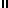 